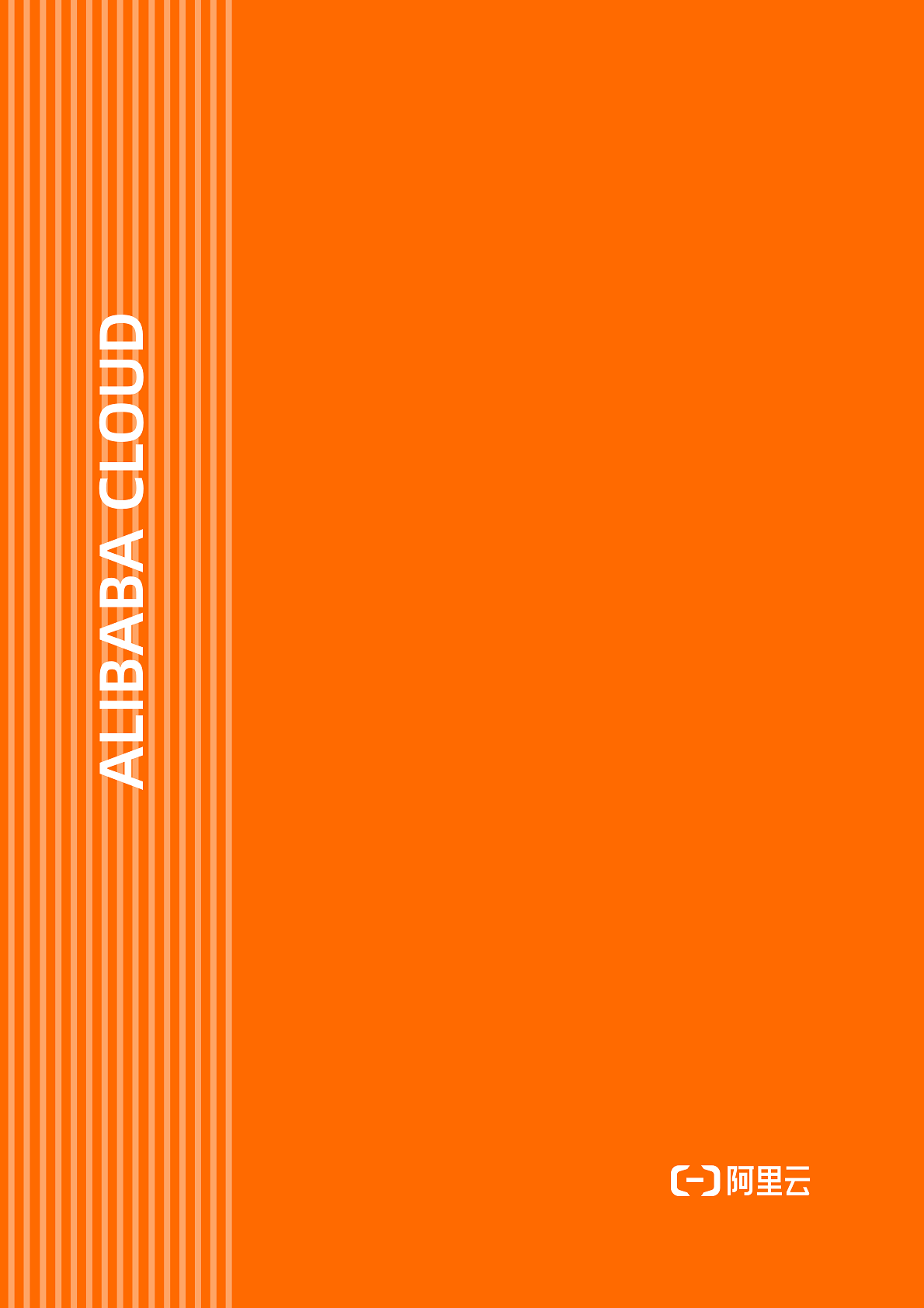 法律声明阿里云提醒您在阅读或使用本文档之前仔细阅读、充分理解本法律声明各条款的内容。如果您阅读或使用本文档，您的阅读或使用行为将被视为对本声明全部内容的认可。您应当通过阿里云网站或阿里云提供的其他授权通道下载、获取本文档，且仅能用于自身的合法合规的业务活动。本文档的内容视为阿里云的保密信息，您应当严格遵守保密义务；未经阿里云事先书面同意，您不得向任何第三方披露本手册内容或提供给任何第三方使用。未经阿里云事先书面许可，任何单位、公司或个人不得擅自摘抄、翻译、复制本文档内容的部分或全部，不得以任何方式或途径进行传播和宣传。由于产品版本升级、调整或其他原因，本文档内容有可能变更。阿里云保留在没有任何通知或者提示下对本文档的内容进行修改的权利，并在阿里云授权通道中不时发布更新后的用户文档。您应当实时关注用户文档的版本变更并通过阿里云授权渠道下载、获取最新版的用户文档。本文档仅作为用户使用阿里云产品及服务的参考性指引，阿里云以产品及服务的“现状”、“有缺陷”和“当前功能”的状态提供本文档。阿里云在现有技术的基础上尽最大努力提供相应的介绍及操作指引，但阿里云在此明确声明对本文档内容的准确性、完整性、适用性、可靠性等不作任何明示或暗示的保证。任何单位、公司或个人因为下载、使用或信赖本文档而发生任何差错或经济损失的，阿里云不承担任何法律责任。在任何情况下，阿里云均不对任何间接性、后果性、惩戒性、偶然性、特殊性或刑罚性的损害，包括用户使用或信赖本文档而遭受的利润损失，承担责任（即使阿里云已被告知该等损失的可能性）。阿里云网站上所有内容，包括但不限于著作、产品、图片、档案、资讯、资料、网站架构、网站画面的安排、网页设计，均由阿里云和/或其关联公司依法拥有其知识产权，包括但不限于商标权、专利权、著作权、商业秘密等。非经阿里云和/或其关联公司书面同意，任何人不得擅自使用、修改、复制、公开传播、改变、散布、发行或公开发表阿里云网站、产品程序或内容。此外，未经阿里云事先书面同意，任何人不得为了任何营销、广告、促销或其他目的使用、公布或复制阿里云的名称（包括但不限于单独为或以组合形式包含“阿里云”、“Aliyun”、“万网”等阿里云和/或其关联公司品牌，上述品牌的附属标志及图案或任何类似公司名称、商号、商标、产品或服务名称、域名、图案标示、标志、标识或通过特定描述使第三方能够识别阿里云和/或其关联公司）。如若发现本文档存在任何错误，请与阿里云取得联系。通用约定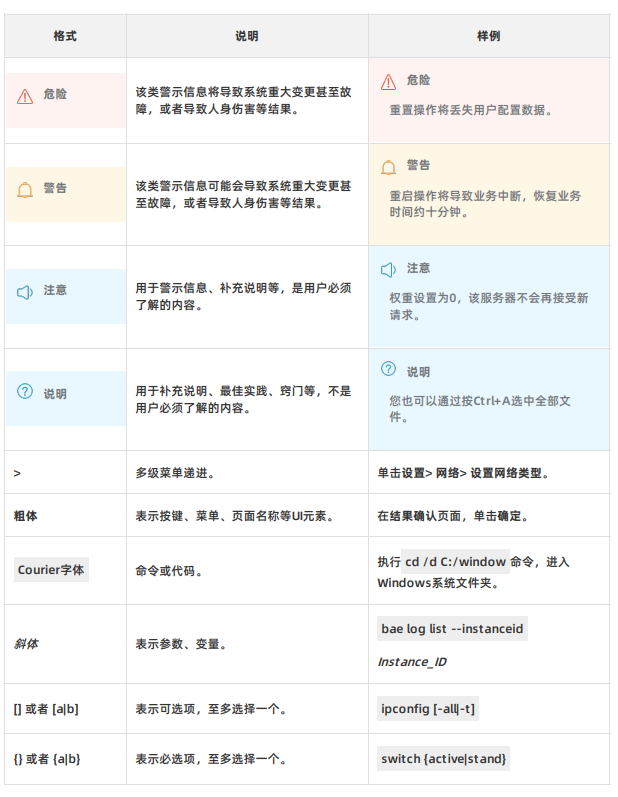 目录法律声明	2通用约定	3目录	41. 独立部署版可用功能说明	172. 快速入门	182.1. 基本概念（V4）	182.2. 登录新版控制台	212.3. 首页与快捷按钮介绍	262.4. 数据导入快速入门	302.5. 用户分析及筛选快速入门	342.6. 数据银行推送快速入门	412.7. 消息中心	452.7.1. 待我审批	452.7.2. 我的申请	473. 管理中心	503.1. 组织与工作空间管理	503.2. 组织管理	513.2.1. 组织管理概述	513.2.2. 组织成员管理	523.2.3. 工作空间管理	583.2.4. Quick BI报表授权	613.2.5. 接口管理	623.2.5.1. 配置阿里云短信邮件接口	633.2.5.2. 新建第三方短信平台接口	683.2.5.3. 第三方短信平台接口规范	713.2.5.4. 新建PUSH接口	943.2.5.5. Quick BI授权配置	973.2.5.6. Tablestore授权配置	993.2.6. 组织系统配置	1013.3. 工作空间管理	1063.3.1. 工作空间管理概述	1063.3.2. 空间成员管理	1073.3.3. 空间角色管理	1143.3.4. 空间成员组管理	1183.3.5. 空间系统配置	1213.3.6. 空间接口配置	1233.3.7. 成员访问	1273.3.8. 自助分析配置	1284. 数据接入	1314.1. ID Mapping与用户唯一标识QAID	1314.2. ID类型管理	1394.3. 数据源配置	1494.3.1. 数据源配置概述	1494.3.2. 计算源	1504.3.3. 分析源	1544.4. 从计算源导入数据	1614.4.1. 数据导入概述	1614.4.2. Quick Audience数据表要求	1654.4.2.1. 用户标签表数据要求	1654.4.2.2. 统计表数据要求	1674.4.2.3. 用户行为表数据要求	1684.4.2.4. 订单明细表数据要求	1704.4.2.5. 订单汇总表数据要求	1734.4.3. 用户属性管理	1754.4.4. 表结构配置	1844.4.4.1. 用户标签	1844.4.4.2. 用户行为	1884.4.4.3. 统计表	1934.4.4.4. 订单明细	1964.4.4.5. 订单汇总	2004.4.4.6. 表结构配置管理	2034.4.5. 调度任务	2064.5. 实时事件数据上报	2224.5.1. 事件上报概述	2224.5.2. 事件中心	2264.5.3. 事件上报接口规范	2435. 用户洞察	2575.1. 用户洞察概述	2575.2. 用户标签	2595.2.1. 标签管理	2595.2.2. 偏好类标签	2785.2.3. 忠诚度标签	2845.2.4. 购买力标签	2895.2.5. 用户阶段标签	2945.3. 用户360	2985.4. 营销模型	3075.4.1. RFM模型	3075.4.2. AIPL模型	3165.5. 用户分析	3225.5.1. 用户分析概述	3225.5.2. 透视分析	3235.5.3. RFM分析	3315.5.4. AIPL用户分析	3385.5.5. AIPL流转分析	3405.6. 人群管理	3445.6.1. 人群筛选	3445.6.1.1. 人群筛选概述	3455.6.1.2. 标签筛选	3485.6.1.3. AIPL模型筛选	3575.6.1.4. RFM模型筛选	3605.6.1.5. 行为筛选	3615.6.1.6. 指标筛选	3635.6.1.7. 人群交并	3655.6.1.8. 交叉筛选	3675.6.2. 人群管理	3695.6.2.1. 人群基本功能	3705.6.2.2. 人群推送功能	4005.6.3. 人群分析	4095.6.3.1. 人群分析概述	4095.6.3.2. 人群透视指标分析	4095.6.3.3. 人群RFM分析	4155.6.4. 自助分析	4185.6.4.1. 自助分析概述	4185.6.4.2. 自助分析数据集	4205.6.4.3. 自助分析	4275.7. 数据银行推送	4345.7.1. 数据银行推送概述	4345.7.2. 获取数据银行令牌	4355.7.3. 绑定数据银行	4365.7.4. 人群推送数据银行	4395.7.5. AIPL模型推送数据银行	4445.8. 达摩盘推送	4475.8.1. 达摩盘推送概述	4475.8.2. 绑定达摩盘	4485.8.3. 人群推送达摩盘	4525.9. 分析看板	4575.9.1. 分析看板概述	4575.9.2. Quick BI嵌入、圈选人群配置	4595.9.3. 菜单配置和报表嵌入	4685.9.4. 查看报表、圈选人群	4736. 用户营销	4796.1. 用户营销概述	4796.2. 营销活动	4846.2.1. 营销活动概述	4846.2.2. 创建营销活动	4856.2.3. 管理营销活动	4906.3. 触达营销	4996.3.1. 短信营销	5006.3.1.1. 短信营销概述	5006.3.1.2. 创建推广短信任务	5056.3.1.3. 创建短信通知任务	5106.3.1.4. 创建数字短信任务	5166.3.1.5. 短信营销效果分析	5216.3.1.6. 短信营销任务管理	5216.3.1.7. 消息回复	5246.3.1.8. 创建文本短信模板	5266.3.1.9. 创建数字短信模板	5306.3.1.10. 短信签名管理	5336.3.1.11. 短链管理	5376.3.2. 邮件营销	5426.3.2.1. 邮件营销概述	5436.3.2.2. 创建邮件任务	5446.3.2.3. 邮件营销效果分析	5486.3.2.4. 邮件营销任务管理	5496.3.2.5. 创建邮件模板	5516.3.3. 微信营销	5536.3.3.1. 微信营销概述	5536.3.3.2. 创建微信任务-图文/文字/图片/音频/视频	5546.3.3.3. 创建微信任务-模板消息	5586.3.3.4. 微信营销效果分析	5616.3.3.5. 微信营销任务管理	5636.3.3.6. 微信营销粉丝管理	5646.3.3.7. 创建微信模板	5676.3.4. PUSH营销	5696.3.4.1. PUSH营销概述	5696.3.4.2. 创建PUSH任务	5716.3.4.3. PUSH营销效果分析	5746.3.4.4. PUSH营销任务管理	5766.3.5. 抖音营销	5806.3.5.1. 抖音营销概述	5806.3.5.2. 创建抖音任务	5806.3.5.3. 抖音营销效果分析	5826.3.5.4. 抖音营销任务管理	5836.3.6. Webhook营销	5846.3.6.1. Webhook营销概述	5846.3.6.2. 创建Webhook任务	5856.3.6.3. Webhook任务管理	5886.3.6.4. Webhook管理	5916.4. 广告营销	6116.4.1. 数据银行	6116.4.1.1. 数据银行概述	6116.4.1.2. 创建数据银行推送任务	6126.4.1.3. 数据银行任务管理	6156.4.2. 达摩盘	6176.4.2.1. 达摩盘概述	6176.4.2.2. 创建达摩盘推送任务	6176.4.2.3. 达摩盘任务管理	6206.4.3. 天攻智投	6216.4.3.1. 天攻智投概述	6216.4.3.2. 创建天攻智投推送任务	6226.4.3.3. 天攻智投任务管理	6256.4.4. 巨量引擎	6266.4.4.1. 巨量引擎概述	6266.4.4.2. 创建巨量引擎推送任务	6266.4.4.3. 巨量引擎效果分析	6296.4.4.4. 巨量引擎任务管理	6306.4.5. 腾讯广告	6316.4.5.1. 腾讯广告概述	6326.4.5.2. 创建腾讯广告推送任务	6326.4.5.3. 腾讯广告效果分析	6366.4.5.4. 腾讯广告任务管理	6376.4.6. 百度营销	6386.4.6.1. 百度营销概述	6386.4.6.2. 创建百度营销推送任务	6386.4.6.3. 百度营销效果分析	6416.4.6.4. 百度营销任务管理	6426.5. 账号管理	6436.6. 疲劳度控制	6526.7. 素材管理	6597. 自动化营销	6667.1. 自动化营销概述	6667.2. 创建自动化营销活动	6687.3. 管理自动化营销活动	6937.4. 组件说明	7097.4.1. 触发方式-目标人群组件	7097.4.2. 触发方式-行为事件组件	7127.4.3. 营销触达-文本短信组件	7157.4.4. 营销触达-数字短信组件	7207.4.5. 营销触达-发邮件组件	7227.4.6. 营销触达-微信消息组件	7247.4.7. 营销触达-模板消息组件	7287.4.8. 营销触达-APP PUSH组件	7317.4.9. 营销触达-发优惠券组件	7377.4.10. 营销触达-导购任务组件	7397.4.11. 营销触达-打标签组件	7427.4.12. 营销触达-生成人群组件	7447.4.13. 营销触达-自定义组件	7477.4.14. 流程控制-等待至组件	7477.4.15. 流程控制-AB测试组件	7497.4.16. 流程控制-随机分组组件	7587.4.17. 流程控制-结束组件	7617.4.18. 判断条件-标签判断组件	7627.4.19. 判断条件-事件判断组件	7657.4.20. 判断条件-属性判断组件	7687.4.21. 判断条件-结果判断组件	7707.4.22. 判断条件-人群判断组件	7747.4.23. 数据推送-Webhook组件	7777.4.24. 数据推送-推送Kafka组件	7847.5. 事件管理（老版）	7868. 常见问题	8078.1. 用户洞察常见问题	8071. 独立部署版可用功能说明由于Quick Audience独立部署版被部署在您购买的阿里云ECS实例上，对于涉及ECS实例外渠道的功能，其是否可用取决于ECS实例是否能正常与对应的渠道通信。包括但不限于以下情况：对于所有触达营销渠道（短信、邮件、push、微信、抖音、webhook）、广告营销渠道（数据银行、达摩盘、天攻智投、巨量引擎、腾讯广告、百度营销）、非阿里云Kafka：需要与公网正常通信。可以通过为ECS实例分配公网IP或绑定弹性公网IP（EIP）等手段，并设置合理的安全组规则实现互通：安全组规则允许ECS实例访问公网后，可以使用除微信以外的渠道。但不能回流所有渠道的营销结果数据。安全组规则允许公网访问ECS实例后，可以使用微信，并且可以回流所有渠道的营销结果数据。对于阿里云Kafka：需要ECS实例与Kafka实例之间直接互通，或通过公网互通，取决于阿里云Kafka实例的类型。若通过为ECS实例分配公网IP或绑定弹性公网IP（EIP）等访问公网，安全组规则需要允许ECS实例访问公网。说明 具体的连接方式请咨询相关产品，并请注意将产品的白名单等特殊访问控制设置为允许Quick Audience访问。2. 快速入门2.1. 基本概念（V4）本文介绍Quick Audience V4版本涉及的基本概念，便于您理解功能。2.2. 登录新版控制台本章节说明如何登录新版Quick Audience控制台。说明 请使用Chrome浏览器60及以上版本。登录：若您使用主账号登录：单击登录链接。输入您的阿里云账号及密码，单击登录。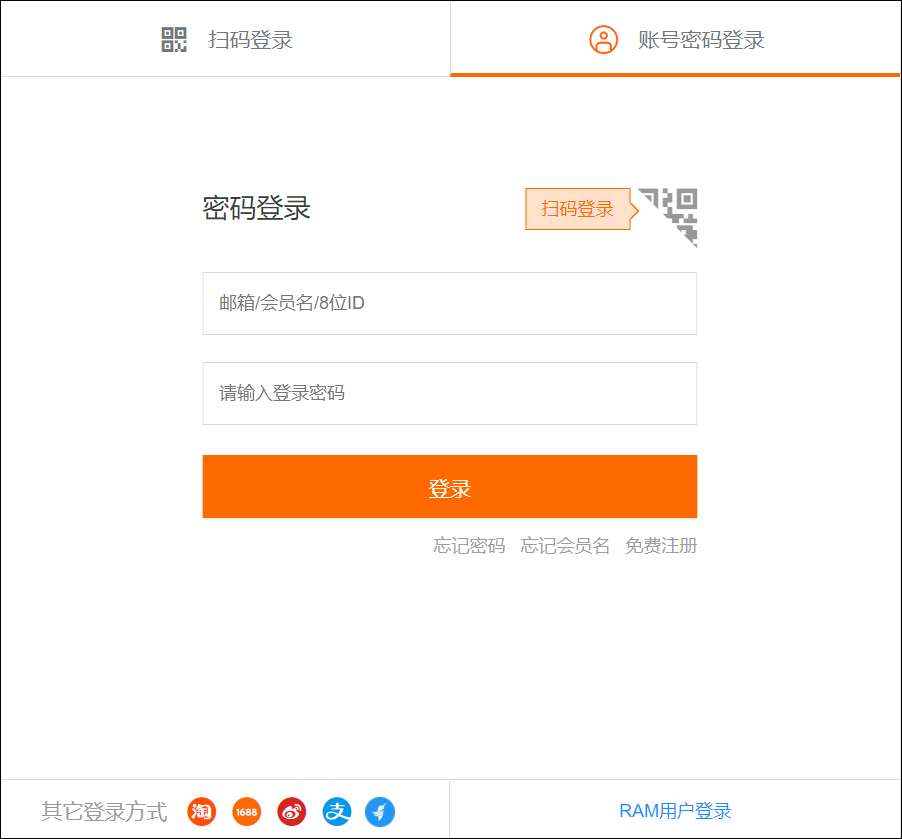 若您使用子账号（即RAM账号）登录：单击登录链接，在上图中单击RAM用户登录。输入您的子账号，单击下一步。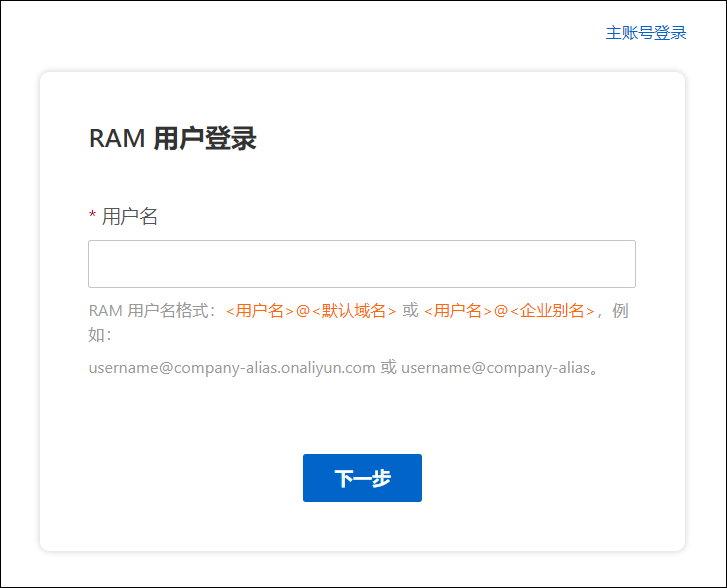 输入密码，单击登录。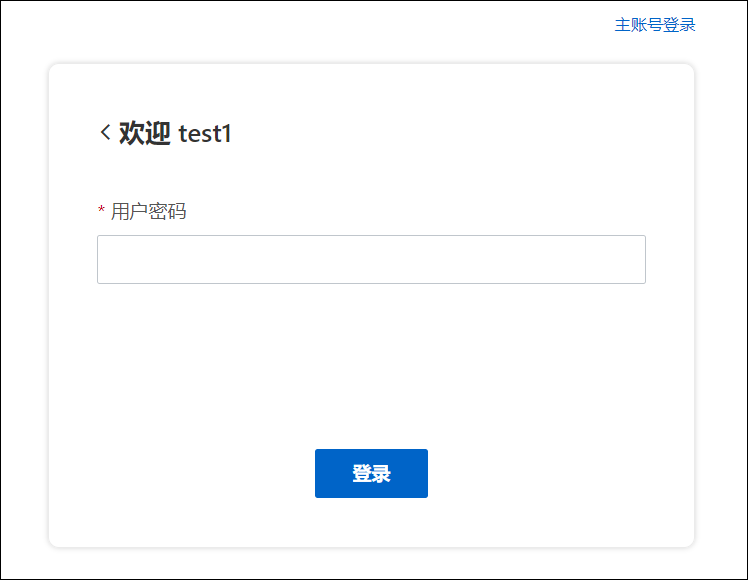 如下图所示，单击进入Quick Audience，进入首页。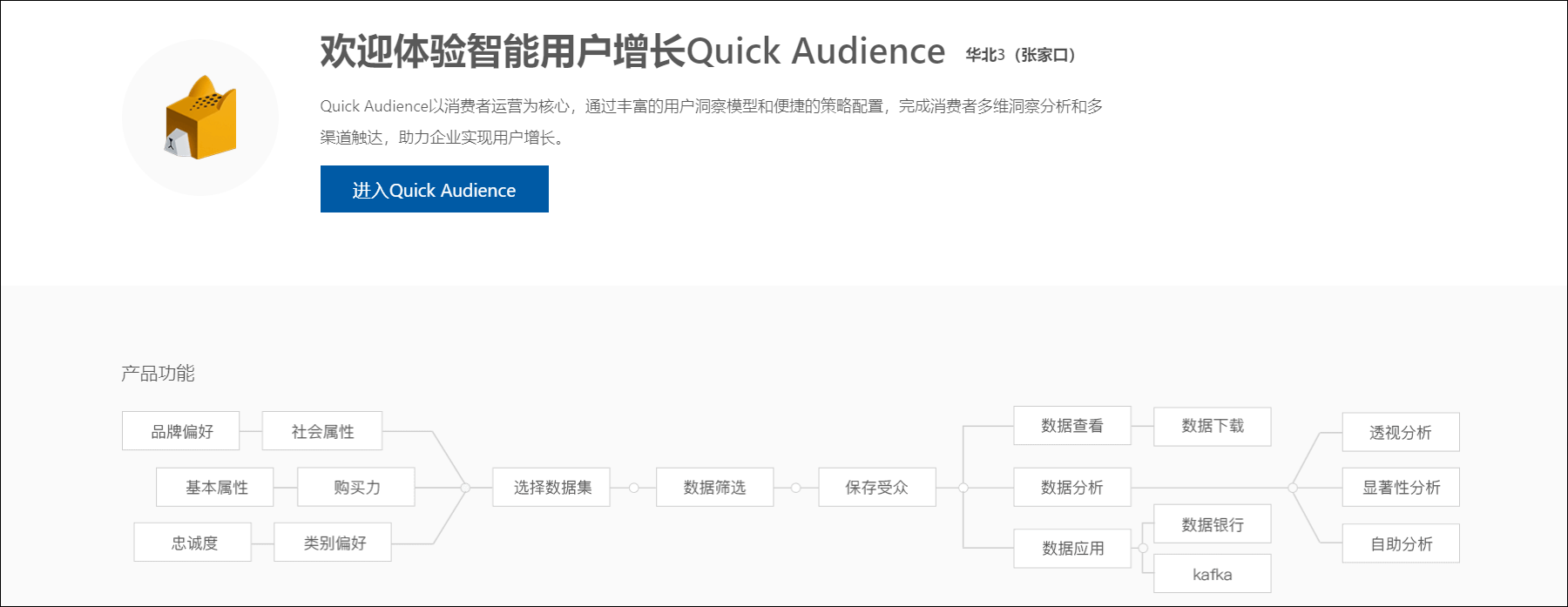 说明 新版发布后的新购客户将直接进入新版首页。仅老客户会进入旧版首页，需要切换到新版。若您进入了旧版首页，如下图所示，在旧版首页或旧版用户洞察、用户营销等模块页面，单击右上角的体验新版>立即体验，可以进入新版首页。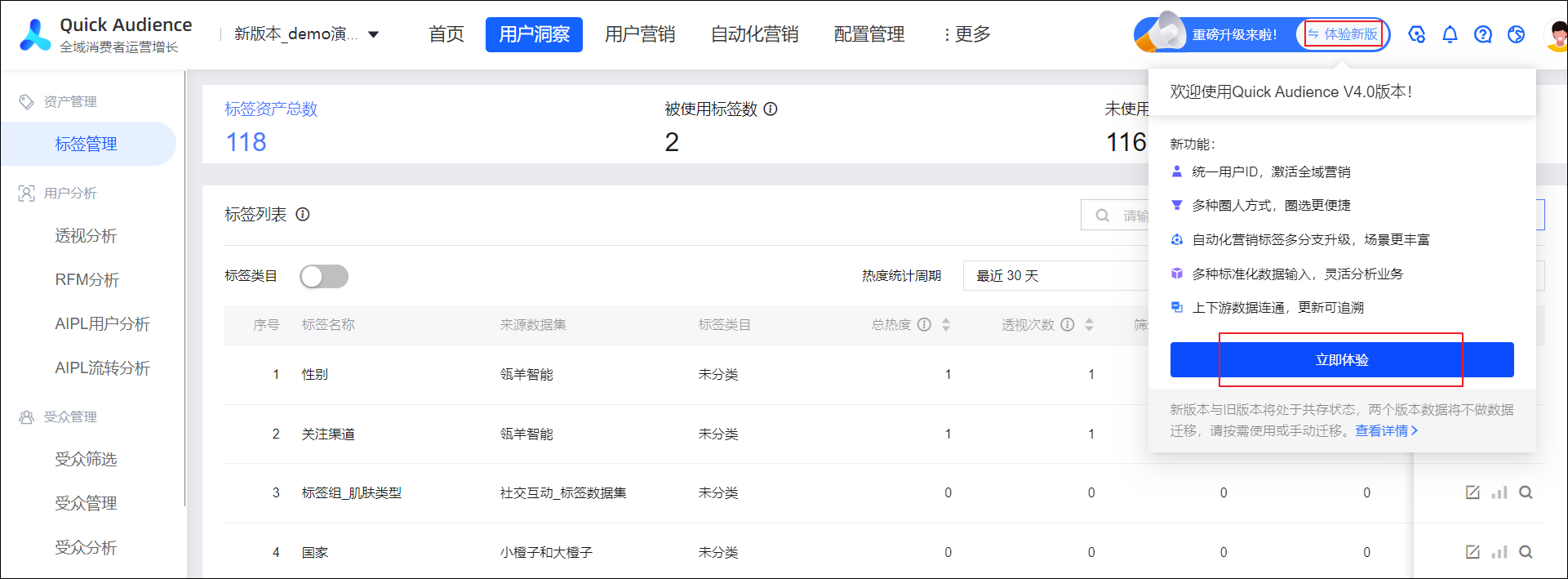 在新版首页或任意页面，通过左上角的下拉菜单可以切换工作空间。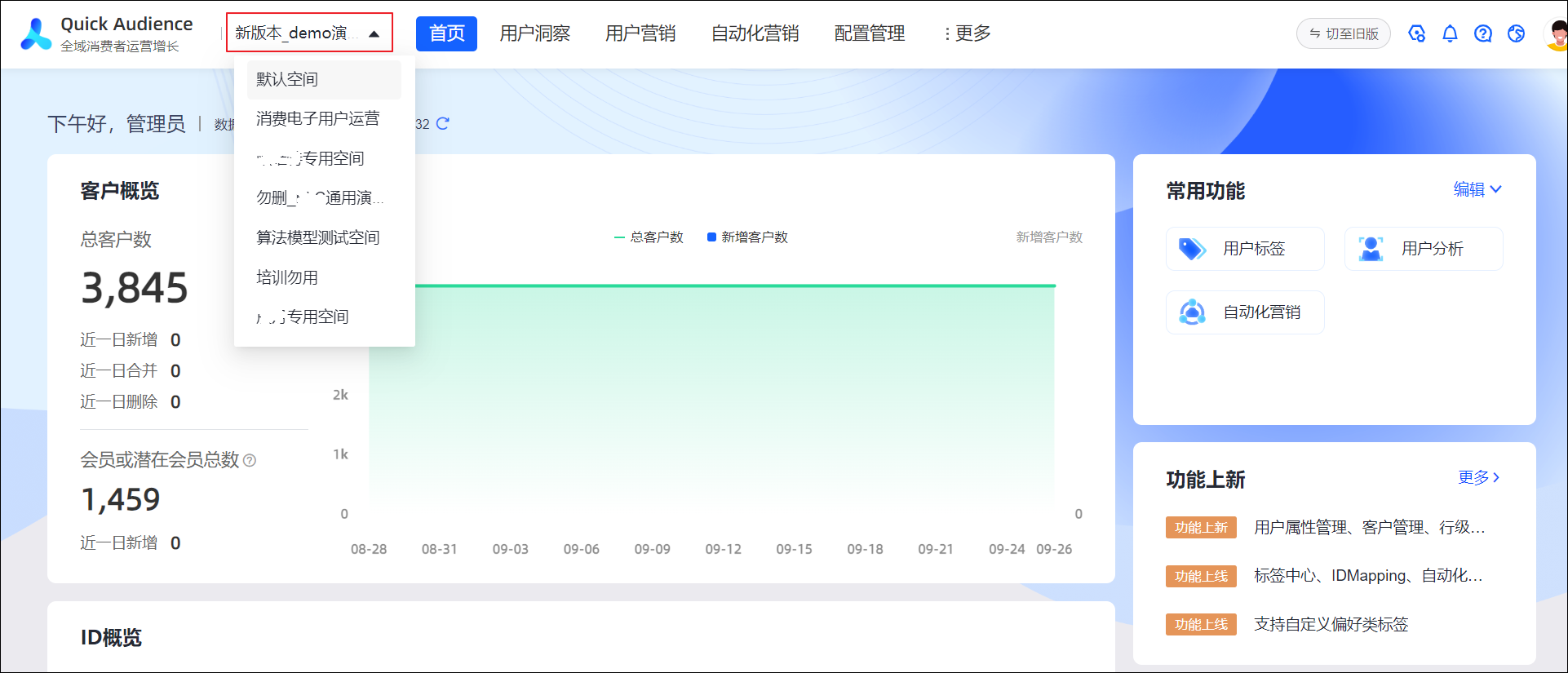 FAQQuick Audience推荐使用哪些浏览器？答：推荐使用Chrome浏览器60及以上版本，以便完全支持Quick Audience各功能。如何向其他账号授权使用Quick Audience？答：无论是主账号，还是RAM账号（俗称为子账号，不要求属于购买Quick Audience的主账号），均可被授权使用Quick Audience。方法：账号被添加进工作空间成为空间成员，并被赋予空间角色，即可在该工作空间，在角色权限范围内使用Quick Audience。授权操作可由组织管理员、空间管理员进行，请参见组织成员管理、空间成员管理。为什么我输入了正确的账号密码，仍提示登录名或登录密码不正确？答：若您在登录界面输入账号密码后，提示登录名或登录密码不正确，请：再次尝试登录，确保您正确输入。如果您的账号格式是<用户名>@<默认域名> 或 <用户名>@<企业别名>，则该账号为RAM账号，需要单击RAM用户登录，从RAM登录界面登录，并且在输入账号时确保输入带有@符号后所有字符的完整账号。如忘记账号、密码，可以单击忘记密码、忘记会员名尝试找回。新版（V4）与旧版（V3）之间能自主切换吗？答：对于从旧版迁移至新版的客户，我们提供两个版本之间的切换，在用户洞察、用户营销、分析看板模块的任意页面，顶部导航栏将展示明显的切换入口。您还可以在同一个浏览器打开两个标签页，两个标签页分别使用新版、旧版。2.3. 首页与快捷按钮介绍本章节介绍首页和右上角快捷按钮。首页介绍当您刚刚切换到新版，或在导航栏选择首页，将进入如下图所示的首页。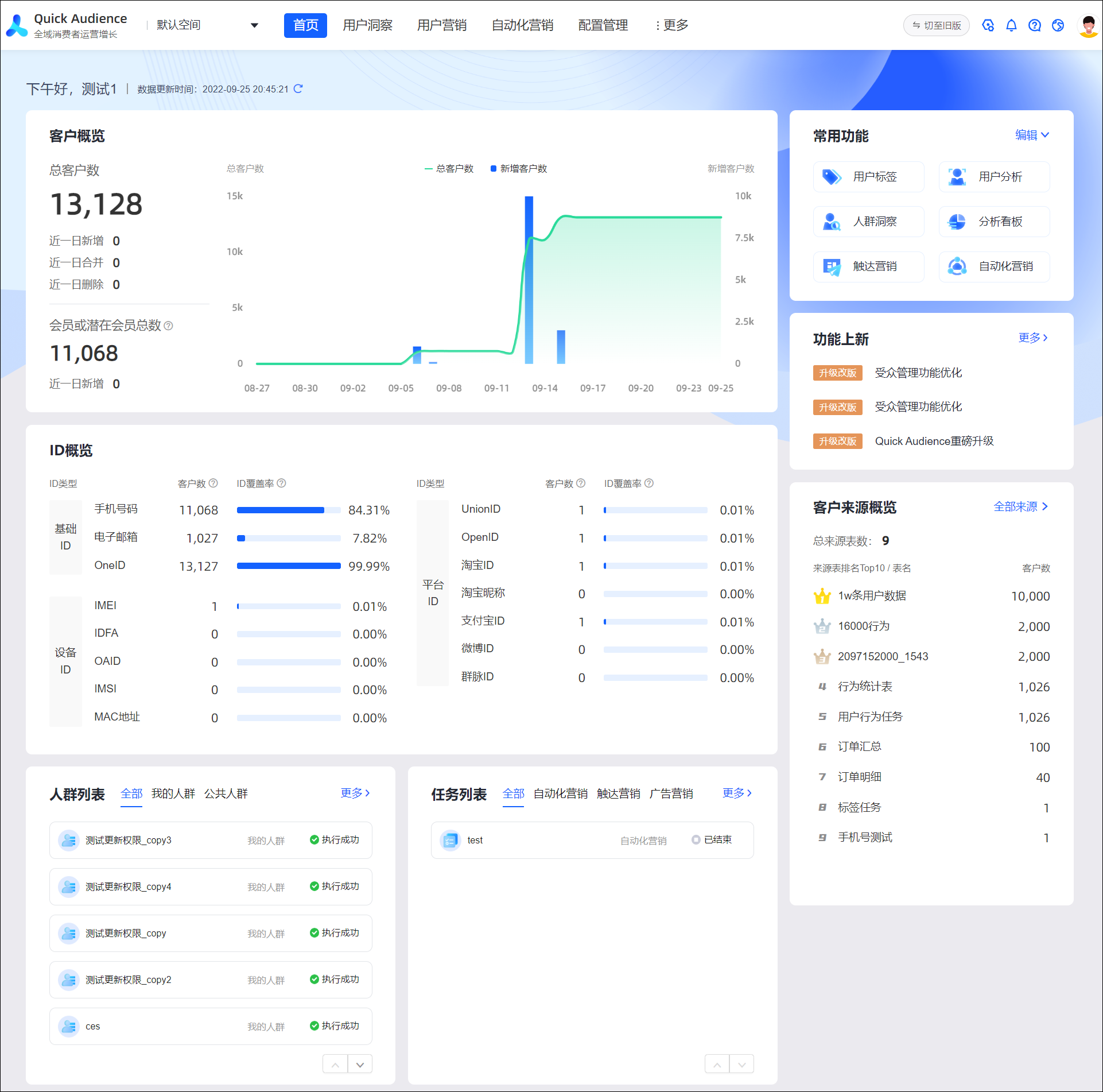 首页包含（从左至右、从上至下）：顶部：Logo右侧提供下拉列表，用于切换下方统计数据对应的工作空间。顶部导航栏用于选择要进入的功能模块。中：客户概览：展示空间内的客户总数和其变化趋势，鼠标移动到图表上，将显示当日具体数据。客户指经过ID Mapping后被系统赋予了QAID的用户，客户新增、合并、删除原理如下图所示。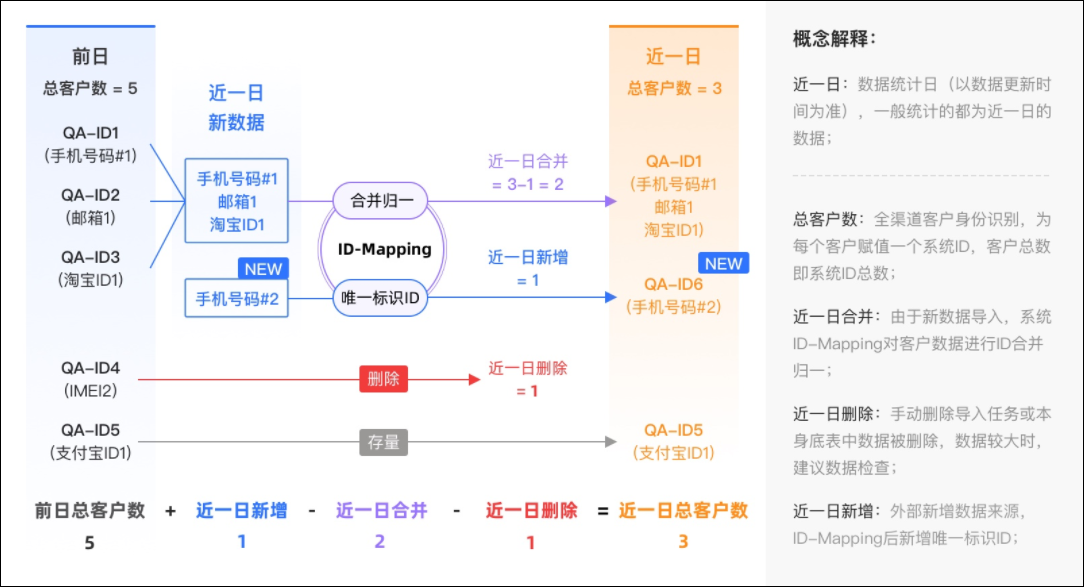 此外还展示会员或潜在会员总数和其近一日新增数。会员或潜在会员是有手机号数据的客户。ID概览：展示空间内各ID类型能匹配到的客户数和ID覆盖率。其中，ID覆盖率=ID类型客户数/总客户数。说明 由于不同类型的ID可能会匹配到同一个客户，因此各ID类型的ID覆盖率总和有可能超过100%。人群列表：展示最近更新的人群列表，鼠标移动到人群上，将出现对其进行分析、推送、应用的快捷入口。单击更多，将跳转到人群管理页面。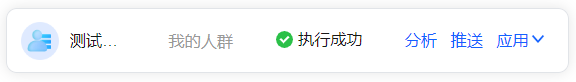 任务列表：展示最近更新的营销任务列表，鼠标移动到任务上，将出现查看任务的快捷入口。单击更多，将跳转到相应的营销模块。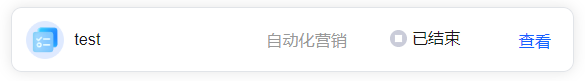 右：常用功能：提供常用功能快速入口。单击编辑，可以选择要展示的常用功能，最多可选择6个。功能上新：提供最新上线重要功能的版本说明链接。单击更多，将跳转到所有发布版本的版本说明目录。客户来源概览：展示包含客户数量最多的10个来源表（不含上传的人群ID表）。单击全部来源，将跳转到来源表管理页面。快捷按钮介绍在每个页面的右上角，有若干按钮和头像，如下图所示。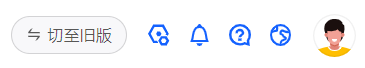 从左到右，它们的功能分别为：切至旧版：单击即可切换到旧版首页。管理中心：快捷进入管理中心。消息中心：含待我审批、我的申请，请参见消息中心文档。帮助：含本产品在阿里云官网的帮助文档链接、版本说明链接。语言：当前提供中文（简体）、中文（繁体）和英文。头像：鼠标移动到头像上后，弹窗展示用户昵称、用户名、用户角色信息等，单击退出可退出登录。2.4. 数据导入快速入门您购买Quick Audience后，需要将数据表导入系统，才能开始利用您的数据进行用户洞察分析等操作。为了快速地开始使用Quick Audience，我们以空间管理员为例，说明如何快速地配置计算源和分析源，导入用户标签表。前提条件主账号已购买Quick Audience。此时，主账号自动成为组织管理员，同时可作为空间管理员使用默认空间；您也可以创建其他空间、设置其他用户为空间管理员，操作请参见组织与工作空间管理。您已购买MaxCompute，已购买AnalyticDB MySQL 3.0或Hologres。已按用户标签表数据要求准备用户标签表，并存储于MaxCompute中。一、添加计算源、分析源Quick Audience中的数据源区分计算源、分析源：计算源：原始数据表存储于计算源，同时将用于ID Mapping。ID Mapping计算整合本空间的用户ID和标签，并为用户赋予QAID。每个空间添加一个计算源，类型支持MaxCompute。添加MaxCompute计算源：请参见计算源。分析源：用户数据经计算源计算整合后，将同步到分析源，后续需要用到用户ID和标签时，将从分析源获取。每个空间添加一个分析源，类型支持AnalyticDB MySQL 3.0（简称ADB3.0）、Hologres。添加Hologres或ADB3.0分析源：请参见分析源。二、设置用户ID类型Quick Audience默认支持的用户ID类型，请参见ID类型列表。若您准备的数据表中的ID类型不在该范围内，请添加自定义ID类型，请参见添加自定义ID。三、设置用户属性Quick Audience支持从用户标签表构建用户属性信息体系，用户属性的实际取值将来源于用户标签表，需要在配置用户标签表结构时指定将哪些标签的值作为用户属性的值，在导入用户标签表时为用户属性赋值。因此，在导入前，若您准备的用户标签表中包含可以作为用户属性的标签，请为设置其用户属性：系统提供了一些预置的用户属性，请在用户属性列表查看。您也可以根据业务需求自定义用户属性，请参见自定义用户属性。四、导入数据表空间内的计算源、分析源均配置完成后，需要将计算源中的数据表导入Quick Audience。在导入的同时，计算源将识别用户身份，计算整合本空间的用户ID和标签，并为用户赋予QAID，结果将同步到分析源。Quick Audience支持分析多种数据表，本例中以导入用户标签表为例，用户标签表存储用户的ID、属性和其他标签。此外，您还可以导入用户行为表、统计表、订单明细表、订单汇总表，更多信息请参见数据导入文档。 说明 若数据表中的ID字段已被AES加密，请在组织系统配置中输入密钥，以便系统在使用或推送前解密。导入数据表操作由配置表结构、创建调度任务两部分组成：配置表结构：选择工作空间>配置管理>数据接入管理>数据导入>表结构配置。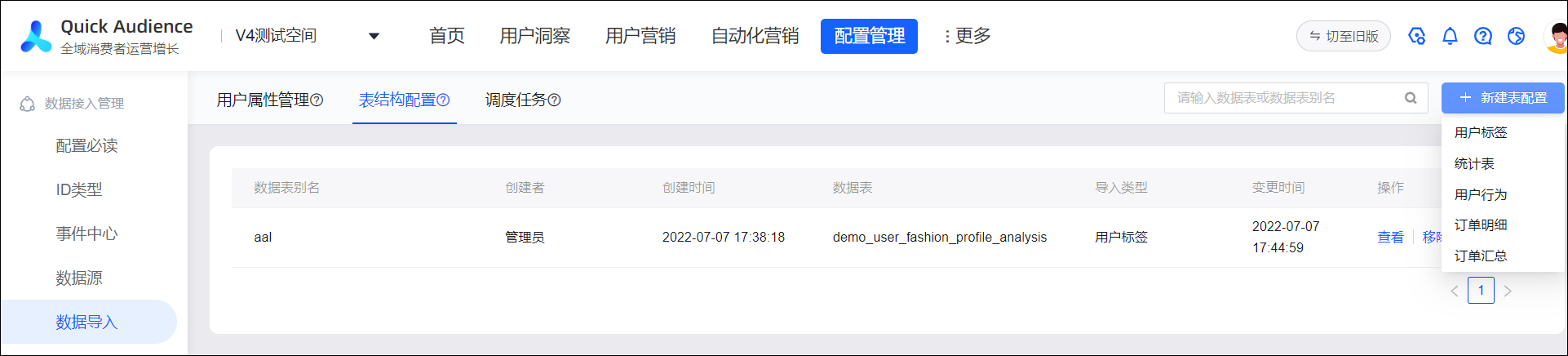 单击右上角新建表配置>用户标签，进入新建用户标签配置页面。选择要导入的计算源、数据表。若包含时间分区，请设置分区。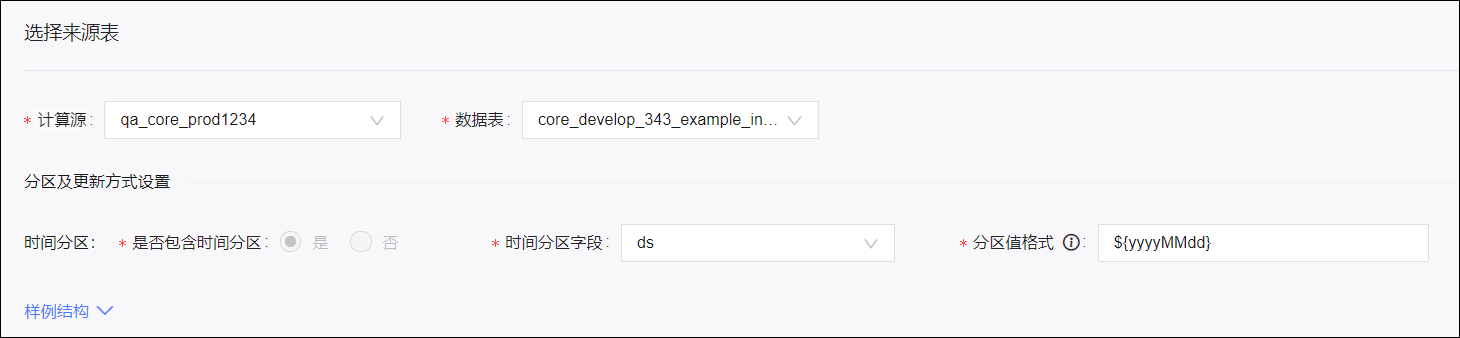 设置数据表别名、用户标识、用户标识类型、标签别名、标签映射的属性、标签类型、ID类型、ID加密方式、标签类目、标签说明，单击完成，完成表结构配置。更多信息，请参见用户标签导入。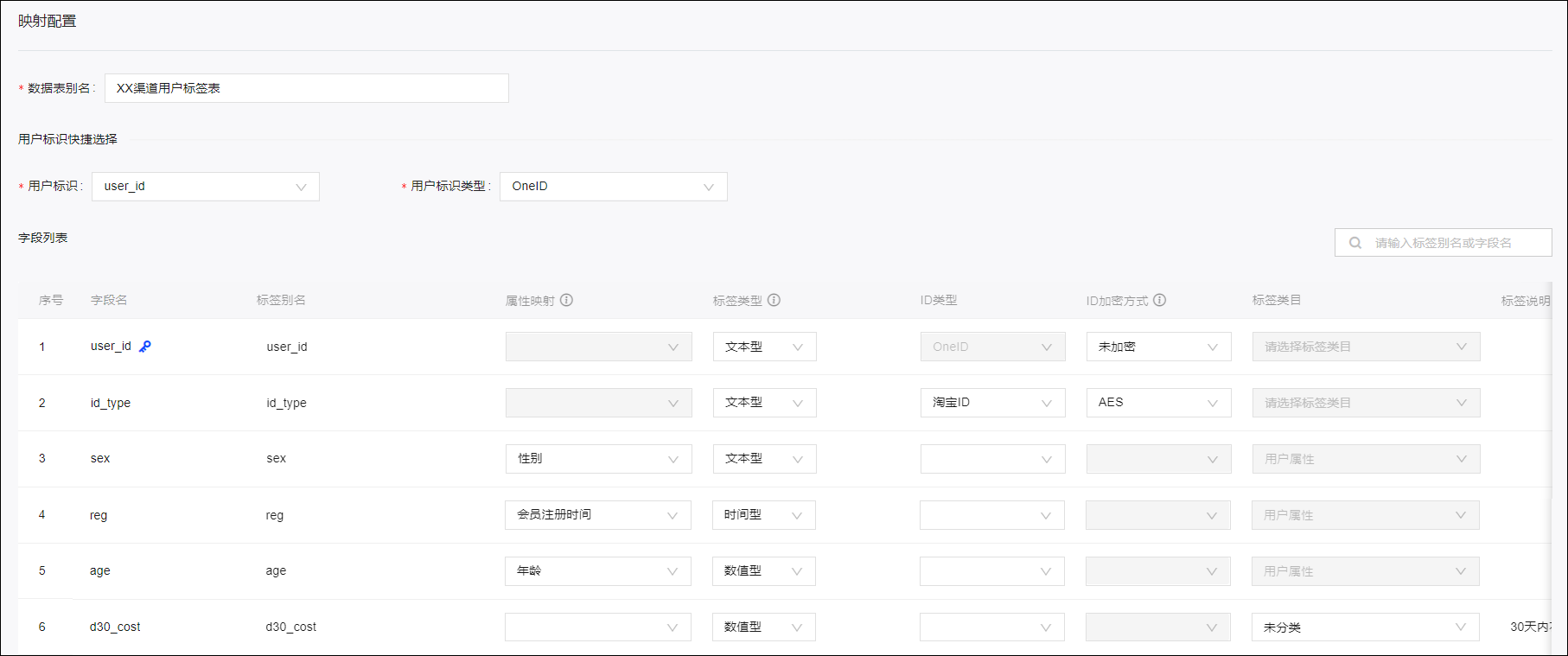 创建调度任务：选择工作空间>配置管理>数据接入管理>数据导入>调度任务。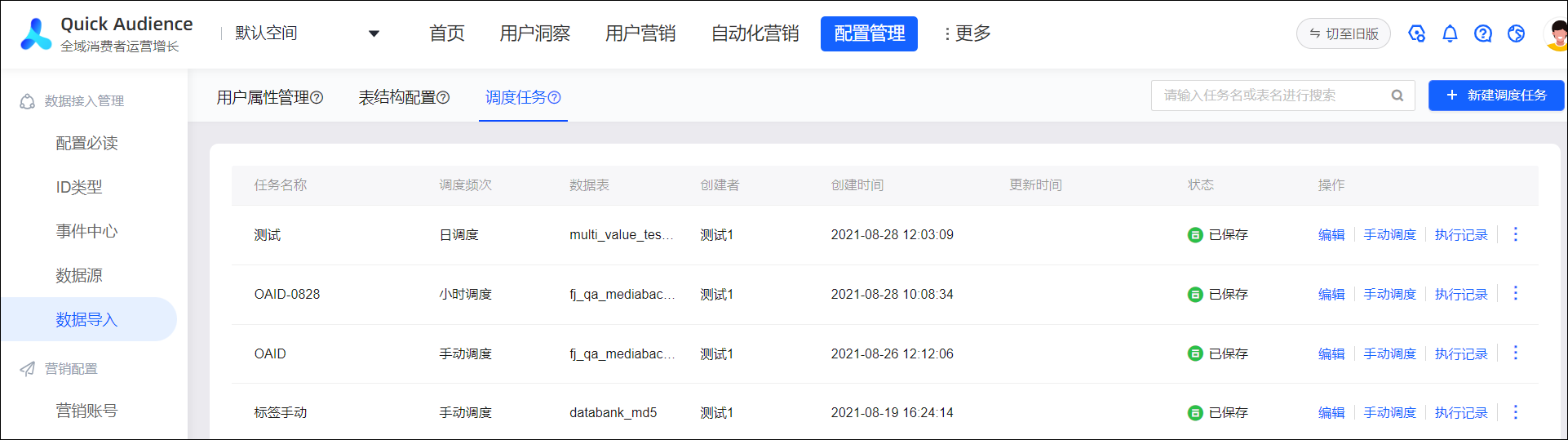 单击右上角新建调度任务。在弹窗中填写任务名称，选择刚才配置的数据表别名。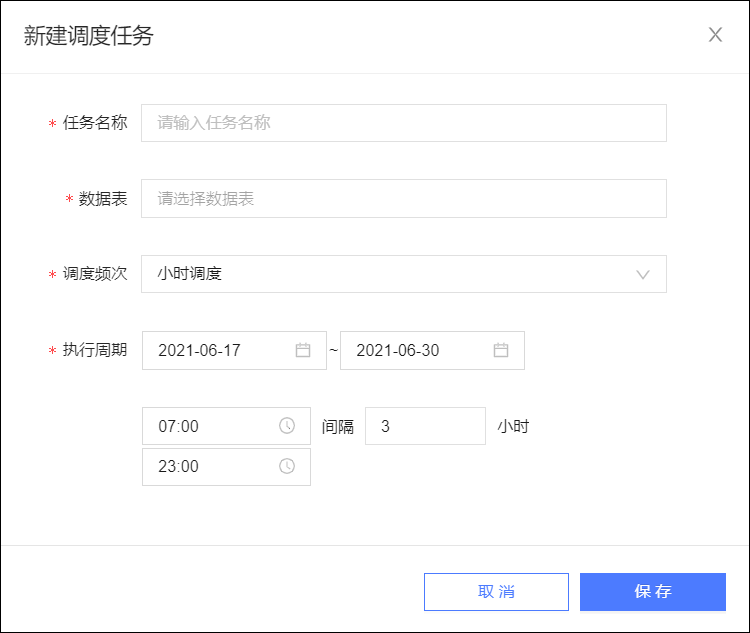 选择调度频次。对于手动调度，创建后需要手动调度。对于日调度、小时调度，需要设置执行周期，将在指定的周期时间调度。对于触发调度，将通过接口发送调度请求，较为复杂，请参见创建触发调度任务。单击保存，完成调度任务创建。在您设置的时间，系统将开始导入数据表。此后，您可以使用已导入的用户数据进行洞察分析。更多信息，请参见调度任务。2.5. 用户分析及筛选快速入门本文以空间管理员在Quick Audience中使用用户标签表为例，介绍如何利用Quick Audience快速进行用户洞察。前提条件已使用空间管理员账号完成用户标签表导入操作。透视分析您可以使用导入的用户标签表进行针对标签的透视分析，得出标签在用户中的取值分布等信息。此外，您还可以使用导入的数据表创建RFM模型、AIPL模型，然后分别进行RFM分析、AIPL用户分析和AIPL流转分析。更多信息，请参见用户分析文档。 操作步骤：选择工作空间>用户洞察>用户分析>透视分析。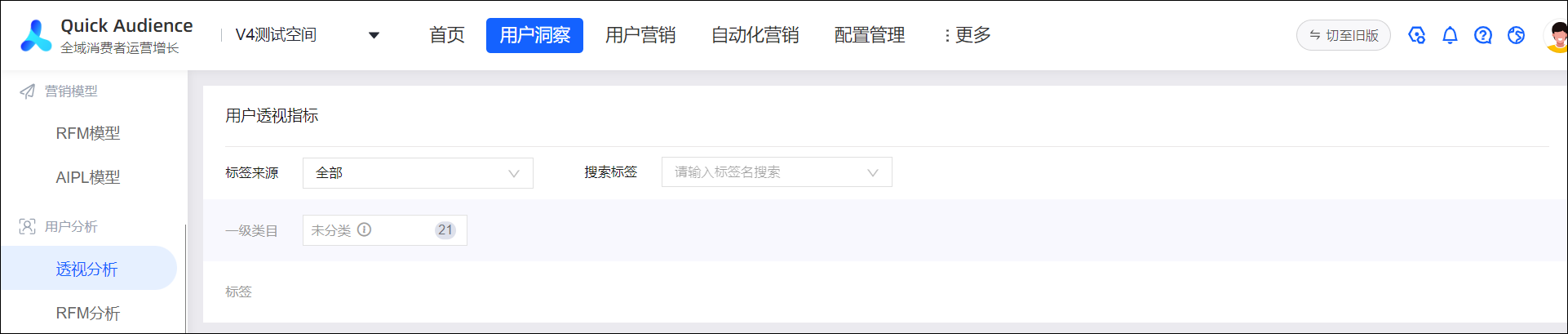 依次选择标签的来源和要透视分析的标签，对应的分析图表将显示在下方。更多信息，请参见透视分析。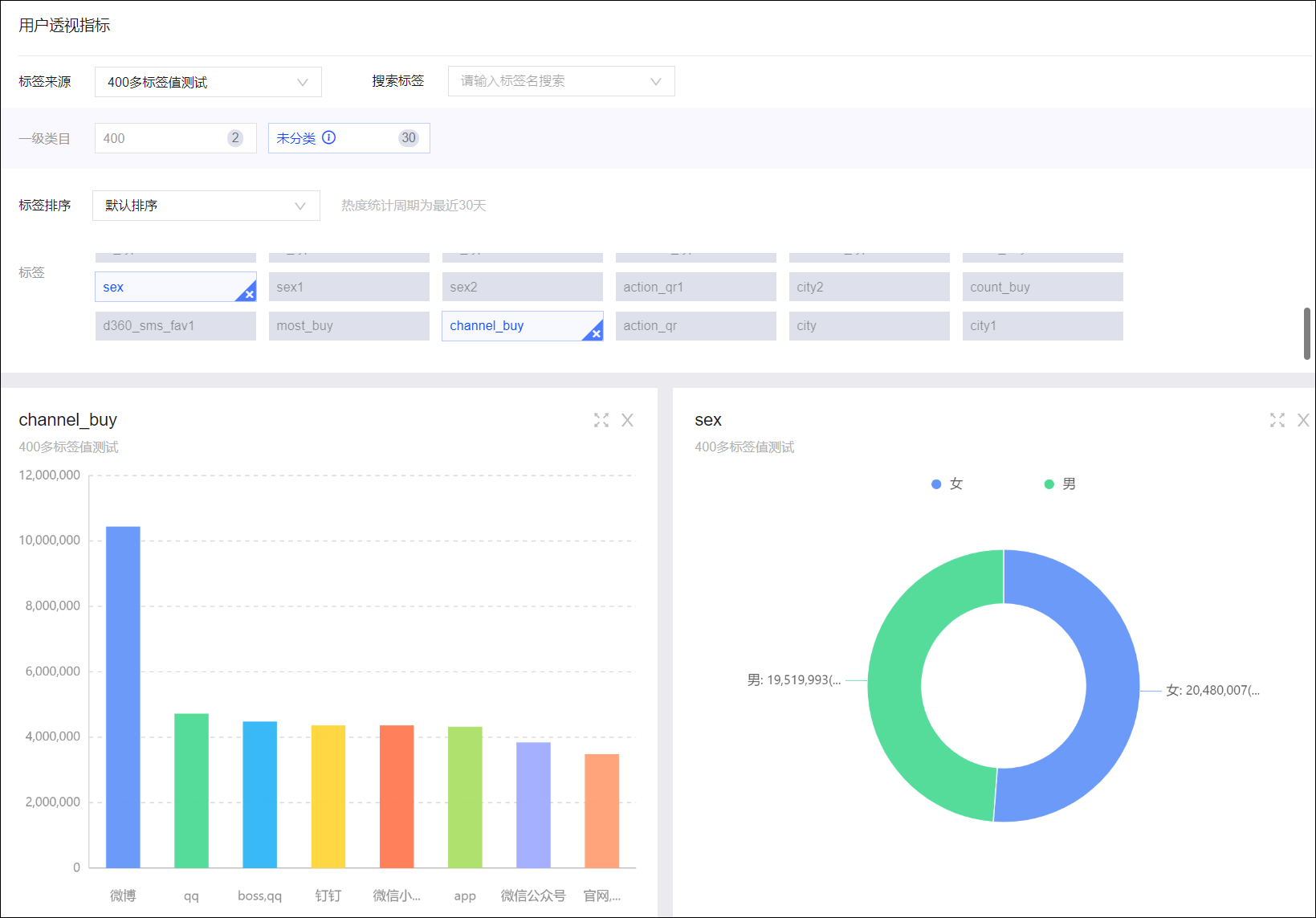 您也可以从上图中的分析图表筛选人群，单击图表中的某个图形，单击出现的新建人群按钮，将该图形对应的用户保存为人群。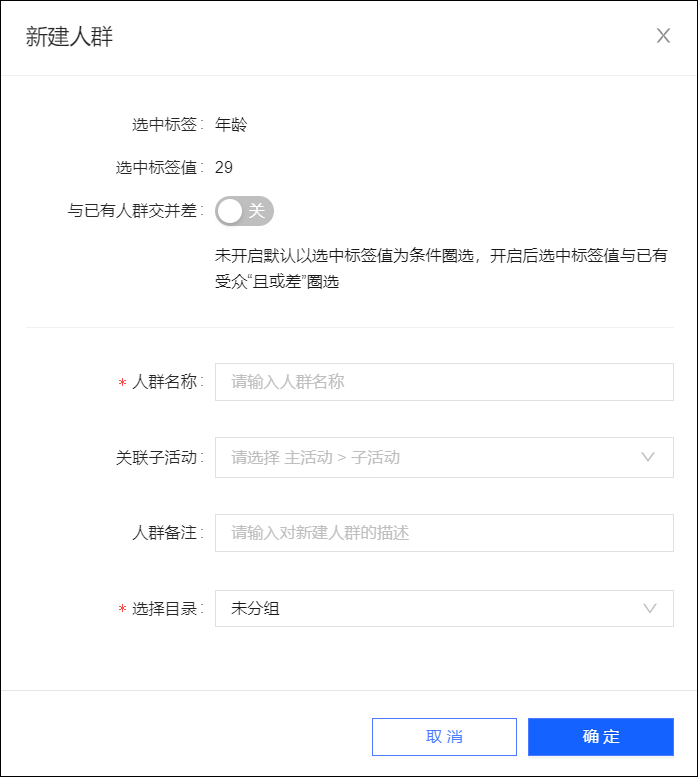 人群筛选您可以从已导入的数据筛选满足指定条件的人群，继而对人群进行分析、推送、下载等。支持RFM模型筛选、AIPL模型筛选、行为筛选、指标筛选等多种筛选方法。更多信息，请参见人群筛选文档。 本例中，使用已导入的用户标签表，通过标签筛选的方式筛选出人群。操作步骤：选择工作空间>用户洞察>人群洞察>人群筛选，进入人群筛选页面。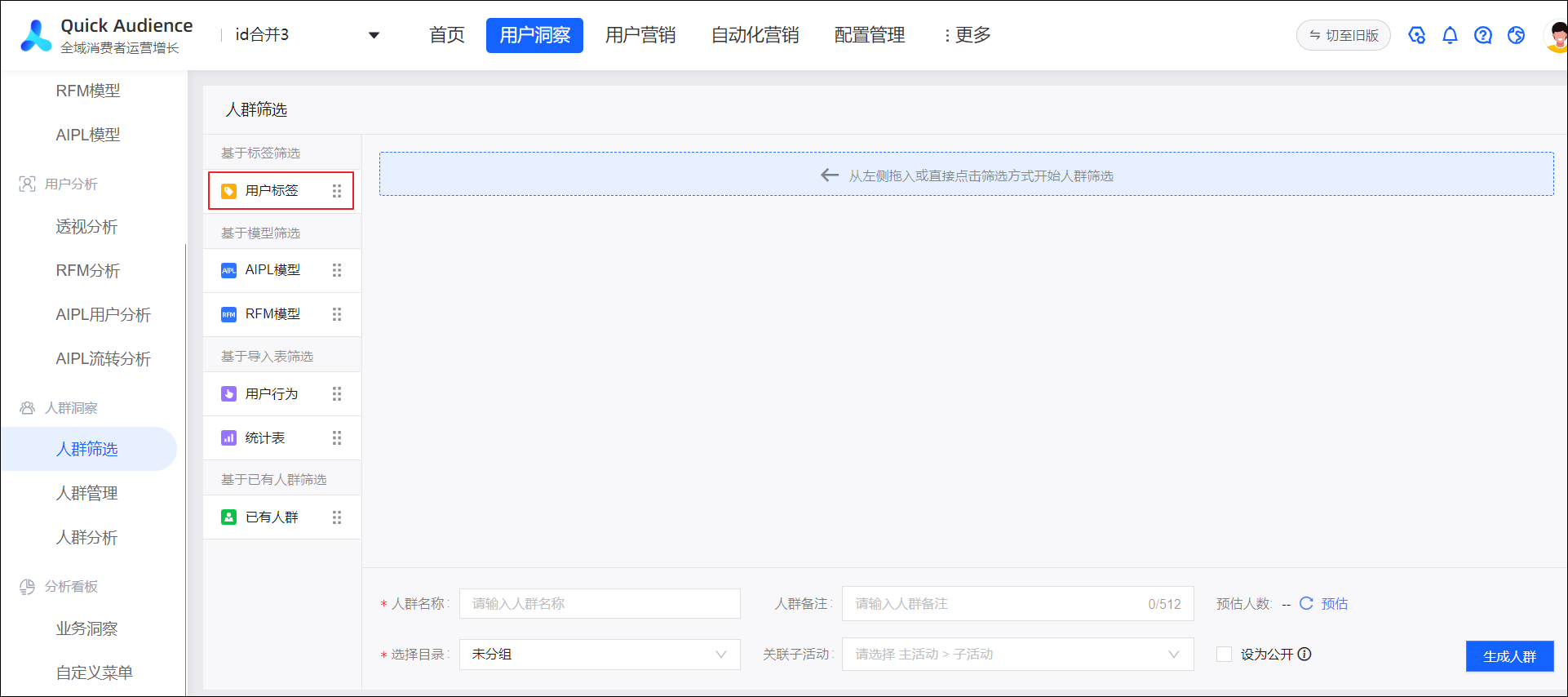 单击左侧的用户标签，或从左侧拖拽用户标签到右侧，右侧将增加一个标签筛选卡片。在标签筛选卡片中，选择标签（含用户属性）。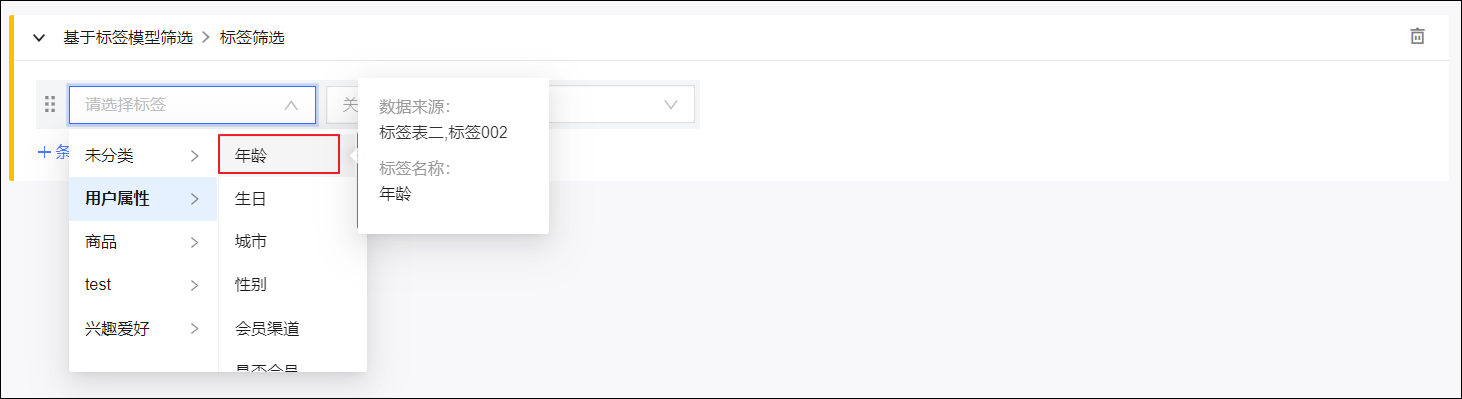 设置标签的取值要求。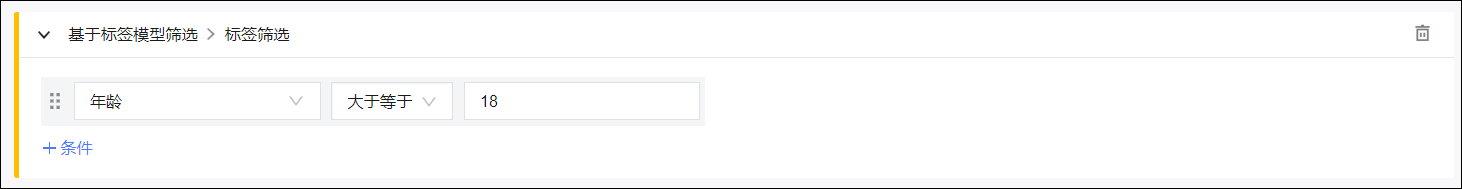 单击+条件，可增加一条条件。多个条件之间支持且、或两种关系，默认为且，单击可以互相切换。鼠标左键按住条件前的图标，拖动条件，可调整条件的计算层级。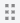 更多信息，请参见标签筛选。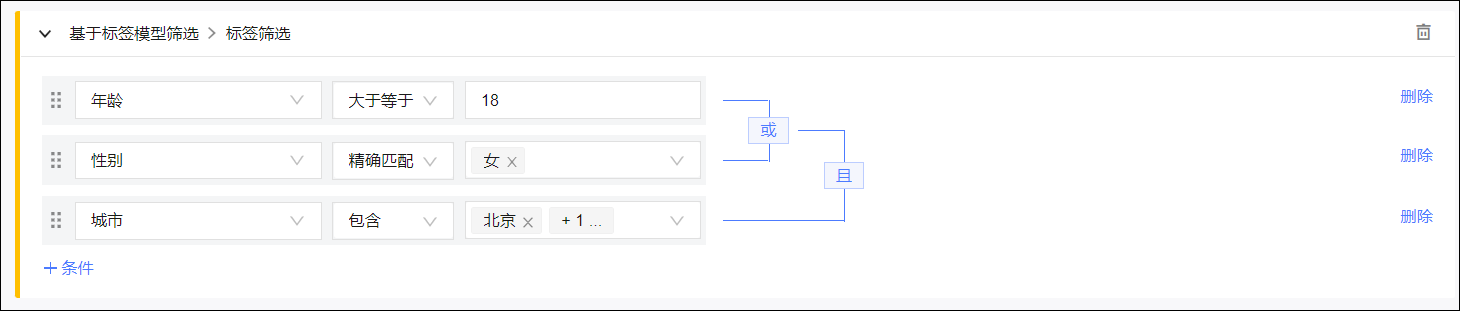 输入人群名称和备注信息，选择人群保存的目录、关联的子活动（请参见营销活动文档），设置人群是否为公共人群，选择人群保存的ID类型。单击预估，可预估人群的人数。单击生成人群，完成人群筛选。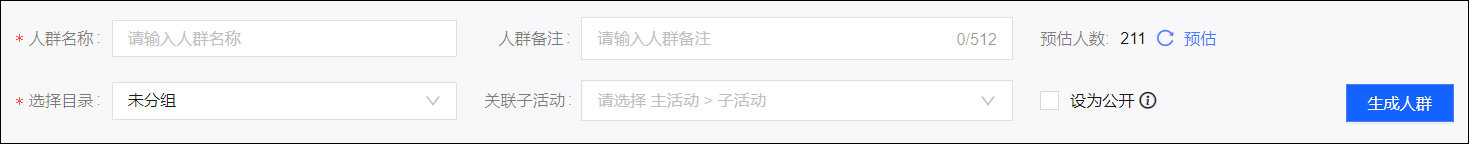 人群分析针对筛选出的人群进行透视指标分析，分析当前人群的指标情况。您也可以采用RFM分析，更多信息，请参见人群分析文档。此外，您还可以对人群进行下载、推送等操作。更多信息，请参见人群管理、人群推送。 透视指标分析操作步骤：人群创建完成后，选择工作空间>用户洞察>人群洞察>人群管理>我的人群，单击人群的分析，进入人群分析页面。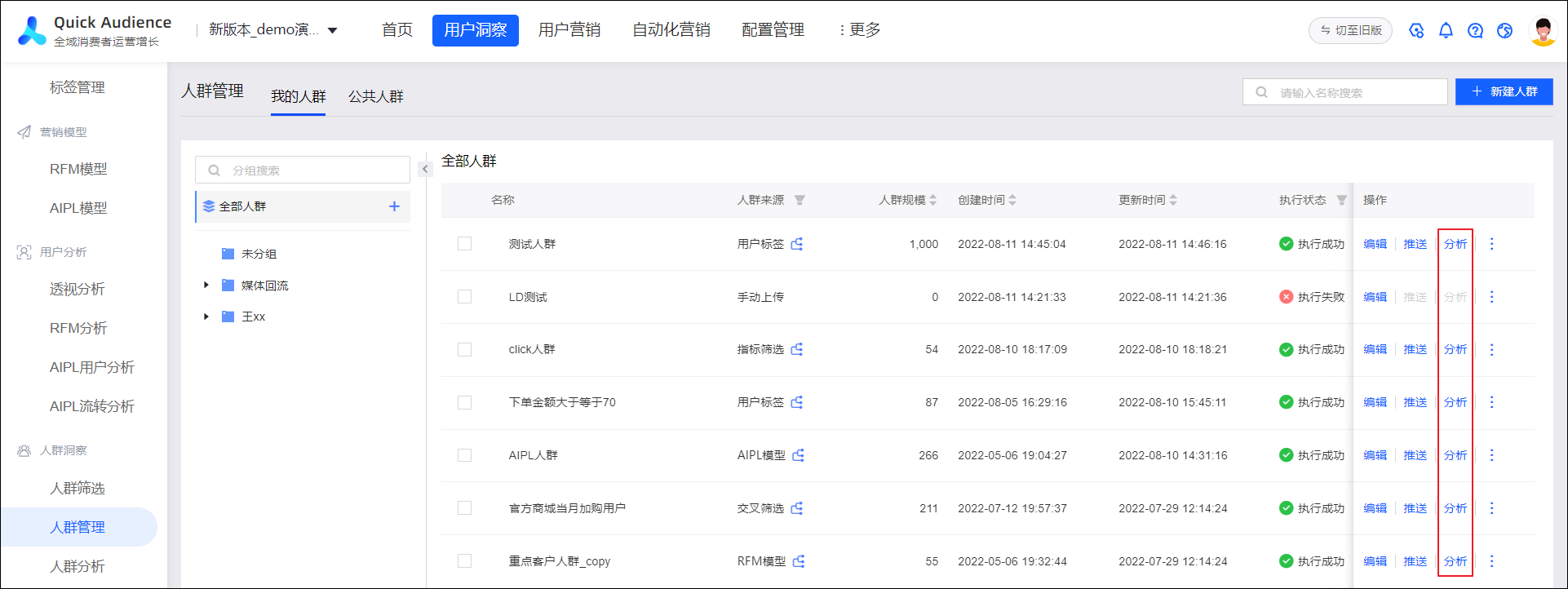 在人群透视指标页签，选择对比分析类型。操作步骤关闭对比：无需进行对比分析。全体人群对比：当前人群和人群来源数据表的全体人群进行数据对比。人群对比：当前人群和指定人群进行数据对比。需要选择一个对比人群。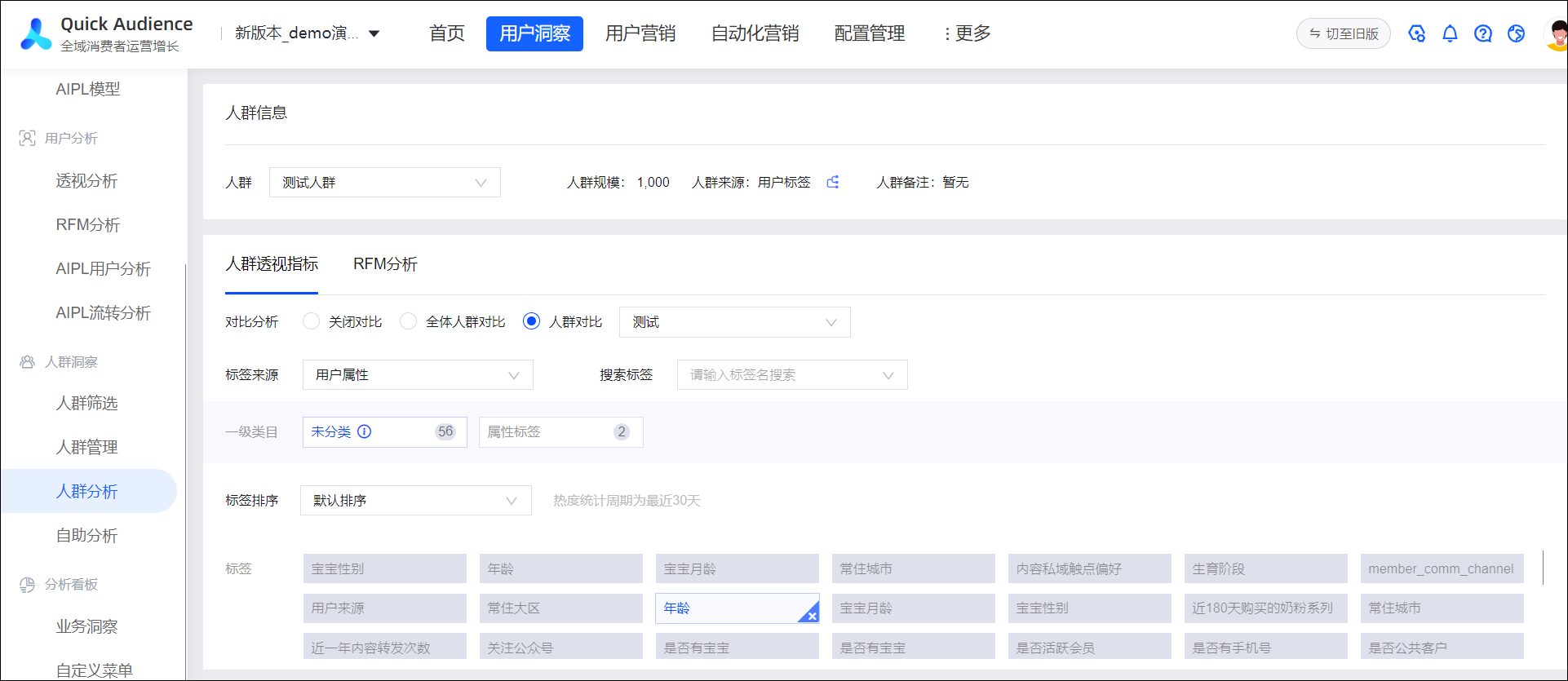 选择要分析的标签。下方将显示相应的分析图表，如下图所示。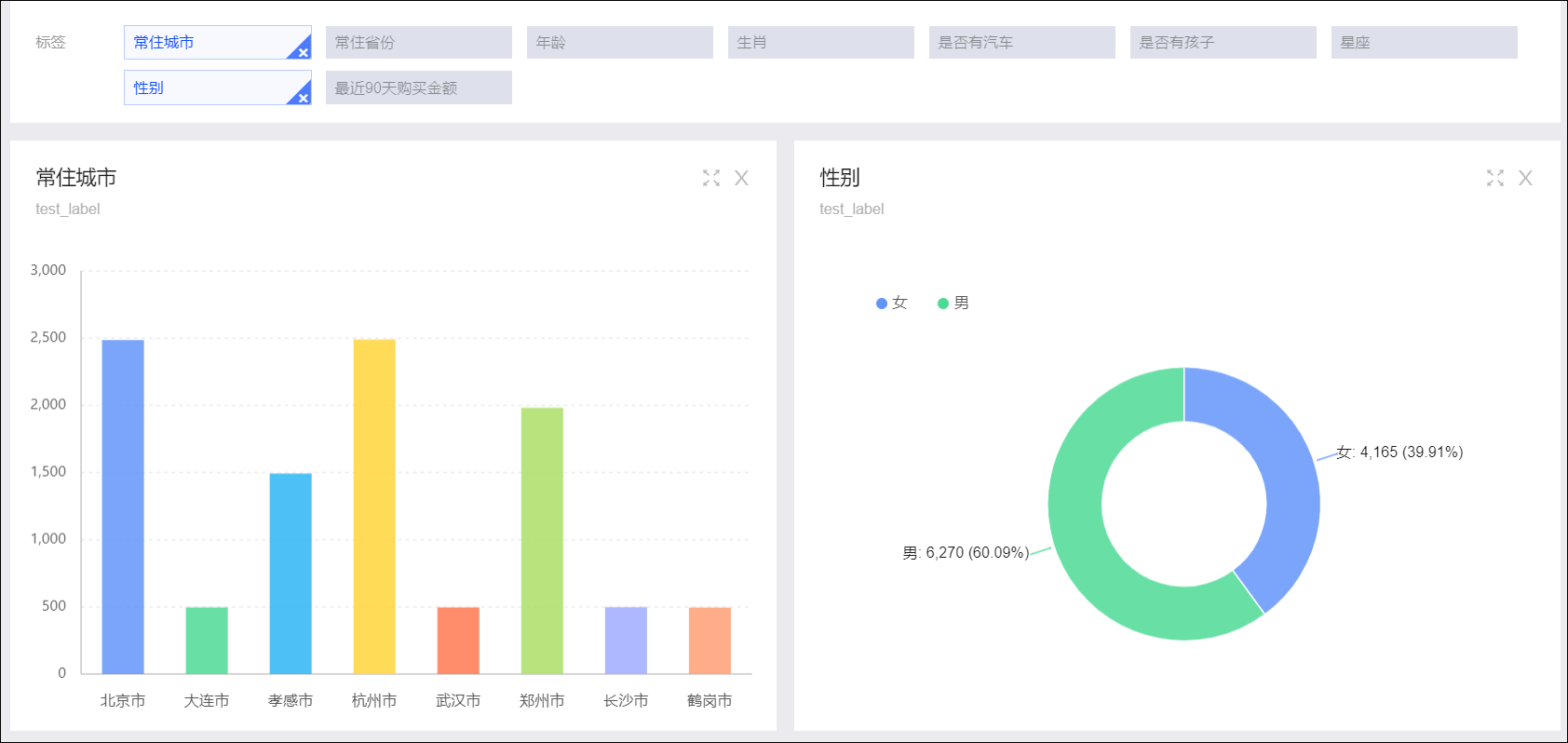 将鼠标悬停至分析图表中的某个图形上，将显示这一部分人群的人数；若开启了对比，还将显示占比。更多信息，请参见人群透视指标分析。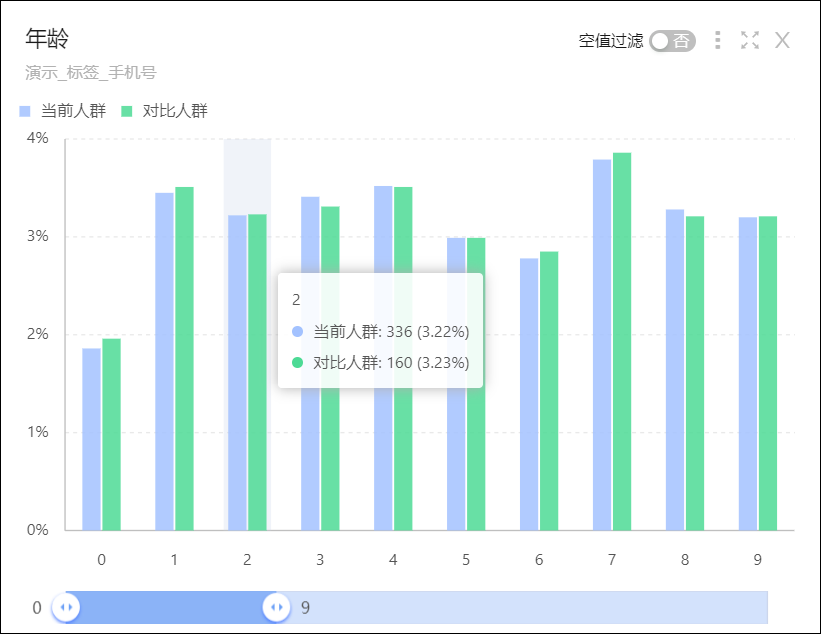 2.6. 数据银行推送快速入门Quick Audience支持将人群关联的用户ID和标签、AIPL模型的用户ID推送至您的品牌数据银行，在数据银行进行基于品牌的全域消费者资产管理和分析，以及把人群应用到阿里域内的各种营销渠道，实现线上线下融合消费者分析和线上二次触达，提能提效企业品牌全域消费者运营。本文介绍如何进行数据银行推送设置。前提条件已通过人群筛选等操作生成要推送的人群，已创建要推送的AIPL模型。已开通品牌数据银行。若还未开通，可参考开通指南进行开通。获取令牌并绑定推送到数据银行前，Quick Audience需要先绑定数据银行账号，在工作空间内绑定的数据银行账号仅能供本空间使用。绑定时需要验证QuickAudience访问令牌，因此先获取令牌。登录数据银行，基于数据安全考虑，需要使用电商部默认分组的主账号登录才有权限查看令牌。如下图所示，进入访问令牌页面。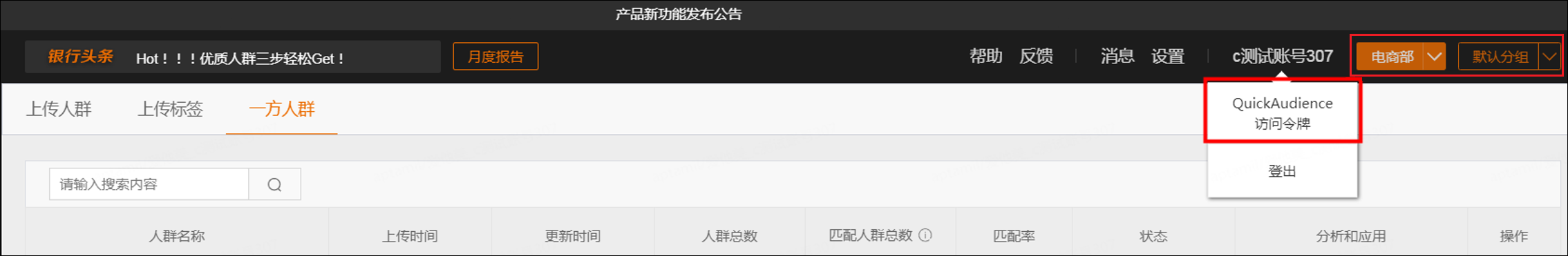 从QuickAudience访问令牌页面中复制一个未使用令牌。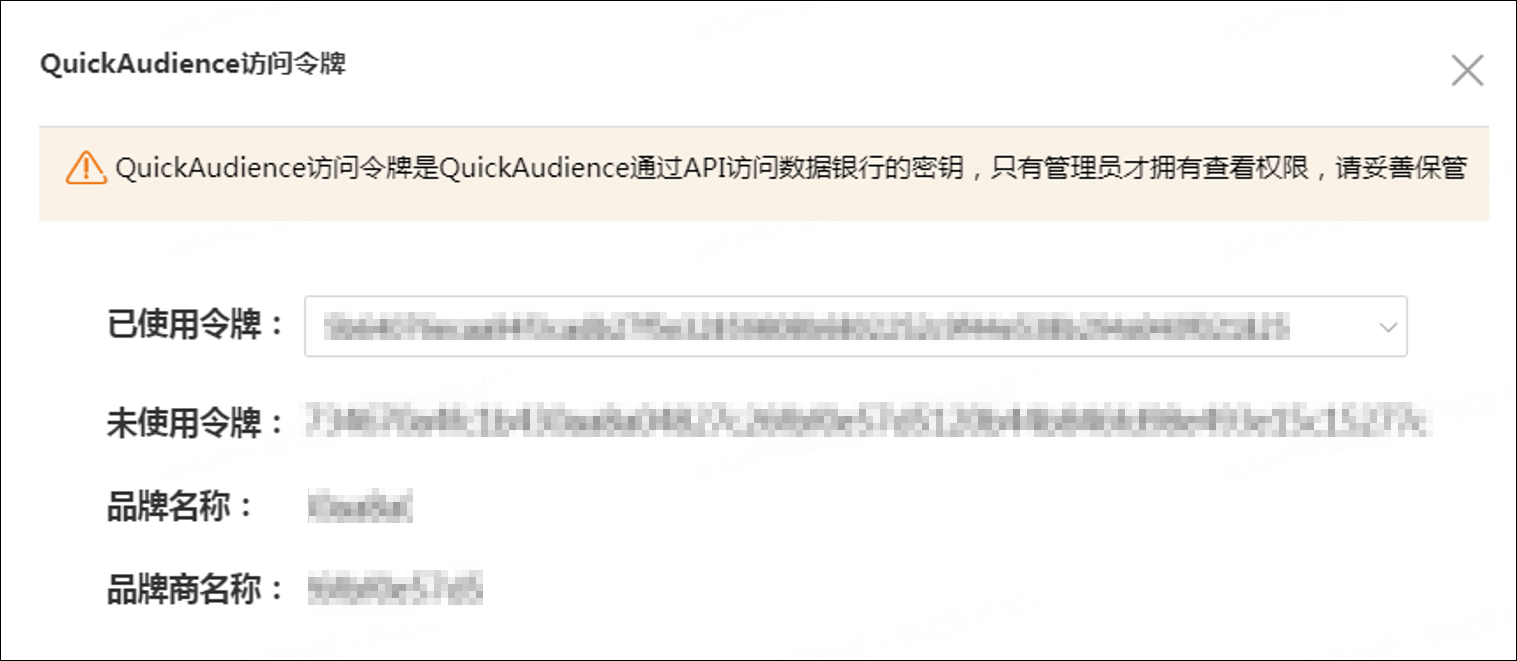 说明 令牌有效期为24小时，过期系统将更新令牌。请在获取令牌24小时内进行绑定。一个令牌仅能用于一次绑定。若未获取到访问令牌：请与您的服务提供商确认已开通品牌数据银行。当您拥有多个品牌数据银行账号时，请核对登录的账号是否正确。绑定数据银行账号。选择工作空间>配置管理>营销配置>账号管理，单击账号授权，在弹窗中从下拉框选择数据银行。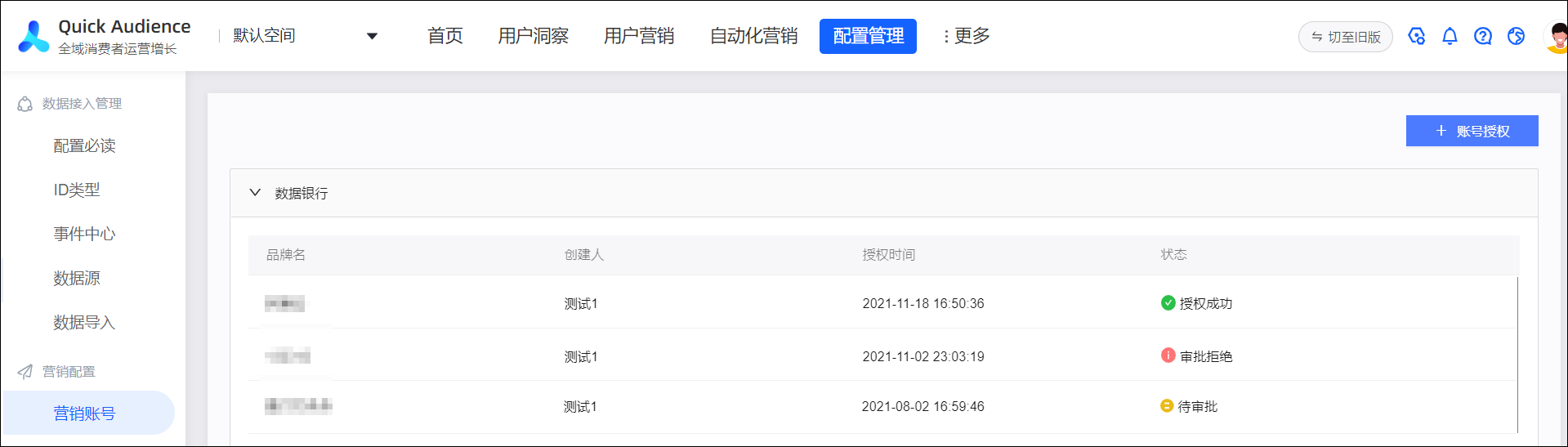 在弹窗中阅读账号绑定协议，勾选我已经阅读并同意该协议，单击确定。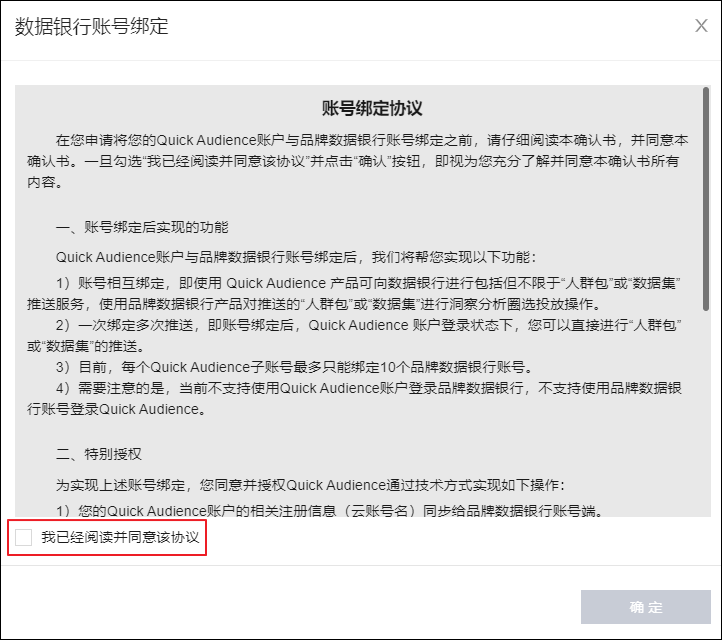 填写品牌商名称、品牌名称、数据银行账号、令牌。数据银行账号请填写获取令牌时使用的账号，品牌商名称、品牌名称、令牌必须与QuickAudience访问令牌页面中的一致。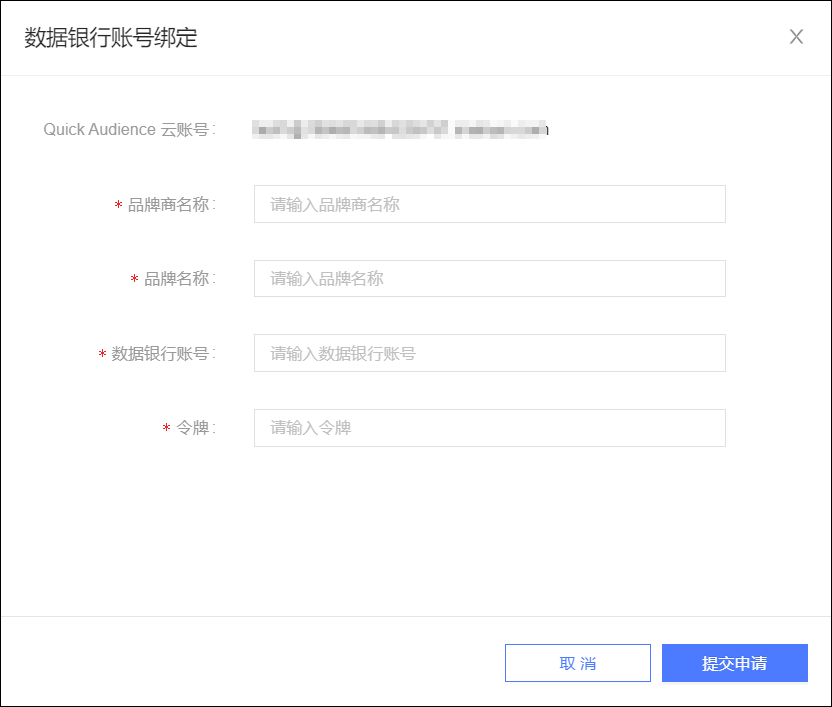 单击提交申请。绑定申请单将由组织管理员或空间管理员审批，管理员可以单击页面右上角图标，进入消息中心，在待我审批页签中单击申请单对应的详情开始审批。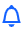 申请者可以单击页面右上角图标，进入消息中心，在我的申请页签查看申请单的审批状态（待管理员审批、已通过、未通过、已撤销）。对于待管理员审批的申请单，可以单击撤销将申请撤销。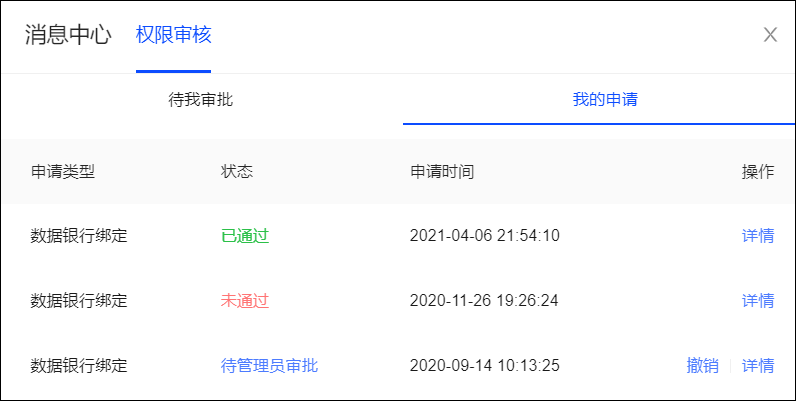 推送数据银行账号绑定申请通过后，您就可以将人群关联的用户ID、AIPL模型的用户ID推送至该品牌数据银行。推送人群，请参见人群推送数据银行。推送AIPL模型，请参见AIPL模型推送数据银行。2.7. 消息中心2.7.1. 待我审批您可在消息中心查看所有待您审批的申请，进行审批。在Quick Audience任意页面，单击右上角图标打开消息中心面板。说明 若图标右上角带有红点，可能表示有待处理的审批，请及时处理。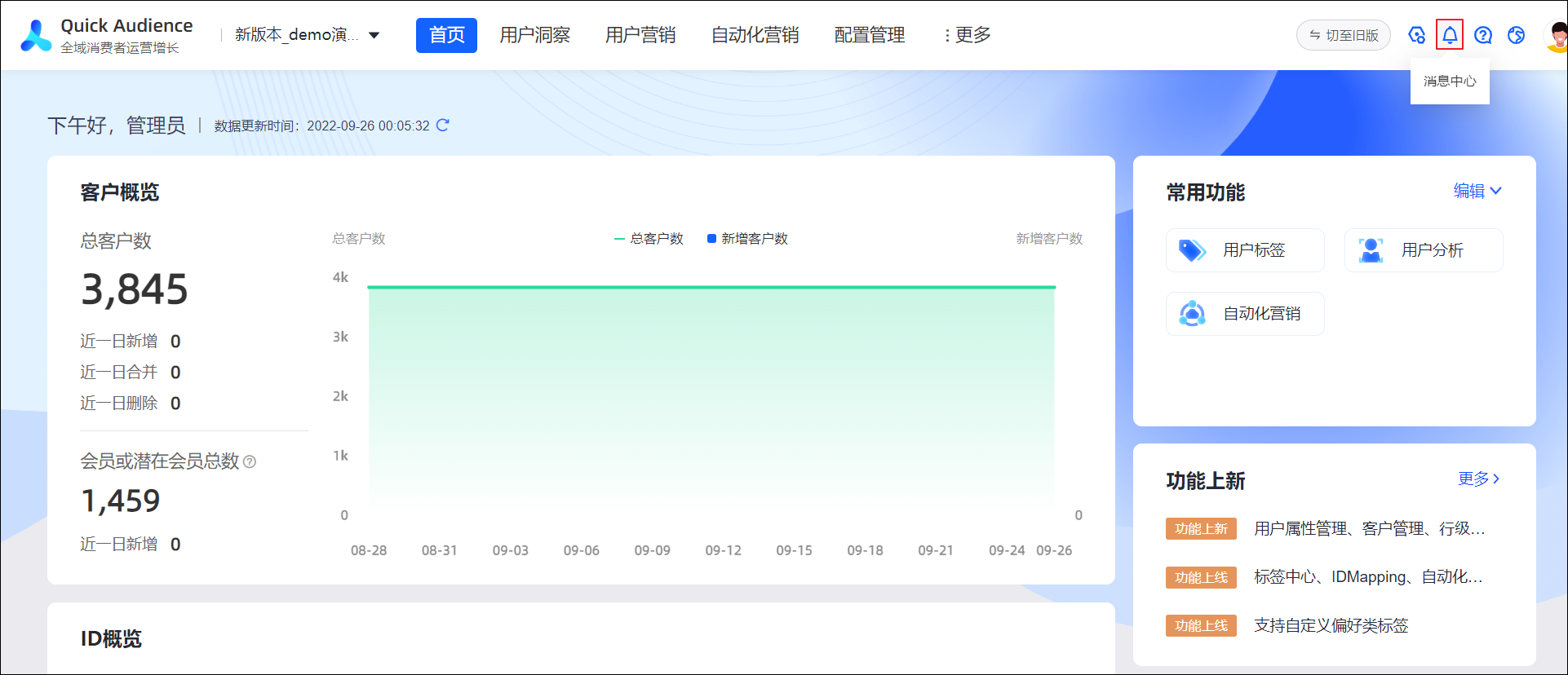 在待我审批页签，可查看待您审批的申请列表。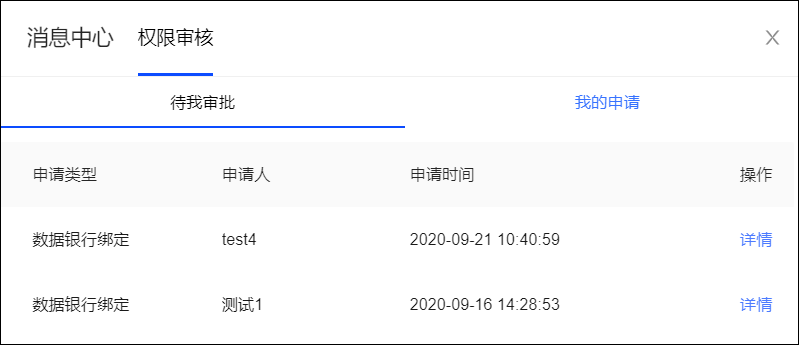 单击详情，可查看申请详情。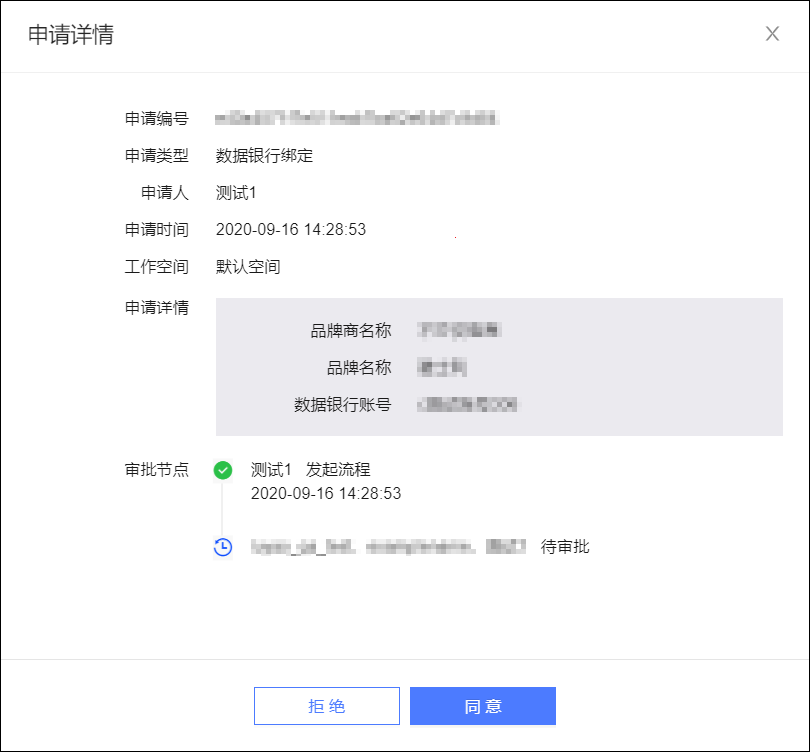 单击同意或拒绝，完成审批流程。2.7.2. 我的申请您可在消息中心查看所有您提交的审批申请，查看审批状态，支持撤回。在Quick Audience任意页面，单击右上角图标打开消息中心面板。在我的申请页签，可查看您已提交的申请列表。列表显示审批状态。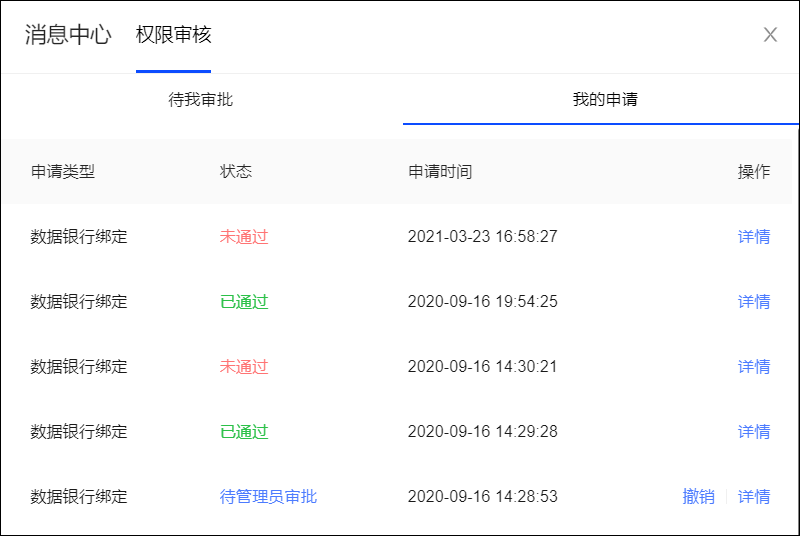 单击详情，弹出申请详情对话框，如下图所示。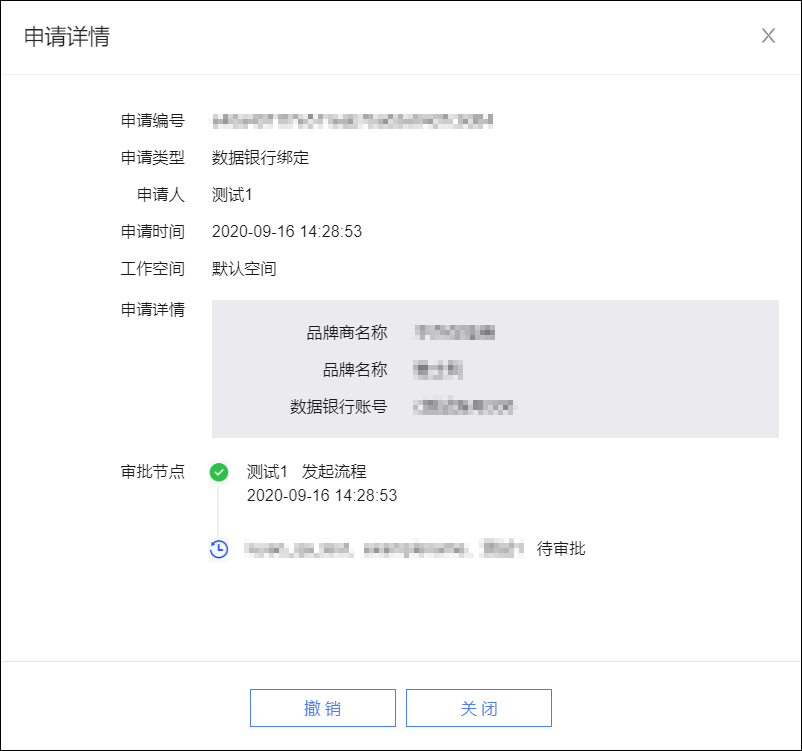 若申请还未审批，您可以单击撤销，撤销申请。3. 管理中心3.1. 组织与工作空间管理Quick Audience操作范围分为组织、工作空间两个层面。组织、工作空间说明一个阿里云主账号购买Quick Audience后，默认作为组织管理员，管理本组织。组织下可创建多个工作空间。工作空间简称“空间”，常常对应于细分品牌或部门。组织成员需要加入空间，成为空间成员，在空间中进行与该品牌或部门相关的用户洞察、用户营销等业务操作。一个组织成员可加入多个空间。空间成员根据其角色的不同，在空间中具有不同的权限。其中，空间管理员（即空间内的“管理员”角色）拥有空间内部的所有权限，可进行空间配置管理。空间角色具体权限和管理操作，请参见空间角色管理。重要 组织管理员自动加入所有空间，并且拥有与空间管理员同等的权限，可以代替空间管理员进行空间配置管理，也可以进行业务操作。当某个空间未设置空间管理员时，请组织管理员完成相应的空间管理。管理流程推荐组织管理员、空间管理员按以下流程进行管理：组织管理员创建空间，设置默认空间。组织管理员或空间管理员进行空间角色管理，设置默认角色。添加组织成员，分三种方式：组织管理员单个添加组织成员，并将其加入指定空间，授予指定角色。组织管理员批量添加组织成员，授予默认空间的默认角色。空间管理员添加空间成员，并授予指定角色。根据业务需求，组织管理员进行数据授权、接口管理、组织系统配置等，组织管理员或空间管理员进行空间成员组管理、空间系统配置等。3.2. 组织管理3.2.1. 组织管理概述由组织管理员进行组织管理，包括：组织初始化：还未创建组织时，请输入组织名称，单击创建，完成组织初始化。组织成员管理：添加、管理组织成员，设置组织管理员，将组织成员加入空间，并设置其在空间中的角色，将成员从组织移除。工作空间管理：创建、编辑工作空间，设置默认空间，管理空间成员，删除空间。数据授权：Quick BI报表授权：将Quick BI中已开通嵌入功能的报表授权给空间。接口管理：配置阿里云短信和邮件接口、第三方短信接口、友盟U-Push接口配置：授权相应的营销渠道。Quick BI授权配置：将购买的Quick BI实例授权给Quick Audience，以便Quick Audience能嵌入Quick BI制作的数据报表。Tablestore授权配置：将购买的Tablestore实例授权给Quick Audience，用于实现事件数据中的用户ID参与ID Mapping。组织系统配置：获取组织的AccessKey，设置AES密钥，设置普通短链缩短后使用的域名。3.2.2. 组织成员管理当您需要多个运营成员操作控制台时，需要使用组织成员管理的功能。组织成员管理包括添加、管理组织成员，设置组织管理员，将组织成员加入空间，并设置其在空间中的角色，将成员从组织移除。添加的成员可以是阿里云账号（主账号），也可以是任意阿里云账号下创建的RAM用户（子账号）。单个添加组织成员单个添加组织成员时，可设置其是否为组织管理员。若不设置为组织管理员，则至少将其加入一个空间。单击页面右上角，选择组织管理>组织成员管理。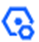 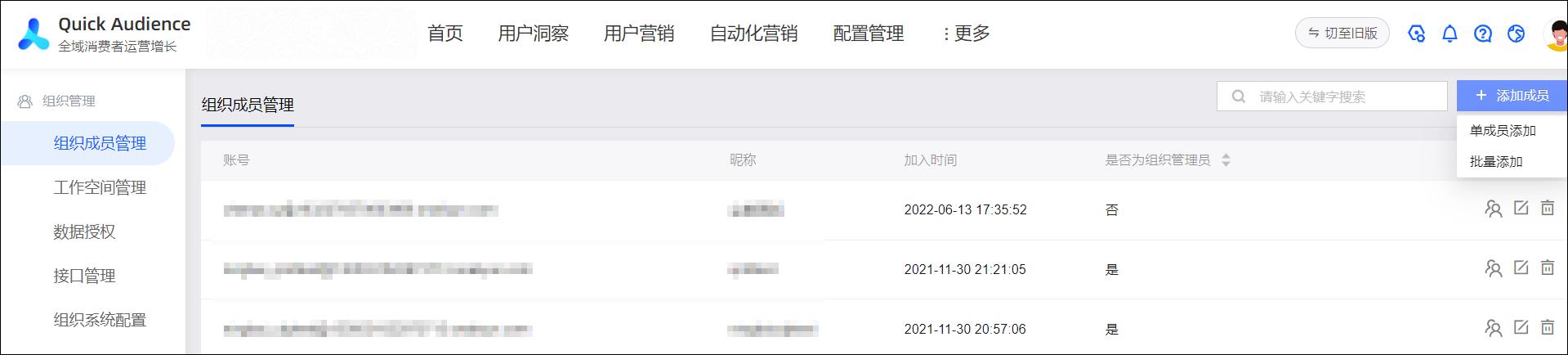 单击右上角添加成员>单成员添加。在弹窗中输入阿里云账号、昵称。说明 昵称必须在组织中唯一，可与账号相同，若账号包含@，建议使用@之前的字符（不含@）。设置其是否为组织管理员，若为组织管理员，则自动加入所有空间，如下图所示。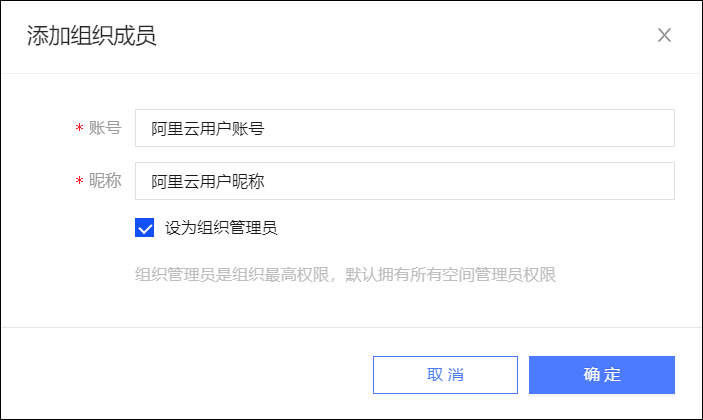 若不为组织管理员，则至少将其加入一个空间，并选择角色。角色可多选，该成员同时拥有多个角色的权限。单击添加角色，可增加一行空间和角色，该成员多加入一个空间。单击移除，可移除对应的空间和角色。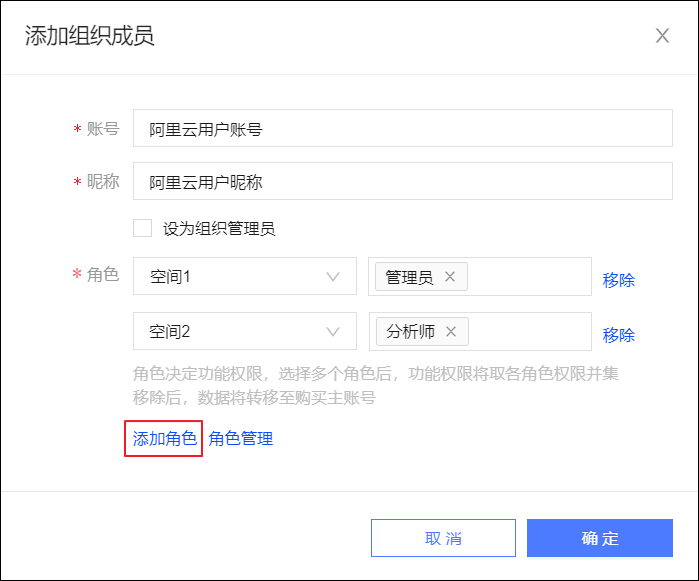 单击确定完成添加。批量添加组织成员批量添加组织成员时，添加的成员自动获得默认空间的默认角色。默认空间、默认角色设置，请参见工作空间管理、空间角色管理。单击页面右上角，选择组织管理>组织成员管理。单击右上角添加成员>批量添加。在弹窗中上传包含要添加的成员账号、昵称的Excel文件。文件模板可单击获取批量添加组织成员信息模板获取。说明 昵称支持中文、英文、数字和下划线（_），不允许为纯数字，长度限制1~32个字符，必须在组织中唯一，可与账号相同，若账号包含@，建议使用@之前的字符（不含@）。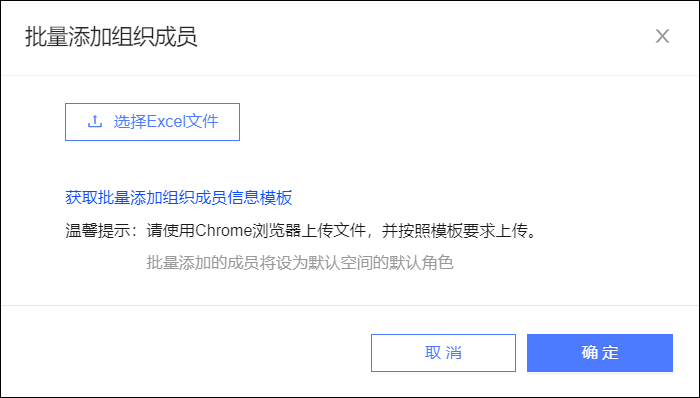 单击确定完成添加。管理组织成员添加组织成员后，成员展示在组织成员列表中，显示其昵称、是否为组织管理员等信息，如下图所示。说明 若您未为账号设置昵称，系统将默认以账号作为昵称，若账号包含@，则以@之前的字符（不含@）作为昵称。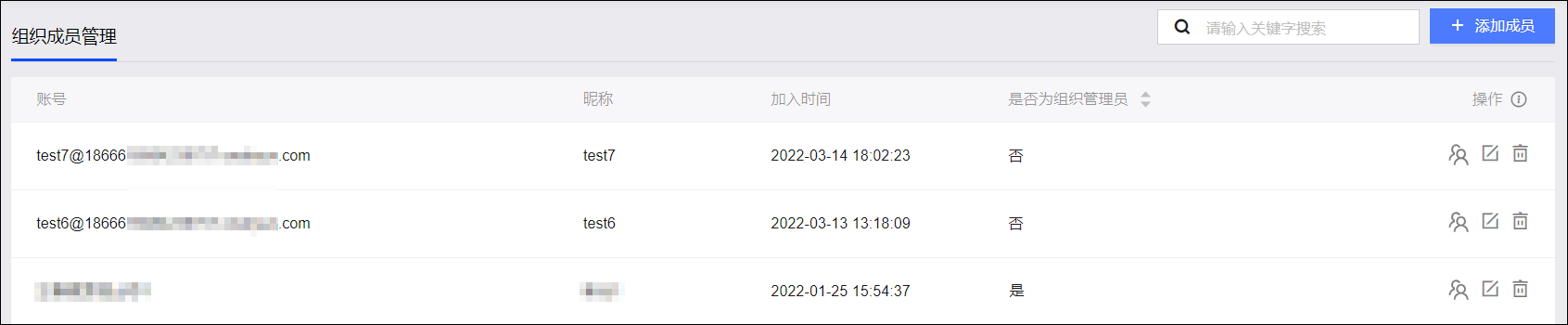 您可以对成员进行以下管理操作：查看工作空间：单击图标，在弹窗中查看该成员已加入的空间和相应的角色。对于组织管理员，已自动加入所有空间。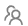 编辑：单击图标，在弹窗中修改该成员加入的空间和角色，或设置其是否为组织管理员，具体操作与单个添加组织成员时相同。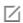 说明 如下图所示，当原为组织管理员的成员解除组织管理员角色时，需要将其加入至少一个空间并设置其在空间内的角色，授予相应的权限，已在该空间内创建的作品仍归其所有。对于其他不再加入的空间，将回收所有权限，若已在空间内创建作品，则将作品所有权转移给购买Quick Audience的阿里云主账号。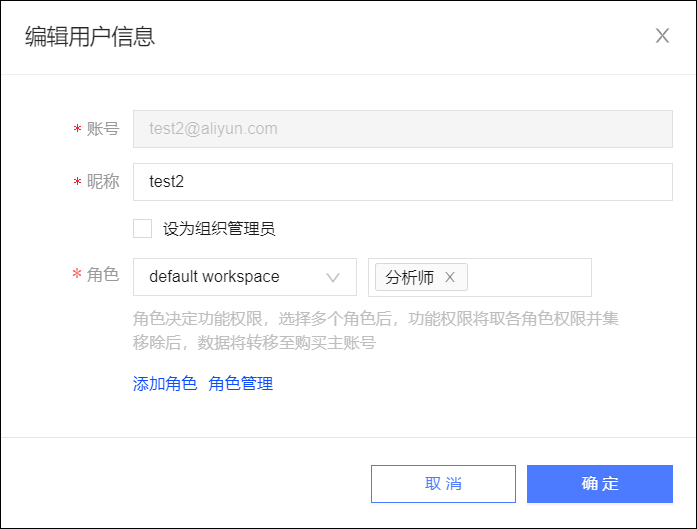 移除：单击图标，在弹窗中为每个空间选择空间中的另一成员作为该成员作品的受让人，单击确定。该成员从组织移除，其作品所有权转移给受让人。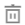 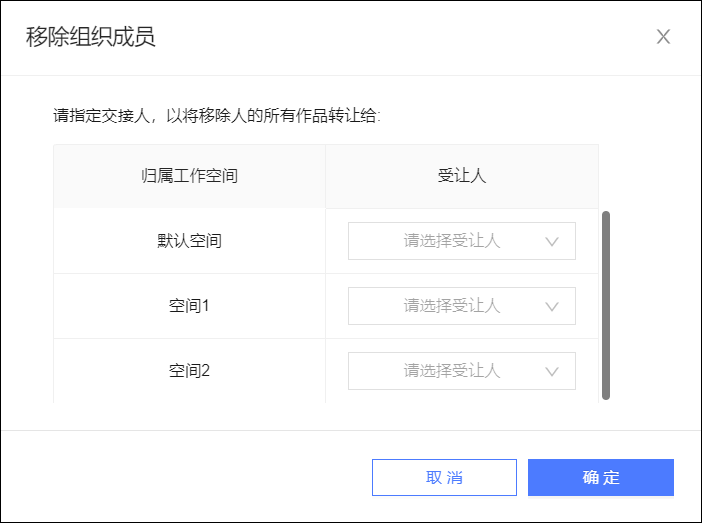 3.2.3. 工作空间管理当您的业务存在需要使用多个工作空间时，您会使用到工作空间管理的功能。工作空间管理包括创建、编辑工作空间，设置默认空间，管理空间成员，删除空间。创建空间单击页面右上角，选择组织管理>工作空间管理。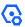 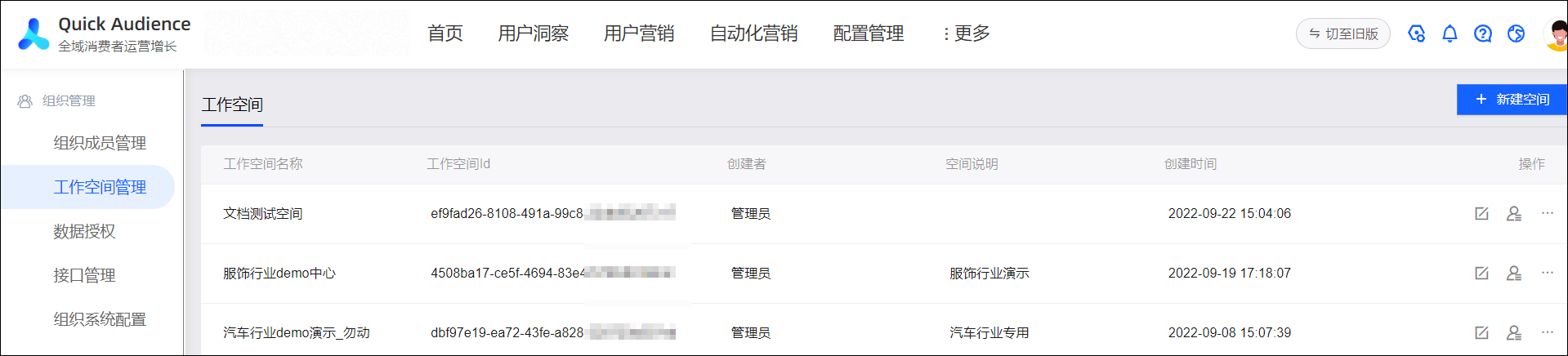 单击右上角新建空间。在弹窗中输入空间名称和说明，单击确定完成创建。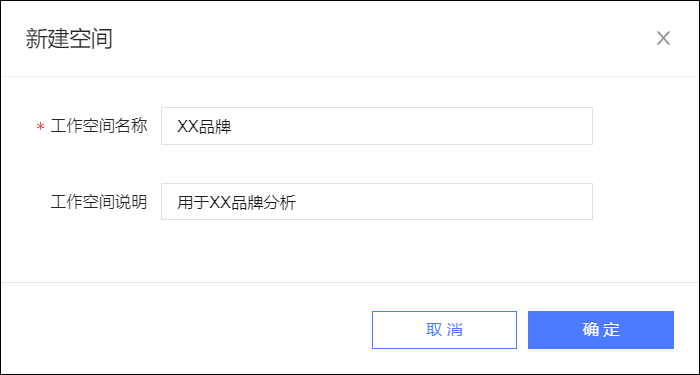 管理工作空间新建的空间在工作空间列表中展示，如下图所示。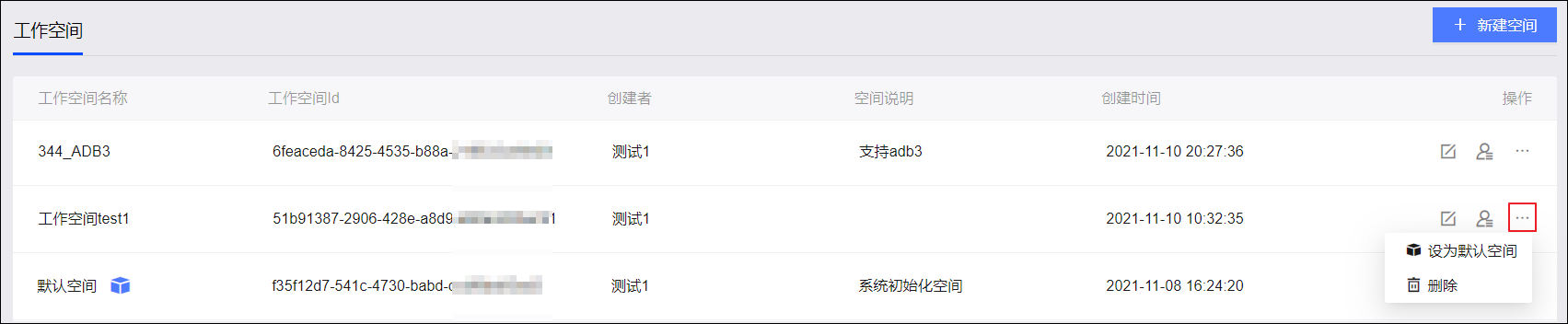 您可以对空间进行以下操作：编辑：单击图标，在弹窗中修改空间名称或说明，单击确定。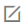 成员管理：单击图标，跳转到改空间的空间成员管理页面，具体操作请参见空间成员管理。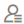 设为默认空间：默认空间是在批量添加组织成员时，成员默认加入的空间，默认空间后显示标志以示区别。组织初始化时，系统创建了一个名为“默认空间”的默认空间，您也可以将默认空间更换为其他空间。选择>设为默认空间，将默认空间更换为对应空间。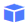 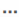 删除：选择>删除，删除空间，具体操作请参见下面的删除工作空间。删除工作空间当您不再需要某个空间和空间中的数据和成员时，可以删除该空间。说明 当组织中只有一个空间时，该空间不可删除。选择>删除。在弹窗中单击确认。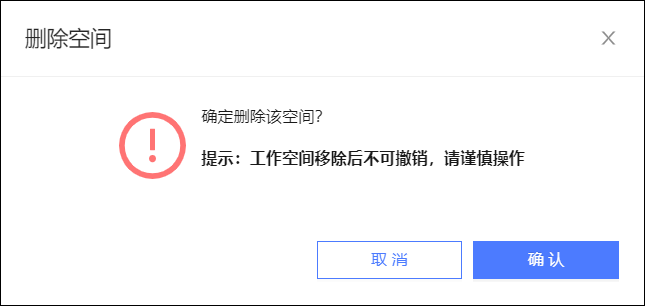 弹窗提示空间中的数据和成员将随空间删除，勾选后单击确认，完成删除空间。重要 若某个成员仅属于该空间，则该成员将从组织移除。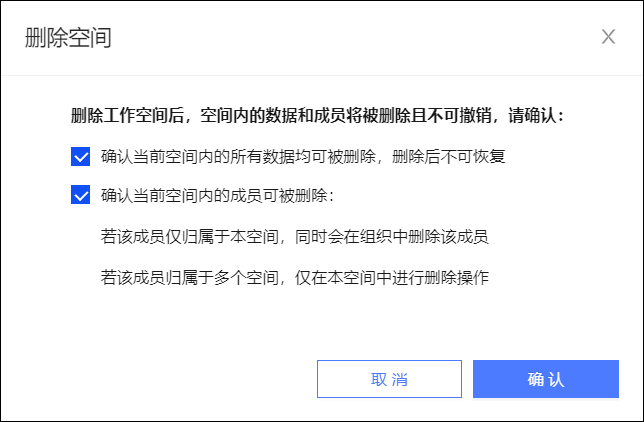 3.2.4. Quick BI报表授权为了使用分析看板、营销活动报表分析功能，Quick Audience组织管理员需要将Quick BI中已开通嵌入的报表授权给空间，然后空间才能挂载报表。在Quick BI中为报表开通嵌入等前置操作，分析看板功能请参见报表开通嵌入，营销活动报表分析功能请参见嵌入Quick BI报表。Quick Audience组织管理员报表授权操作步骤：单击页面右上角，选择组织管理>数据授权。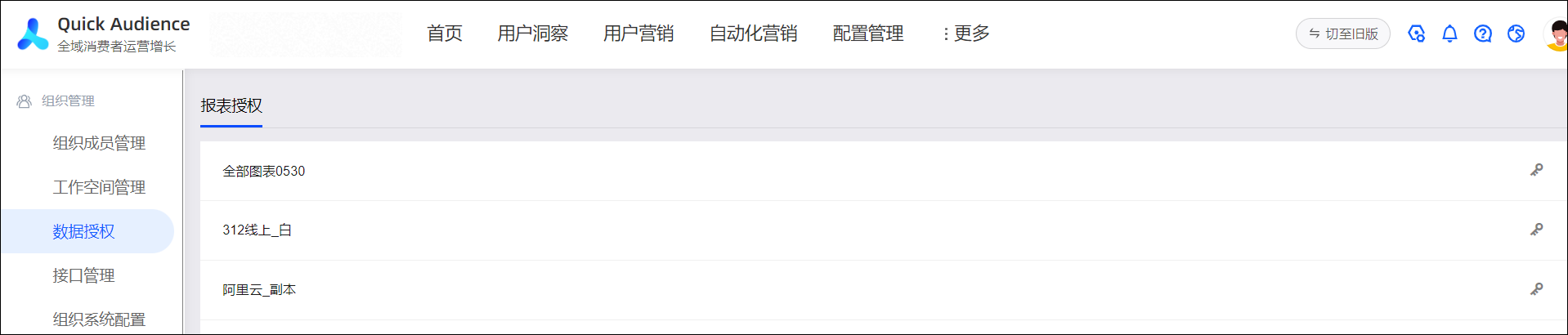 列表展示Quick BI中已开通嵌入的报表，单击报表对应的图标，弹窗中展示已授权的空间。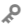 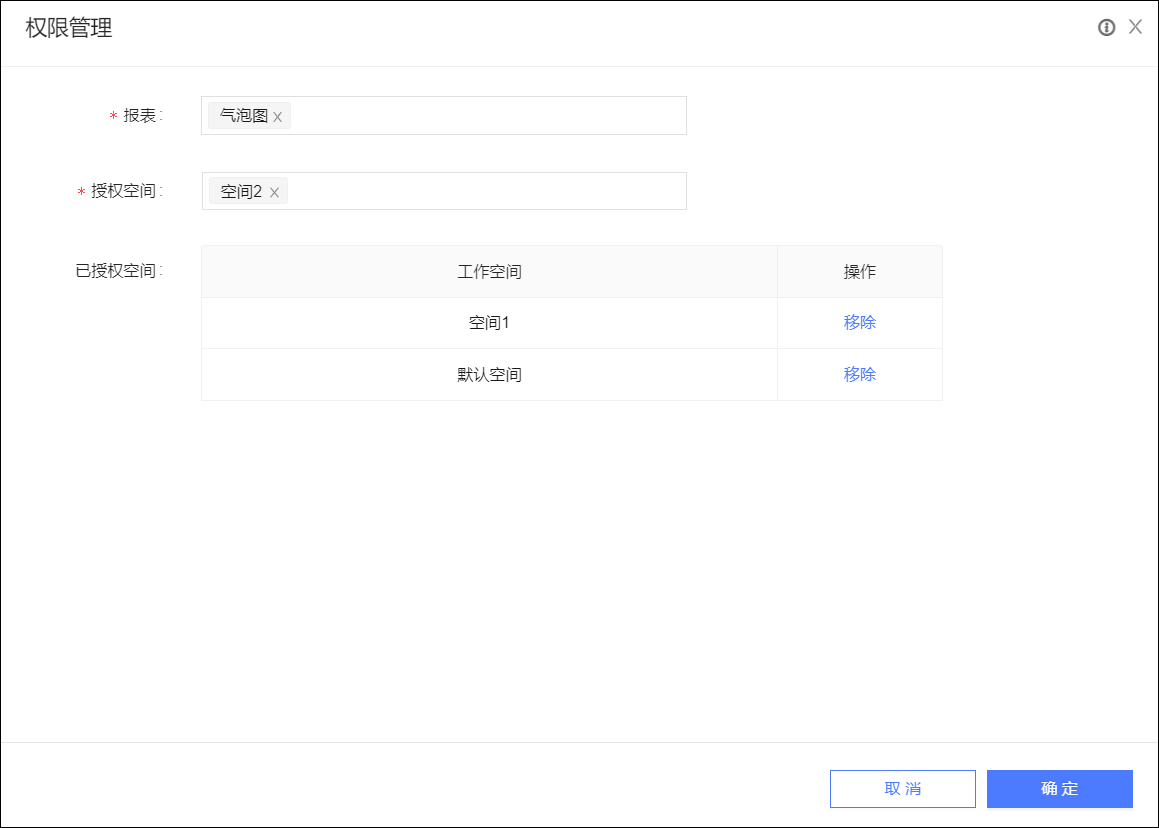 解除授权：单击空间对应的移除，即可解除该空间对该报表的权限，立即生效。授权：选择要授权的空间，可多选，单击确定完成授权。3.2.5. 接口管理3.2.5.1. 配置阿里云短信邮件接口配置阿里云短信、邮件接口，以便在营销中使用阿里云短信、邮件发送服务。需要主账号已开通阿里云短信、邮件发送服务。操作步骤：单击页面右上角，选择组织管理>接口管理。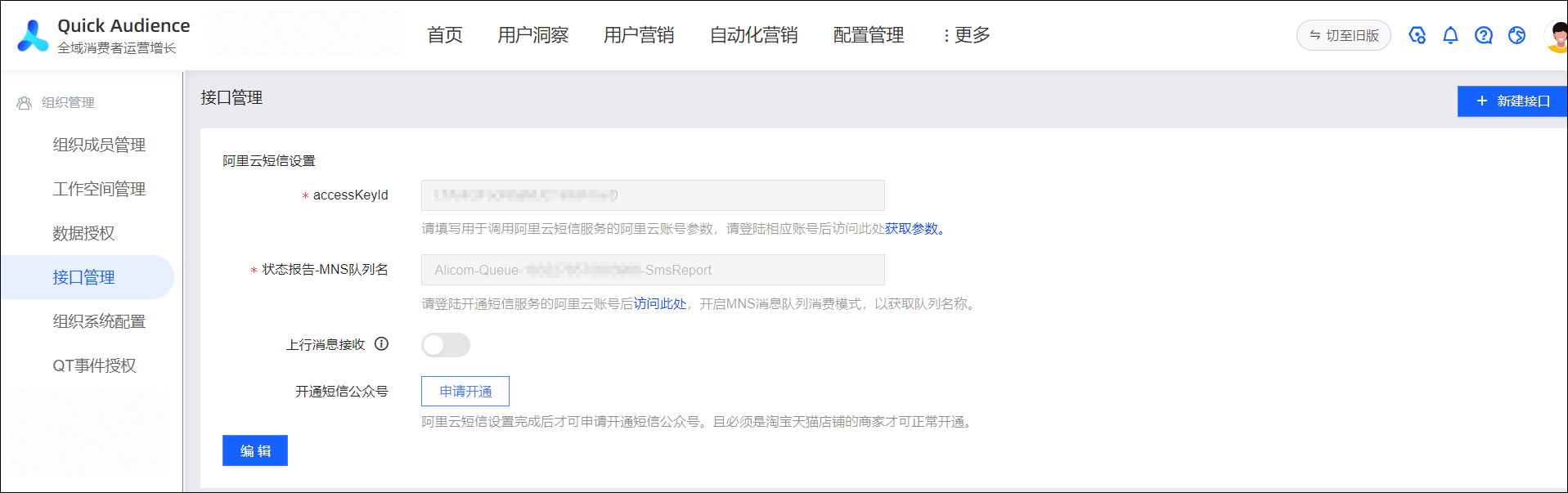 阿里云短信设置：单击编辑，配置以下项目，单击保存完成配置。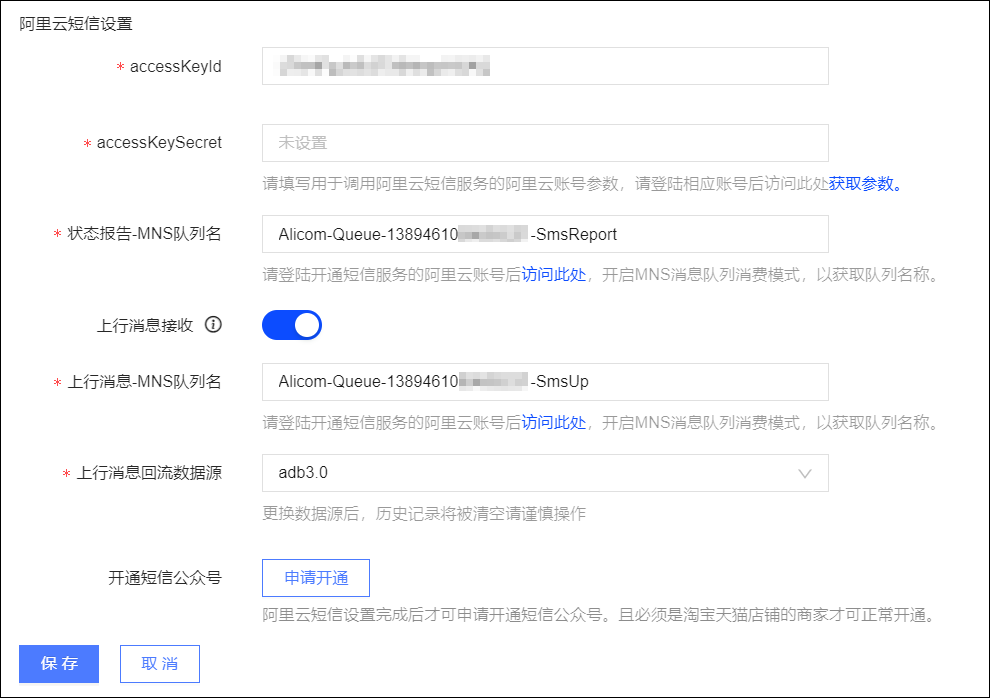 accessKeyId、accessKeySecret：使用阿里云短信服务的主账号或子账号登录后，单击上图中的获取参数，跳转到相应页面可以获取，请参见获取AccessKey。如果您需要接收用户对您发送的阿里云短信的回复，请打开上行消息接收开关。打开后，您需要配置相关项目：上行消息-MNS队列名、上行消息回流分析源。状态报告-MNS队列名、上行消息-MNS队列名：开通阿里云短信服务的主账号登录后，单击上图中的访问此处，跳转到相应页面可以获取，如下图所示。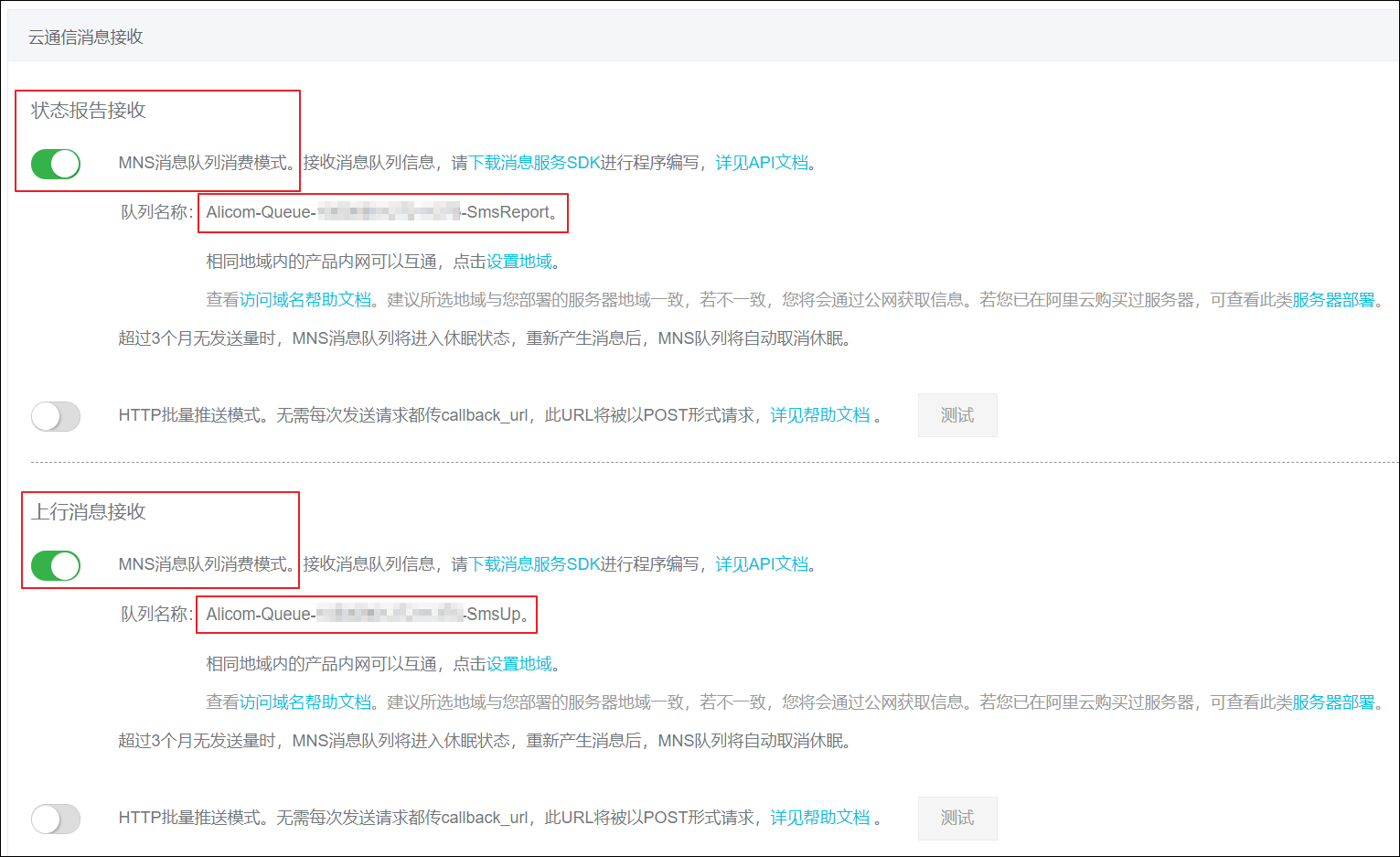 上行消息回流分析源：请选择一个分析源，用于存储收到的用户回复的短信。开通短信公众号：完成阿里云短信接口配置后，不论是否开启上行消息接收，均支持申请开通短信公众号功能。具体操作，请参见开通阿里云短信公众号。阿里云邮件设置：单击编辑，输入accessKeyId和accessKeySecret。单击保存完成配置。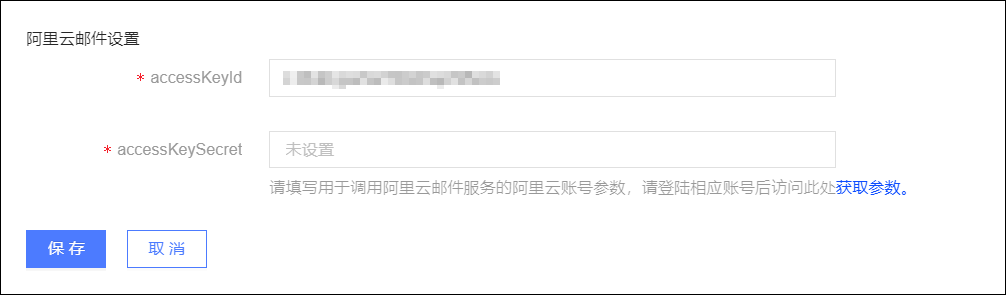 accessKeyId、accessKeySecret：使用阿里云邮件服务的账号登录后，单击获取参数，跳转到相应页面可以获取，请参见获取AccessKey。开通阿里云短信公众号完成阿里云短信接口配置后，若您是淘宝或天猫店铺的商家，可以申请开通短信公众号功能，在发送推广短信时附带店铺信息、菜单、链接等。说明 该项目由阿里云短信服务提供。操作步骤：单击页面右上角，选择组织管理>接口管理。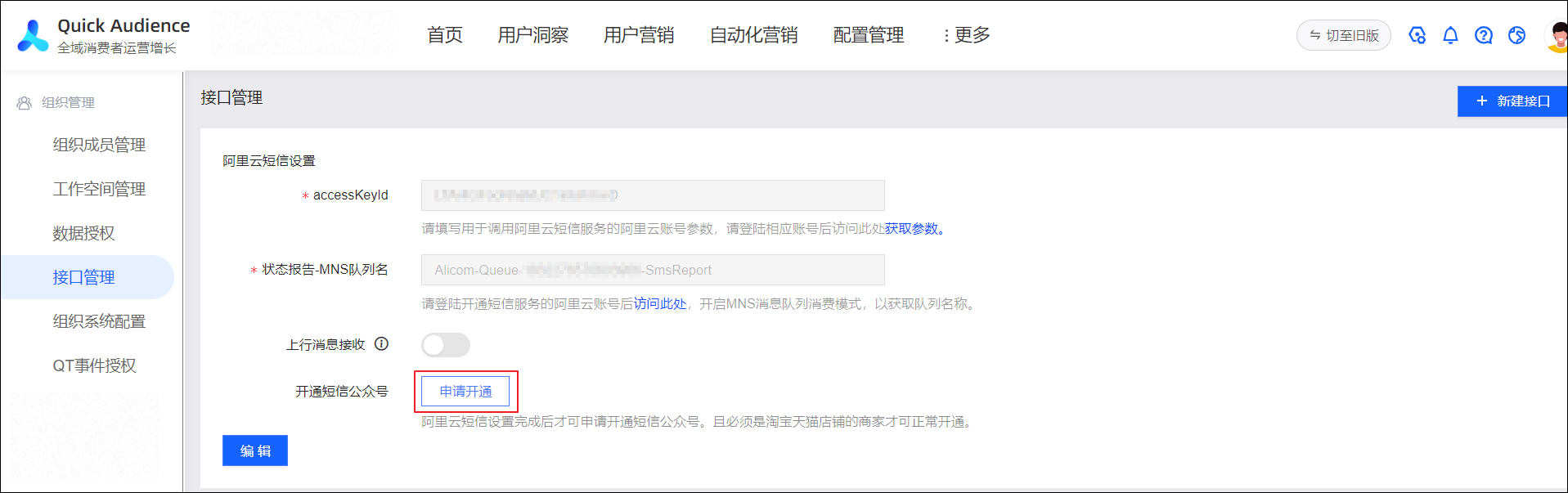 在阿里云短信设置区域单击申请开通，进入申请短信公众号页面，配置以下参数：店铺信息：将显示在短信界面抬头，如下图所示，配置页面右侧的预览将展示您配置的具体样式。店铺名称：最多输入15个字符。短信签名：只能添加短信平台已过审的签名。Logo上传：支持400*400像素，白底的PNG文件。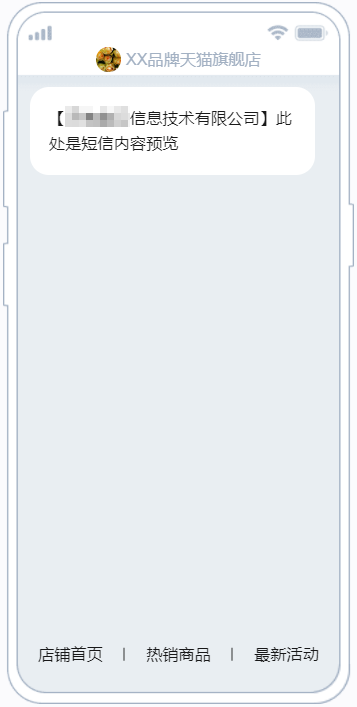 菜单信息：将显示在短信界面下方，如上图所示，配置页面右侧的预览将展示您配置的具体样式。左菜单文案：下拉框可选店铺首页。左菜单链接：只能录入taobao.com、tmall.com、tb.cn这三个域名下的网址，可直接复制店铺首页链接，且最多支持108个字符。中菜单文案：下拉框可选热销商品、精选商品。中菜单链接：只能录入taobao.com、tmall.com、tb.cn这三个域名下的网址，可直接复制宝贝链接，且最多支持108个字符。右菜单文案：下拉框可选会员中心、入会有礼、新品推荐、最新活动、店铺微淘。右菜单链接：只能录入taobao.com、tmall.com、tb.cn这三个域名下的网址，且最多支持108个字符。联络人信息：用于审批申请。姓名：输入姓名，最多输入15个字符。电话：输入电话号码，然后单击发送验证。验证码：输入收到的验证码。邮箱：输入邮箱，最多输入108个字符。阿里云账号：输入阿里云账号，最多输入108个字符。完善所有信息后，单击提交。申请将由专人进行审批。成功开通后，您使用阿里云短信服务发送的推广短信将带有短信公众号样式（仅适用于华为、小米、vivo、oppo等安卓手机）。3.2.5.2. 新建第三方短信平台接口配置第三方短信接口，以便在用户营销模块中使用第三方短信发送服务。操作步骤：单击页面右上角，选择组织管理>接口管理。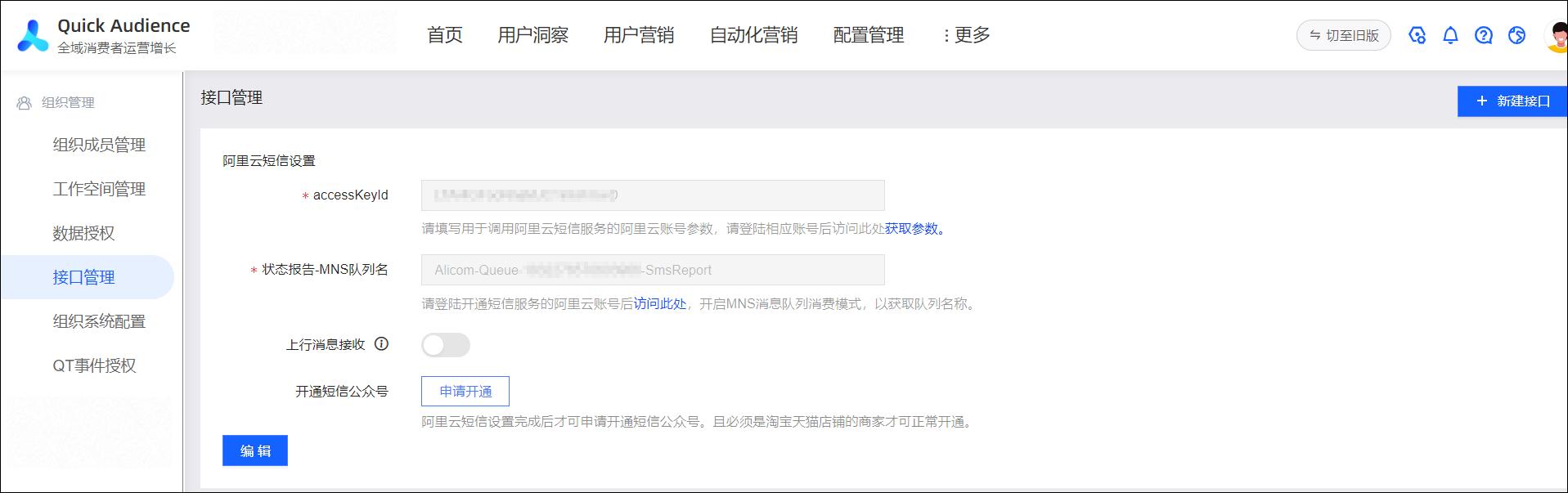 单击右上角新建接口。在弹出的对话框中，配置以下参数：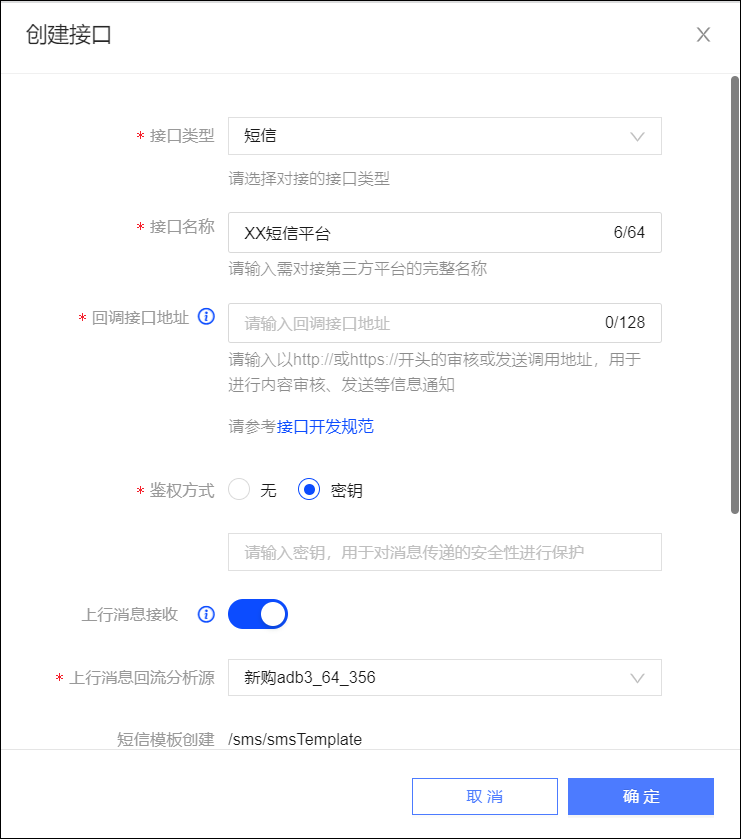 单击确定，保存配置。新的第三方短信接口将展示在接口管理页面，您可以进行编辑和删除，如下图所示。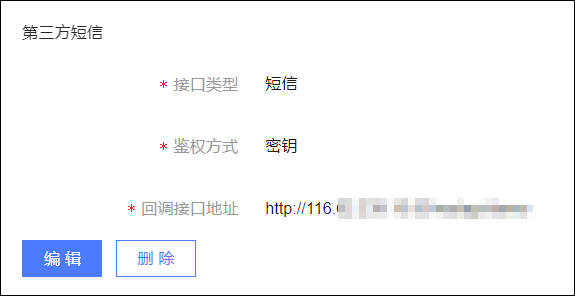 3.2.5.3. 第三方短信平台接口规范为了在用户营销模块使用将第三方短信平台，当您进行第三方短信平台开发时，需要遵守下面的各功能接口规范。短信请求通用参数请求URL示例：{第三方短信所有接口的url}?timestamp=1631865523&nonce=2e6eceb5737b473284c930c8ef79090e短信请求权鉴若短信需要鉴权，在配置第三方短信接口时开启权鉴并填写密钥，参见新建第三方短信平台接口。QuickAudience会根据用户填写的密钥与URL请求参数timestamp和nonce进行HmacSHA256Hex签名并生成signature，并将此signature通过Request Header传递。您的服务接收到请求后，同样根据URL参数与webhook通道配置的密钥进行HmacSHA256Hex算法加密。如果计算的值与从Request Header中传过来的signature相同，则可以确定是此请求是从QuickAudience发出的，鉴权成功。签名算法示例：public String makeSignature(String key, String timestamp, String nonce) {
   String str = generateStr(key, timestamp, nonce);
    return HmacUtils.hmacSha256Hex(key, str.replaceAll("\\s+", ""));
} 

/**
 * 签名待处理的字符串拼接
 */
public static String generateStr(String key, String timestamp, String nonce){
    String[] array = new String[] { key, timestamp, nonce};
    StringBuffer sb = new StringBuffer();
    // 字符串排序
    Arrays.sort(array);
    for (int i = 0; i < 3; i++) {
        sb.append(array[i]);
    }
    return sb.toString();
}短信模板审核接口短信模板修改接口短信签名审核状态查询接口短信模板审核状态查询接口单条短信发送接口批量短信发送接口1本批量短信发送接口通过将手机号码文件存放在OSS来指定要发送的手机号码。后续将逐渐减少使用本接口，转为使用批量短信发送接口2。批量短信发送接口2本批量短信发送接口直接发送手机号码列表。短信发送明细查询接口短信回复消息查询接口3.2.5.4. 新建PUSH接口PUSH应用接口用于PUSH营销任务。PUSH账号下的每个PUSH应用都对应一个接口。本文介绍创建PUSH接口的方法。操作步骤：单击页面右上角，选择组织管理>接口管理。单击右上角新建接口。在弹出的对话框中，配置以下参数：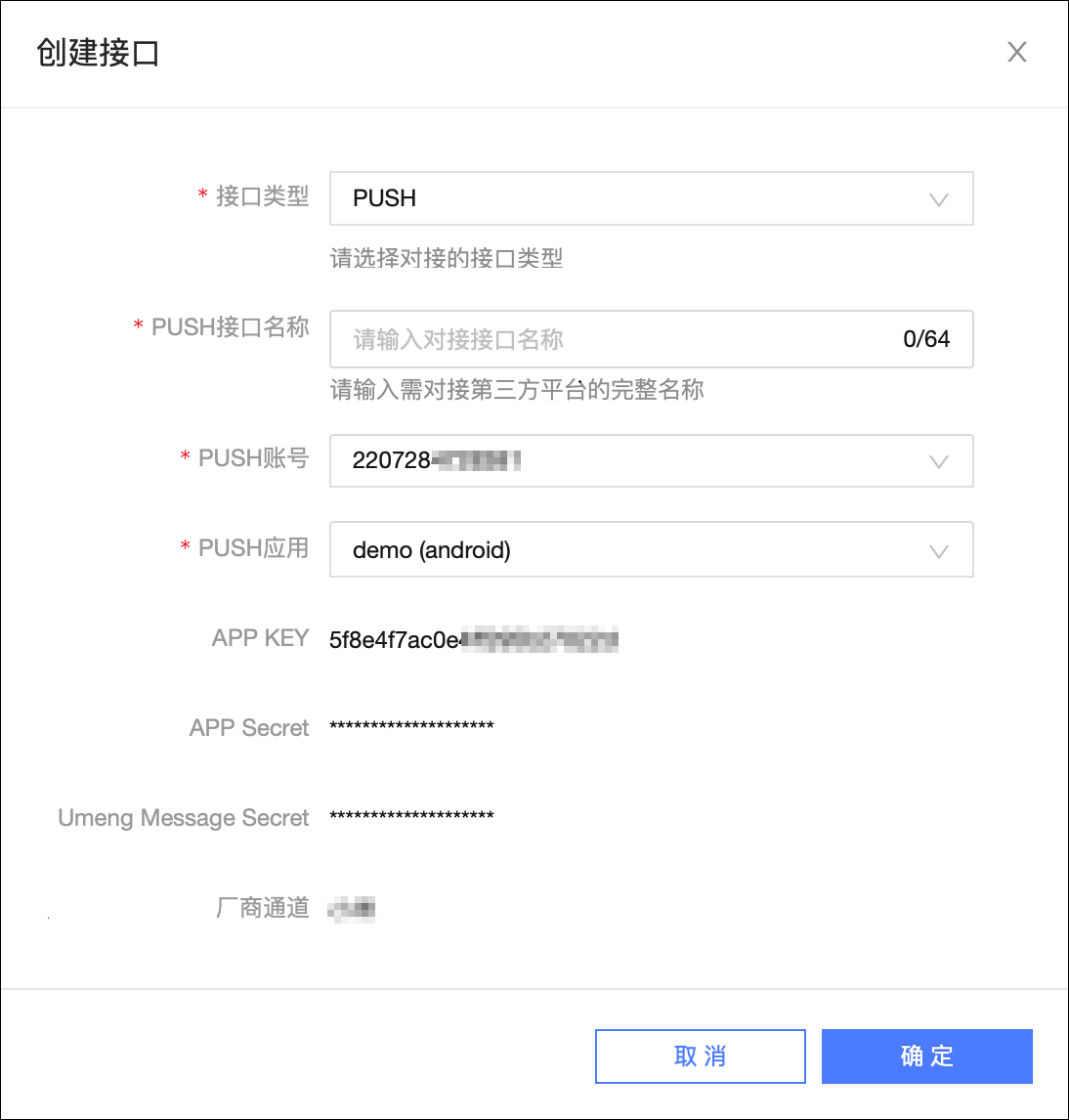 完成配置参数后，对话框下方将自动获取APP Key、APP Secret等信息。单击确定，保存配置。新的PUSH接口将展示在接口管理页面，您可以进行编辑和删除，如下图所示。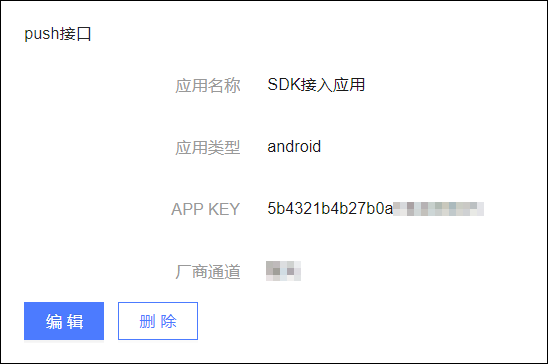 3.2.5.5. Quick BI授权配置将已购买的Quick BI专业版实例授权给Quick Audience，以便Quick Audience能嵌入Quick BI制作的数据报表，以及使用Quick BI的即席分析能力。需要Quick BI授权配置的功能有：分析看板、用户分析、营销活动嵌入Quick BI报表，均仅支持Quick BI专业版实例。操作步骤：单击页面右上角，选择组织管理>接口管理。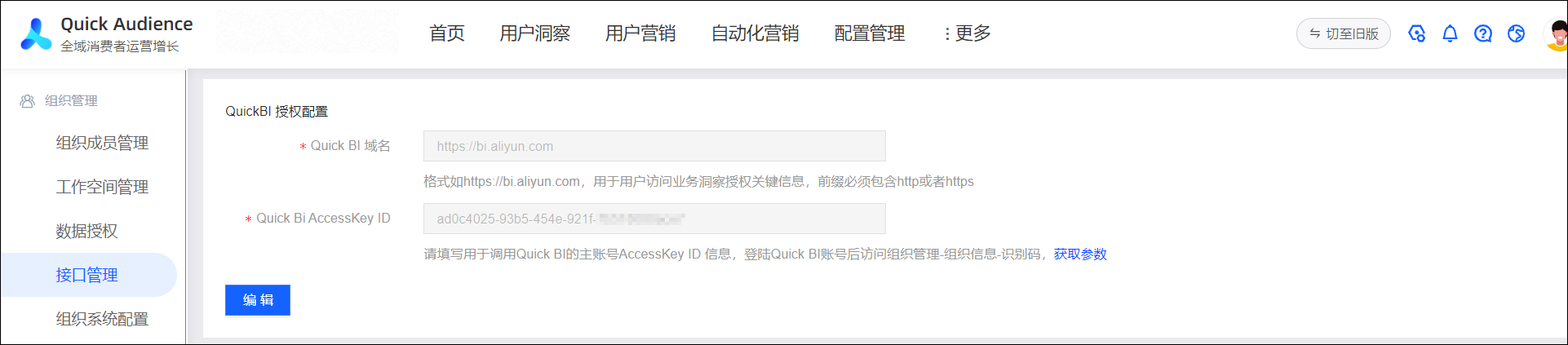 找到Quick BI授权配置区域，单击编辑。配置参数，如下表所示。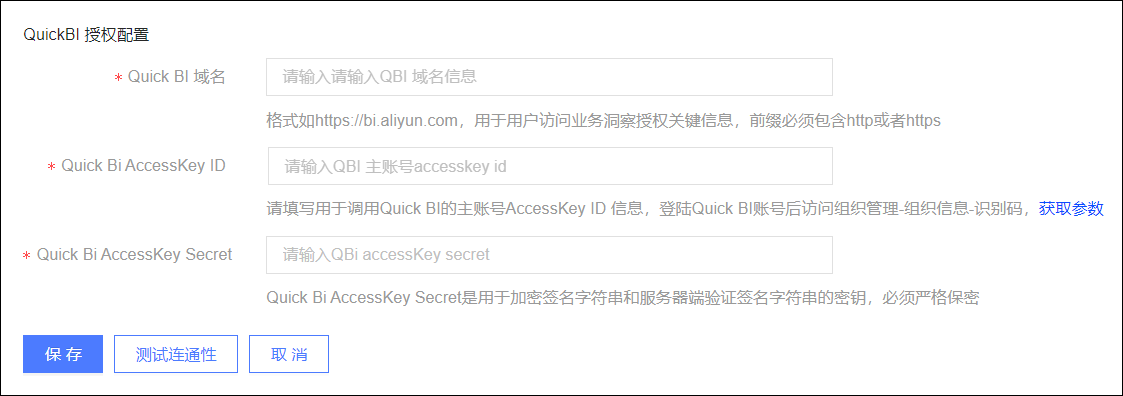 单击保存。系统将进行连通性测试，通过测试后，自动保存当前配置。若不通过，将弹窗提示测试失败，请修改配置。您也可以单击测试连通性，单独进行连通性测试。系统将弹窗提示测试结果，但不保存配置。3.2.5.6. Tablestore授权配置上报事件数据前（不论是否通过Quick Tracking上报），需要购买阿里云表格存储（Tablestore）实例，并由Quick Audience组织管理员进行Tablestore授权配置。配置后，Quick Audience才能实现事件数据中的用户ID参与实时ID Mapping。完整的事件数据上报流程，请参见事件上报。步骤1：购买Tablestore为使事件数据顺利互通，请您购买一个与您的Quick Audience处于相同地域的Tablestore实例。对于公共云Quick Audience，您登录Quick Audience后，可以从浏览器显示的访问地址了解您的Quick Audience地域。公共云Quick Audience的访问地址为：张家口：quicka.aliyun.com上海：quicka-shanghai.aliyun.com深圳：quicka-shenzhen.aliyun.com步骤2：向Quick Audience授权Tablestore操作步骤：登录Quick Audience控制台，进入V4版本。单击页面右上角，选择组织管理>接口管理。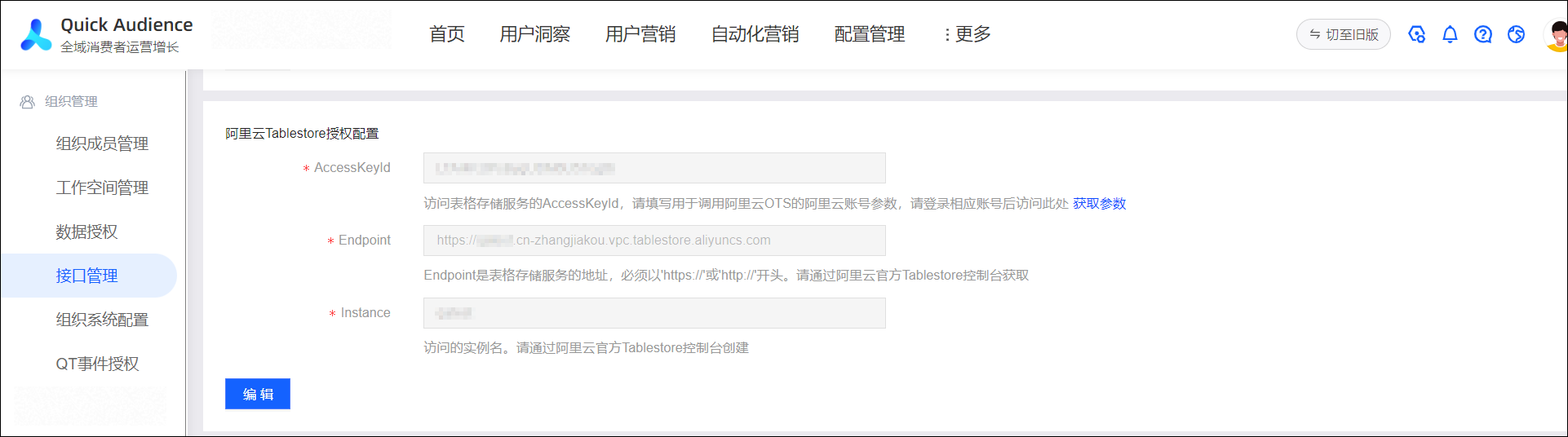 找到阿里云Tablestore授权配置区域，单击编辑。配置参数，如下表所示。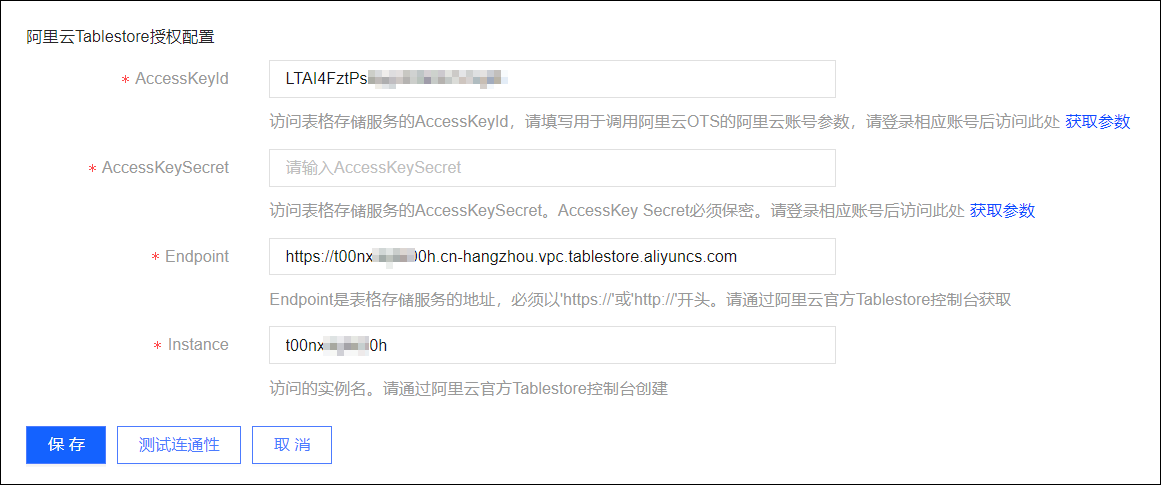 单击保存。系统将进行连通性测试，通过测试后，自动保存当前配置。若不通过，将弹窗提示测试失败，请修改配置。您也可以单击测试连通性，单独进行连通性测试。系统将弹窗提示测试结果，但不保存配置。3.2.6. 组织系统配置组织系统配置包含获取组织的AccessKey，设置AES密钥，设置普通短链缩短后使用的域名。单击页面右上角，选择组织管理>组织系统配置。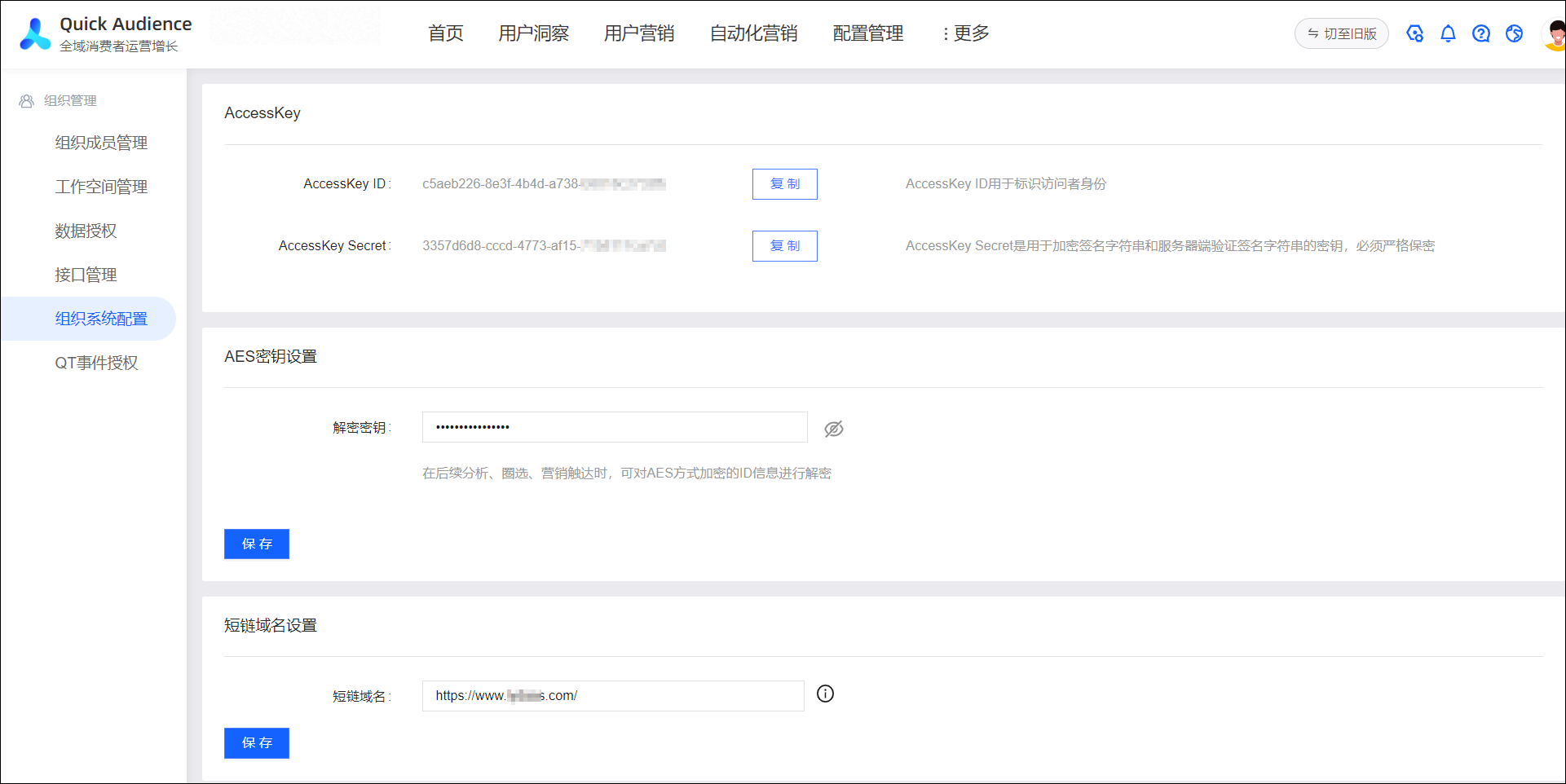 AccessKey：展示组织的AccessKey ID和AccessKey Secret，支持复制。AES密钥设置：输入16个字符的AES密钥，单击保存完成设置。密钥请向您方进行AES加密操作的开发人员获取，AES加密操作说明，请参见下面的AES加密函数。在AIPL模型或人群推送到数据银行或人群进行营销发送时，若ID字段已被AES加密，将使用AES密钥进行解密。短链域名设置：输入普通短链缩短后使用的域名，以http://或https://开头，例如：https://aliyundoc.com，单击保存完成设置。在创建普通短链时，获得的短链格式例如：https://aliyundoc.com/example。说明 该域名需要由您购买，并且请联系Quick Audience的技术人员，在技术人员的帮助下，进行该域名与Quick Audience的关联操作。若您在由旧域名切换到新域名，为保证使用旧域名和新域名的短链均能正常使用，请参见短链域名切换说明进行相关配置和测试。AES加密函数AES是一种常用的对称加密算法，使用同一个密钥进行加密、解密。当ID字段储存在MaxCompute、ADB3.0、MySQL时，您可以使用以下AES加解密函数对ID进行AES加解密。重要 Quick Audience仅支持16个字符长度的密钥，字符可为0~9、A~F（或a~f）。仅支持唯一密钥，请妥善保管该密钥。不支持变更密钥，否则可能导致部分数据无法解密。除MaxCompute、ADB3.0、MySQL外，其他类型数据库是否提供AES加解密函数，请参考相应数据库官方说明。MaxCompute进行AES加解密之前，需要下载AES加解密函数代码包，然后在MaxCompute命令行客户端中执行如下语句注册代码包中的自定义函数：add jar crypt-1.0-SNAPSHOT.jar as crypt.jar;
create function qa_aes_encrypt as 'com.aliyun.quicka.crypt.AESEncrypt' using 'crypt.jar';
create function qa_aes_decrypt as 'com.aliyun.quicka.crypt.AESDecrypt' using 'crypt.jar';AES加解密示例：-- 加密“中国”，并转为base64，密钥为“xxxxxxxxxxxxxxxx”。
select qa_aes_encrypt('中国', 'xxxxxxxxxxxxxxxx');
-- 结果为“CjUlHjFp8lEUOfQ4k5eCpA==”。

-- 解密“CjUlHjFp8lEUOfQ4k5eCpA==”，“xxxxxxxxxxxxxxxx”为同一个密钥。
select qa_aes_decrypt('CjUlHjFp8lEUOfQ4k5eCpA==', 'xxxxxxxxxxxxxxxx');
-- 结果为“中国”。ADB3.0ADB3.0已提供AES加解密函数，您直接使用即可。AES加解密示例：-- 加密“中国”，并转为base64，密钥为“xxxxxxxxxxxxxxxx”。
select TO_BASE64(aes_encrypt(CAST('中国' AS VARBINARY), 'xxxxxxxxxxxxxxxx'))
-- 结果为“CjUlHjFp8lEUOfQ4k5eCpA==”。

-- 解密“CjUlHjFp8lEUOfQ4k5eCpA==”，“xxxxxxxxxxxxxxxx”为同一个密钥。
select aes_decrypt(FROM_BASE64('CjUlHjFp8lEUOfQ4k5eCpA=='), 'xxxxxxxxxxxxxxxx') 
-- 结果为“中国”。MySQLMySQL已提供AES加解密函数，您直接使用即可。AES加解密示例：-- 加密“中国”，并转为base64，密钥为“xxxxxxxxxxxxxxxx”。
select TO_BASE64(AES_ENCRYPT('中国', 'xxxxxxxxxxxxxxxx'));
-- 结果为“CjUlHjFp8lEUOfQ4k5eCpA==”。

-- 解密“CjUlHjFp8lEUOfQ4k5eCpA==”，“xxxxxxxxxxxxxxxx”为同一个密钥。
select AES_DECRYPT(FROM_BASE64('CjUlHjFp8lEUOfQ4k5eCpA=='), 'xxxxxxxxxxxxxxxx')
-- 结果为“中国”。短链域名切换说明若您在由旧域名切换到新域名，为保证使用旧域名和新域名的短链均能正常使用，不影响原有短链在有效期内的有效性，请按以下步骤操作：切换前操作：检查新的短链域名信息：检查新域名的HTTPS证书是否就绪。检查新域名的DNS是否已配置指向原域名解析的IP。检查新域名是否已配置Nginx转发，需参考原域名进行配置，否则可能导致新域名无法访问。检查现有普通短链营销活动：检查是否有正在发送普通短链的营销活动，包括短信营销、营自动化营销中的文本短信，如果有，则需要保证相应的短链域名在短链有效期内可以正常访问。（可选）如果有正在发送普通短链的营销活动，您可以创建一个只发送该短链的测试营销活动，用于在切换域名后，验证该短链是否还能正常发送和访问。在组织系统配置页面保存新域名。说明 新域名保存后立即生效，后续创建的新短链将使用新域名。原有短链不受影响，在原域名可访问的条件下，原有短链可继续使用。切换后检查：测试新短链：创建普通短链，将新短链复制到浏览器地址栏，测试能否正常转换为长链。（可选）测试原短链：执行第1步中创建的只发送原短链的测试营销活动，验证原短链是否还能正常发送和访问，测试完成后删除该测试营销活动。3.3. 工作空间管理3.3.1. 工作空间管理概述工作空间是一个独立的业务空间，常用于集团下单一品牌的数据管理和用户运营，工作空间由空间管理员、组织管理员进行管理，包括：空间成员管理：添加、管理空间成员，并为成员设置空间角色，使得成员有权限在空间中进行相应的操作。空间角色管理：添加、管理空间中的角色，添加、管理属于角色的空间成员。空间成员组管理：设置空间成员组，用于成员批量授权。空间系统配置：进行仅对空间生效的系统配置，包括：数据导入调度、人群新建/编辑/更新、模型更新的任务并发数设置。数据银行推送任务最大并发数设置、达摩盘推送任务最大并发数设置、Kafka推送任务最大并发数设置。对于独立部署版本，填写对接的部分营销平台的开发者账号。空间接口配置：新建Kafka推送接口，以及管理Kafka、数据银行、达摩盘推送接口。成员访问：查看空间成员使用成员洞察和用户营销模块的访问天数、页面点击数，创建受众、AIPL模型，推送到数据银行、Kafka，营销任务发送等的次数统计数据，支持导出。自助分析配置：选择要参与自助分析的数据表，将其接入Quick BI。3.3.2. 空间成员管理组织管理员、空间管理员添加、管理空间成员，并为成员设置空间角色，使得成员有权限在空间中进行相应的操作。添加的成员可以是阿里云账号（主账号），也可以是任意阿里云账号下创建的RAM用户（子账号）。单个添加空间成员单击页面右上角，选择空间管理>工作空间>空间成员管理。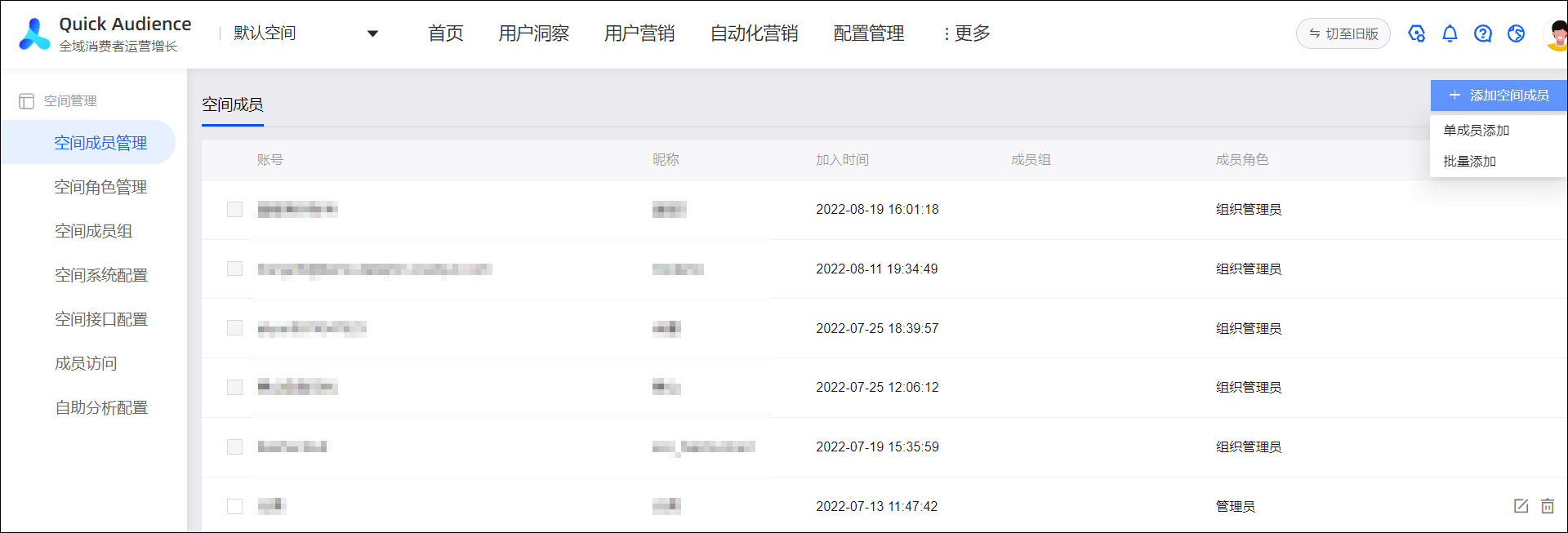 单击右上角添加空间成员>单成员添加。在弹窗中选择组织成员账号，或直接输入未加入组织的账号、昵称，选择要授予该成员的空间角色。角色可多选，该成员同时拥有多个角色的权限。说明 昵称必须在组织中唯一，可与账号相同，若账号包含@，建议使用@之前的字符（不含@）。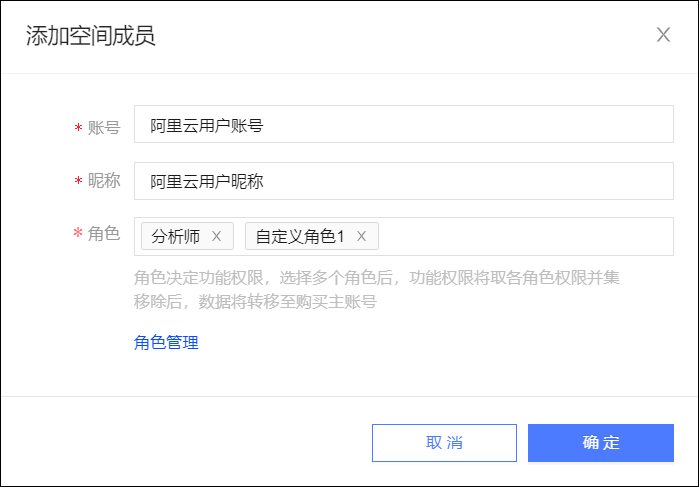 单击确定完成添加。批量添加空间成员批量添加空间成员时，添加的成员自动获得空间默认角色。空间默认角色设置，请参见空间角色管理。单击页面右上角，选择空间管理>工作空间>空间成员管理。单击右上角添加空间成员>批量添加。在弹窗中上传包含要添加的成员账号、昵称的Excel文件。账号可以是组织已有的账号，或未加入组织的账号。文件模板可单击获取批量添加组织成员信息模板获取。说明 昵称支持中文、英文、数字和下划线（_），不允许为纯数字，长度限制1~32个字符，必须在组织中唯一，可与账号相同，若账号包含@，建议使用@之前的字符（不含@）。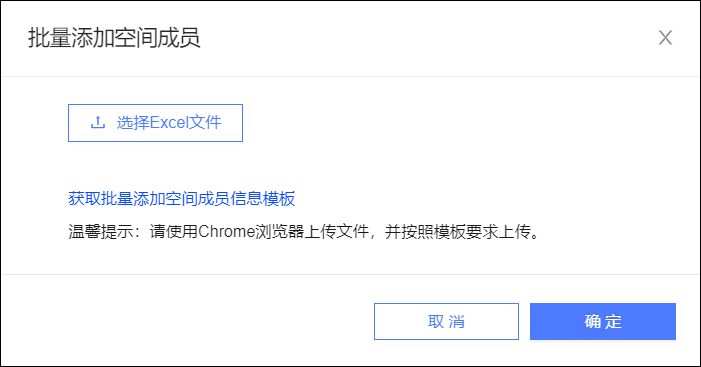 单击确定完成添加。管理空间成员添加空间成员后，成员展示在空间成员列表中，显示其昵称、成员组、角色等信息，如下图所示。说明 若您未为账号设置昵称，系统将默认以账号作为昵称，若账号包含@，则以@之前的字符（不含@）作为昵称。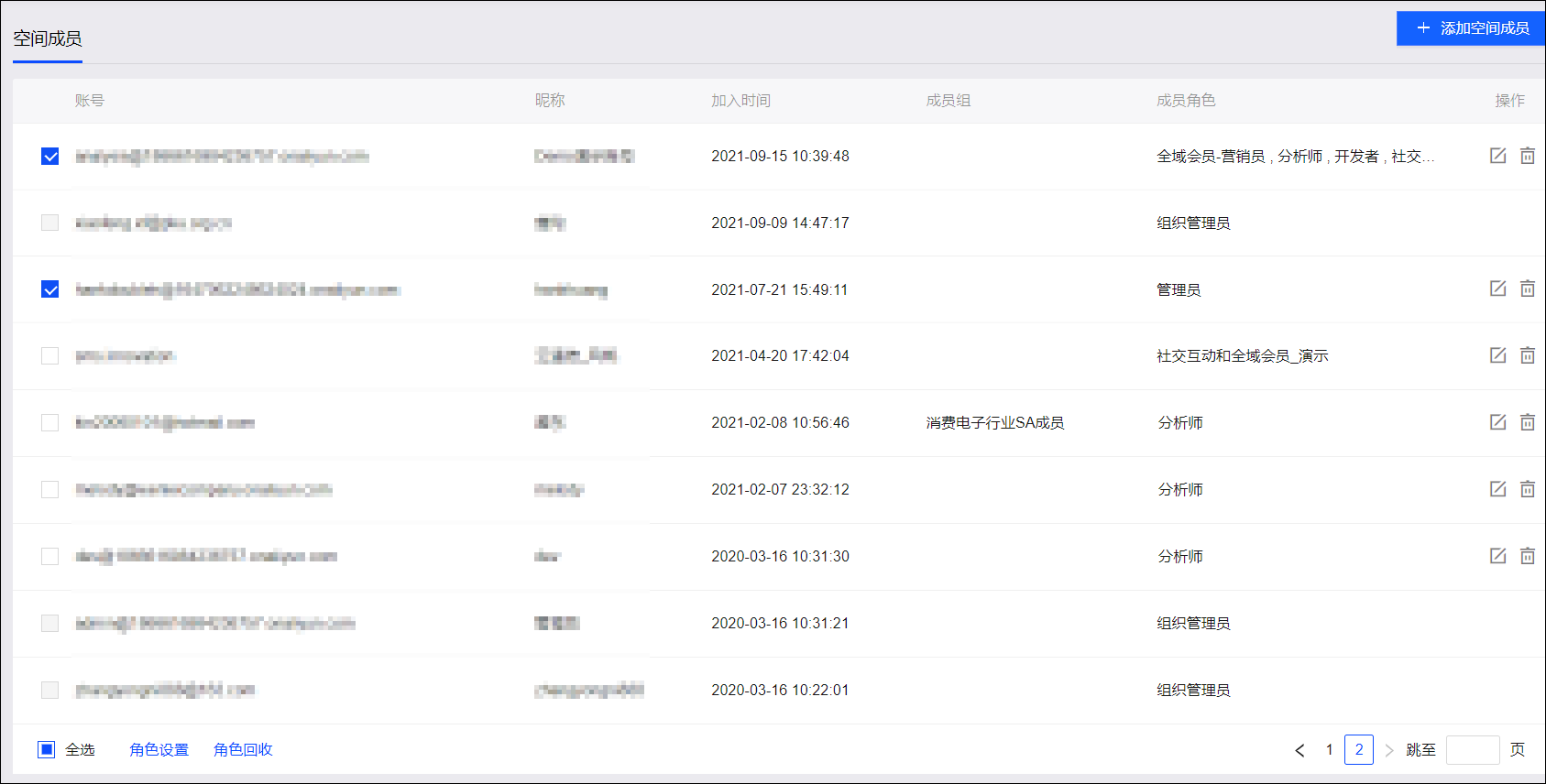 您可以对成员进行以下管理操作：说明 组织管理员具有所有空间的最高权限，默认作为空间成员展示在列表中，但无法对其进行任何管理。编辑：单击图标，在弹窗中为成员修改昵称，添加、移除角色，单击确定。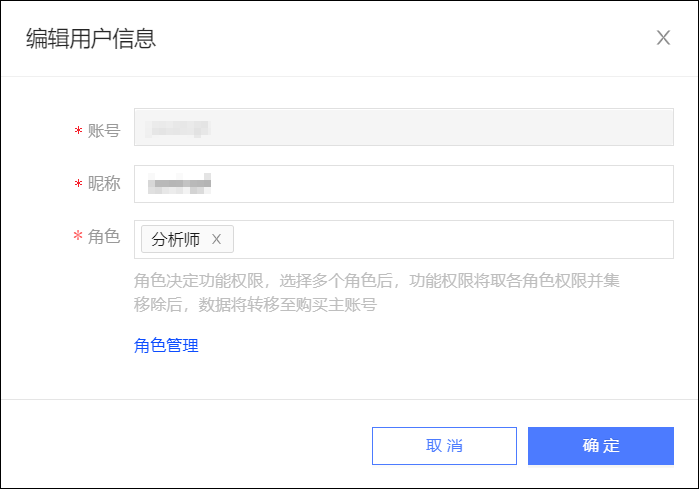 移除：单击图标，在弹窗中选择空间中的另一成员作为该成员作品的受让人，单击确定。该成员从空间移除，其作品的所有权转移给受让人。若成员仅属于该空间，将同时从组织移除该成员。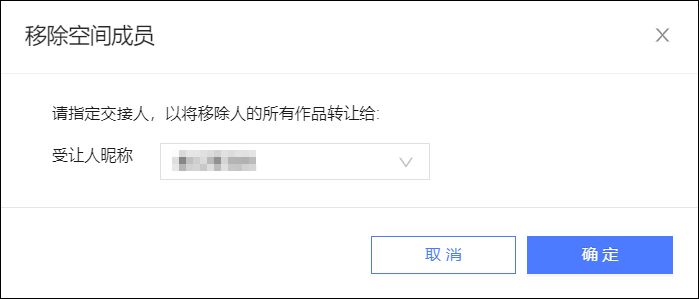 角色设置：勾选或全选成员，单击角色设置，在弹窗中选择角色，单击确定，批量将角色添加到成员。每选择一个角色，会将各成员的权限和所选角色分别做比较，若某成员已有该角色的全部权限，将提示是否确定为该成员添加该角色。单击取消添加，则该成员不添加该角色，其他成员正常添加该角色；单击继续添加，所选成员都添加该角色。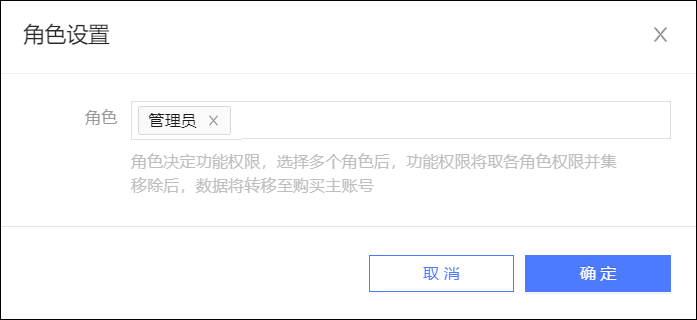 角色回收：勾选或全选成员，单击角色回收，在弹窗中选择角色，单击确定，批量将角色从成员回收。若成员包含选中的角色，则回收；若成员不包含选中角色，或仅剩最后一个角色，则不回收。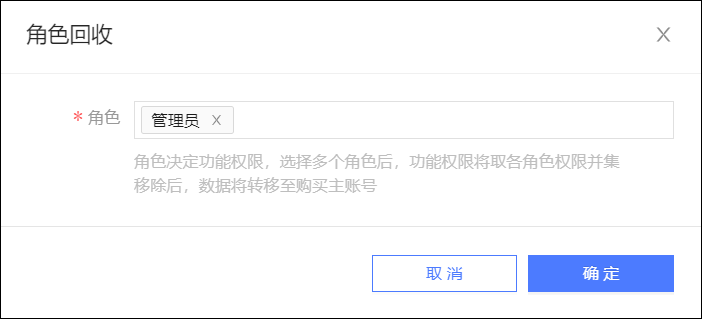 3.3.3. 空间角色管理空间角色管理包括添加、管理空间中的角色，添加、管理属于角色的空间成员。空间角色说明单击页面右上角，选择空间管理>工作空间>空间角色管理，空间中的角色列表如下图所示。单击角色名前的图标可以展开角色的权限列表。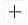 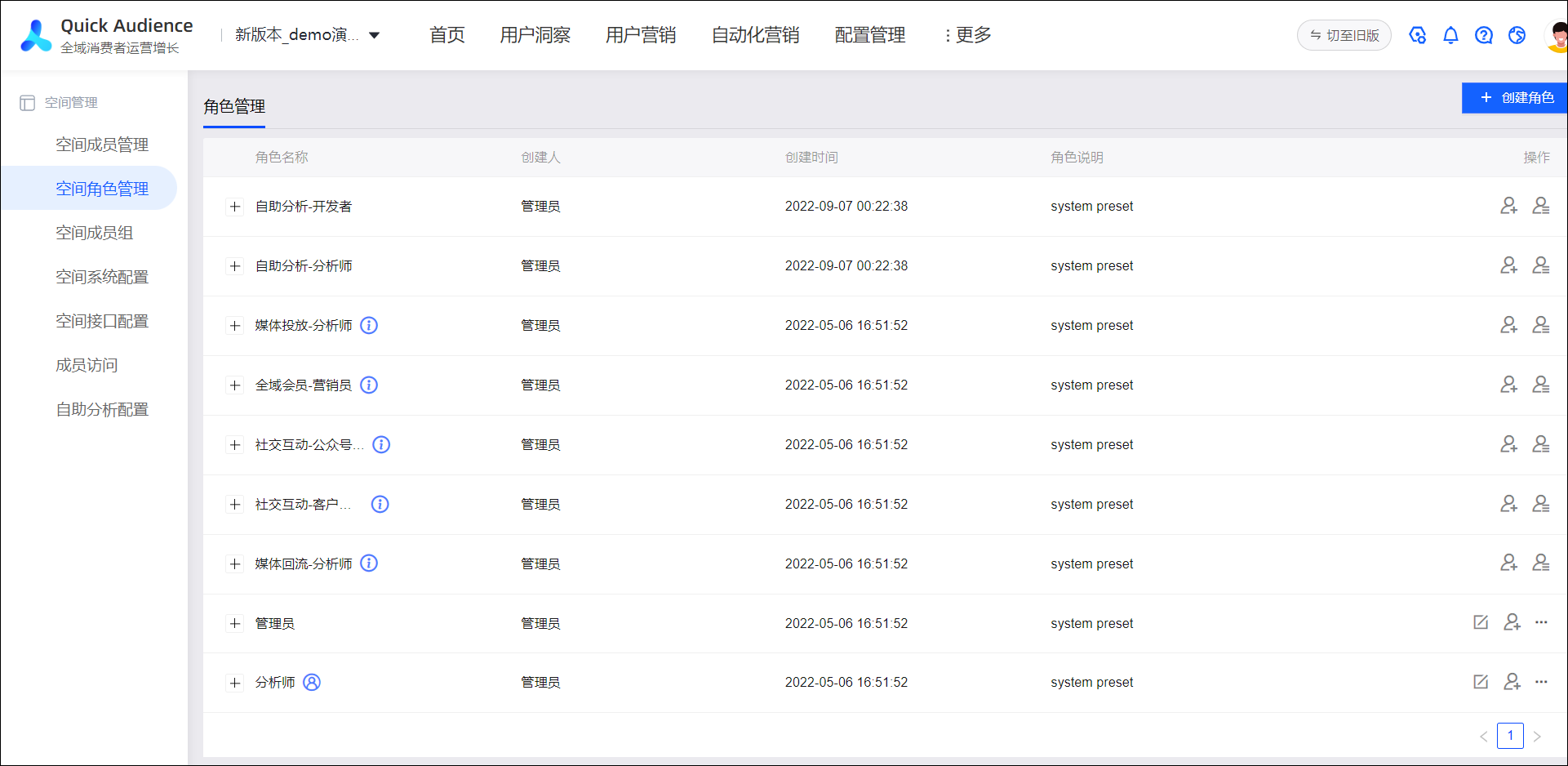 列表角色说明中的system preset表示预定义角色：空间创建后，已预定义三种通用角色：管理员、分析师、开发者（部分存量空间遗留角色）。管理员即空间管理员，拥有当前空间的所有权限，包含空间下所有模块的操作权限和配置管理权限。分析师、开发者默认拥有以下权限（按导航栏），支持修改权限点：用户洞察：用户列表（不含导出用户功能）、用户标签、营销模型、用户分析、人群管理（不含下载人群、自助分析功能）、分析看板。用户营销：营销管理（不含营销活动）、触达营销、广告营销。自动化营销。针对社交互动等功能模块，将增加专用的预定义角色，具体权限请在角色列表单击角色名前的图标查看。同时管理员也将拥有这些功能模块的所有权限。此外，您还可以创建新的角色，请参见下面的创建角色。创建角色单击页面右上角，选择空间管理>工作空间>空间角色管理。单击右上角创建角色。在创建角色页面中，输入角色名称、说明，选择角色的权限，单击确认完成创建。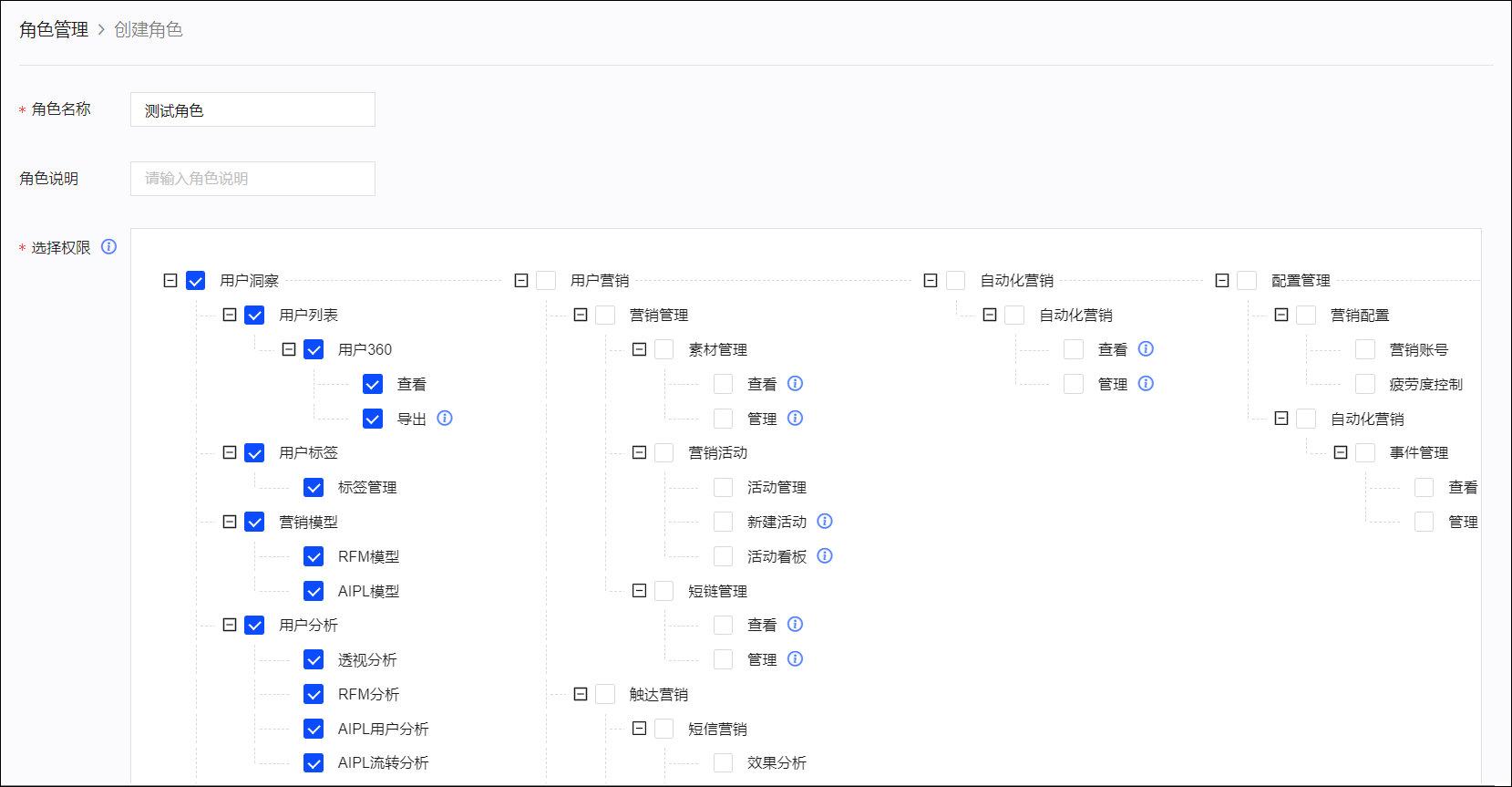 管理空间角色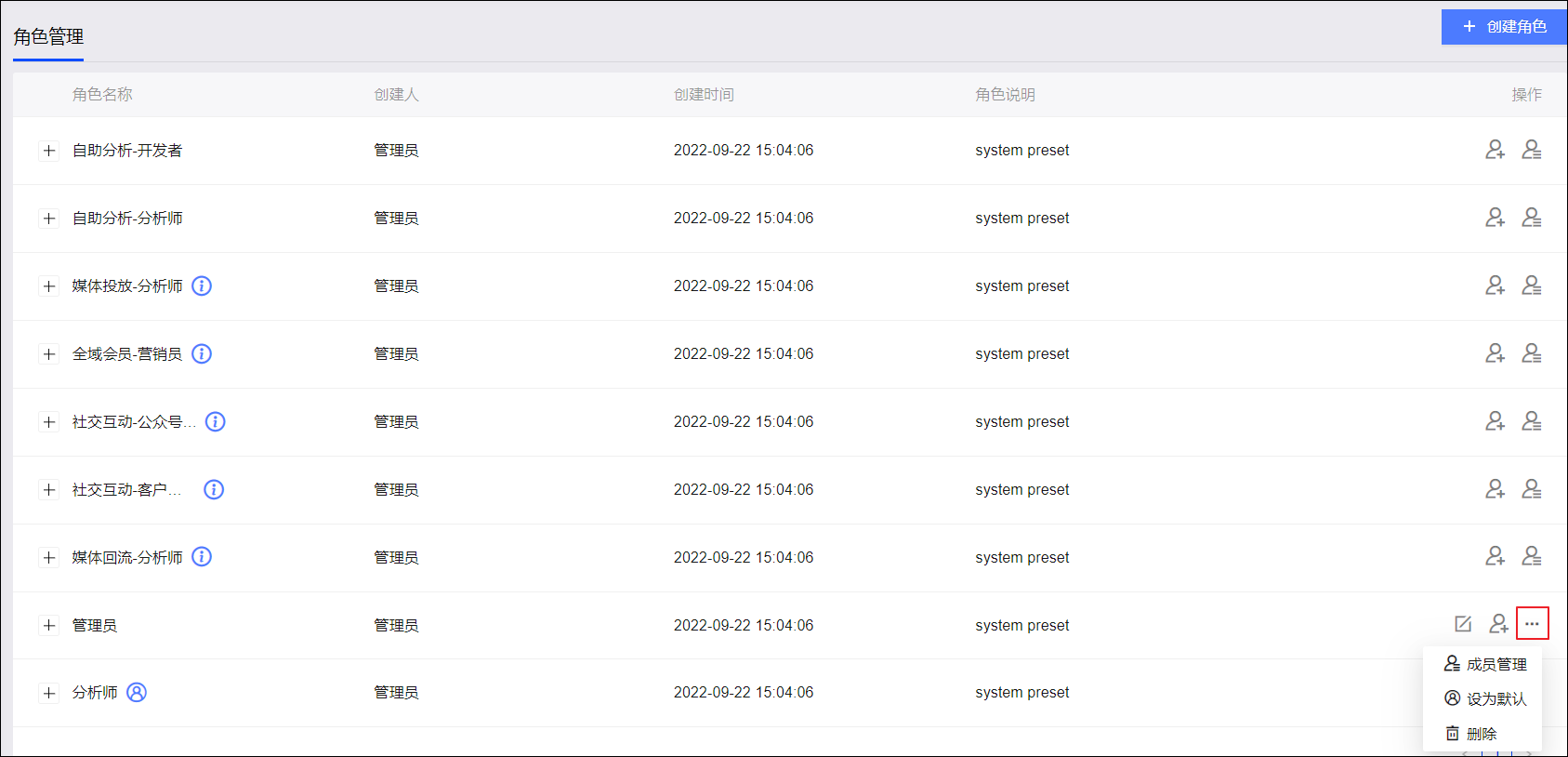 如上图所示，您可以在角色列表对角色进行以下操作：说明 管理员角色不可编辑或删除。编辑：单击图标，修改角色名称、说明、权限，单击确认。添加成员：单击图标，在弹窗中选择空间成员账号，可多选，单击确定，将该角色赋予空间成员。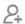 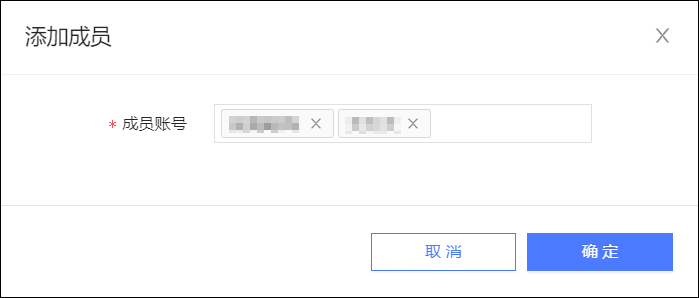 成员管理：单击图标或单击成员管理，在弹窗中查看该角色已有的成员，单击移除可从角色中移除成员。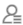 说明 当成员在该空间中仅有一个角色时，不能从角色中移除该成员，即一个成员在空间中必须至少拥有一个角色。任何角色（含管理员角色）均可无所属成员。虽然组织管理员在空间中拥有与空间管理员同等的权限，但不属于空间管理员角色。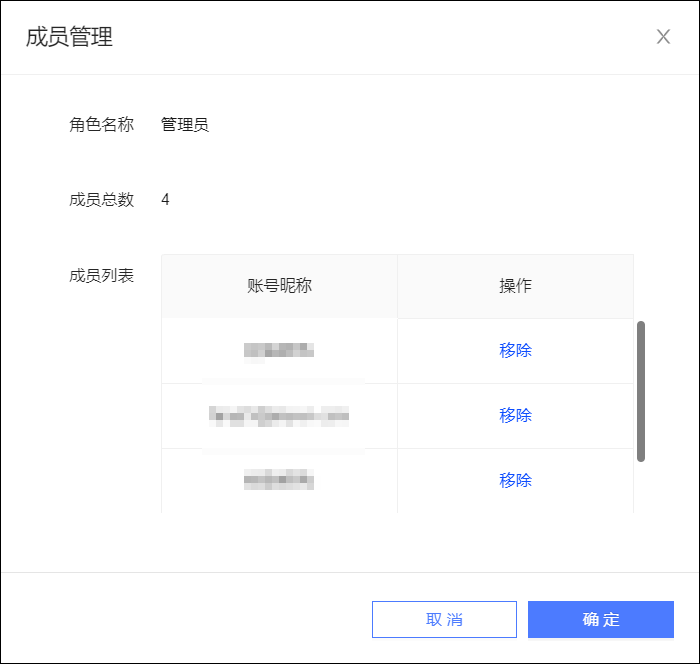 设为默认：默认角色是在批量添加空间成员时，成员默认赋予的角色，默认角色后显示标志以示区别，初始的默认角色为分析师。单击设为默认，将默认角色更换为该角色。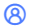 删除：当角色下不包含成员，且不再需要该角色时，可单击删除，将角色从空间删除。3.3.4. 空间成员组管理成员组是对成员进行分组，可用于成员批量授权。创建成员组单击页面右上角，选择工作空间>工作空间>空间成员组。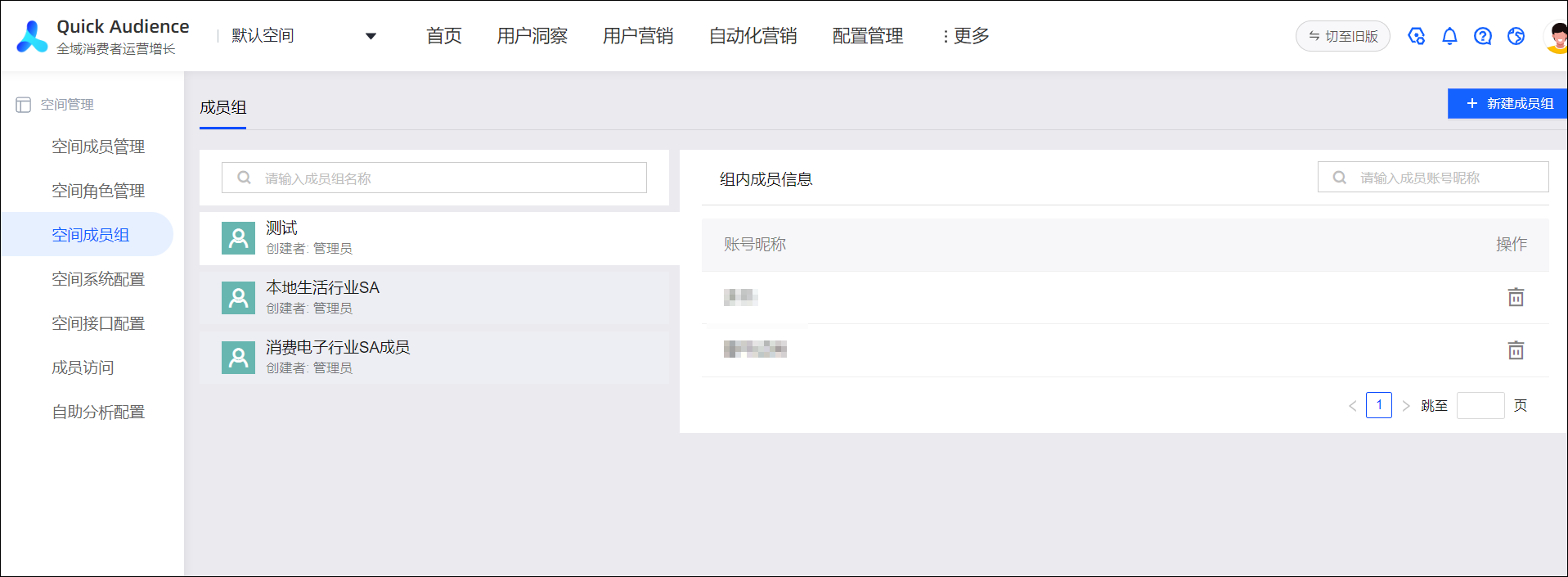 单击右上角新建成员组。在弹窗中输入成员组名称，选择要加入成员组的空间成员，可多选，单击确定。说明 一个成员可以加入多个成员组。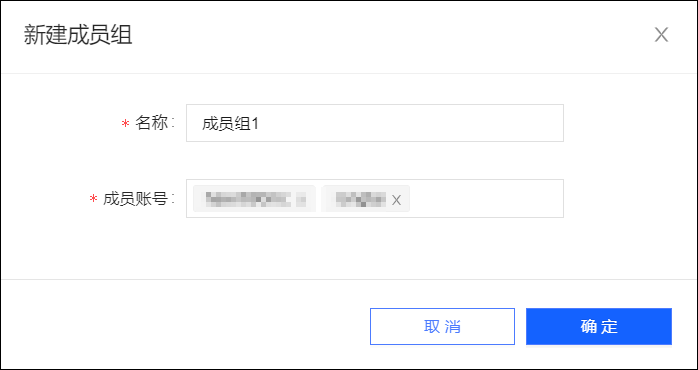 管理成员组成员组创建后，您可在列表中进行管理。如下图所示，单击左侧成员组名称，右侧展示成员组内成员列表。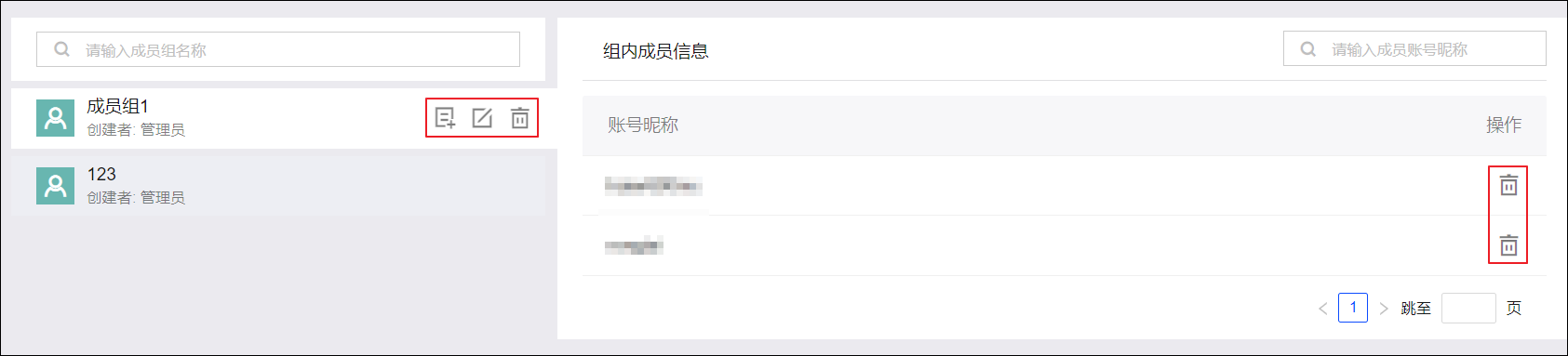 您可以对成员组和组内成员进行以下操作：添加成员：单击图标，在弹窗中选择要加入成员组的空间成员，可多选，单击确定保存。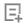 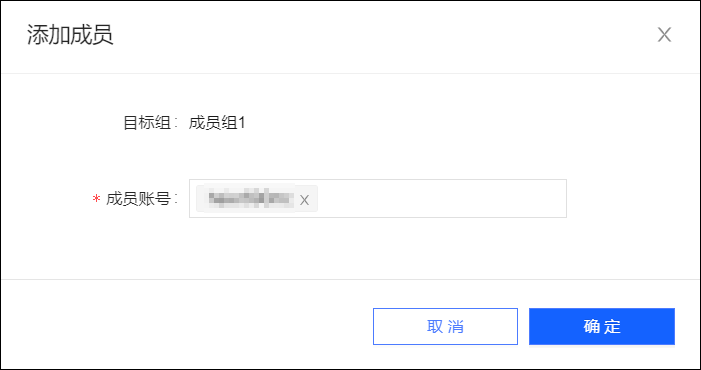 编辑成员组：单击图标，在弹窗中修改成员组名称，单击确定保存。删除成员组：当成员组中不包含成员，且不再需要该成员组时，可单击图标，确认后删除该成员组。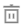 移除成员：单击成员对应的图标，确认后将该成员从成员组移除。3.3.5. 空间系统配置空间管理员可以进行以下系统配置：数据导入调度、人群新建/编辑/更新、模型更新的任务并发数设置。数据银行推送任务最大并发数设置、达摩盘推送任务最大并发数设置、Kafka推送任务最大并发数设置。对于独立部署版本，需要填写对接的部分用户营销平台的开发者账号。操作步骤：单击页面右上角，选择工作空间>工作空间>空间系统配置。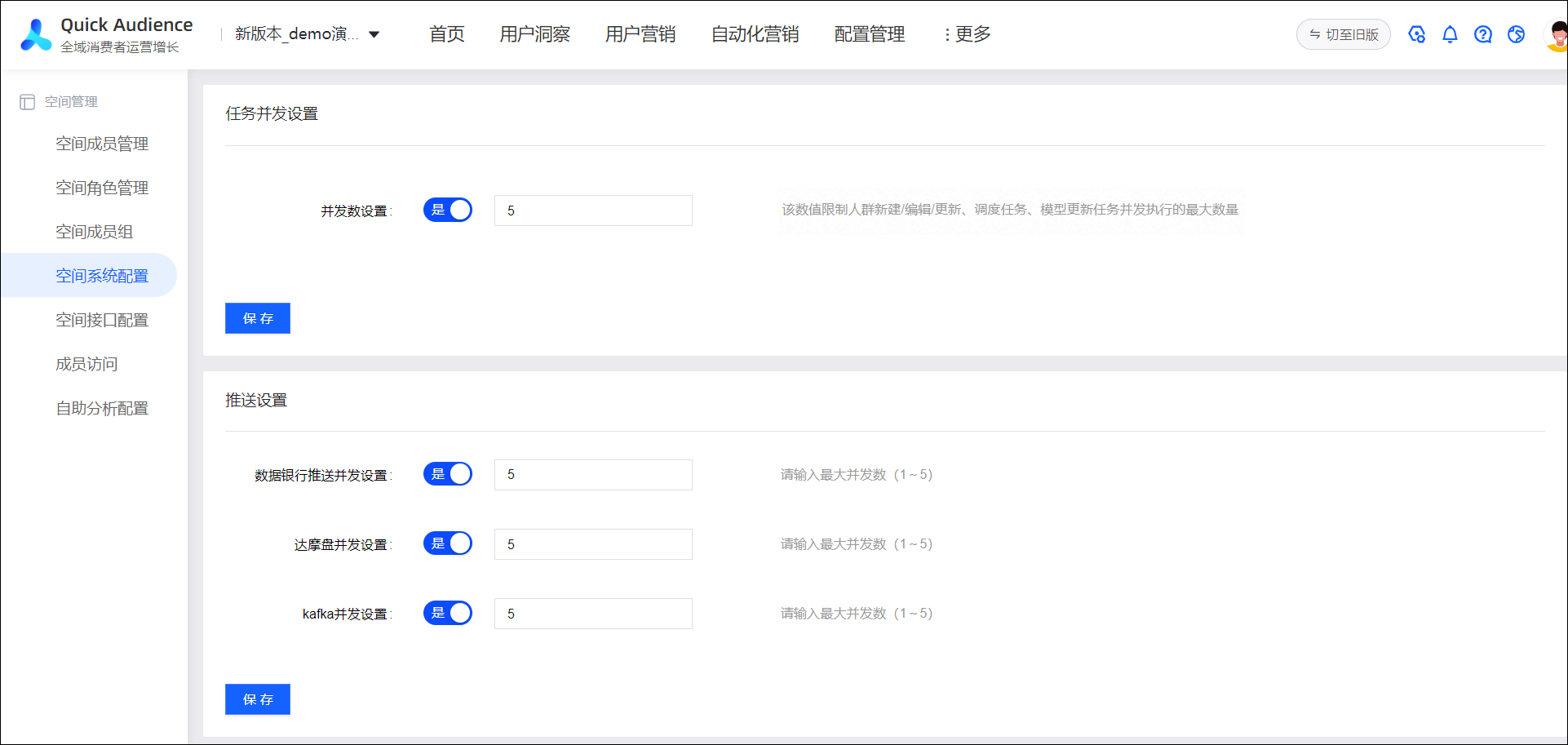 任务并发设置：打开开关，进行数据导入调度、人群新建/编辑/更新、模型更新的任务并发数设置，单击保存完成设置。为防止上述任务因并发数过多而执行失败，并发数设置开关关闭时，默认最大并发数为5，超过最大并发数的任务需要排队等待。您可以打开开关，将最大并发数设置为1~10的整数。说明 该并发数为空间内的所有数据导入调度、人群新建/编辑/更新、模型更新的任务并发数总和，不论由哪个用户发起。推送设置：为防止推送任务因并发数过多而执行失败，分别开启数据银行、达摩盘、Kafka推送的并发设置，并设置最大并发数，设置范围为1~5的整数，单击保存完成设置。若关闭开关，则相应渠道的推送并发数不做限制。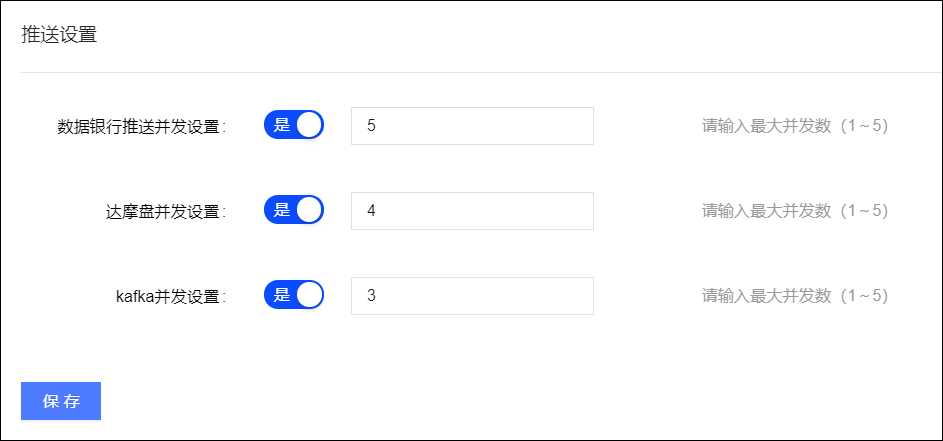 说明 并发数设置将对空间内所有对应类型的任务生效，不论由哪个用户发起。用户营销账号设置：对于独立部署版本，为正常使用天攻智投、PUSH营销、巨量引擎、腾讯广告、微信营销，请单击渠道对应的编辑，按照第三方开发者账号申请流程文档的说明获取需要的信息填入配置项，单击保存完成配置。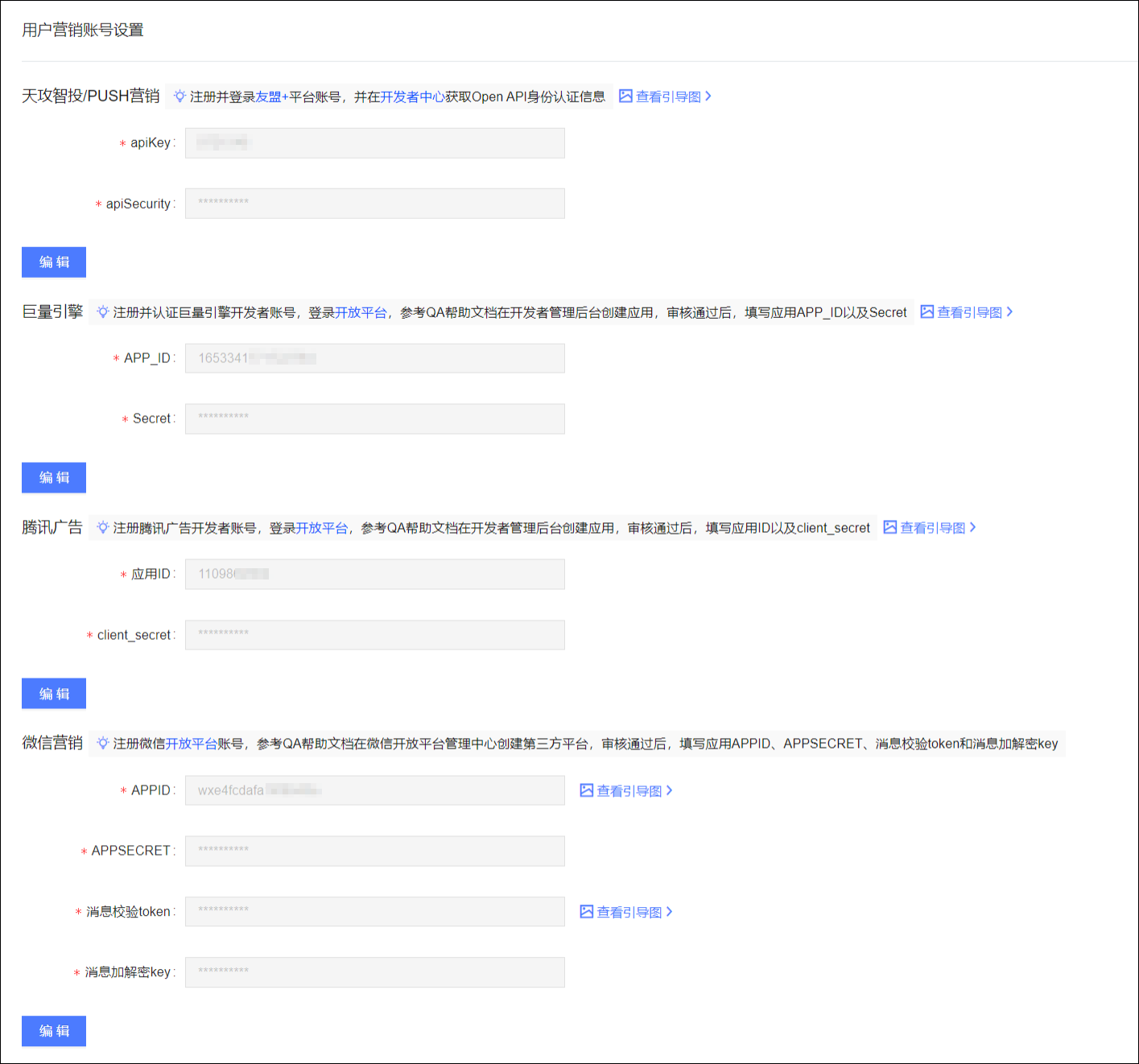 3.3.6. 空间接口配置空间管理员可以新建Kafka推送接口，以及管理Kafka、数据银行、达摩盘推送接口。新建Kafka接口操作步骤：单击页面右上角，选择工作空间>工作空间>空间接口配置。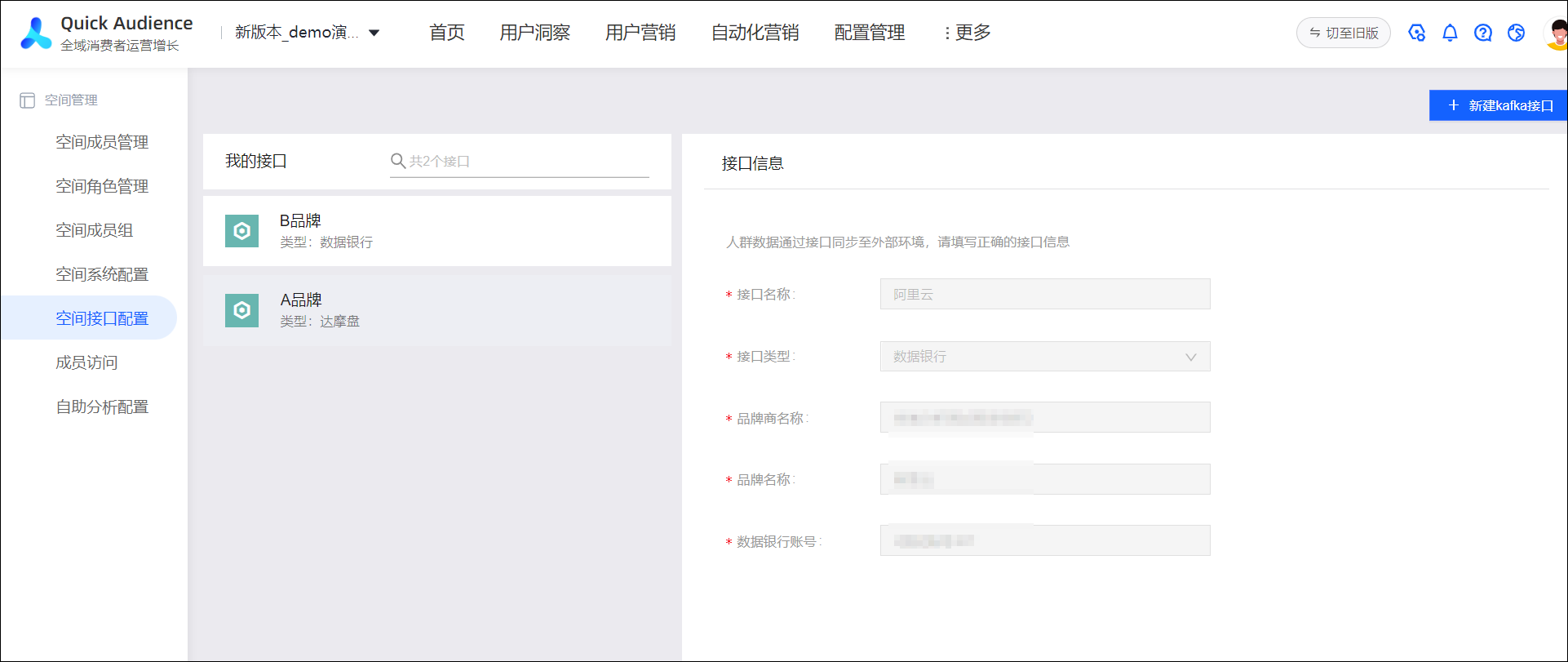 单击右上角新建kafka接口。如下图所示，配置接口信息。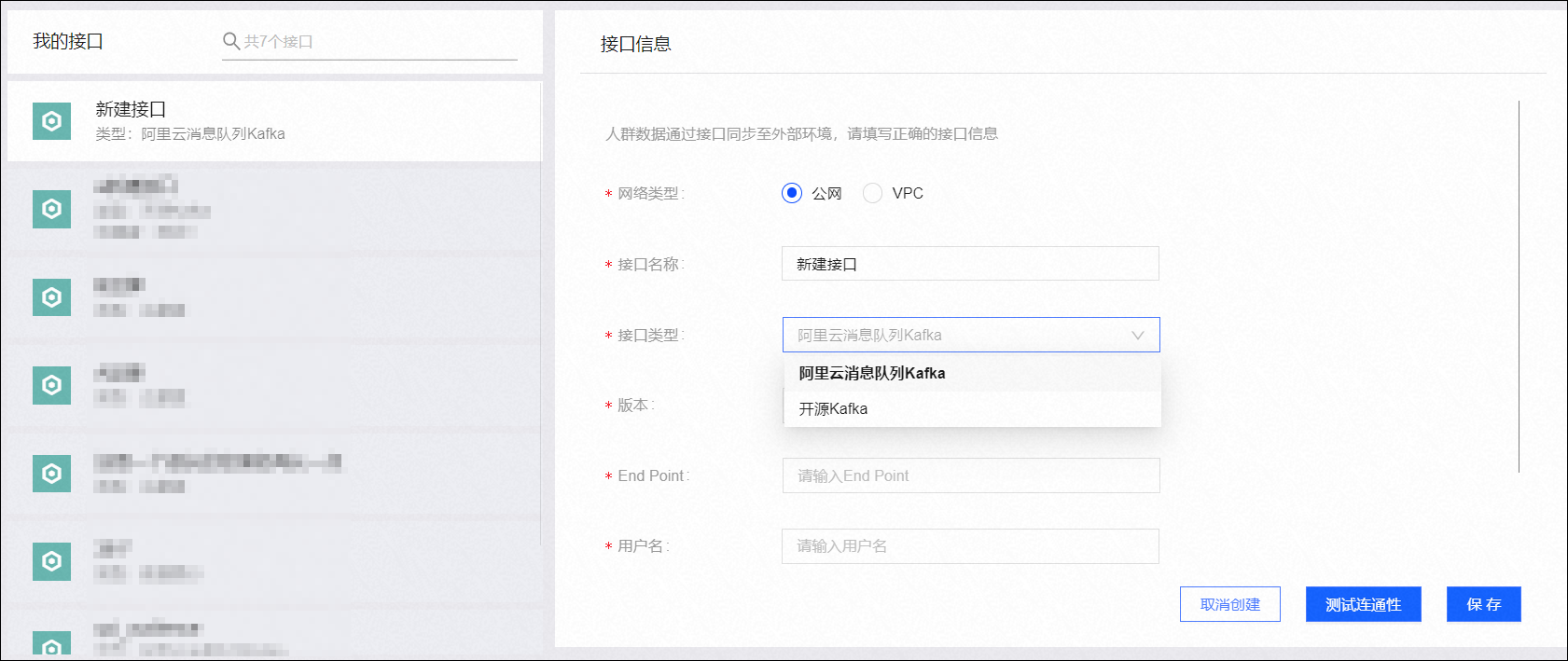 单击测试连通性，提示连接成功后单击保存完成配置。管理接口页面显示Kafka、数据银行、达摩盘接口，单击接口名称，可以查看接口信息。数据银行、达摩盘接口的配置操作，请分别参见绑定数据银行、绑定达摩盘。对于Kafka接口，您可以进行以下操作：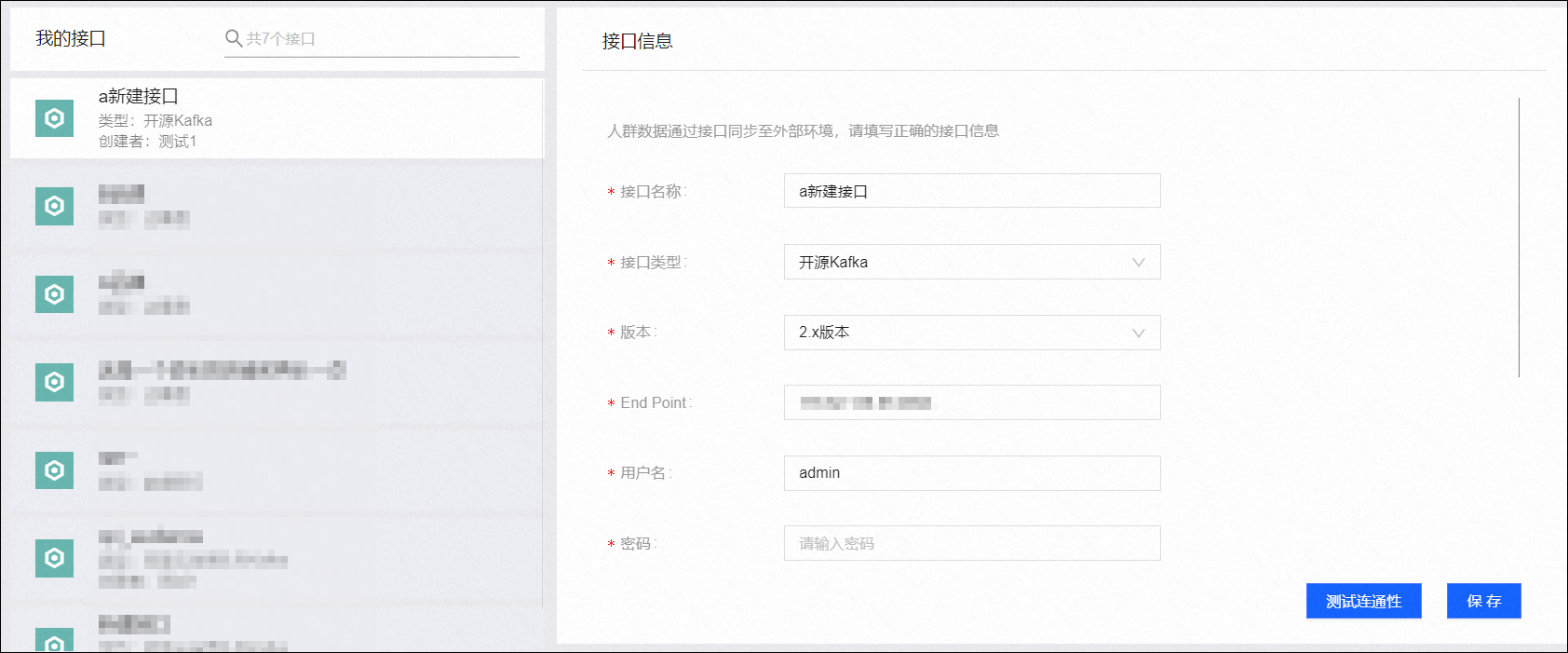 获取接口ID：系统对每个Kafka接口赋予一个接口ID，可用于通过API创建Kafka推送任务等。单击Kafka接口名称，右侧将展示接口信息，包含接口ID。授权：将鼠标移动至接口名称上，单击出现的图标，在弹窗中向其他成员授权使用该Kafka接口。 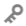 说明 若不授权，则仅管理员可使用该接口进行推送。授权方式支持按成员授权、按成员组授权，支持移除已授权的成员/成员组，如下图所示。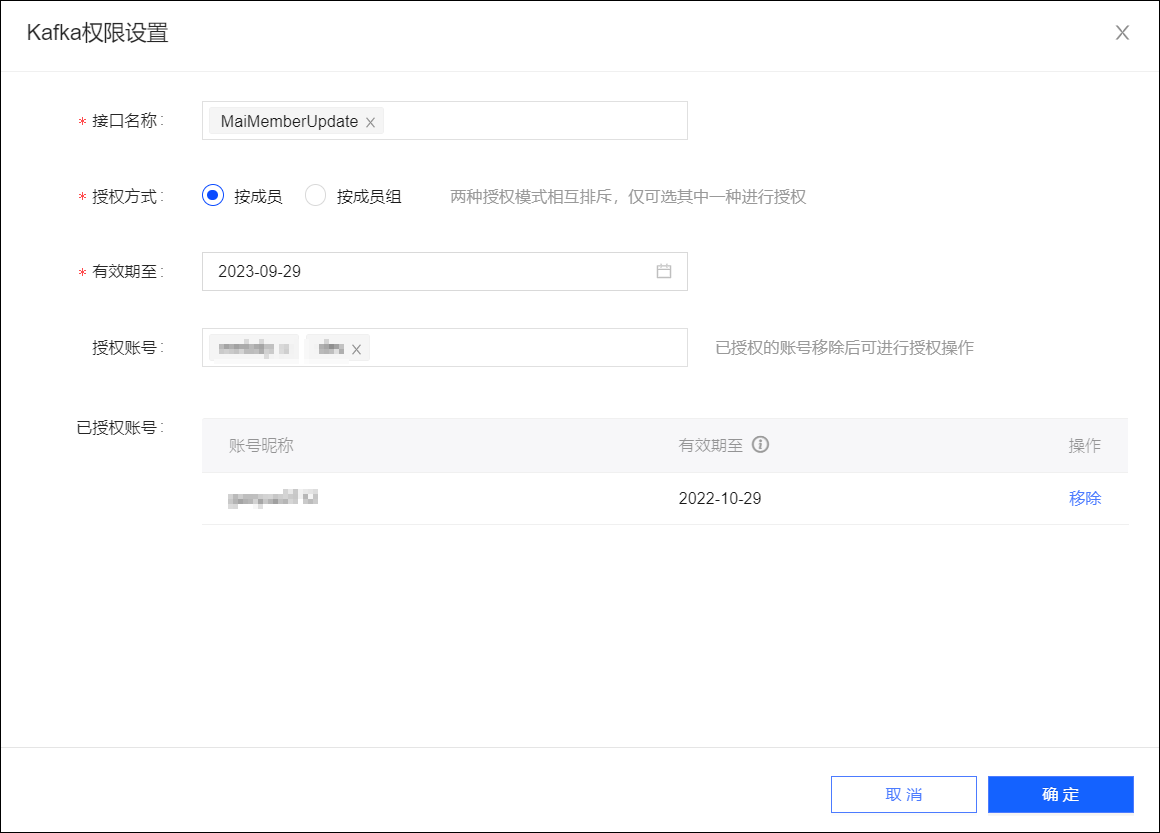 编辑：在原配置信息上直接修改，单击测试连通性，提示连接成功后单击保存完成配置。移除：将鼠标移动至接口名上，单击出现的图标，确认后移除该接口。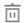 3.3.7. 成员访问成员访问展示成员使用用户洞察和用户营销模块的关键指标统计数据。成员访问统计单击页面右上角，选择工作空间>工作空间>成员访问，页面如下图所示。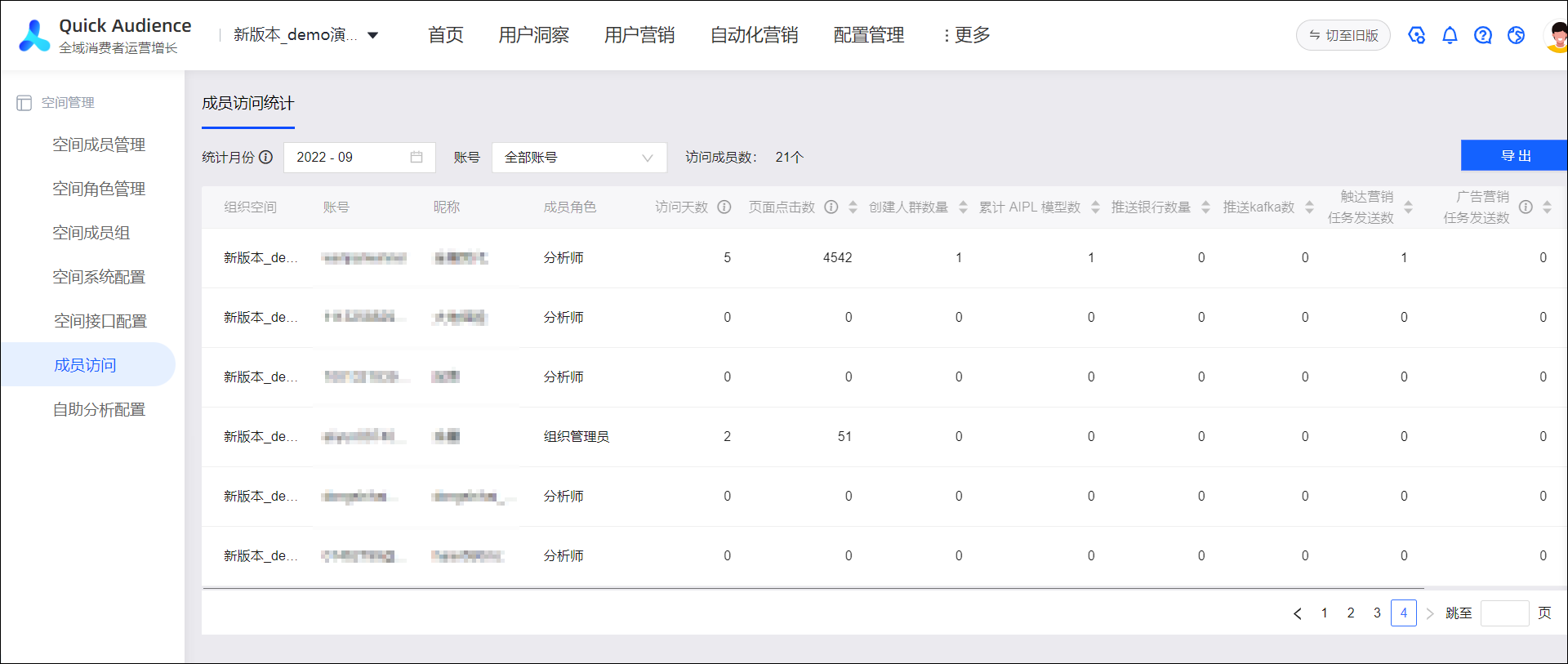 页面展示空间成员使用用户洞察和用户营销模块的访问天数、页面点击数，创建人群、AIPL模型，推送到数据银行、Kafka，营销任务发送等的次数统计数据。默认展示当月所有账号的访问统计数据。数据均不含当日，每日早2点计算更新数据。您可以进行以下操作：指定统计月份：在页面左上角选择统计月份，查看该月份的访问统计数据。指定账号：从下拉列表选择一个空间成员，查看该成员的访问统计数据。导出：单击导出，导出当前查询条件下的访问统计数据。排序：单击统计指标后的图标，将按该指标进行正序或倒序排序。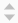 3.3.8. 自助分析配置进行自助分析配置，选择要参与自助分析的数据来源表，这些表将被接入Quick BI。说明 进行自助分析配置前，需要组织管理员先进行Quick BI授权配置，授权Quick Audience使用Quick BI的即席分析能力。操作步骤：单击页面右上角，选择工作空间>工作空间>自助分析配置。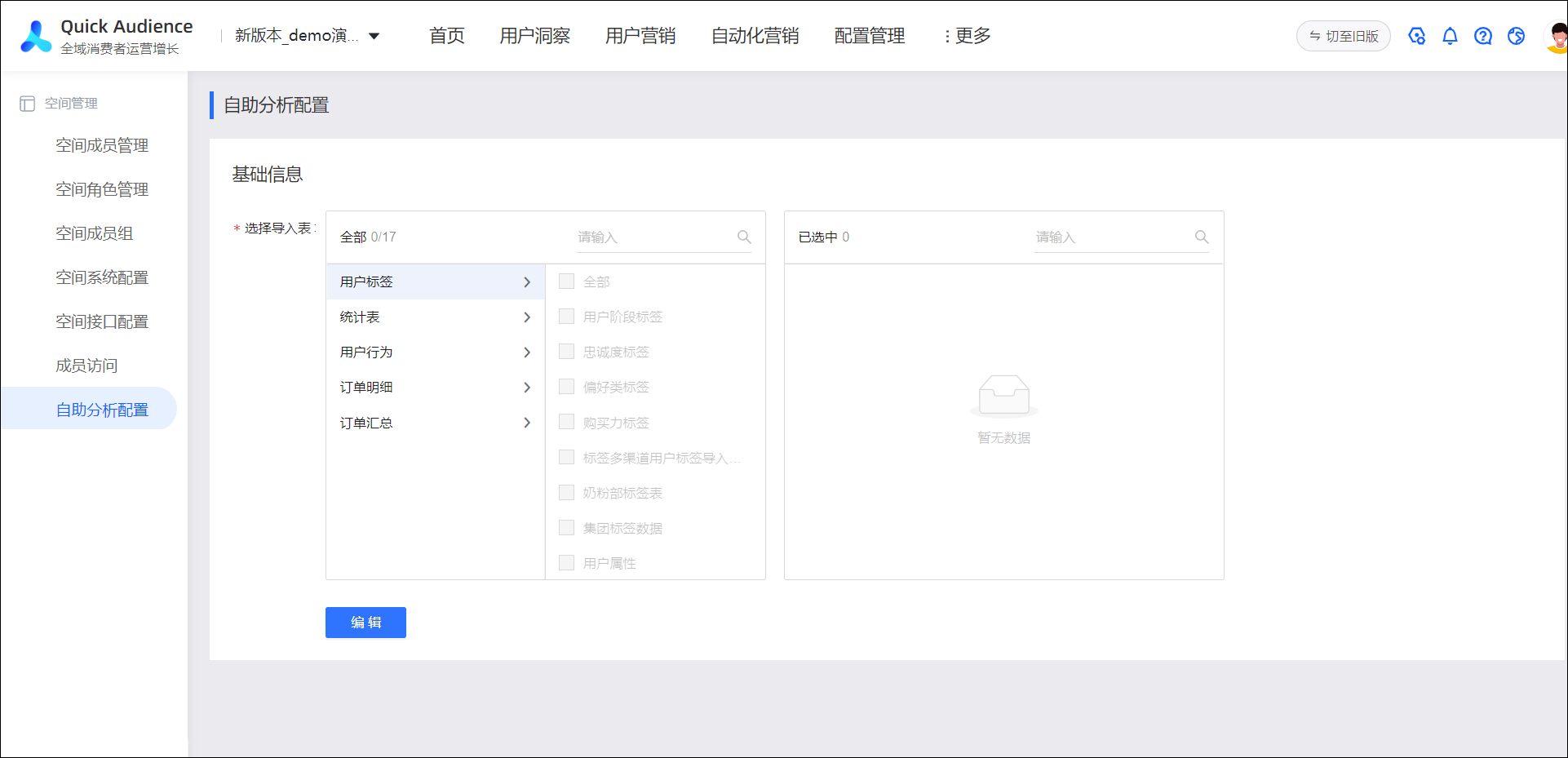 单击页面下方的编辑。勾选需要的导入表（已导入的表），如下图所示。支持多选。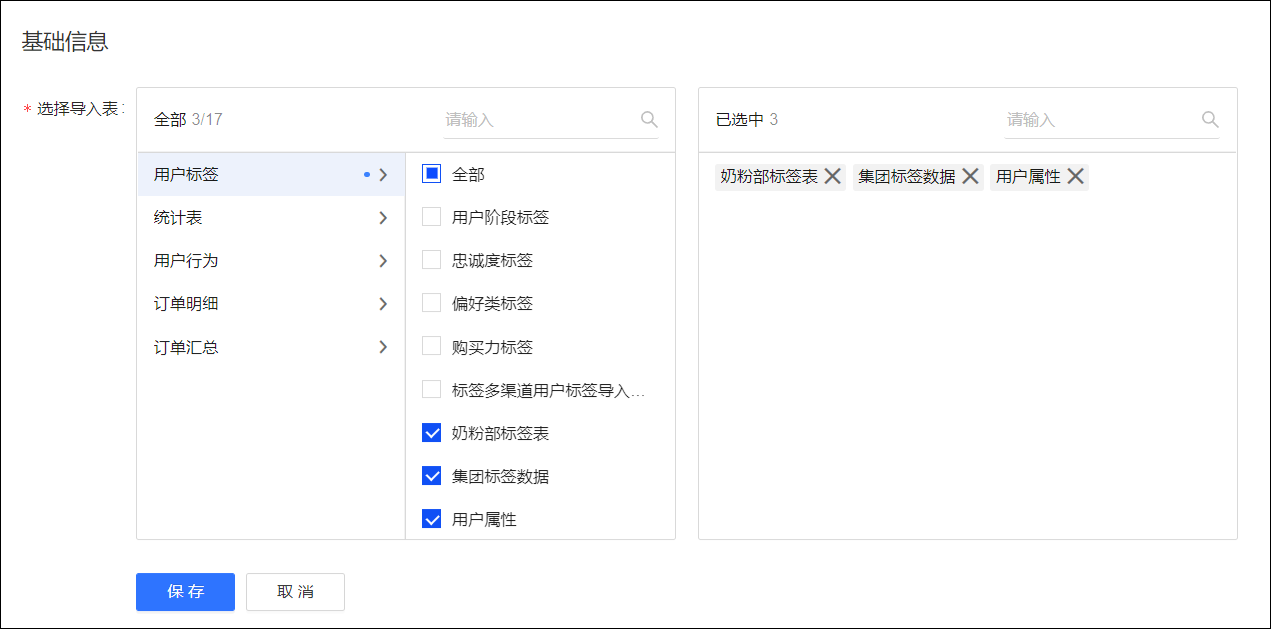 单击保存完成配置。4. 数据接入4.1. ID Mapping与用户唯一标识QAIDQuick Audience在V4的表数据导入、事件数据上报等流程中引入自动的ID Mapping环节，通过ID Mapping实现跨来源渠道、跨ID类型的用户身份识别、用户数据拉通。背景您的Quick Audience数据池中可能有来源于多个渠道的同一个用户的数据，例如，导入的来自淘宝、微信小程序、自有App的订单数据表，导入的来自CRM的标签数据，埋点采集上报的自有App、小程序、Web或第三方系统的行为事件数据，上传的人群ID列表。如何识别不同渠道中的同一个用户，使各渠道的数据形成合力，协助您的洞察决策，是V4版本着重解决的问题。ID分类了解不同渠道的常见注册、登录流程后，我们发现部分ID类型互相关联，可以对用户身份的识别起到穿针引线的作用。用户ID大致可以分为四类：用户标识：本质上能够代表一个用户，在用户注册三方平台、企业一方账号时可能需要填写，例如：手机号码、电子邮箱等。设备ID：电子设备自带的ID，通常通过App埋点采集，例如：设备MAC地址、手机IMEI、安卓设备IMSI、OAID、苹果设备IDFA等，并非与人本身绑定。企业一方ID：由企业一方的业务系统为用户生成的ID，例如：企业一方CRM的会员ID。在Quick Audience中，会员ID可以录入为OneID类型。三方平台ID：用户在三方平台里的ID，例如：微信UnionID、OpenID、淘宝ID、淘宝昵称、支付宝ID、微博ID等。在某些情况下，用户会将三方平台ID通过手机号等方式与企业一方ID进行绑定。可以看出，用户标识很可能与企业一方ID、三方平台ID互相关联，设备ID很可能与埋点App的账号ID互相关联。无论数据来自于何种渠道，当不同类型的ID互相关联时，我们认为这些ID属于同一个用户。ID Mapping就是我们依据这一思路实施的用户身份识别。ID Mapping基本逻辑总体来说，ID Mapping通过互相关联的ID数据进行用户身份识别、去重，最终为每个独立用户赋予Quick Audience中唯一身份标识QAID。说明 QAID是用户通过ID Mapping获得的唯一身份标识。在后续操作中，将使用QAID代表用户，当需要使用、推送其他ID类型、标签等数据时，将根据QAID匹配出该用户的所有ID类型、数据。如遇ID已被加密，ID Mapping过程中：对于已被AES加密的ID，将先进行解密，得到未加密状态的ID。如遇已被MD5/SHA256加密的ID，将对同类型ID的其他未被加密ID进行同样的加密，使所有用于比对的ID均处于相同的加密状态。首先，我们来看一个最简单情况下的ID Mapping示例：示例1：同一手机号关联多种ID第一日：导入的订单表包含一行：淘宝ID1、手机号1……App埋点采集上报的行为事件表含一行：IDFA1、手机号1……则系统判定这些ID都属于同一个用户，并为这个用户赋予QAID1。结果如下表所示。ID Mapping中的ID冲突与解决办法上述示例1中的每一种ID都仅有一个值，如果出现一种ID有多个值的情况呢？此时，系统将依据ID的单值/多值性、优先级进行ID的合并和取舍。本章节中，为了表述方便，假设涉及的几种ID的单值/多值性、优先级如下表所示。说明 下表中仅为假设，实际的系统预置ID的默认配置请查阅系统预置ID，并且支持您修改配置和自定义ID。单值/多值ID单值ID：单个用户的同一种单值ID仅能有一个值。例如：按照上表，一个用户仅能有一个手机号码、一个IDFA。若同一个ID关联的某种单值ID有多个不同的值，就是发生了冲突，需要通过ID优先级判定是否将其视为同一个用户，请参见下面的ID优先级说明。若同一种单值ID的多个值被系统判定属于同一个用户，将仅能保留其中一个值，需要按照整体合并策略判断保留哪一个值。您可以选择整体合并策略，可选的策略有：默认策略：保留创建时间最早的ID类型值。例如：昨日用户A记录IDFA1，今日用户A记录IDFA2，则系统将保留IDFA1。保留更新时间最晚的ID类型值。例如：昨日用户B记录IDFA3，今日用户B记录IDFA4，则系统将保留IDFA4。保留一段时间内出现频次最高的ID类型值。例如：过去1个月导入的数据中，用户C记录IDFA5出现了20次，记录IDFA6出现了10次，则系统将保留IDFA5。多值ID：单个用户的同一种多值ID可以有多个值。例如：按照上表，一个用户可以能有多个淘宝ID。若同一种多值ID的多个值被系统判定属于同一个用户，将保留所有值。多值ID不会发生冲突。ID优先级若同一个ID关联的单值ID发生冲突，需要依据ID优先级判定是否将其视为同一个用户：高优先级的单值ID发生冲突，低优先级的ID相同，则判定为不同的用户。高优先级的ID相同，低优先级的单值ID发生冲突，则判定为同一个用户。下面以手机号和IDFA为例：接下来我们看一些复杂情况下的ID Mapping示例。为了方便表示，所有表中的ID类型将按优先级从高到低排序。示例2：同一手机号关联不同淘宝ID、不同IDFA第一日已有以下用户数据：在此基础上，第二日：导入的订单表包含一行：淘宝ID2、手机号1……App埋点采集上报的行为事件表含一行：IDFA2、手机号1……在前述单值/多值规则、优先级规则下：由于IDFA为单值，IDFA2与IDFA1发生冲突，但由于IDFA优先级比手机号低且手机号一致，因此仍然判定为同一个用户。在默认的整体合并策略下，将仅保留创建时间最早的IDFA1。判定为同一个用户后，由于淘宝ID为多值，多个淘宝ID均得以保留。结果如下表所示。示例3：同一淘宝ID关联不同手机号在上表中第二日用户数据的基础上，第三日：导入的订单表包含一行：淘宝ID1、手机号2……在前述单值/多值规则、优先级规则下：虽然淘宝ID匹配，由于手机号为单值，手机号2与手机号1发生冲突，且手机号优先级比淘宝ID高，因此判定两个手机号归属于不同的用户。结果如下表所示。示例4：同一淘宝ID属于不同用户，再导入同一淘宝ID时判定为哪个用户？在上表中第三日用户数据的基础上，第四日：上传的人群ID文件包含一行：淘宝ID1在前述单值/多值规则、优先级规则下：QAID1、QAID2都有淘宝ID1，无法确认新上传的淘宝ID1属于哪个，因此最终判定为QAID1、QAID2以外的第三人。结果如下表所示。示例5：合并QAID我们通过一个示例来了解QAID合并前后对使用用户数据的影响。示例中，QAID4的IDFA3是新增数据，通过IDFA3进行合并。合并前：合并后：说明：合并前，若已通过创建人群等方式引用了QAID4，合并后，通过QAID4查询用户时，可以查询到QAID3的数据，因此，人群相关的营销任务等仍能正常进行。合并前，视为两个不同用户，分别有一个淘宝ID；合并后，视为仅有一个用户，拥有两个淘宝ID。因此，营销任务中的用户数、ID数可能随时间变化，用户数与ID数可能不一致。ID Mapping中的标签冲突与解决办法ID Mapping过程中，除了可能发生上面介绍的ID冲突，还有可能发生标签冲突，即对于同一个标签表内的单值型标签，若原本独立的两个用户，由于新增的数据被识别为同一个用户，在合并数据时，仅能取其中一个值。此时，系统将保留创建时间最早的标签值。例如：原有QAID5、QAID6两个独立用户，如下表所示。后续导入标签表时，QAID6新增手机号记录为手机号5，与QAID6手机号相同，且手机号优先级高，则ID Mapping时将QAID5、QAID6识别为同一个用户，最终保留的数据为：4.2. ID类型管理管理员可以添加、管理Quick Audience支持的用户ID类型，设置ID参与ID Mapping的策略。ID Mapping是对进入Quick Audience的用户数据进行的跨来源渠道、跨ID类型的用户身份识别、数据拉通过程，具体说明请参见ID Mapping与用户唯一标识QAID。重要 请您阅读ID Mapping与用户唯一标识QAID文档并充分理解ID Mapping逻辑后，再进行ID类型管理，更改默认配置。否则可能对用户身份识别结果造成不可逆的影响。选择工作空间>配置管理>数据接入管理>ID类型，列表展示Quick Audience支持的用户ID类型，分为系统预置ID、自定义ID两类，如下图所示。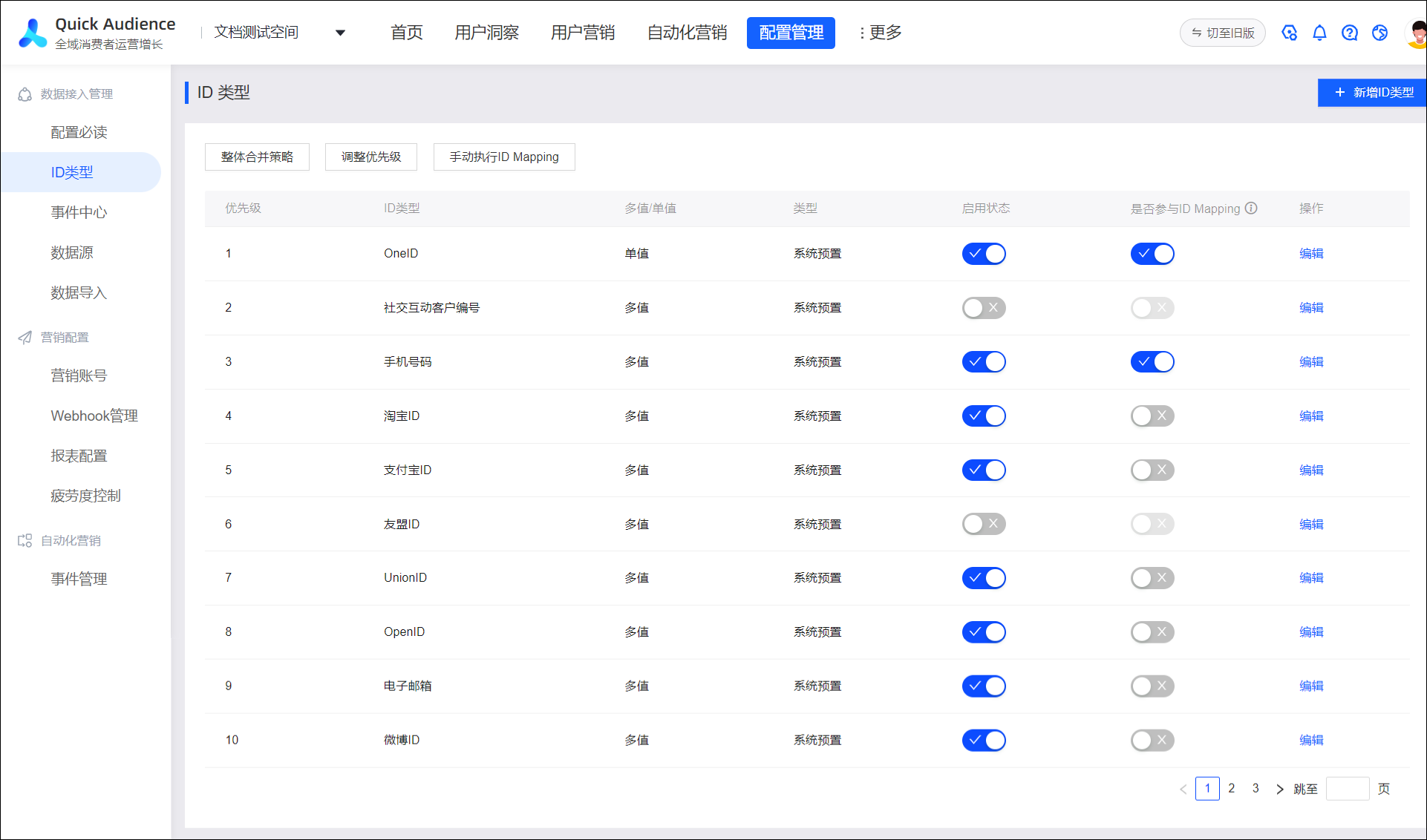 列表中：优先级：数字越小优先级越高，列表按优先级排序。ID的优先级在ID Mapping中的具体逻辑，请参见ID Mapping文档。多值/单值：同一用户的单值型ID仅能同时有一个值，若ID Mapping合并用户时单值型ID产生冲突，将按整体合并策略仅保留一个值。ID的多值/单值性在ID Mapping中的具体逻辑，请参见ID Mapping文档。启用状态：在数据进入Quick Audience时，数据的用户ID类型仅支持被识别为已启用的ID，且后续仅支持使用已启用的ID。是否参与ID Mapping：若不参与，则不通过该ID进行用户身份识别。最多支持5种ID同时开启参与ID Mapping。系统预置ID系统预置多种ID类型，系统预置ID的初始配置请参见下表。说明 除ID类型编码外，配置项均支持修改，因此您的界面上展示的实际配置可能与下表中的初始配置不同。添加自定义ID除系统预置ID外，还支持您根据实际业务添加其他ID类型。一共最多支持50种ID（含系统预置ID）。操作步骤：选择工作空间>配置管理>数据接入管理>ID类型，进入ID类型管理页面。单击右上角新增ID类型。在弹窗中配置参数，如下表所示。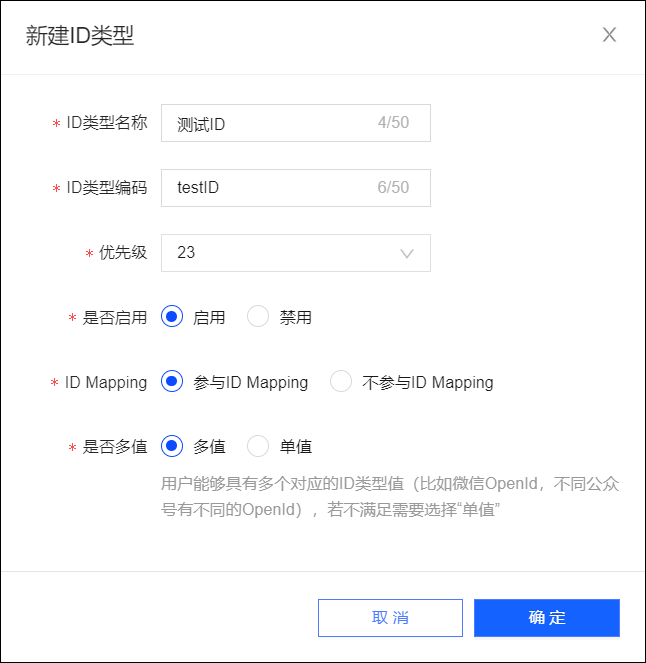 单击确定，完成添加。新增的ID类型将加入列表，按优先级顺序排列。修改ID配置系统预置ID和自定义ID的配置均支持修改，可以修改ID类型名称、优先级、是否启用、是否参与ID Mapping、是否多值，但不可修改ID的ID类型编码。说明 修改ID配置后，历史QAID数据中，已经根据该ID类型做合并的用户不会根据ID新配置重新拆分成多个用户，被禁用、不再参与ID Mapping的ID类型也将保留。从下一次ID Mapping开始，将按新的配置进行。启用状态、是否参与ID Mapping可以在列表中通过开关进行控制。说明 最多支持5种ID同时开启参与ID Mapping。单击编辑，即可在弹窗中修改除ID类型编码外的所有配置，配置方法请参见添加自定义ID。单击列表上方的调整优先级，页面右侧将弹出如下图所示的窗口。您可以单击上移或下移，一次移动一位优先级，或者鼠标按住左侧的图标，将ID移动到想要的优先级位置。调整后，必须单击确定或确定并执行，优先级才会改变，若单击确定并执行将同时开始执行ID Mapping；否则调整不生效，优先级不变。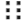 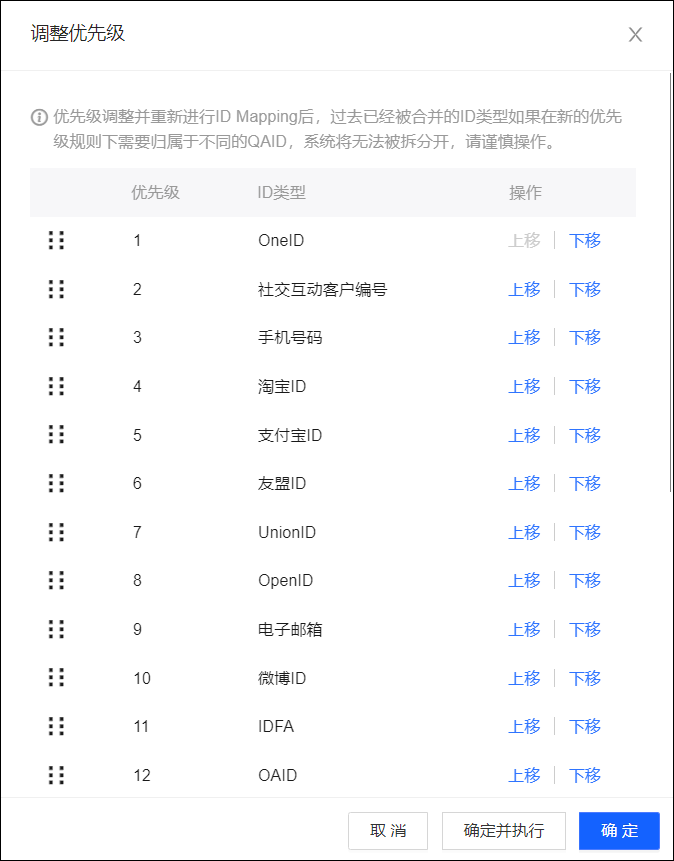 删除自定义ID单击自定义ID的删除，确认后即可删除该ID。说明 删除ID后，历史QAID数据中，已经根据该ID类型做合并的用户不会重新拆分成多个用户，被删除的ID类型也将保留。从下一次ID Mapping开始，将不再受该ID影响。选择整体合并策略整体合并策略是在ID Mapping合并用户时，对单值型ID冲突情况的解决策略，决定有多个备选值的单值型ID保留哪一个值。默认策略为保留创建时间最早的字段值，创建时间以进入Quick Audience计算源的时间为准。操作步骤：选择工作空间>配置管理>数据接入管理>ID类型，进入ID类型管理页面。单击列表上方的整体合并策略。在弹窗中选择一个合并策略。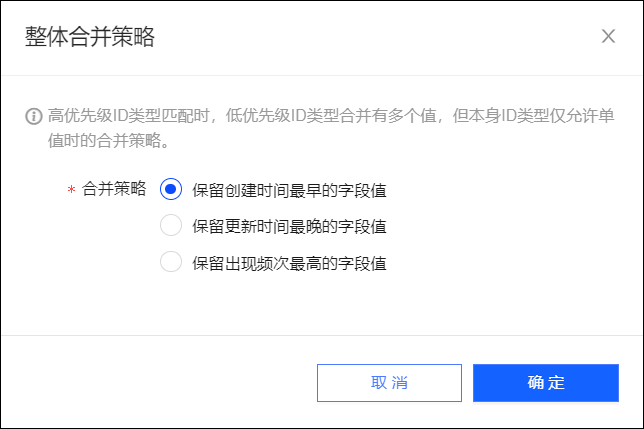 保留创建时间最早的字段值。保留更新时间最晚的字段值。保留策略统计范围内出现频次最高的字段值。设置策略统计范围，可设置为最近N年或N个月，最多可设置为20年或20个月。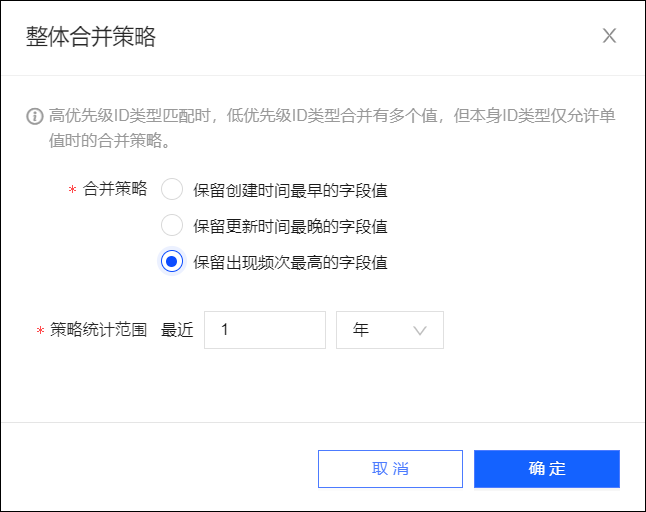 单击确定，完成设置。手动执行ID Mapping系统会自动在每次数据导入调度后进行ID Mapping。除此以外，您也可以手动触发ID Mapping。在ID类型管理页面，单击列表上方的手动执行ID Mapping，确认后即将开始执行。4.3. 数据源配置4.3.1. 数据源配置概述在开始进行用户洞察相关操作前，您需要向Quick Audience添加两种数据源，分别是计算源、分析源：计算源：原始数据首先被存储在计算源中，Quick Audience接入计算源后，每当拉取数据时，计算源将对原始数据进行用户身份识别和跨渠道数据整合（即ID Mapping），然后导入分析源。当前计算源类型仅支持阿里云大数据计算服务MaxCompute。仅支持添加一个计算源。分析源：从计算源拉取数据时，经计算源整合后的数据将导入分析源。后续使用这些数据进行洞察分析时，将直接从分析源获取。当前分析源类型支持阿里云实时数仓Hologres或云原生数据仓库AnalyticDB MySQL 3.0。仅支持添加一个分析源。下图分别展示导入原始数据、上传人群或从分析源创建人群时，数据在计算源和分析源中的流向。[MISSING IMAGE: 计算源&分析源, 计算源&分析源 ]4.3.2. 计算源计算源提供数据来源，Quick Audience接入计算源后，每当拉取数据时，计算源将对原始数据进行用户身份识别和跨渠道数据整合，然后导入分析源。当前Quick Audience仅支持接入阿里云大数据计算服务MaxCompute类型的计算源，且仅支持接入一个计算源。添加MaxCompute添加MaxCompute的操作步骤：选择工作空间>配置管理>数据接入管理>数据源>计算源，进入计算源页面。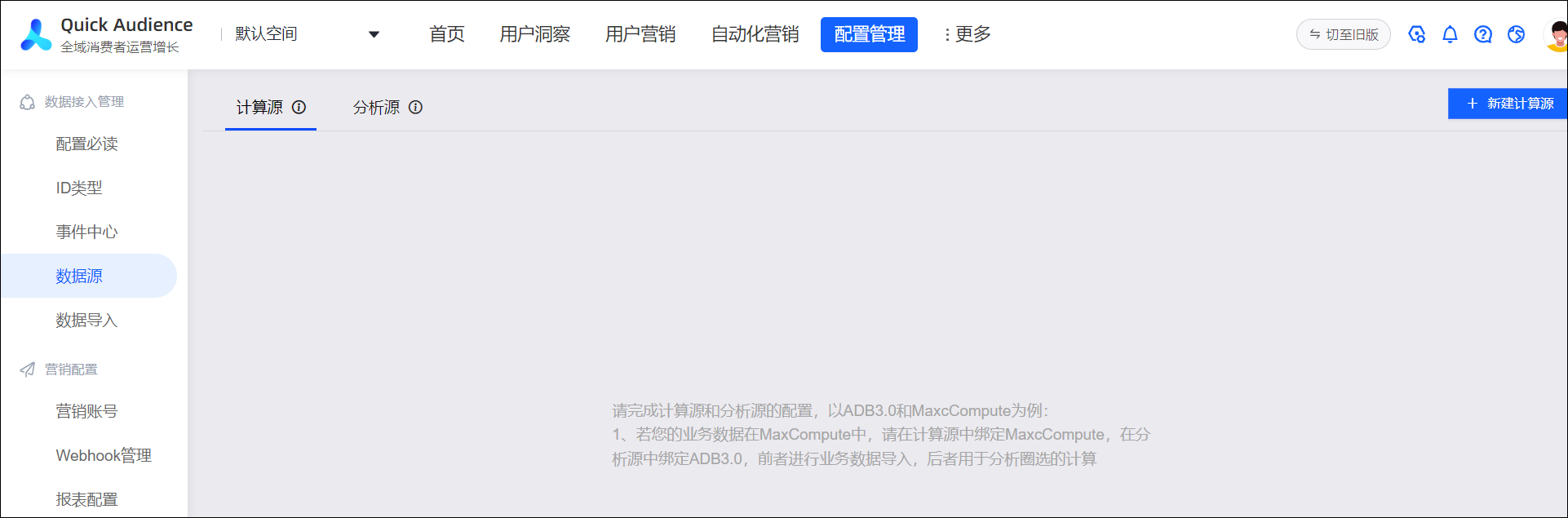 单击右上角新建计算源。在弹窗中选择MaxCompute。配置参数，如下表所示。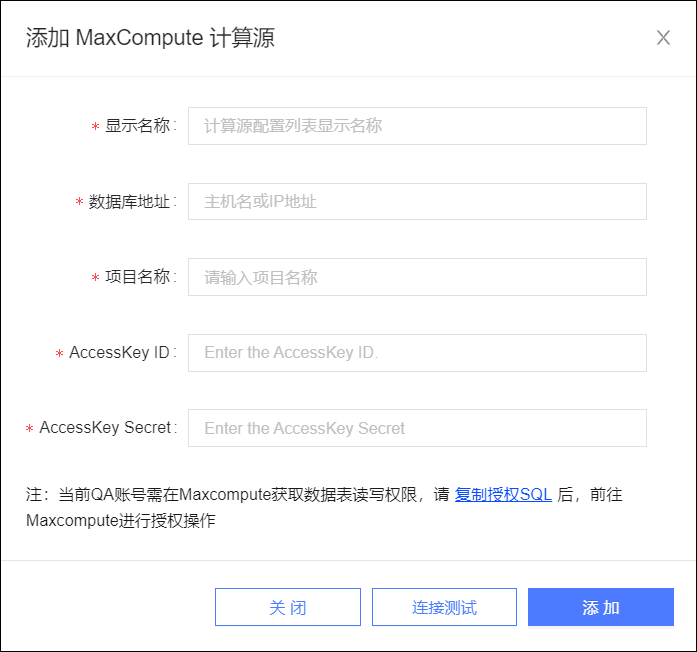 在MaxCompute项目中对Quick Audience系统账号进行数据表的读权限授权，单击上图中的复制授权SQL即可获取授权语句。单击连接测试，进行计算源连通性测试。若不通过，将提示测试失败，请修改配置。通过连通性测试后，单击添加完成配置。管理计算源添加计算源后，搜索框支持根据计算源名称进行搜索。支持编辑、移除计算源：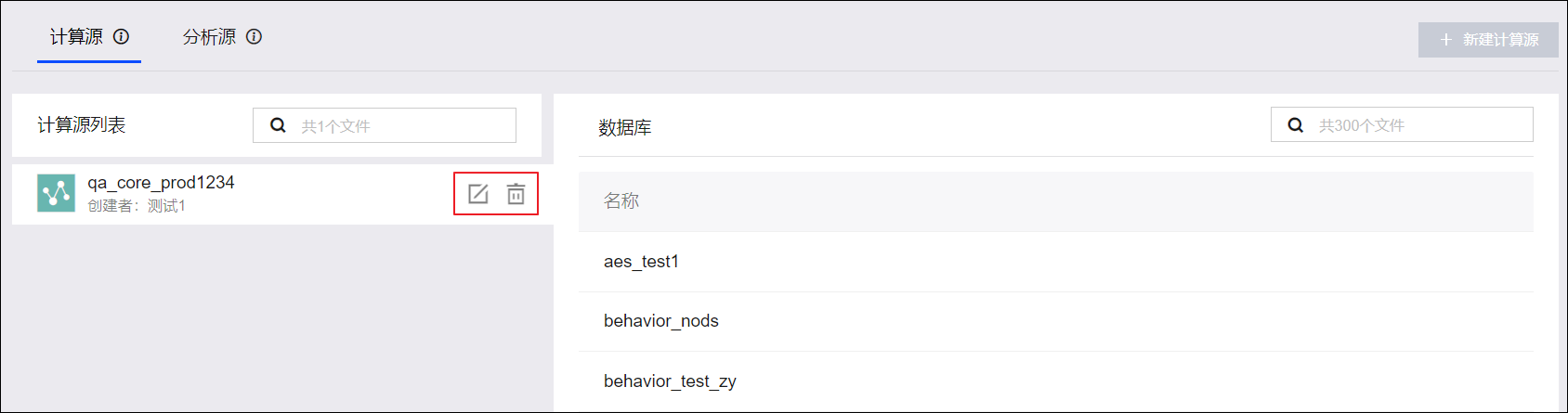 单击图标，对计算源进行编辑。仅支持修改显示名称、AccessKey ID、AccessKey Secret。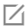 单击图标，确认后将计算源移除。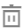 说明 若有基于该计算源的数据导入任务，则无法移除该计算源。请先删除数据导入任务后再移除计算源。4.3.3. 分析源从计算源拉取数据时，经计算源整合后的数据将导入分析源，后续使用这些数据进行洞察分析时，将直接从分析源获取。当前Quick Audience支持接入云原生数据仓库AnalyticDB MySQL版（简称ADB）3.0或实时数仓Hologres类型的分析源，且仅支持接入一个分析源。重要 由于当前仅ADB3.0支持分析看板、自助分析、短信上行消息接收等功能，推荐采用ADB3.0作为分析源。添加ADB3.0说明 Quick Audience仅支持接入3.1.4.12以上版本的ADB3.0。您可以参考如何查看实例版本信息查看ADB3.0实例的版本，若版本低于3.1.4.12，请提交工单发起升级。不支持接入青岛地域的ADB3.0，建议接入的ADB3.0与MaxCompute属于同一个地域。若您在使用接口创建人群等功能时用到OSS，则需要OSS与ADB3.0属于同一个地域。添加ADB3.0的操作步骤：选择工作空间>配置管理>数据接入管理>数据源>分析源，进入分析源页面。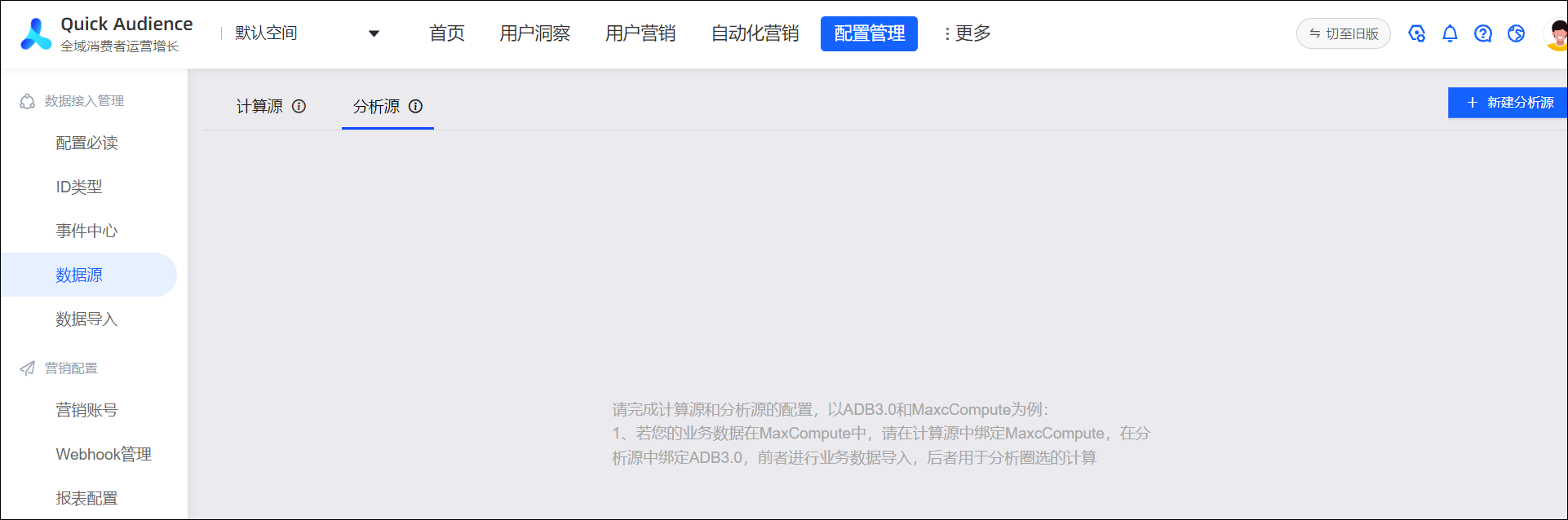 单击右上角新建分析源。在弹窗中选择AnalyticDB for MySQL 3.0。配置参数，如下表所示。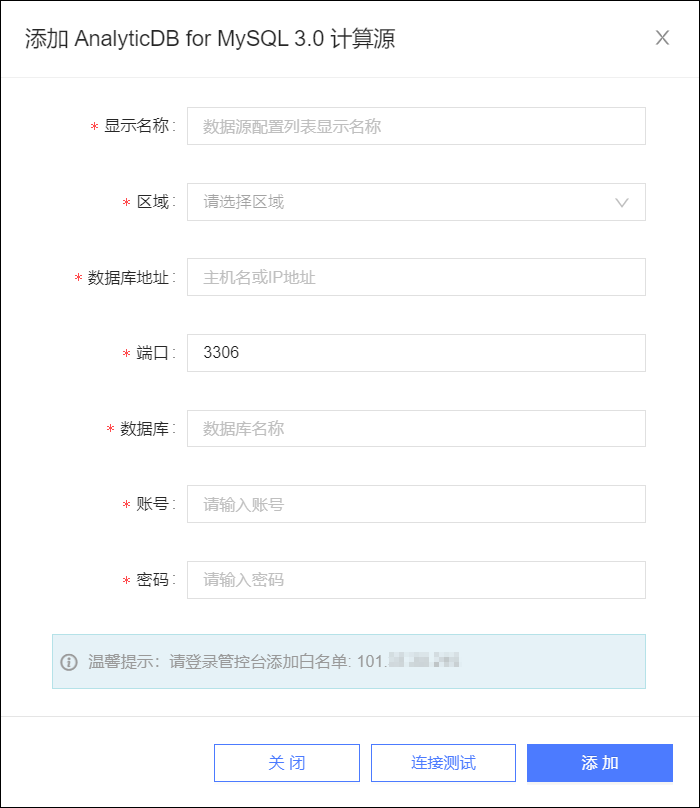 登录AnalyticDB控制台，将界面上给出的Quick Audience的IP地址加入白名单，允许Quick Audience访问分析源集群，请参见设置白名单。单击连接测试，进行分析源连通性测试。若不通过，将提示测试失败，请修改配置。通过连通性测试后，单击添加完成配置。添加Hologres说明 Quick Audience仅支持接入1.1.49以上版本的Hologres，若版本低于1.1.49，请提交工单发起升级。添加Hologres的操作步骤：选择工作空间>配置管理>数据接入管理>数据源>分析源，进入分析源页面。单击右上角新建分析源。在弹窗中选择Hologres。配置参数，如下表所示。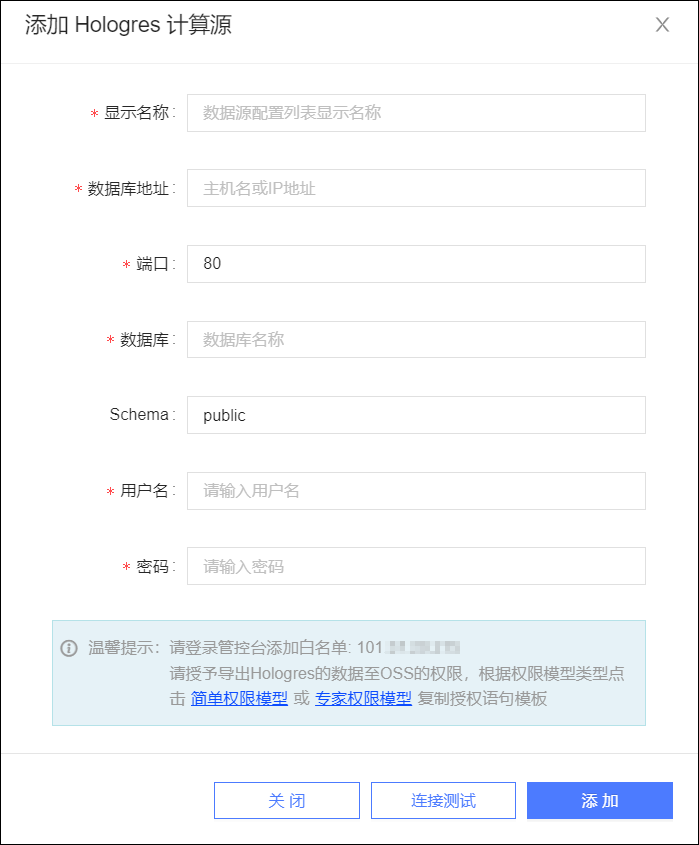 登录Hologres控制台，将界面上给出的Quick Audience的IP地址加入白名单，允许Quick Audience访问分析源集群，请参见设置白名单。在Hologres实例中对该用户进行导出数据到OSS的授权，根据您使用的Hologres权限模型，单击上图中的简单权限模型或专家权限模型即可获取授权语句，授权说明请参见导出Hologres的数据至OSS。单击连接测试，进行分析源连通性测试。若不通过，将提示测试失败，请修改配置。通过连通性测试后，单击添加完成配置。管理分析源添加分析源后，搜索框支持根据分析源名称进行搜索。支持编辑、移除分析源，以及查看分析源中的数据表的字段信息：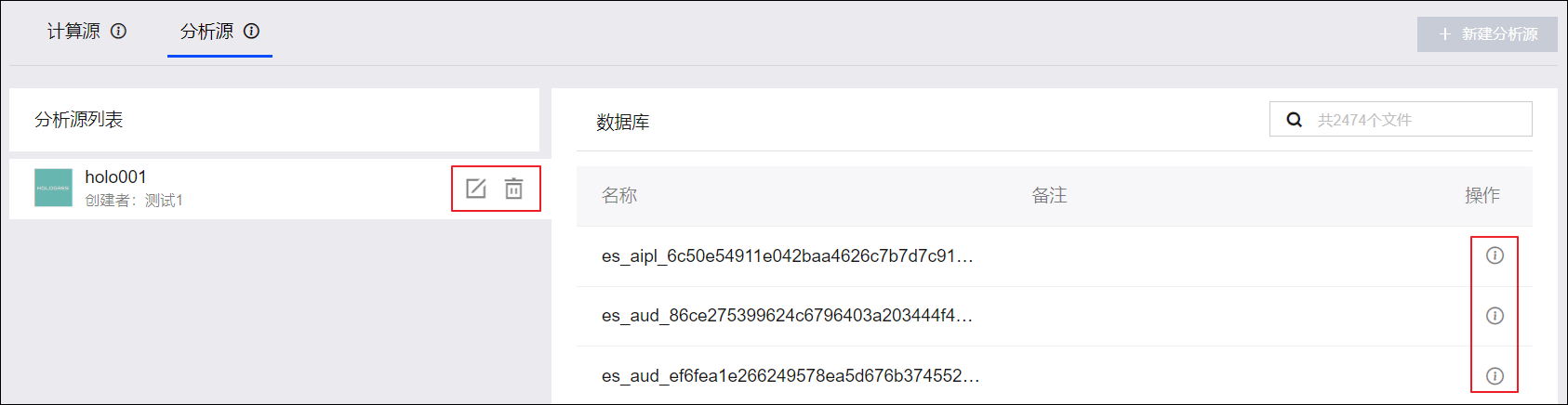 单击图标，对分析源进行编辑。仅支持修改显示名称、用户名/账号、密码。单击图标，确认后将分析源移除。单击表对应的图标，查看表的字段信息。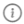 4.4. 从计算源导入数据4.4.1. 数据导入概述QuickAudience接入数据源后，您就可以将要导入的数据表存储在计算源，然后在QuickAudience声明数据表的表结构，执行调度任务，将表中的数据导入到QuickAudience，准备用于后续的分析、应用。数据导入流程进行ID类型管理，设置Quick Audience支持的用户ID类型，以及用户ID参与IDMapping的策略。进行用户属性管理，构建用户属性信息体系。配置表结构：说明 QuickAudience对以下各类型数据表的格式要求，请参见数据表要求。用户标签表：用户标签表记录用户的一系列特征属性，用于透视分析、人群筛选等。配置用户标签表结构时，将同时指定哪些标签携带了用户属性信息。统计表：统计表记录用户在统计时间内的相关操作的统计数据。基于统计表数据，可以进行人群筛选。用户行为表：用户行为表记录用户的浏览、加购、收藏、购买等行为。基于用户行为数据，可以进行人群筛选，还可以生成AIPL模型、偏好类标签等自定义标签，AIPL模型可用于AIPL用户分析、AIPL流转分析、人群筛选等。订单明细表：订单明细表记录子订单粒度的订单信息。基于用户行为数据，可以进行人群筛选，还可以生成RFM模型、偏好类标签等自定义标签，RFM模型可用于RFM分析、人群筛选等。订单汇总表：订单汇总表记录将近N天内的订单数据按用户粒度进行汇总而成的数据。导入的数据可生成RFM模型，RFM模型可用于RFM分析、人群筛选等。说明 您也可以通过API接口导入以上所有类型的数据表，请向接口人获取API说明。各类表生成AIPL/RFM模型、自定义标签、人群的链路如下图所示。[MISSING IMAGE: V4表&模型&人群&自定义标签, V4表&模型&人群&自定义标签 ]执行调度任务：针对已配置的表结构，通过调度任务，手动调度或周期性调度执行数据导入，同时进行计算整合。一个导入任务至少需要调度执行一次，否则QuickAudience侧无相应数据；若计算源侧数据已更新，请再次调度执行导入任务，以便在后续的分析中使用最新数据。导入时，系统将基于ID进行用户身份识别（将同一个ID识别为同一个用户，进行去重），对去重后的用户赋予一个QAID，这一计算过程称为IDMapping。具体计算逻辑，请参见IDMapping与用户唯一标识QAID。说明 由于每次调度时都需要对所有数据表涉及的用户重新进行IDMapping计算，为了避免频繁占用计算资源，建议您将所有数据表的调度创建为同一个任务。在后续的用户分析、人群筛选等操作中，QAID将作为用户的唯一身份标识。不论用户或人群来自哪个表，均通过其QAID去查询所有ID类型和标签、行为等数据，实现跨渠道数据整合，最终构建一个全域标签系统。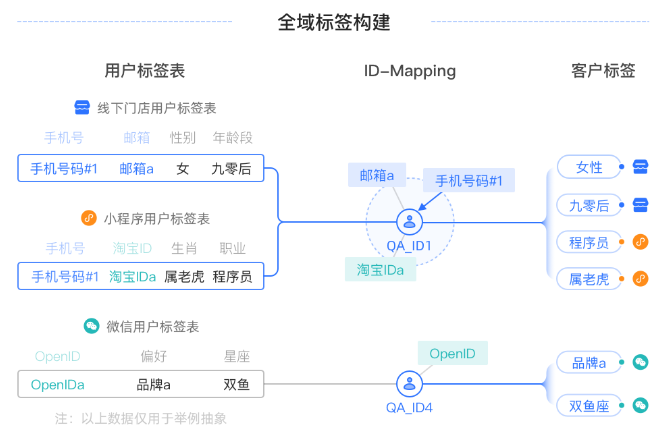 FAQ导入数据表时有哪些注意事项？答：在您进行数据表结构配置和调度任务配置时，请注意：由于数据表在MaxCompute计算源中存储时名称均为英文，设置数据表别名能更方便地识别已导入的表，您可以在数据表别名中加入数据来源、品牌、表类型、用途等信息。配置表结构时，请正确选择ID字段的类型和当前加密状态，支持选择MD5、SHA256、AES、未加密。其中，若ID字段已AES加密，则您需要在组织系统配置中输入密钥，导入后系统将对密文进行解密，在使用时将使用原文。在后续的推送、营销等使用场景下，某些渠道仅支持特定的ID类型和加密类型。由于每次调度时都需要对所有数据表涉及的用户重新进行IDMapping计算，为了避免频繁占用计算资源，建议您将所有数据表的调度创建为同一个任务。不支持为同一个数据表配置多个数据表结构。不支持将同一个数据表加入多个调度任务。若一个调度任务显示为执行成功，代表该任务包含的所有表导入成功；若显示执行失败，请将鼠标移动到执行失败上方查看每个表的报错信息，整改后单击图标手动重试。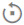 4.4.2. Quick Audience数据表要求4.4.2.1. 用户标签表数据要求本章节介绍对于导入Quick Audience的用户标签表的数据要求。说明 由于您存储原始数据的计算源类型为MaxCompute，Quick Audience使用的分析源类型为ADB3.0或Hologres，为了数据能在计算源和分析源之间正常流转，Quick Audience不支持MaxCompute的以下数据类型：BOOLEAN、CHAR、ARRAY、STRUCT、MAP、BINARY。MaxCompute数据类型列表请参见MaxCompute数据类型。用户标签表记录用户的一系列维度特征。MaxCompute大宽表示例：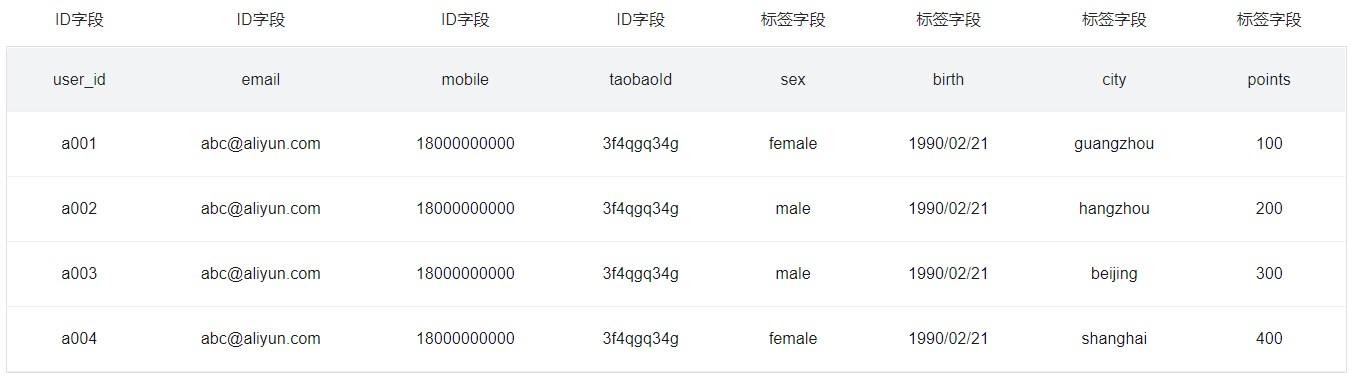 字段要求：说明 所有字段的字段名均可自定义。user_id是表的主键，每个user_id仅有一条记录。支持分区表。4.4.2.2. 统计表数据要求本章节介绍对于导入Quick Audience的统计表的数据要求。说明 由于您存储原始数据的计算源类型为MaxCompute，Quick Audience使用的分析源类型为ADB3.0或Hologres，为了数据能在计算源和分析源之间正常流转，Quick Audience不支持MaxCompute的以下数据类型：BOOLEAN、CHAR、ARRAY、STRUCT、MAP、BINARY。MaxCompute数据类型列表请参见MaxCompute数据类型。统计表记录用户执行相关操作的统计数据。MaxCompute大宽表示例：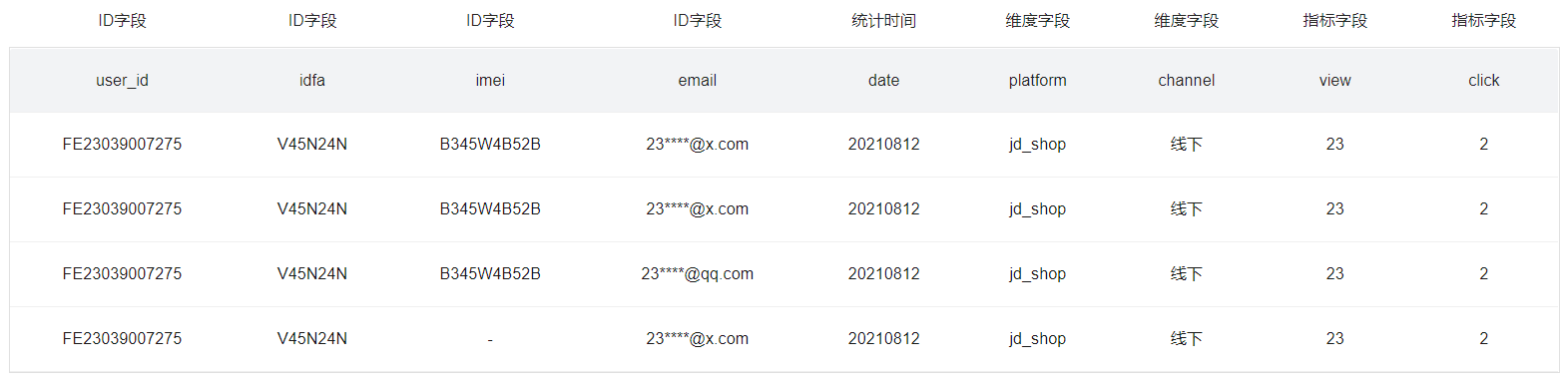 字段要求：说明 所有字段的字段名均可自定义。表中无主键，相同的用户ID可以有多条记录，统计时间、维度字段中任一条件不同均需单独作为一行。支持分区表。4.4.2.3. 用户行为表数据要求本章节介绍对于导入Quick Audience的用户行为表的数据要求。说明 由于您存储原始数据的计算源类型为MaxCompute，Quick Audience使用的分析源类型为ADB3.0或Hologres，为了数据能在计算源和分析源之间正常流转，Quick Audience不支持MaxCompute的以下数据类型：BOOLEAN、CHAR、ARRAY、STRUCT、MAP、BINARY。MaxCompute数据类型列表请参见MaxCompute数据类型。用户行为表记录用户的登录、浏览、加购、收藏、购买等行为。MaxCompute大宽表示例：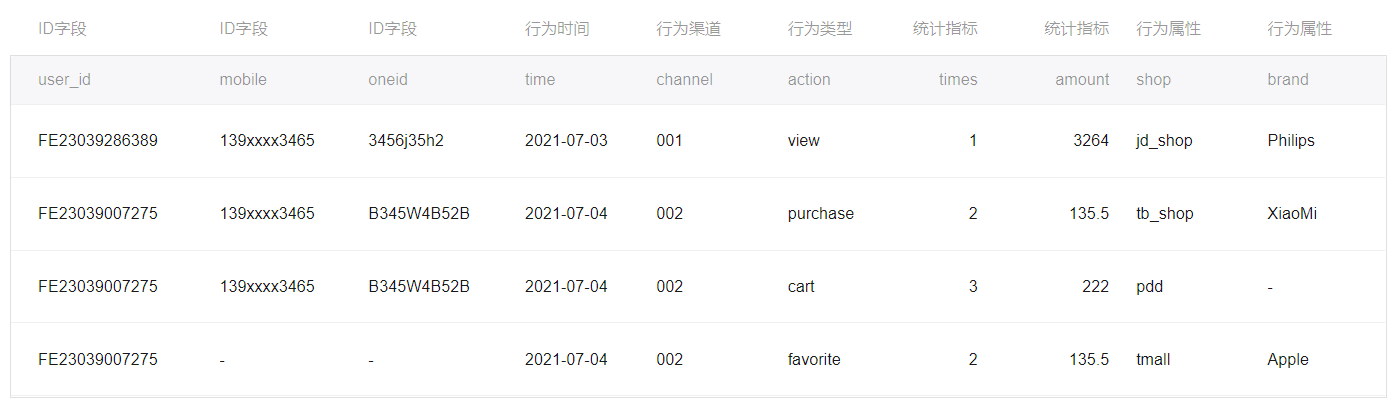 字段要求：说明 所有字段的字段名均可自定义。表中无主键，相同的用户ID可以有多条记录，行为时间、行为类型、行为渠道、行为属性中任一条件不同均需单独作为一行。支持分区表。FAQ以前的数据表样例中有一类行为对象字段，现在怎么没有了？答：从V4.4.0开始，为了配合实现上报的事件数据存储为用户行为表，将原行为对象类字段调整为行为属性类字段，已有的行为属性类字段不变。您仍可以沿用原来的用户行为表结构，已配置的用户行为表结构中的行为对象类字段将自动转为行为属性类字段，在用户行为表结构配置、人群筛选、生成AIPL模型、偏好类标签等操作时，原行为对象配置项合入了行为属性配置项。4.4.2.4. 订单明细表数据要求本章节介绍对于导入Quick Audience的订单明细表的数据要求。说明 由于您存储原始数据的计算源类型为MaxCompute，Quick Audience使用的分析源类型为ADB3.0或Hologres，为了数据能在计算源和分析源之间正常流转，Quick Audience不支持MaxCompute的以下数据类型：BOOLEAN、CHAR、ARRAY、STRUCT、MAP、BINARY。MaxCompute数据类型列表请参见MaxCompute数据类型。订单明细表记录订单的状态、商品、金额等相关信息。MaxCompute大宽表示例：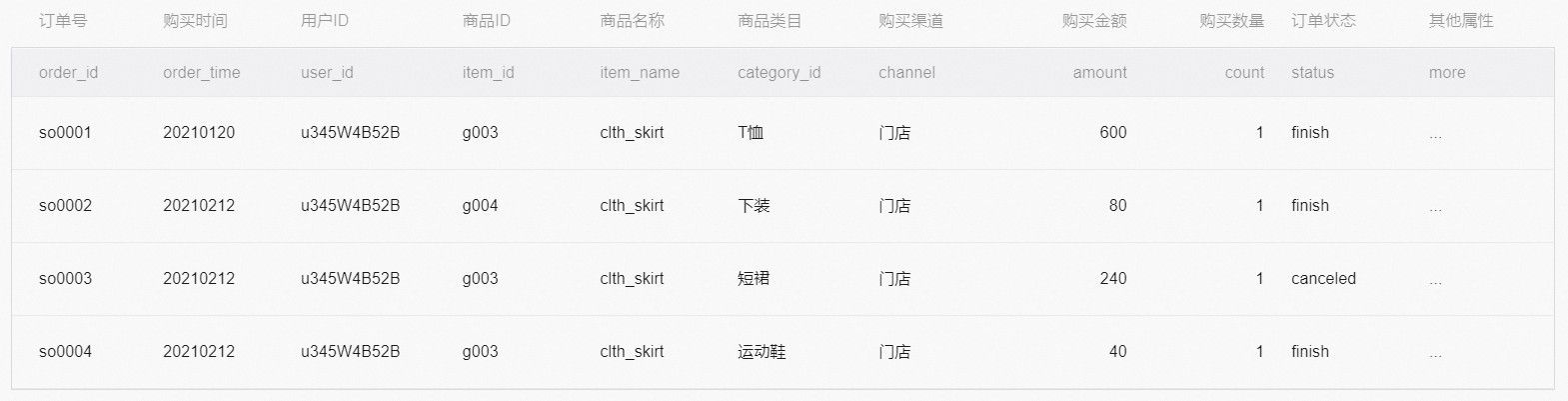 字段要求：说明 所有字段的字段名均可自定义。表中无主键，当一个订单包含多个商品或订单状态发生变化等情况时，相同的订单号可以有多条记录，订单号、订单状态、商品ID中任一条件不同均需单独作为一行。支持分区表。4.4.2.5. 订单汇总表数据要求本章节介绍对于导入Quick Audience的订单汇总表的数据要求。说明 由于您存储原始数据的计算源类型为MaxCompute，Quick Audience使用的分析源类型为ADB3.0或Hologres，为了数据能在计算源和分析源之间正常流转，Quick Audience不支持MaxCompute的以下数据类型：BOOLEAN、CHAR、ARRAY、STRUCT、MAP、BINARY。MaxCompute数据类型列表请参见MaxCompute数据类型。订单汇总表记录将近N天内的订单数据按用户粒度进行汇总而成的数据。MaxCompute大宽表示例：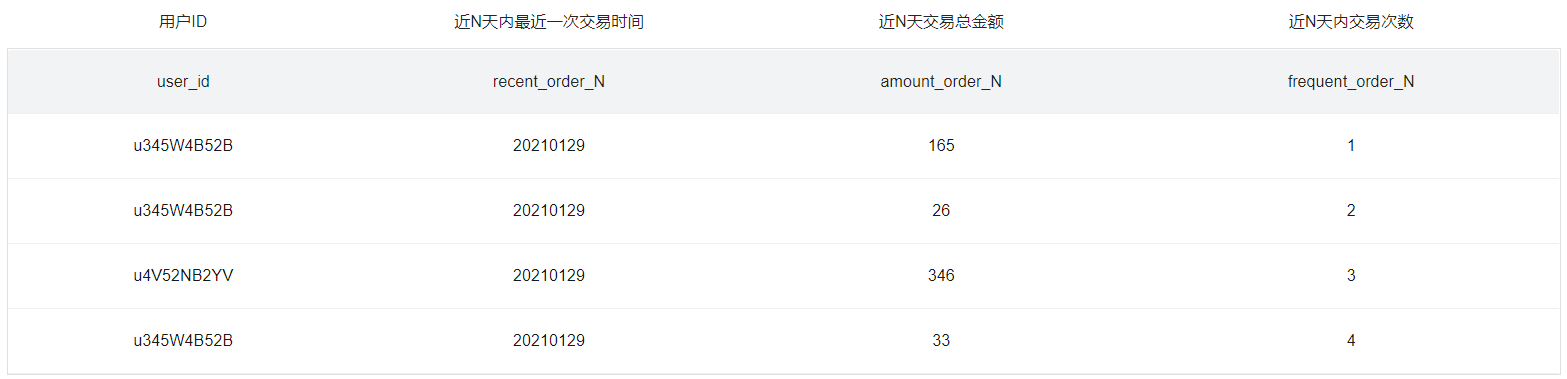 字段要求：说明 所有字段的字段名均可自定义。user_id是表的主键，每个user_id仅有一条记录。不支持分区表。4.4.3. 用户属性管理ID Mapping已实现将跨来源渠道的数据中的同一个用户识别出来，为其赋予Quick Audience中的唯一身份标识QAID，将其名下的数据拉通。导入用户标签表时，通过从拉通后的数据获取用户属性信息，并确立解决数据冲突的规则，实现构建用户属性信息体系，继而在后续操作中提供统一的用户属性信息，并为用户画像提供依据。规定用户属性信息体系后，实际取值来源于导入的用户标签表，请参见标签字段映射属性方法。当标签字段映射了用户属性时，用户属性值将采用该字段的值。例如：用户属性包括年龄、性别、生日、城市，导入用户标签表时，将相应的字段与这些用户属性映射。当来源于不同表的标签字段映射了同一个用户属性时，同一个用户的用户属性值可能产生冲突，支持按指定的赋值逻辑解决冲突，便于在后续使用中保持一致。例如：先导入的用户标签表A中年龄记录为20，后导入的用户标签表B中年龄记录为21，均映射用户属性“年龄”，用户属性规定的赋值逻辑为“保留更新时间最晚的字段值”，此时年龄用户属性保留的记录为21。后续使用时，仅展示映射的用户属性，不再展示原始标签。此时用户属性实质上是用户标签，其使用情况纳入标签管理页面中进行管理。用户属性列表选择工作空间>配置管理>数据接入管理>数据导入>用户属性管理，用户属性列表如下图所示。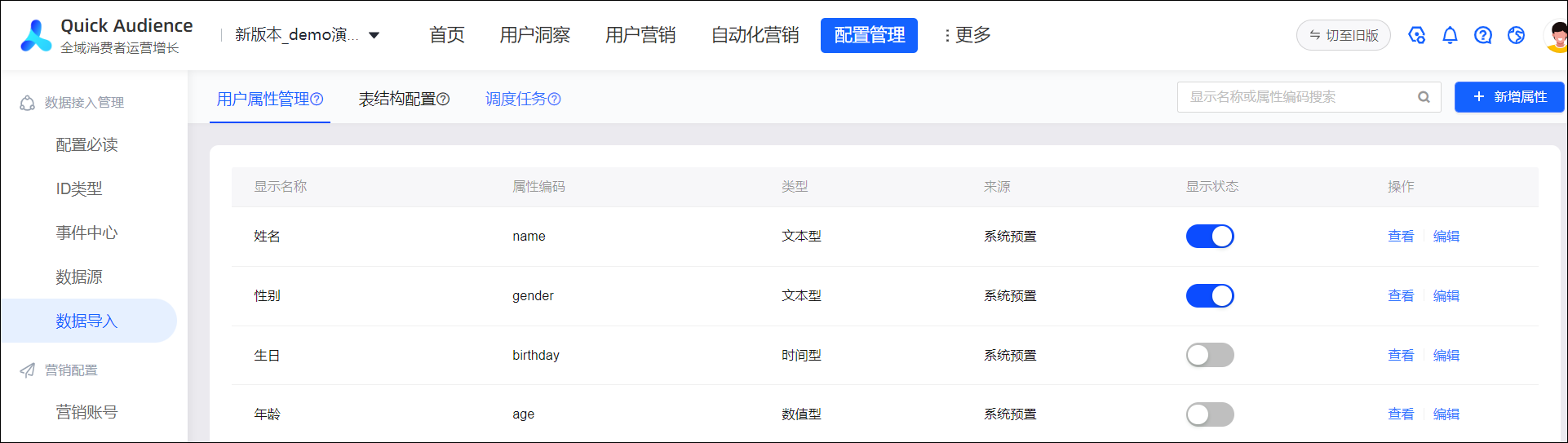 列表展示空间内所有用户属性，展示以下信息：显示名称：属性的名称。属性编码：属性的英文名称。类型：属性数据类型，支持文本型、多值型、数值型、时间型。来源：分为系统预置、自定义。系统会预置部分常用属性，你可以根据业务需求编辑系统预置属性，或自定义新的属性。显示状态：属性是否在标签管理、筛选、营销等操作中显示，即是否投入使用，不影响导入用户标签表时字段映射属性。标签字段映射属性方法用户属性值来自于用户标签表，当标签字段映射了用户属性，调度导入后，用户属性值将采用该字段的值。支持两种标签字段映射属性的方法：通过字段名自动映射：将字段名设置为属性编码，该字段在表结构配置时将自动识别映射为对应的用户属性。手工配置映射：将字段在表结构配置时手工配置映射为对应的用户属性。已配置的用户标签表可以通过编辑表结构配置进行映射，在下次调度导入时，属性开始获取数据。自定义用户属性操作步骤：选择工作空间>配置管理>数据接入管理>数据导入>用户属性管理。单击右上角新增属性。配置以下参数：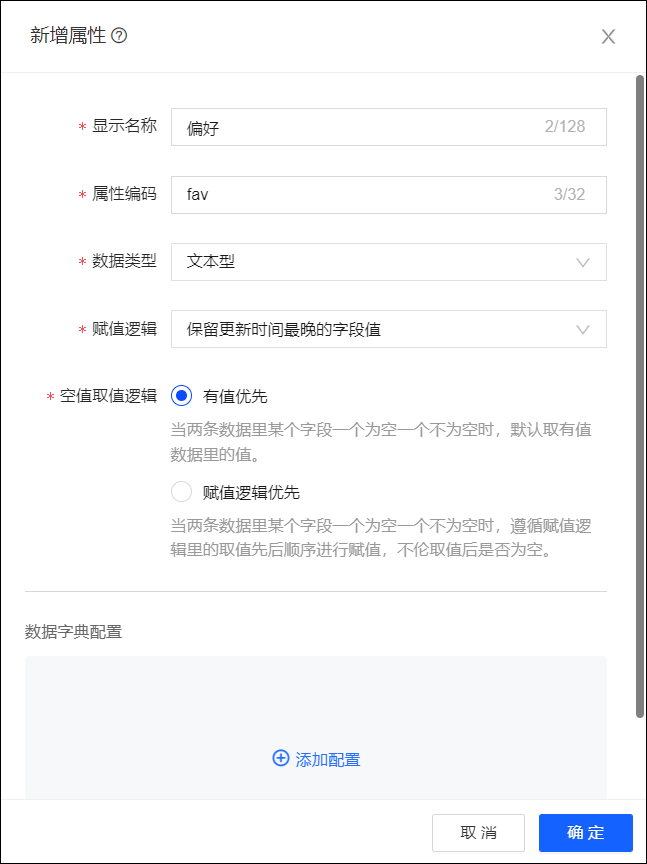 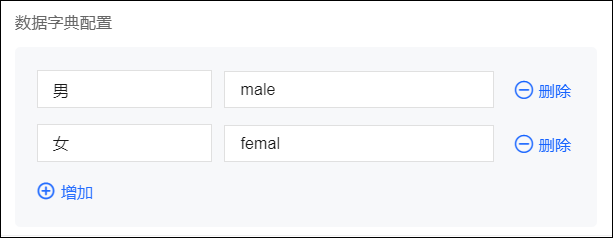 单击确定，完成配置。变更显示状态显示状态是指属性是否在标签管理、筛选、营销等操作中显示，即是否投入使用，不影响导入用户标签表时字段映射属性。要变更属性的显示状态，只要在列表中拨动开关即可，如下图所示。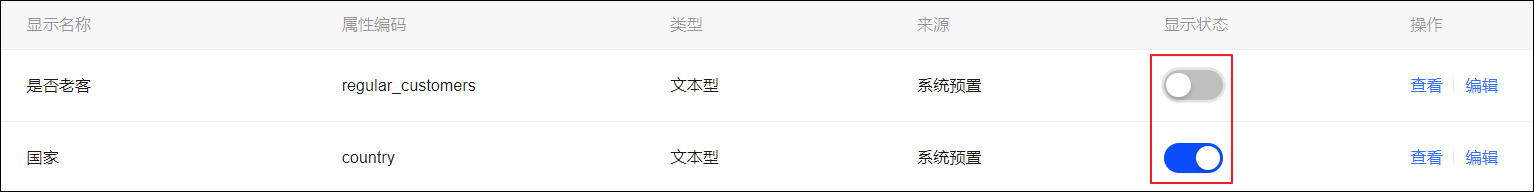 查看用户属性详情单击列表中的查看，即可查看用户属性的详情，包括配置和已关联字段的来源渠道，如下图所示。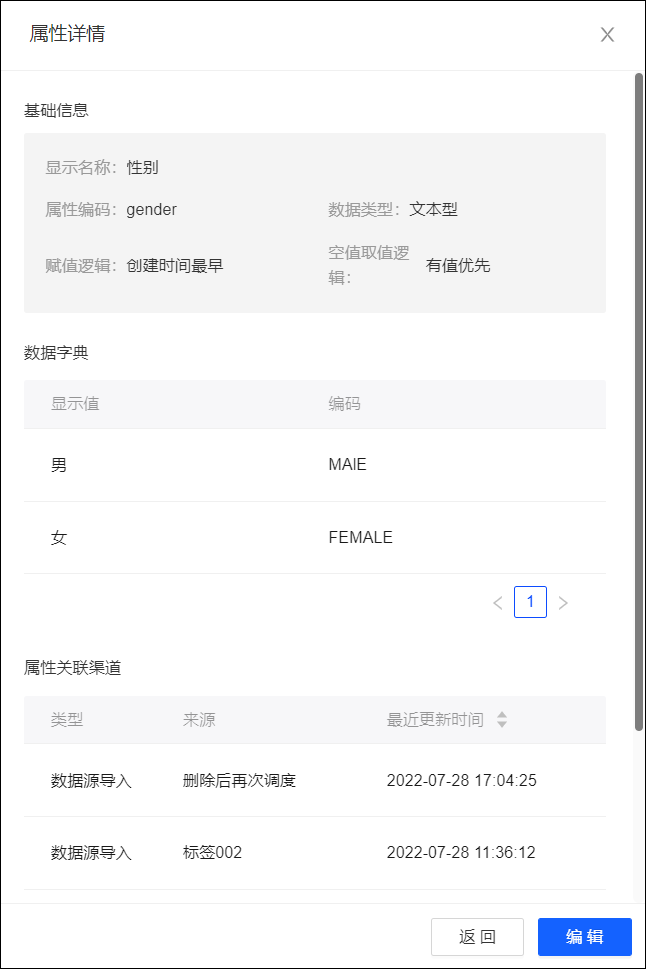 编辑用户属性单击列表中的编辑，可修改用户属性的配置，如下图所示，配置方法请参见自定义用户属性。说明 不支持修改属性编码、数据类型。赋值逻辑、空值取值逻辑、数据字典配置修改后，在下次调度导入属性关联的字段时生效。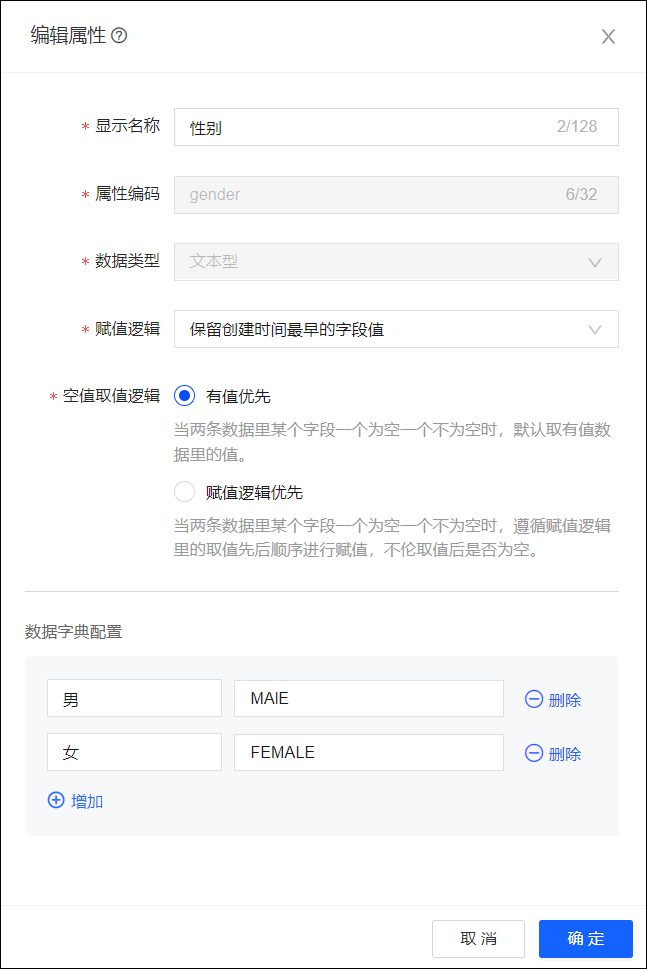 删除自定义用户属性支持删除自定义属性，单击列表中的删除，即可将自定义属性删除。删除后，该用户属性不再使用，已映射的字段自动解除映射。4.4.4. 表结构配置4.4.4.1. 用户标签配置用户标签表结构，用于导入用户标签表数据。用户标签表记录用户的一系列特征属性。通过为字段配置标签别名的方式给用户打标签，在使用标签时，实质上是在使用对应的字段。基于用户标签数据，可以形成用户画像，可以进行透视分析、人群筛选等。导入完成后，用户标签表中的标签将进入标签列表，管理员可进行相应的操作，也可授权其他人员管理、使用标签。前提条件已在您配置的计算源中存储用户标签表，数据格式请参考用户标签表数据要求。确保您的用户标签表中的所有用户ID类型均已在本空间的ID类型列表中。若用户ID字段已被AES加密，请在组织系统配置输入密钥，以便在推送或使用前解密。为了构建用户的基础信息体系，请将表中保存的相关用户信息类型配置为用户属性，以便在导入时将字段与属性关联。操作步骤选择工作空间>配置管理>数据接入管理>数据导入>表结构配置。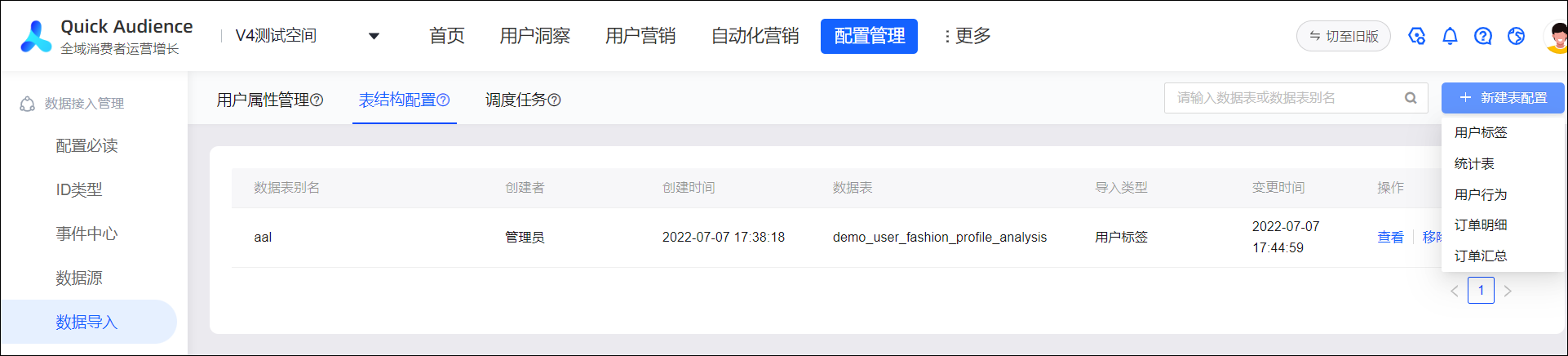 单击右上角新建表配置>用户标签，进入新建用户标签配置页面。 选择要导入的计算源、数据表。数据表可以选择表，也可以选择视图。若您选择的是表，则系统会自动识别该表是否包含时间分区。若表包含时间分区，请选择时间分区字段，并输入分区值的格式，支持的格式如下图所示。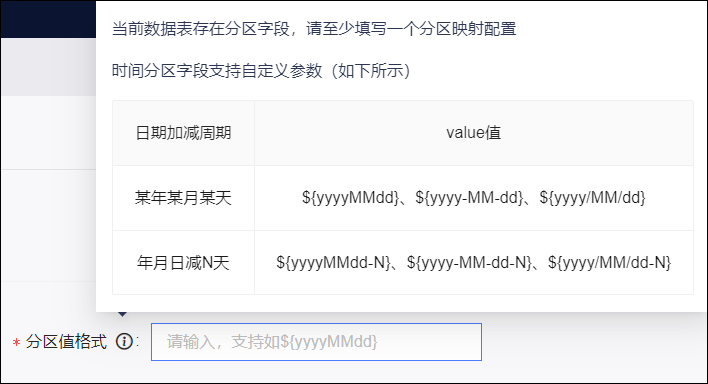 若表不包含时间分区，则无需选择。若您选择的是视图，则需要您手动选择是否包含时间分区。若视图包含时间分区，请选择时间分区字段，并输入分区值的格式，支持的格式如上图所示。若视图不包含时间分区，则无需选择。若当前账号对您选择的表无读权限，将出现报错提示，如下图所示。请在MaxCompute项目中对Quick Audience系统账号进行数据表的读权限授权，单击下图中的授权SQL即可获取授权语句，完成授权后请单击更新继续配置。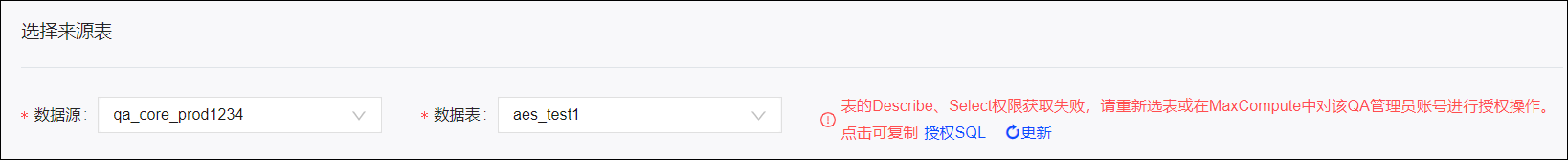 填写数据表别名，为数据表设置别名。说明 标签管理、透视分析等页面的标签来源信息，均将展示为此处设置的数据表别名。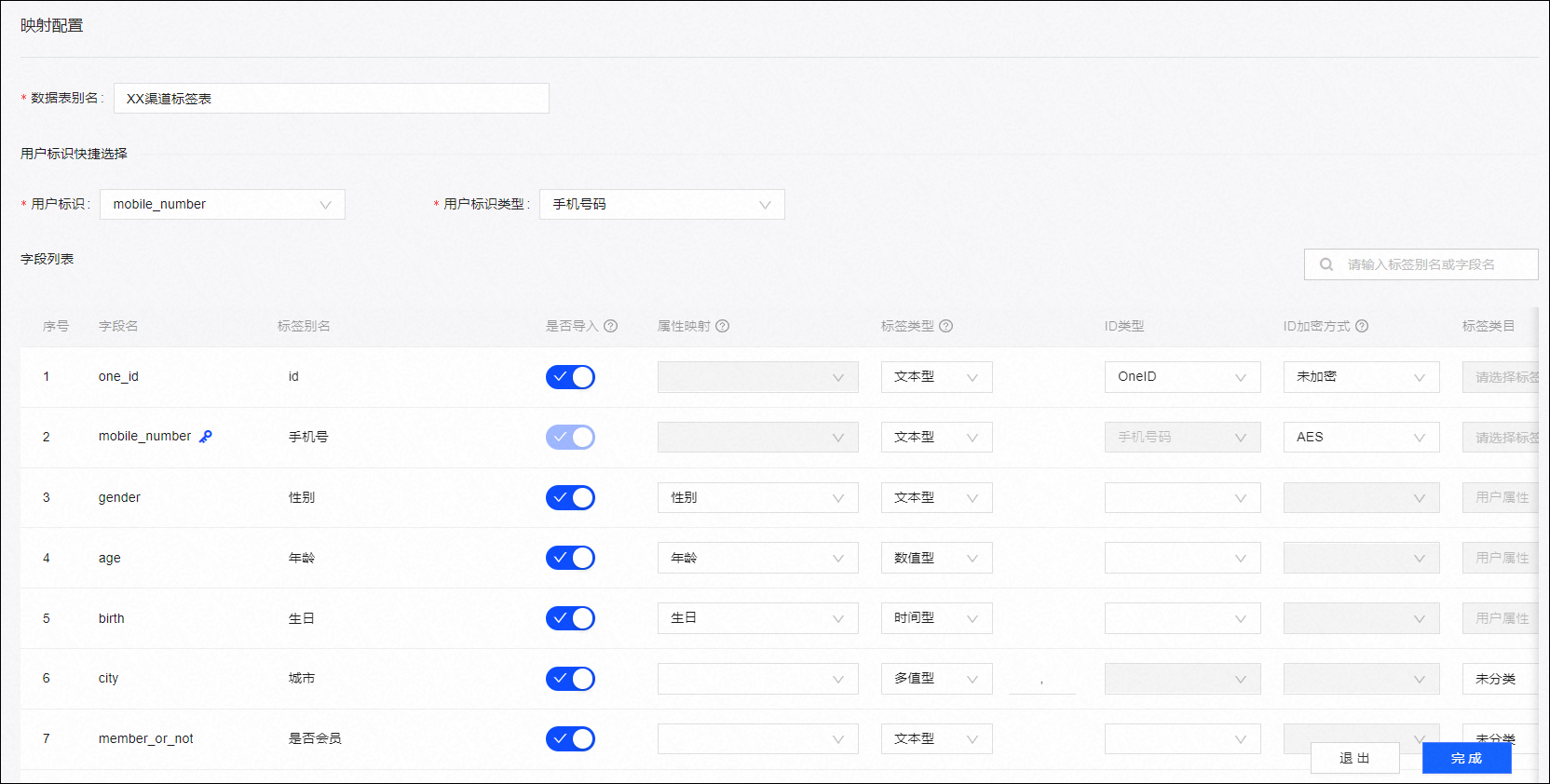 设置用户标识字段、用户标识类型。用户标识是用户在该表中的唯一标识，可以唯一识别一个用户，表中不能有两行数据的用户标识一样。用户标识将以图标表示。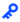 用户标识类型为用户标识对应的ID类型。在字段列表中，为不需要导入的字段关闭导入开关。关闭后，字段将无法参与任何应用，后续可在编辑时打开。为需要导入的字段设置标签别名、标签类型，为ID字段设置ID类型、ID加密方式，为非ID字段设置属性映射、标签类目、标签说明。标签别名即后续使用该字段时展示的名称。属性映射：属性指用户属性，规定了用户的基础信息体系，若字段保存了某个用户属性值，请为字段选择映射的用户属性，将它们关联起来。字段映射用户属性后，在标签筛选等操作中将不再展示其标签别名，仅展示映射的用户属性名。说明 若用户标签表已将字段名设置为用户属性的属性编码，该字段将自动识别映射为对应的用户属性，支持修改。当标签类型为多值型时，需在右侧输入使用的分隔符，且不支持选择ID类型，如下图所示。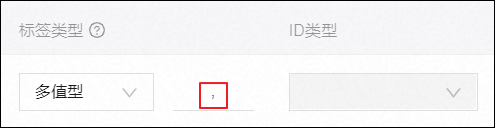 设置标签类目时，单击下拉框中的标签类目管理，可在弹窗中编辑标签类目，请参见标签类目管理。单击完成，完成表结构配置。配置表结构后请务必配置调度任务导入数据，请参见调度任务。管理表结构配置，请参见表结构配置管理。标签类目管理设置标签类目时，单击下拉框中的标签类目管理，弹窗如下图所示的窗口。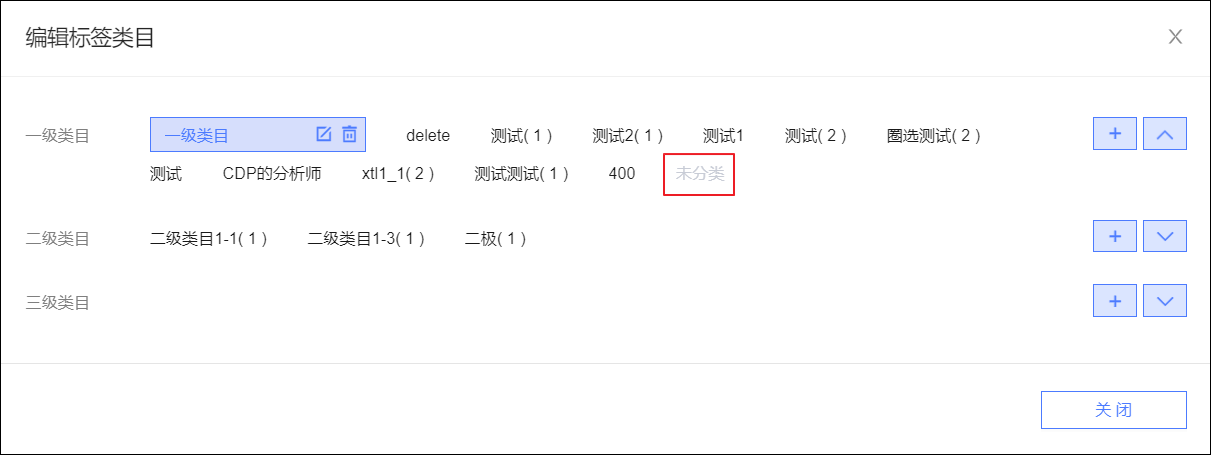 单击类目右侧的 + ，可新增类目。新增二级、三级类目前 ，需要先选择一个上级类目作为父类目。单击已有的类目，将显示其子类目，并出现和图标，单击可分别进行编辑、删除操作。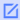 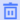 一级类目未分类为默认类目，所有未分类标签均属于未分类类目。当删除某个类目时，该类目中的标签将会被划归到未分类类目中。4.4.4.2. 用户行为配置用户行为表结构，用于导入用户行为表数据。用户行为表记录用户的浏览、加购、收藏、购买等行为。基于用户行为数据，可以进行人群筛选，还可以生成AIPL模型、偏好类标签等自定义标签，AIPL模型可用于AIPL用户分析、AIPL流转分析、人群筛选等。前提条件已在您配置的计算源中存储用户行为表，数据格式请参考用户行为表数据要求。确保您的用户行为表中的所有用户ID类型均已在本空间的ID类型列表中。若用户ID字段已被AES加密，请在组织系统配置输入密钥，以便在推送或使用前解密。操作步骤选择工作空间>配置管理>数据接入管理>数据导入>表结构配置。单击右上角新建表配置>用户行为，进入新建用户行为配置页面。 选择要导入的计算源、数据表。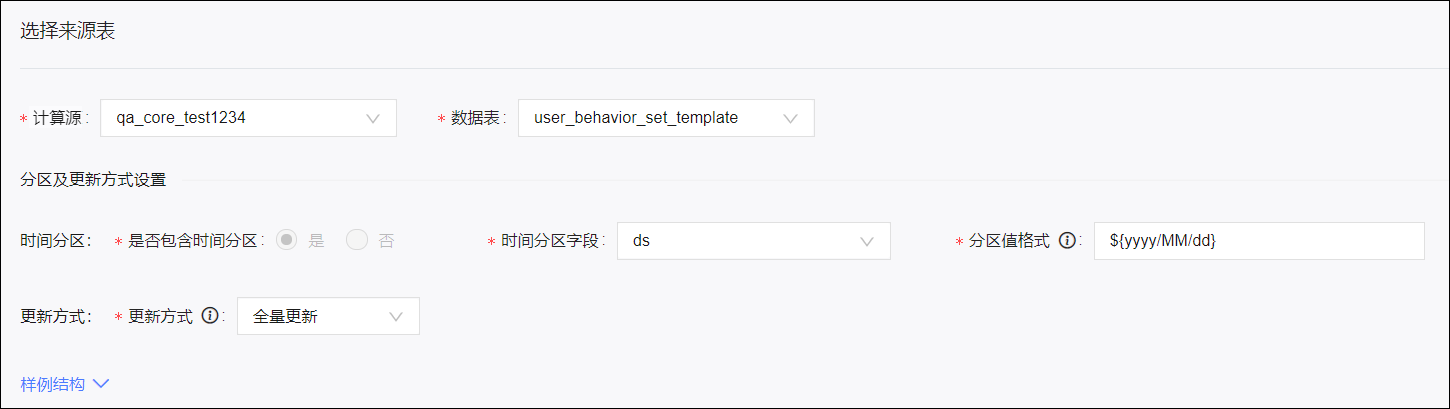 数据表可以选择表，也可以选择视图。若您选择的是表，则系统会自动识别该表是否包含时间分区。若表包含时间分区，请选择时间分区字段，并输入分区值的格式，支持的格式如下图所示。并且，请选择希望的更新方式：增量更新：每次更新前保存历史数据，把新的数据保存在新的分区。需要选择首次调度是否拉取历史数据。全量更新：每次更新前清空历史数据，不分区保存。若表不包含时间分区，则无需选择，将使用全量更新。若您选择的是视图，则需要您手动选择是否包含时间分区，其余配置方式与表相同，请参见上面的表的配置。若当前账号对您选择的表无读权限，将出现报错提示，如下图所示。请在MaxCompute项目中对Quick Audience系统账号进行数据表的读权限授权，单击下图中的授权SQL即可获取授权语句，完成授权后请单击更新继续配置。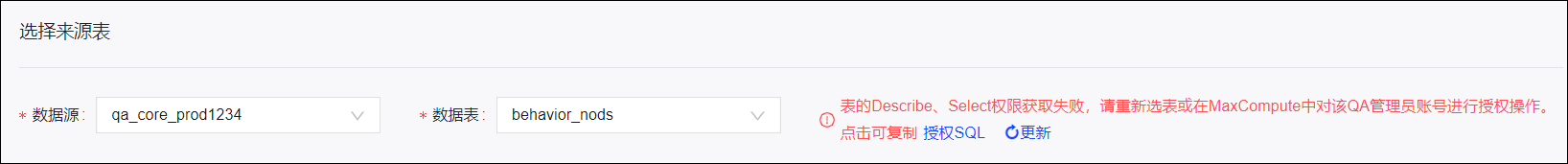 填写数据表别名，为数据表设置别名。说明 创建AIPL模型、人群筛选等页面的行为数据来源信息，均将使用此处设置的数据表别名。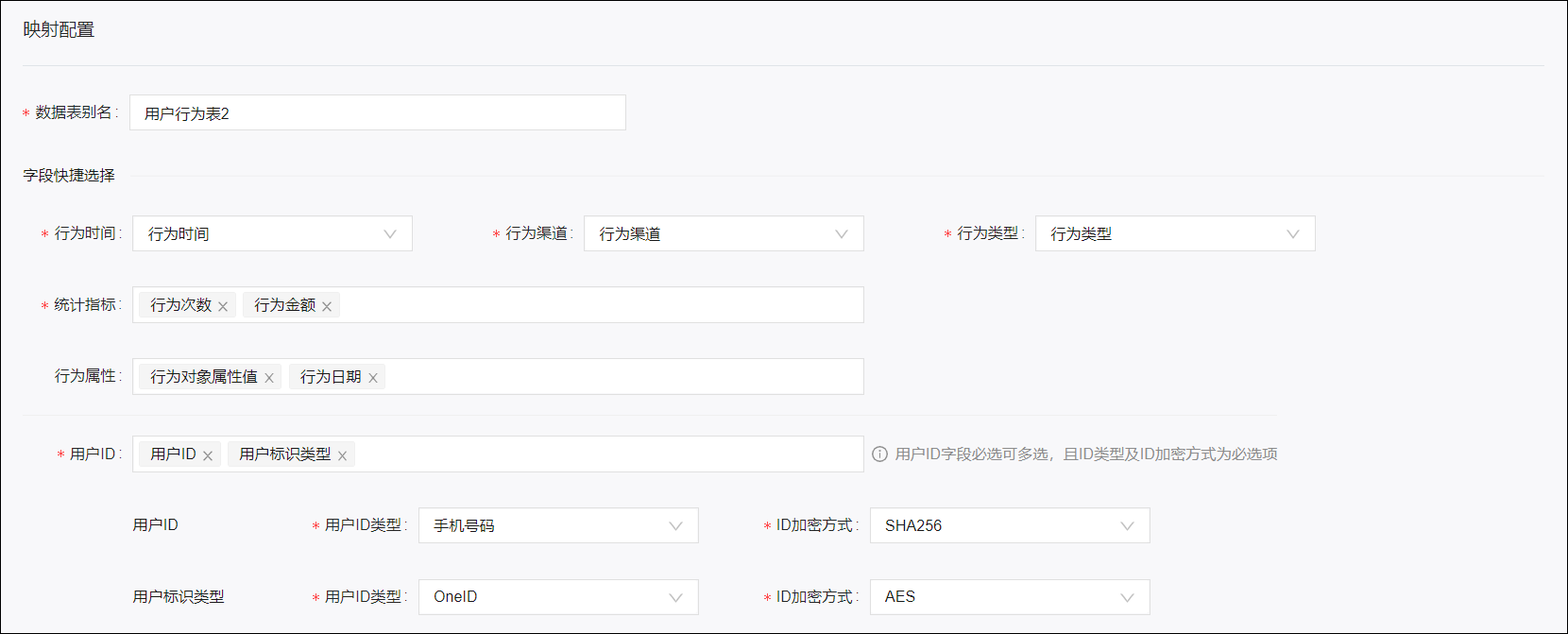 分别选择行为时间、行为渠道、行为类型、统计指标、行为属性、用户ID对应的字段，为ID字段设置ID类型、ID加密方式。您也可以在字段列表中设置。在字段列表中，为不需要导入的字段关闭导入开关。关闭后，字段将无法参与任何应用，后续可在编辑时打开。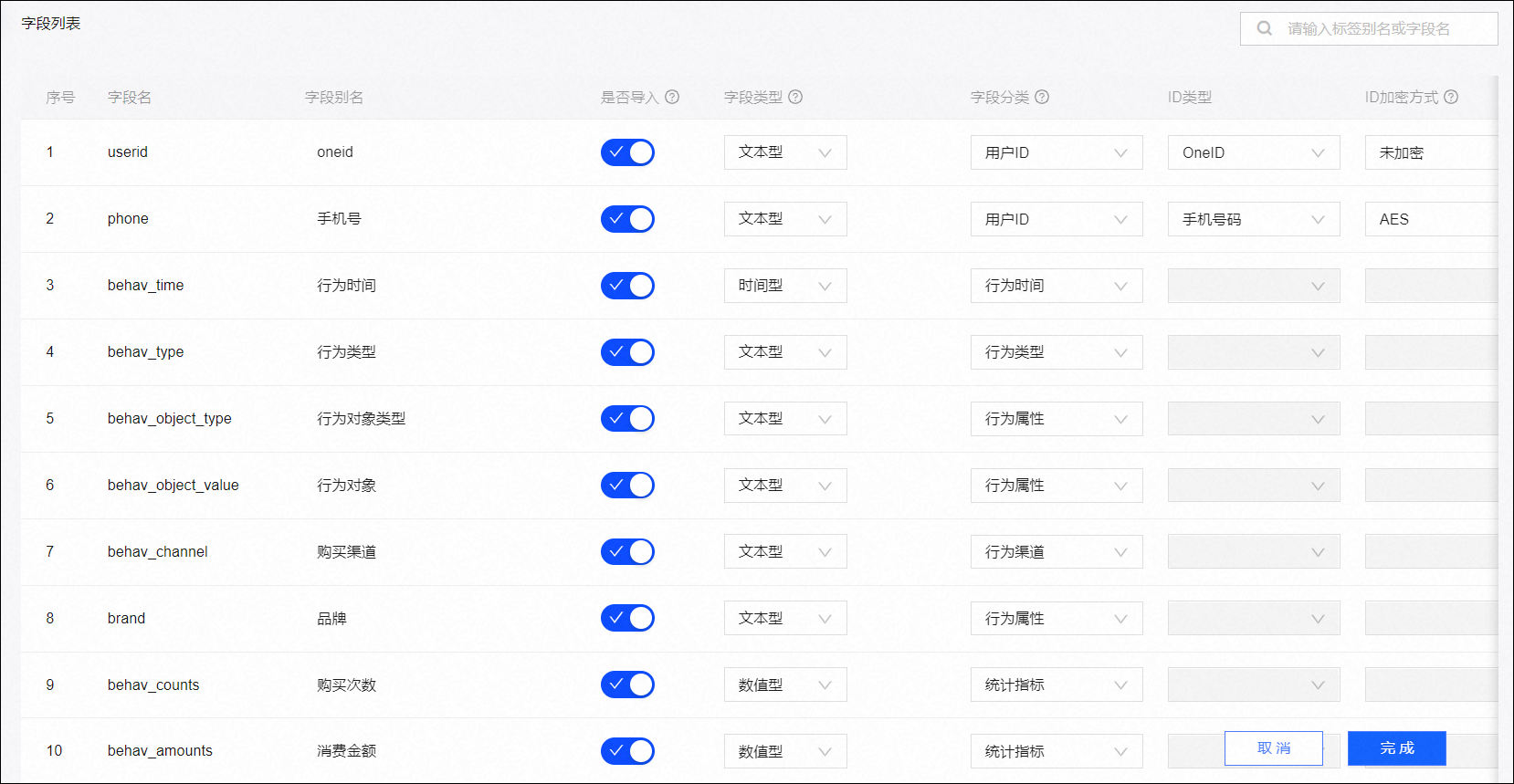 为需要导入的字段设置字段别名、字段类型、字段分类，为ID字段设置ID类型、ID加密方式。单击完成，完成表结构配置。若更新方式已选择全量更新，保存配置时将提示您选择首次调度是否拉取历史数据。选择是，则在首次导入数据时，将把历史分区数据全部拉取保存。选择否，则在首次导入数据时，将仅拉取最新分区数据。配置表结构后请务必配置调度任务导入数据，请参见调度任务。管理表结构配置，请参见表结构配置管理。FAQ以前配置用户行为表结构时，有一类行为对象字段，现在怎么没有了？答：从V4.4.0开始，为了配合实现上报的事件数据存储为用户行为表，将原行为对象类字段调整为行为属性类字段，已有的行为属性类字段不变。您仍可以沿用原来的用户行为表结构，已配置的用户行为表结构中的行为对象类字段将自动转为行为属性类字段，在人群筛选、生成AIPL模型、偏好类标签等时，原行为对象配置项合入了行为属性配置项。4.4.4.3. 统计表配置统计表结构，用于导入统计表数据。统计表记录用户执行相关操作的统计数据。基于统计表数据，可以进行人群筛选。前提条件已在您配置的计算源中存储统计表，数据格式请参考统计表数据要求。确保您的统计表中的所有用户ID类型均已在本空间的ID类型列表中。若用户ID字段已被AES加密，请在组织系统配置输入密钥，以便在推送或使用前解密。操作步骤选择工作空间>配置管理>数据接入管理>数据导入>表结构配置。单击右上角新建表配置>统计表，进入新建统计表数据配置页面。选择要导入的计算源、数据表。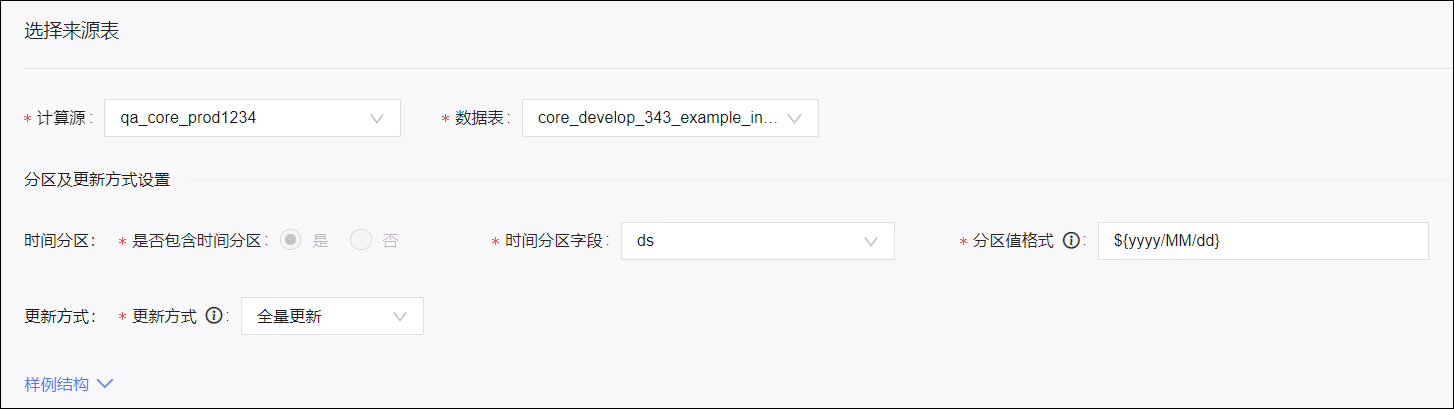 数据表可以选择表，也可以选择视图。若您选择的是表，则系统会自动识别该表是否包含时间分区。若表包含时间分区，请选择时间分区字段，并输入分区值的格式，支持的格式如下图所示。并且，请选择希望的更新方式：增量更新：每次更新前保存历史数据，把新的数据保存在新的分区。需要选择首次调度是否拉取历史数据。全量更新：每次更新前清空历史数据，不分区保存。若表不包含时间分区，则无需选择，将使用全量更新。若您选择的是视图，则需要您手动选择是否包含时间分区，其余配置方式与表相同，请参见上面的表的配置。若当前账号对您选择的表无读权限，将出现报错提示，如下图所示。请在MaxCompute项目中对Quick Audience系统账号进行数据表的读权限授权，单击下图中的授权SQL即可获取授权语句，完成授权后请单击更新继续配置。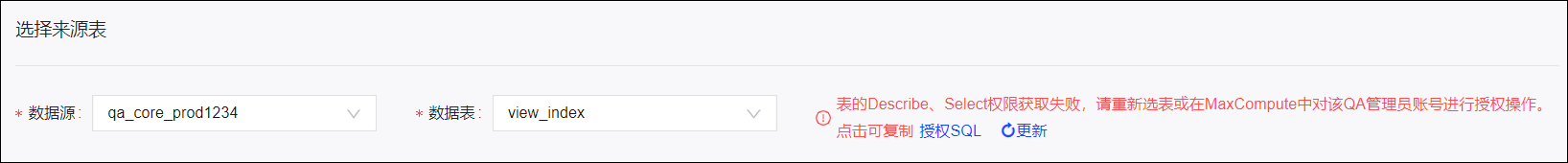 填写数据表别名，为数据表设置别名。说明 人群筛选等页面的指标来源信息，均将使用此处设置的数据表别名。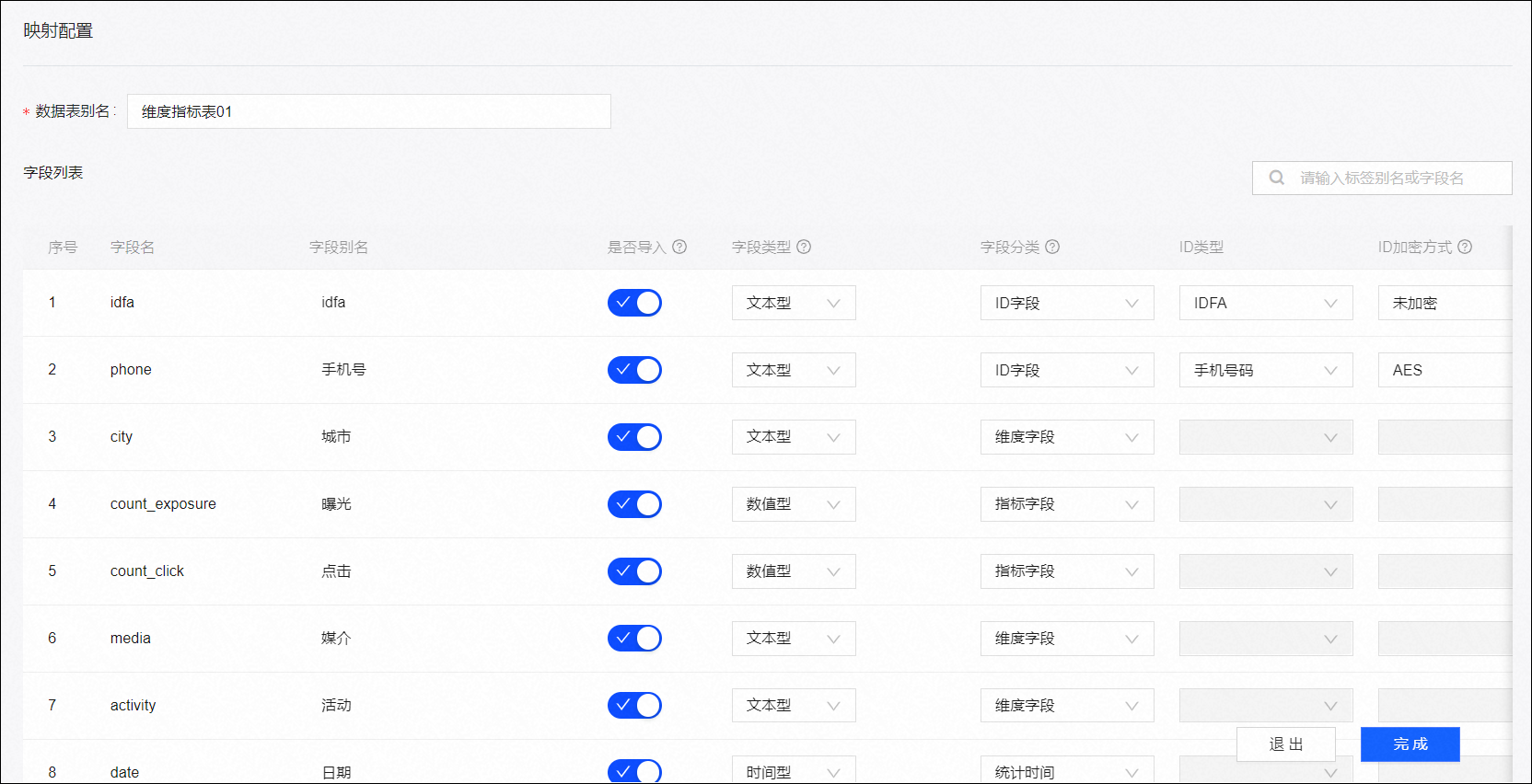 为不需要导入的字段关闭导入开关。关闭后，字段将无法参与任何应用，后续可在编辑时打开。为需要导入的字段设置字段别名、字段类型、字段分类，为ID字段设置ID类型、ID加密方式。单击完成，完成表结构配置。若更新方式已选择全量更新，保存配置时将提示您选择首次调度是否拉取历史数据。选择是，则在首次导入数据时，将把历史分区数据全部拉取保存。选择否，则在首次导入数据时，将仅拉取最新分区数据。配置表结构后请务必配置调度任务导入数据，请参见调度任务。管理表结构配置，请参见表结构配置管理。4.4.4.4. 订单明细配置订单明细表结构，用于导入订单明细表数据。基于订单明细数据，可以进行人群筛选，还可以生成RFM模型、偏好类标签等自定义标签，RFM模型可用于RFM分析、人群筛选等。前提条件已在您配置的计算源中存储订单明细表，数据格式请参考订单明细表数据要求。确保您的订单明细表中的所有用户ID类型均已在本空间的ID类型列表中。若用户ID字段已被AES加密，请在组织系统配置输入密钥，以便在推送或使用前解密。操作步骤选择工作空间>配置管理>数据接入管理>数据导入>表结构配置。单击右上角新建表配置>订单明细，进入新建订单明细配置页面。 选择要导入的计算源、数据表。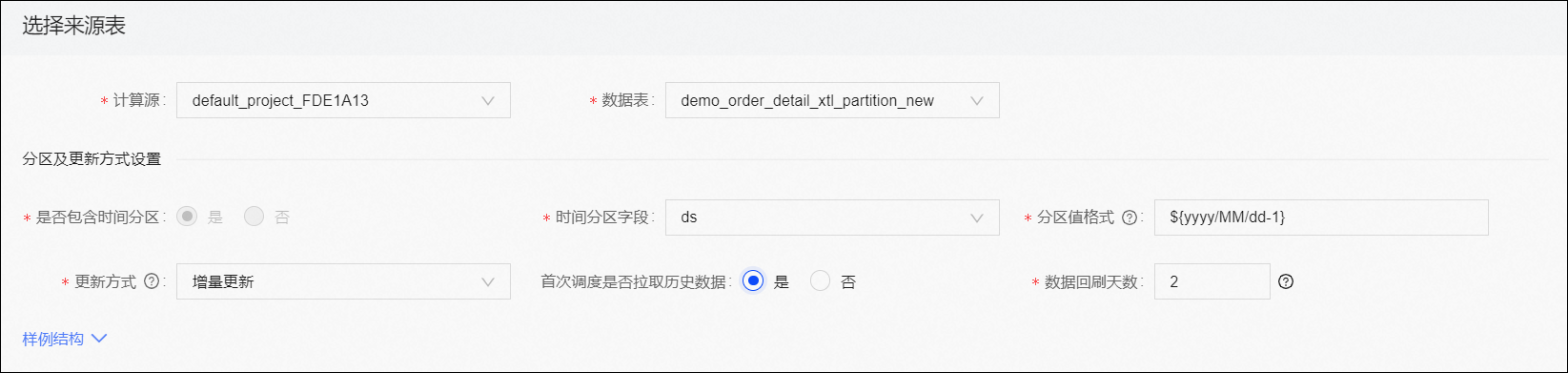 数据表可以选择表，也可以选择视图。若您选择的是表，则系统会自动识别该表是否包含时间分区。若表包含时间分区，请选择时间分区字段，并输入分区值的格式，支持的格式如下图所示。并且，请选择希望的更新方式：增量更新：每次更新前保存历史数据，把新的数据保存在新的分区。需要选择首次调度是否拉取历史数据，并设置数据回刷天数，回刷天数含义如下图所示。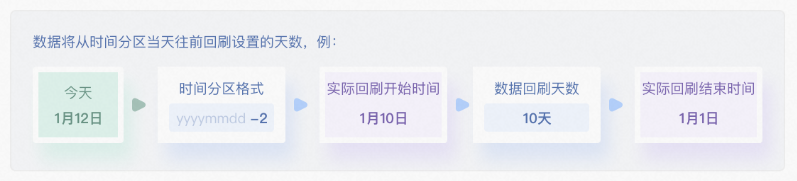 全量更新：每次更新前清空历史数据，不分区保存。若表不包含时间分区，则无需选择，将使用全量更新。若您选择的是视图，则需要您手动选择是否包含时间分区，其余配置方式与表相同，请参见上面的表的配置。若当前账号对您选择的表无读权限，将出现报错提示，如下图所示。请在MaxCompute项目中对Quick Audience系统账号进行数据表的读权限授权，单击下图中的授权SQL即可获取授权语句，完成授权后请单击更新继续配置。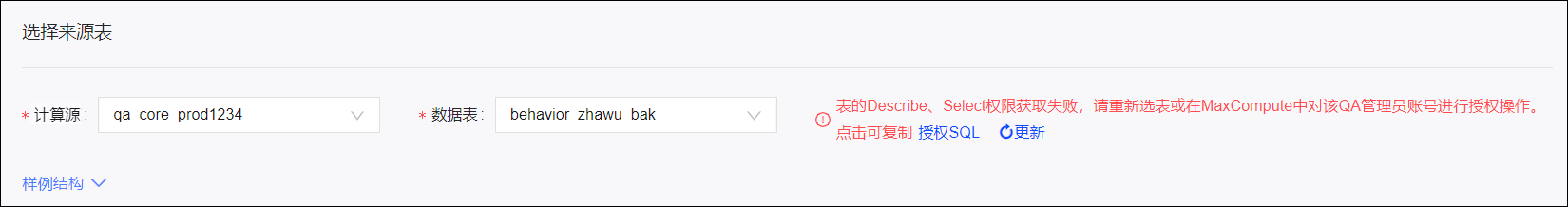 填写数据表别名，为数据表设置别名。说明 在RFM模型等页面选择订单明细表时，将使用此处设置的数据表别名。在字段快捷选择区域快速进行以下配置，您也可以在下方的字段列表进行这些配置：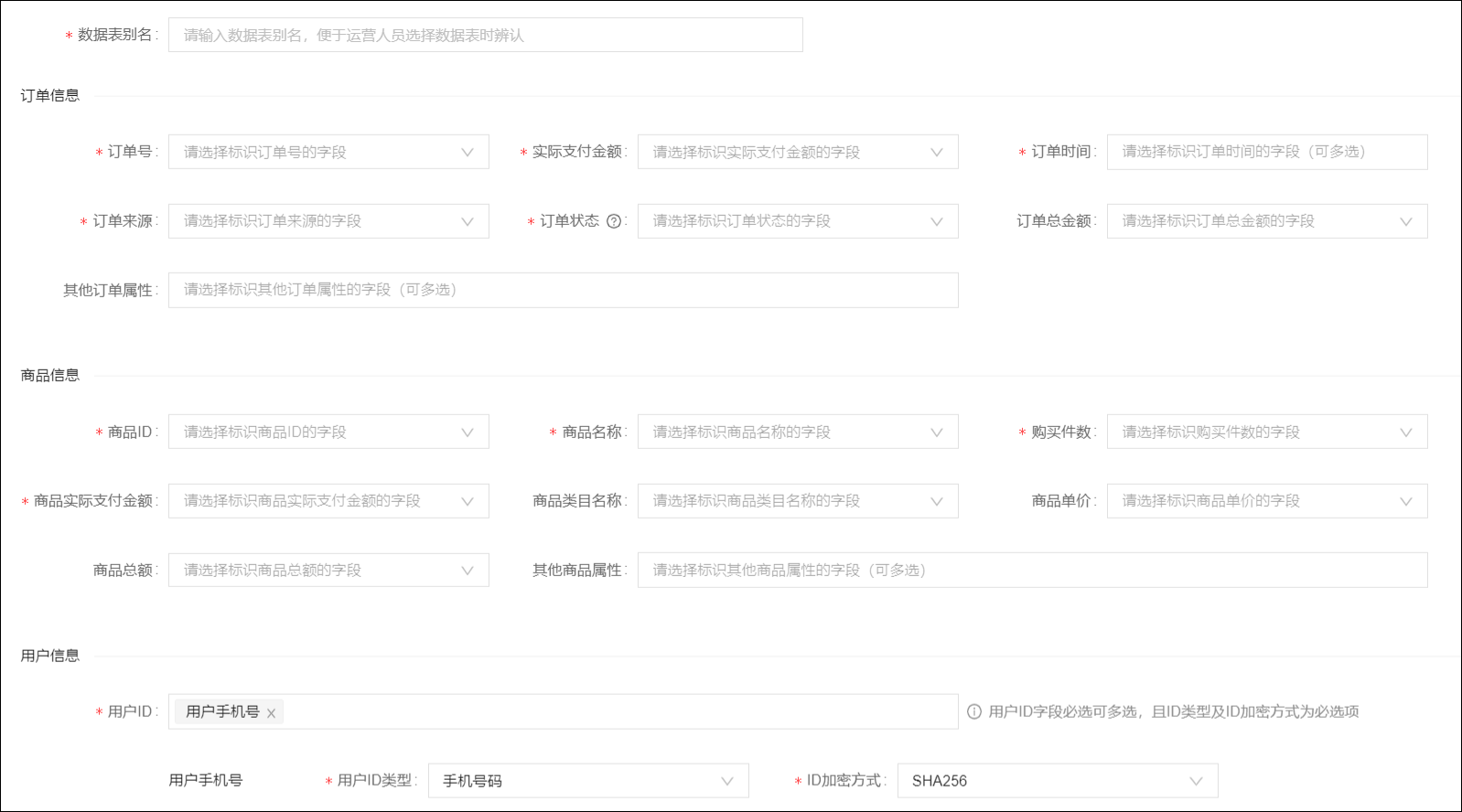 选择订单信息，如订单号、实际支付金额、订单时间、订单来源、订单状态等映射的字段。选择订单信息，如订商品ID、商品名称、购买件数、商品实际支付金额等映射的字段。选择用户ID字段，可多选。并为选择的用户ID字段设置ID类型、ID加密方式，以便后续针对ID进行数据银行推送、营销发送等。在字段列表进行以下配置：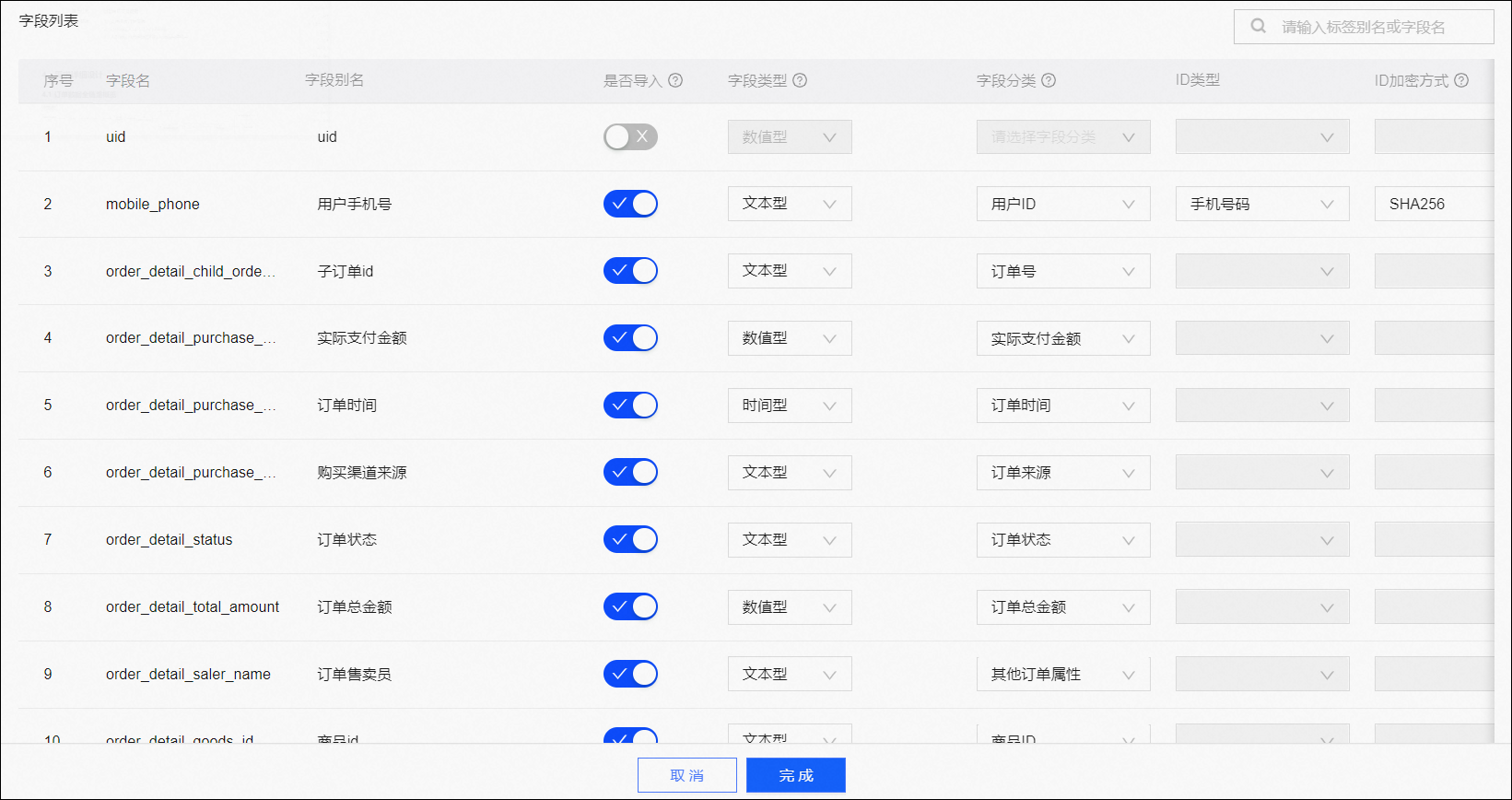 为不需要导入的字段关闭导入开关。关闭后，字段将无法参与任何应用，后续可在编辑时打开。为需要导入的字段设置字段别名、字段类型、字段分类，为用户ID字段设置ID类型、ID加密方式。单击完成，完成表结构配置。配置表结构后请务必配置调度任务导入数据，请参见调度任务。管理表结构配置，请参见表结构配置管理。4.4.4.5. 订单汇总配置订单汇总表结构，用于导入订单汇总表数据。导入的数据可生成RFM模型，RFM模型可用于RFM分析、人群筛选等。前提条件已在您配置的计算源中存储订单汇总表，数据格式请参考订单汇总表数据要求。确保您的订单汇总表中的所有用户ID类型均已在本空间的ID类型列表中。若用户ID字段已被AES加密，请在组织系统配置输入密钥，以便在推送或使用前解密。操作步骤选择工作空间>配置管理>数据接入管理>数据导入>表结构配置。单击右上角新建表配置>订单汇总，进入新建订单汇总配置页面。 选择要导入的计算源、数据表。若当前账号对您选择的表无读权限，将出现报错提示，如下图所示。请在MaxCompute项目中对Quick Audience系统账号进行数据表的读权限授权，单击下图中的授权SQL即可获取授权语句，完成授权后请单击更新继续配置。填写数据表别名，为数据表设置别名。说明 在RFM模型等页面选择订单汇总表时，将使用此处设置的数据表别名。在字段快捷选择区域快速进行以下配置，您也可以在下方的字段列表进行这些配置：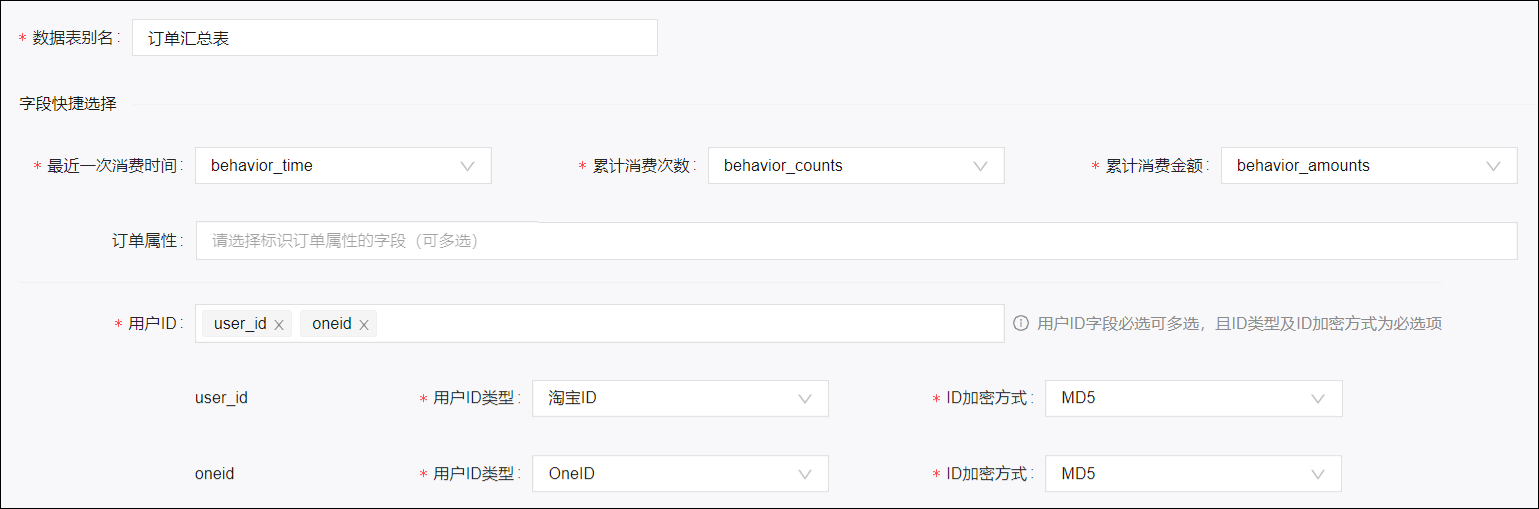 选择最近一次消费时间、累积消费次数、累积消费金额映射的字段。选择订单属性字段，可多选，可不选。选择用户ID字段，可多选。并为选择的用户ID字段设置ID类型、ID加密方式，以便后续针对ID进行数据银行推送、营销发送等。在字段列表进行以下配置：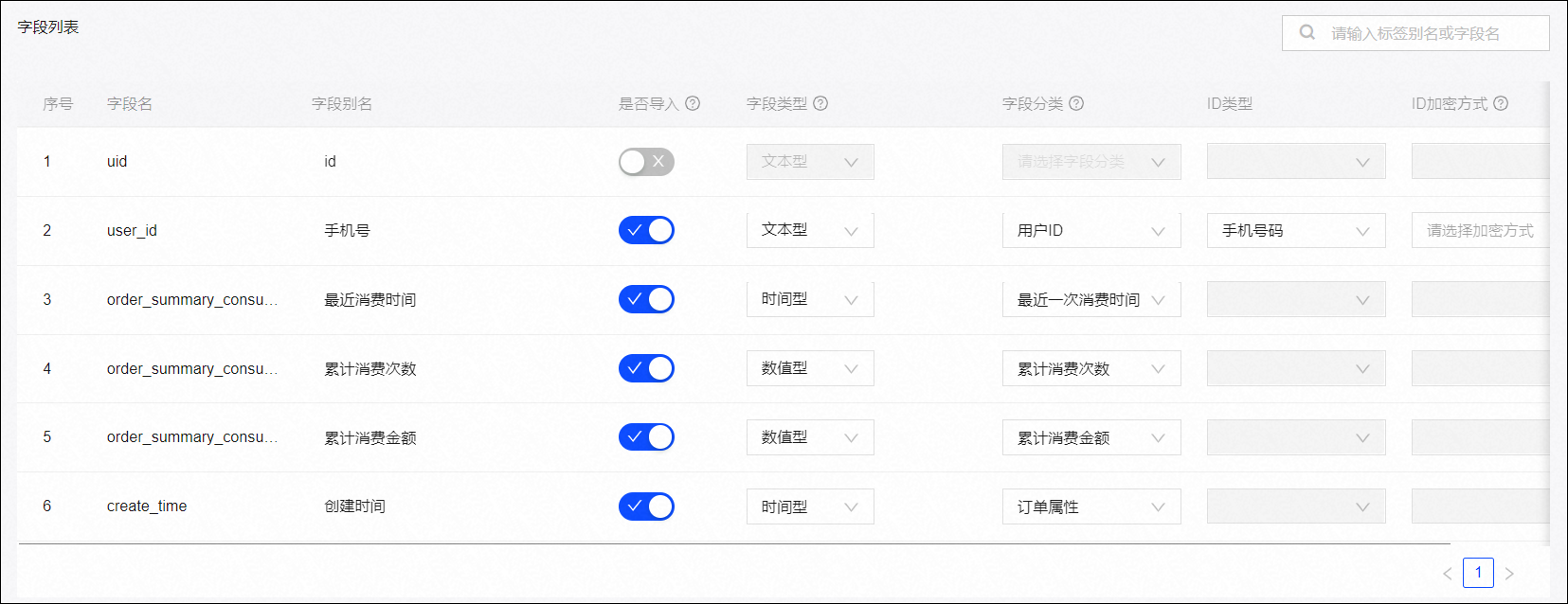 为不需要导入的字段关闭导入开关。关闭后，字段将无法参与任何应用，后续可在编辑时打开。为需要导入的字段设置字段别名、字段类型、字段分类，为用户ID字段设置ID类型、ID加密方式。单击完成，完成表结构配置。配置表结构后请务必配置调度任务导入数据，请参见调度任务。管理表结构配置，请参见表结构配置管理。4.4.4.6. 表结构配置管理选择工作空间>配置管理>数据接入管理>数据导入>表结构配置，已配置的数据表列表如下图所示。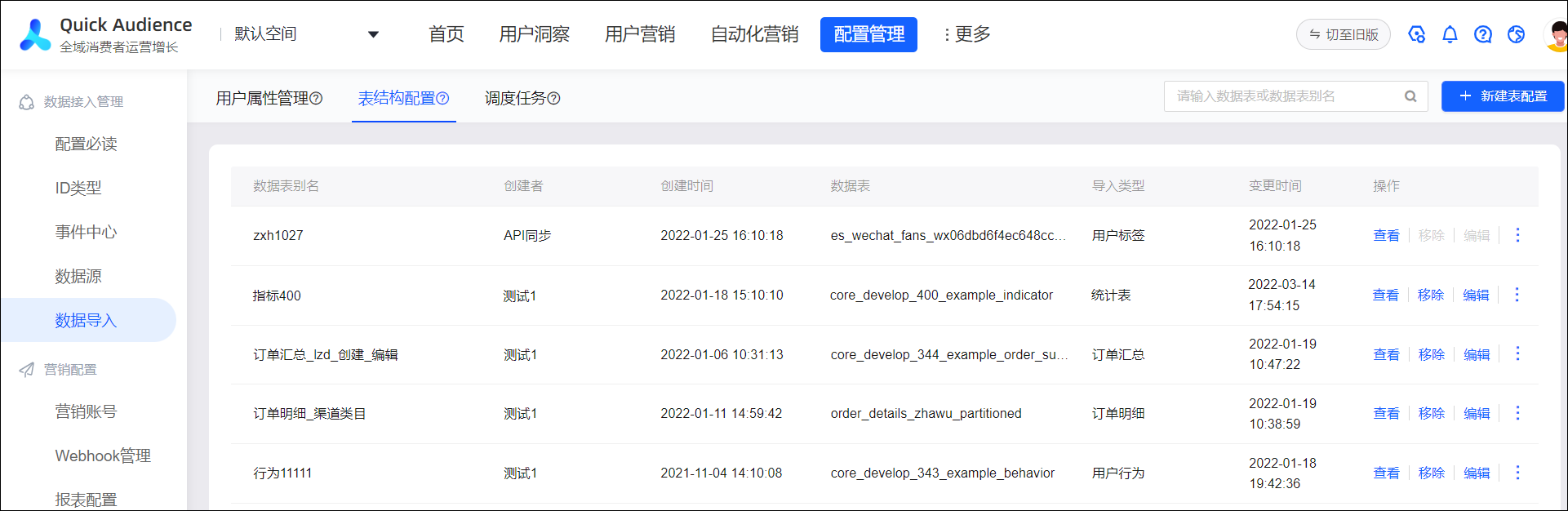 表结构配置列表支持查看、编辑、查看调度任务、移除，但通过API导入的表结构配置（创建者是API同步）不支持编辑、移除。查看表结构配置单击查看，可以查看该表的表结构配置。编辑表结构配置单击编辑，可以编辑该表的表结构配置，具体操作与创建时相同，请参见相应的文档。说明 对于用户标签表，为了ID Mapping体系的稳定，用户标识字段和用户标识类型不允许修改。若编辑时关闭某个字段的导入开关，将可能导致相应的人群、自定义标签、RFM/AIPL模型不可更新，相应的标签判断组件执行失败。查看调度任务对于已设置调度任务的表结构配置，选择>查看调度任务，可以查看其所属调度任务的执行记录，如下图所示。单击图标，可展开该表的执行情况。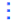 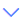 调度相关说明，请参见调度任务。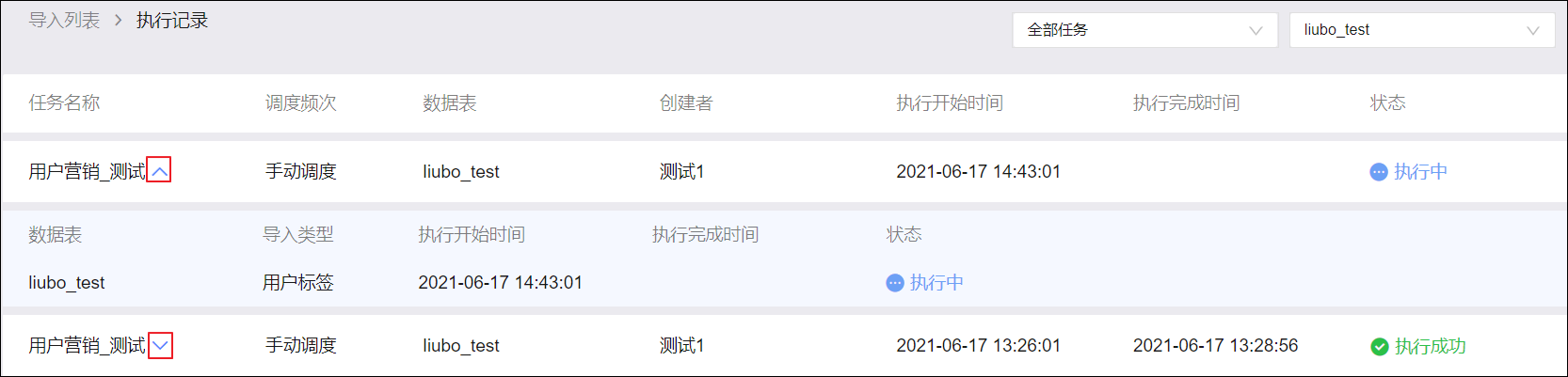 移除表结构配置单击移除，确认移除后，将移除该表的表结构配置。说明 若该表导入的数据生成了人群，或该表已设置调度任务，则不支持删除。若要移除，需先删除相应的人群、调度任务。FAQ数据导入页面有的数据表不是我创建的，是什么表？答：有多种情况：空间下的同一类型的自定义标签将存储于计算源，生成一个用户标签表，自定义标签类型即为表名，创建者显示为API同步。包含的字段即为所有属于该类型的自定义标签，相应的字段名在创建自定义标签时已设置，值类型取决于具体的标签定义。不同自定义标签字段的更新时间不同，支持在标签管理页面中对单个标签手动更新，若在创建自定义标签时已设置自动更新策略，该标签将自动更新。您可以像使用其他用户标签一样使用这些自定义标签，但请勿编辑、删除自定义标签表，且不支持行级权限控制。空间下的事件，若已开启存储，事件上报的数据将于上报次日同步到计算源，生成相应的用户行为表、订单明细表，表名分别为QT上报行为事件、自主上报行为事件、自主上报订单事件等，创建者显示为API同步。用户行为表包含的字段可参考用户行为表数据要求，其中，属性字段、统计指标字段名将与事件属性名称保持一致。订单明细表包含的字段可参考订单明细表数据要求。您可以像使用其他用户行为表、订单明细表一样使用这些表，但不支持对表结构进行操作。这些数据表将每日执行调度导入，最后导入分析源。ID Mapping已在接收到上报的数据时由Tablestore实时进行。微信营销、社交互动等模块会向本空间的计算源回流用户数据，这些回流的数据表会自动加入表结构配置列表、调度任务列表，其创建者将显示为API同步。微信营销模块回流微信公众号粉丝的用户标签表，其数据表别名为对应的微信公众号，底层数据表名以“es_wechat_fans_”开头。社交互动模块回流的数据表，其数据表别名以“社交互动_”开头，底层数据表名以“oem_maiscrm_”开头。您可以使用这些回流的数据表进行分析、人群筛选、推送等，但请勿随意编辑、删除其表结构配置和调度任务。这些数据表将每日执行调度导入，由计算源进行ID Mapping，最后导入分析源。4.4.5. 调度任务完成导入表映射配置后，需要基于计算源执行调度任务，同时进行ID Mapping计算。调度完成后，计算结果数据将存放在分析源中。支持三种发起调度的方式：手动调度：底表更新后，手工发起调度。周期调度：以日或小时为周期，自动发起调度，适用于底表固定进行周期更新的情况。触发调度：通过接口发送调度请求，从而发起调度，适用于在底表的加工任务完成后调用接口触发调度。说明 有一类通过API导入的调度任务，创建者是API同步，其调度方式为周期调度或手动调度。支持查看执行记录，支持其手动调度任务进行手动调度，但不支持其周期调度任务进行手动调度，不支持编辑、移除。创建调度任务说明 由于每次调度时都需要对所有数据表涉及的用户重新进行ID Mapping计算，为了避免频繁占用计算资源，建议您将所有数据表的调度创建为同一个任务。创建手动调度任务操作步骤：选择工作空间>配置管理>数据接入管理>数据导入>调度任务。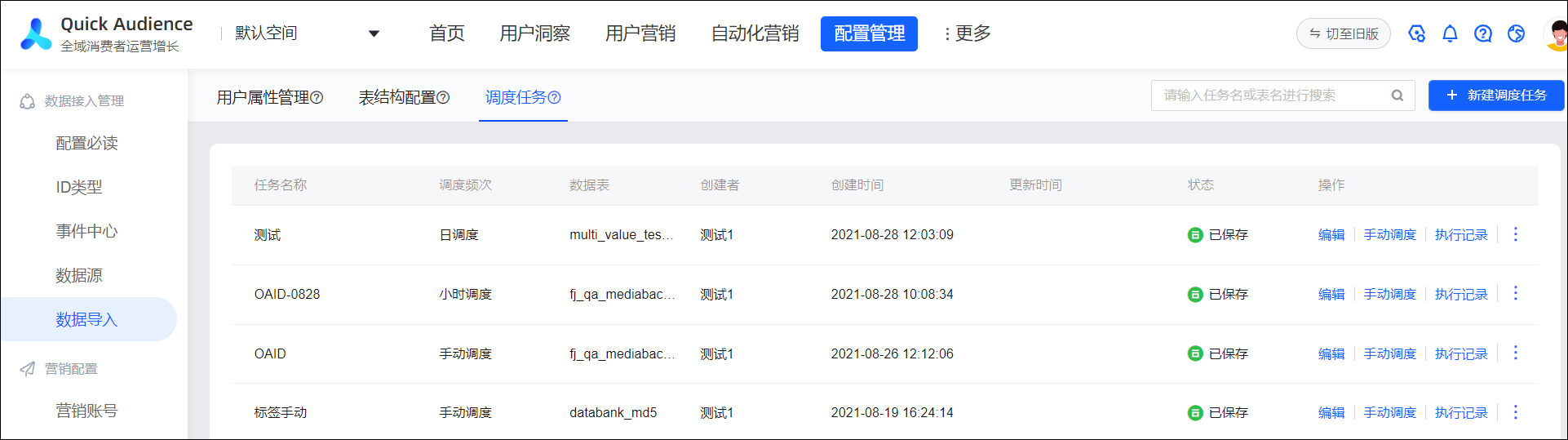 单击右上角新建调度任务。在弹窗中填写任务名称，选择要调度导入的数据表，支持多选、全选。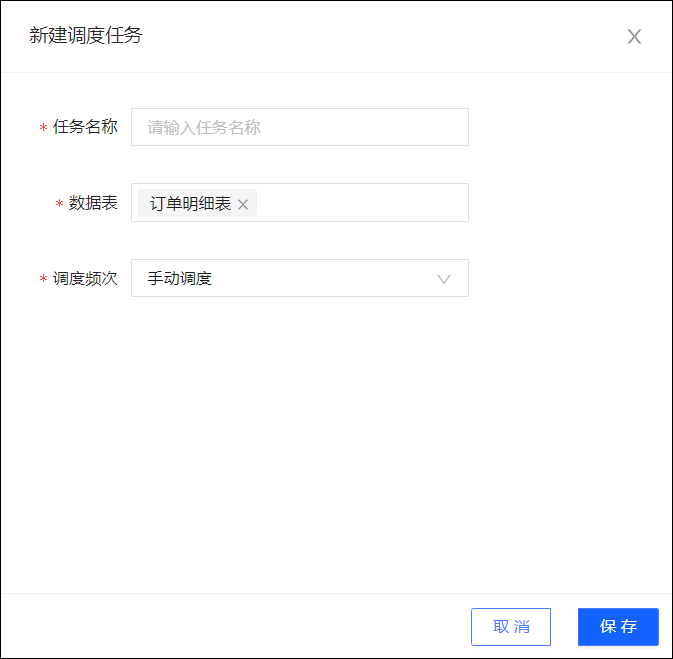 调度频次选择手动调度。单击保存，完成调度任务创建。调度任务将加入任务列表，当需要调度时，单击图标，即可手动发起一次调度。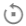 创建周期调度任务操作步骤：选择工作空间>配置管理>数据接入管理>数据导入>调度任务。单击右上角新建调度任务。在弹窗中填写任务名称，选择要调度导入的数据表，支持多选、全选。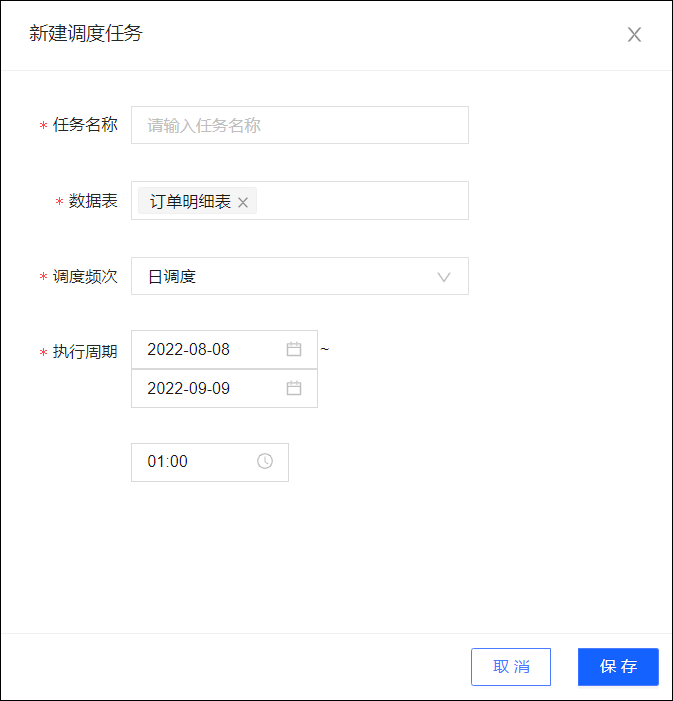 调度频次选择日调度、小时调度，设置相应的执行周期。单击保存，完成调度任务创建。调度任务将加入任务列表，自动在指定的周期时间调度。创建触发调度任务操作步骤：选择工作空间>配置管理>数据接入管理>数据导入>调度任务。单击右上角新建调度任务。在弹窗中填写任务名称，选择要调度导入的数据表，支持多选、全选。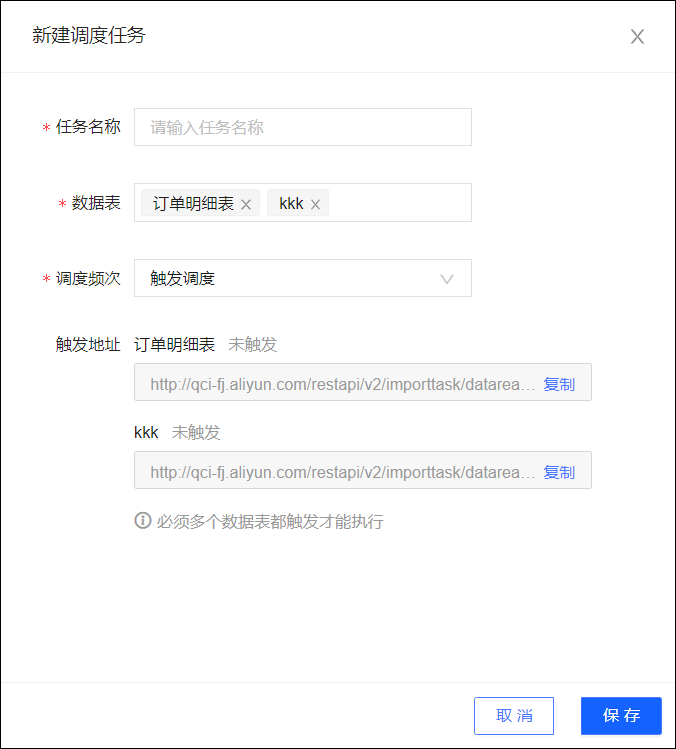 调度频次选择触发调度，下方将针对每张表生成一个带token的触发地址URL，请您单击复制，保存这些URL。单击保存，完成调度任务创建。调度任务将加入任务列表。当您需要调度时，可以通过这些URL发起调度，具体规则为：在Dataphin、DataWorks或其他ETL工具的底表加工任务中，自行写代码调用此接口，或者通过webhook请求调用此接口。Dataphin、DataWorks的脚本示例，请参见附录：触发调度脚本示例。若多张表在同一个调度任务内，需要对每张表都通过对应的URL请求调度一次，当所有表都被触发，调度任务才会执行调度。在任务列表单击编辑，可以查看各表的触发状态，已通过URL请求调度的表显示为“已触发”。若部分表显示为“未触发”，需要通过该表对应的URL请求调度，当全部表显示为“已触发”时，将开始执行调度。在任务的调度过程中，再次收到的调度请求将被忽略。编辑调度任务单击编辑，可以编辑调度任务，具体操作与创建时相同。从下次调度开始，将按照编辑后的设置执行调度。手动调度不仅手动调度可以手动发起调度，周期调度、触发调度也支持手动发起调度。单击手动调度，即可手动发起一次调度。查看执行结果调度任务执行至少一次后，列表将显示最近一次执行的状态（执行成功/执行失败）。说明 若执行失败，可将鼠标移动到执行失败上方，界面将显示失败原因，帮助您排查问题。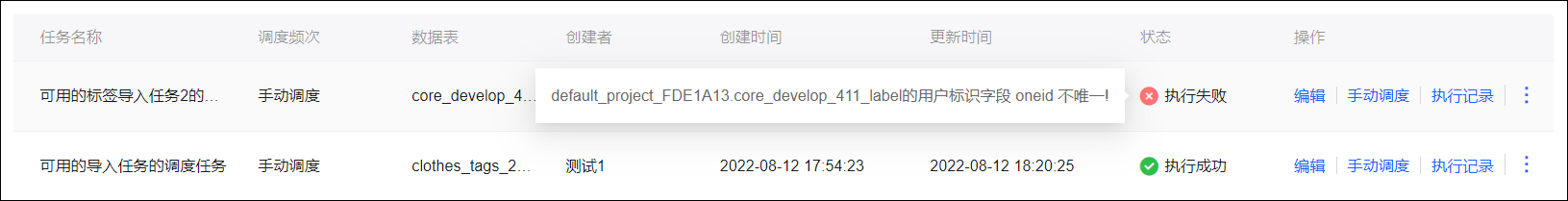 单击执行记录，可以进入执行记录列表，查看该调度任务每一次执行的记录与状态，如下图所示。单击图标，可展开某次执行调度包含的所有数据表的执行情况。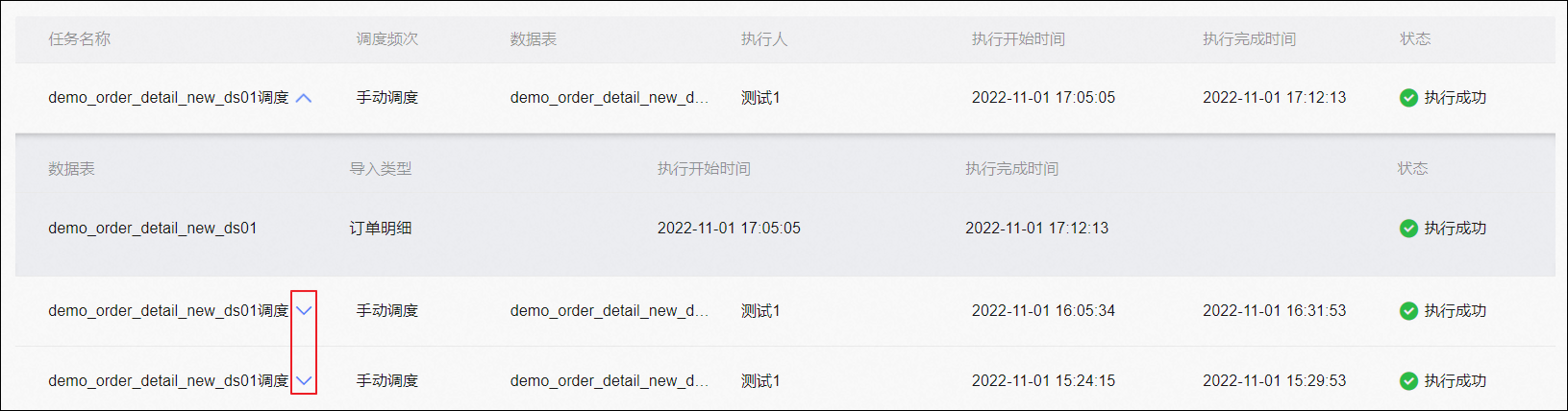 移除调度任务选择>移除，确认删除后，将删除该调度任务，但仍保留通过该调度任务获得的数据。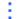 附录：触发调度脚本示例下面提供Dataphin、DataWorks触发导入调度任务的脚本示例。Dataphin在Dataphin通过Shell周期任务触发导入调度任务，步骤如下：添加沙箱白名单，将创建触发调度任务时生成的所有触发地址URL添加为要访问的IP地址，具体操作请参见Dataphin添加沙箱白名单。新建Shell周期任务，具体操作请参见新建Shell任务。调度类型选择周期任务，如下图所示。如果同一个调度任务包含多张表，则会生成多个触发地址URL，对应地需创建多个Shell周期任务。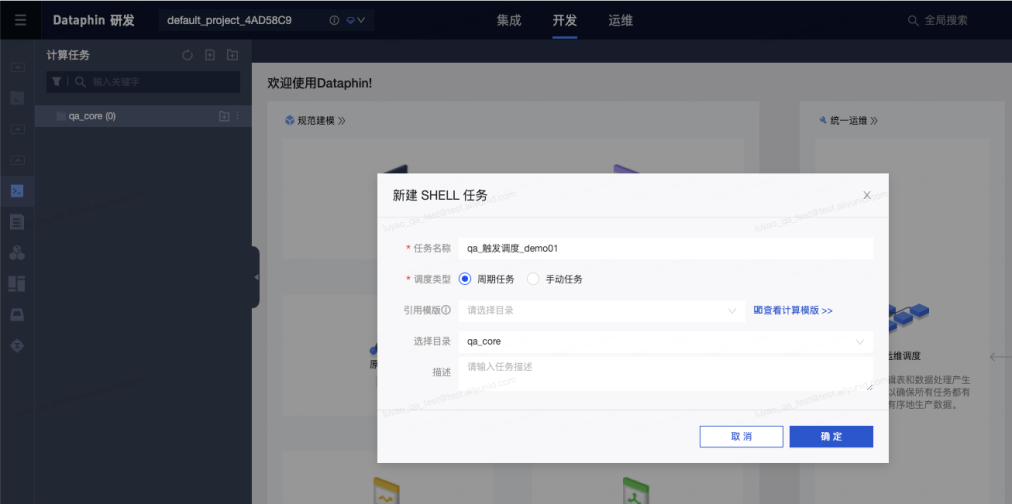 Shell脚本示例如下：#!/bin/bash
# {触发地址URL} 替换为触发地址URL
QA_TRIGGER_URL="{触发地址URL}"
echo $(date "+%Y-%m-%d %H:%M:%S") "QuickAudience Trigger scheduling Start."
echo $(date "+%Y-%m-%d %H:%M:%S") "QuickAudience Trigger scheduling Url:" $QA_TRIGGER_URL
result=$(curl -k -s ${QA_TRIGGER_URL})
if [ ! -n "$result" ]; then  
  echo $(date "+%Y-%m-%d %H:%M:%S") "QuickAudience Trigger Failed"  $result
else  
  echo $(date "+%Y-%m-%d %H:%M:%S") "QuickAudience Trigger scheduling Response:" $result
  echo $(date "+%Y-%m-%d %H:%M:%S") "QuickAudience Trigger scheduling End."
fi（可选）您可以手动点击执行Shell任务，测试是否能成功触发导入调度任务，观察输出日志中是否有如下成功信息：QuickAudience Trigger scheduling Response: {"data":"true","errorCode":null,"errorDesc":null,"exStack":null,"opers":[],"solution":null,"success":true,"traceId":"0bc1409e16667784903588235e2ef1"}进行Shell任务调度配置，具体操作请参见调度配置。如下图所示，单击新建上游依赖，关联进行当前数据表数据产出的上游依赖。当上游依赖已产出数据，并且到达配置的调度时间时，将触发Shell任务调度。当导入调度任务的所有触发地址URL对应的Shell任务均已触发时，将触发导入调度任务。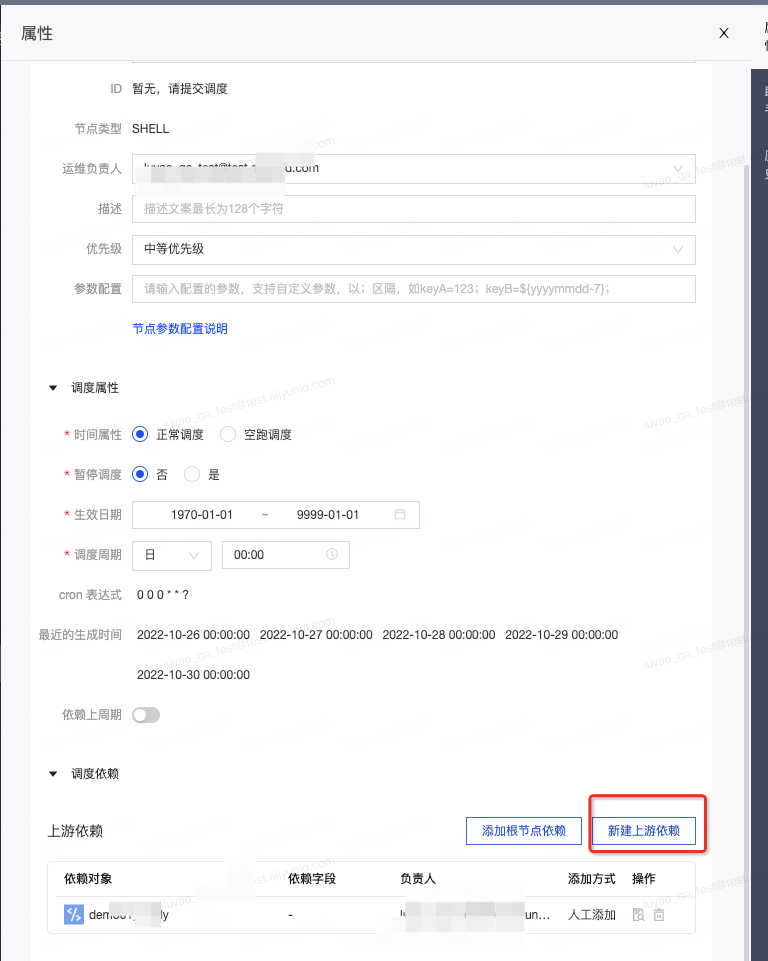 DataWorksDataWorks支持Shell节点、PyODPS 3节点两种方式触发导入调度任务。Shell节点在DataWorks通过Shell节点触发导入调度任务，步骤如下：由于Shell节点需要使用独享调度资源组进行调度，请参照独享调度资源组进行配置。否则Shell节点会调度失败，显示如下错误信息：curl: (1) Protocol https not supported or disabled in libcurl新建Shell节点，具体操作请参见Shell节点。如果同一个调度任务包含多张表，则会生成多个触发地址URL，对应地需创建多个Shell节点。Shell脚本示例如下：#!/bin/bash
# {触发地址URL} 替换为触发地址URL
QA_TRIGGER_URL="{触发触发地址URL}"
echo $(date "+%Y-%m-%d %H:%M:%S") "QuickAudience Trigger scheduling Start."
echo $(date "+%Y-%m-%d %H:%M:%S") "QuickAudience Trigger scheduling Url:" $QA_TRIGGER_URL
result=$(curl -k -s ${QA_TRIGGER_URL})
if [ ! -n "$result" ]; then  
  echo $(date "+%Y-%m-%d %H:%M:%S") "QuickAudience Trigger Failed"  $result
else  
  echo $(date "+%Y-%m-%d %H:%M:%S") "QuickAudience Trigger scheduling Response:" $result
  echo $(date "+%Y-%m-%d %H:%M:%S") "QuickAudience Trigger scheduling End."
fi（可选）您可以手动点击执行Shell节点，测试是否能成功触发导入调度任务，观察输出日志中是否有如下成功信息：QuickAudience Trigger scheduling Response: {"data":"true","errorCode":null,"errorDesc":null,"exStack":null,"opers":[],"solution":null,"success":true,"traceId":"0bc1409e16667784903588235e2ef1"}进行Shell节点调度配置，具体操作请参见配置调度依赖。如下图所示，新建上游依赖，关联进行当前数据表数据产出的上游节点。当上游节点已产出数据，并且到达配置的调度时间时，将触发Shell节点调度。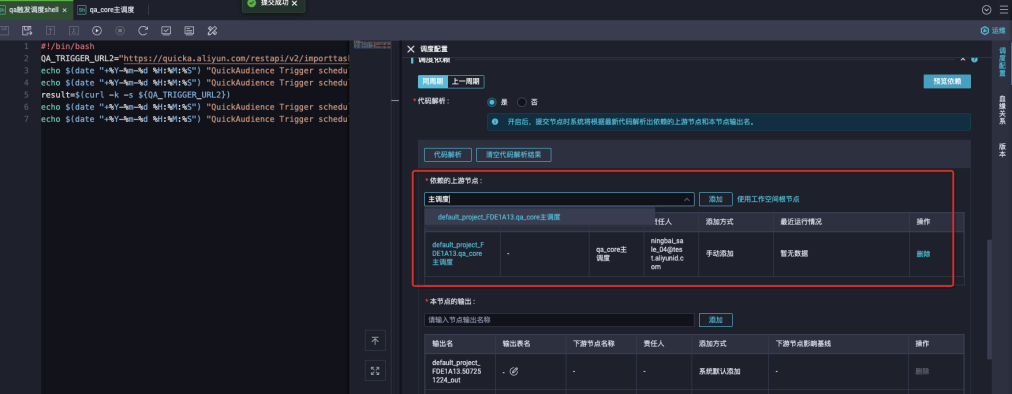 当导入调度任务的所有触发地址URL对应的Shell节点均已触发时，将触发导入调度任务。PyODPS 3节点在DataWorks通过PyODPS 3节点触发导入调度任务，步骤如下：PyODPS 3节点可使用公共资源组或独享调度资源组进行调度。公共资源组已自动开通，说明请参见公共资源组。独享调度资源组请参照独享调度资源组进行配置。新建PyODPS 3节点，具体操作请参见PyODPS 3节点。如果同一个调度任务包含多张表，则会生成多个触发地址URL，对应地需创建多个PyODPS 3节点。Python 3脚本示例如下：import requests
from datetime import datetime

# {触发调度的地址} 替换为触发调度的地址
QA_TRIGGER_URL = "{触发调度的地址}"
print(datetime.now().strftime("%Y-%m-%d %H:%M:%S") + " QuickAudience Trigger scheduling Start.")
print(datetime.now().strftime("%Y-%m-%d %H:%M:%S") + " QuickAudience Trigger scheduling Url:" + QA_TRIGGER_URL)
response = requests.get(QA_TRIGGER_URL)
print(datetime.now().strftime("%Y-%m-%d %H:%M:%S") + " QuickAudience Trigger scheduling Response:" + response.text)
print(datetime.now().strftime("%Y-%m-%d %H:%M:%S") + " QuickAudience Trigger scheduling End.")（可选）您可以手动点击执行PyODPS 3节点，测试是否能成功触发导入调度任务，观察输出日志中是否有如下成功信息：QuickAudience Trigger scheduling Response: {"data":"true","errorCode":null,"errorDesc":null,"exStack":null,"opers":[],"solution":null,"success":true,"traceId":"0bc1409e16667784903588235e2ef1"}进行PyODPS 3节点调度配置，具体操作请参见配置调度依赖。如下图所示，新建上游依赖，关联进行当前数据表数据产出的上游节点。当上游节点已产出数据，并且到达配置的调度时间时，将触发PyODPS 3节点调度。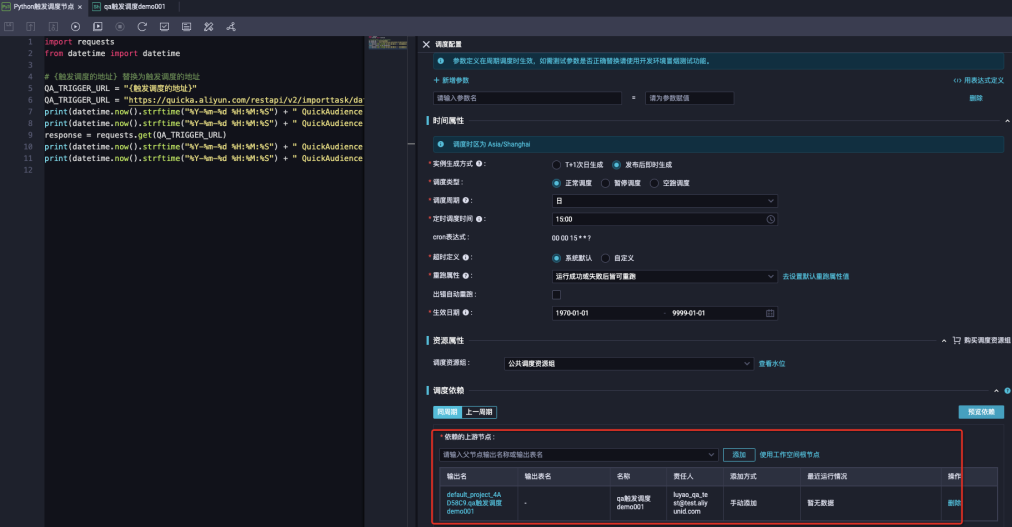 当导入调度任务的所有触发地址URL对应的PyODPS 3节点均已触发时，将触发导入调度任务。4.5. 实时事件数据上报4.5.1. 事件上报概述您可以将用户在您的APP、小程序、网页等应用上的行为事件（含订单事件）数据实时采集并上报到Quick Audience，会员中台、社交互动模块也会将相关用户行为事件同步上报到Quick Audience，这些用户行为事件数据将参与实时ID Mapping获取用户的统一身份标识QAID，然后可以用于自动化营销。并且，若事件开启了上报数据的存储，则该事件上报的数据将存储于分析源，成为用户行为表、订单明细表，可以用于人群筛选、生成AIPL/RFM模型、自定义标签等等。行为事件例如：用户在您的App上注册或登录，关键数据包括用户的会员ID、用户注册使用的手机号或关联的微信账号、行为发生的时间、App名称等。用户通过微信小程序购买，关键数据包括用户的OpenID、UnionID、订单号、发生的时间、订单状态、微信小程序AppID、购买商品编码、数量、金额、支付方式等。用户通过会员中台模块注册会员、购买商品、使用优惠券等。说明 本文介绍的是新版实时事件上报方式，您也可以仍使用老版实时事件上报方式，老版不支持事件数据参与ID Mapping获取QAID，不支持事件数据存储于分析源，仅可用于行为事件组件开始的自动化营销，详情请参见事件管理（老版）。事件上报方式当前Quick Audience支持以下事件上报方式：Quick Tracking：通过阿里云全域采集及增长分析（Quick Tracking）采集上报，仅适用于APP、小程序、网页（含H5），Quick Audience对接Quick Tracking，应用可以利用Quick Tracking提供的SDK实现事件采集上报。说明 独立部署版Quick Audience暂不支持Quick Tracking上报。由于Quick Tracking仅对张家口、上海两个地域提供服务，若您的Quick Audience处于深圳，将无法通过Quick Tracking实现事件上报到Quick Audience。自主接入：不限应用类型，通过自主开发程序，实现应用埋点采集事件数据，并转化为Quick Audience定义的事件模型，通过Quick Audience给出的事件上报接口进行上报。社交互动：若您购买了社交互动功能包，社交互动模块定义的用户行为事件将直接由社交互动模块自动上报。会员中台：若您购买了会员中台功能包，会员中台模块定义的用户行为事件将直接由会员中台模块自动上报。说明 所有事件上报方式均支持开启/关闭存储。订单事件说明订单事件是一类特殊的行为事件，聚焦于用户购买商品的相关行为。当前系统为自主接入、会员中台两种方式提供了三种标准化的订单事件：购买商品、商品退款、取消订单，详细信息请参见事件中心。上报的订单事件数据可作为行为数据用于自动化营销；若开启了存储，存储后将成为订单明细表。若您不按照标准化的订单事件模型，而是按照一般行为事件模型上报订单事件，上报的订单事件数据存储后将成为用户行为表。自主接入上报流程购买与您的Quick Audience处于相同地域的Tablestore实例，并向Quick Audience授权访问，请参见Tablestore授权配置。进行ID类型管理，设置Quick Audience支持的用户ID类型，以及用户ID参与ID Mapping的策略。根据业务需要定义事件的模型，或直接使用系统预置事件的模型，请参见事件管理。若需要事件上报的数据存储于分析源，成为用户行为表，便于后续使用，请在事件列表中打开事件的存储开关。您自主开发埋点程序，确保能采集到完整的事件模型数据，将程序加入您的APP、小程序、网页等应用。利用Quick Audience提供的API，根据事件模型开发上报数据的程序，加入同一个应用。请参见事件上报接口规范。当用户在您的应用执行了相应的行为事件，并被您的埋点程序采集到时，上一步中开发的程序将自动上报数据。数据被Quick Audience接收后，将参与实时ID Mapping获取用户的QAID；若开启了存储，将存储于分析源。会员中台上报流程购买会员中台功能包，开通会员中台模块。模块定义的用户行为事件将自动同步到事件列表。若需要事件上报的数据存储于分析源，成为用户行为表，便于后续使用，请在事件列表中打开事件的存储开关。当用户执行了模块定义的用户行为事件时，模块将自动上报数据。数据被Quick Audience接收后，将参与实时ID Mapping获取用户的QAID；若开启了存储，将存储于分析源。说明 由于Quick Audience默认支持会员中台上报的用户ID，您无需单独进行ID类型管理。社交互动上报流程购买社交互动功能包，开通社交互动模块。模块定义的用户行为事件将自动同步到事件列表。若需要事件上报的数据存储于分析源，成为用户行为表，便于后续使用，请在事件列表中打开事件的存储开关。当用户执行了模块定义的用户行为事件时，模块将自动上报数据。数据被Quick Audience接收后，将参与实时ID Mapping获取用户的QAID；若开启了存储，将存储于分析源。说明 由于Quick Audience默认支持社交互动上报的用户ID，您无需单独进行ID类型管理。4.5.2. 事件中心请在事件中心获取事件模型，用于采集和上报事件数据程序的编码，并设置上报的事件数据是否存储于分析源，保存为用户行为表或订单明细表。事件模型采集和上报一次完整的行为事件，可能包含以下数据：事件编码：即事件ID，必传。用户ID：必传。事件属性：支持事件带有若干属性，例如：事件发生时间、发生渠道、商品、数量等。属性编码：即属性ID，必传。属性值：支持文本型、数值型、时间型，必传。说明 对于标准化的订单事件，模型中的商品信息属性是一个数组，包含商品名称、商品ID、单价、购买件数等项目。模型的事件编码、事件属性需要在定义事件时配置。事件说明选择工作空间>配置管理>数据接入管理>事件中心，事件列表如下图所示。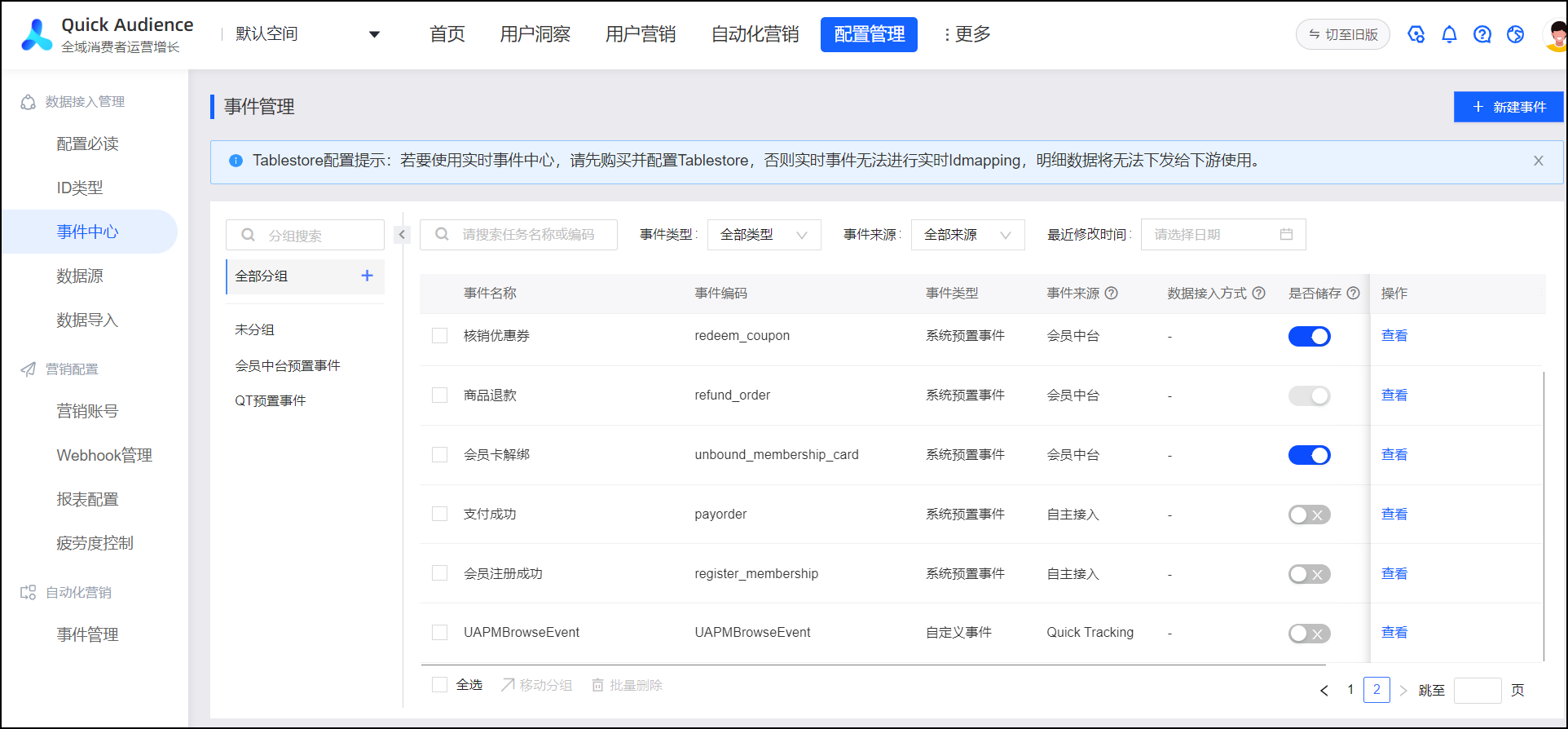 页面左侧为事件分组，由未分组和其他自定义分组组成。默认展示全部分组中的所有事件。分组方法请参见事件分组。页面右侧为事件列表，展示事件编码、事件类型、事件来源、数据接入方式、是否存储等信息。您可以通过事件名称、事件编码搜索事件，也可以通过事件类型、事件来源、最近修改时间筛选事件。事件类型系统预置事件：系统已定义某些常用事件的编码、属性等，可直接按定义上报数据。自定义事件：您根据业务需要自行定义的事件。事件来源列表中的事件来源对应于不同的事件上报方式：Quick Tracking：通过阿里云全域采集及增长分析（Quick Tracking）采集上报，仅适用于APP、小程序、网页（含H5），Quick Audience对接Quick Tracking，应用可以利用Quick Tracking提供的SDK实现事件采集上报。说明 独立部署版Quick Audience暂不支持Quick Tracking上报。Quick Tracking事件分为系统预置事件、自定义事件：Quick Tracking系统预置事件：Quick Tracking提供的预置事件。Quick Tracking自定义事件：您在Quick Tracking控制台创建的自定义事件。在您进行QT事件授权后，已向Quick Audience空间授权的Quick Tracking应用中包含的以上两类事件将自动同步到事件列表中。自主接入：不限应用类型，通过自主开发程序，实现应用埋点采集事件数据，并转化为Quick Audience定义的事件模型，通过Quick Audience给出的事件上报接口进行上报。自主接入事件分为系统预置事件、自定义事件：自主接入系统预置事件：系统预置的自主接入事件。除一般行为事件外，系统还预置三种标准化的订单事件：购买商品、商品退款、取消订单，事件编码分别为pay_order、refund_order、cancel_order。自主接入自定义事件：您在Quick Audience空间中创建的自定义事件，请参见创建自定义事件。会员中心：若您购买了会员中台功能包，会员中台模块定义的用户行为事件将直接由会员中台模块自动上报。会员中心事件全部为系统预置事件。除一般行为事件外，系统还预置三种标准化的订单事件：购买商品、商品退款、取消订单，事件编码分别为pay_order、refund_order、cancel_order。社交互动：若您购买了社交互动功能包，社交互动模块定义的用户行为事件将直接由会员中台模块自动上报。社交互动事件全部为系统预置事件。数据接入方式消息同步：通过消息实时传入，是Quick Tracking事件、会员中心事件、社交互动事件的传入方式。API同步：通过接口实时传入，是自主接入事件的传入方式。说明 事件首次上报后，才会根据实际接入情况显示数据接入方式。创建自定义事件若系统预置事件不满足您的需要，您可以自定义事件：当您采用自主接入方式时，您可以在Quick Audience创建属于当前工作空间的自定义事件。当您采用Quick Tracking方式时，应按照Quick Tracking上报流程，先在Quick Tracking控制台配置应用和应用下的事件等，再通过QT事件授权，将已配置的事件同步到Quick Audience当前工作空间。采用自主接入方式，在Quick Audience创建属于当前工作空间的自定义事件的操作步骤：选择工作空间>配置管理>数据接入管理>事件中心。单击右上角新建事件，进入配置事件页面。配置参数，如下表所示。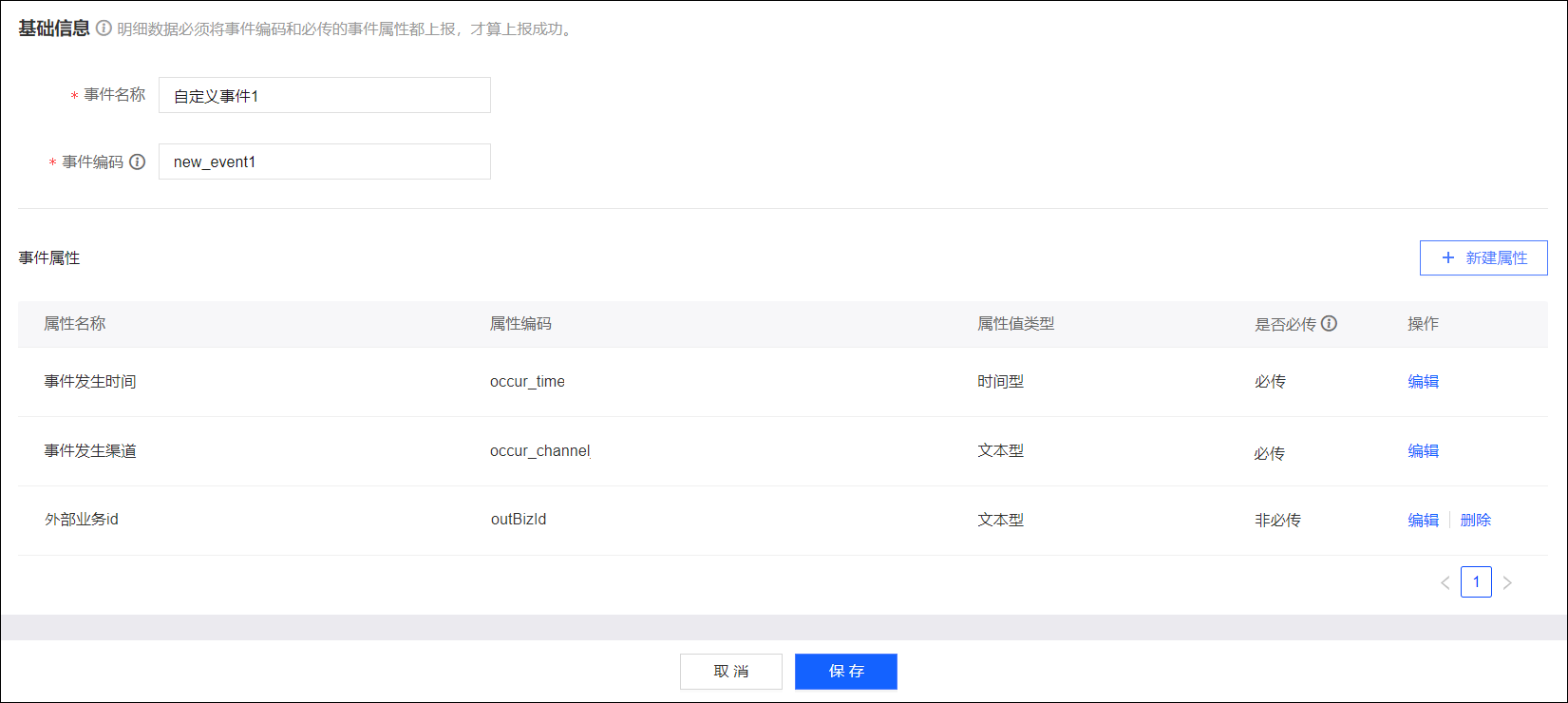 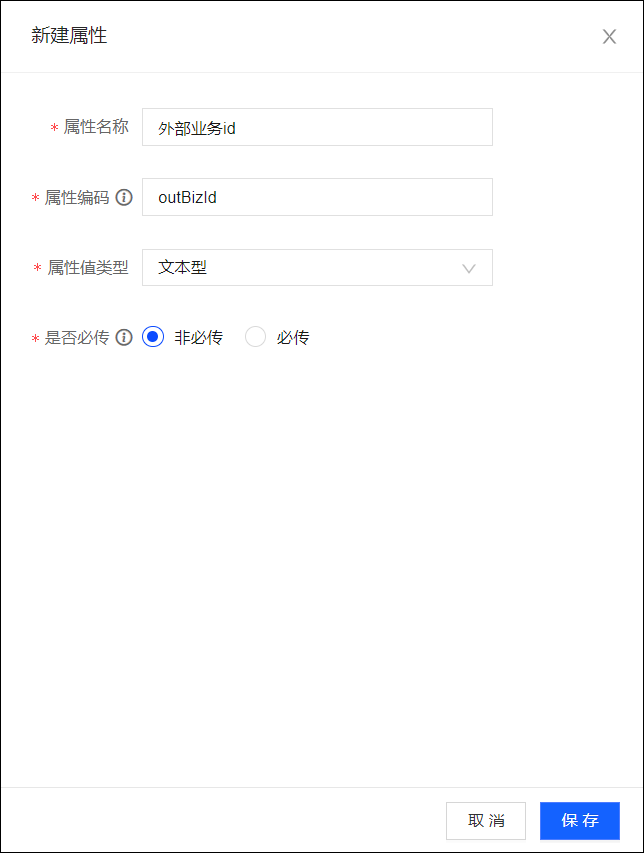 事件配置完成后，单击保存。如下图所示，创建的自定义事件将加入事件列表，事件来源显示为自主接入。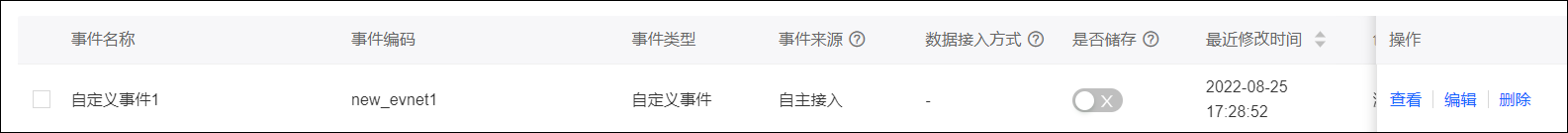 开启/关闭存储支持为Quick Tracking事件、自主接入事件开启上报数据的存储，会员中心事件、社交互动事件默认开启存储，支持关闭存储（会员中心的订单事件不支持关闭存储）。开启存储后，事件上报的数据将存储于分析源，普通行为事件数据保存为用户行为表，订单事件数据保存为订单明细表，可以用于人群筛选、生成AIPL/RFM模型、自定义标签等等。在事件列表中，开启是否存储开关，即可开启存储；关闭是否存储开关，即可停止存储，已存储的数据不删除。开启存储后，Quick Audience接收到的事件数据的流转过程为：数据接收后暂存于Tablestore授权配置的Tablestore实例，在Tablestore进行实时ID Mapping，获取用户的统一身份标识QAID。说明 无论是否开启存储，事件数据都将经过这一步。这一步完成后，事件数据可用于自动化营销。数据将在Tablestore实例中暂存2天，过后自动删除。数据与QAID一起，在第二天凌晨同步到MaxCompute计算源，然后导入分析源中的用户行为表。在同一空间下，Quick Tracking事件、自主接入事件、会员中心事件、社交互动事件分别存储于不同的用户行为表。用户行为表数据格式，请参考用户行为表数据要求中的数据格式。其中，行为类型字段将保存事件名称，属性字段、统计指标字段名将与事件属性名称保持一致。说明 由于MaxCompute侧限制一个表最多包含1200列，QAID、事件名称各占1列，当事件属性字段超过1198个时，将存入新的表。已存储的事件数据不支持删除。查看事件单击查看，将进入事件详情页面，页面不仅展示事件的详细配置，还展示使用了该事件的自动化营销活动，如下图所示。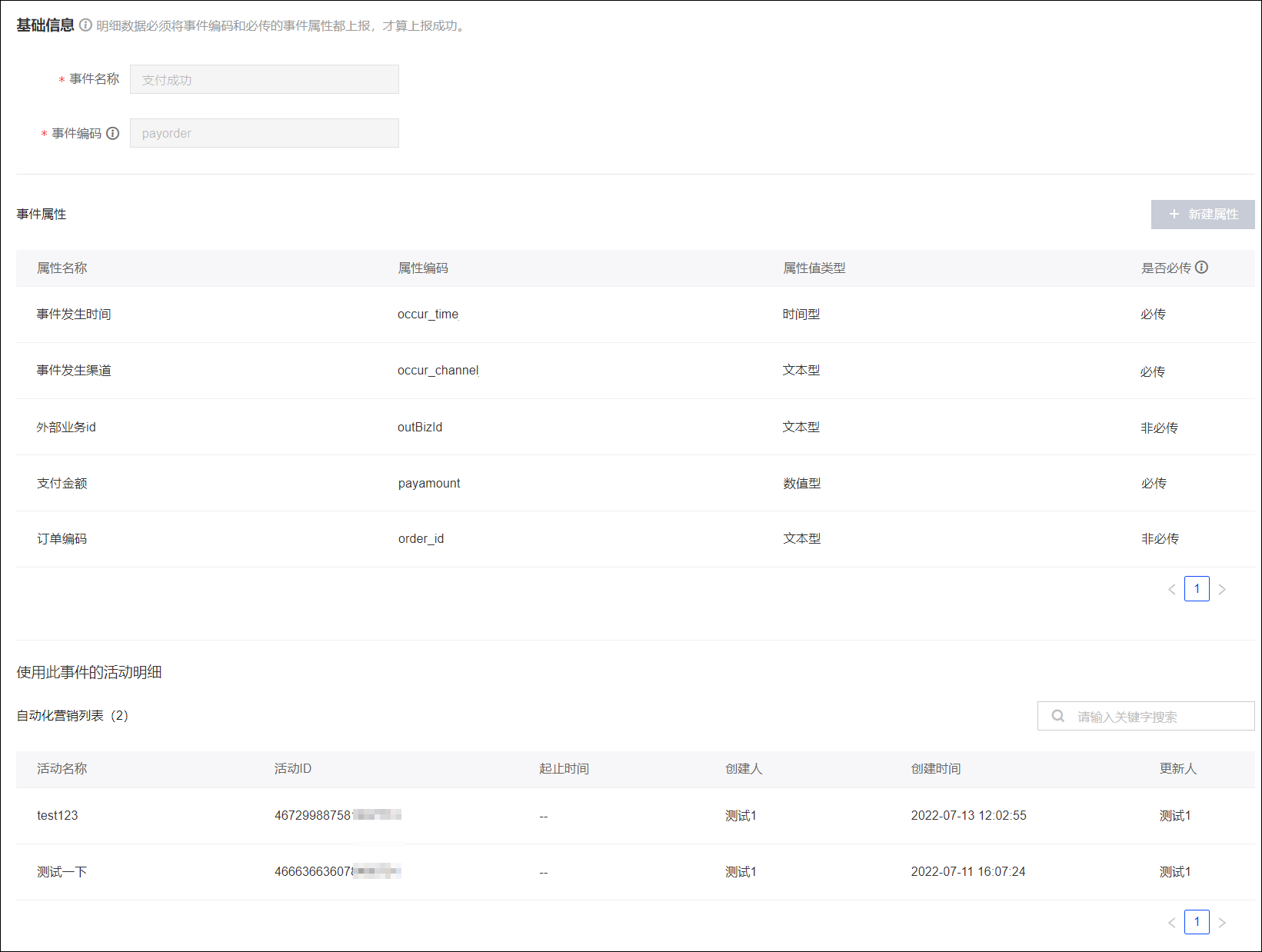 编辑事件说明 由于Quick Tracking事件属于Quick Tracking控制台配置的应用，通过QT事件授权关联Quick Audience的空间，若需要编辑Quick Tracking事件，可以在Quick Tracking控制台编辑应用内的事件。支持编辑自主接入自定义事件、自主接入标准化订单事件（事件编码为pay_order、refund_order、cancel_order）。单击编辑，进入编辑页面，如下图所示为自主接入自定义事件，编辑事件后单击保存即可。您可以：修改事件名称。添加新的属性。修改预置属性、非预置属性是否必传。对于订单事件，不支持修改预置属性是否必传。修改非预置属性的属性名称。删除非预置属性。仅支持删除未被营销活动使用的非预置属性。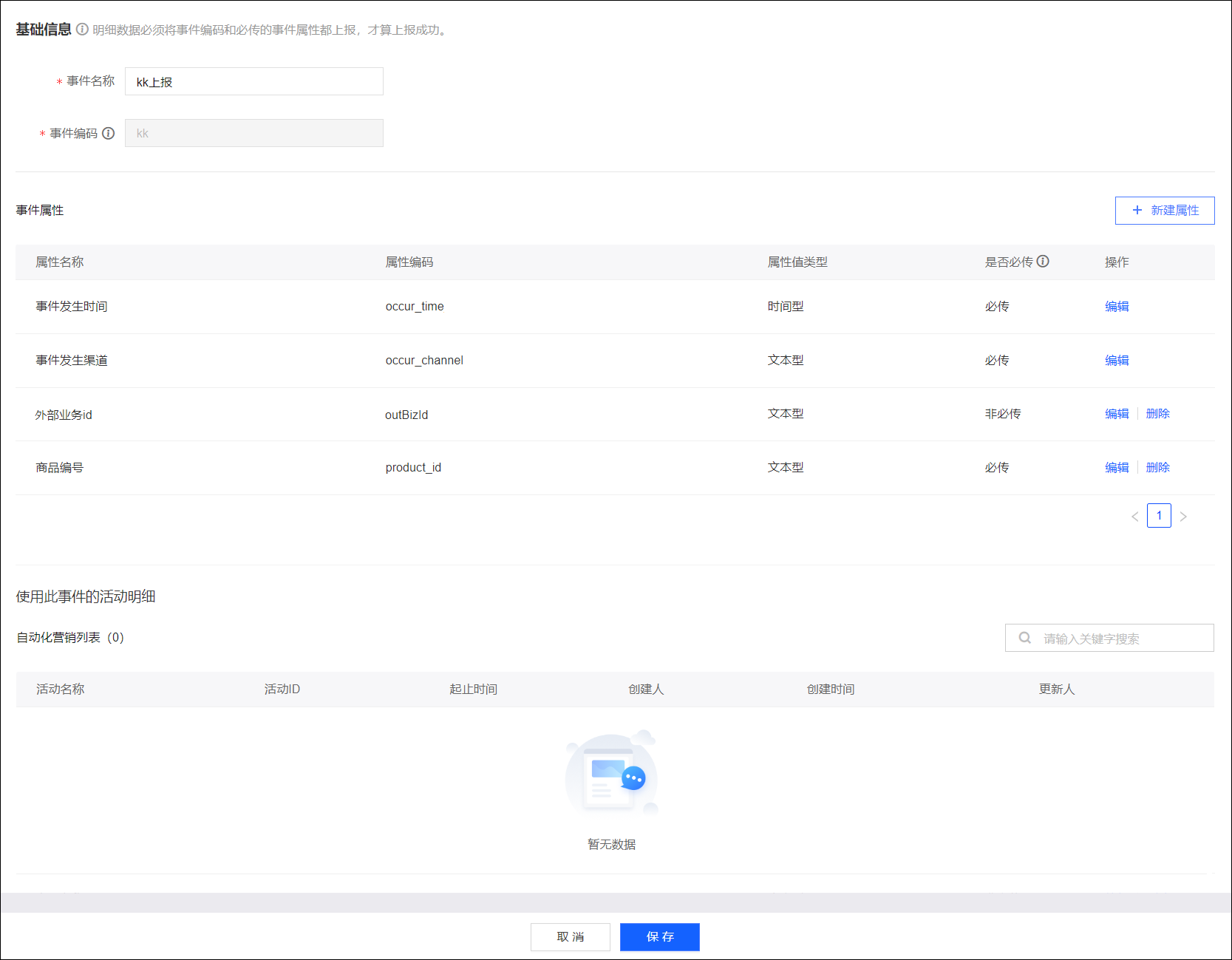 删除事件支持删除未被营销活动使用过的自主接入自定义事件。单个删除：单击删除，确认后即可删除该事件。批量删除：从列表勾选需要删除的事件后，单击列表下方的批量删除，确认后完成删除。说明 由于Quick Tracking事件属于Quick Tracking控制台配置的应用，通过QT事件授权关联Quick Audience的空间，若需要删除Quick Tracking事件，可以在Quick Tracking控制台删除应用内的事件，或在Quick AudienceQT事件授权中解除应用与空间的关联。事件分组支持为事件建立分组，便于分类管理事件。添加、移动分组仅支持创建一级分组。操作步骤：鼠标移动到全部分组上方，会出现加号图标，如下图所示。单击加号图标。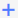 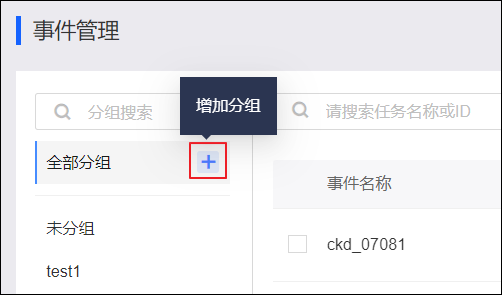 在弹窗中输入新分组名称。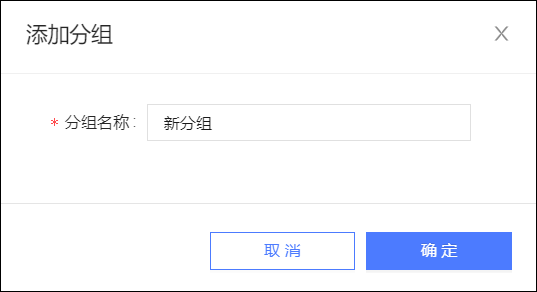 单击确定完成创建。新分组将加入目录。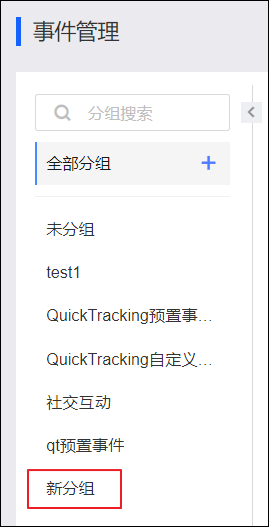 鼠标拖拽分组到需要的位置，在出现蓝色线条时松开鼠标，可以改变分组的顺序。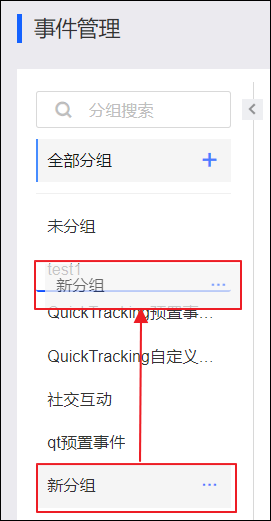 重命名分组鼠标移动到自定义分组上方，会出现省略号图标，如下图所示。单击省略号图标，出现重命名按钮，单击重命名。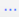 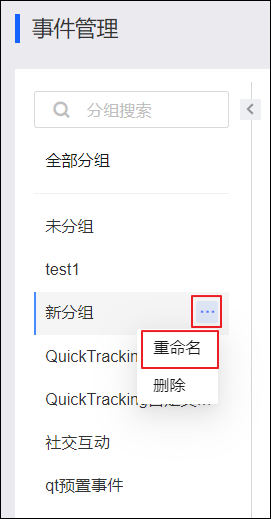 在弹窗中输入新的分组名称，单击确定完成重命名。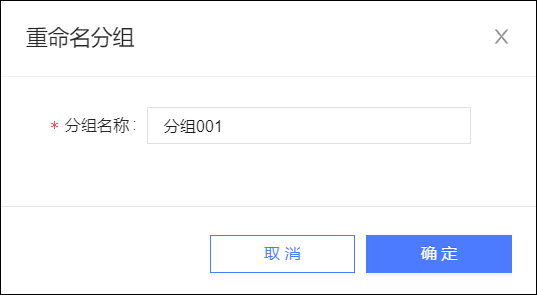 删除分组鼠标移动到自定义分组上方，会出现省略号图标，如下图所示。单击省略号图标，出现删除按钮，单击删除。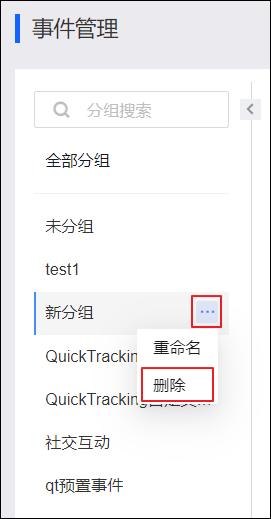 若分组中不包含事件，将直接删除分组。若分组中包含事件，需要在弹窗中单击确定完成删除。原分组中的事件将移入未分组。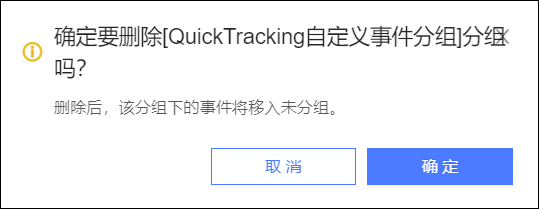 事件移动分组支持将事件移动到指定的分组。批量移动：从列表勾选需要移动的事件后，单击列表下方的移动分组，在弹出的面板中选择一个分组，单击确定。FAQ上报的事件数据与导入的用户行为表有什么区别？答：请注意以下几点区别：若上报的事件数据不进行存储，数据将怎样流转？答：上报的事件数据不进行存储，数据的流转过程为：数据接收后暂存于Tablestore授权配置的Tablestore实例，在Tablestore进行实时ID Mapping，获取用户的统一身份标识QAID。说明 无论是否开启存储，事件数据都将经过这一步。这一步完成后，事件数据可用于自动化营销。数据在Tablestore实例中暂存2天后，自动删除，不可恢复。对应地，若上报的事件数据进行存储，数据的流转过程请参见开启/关闭存储。4.5.3. 事件上报接口规范本文档提供Quick Audience事件上报开放接口，当您采用自主接入的事件上报方式时可使用。完整的自主接入事件数据上报流程，请参见自主接入上报流程。说明 当前仅提供Java语言的SDK。安装Java SDK操作步骤：安装阿里云Java核心库，请参见安装Alibaba Cloud SDK for Java。SDK使用说明，请参见Java SDK参考。访问Aliyun Java SDK Retailadvqa Public，下载并安装Quick Audience Java SDK。下载quicka-openapi-sdk-4.4.0-SNAPSHOT.jar，加入项目目录。在项目目录下的pom.xml文件中，添加以下Maven依赖。<dependency>
        <groupId>com.aliyun.quicka</groupId>
        <artifactId>quicka-openapi-sdk</artifactId>
        <version>4.4.0-SNAPSHOT</version>
        <scope>system</scope>
        <!--以下替换为quicka-openapi-sdk-4.4.0-SNAPSHOT的目录地址-->
        <systemPath>/Users/fin-13921/Documents/project/qa-second/Abc/quicka-openapi-sdk-4.4.0-SNAPSHOT.jar</systemPath>
    </dependency>

    <dependency>
    <groupId>com.aliyun.api.gateway</groupId>
    <artifactId>sdk-core-java</artifactId>
    <version>1.1.6</version>
</dependency>

<dependency>
    <groupId>com.aliyun</groupId>
    <artifactId>aliyun-java-sdk-core</artifactId>
    <optional>true</optional>
    <version>[4.5.6,5.0.0)</version>
</dependency>获取接口通用参数调用开放接口前需要获取几个通用参数：SDK demo示例import com.alibaba.fastjson.JSON;
import com.aliyuncs.AcsRequest;
import com.aliyuncs.AcsResponse;
import com.aliyuncs.exceptions.ClientException;
import com.aliyuncs.retailadvqa_public.client.QAHttpApiClient;
import com.aliyuncs.retailadvqa_public.client.constants.enums.GatewayType;
import com.aliyuncs.retailadvqa_public.client.constants.enums.InvokerType;
import com.aliyuncs.retailadvqa_public.client.model.event.ClientEventMessageModel;
import com.aliyuncs.retailadvqa_public.client.model.event.CustomerIdModel;
import com.aliyuncs.retailadvqa_public.client.param.PopClientBuilderParam;
import com.aliyuncs.retailadvqa_public.model.v20200515.ReceiveEventMessageRequest;
import com.aliyuncs.retailadvqa_public.model.v20200515.ReceiveEventMessageResponse;
import org.junit.Before;
import org.junit.Test;

import java.util.ArrayList;
import java.util.Arrays;
import java.util.HashMap;


public class EventCenterPopTest {
    // 组织ID
    private final static String accessId = "78e8f4b4***5ae16b59b";

    /**
     * ************ pop网关参数 ****************
     */

    // quicka-public.[RegionId].aliyuncs.com
    protected final static String ENDPOINT = "quicka-public.cn-shanghai.aliyuncs.com";
    protected final static String REGION_ID = "cn-shanghai";
    protected final static String ENDPOINT_NAME = "retailadvqa-public";
    protected final static String PRODUCT = "retailadvqa-public";
    protected final static String ACCESS_KEY_ID = "***";
    protected final static String ACCESS_SECRET = "***";
    // 工作空间ID，选填
    String workspaceId = "f35f12d7****ccdf9da93ad3";

    @Before
    public void init() throws ClientException {
        PopClientBuilderParam popClientBuilderParam = PopClientBuilderParam.builder()
                .endpointName(ENDPOINT_NAME)
                .endpoint(ENDPOINT)
                .accessKeyId(ACCESS_KEY_ID)
                .accessSecret(ACCESS_SECRET)
                .regionId(REGION_ID)
                .product(PRODUCT).build();
        QAHttpApiClient.initPopInstance(popClientBuilderParam);
    }


    /**
     * 事件数据上报消息明细
     */
    @Test
    public void receiveMessage() {
        ReceiveEventMessageRequest request = new ReceiveEventMessageRequest();
        // 组织ID
        request.setAccessId(accessId);
        ClientEventMessageModel clientEventMessageModel = new ClientEventMessageModel();
        // 工作空间ID，选填
        clientEventMessageModel.setWorkspaceId(workspaceId);
        // 事件编码
        clientEventMessageModel.setEventCode("testEventCode");
        // 事件属性，包含属性编码和属性值
        clientEventMessageModel.setExtendAttributes(new HashMap<String, String>(){{
            this.put("occur_time_default", "1658112165000");
            this.put("attr_code", "attr_value");
        }});
        // 用户在您自有体系中的用户ID
        clientEventMessageModel.setCustomerId("100001");
        // 是否是交易数据，0 (不是) / 1 (是)
        clientEventMessageModel.setIsOrder(0);
        // 事件发生时间
        clientEventMessageModel.setEventTime(System.currentTimeMillis());
        // Quick Audience空间支持的用户ID，必填
        clientEventMessageModel.setCustomerIdList(new ArrayList<CustomerIdModel>(){{
            this.add(new CustomerIdModel("188****5531", "MOBILE"));
        }});

        request.setEventMessageModelListJson(JSON.toJSONString(Arrays.asList(clientEventMessageModel)));
        
        try {
            ReceiveEventMessageResponse acsResponse = (ReceiveEventMessageResponse) invoke(request);
            if (acsResponse.getSuccess()) {
                System.out.println("success");
                System.out.println(JSON.toJSONString(acsResponse));
            } else {
                System.out.println(JSON.toJSONString(acsResponse));
            }

        } catch (ClientException e) {
            e.printStackTrace();
        }
    }

    private AcsResponse invoke(AcsRequest request) throws ClientException {
        return QAHttpApiClient.invoke(request, GatewayType.POP, InvokerType.OTHER);
    }
    
}事件数据上报接口事件模型ClientEventMessageModel@Data
public class ClientEventMessageModel {

    //组织ID，必填
    String orgnizationId;

    //空间ID，选填
    String workspaceId;

    //用户在您自有体系中的用户ID，必填
    String customerId;

    //事件编码，必填
    String eventCode;

    //事件发生时间，必填
    Long eventTime;

    //事件属性，是否必填取决于事件定义中对属性的设置
    Map<String, String> extendAttributes = new HashMap<>();

    //Quick Audience空间支持的用户ID，若之前同一个customerId上报过customerIdList，则选填
    List<CustomerIdModel> customerIdList = new ArrayList<>();

    //是否是交易数据，0 (不是) / 1 (是)
    String isOrder;
}

@Data
public class CustomerIdModel {
    String customerId;
    String idMapping;
    public CustomerIdModel() {
    }
    public CustomerIdModel(String customerId, String idMapping) {
        this.customerId = customerId;
        this.idMapping = idMapping;
    }
}CustomerIdModel：public class CustomerIdModel {
    @ApiModelProperty(required = true, value = "实际用户ID，如手机号类型的139****0000")
    String customerId;
    @ApiModelProperty(required = true, value = "用户ID类型，如手机号，请参见下面的用户ID类型说明")
    String idMapping;
}用户ID类型说明：Quick Audience空间支持的用户ID类型包括本空间的ID类型管理页面中所有已启用状态的ID类型，请在代码中使用ID类型编码作为ID类型的名称。系统预置ID的ID类型编码，请查阅系统预置ID列表。自定义ID的ID类型编码，请单击ID对应的编辑按钮进行查看。5. 用户洞察5.1. 用户洞察概述随着互联网技术的发展，企业通过各种途径积累了消费者资产，Quick Audience用户洞察模块旨在通过丰富的用户洞察模型和便捷的策略配置，帮助企业完成消费者多维洞察分析，为后续的消费者运营和触达奠定人群基础。功能简介用户洞察模块提供以下功能，帮助您进行消费者运营。用户标签管理：支持基于用户行为数据自定义偏好类标签、忠诚度标签、购买力标签，基于综合数据自定义用户阶段标签、对用户属性、导入的标签、自定义标签等进行管理，掌握标签总体覆盖率、各标签值的覆盖人数分布等情况。用户360：将用户的相关信息集中展示，对其进行用户画像，提供便捷的打标签功能，便于您进行线索追踪和售后跟进。营销模型管理：基于用户行为数据生成AIPL模型，基于订单明细、订单汇总数据生成RFM模型。用户分析：支持基于用户标签的透视分析，基于AIPL模型的AIPL用户分析、AIPL流转分析，基于RFM模型的RFM分析，帮助企业快速了解企业当前的用户状况，并为进一步运营进行提供决策支撑。支持在分析过程中将特征用户保存为人群。人群筛选：快速筛选满足指定条件的目标人群，为后续的人群触达应用提供基础。支持基于用户标签的标签筛选、基于AIPL模型的AIPL模型筛选、基于RFM模型的RFM模型筛选、基于用户行为数据的行为筛选、基于统计表数据的指标筛选等。人群是您的战略性消费者数据资产，您可以利用人群进行有计划的用户营销、自动化营销、媒体投放、社交互动等等。人群分析及推送：基于人群进行进一步的透视分析。支持将人群推送至数据银行、达摩盘、阿里云Kafka或开源Kafka，进而实现线上线下融合消费者分析和线上二次触达，为企业品牌全域消费者运营提能提效。自助分析：与Quick BI数据可视化分析平台专业版对接，支持在Quick Audience围绕人群进行即席分析，帮助您自助对人群进行灵活的数据分析。支持在报表中通过圈选生成新的人群，支持对比不同人群对同一指标的数据表现。分析看板：支持将Quick BI数据可视化分析平台专业版生成的报表嵌入到Quick Audience进行展示，针对相关数据通过报表进行可视化分析，辅助对营销数据的分析洞察。使用流程由管理员进行数据接入，作为用户洞察的对象数据，Quick Audience支持通过两种方式接入数据：从计算源导入数据，请参见数据导入文档。实时事件数据上报，请参见事件上报文档。由管理员进行模型创建、自定义标签，并向需要使用数据的非管理员授权用户标签、AIPL/AIPL模型的使用权限。有相应角色权限的成员进行用户360、用户分析、人群筛选、人群分析及推送、分析看板等操作，请参见对应的功能文档。推荐阅读用户洞察常见问题5.2. 用户标签5.2.1. 标签管理您可以在标签管理页面对标签进行分类查看、编辑、授权、筛选，对自定义标签进行更新、删除等操作。选择工作空间>用户洞察>用户标签>标签管理，标签列表如下图所示。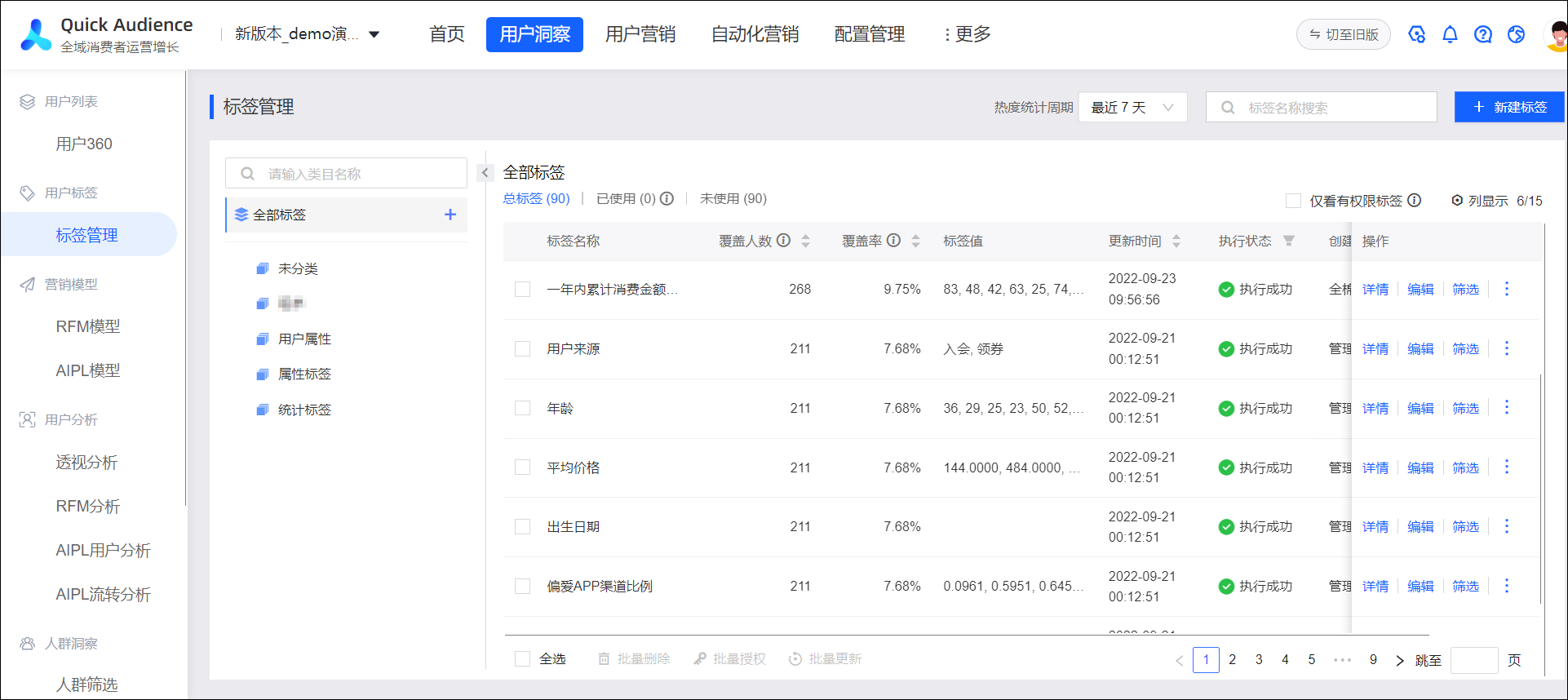 页面左侧为标签目录，由未分类和其他自定义类目组成。默认展示所有类目中的全部标签。页面右侧为标签列表，展示标签的覆盖人数、覆盖率、创建/更新标签的时间和执行状态、创建方式、标签来源（来源表或自定义标签类型）、是否可透视、透视筛选次数等信息。您可以在列表右上角单击列显示，然后在下拉列表中勾选要展示哪些信息，如下图所示。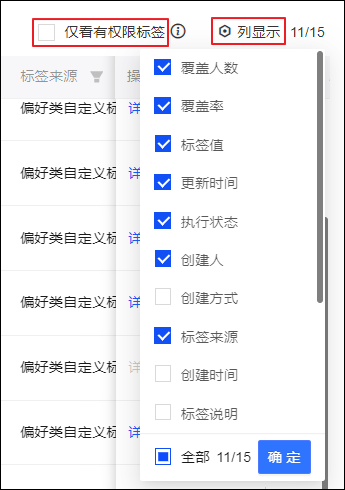 若您不是管理员，勾选上图中的仅看有权限标签，将仅能看到自己被授予了管理或使用权限的标签。标签创建方式标签的创建方式分为以下几类：数据源导入：用户标签表记录用户的一系列属性字段，从数据源导入Quick Audience时，通过为字段配置标签别名的方式给用户打标签，后续使用标签时，实质上是在使用对应的字段。重要 导入时用户标签表时，若为字段选择了对应的用户属性，该字段将从属于用户属性，不再作为标签单独展示于标签管理页面。API导入：与数据源导入相似，区别仅在于通过API导入，而非在界面配置导入。系统预置：即用户属性，用户属性规定了用户的基础信息体系，实际取值来源于导入的用户标签表字段，当字段关联了用户属性时，用户属性值采用该标签的值；当来源于不同表的字段关联了同一个用户属性时，用户属性值可能产生冲突，支持按指定的赋值逻辑解决冲突。用户属性统一展示于用户属性类目。无论系统预置用户属性还是自定义用户属性，用户属性的创建方式均显示为系统预置。自定义规则：即自定义标签，基于已导入的各类数据、已上传报并存储的行为事件数据及订单明细数据，自行定义标签规则，从而对满足规则的用户打标签，同样可用于分析、筛选等等。支持偏好类标签、忠诚度标签、购买力标签、用户阶段标签四种自定义标签，请参见相应的文档了解创建方法。社交互动：社交互动模块的用户标签。零售CRM：零售CRM模块的用户标签。标签热度统计标签管理页面体现了标签的使用情况，列表上方分别显示属于该标签类目的标签总数、已使用标签数（已用于分析或筛选的标签）、未使用标签数，单击已使用或未使用，列表将仅展示这部分标签，如下图所示。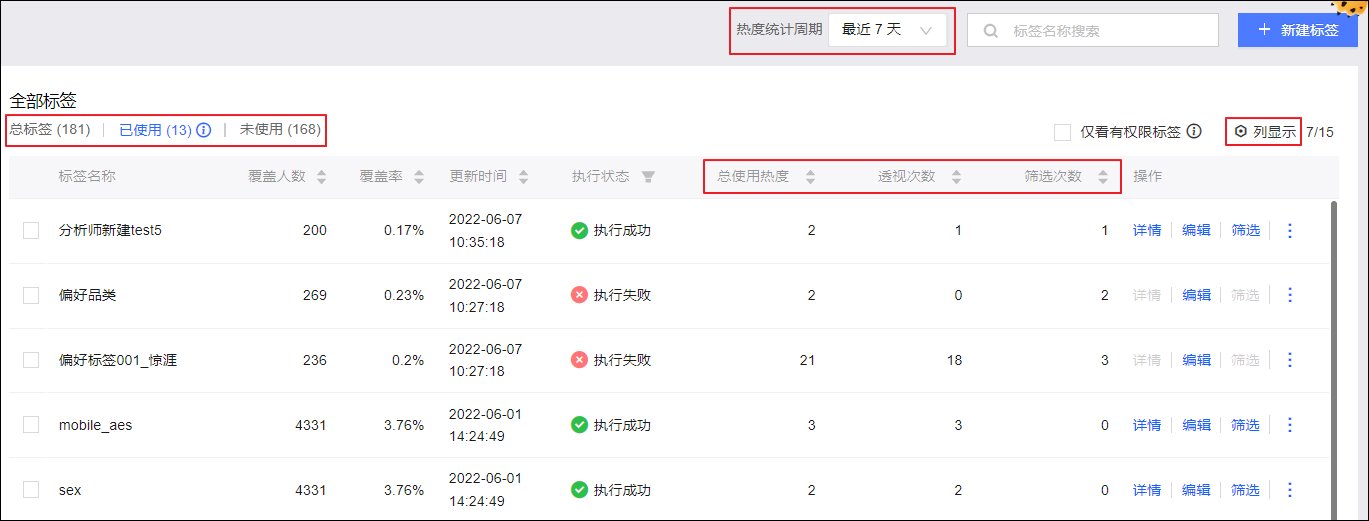 列表支持展示每个标签的使用情况，从列表右上角列显示勾选总使用热度、透视次数、筛选次数项目，从列表上方选择热度统计周期，列表将展示相应的统计数据，如上图所示。其中，总使用热度=透视次数+筛选次数。筛选、排序、搜索筛选标签支持根据创建/更新执行状态、创建人、创建方式、标签来源、标签类型、是否可透视筛选标签。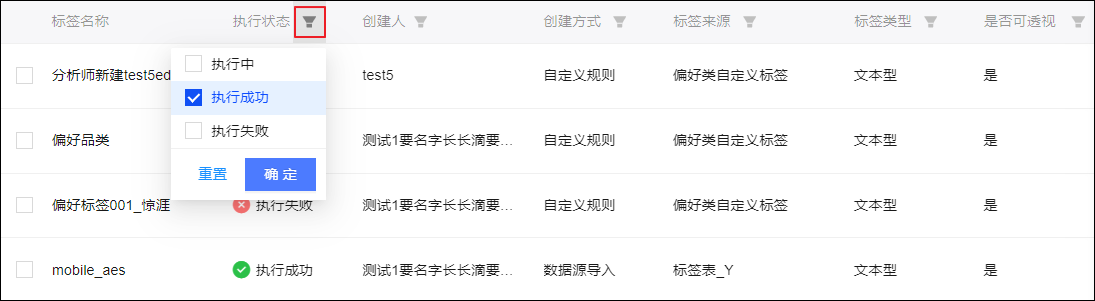 排序标签支持根据覆盖人数、覆盖率、创建时间、更新时间、总使用热度、透视次数、筛选次数对标签排序。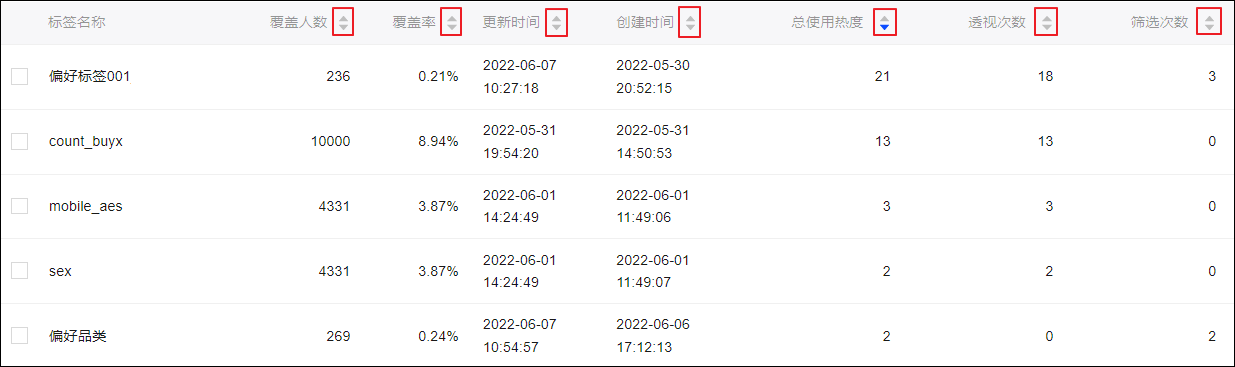 搜索标签标签列表右上角搜索框支持搜索标签名称。如下图所示，搜索后，页面左侧标签类目会将包含搜索结果的类目高亮。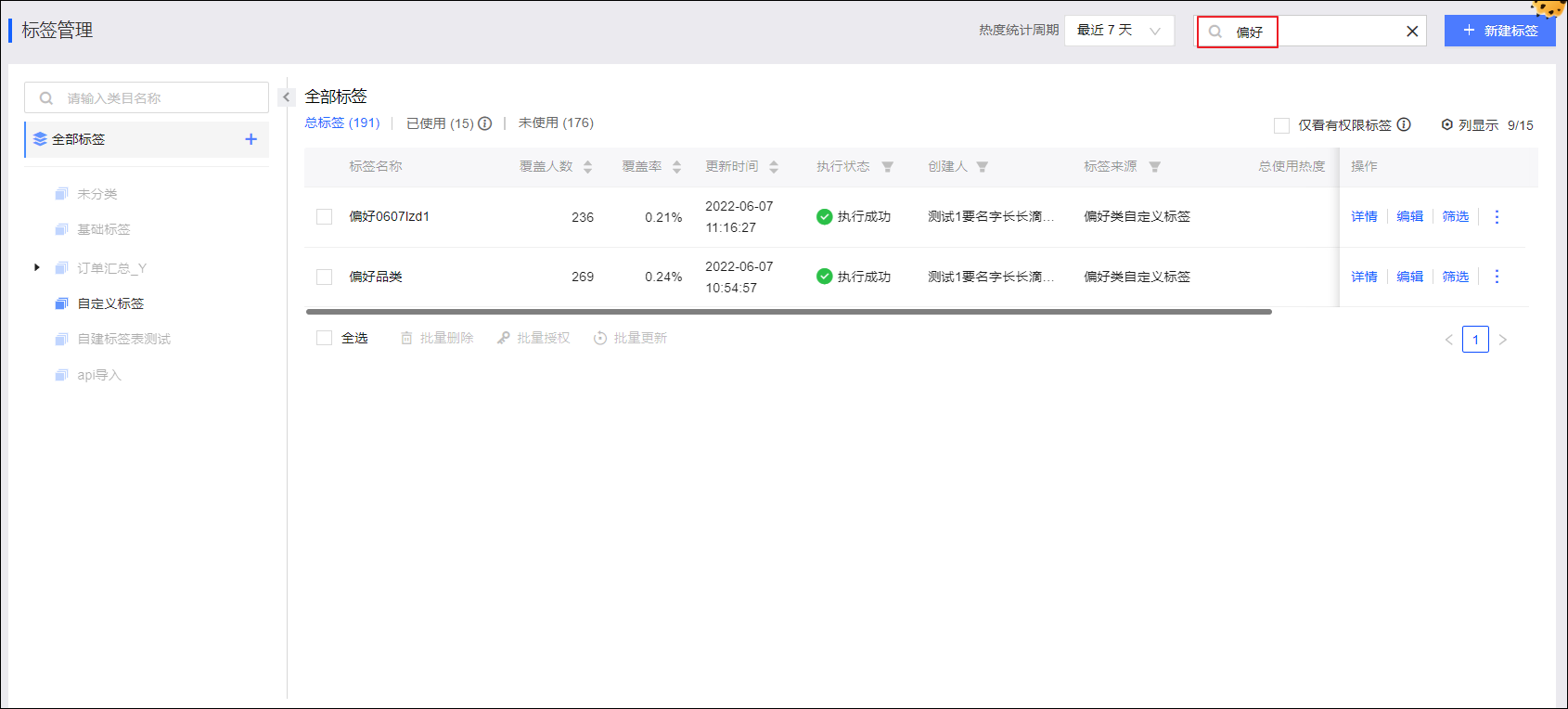 标签类目如下图所示，页面左侧展示标签类目。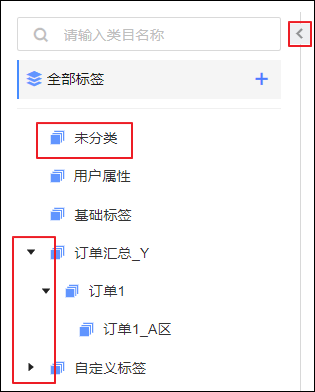 未放入任何类目的标签，均包含在未分类中。您可以添加标签类目，将标签放入不同的类目中，便于分类管理标签。最多支持三级类目，单击类目名称前的箭头图标可以展开/收起下级类目，上图中的“订单1_A区”即为三级类目。类目列表上方的搜索框支持搜索类目名称。单击类目右上角的箭头图标，可以收起/调出类目视图。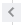 添加、移动类目说明 用户属性类目不支持添加子级类目。最多添加三级类目，操作步骤：鼠标移动到任意类目（或全部标签）上方，会出现加号图标，如下图所示。单击加号图标。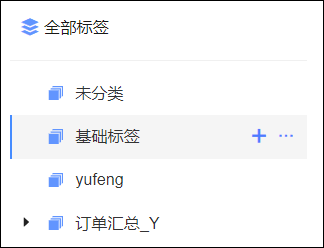 在弹窗中选择新类目是原类目的同级还是子级，输入新类目名称。本例中创建了“基础标签”的一个同级类目“基础标签的同级类目”。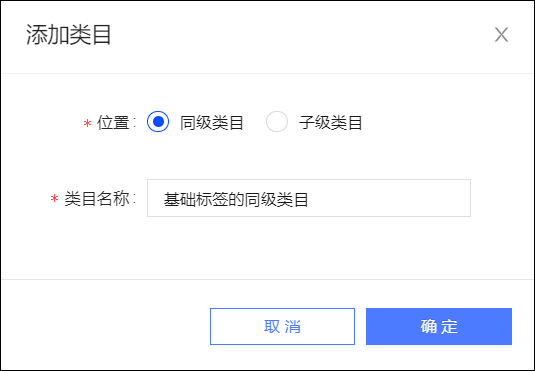 单击确定完成创建。新类目将加入目录。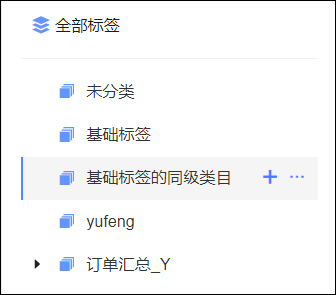 鼠标拖拽类目到需要的位置，可以改变类目的顺序和层级。重命名类目说明 用户属性类目不支持重命名。操作步骤：鼠标移动到自定义类目上方，会出现省略号图标，如下图所示。单击省略号图标，出现重命名按钮，单击重命名。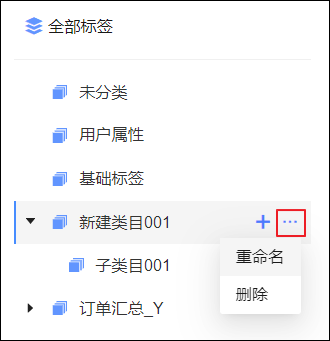 在弹窗中输入新的类目名称，单击确定完成重命名。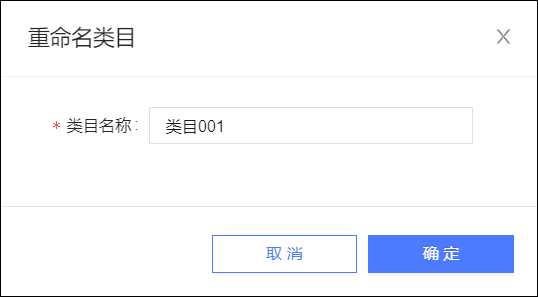 删除类目说明 用户属性类目不支持删除。操作步骤：鼠标移动到自定义类目上方，会出现省略号图标，如下图所示。单击省略号图标，出现删除按钮，单击删除。若类目中不包含标签或子类目，将直接删除类目。若类目中包含标签或子类目，需要在弹窗中单击确定完成删除。原类目中的标签将移入未分类，原类目下的子类目将代替原类目的位置。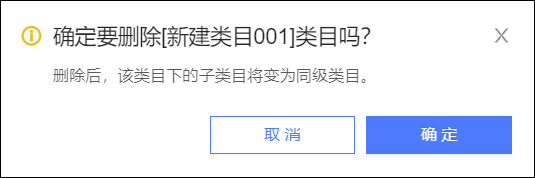 编辑标签支持编辑导入的用户标签、自定义标签：对于导入的用户标签，单击标签的编辑，可在弹窗中修改标签名、标签类目、标签类型、标签说明，单击保存编辑完成修改。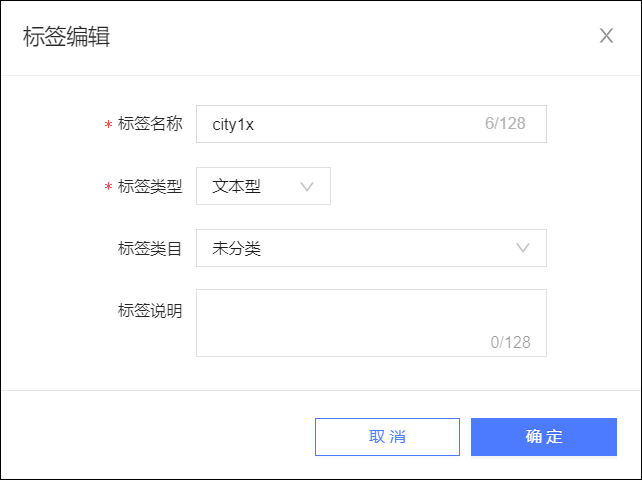 说明 修改标签类型后，再次调度后修改才会生效。对于自定义标签，单击标签的编辑，进入编辑页面，可修改标签配置，配置方法与创建时相同，请参见各类标签的创建文档。说明 标签字段不支持修改。查看标签详情单击标签的详情，进入标签详情页面，页面展示标签的基本信息、标签人数分布、标签历史详情三部分，如下图所示。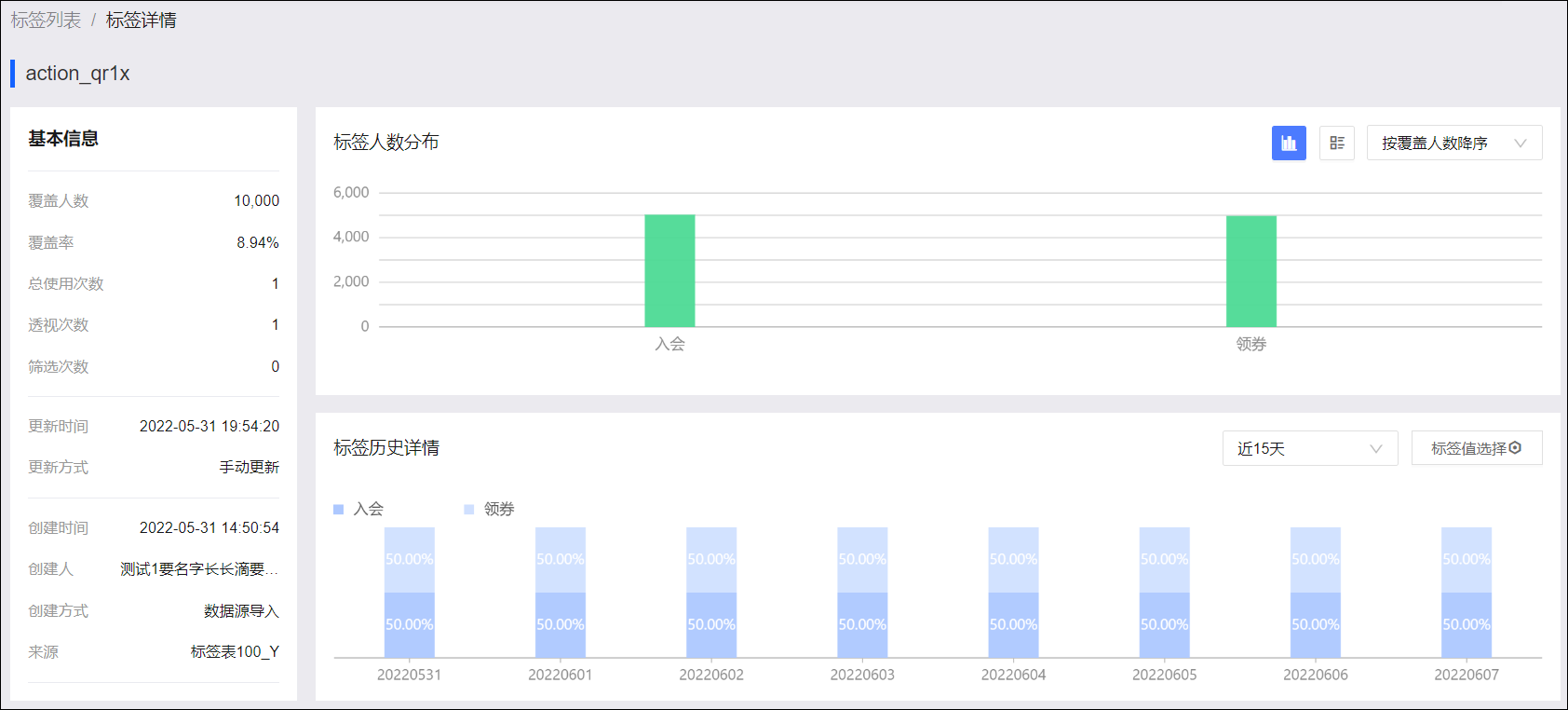 基本信息：展示标签覆盖情况、使用情况、更新信息、创建信息。标签人数分布：展示各标签值的覆盖情况，鼠标移动到标签值的图形上时，将出现具体人数和覆盖率。支持在图表和列表形式间切换，支持切换排序方式，如下图所示。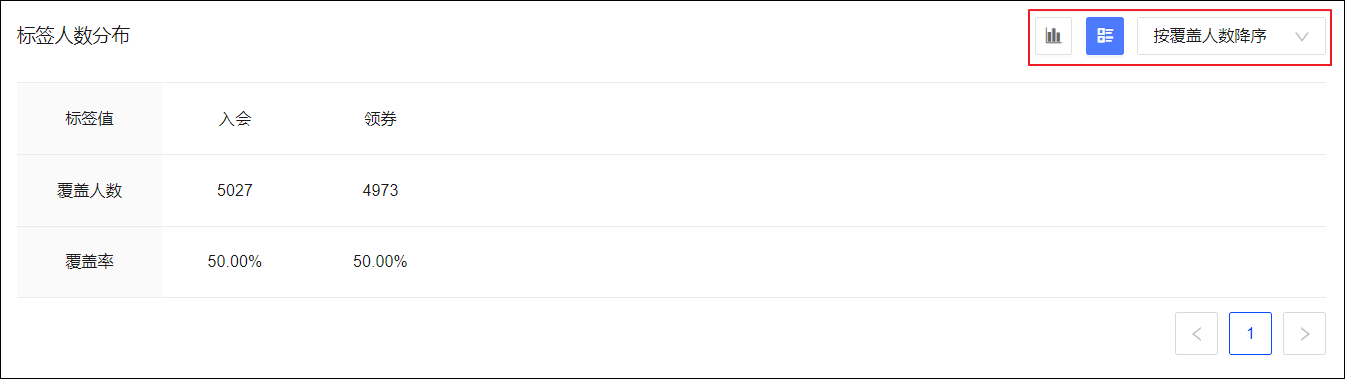 对于文本型、多值型标签：支持按覆盖人数升序、按覆盖人数降序。最多展示15个覆盖率最大的值，若多于15个值，将余下的值的覆盖数据相加，作为“其他”标签值展示。对于数值型标签：默认将全部数值分组，按分组展示，支持设置分组区间，如下图所示。支持按覆盖人数升序、按覆盖人数降序、按标签值升序、按标签值降序。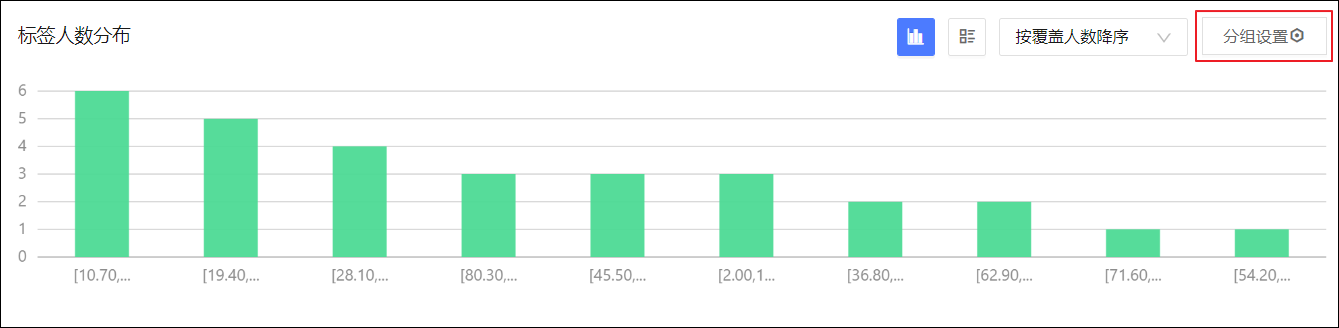 对于时间型标签：支持按日分组、按月分组、按年分组展示。支持按时间升序、按时间降序。最多展示15个覆盖率最大的分组，若多于15个分组，将余下的分组的覆盖数据相加，作为“其他”分组展示。标签历史详情：对于文本型、多值型、数值型标签，支持展示近15天、近一个月、近两个月、近三个月的标签值的覆盖率历史数据，鼠标移动到标签值的图形上时，将出现覆盖率。最多支持展示5个标签值，支持选择展示哪些标签值，如下图所示。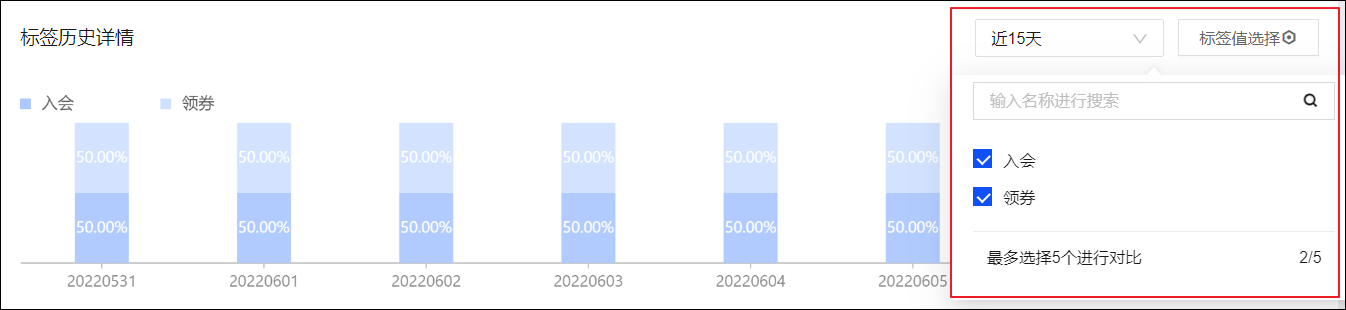 说明 对于数值型标签，将按分组展示，分组设置与标签人数分布中一致。对于时间型标签，不展示标签历史详情。通过标签筛选人群单击标签的筛选，跳转至人群筛选页面，默认已选择该标签进行筛选。标签筛选操作，请参见标签筛选。更新自定义标签对于自定义标签，除了按照在创建时设置的周期自动更新，还可以手动更新（不论是否设置了自动更新）。单击标签的图标，单击更新，将立即开始更新标签。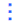 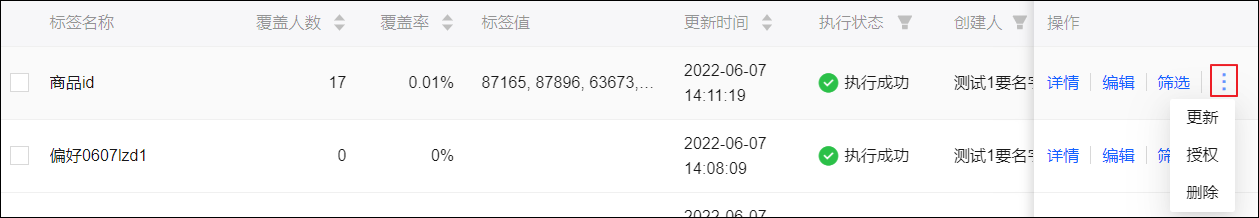 支持勾选多个自定义标签，然后单击列表下方的批量更新，进行批量更新。此外，对于导入的标签，标签值将随着数据表的每次导入调度进行更新。授权用户标签表调度导入后，管理员可使用和管理数据，非管理员默认不可使用或管理数据。管理员可以通过向本空间的成员/成员组授权，使被授权成员也可以使用，甚至管理已授权的数据。授权管理权限、使用权限向非管理员授权标签的以下权限：使用权限：在透视分析、人群筛选、推送Kafka、营销等场景使用标签的权限。管理权限：对已授权的标签进行编辑、授权的权限，同时也将具有使用权限。说明 非管理员被授权后，该标签将展示在其标签列表中。管理员无需被授权，默认具有工作空间中所有标签的管理权限，均展示在列表中。管理员还可以为非管理员授权用户标签的行级权限，达到数据隔离的目的，请参见下面的授权行级权限。管理权限、使用权限的授权操作类似，操作步骤：单击标签的图标，单击授权，进入授权界面，并且默认已选择该标签进行授权。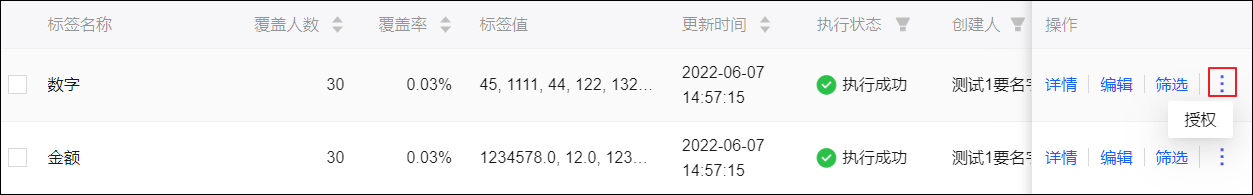 您也可以勾选多个标签，然后单击列表下方的批量授权，进行批量授权。选择管理权限或使用权限。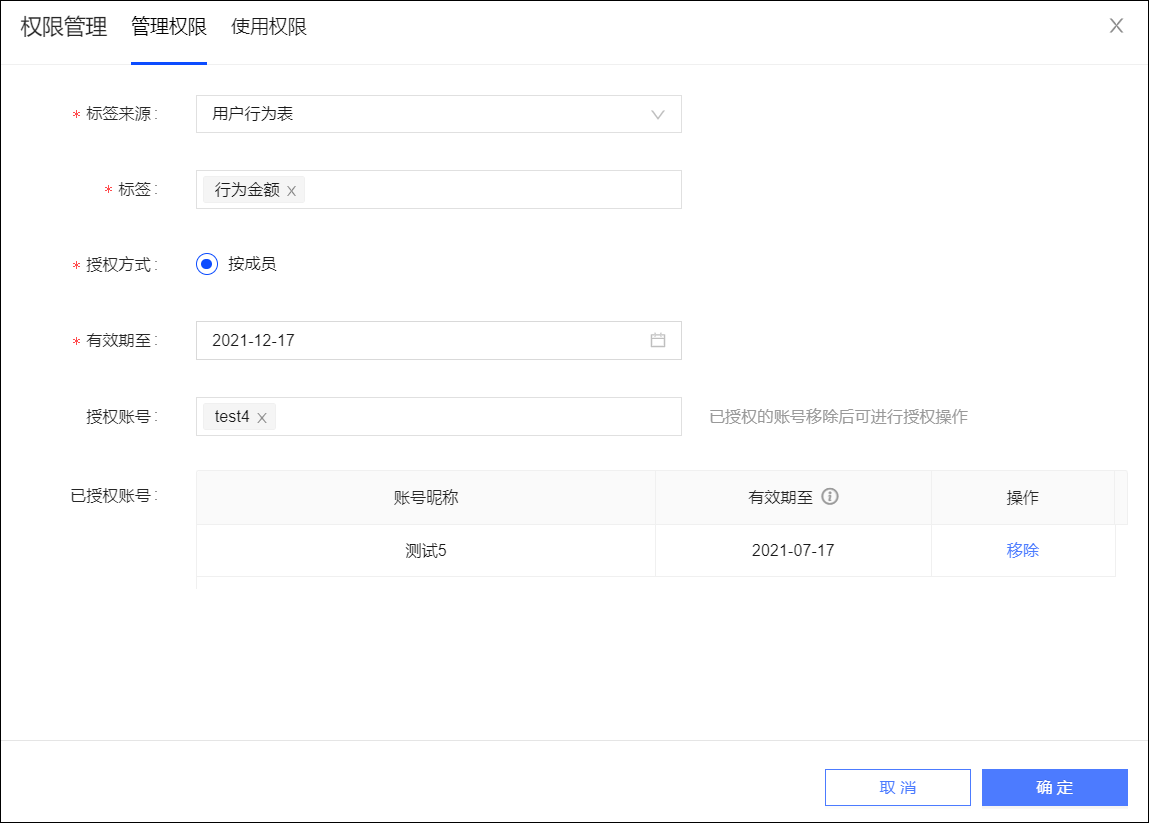 选择标签的来源表或自定义标签类别，选择要授权的标签，可多选。说明 无论授权哪个标签，用户的QAID将默认被同时授权，否则无法唯一识别一个用户。标签的授权方式当前仅支持按成员。下方显示已选标签的已授权成员账号，以及授权有效期。说明 若选择多个标签，下方显示多个标签均已授权的账号，有效期为空表示多个标签的有效期不同，请分标签查看具体有效期。解除授权：单击账号对应的移除，即可解除对该账号的授权，立即生效。授权：选择要授权的账号，可多选，设置有效期，单击确定完成授权。授权行级权限与单纯的授权管理权限或使用权限相比，行级权限授权便于您达到数据隔离的目的。例如：用户标签表包含集团下属多个品牌、多个大区的用户数据，您希望仅对某分析师授权品牌A、华北大区的用户数据，不希望某分析师看到其他品牌、其他大区的用户数据。此时，您可以通过授权行级权限，将上述指定数据授权给某分析师。说明 对成员授权标签的行级权限前，需要先授权管理权限或使用权限，否则无权使用该标签的任何数据。成员只有先获得管理权限或使用权限，再获得行级权限，才能使用筛选出的行数据。若某成员已获得标签的管理权限或使用权限，该标签启用行级权限后，若未向该成员授权行级权限，则该成员不能再使用该标签的所有数据，已获得管理权限的成员仍可进行管理。操作步骤：单击标签的图标，单击授权，进入授权界面，并且默认已选择该标签进行授权。您也可以勾选多个标签，然后单击列表下方的批量授权，进行批量授权。选择行级权限。设置受控字段：选择一个标签的来源表或自定义标签类别，下方展示已设置的受控字段。选择要增加的受控字段，可多选，或移除不再需要的受控字段。设置受控字段后，提示“行级权限受控字段设置成功”。说明 若选择多个受控字段，则被授权的行同时满足多个字段的取值要求。选择的受控字段将对所有成员有效，即不能对不同成员设置不同的受控字段。如果某个成员不需要通过某个受控字段筛选行，则需要在第6步授权操作中对该受控字段的值选择所有。受控字段的增减将影响该字段的所有行，立即生效。若移除受控字段，该字段的所有行的行级权限不再受该字段限制；若增加受控字段，请为所有需要行级权限的成员设置该字段的授权值，否则成员对于该字段无授权值，不能取到任何一行。受控字段类型要求：不能选择ID字段、日期字段，即不能通过ID、日期指定要授权的行。选择授权方式，支持成员或成员组。说明 两种授权方式可以混合使用，成员对于作为成员单独授权的行、作为成员组一员授权的行将均有使用权限。从左侧单击需要授权的成员或成员组，右侧将展示已选择的受控字段。单击受控字段，下拉列表显示已授权的值，如下图所示。下图中，成员test4被授权了性别为女或男，且常驻省份城市为广州、天津或武汉的数据。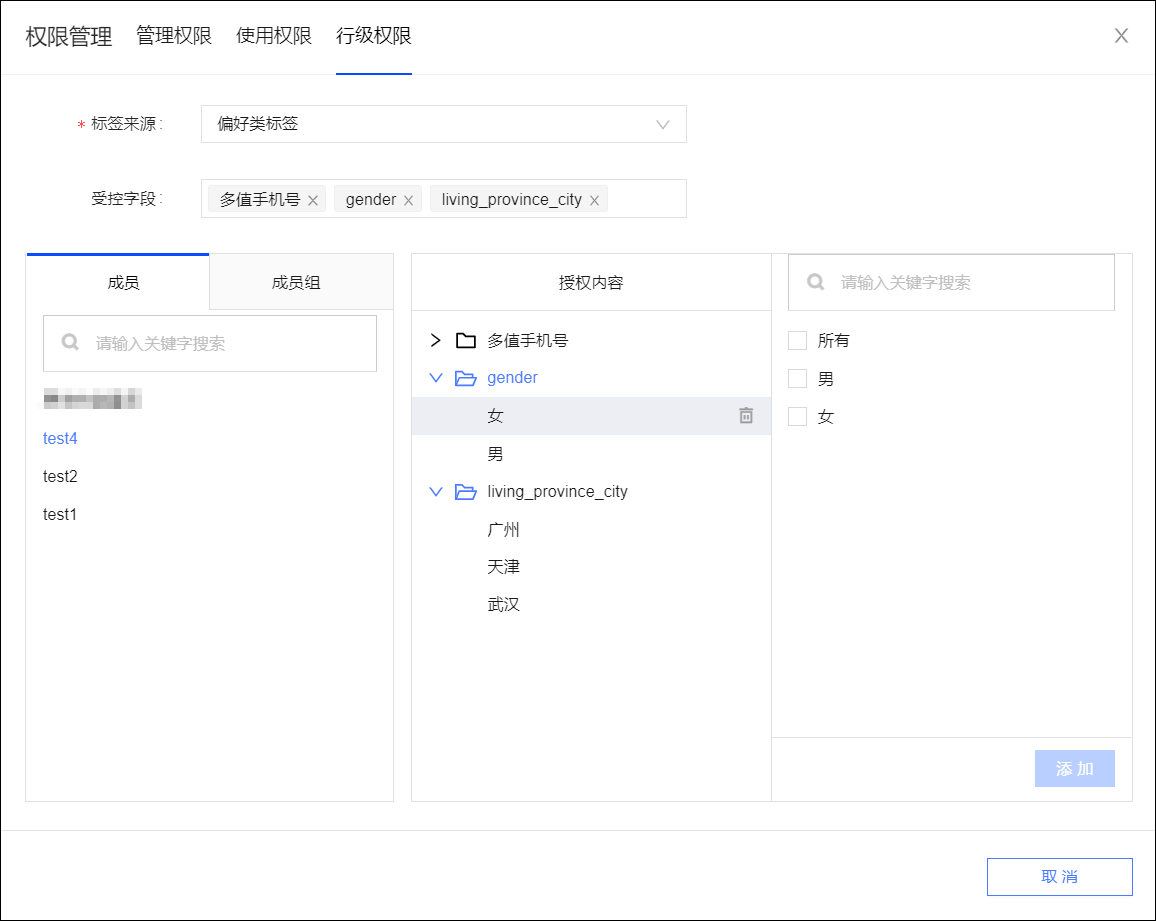 解除授权：如上图所示，鼠标移动到已授权的值上方，单击右侧出现的图标，可移除该值，立即生效。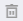 当所有值都移除时，成员无任何行的权限。授权：单击受控字段，右侧展示该字段的所有值，勾选要授权的值，单击添加，加入已授权的值列表，成员获得对应的行权限，立即生效，如下图所示。说明 若选择所有，单击添加后，成员对该字段的所有值都有权限，包括未来增加的字段值，即成员获得的行权限将不再受该字段限制。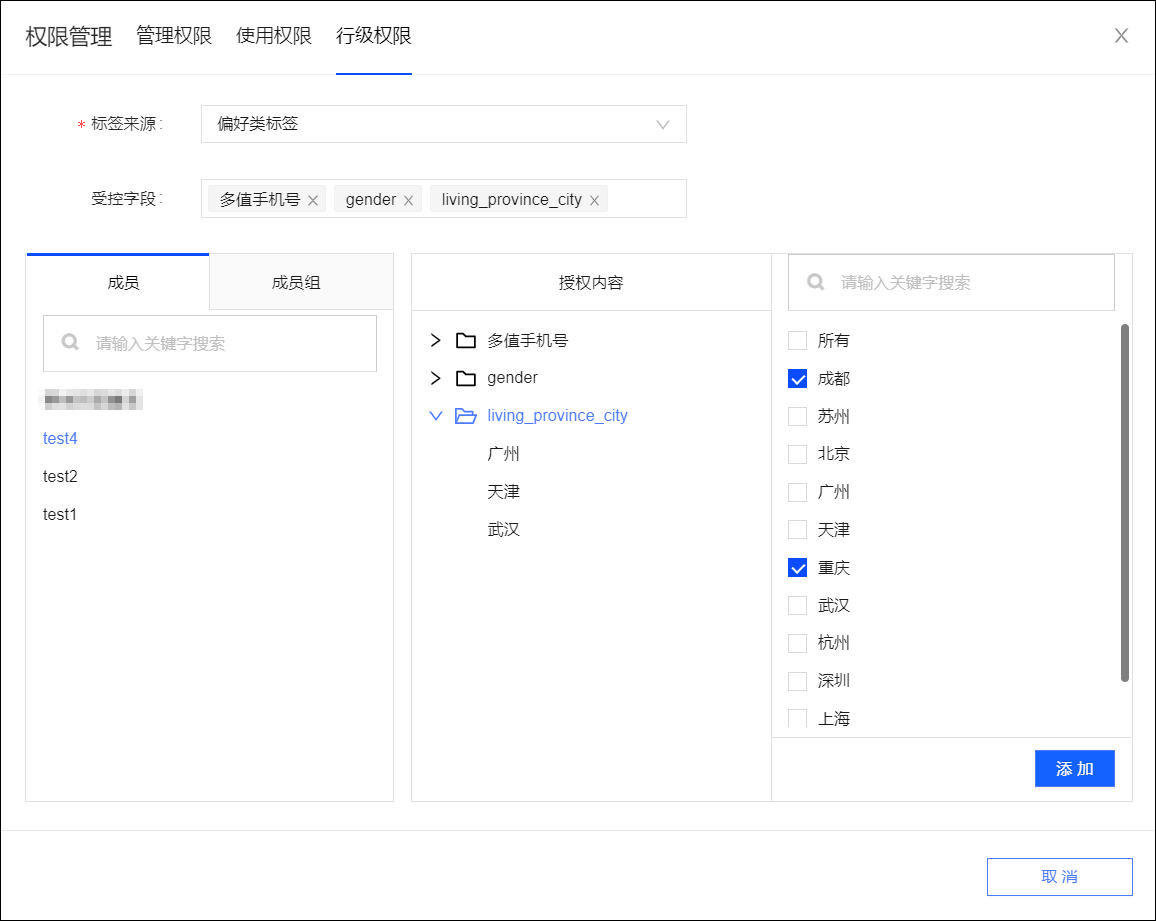 删除自定义标签对于自定义标签，单击标签的图标，单击删除，确认删除后，自定义标签将被删除。支持勾选多个自定义标签，然后单击列表下方的批量删除，确认删除后进行批量删除。5.2.2. 偏好类标签偏好类标签是基于导入的或上报后存储的用户行为表、订单明细表数据，将用户出现次数最多或数值最大的属性作为标签值，例如：用户偏好的购物时段/价格区间/渠道/主题/品类、用户购买的最高单品价格。示例1：将用户偏好的前3个品类创建为标签，标签名为“偏好品类”，标签值为具体的品类。4个用户购买5种品类的次数如下表所示。那么“偏好品类”标签的结果为：对于“偏好品类”标签，标签的覆盖人数为3人（用户A、用户B、用户C），覆盖率为75%。对于单个具体标签值，例如：标签值“品类3”的覆盖人数为1人（用户B），覆盖率为25%。示例2：将用户的下单时间分为凌晨（0点~6点）、早上（6点~12点）、下午（12点~18点）、晚上（18点~24点）四个时间段，用户最经常下单的时间段即为“偏好的购物时段”标签的标签值。创建偏好类标签偏好类标签基于用户行为表、订单明细表，数据要求请参见数据表要求。用户行为表、订单明细表数据导入操作，请分别参见用户行为、订单明细；订单事件数据的上报和存储操作，请参见事件中心。说明 若要创建分时段偏好标签，用户行为表、订单明细表的时间字段必须至少到小时粒度。创建步骤：选择工作空间>用户洞察>用户标签>标签管理。单击右上角新建标签。在弹窗中选择偏好类标签，单击确定。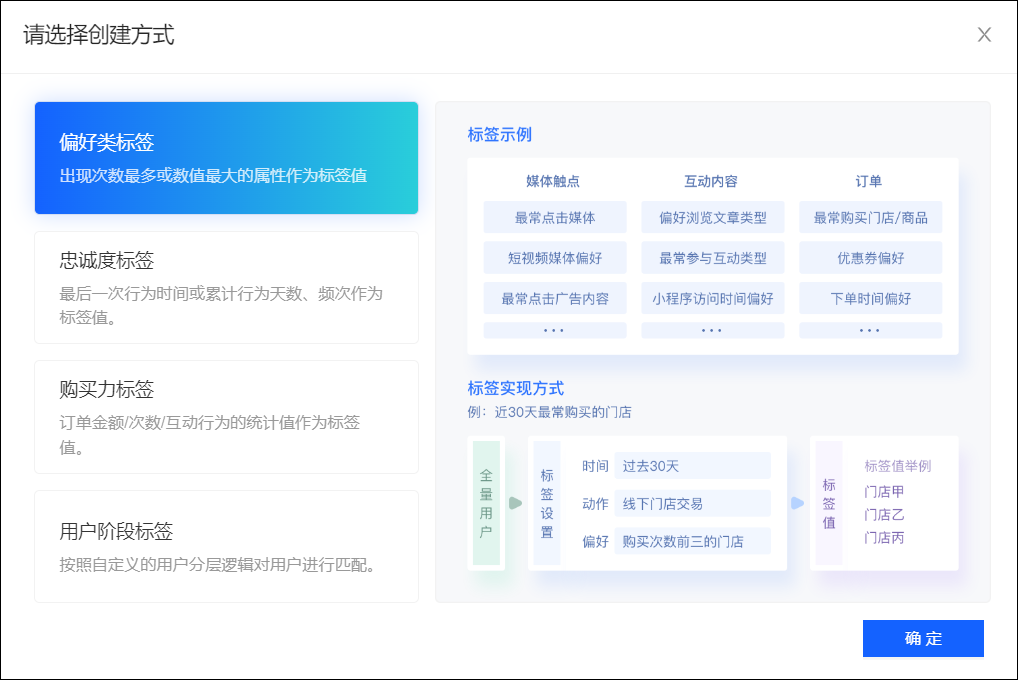 配置基础信息。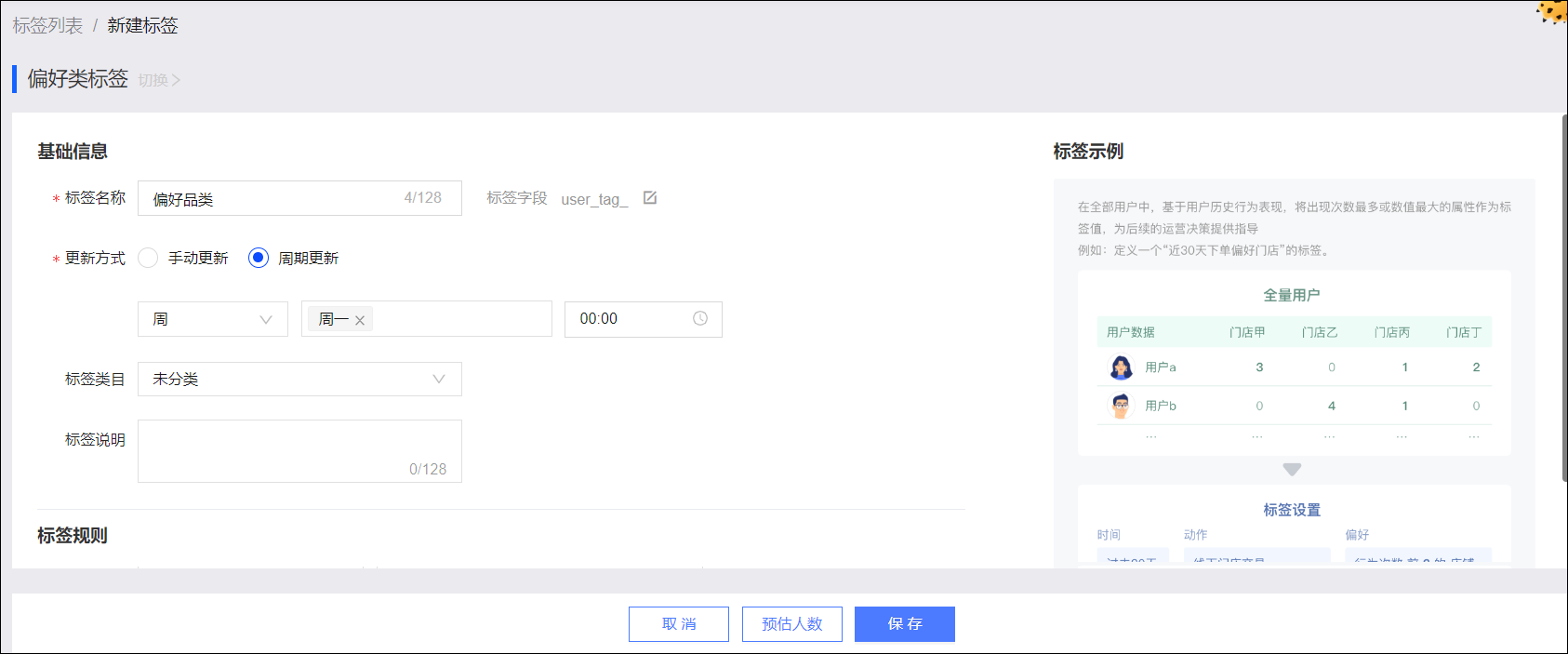 输入标签名称。单击标签字段后的图标，可以自定义标签字段名称，前缀固定为“user_tag_”；若不自定义，系统将根据标签名称生成一个字段名称。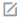 设置标签手动更新还是周期自动更新，周期支持日、周、月。选择标签类目，默认“未分类”类目。输入标签说明。配置标签规则。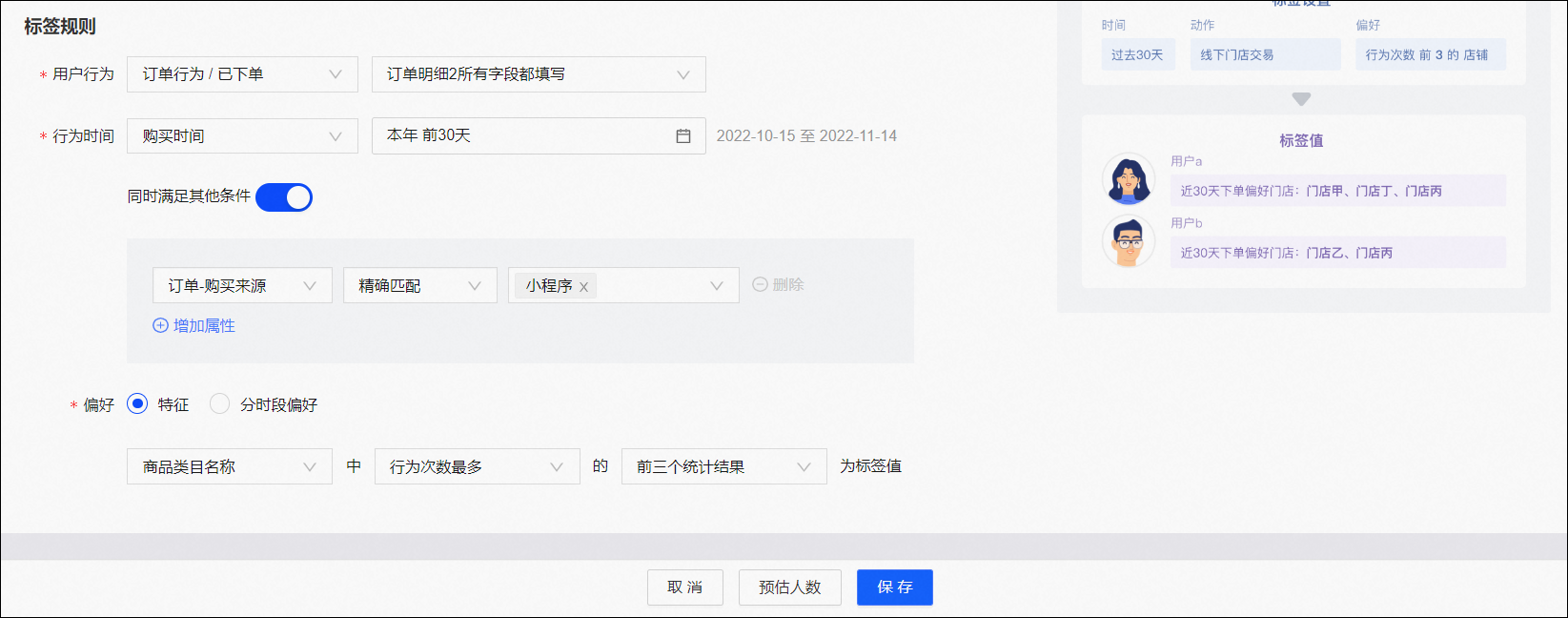 选择用户行为，若基于用户行为创建标签，请选择互动行为类别下的具体行为类型；若基于订单明细创建标签，请选择订单行为类别下的具体行为类型。若所选行为有多个数据来源，则需要选择一个来源表；若所选行为仅有一个数据来源，则无需手工选择来源表。设置行为时间，行为时间有多种设置方式，具体请参见时间型。在基于订单明细创建标签时，由于表可能包含多个时间字段，设置行为时间之前，还需要先选择相应的订单时间字段。说明 若设置为非具体时间，更新标签时，将以更新时间为基准刷新设置的时间，按照新的时间计算标签；若设置为具体时间，除非行为记录或订单记录本身发生改变，否则更新后结果不变。支持同时设置其他限制条件，例如，上图中额外限制下单行为发生在小程序。单击增加属性可以增加一条限制条件，多条限制条件之间为且的关系，最多设置10条。设置偏好条件，偏好分为两种：特征：某种属性的行为次数最多或数值最大，则将该属性做为标签值。例如：用户购买某品类的次数最多，则标签值为该品类，如上图所示；或者用户购买的某单品价格最高，则标签值为该单品价格。支持采纳前1、3或5个统计结果。分时段偏好：将用户发生行为的时间分段统计，发生在哪个时段的概率最大，则哪个时段为标签值，如下图所示。支持修改、增减时间段，时间段不可交叉。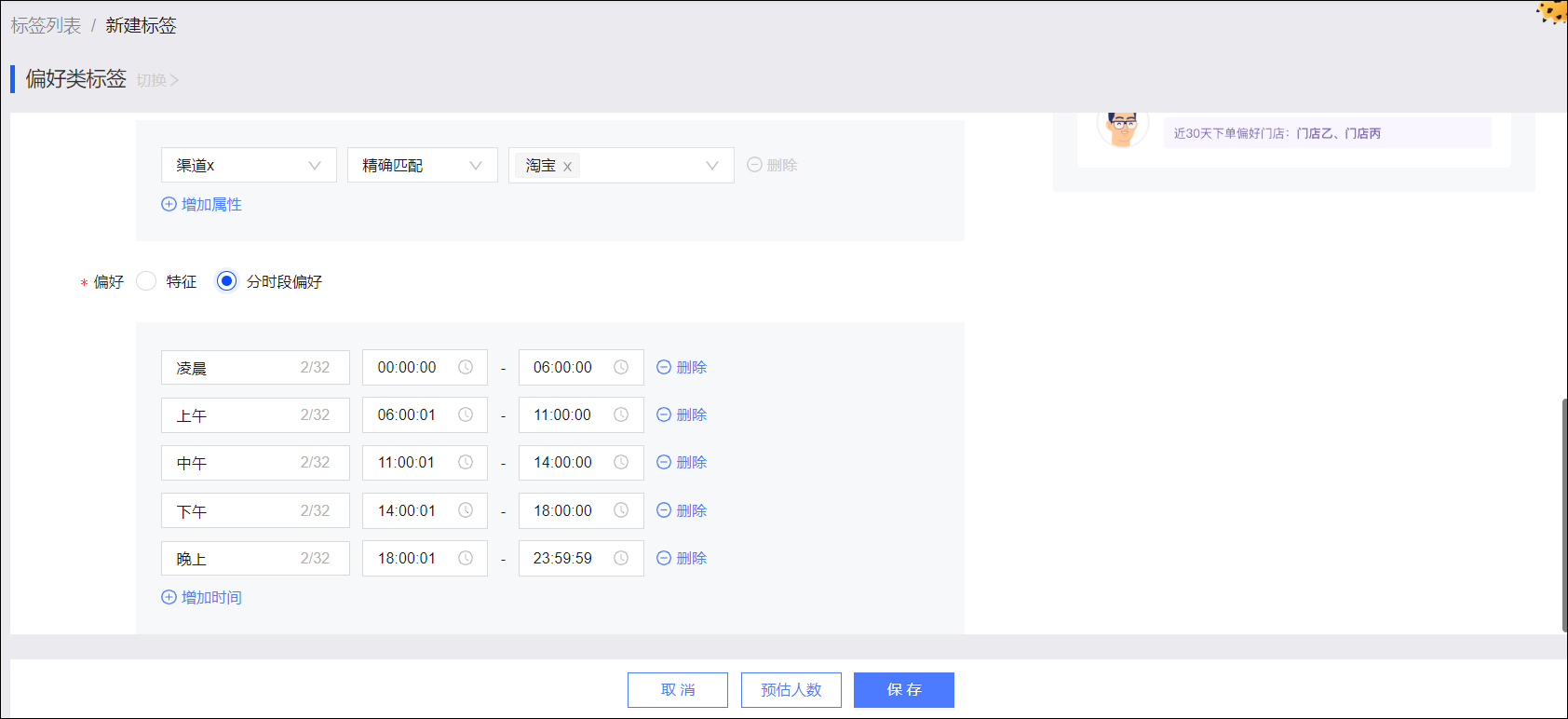 设置完成后，单击下方的预估人数，将在页面右侧预估出标签整体和各标签值的覆盖人数、覆盖率。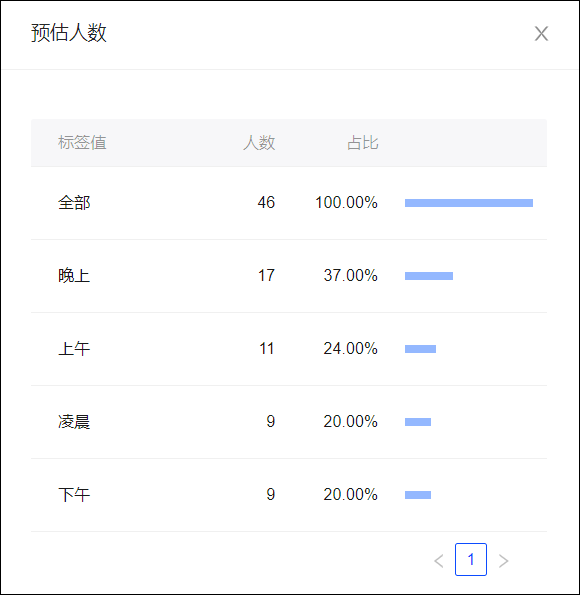 单击下方的保存，将完成自定义标签创建。刚创建的自定义标签将加入标签列表，状态为执行中，当状态变为执行成功后才可以使用，请参见标签管理。5.2.3. 忠诚度标签忠诚度标签是基于导入的或上报后存储的用户行为表、订单明细表数据，将用户最后一次或首次行为的时间等属性或距今天数，或者累计行为天数作为标签值。例如：最近一次购买/访问时间或距今天数、累计消费/活跃天数。示例1：将用户90天内最后一次购买的距今天数作为标签，标签名为“购买距今天数”。示例2：将用户7天内累计浏览商品天数作为标签，标签名为“活跃天数”。创建忠诚度标签忠诚度标签基于用户行为表、订单明细表，数据要求请参见数据表要求。用户行为表、订单明细表数据导入操作，请分别参见用户行为、订单明细；订单事件数据的上报和存储操作，请参见事件中心。创建步骤：选择工作空间>用户洞察>用户标签>标签管理。单击右上角新建标签。在弹窗中选择忠诚度标签，单击确定。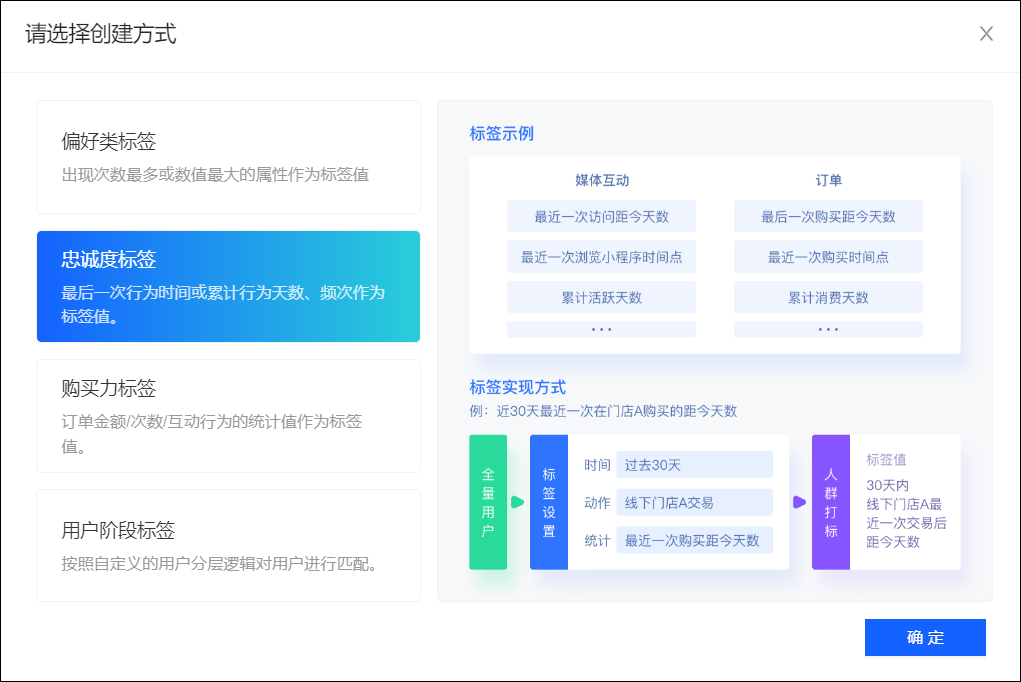 配置基础信息。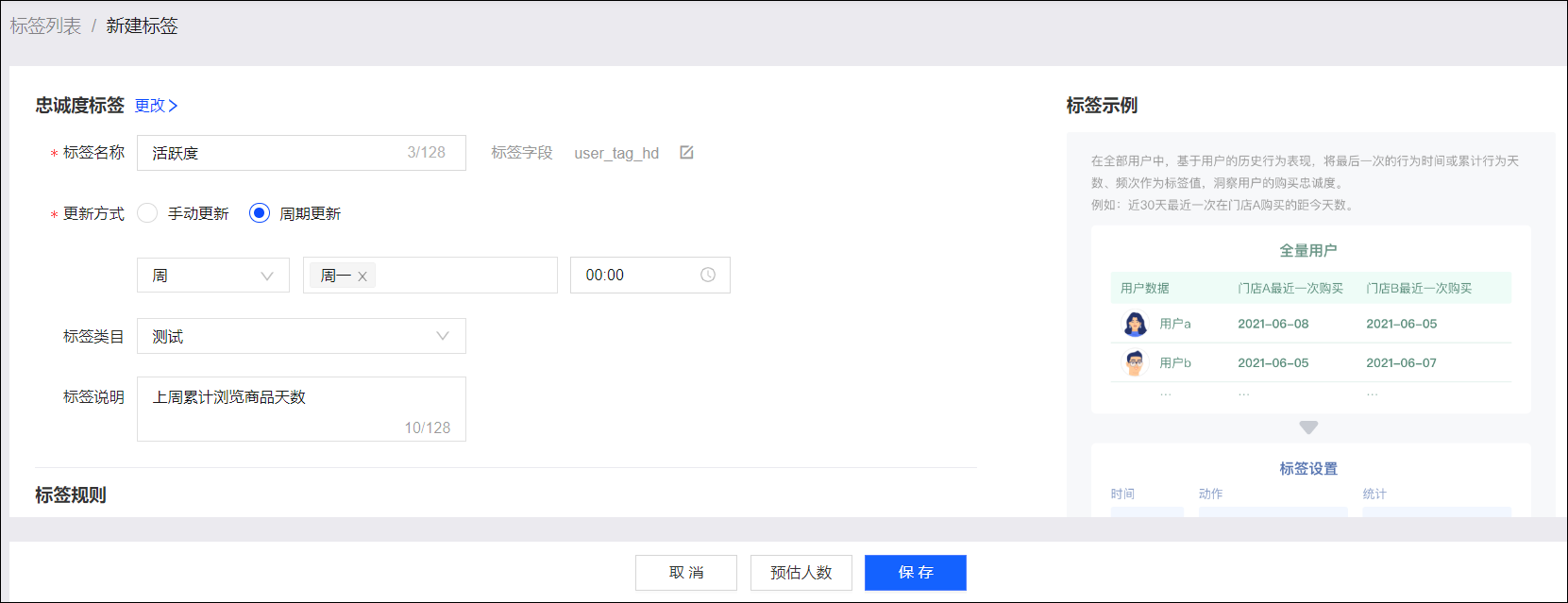 输入标签名称。单击标签字段后的图标，可以自定义标签字段名称，前缀固定为“user_tag_”；若不自定义，系统将根据标签名称生成一个字段名称。设置标签手动更新还是周期自动更新，周期支持日、周、月。选择标签类目，默认“未分类”类目。输入标签说明。配置标签规则。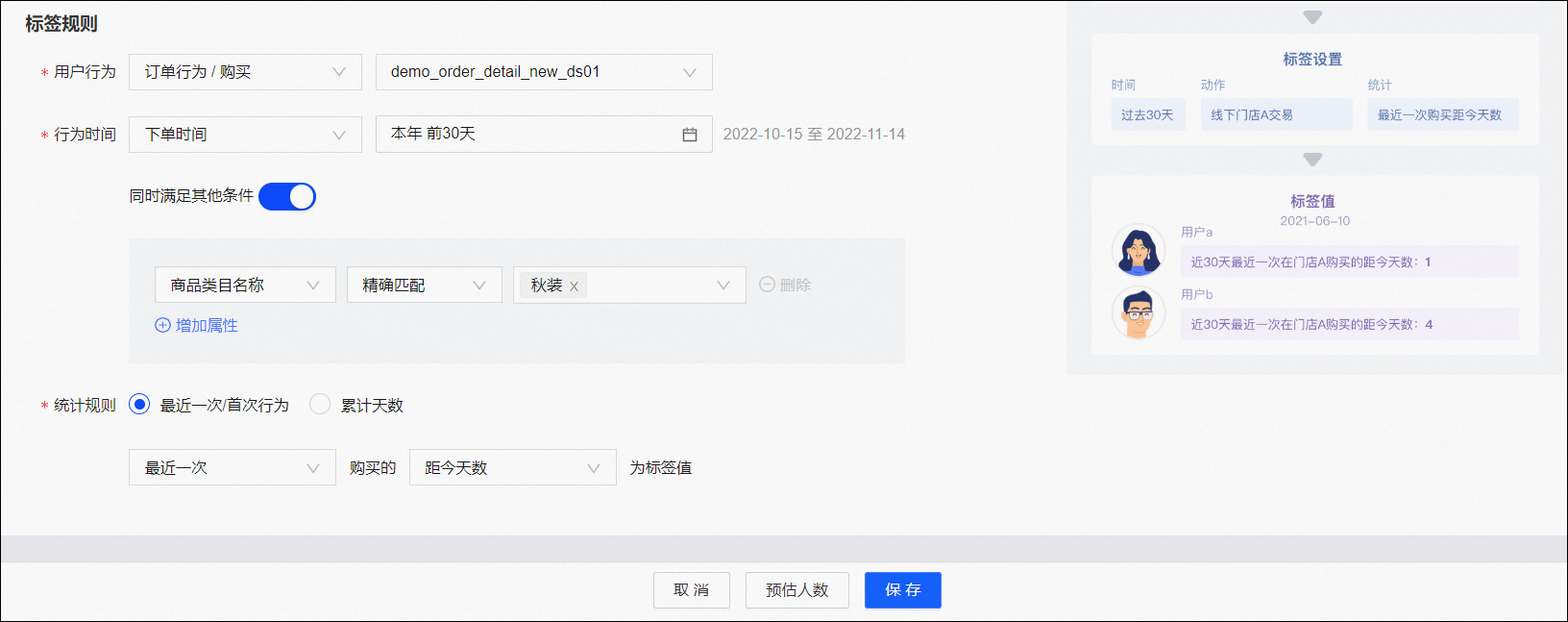 选择用户行为，若基于用户行为创建标签，请选择互动行为类别下的具体行为类型；若基于订单明细创建标签，请选择订单行为类别下的具体行为类型。若所选行为有多个数据来源，则需要选择一个来源表；若所选行为仅有一个数据来源，则无需手工选择来源表。设置行为时间，行为时间有多种设置方式，具体请参见时间型。在基于订单明细创建标签时，由于表可能包含多个时间字段，设置行为时间之前，还需要先选择相应的订单时间字段。说明 若设置为非具体时间，更新标签时，将以更新时间为基准刷新设置的时间，按照新的时间计算标签；若设置为具体时间，除非行为记录或订单记录本身发生改变，否则更新后结果不变。支持同时设置其他限制条件，例如，上图中额外限制购买的商品类目为秋装。单击增加属性可以增加一条限制条件，多条限制条件之间为且的关系，最多设置10条。设置统计规则，规则分为两种：最近一次/首次行为：将用户最近一次/首次行为的时间等属性或距今天数做为标签值。例如：将用户前30天内最近一次购买的距今天数作为标签值，因此标签值的取值范围为1~30，若未购买则不赋值，如上图所示。再例如：将用户最近一次/首次购买的渠道、店铺、品牌做为标签值。累计天数：将用户行为的累计天数作为标签值。例如：将前一周用户浏览了品牌A的总天数作为标签值，因此标签值的取值范围为0~7，如下图所示。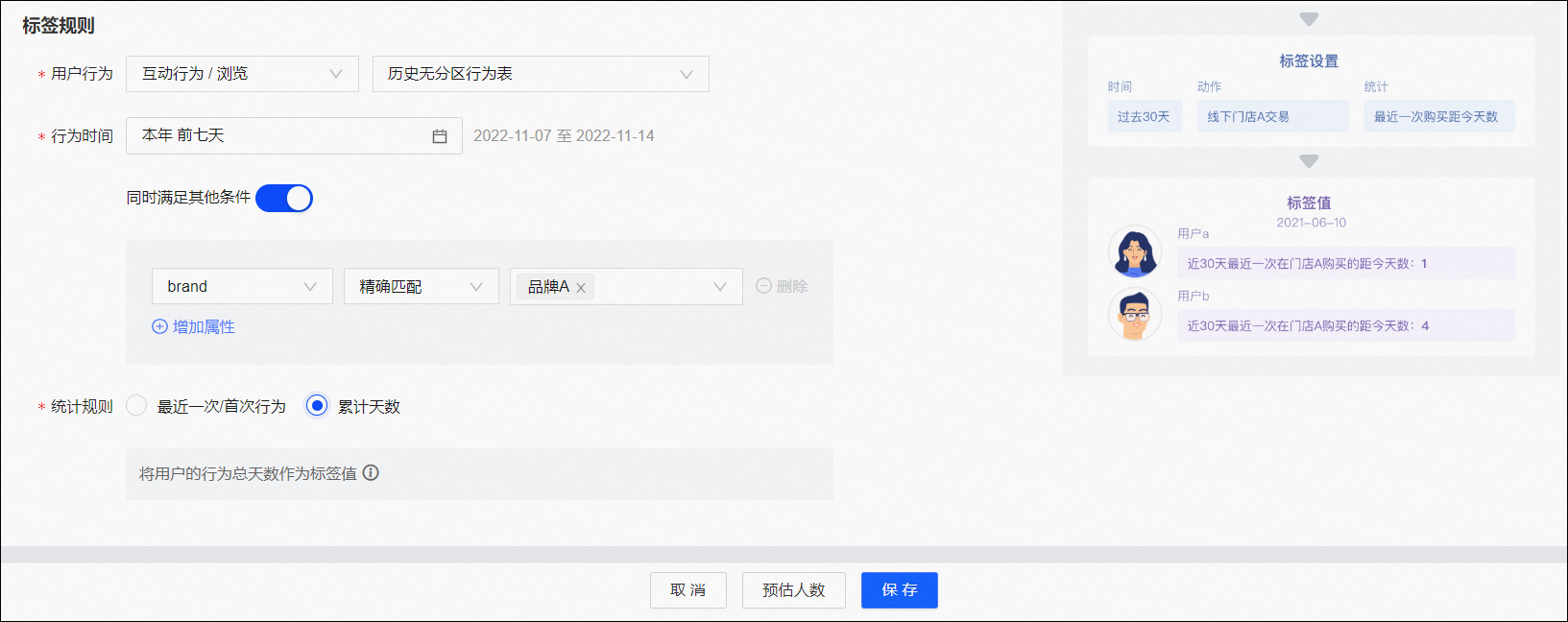 设置完成后，单击下方的预估人数，将在页面右侧预估出标签整体和各标签值的覆盖人数、覆盖率。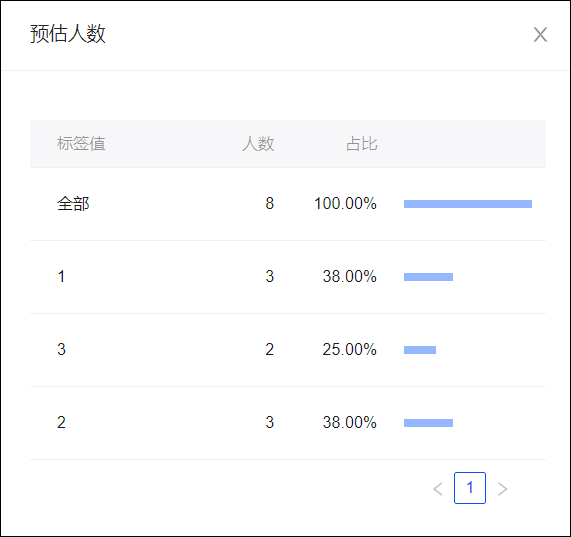 单击下方的保存，将完成自定义标签创建。刚创建的自定义标签将加入标签列表，状态为执行中，当状态变为执行成功后才可以使用，请参见标签管理。5.2.4. 购买力标签购买力标签是基于导入的或上报后存储的用户行为表、订单明细表数据，将用户的订单金额/次数/互动行为的统计值作为标签值。例如：近一年的累计购买金额/购买件数/订单数、平均/最高/最低订单金额或件数。创建购买力标签购买力标签基于用户行为表、订单明细表，数据要求请参见数据表要求。用户行为表、订单明细表数据导入操作，请分别参见用户行为、订单明细；订单事件数据的上报和存储操作，请参见事件中心。创建步骤：选择工作空间>用户洞察>用户标签>标签管理。单击右上角新建标签。在弹窗中选择购买力标签，单击确定。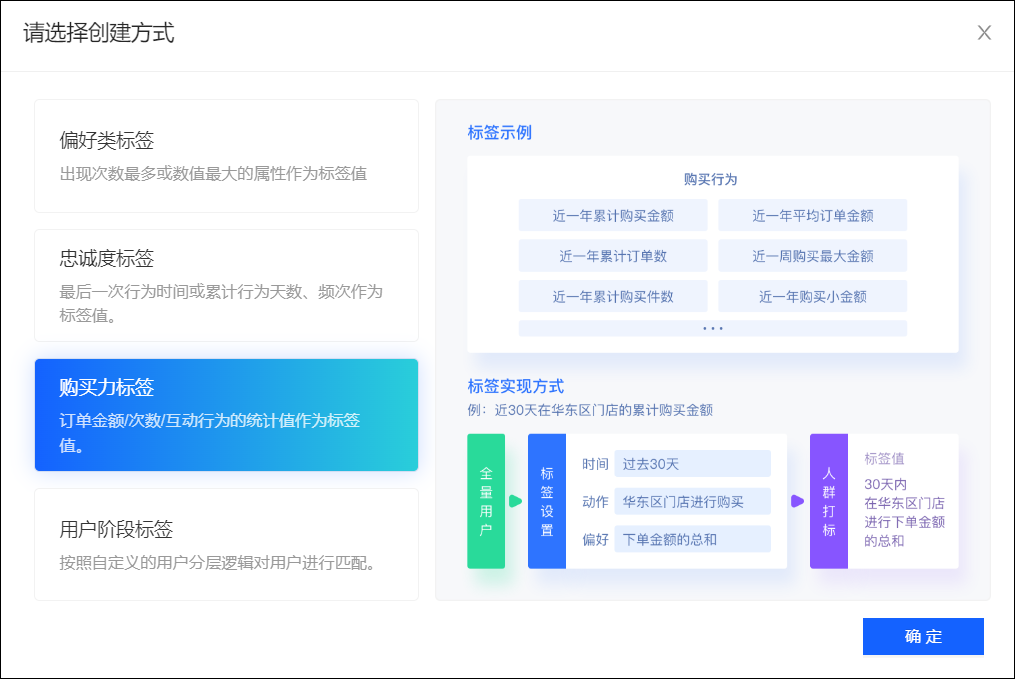 配置基础信息。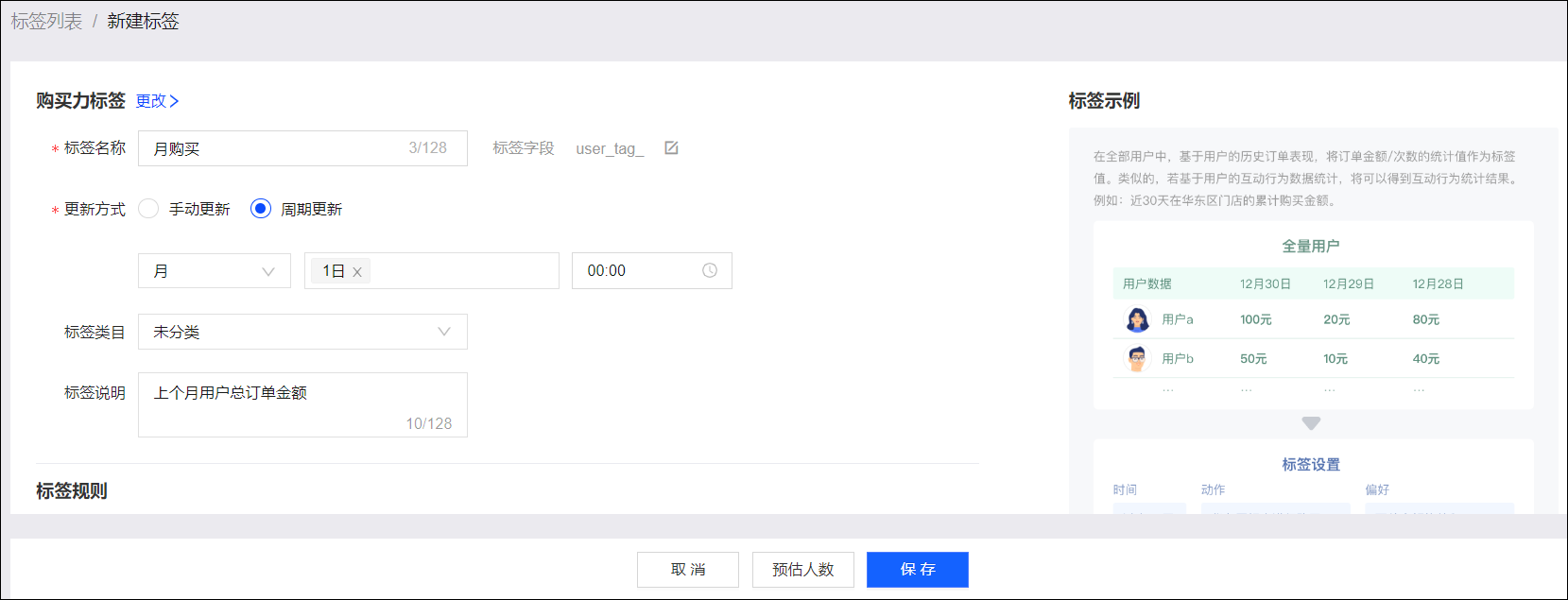 输入标签名称。单击标签字段后的图标，可以自定义标签字段名称，前缀固定为“user_tag_”；若不自定义，系统将根据标签名称生成一个字段名称。设置标签手动更新还是周期自动更新，周期支持日、周、月。选择标签类目，默认“未分类”类目。输入标签说明。配置标签规则。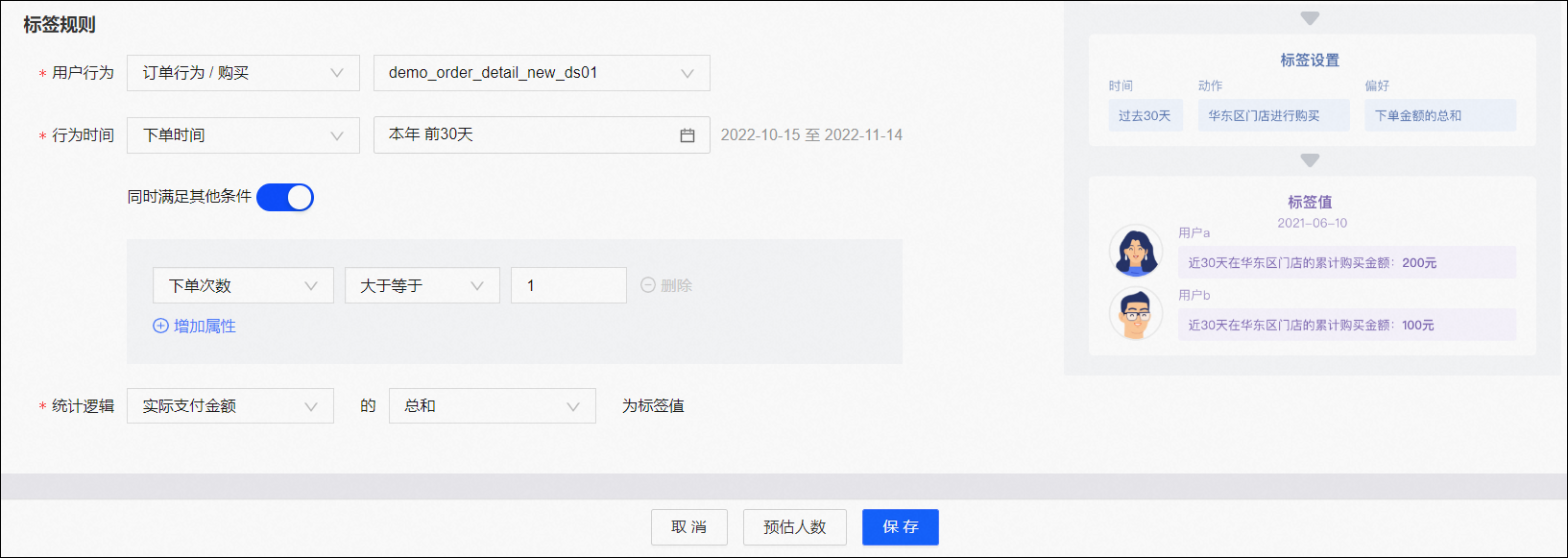 选择用户行为，若基于用户行为创建标签，请选择互动行为类别下的具体行为类型；若基于订单明细创建标签，请选择订单行为类别下的具体行为类型。若所选行为有多个数据来源，则需要选择一个来源表；若所选行为仅有一个数据来源，则无需手工选择来源表。设置行为时间，行为时间有多种设置方式，具体请参见时间型。在基于订单明细创建标签时，由于表可能包含多个时间字段，设置行为时间之前，还需要先选择相应的订单时间字段。说明 若设置为非具体时间，更新标签时，将以更新时间为基准刷新设置的时间，按照新的时间计算标签；若设置为具体时间，除非行为记录或订单记录本身发生改变，否则更新后结果不变。支持同时设置其他限制条件，例如，上图中额外限制至少下单一次，避免了结果为0的情况。单击增加属性可以增加一条限制条件，多条限制条件之间为且的关系，最多设置10条。设置统计逻辑：选择金额/商品件数/次数等作为计算对象，再选择总和/最大值/最小值/平均值作为计算方式，将所得结果作为标签值。设置完成后，单击下方的预估人数，将在页面右侧预估出标签整体和各标签值的覆盖人数、覆盖率。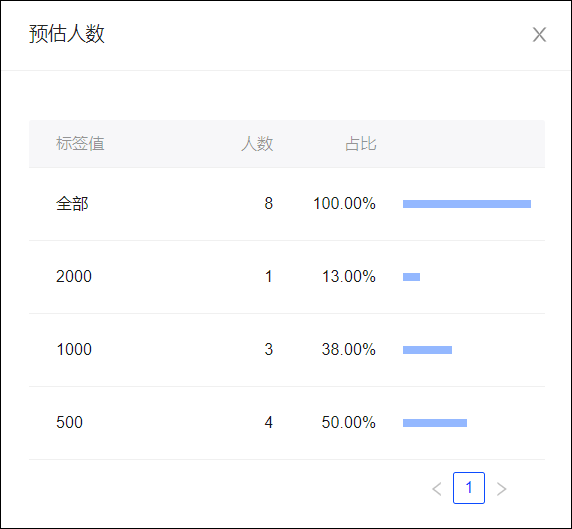 单击下方的保存，将完成自定义标签创建。刚创建的自定义标签将加入标签列表，状态为执行中，当状态变为执行成功后才可以使用，请参见标签管理。5.2.5. 用户阶段标签用户阶段标签是按照您需要的用户分层逻辑对用户进行筛选，类似于人群筛选，筛选出满足不同条件的用户，给他们打上不同的分层标签。例如：筛选出购买总金额≥1000且爱好美食的用户，打上“营销优先级”为“优先级1”的标签；筛选出购买总金额在100~999且属于人群A的用户，打上“营销优先级”为“优先级2”的标签。可用于设置筛选条件的方式有：基于用户标签（含用户属性、自定义标签），筛选出满足指定标签值要求的用户。多条筛选条件间可以是且、或关系。例如：筛选出省份=浙江省，并且性别=女的用户。基于AIPL模型，可按用户的AIPL模型类型或流转状态筛选。按类型筛选：选择处于A认知、I兴趣、P购买、L忠诚阶段的用户。按流转状态筛选：选择AIPL模型阶段发生变化的用户，例如从A认知阶段转化为P购买阶段的用户。基于RFM模型，可按用户的RFM模型类型进行筛选，例如筛选其中的高价值用户。基于用户行为数据、订单明细数据，筛选出行为或订单记录满足要求的人群。例如：最近30天在线下门店购买商品A的所有用户。说明 若事件中心的事件开启了存储功能，则上报后存储的用户行为数据、订单明细数据同样可用于用户阶段标签。基于统计表数据，筛选出满足指定指标要求、维度要求的人群。例如：最近7天移动设备在某城市，且至少发生一次登录app的用户。选择已有人群，例如人群A的所有用户。以上任意方式之间可以混合使用，通过且、或、差计算最终得到要打标签的用户。创建用户阶段标签用户阶段标签的筛选条件可以涉及多种来源数据，这些数据的导入、创建或上报方法，请参见上面列出的文档链接。用户阶段标签创建步骤：选择工作空间>用户洞察>用户标签>标签管理。单击右上角新建标签。在弹窗中选择用户阶段标签，单击确定。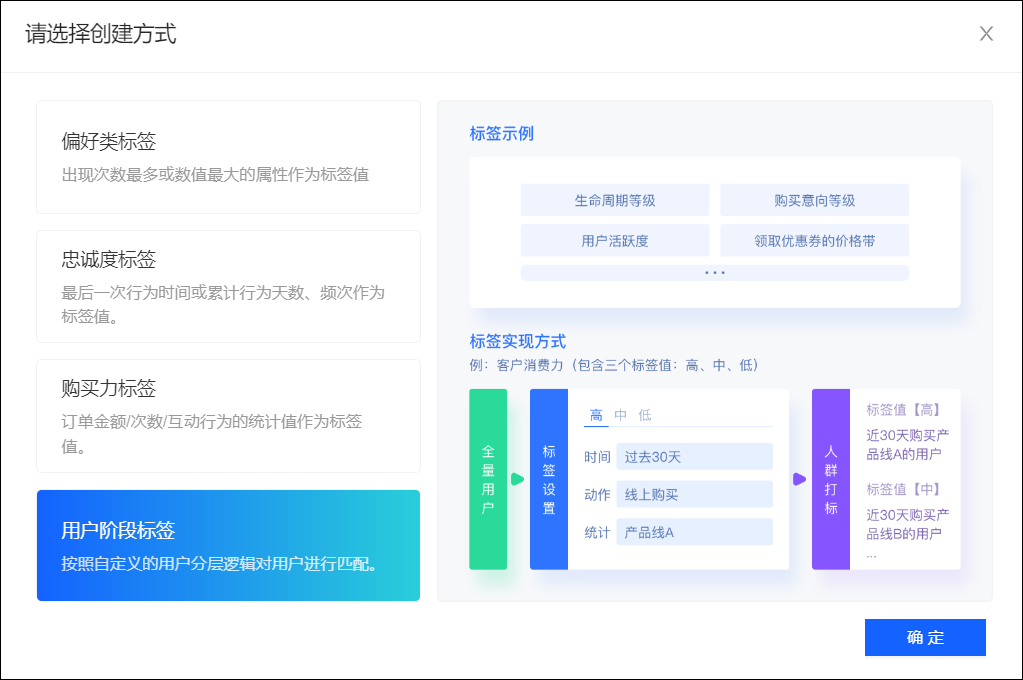 配置基础信息。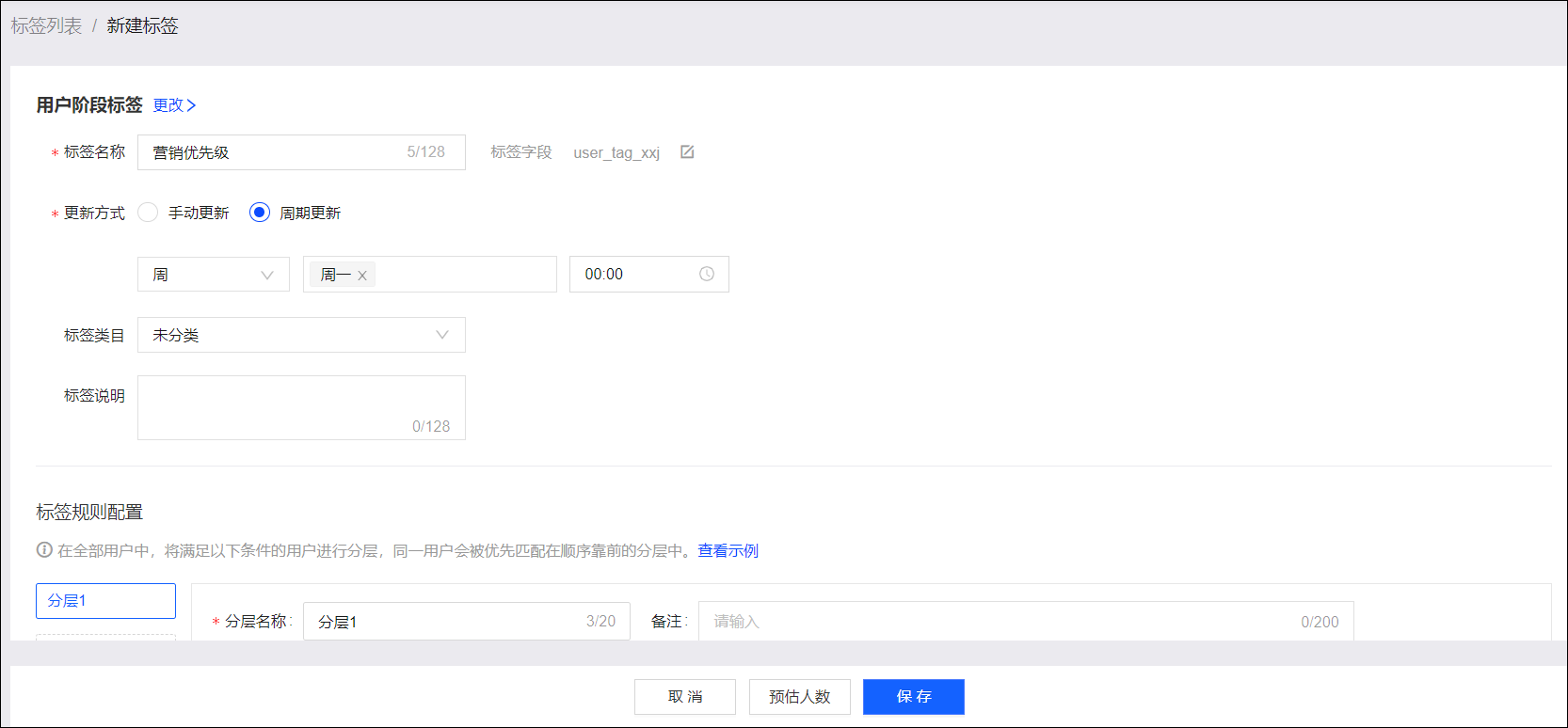 输入标签名称。单击标签字段后的图标，可以自定义标签字段名称，前缀固定为“user_tag_”；若不自定义，系统将根据标签名称生成一个字段名称。设置标签手动更新还是周期自动更新，周期支持日、周、月。选择标签类目，默认“未分类”类目。输入标签说明。配置标签规则。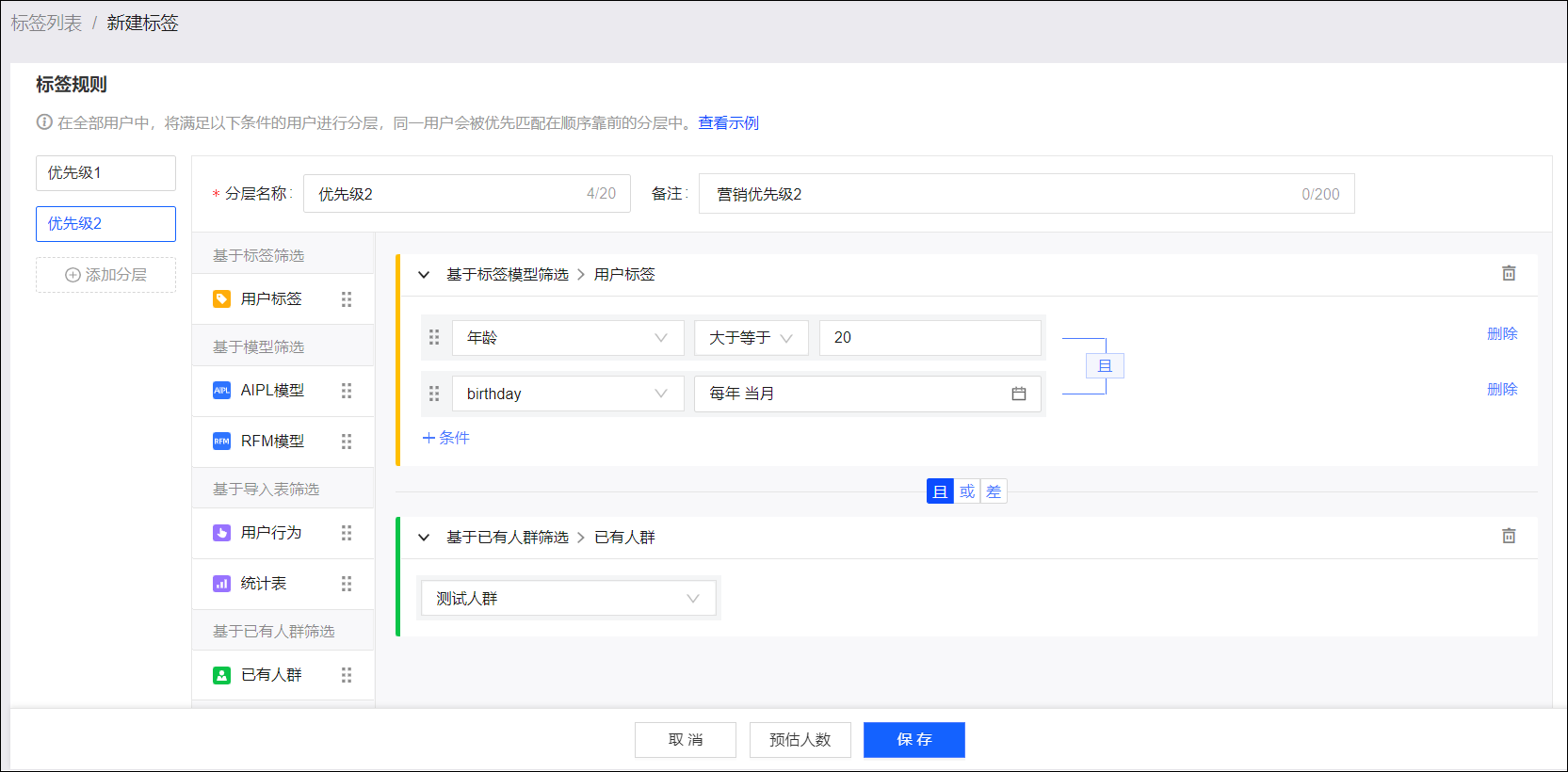 输入分层名称、备注，分层名称即为具体标签值。设置该分层的筛选规则，设置方法与人群筛选相同，请参见各人群筛选文档。单击左侧的添加分层，可以增加一个新的分层。最多支持20个分层。若要删除分层，鼠标移动到左侧的分层名称上，将出现删除图标，单击并确认后即可删除。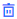 设置完成后，单击下方的预估人数，将在页面右侧预估出标签整体和各标签值的覆盖人数、覆盖率。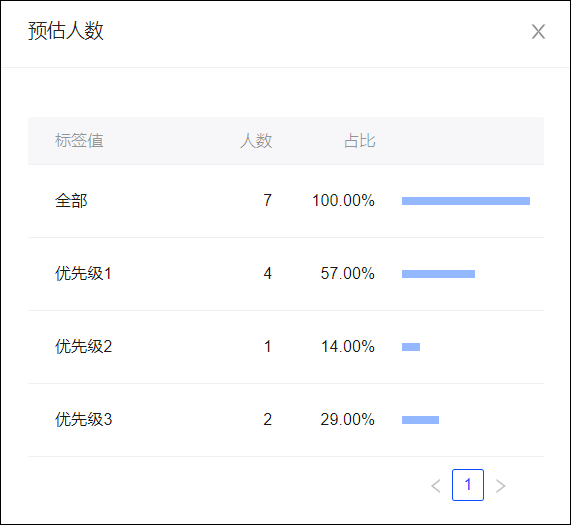 单击下方的保存，将完成自定义标签创建。刚创建的自定义标签将加入标签列表，状态为执行中，当状态变为执行成功后才可以使用，请参见标签管理。5.3. 用户360用户360将用户的相关信息集中展示，对其进行用户画像，并提供便捷的打标签功能，便于您进行线索追踪和售后跟进。当前用户画像展示的用户包括导入的用户标签表中的所有用户，经过ID Mapping进行身份识别后，来源于不同渠道的表中的同一个用户的信息得以集中收集。当前信息类型主要来自于导入的用户标签表中的用户属性、身份信息（用户ID和对应的来源渠道）和其他标签，其中，用户属性重点关注用户的姓名、性别、年龄、城市等基础信息以及会员信息。除身份信息外，其他所有信息均支持直接在用户画像中进行修改，支持为用户打标签丰富用户画像。用户列表选择工作空间>用户洞察>用户列表>用户360，进入用户列表，如下图所示。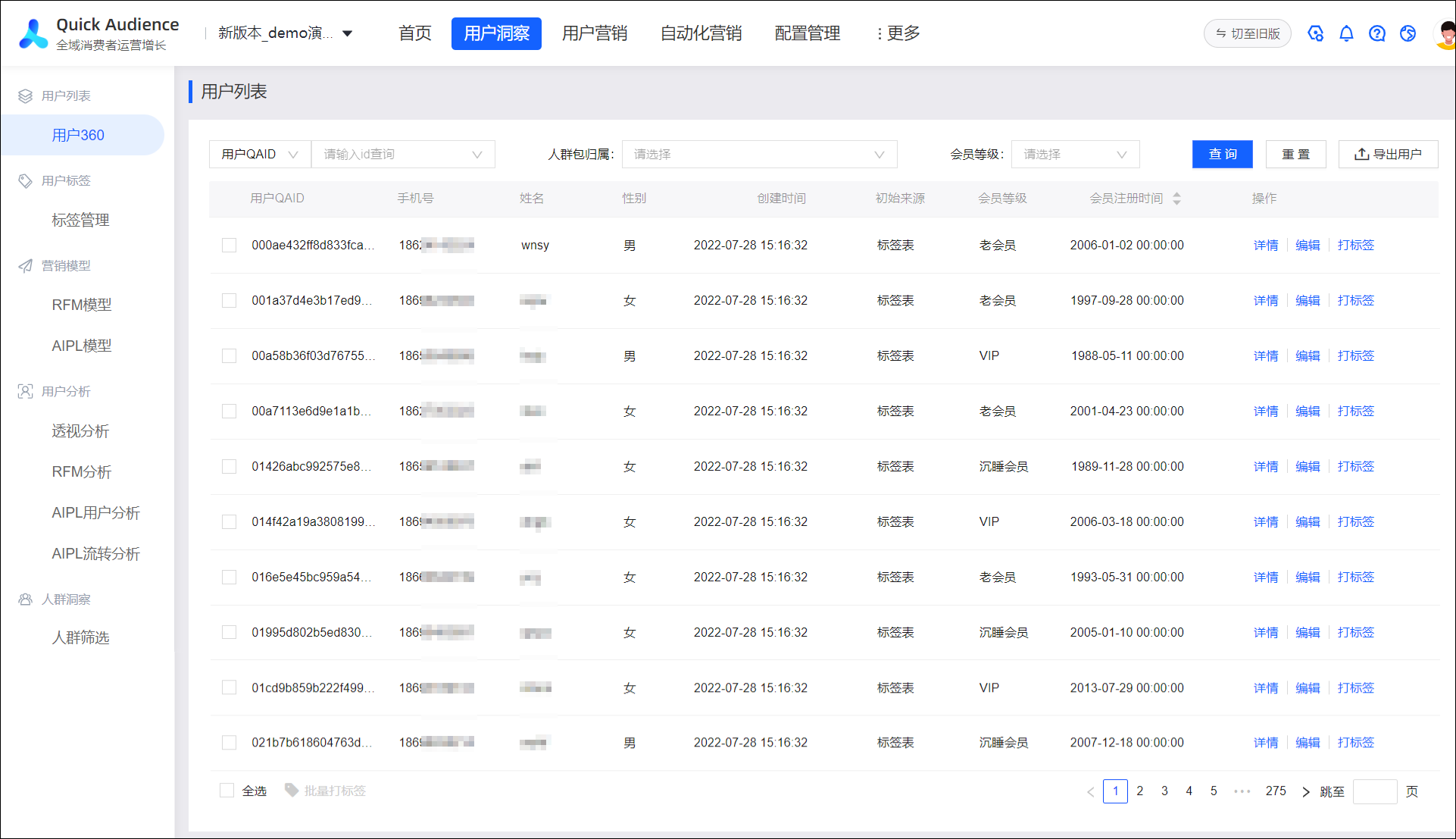 列表展示用户在中Quick Audience的QAID、手机号、初始来源表名、会员等级等信息，您可以单击详情查看详细的用户画像信息。列表上方支持通过各种用户ID、用户所属的人群、会员等级查询用户，需要单击查询查看查询结果。重置按钮用于清空查询条件，列表重新展示全量用户。导出用户信息说明 管理员之外的用户若要导出用户信息，则其角色需要有“用户洞察-用户列表-用户360-导出”权限，授权方式请参见空间角色管理。仅支持下载用户在标签表中拥有权限的ID和标签，例如：若用户有表A的手机号码的权限，但无表B的手机号码的权限，则下载的用户列表中仅有来自表A的手机号码，无来自表B的手机号码。操作步骤：单击右上角导出用户。说明 未查询时将导出所有用户的信息。若正在进行查询，则将仅导出查询结果这部分用户的信息。在弹窗中选择要导出的信息类型，打开要导出的信息对应的开关，如下图所示。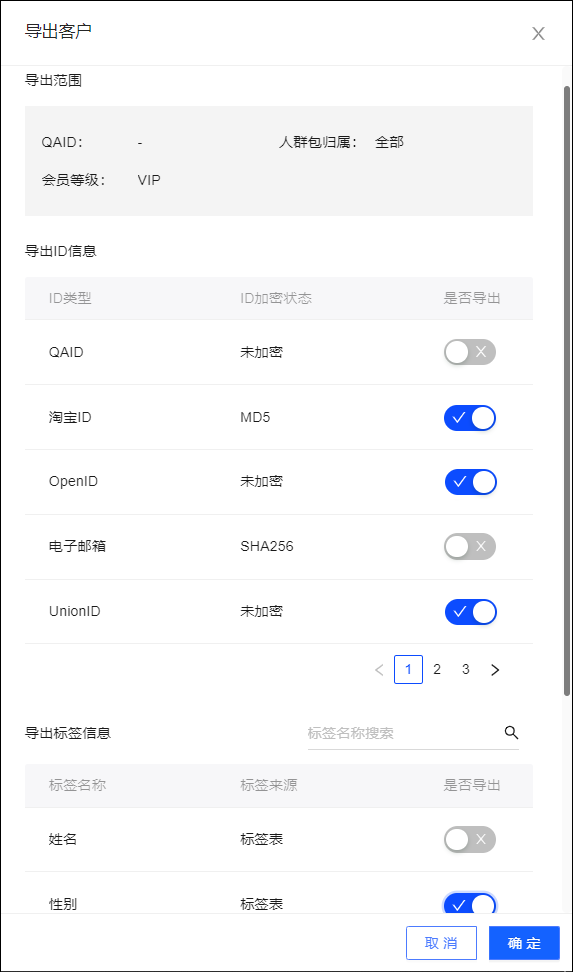 单击确定，将用户信息文件下载至本地。下载将得到ZIP压缩文件，需要解压缩得到CSV文件使用。未加密的ID列名将标注“(UNENCRYPTED)”，如：MOBILE(UNENCRYPTED)。已加密的ID列名将标注加密方式，如：MOBILE(AES)。标签列名将直接使用标签名。查看用户画像在用户列表中单击详情，进入用户详情页，如下图所示。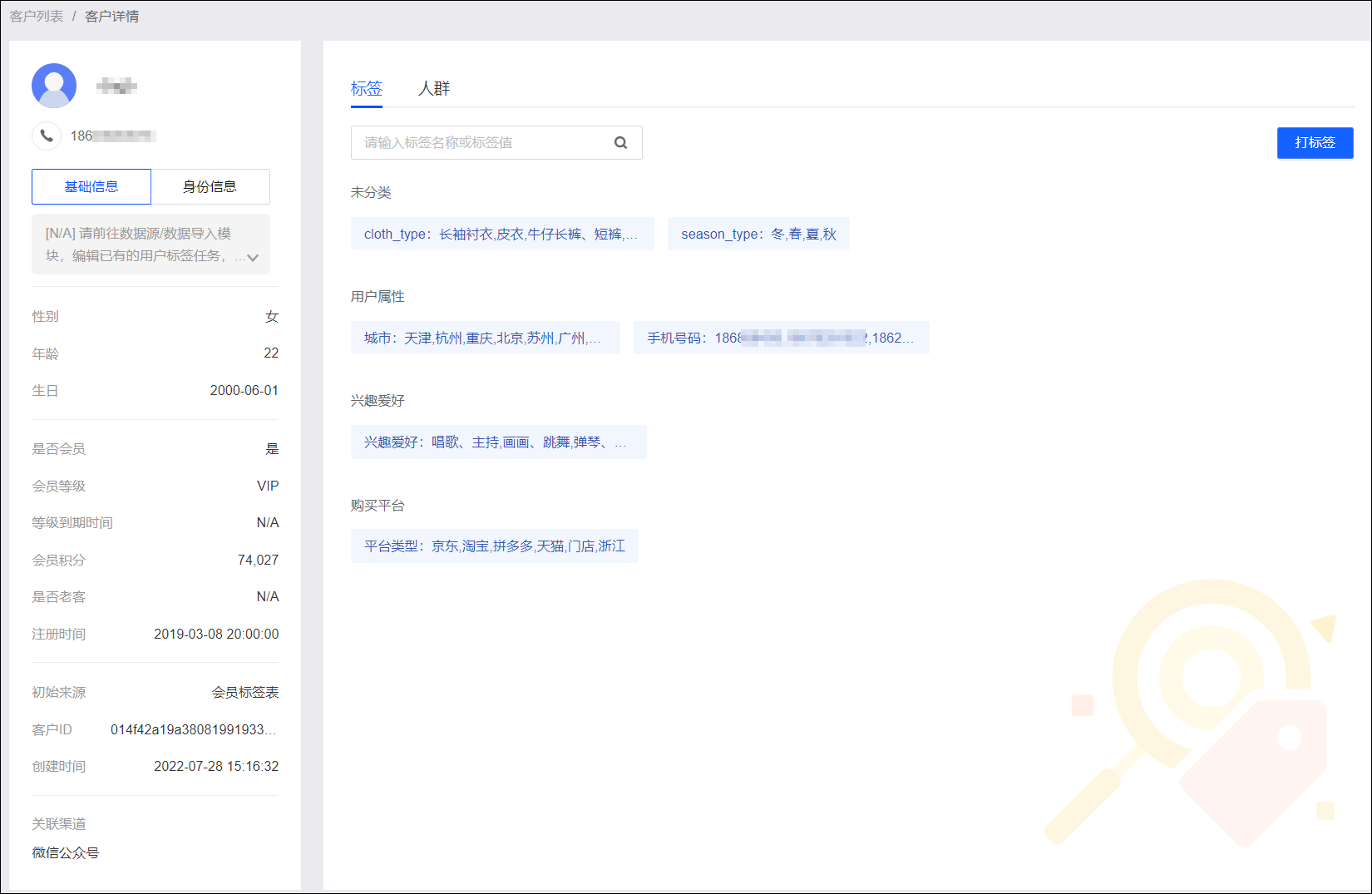 左侧默认展示基础信息，包括会员信息（系统预置用户属性）、初始来源（即最先导入该用户信息的表）、关联渠道（系统预置用户属性）等。单击身份信息，将展示该用户所有的ID。右侧默认展示所有标签信息。单击人群，将展示该用户所属的人群，便于您通过人群对其进行营销触达、将其信息推送到数据银行、Kafka等。说明 对于标签信息，受限于展示空间，若标签信息较长，末尾将显示为省略号…，鼠标移动到上方将展示完整信息。对于身份信息中的各类ID信息，鼠标移动到上方将展示对应的来源表和加密状态。编辑用户信息除了通过修改来源数据表中的字段值，您还可以在用户列表直接编辑用户信息，支持两种方法：说明 编辑后，用户信息不再随底层数据表发生变更。在用户列表中单击详情，进入上图中的用户详情页面，鼠标移动到页面左侧的性别、年龄、生日或会员信息上方，出现图标时，可以进行修改，如下图所示，单击页面其他位置即可保存修改。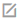 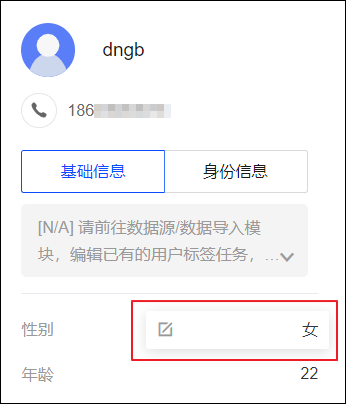 在用户列表中单击编辑，在弹窗中修改用户信息，包括姓名、性别、会员等级、会员注册时间，如下图所示，单击确定保存修改。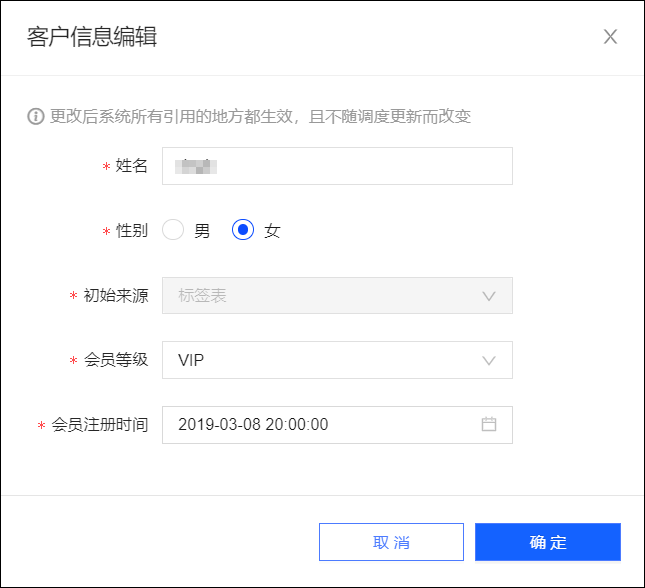 打标签打标签是对文本型或多值型的标签值进行赋值修改。除了通过修改来源数据表中的字段值，您还可以在用户列表直接对用户打标签。单个用户打标签：说明 单个用户打标签操作后，用户信息不再随底层数据表更新发生变更。有两个功能入口：在用户列表中单击详情，进入用户详情页面，单击右上角打标签。如下图所示，在弹窗中依次选择标签分组、标签、标签值，单击确定进行保存。弹窗下方展示的已选中标签值为此次增加选中的标签值。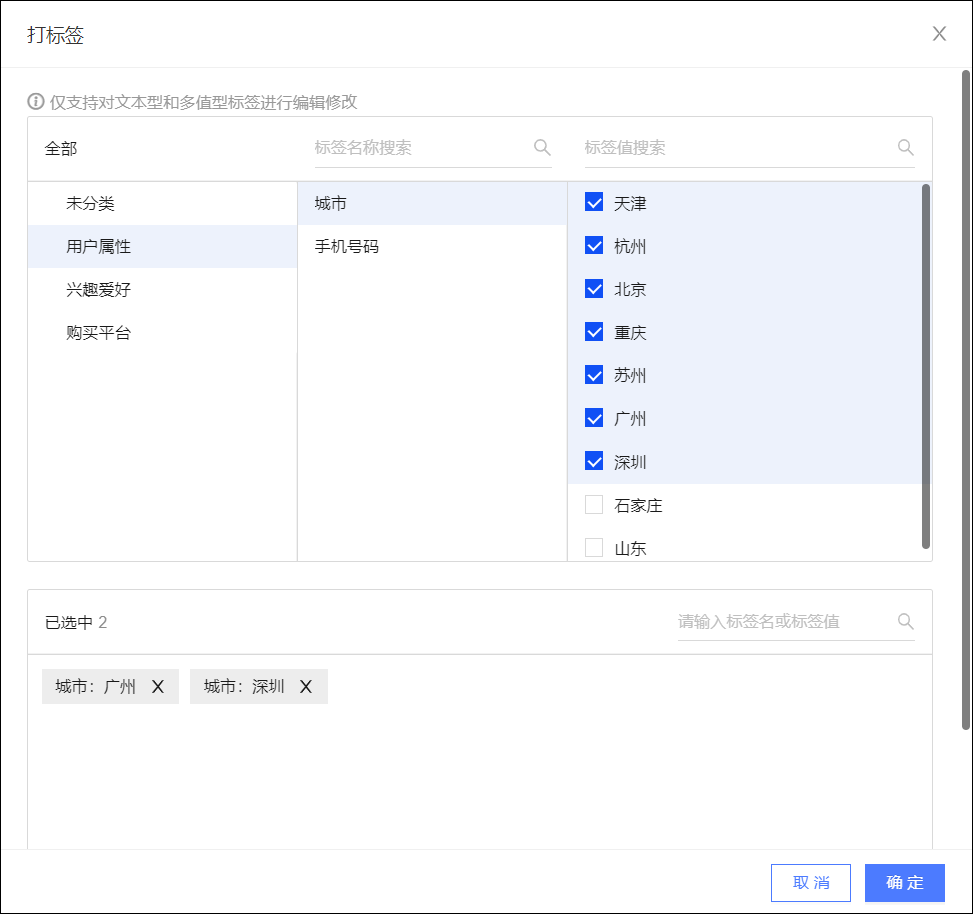 在用户列表中单击打标签。弹窗界面与上图相同，在弹窗中依次选择标签分组、标签、标签值，单击确定进行保存。批量打标签：说明 批量打标签操作时，可以选择下次调度导入底层数据表时标签是否根据新的数据更新。操作步骤在用户列表中勾选用户，单击列表下方的批量打标签，如下图所示。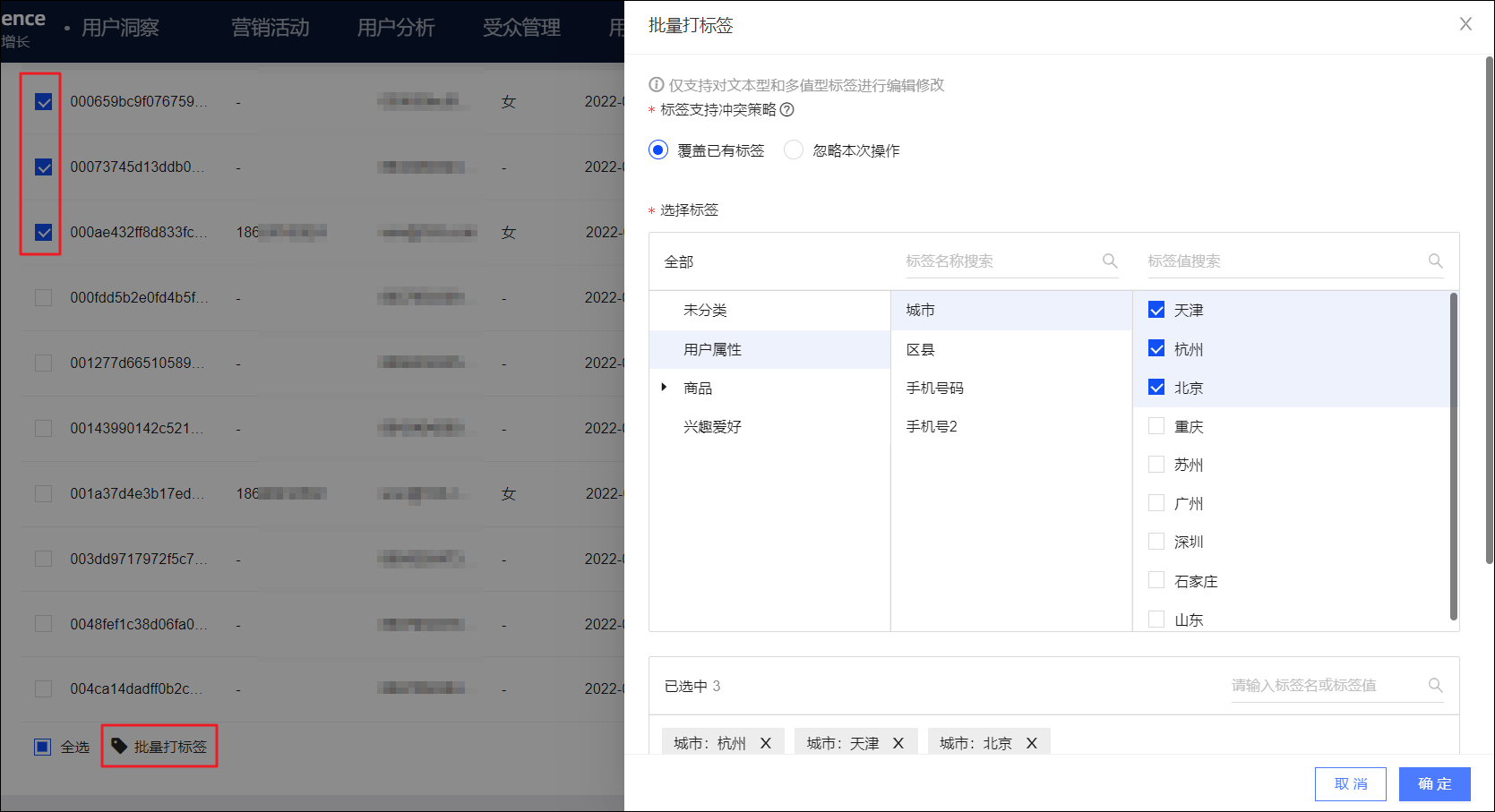 在弹窗中选择当调度导入底层数据表时，若新的数据与当前的标签值发生冲突的策略：覆盖已有标签：以底层数据表的最新数据为准。忽略本次操作：保留当前的标签值，忽略底层数据表的更新。依次选择标签分组、标签、标签值，单击确定进行保存。5.4. 营销模型5.4.1. RFM模型您可以从导入的或上报后存储的订单汇总表、订单明细表数据创建RFM模型，用于RFM分析、RFM模型筛选人群等。什么是RFM模型？RFM模型是一种通过用户的R消费间隔（Recency）、F消费频率（Frequency）、M消费金额（Monetary）三项指标来衡量用户价值的手段。RFM模型对用户的三项指标的值分别进行量化评分，评分标准例如：R：依据最近一次消费距今天数，0~30：3分，31~90：2分，90以上：1分。F：依据消费次数，1：1分，2~4：2分，5以上：3分。M：依据消费金额，0~100：1分，100~1000：2分，1000以上：3分。然后通过单个用户的得分与对比值（整个用户群体的平均得分，或指定分数）相比较，得出该用户在群体中的相对价值水平，进而综合三项指标将用户群体划分为8种类型，从而便于为不同类型的用户采取有针对性的运营手段。RFM用户类型与划分规则将用户的RS、FS、MS得分分别与RS对比值、FS对比值、MS对比值相比较，可得出该用户在群体中的相对价值水平：用户得分大于对比值，价值较高。用户得分小于对比值，价值较低。说明 RS、FS、MS分别为用户的消费间隔、消费频率、消费金额得分。RS对比值、FS对比值、MS对比值分别为RFM模型中所有用户的消费间隔、消费频率、消费金额得分的平均值（即统计学中的加权平均值），或为自定义值。得分规则及对比值在RFM模型中设置，请参见创建RFM模型。用户在R、F、M任意一项中的价值可被分为高、低两类，综合R、F、M三项的表现，用户可被划分为8种类型，详细类型及分类规则如下图所示。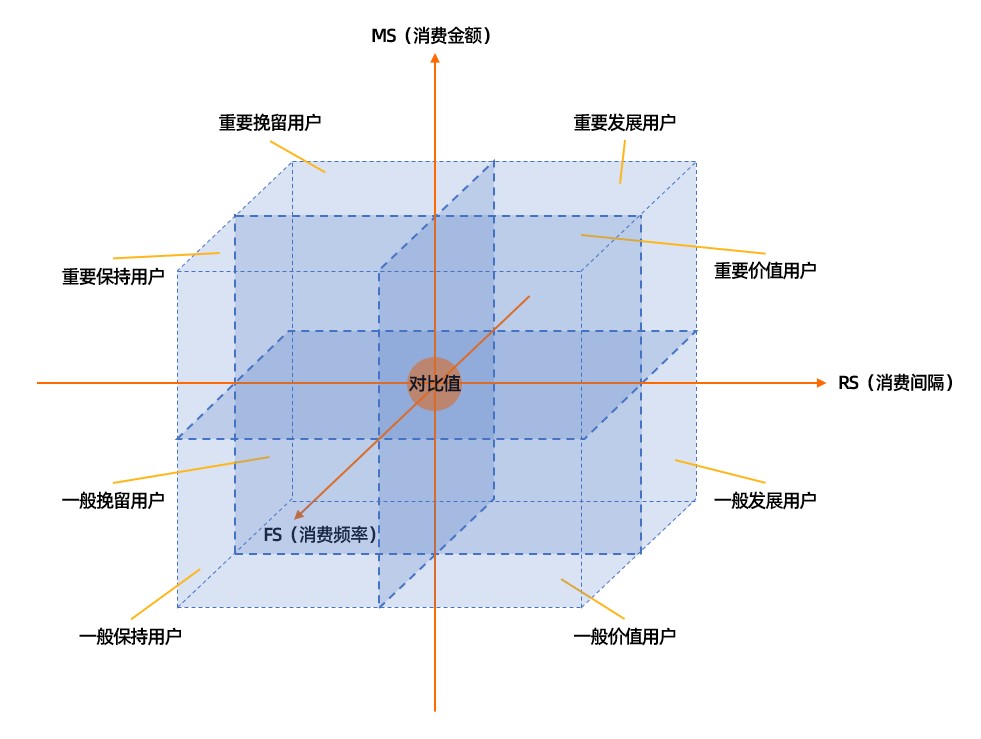 创建RFM模型创建RFM模型时可选择两种分析类型：订单汇总数据：将最近N天原始数据聚合成以用户为粒度的大宽表，表中的每个用户只存在一条数据。订单汇总表样例请参见Quick Audience数据表样例。订单汇总表数据导入操作，请参见订单汇总。订单明细数据：将用户的交易数据作为分析基础，表中的每一行表示一条用户交易记录。生成RFM模型时，系统将针对每个用户的订单明细数据进行聚合。订单明细表样例请参见Quick Audience数据表样例。订单明细表数据导入操作，请参见订单明细；订单事件数据的上报和存储操作，请参见事件中心。操作步骤：选择工作空间>用户洞察>营销模型>RFM模型。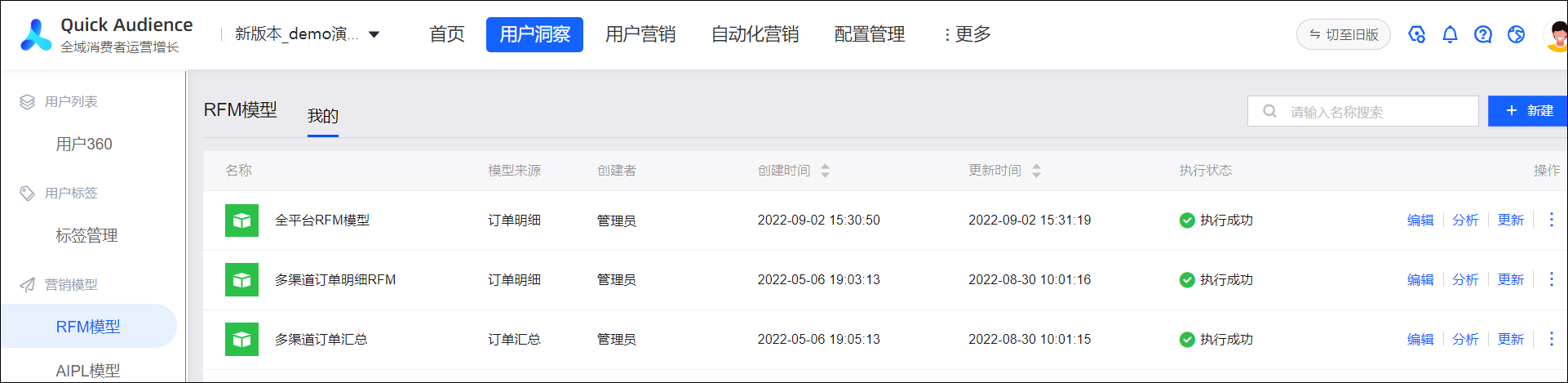 单击右上角新建，进入RFM模型配置页面。首先选择配置方式，如下图所示。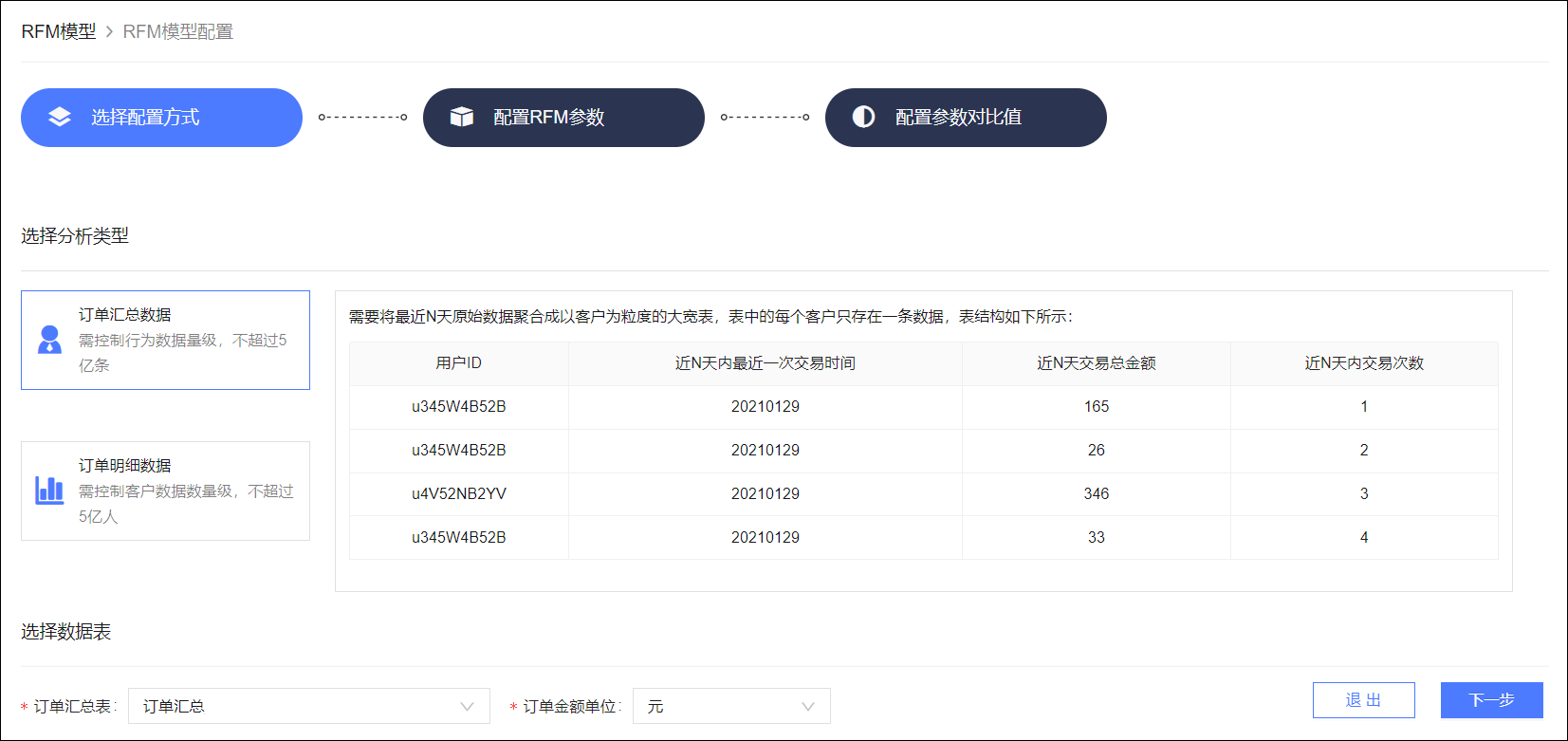 根据分析使用的数据，选择分析类型为订单汇总数据或订单明细数据。选择要分析的已导入的数据表（使用导入时设置的数据表别名）。选择金额单位，支持元、美元、英镑、欧元、港币。单击下一步。配置RFM参数对于订单汇总数据的RFM分析，如下图所示。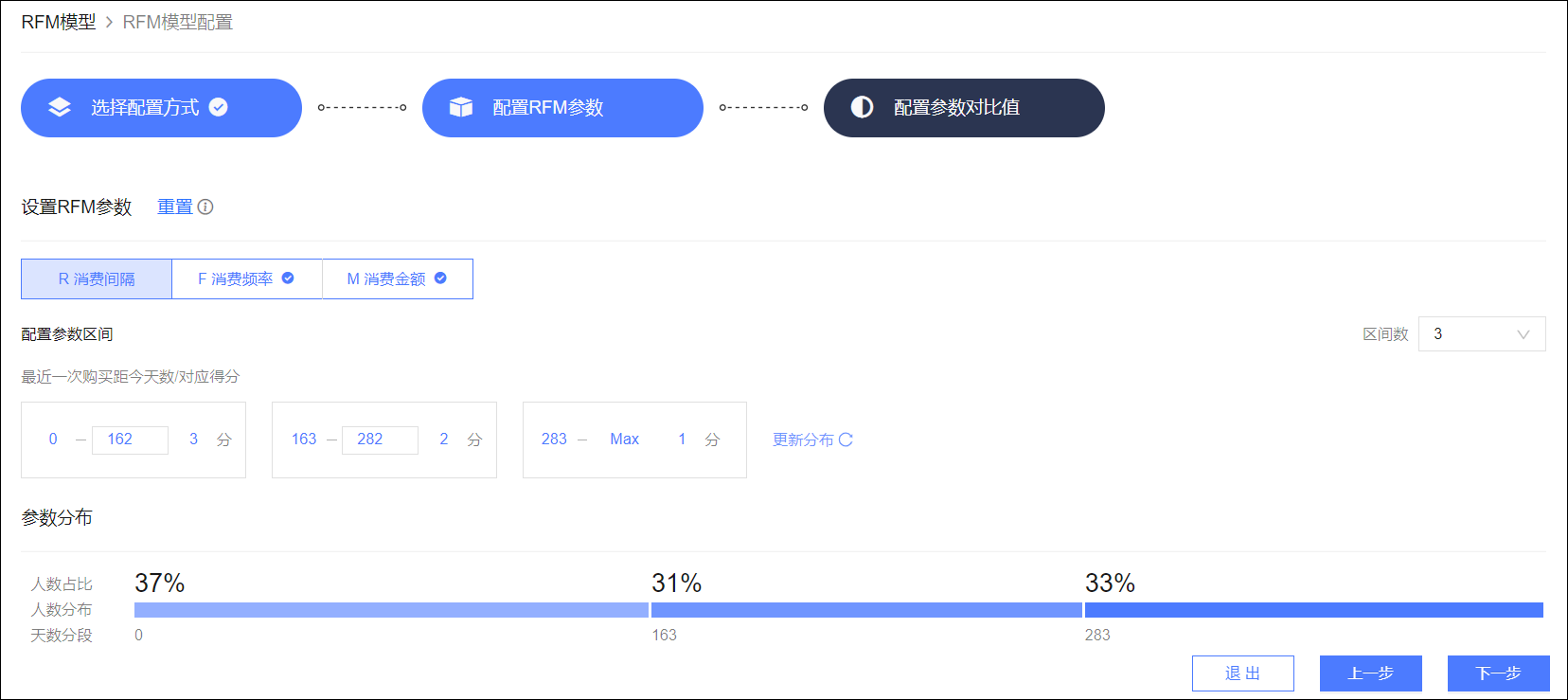 对于订单明细数据的RFM分析，如下图所示。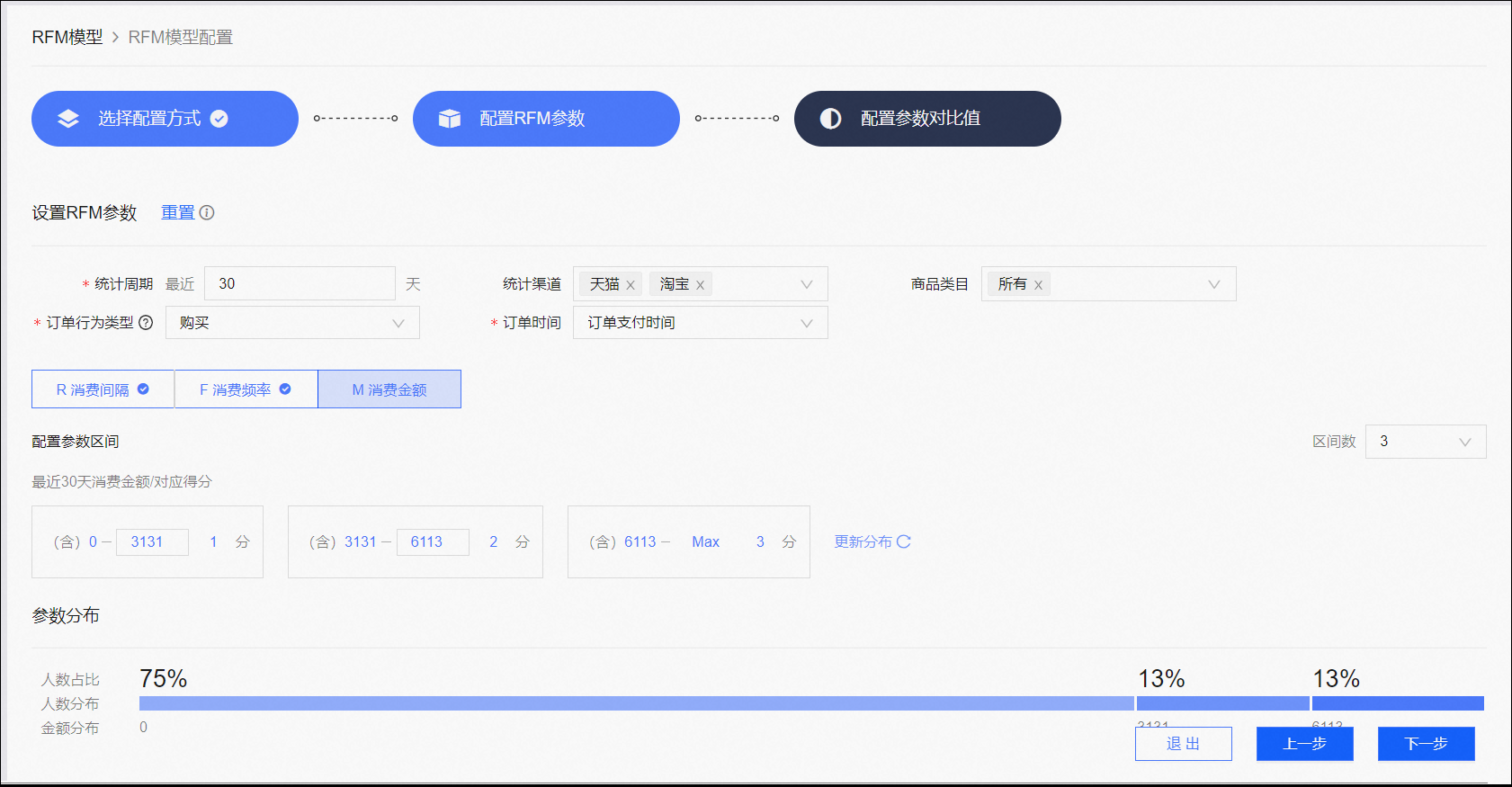 仅对于订单明细数据：指定统计周期、订单行为类型、订单时间字段。若导入订单明细表时配置了购买渠道、商品类目名称字段，还支持指定统计渠道、商品类目，筛选出相应数据进行针对性分析。统计渠道、商品类目最多各选择100个值。对于所有类型：分别选择R、F、M的区间数（3个或5个），设置各得分对应的区间的范围，下方显示相应区间的人数分布。评分规则遵循：R消费间隔：最近一次购买距今天的天数越少，得分越高。F消费频率：最近n天消费次数越多，得分越高。M消费金额：最近n天消费金额越多，得分越高。R、F、M的评分规则都设置完成后，单击下一步。配置参数对比值，如下图所示。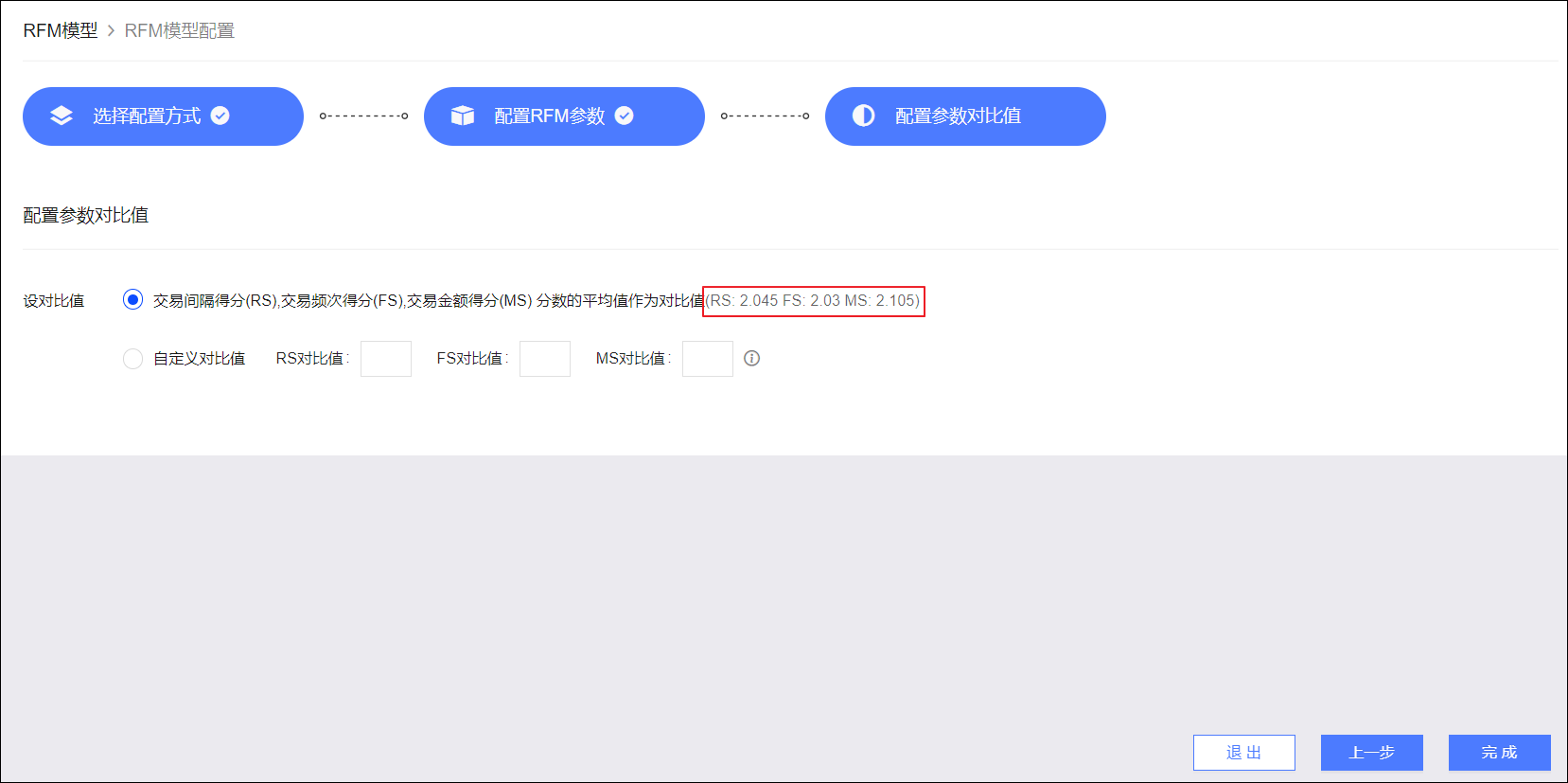 对比值用于在后续分析中将单个用户的得分与对比值相比较，得出该用户在群体中的相对价值水平，从而划分不同用户类型，请参见RFM用户类型与划分规则。RS、FS、MS分别为R、F、M三项的得分，相应地，需要设置RS、FS、MS三项对比值。可使用整个用户群体的平均得分作为对比值，也可以自定义对比值。若使用整个用户群体的平均得分（即统计学中的加权平均值）作为对比值，页面将显示当前用户群体按设置的评分规则的RS、FS、MS平均得分。若自定义对比值，请根据业务需要，参考页面显示的整个用户群体的平均得分调整对比值。单击完成，在弹窗中输入RFM模型名称，单击保存。页面将跳转至RFM模型列表，可以在列表中看到新创建的RFM模型。RFM模型的管理操作，请参见管理RFM模型。管理RFM模型RFM模型支持编辑、RFM分析、更新、重命名、删除、权限设置、更新设置。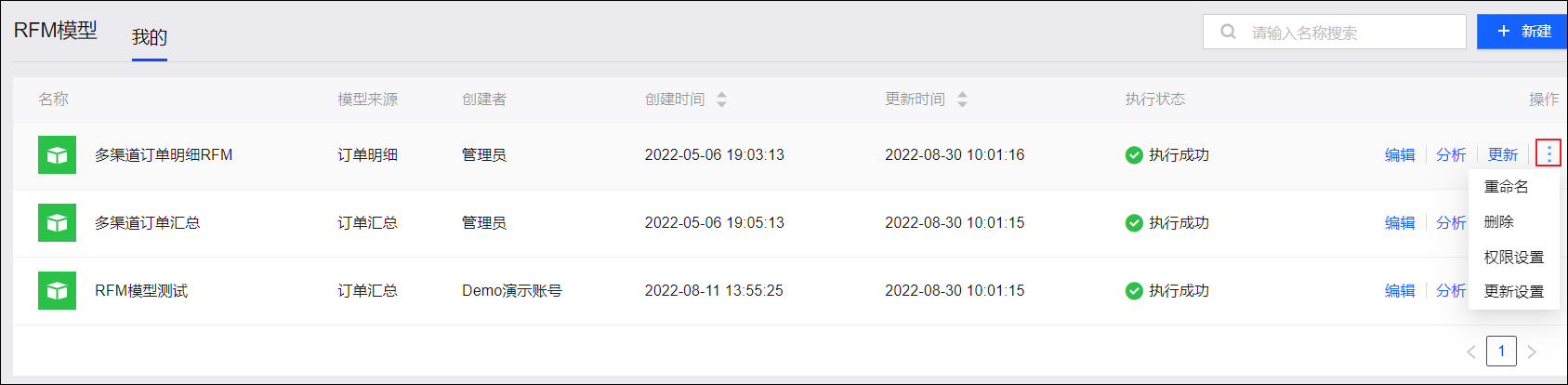 编辑：单击编辑，进入模型编辑页面，可对该模型进行编辑。分析：单击分析，对该RFM模型进行分析，请参见RFM分析。更新：单击更新，立即开始更新该模型。重命名：选择>重命名，对模型名称进行重新定义。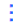 删除：选择>删除，确认后删除该模型。说明 若该模型生成了人群，则不允许删除。权限设置：向非管理员授权RFM模型的使用权限或管理权限，请参见标签授权，操作方法相同。说明 非管理员被授权后，该RFM模型将展示在RFM模型页面的已授权页签。管理员无需被授权，默认具有工作空间中所有RFM模型的管理权限，均展示在RFM模型页面的我的页签。更新设置：选择>更新设置，可以在弹窗中开启自动更新开关，并设置更新时间，在设置的日期区间内，该模型将在使用的订单明细表或订单汇总表每次完成调度任务后自动开始更新。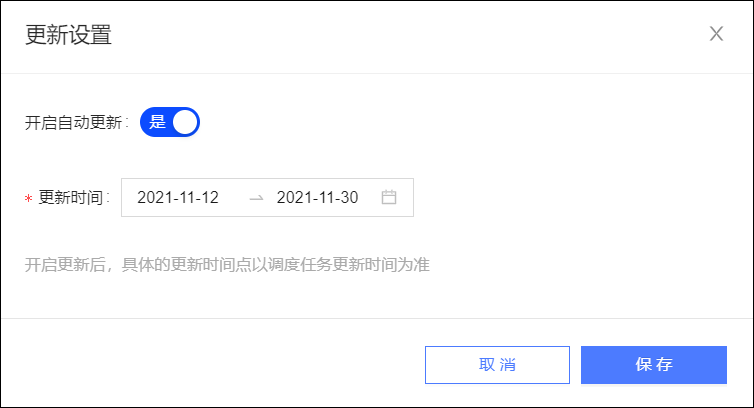 说明 若已在管理中心设置空间内的更新并发数，则超过限制的RFM模型自动更新需要排队等待。设置方法，请参见空间系统配置。5.4.2. AIPL模型您可以基于已导入的用户行为表创建AIPL模型，用于AIPL用户分析、人群筛选等。什么是AIPL模型？AIPL模型是一种将品牌用户资产定量化、链路化运营的手段。A、I、P、L用于描述消费者与品牌的亲密度阶段，其中：A（Awareness）：品牌认知用户，一般指与品牌被动发生接触的用户，例如品牌广告触达和品类词搜索的人。I（Interest）：品牌兴趣用户，一般指与品牌主动发生接触的用户，例如广告点击、浏览品牌/店铺主页、参与品牌互动、浏览产品详情页、品牌词搜索、领取试用、订阅/关注/入会、加购收藏的人。P（Purchase）：品牌购买用户，包括发生过购买行为的人。L（Loyalty）：品牌忠诚用户，例如购买用户中，发生了复购行为或对品牌有正面评价、分享的人。说明 阶段排序为A<I<P<L，若用户同时满足多个阶段的条件，则会被划归到最高级别阶段。例如：用户满足P，但是不满足L，会被划归到P，不论是否满足A、I。随着用户行为表数据更新，AIPL模型中的用户的AIPL状态可能发生变化，或存在新的用户进入AIPL模型等情况，此时您可以通过AIPL流转分析，衡量一段时间内的用户运营是否成功。创建AIPL模型基于已导入的用户行为表创建AIPL模型时，您需要根据用户行为的行为类型、次数、购买金额等条件区分四类人群。用户行为表样例请参见Quick Audience数据表样例。用户行为表数据导入操作，请参见用户行为。操作步骤：选择工作空间>用户洞察>营销模型>AIPL模型。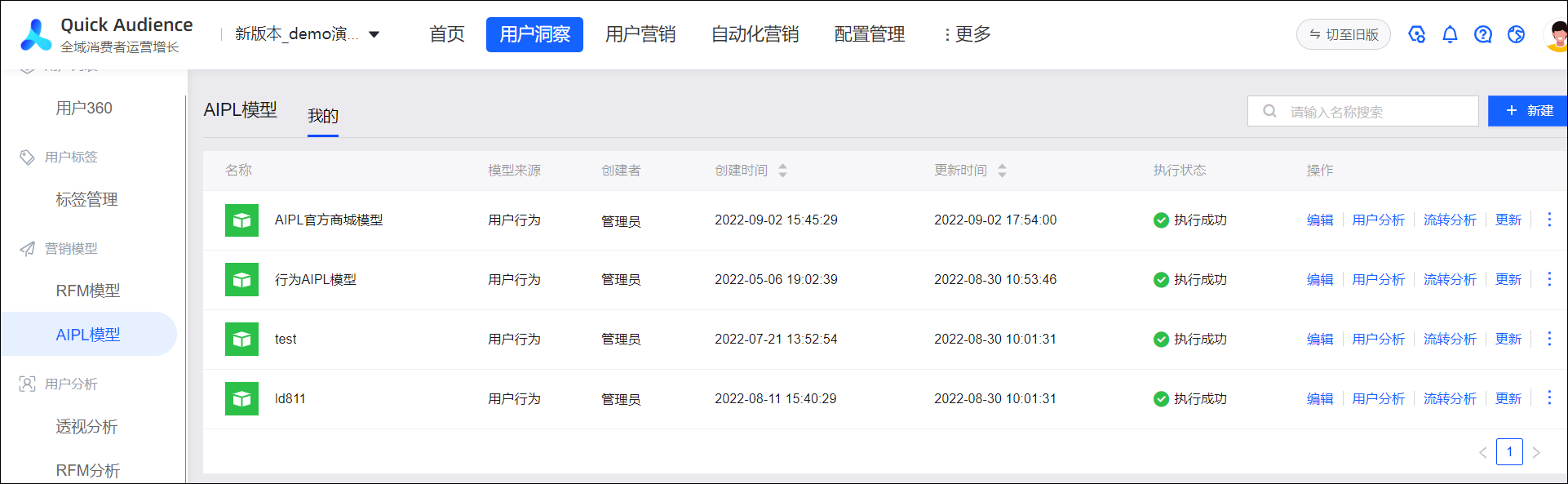 单击右上角新建，进入AIPL模型配置页面。已默认选择用户行为数据作为分析数据来源，单击下一步。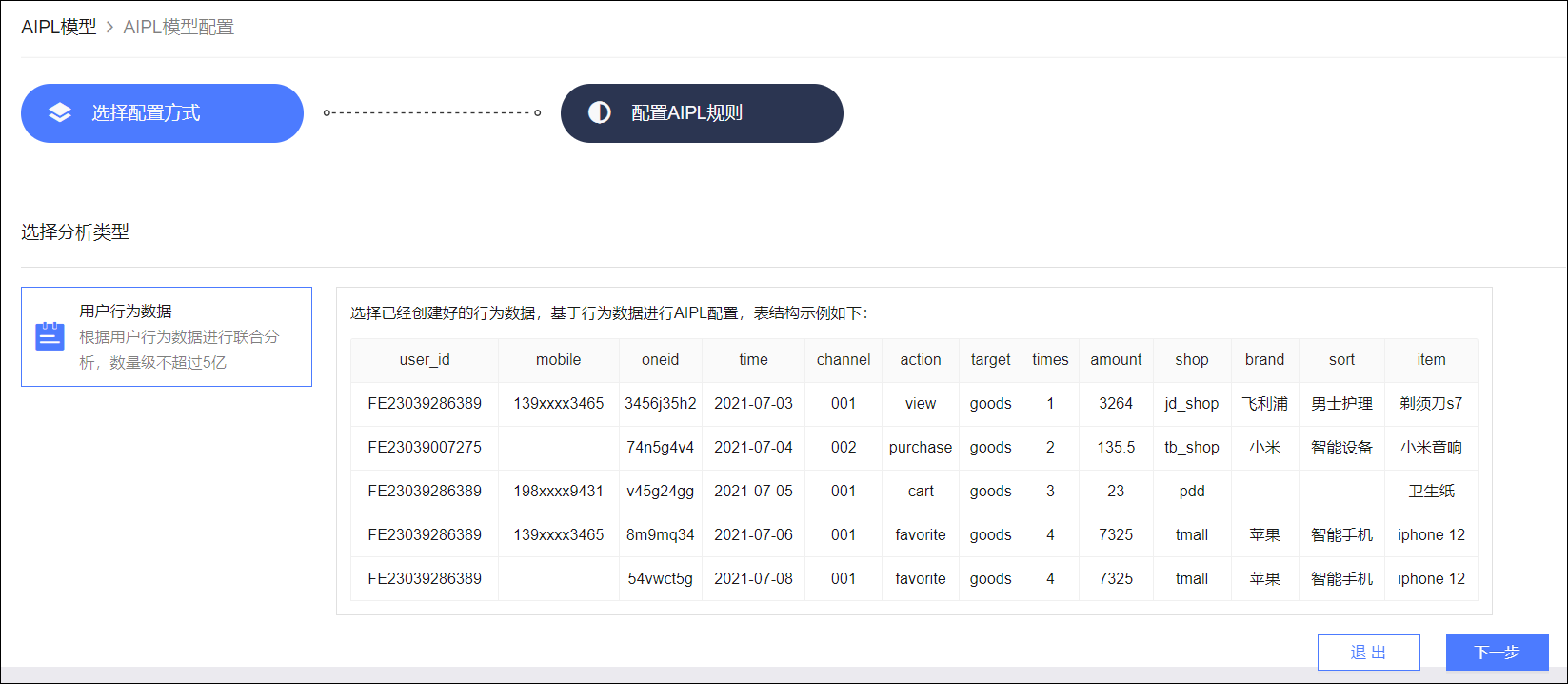 配置AIPL规则，如下图所示。 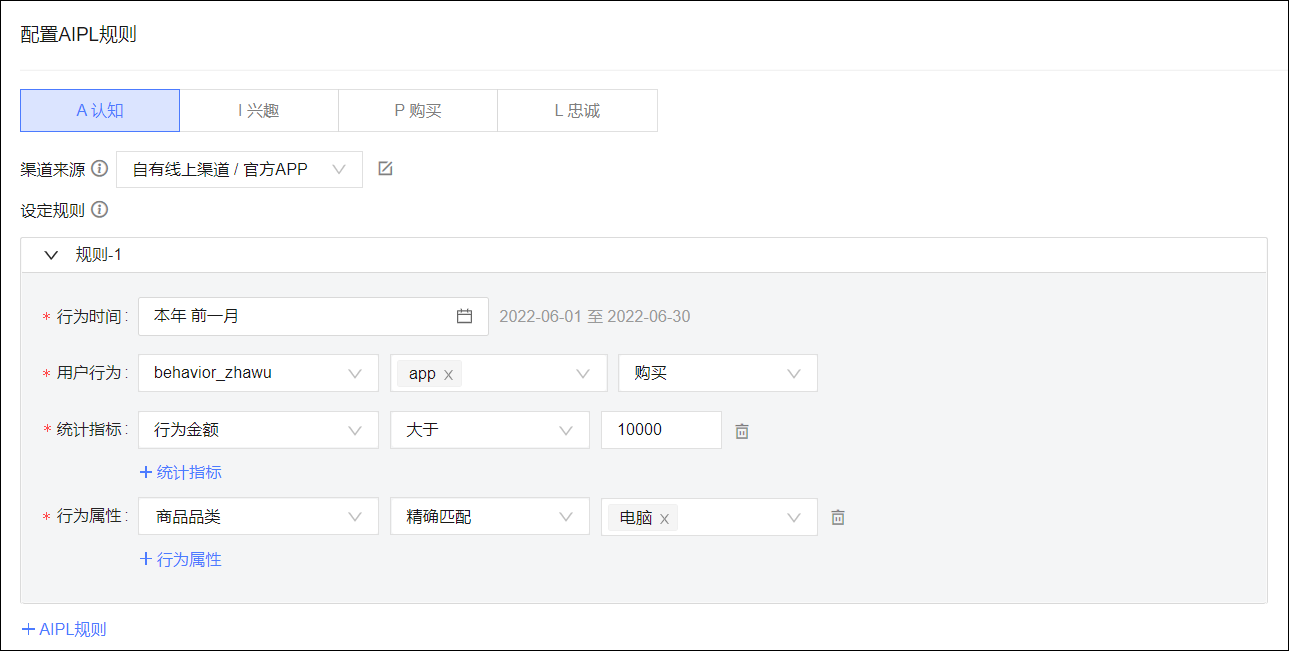 分别为A、I、P、L四类人群：从下拉列表选择渠道来源。渠道来源不是行为数据集中的行为渠道，这里的渠道来源将用于在推送AIPL模型到数据银行时区分渠道来源。系统已预设部分渠道来源，您也可以单击图标，编辑渠道来源，具体操作请参见下面的编辑渠道来源。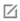 根据您的业务情况设定规则。设置行为时间区间，选择已导入的用户行为表（使用导入时设置的数据表别名），设置相应的行为渠道、行为类型要求。行为时间有多种设置方式，具体请参见时间型。说明 若设置为非具体时间，更新AIPL模型时，将以更新时间为基准刷新设置的时间，按照新的时间计算AIPL模型；若设置为具体时间，除非行为记录本身发生改变，否则更新后结果不变。这里的行为渠道是行为数据集中的行为渠道，支持多选，可选择所有，或搜索后选择全选选中所有搜索结果。单击+统计指标、+行为属性，分别设置统计指标、行为属性要求。最多可设置2条统计指标、5条行为属性要求。多条要求之间为交集关系，即必须同时满足。单击+AIPL规则，可增加一条规则。相邻规则间支持且、或、差三种关系，默认为或，单击相应的文字可进行切换，如下图所示。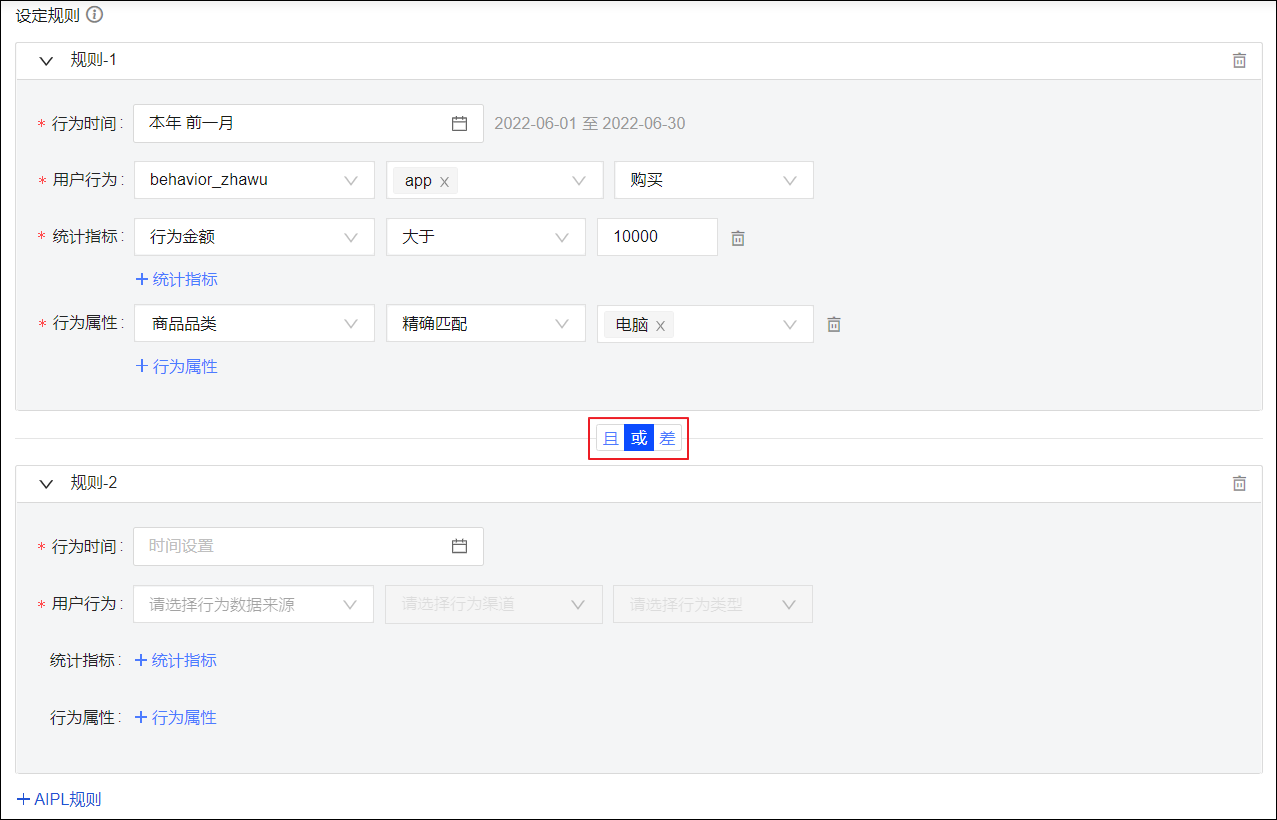 四类人群的规则都配置完成后，单击完成。在弹窗中输入AIPL模型名称，单击确认。页面将跳转至AIPL模型列表，可以在列表中看到新创建的AIPL模型。AIPL模型的管理操作，请参见管理AIPL模型。编辑渠道来源在配置AIPL规则页面，单击渠道来源后的图标，出现编辑渠道来源窗口，如下图所示。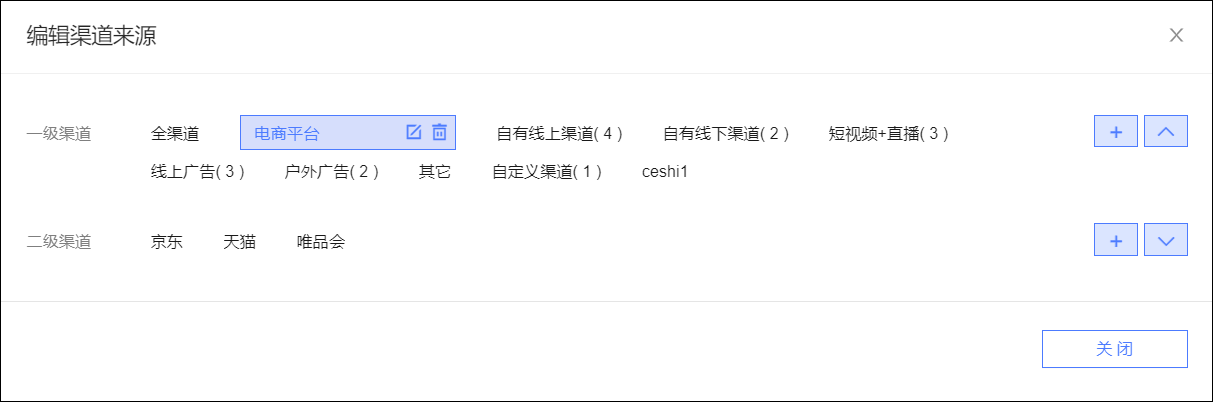 系统已设置部分默认渠道来源，您可进行新增和编辑、删除：单击右侧的 + ，可新增渠道。单击已有的渠道，出现和图标，单击可分别进行编辑、删除操作。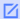 管理AIPL模型AIPL模型支持编辑、AIPL用户分析、更新、推送、推送历史、重命名、删除、权限设置和更新设置。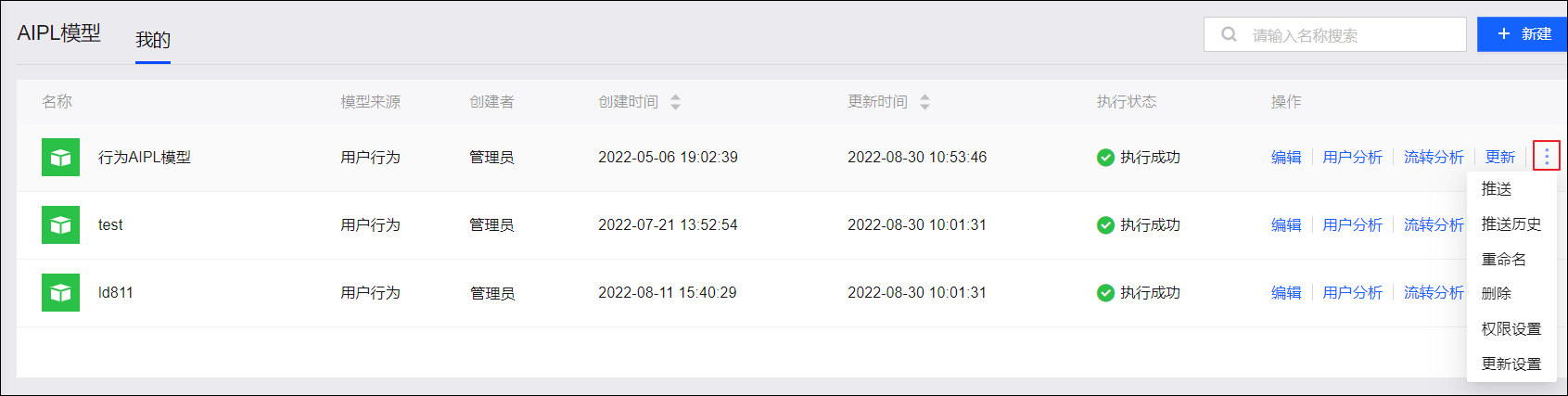 编辑：单击编辑，进入模型编辑页面，可对该模型进行编辑。用户分析、流转分析：分别对该AIPL模型进行AIPL用户分析、AIPL流转分析。更新：单击更新，立即开始更新该模型。推送、推送历史：AIPL模型的推送数据银行操作，请参见AIPL模型推送数据银行。重命名：选择>重命名，对模型名称进行重新定义。删除：选择>删除，确认后删除该模型。说明 若该模型生成了人群，则不允许删除。权限设置：向非管理员授权AIPL模型的使用权限或管理权限，请参见标签授权，操作方法相同。说明 非管理员被授权后，该AIPL模型将展示在AIPL模型页面的已授权页签。管理员无需被授权，默认具有工作空间中所有AIPL模型的管理权限，均展示在AIPL模型页面的我的页签。更新设置：选择>更新设置，可以在弹窗中开启自动更新开关，并设置更新时间，在设置的日期区间内，该模型将在使用的用户行为表每次完成调度任务后自动开始更新。说明 若已在管理中心设置空间内的更新并发数，则超过限制的AIPL模型自动更新需要排队等待。设置方法，请参见空间系统配置。5.5. 用户分析5.5.1. 用户分析概述在用户分析模块，您可以进行多维度的标签透视分析、RFM分析、AIPL分析及AIPL流转分析。分析过程中可以自定义筛选出符合某一规则条件的用户生成人群，用于后续营销触达。此外，针对筛选出的人群，您可以通过人群分析功能进行透视分析和RFM分析，洞察人群的核心特征，为后续营销策略编排提供决策支撑。用户分析类型包括：透视分析：基于用户标签（含用户属性、自定义标签），洞察消费者的标签特征分布。RFM分析：RFM模型是衡量用户价值和用户创利能力的重要手段，通过一个用户的近期交易行为、交易总体频率、交易金额三项指标，描述该用户的价值状态。依据这三类指标划分八类用户：高价值用户、重点保持用户、重点发展用户、重点挽留用户、一般价值用户、一般保持用户、一般发展用户、潜在用户。通过洞察不同用户类型的分布及消费行为特征，掌握他们的价值特征，为营销决策提供支持。AIPL用户分析：AIPL模型将用户分为认知、兴趣、购买、忠诚四个阶段，洞察各类用户的人数和相应的变化趋势，实现品牌用户资产定量化、链路化运营。AIPL流转分析：分析指定时间段内AIPL模型中各类用户的转化、流失情况，精准把握各阶段用户分布，实现链路高效转化。下面将分章节进行介绍。5.5.2. 透视分析透视分析用于通过标签（含用户属性、自定义标签）分析用户，得出标签在用户中的取值分布等信息，例如分析用户的年龄等属性、购买偏好，如下图所示。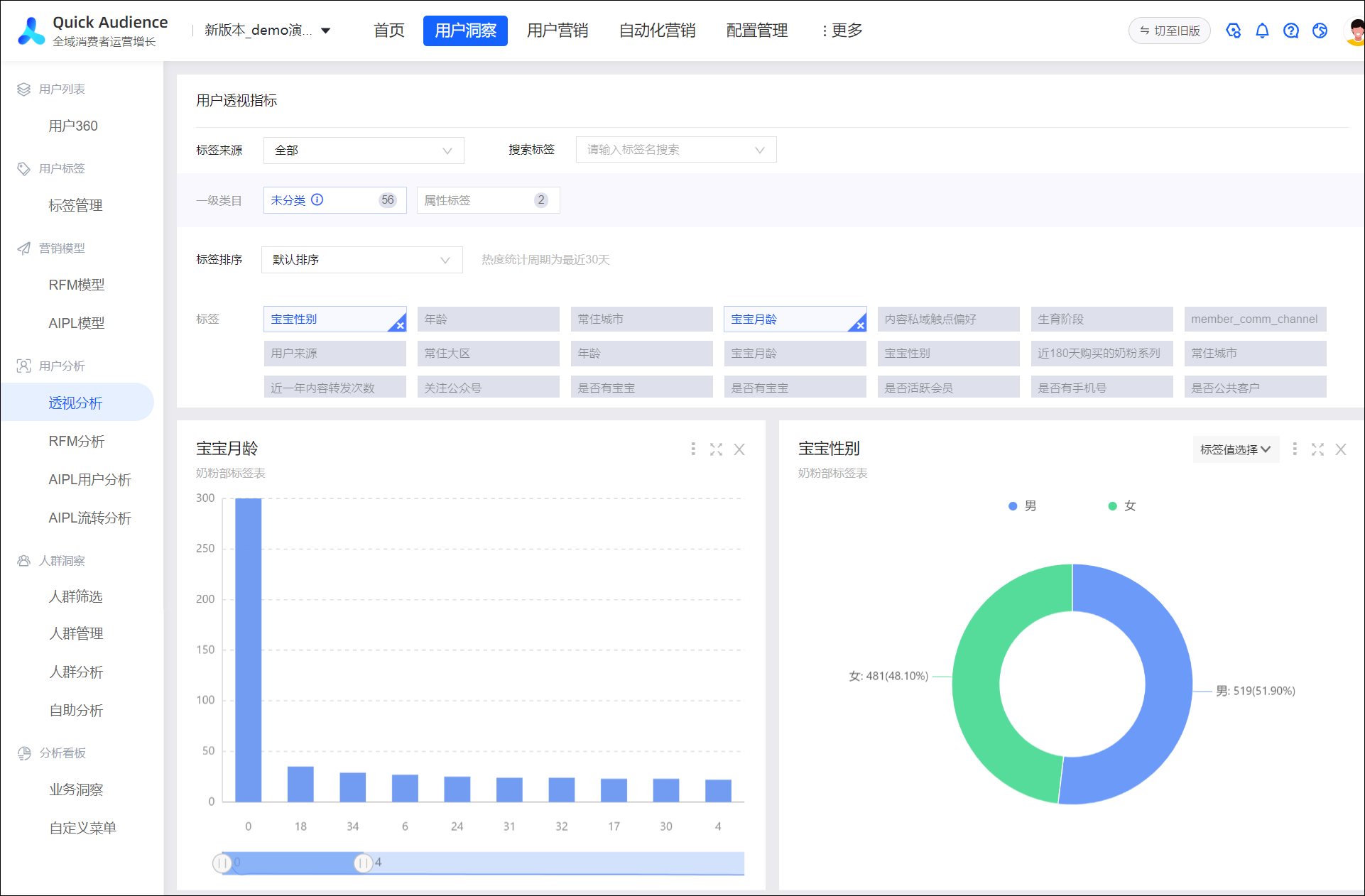 以下标签支持进行透视分析：非ID字段的文本型标签。非ID字段，且标签值不多于50个的数值型标签。多值型标签，可对分隔去重后得到的标签值进行分析，分析操作与文本型标签相同。操作步骤选择工作空间>用户洞察>用户分析>透视分析，进入透视分析页面。标签来源默认选择全部标签，您也可以选择用户属性、自定义标签类型或标签表。选择要分析的标签，您可以从搜索标签下拉列表选择或搜索标签，也可以选择标签类目后，从下方的标签列表中选择标签。说明 鼠标悬停在标签列表中的标签上方时，将展示标签的数据来源、使用热度等信息。标签类目名称后的数字表示该类目下的标签量。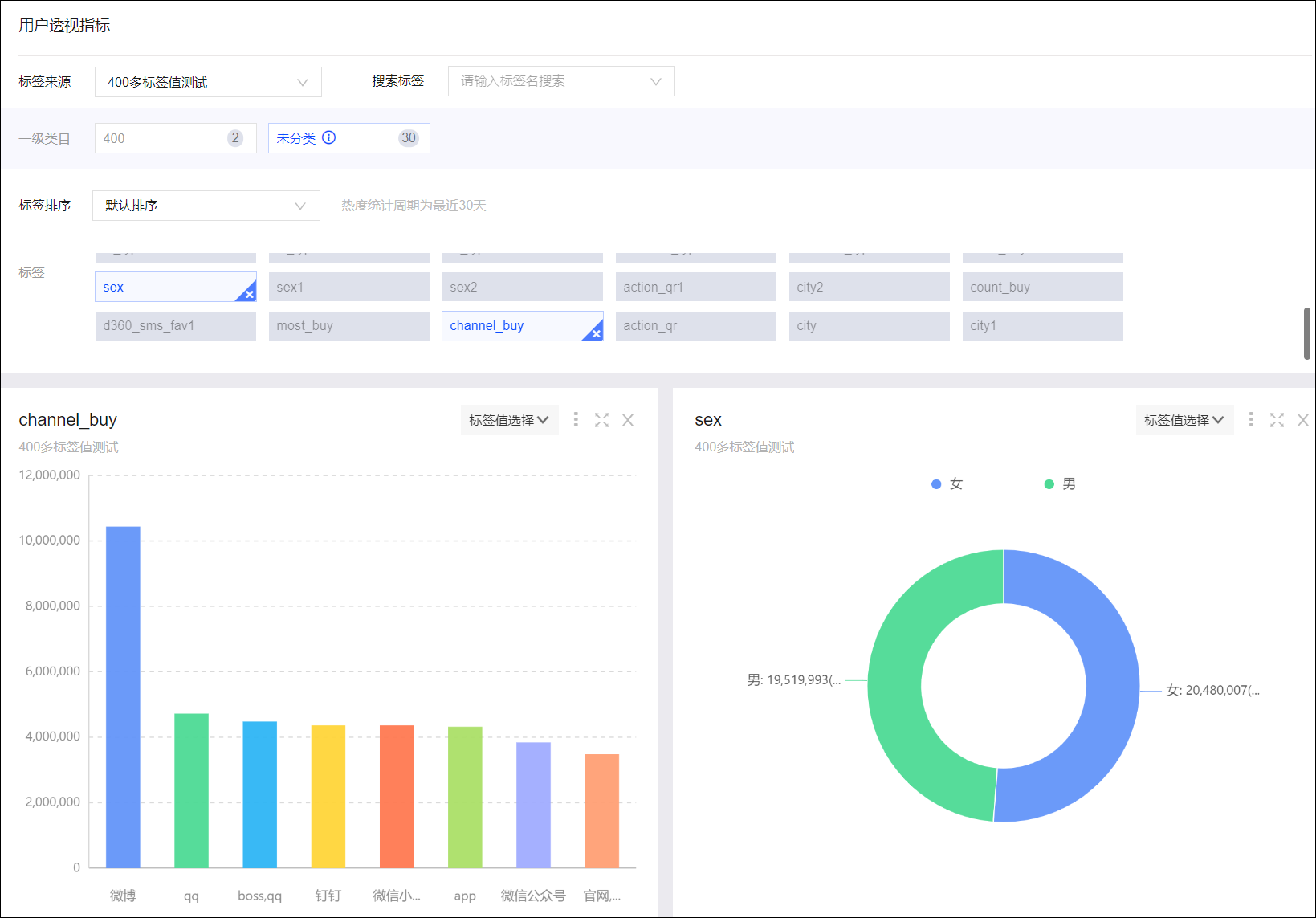 如上图所示，选择需要分析的标签后，下方将显示相应的分析图表。系统会根据标签的取值个数自动选择合适的图表，规则如下：单击右上角的按钮可以对图表进行操作，如下图所示，从左到右、从上到下依次为：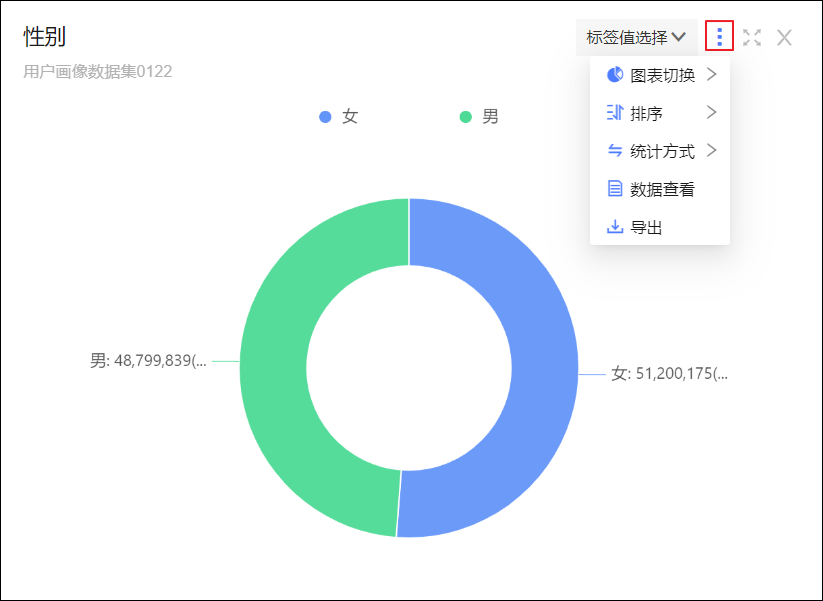 标签值选择：仅对于文本型、多值型标签，支持选择需要展示的标签值，最多可选择50个，如下图所示。不展示的标签值计算占比时仍然计入总人数。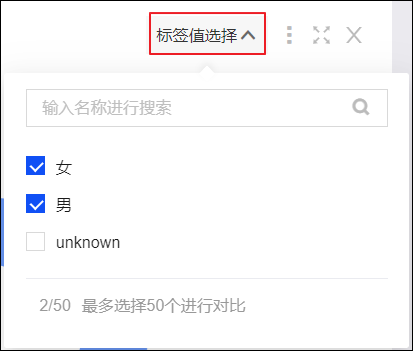 图表切换：柱状图、饼图、矩形树图。排序：默认、降序、升序。统计方式：选择是否排除空值，若排除空值，图表将不展示空值，计算占比时总人数也将排除空值。说明 空值包括未赋值和值为null两种情况。数据查看：查看当前分析的数据，不包含未选择的标签值或已排除的空值。导出：导出当前分析的数据，不包含未选择的标签值或已排除的空值。图表放大。关闭图表。将鼠标悬停至图表中的某个图形上，将显示这一部分用户的人数，饼图、矩形树图还将显示相应的占比。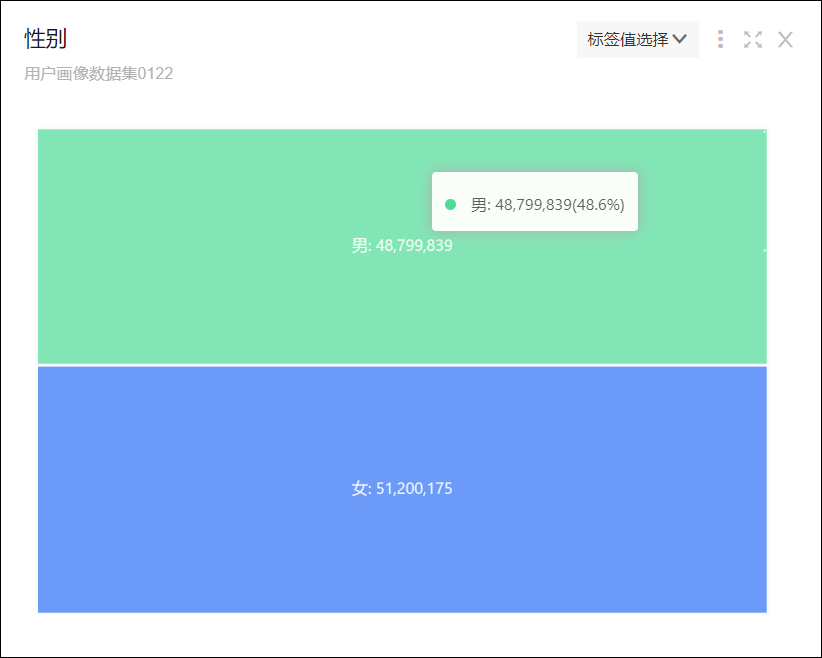 筛选人群：单击图表中的某个图形，将出现新建人群选项。单击后，可在弹窗中将该标签值作为筛选条件，生成人群，如下图所示。输入人群名称、备注，选择人群保存的目录、关联的子活动（请参见营销活动文档），单击确定。支持与已有人群通过且/或/差计算生成新的人群，如下图所示。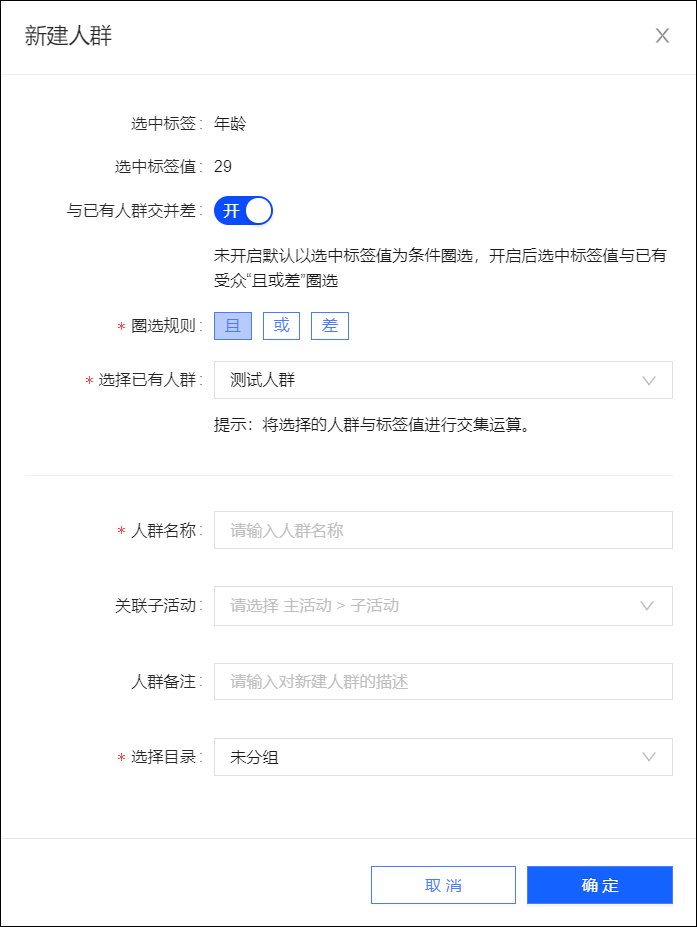 且：从已有人群中，筛选满足本次选中标签值要求的用户，作为新人群。或：向已有人群加入满足本次选中标签值要求的用户，成为新人群。差：从满足本次选中标签值要求的用户，排除已有人群中的用户，作为新人群。FAQ选择标签表后，不能选择我想要分析的标签，为什么？答：部分字段不支持分析：已在表结构配置中声明的ID字段。日期型标签。数值型标签，且标签值多于50个。5.5.3. RFM分析RFM分析用于分析RFM模型中用户的RFM指标情况，得出各RFM用户类型的分布，如下图所示。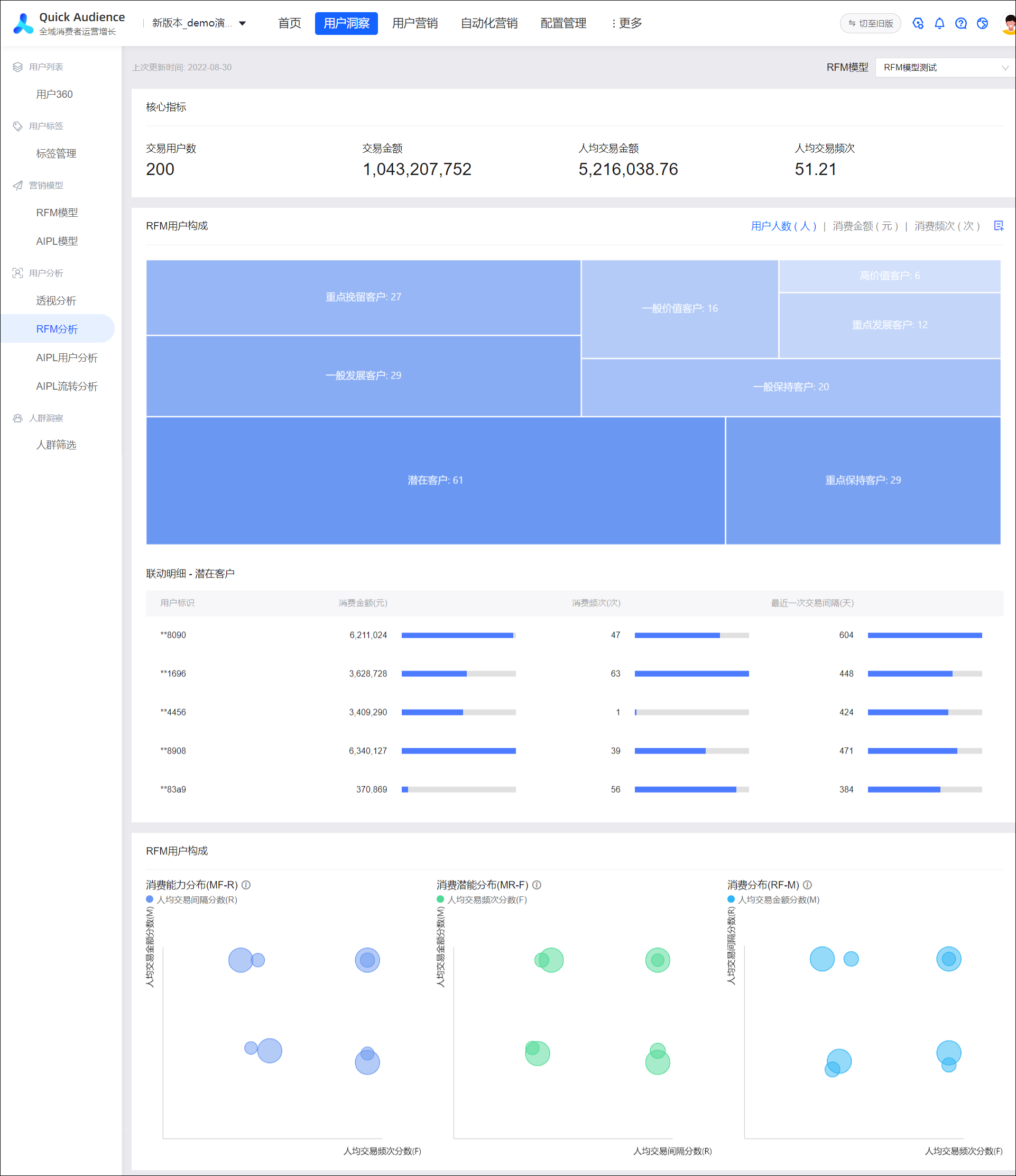 操作步骤进入RFM分析页面，有两种方式：选择工作空间>用户洞察>用户分析>RFM分析，进入RFM分析页面，如上图所示。选择工作空间>用户洞察>营销模型>RFM模型，单击要分析的RFM模型对应的分析，进入RFM分析页面。从右上角下拉列表选择要分析的RFM模型，下方将显示相应的分析图表。说明 若您是从RFM模型页面进入RFM分析页面，则默认已选中对应的RFM模型。分析结果包含以下部分：核心指标当选择的RFM模型的分析类型为订单汇总数据时，展示交易用户数、交易金额、人均交易金额、人均交易频次的具体数值。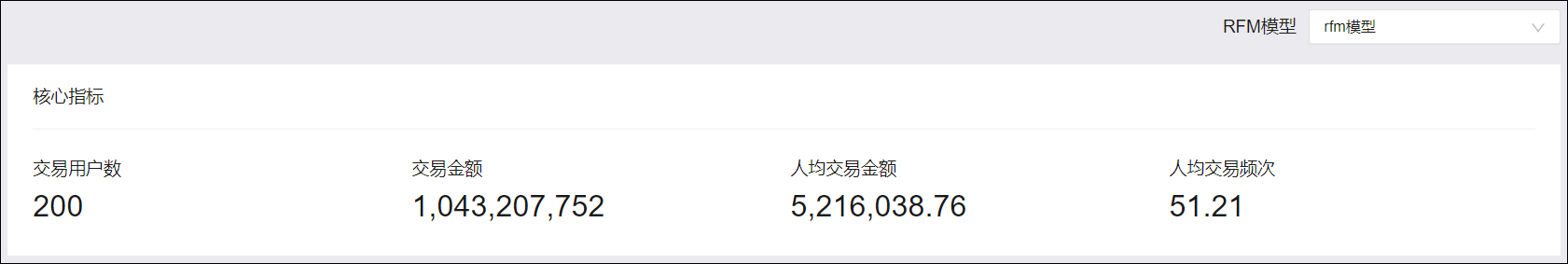 当选择的RFM模型的分析类型为订单明细数据时，展示交易用户数、交易金额、人均交易金额、人均交易频次的具体数值及趋势图。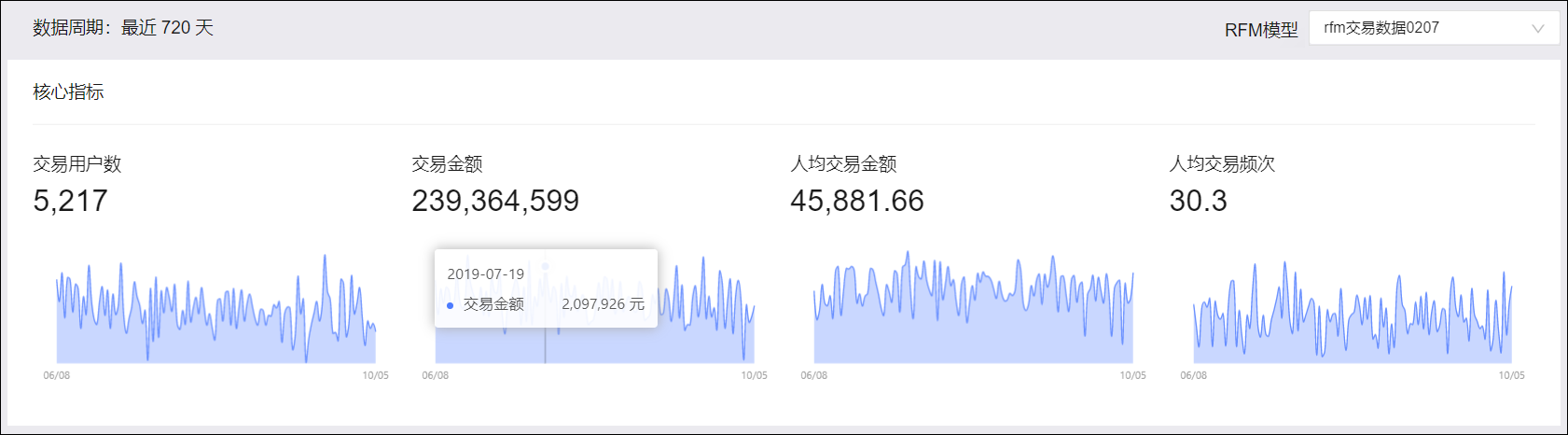 RFM用户构成（用户类型）根据RFM模型的用户分类定义，展示本模型的用户类型分布情况。RFM用户类型定义，请参见下面的RFM用户类型与划分规则。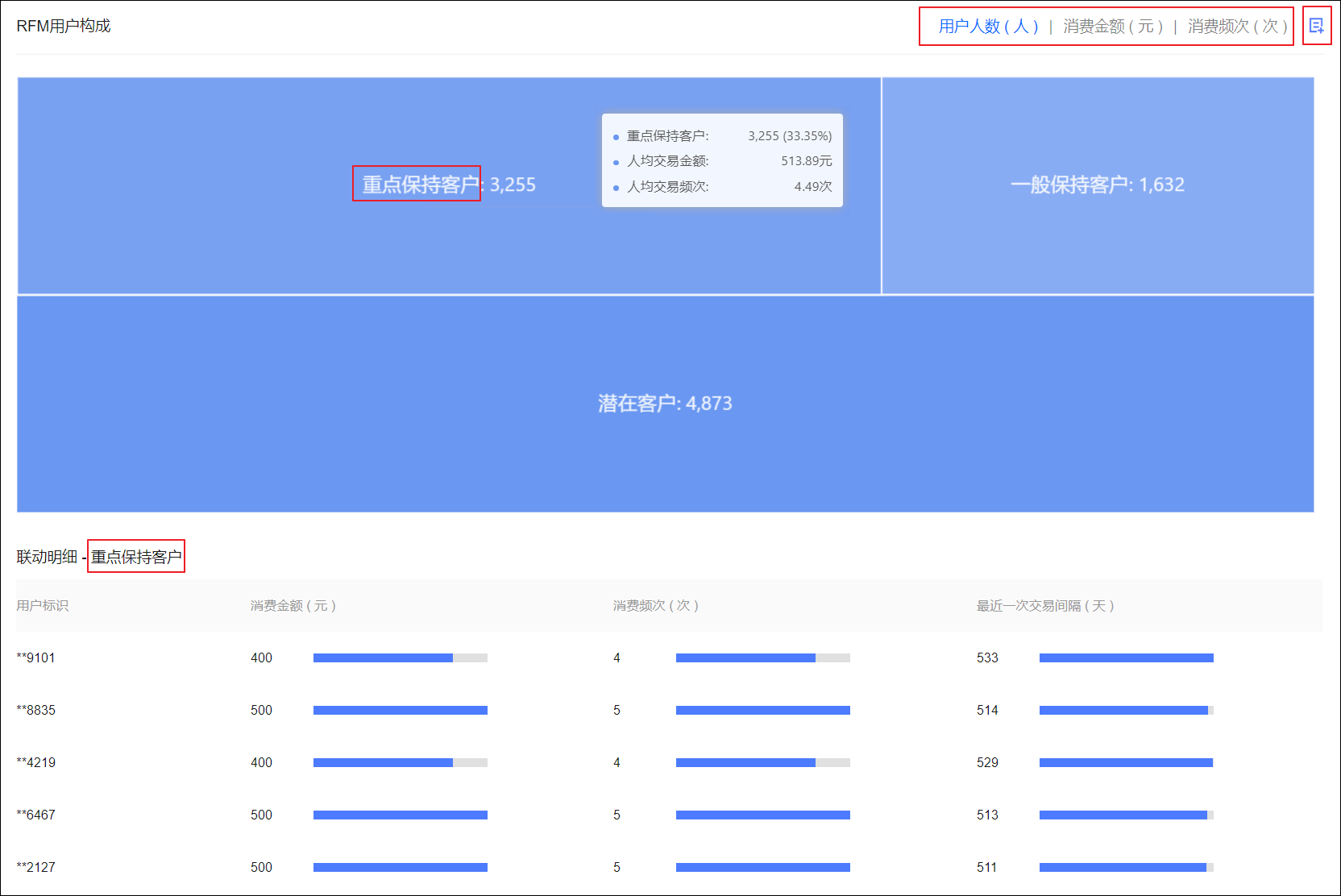 您可以在图表右上角选择从用户人数、消费金额或消费频次三个维度查看用户类型的分布情况。将鼠标悬停至某类型用户的图形上，将显示该类型用户的人数及占比、人均交易金额、人均交易频次。如需将指定类型用户创建为人群，单击图表右上角图标，在弹窗中选择用户类型（可多选），输入人群名称、备注，设置是否公开为公共人群，选择人群保存的目录、关联的子活动（请参见营销活动文档），单击确定。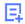 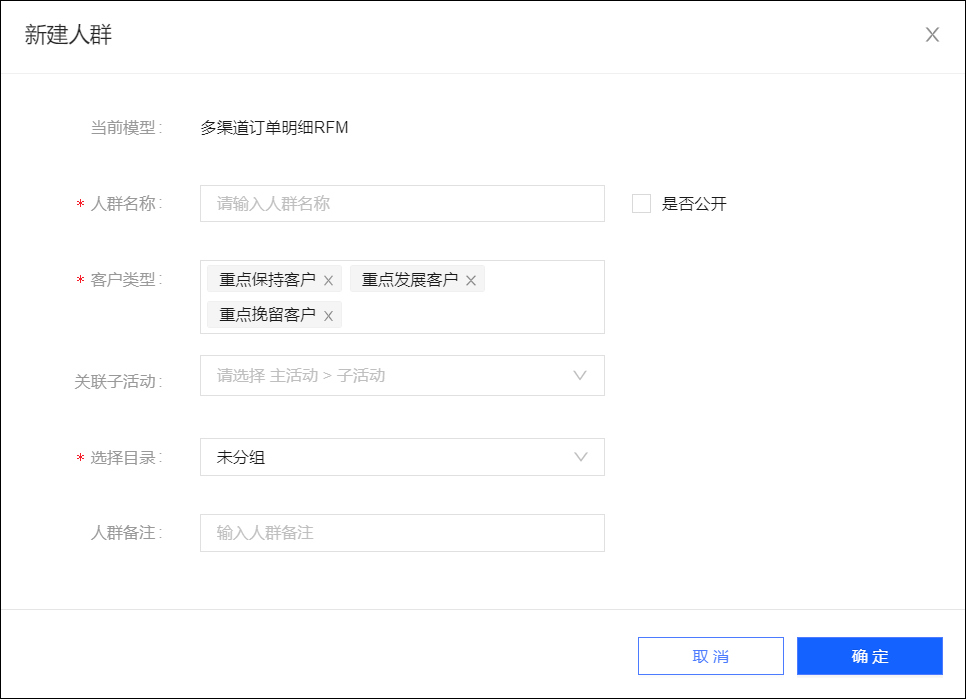 联动明细单击某类型用户的图形，下方将显示该类型的5个示例用户的消费信息。 RFM用户构成（消费分布）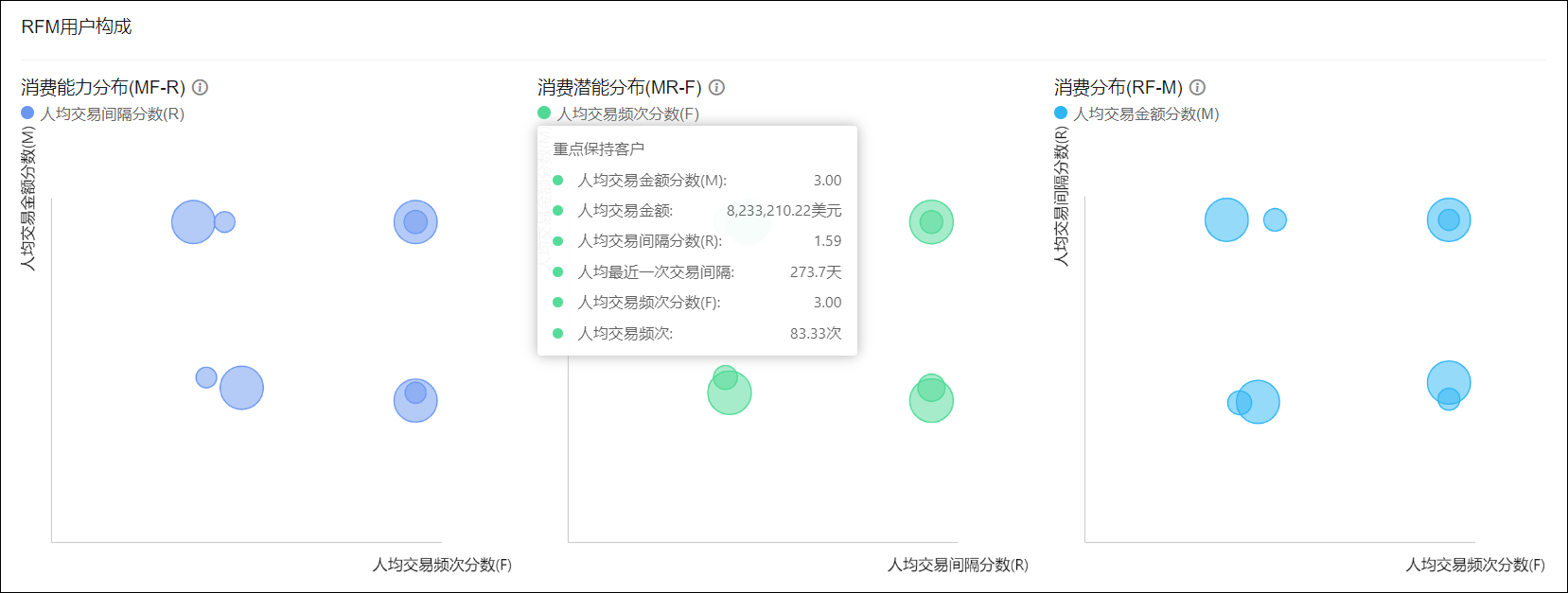 消费能力分布（MF-R）：横坐标为F交易频率，纵坐标为M交易金额，点大小为R上次交易间隔。通过MF分布来直观看到用户的消费能力分布，进而通过R的大小来锁定哪些用户更为忠诚。点越大，用户忠诚度越高。消费潜能分布（MR-F）：横坐标为R最近一次交易间隔，纵坐标为M交易金额，点大小为F交易频率。通过MR分布来直观看到用户的消费潜能情况，进而通过F的大小来挖掘更有价值的用户。点越大，用户越有挖掘价值。消费分布（RF-M）：横坐标为F交易频率，纵坐标为R上次交易间隔，点大小为M交易金额。通过RF分布来直观看到用户的消费异动情况，进而通过M的大小来判断哪些用户更有必要挽回。点越大，用户越有必要挽回。将鼠标移动至某类型用户的图形上，将显示该类型用户的人均交易数据。RFM用户类型与划分规则将用户的RS、FS、MS得分分别与RS对比值、FS对比值、MS对比值相比较，可得出该用户在群体中的相对价值水平：用户得分大于对比值，价值较高。用户得分小于对比值，价值较低。说明 RS、FS、MS分别为用户的消费间隔、消费频率、消费金额得分。RS对比值、FS对比值、MS对比值分别为RFM模型中所有用户的消费间隔、消费频率、消费金额得分的平均值（即统计学中的加权平均值），或为自定义值。得分规则及对比值在RFM模型中设置，请参见创建RFM模型。用户在R、F、M任意一项中的价值可被分为高、低两类，综合R、F、M三项的表现，用户可被划分为8种类型，详细类型及分类规则如下图所示。5.5.4. AIPL用户分析AIPL用户分析用于分析AIPL模型中各类用户的人数和相应的变化趋势，如下图所示。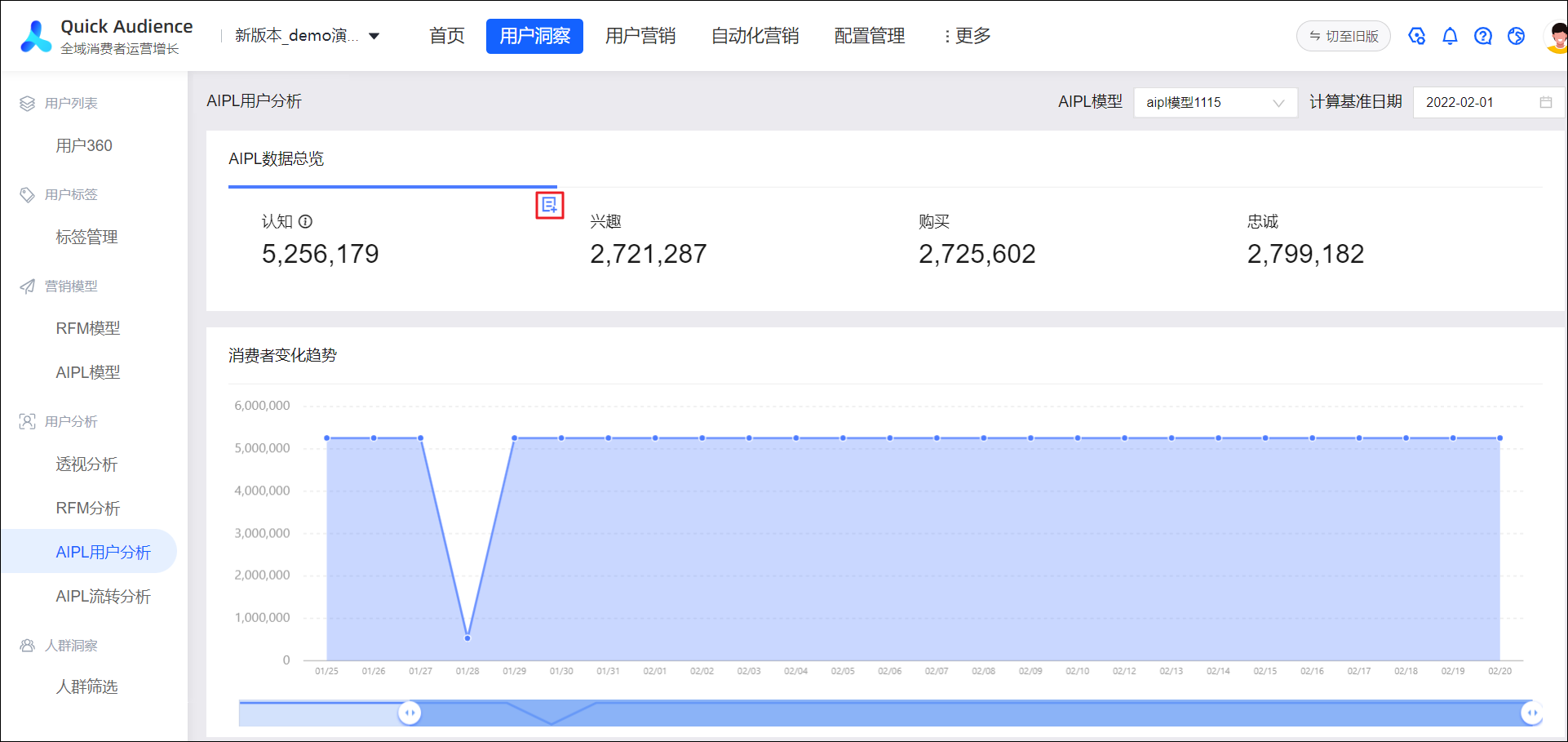 操作步骤进入AIPL用户分析页面，有两种方式：选择工作空间>用户洞察>用户分析>AIPL用户分析，进入AIPL用户分析页面，如上图所示。选择工作空间>用户洞察>营销模型>AIPL模型，单击要分析的AIPL模型对应的AIPL用户分析，进入AIPL用户分析页面。从右上角选择要分析的AIPL模型和计算基准日期，下方将显示相应的分析图表。说明 若您是从AIPL模型页面进入AIPL用户分析页面，则默认已选中对应的AIPL模型。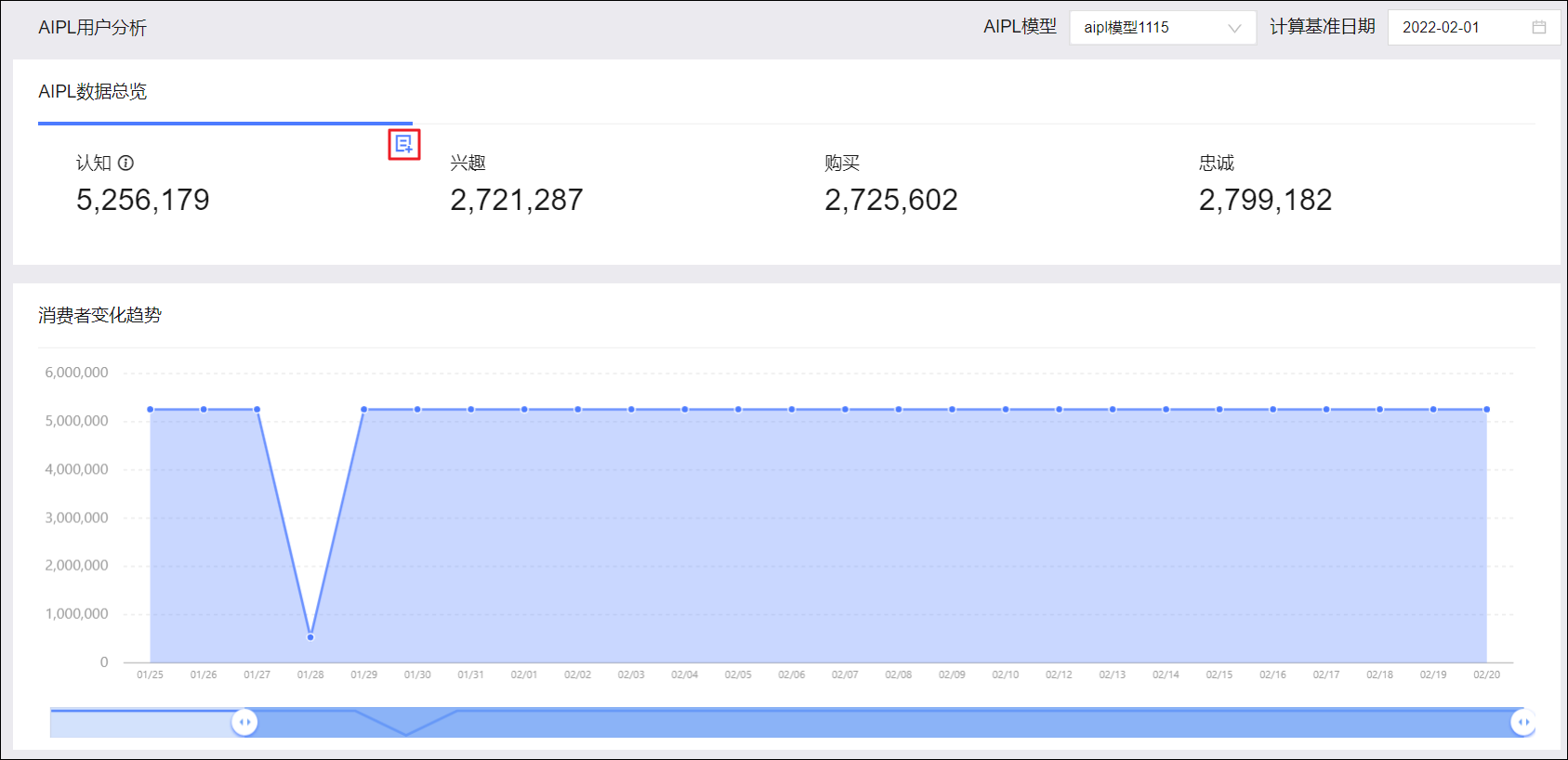 分析结果包含以下部分：AIPL数据总览展示计算基准日期的认知、兴趣、购买、忠诚四类用户的具体人数。若您选择的计算基准日期为当日，您还可以通过单击任意一类用户右上角的图标，创建基于某类用户的人群。如下图所示，选择需要的一类用户类型，输入人群名称、备注，设置是否公开为公共人群，选择人群保存的目录、关联的子活动（请参见营销活动文档），单击确定。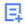 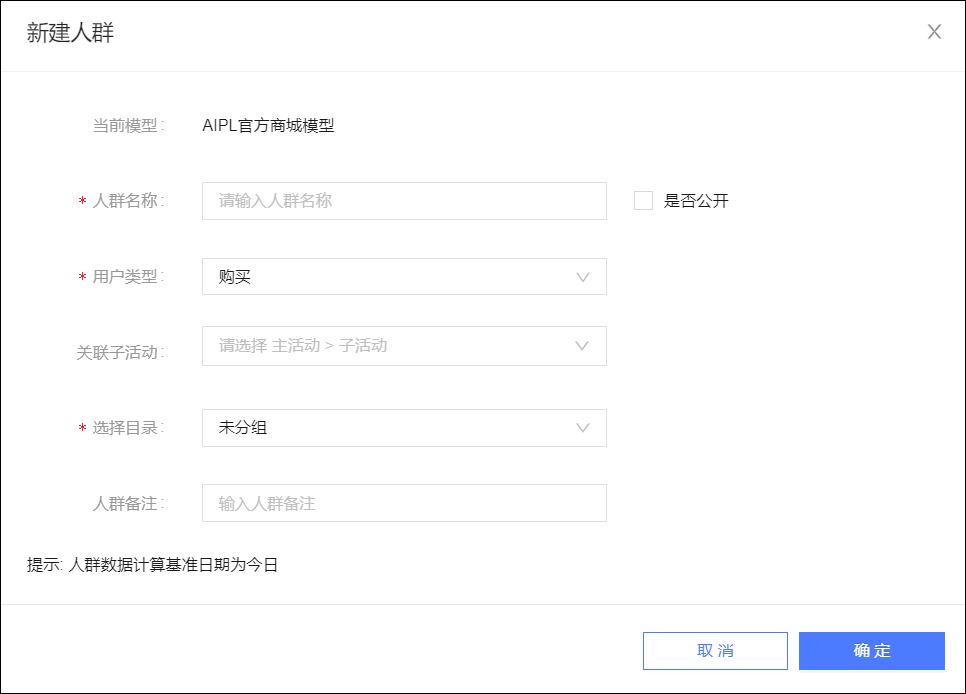 消费者变化趋势单击AIPL数据总览中的某类用户，下方展示该类用户在计算基准日期前的人数变化情况。最多可展示计算基准日期前30日内的趋势图。趋势图下方提供缩略图，您可通过缩略图上的滑块选择要在趋势图中展示的时间段。5.5.5. AIPL流转分析AIPL流转分析用于分析指定时间段内AIPL模型中各类用户的转化、流失情况，如下图所示。若用户向下一种AIPL状态转化，说明其品牌忠诚度增加；若用户的AIPL状态回退或流失，我们可以将他们保存为人群，对其进行挽留或唤醒。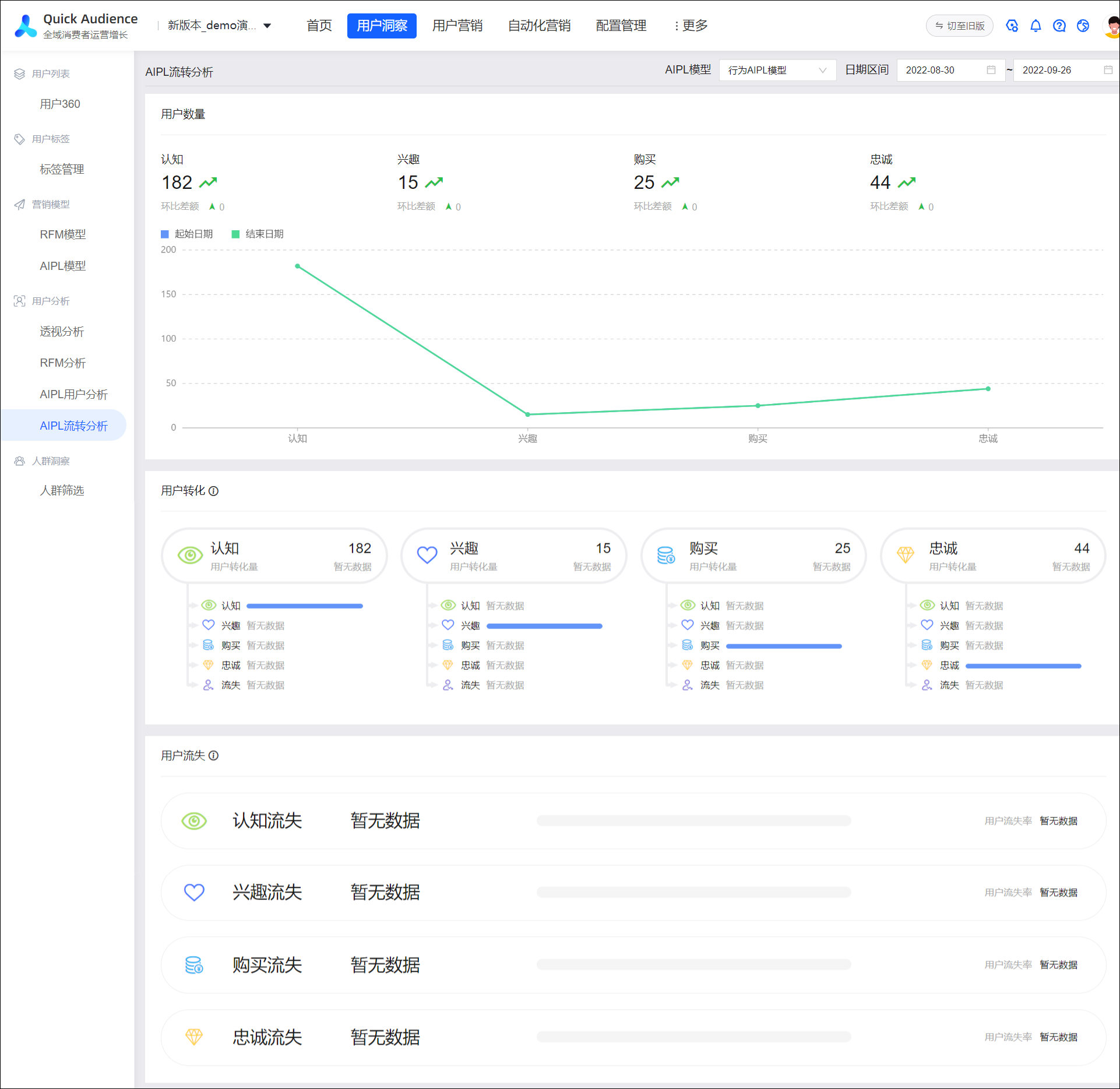 说明 分析图表中的暂无数据表示当前该数据为0。操作步骤进入AIPL流转分析页面，有两种方式：选择工作空间>用户洞察>用户分析>AIPL流转分析，进入AIPL流转分析页面，如上图所示。选择工作空间>用户洞察>营销模型>AIPL模型，单击要分析的AIPL模型对应的AIPL流转分析，进入AIPL流转分析页面。从右上角选择要分析的AIPL模型和日期区间，下方将显示相应的分析图表。说明 若您是从AIPL模型页面进入AIPL流转分析页面，则默认已选中对应的AIPL模型。分析结果包含以下部分：用户数量展示认知、兴趣、购买、忠诚四类用户在日期区间结束时的用户数，以及与起始日期相比的环比差额。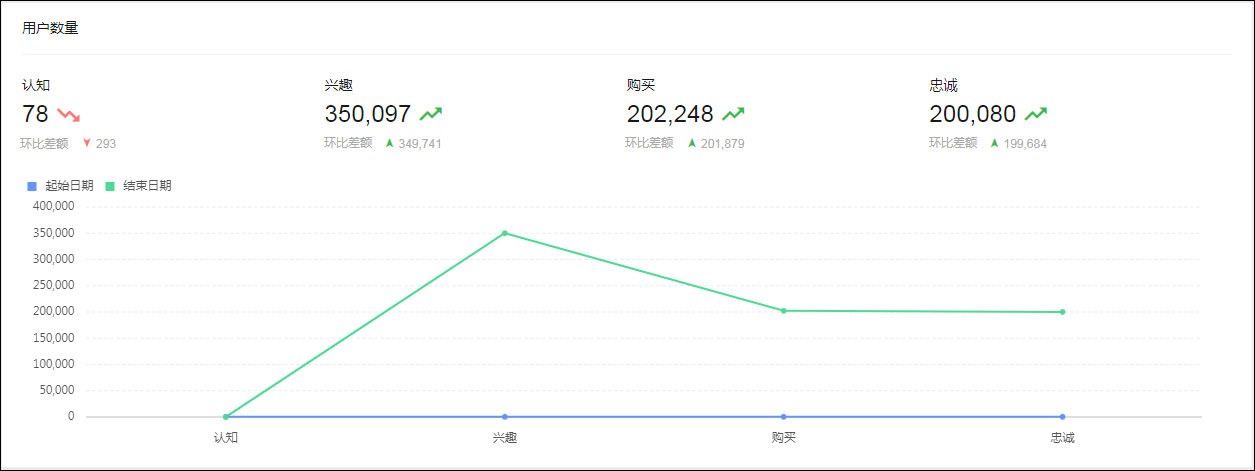 用户转化用户转化量为某一类用户转换为其他类型用户的数量。鼠标移动到数据条上，将显示相应的用户人数。以下图中的认知用户为例，用户转化量为1，代表认知用户中有1人转化为兴趣、忠诚或购买用户。下图中，1人转化为兴趣。起始日期的认知人数等于仍保持为认知的人数，加上认知的用户转化量（即从认知转化为兴趣、忠诚、购买的人数），再加上认知流失的人数之和。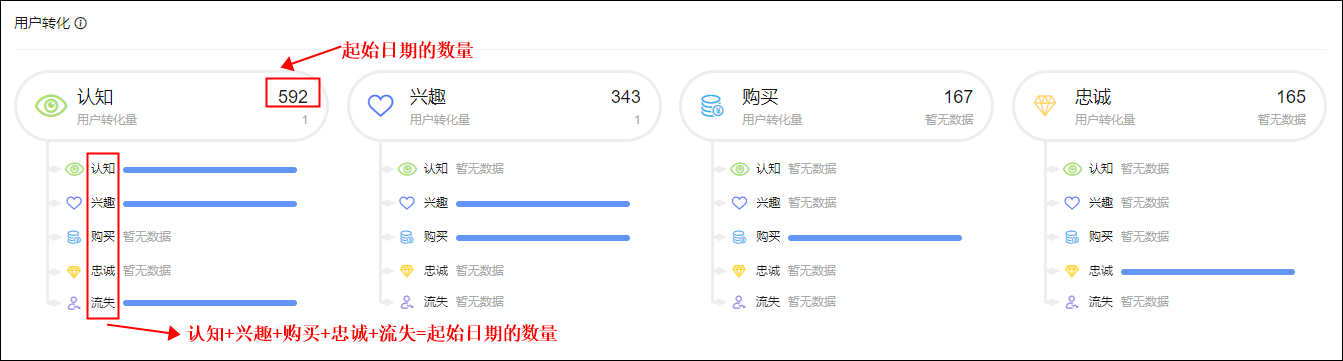 单击数据条，可以将相应的转化用户创建为人群。如下图所示，输入人群名称、备注，设置是否公开为公共人群，选择人群所属分组、关联的子活动（请参见营销活动文档），单击确定。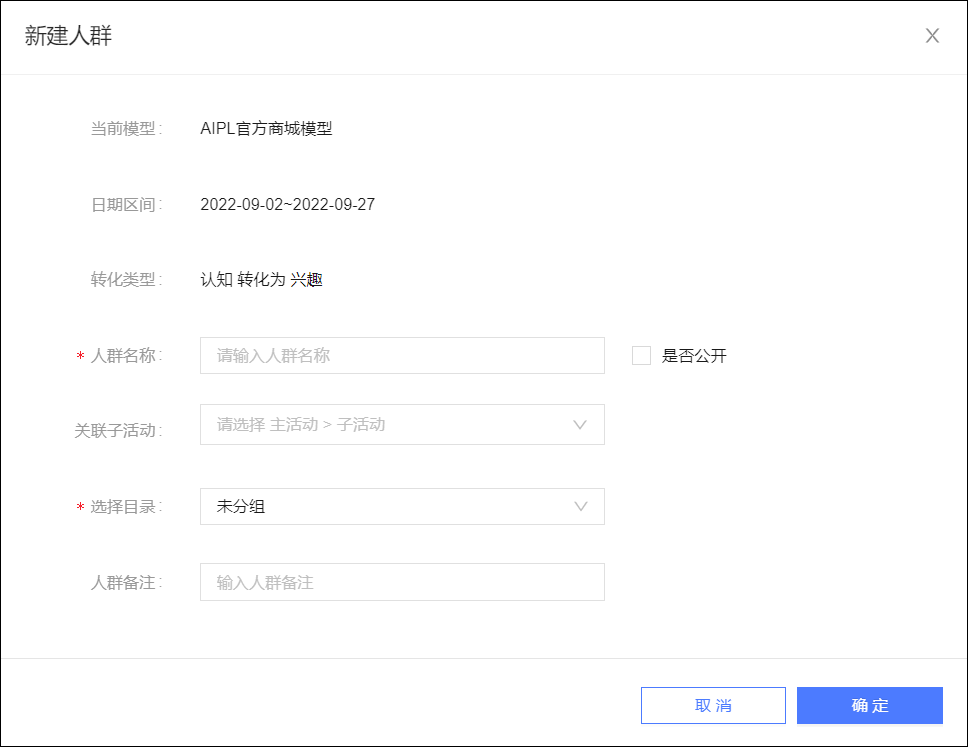 用户流失展示四类用户的流失情况。流失量为该类型原有的用户中未保持为该类型，且未转化为其他类型的用户人数。用户流失率=流失数量/起始日期的数量*100%。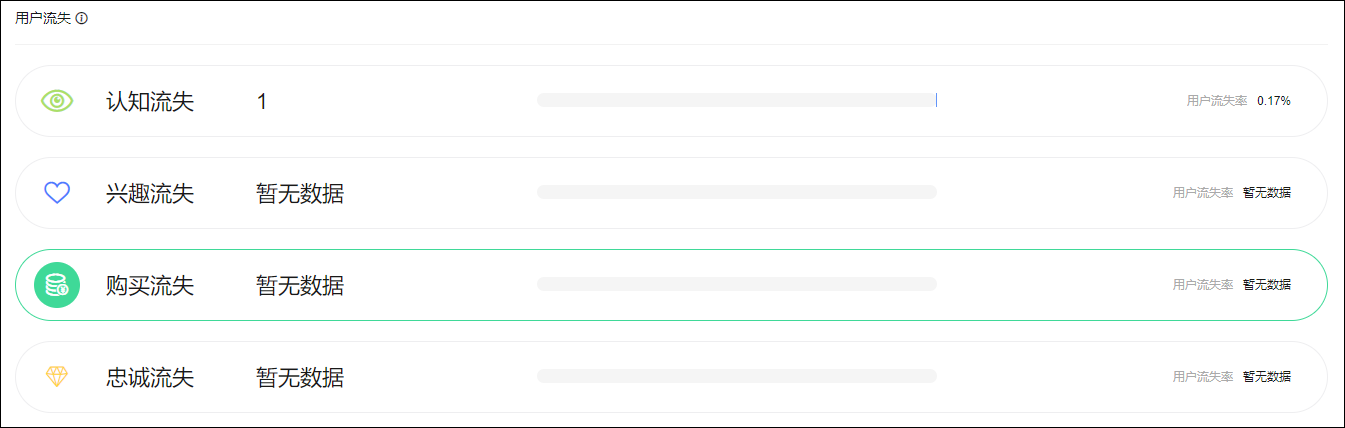 单击项目，可以将相应的流失用户创建为人群。如下图所示，输入人群名称、备注，设置是否公开为公共人群，选择人群所属分组、关联的子活动（请参见营销活动文档），单击确定。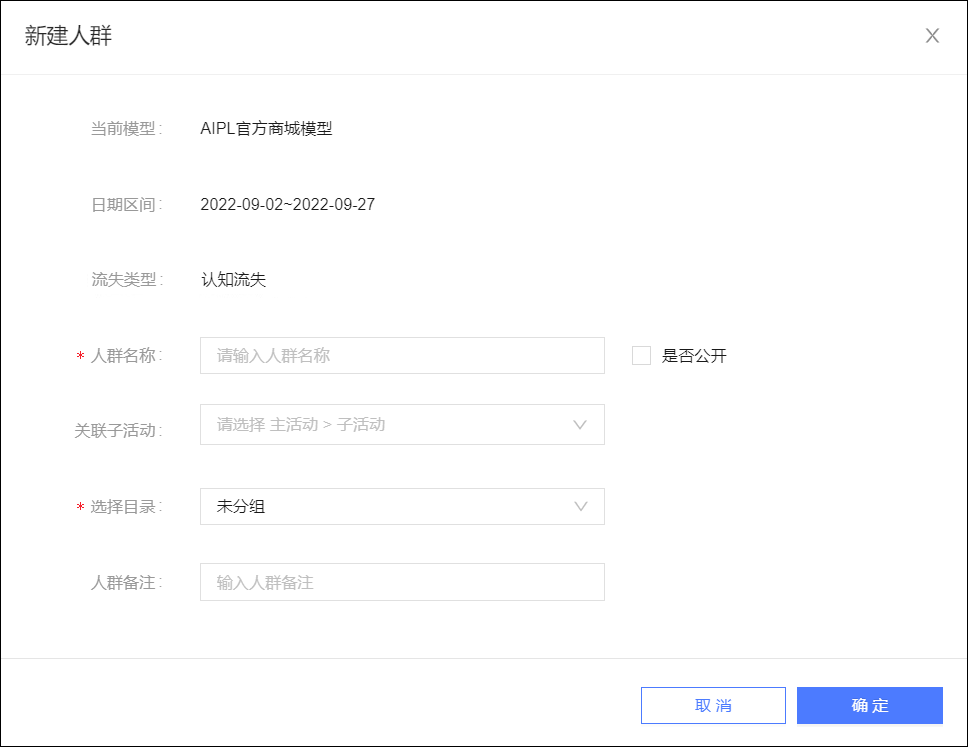 5.6. 人群管理5.6.1. 人群筛选5.6.1.1. 人群筛选概述人群筛选是生成人群的主要途径。什么是人群？Quick Audience中的人群本质上是指定多用户的列表，列表中包含用户的QAID。人群文件中将保存用户数据导入Quick Audience时，Quick Audience对用户生成的QAID。在后续使用人群时，Quick Audience可以通过用户的QAID映射出用户数据包含的所有ID类型，然后使用当前需要的ID类型。与原始数据表中的全量用户不同，人群一般是为特定用途，或为满足特定条件，从全量用户中筛选后产生的。例子1：您希望对一批用户通过发短信进行营销，如果您已经有他们的手机号列表，可以通过上传人群将他们保存为人群，对该人群进行短信营销。例子2：您希望对本月过生日的用户发送短信问候，可以导入所有用户的用户标签表，表中包含手机号、生日，然后通过标签筛选，将本月过生日的用户筛选为人群，对该人群进行短信营销。人群的用途很多，可用于洞察分析、营销内容发送、推送到数据银行、达摩盘或Kafka等等。人群筛选方式类型要从已导入的数据生成人群，主要通过人群筛选，筛选出满足特定条件的人群。人群筛选有多种方式，取决于数据表、从数据表生成的模型的类型：标签筛选：基于用户标签（含用户属性、自定义标签）的人群筛选，筛选出满足指定标签值要求的人群。多条标签筛选条件间可以是且、或关系。例如：筛选出省份=浙江省，并且性别=女的人群。AIPL模型筛选：基于AIPL模型的人群筛选，可按用户的AIPL模型类型或流转状态筛选。按类型筛选：选择处于A认知、I兴趣、P购买、L忠诚阶段的用户加入人群。按流转状态筛选：选择AIPL模型阶段发生变化的用户，例如从A认知阶段转化为P购买阶段的用户加入人群。RFM模型筛选：基于RFM模型的人群筛选，可按用户的RFM模型类型进行筛选。例如：筛选其中的高价值用户。行为筛选：基于用户行为数据、订单明细数据的人群筛选，筛选出行为或订单记录满足要求的人群。例如：最近30天在线下门店购买商品A的人群。指标筛选：从导入的统计表数据中，筛选出满足指定指标要求、维度要求的人群。例如：最近7天移动设备在某城市，且至少发生一次登录app的人群。人群交并：从已有人群通过且（交）、或（并）、差计算生成新的人群。交叉筛选：混合使用以上人群筛选方式，在以上人群筛选的结果间通过且、或、差计算得出最终的人群。说明 若一个或多个人群与其他人群筛选方式通过且、或、差生成新的人群，将归类为人群交并，而非交叉筛选。FAQ除了人群筛选，还有哪些人群生成方式？答：除了通过人群筛选外，还支持：基于文本型或多值型标签，为每个选中的标签值生成一个人群，请参见基于标签值圈选人群。通过上传人群功能，将CSV或TXT格式的用户ID列表上传为人群，请参见上传人群。通过从分析源读取用户ID数据表，生成人群，请参见从分析源创建人群。通过复制人群功能，获得与原人群相同的新人群，请参见复制人群。在进行用户分析时，可以将分析图表中的部分图形所代表的用户创建为新的人群或者添加至已有人群，请参见用户分析。在进行自助分析时，通过圈选报表中的图形或数据，将对应的用户圈选为人群，请参见自助分析。在执行非自动化的短信营销、邮件营销、PUSH营销任务后的7天内，在任务详情页面，可以将指定发送结果的用户创建为人群，请参见短信营销任务管理、邮件营销任务管理、PUSH营销任务管理。在自动化营销的文本短信等组件执行后的7天内，在执行动作分析面板，可以将发送成功或发送失败的用户保存为人群，请参见查看活动执行情况。在查看分析报表时，通过圈选报表中的图形或数据，将对应的用户圈选为人群，请参见分析看板圈选人群。人群筛选操作中的且（交）、或（并）、差是什么？答：它们是集合运算的三种常见方式：且：并且，两个条件都满足，等同于交集运算，是取两个集合交叉重叠的部分，然后去重。或：或者，仅需要满足任意一个条件，等同于并集运算，是将两个集合合并，然后去重。差：差集运算，是从前一个集合剔除后一个集合的部分。如下图所示，R、S两个圆为原始数据集合，阴影部分为运算后的结果。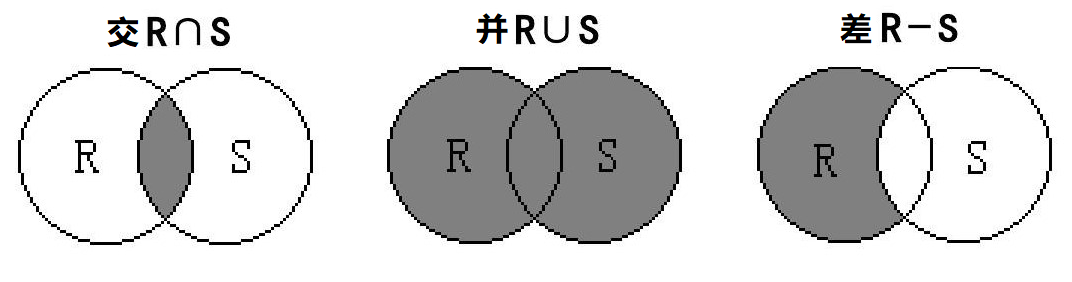 推荐阅读用户洞察常见问题人群管理、人群推送、人群分析、自助分析、人群营销、人群自动化营销5.6.1.2. 标签筛选标签筛选是基于用户标签（含用户属性、自定义标签）的人群筛选，筛选出满足指定标签值要求的人群，例如筛选出18岁以上的会员或老客。所有类型的标签字段均支持参与筛选，不包含已在表结构配置中声明的ID字段。操作步骤选择工作空间>用户洞察>人群洞察>人群筛选，进入人群筛选页面。单击左侧的用户标签，或从左侧拖拽用户标签到右侧，右侧将增加一个标签筛选卡片。在标签筛选卡片中，选择标签。说明 可选标签包含用户属性、用户标签表中的标签、自定义标签，请从相应的标签分组选择，标签分组请参见标签管理。支持搜索标签名称或标签分组。鼠标悬停在标签上方时，将展示标签的数据来源。设置标签取值要求，具体设置方法，请参见不同类型标签的筛选方式。单击+条件，可增加一条条件。多个条件之间支持且、或两种关系，默认为且，单击可以互相切换，如下图所示。说明 两条条件之间，若需要差集关系，可以通过交叉筛选实现，即将两条条件单独作为两次标签筛选，再在两次标签筛选之间使用差集关系。具体操作，请参见交叉筛选。鼠标左键按住条件前的图标，拖动条件，可调整条件的计算层级。单击右侧的删除，可将对应的条件删除。人群筛选条件设置完成后，输入人群名称和备注信息，选择人群保存的目录、关联的子活动（请参见营销活动文档），设置是否公开为公共人群。单击预估，可预估人群的人数。单击生成人群保存。不同类型标签的筛选方式不同类型标签的筛选方式不同，请按照以下方式进行设置：数值型选择筛选条件，然后输入数值。筛选条件类型如下图所示。其中，选择介于、非介于时，需要输入一个数值范围。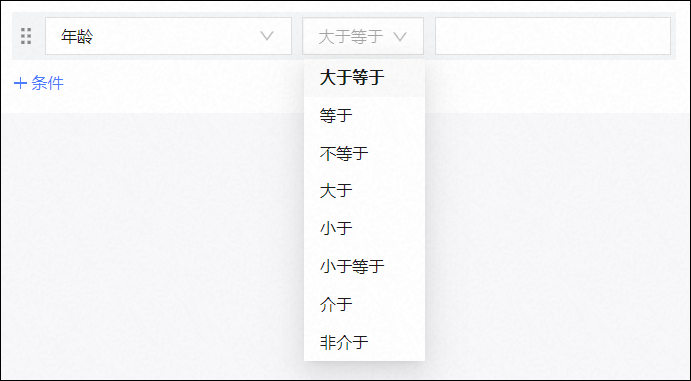 文本型选择筛选条件，然后选择标签值。 对于除为空外的其他筛选条件，若选择多个标签值，标签值之间为或的关系，筛选结果将至少符合其中一个标签值。说明 选择筛选条件后，在右侧下拉框中选择标签值，支持输入标签值进行搜索。下拉框最多随机展示3000个标签值，若要选择未展示的标签值，必须通过搜索，在搜索结果中选择。为保证您的计算性能，在一条筛选条件中选择的标签值个数不得超过2000个。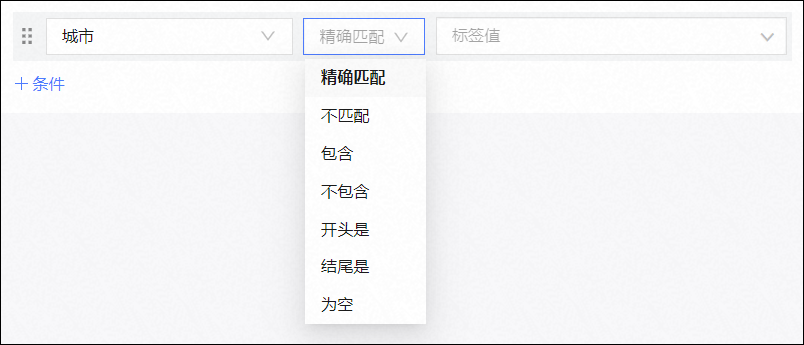 批量输入支持批量输入标签值，操作方法：鼠标移动到标签值文本框上方，单击出现的图标，将弹出批量输入窗口。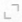 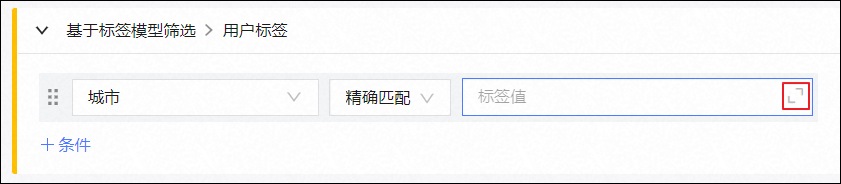 在窗口中一行输入一个标签值，最多输入2000行，每行最多60个字符，不支持空格。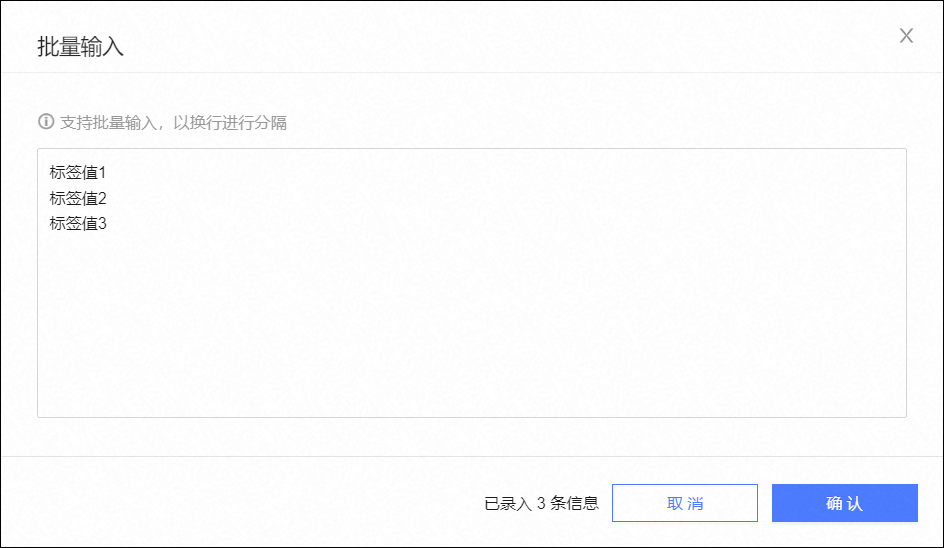 单击确认后，自动回到筛选界面，已输入的标签值中，可以匹配到标签数据的标签值将被选中。多值型多值型标签的值由一个或多个值组合构成，多个值之间由分隔符进行分隔，分隔符已在配置用户标签表结构时指定。选择筛选条件，然后选择分隔去重以后的标签值。 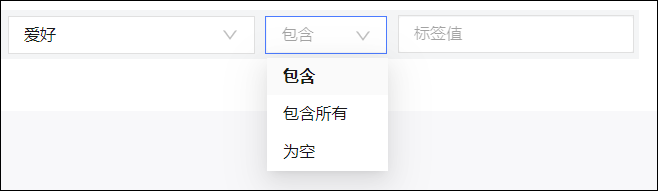 筛选条件支持包含一个或多个标签值、包含所有或为空。其中：包含：若选择多个标签值，标签值之间为或的关系，筛选结果将至少符合其中一个标签值。包含所有：若选择多个标签值，标签值之间为且的关系，筛选结果将同时符合所有标签值。说明 选择筛选条件后，在右侧下拉框中选择分隔去重以后的标签值，支持输入标签值进行搜索。下拉框最多随机展示3000个标签值，若要选择未展示的标签值，必须通过搜索，在搜索结果中选择。为保证您的计算性能，在一条筛选条件中选择的标签值个数不得超过2000个。时间型对时间型标签选择一个时间段。支持多种设置方法：说明 若设置为以下的非具体时间，更新人群时，将以更新时间为基准刷新设置的时间，按照新的时间筛选人群；若设置为具体时间，除非标签值本身发生改变，否则更新后结果不变。本年的某个常用时间段（“本年”仅为与“每年”区分，不一定仅在本年，也有可能在前一年），如下图所示。其中，前N天、前一周、前一月、前一年分别指当天、本周、本月、本年的前N天、前一周、前一月、前一年。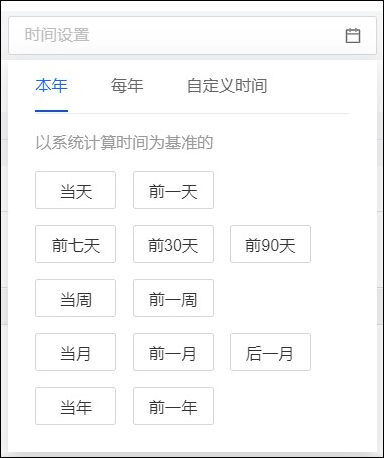 每年的某个常用时间段，每一年的指定时间段都符合要求，如下图所示。其中，前一月、后一月分别指本月的前一月、后一月。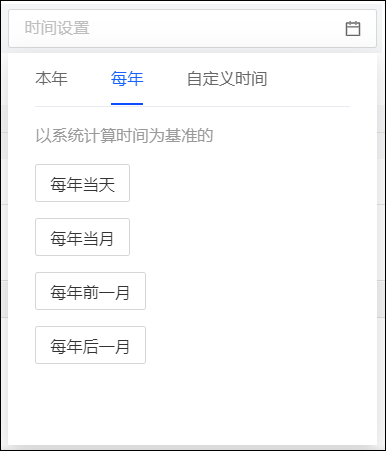 自定义时间，有三种设置方式：具体时间：直接选择时间。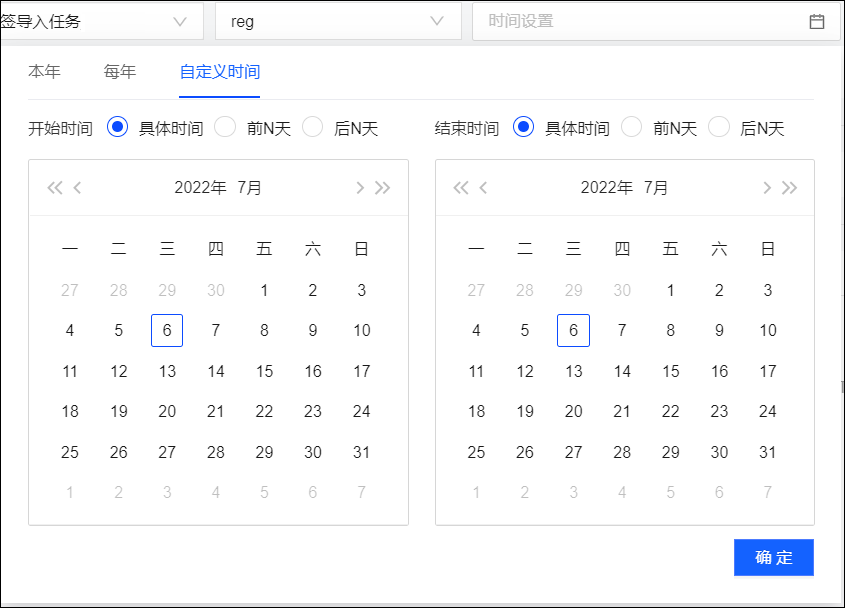 前N天：以系统计算时间为基准的前N天，“前0天”代表当天。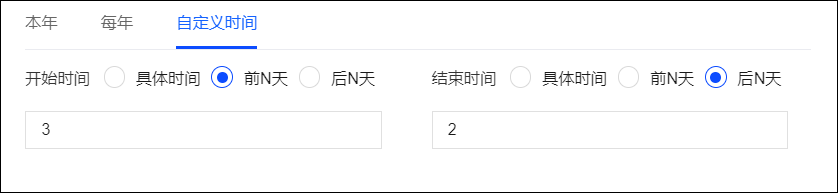 后N天：以系统计算时间为基准的后N天，“后0天”代表当天。5.6.1.3. AIPL模型筛选AIPL模型筛选是基于AIPL模型的人群筛选，可按用户的AIPL模型类型或流转状态筛选。按类型筛选：选择处于A认知、I兴趣、P购买、L忠诚阶段的用户加入人群。按流转状态筛选：选择AIPL模型阶段发生变化的用户，例如从A认知阶段转化为P购买阶段的用户加入人群。操作步骤选择工作空间>用户洞察>人群洞察>人群筛选，进入人群筛选页面。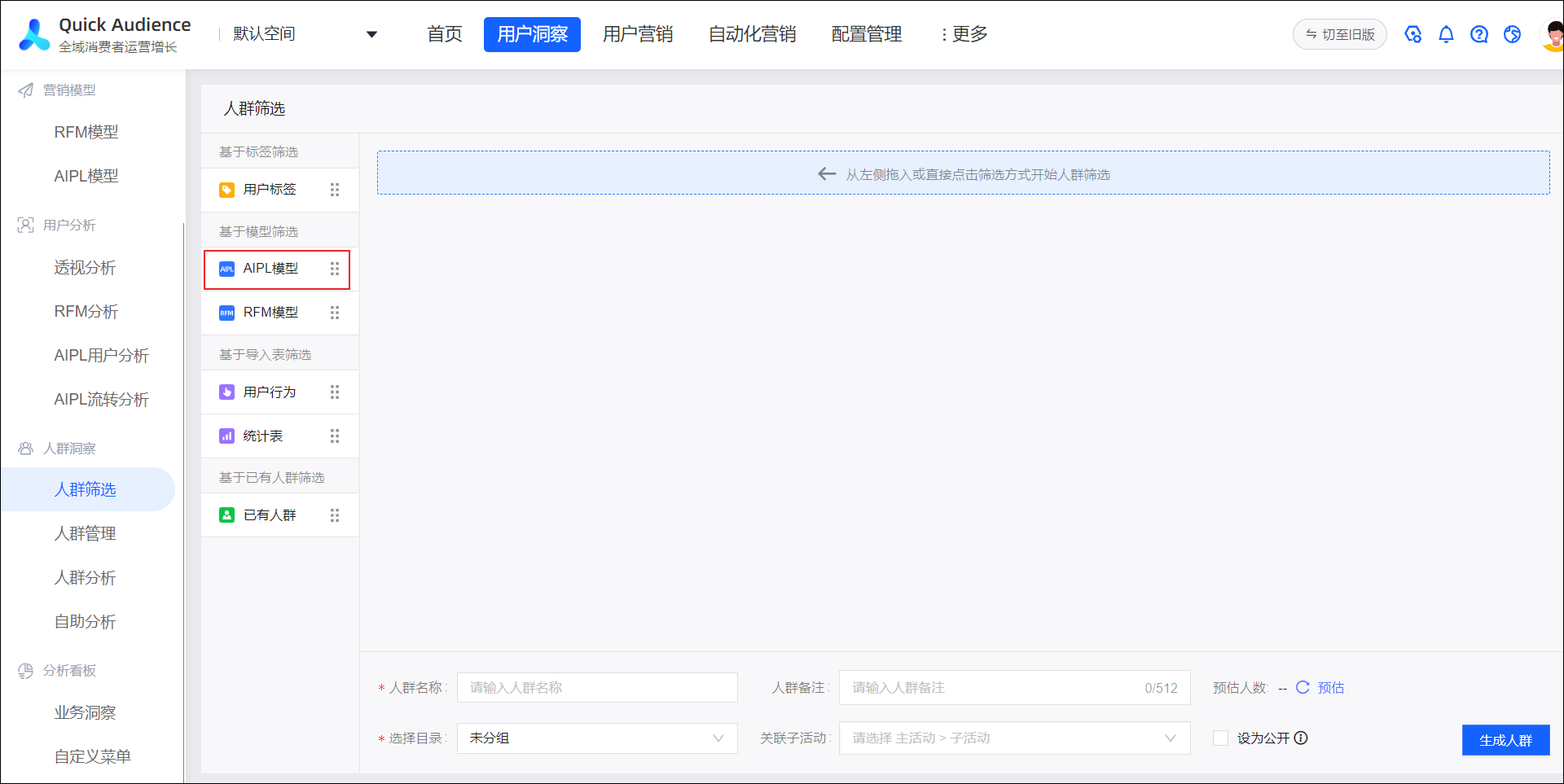 单击左侧的AIPL模型，或从左侧拖拽AIPL模型到右侧，右侧将增加一个AIPL模型筛选卡片。选择筛选方式为按客户状态或按流转状态。按客户状态：如下图所示，选择一个AIPL模型，选择日期，再选择需要的用户类型，可多选、全选。将筛选出在所选日期符合该AIPL模型的A、I、P、L类型定义的客户。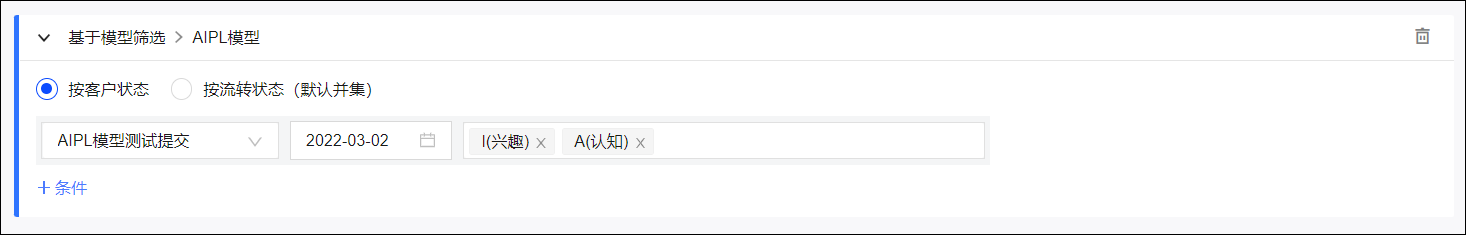 单击+条件，可增加一条条件，如下图所示。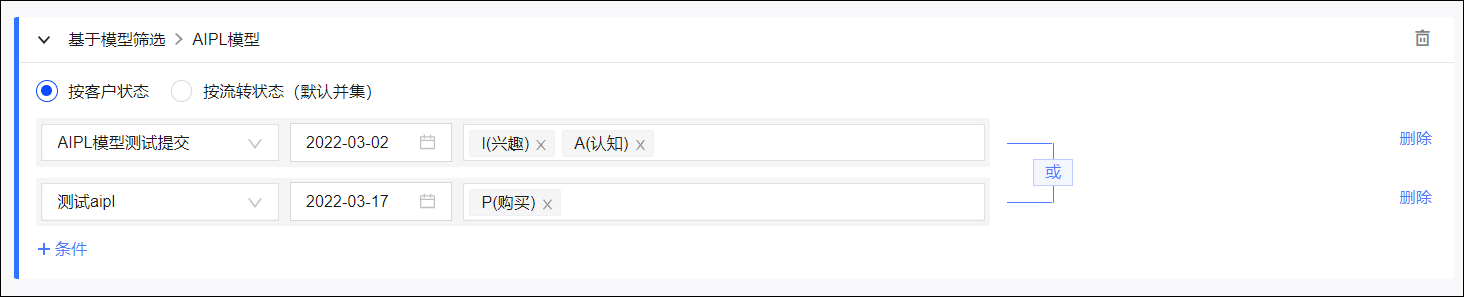 多个条件之间支持且、或两种关系，默认为或。单击可以互相切换。单击条件右侧的删除，可将该条件删除。说明 两条条件之间，若需要差集关系，可以通过交叉筛选实现，即将两条条件单独作为两次AIPL模型筛选，再在两次AIPL模型筛选之间使用差集关系。具体操作，请参见交叉筛选。按流转状态：如下图所示，选择一个AIPL模型，选择日期区间，然后选择转换前后的客户类型。其中，流失指用户在截止日期时不属于A、I、P、L四种类型中的任意一种。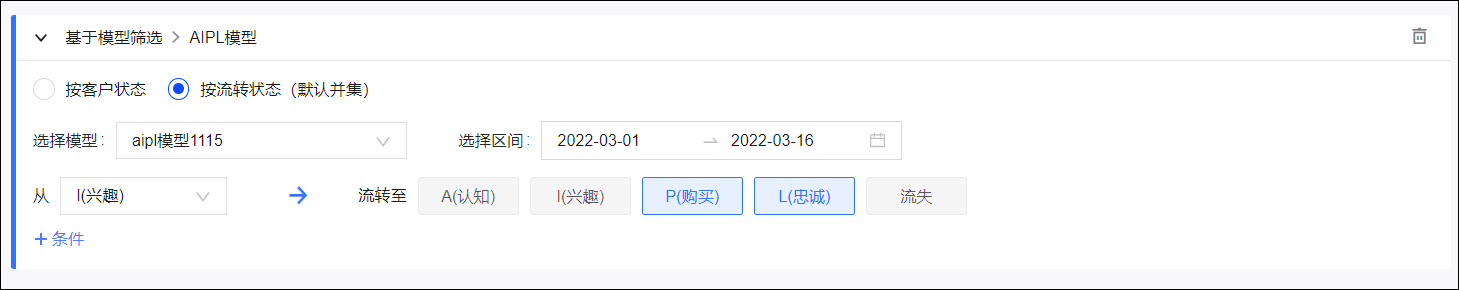 单击+条件，可增加一条条件，如下图所示。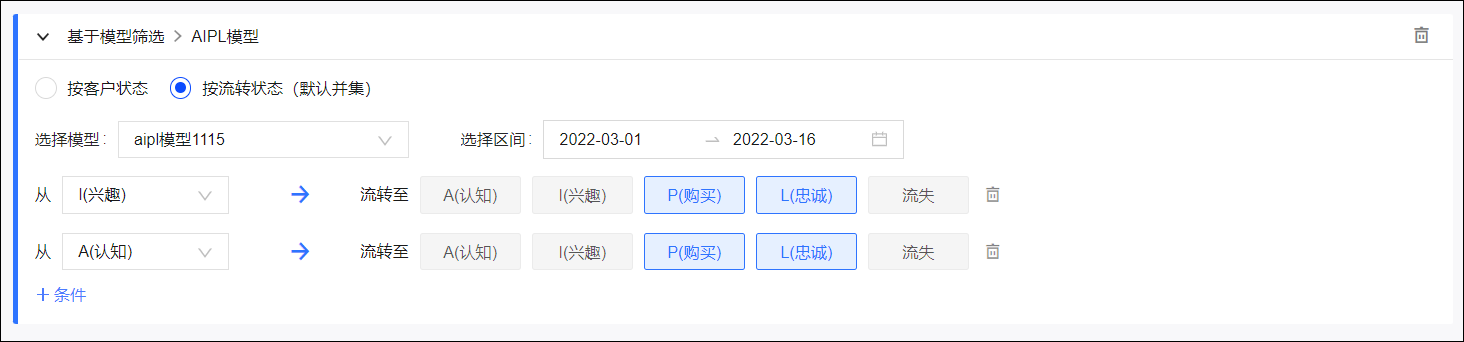 单击条件右侧的图标，可将该条件删除。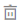 多个条件之间仅支持或的关系。AIPL模型筛选条件设置完成后，输入人群名称和备注信息，选择人群保存的目录、关联的子活动（请参见营销活动文档），设置是否公开为公共人群。单击预估，可预估人群的人数。单击生成人群保存。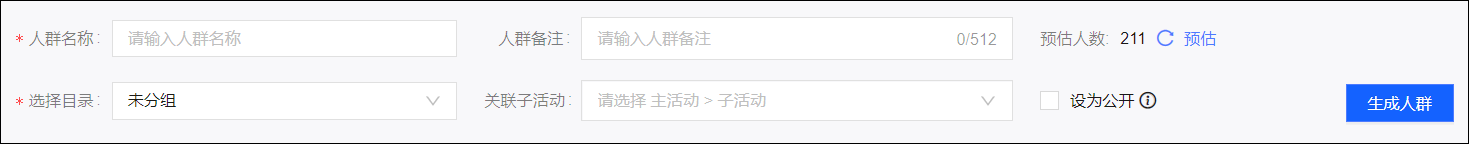 5.6.1.4. RFM模型筛选RFM模型筛选是基于RFM模型的人群筛选，可按用户的RFM模型类型筛选，有八种类型，划分方法请参见RFM用户类型与划分规则。操作步骤选择工作空间>用户洞察>人群洞察>人群筛选，进入人群筛选页面。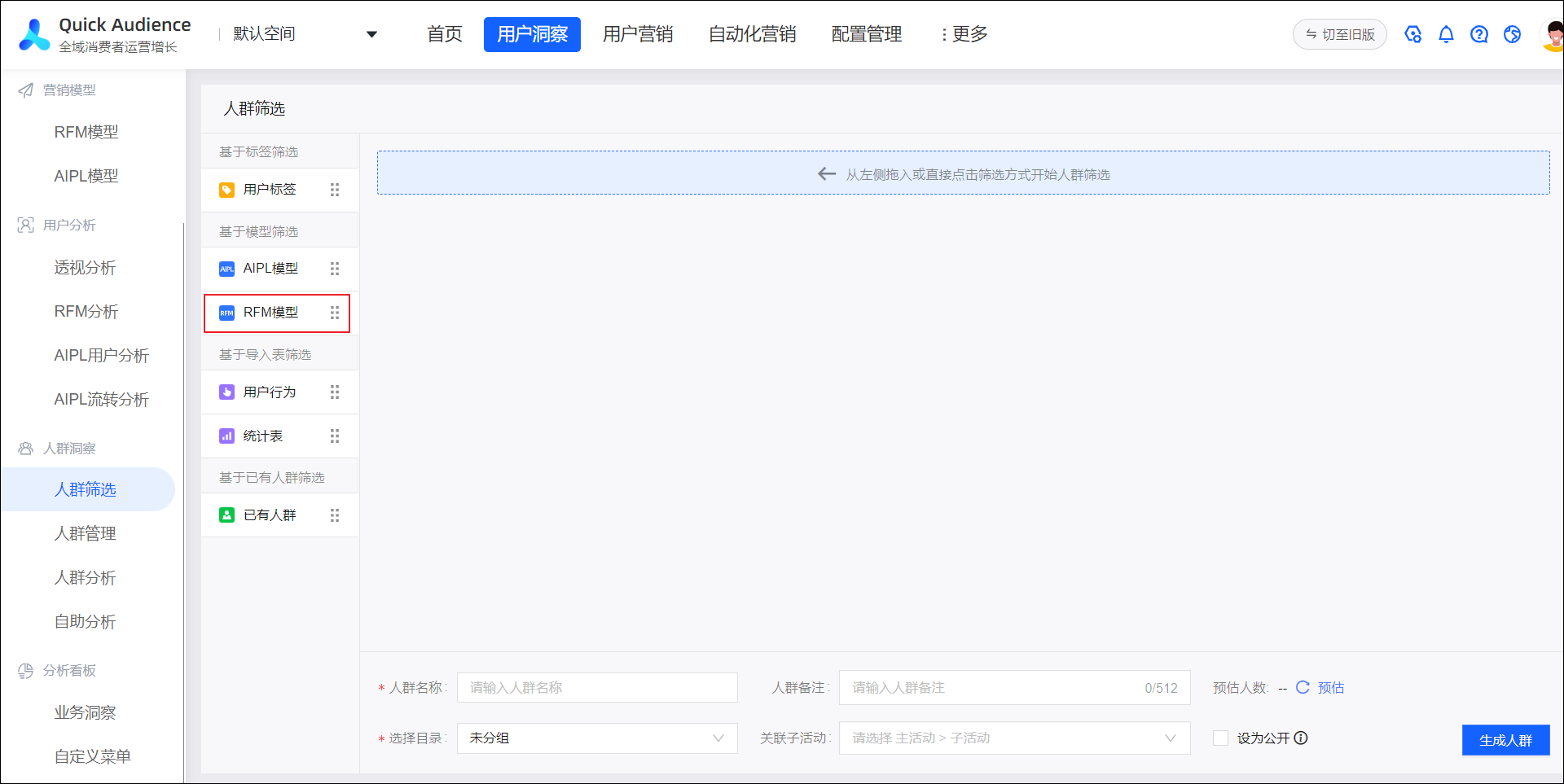 单击左侧的RFM模型，或从左侧拖拽RFM模型到右侧，右侧将增加一个RFM模型筛选卡片。选择一个RFM模型，然后选择需要的用户类型，可多选、全选。将筛选出符合相应RFM类型定义的用户，划分方法请参见RFM用户类型与划分规则。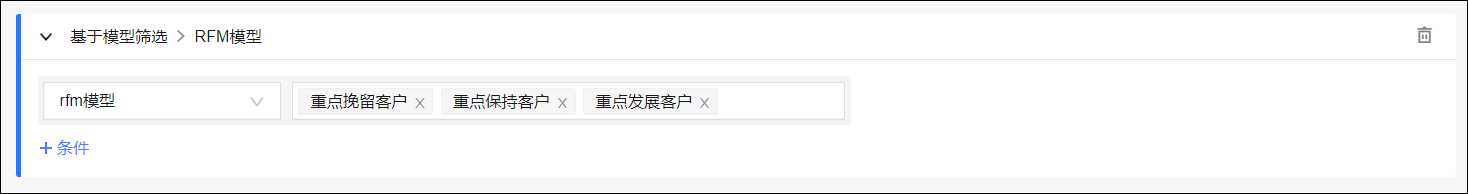 单击+条件，可增加一条条件。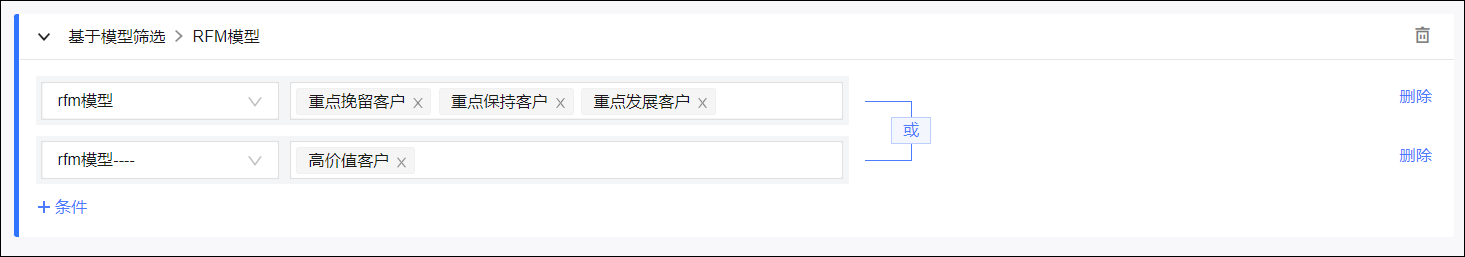 多个条件之间支持且、或两种关系，默认为或，如下图所示。单击可以互相切换单击右侧的删除，可将对应的条件删除。说明 两条条件之间，若需要差集关系，可以通过交叉筛选实现，即将两条条件单独作为两次标签筛选，再在两次标签筛选之间使用差集关系。具体操作，请参见交叉筛选。RFM模型筛选条件设置完成后，输入人群名称和备注信息，选择人群保存的目录、关联的子活动（请参见营销活动文档），设置是否公开为公共人群。单击预估，可预估人群的人数。单击生成人群保存。5.6.1.5. 行为筛选行为筛选是基于用户行为表、订单明细表数据的人群筛选，可以筛选出行为或订单记录满足要求的人群。说明 若事件中心的事件开启了存储功能，则上报后存储的用户行为数据、订单明细数据同样可用于行为筛选。操作步骤选择工作空间>用户洞察>人群洞察>人群筛选，进入人群筛选页面。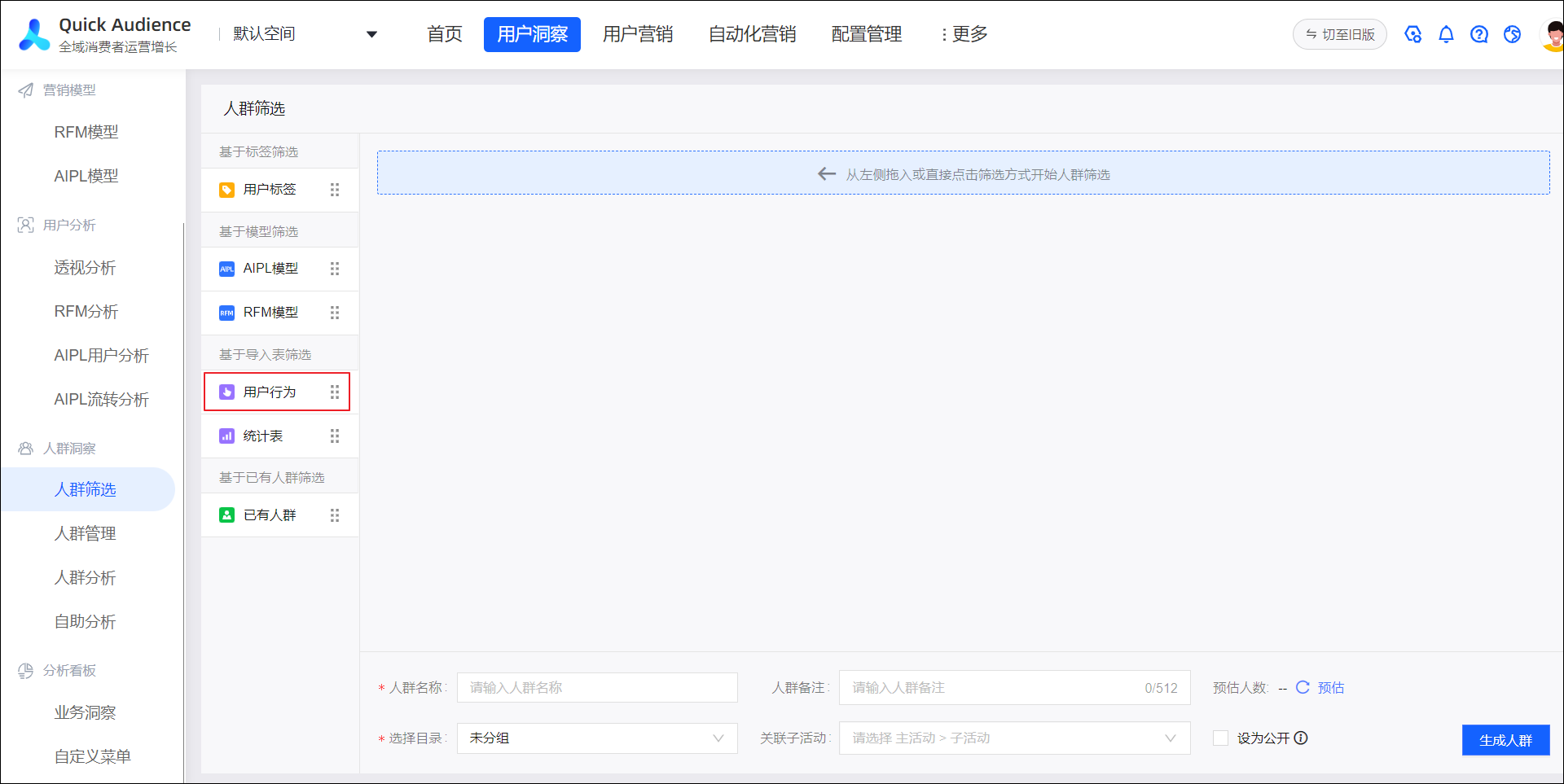 单击左侧的行为筛选，或从左侧拖拽行为筛选到右侧，右侧将增加一个行为筛选卡片。设置行为筛选条件。设置用户行为。若基于用户行为筛选：如下图所示，选择互动行为类别下的具体行为类型。若所选行为有多个数据来源，则需要选择一个来源表；若所选行为仅有一个数据来源，则无需手工选择来源表。选择行为渠道，支持多选，可选择所有，或搜索后选择全选选中所有搜索结果。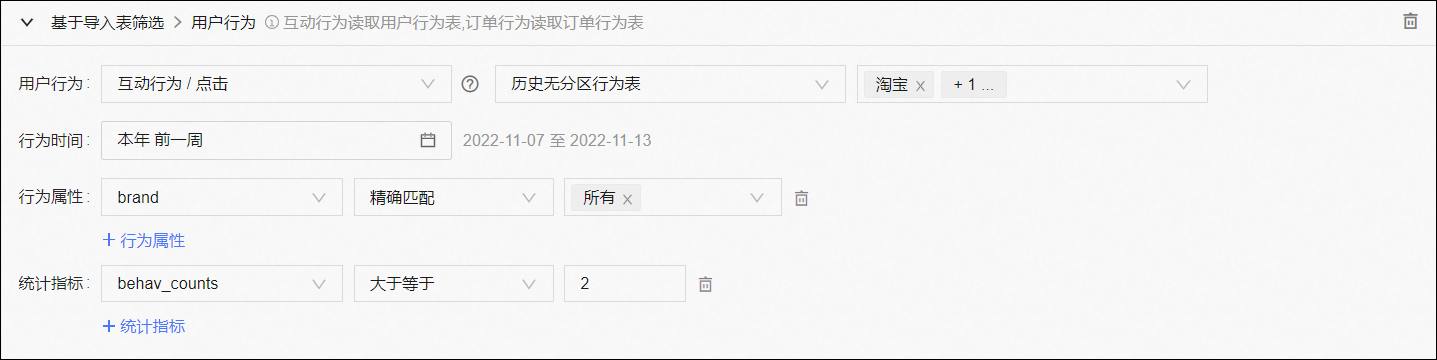 若基于订单明细筛选：如下图所示，选择订单行为类别下的具体行为类型。若所选行为有多个数据来源，则需要选择一个来源表；若所选行为仅有一个数据来源，则无需手工选择来源表。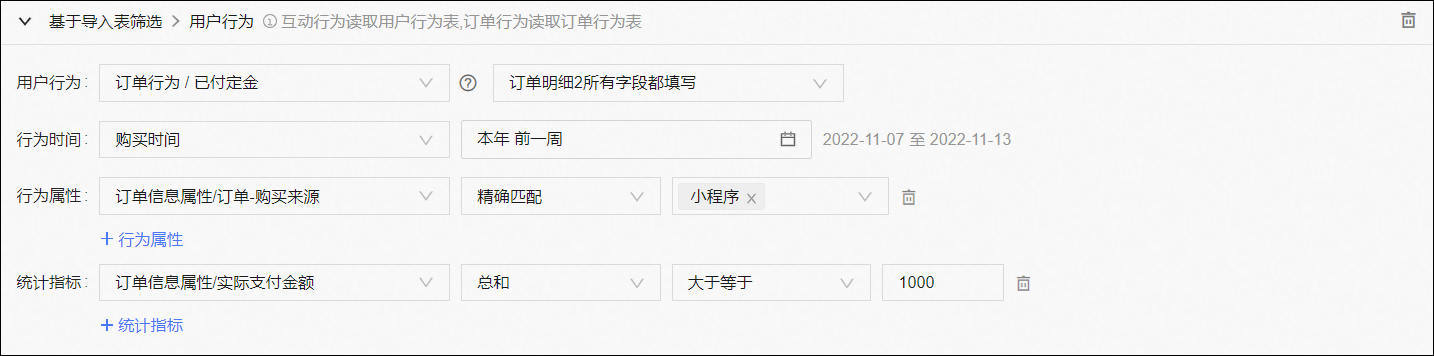 设置行为时间，行为时间有多种设置方式，具体请参见时间型。在基于订单明细筛选时，由于表可能包含多个时间字段，设置行为时间之前，还需要先选择相应的订单时间字段。说明 若设置为非具体时间，更新人群时，将以更新时间为基准刷新设置的时间，按照新的时间筛选人群；若设置为具体时间，除非行为记录本身发生改变，否则更新后结果不变。单击+行为属性、+统计指标，分别设置行为属性、统计指标要求。最多可设置5条行为属性、2条统计指标要求。多条要求必须同时满足。行为筛选条件设置完成后，输入人群名称和备注信息，选择人群保存的目录、关联的子活动（请参见营销活动文档），设置是否公开为公共人群。单击预估，可预估人群的人数。单击生成人群保存。5.6.1.6. 指标筛选指标筛选是从导入的统计表数据中，筛选出满足指定指标要求、维度要求的人群。操作步骤选择工作空间>用户洞察>人群洞察>人群筛选，进入人群筛选页面。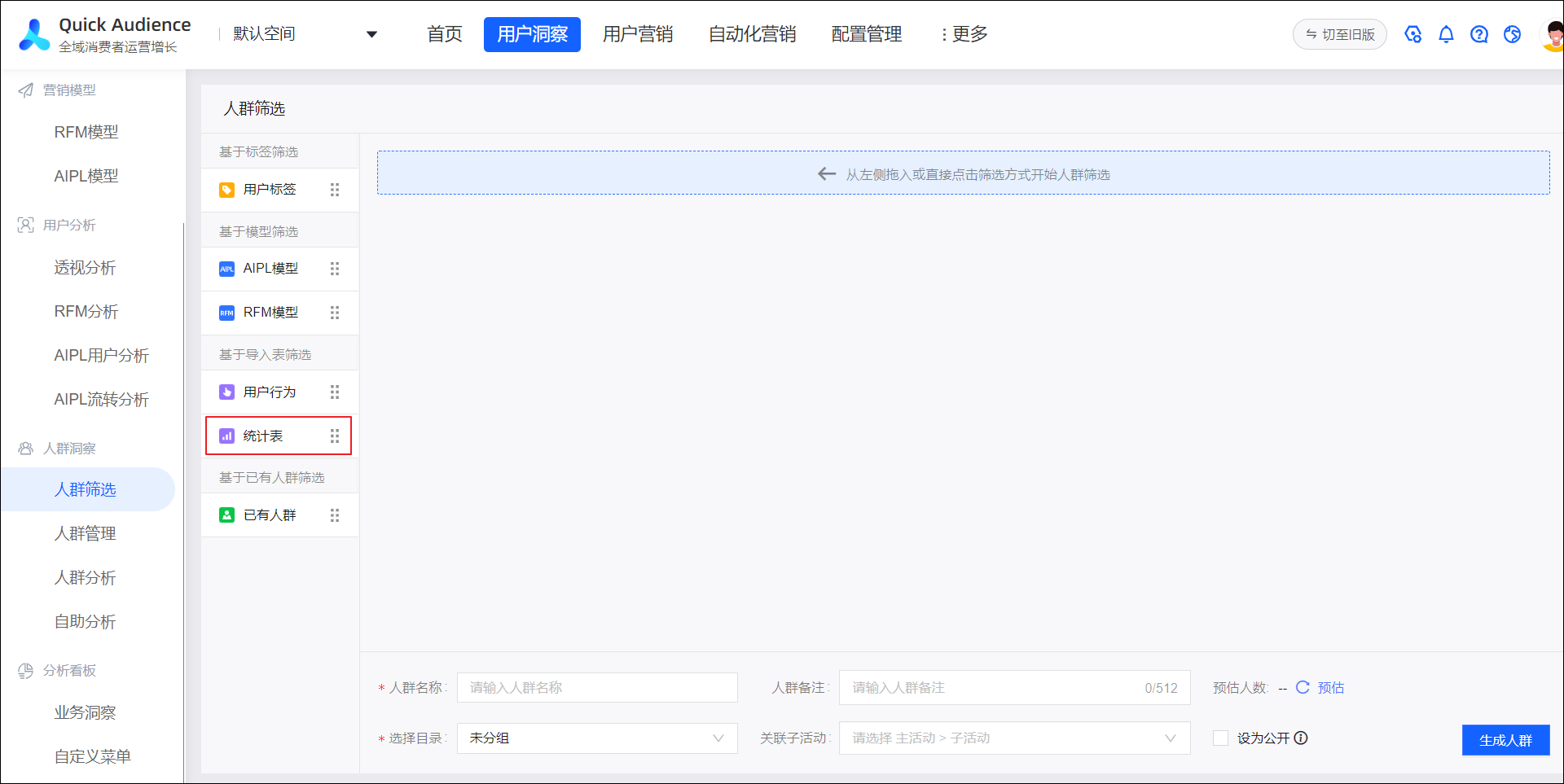 单击左侧的统计表，或从左侧拖拽统计表到右侧，右侧将增加一个指标筛选卡片。选择指标来源，即选择统计表。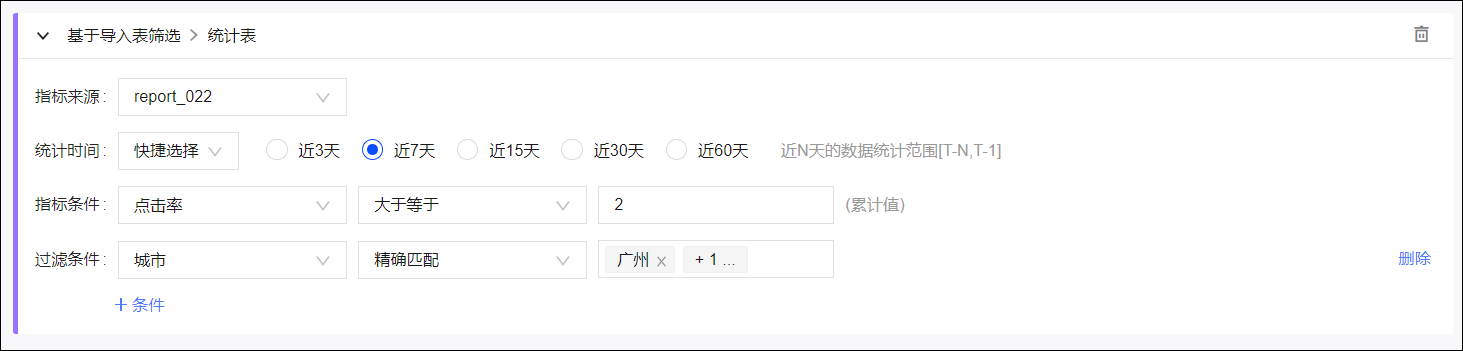 若统计表包含统计时间字段，则需要设置统计时间。行为时间可快捷选择近3天、近7天等，也可以设置一个具体的时间区间。说明 更新人群时，将根据更新时的日期重新计算近N天的时间，按照新的时间区间筛选人群。若设置为精确时间，除非统计数据本身发生改变，否则更新后结果不变。设置指标条件，选择一个指标，设置该指标的取值要求。说明 对于同一ID，该指标的加和统计值满足取值要求即满足指标条件。若设置了统计时间、过滤条件，将仅对符合统计时间和过滤条件的数据进行加和统计。（可选）设置过滤条件，选择一个维度，设置该维度的取值要求。说明 若对多个维度设置过滤条件，则必须同时满足多个维度的取值要求。单击+条件，可增加一条过滤条件。单击右侧的删除，可将对应的过滤筛选条件删除。人群筛选条件设置完成后，输入人群名称和备注信息，选择人群保存的目录、关联的子活动（请参见营销活动文档），设置是否公开为公共人群。单击预估，可预估人群的人数。单击生成人群保存。5.6.1.7. 人群交并人群交并是从已有人群通过且（交）、或（并）、差计算生成新的人群。说明 若一个或多个人群与其他人群筛选方式通过且、或、差生成新的人群，也将归类为人群交并。例如，一个已有人群与标签筛选条件进行且计算产生新的人群。操作步骤选择工作空间>用户洞察>人群洞察>人群筛选，进入人群筛选页面。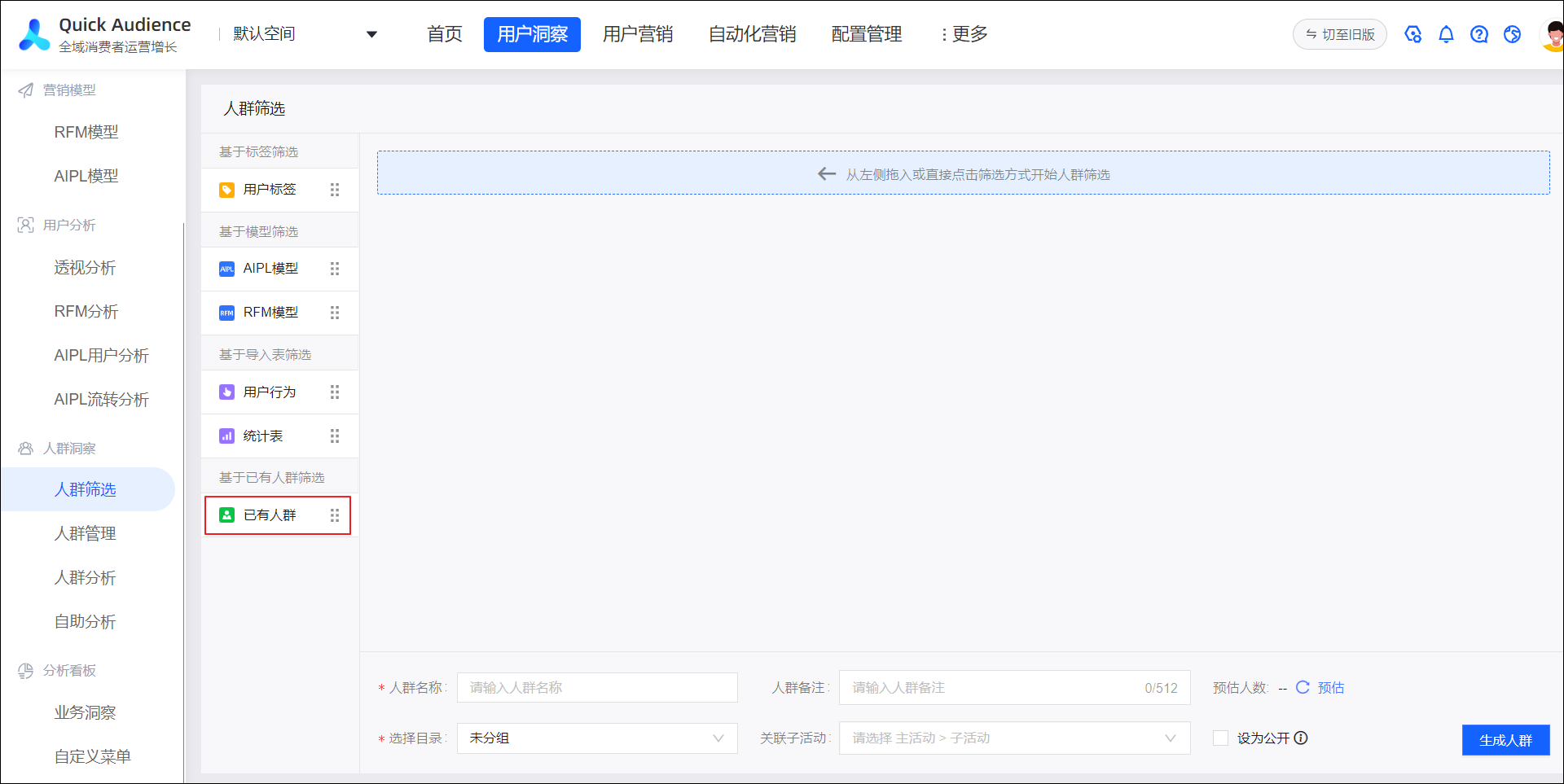 单击左侧的已有人群，或从左侧拖拽已有人群到右侧，右侧将增加一个人群交并卡片。从下拉框选择一个已有人群。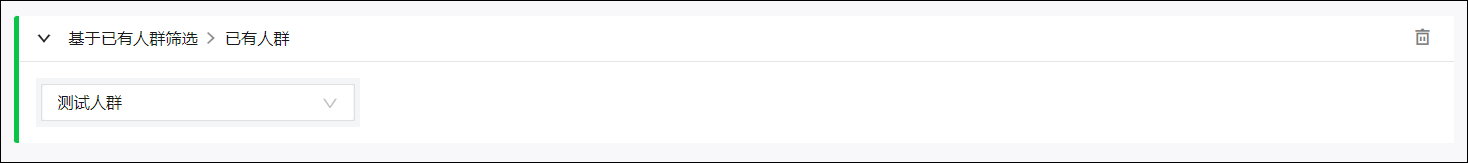 单击左侧的已有人群，右侧将在已有的人群交并卡片下方增加新的人群交并卡片；或从左侧拖拽已有人群到右侧需要的顺序，如下图所示。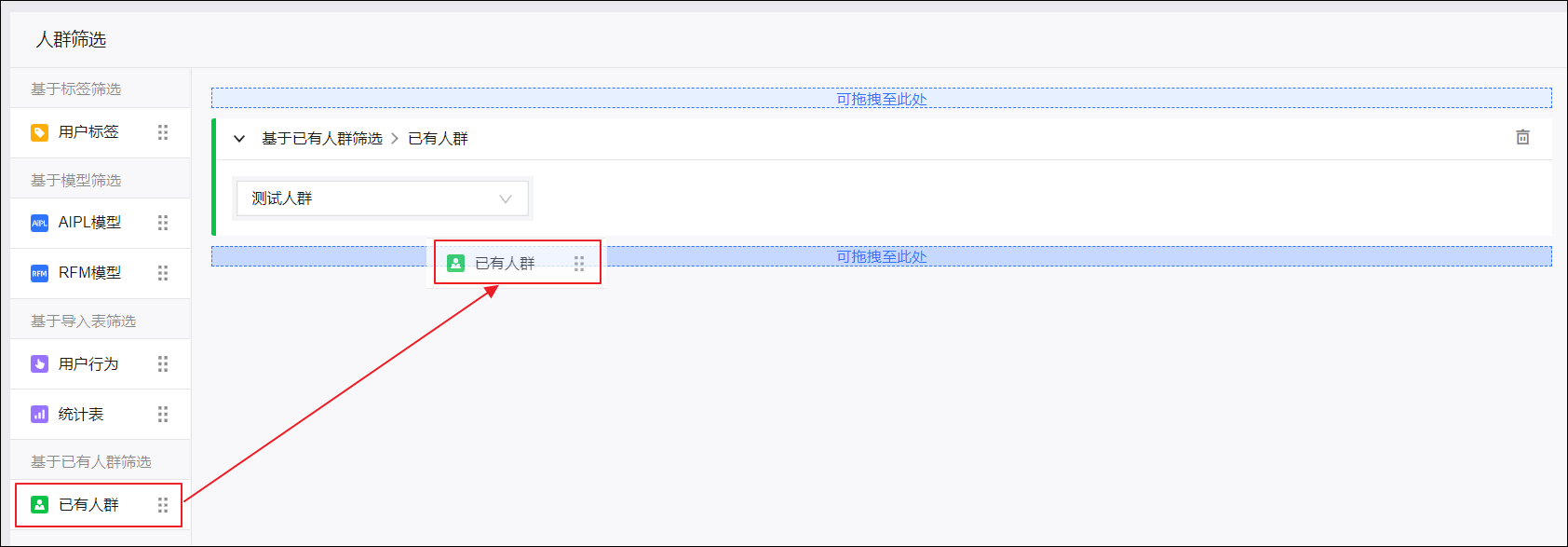 在新的选择人群卡片中，选择一个已有人群。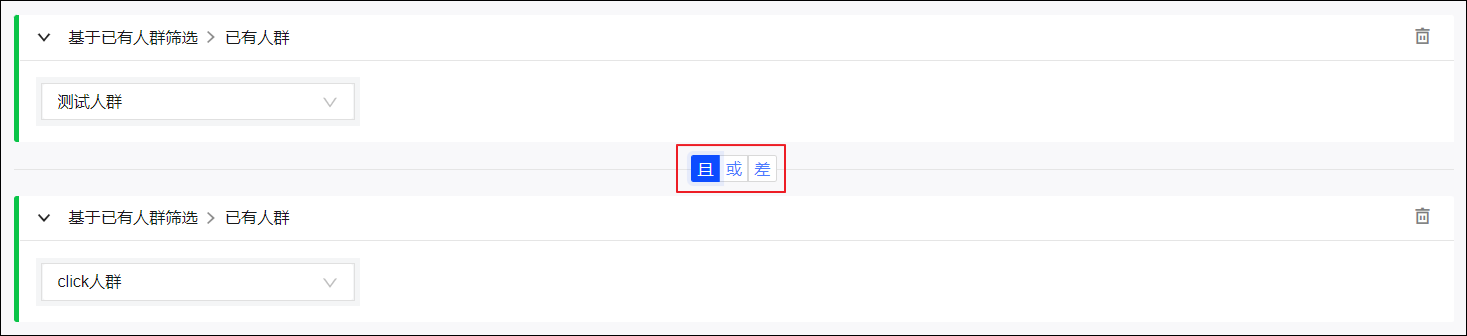 不同人群之间默认为且的关系，支持且、或、差，如上图所示。单击卡片之间的文字可进行切换。单击右侧的图标，可将对应的人群交并条件删除。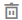 人群交并条件设置完成后，输入人群名称和备注信息，选择人群保存的目录、关联的子活动（请参见营销活动文档），设置是否公开为公共人群。单击预估，可预估人群的人数。单击生成人群保存。5.6.1.8. 交叉筛选交叉筛选是混合使用至少两种人群筛选方式，在人群筛选的结果间通过且、或、差计算得出最终的人群。说明 若一个或多个已有人群与其他人群筛选方式通过且、或、差生成新的人群，将归类为人群交并，而非交叉筛选，请参见人群交并。操作步骤选择工作空间>用户洞察>人群洞察>人群筛选，进入人群筛选页面。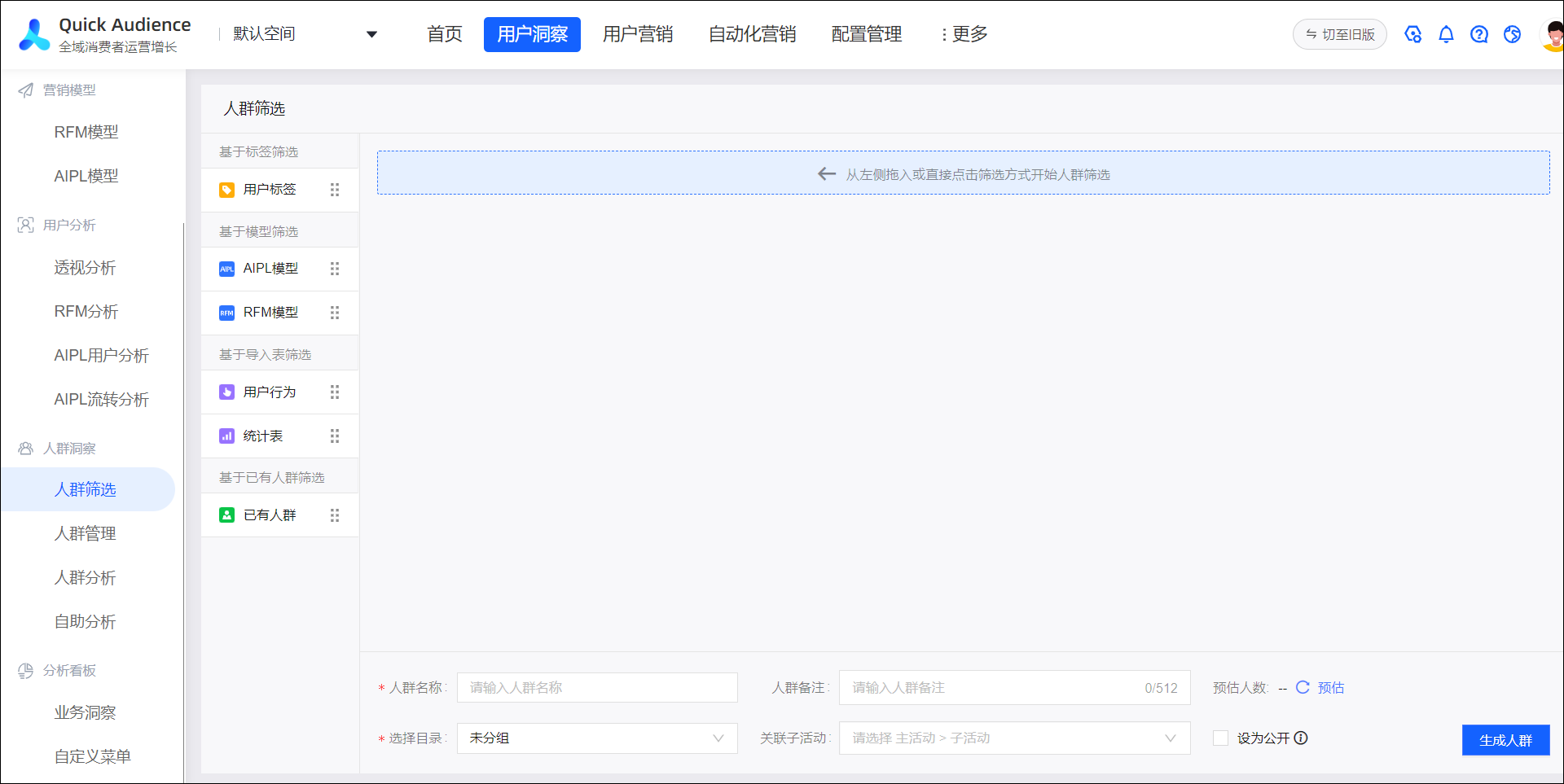 使用一种人群筛选方式，设置好筛选条件。下图以AIPL模型筛选为例。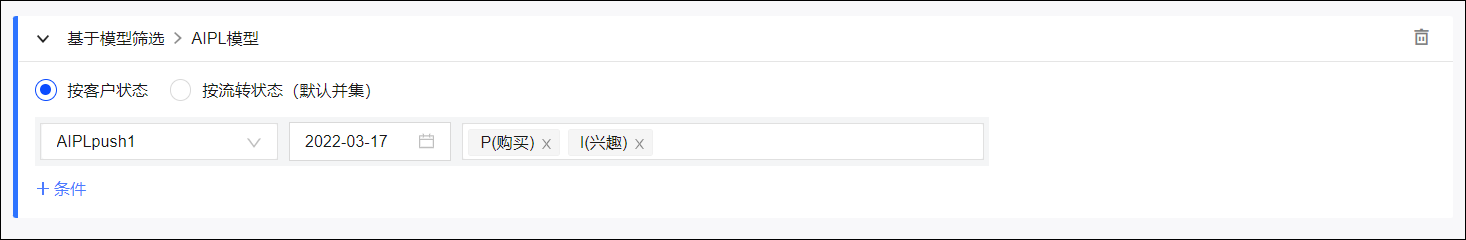 单击左侧的任意一种人群筛选方式，右侧将在已有的筛选卡片下方增加新的筛选卡片；或从左侧拖拽任意一种人群筛选方式到右侧需要的顺序，如下图所示。新的筛选卡片可以是任意一种筛选类型。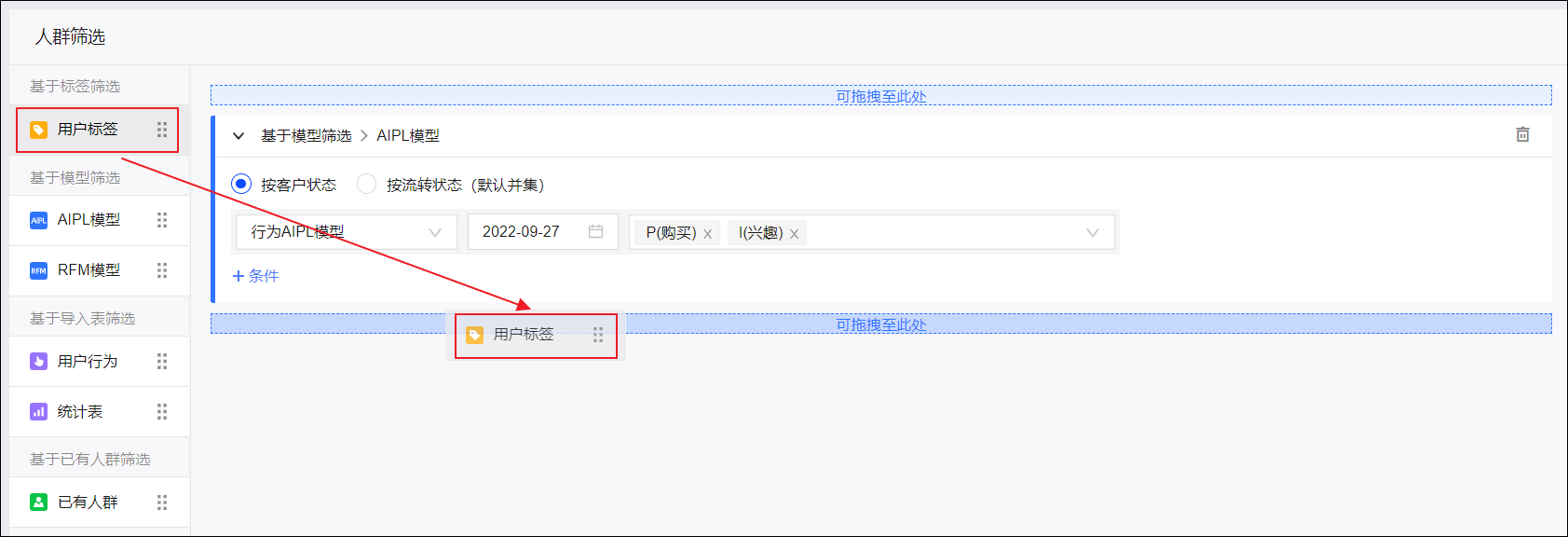 在新的筛选卡片中，按该人群筛选方式进行配置。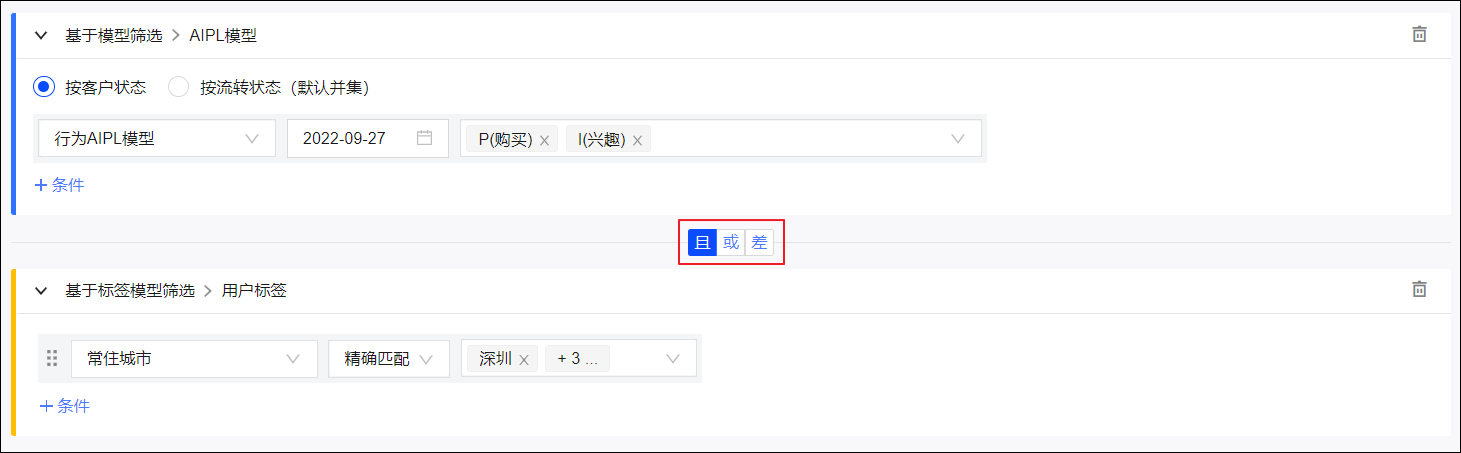 不同人群筛选卡片之间默认为且的关系，支持且、或、差，如上图所示。单击卡片之间的文字可进行切换。单击右侧的图标，可将对应的人群筛选配置卡片删除。人群筛选条件设置完成后，输入人群名称和备注信息，选择人群保存的目录、关联的子活动（请参见营销活动文档），设置是否公开为公共人群。单击预估，可预估人群的人数。单击生成人群保存。5.6.2. 人群管理5.6.2.1. 人群基本功能创建人群后，在人群管理页面，您可以通过上传ID列表或从分析源表新建人群，对我的人群页签中的人群进行编辑、更新、推送、下载、复制、删除、管理快照、管理分组等操作，以及对公共人群页签中的人群进行复制、下载。说明 对于管理员，我的人群页签将展示工作空间中的所有人群，公共人群页签将展示所有公共人群。对于非管理员，我的人群页签将展示自己创建的人群，公共人群页签将展示所有公共人群。下面将以我的人群页签中的操作为例进行介绍，公共人群页签中的操作方法基本相同。选择工作空间>用户洞察>人群洞察>人群管理>我的人群，人群列表如下图所示。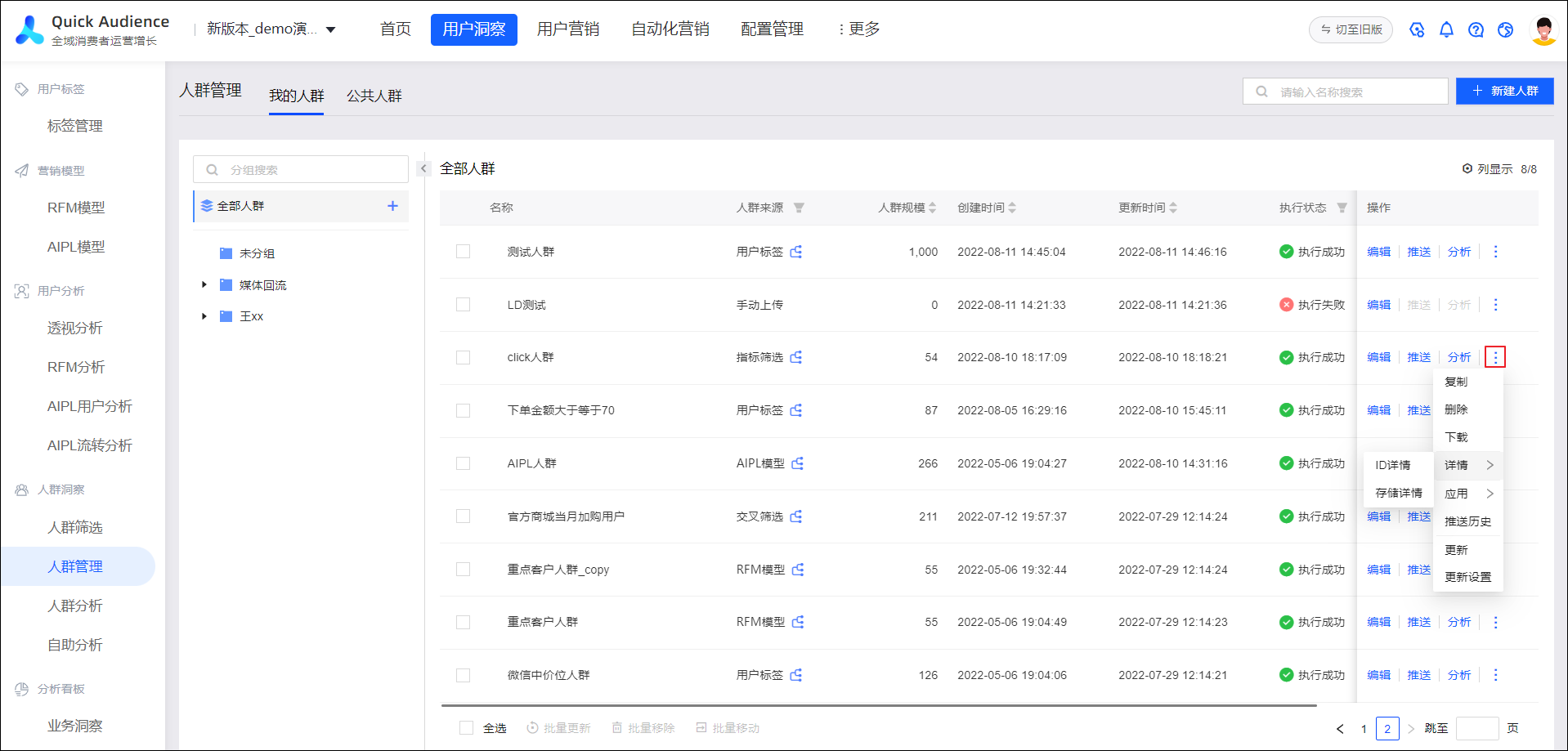 页面左侧为人群目录，由未分组和其他自定义分组组成。默认展示所有分组中的全部人群。页面右侧为人群列表，展示人群的人群来源、人群规模（即用户QAID数）、创建/更新人群的时间和执行状态、关联子活动（单击活动名称可进入子活动详情页面）等信息。您可以在列表右上角单击列显示，然后在下拉列表中勾选要展示哪些信息，如下图所示。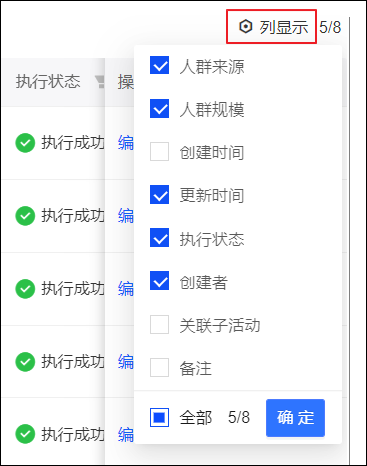 说明 除了人群创建方式为人群筛选、手动上传、从分析源创建、标签值圈选的人群外，一些特殊方式生成的人群也将自动加入人群列表：用户分析生成的人群，人群来源归类为与分析对象类型一致的用户标签、RFM模型或AIPL模型。自助分析中通过报表圈选生成的人群，人群来源归类为自助分析创建。从短信、邮件、PUSH、webhook等触达营销或自动化营销的用户接收结果筛选的人群，人群来源归类为手动上传。分析看板中通过报表圈选生成的人群，人群来源归类为分析洞察报表。筛选、排序、搜索筛选人群支持根据人群来源类型、创建/更新执行状态筛选人群。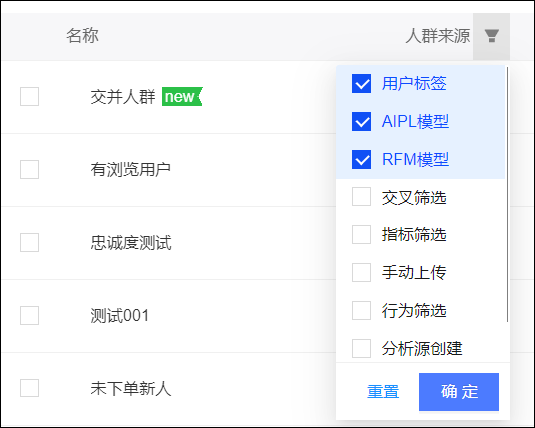 排序人群支持根据人群规模、创建时间、更新时间对人群排序。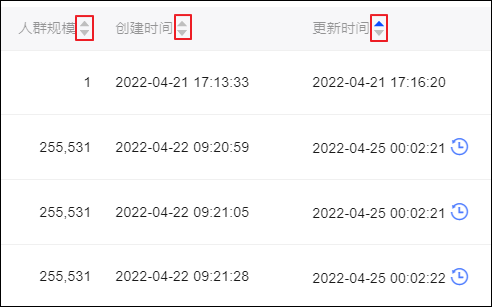 搜索人群人群列表右上角搜索框支持搜索人群名称。如下图所示，搜索后，页面左侧人群目录会将包含搜索结果的分组高亮。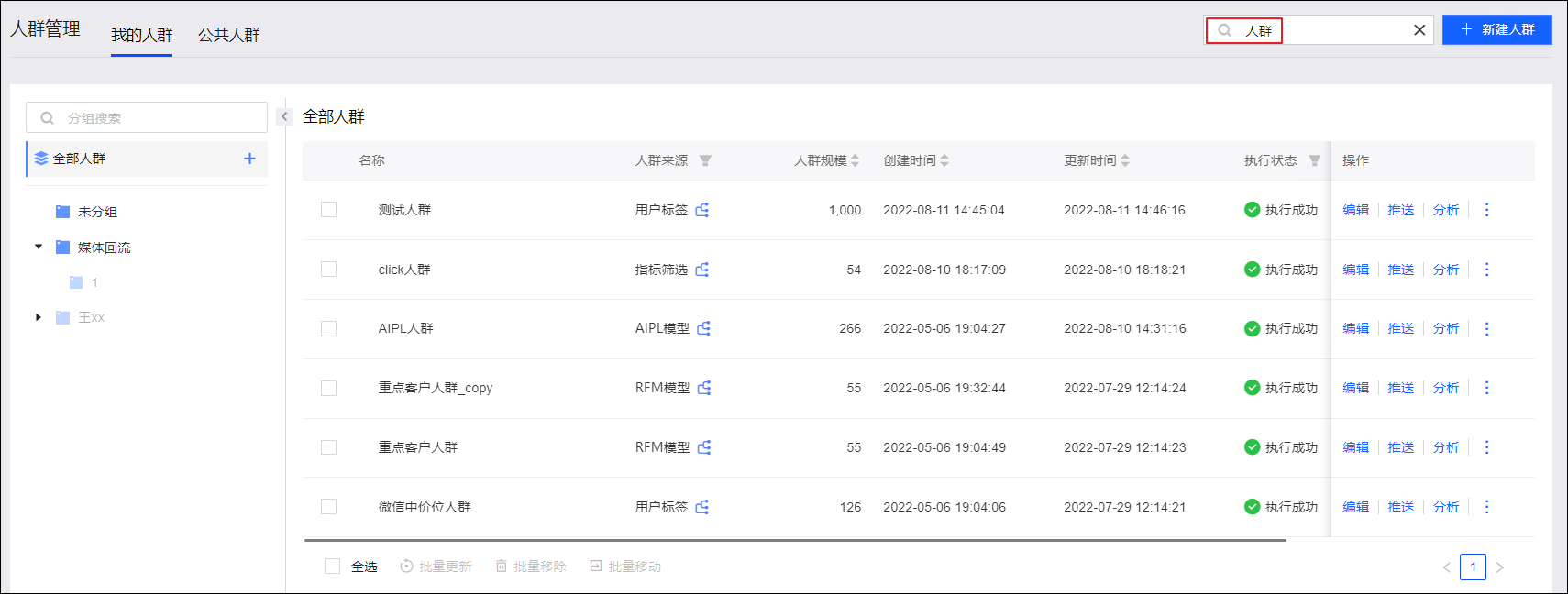 上传人群您可以将单一类型的用户ID，例如手机号码列表，保存为CSV或TXT文件，通过上传CSV或TXT文件创建人群。这些用户ID同样将经历ID Mapping过程。文件要求：一个ID一行，重复或空行不影响结果。ID类型支持使用ID类型管理中所有已启用的ID类型。但同一个文件中仅支持一种ID类型。支持上传ID明文或已的加密ID，支持的加密类型：MD5、SHA256、AES。若您对ID字段使用了AES加密，需要在组织系统配置输入密钥，以便在推送或使用前解密。CSV、TXT人群文件最大支持60MB。操作步骤：选择新建人群>上传人群。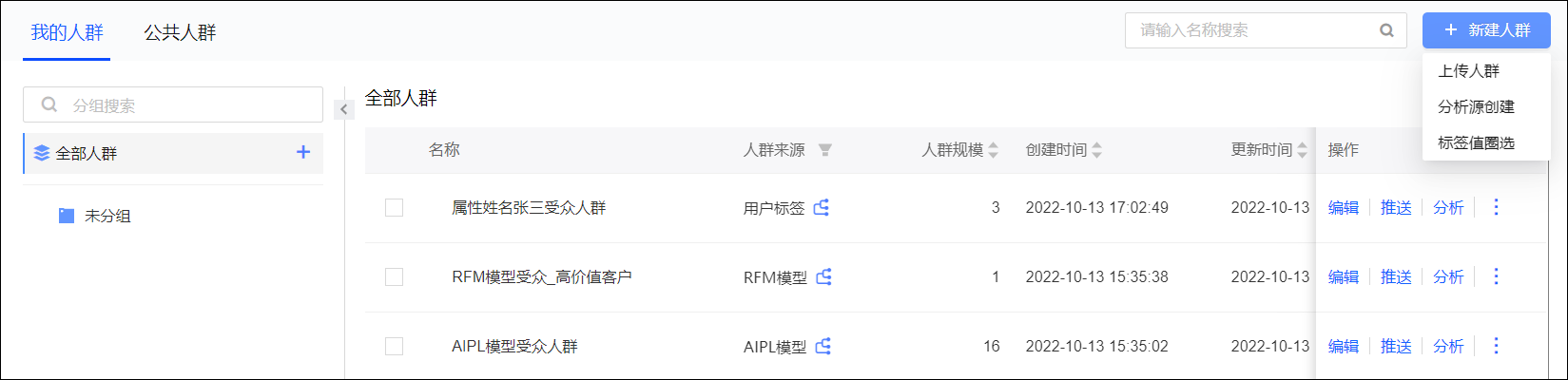 选择上传的ID类型、ID加密方式，输入人群名称和备注信息，设置人群是否公开为公共人群，选择人群所属分组、关联的子活动。将包含用户ID的CSV或TXT文件拖动到指定区域，文件模板可单击获取上传模板获取。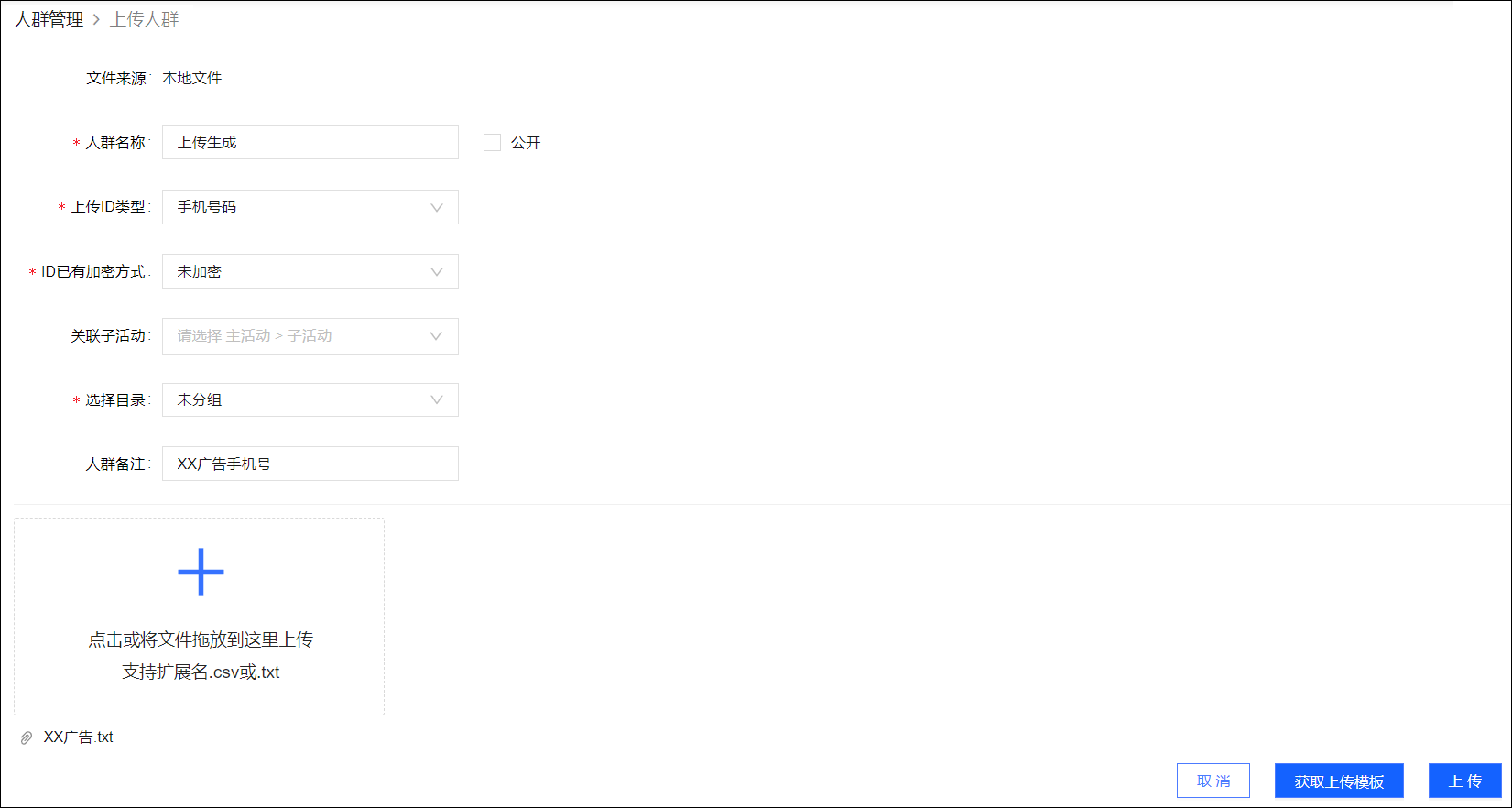 单击上传，完成上传人群。从分析源创建人群您可以将单一类型的用户ID，例如手机号码列表，保存为数据表，然后将表保存在已接入的分析源中，通过读取该表创建人群。这些用户ID同样将经历ID Mapping过程。表格式要求如下：仅包含一列，列名为user_unique_id，保存用户ID，不可重复，不可为空，数据类型为数值型或文本型。ID类型支持使用ID类型管理中所有已启用的ID类型。但同一个表中仅支持一种ID类型。支持上传ID明文或已的加密ID，支持的加密类型：MD5、SHA256、AES。若您对ID字段使用了AES加密，需要在组织系统配置输入密钥，以便在推送或使用前解密。操作步骤：选择新建人群>分析源创建。选择保存用户ID的分析源、数据表、保存的用户ID类型、ID加密方式。输入人群名称和备注信息，设置人群是否公开为公共人群，选择人群所属分组、关联的子活动。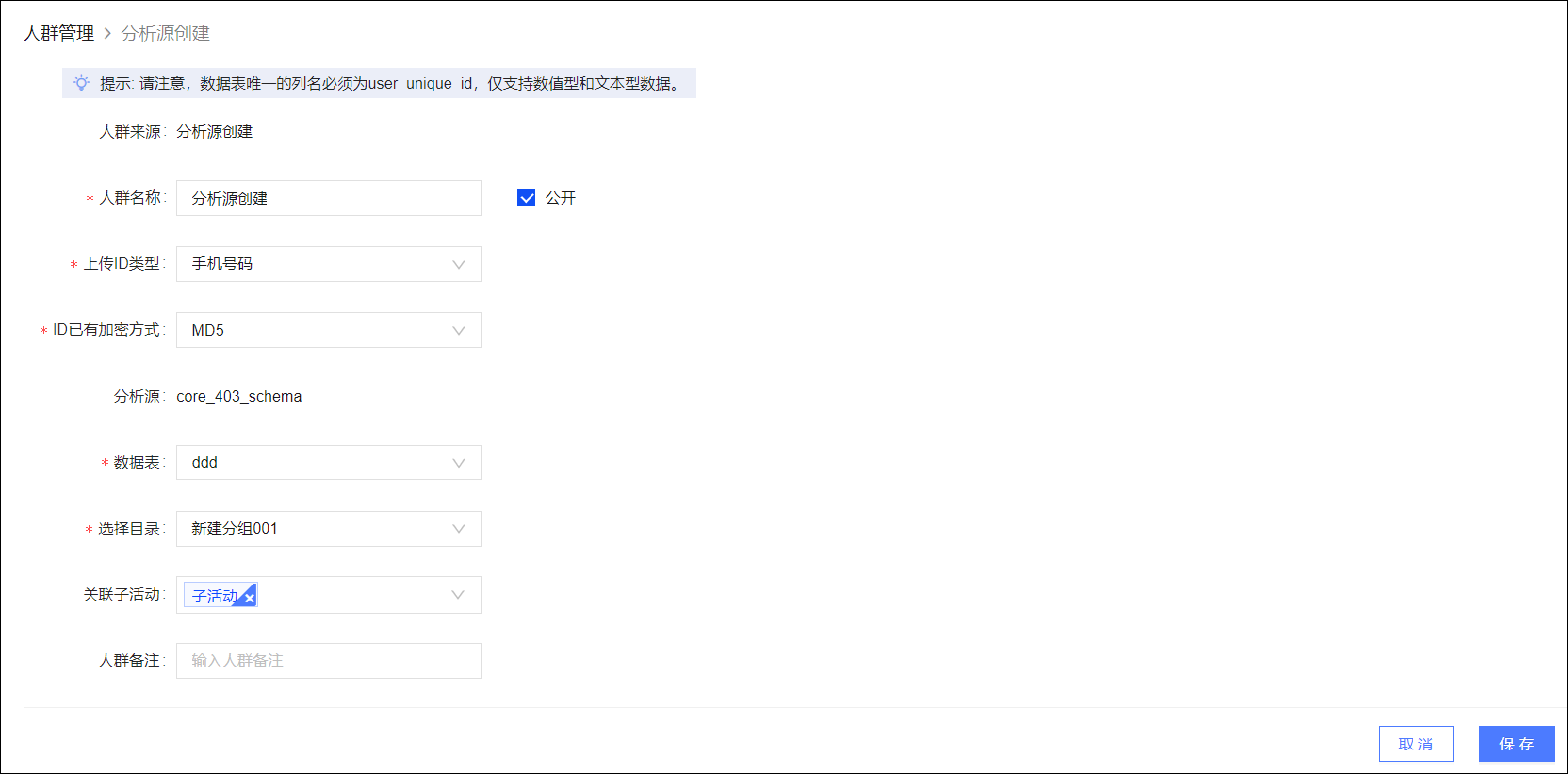 单击保存，完成从分析源创建人群。基于标签值圈选人群支持基于文本型、多值型标签，为每个选中的标签值生成一个人群。一次操作支持选择同一个标签的多个标签值生成不同的人群。操作步骤：选择新建人群>标签值圈选。从左侧选择标签，从右侧选择该标签的标签值，支持多选、全选，最多可选择100个标签值。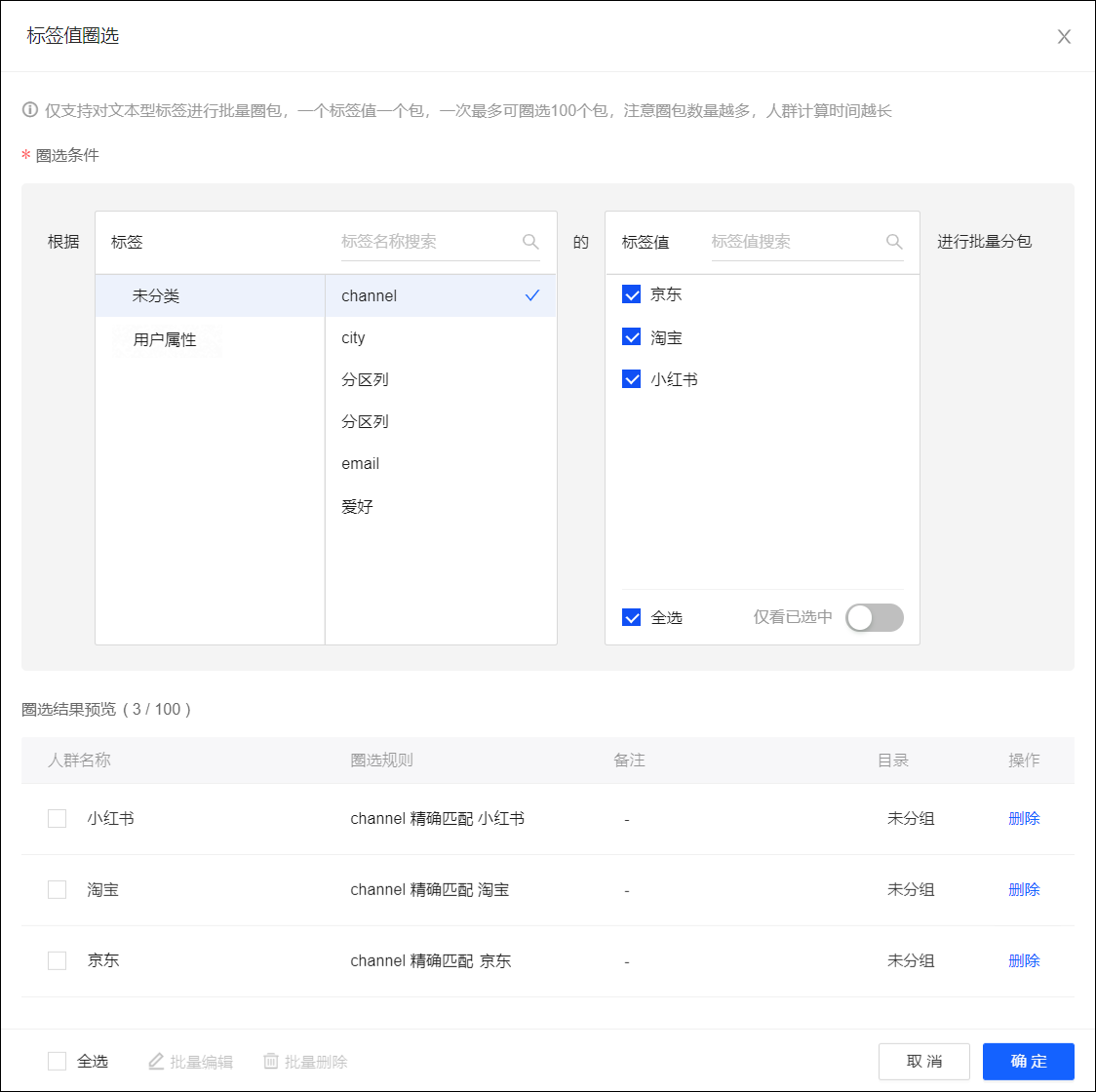 选中的标签值将加入下方的人群列表，作为将要生成的人群。人群名称默认采用标签值，默认不保存于任何分组，且不公开。您可以编辑人群的名称、备注，设置人群是否公开为公共人群，选择人群保存的分组、关联的子活动，如下图所示，单击图标可以进行单个编辑，勾选人群后单击批量编辑可以进行批量编辑。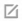 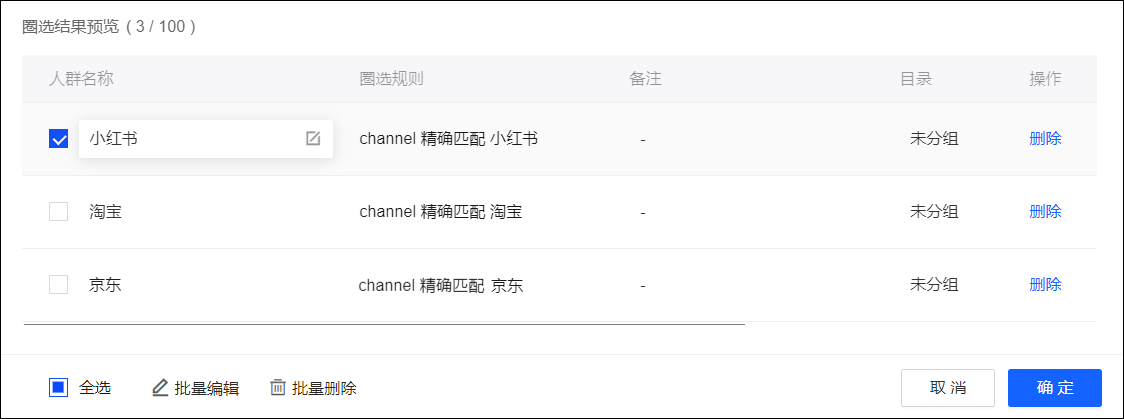 批量编辑界面如下图所示，您可以仅配置需要自定义的项目，您未配置的项目将采用列表中的默认配置。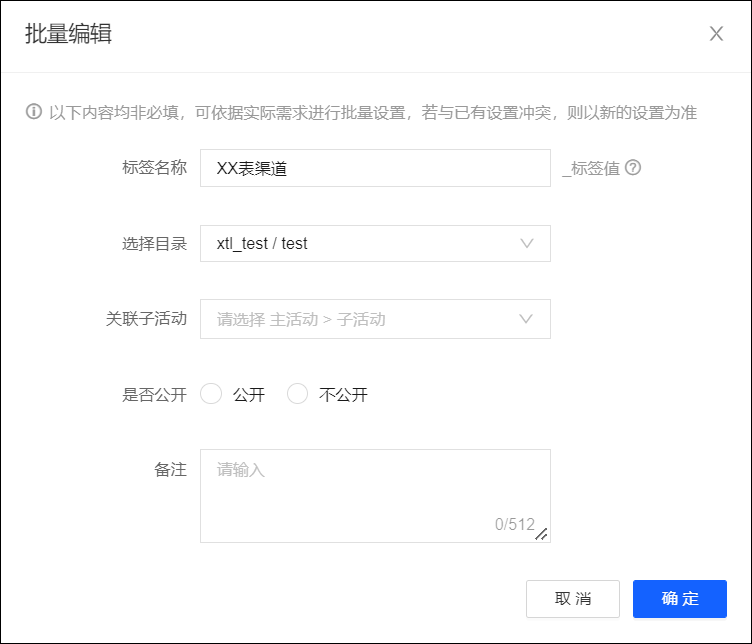 在上方的标签值列表中取消选中某个标签值，或在下方的人群列表单击删除、批量删除，均可以将相应人群从人群列表删除。单击确定，将开始生成相应的人群。通过标签值圈选生成的人群，人群来源将归类为用户标签。人群来源查询鼠标移动到人群来源列中的图标上，对于人群来源为人群筛选的人群，将展示人群的来源表或来源人群、筛选条件、计算方式；对于人群来源为分析洞察报表的人群，将显示人群的来源表、分析源和查看SQL语句按钮。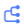 示例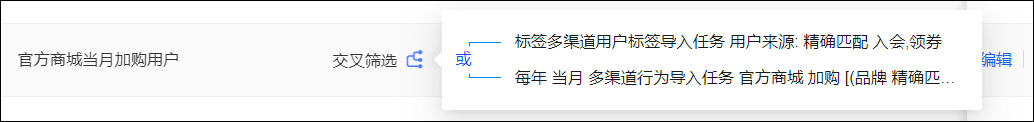 如上图所示，“官方商城当月加购用户”是标签筛选、行为筛选混合生成的人群。单击编辑，可以看到其配置如下图所示。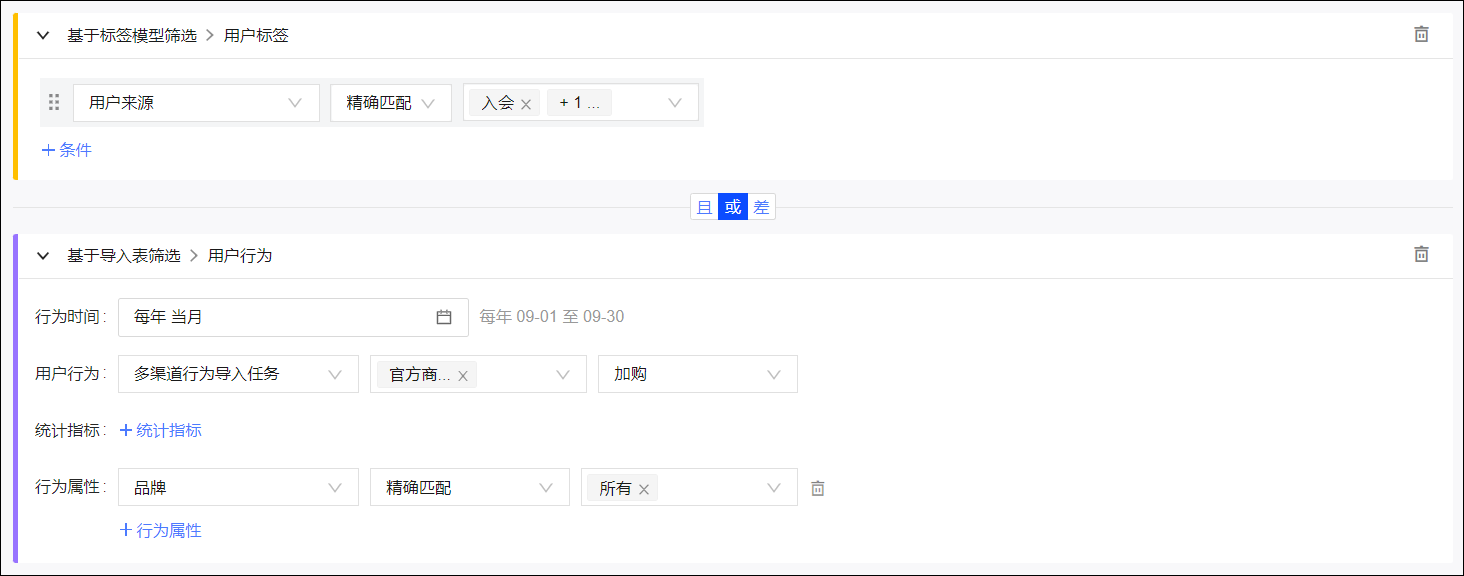 编辑对于非手动上传的人群，单击编辑开始对人群进行编辑，具体操作与创建时相同，请参见相应的创建人群文档。 例如：对于人群筛选生成的人群，如下图所示，编辑后，单击更新人群，将按最新筛选条件重新计算人群中包含的用户。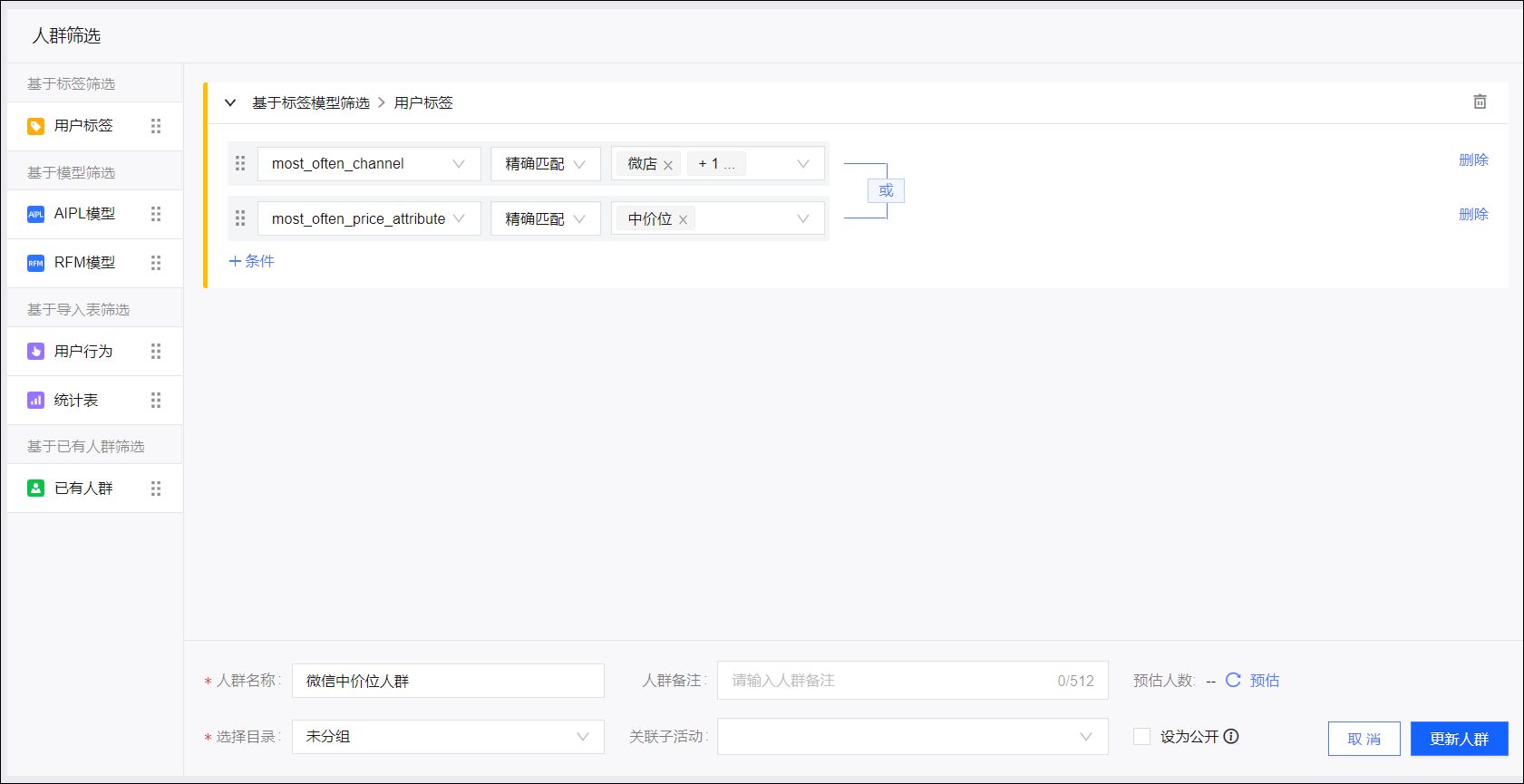 分析单击分析开始对人群进行分析，具体操作，请参见人群分析。 更新与快照对于非手动上传的人群，您可通过手动更新或设置自动更新，按最新数据更新人群。手动更新：当您已重新导入该人群的底层数据表后，可以手动更新该人群。随底层数据自动更新：在更新时间段内，只要底层数据表的导入任务完成一次调度，人群就会自动更新。适用于底层数据表设置了日/小时周期调度的场景。自定义周期自动更新：在有效期限内，以周/月为周期进行自动更新。适用于人群设置了以周/月为周期的自动化营销任务的场景。说明 手动更新、自动更新前均支持生成人群快照，保存人群的历史版本。快照最长保存60天。若人群是通过人群交并生成的，在更新该人群前，系统将更新其来源人群。但更新前生成快照时，不为其来源人群创建快照。若已在管理中心设置空间内的更新并发数，则超过限制的人群自动更新需要排队等待。设置方法，请参见空间系统配置。手动更新设置手动更新时是否自动创建快照。选择>更新设置。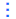 选择是否手动更新时自动创建快照。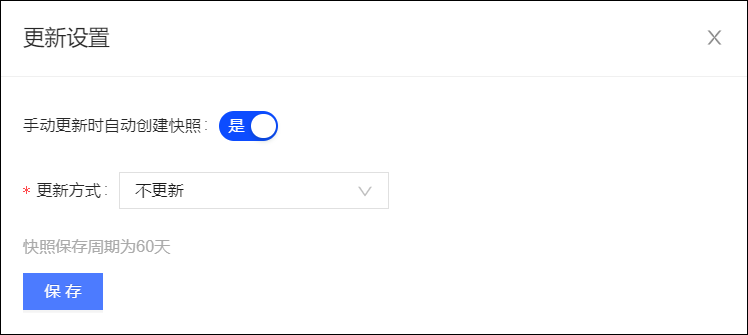 说明 上图中的更新方式不更新表示不自动更新，与手动更新无关。单击保存。单个更新：选择>更新。批量更新：从列表勾选需要更新的人群后，单击下方的批量更新。若要更新的人群已在第一步中设置为手动更新时自动创建快照，则创建快照并开始更新。若要更新的人群未在第一步中设置为手动更新时自动创建快照，则仅更新，不创建快照。选择的人群将开始更新，同时更新其来源人群。更新完成，界面将提示更新成功。随底层数据自动更新在更新时间段内，只要底层数据表的导入任务完成一次调度，人群就会自动更新。适用于底层数据表设置了日/小时周期调度的场景。选择>更新设置。更新方式选择随底层数据自动更新。设置更新有效期限。在该时间段内，每当底层数据表完成一次新的导入，人群就会开始自动更新，其来源人群也将自动更新。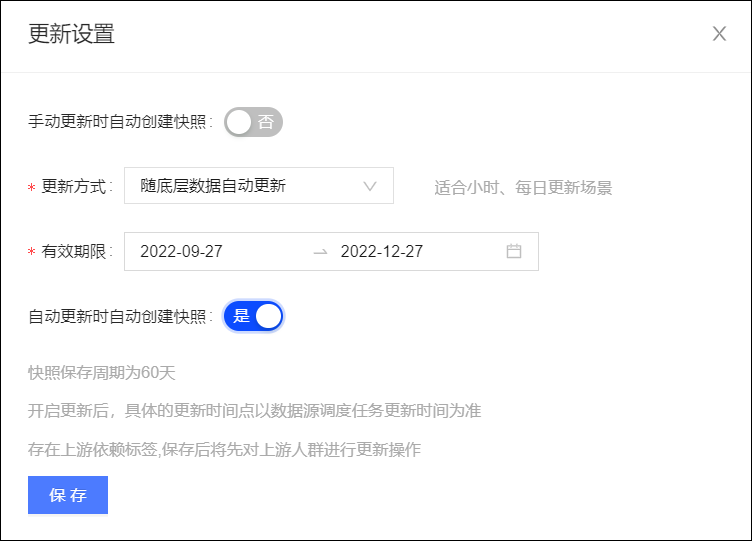 选择是否自动更新时自动创建快照。单击保存完成设置，人群列表的更新时间一列将显示图标。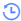 自定义周期更新在有效期限内，以周/月为周期进行自动更新。适用于人群设置了以周/月为周期的自动化营销任务的场景。选择>更新设置。更新方式选择自定义周期更新。设置更新有效期限、更新周期。在该时间段内，人群将在指定的时间开始自动更新，其来源人群也将自动更新。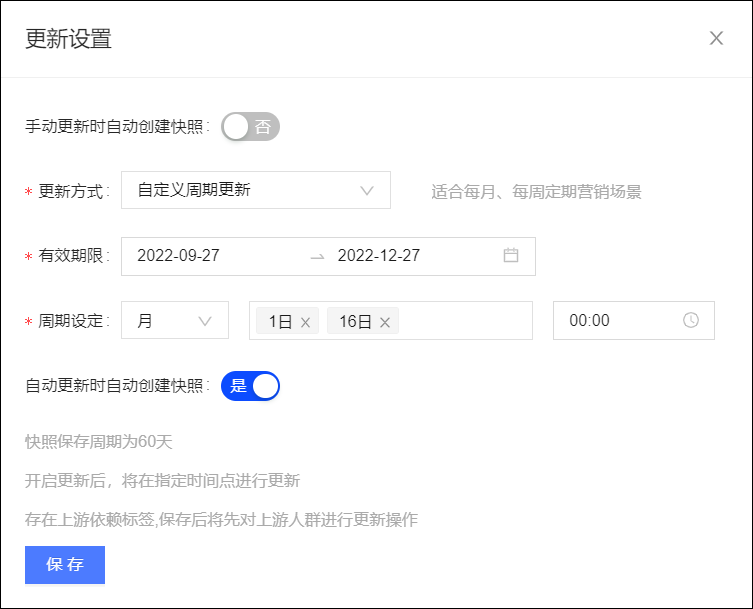 选择是否自动更新时自动创建快照。单击保存完成设置，人群列表的更新时间一列将显示图标。快照管理人群更新时，生成的快照名称为：人群名称_快照时间。说明 人群快照支持用于人群交并、人群分析，在选择人群时选择人群下的快照即可。有可能出现人群更新执行失败，但在更新前人群快照执行成功的情况。单击人群名称前的箭头图标，下方将展开人群的快照列表，如下图所示。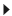 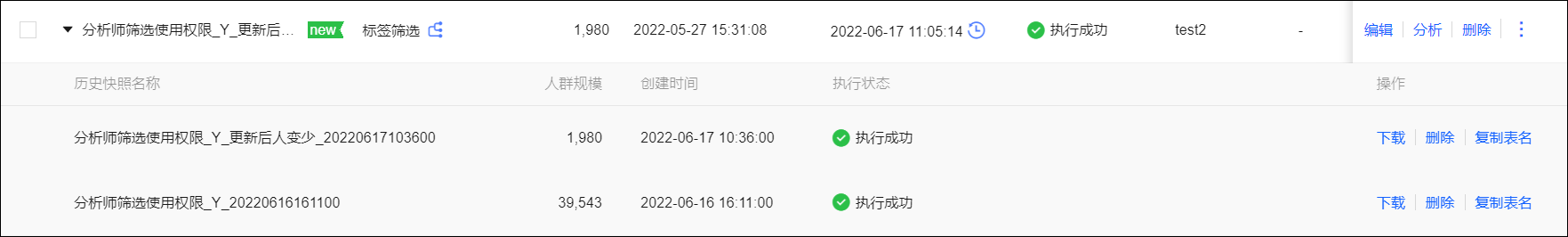 重命名快照单击快照名称，在输入框中输入新的快照名称，按回车键，完成重命名。单击图标将取消本次重命名。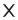 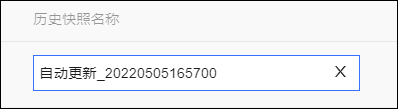 下载快照说明 管理员之外的用户若要下载人群快照，则其角色需要有“用户洞察-人群洞察-人群管理-下载”权限，授权方式请参见空间角色管理。单击快照对应的下载，可以将该快照以ZIP压缩文件的形式下载至本地，解压缩后为CSV文件，具体说明请参见下载人群。移除快照单击快照对应的删除，确认后移除该快照。说明 快照保存周期为60天，60天后将自动删除。复制快照表名单击快照对应的复制表名，可复制快照表名，快照存储于分析源。复制人群对于非手动上传、非分析源创建的人群，选择>复制，在弹窗中输入新的人群名称和备注信息，选择人群所属分组、关联的子活动，单击确定，即可复制该人群，生成一个新的非公共人群。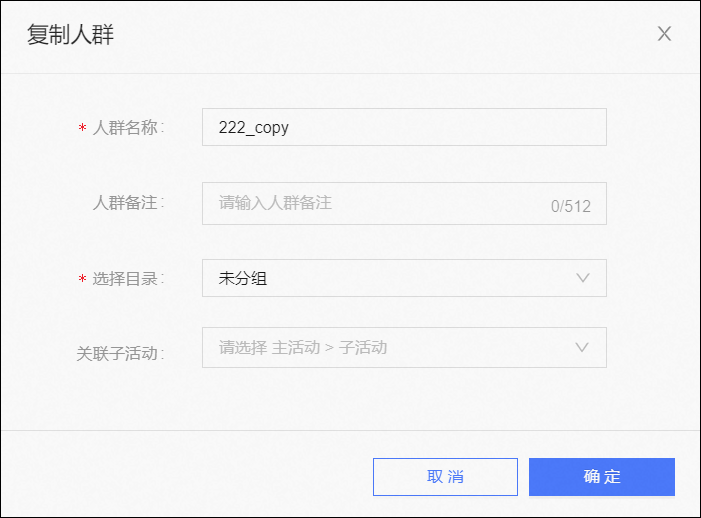 说明 复制人群本质是对筛选条件的复制，并非直接对人群的用户ID的复制。若提示缺少部分筛选条件的数据权限而导致复制失败，请修改筛选条件或联系管理员授权后重试。复制时将根据最新数据得到人群结果，可能与未更新的原人群有差异。复制得到的人群默认与原人群有相同的更新设置，支持修改。下载人群将人群关联的ID、标签字段以ZIP压缩文件的形式下载至本地，解压缩后为CSV文件。人群的QAID能匹配到的所有ID类型（不限加密方式）和标签都支持下载，不论ID和标签来自哪个表。说明 管理员之外的用户若要下载人群，则其角色需要有“用户洞察-人群管理-人群管理-下载”权限，授权方式请参见空间角色管理。仅支持下载用户在标签表中拥有权限的ID和标签，例如：若用户有表A的手机号码的权限，但无表B的手机号码的权限，而人群同时来自表A、B，则下载的人群列表中仅有来自表A的手机号码，无来自表B的这部分手机号码。操作步骤：选择>下载。在弹窗中选择要下载的ID及其加密方式、标签及其来源，打开相应的开关。请至少选择一个ID。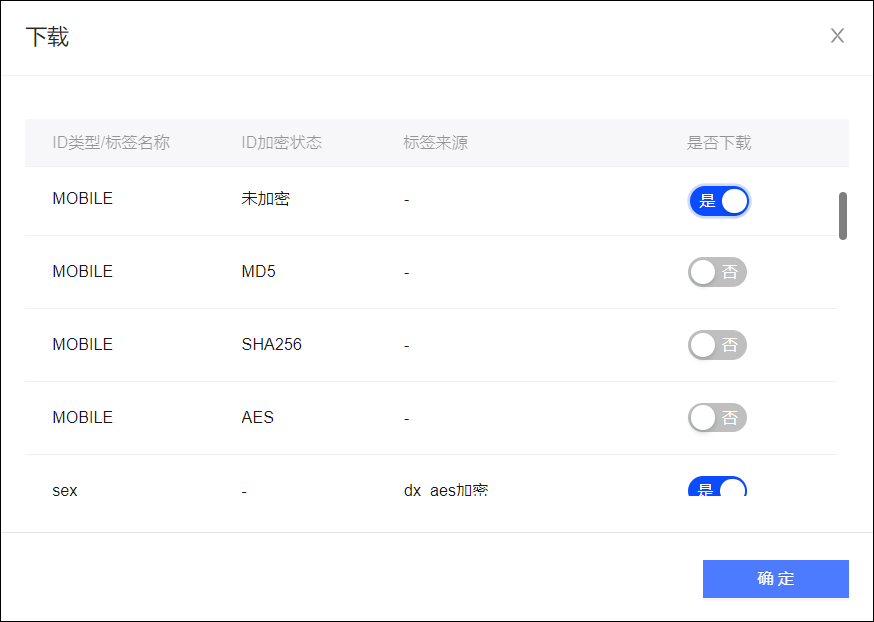 单击确定，将人群文件下载至本地。下载将得到ZIP压缩文件，需要解压缩得到CSV文件使用。未加密的ID列名将标注“(UNENCRYPTED)”，如：MOBILE(UNENCRYPTED)。已加密的ID列名将标注加密方式，如：MOBILE(AES)。标签列名将直接使用标签名。查看存储详情选择>详情>存储详情，弹窗中将显示人群的人群表名称、人群ID、ID Mapping表名称，如下图所示。单击复制可复制相应的信息。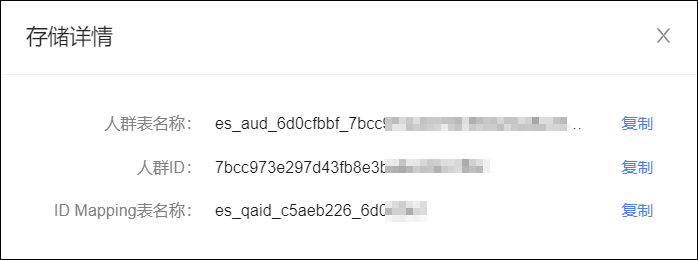 人群表名称：保存通过ID Mapping获得的人群用户的QAID，存储于分析源。人群ID：该人群的唯一标识，可用于通过API创建Kafka推送任务等。ID Mapping表：保存人群用户在ID Mapping后可匹配的所有类型的ID，存储于分析源。查看人群ID详情支持查看人群的ID详情，包括：人群包含的ID类型，各类ID对应的ID数、ID在人群中的覆盖率，支持各类ID区分不同的加密状态展示数据。ID数是人群包含的用户通过其QAID查询其他ID得到的ID数。一个用户可能无某种ID的记录，一个用户也可能有多值型ID的多条记录。因此，ID数并不准确反映ID覆盖的用户数，ID数可能大于人群规模，也可能小于人群规模。覆盖率=ID数÷人群规模×100%。操作步骤：选择>详情>ID详情。弹窗中展示人群包含的ID类型，默认展示各ID类型在全部加密状态下的ID数、覆盖率，如下图所示。说明 当ID加密状态为全部时，由于可能同一个ID在不同加密状态下均有记录，造成同一个ID被重复计算，因此不显示覆盖率。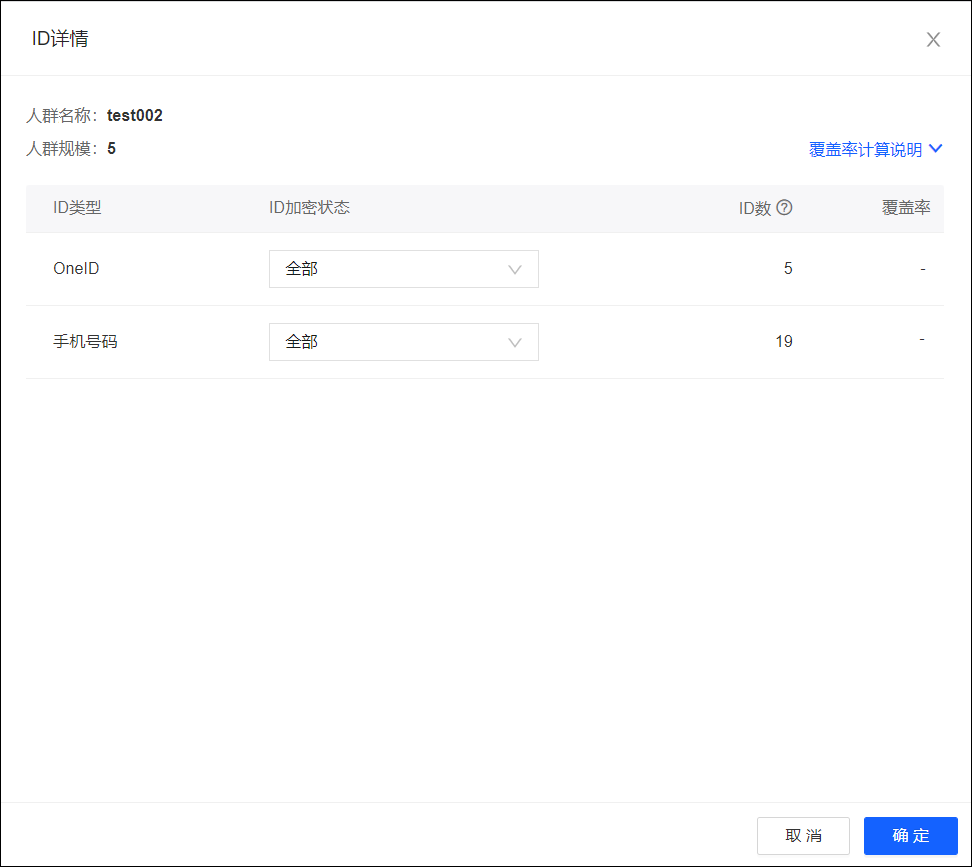 从ID加密状态下拉框选择加密状态，可以查看该ID类型在该加密状态下的ID数、覆盖率，如下图所示。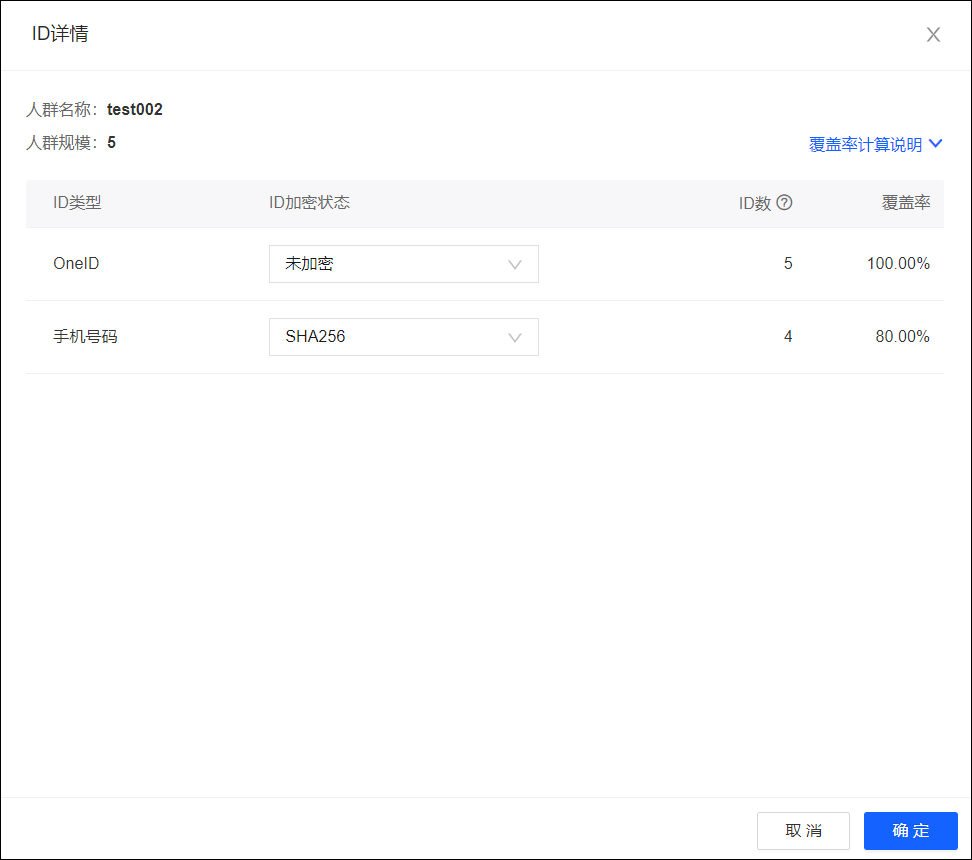 推送支持将人群推送到您的品牌数据银行、达摩盘、Kafka，便于充分利用您的消费者数据资产。此外，若社交互动、零售CRM、媒体投放等内部模块需要用到人群，也需要将人群推送到对应的模块。具体操作，请参见人群推送。 人群进入应用选择>应用后，您可以选择针对该人群创建以下类型的营销任务，将跳转到相应的界面：短信营销自动化营销：创建特定人群触发任务。腾讯广告巨量引擎天攻智投说明 人群必须可以匹配到营销渠道支持的ID类型，才能选择对应的营销任务。具体支持的ID类型，请参见以上文档链接中的说明。人群移动分组支持将人群移动到指定的目录。批量移动：从列表勾选需要移动的人群后，单击列表下方的批量移动，在弹出的面板中选择一个目录，单击保存。删除人群单个删除：选择>删除，确认后删除该人群。批量删除：从列表勾选需要删除的人群后，单击下方的批量移除。说明 若要删除的人群衍生出了其他人群，则该人群不支持删除，以免衍生出的人群无法更新。人群分组如下图所示，页面左侧展示人群分组。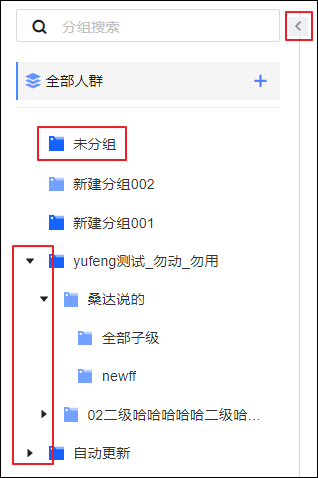 未放入任何分组的人群，均包含在未分组中。您可以添加人群分组，将人群放入不同的分组中，便于分类管理人群。最多支持三级分组，单击分组名称前的箭头图标可以展开/收起下级分组，上图中的“全部子级”、“newff”即为三级分组。深色图标表示该分组内有人群，浅色图标表示该分组内暂无人群。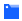 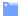 分组列表上方的搜索框支持搜索分组名称。单击分组右上角的箭头图标，可以收起/调出分组视图。添加、移动分组最多添加三级分组，操作步骤：鼠标移动到任意分组（或全部人群）上方，会出现加号图标，如下图所示。单击加号图标。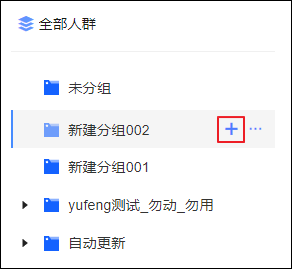 在弹窗中选择新分组是原分组的同级还是子级，输入新分组名称。本例中创建了“新建分组002”的一个同级分组“002的同级分组”。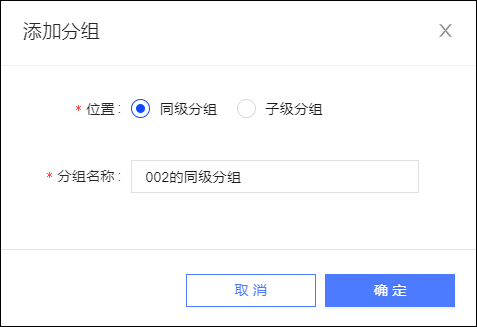 单击确定完成创建。新分组将加入目录。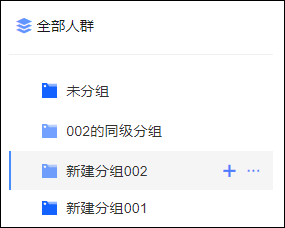 鼠标拖拽分组到需要的位置，可以改变分组的顺序和层级。重命名分组鼠标移动到自定义分组上方，会出现省略号图标，如下图所示。单击省略号图标，出现重命名按钮，单击重命名。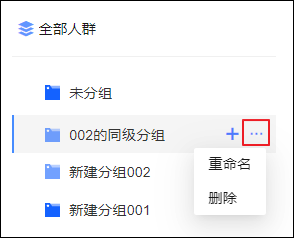 在弹窗中输入新的分组名称，单击确定完成重命名。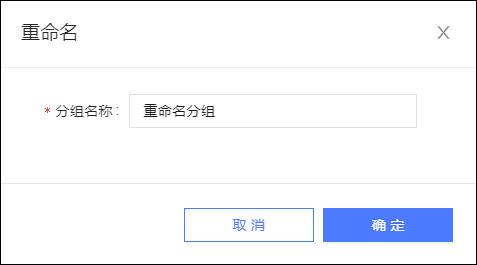 删除分组鼠标移动到自定义分组上方，会出现省略号图标，如下图所示。单击省略号图标，出现删除按钮，单击删除。若分组中不包含人群或子分组，将直接删除分组。若分组中包含人群或子分组，需要在弹窗中单击确定完成删除。原分组下的子分组将成为原分组的同级分组，原分组中的人群将移入未分组。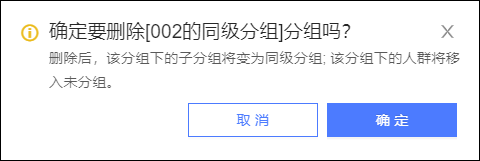 FAQ人群列表中的图标代表什么含义？答：如下图所示，人群列表中的常见图标有：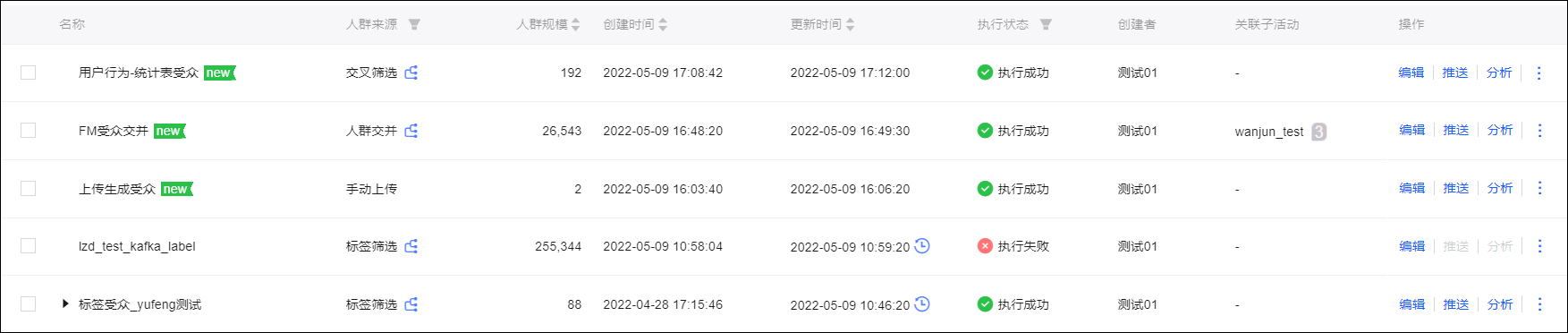 ：表示新人群，人群创建后24小时内带有该图标。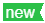 ：表示人群更新时生成了快照，单击图标展开快照列表。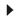 ：表示有多个关联子活动，鼠标移动到图标上，将显示所有关联子活动。单击子活动名称将跳转到相应的子活动详情页面。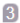 ：鼠标移动到图标上，对于人群来源为人群筛选的人群，将展示人群的来源表或来源人群、筛选条件、计算方式；对于人群来源为分析洞察报表的人群，将显示人群的来源表、分析源和查看SQL语句按钮。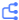 ：已设置自动更新的人群显示该图标，鼠标移动到图标上，将显示自动更新类型。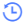 ：人群创建或更新失败时，将显示该图标，鼠标移动到图标上，将显示报错信息。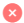 ：人群创建或更新成功时，将显示该图标。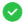 ：已设置空间的更新并发数，超过限制的人群在排队等待更新，显示待执行图标。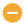 各类人群都支持哪些操作？答：各类人群支持的操作类型如下表所示：有的人群规模为0，是出问题了吗？答：若未显示执行失败，人群规模为0就是正常的。例如：通过人群筛选生成人群时，若无满足筛选条件的用户，人群规模均有可能为0。同时，系统保存了筛选条件，更新人群时将按更新时的数据重新筛选，满足筛选条件的用户数可能会发生变化，有一定几率变为0。通过分析看板圈选的分析洞察报表人群，系统保存了圈选条件的SQL语句，更新人群时满足圈选条件的用户数也可能变为0。推荐阅读用户洞察常见问题人群营销人群自动化营销5.6.2.2. 人群推送功能人群创建完成后，您可以在人群管理页面进行推送配置，将人群以CSV文件的形式推送到您的品牌数据银行、达摩盘、Kafka。此外，若社交互动、零售CRM、媒体投放等模块需要用到人群，也要将人群推送到对应的模块。推送Kafka支持将人群的用户ID以小时、日、周、月为周期推送到Kafka，或者将人群的用户ID或标签单次推送到Kafka。支持推送所有ID类型。说明 支持推送到阿里云Kafka或开源Kafka，均需要先由管理员新建Kafka接口。一次推送的ID数量需小于1000万个，否则将推送失败。一次推送最多支持30个标签。您也可以通过API接口创建推送任务，请向接口人获取API说明。操作步骤：选择工作空间>用户洞察>人群洞察>人群管理>我的人群，单击人群的推送。 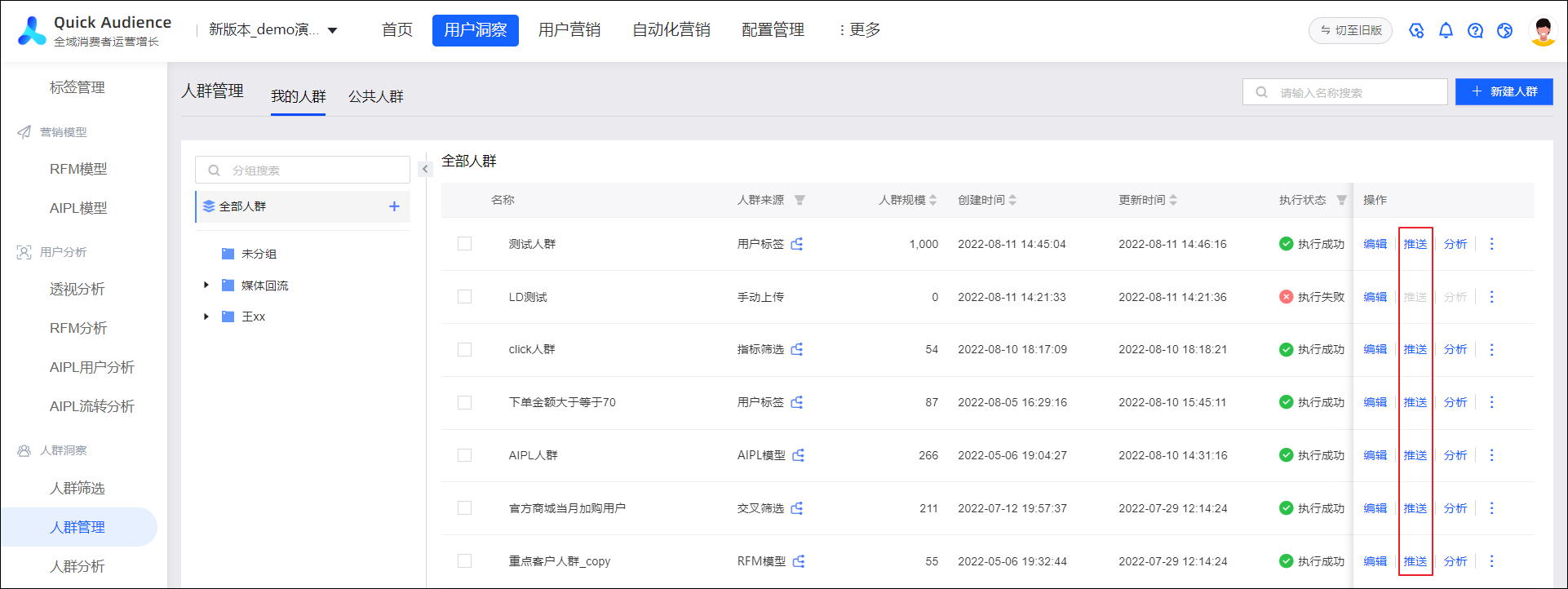 在弹窗中，从推送至下拉列表依次选择开放接口、Kafka和Kafka接口，如下图所示。设置推送时间。对于周期推送，需要打开开启推送开关，并设置推送时间（即推送周期，支持小时、日、周、月）、开始时间及结束时间。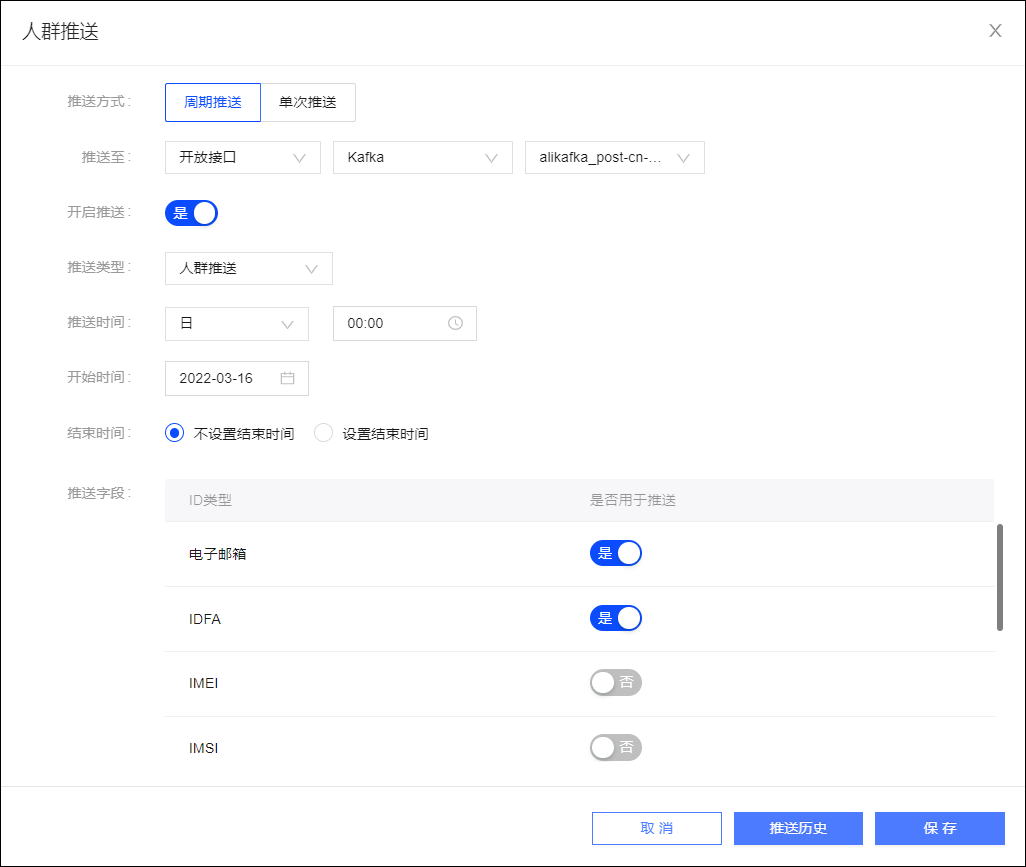 若人群已有周期推送配置，右下角将出现移除配置按钮，单击可清除原配置，原配置的周期推送将不再执行。对于单次推送，无需设置推送时间，将立即执行。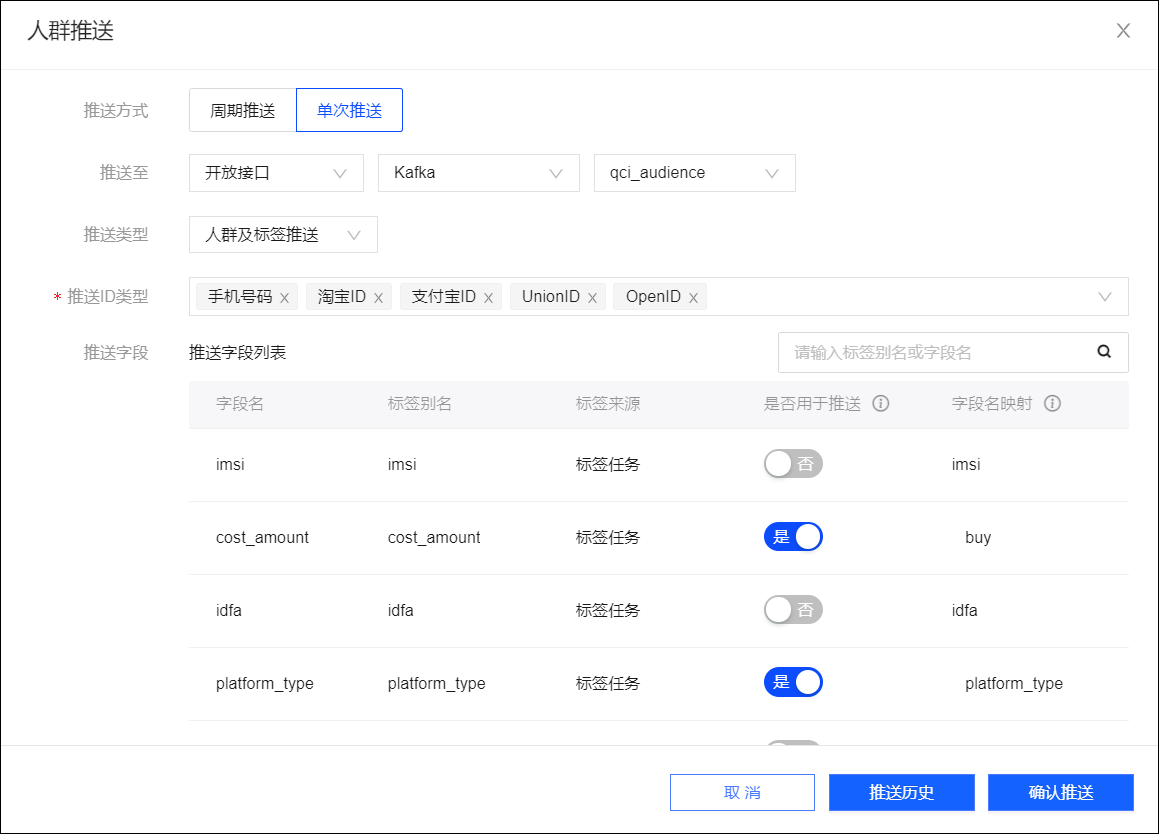 选择推送类型，选择要推送的字段。人群推送：请在推送字段列表中选择用于推送的ID类型。人群及标签推送：请在推送ID类型选择用于推送的ID类型，在推送字段列表中选择用于推送的标签字段，支持搜索标签，如上图所示。若您需要在Kafka使用标签的别名，选择某个标签用于推送后，可以修改该标签的字段名映射。默认映射为原字段名，修改后，推送到Kafka的字段名将为新的字段名映射，非原字段名。说明 最多可选择30个标签，可选标签均来自于人群来源的用户标签表。单击保存或确认推送，数据将被推送至Kafka。说明 若已在管理中心设置Kafka推送并发数，则超过限制的人群需要排队等待推送。设置方法，请参见空间系统配置。推送时，将同时推送ID字段的加密方式信息，但不进行解密。单击推送历史可查看推送结果。如下图所示，列表中的实际推送数等于每个ID类型覆盖的人数相加，可能大于人群规模，也可能小于等于人群规模。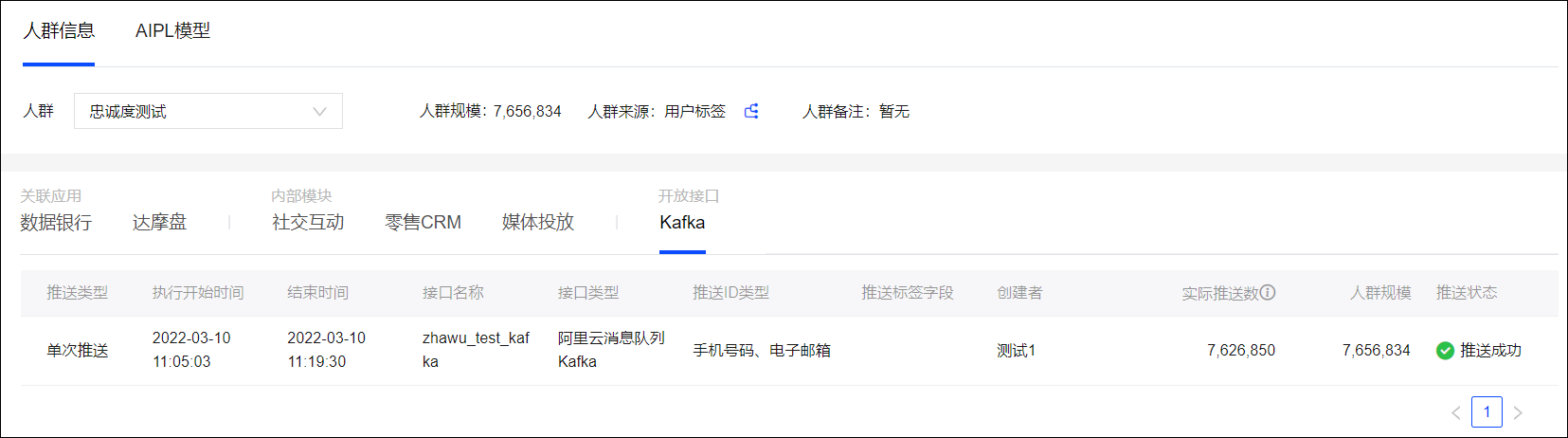 推送数据银行绑定数据银行后，人群的推送数据银行操作，请参见人群推送数据银行。推送达摩盘绑定达摩盘后，人群的推送达摩盘操作，请参见人群推送达摩盘。推送内部模块若您购买了社交互动、零售CRM、媒体投放模块，部分功能将会使用到人群，此时需要将人群的用户ID推送至对应的模块。支持推送到各模块的ID类型及加密方式为：社交互动：社交互动客户编号（原文），即社交互动模块使用的maiscrm_id字段。零售CRM：手机号（原文）。媒体投放：IDFA（原文/MD5）、IMEI（原文/MD5）、OAID（原文/MD5）。操作步骤：选择工作空间>用户洞察>人群洞察>人群管理>我的人群，单击人群的推送。在弹窗中，从推送至下拉列表依次选择内部模块、社交互动/零售CRM/媒体投放，如下图所示。设置推送时间。对于周期推送，需要打开开启推送开关，并设置推送时间（即推送周期，支持日、周、月）、开始时间及结束时间。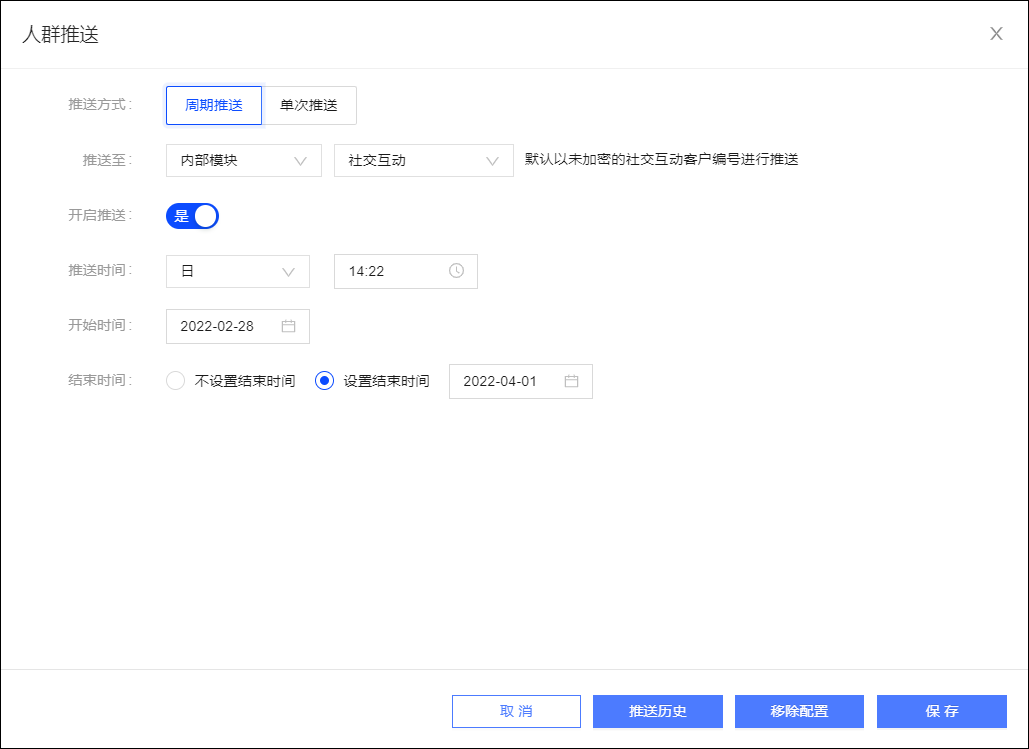 若人群已有周期推送配置，右下角将出现移除配置按钮，单击可清除原配置，原配置的周期推送将不再执行。对于单次推送，无需设置推送时间，将立即执行。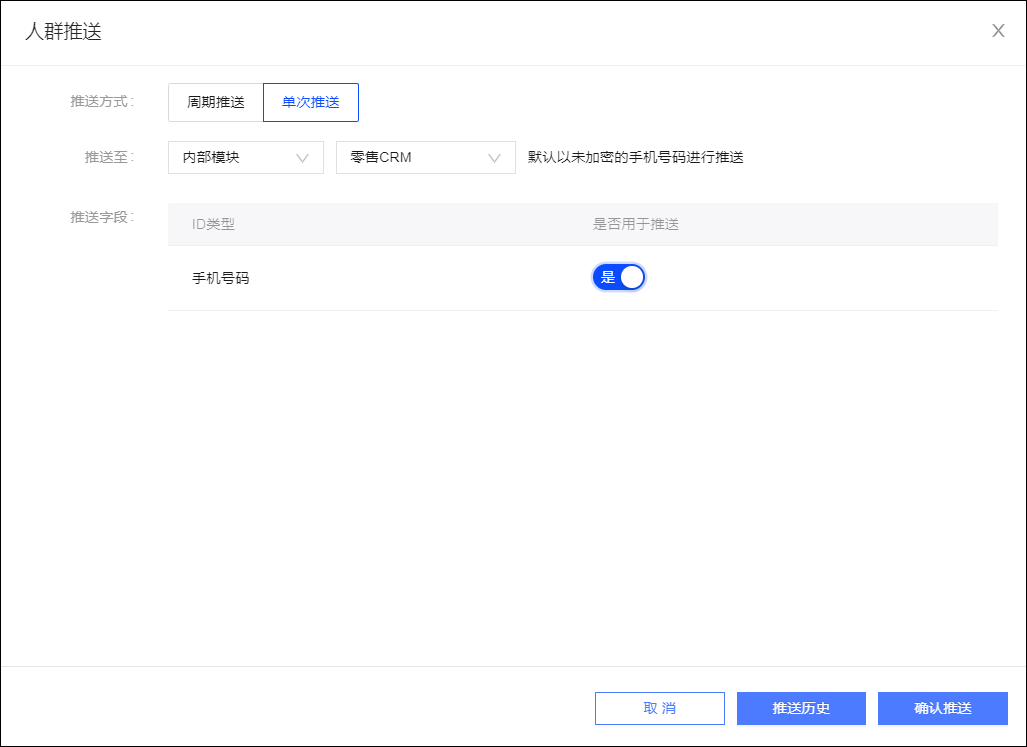 选择推送的ID类型：对于推送到社交互动：无需选择，将默认推送人群关联的社交身份码（原文）字段。对于推送到零售CRM：需要选择未加密的手机号（原文）字段，如上图所示。对于推送到媒体投放：需要选择推送加密方式未加密或MD5，再选择要推送的IDFA、IMEI、OAID字段，如下图所示。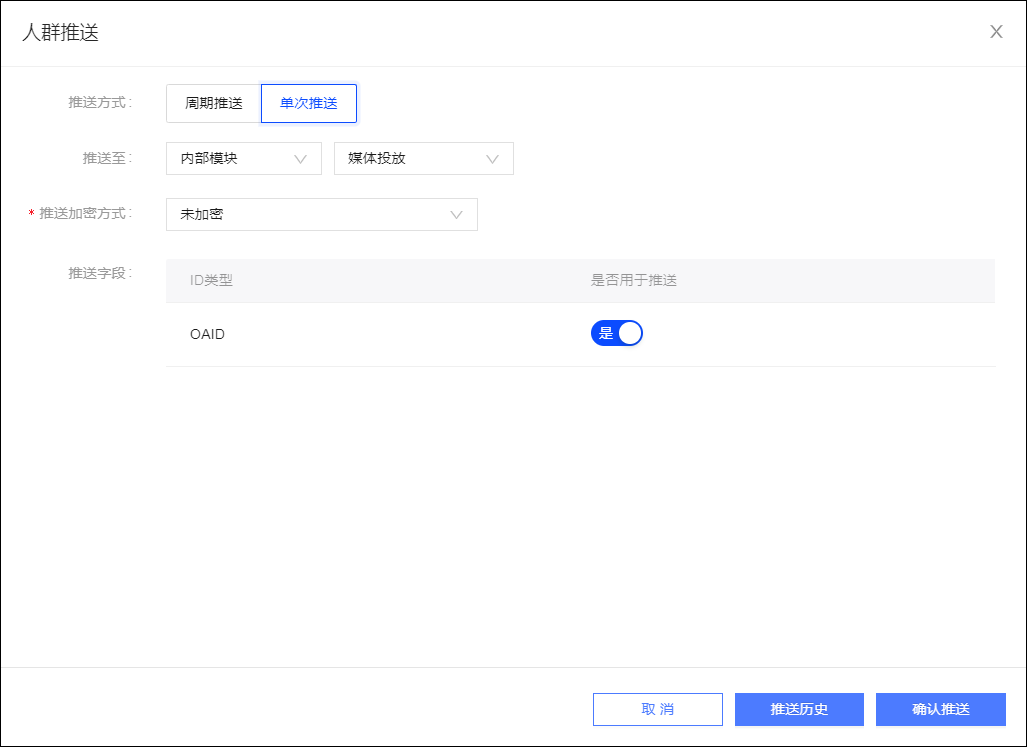 单击保存或确认推送，人群文件将被推送至OSS，系统会自动通知对应的模块从OSS获取人群文件。说明 内部模块推送到所有模块总共最大并发数为3。单击推送历史可查看推送结果。如下图所示，列表中的实际推送数等于每个ID类型覆盖的人数相加，可能大于人群规模，也可能小于等于人群规模。若推送失败，可单击重新推送；若推送成功，仅表示人群文件成功被推送至OSS，不代表对应的模块已从OSS成功获取人群文件，请关注人群在对应的模块是否实际可用。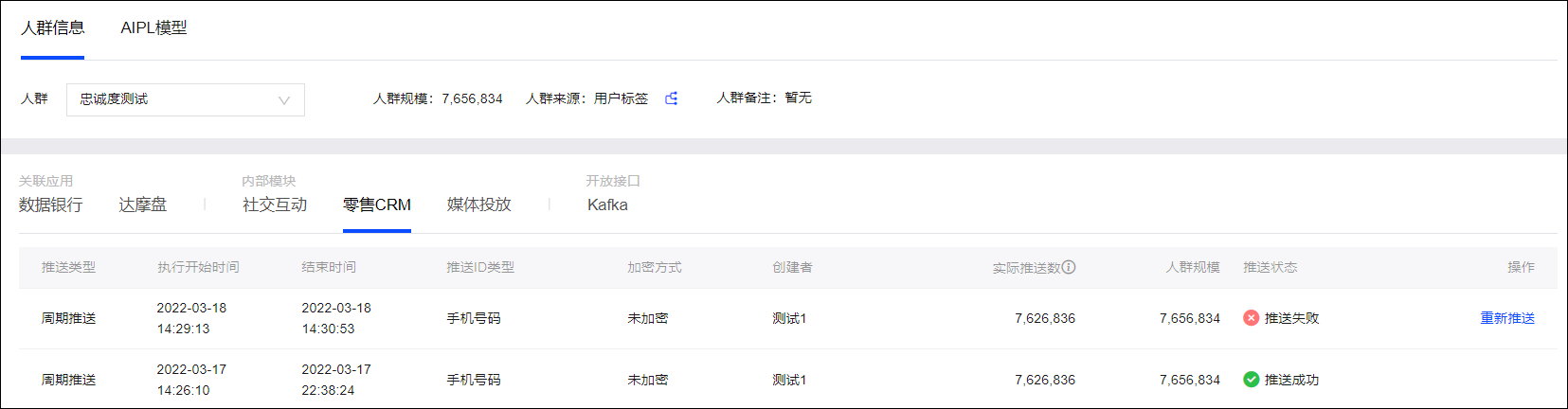 5.6.3. 人群分析5.6.3.1. 人群分析概述基于特定业务规则完成人群筛选后，您可以对人群进一步洞察分析。人群分析功能可以洞察当前人群的特征分布，进而在后续营销决策（营销渠道、营销内容编排等）中做出更准确的判断。人群分析类型包括：人群透视指标分析：分析当前人群的标签情况，得出标签的取值分布等信息，可同时与人群所在数据表全体人群或指定人群进行标签情况对比。人群RFM分析：分析当前人群的RFM指标情况，洞察人群的购买力价值。5.6.3.2. 人群透视指标分析人群透视指标分析主要用于分析当前人群的标签（含用户属性、自定义标签）情况，得出标签的取值分布等信息，可同时与人群来源数据表的全体人群或指定人群进行标签情况对比，如下图所示。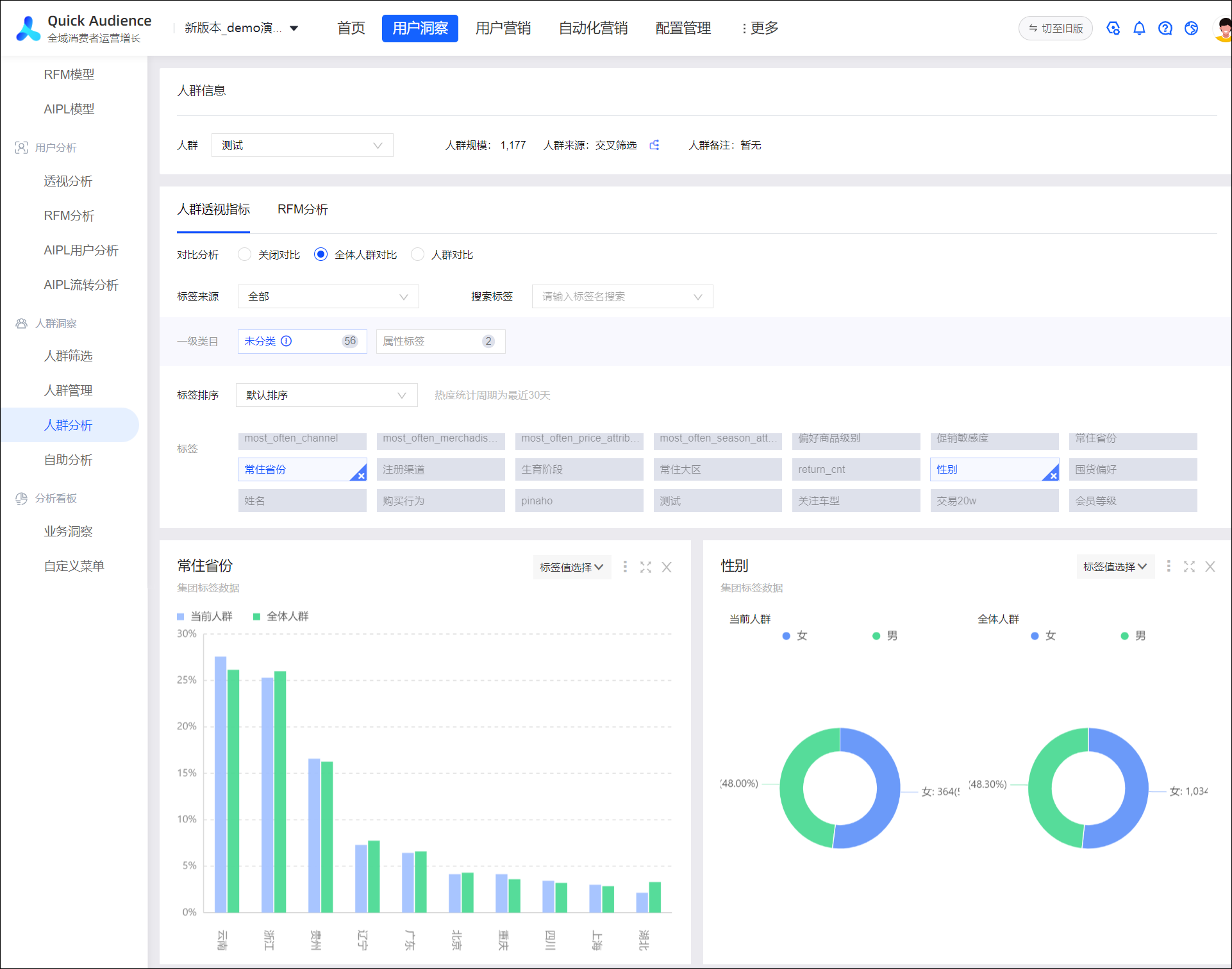 以下标签支持进行透视分析：非ID字段的文本型标签。非ID字段，且标签值不多于50个的数值型标签。多值型标签，可对分隔去重后得到的标签值进行分析，分析操作与文本型标签相同。操作步骤操作步骤选择要分析的人群，有两种方式：选择工作空间>用户洞察>人群洞察>人群分析，进入人群分析页面，从人群下拉列表选择人群，如上图所示。选择工作空间>用户洞察>人群洞察>人群管理>我的人群，单击人群的分析，进入人群分析页面。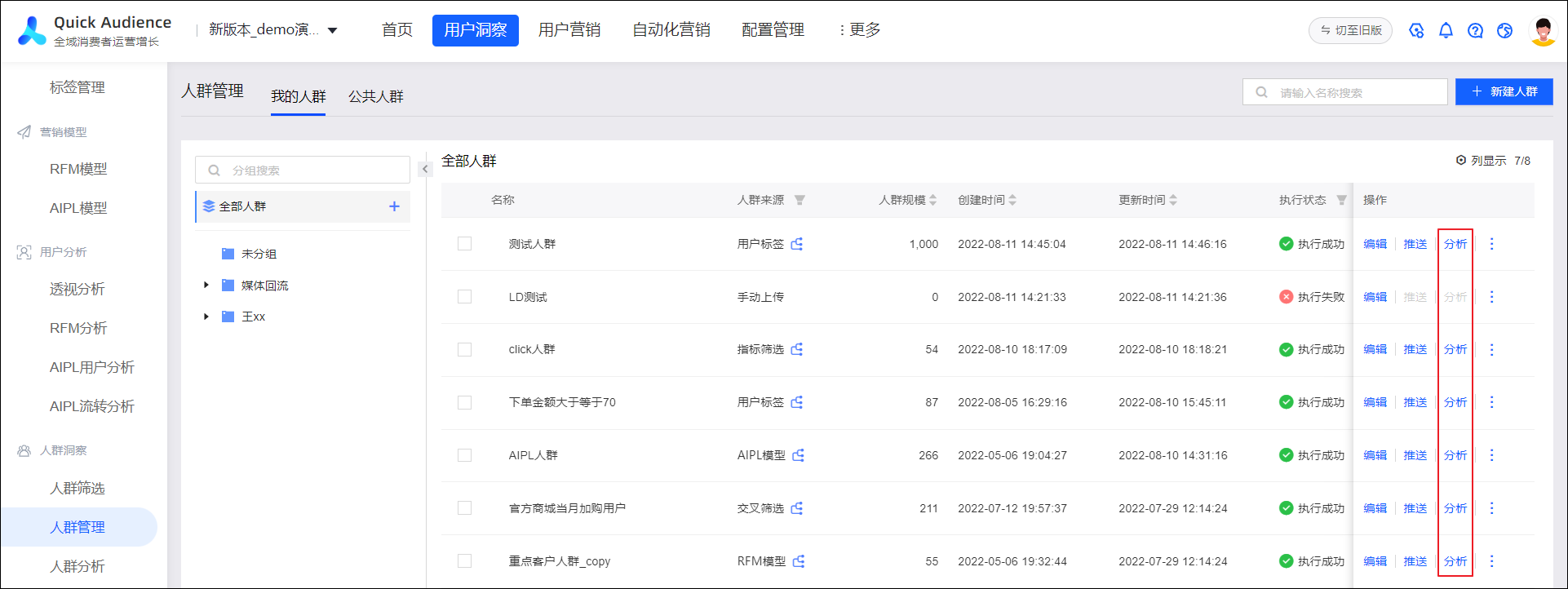 在人群透视指标页签，选择对比分析类型。关闭对比：无需进行对比分析。全体人群对比：当前人群和人群来源数据表的全体人群进行数据对比。人群对比：当前人群和指定人群进行数据对比。需要选择一个对比人群。标签来源默认选择全部标签，您也可以选择用户属性、自定义标签类型或标签表。选择要分析的标签，您可以从搜索标签下拉列表选择或搜索标签，也可以选择标签类目后，从下方的标签列表中选择标签。说明 鼠标悬停在标签列表中的标签上方时，将展示标签的数据来源、使用热度等信息。标签类目名称后的数字表示该类目下的标签量。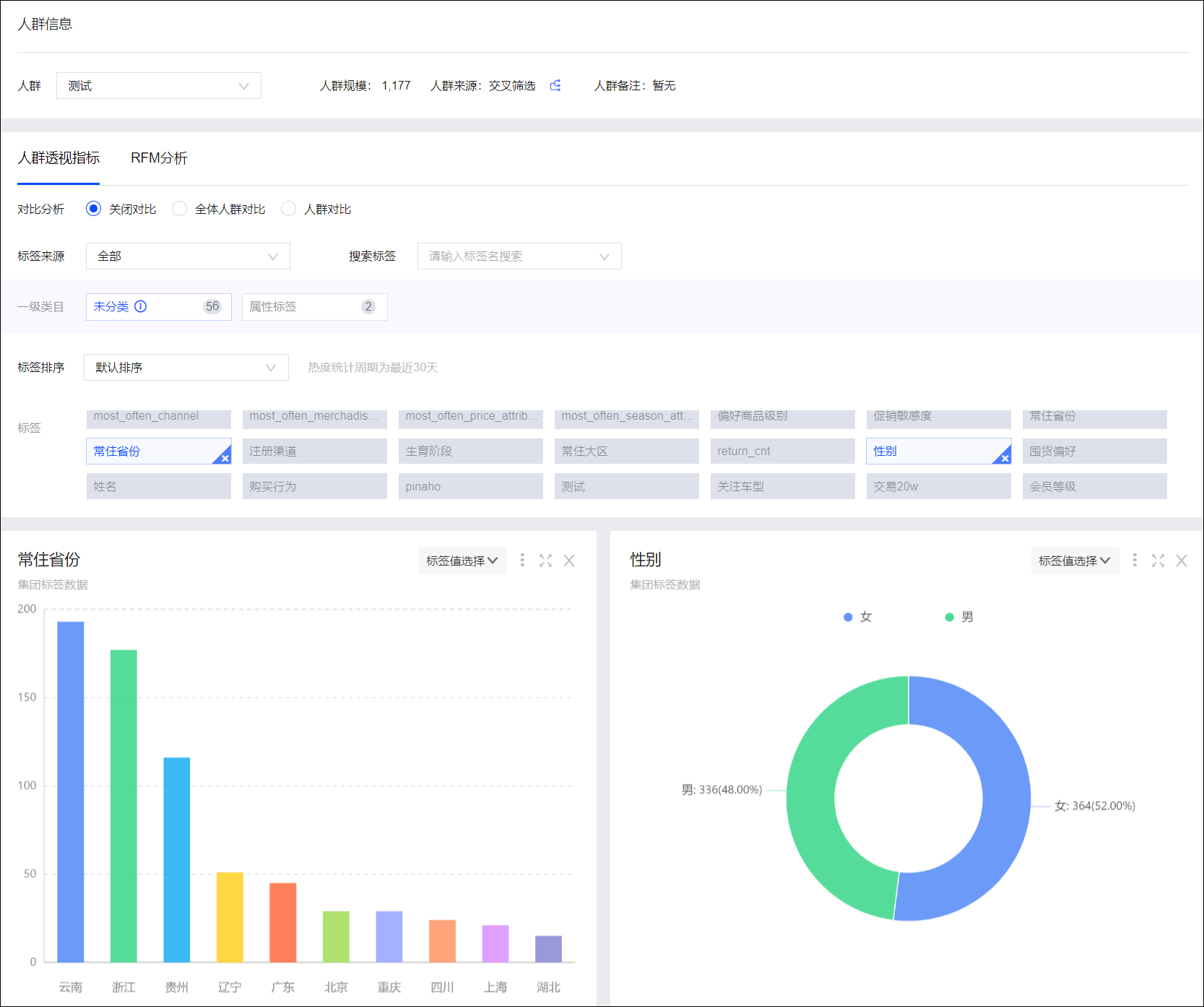 如上图所示，选择需要分析的标签后，下方将显示相应的分析图表。系统会根据标签的取值个数自动选择合适的图表，规则如下：单击右上角的按钮可以对图表进行操作，如下图所示，从左到右、从上到下依次为：标签值选择：仅对于文本型、多值型标签，支持选择需要展示的标签值，最多可选择50个，如下图所示。不展示的标签值计算占比时仍然计入总人数。图表切换：柱状图、饼图、矩形树图。排序：默认、降序、升序。统计方式：选择是否排除空值，若排除空值，图表将不展示空值，计算占比时总人数也将排除空值。说明 空值包括未赋值和值为null两种情况。数据查看：查看当前分析的数据，不包含未选择的标签值或已排除的空值。导出：导出当前分析的数据，不包含未选择的标签值或已排除的空值。图表放大。关闭图表。将鼠标悬停至图表中的某个图形上，将显示这一部分用户的人数，饼图、矩形树图还将显示占比，如下图所示。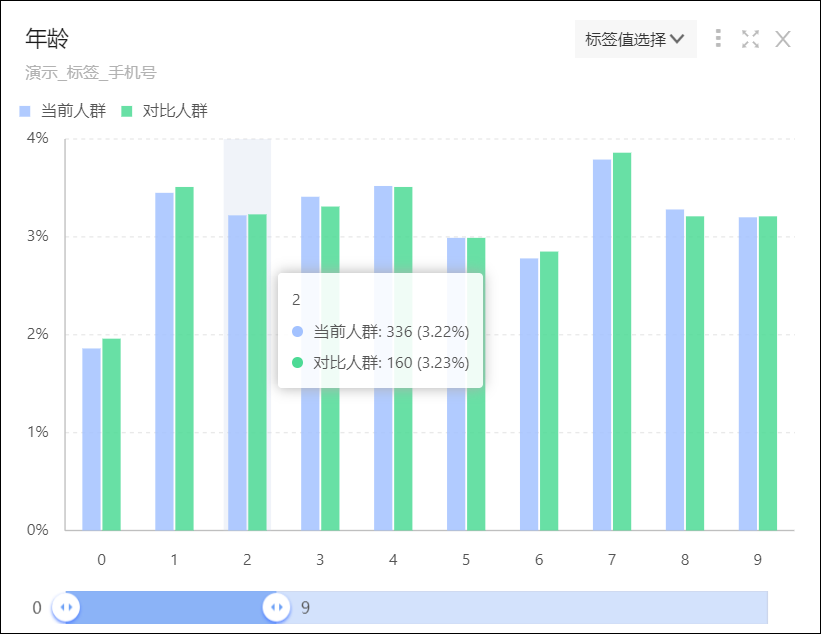 5.6.3.3. 人群RFM分析人群RFM分析用于分析当前人群的RFM指标情况，洞察人群的购买力价值，如下图所示。说明 分析的人群来源不做要求，只要分析使用的RFM模型通过QAID映射覆盖到人群中的用户即可，否则分析结果将显示暂无数据。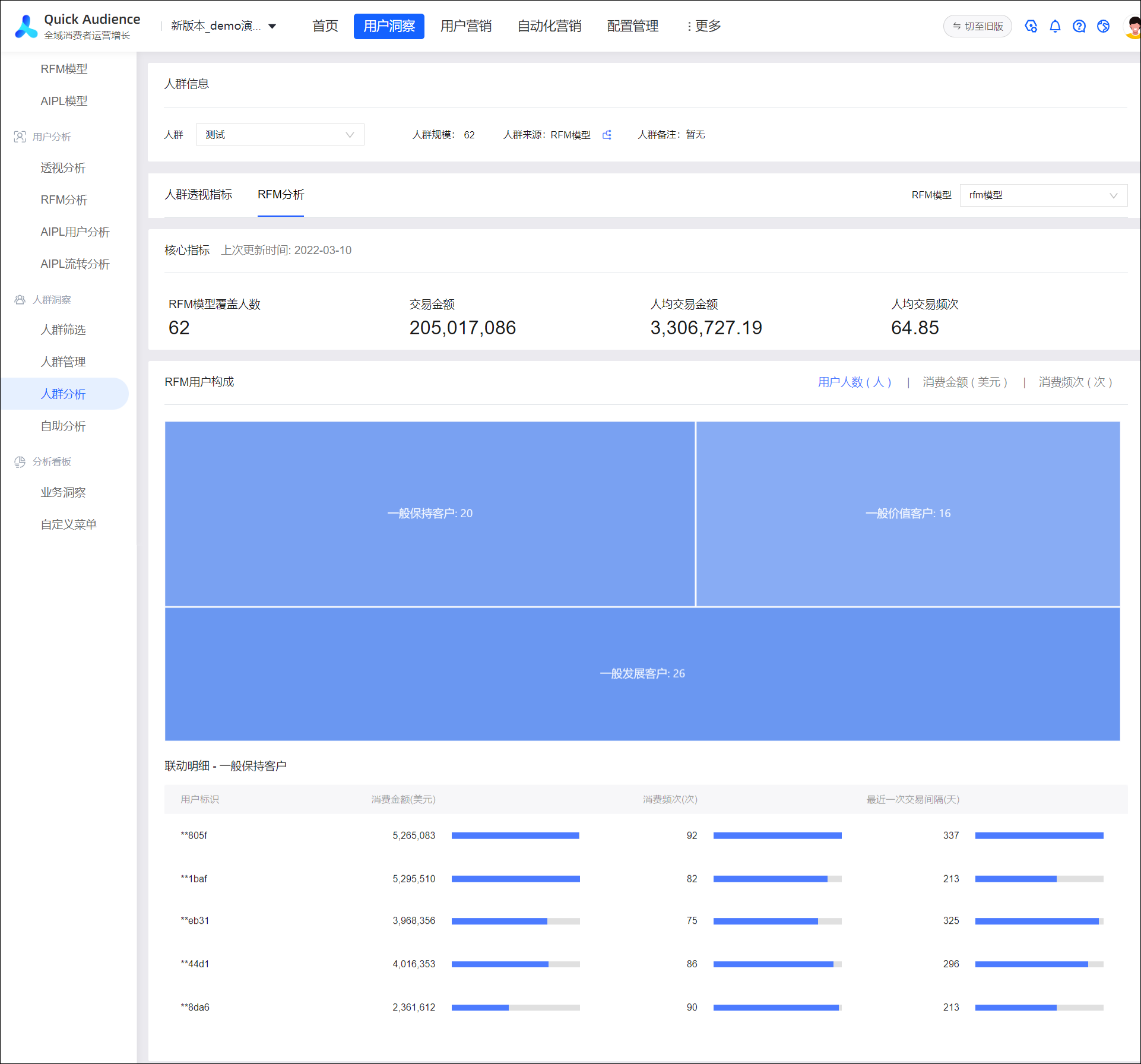 操作步骤选择要分析的人群，有两种方式：选择工作空间>用户洞察>人群洞察>人群分析，进入人群分析页面，从人群下拉列表选择人群，如上图所示。选择工作空间>用户洞察>人群洞察>人群管理>我的人群，单击人群的分析，进入人群分析页面。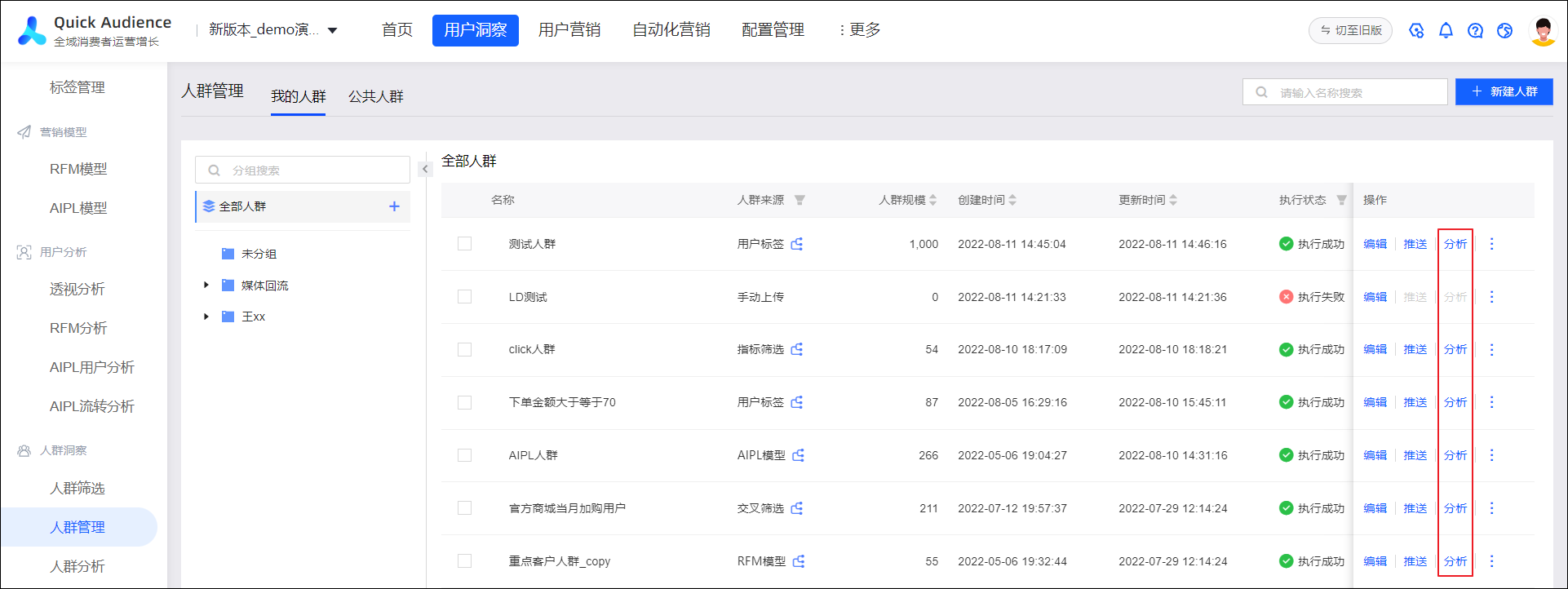 在RFM分析页签，从右侧RFM模型下拉列表选择一个RFM模型，若RFM模型覆盖到人群中的用户，下方将显示相应的分析图表。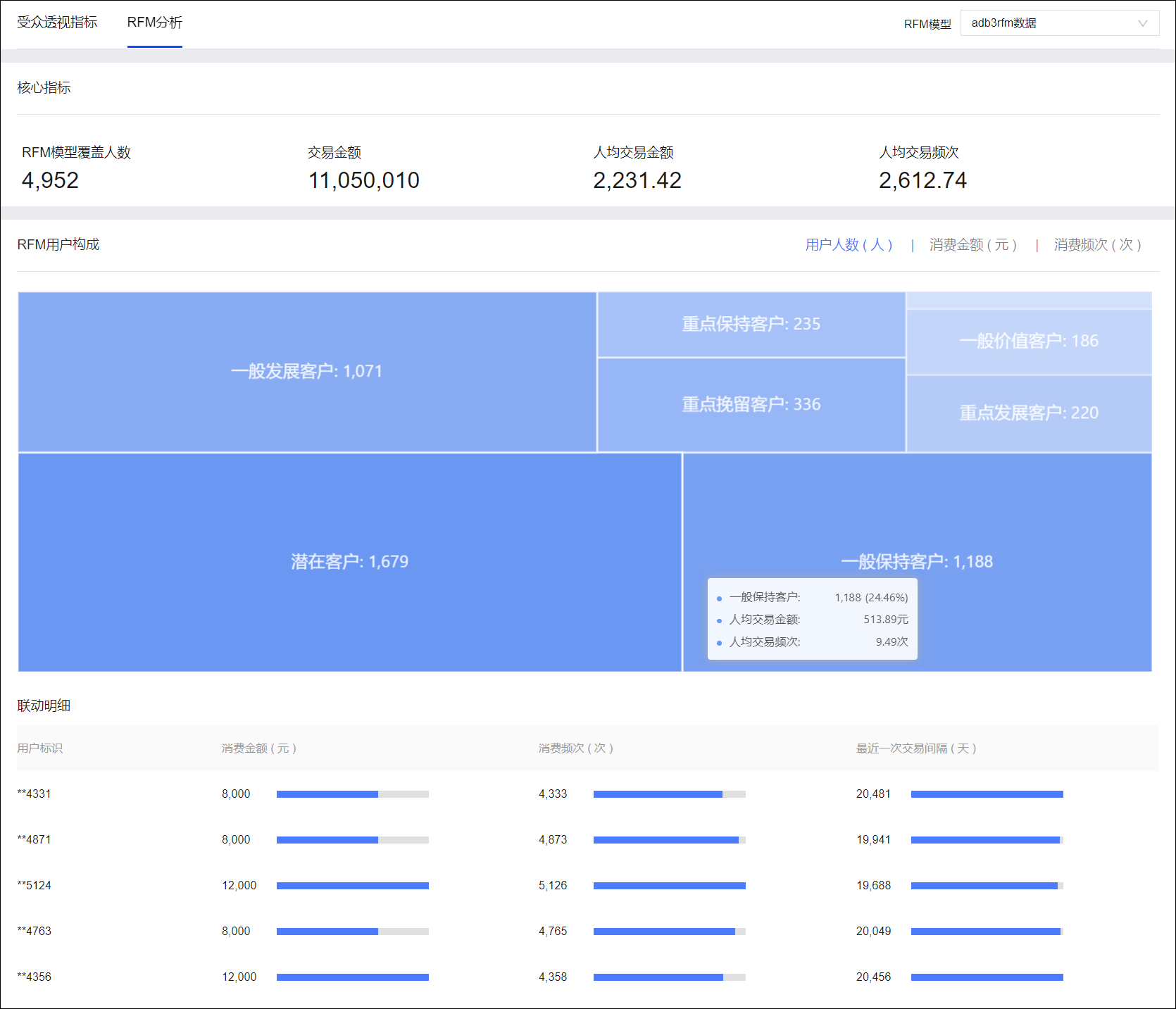 核心指标展示人群的RFM模型覆盖人数、交易金额、人均交易金额、人均交易频次的具体数据。RFM用户构成根据RFM用户类型与划分规则，展示人群的用户类型分布情况。您可以在图表右上角选择从用户人数、消费金额或消费频次三个维度查看用户类型的分布情况。将鼠标悬停至某类型用户的图形上，将显示该类型用户的人数及占比、人均交易金额、人均交易频次。联动明细单击某类型用户的图形，下方将显示该类型的5个示例用户的消费信息。5.6.4. 自助分析5.6.4.1. 自助分析概述自助分析功能是与Quick BI数据可视化分析平台专业版对接，支持在Quick Audience围绕人群进行即席分析，帮助您自助对人群进行灵活的数据分析。自助分析时支持在报表中通过圈选生成新的人群，支持对比不同人群对同一指标的数据表现。说明 系统会自动在Quick BI侧新建与当前空间名称相同的空间，并配置相同的数据源、空间成员，以便进行数据交互。自助分析角色权限针对自助分析功能，空间角色列表中增加了两个新角色：自助分析-开发者：有权限进行人群配置、自助分析，有权限进行自助分析数据集的新建、管理。自助分析-分析师：有权限进行人群配置、自助分析，对自助分析数据集仅有权限进行查看、编辑。此外，管理员（空间管理员、组织管理员）具有自助分析功能相关的所有权限。自助分析流程管理员已导入数据表，并从导入的数据表筛选出人群。导入操作请参见数据导入，筛选人群操作请参见人群筛选。后续的自助分析将围绕该人群，基于导入的数据进行分析。用户标签表、用户行为表、订单明细表、订单汇总表、统计表均可用于自助分析。购买公共云独立部署版Quick BI，同时购买即席分析功能。说明 暂不支持公共云独立部署版与公共云普通版对接，请根据您的Quick Audience部署形式购买Quick BI。组织管理员进行Quick BI授权配置，授权Quick Audience使用Quick BI的即席分析能力。管理员进行自助分析配置，选择自助分析的数据来源表，将其接入Quick BI，请参见自助分析配置。管理员、自助分析-开发者、自助分析-分析师进行人群配置，然后管理员、自助分析-开发者新建自助分析数据集，圈定自助分析的人群和数据范围，请参见自助分析数据集。管理员、自助分析-开发者、自助分析-分析师进行自助分析，请参见自助分析。5.6.4.2. 自助分析数据集进行自助分析前，需要进行人群配置并新建自助分析数据集，圈定自助分析的人群和数据范围。人群配置管理员、自助分析-开发者、自助分析-分析师进行人群配置，将需要参与分析的人群的用户QAID等信息写入一张人群表，同步到Quick BI侧。同一个空间共用同一个人群表，Quick BI侧将带有权限信息，分析者进行分析时，非管理员仅能对自己同步的人群进行分析，管理员能分析所有已同步人群。当要分析的人群新增或减少、人群已更新等情况下，请重新进行同步。操作步骤：选择工作空间>用户洞察>人群洞察>自助分析>自助分析数据集列表，如下图所示。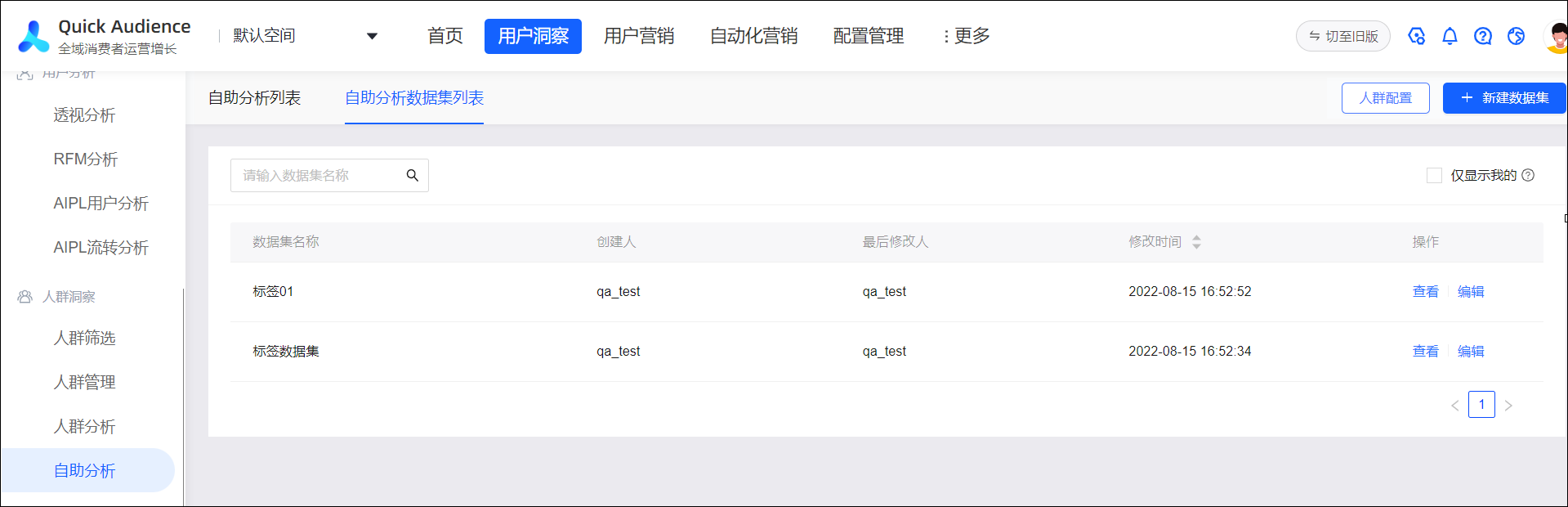 单击右上角人群配置。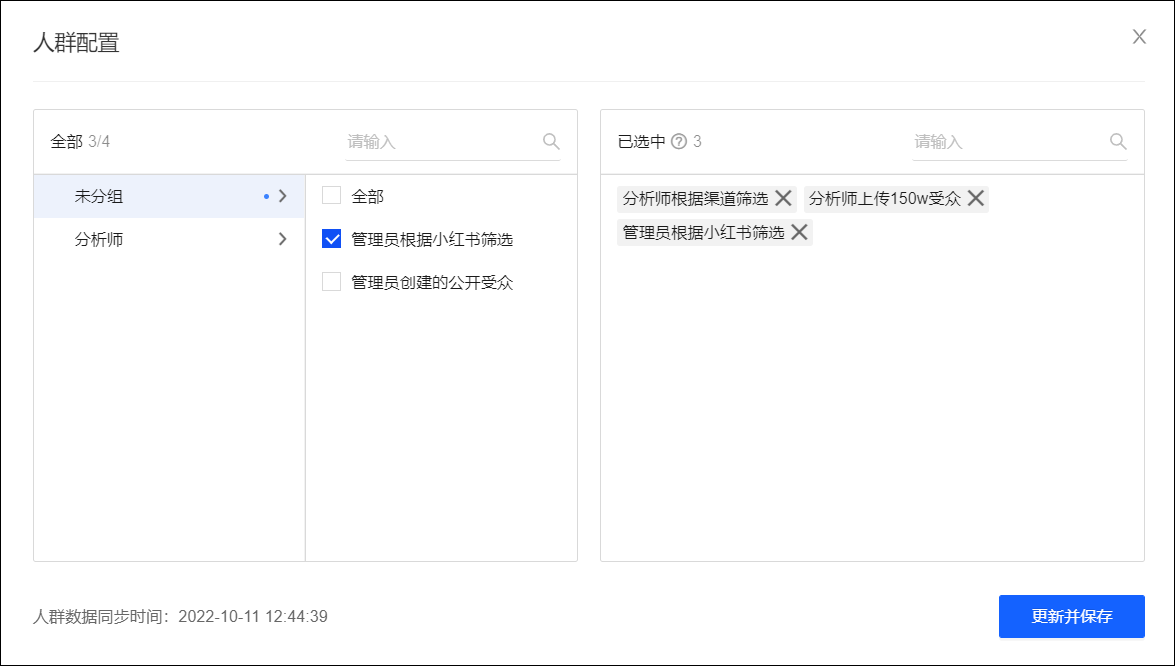 在如上图所示的弹窗中选择要同步到Quick BI侧的人群。左侧展示可选人群，非管理员仅展示自己创建的人群和公共人群，管理员展示所有人群。右侧初始展示上次已同步的人群，非管理员仅展示自己同步的人群，管理员展示所有已同步的人群。默认本次将同步相同的人群，支持单击人群名称后的叉号，在本次同步中不再同步该人群；在左侧选择人群后，将加入右侧作为本次要同步的人群。下方显示上次同步时间。单击更新并保存，开始将人群表同步到Quick BI侧。此时关闭弹窗不会影响同步任务，同步完成后将提示已完成。新建自助分析数据集说明 新建自助分析数据集前，需要管理员先进行自助分析配置，选择自助分析的数据来源表，将其接入Quick BI。新建自助分析数据集前，需要进行人群配置，将需要参与分析的人群同步到Quick BI侧。自助分析数据集指在自助分析中的分析对象数据的集合。管理员、自助分析-开发者新建自助分析数据集，圈定自助分析的数据范围，并将人群表中的用户QAID字段与数据表中的用户QAID字段形成表间关联，以便在分析中获取人群中用户的数据。下面的新建自助分析数据集操作中，仅介绍保证自助分析功能顺利进行的基本配置，高级配置请参见Quick BI数据集文档，除了不支持选择切换数据源、上传文件、删除表、行级权限、跨空间复制功能，其他功能均相同。操作步骤：选择工作空间>用户洞察>人群洞察>自助分析>自助分析数据集列表，如下图所示。单击右上角新建数据集，进入数据集配置页面，如下图所示。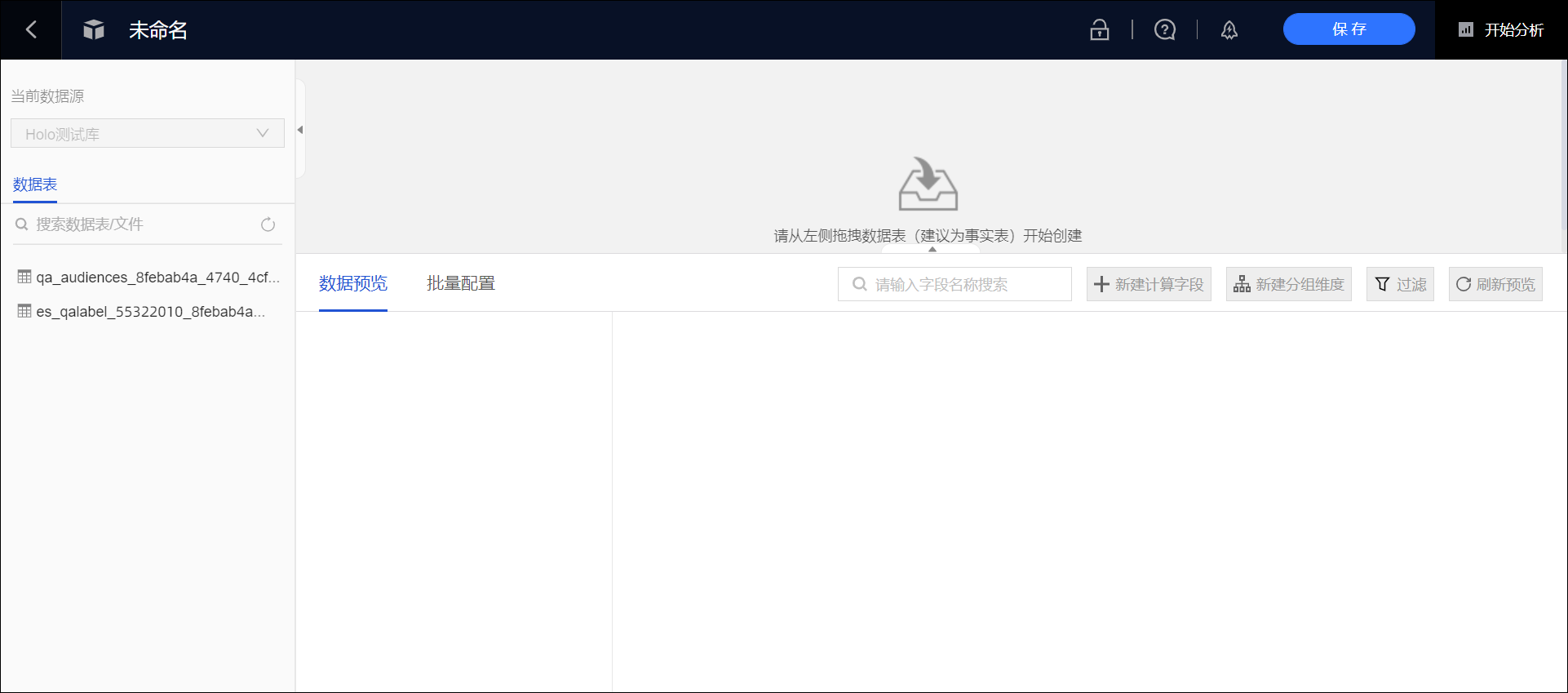 左侧数据表列表展示自助分析配置中选择的人群和导入表对应的表名称，鼠标移动到表名称上方时将显示对应的人群名称或导入表别名。将需要加入数据集的人群表（表名以qa_audience开头，包含人群配置中同步的所有人群）拖拽至右侧上方，如下图所示。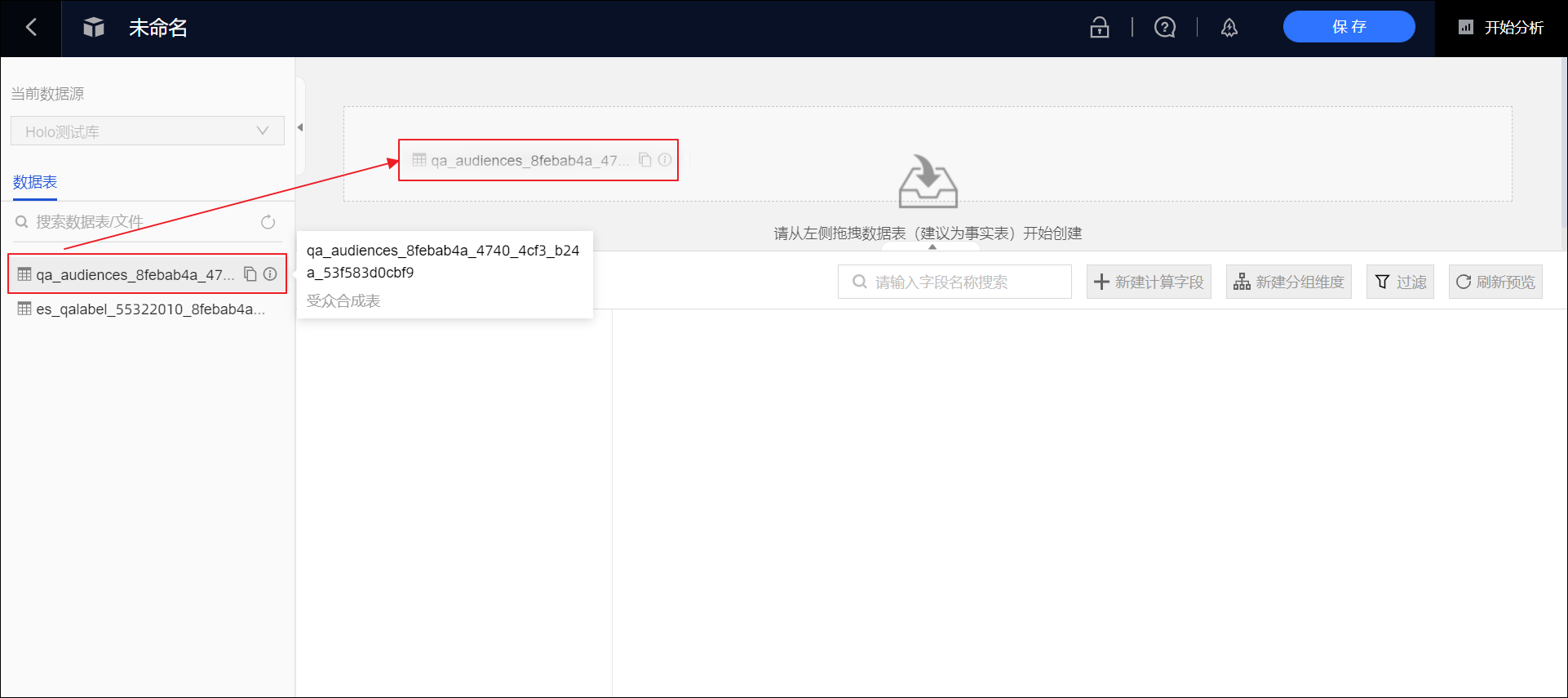 拖拽后如下图所示。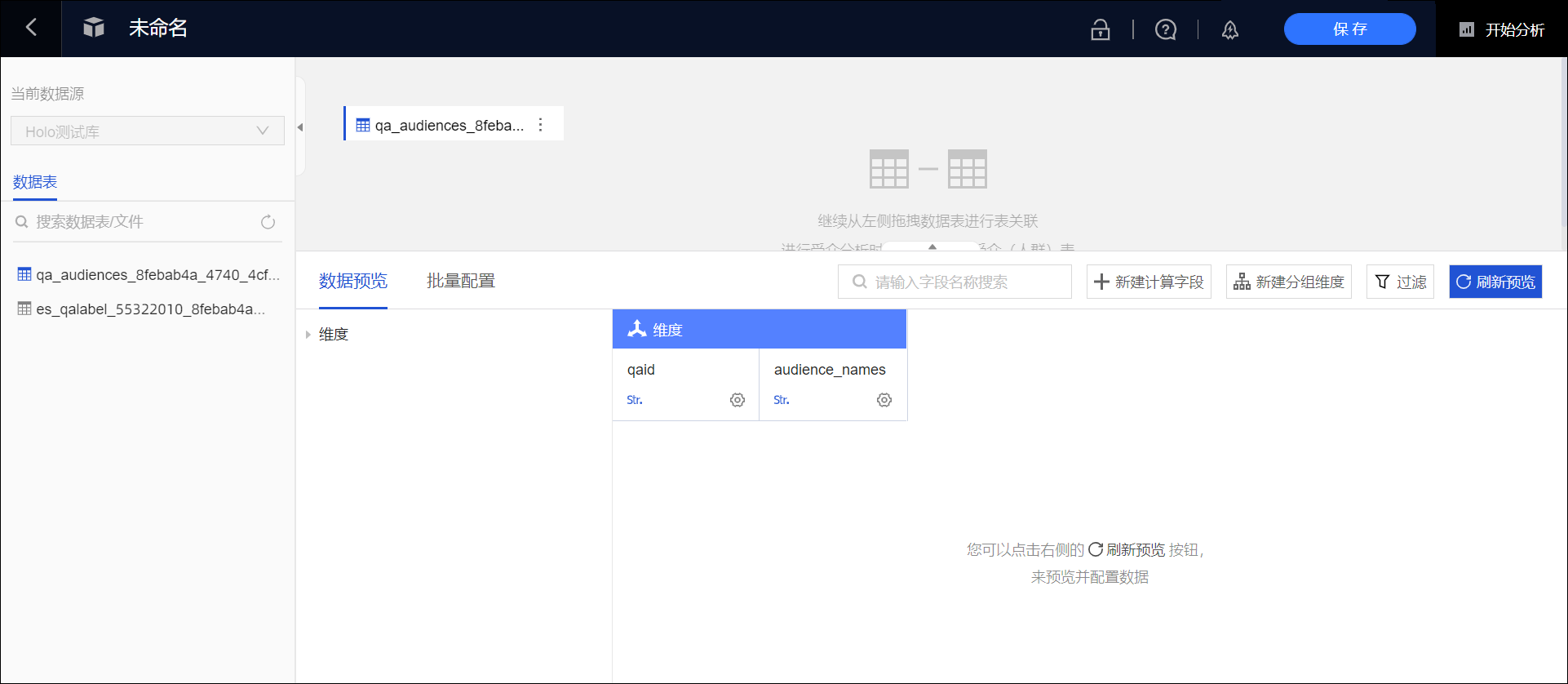 将需要加入数据集的导入表拖拽至人群表右侧，与人群表关联，如下图所示。支持同一个人群表关联多张导入表，将多张导入表均拖拽至人群表右侧，导入表之间上下排列。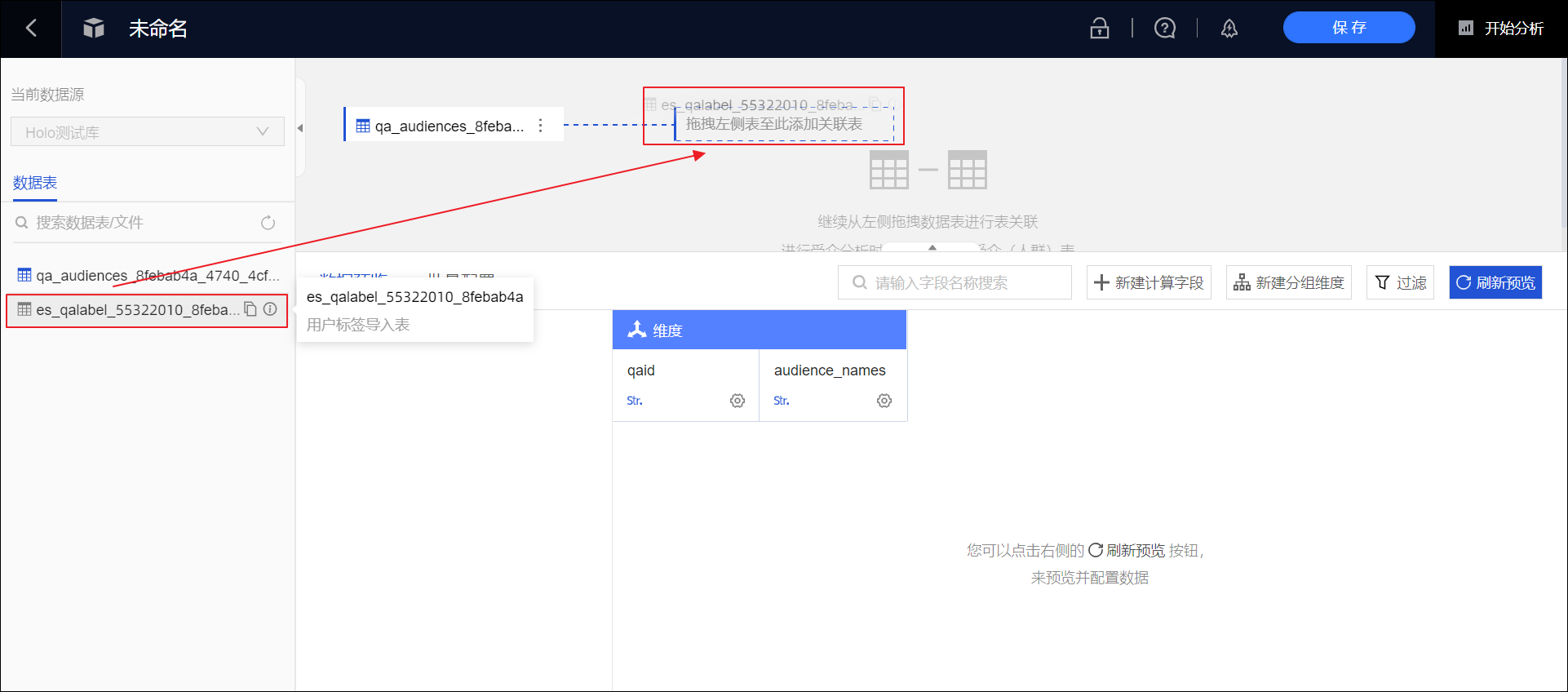 拖拽后如下图所示，系统将默认选择添加所有字段进入数据集，并默认以用户的qaid字段形成表间的关联。qaid是用户的唯一身份标识，关联后，人群中的每一个用户能获取到关联表中的用户数据。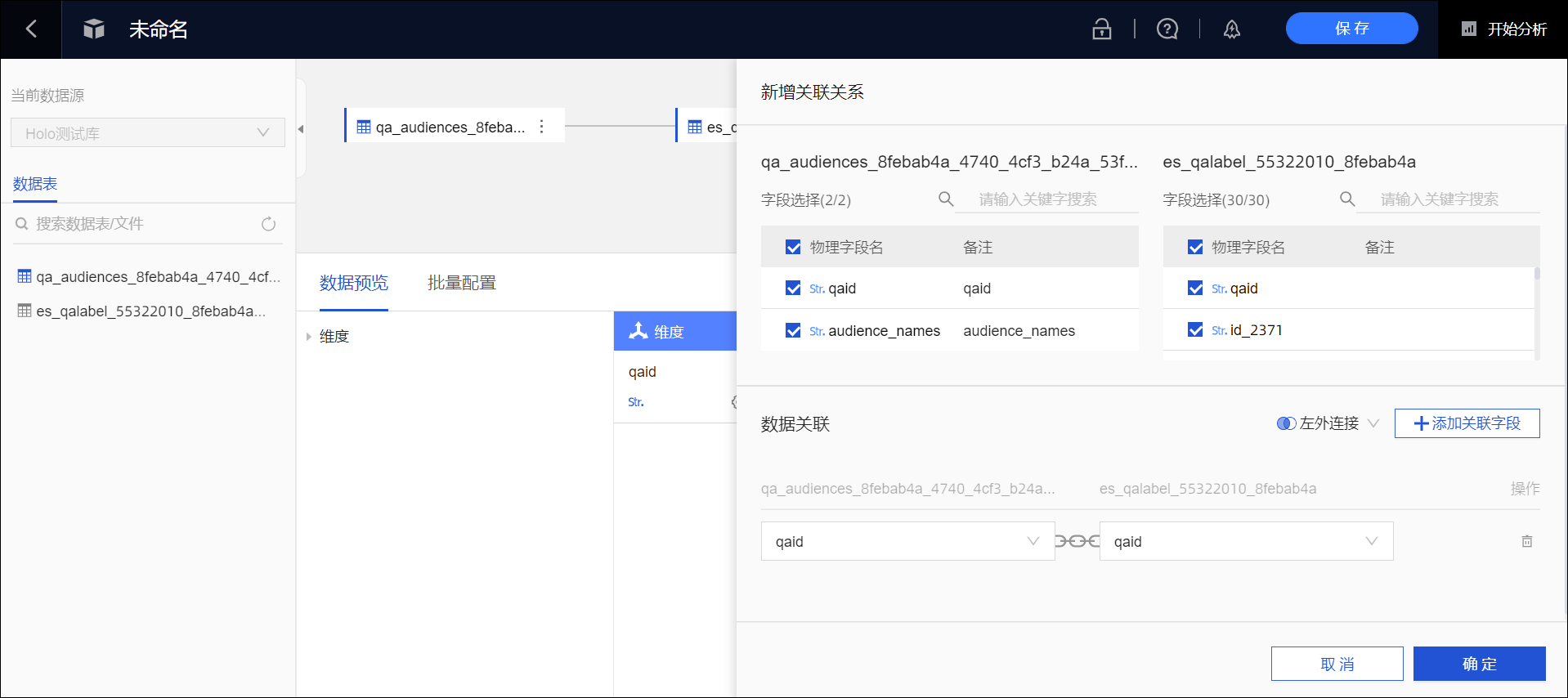 单击确定，数据集加入数据集并关联成功，如下图所示。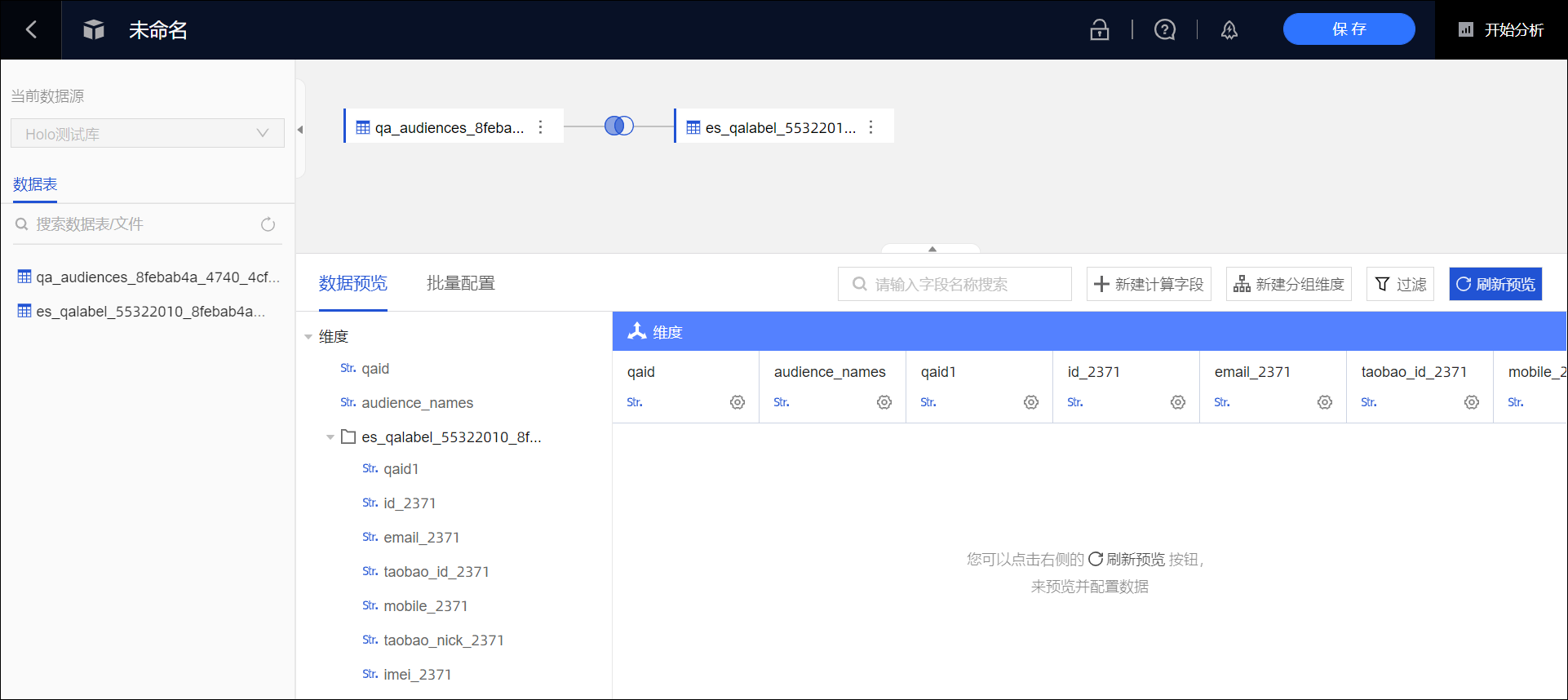 若要自助分析支持对比不同人群对同一指标的数据表现，则需要将人群表的audience_names字段设置为多值型，如下图所示。audience_names字段保存了用户归属的所有人群的名称，可能同一用户会归属于多个人群，设置为多值型后，这些人群都能正常获取到该用户的数据参与分析。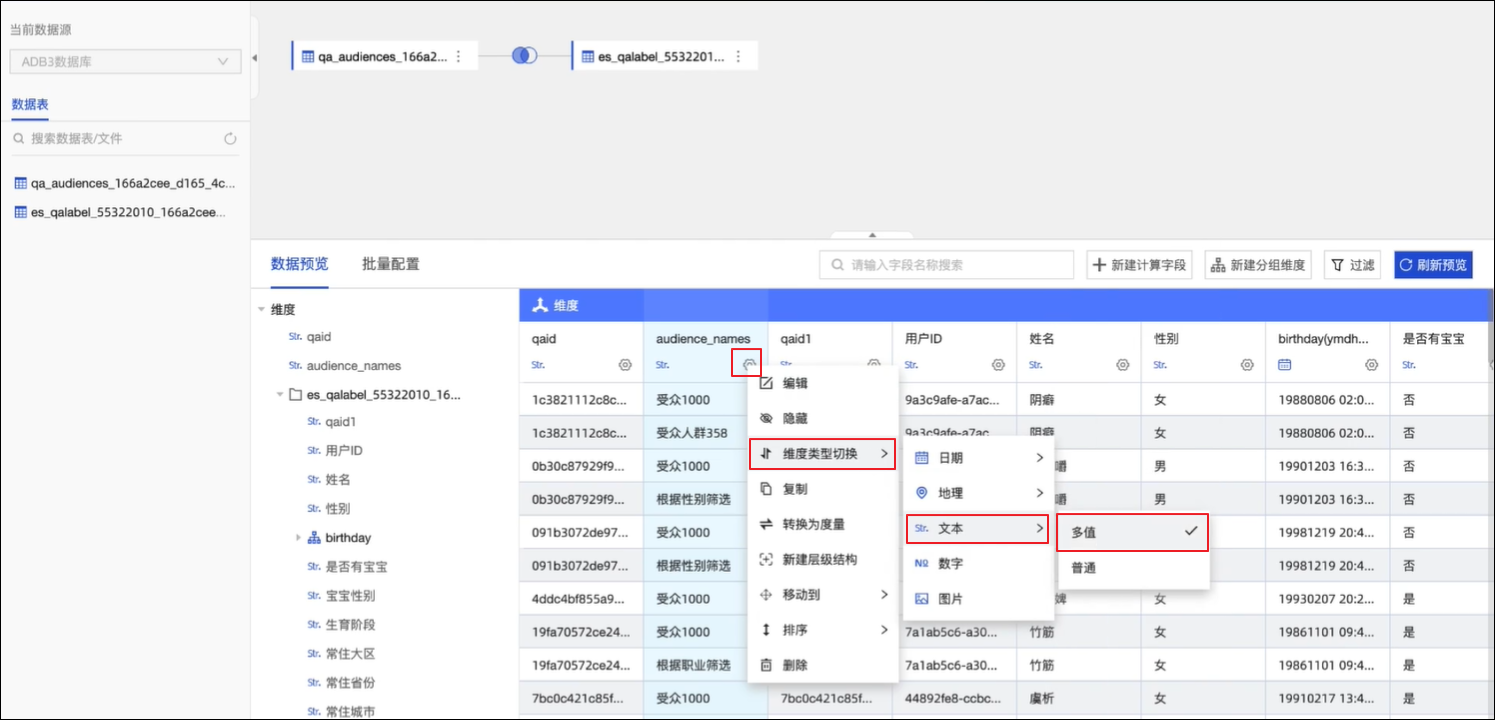 将所有需要加入数据集的表拖拽完成后，单击页面上方工具栏的保存，在弹窗中输入数据集名称，单击确定完成创建。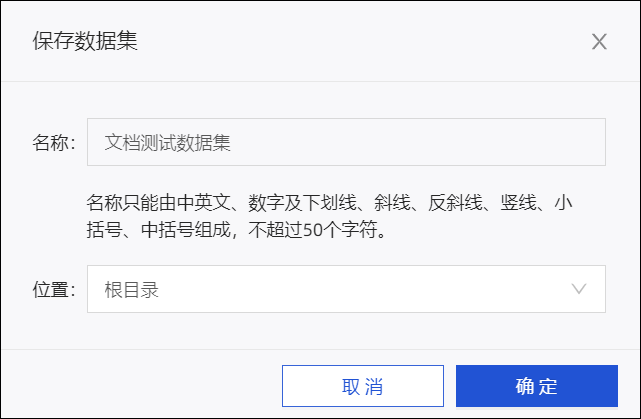 管理自助分析数据集已创建的自助分析数据集将加入自助分析数据集列表，如下图所示。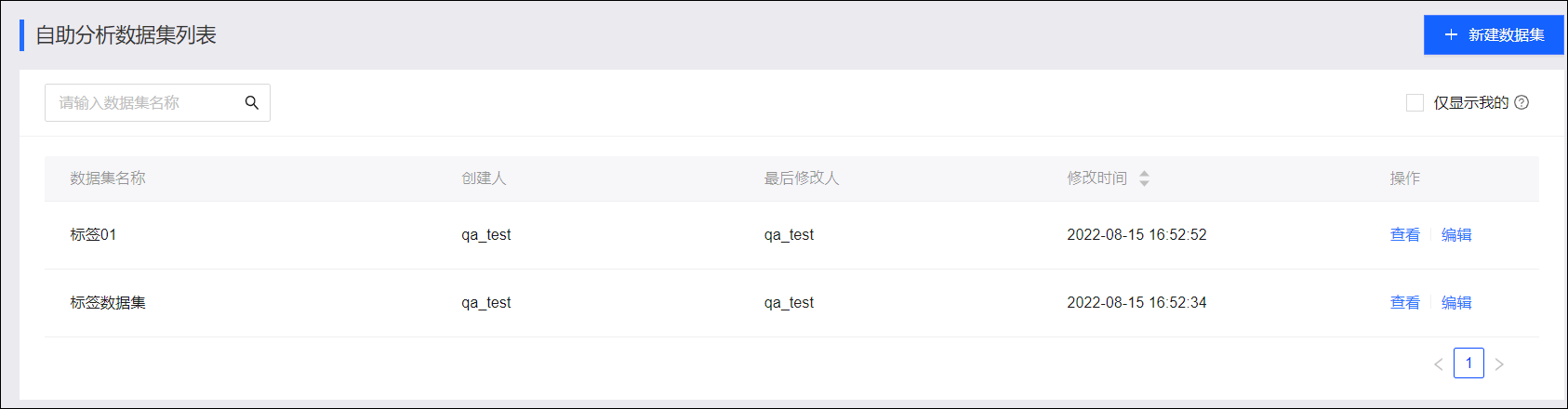 若勾选右上角仅显示我的，列表将仅显示您创建或编辑过的数据集。单击查看或编辑，将进入数据集配置页面，页面展示数据集配置，您也可以修改配置，操作方法与新建时相同。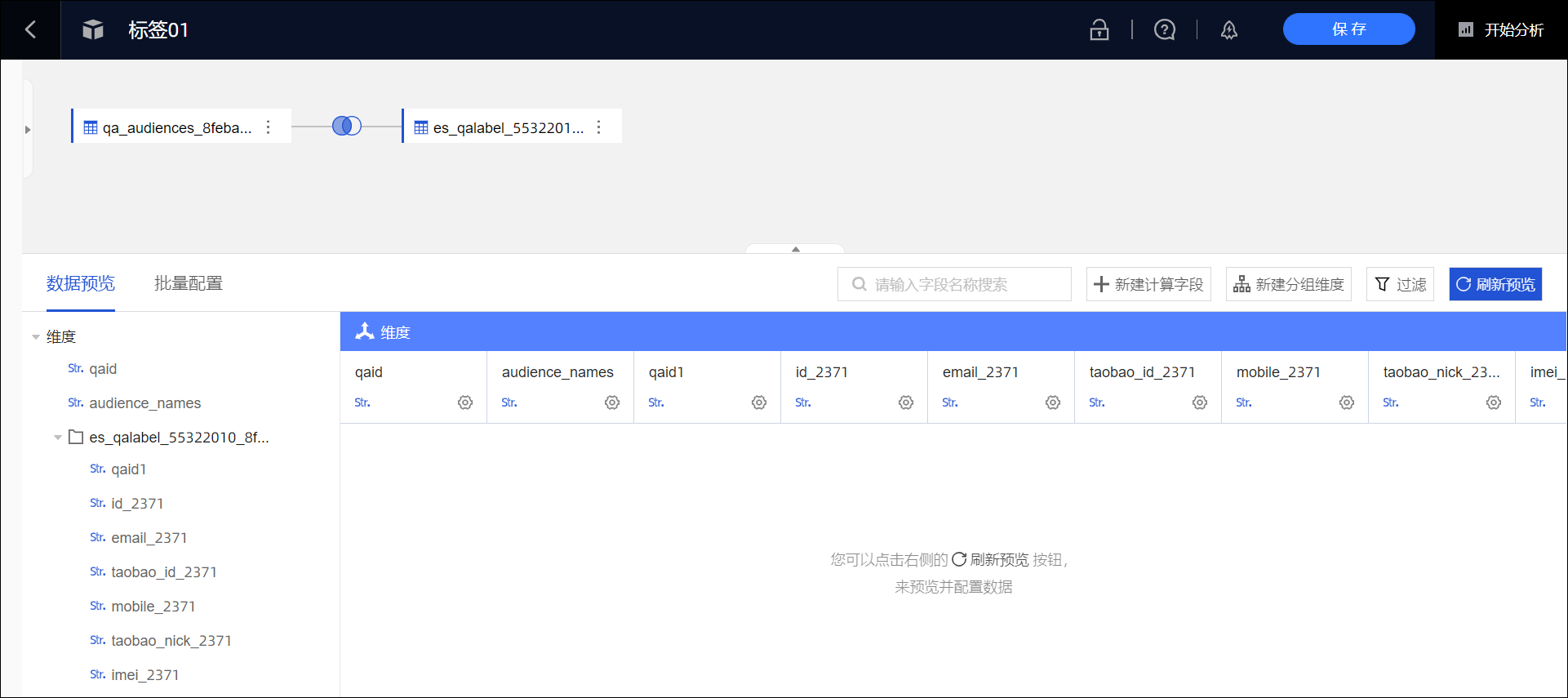 5.6.4.3. 自助分析管理员、自助分析-开发者、自助分析-分析师基于自助分析数据集，自助对人群进行灵活的数据分析，并支持在报表中通过圈选生成新的人群，支持对比不同人群对同一指标的数据表现。说明 进行自助分析前，需要先新建自助分析数据集，圈定自助分析的数据范围。新建自助分析操作步骤：选择工作空间>用户洞察>人群洞察>自助分析>自助分析列表，如下图所示。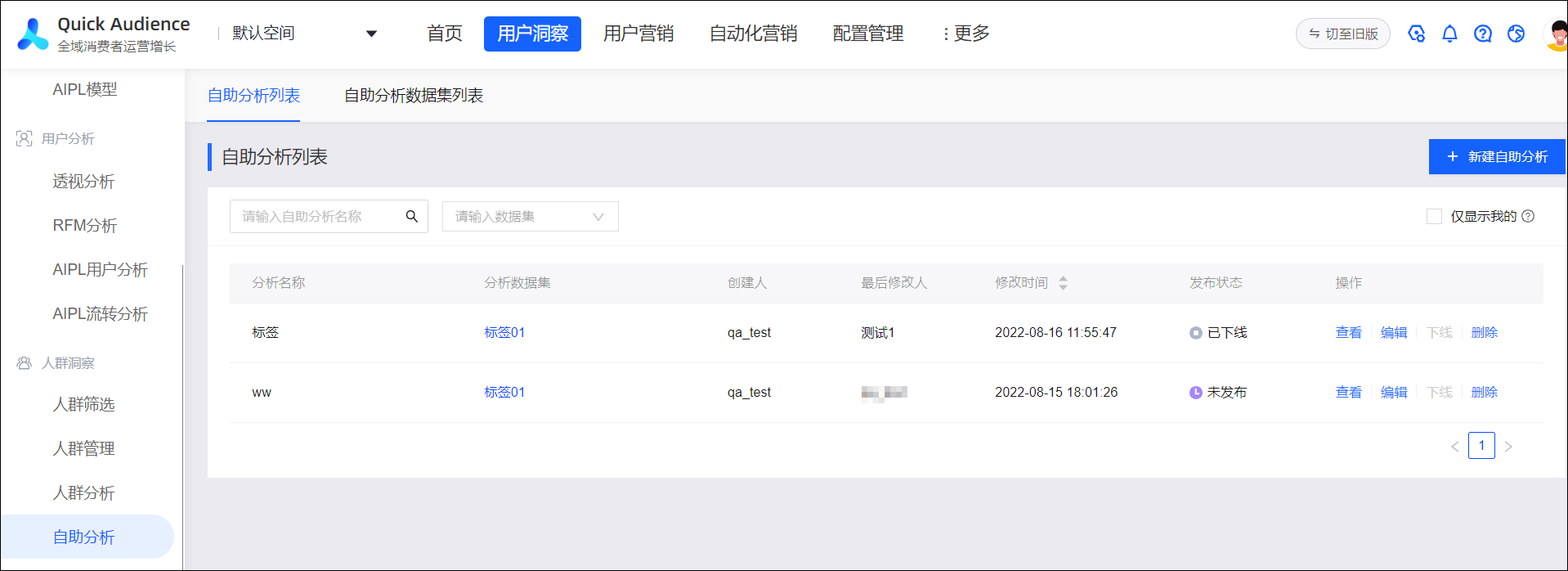 单击右上角新建自助分析，在弹窗中输入自助分析名称，选择要使用的自助分析数据集，单击确定。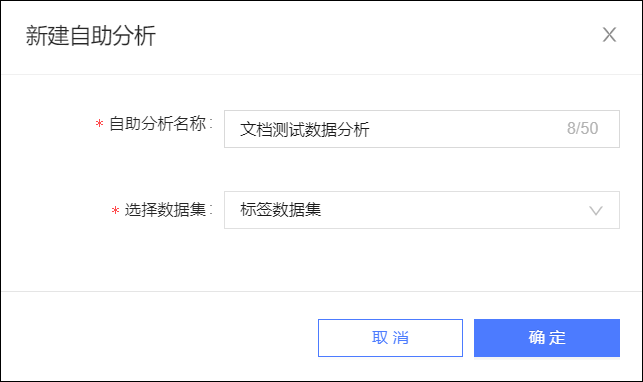 自助分析页面如下图所示，您可以在页面中进行自助分析。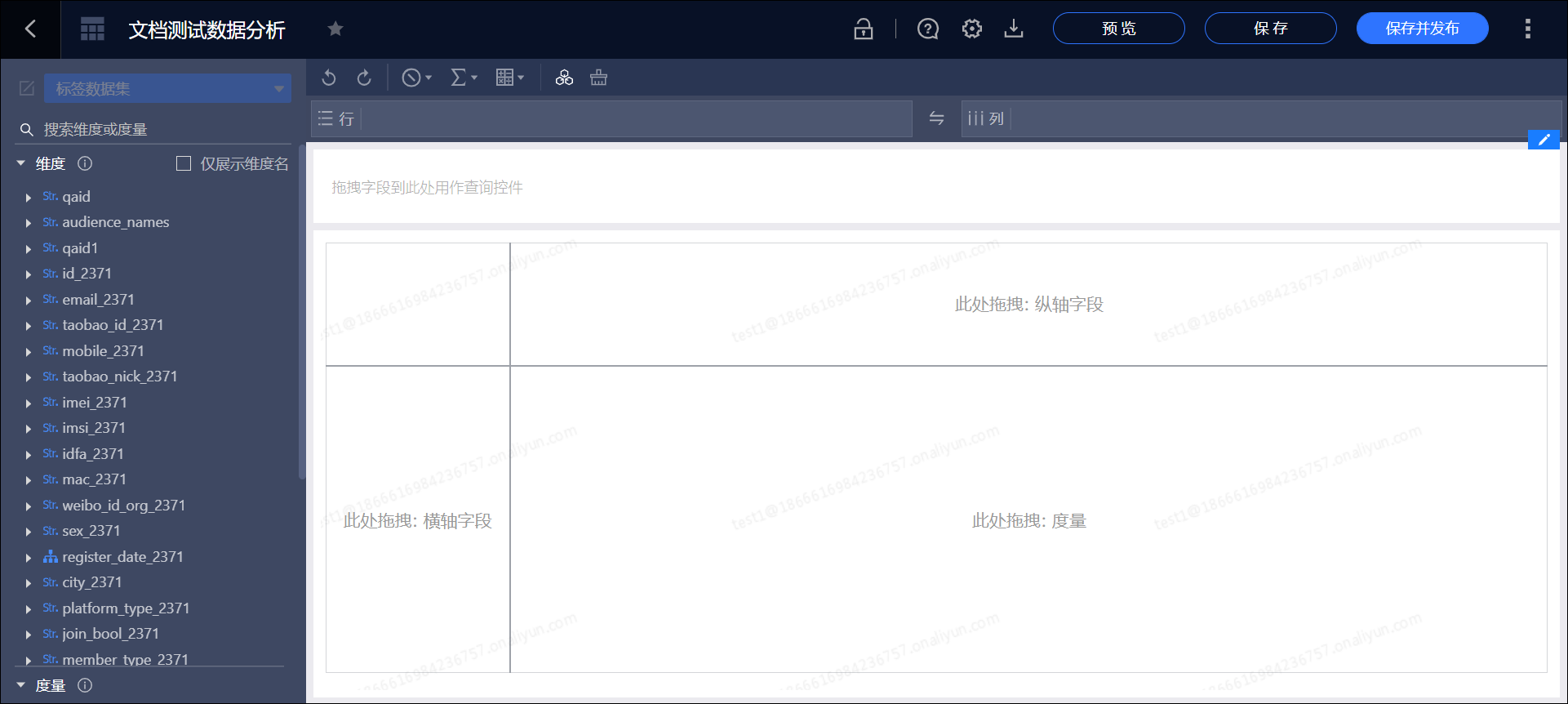 从左侧将维度列表中的字段（或部分字段值）拖拽到右侧的“横轴字段”或“纵轴字段”处，或拖拽到右上方的“行”或“列”处，再将度量列表中的字段拖拽到右侧的“度量”处，将生成相应的报表，如下图所示。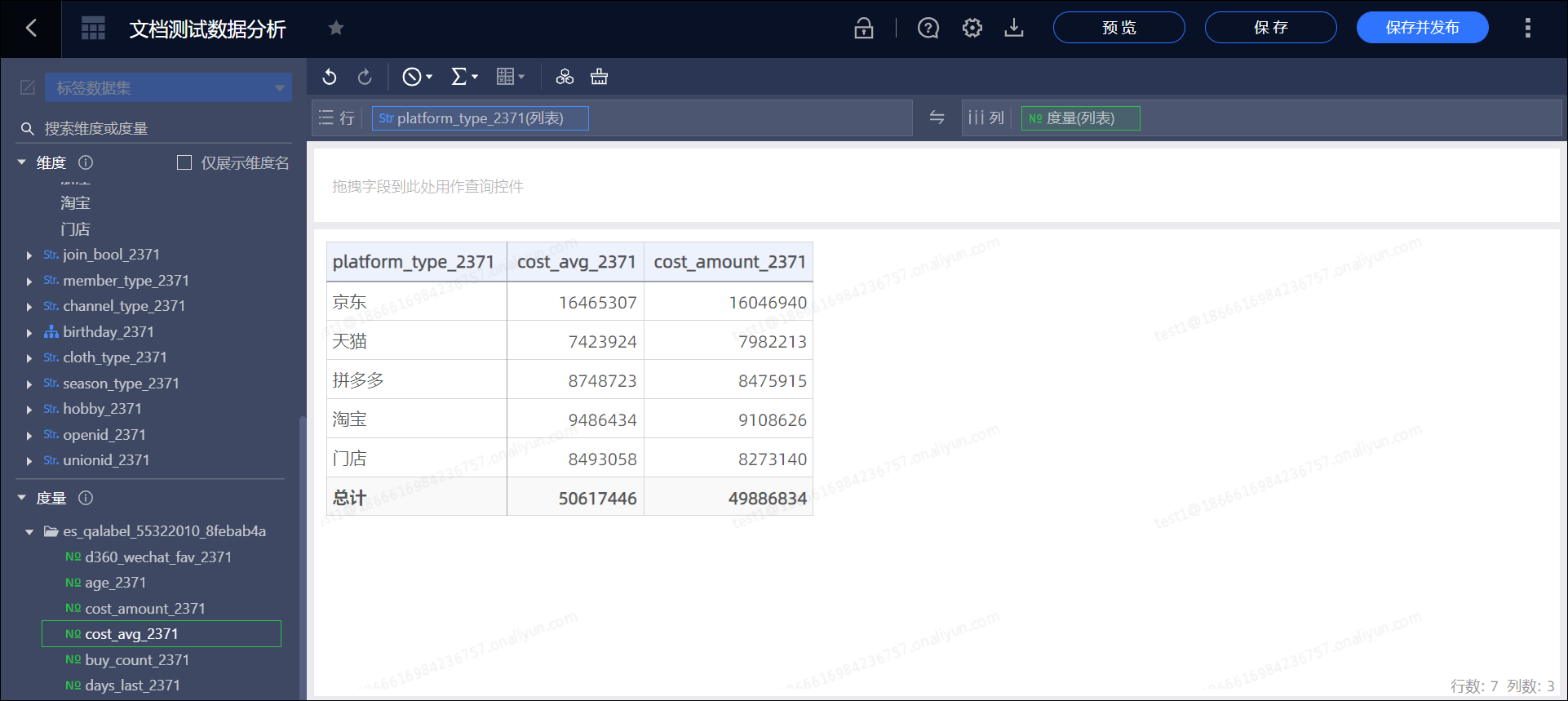 支持多种高级功能，详细说明请参见Quick BI即席分析数据选择等文档。除了不支持数据集选择，其他操作均相同。若要对比不同人群对同一指标的数据表现，只要在构建表格时拖入维度列表中的audience_names字段，再拖入度量列表中的字段作为对比的指标即可，如下图所示。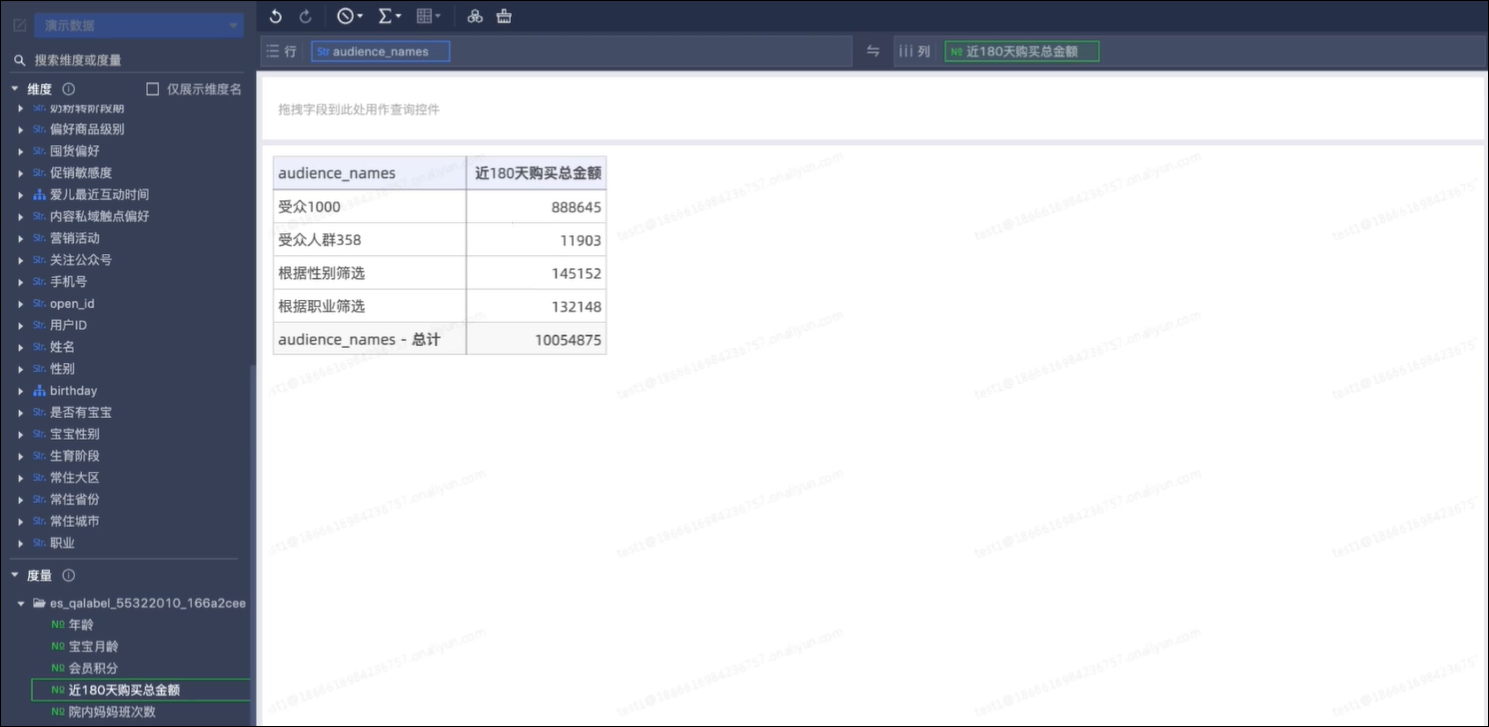 若要在报表中通过圈选生成新的人群：在报表中将要生成人群的用户对应的度量数据选中，然后点击鼠标右键调出快捷菜单，选择生成受众包，如下图所示。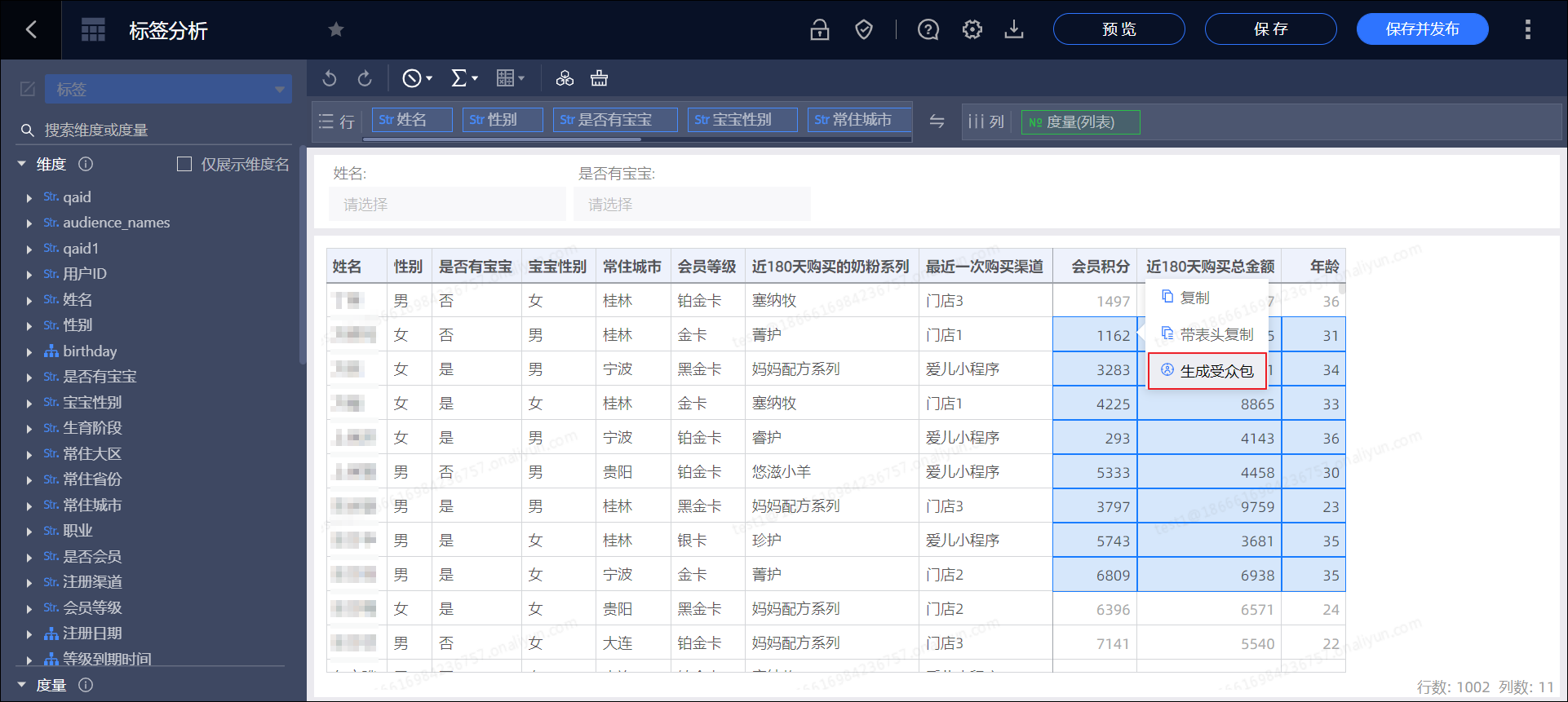 在弹窗中输入人群名称，单击确定。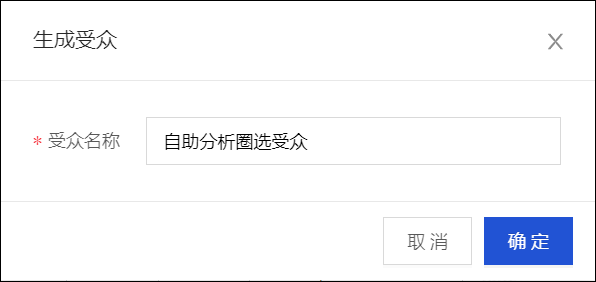 生成的人群将加入人群列表，其人群来源将显示为自助分析创建。您可以对其进行推送、分析、下载等操作，操作方法请参见人群基本功能、人群推送功能。此外，您还可以对人群创建营销任务，请参见用户营销文档、自动化营销文档。创建报表后，单击右上角的保存或保存并发布，本次分析的配置将加入自助分析列表，其他有权限的空间成员也可以使用。管理自助分析已创建的自助分析将加入自助分析列表，如下图所示。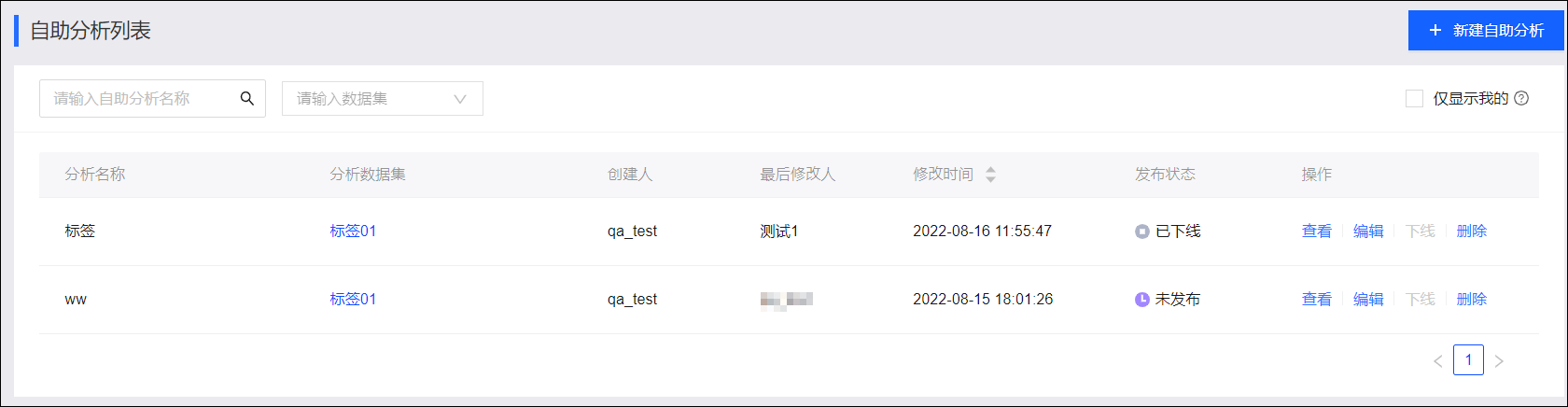 若勾选右上角仅显示我的，列表将仅显示您创建或编辑过的自助分析。自助分析有三种状态：未发布、已发布、已下线。查看自助分析仅已发布的自助分析支持查看。单击查看，进入页面查看报表，如下图所示。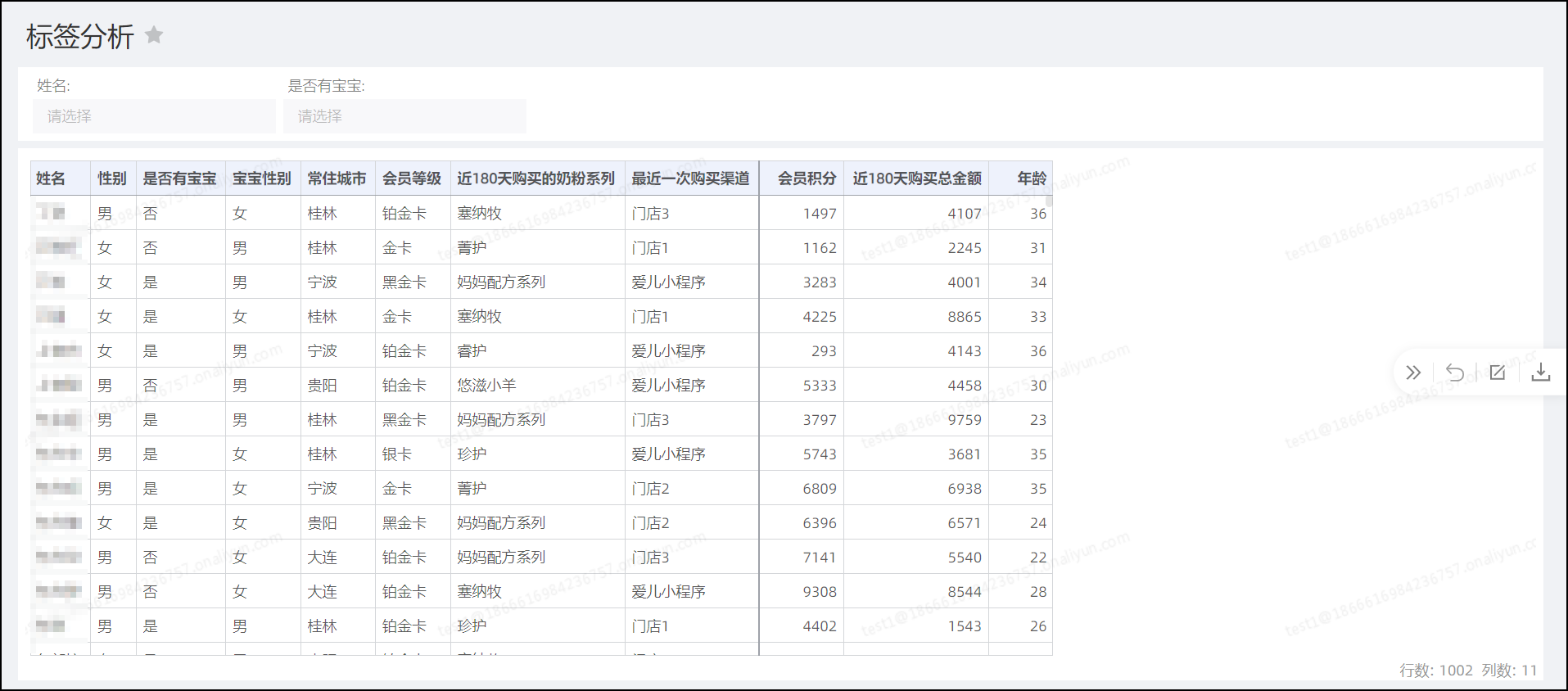 查看时可对报表进行的操作请参见Quick BI即席分析表格操作。此外，支持在报表中通过圈选生成新的人群，操作与创建时相同。页面右侧三个图标按钮分别为：撤销、编辑、导出。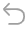 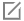 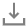 导出时支持选择以Excel（带格式、不带格式纯数据）、图片的形式导出，如下图所示。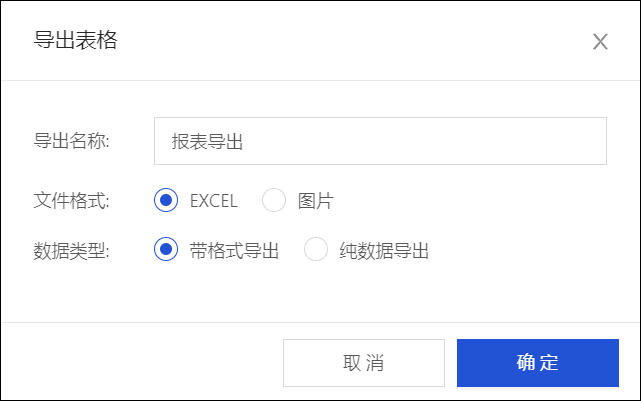 编辑自助分析未发布和已发布的自助分析支持编辑。单击编辑，进入页面进行编辑，如下图所示，操作与创建时相同。编辑完成后需要单击右上角的保存或保存并发布/重新发布。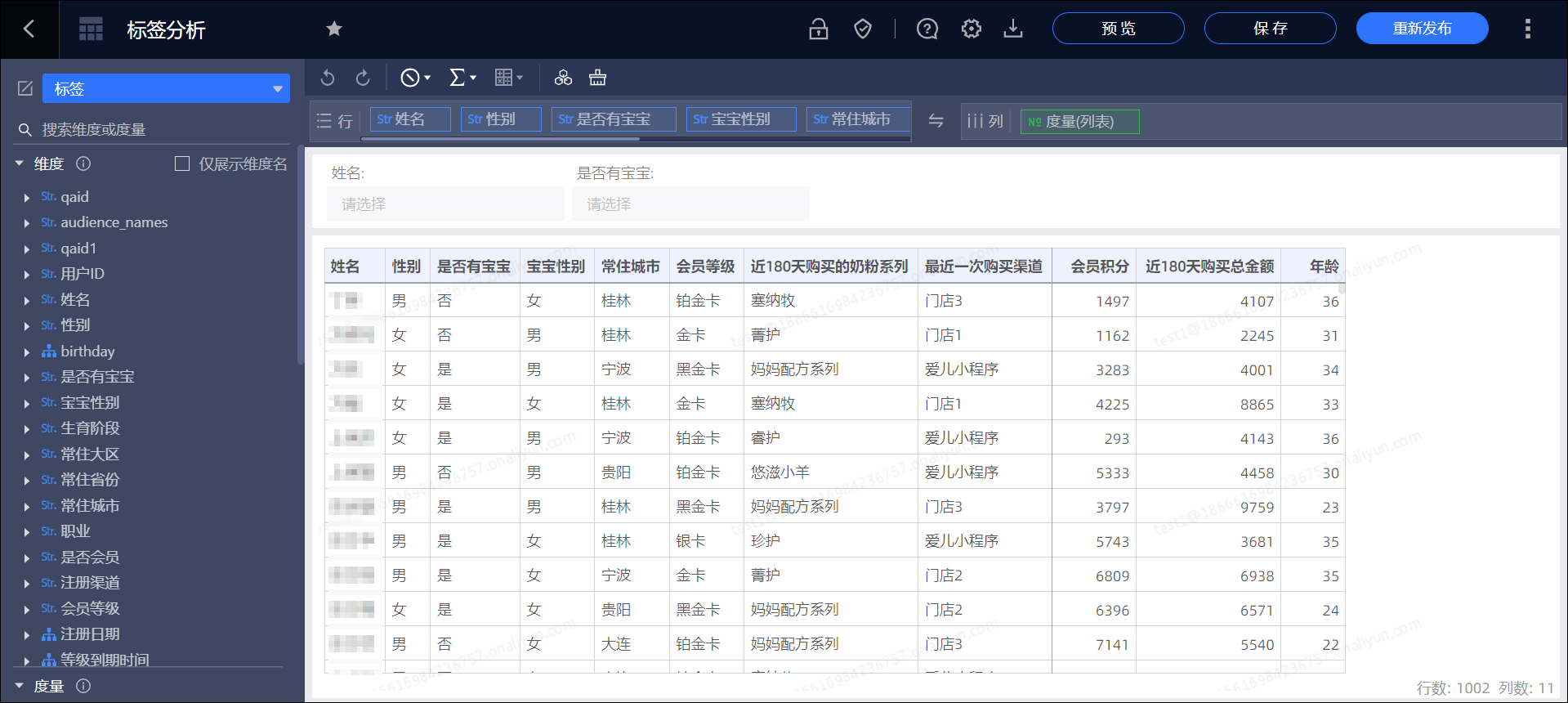 下线自助分析由于已发布的自助分析不支持删除，因此若自助分析已发布，需要先下线才可删除。单击已发布的自助分析的下线，即可下线。删除自助分析未发布、已下线的自助分析支持删除。单击删除，在弹窗中确认，即可删除。5.7. 数据银行推送5.7.1. 数据银行推送概述品牌数据银行简称为数据银行。您可以将用户ID推送至品牌数据银行，帮助建立品牌全域消费者数据资产。支持推送人群推送和AIPL模型推送：人群推送：将人群的用户ID以日、周、月为周期，或单次推送至数据银行。AIPL模型推送：将AIPL模型的用户ID以日为周期推送至数据银行。支持推送9种ID类型：手机号、电子邮箱、MAC地址、IMEI、IDFA、IMSI、OAID、淘宝ID、淘宝昵称、淘宝OUID，其中，淘宝OUID仅可用于受众推送。配置和使用数据银行推送的流程为：获取数据银行令牌。绑定数据银行账号。（可选）为工作空间设置推送到数据银行的最大并发数，请参见空间系统配置。为人群或AIPL模型配置推送。在推送历史页面查看推送是否成功。登录数据银行，使用已推送的数据。5.7.2. 获取数据银行令牌Quick Audience与数据银行绑定时需要填写数据银行的相关信息，包含品牌商名称、品牌名称、数据银行账号、数据银行令牌。说明 品牌开通数据银行，请与您的阿里云商务接口人联系，签约开通。获取数据银行访问令牌操作步骤：登录数据银行，基于数据安全考虑，需要使用电商部默认分组的主账号登录才有权限查看令牌。如下图所示，进入访问令牌页面。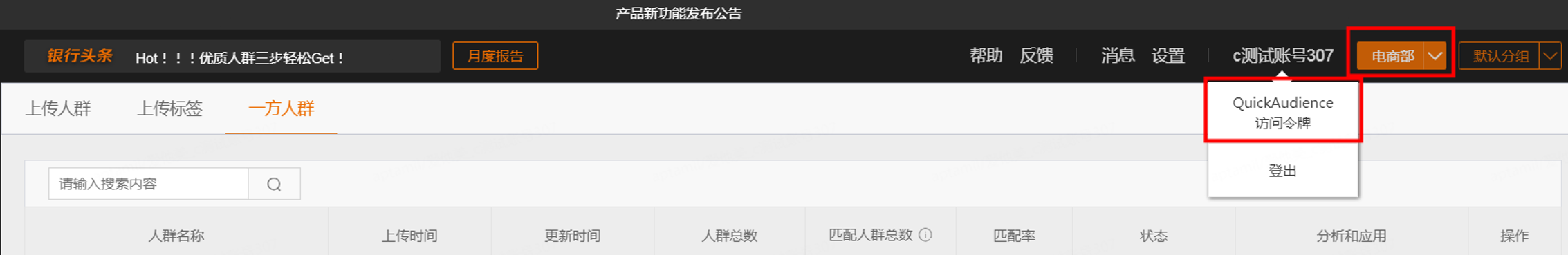 从QuickAudience访问令牌页面中复制一个未使用令牌。说明 令牌有效期为24小时，过期系统将更新令牌。请在获取令牌24小时内进行绑定。一个令牌仅能用于一次绑定。当您拥有多个品牌数据银行账号时，请核对登录的账号是否正确。5.7.3. 绑定数据银行获取数据银行令牌后，您需要将数据银行账号绑定到Quick Audience，才能进行推送。说明 一个绑定者最多可以绑定10个数据银行账号。绑定的数据银行账号仅供绑定者和管理员使用，不支持其他成员使用。数据银行账号绑定后仅供在当前工作空间中使用，若要在多个工作空间中使用，需要分别进入不同工作空间操作绑定。操作步骤：选择工作空间>配置管理>营销配置>账号管理，单击账号授权，在弹窗中从下拉框选择数据银行。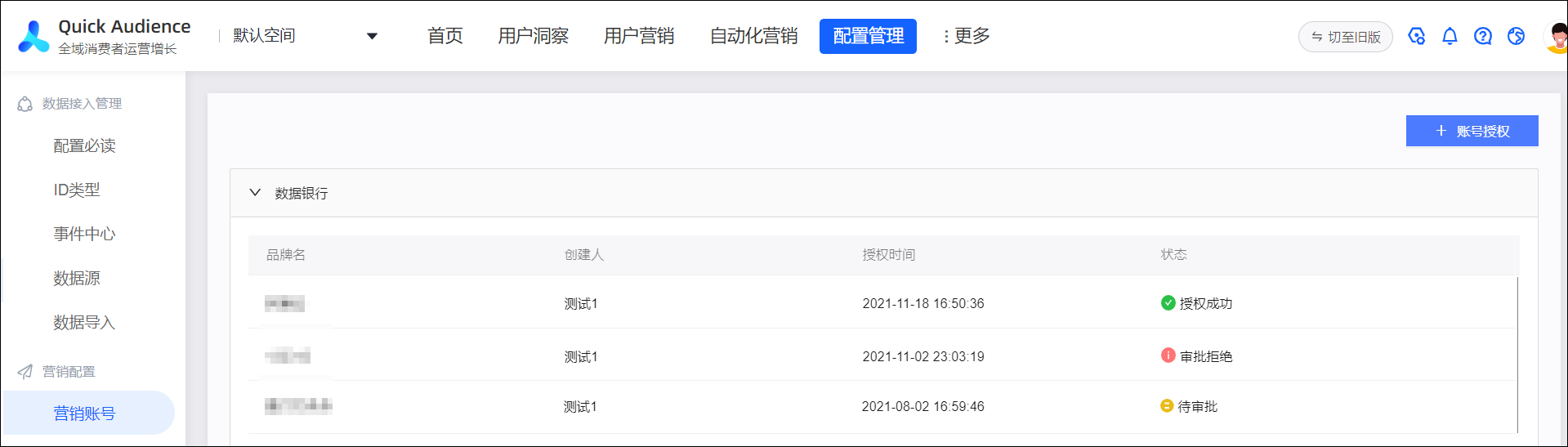 在弹窗中阅读账号绑定协议，勾选我已阅读并同意该协议，单击确定。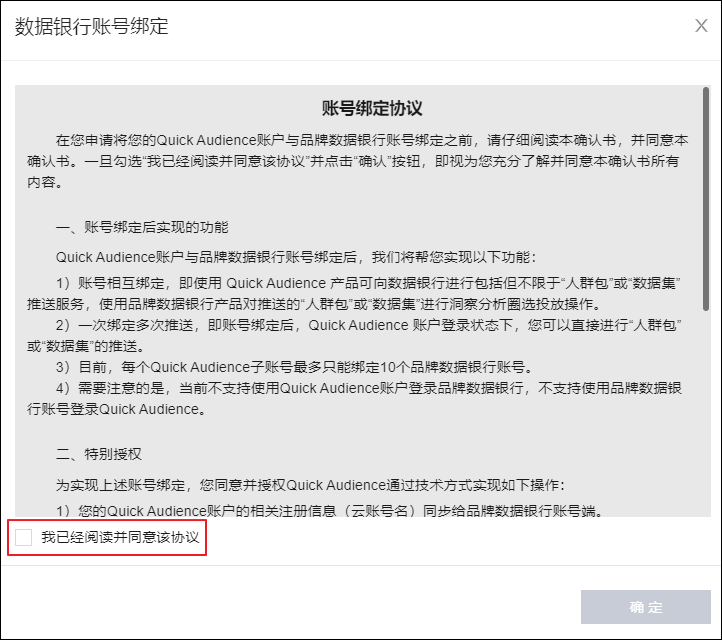 填写品牌商名称、品牌名称、数据银行账号、令牌。数据银行账号请填写获取令牌时使用的账号，品牌商名称、品牌名称、令牌必须与获取数据银行令牌时的QuickAudience访问令牌页面中一致。单击提交申请，进入审批流程，审批通过后即可使用。 说明 绑定申请由组织管理员、空间管理员审批。审批操作，请参见待我审批。绑定者可在消息中心>我的申请中查看申请进度，支持撤销申请，请参见我的申请。5.7.4. 人群推送数据银行支持将人群的用户ID以日、周、月为周期，或单次推送至数据银行。说明 对于淘宝OUID，推送的人群用户数量、数据银行进行ID匹配后的人群用户数量均需大于2千，小于1千万；对于其他ID类型，推送的人群用户数量需大于5千，小于2亿，数据银行进行ID匹配后的人群用户数量需大于2千，小于5千万。否则将推送失败。受数据银行侧限制，单个品牌每年接收人群推送的次数不能超过5000次。操作步骤：选择工作空间>用户洞察>人群洞察>人群管理>我的人群，单击人群的推送。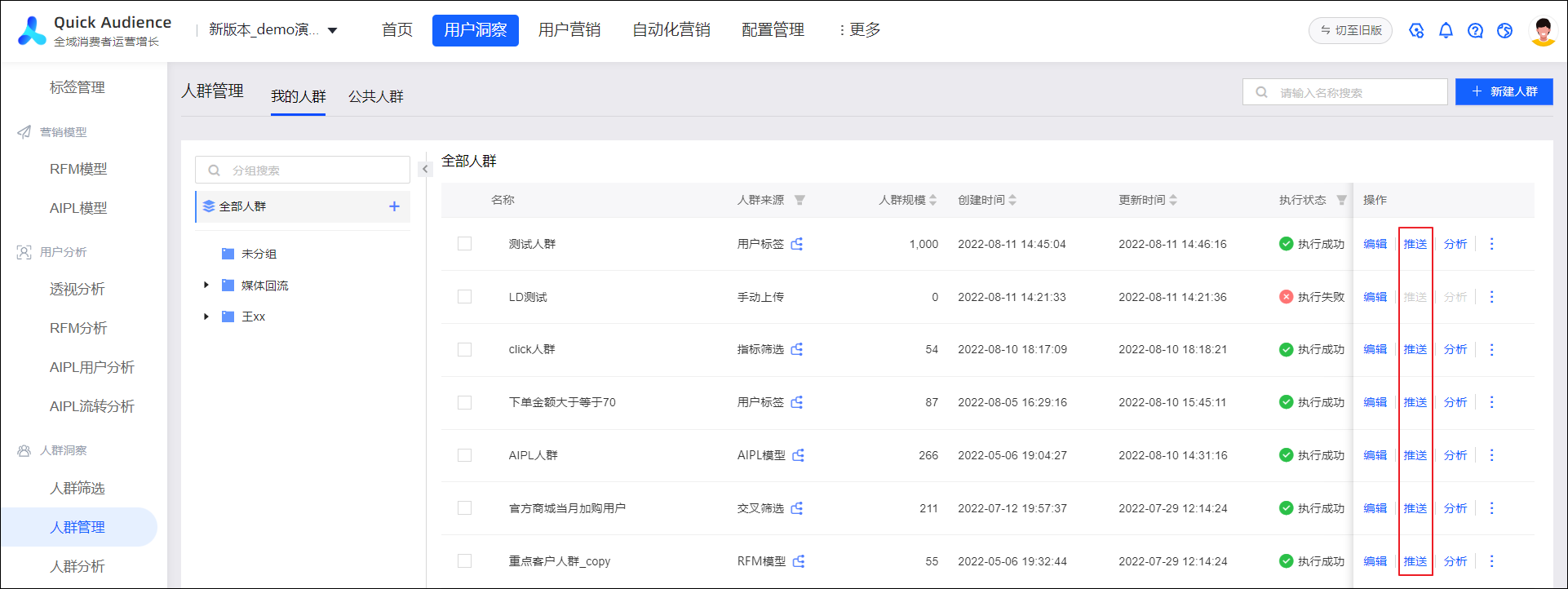 在弹窗中，从推送至下拉列表依次选择关联应用、数据银行和数据银行品牌。设置推送时间。对于周期推送，需要打开开启推送开关，并设置推送时间（即推送周期，支持日、周、月）、开始时间及结束时间。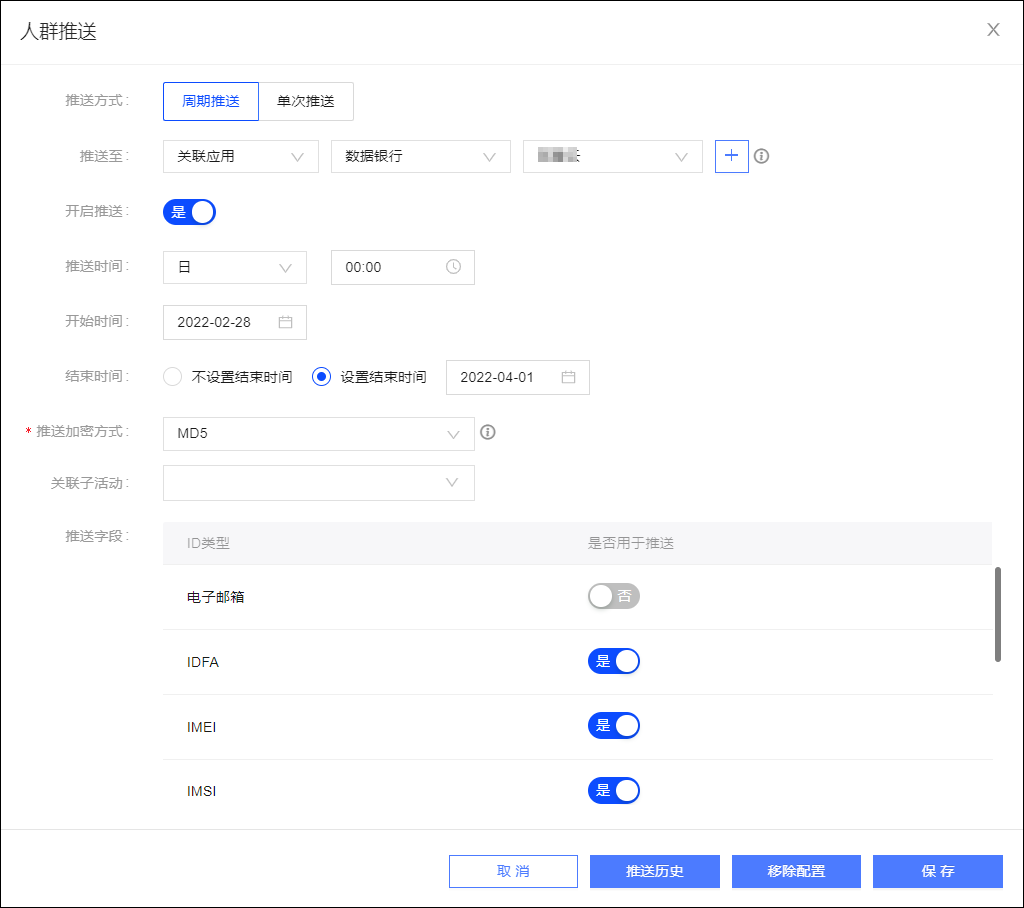 若人群已有周期推送配置，右下角将出现移除配置按钮，单击可清除原配置，原配置的周期推送将不再执行。对于单次推送，无需设置推送时间，将立即执行。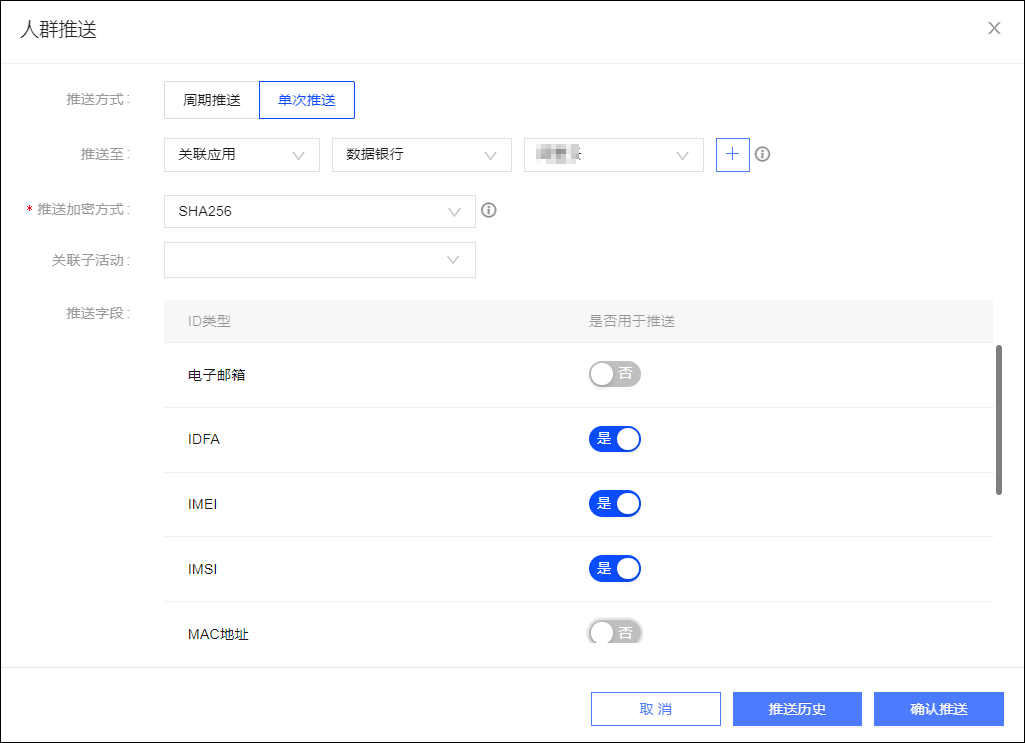 推送加密方式：为了保证信息安全，系统将仅推送MD5、SHA256或淘宝OUID加密状态的用户ID，具体方法为：若选择淘宝OUID，表示将推送淘宝OUID。由于淘宝OUID在淘宝提供给外部时已被通过特有的方式加密，推送时将保持其加密状态不变。若选择MD5，则不支持推送导入系统前已被SHA256加密的ID，仅支持推送导入系统前已被MD5、AES加密或未加密的ID。推送时将对已MD5加密的ID直接推送，对未加密ID进行MD5加密，对已AES加密的ID先解密再进行MD5加密。若选择SHA256，则不支持推送导入系统前已被MD5加密的ID字段，仅支持推送导入系统前已被SHA256、AES加密或未加密的ID字段。推送时将对已SHA256加密的ID直接推送，对未加密ID进行SHA256加密，对已AES加密的ID先解密再进行SHA256加密。ID字段导入系统前的加密方式已在配置数据表结构时声明，请参见表结构配置文档。如下图所示，若已选择推送加密方式为淘宝OUID，将出现选择店铺配置项，请选择您的数据银行品牌下的一个店铺，淘宝OUID将被推送至该店铺。说明 每个品牌每天最多推送10次。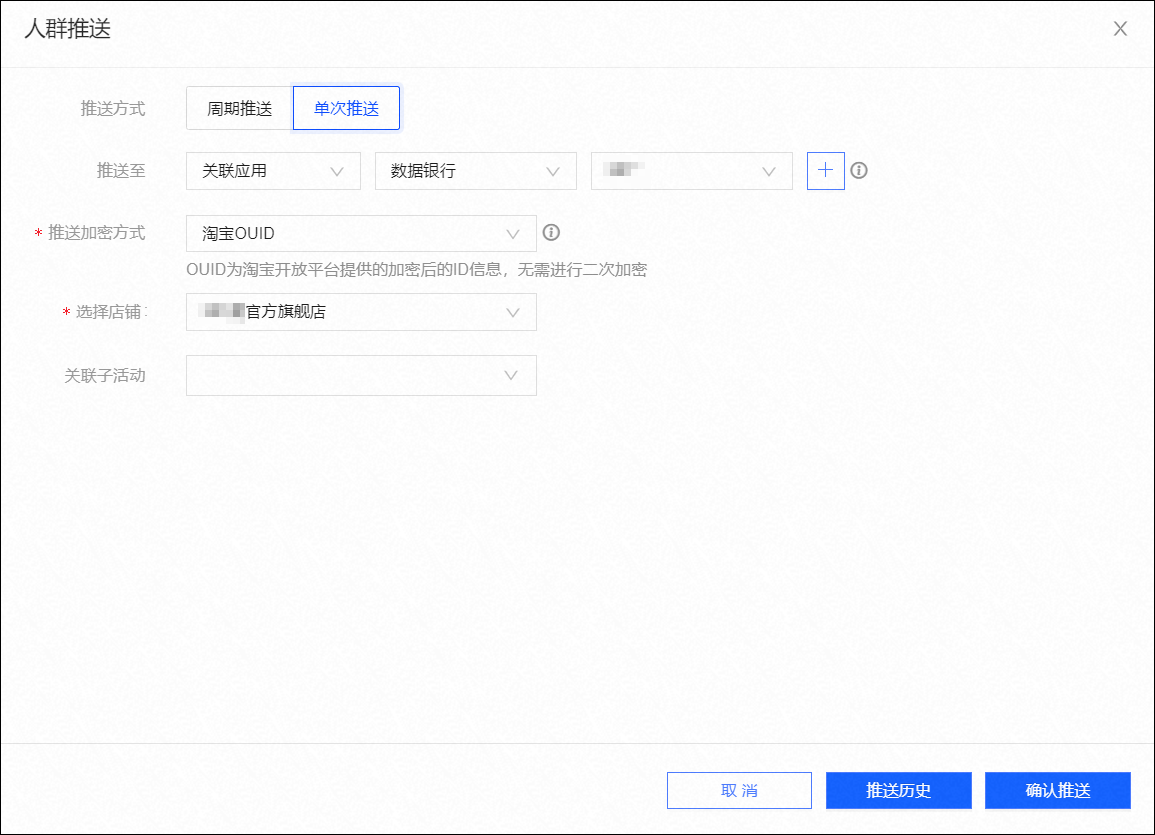 关联子活动：选择主活动，再选择该主活动下的子活动（独立子活动将展示在主活动列表最后的 - 之下），将营销任务与子活动关联，支持关联多个子活动。活动相关说明，请参见营销活动文档。推送字段：在列表中选择要推送的ID类型。说明 若已选择推送加密方式为淘宝OUID，则无推送字段配置项，无需选择，系统将默认推送淘宝OUID。除淘宝OUID外，支持推送手机号、电子邮箱、MAC地址、IMEI、IDFA、IMSI、OAID、淘宝ID、淘宝昵称。ID类型可选择不代表有数据。可能出现已选择的非用户标识ID无数据被推送到数据银行的情况。单击保存或确认推送，数据将被推送至数据银行。说明 若已在管理中心设置数据银行推送并发数，则超过限制的人群需要排队等待推送。设置方法，请参见空间系统配置。单击推送历史可查看推送结果。如下图所示，列表中的实际推送数等于每个ID类型覆盖的人数相加，可能大于人群规模，也可能小于等于人群规模。若推送失败，可单击重新推送；若推送成功，可单击进入数据银行使用推送的数据。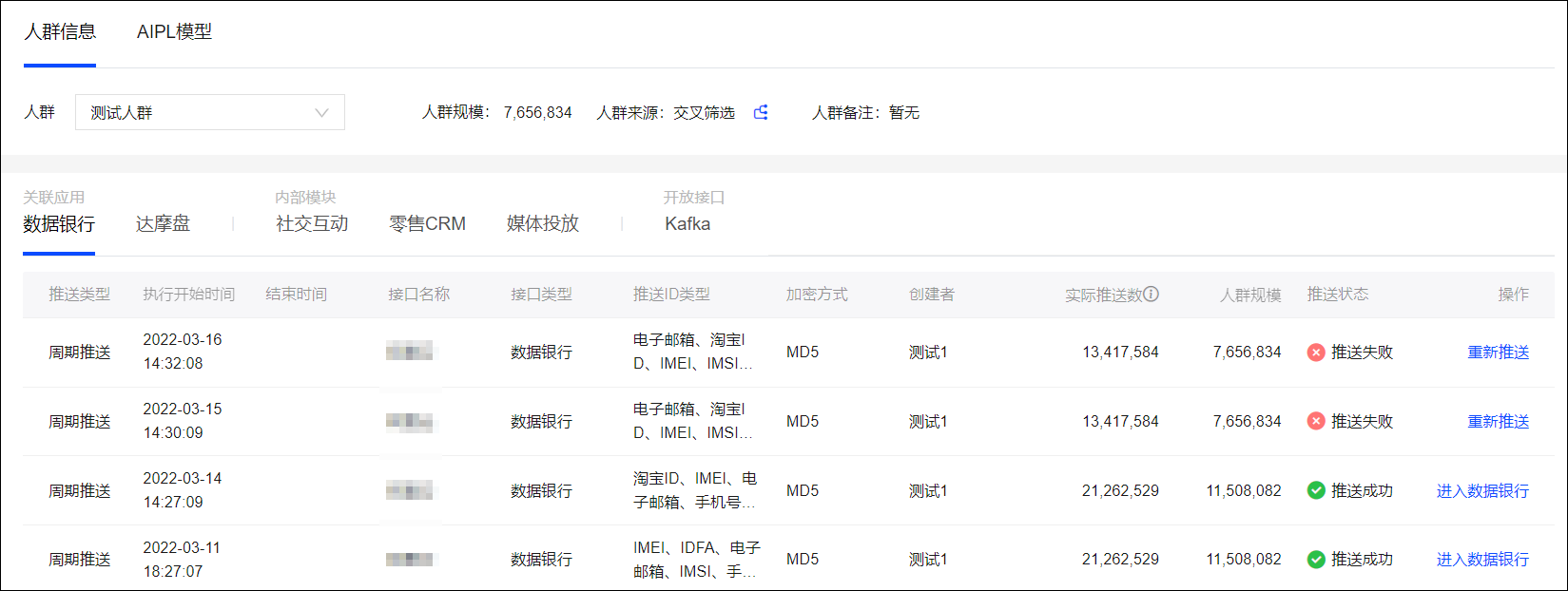 5.7.5. AIPL模型推送数据银行支持将AIPL模型的用户ID以日为周期推送至数据银行。说明 推送的AIPL模型用户数量需大于5000条，小于2亿条。否则将推送失败。支持将多个AIPL模型推送到同一个数据银行品牌。同一个组织一天内，支持向同一个品牌推送AIPL模型最多10次，超出后再次设置推送时将提示。对于相同渠道来源的AIPL模型（不同AIPL模型的A、I、P、L四类用户中任意一类用户的渠道来源相同），一天内仅支持推送一个AIPL模型，超出后再次设置推送时将提示。渠道来源设置，请参见新建AIPL模型，若未设置，将默认为全渠道。操作步骤：选择工作空间>用户洞察>营销模型>AIPL模型，选择AIPL模型的>推送。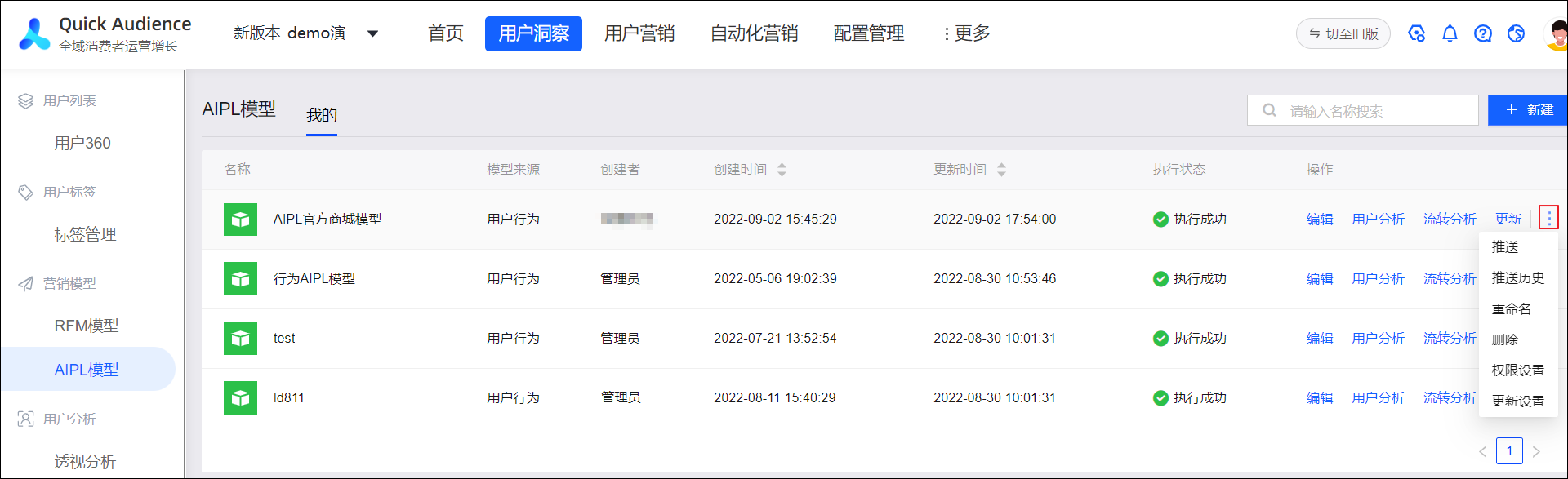 在弹窗中，从推送至下拉列表依次选择关联应用、数据银行和数据银行品牌。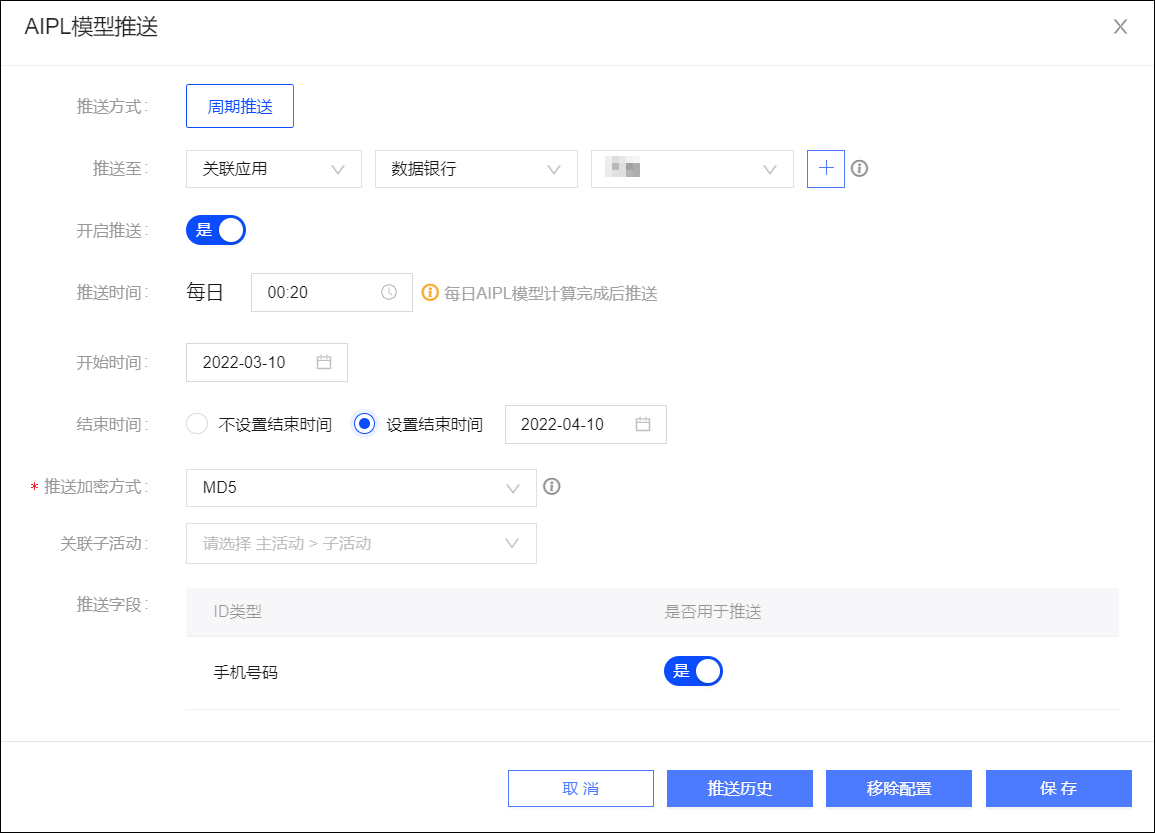 若AIPL模型已有周期推送配置，右下角将出现移除配置按钮，单击可清除原配置，原配置的周期推送将不再执行。打开开启推送开关，并设置每日的推送时间、开始时间及结束时间。推送加密方式：为了保证信息安全，系统将在推送前将ID字段加密，数据银行将接收到已加密的ID字段，支持MD5、SHA256两种加密方式：若选择MD5，则不支持推送导入系统前已被SHA256加密的ID字段，仅支持推送导入系统前已被MD5、AES加密或未加密的ID字段。若选择SHA256，则不支持推送导入系统前已被MD5加密的ID字段，仅支持推送导入系统前已被SHA256、AES加密或未加密的ID字段。ID字段导入系统前的加密方式已在配置数据表结构时指定，请参见表结构配置文档。推送字段：在列表中选择要推送的ID类型。说明 支持推送手机号、电子邮箱、MAC地址、IMEI、IDFA、IMSI、OAID、淘宝ID、淘宝昵称。单击保存，阅读推送声明，勾选我已经阅读并同意该协议，然后单击确定。系统将在每日指定时间进行推送。说明 若已在管理中心设置数据银行推送并发数，则超过限制的AIPL模型需要排队等待推送。设置方法，请参见空间系统配置。单击推送历史可查看推送结果。如下图所示，列表中的人群规模为推送的ID总数。若推送成功，可单击进入数据银行使用推送的数据。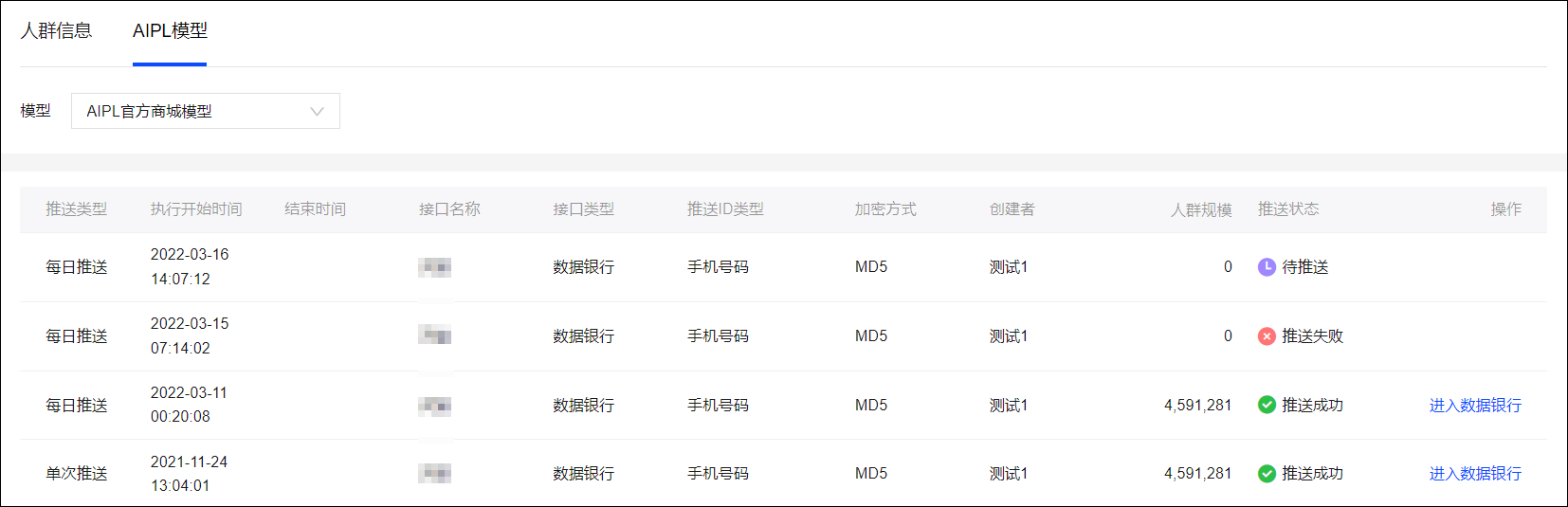 5.8. 达摩盘推送5.8.1. 达摩盘推送概述您可以将人群的用户ID以日、周、月为周期，或单次推送至达摩盘，在达摩盘侧建立品牌全域消费者数据资产，将您的人群应用在相关营销渠道。支持推送6种ID类型：手机号、电子邮箱、IMEI、IDFA、淘宝ID、淘宝昵称，且当加密方式为SHA256时仅支持推送手机号。推送前将对ID进行MD5或SHA256加密，SHA256加密仅支持推送手机号。配置和使用达摩盘推送的流程为：绑定达摩盘账号。（可选）为工作空间设置推送到达摩盘的最大并发数，请参见空间系统配置。 为人群配置推送。在推送历史页面查看推送是否成功。登录达摩盘，使用已推送的数据。5.8.2. 绑定达摩盘您需要先将达摩盘账号绑定到Quick Audience，才能进行推送。说明 绑定的达摩盘账号仅供绑定者和管理员使用，不支持其他成员使用。达摩盘账号绑定后仅供在当前工作空间中使用，若要在多个工作空间中使用，需要分别进入不同工作空间操作绑定。操作步骤：选择工作空间>配置管理>营销配置>账号管理，单击账号授权，在弹窗中从下拉框选择达摩盘。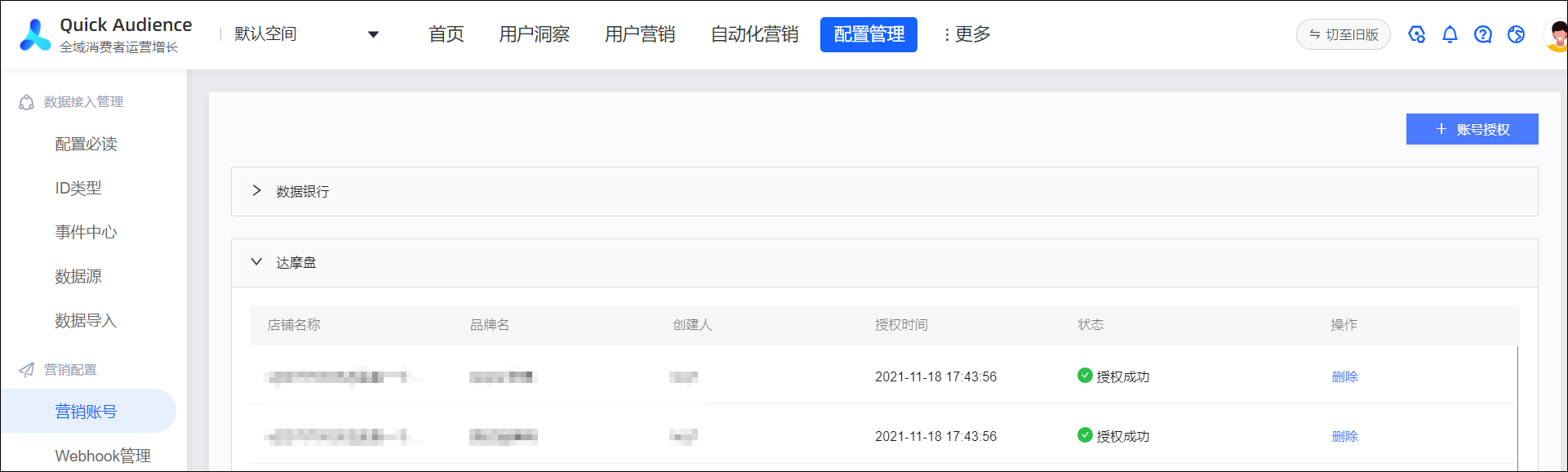 在弹窗中阅读账号绑定协议，勾选我已阅读并同意该协议，单击确定。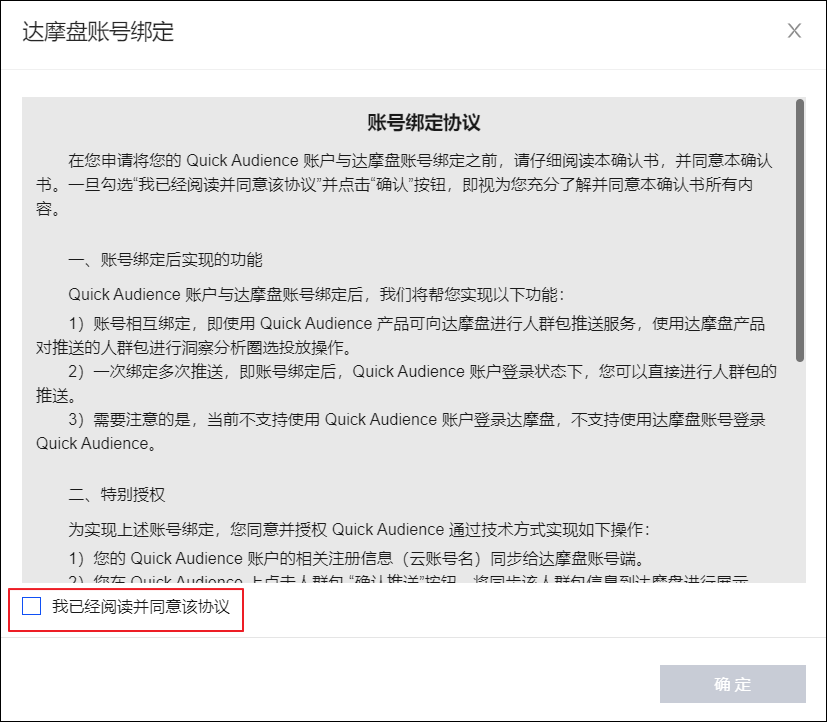 在弹出的授权登录窗口使用淘宝主账号登录。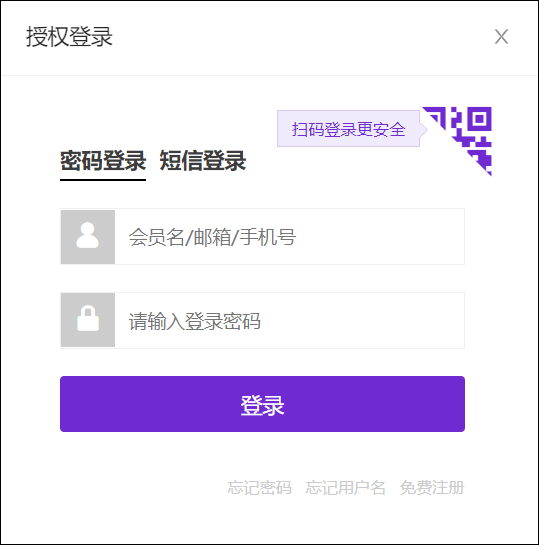 登录后，进入店铺和品牌绑定页面，页面显示该账号的店铺及店铺下的品牌。若店铺下有品牌，请选择要绑定的品牌，可多选、全选，如下图所示。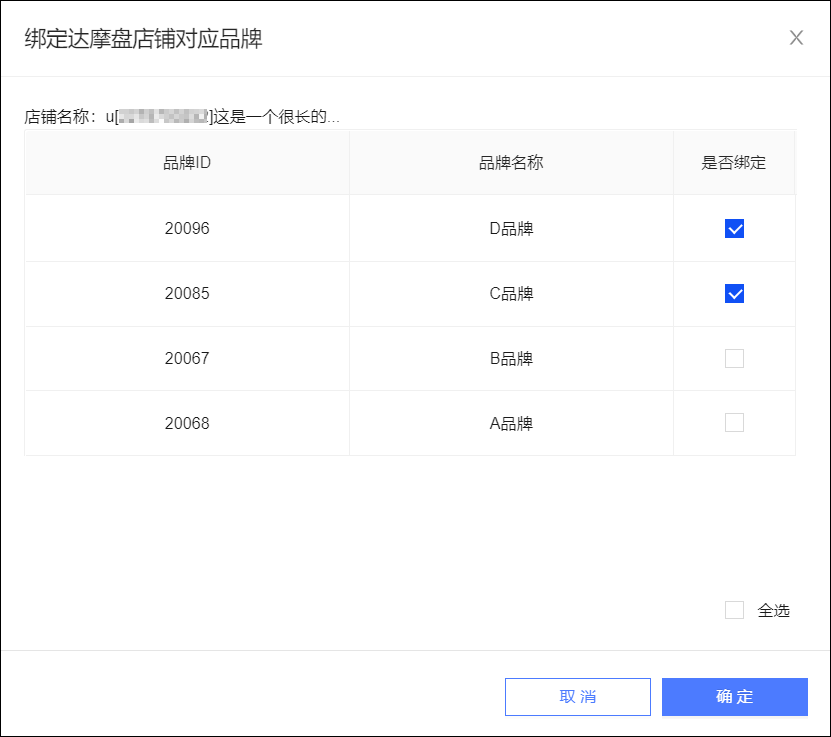 若店铺下无品牌，则选择要绑定的店铺，如下图所示。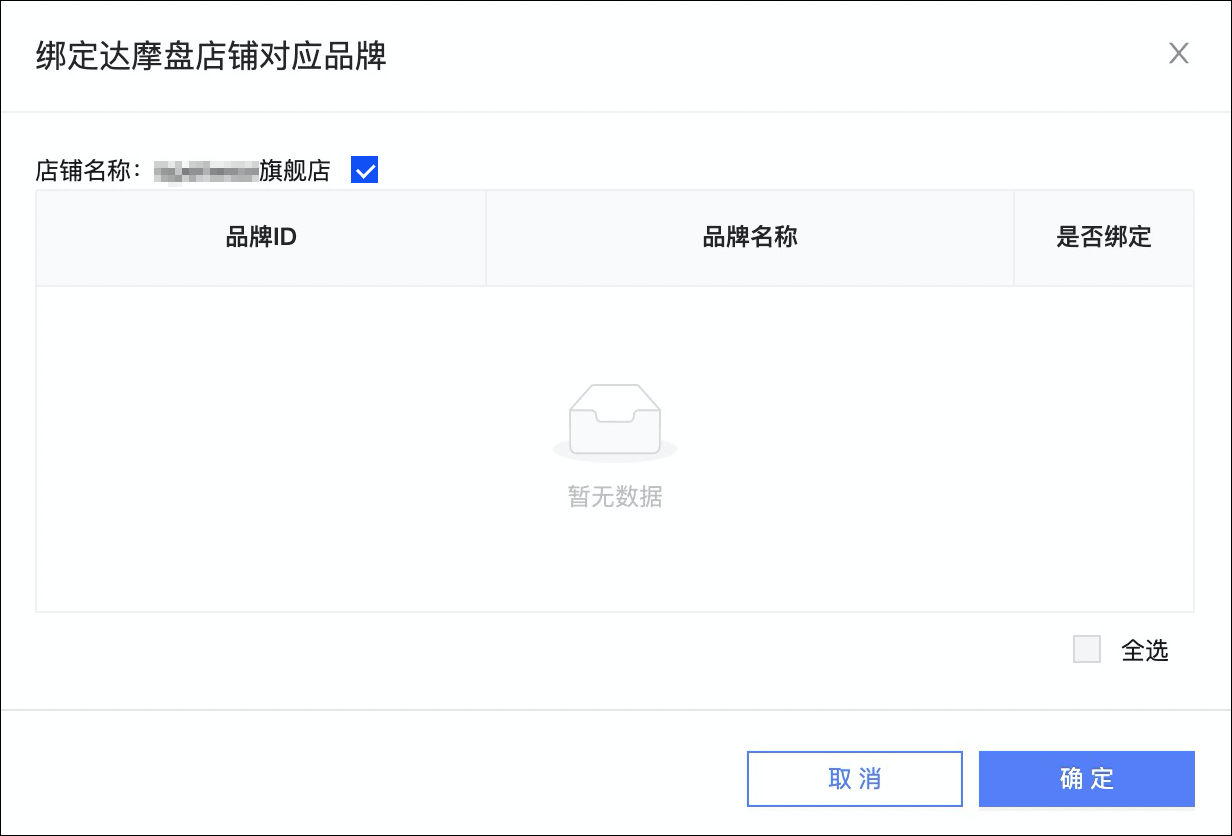 说明 若您仅绑定店铺，人群将仅支持推送到店铺。若后续达摩盘店铺下增加了品牌，您可以重新绑定相应品牌，以便推送人群到品牌。单击确定，完成绑定。5.8.3. 人群推送达摩盘支持将人群的用户ID以日、周、月为周期，或单次推送至达摩盘。说明 推送的人群用户数量需大于2000条，小于5000万条。达摩盘进行ID匹配后的人群数量需大于1000条，小于5000万条。否则将推送失败。操作步骤：选择工作空间>用户洞察>人群洞察>人群管理>我的人群，单击人群的推送。在弹窗中，从推送至下拉列表依次选择关联应用、达摩盘，然后选择达摩盘店铺或店铺下的品牌，如下图所示。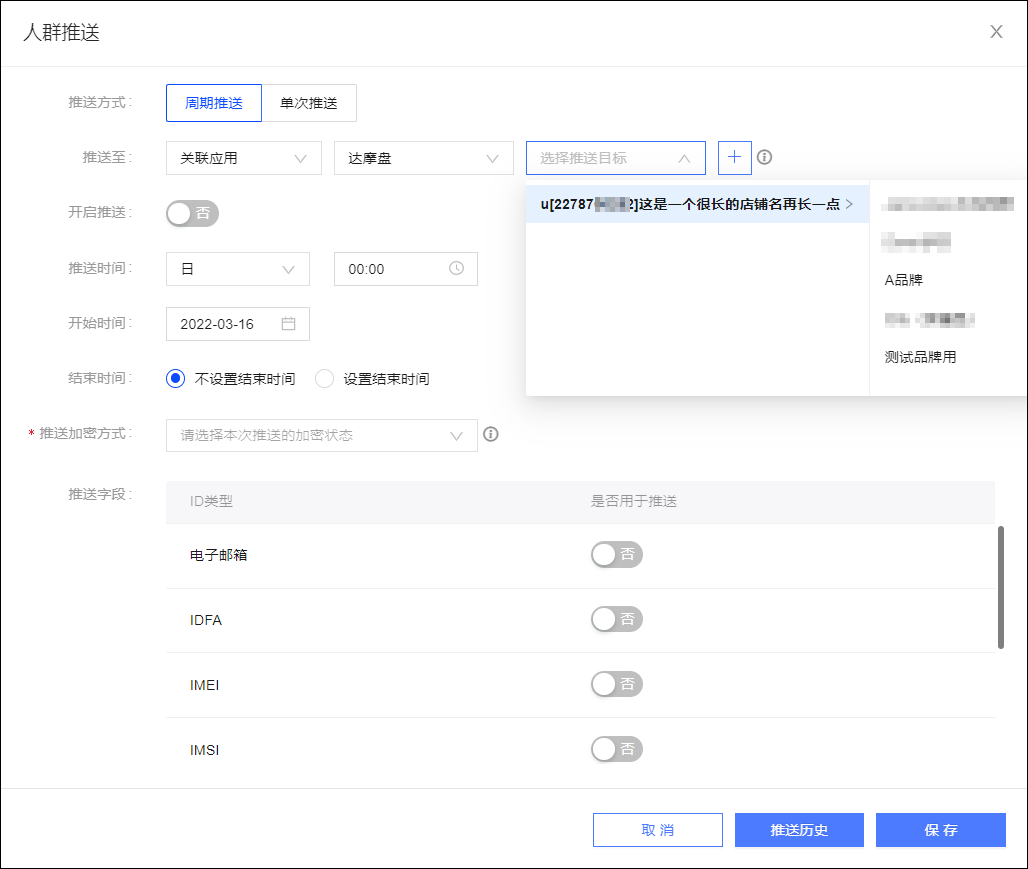 说明 若仅绑定了店铺，未绑定品牌，则仅支持推送到店铺。若推送到店铺下的品牌，则该人群将成为指定品牌的全域消费者数据资产；若推送至店铺，则该人群不属于任何品牌。无论推送到店铺还是品牌，您都可以在达摩盘的人群>第一方数据上传页面使用已推送的人群。设置推送时间。对于周期推送，需要打开开启推送开关，并设置推送时间（即推送周期，支持日、周、月）、开始时间及结束时间。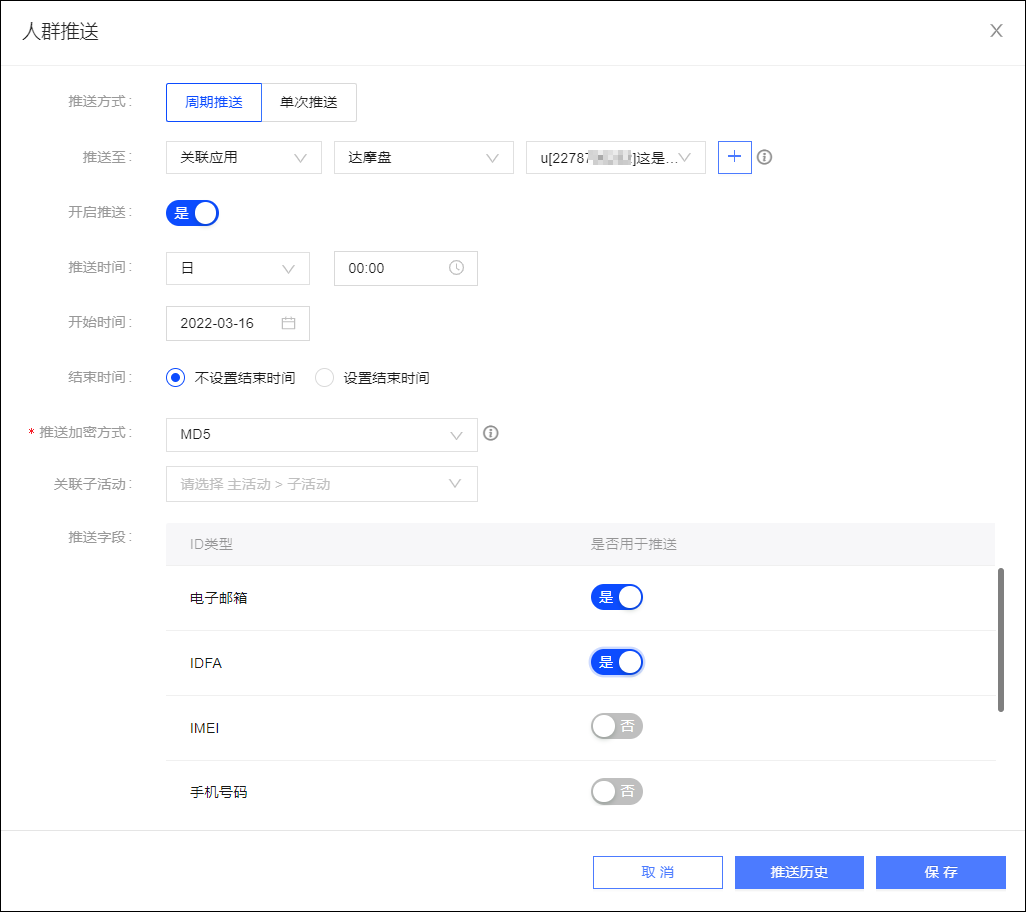 若人群已有周期推送配置，右下角将出现移除配置按钮，单击可清除原配置，原配置的周期推送将不再执行。对于单次推送，无需设置推送时间，将立即执行。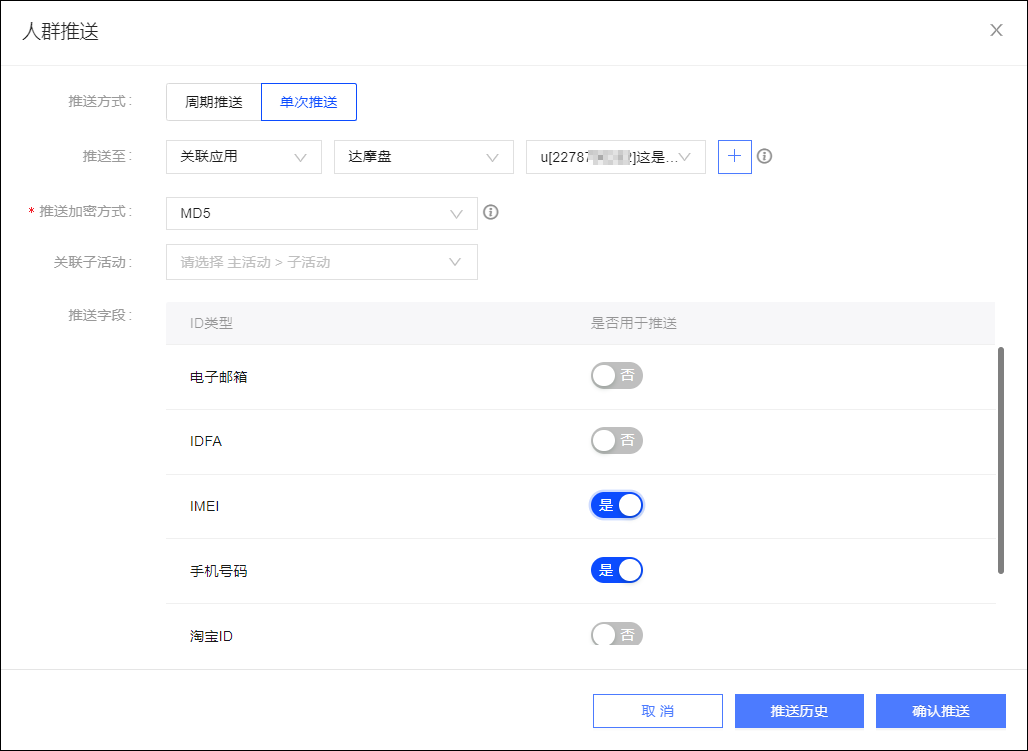 推送加密方式：为了保证信息安全，系统将在推送前将用户ID加密，数据银行将接收到已加密的用户ID，支持MD5、SHA256两种加密方式：若选择MD5，则不支持推送导入系统前已被SHA256加密的ID字段，仅支持推送导入系统前已被MD5、AES加密或未加密的ID字段。若选择SHA256，则不支持推送导入系统前已被MD5加密的ID字段，仅支持推送导入系统前已被SHA256、AES加密或未加密的ID字段。ID字段导入系统前的加密方式已在配置数据表结构时指定，请参见表结构配置文档。关联子活动：选择主活动，再选择该主活动下的子活动（独立子活动将展示在主活动列表最后的 - 之下），将营销任务与子活动关联，支持关联多个子活动。活动相关说明，请参见营销活动文档。推送字段：在列表中选择要推送的ID类型。说明 支持推送手机号、电子邮箱、IMEI、IDFA、淘宝ID、淘宝昵称。若推送加密方式选择SHA256，则仅支持推送手机号。ID类型可选择不代表有数据。可能出现已选择的非用户标识ID无数据被推送到数据银行的情况。单击保存或确认推送，数据将被推送至达摩盘。说明 若已在管理中心设置达摩盘推送并发数，则超过限制的人群需要排队等待推送。设置方法，请参见空间系统配置。单击推送历史可查看推送结果。如下图所示，列表中的实际推送数等于每个ID类型覆盖的人数相加，可能大于人群规模，也可能小于等于人群规模。若推送失败，可单击重新推送；若推送成功，可单击进入达摩盘使用推送的数据。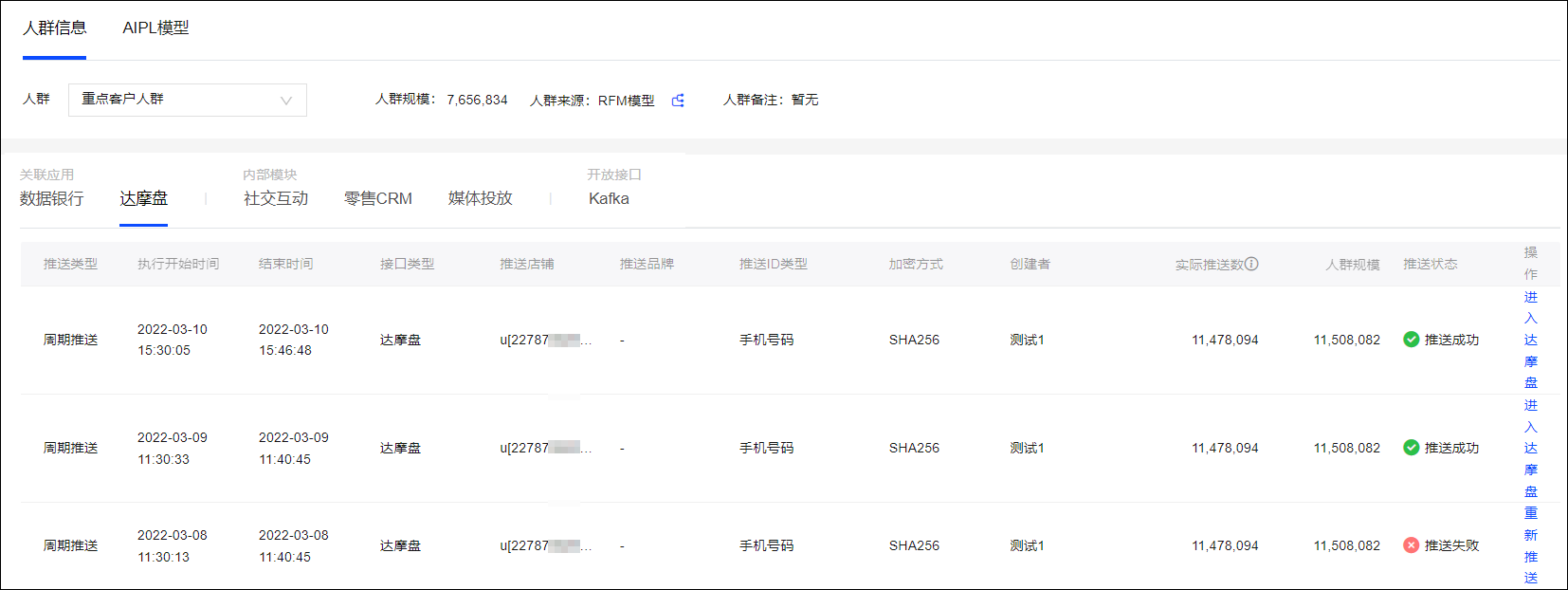 5.9. 分析看板5.9.1. 分析看板概述分析看板支持将Quick BI数据可视化分析平台专业版生成的报表嵌入到Quick Audience进行展示，针对相关数据通过报表进行可视化分析，辅助对营销数据的分析洞察。在报表分析的过程中，支持通过圈选报表中的图形，将对应的用户圈选为人群。生成的人群将加入Quick Audience用户洞察模块进行管理，支持对其进行营销投放、推送等，帮助营销人员实现“计划-分析-圈人-触达-复盘-再圈人”的链路闭环。说明 需要购买Quick BI专业版，并在Quick BI完成报表制作和发布。Quick BI购买及使用说明，请参见Quick BI用户指南。仅当Quick BI报表的数据源是ADB3.0类型时，支持将报表嵌入到Quick Audience。仅当Quick BI报表的数据源与Quick Audience工作空间使用的分析源是同一个ADB3.0数据库时，支持圈选人群功能。Quick Audience界面和文档中的“报表”概念，对应Quick BI界面和文档中的“仪表板”概念。一个报表包含若干数据图表以及查询等控件，按照设置好的布局进行展示。权限说明支持Quick Audience组织管理员、空间管理员和具有“用户洞察-分析看板-自定义菜单”权限的自定义角色成员进行创建菜单和报表嵌入。支持组织管理员、空间管理员、开发者、分析师，以及具有“用户洞察-分析看板-业务洞察”权限的自定义角色成员查看报表菜单，但仅允许菜单创建者、已授权账号及组织管理员、空间管理员查看具体菜单嵌入的报表，以及管理菜单。若要从报表圈选人群，则用户角色同时还需要“用户洞察-人群洞察-人群管理-查看”权限。使用流程Quick Audience组织管理员进行Quick BI授权配置，请参见Quick BI授权配置。在Quick BI侧进行以下配置，请参见Quick BI嵌入配置。Quick BI管理员进行报表嵌入到Quick Audience的嵌入渠道配置。Quick BI工作空间成员为需要嵌入的报表开通嵌入。若要支持在报表中圈选人群，Quick BI工作空间成员需要为报表开启生成人群开关，并为各图表设置生成人群时可导出到Quick Audience的ID字段。（可选）Quick BI工作空间成员进行报表嵌入配置，指定将报表嵌入到哪个空间、哪个菜单。Quick Audience组织管理员将已开通嵌入的报表授权给各工作空间，请参见报表授权。在Quick Audience工作空间自定义报表展示菜单，向菜单嵌入报表，并向指定账号授予查看报表权限，请参见菜单配置和报表嵌入。Quick Audience已授权账号在空间内查看报表，在报表中圈选人群，请参见查看报表。5.9.2. Quick BI嵌入、圈选人群配置您需要在Quick BI专业版进行报表嵌入Quick Audience的嵌入渠道配置，然后为需要嵌入的报表开通嵌入。若要支持在报表中圈选人群，您需要进行圈选人群配置。此外，报表开通嵌入后，您还可以从Quick BI进行报表嵌入配置。嵌入渠道配置Quick BI管理员需要进行嵌入渠道配置，否则不能进行后续操作。操作步骤：登录Quick BI控制台。选择开发者中心>发布渠道，单击新增渠道。配置参数，如下表所示。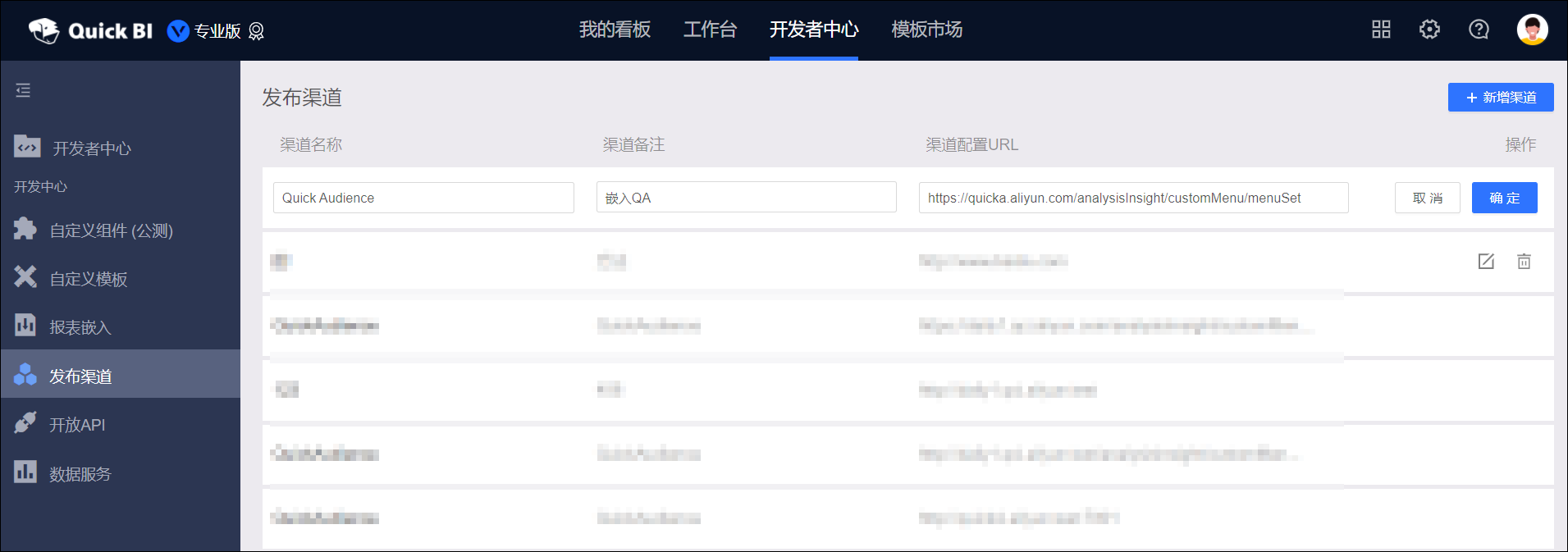 单击确定，保存配置。报表开通嵌入报表发布后，在将报表嵌入到Quick Audience前，Quick BI工作空间成员需要为要嵌入的报表开通嵌入。说明 仅当Quick BI报表的数据源是ADB3.0类型时，支持将报表嵌入到Quick Audience。操作步骤：登录Quick BI控制台。选择工作台>工作空间>仪表板，进入仪表板列表。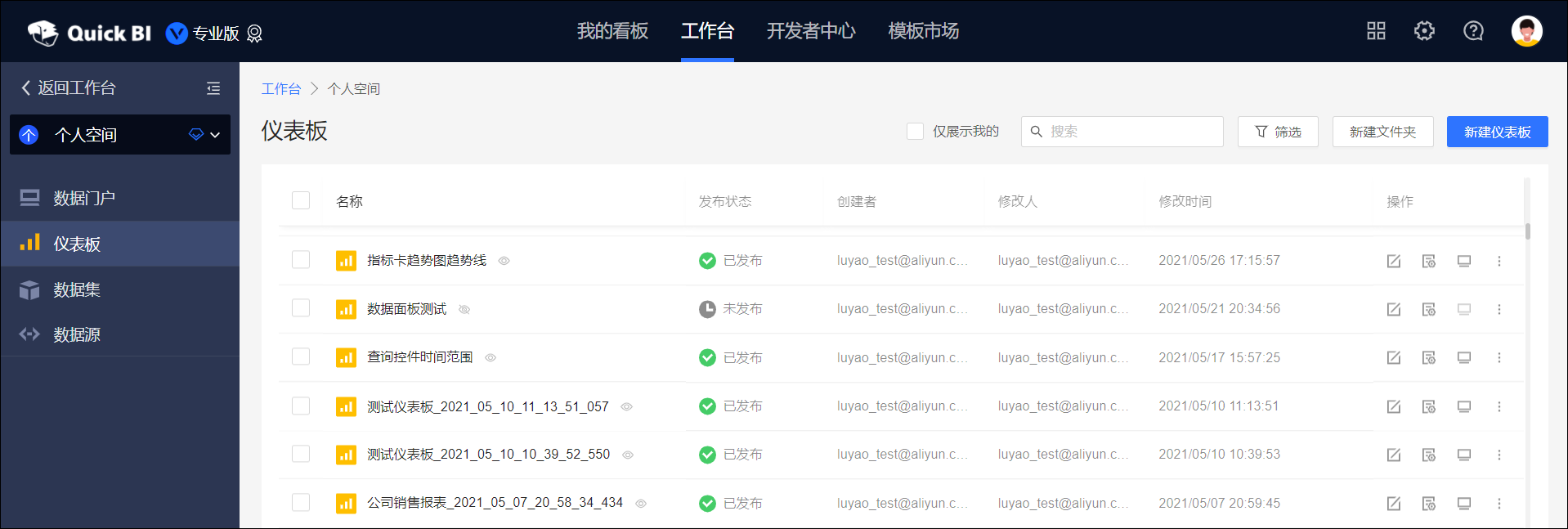 右键单击要嵌入的报表，然后选择发布渠道；或在报表所在行单击图标，然后选择发布渠道。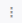 在弹窗中单击请开通嵌入，如下图所示。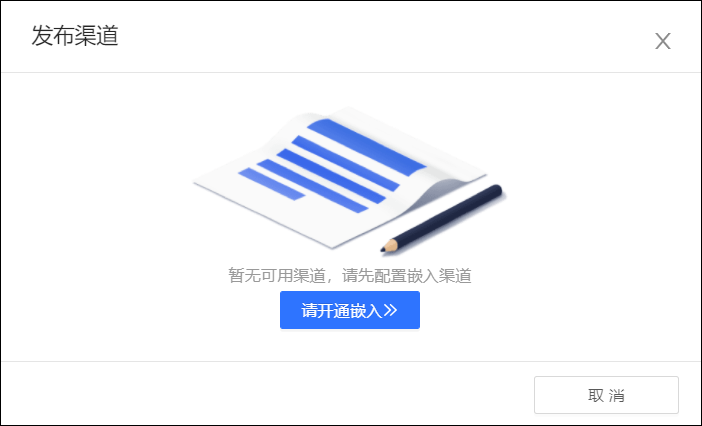 开通后，界面将提示开通成功，并弹出如下图所示的弹窗。您可以单击对应的去配置，为该报表进行嵌入配置，后续操作，请参见下面的报表嵌入配置。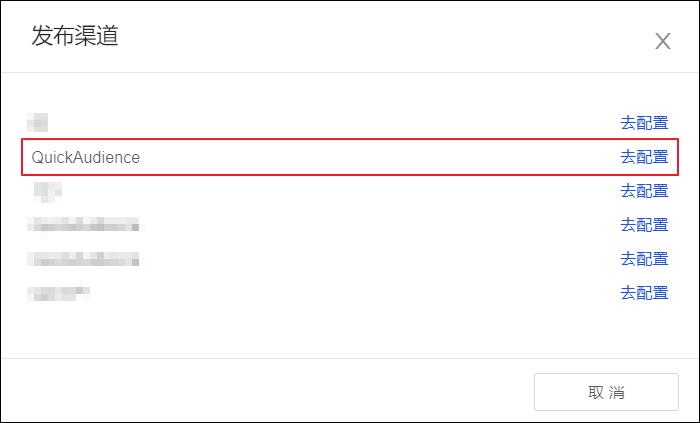 圈选人群配置若要支持在报表中圈选人群，Quick BI工作空间成员需要为报表开启生成人群开关，并为各图表设置生成人群时可导出到Quick Audience的ID字段。说明 仅当Quick BI报表的数据源与Quick Audience工作空间使用的分析源是同一个ADB3.0数据库时，支持圈选人群功能。支持圈选人群的图表类型包括：趋势类图表：线图、面积图、堆积面积图、百分比堆积面积图、组合图比较类图表：柱图、堆积柱形图、百分比堆积柱形图、条形图、堆积条形图、百分比堆积条形图关系类图表：散点图、气泡图操作步骤：登录Quick BI控制台。选择工作台>工作空间>仪表板，进入仪表板列表。单击要嵌入的报表名称，或在报表所在行单击图标，进入编辑页面。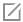 在页面设置>高级中，选择允许生成受众。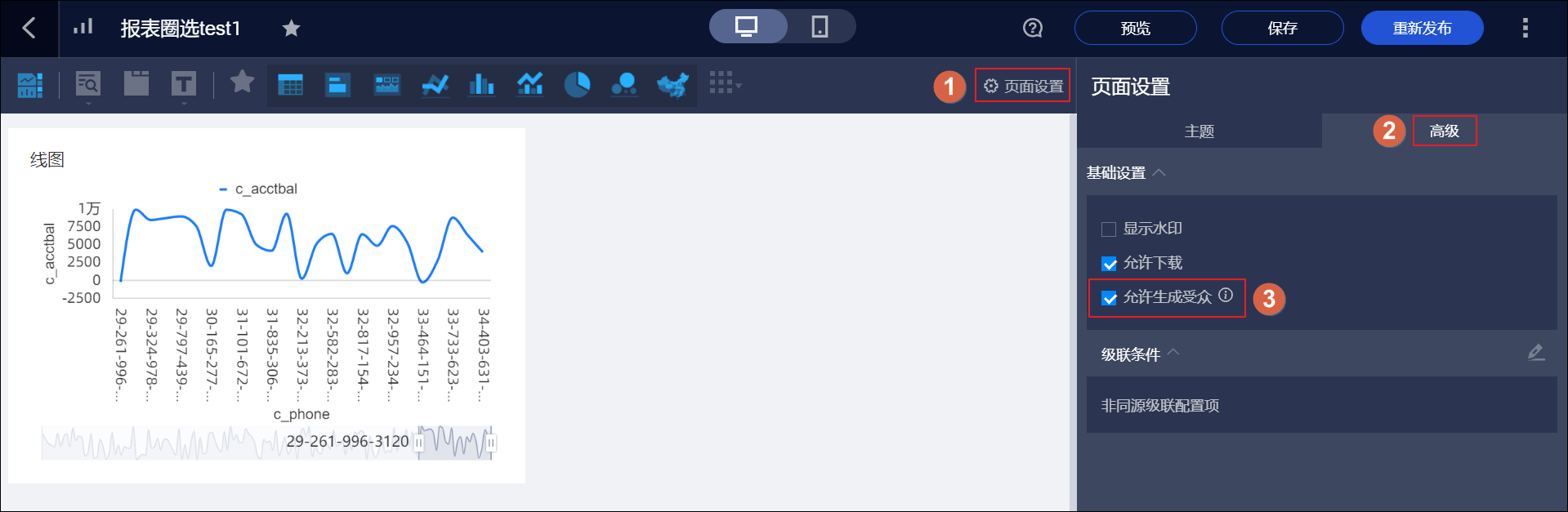 单击选中需要支持圈选的图表，在图表设计>高级中，单击图标。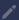 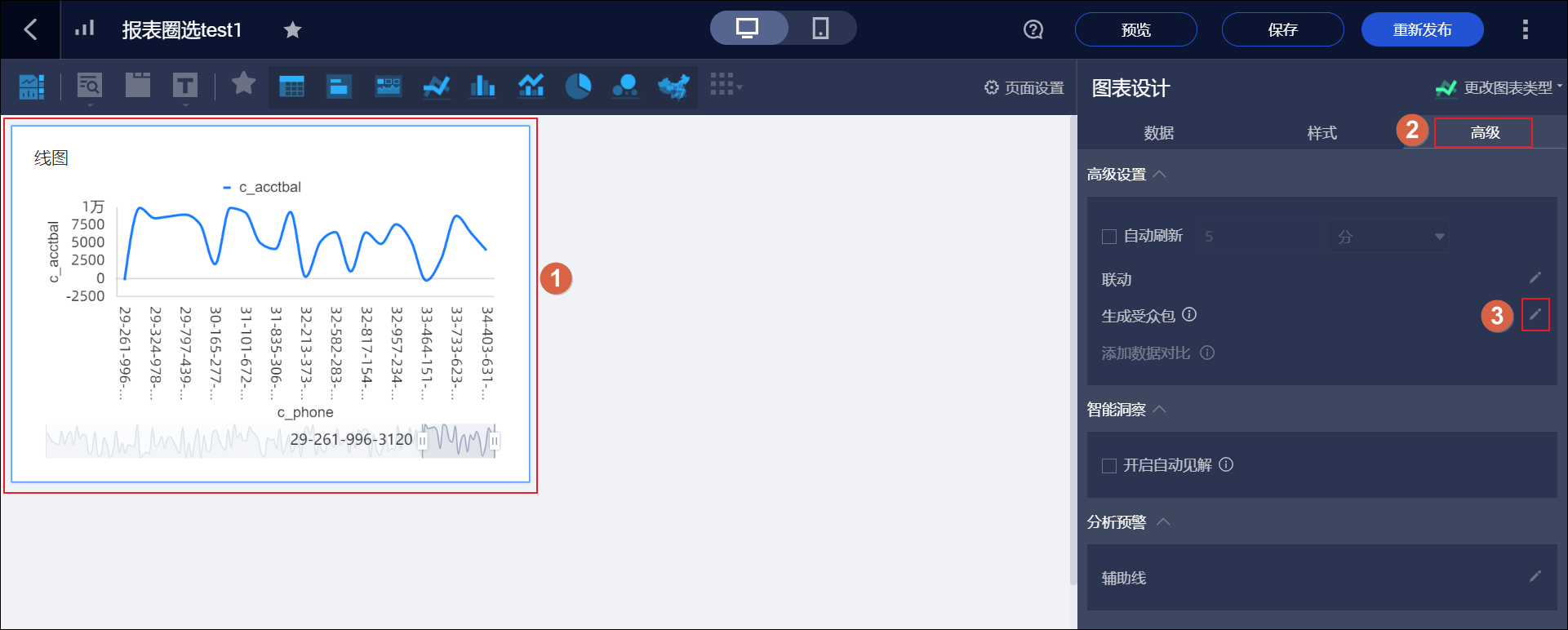 在弹窗中，选择字段作为可导出到Quick Audience的用户ID字段，选择该ID字段是否已被加密，如已被加密，请选择相应的加密方式，可选择MD5、SHA256、AES。单击确定保存配置。支持设置多个可导出的ID字段，至少设置一个。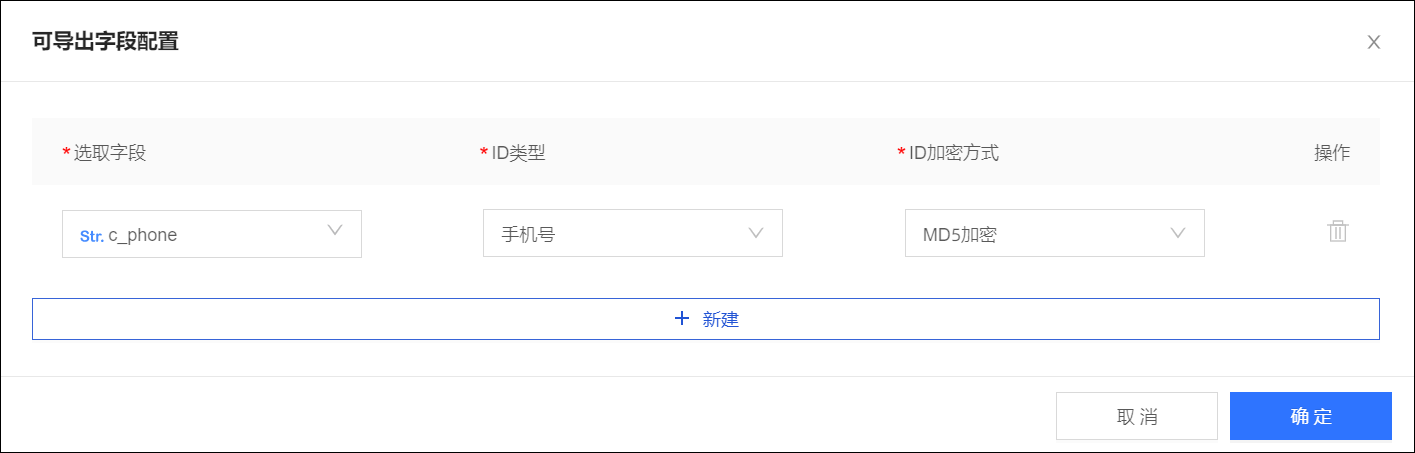 保存配置，或发布仪表板。报表嵌入配置为报表开通嵌入后，若您是Quick Audience组织管理员或空间管理员，则可以从Quick BI跳转到Quick Audience为报表继续进行嵌入配置；也可以在Quick Audience嵌入报表。若您从Quick BI跳转到Quick Audience进行嵌入配置，在配置时，您可以直接将报表嵌入到已有菜单，也可以新建一个菜单进行嵌入，或仅将报表分配给指定空间而不嵌入到菜单。菜单是在QuickAudience查看报表时，左侧导航栏显示的层级结构，支持两级菜单。操作步骤：登录Quick BI控制台。选择工作台>工作空间>仪表板，进入仪表板列表。右键单击要嵌入的报表，然后选择发布渠道；或在报表所在行单击图标，然后选择发布渠道。如下图所示，在弹窗中单击对应的去配置，跳转到报表嵌入配置界面。在弹窗中选择空间，可多选。选中的空间显示在左侧的空间列表中，单击列表中的空间，在右侧进行具体配置。将报表挂载到已有菜单：选择已有菜单，从下拉框选择要挂载到的菜单。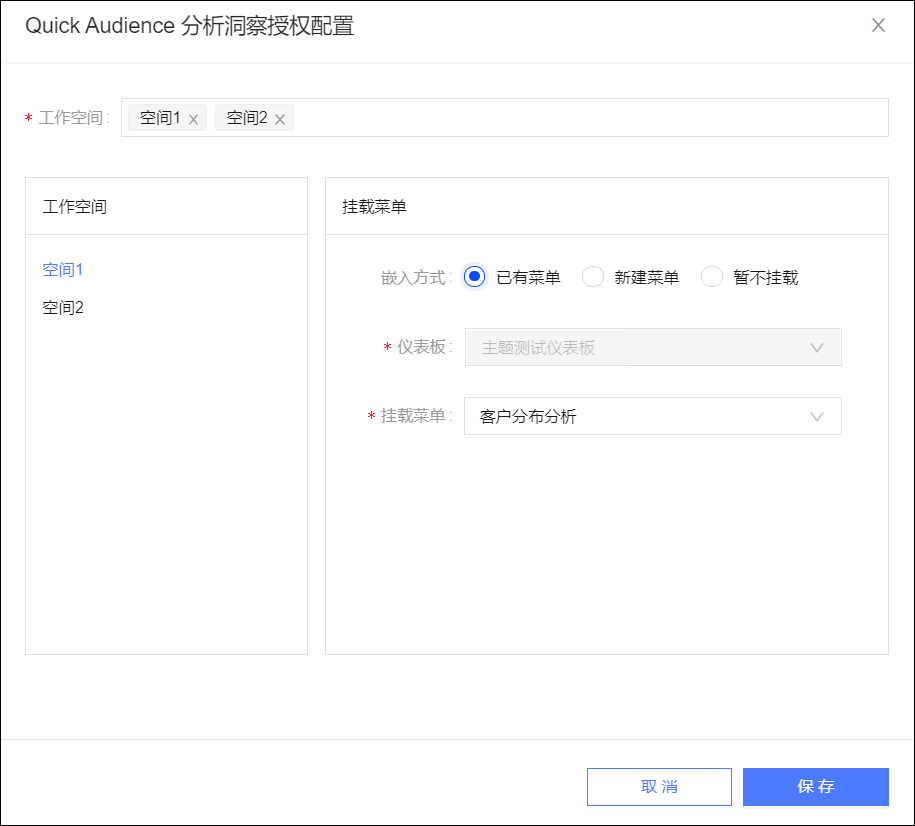 新建一个菜单进行挂载：选择新建菜单，输入要新建的菜单名称。若要新建二级菜单，则从下拉框选择一个已有菜单作为上级菜单；若要新建一级菜单，则不选择。说明 选择已有菜单时，若该菜单已嵌入报表，将仅展示新嵌入的报表。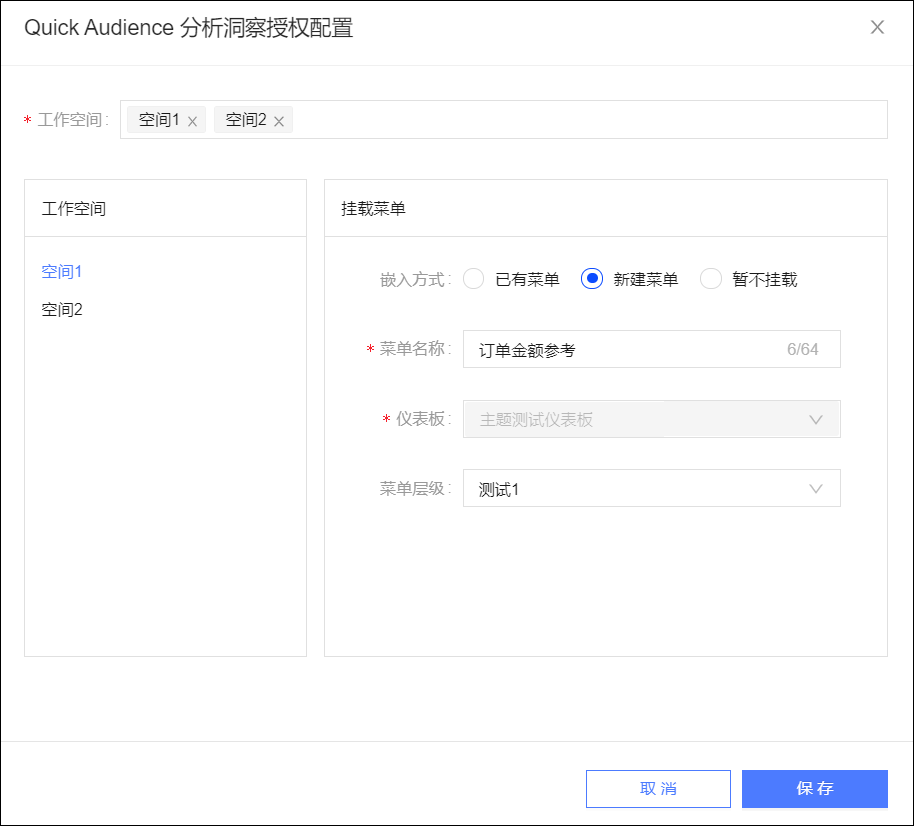 仅将报表分配给指定空间：选择暂不挂载。完成对所有已选空间的配置后，单击保存，保存配置。后续在Quick Audience嵌入报表或向指定账号授予查看报表权限操作，请参见菜单配置和报表嵌入。5.9.3. 菜单配置和报表嵌入配置自定义菜单，向Quick Audience分析看板模块的菜单嵌入Quick BI报表，并向指定Quick Audience账号授予查看报表和管理菜单权限。说明 Quick BI报表需要先进行Quick BI嵌入配置，然后进行报表授权授权给本空间后，才能用于嵌入菜单。自定义菜单、嵌入菜单是在业务洞察页面查看报表时，左侧导航栏右侧显示的层级结构，一条菜单可以挂载一个Quick BI报表，如下图所示。支持两级菜单，两级菜单下均可以嵌入报表。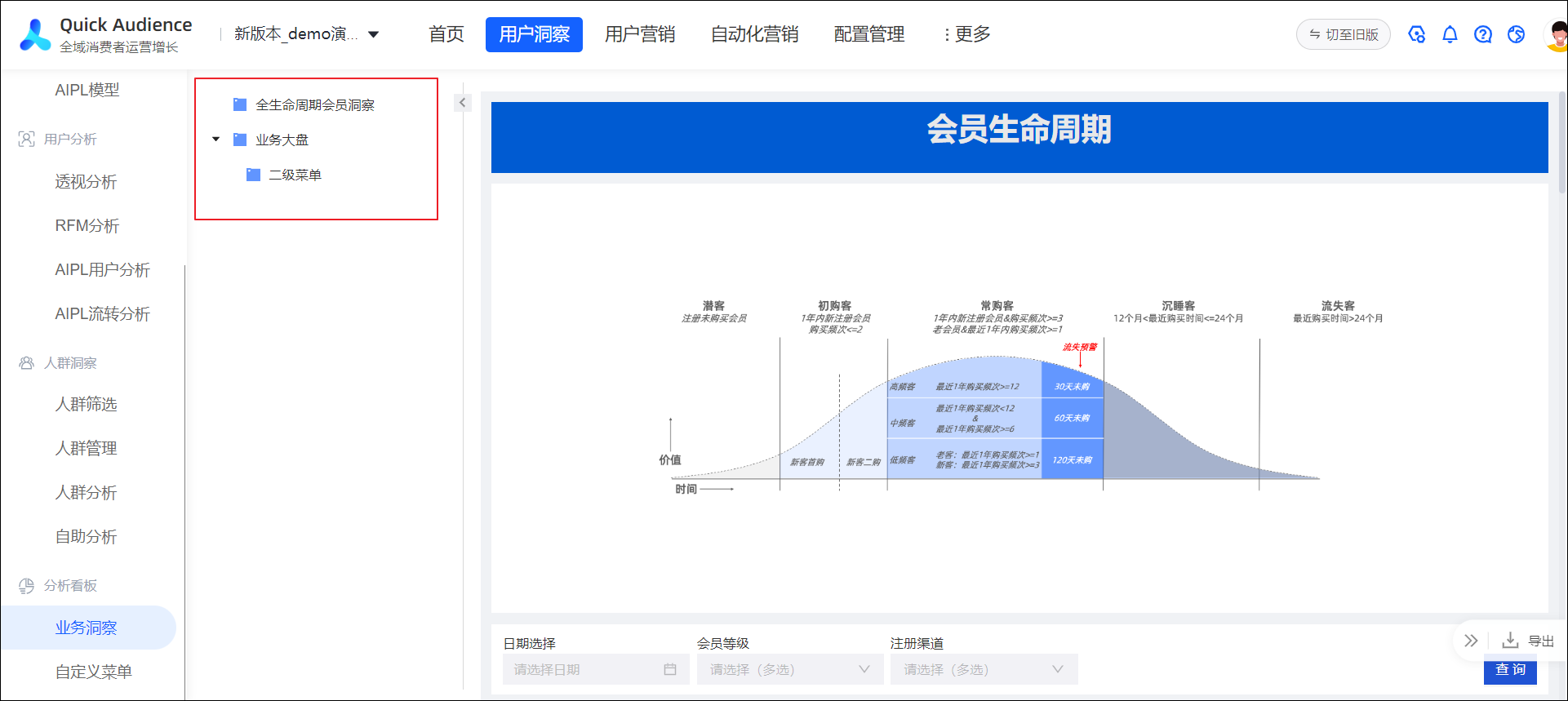 自定义报表展示菜单，向菜单嵌入报表的操作可以同时进行，操作步骤如下：选择工作空间>用户洞察>分析看板>自定义菜单，进入配置页面。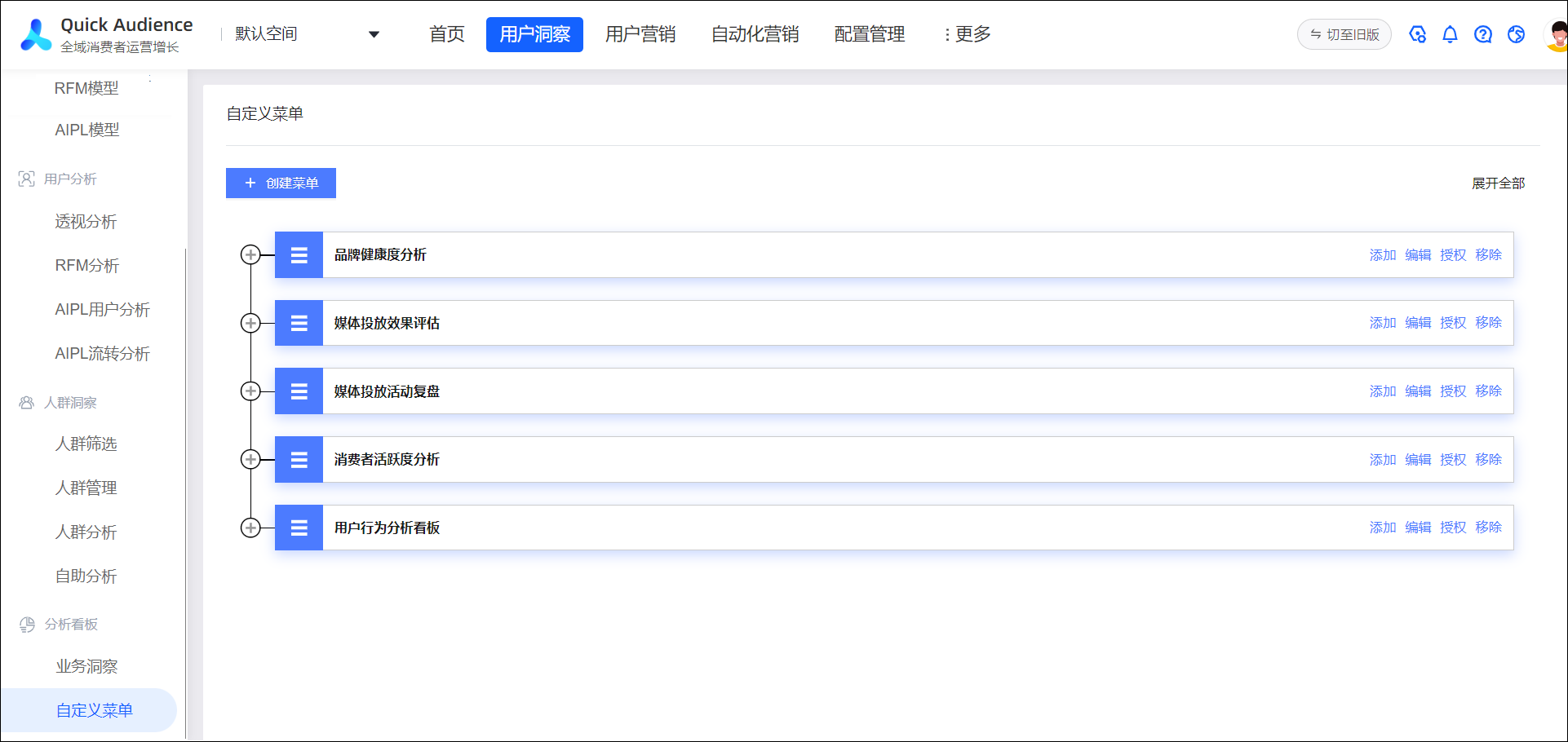 针对要添加的菜单级别，进行以下操作：添加一级菜单：单击创建菜单。添加二级菜单：单击上级菜单对应的添加。在弹出的对话框中输入菜单名称，选择报表。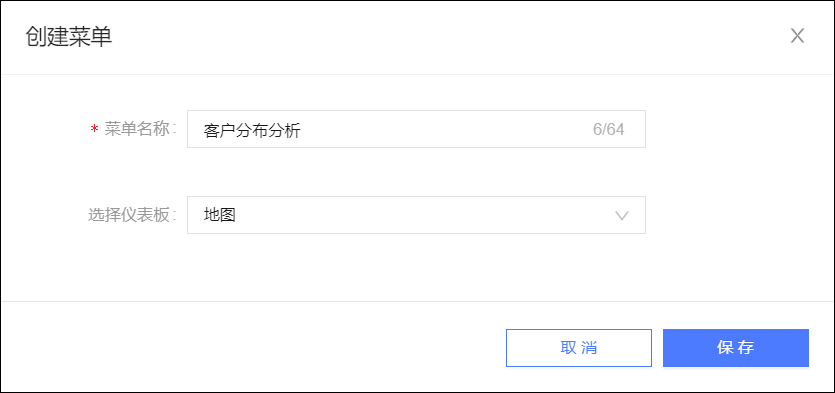 说明 待嵌入的报表需要已发布，并已开通嵌入，请参见Quick BI嵌入配置；然后需要由组织管理员分配到工作空间，请参见报表授权。您可以不选择报表，则该菜单暂时不嵌入报表。可在后续编辑时嵌入。单击保存。管理菜单创建菜单后，单击右上角展开全部，页面展示已配置的完整菜单层级结构，或单击一级菜单前的图标展开其二级菜单，如下图所示。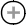 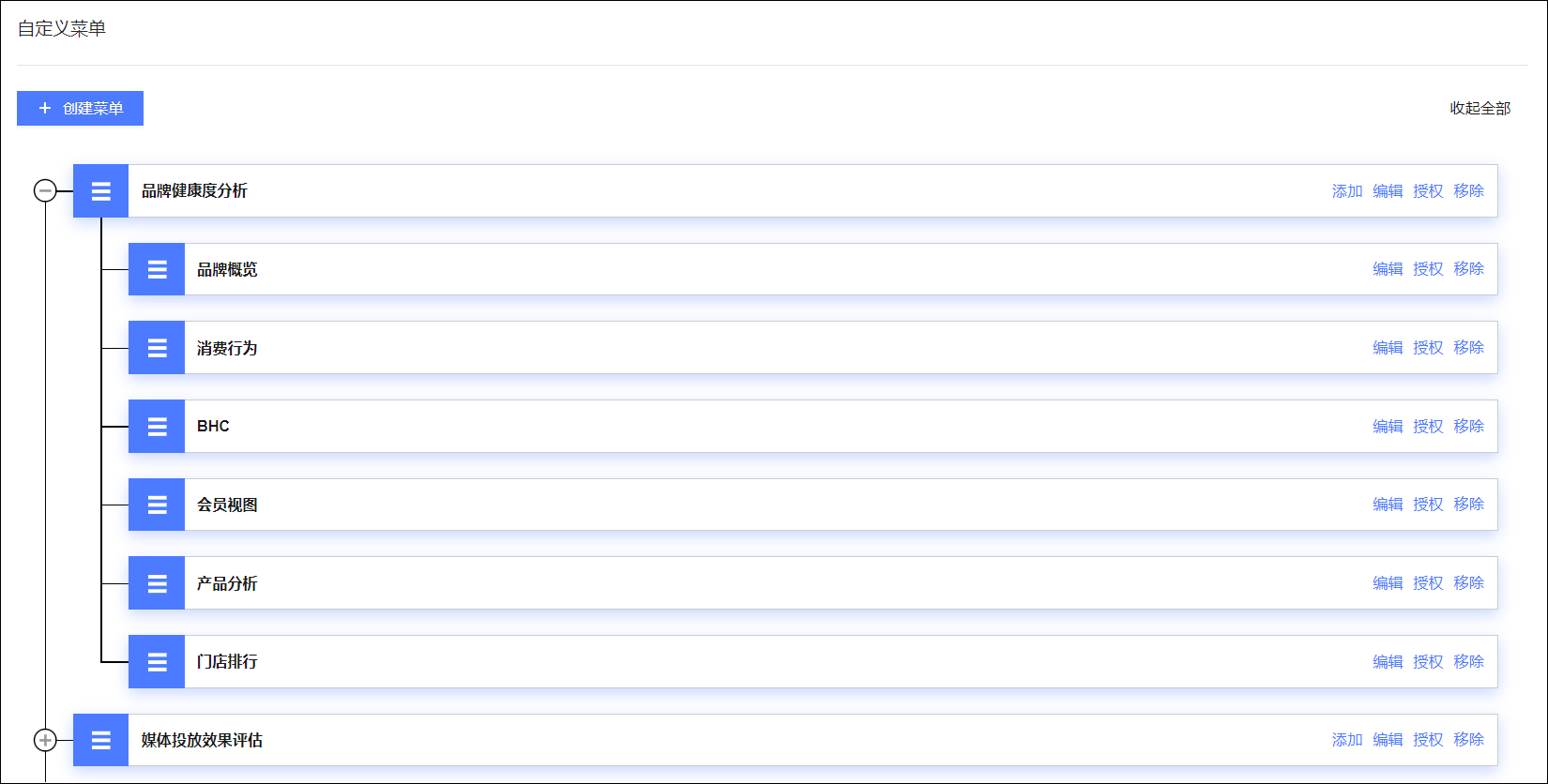 您可对菜单进行以下操作：移动：按住菜单的图标，将该菜单拖拽到新的位置。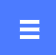 编辑：单击编辑，可修改菜单名称，选择要嵌入的报表。说明 若多个报表先后嵌入同一个菜单，仅展示最后嵌入的报表。授权：单击授权，向指定账号授予查看报表权限，请参见下面的授权。移除：单击移除，确认后移除该菜单。说明 有下级菜单的一级菜单不支持移除。授权配置自定义菜单，并向菜单嵌入报表后，可以向指定Quick Audience账号授权，使其可以查看报表并管理菜单。操作步骤：选择工作空间>用户洞察>分析看板>自定义菜单，进入配置页面。单击菜单对应的授权。在弹窗中，默认已选择进入时的菜单，您也可以选择其他菜单，支持全选。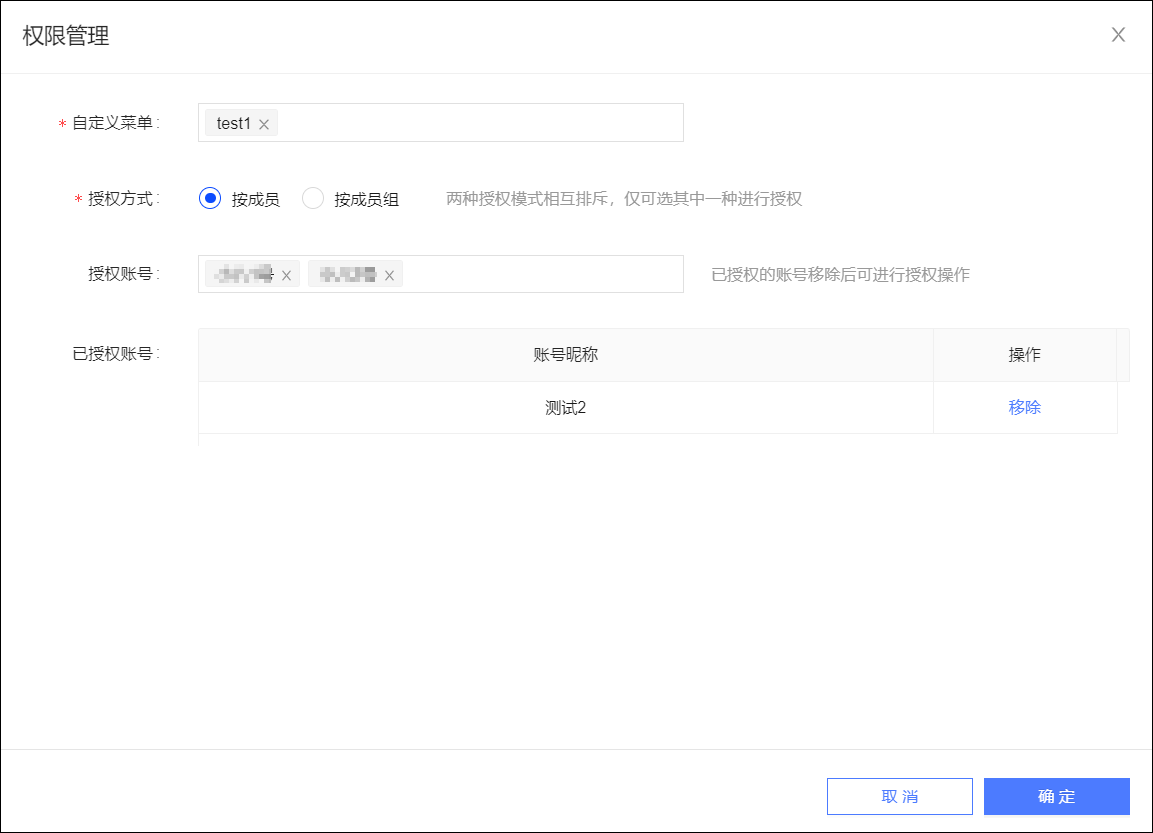 选择授权方式：支持按成员和按成员组。说明 两种授权方式相互排斥，仅可选其中一种进行授权。若已按一种方式授权，再次授权时选择另一种方式，则使用旧授权方式的授权将解除，仅生效使用新授权方式的授权。下方显示已选菜单的已授权账号/成员组。说明 若选择多个菜单，下方显示多个菜单均已授权的账号/成员组。解除授权：单击账号/成员组对应的移除，即可解除对该账号/成员组的授权，立即生效。授权：选择要授权的账号/成员组，可多选，单击确定完成授权。说明 已授权成员仅有当前菜单的查看报表及管理菜单权限，无上级菜单或下级菜单的同等权限。5.9.4. 查看报表、圈选人群自定义菜单、挂载报表、账号授权完成后，菜单创建者、被授权的账号及Quick Audience组织管理员、空间管理员即可查看从Quick BI嵌入Quick Audience的报表。若Quick BI侧已做相应配置，则Quick Audience还支持在查看报表时圈选人群。查看报表查看嵌入Quick Audience的报表，操作步骤：选择工作空间>用户洞察>分析看板>业务洞察，左侧导航栏右侧显示菜单层级结构。选择一个菜单，页面将展示相应的报表。说明 若鼠标移动到菜单上时显示，表明该菜单未嵌入报表，或您未被授权查看。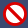 圈选人群支持在从Quick BI嵌入Quick Audience的图表中圈选人群。说明 支持圈选人群的前提是：Quick BI已为嵌入的报表开启生成人群开关，并已为图表设置生成人群时可导出到Quick Audience的ID字段，具体操作请参见圈选人群配置。Quick BI报表的数据源与Quick Audience工作空间使用的分析源必须是同一个ADB3.0数据库，否则，保存人群时将报错。支持圈选人群的图表类型包括：趋势类图表：线图、面积图、堆积面积图、百分比堆积面积图、组合图比较类图表：柱图、堆积柱形图、百分比堆积柱形图、条形图、堆积条形图、百分比堆积条形图关系类图表：散点图、气泡图在嵌入Quick Audience的报表中圈选人群，操作步骤：选择工作空间>用户洞察>分析看板>业务洞察。选择一个菜单，打开报表，如下图所示。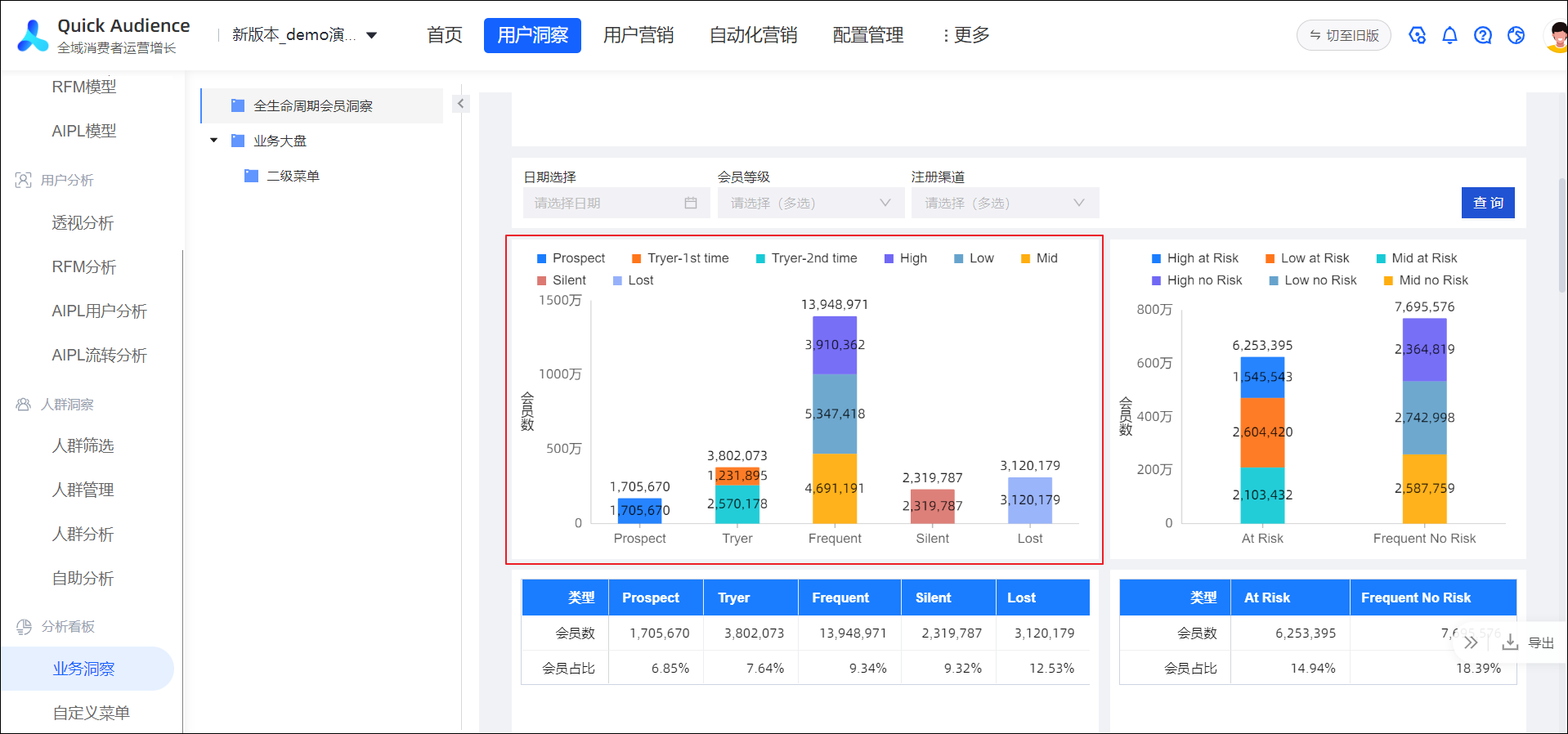 在图表中，按住鼠标左键拖动鼠标，圈选需要保存为人群的图形，如下图所示。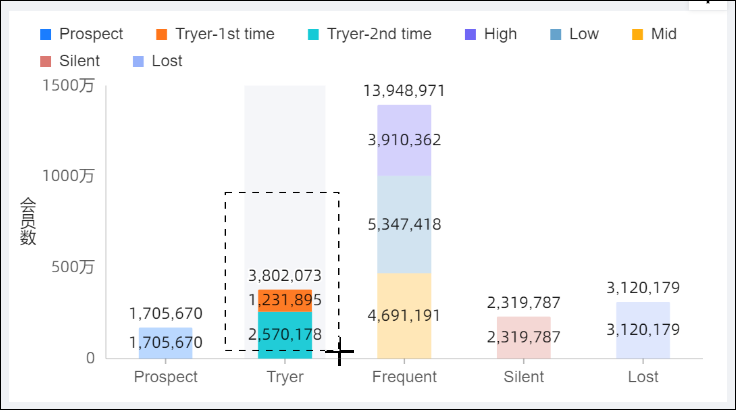 圈入需要的图形后，松开鼠标左键，出现如下图所示的弹窗，选择生成受众包。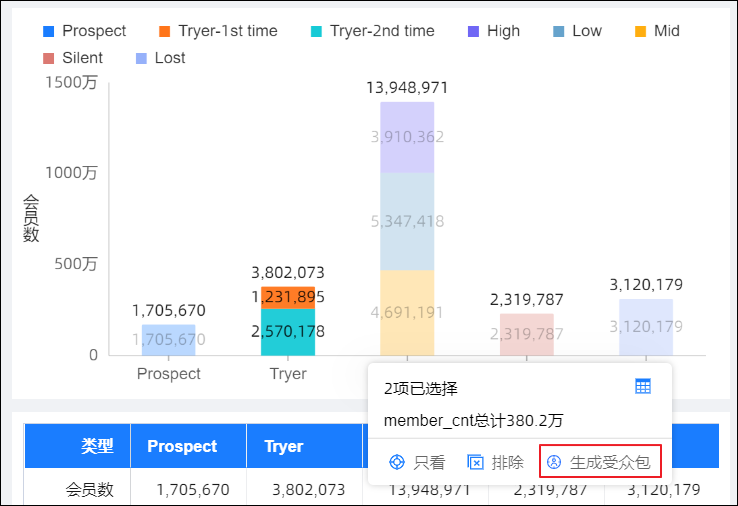 输入人群名称，选择要同时导出到Quick Audience的标签字段，单击确定。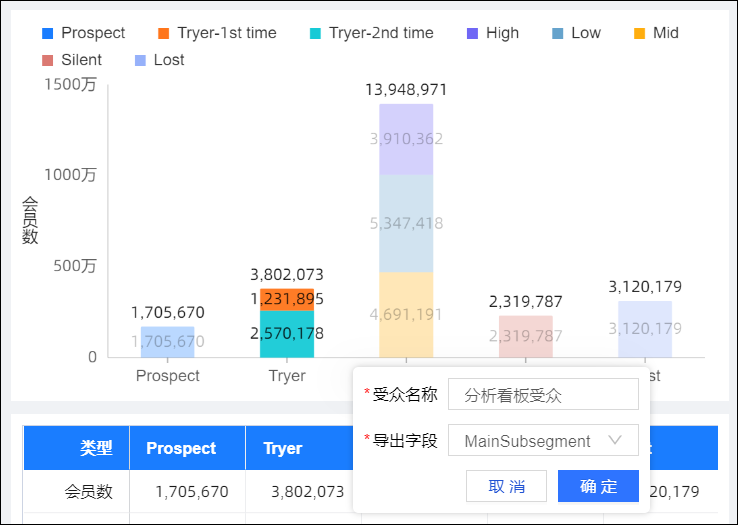 生成的人群将加入人群列表，其人群来源将显示为分析洞察报表。您可以对其进行推送、更新、下载等操作，操作方法请参见人群基本功能、人群推送功能。此外，您还可以对人群创建营销任务，请参见用户营销文档、自动化营销文档。FAQ在业务洞察页面打不开报表怎么办？答：进入业务洞察页面时，若页面不显示已嵌入的Quick BI报表，可能是因为浏览器拦截了第三方Cookie。此时，您可以尝试修改浏览器的设置，以Chrome浏览器为例，在设置>隐私设置和安全性>Cookie及其他网站数据页面，选择允许所有Cookie，再刷新业务洞察页面。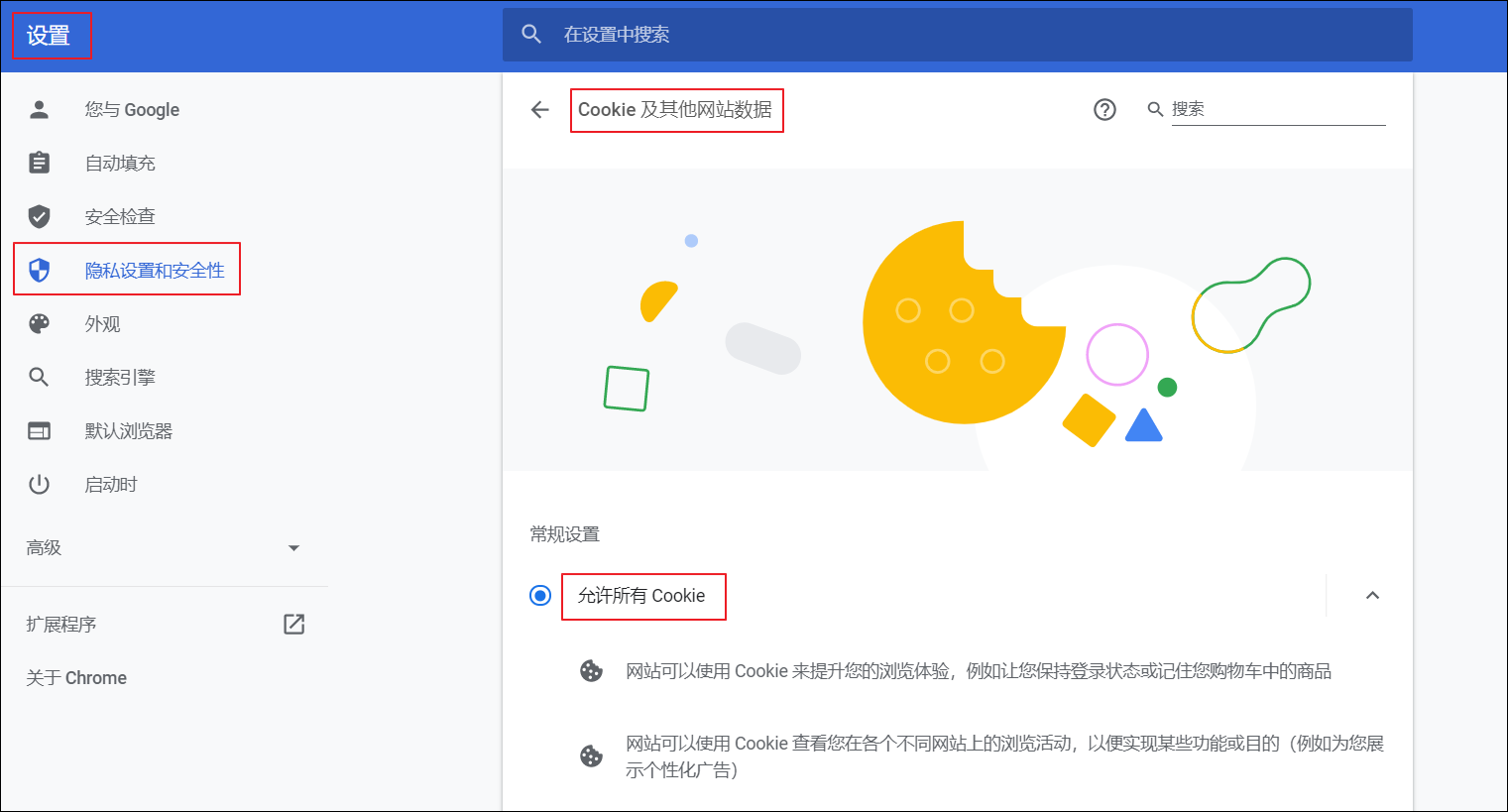 6. 用户营销6.1. 用户营销概述用户营销模块对接多种营销渠道，对您在用户洞察侧创建的人群，做指定渠道营销。功能简介用户营销模块主要包括三大部分：营销管理：活动管理：覆盖营销计划、营销执行等阶段，关联营销活动中涉及的人群、营销任务等，帮助您一站式管理营销活动的生命周期。支持将营销活动的相关Quick BI专业版报表嵌入到活动页面进行分析。素材管理：支持上传图片、视频、音频、Lottie作为营销素材。此外，您在创建营销任务时上传的素材也将保存在素材库中。您可以对这些素材进行集中管理。短链管理：将原始长网址压缩成短网址，可为短信预留更多的内容空间。触达营销：短信：对接阿里云短信平台、第三方短信平台，对人群进行定时或即时短信发送。邮件：对接阿里云邮件平台，对人群进行定时或即时邮件发送。微信：对接自有微信公众号，进行内容运营。PUSH：对接友盟U-Push平台，对人群进行定时或即时PUSH发送。抖音：对接自有抖音账号，进行内容运营。Webhook：通过Webhook对接您的一方系统（如CRM）或三方系统，对人群进行营销。广告营销：将人群推送至数据银行、达摩盘，帮助建立品牌全域消费者数据资产。将人群推送至天攻智投、巨量引擎、腾讯广告、百度营销，用于后续在相应平台上对人群进行广告营销。说明 从V4.4.2开始，不再支持对接第三方邮件平台、微博进行相应的营销。各渠道支持的ID类型和加密方式当营销需要使用用户ID时，系统将通过人群用户的QAID查询用户关联的其他ID类型。由于部分用户可能未导入需要的ID类型数据，人群人数和实际发送数可能不一致。各营销渠道支持的ID类型和加密方式如下：短信：手机号（原文/AES）。邮件：邮箱（原文/AES）。友盟U-Push：iOS应用：IDFA（原文/AES）、DeviceToken（原文/AES）。安卓应用：IMEI（原文/AES）、OAID（原文/AES）、DeviceToken（原文/AES）。说明 DeviceToken需要先在ID类型管理中将DeviceToken添加为自定义ID（ID类型名称为“DeviceToken”），然后才支持使用。Webhook：支持的ID类型取决于您的Webhook和对接的一方系统或三方系统的配置。ID加密方式支持原文/AES/MD5/SHA256，但QuickAudience不对已MD5/SHA256加密的ID进行解密，您的一方系统或三方系统需要支持MD5或SHA256解密才能使用ID。数据银行：手机号、电子邮箱、MAC地址、IMEI、IDFA、IMSI、OAID、淘宝ID、淘宝昵称。推送前将对ID进行MD5或SHA256加密（由您选择加密方式）。达摩盘：手机号、电子邮箱、IMEI、IDFA、淘宝ID、淘宝昵称。推送前将对ID进行MD5或SHA256加密（由您选择加密方式），SHA256加密仅支持推送手机号。天攻智投：IMEI（原文/AES/SHA256）、IDFA（原文/AES/SHA256）、手机号（原文/AES/SHA256）。巨量引擎：IMEI（原文/AES/MD5）、IDFA（原文/AES/MD5）、手机号（原文/AES/SHA256）、OAID（原文/AES/MD5）。腾讯广告：IMEI（原文/AES/MD5）、IDFA（原文/AES/MD5）、手机号（原文/AES/MD5/SHA256）、OAID（原文/AES/MD5）。百度营销：IMEI（原文/AES/MD5）、IDFA（原文/AES/MD5）、OAID（原文/AES/MD5）、手机号（AES/MD5）。对于以上所有渠道：AES加密的ID将在Quick Audience向营销渠道下发营销任务或推送前被解密，即使用和推送的是ID原文。MD5/SHA256加密的ID将在Quick Audience向营销渠道下发营销任务或推送前保持加密状态，由实际执行营销的渠道在需要时进行解密。使用流程以下为用户营销模块的整体使用流程，不同渠道的详细流程，请参考具体渠道的文档。制定营销计划，创建营销活动，请参见营销活动文档。请在营销活动的不同阶段，根据活动的进展情况，进行生命周期管理，嵌入相关Quick BI报表进行数据分析。将营销对象创建为人群，您可以采用从数据表、RFM/AIPL模型等筛选出目标人群，或将营销目标ID列表上传为人群等方式，请参见人群管理。对于微信公众号、抖音、友盟PUSH、数据银行、达摩盘、天攻智投、巨量引擎、腾讯广告、百度营销，进行相应的账号配置，请参见账号授权。对于阿里云短信、第三方短信、阿里云邮件、友盟PUSH，由组织管理员进行相应的接口等配置，请参见接口管理。对于短信、邮件、微信、友盟PUSH，支持控制对单个用户的营销发送频次，避免对用户造成过度打扰，引起用户不满或投诉，请参见疲劳度控制。进行短信、邮件、微信模板管理，短信签名、短链管理，Webhook管理，图片、视频、音频、Lottie素材管理，请参见各渠道的模板管理等文档、Webhook管理、素材管理等。创建各渠道的营销任务，请参见各渠道的创建任务文档。任务执行后：查看任务的执行情况，部分渠道支持将指定接收状态的用户保存为人群，请参见各渠道的任务管理文档。对相应的发送、阅读、曝光、点击数、花费等数据进行统计分析，请参见各渠道的营销效果分析文档。FAQ触达营销与广告营销这两种类型有什么区别？答：触达营销、广告营销均为Quick Audience提供的用户营销手段，其中：触达营销：支持通过短信、邮件、PUSH、微信、抖音等渠道发送内容。Quick Audience执行相应营销任务时，营销内容将触达指定人群或微信、抖音粉丝，并支持营销效果分析。广告营销：支持将人群的用户ID推送到数据银行、达摩盘，或天攻智投、巨量引擎、腾讯广告、百度营销等广告平台。Quick Audience执行人群推送任务后，相应数据银行、达摩盘或广告平台将接收人群的用户ID。如果您希望向该人群进行广告营销，则需要在相应的广告平台创建广告订单。广告平台向该人群进行广告营销时，Quick Audience支持分析其营销效果。人群在人群列表配置的数据银行、达摩盘推送，与在广告营销模块配置的数据银行、达摩盘推送有什么区别？答：从功能上来说，没有区别，两者的配置项是一一对应的。并且，无论从哪处入口进入，推送历史均包含所有的推送历史记录，均能管理和使用已绑定的所有账号。6.2. 营销活动6.2.1. 营销活动概述营销活动功能旨在帮助企业从营销活动的视角，一站式完成营销活动的生命周期管理。通过营销活动功能，企业可以对活动类型、目标进行设置，业务人员可快速完成活动创建，并记录活动目标，一键将Quick Audience已创建的人群、营销任务（即触达方式及渠道）关联至本次活动中，还可以嵌入在Quick BI数据可视化分析平台专业版制作的数据报表，对活动效果进行分析。所有任务皆从营销活动的视角出发，助力企业看清营销活动的全貌，实现什么时候做什么活动，什么活动打什么人群，什么人群用什么策略，什么策略有什么结果的一盘棋统一操控。主活动与子活动营销活动管理的对象分为两种：当需要围绕某个主题发起一系列营销活动时，我们将该主题设置为主活动，将需要实际执行的营销活动设置为子活动：主活动：可被视为围绕指定主题发起的一系列子活动的集合。由于不需要实际执行，所以不关联人群、营销任务。主活动下的子活动：挂载在主活动下，作为主题活动的一环。由于是需要实际执行的营销活动，所以可以关联人群、营销任务。当仅需要发起一个独立的营销活动时，则仅设置一个子活动：独立子活动：不挂载在任何主活动下，非系列活动。由于是需要实际执行的营销活动，所以可以关联人群、营销任务。使用流程创建营销活动，并配置活动信息。请参见创建营销活动。（可选）将子活动授权给他人，权限分为管理、使用两种，具体请参见管理营销活动。新建、编辑人群，新建、编辑营销任务，将人群、营销任务与子活动关联。具体操作，请参见人群管理文档、用户营销文档、自动化营销文档。在营销活动的不同阶段，根据活动的进展情况，进行生命周期管理，请参见管理营销活动。在Quick BI专业版利用活动相关数据制作报表，然后嵌入到营销活动页面进行展示，针对活动效果进行可视化分析，支持报表自动筛选展示当前活动的数据，请参见嵌入Quick BI报表。6.2.2. 创建营销活动创建营销活动，包括主活动、子活动。主活动、子活动的定义，请参见营销活动概述。创建者需要是管理员，或有“用户洞察-营销活动-新建活动”权限的自定义角色。支持两种创建营销活动入口：从页面右上角新建活动，填写完整配置项。从活动日历快速创建营销活动，填写简化配置项。从页面右上角新建活动操作步骤：选择工作空间>用户营销>营销管理>活动管理，进入活动管理页面。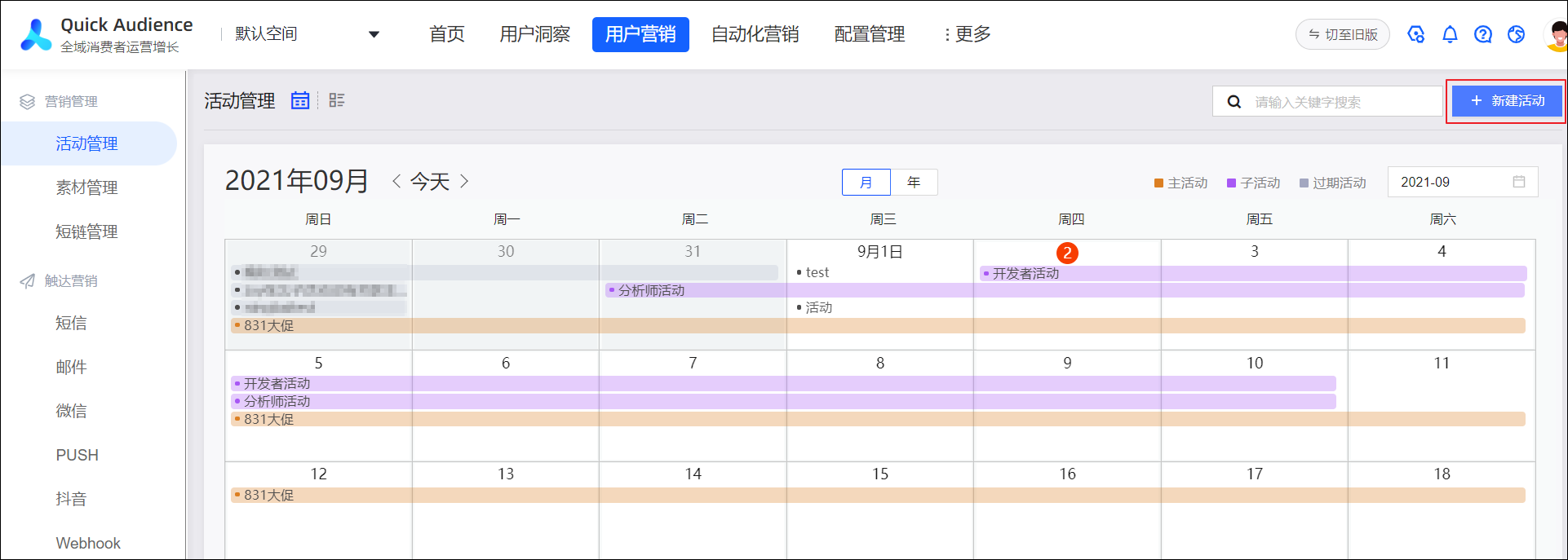 单击右上角新建活动。在弹窗中配置参数，如下表所示。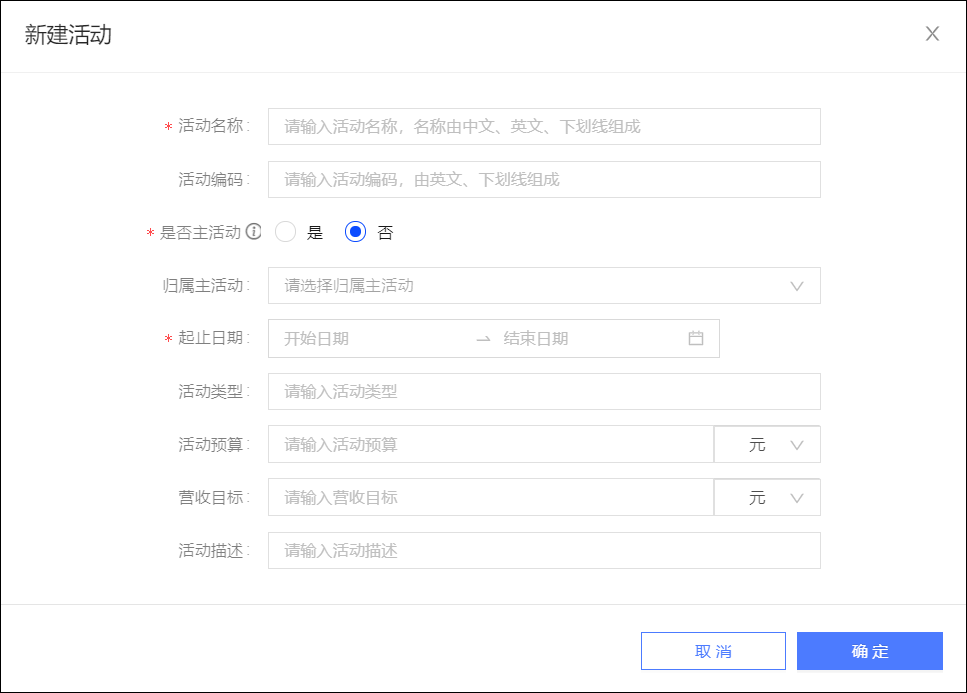 单击确定，完成创建。从活动日历快速创建营销活动从活动日历快速创建营销活动时，配置项将简化为活动名称、活动编码、是否主活动、归属主活动和起止时间，同时，日历时间将作为活动默认的起止日期（可更改）。操作步骤：选择工作空间>用户营销>营销管理>活动管理，进入活动管理页面。选择图标，进入活动日历，再选择月或年，进入月历或年历，如下图所示。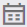 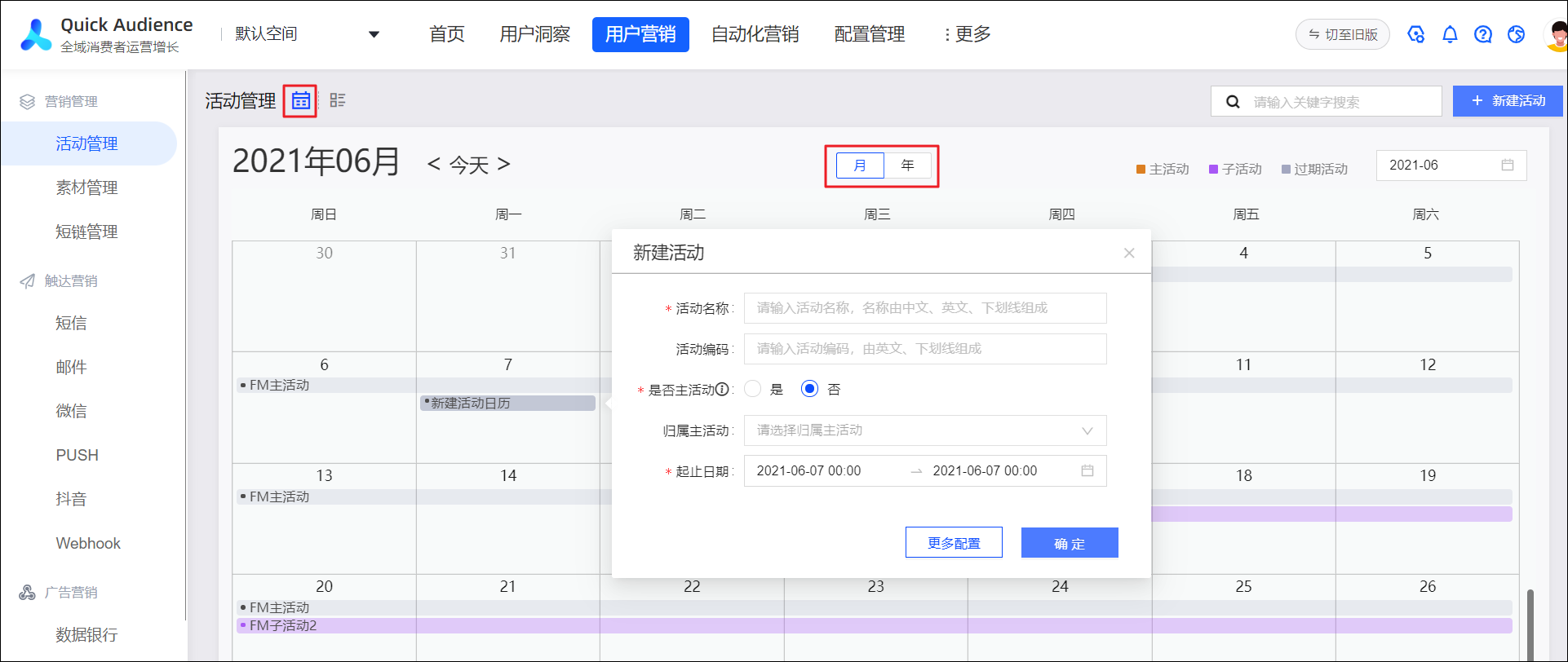 在月历或年历上，单击需要的时间格，将弹出配置窗口，如下图所示，该时间格将作为默认的起止日期。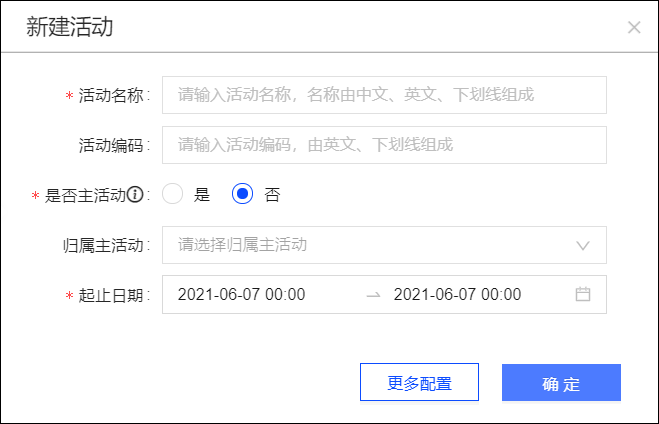 在弹窗中配置参数。参数说明，请参见上表。（可选）若需要配置上表中的完整参数，单击更多配置，弹窗将展示完整配置项。单击确定，完成创建。6.2.3. 管理营销活动创建营销活动后，活动将以活动日历、活动列表两种方式展示，您可以查看活动详情、编辑、移除活动，将人群和营销任务与子活动关联，将Quick BI数据可视化分析平台专业版配置的报表嵌入页面，用于营销活动数据可视化分析。此外，您还可以将活动的管理权限、使用权限授权给其他成员。活动日历选择工作空间>用户营销>营销管理>活动管理，单击图标，进入活动日历，页面以月历、年历两种形式展示活动，如下图所示。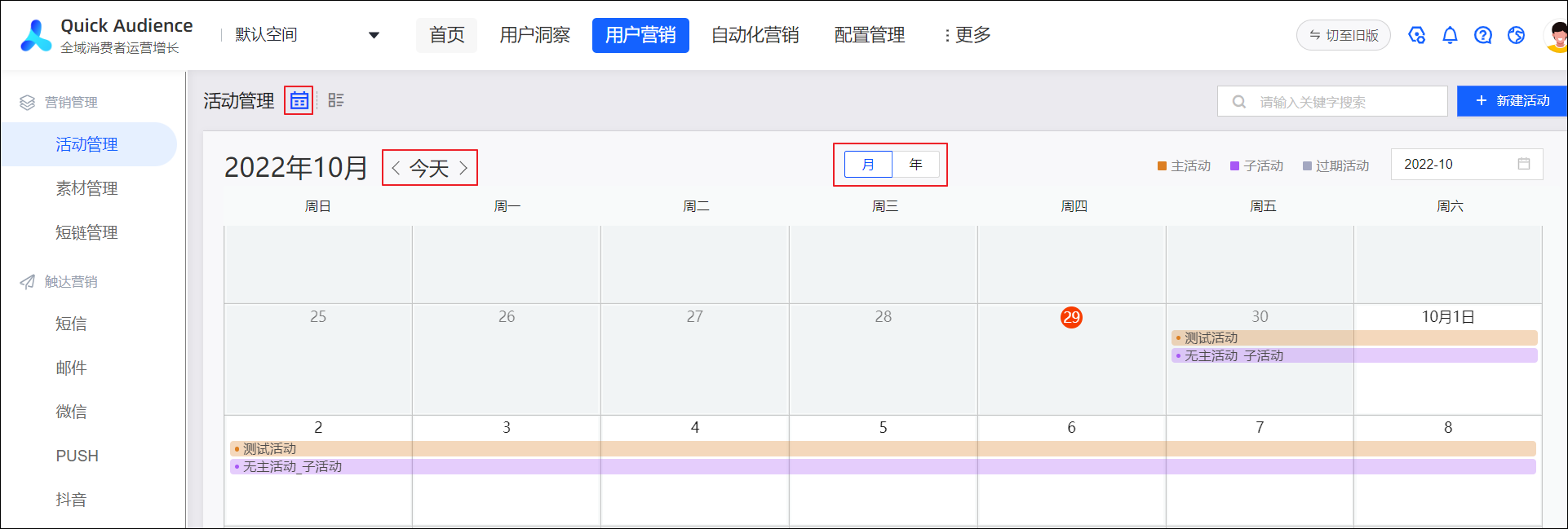 单击月或年可在月历、年历之间切换。单击左上角的、图标可以翻页，单击今天可以回到当前时间。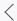 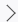 月历：在月历上展示每日涉及的主活动、独立子活动。年历：在年历上展示每月涉及的活动主活动、独立子活动。不同颜色表示不同活动类别、不同状态：橙色：未开始、进行中的主活动。紫色：未开始、进行中的独立子活动。灰色：已结束的主活动、独立子活动。如下图所示，若时间格中的主活动及独立子活动多于5项，不能在时间格内直接显示所有项目，将显示还有…项活动，鼠标移动到文字上方，将弹窗显示所有项目。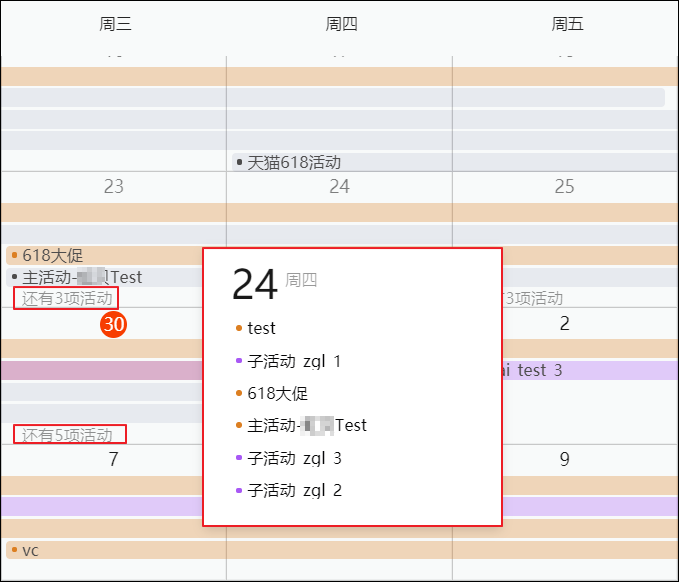 单击活动，将弹窗显示活动信息，如下图所示。单击弹窗右上角的详情，将跳转到活动详情页面。活动详情页面，请参见下面的活动详情。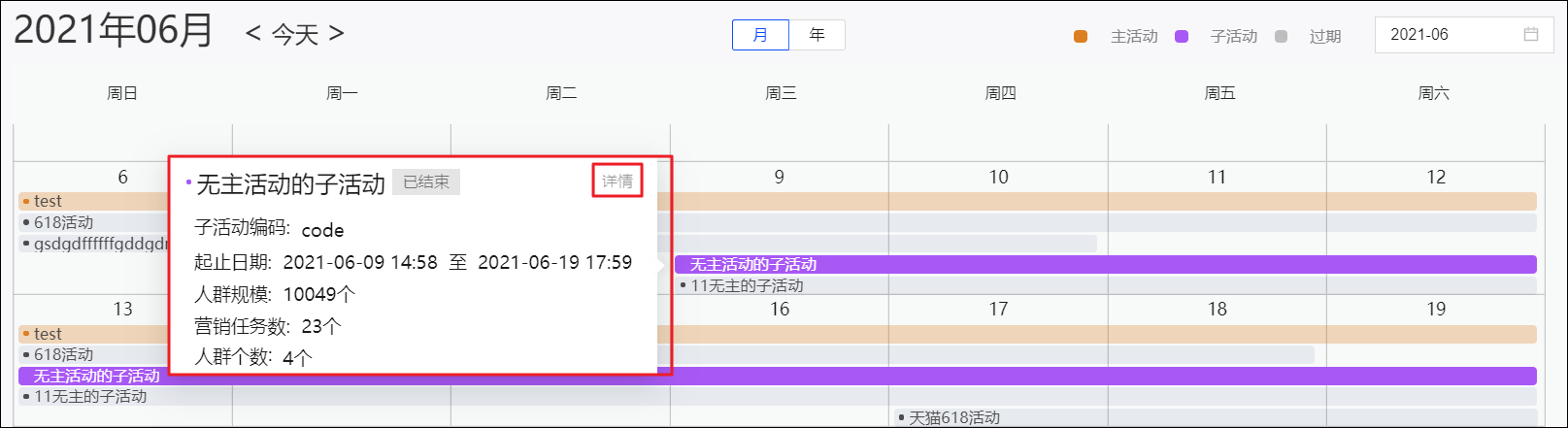 活动列表选择工作空间>用户营销>营销管理>活动管理，单击图标，进入活动列表，页面以列表形式展示活动，如下图所示。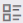 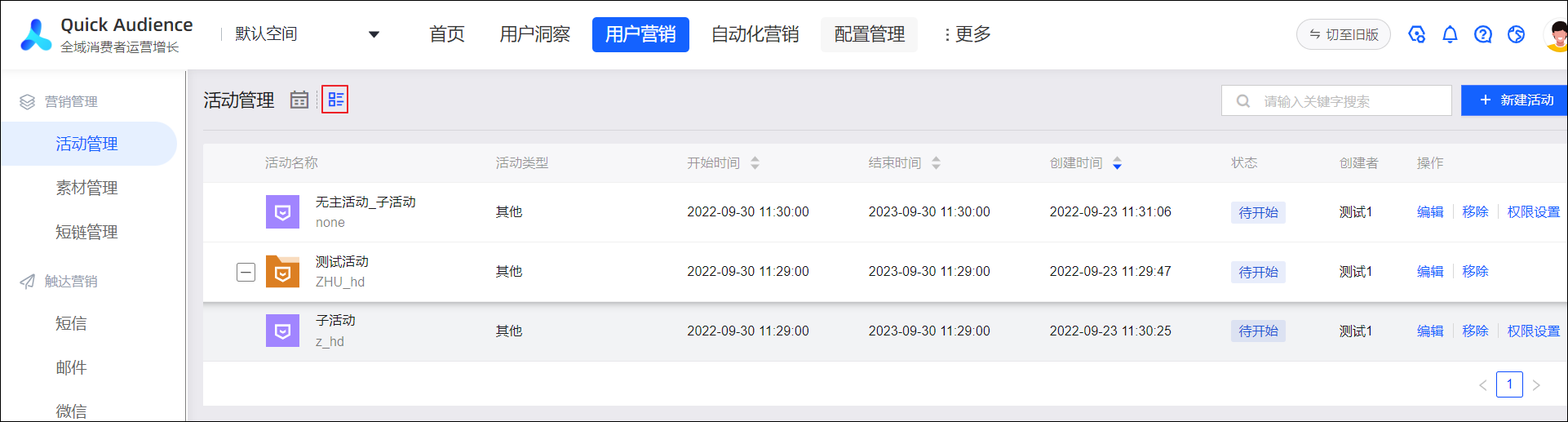 图标表示主活动，图标表示子活动。单击主活动前的加号图标，可展开该主活动下的子活动列表。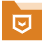 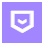 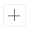 活动详情主活动详情在活动列表单击主活动名称，进入主活动详情页面，页面展示主活动的详细信息，及其子活动列表，如下图所示。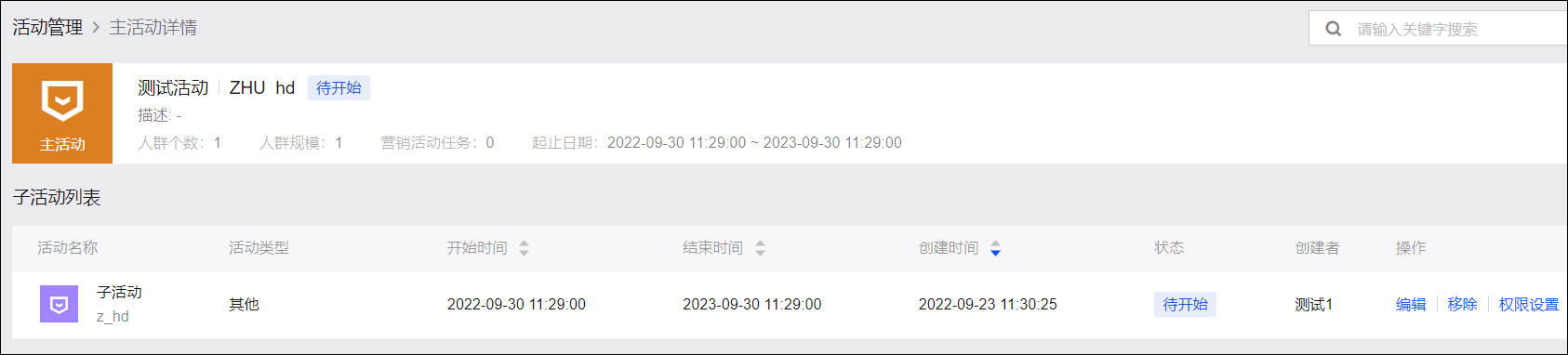 子活动详情在活动列表单击子活动名称，进入子活动详情页面，页面展示子活动的详细信息，及其关联的人群、营销任务列表。参与人群列表如下图所示，对于筛选或交并生成的人群，您可以单击图标，进入人群编辑页面。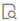 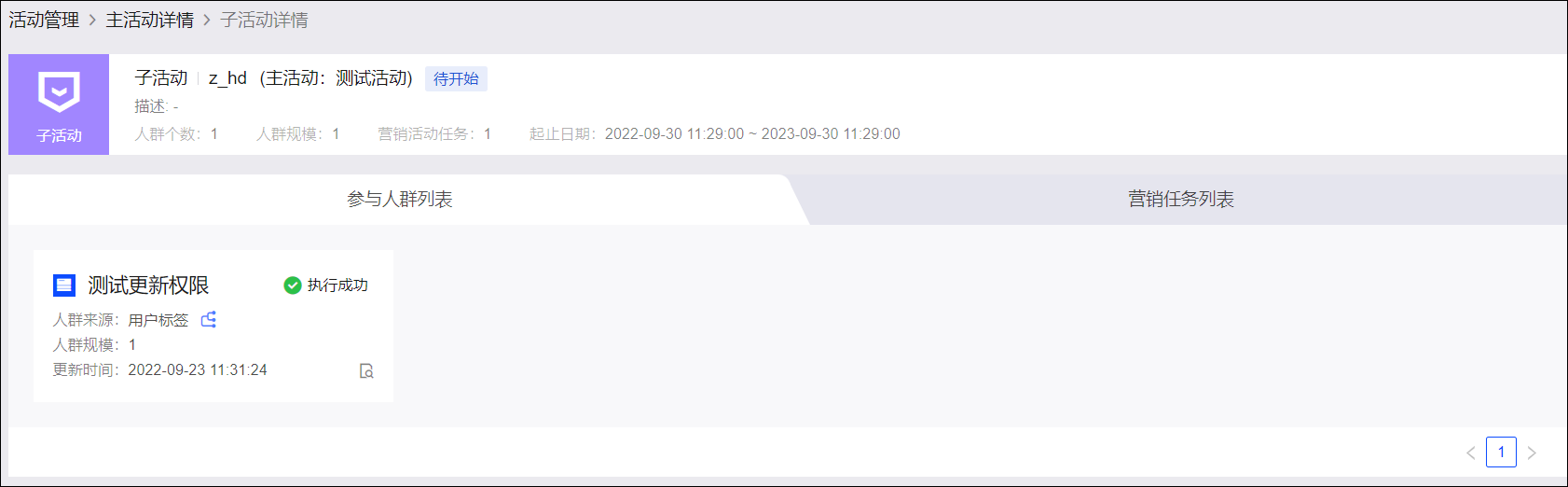 营销任务列表如下图所示，分不同的营销任务类型展示，您可以单击图标，进入相应营销任务的详情页面或列表页面。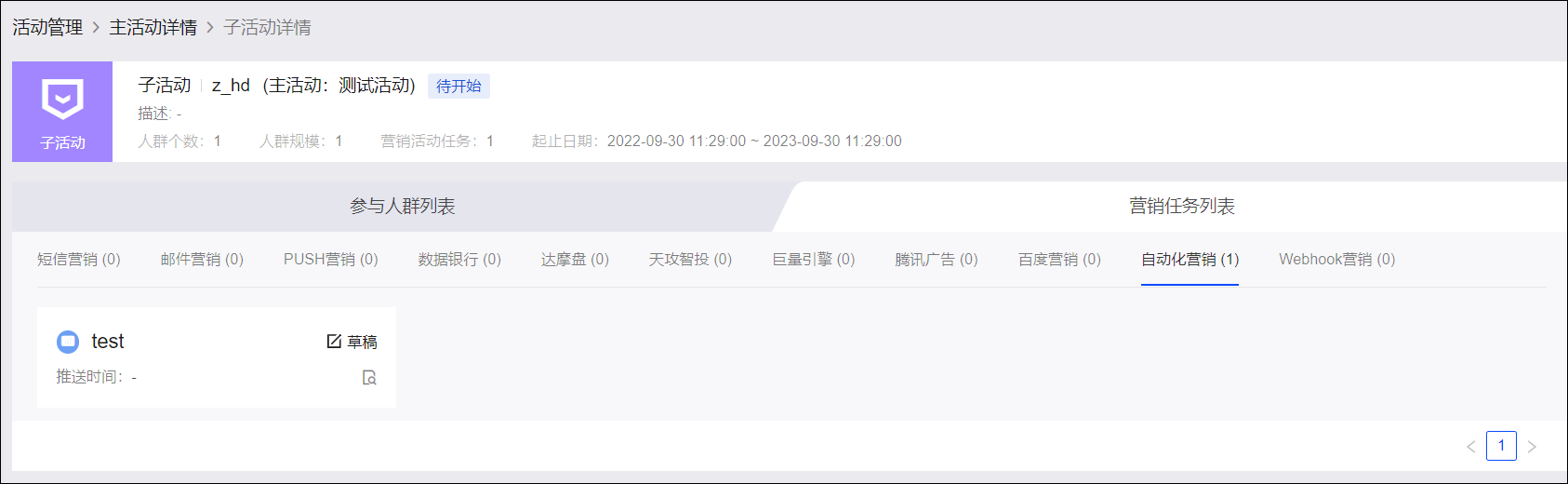 子活动关联人群、营销任务由于子活动是需要实际执行的营销活动，所以可以关联人群、营销任务：在新建、编辑人群时，将人群与子活动关联。具体操作，请参见人群管理文档。在新建、编辑营销任务（不含微信营销、抖音营销、Kafka推送）时，将营销任务与子活动关联。具体操作，请参见用户营销文档、自动化营销文档。编辑活动说明 不支持将主活动改为子活动，或将子活动改为主活动。操作步骤：单击图标，进入活动列表。单击活动的编辑。在弹窗中修改活动参数。参数说明，请参见创建营销活动。单击确定，完成修改。子活动授权管理员、活动创建者可以向其他人授权子活动的使用权限或管理权限：使用权限：查看、使用子活动，配置关联人群、关联营销任务。管理权限：编辑、移除子活动，以及使用权限。说明 授权子活动使用权限或管理权限后，被授权人将可以查看对应的主活动。管理权限、使用权限的授权操作类似，操作步骤：单击图标，进入活动列表。单击子活动的权限设置。在弹窗中选择管理权限或使用权限。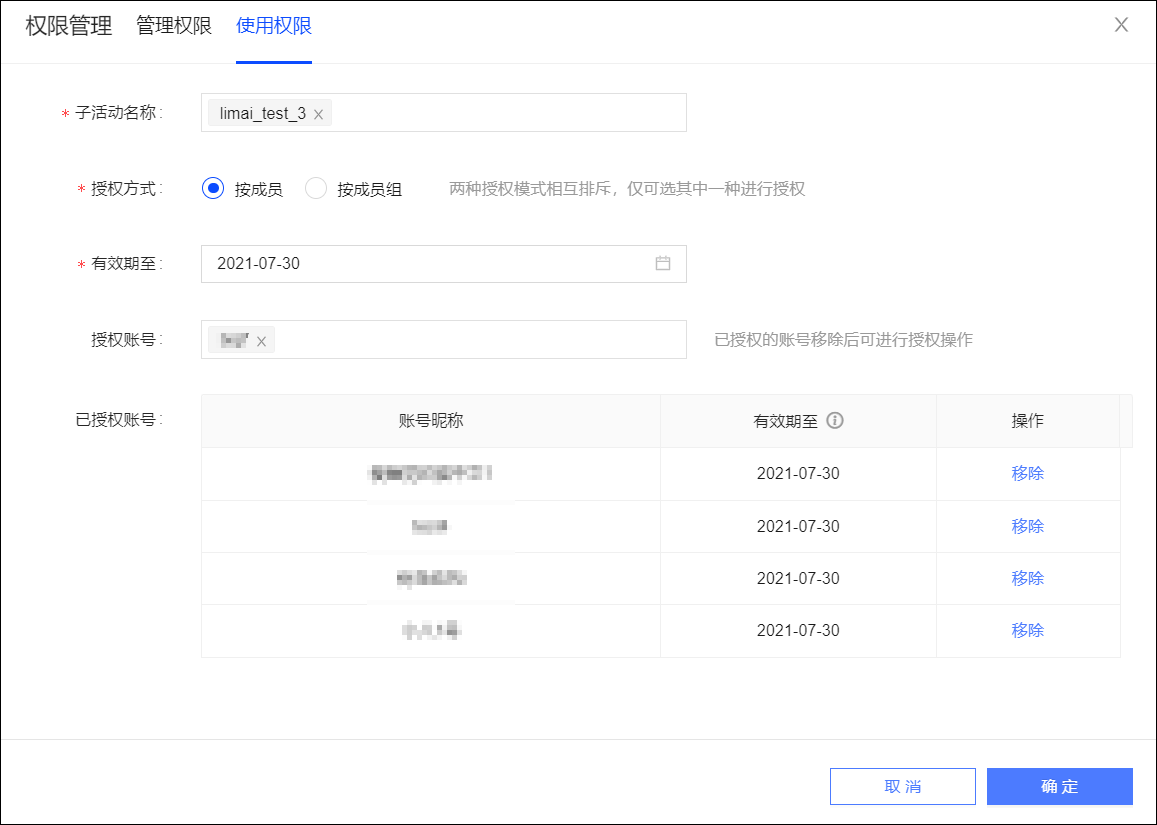 默认已选择进入时的子活动，您也可以选择其他子活动，支持全选。选择授权方式：支持按成员和按成员组。下方显示已选子活动的已授权账号，以及授权有效期。说明 若选择多个子活动，下方显示多个子活动均已授权的账号，有效期为空表示多个子活动的有效期不同，请分子活动查看具体有效期。解除授权：单击账号对应的移除，即可解除对该账号的授权，立即生效。授权：选择要授权的账号，可多选，设置有效期，单击确定完成授权。嵌入Quick BI报表支持在Quick BI可视化分析平台利用活动相关数据制作报表，然后嵌入到营销活动页面进行展示，针对活动效果进行可视化分析。同时，支持报表自动筛选展示当前营销活动的数据。说明 需要购买Quick BI专业版，并在Quick BI完成报表制作和发布。Quick BI购买及使用说明，请参见Quick BI用户指南。仅当Quick BI报表的数据源是ADB3.0类型时，支持将报表嵌入到Quick Audience。仅当Quick BI报表的数据源与Quick Audience工作空间使用的分析源是同一个ADB3.0数据库时，支持嵌入营销活动页面的报表自动筛选展示当前营销活动的数据。操作步骤：Quick Audience组织管理员进行Quick BI授权配置，请参见Quick BI授权配置。在Quick BI控制台进行以下操作：由Quick BI管理员进行报表嵌入到Quick Audience的嵌入渠道配置。由Quick BI工作空间成员完成报表制作并保存。制作报表时，您可以使用营销活动同步到您的ABD3.0分析源的数据。若需要Quick Audience支持报表自动筛选展示当前营销活动的数据，则除了使用营销活动同步到ABD3.0的数据，还需要将数据中的activity_id字段设置为全局参数，参数项名称必须设置为activityid，如下图所示。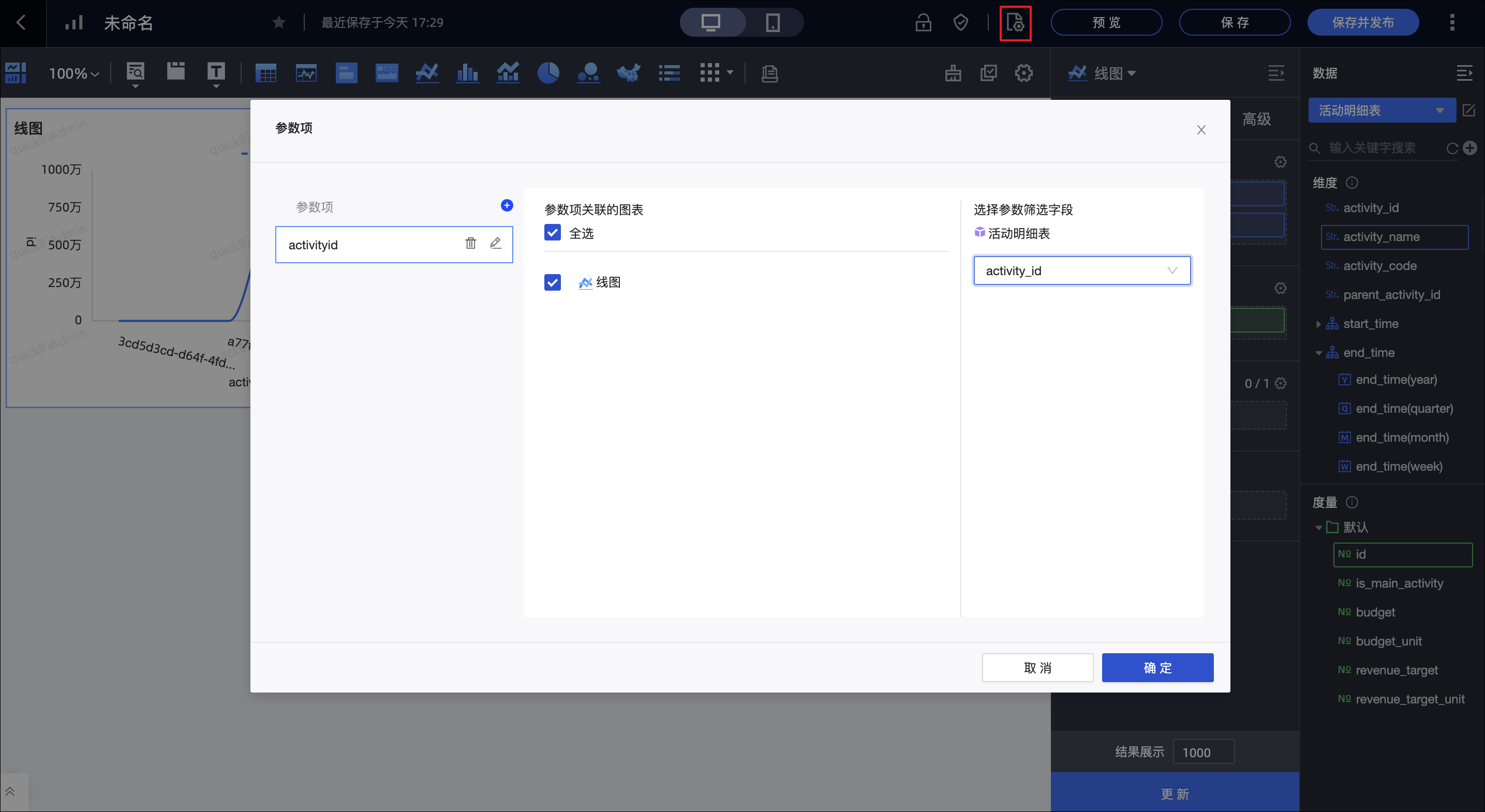 发布报表。为需要嵌入的报表开通嵌入，请参见报表开通嵌入。（可选）可以从Quick BI指定报表嵌入到Quick Audience的哪个空间，请参见报表嵌入配置。Quick Audience组织管理员将已开通嵌入的报表授权给工作空间，请参见报表授权。若上一步已从Quick BI进行报表嵌入配置，可以省略这一步。Quick Audience组织管理员或空间管理员嵌入报表。选择工作空间>配置管理>营销配置>报表配置，如下图所示。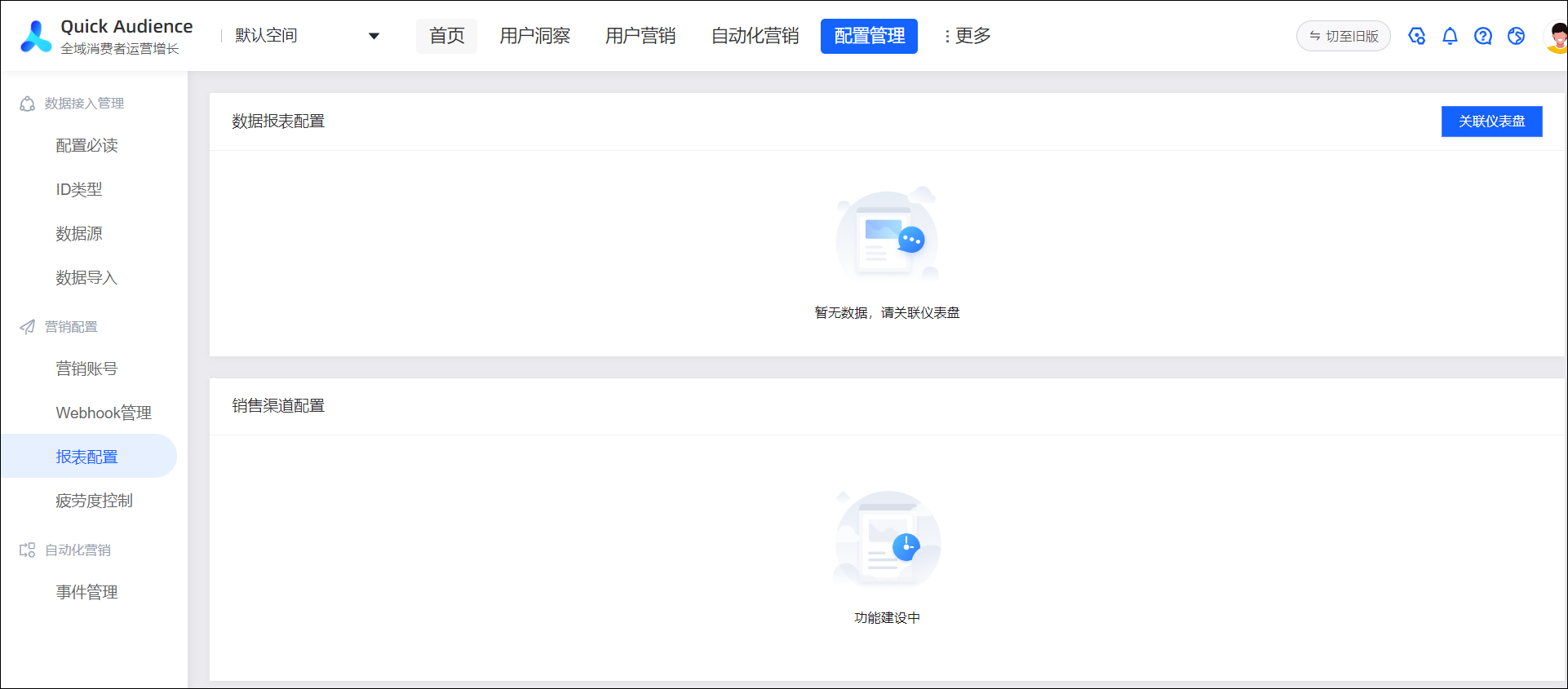 单击右上角关联仪表盘。在弹窗中选择一个报表，单击确定，如下图所示。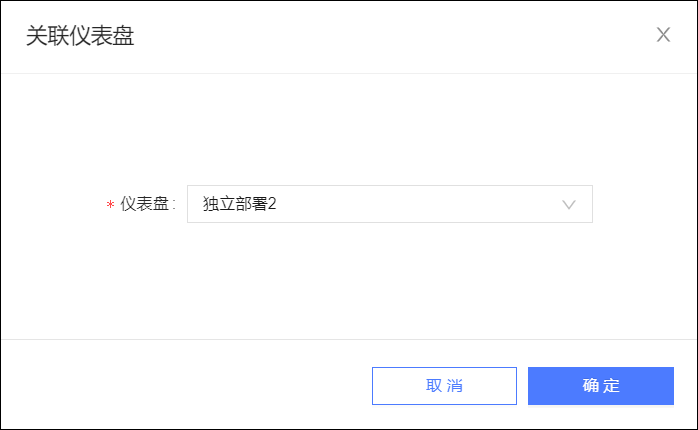 管理员和具有“用户营销-营销管理-营销活动-活动看板”权限的自定义角色成员，从任意主活动或子活动的详情页面，单击右上角的数据分析，进入分析页面，页面将加载报表。若报表已将营销活动同步到ABD3.0的数据中的activity_id字段设置为全局参数，报表将自动筛选展示当前营销活动的数据，如下图所示，在“活动编号”处仅展示了当前营销活动的编号。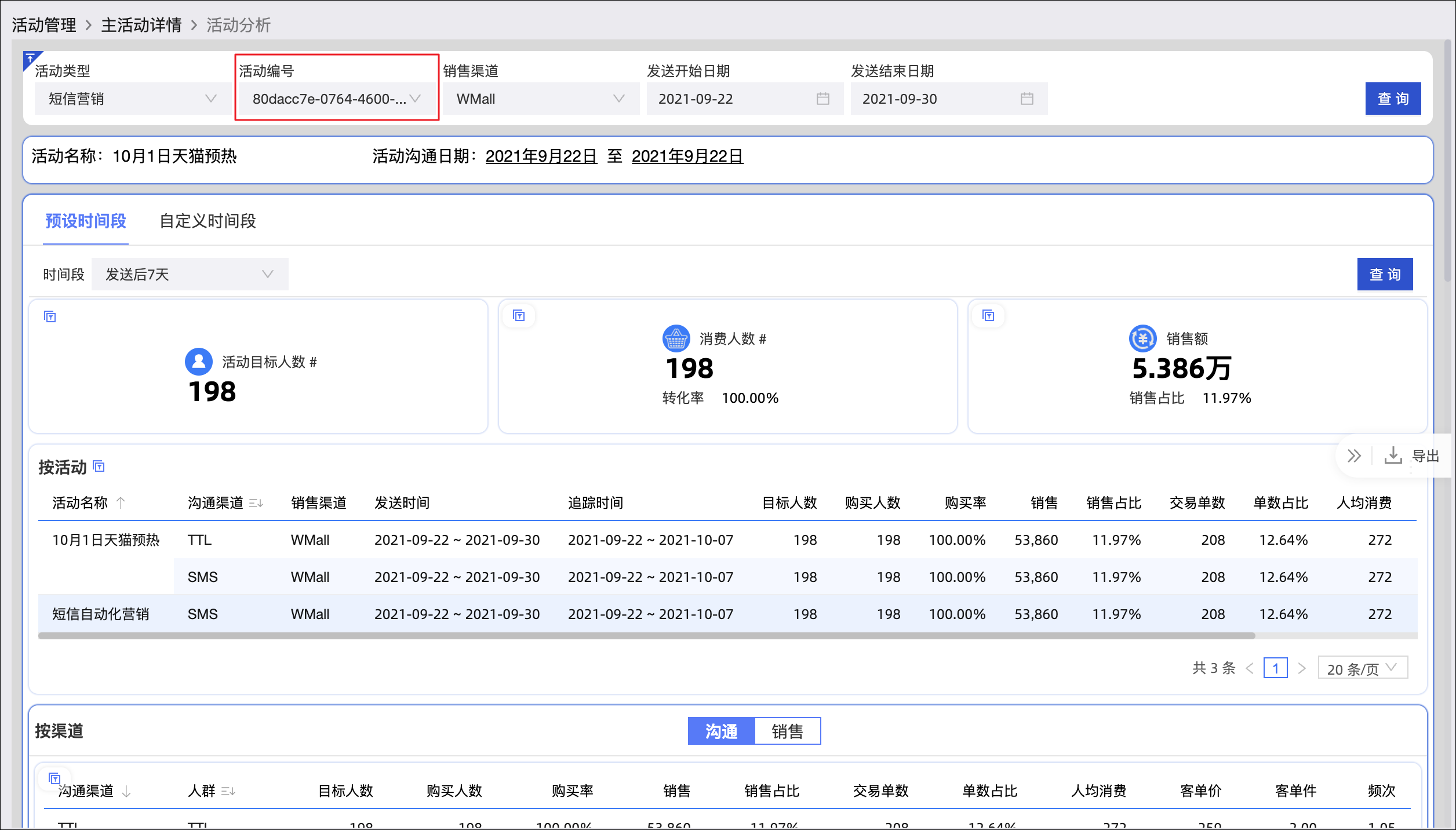 您可以利用报表进行数据分析，具体操作取决于仪表盘和报表的类型，请参见Quick BI用户指南。移除活动您可以移除不再需要的活动，操作步骤：说明 移除主活动，该主活动下的子活动将保留，成为独立子活动。移除子活动，该子活动关联的人群、营销任务将保留。单击图标，进入活动列表。单击活动的移除。确认删除，即完成活动移除。6.3. 触达营销6.3.1. 短信营销6.3.1.1. 短信营销概述短信营销支持对接阿里云短信平台和第三方短信平台，您可以向人群发送定时或即时的推广短信、短信通知、数字短信：推广短信：文本类型的短信，支持插入若干短链接。适用于新品宣传、会员关怀、生日祝福、商品促销、活动邀请等应用场景。第三方推广短信支持插入若干变量、带短参的短链。一般情况下，阿里云推广短信不支持插入变量、带短参的短链。但若您申请开通了阿里云全变量白名单，阿里云推广短信将支持插入一个变量或带短参的短链，不支持同时插入。短信通知：文本类型的短信，支持插入若干变量或短链接，支持每个短链接带短参。适用于优惠券使用通知、固定节日营销活动通知等。数字短信：短信内容支持文本、图片、音频、视频。仅支持通过阿里云短信平台发送。其中，推广短信、短信通知中的变量、短链接、短参作用为：变量：用于针对不同用户发送差异性内容，该差异性内容可为用户的标签信息。例如：插入变量${name}，并指定其取值为用户的姓名，则发送短信时将在变量对应位置显示用户姓名。短链接：简称为短链，是将原始长网址压缩而成的短网址，可为短信预留更多的内容空间。短参：根据用户手机号生成短参，拼接在短链后，可实现用户短链点击数据采集。阿里云短信采集到的数据将回流到阿里云短信平台，第三方短信采集到的数据将回流到Quick Audience。实质上，短参也属于一种变量。不同短信平台对变量、短链接、短参的支持情况如下表所示。Y表示支持，N表示不支持。短信营销流程短信营销支持使用您亲自创建的人群，或他人创建的公共人群，支持向人群关联的手机号（原文/AES）发短信。将营销对象创建为人群，可以采用通过从数据表、RFM/AIPL模型等筛选出目标人群，或将营销目标ID列表上传为人群等方式，请参见人群管理。由组织管理员进行短信接口配置。阿里云短信接口配置，请参见配置阿里云短信接口。第三方短信接口配置，请参见新建第三方短信平台接口，并且第三方短信接口需按第三方短信平台接口规范开发。 添加用于声明短信发送者身份的短信签名，请参见短信签名管理。短信签名由相应的短信平台审核通过后才能使用。（可选）若短信中需要使用短链接，则需要创建短链接，请参见短链管理。（可选）创建短信模板，请分别参见创建文本短信模板或创建数字短信模板。短信模板可以在短信任务中被引用，作为短信的内容。您也可以不事先创建短信模板，仅在创建短信任务时编辑短信内容。（可选）支持限制在一定时间内向同一个用户发送短信的次数（不含短信通知次数）和免打扰时段，请参见疲劳度控制。创建短信任务，请分别参见创建推广短信任务、创建短信通知任务、创建数字短信任务。无论定时任务或即时任务，文本短信内容均需由相应的短信平台审核通过才能发送，数字短信内容均需由手机号归属的运营商审核通过才能发送。短信任务创建后，进行短信营销任务管理，了解任务的执行状态、发送详情，支持将指定接收状态的用户保存为人群。短信发送后，进行短信营销效果分析，查看消息回复。消息回复您在阿里云短信接口、第三方短信接口中开启并配置上行消息接收后，发送的短信支持用户回复，您可以在消息回复页签：查看收到的用户回复。针对用户的回复信息，再次回复用户。筛选含退订倾向的回复。退订消息对于支持退订推广短信的短信平台，例如阿里云短信平台，短信营销任务发送的每条推广短信最后都将带有“回T退订”字样（占4个短信字数）。若用户回复了“T”，该短信平台将针对当前短信签名屏蔽该用户，短信营销任务通过该短信平台发送使用同一个签名的推广短信时，将不再发送给该用户。阿里云全变量白名单您可以申请开通阿里云全变量白名单，开通后，您创建的阿里云文本短信（含推广短信、通知短信）模板将自动通过内容审核，并且阿里云推广短信也将支持插入一个变量或短参。若您需要灵活定制短信内容，希望缩减短信内容审批时间，请联系您对应的商务人员申请开通阿里云全变量白名单。FAQ短信营销中的推广短信与短信通知有什么区别？答：推广短信和短信通知都是Quick Audience支持的短信营销类型。它们的共同点为：均为文本类型的短信，支持插入短链接。均支持通过阿里云短信平台、第三方短信平台发送。它们的区别为：默认阿里云推广短信不支持插入变量、带短参的短链，除非您申请开通了阿里云全变量白名单，开通后，也仅支持一个变量或短参。（第三方推广短信、阿里云和第三方短信通知均支持插入变量、带短参的短链。）对于支持退订推广短信的短信平台，推广短信会在末尾加入“回T退订”字样（占4个短信字数）。审核标准不同，例如：短信通知不支持发送营销内容，请参见阿里云短信模板规范、第三方短信平台模板规范。计费标准不同，具体费用请参考阿里云短信定价、第三方短信平台定价。对于短信营销任务，模板审核会不会影响发送短信的时间？答：模板由相关短信平台或运营商审核：文本短信模板由短信平台审核。阿里云短信审核时间一般在2小时内（工作时间），相关说明请参见阿里云短信审核规范；第三方短信审核时间请咨询第三方短信平台。数字短信模板由三大运营商审核。只有运营商审核通过，才能使用该模板向归属于该运营商的手机号发送数字短信。发送短信前，短信模板必须通过审核，具体规则如下：对于即时发送的短信营销任务，模板审核通过后立即发送。对于定时发送的短信营销任务，不支持使用审核中的模板，不支持修改模板，仅支持使用已通过审核的模板。说明 对于已开通阿里云全变量白名单的用户，通过阿里云短信平台发送时，短信模板将自动通过审核，无需为此预留时间。创建短信营销任务时，选择模板后修改了模板内容，新的内容要审核吗？答：若您在创建短信营销任务页面选择模板并修改内容，系统将为新的内容创建一个新模板，模板名称为当前任务名称。新模板需要重新审核，审核通过后才能发送。您可以在相应的模板列表中管理新模板。6.3.1.2. 创建推广短信任务您可以创建推广短信任务，以发送文本短信的方式来触达用户，支持插入若干短链接，有条件地支持插入变量、带短参的短链接。支持创建阿里云推广短信任务、第三方推广短信任务。具体说明，请参见短信营销概述。操作步骤：选择工作空间>用户营销>触达营销>短信。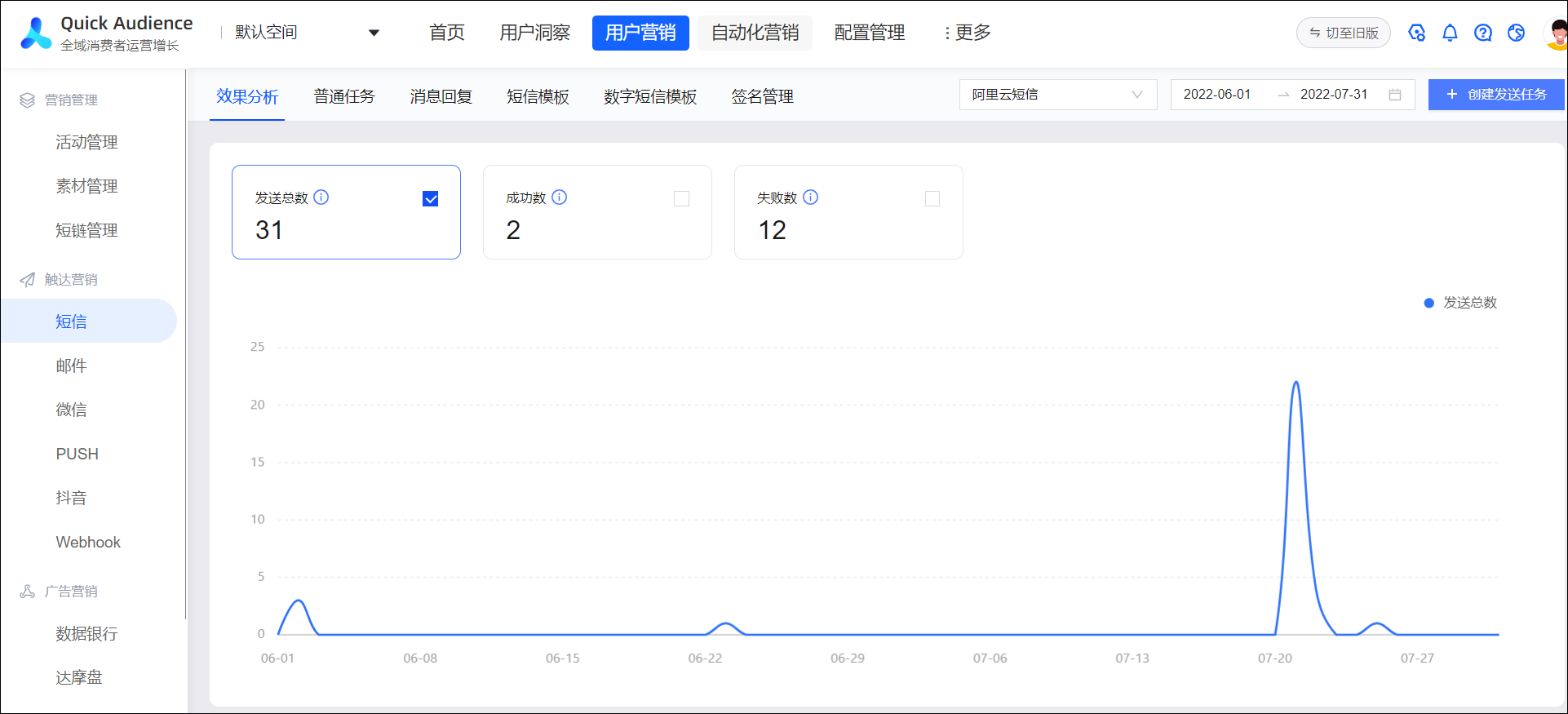 单击右上角创建发送任务，进入创建短信任务页面，如下图所示。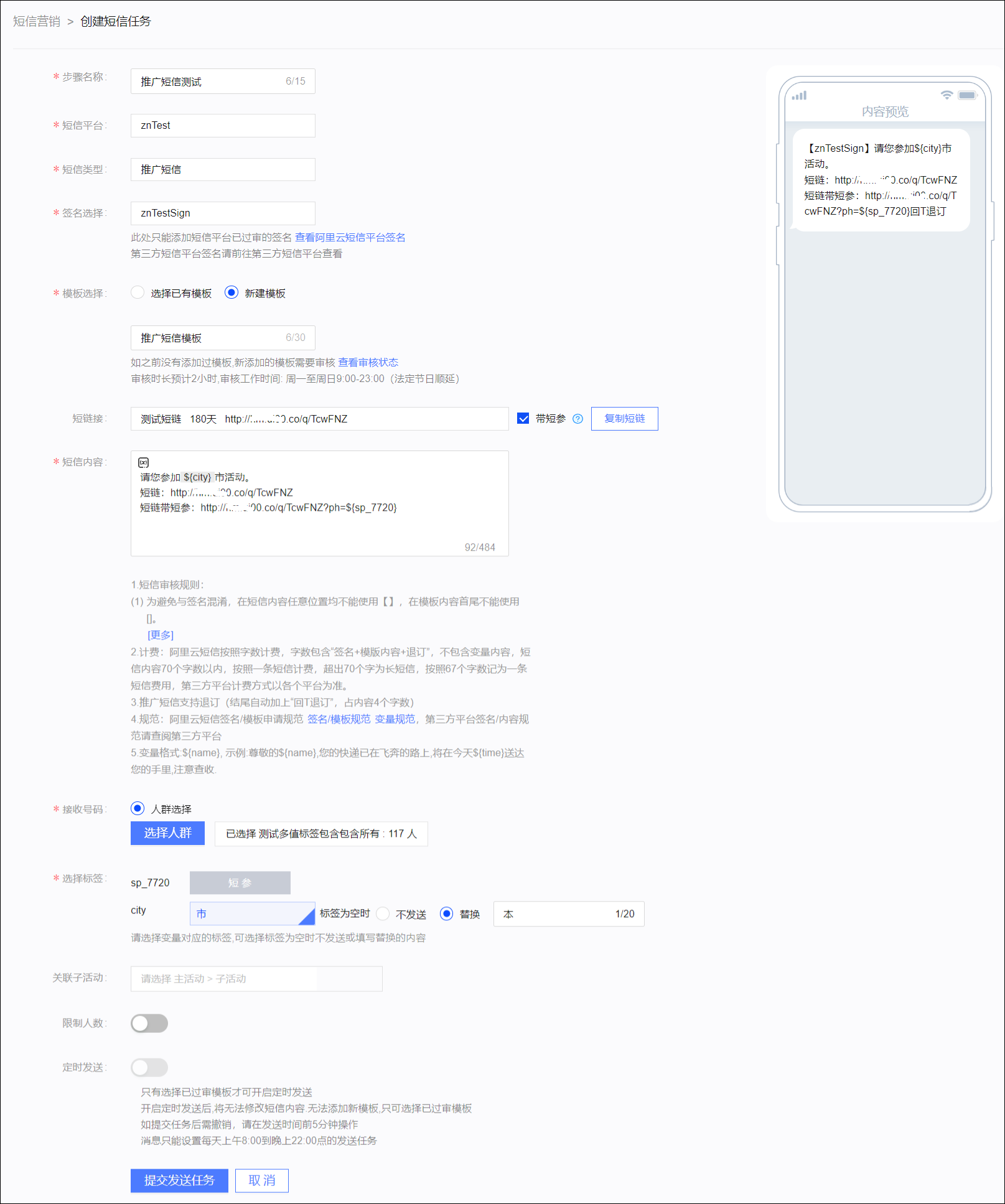 进行以下参数配置：任务名称：输入任务名称，可以通过任务名称来区分当前任务的作用。单个空间下任务名称不可重复。说明 实际发送内容不受任务名称影响。短信平台：从下拉列表选择要使用的短信平台。短信类型：选择推广短信。签名选择：从下拉列表选择已有签名或新建签名、添加已过审签名。签名将会随短信一起发送至用户。添加已过审签名时，无须添加【】，签名发送会自带【】符号，避免重复。说明 签名必须在对应的短信平台通过审核才可添加，否则短信将发送失败，请提前到阿里云短信控制台或第三方短信平台确认签名已通过审核。新建签名，请参见短信签名管理。模板选择：选择已有模板：从下拉列表选择已有模板。模板的创建，请参见创建文本短信模板。新建模板：若要重新创建一个模板，请在下方输入模板名称，编辑短信内容作为模板内容。说明 请注意模板在对应对的短信平台审核通过后才能发送。短链接：如需使用短链，从下拉列表选择已有短链或创建短链，然后单击复制短链，将复制获得的短链通过ctrl+V键粘贴到短信内容中。格式为：http://xxx.cn/xxxxxx。如需使用带短参的短链，勾选带短参，则复制的短链将带有短参。格式为： http://xxx.cn/xxxxxx?ph=${sp_xxxx}。说明 对于第三方推广短信，您可以插入任意个带短参的短链；对于阿里云推广短信，若您申请开通了阿里云全变量白名单，则可以插入一个带短参的短链，且插入后不可再插入变量。选择短链时请注意短链的有效期，用户点击短链时，短链必须在有效期内才能正常打开网址。创建短链，请参见短链管理。带短参的短链中的${sp_xxxx}为短参，发送短信时将根据每个手机号生成对应的短参，用于采集用户短链点击数据。阿里云短链中，使用短参采集到的用户短链点击数据将回流到阿里云短信平台，请与该产品的客服人员联系获取数据；普通短链中，使用短参采集到的用户短链点击数据将回流到Quick Audience，可用于分析。短信内容：依赖于短信模板。页面右侧将展示短信的内容预览，请关注预览效果。说明 若选择模板后继续更改内容，则等同于新建模板，同样需要审核通过后才能发送。短信内容文本框下方显示了短信审核规则、计费规则等信息，请您依据这些信息合理安排短信内容。对于第三方推广短信，您可以插入任意个变量；对于阿里云推广短信，若您申请开通了阿里云全变量白名单，则可以插入一个短参，且插入后不可再插入带短参的短链。插入变量方法：在需要插入变量的位置，单击图标，在如下图所示的弹窗中，输入变量名称，单击插入，“请您参加市活动”将变为“请您参加${city}市活动”。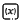 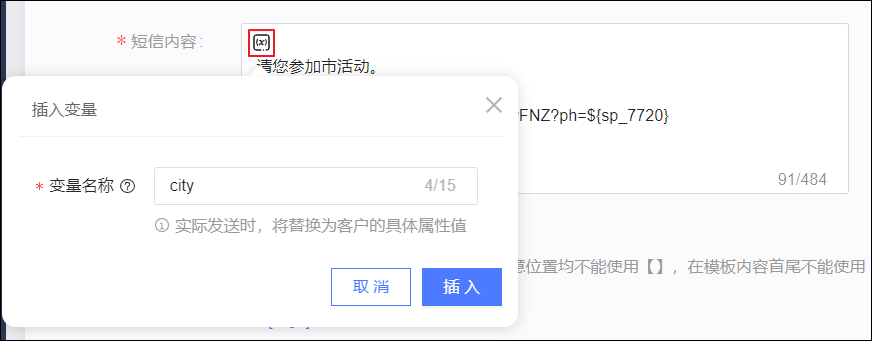 接收号码：单击选择人群，选择要发送的人群，并选择手机号的加密方式，系统将向人群关联的相应加密方式的手机号发送短信。选择标签：仅当短信内容中含有短参或变量时，才显示该配置项。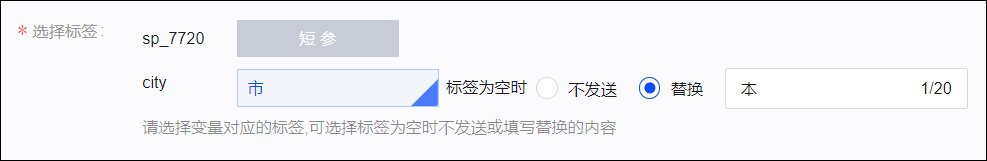 若含有短参，如上图中的“sp_7720”，短参取值依赖手机号，您不需要设置。若含有变量，如上图中的“city”，则需单击选择标签，从已选人群的来源表选择一个标签字段，作为变量的值。并设置当用户的标签值为空时的处理方式：不发送：用户的标签值为空时，不发送短信给该用户。替换：将变量替换为指定文字。关联子活动：选择主活动，再选择该主活动下的子活动（独立子活动将展示在主活动列表最后的 - 之下），将营销任务与子活动关联，支持关联多个子活动。活动相关说明，请参见营销活动文档。限制人数：如果选择的人群为1000人，但只需要对100人进行营销，则开启限制人数开关，输入数字100即可。限制人数不可大于选择的人群人数。定时发送：开启时可指定发送时间。若开启定时发送，为了保证流程通畅不受阻碍，必须选择已经过审的短信模板作为发送的内容，且不可更改。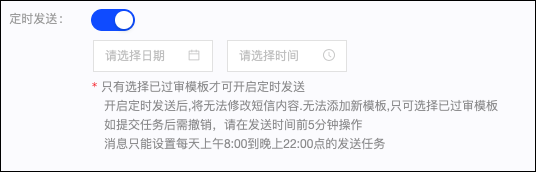 单击提交发送任务，完成推广短信任务创建。6.3.1.3. 创建短信通知任务您可以创建短信通知任务，以发送文本短信的方式来触达用户，支持插入若干变量或短链接，短链接可带短参。支持创建阿里云短信通知任务、第三方短信通知任务。具体说明，请参见短信营销概述。操作步骤：选择工作空间>用户营销>触达营销>短信。单击右上角创建发送任务，进入创建短信任务页面，如下图所示。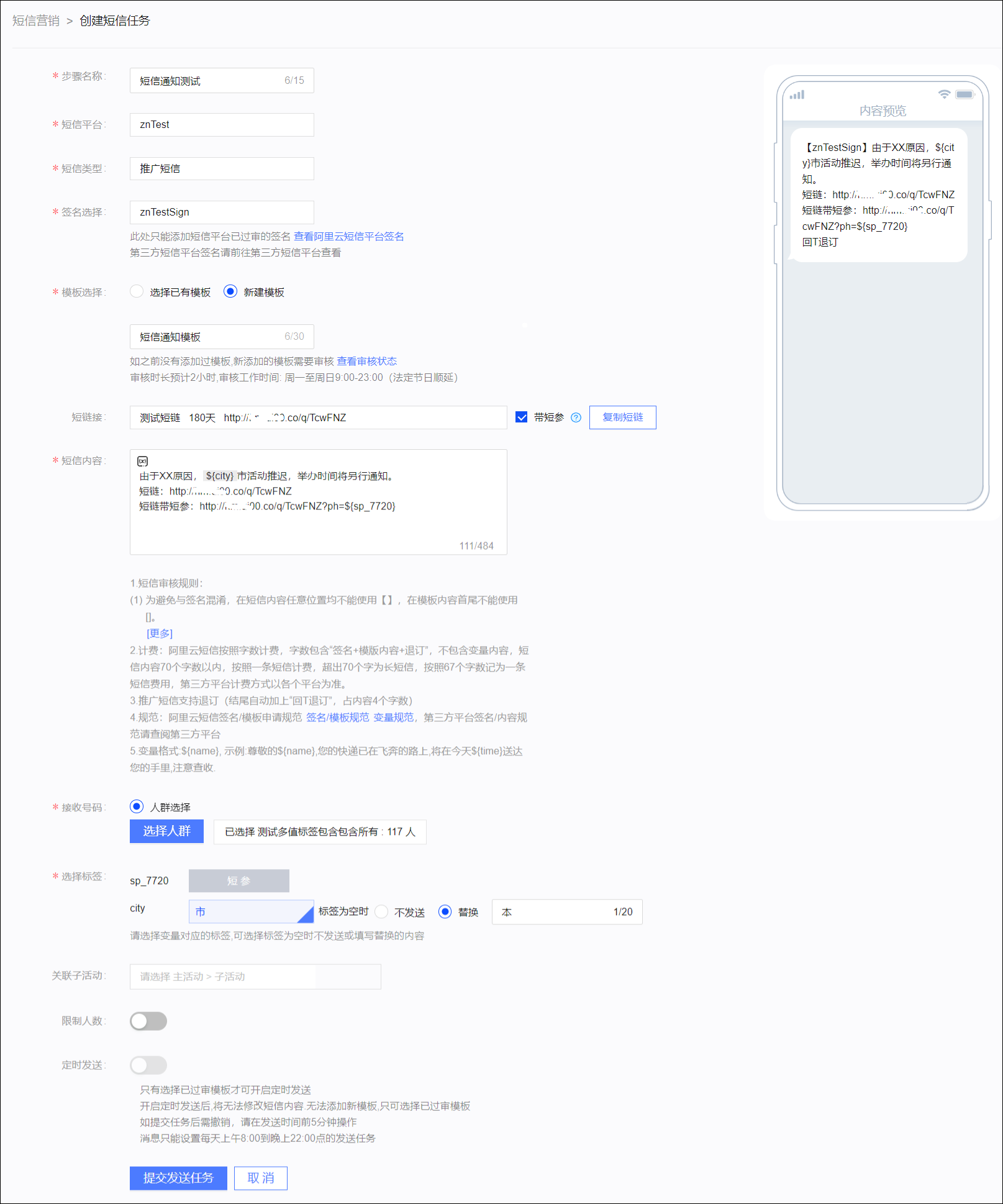 进行以下参数配置：任务名称：输入任务名称，可以通过任务名称来区分当前任务的作用。说明 实际发送内容不受任务名称影响。短信平台：从下拉列表选择要使用的短信平台。短信类型：选择短信通知。签名选择：从下拉列表选择已有签名或新建签名、添加已过审签名。签名将会随短信一起发送至用户。添加已过审签名时，无须添加【】，签名发送会自带【】符号，避免重复。说明 签名必须在对应的短信平台通过审核才可添加，否则短信将发送失败，请提前到阿里云短信控制台或第三方短信平台确认签名已通过审核。新建签名，请参见短信签名管理。模板选择：选择已有模板：从下拉列表选择已有模板。模板的创建，请参见创建文本短信模板。新建模板：若要重新创建一个模板，请在下方输入模板名称，编辑短信内容作为模板内容。说明 请注意模板在对应对的短信平台审核通过后才能发送。短链接：如需使用短链，从下拉列表选择已有短链或创建短链，单击复制短链，将复制获得的短链通过ctrl+V键粘贴到短信内容中。格式为：http://xxx.cn/xxxxxx。如需使用带短参的短链，勾选带短参，则复制的短链将带有短参。格式为： http://xxx.cn/xxxxxx?ph=${sp_xxxx}。说明 选择短链时请注意短链的有效期，用户点击短链时，短链必须在有效期内才能正常打开网址。创建短链，请参见短链管理。带短参的短链中的${sp_xxxx}为短参，发送短信时将根据每个手机号生成对应的短参，用于采集用户短链点击数据。阿里云短链中，使用短参采集到的用户短链点击数据将回流到阿里云短信平台，请与该产品的客服人员联系获取数据；普通短链中，使用短参采集到的用户短链点击数据将回流到Quick Audience，可用于分析。短信内容：依赖于短信模板。页面右侧将展示短信的内容预览，请关注预览效果。说明 若选择模板后继续更改内容，则等同于新建模板，同样需要审核通过后才能发送。短信内容文本框下方显示了短信审核规则、计费规则等信息，请您依据这些信息合理安排短信内容。您可以插入任意个变量。插入变量方法：在需要插入变量的位置，单击图标，在如下图所示的弹窗中，输入变量名称，单击插入，“市活动推迟”将变为“${city}市活动推迟”。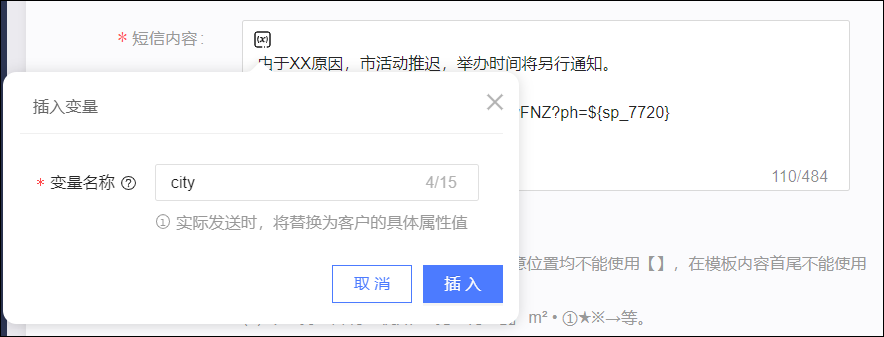 接收号码：单击选择人群，选择要发送的人群，并选择手机号的加密方式，系统将向人群关联的相应加密方式的手机号发送短信。选择标签：仅当短信内容中含有短参或变量时，才显示该配置项。若含有短参，如上图中的“sp_7720”，短参取值依赖手机号，您不需要设置。若含有变量，如上图中的“city”，则需单击选择标签，从已选人群的来源表选择一个标签字段，作为变量的值。并设置当用户的标签值为空时的处理方式：不发送：用户的标签值为空时，不发送短信给该用户。替换：将变量替换为指定文字。关联子活动：选择主活动，再选择该主活动下的子活动（独立子活动将展示在主活动列表最后的 - 之下），将营销任务与子活动关联，支持关联多个子活动。活动相关说明，请参见营销活动文档。限制人数：如果选择的人群为1000人，但只需要对100人进行营销，则开启限制人数开关，输入数字100即可。限制人数不可大于选择的人群人数。定时发送：开启时可指定发送时间。若开启定时发送，为了保证流程通畅不受阻碍，必须选择已通过审核的短信模板作为发送的内容，且不可更改。单击提交发送任务，完成短信通知任务创建。6.3.1.4. 创建数字短信任务您可以创建数字短信任务，以发送数字短信的方式来触达用户。数字短信内容支持文本、图片、音频、视频。仅支持阿里云数字短信任务。操作步骤：选择工作空间>用户营销>触达营销>短信。单击右上角创建发送任务，进入创建短信任务页面，如下图所示。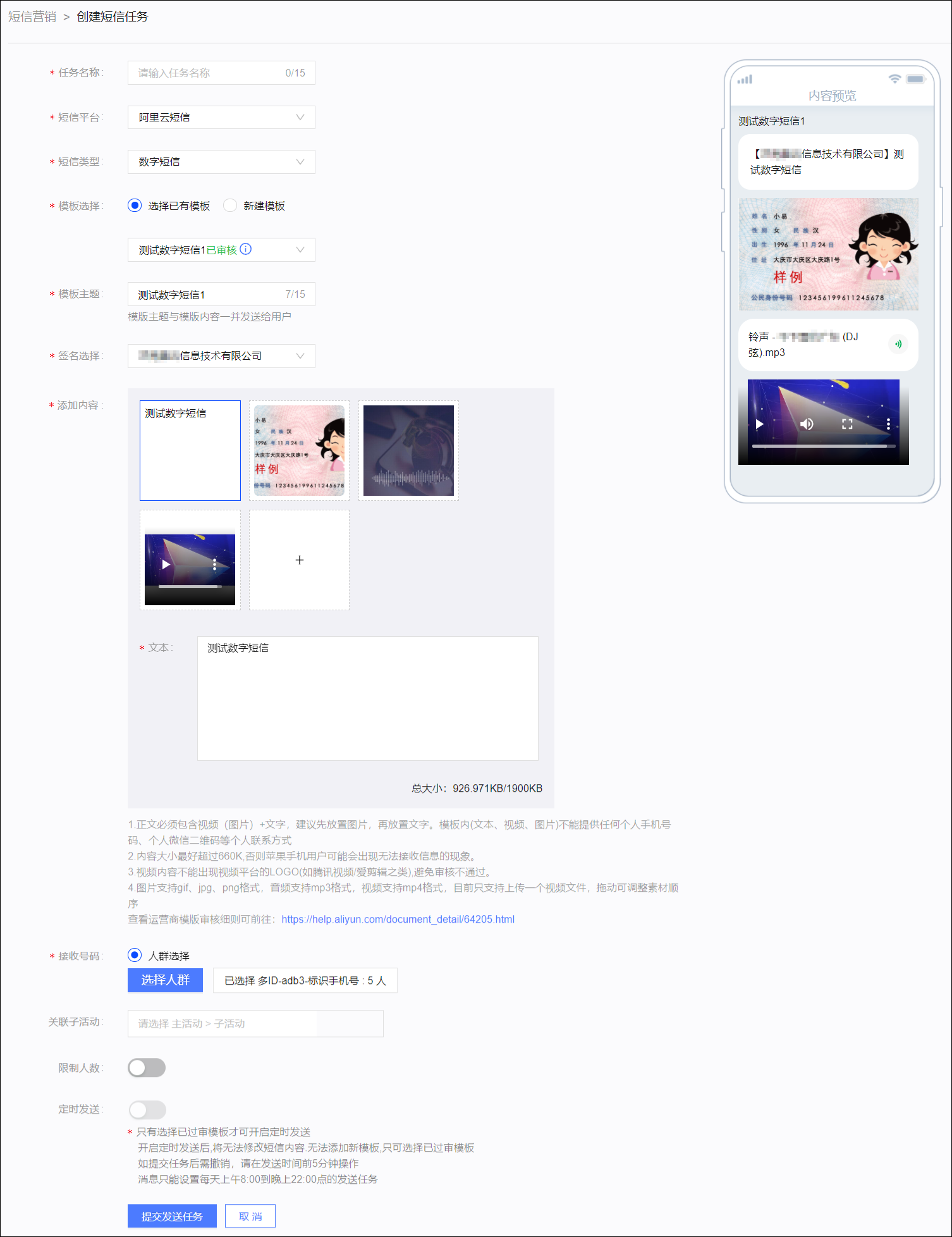 进行以下参数配置：任务名称：输入任务名称，可通过任务名称来区分当前任务的作用。说明 实际发送内容不受任务名称影响。短信平台：从下拉列表选择阿里云短信。说明 数字短信仅支持选择阿里云短信。短信类型：选择数字短信。选择模板：选择已有模板：从下拉列表选择已有模板。模板的创建，请参见创建数字短信模板。新建模板：请在下方输入模板名称、模板主题，选择签名，编辑内容作为模板内容。说明 请注意模板在运营商审核通过后才能发送到归属于该运营商的手机号，鼠标移动到模板名称后的图标上方，可以查看已审核支持该模板的运营商。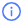 模板主题：模板主题将会随短信一起发送至用户。签名选择：从下拉列表选择已有签名或新建签名、添加已过审签名。签名将会随短信一起发送至用户。添加已过审签名时，无须添加【】，签名发送会自带【】符号，避免重复。说明 签名必须在对应的短信平台通过审核才可添加，否则短信将发送失败，请提前到阿里云短信控制台确认签名已通过审核。新建签名，请参见短信签名管理。添加内容：依赖于短信模板。页面右侧将展示短信的内容预览，请关注预览效果。说明 若选择模板后继续更改内容（含主题、签名），则等同于新建模板，同样需要审核通过后才能发送。如需添加内容，单击+号区域后可以选择添加文本、图片、音频、视频等内容，视频内容只可添加一个。鼠标移动到内容项目上方，将出现调整顺序按钮和删除按钮。接收号码：单击选择人群，选择要发送的人群，并选择手机号的加密方式，系统将向人群关联的相应加密方式的手机号发送短信。关联子活动：选择主活动，再选择该主活动下的子活动（独立子活动将展示在主活动列表最后的 - 之下），将营销任务与子活动关联，支持关联多个子活动。活动相关说明，请参见营销活动文档。限制人数：如果选择的人群为1000人，但只需要对100人进行营销，则开启限制人数开关，输入数字100即可。限制人数不可大于选择的人群人数。定时发送：开启时可指定发送时间。若开启定时发送，为了保证流程通畅不受阻碍，必须选择已通过审核的短信模板作为发送的内容，且不可更改。单击提交发送任务，完成数字短信任务创建。6.3.1.5. 短信营销效果分析支持针对短信营销任务的效果进行分析，分不同短信平台查看短信发送总数、成功数、失败数。选择工作空间>用户营销>触达营销>短信>效果分析，进行营销效果分析，如下图所示。在右上角选择短信平台、时间段，下方显示对应的短信发送数据和折线图，包括发送总数、成功数、失败数。折线图中仅显示已勾选的关键项。6.3.1.6. 短信营销任务管理选择工作空间>用户营销>触达营销>短信>普通任务，您可查看短信营销任务的执行信息。任务列表如下图所示，列表显示任务的关联子活动（若显示数字，鼠标悬停将显示所有关联子活动）、内容、人群名称、人群号码数量、实际发送、发送成功、失败的号码数量、短信平台、短信类型、发送类型、状态等信息。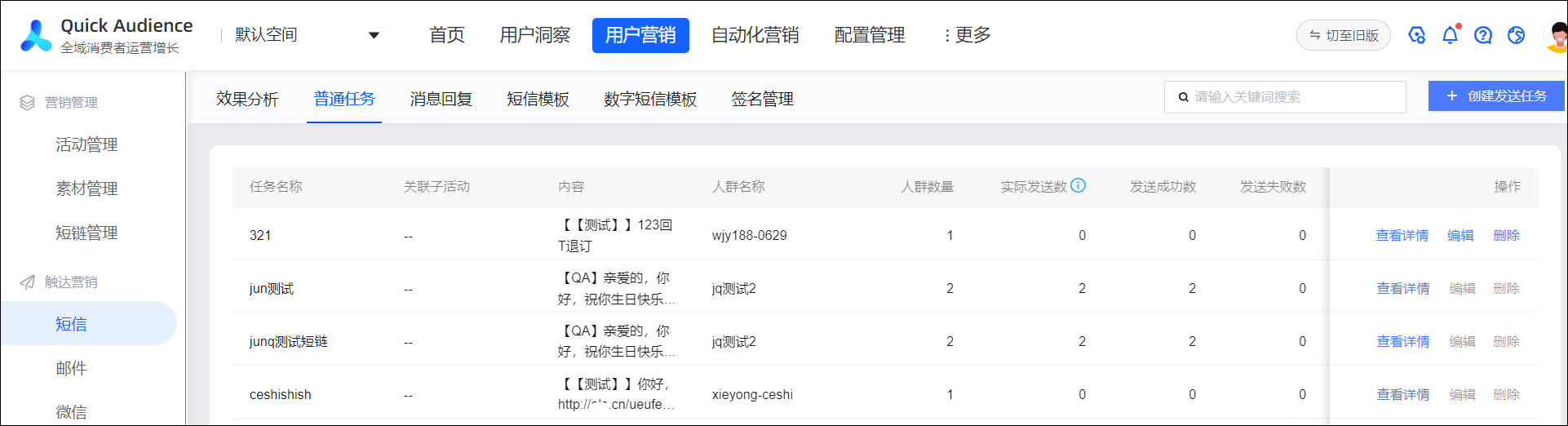 说明 实际发送号码数=发送成功号码数+发送失败号码数+未反馈号码数。若人群包含的号码数量与短信平台实际发送的短信数量不一致，可能的原因为：超过限制人数、号码为空号、短信内容超长导致拆分为多条等。发送成功、失败信息由短信平台反馈。因短信发送的运营商情况，一些号码可能反馈不及时，如3天（72小时）内未反馈，状态将认定为执行失败。其中，状态分为：审核中：短信内容正在审核。审核拒绝：短信内容被驳回。待发送发送中执行失败：鼠标移动到文字上方，显示失败原因。已结束：短信发送完毕。您可进行以下操作：查看详情：查看任务发送情况，具体操作请参见下面的查看详情。编辑：您可以编辑审核拒绝的任务，或类型为定时发送且距离发送时间还有5分钟以上的任务。删除：您可以删除审核拒绝的任务，或类型为定时发送且距离发送时间还有5分钟以上的任务。查看详情单击任务的查看详情，进入任务发送详情页面，如下图所示。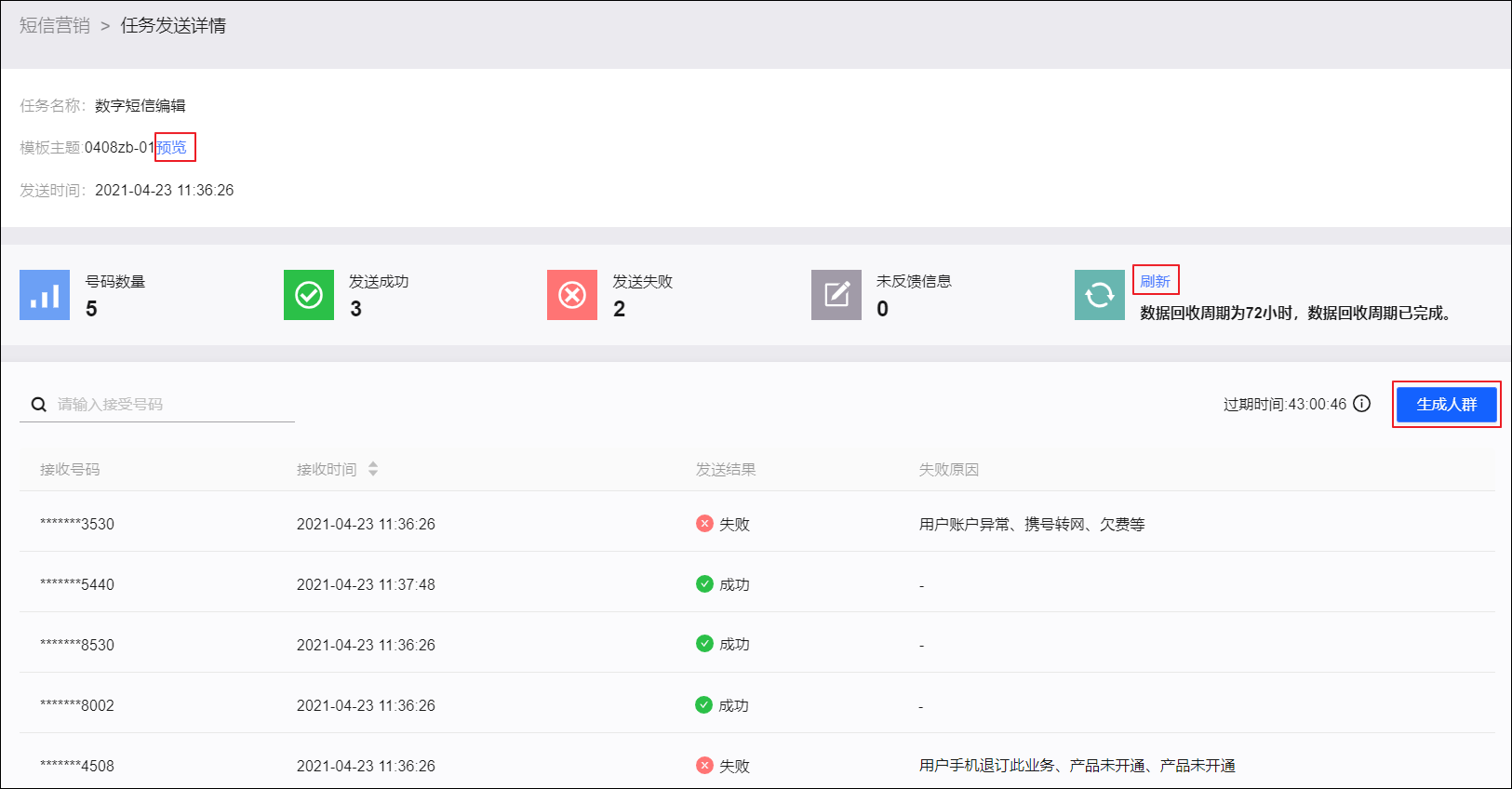 页面显示：任务名称、数字短信模板主题或文本短信全文、发送时间。单击数字短信模板主题的预览，可预览模板内容。任务当前包含的号码数量、发送成功、发送失败、未反馈信息的号码数，及刷新操作。发送的号码后四位，以及相应的接收时间、发送结果、失败原因（可能反馈多个可能原因）。单击生成人群，可选择筛选发送成功、失败或未反馈信息的号码为新的人群。说明 此类信息的保存时间为7天（168小时），过期后将删除信息，无法生成人群。6.3.1.7. 消息回复选择工作空间>用户营销>触达营销>短信>消息回复，您可以查看用户对您发送的短信的回复，并且可以针对用户的回复再次回复用户。支持筛选含退订倾向的回复。说明 您需要提前开启并配置上行消息接收，请参见配置阿里云短信接口、新建第三方短信接口。查看用户回复从下拉列表依次选择您发送短信时使用的短信平台、签名，如下图所示，列表显示收到的用户回复的手机号后四位、回复内容等。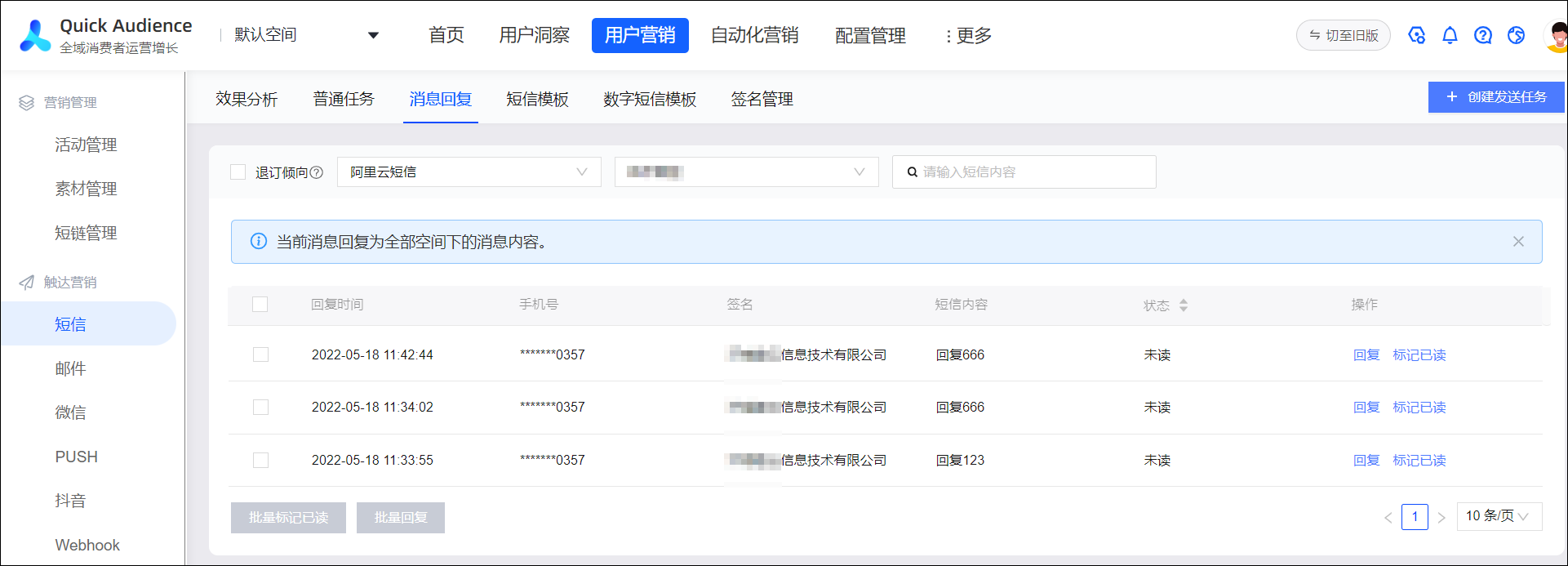 单击回复对应的标记已读，或勾选多个回复后单击批量标记已读，可将回复标记为已读。回复用户单击回复对应的回复，或勾选多个回复后单击批量回复。在弹窗中选择回复短信的模板，单击确定回复。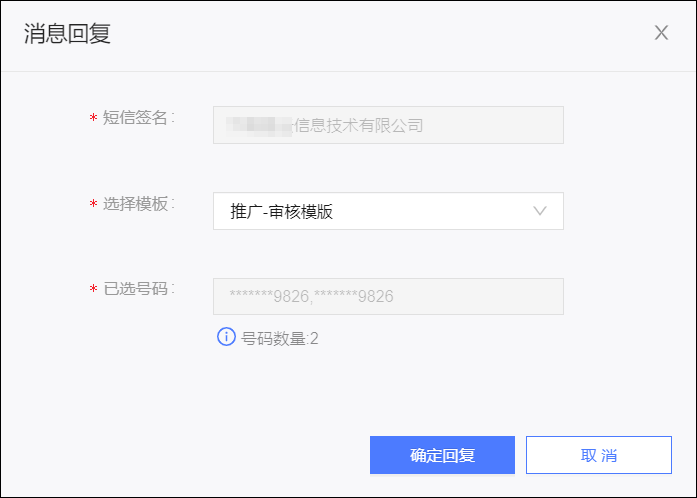 说明 短信签名默认使用最初向该用户发送短信时的签名。短信内容仅支持使用已通过审核的推广短信模板，且模板中不能带有变量，请参见创建文本短信模板。对于批量回复的短信，若已选号码中有重复号码，将对每个号码仅发送一条回复。生成的回复用户任务也将加入普通任务页签的任务列表，对应的短信类型标记为消息回复，您可在列表中查看发送状态、实际发送的短信数量和成功发送的短信数量等。筛选退订倾向回复选择列表上方的退订倾向，列表仅显示含退订倾向的回复。说明 展示内容中包含关键字TD、T、N、td、t、n、退订的回复，实际用户是否退订成功取决于短信平台执行的退订策略，您需要登录相应的短信平台控制台查看。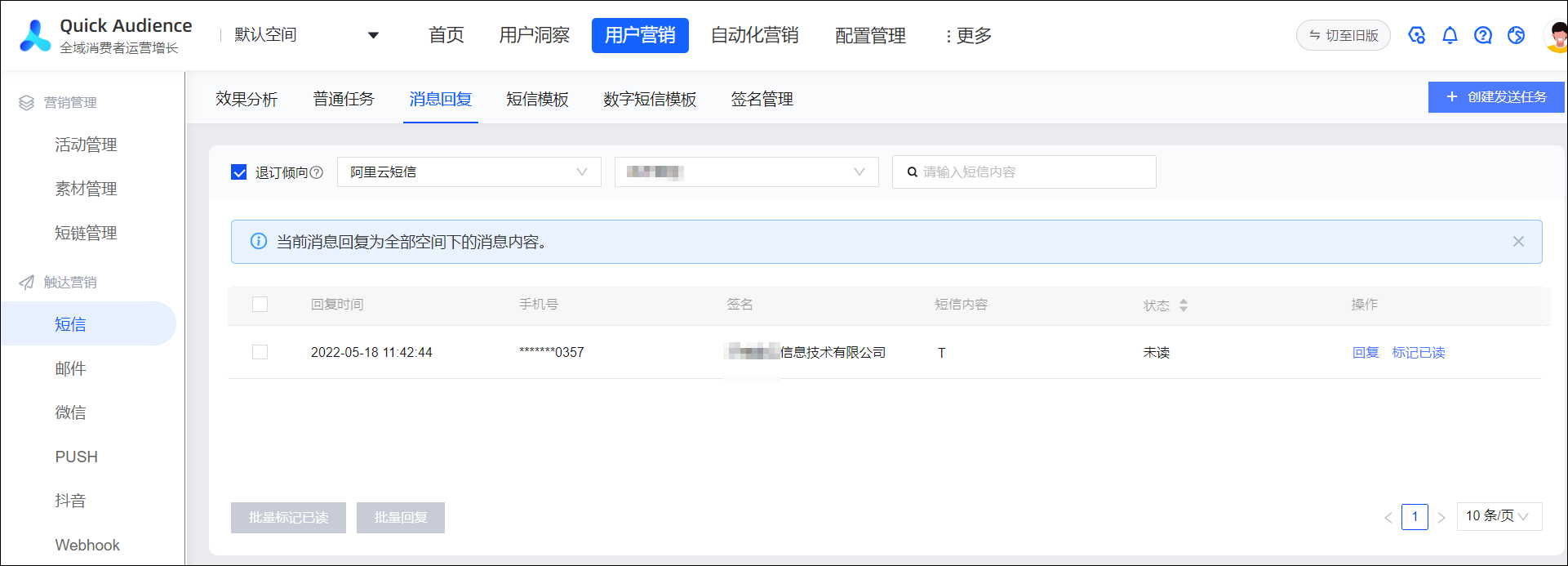 6.3.1.8. 创建文本短信模板您可以为推广短信、短信通知创建模板。模板通过审核后，可在创建推广短信、短信通知营销任务时使用。推广短信、短信通知说明，请参见短信营销概述。创建短信模板操作步骤：选择工作空间>用户营销>触达营销>短信>短信模板。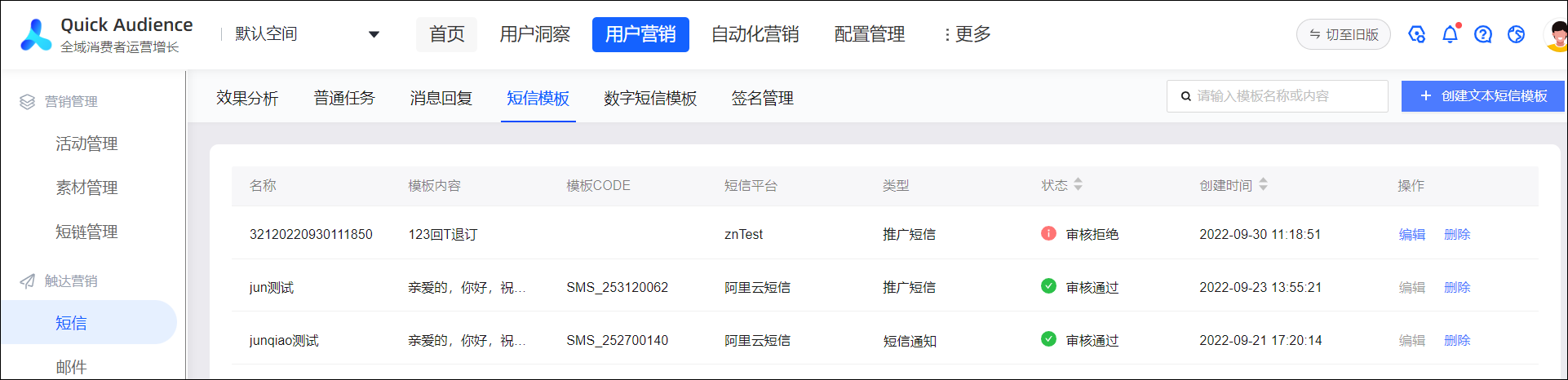 单击右上角创建文本短信模板。选择模板类型为推广短信或短信通知。模板只能用于创建选定类型的短信营销任务。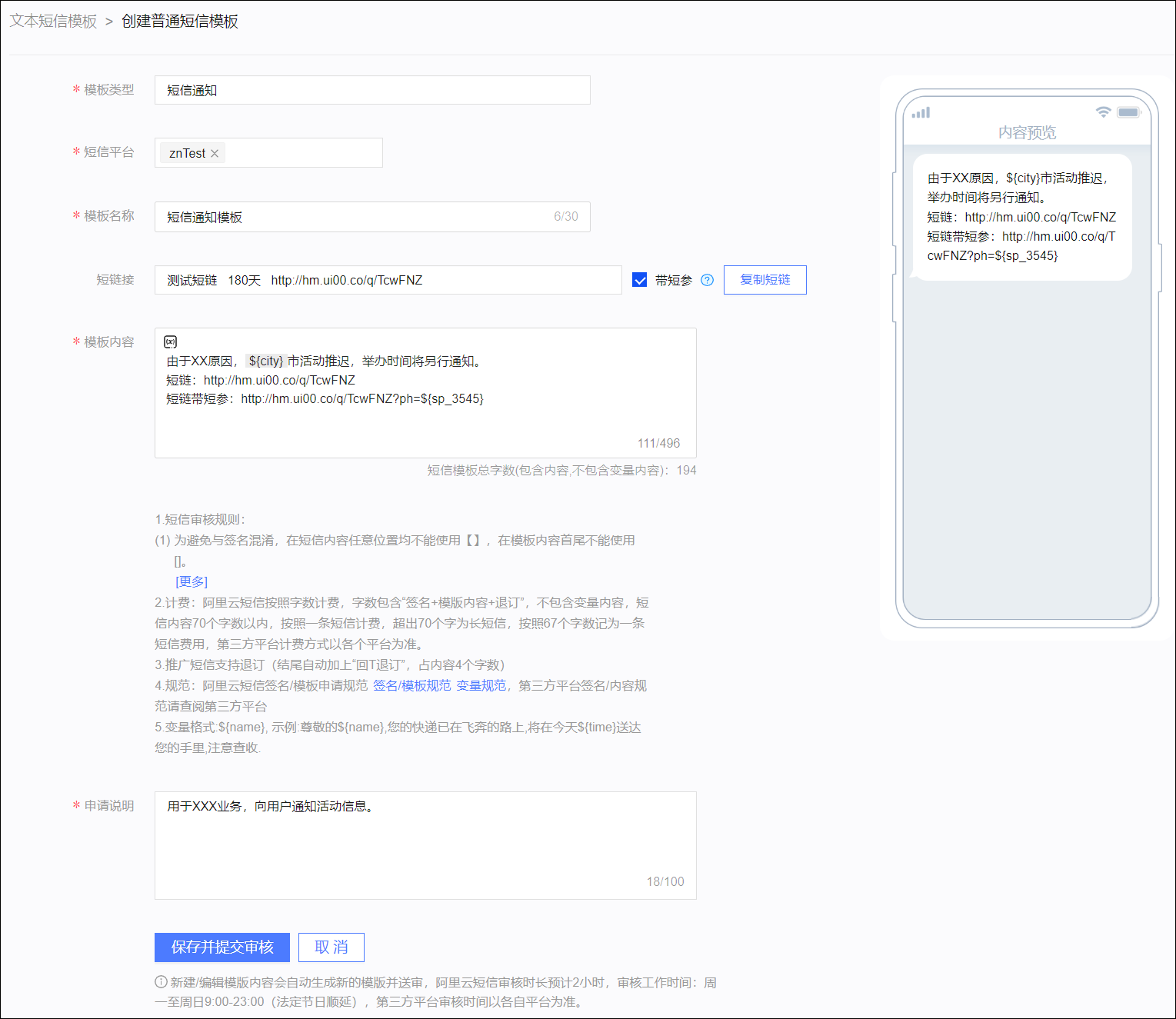 选择短信平台，可多选。创建的短信模板将仅可用于使用该短信平台的短信任务。输入模板名称、短信内容、申请说明。内容：推广短信、短信通知支持均插入短链，短信通知、第三方推广短信支持插入变量、带短参的短链。说明 一般情况下，阿里云推广短信不支持插入变量、带短参的短链，但若您申请开通了阿里云全变量白名单，则阿里云推广短信也支持插入一个变量或带短参的短链，不支持同时插入。模板内容文本框下方显示了短信审核规则、计费规则等信息，请您依据这些信息合理安排短信内容。如需插入变量，在需要插入变量的位置，单击图标，在如下图所示的弹窗中，输入变量名称，单击插入，“市活动推迟”将变为“${city}市活动推迟”。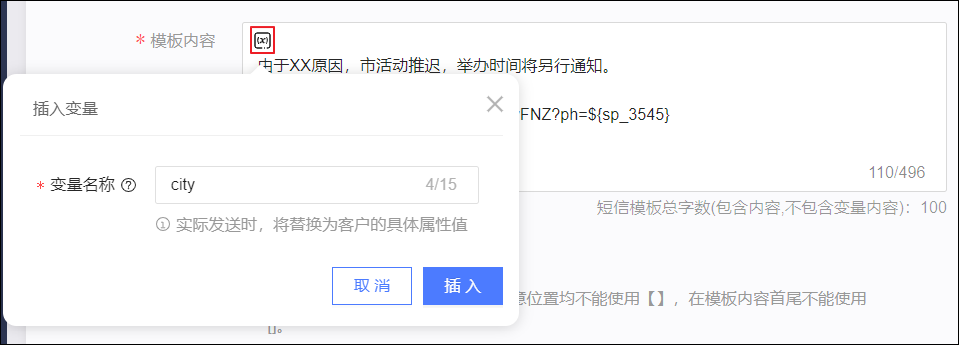 如需使用短链，从短链接下拉列表选择已有短链或创建短链，然后单击复制短链，将复制获得的短链通过ctrl+V键粘贴到短信内容中。格式为：http://xxx.cn/xxxxxx。如需使用带短参的短链，勾选带短参，则复制的短链将带有短参。格式为： http://xxx.cn/xxxxxx?ph=${sp_xxxx}。说明 选择短链时请注意短链的有效期，用户点击短链时，短链必须在有效期内才能正常打开网址。创建短链，请参见短链管理。带短参的短链中的${sp_xxxx}为短参，发送短信时将根据每个手机号生成对应的短参，用于采集用户短链点击数据。申请说明：用于在审核时作供审核人员参考，建议说明短信的业务场景等。单击保存并提交审核。所选的短信平台将进行模板审核，审核结果请查看模板列表。管理短信模板如下图所示，列表显示创建的文本短信模板，包括短信平台、类型、状态等信息，状态包含：待送审、审核中、审核通过、审核拒绝。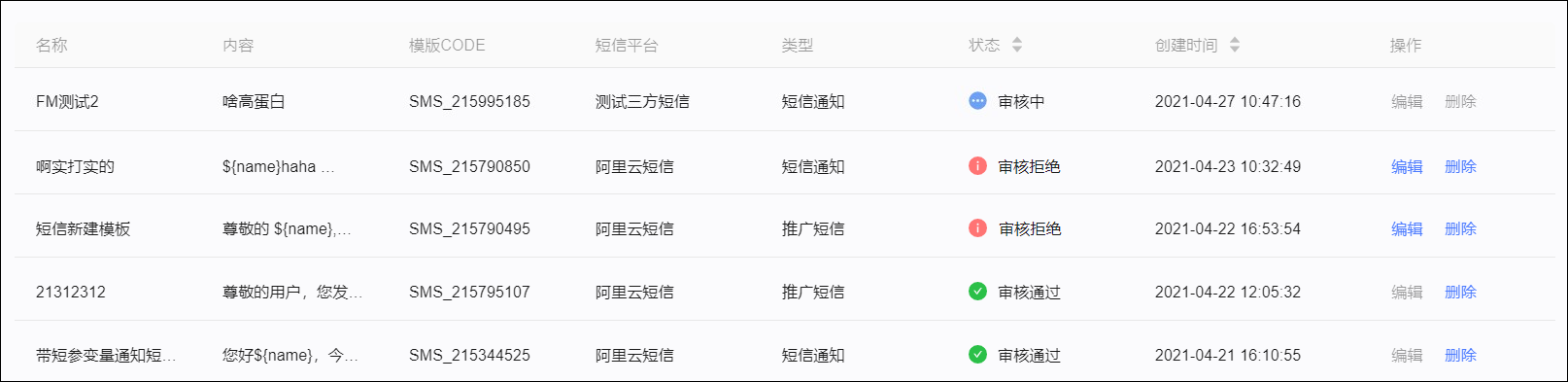 说明 短信模板由短信平台审核，阿里云短信审核时间一般在2小时内（工作时间），相关说明请参见阿里云短信审核规范；第三方短信审核时间请咨询第三方短信平台。审核通过、审核中的模板均可在创建推广短信、短信通知营销任务时使用，但若开启了定时发送，为了保证流程通畅不受阻碍，仅能使用审核通过的模板。自动化营销的文本短信组件也仅能使用审核通过的模板。您可进行以下操作：编辑：仅可编辑审核失败的模板，修改模板名称、短信内容、申请说明，然后重新保存并提交审核。删除：可删除审核通过、审核失败的模板。删除后，短信任务不可使用该模板，请勿删除待发送或发送中的短信任务使用的模板。6.3.1.9. 创建数字短信模板您可以为数字短信营销任务创建模板，数字短信内容支持文本、图片、音频、视频。模板可在创建数字短信营销任务时使用。数字短信说明，请参见短信营销概述。说明 数字短信模板审核将由运营商（电信、联通、移动）进行，运营商通过审核后，归属于该运营商的手机号才支持接收使用该模板的数字短信。创建短信模板操作步骤：选择工作空间>用户营销>触达营销>短信>数字短信模板。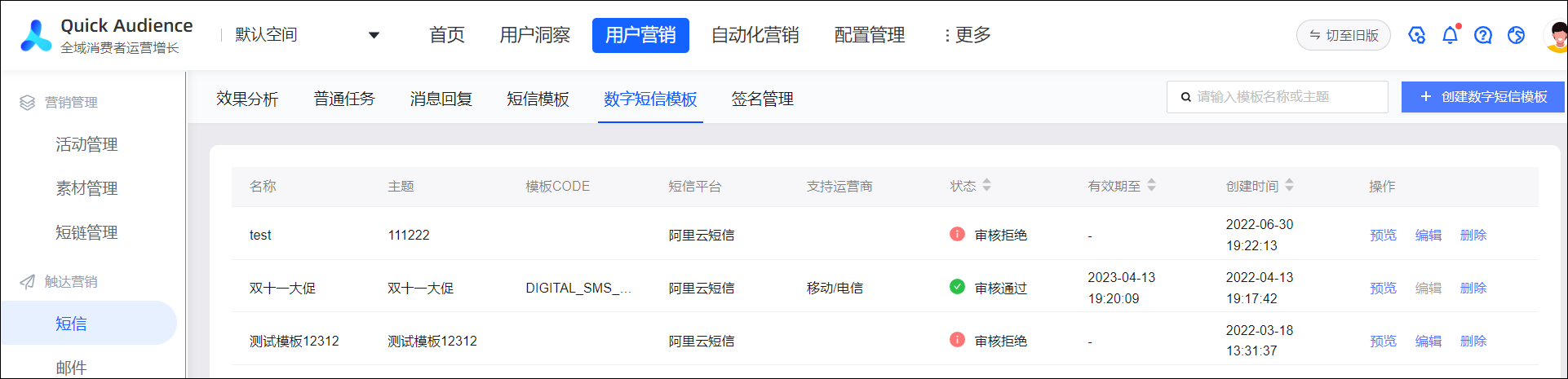 单击右上角创建数字短信模板。输入模板名称、模板主题、申请说明，选择签名，编辑内容。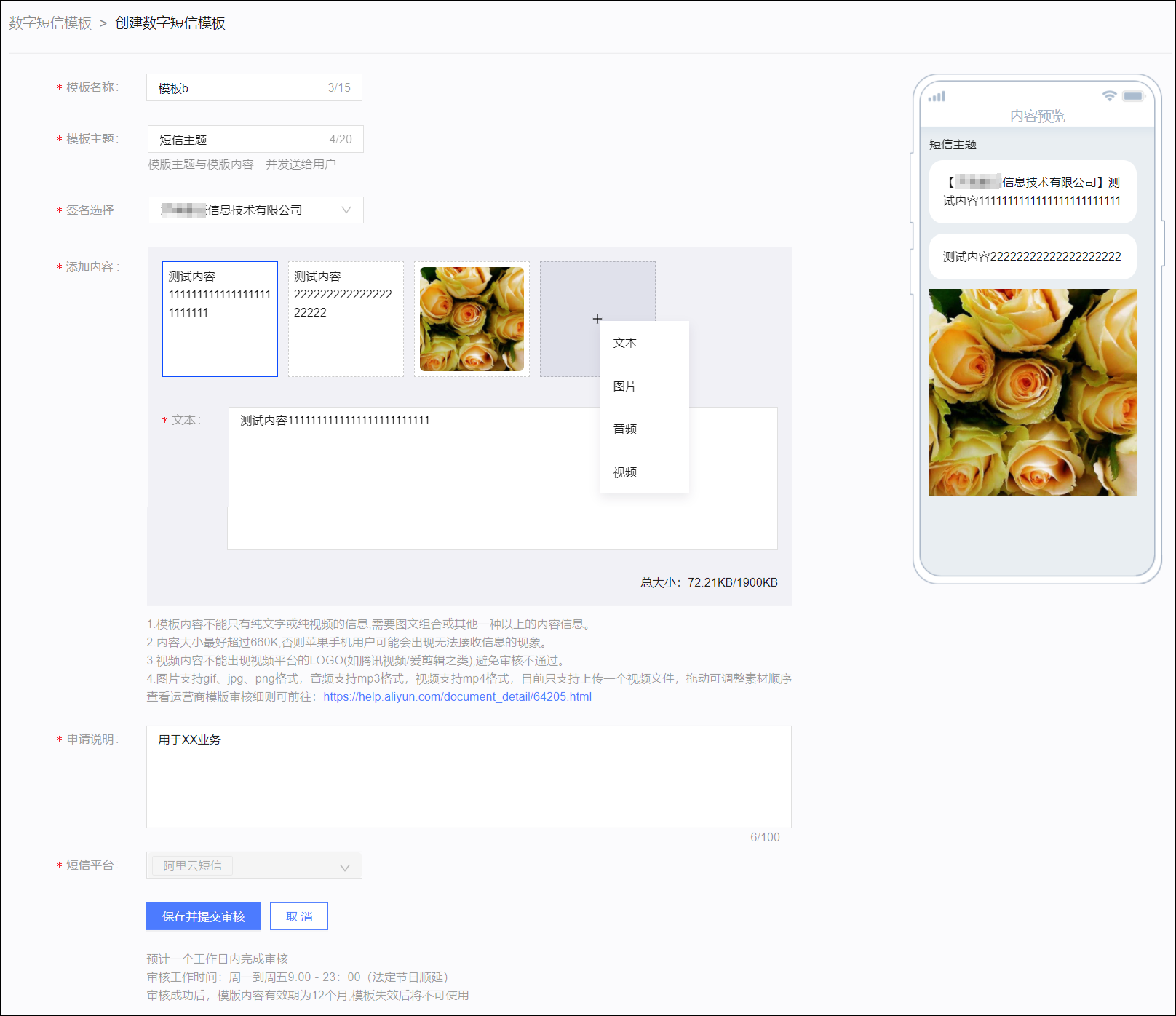 模板主题：将会随短信一起发送至用户。签名：必须在阿里云短信平台通过审核才可添加，否则短信将发送失败，请提前到阿里云短信控制台确认签名已通过审核。内容：单击+号区域后可选择添加文本、图片、音频、视频，视频只可添加一个。鼠标移动到内容项目上方，将出现调整顺序按钮和删除按钮。申请说明：用于在审核时作供审核人员参考，建议说明短信的业务场景等。由于仅支持通过阿里云短信平台发送数字短信，短信平台默认为阿里云短信，不可更改。单击保存并提交审核。运营商将进行模板审核，审核结果请查看模板列表。管理短信模板如下图所示，列表显示创建的数字短信模板，包括短信平台、支持运营商、状态、有效期等信息，状态包含：待送审、审核中、审核通过、审核拒绝、已失效。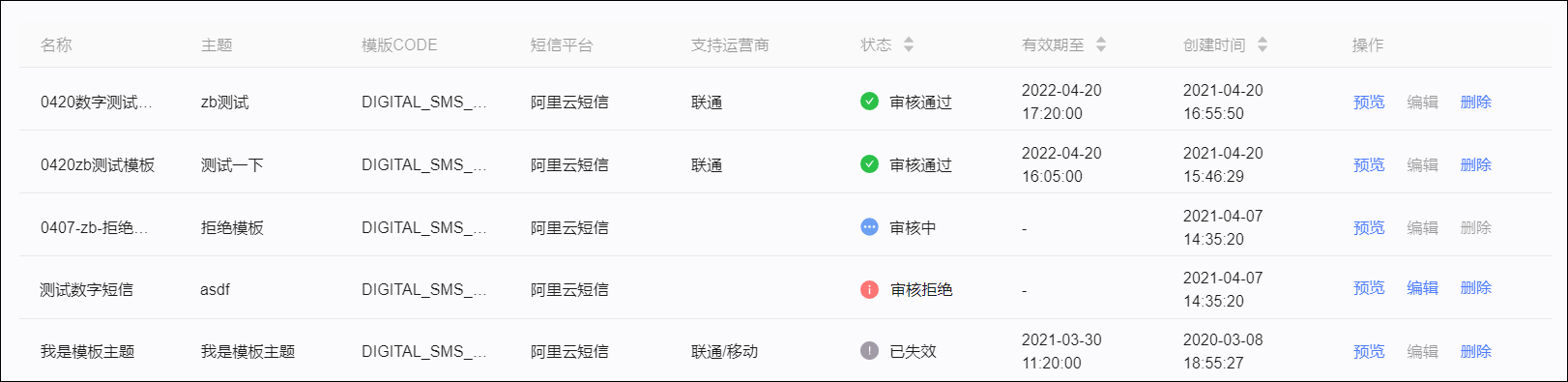 说明 支持运营商即为已审核通过该模板的运营商。三大运营商中只要有一个审核通过，该模板的状态就会显示为审核通过。其他运营商继续审核，互不影响。审核通过、审核中的模板均可在创建数字短信营销任务时使用，但发送短信前状态必须为审核通过，且仅能发送到归属于该模板的支持运营商的手机号。数字短信模板的有效期为一年，过期自动失效。您可进行以下操作：预览：可预览任意状态的模板。编辑：仅可编辑审核失败的模板，修改模板名称、主题、短信内容、签名、申请说明，然后重新保存并提交审核。删除：可删除审核通过、审核失败、已失效的模板。删除后，短信任务不可使用该模板，请勿删除待发送或发送中的短信任务使用的模板。6.3.1.10. 短信签名管理短信签名表明短信发送者的身份，在发送短信时将与短信内容一同展示。在签名管理页面，您可以将已在短信平台创建并通过审核的短信签名添加到Quick Audience，或者直接新建阿里云短信平台的短信签名。添加已有签名若已在阿里云短信平台或第三方短信平台创建短信签名，并且短信签名已通过审核，在Quick Audience短信营销中使用该签名前，您需要将该签名添加到Quick Audience。操作步骤：选择工作空间>用户营销>触达营销>短信>签名管理。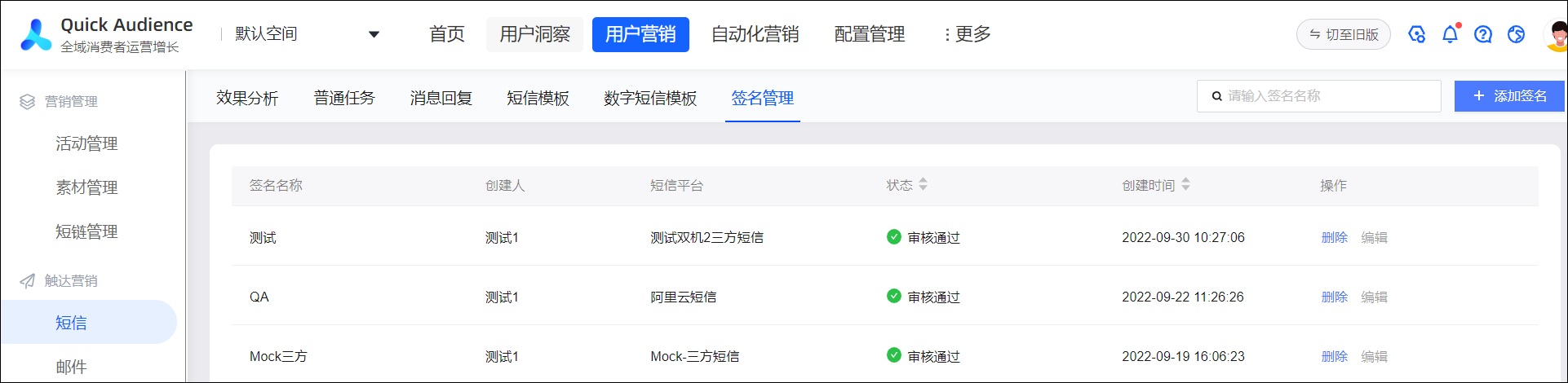 单击右上角添加签名>添加已有签名。在弹窗中选择短信平台，输入已通过审核的签名。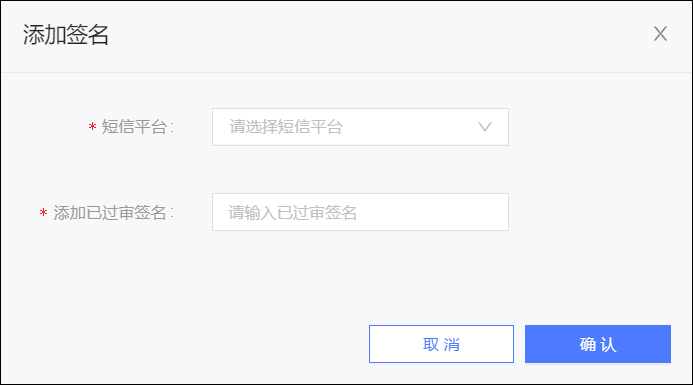 单击确认，完成添加。新建短信签名您可以直接在Quick Audience新建阿里云短信平台的短信签名，无需登录阿里云短信平台。操作步骤：选择工作空间>用户营销>触达营销>短信>签名管理。单击右上角添加签名>新建短信签名。根据提示填写签名、申请说明，选择签名来源，上传证明文件。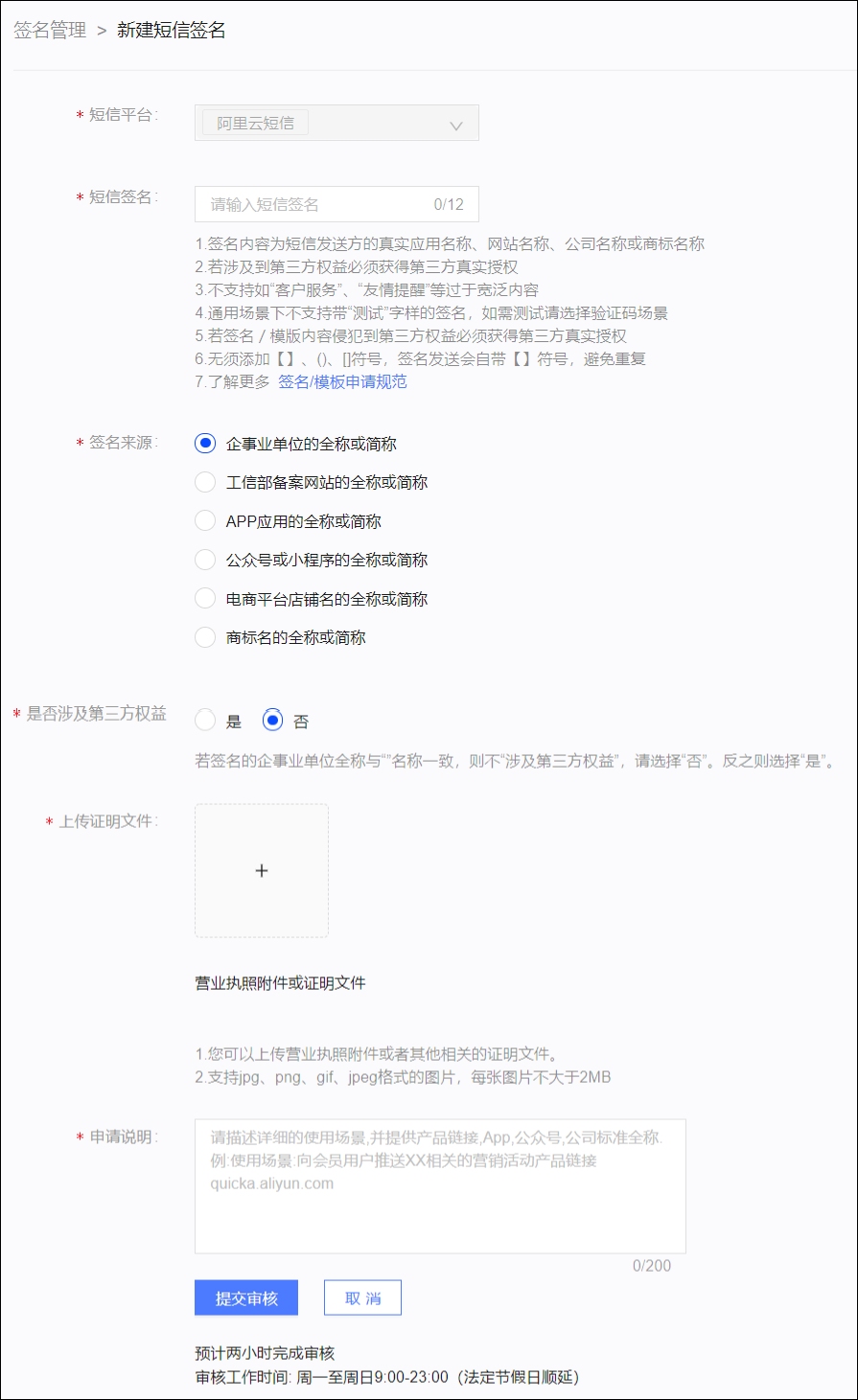 单击提交审核。短信签名将被提交到阿里云短信平台进行审核，签名列表将显示其审核状态。管理短信签名如下图所示，列表显示已添加或新建的短信签名，包含短信平台、审核状态等信息。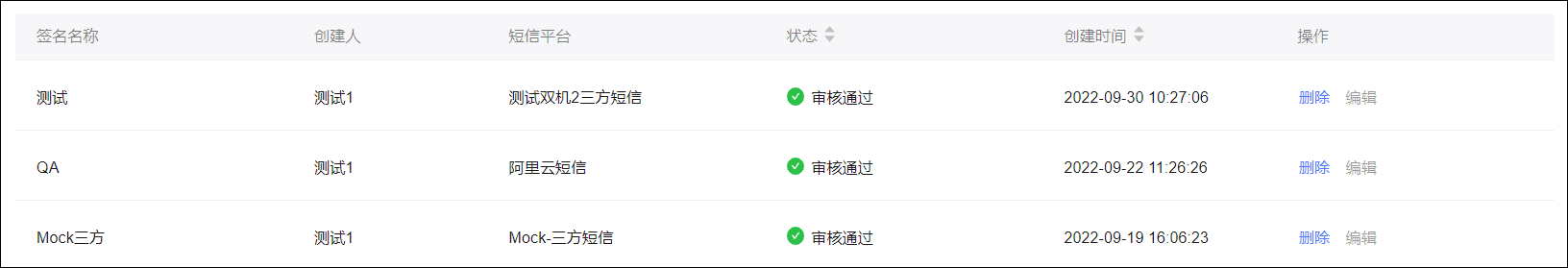 您可进行以下操作：删除：若您不再使用某个签名，单击删除，确认后移除该签名。编辑：您可以编辑审核失败的签名，修改后重新提交审核。6.3.1.11. 短链管理短链即短链接，是将原始长链接压缩而成的短链接，可以减少短信字数，为短信预留更多的内容空间。原始长链接支持http://或https://开头。对于阿里云短信使用的短链和其他短信使用的普通短链，它们的使用方式有所不同：阿里云短链：原链接在阿里云短信服务控制台报备后，在Quick Audience短链管理页面创建短链，仅限在阿里云短信中使用。发送短信时，支持在短链后携带短参，用于通过短参采集用户短链点击数据，该数据将回流到阿里云短信平台。普通短链：在Quick Audience短链管理页面创建的短链，在第三方短信、阿里云短信中均可使用。发送短信时，支持在短链后携带短参，用于通过短参采集用户短链点击数据，该数据将回流到Quick Audience。创建阿里云短链前提条件：为确保您的原链接安全可跳转，创建短链接之前，请登录阿里云短信服务控制台，在增值服务>短链服务页面报备原始链接的域名，且该域名必须已通过ICP备案。操作步骤：选择工作空间>用户营销>营销管理>短链管理。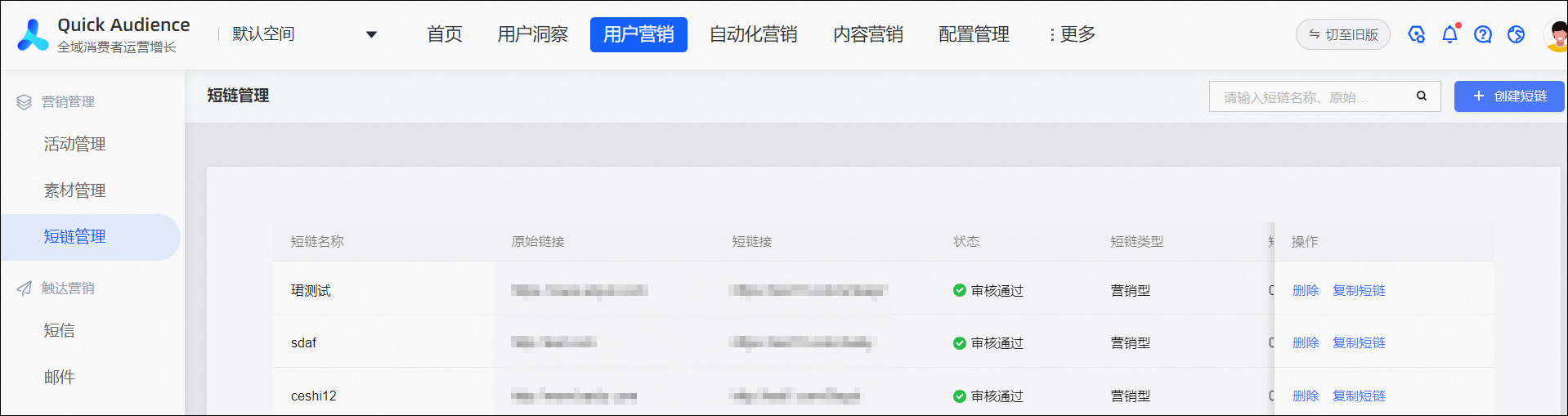 单击右上角创建短链。在弹窗中选择阿里云短链，输入短链名称、链接原始地址，选择有效期（支持1天、7天、30天、90天），如下图所示。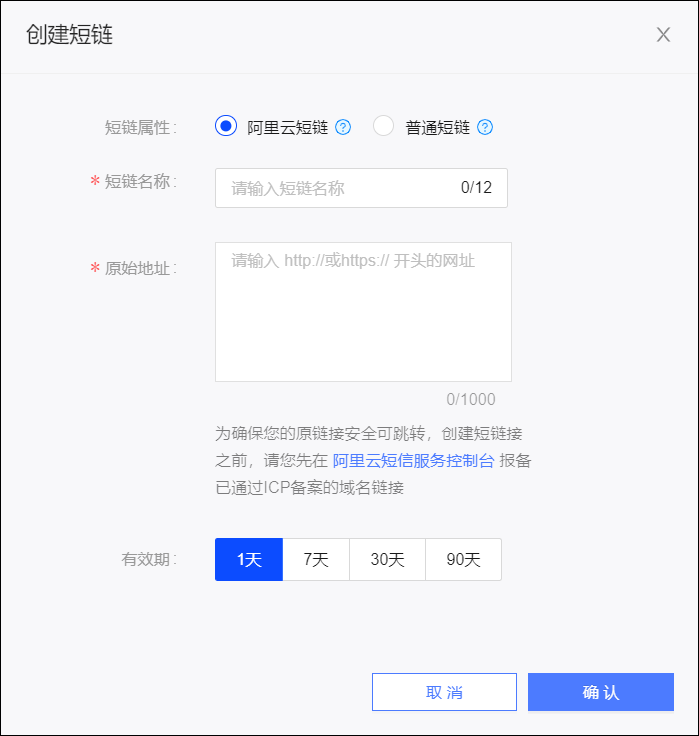 单击确认，生成的短链将加入短链列表，请从短链列表复制生成的短链地址。阿里云短链将由阿里云短信平台进行审核，审核通过后方可使用，审核状态将在短链列表中展示。创建普通短链前提条件：为确保您的原链接安全可跳转，创建短链接之前，请确保原始链接的域名已通过ICP备案。已在组织系统配置中进行短链域名设置，提供短链缩短后使用的域名。若您在由旧域名切换到新域名，为保证使用旧域名和新域名的短链均能正常使用，建议按短链域名切换说明进行相关配置和测试。操作步骤：选择工作空间>用户营销>营销管理>短链管理。单击右上角创建短链。在弹窗中选择普通短链，输入短链名称、链接原始地址，选择有效期为180天或永久有效，选择类型为营销型、通知型或其他，如下图所示。说明 选择营销型、通知型或其他类型是为了区分链接的用途，非营销也非通知的链接请选择其他。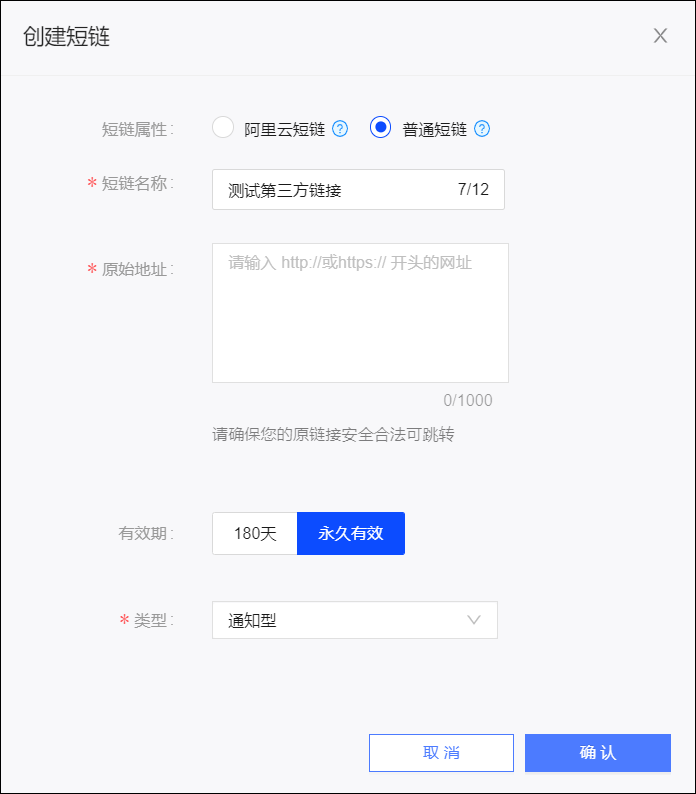 单击确认，生成的短链将加入短链列表，请从短链列表复制生成的短链地址。普通短链无需审核，创建后即可使用。管理短链如下图所示，短链列表展示原始链接、生成的短链接、短链浏览量、短链打开人数、有效期等信息。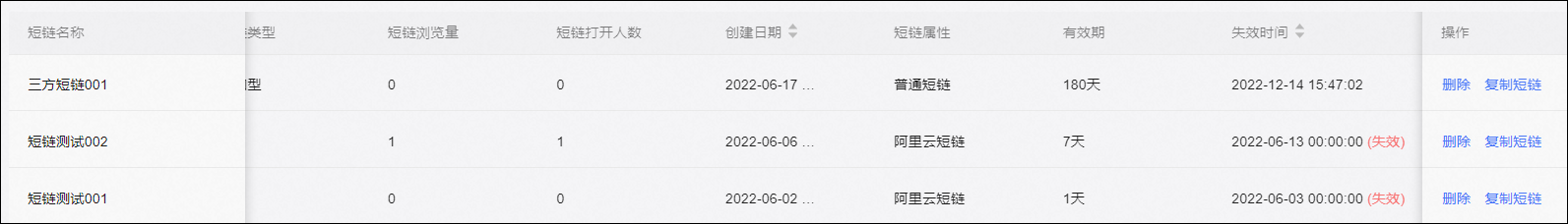 其中：状态列将展示阿里云短链的审核状态，普通短链无需审核，状态默认为审核通过。若短链已失效，将在失效时间列显示失效，此时不能再通过短链正常跳转。不论短链是否在有效期内，您均可进行以下操作：删除：若您不再使用某个短链，单击删除，确认后删除该短链。复制链接：单击复制链接获取生成的短链地址，页面显示复制成功后即可用于粘贴。FAQ如何设置长期有效的短链？答：在短链管理中创建的普通短链可以设置为永久效期，用于第三方短信、阿里云短信，以免因短链失效而影响短信模板的使用。此外，您也可以自行通过第三方渠道生成永久有效短链，然后加入短信模板。6.3.2. 邮件营销6.3.2.1. 邮件营销概述邮件营销支持对接阿里云邮件平台，您可以向人群发送定时或即时邮件。主要适用于海外用户，通过邮件营销的方式，对用户推送营销活动，如品牌新品发布或季末产品促销活动，让用户在第一时间了解产品上新信息以及季末产品促销信息。邮件营销流程邮件营销支持使用您亲自创建的人群，或他人创建的公共人群，支持向人群关联的邮箱（原文/AES）发邮件。将营销对象创建为人群，可以采用通过从数据表、RFM/AIPL模型等筛选出目标人群，或将营销目标ID列表上传为人群等方式，请参见人群管理。由组织管理员进行邮件接口配置，请参见配置阿里云邮件接口。（可选）创建邮件模板，请参见创建邮件模板。邮件模板可以在邮件任务中被引用，作为邮件的内容。您也可以不事先创建邮件模板，仅在创建邮件任务时编辑邮件内容。（可选）支持限制在一定时间内向同一个用户发送邮件的次数和免打扰时段，请参见疲劳度控制。创建邮件任务，请参见创建邮件任务。无论定时任务或即时任务，邮件内容均需由阿里云邮件平台审核通过才能发送。邮件任务创建后，进行邮件营销任务管理，了解任务的执行状态、发送详情。邮件发送后，进行邮件营销效果分析。FAQ对于邮件营销任务，模板审核会不会影响发送邮件的时间？答：发送邮件前，邮件模板必须通过阿里云邮件平台审核，具体规则如下：对于即时发送的邮件营销任务，模板审核通过后立即发送。对于定时发送的邮件营销任务，由于审核较迅速，支持使用审核中的模板，支持修改模板，模板审核通过后，在设定的时间发送。创建邮件营销任务时，选择模板后修改了模板内容，新的内容要审核吗？答：若您在创建邮件营销任务页面选择模板并修改内容，系统将为新的内容创建一个新模板，模板名称为当前任务名称。新模板需要重新由阿里云邮件平台审核，审核通过后才能发送。您可以在邮件模板列表中管理新模板。6.3.2.2. 创建邮件任务您可以创建邮件任务，以发送邮件的方式来触达用户。支持创建阿里云邮件任务。操作步骤：选择工作空间>用户营销>触达营销>邮件。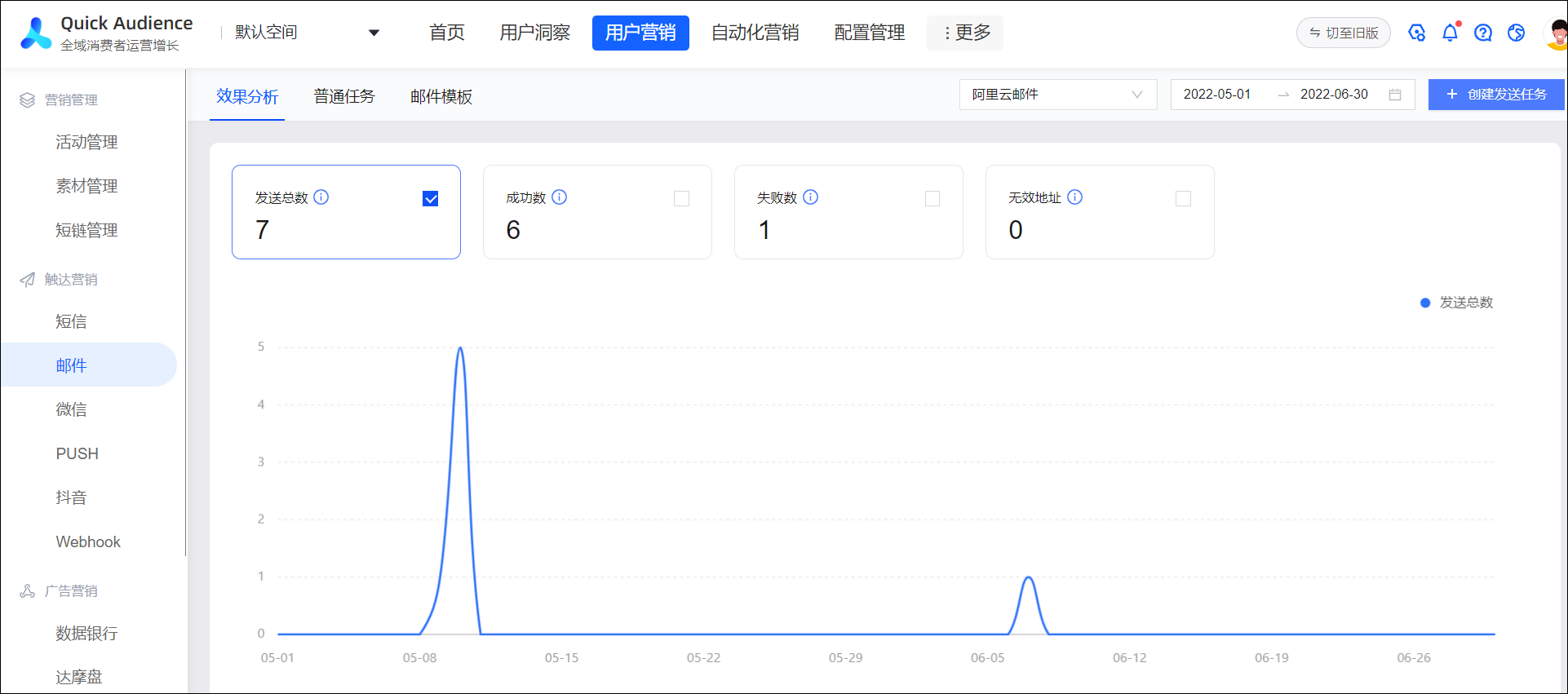 单击右上角创建发送任务，进入创建邮件任务页面，如下图所示。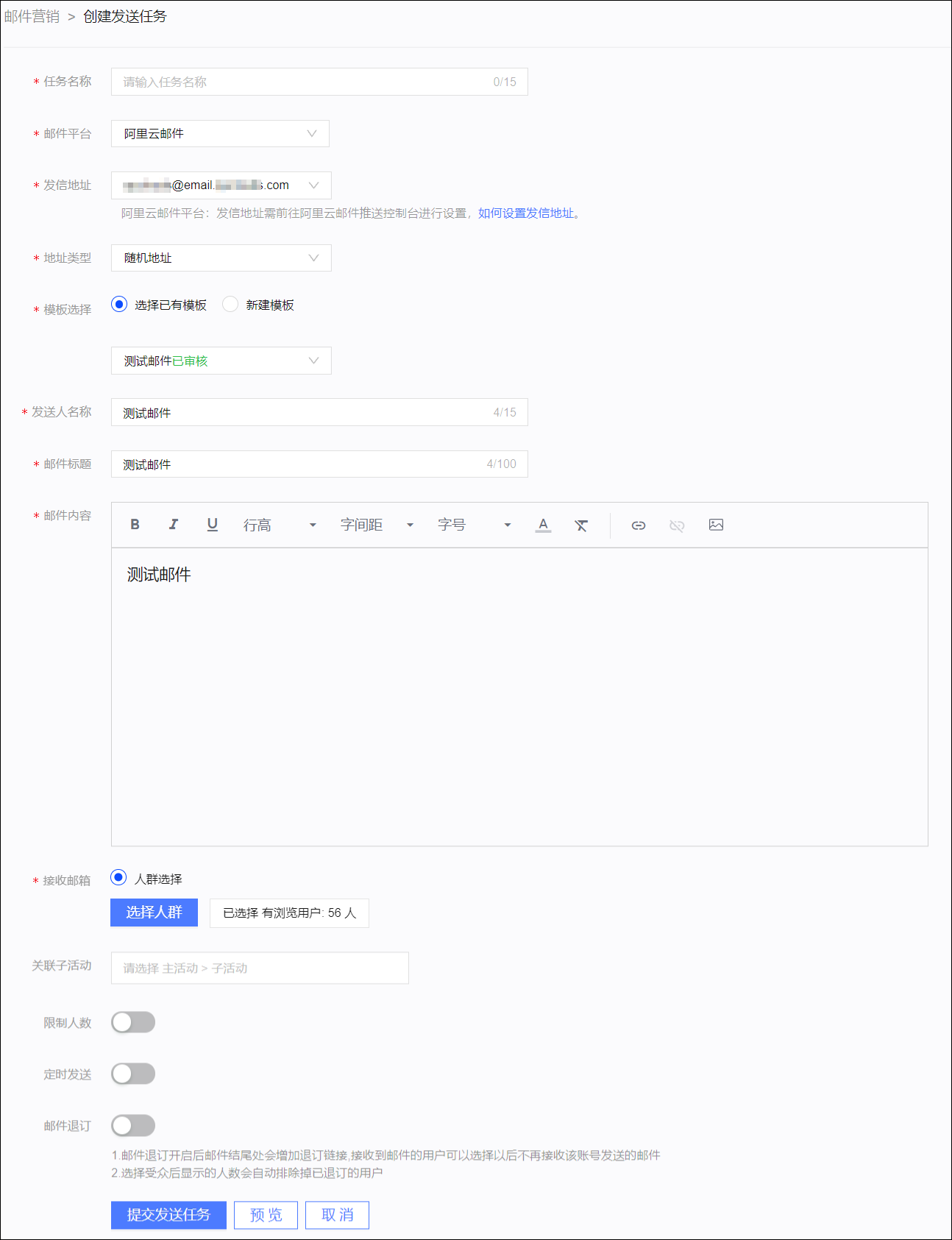 进行以下参数配置：任务名称：输入任务名称，可以通过任务名称来区分当前任务的作用。 说明 实际发送内容不受任务名称影响。邮件平台：默认选择阿里云邮件平台。 发信地址：从下拉列表选择要使用的发信地址。 说明 发信地址需在阿里云邮件推送控制台进行设置。地址类型：随机地址：显示系统自动生成的随机串和发信地址的组合，便于追踪退信状态，推荐选择。发信地址：仅显示发信地址。模板选择：选择已有模板：从下拉列表选择已有模板。模板的创建，请参见创建邮件模板。新建模板：请在下方输入模板名称，编辑发送人名称、邮件标题、邮件内容作为模板内容。说明 请注意模板在阿里云邮件平台审核通过后才能发送。发送人名称、邮件标题、邮件内容：依赖于邮件模板。单击页面底部的预览，可预览邮件预览，请关注预览效果。说明 若选择模板后继续更改，则等同于新建模板，同样需要审核通过后才能发送。接收邮箱：单击选择人群，选择要发送的人群，并选择邮箱地址的加密方式，系统将向人群关联的相应加密方式的邮箱地址发送邮件。关联子活动：选择主活动，再选择该主活动下的子活动（独立子活动将展示在主活动列表最后的 - 之下），将营销任务与子活动关联，支持关联多个子活动。活动相关说明，请参见营销活动文档。限制人数：如果选择的人群为1000人，但只需要对100人进行营销，则开启限制人数开关，输入数字100即可。限制人数不可大于选择的人群人数。定时发送：开启时可指定发送时间。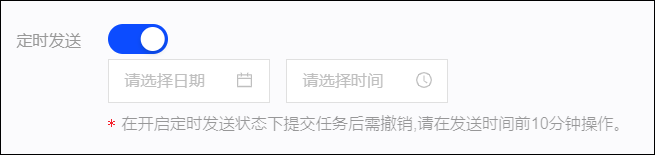 邮件退订：开启时给用户发送的邮件中会增加邮件退订按钮，用户选择退订后系统将记录该邮箱，下次再发送邮件时将自动排除该用户。单击提交发送任务，完成任务创建。6.3.2.3. 邮件营销效果分析支持针对邮件营销任务的效果进行分析，分不同邮件平台查看邮件发送总数、成功数、失败数和无效地址数。选择工作空间>用户营销>触达营销>邮件>效果分析，进行营销效果分析，如下图所示。在右上角选择邮件平台、时间段，下方显示对应的邮件发送数据和折线图，包括发送总数、成功数、失败数和无效地址数。折线图中仅显示已勾选的关键项。6.3.2.4. 邮件营销任务管理选择工作空间>用户营销>触达营销>邮件>普通任务，您可查看普通邮件营销任务的执行信息。任务列表如下图所示，列表显示任务的关联子活动（若显示数字，鼠标悬停将显示所有关联子活动）、标题、发送数和成功、失败数、无效地址数、发送类型、状态、邮件平台等信息。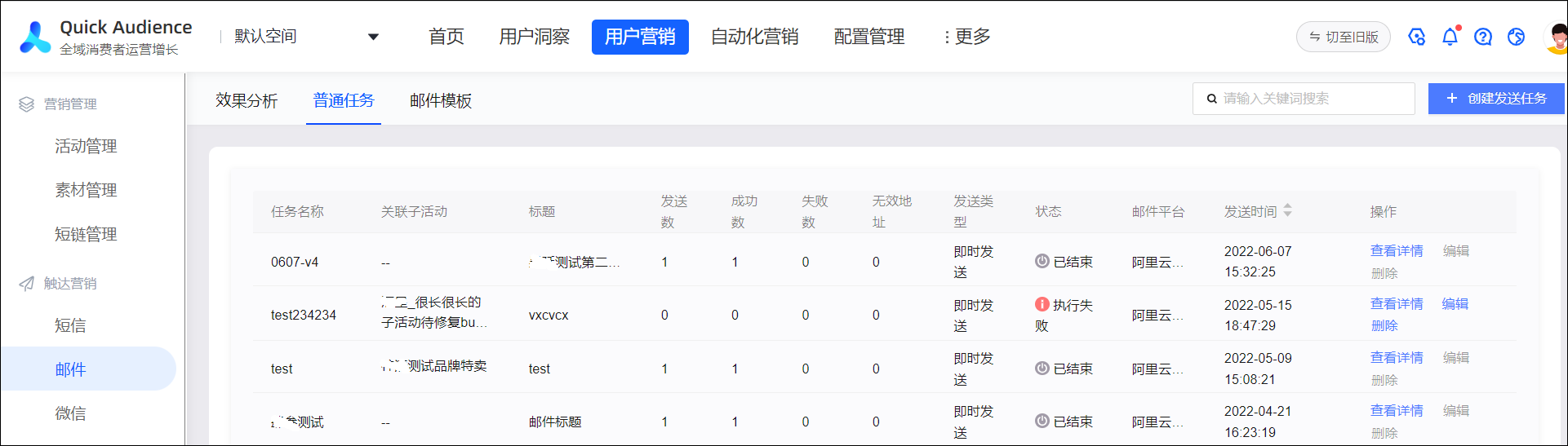 其中，状态分为：待发送发送中已结束执行失败您可进行以下操作：查看详情：查看任务发送情况，具体操作请参见下面的查看详情。编辑：您可以编辑执行失败的任务，或距离发送时间还有10分钟以上的待发送任务。删除：您可以删除执行失败的任务，或距离发送时间还有10分钟以上的待发送任务。查看详情单击任务的查看详情，进入任务发送详情页面，如下图所示。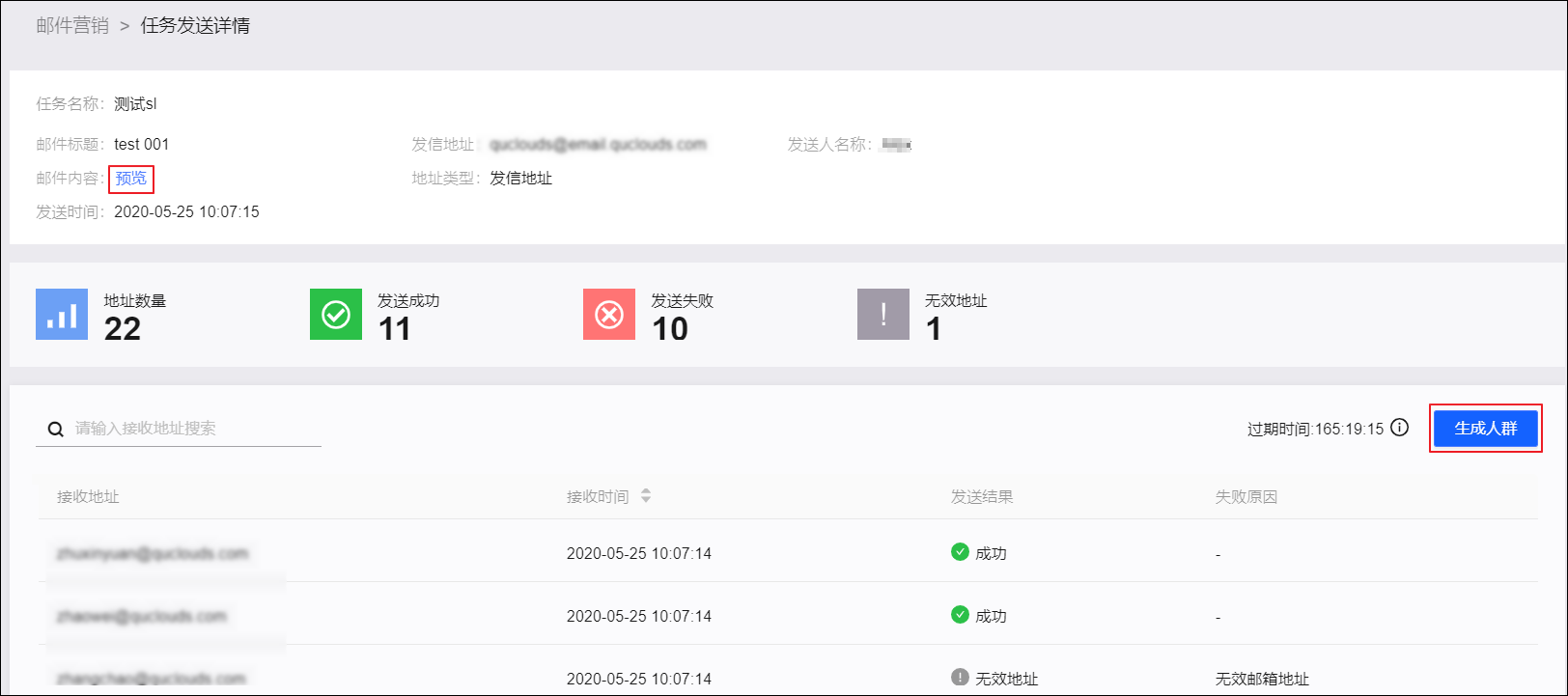 页面显示：任务名称、邮件标题、发送地址、发送人名称、邮件内容、地址类型、发送时间。邮件内容需要单击预览查看。任务包含的地址数量、发送成功、发送失败、无效地址数。任务包含的地址明细，及相应的接收时间、发送结果、失败原因。单击生成人群，可选择筛选发送成功、发送失败、无效地址或已标记为垃圾邮件的用户为新的人群。说明 过期时间：地址明细的保存时间为7天，过期后地址明细将被删除，同时生成人群按钮将无法点击。6.3.2.5. 创建邮件模板您可以为邮件营销任务创建模板。模板通过审核后，可在创建邮件营销任务时使用。创建邮件模板操作步骤：选择工作空间>用户营销>触达营销>邮件>邮件模板。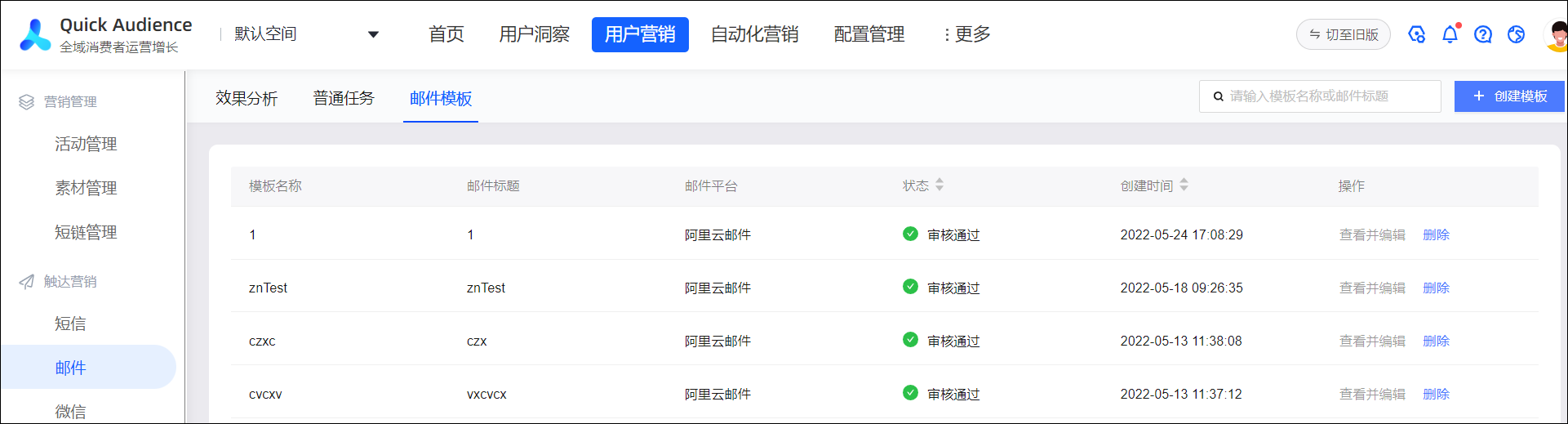 单击右上角创建模板。输入模板名称、邮件标题、发件人名称、邮件内容。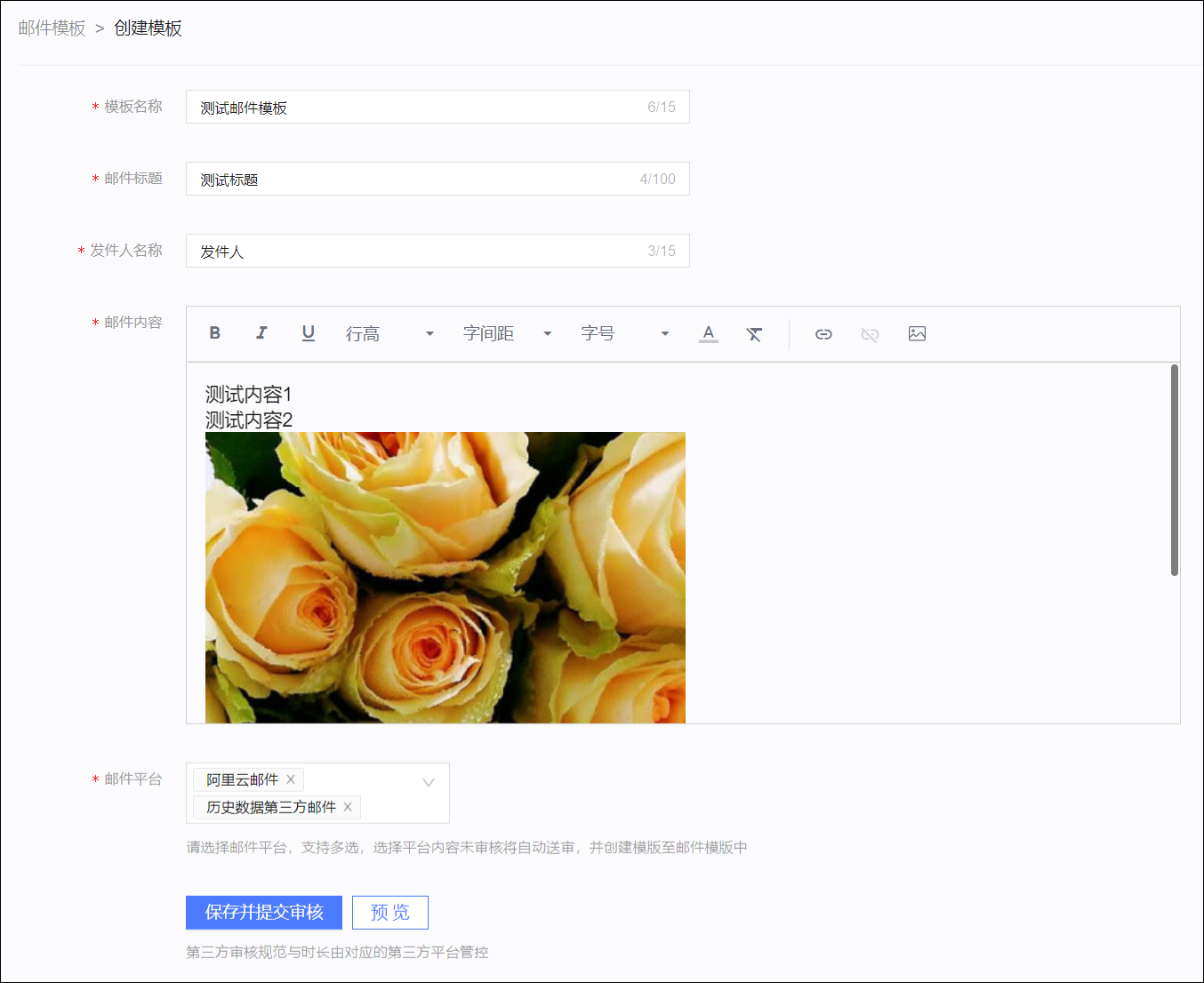 选择邮件平台，可多选。创建的邮件模板将仅可用于使用该邮件平台的邮件任务。（可选）单击预览，预览邮件内容。单击保存并提交审核。所选的邮件平台将会进行模板审核。管理邮件模板如下图所示，列表显示创建的邮件模板，状态包含：待送审、审核中、审核通过、审核失败。其中，审核通过的模板可在创建邮件营销任务时使用。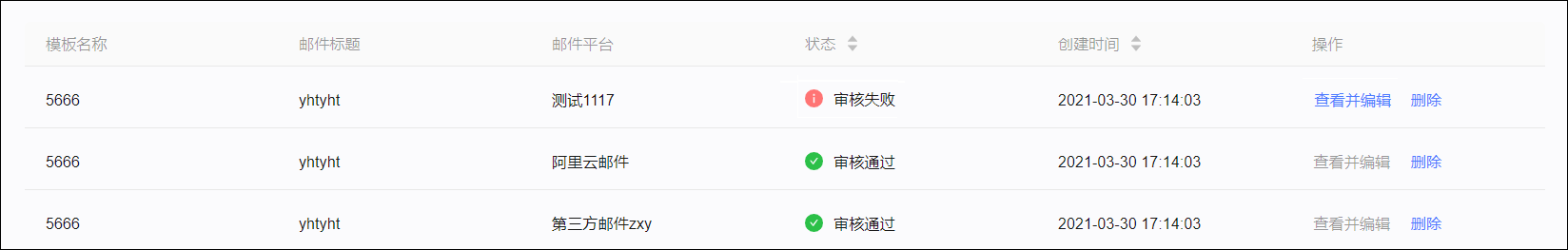 您可进行以下操作：查看并编辑：仅可编辑审核失败的模板，修改模板名称、邮件标题、发件人名称、邮件内容，然后重新保存并提交审核。删除：可删除任意状态的模板。删除后，邮件任务不可使用该模板，请勿删除待发送或发送中的邮件任务使用的模板。6.3.3. 微信营销6.3.3.1. 微信营销概述微信营销对接自有微信公众号（含订阅号、服务号）进行内容运营，支持图文、文字、图片、音频、视频、模板消息等文章类型。通过创建微信营销任务，可以对您的微信公众号的粉丝推送图文消息、模板消息等。适用于以下营销场景：新品上线后，通过微信通知用户。微信营销流程绑定微信公众号，请参见账号授权。（可选）对微信公众号粉丝进行标签分组管理、黑名单管理等，请参见微信营销粉丝管理。Quick Audience上的微信公众号粉丝数据将自动每日同步一次，当天新增的粉丝将于次日开始展示。（可选）支持限制在一定时间内向同一个用户发送微信消息的次数和免打扰时段，请参见疲劳度控制。创建微信任务，请参见创建微信任务-图文/文字/图片/音频/视频、创建微信任务-模板消息。说明 由于微信公众号接口调用限制，所有微信消息类型的日发送量总和达到公众号微信后台【开发>接口权限】下模板消息接口调用次数限制后，当日不能再发送。微信任务创建后，进行微信营销任务管理，了解任务的执行状态、发送详情。微信发送后，进行微信营销效果分析。6.3.3.2. 创建微信任务-图文/文字/图片/音频/视频您可以发送微信图文、文字、图片、音频或视频消息。操作步骤：选择工作空间>用户营销>触达营销>微信。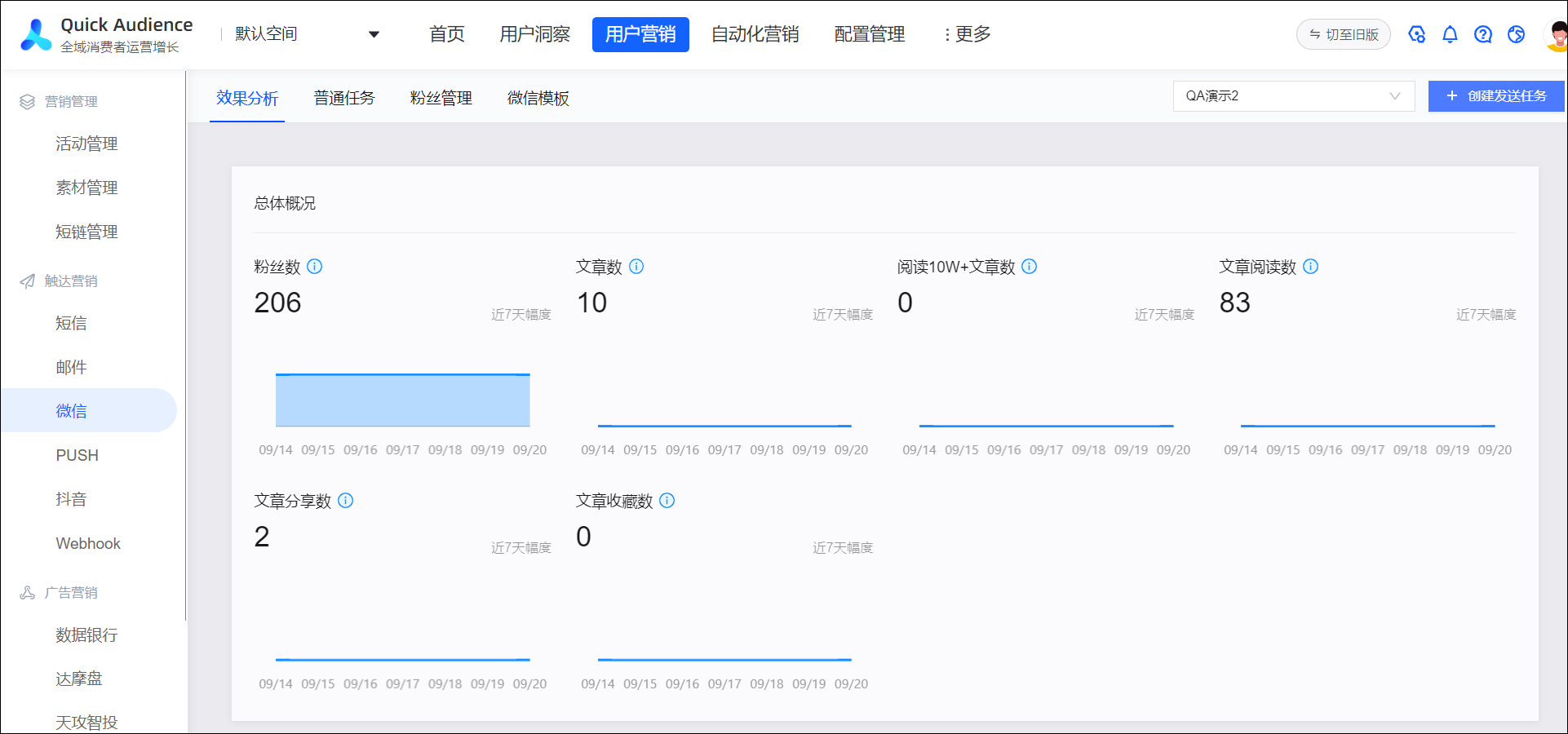 单击右上角创建发送任务。选择发送微信的公众号，设置任务名称。任务名称不影响消息内容。文章类型选择为图文、文字、图片、音频或视频。对于图文消息：图文消息配置如下图所示。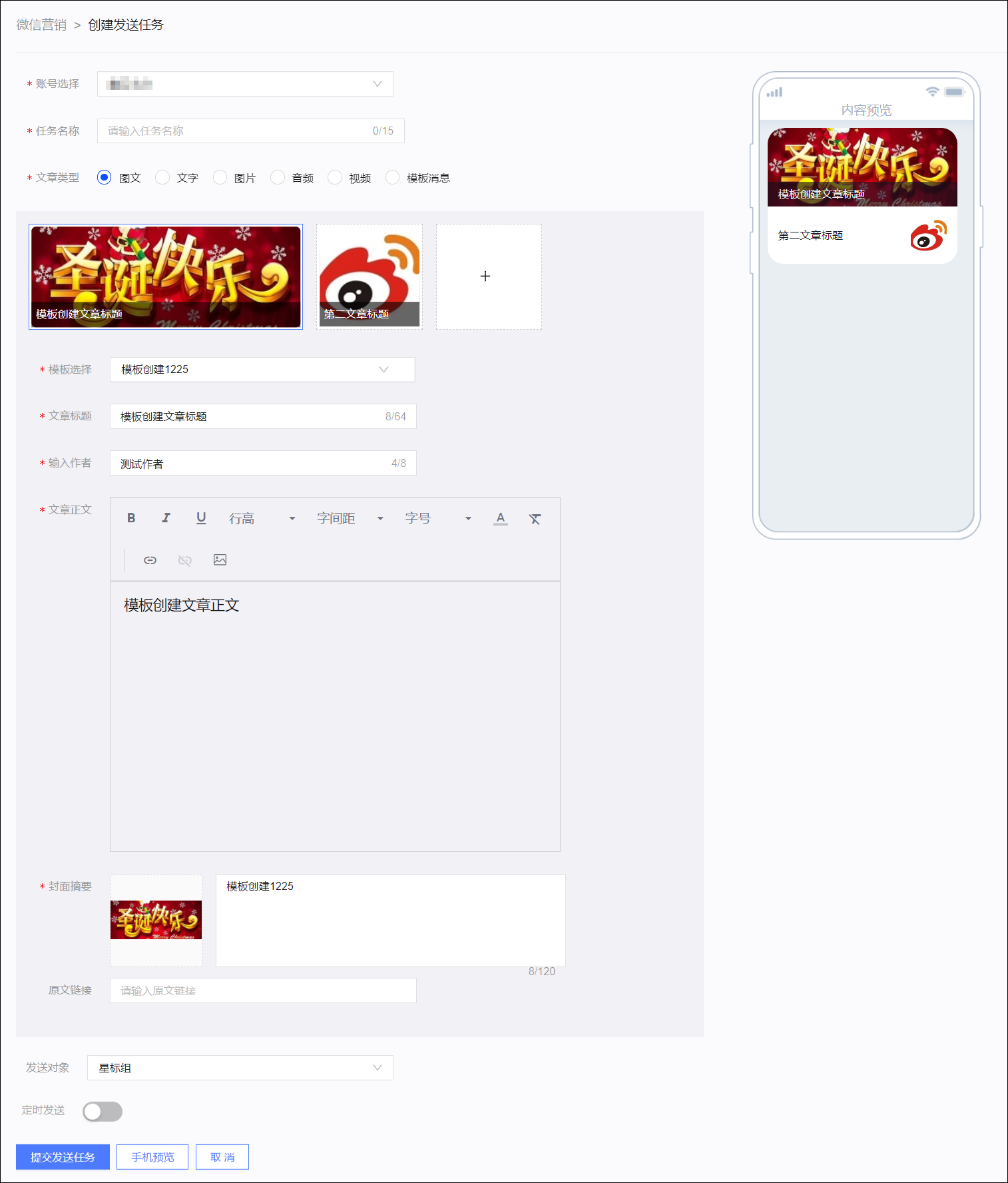 模板选择：默认不使用模板。您也可以从下拉框选择已有模板。模板的创建，请参见创建微信模板。文章标题、输入作者、文章正文、封面摘要：若您未使用模板，则需要编辑。若您使用模板，则均包含于模板中，选择模板后可继续编辑。封面摘要、文章标题设置后，将显示在文章编辑区的上方，如下图所示。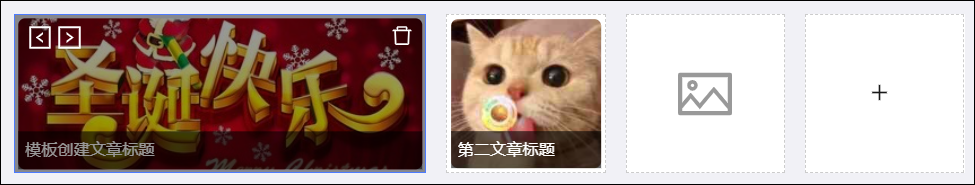 若本次需要发送多篇文章，单击上图中的 + ，将增加一篇文章，最多可增加至8篇文章。单击文章封面，文章编辑区将切换到该文章的内容，此时可以编辑该文章。您可以调整文章顺序，鼠标移动到文章封面上，封面左上角出现图标，单击图标可与相邻文章交换顺序。第一篇文章的封面、标题展示样式将与其他文章不同，请参考页面右侧的内容预览，调整顺序后请注意重新设置封面。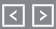 鼠标移动到文章封面上，封面右上角出现图标，单击图标并确认，可删除该文章。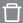 原文链接：添加链接后，用户阅读消息时点击文章末尾的阅读原文，将跳转到该链接。对于文字、图片、音频或视频消息：输入要发送的文字，或上传要发送的图片、音频、视频，添加推荐语。图片格式要求为JPG/JPEG/PNG。音频格式要求为MP3，大小<2MB，时长<60秒。视频格式要求为MP4，大小≤10MB。选择发送对象，默认为公众号全部粉丝，可选择仅发送给指定标签分组的粉丝。设置是否定时发送，可在设定的时间发送消息。（可选）单击手机预览，在弹窗中输入用于接收预览文章的微信号（需要已关注发送微信的公众号），单击确定。该微信号将收到预览文章消息，仅用于查看文章效果，链接将在短期内失效，不可用于传播。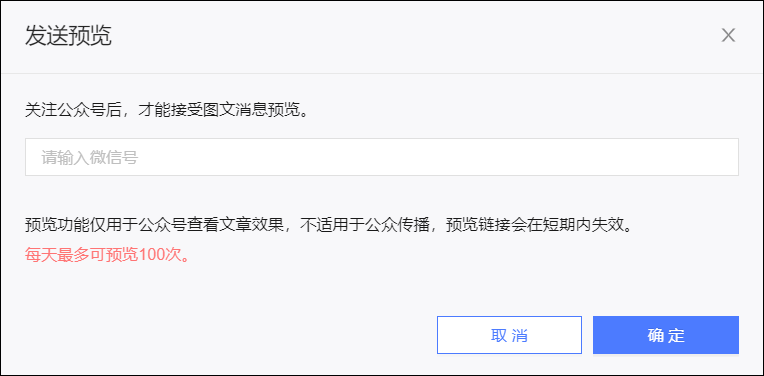 单击提交发送任务，保存消息设置。6.3.3.3. 创建微信任务-模板消息若您已在微信公众号后台配置了模板，则可以发送微信模板消息。在模板中，将关键字替换为您选择的文字，然后发送。操作步骤：选择工作空间>用户营销>触达营销>微信。单击右上角创建发送任务。选择发送微信消息的公众号，设置任务名称。任务名称不影响发送内容。文章类型选择为模板消息。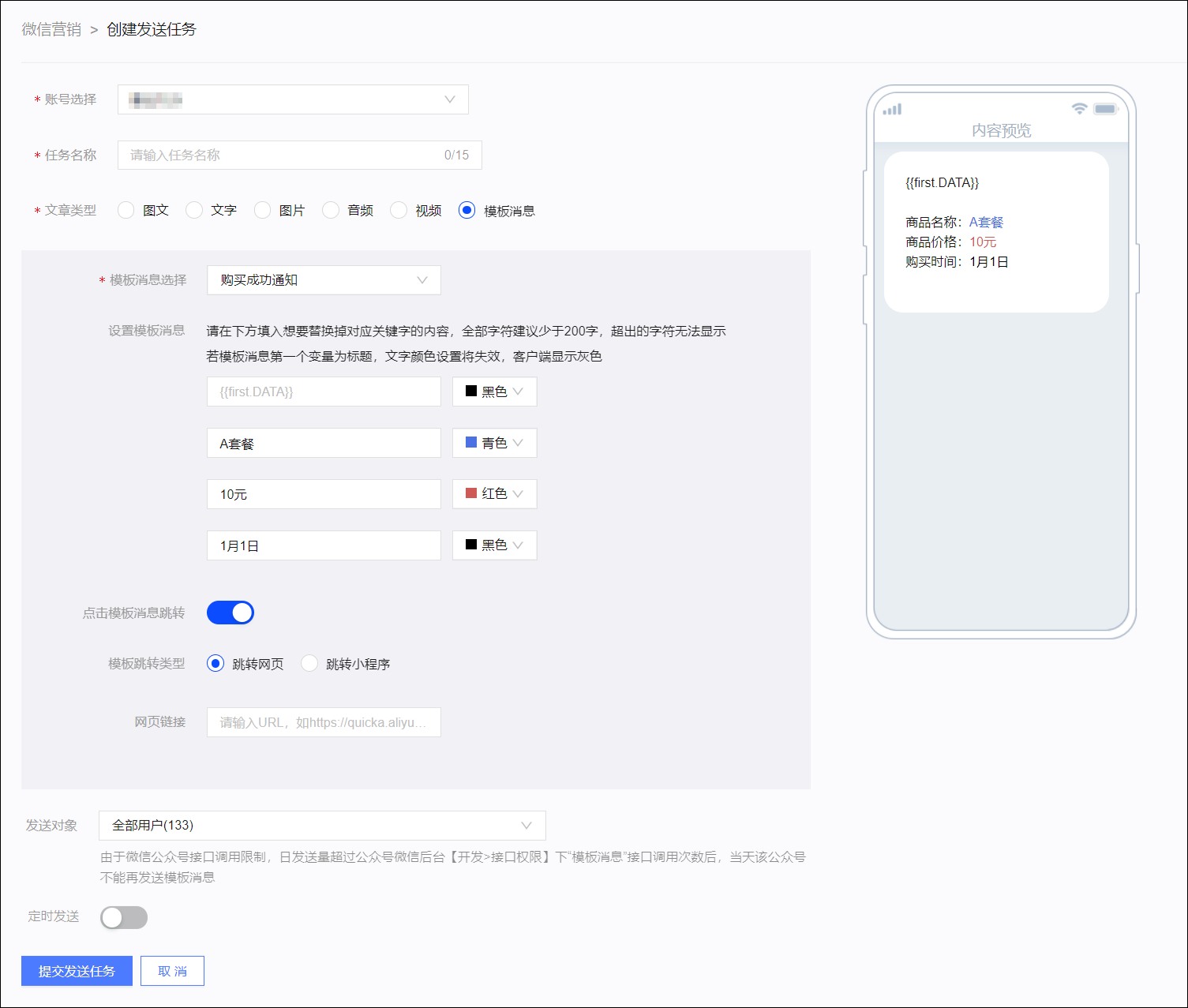 选择一个已在微信公众号后台配置的模板消息，并根据该模板消息进行设置：在本文框中输入需要替换关键字的内容。在右侧选择关键字需要显示的颜色。请注意右侧内容预览中显示的输入效果。设置用户点击模板消息后是否跳转，如需要跳转，打开点击模板消息跳转开关，然后选择模板跳转类型：跳转网页：需要输入跳转到的网页链接。跳转小程序：需要输入小程序的APP ID，和跳转到的具体页面路径。说明 跳转的小程序必须与发模板消息的微信公众号是绑定关系，且已发布，暂不支持小游戏。跳转到小程序的具体页面路径支持带参数（如：index?foo=bar）。选择发送对象，默认为公众号全部粉丝，可选择仅发送给指定标签分组的粉丝。设置是否定时发送，可在设定的时间发送消息。单击提交发送任务，保存消息设置。6.3.3.4. 微信营销效果分析支持针对微信营销任务的效果进行分析，分不同微信公众号查看分析数据，包括总体概况、趋势分析和文章阅读数（分来源）。选择工作空间>用户营销>触达营销>微信>效果分析，进行营销效果分析。总体概况：当前公众号的粉丝数、文章数、阅读10W+文章数、文章阅读数、文章分享数、文章收藏数，以及近7天（不含当日）的变化趋势。趋势分析：分析所选时间段内的粉丝数、文章数、阅读10W+文章数、文章阅读数、文章分享数、文章收藏数的变化趋势。折线图中仅显示已勾选的关键项。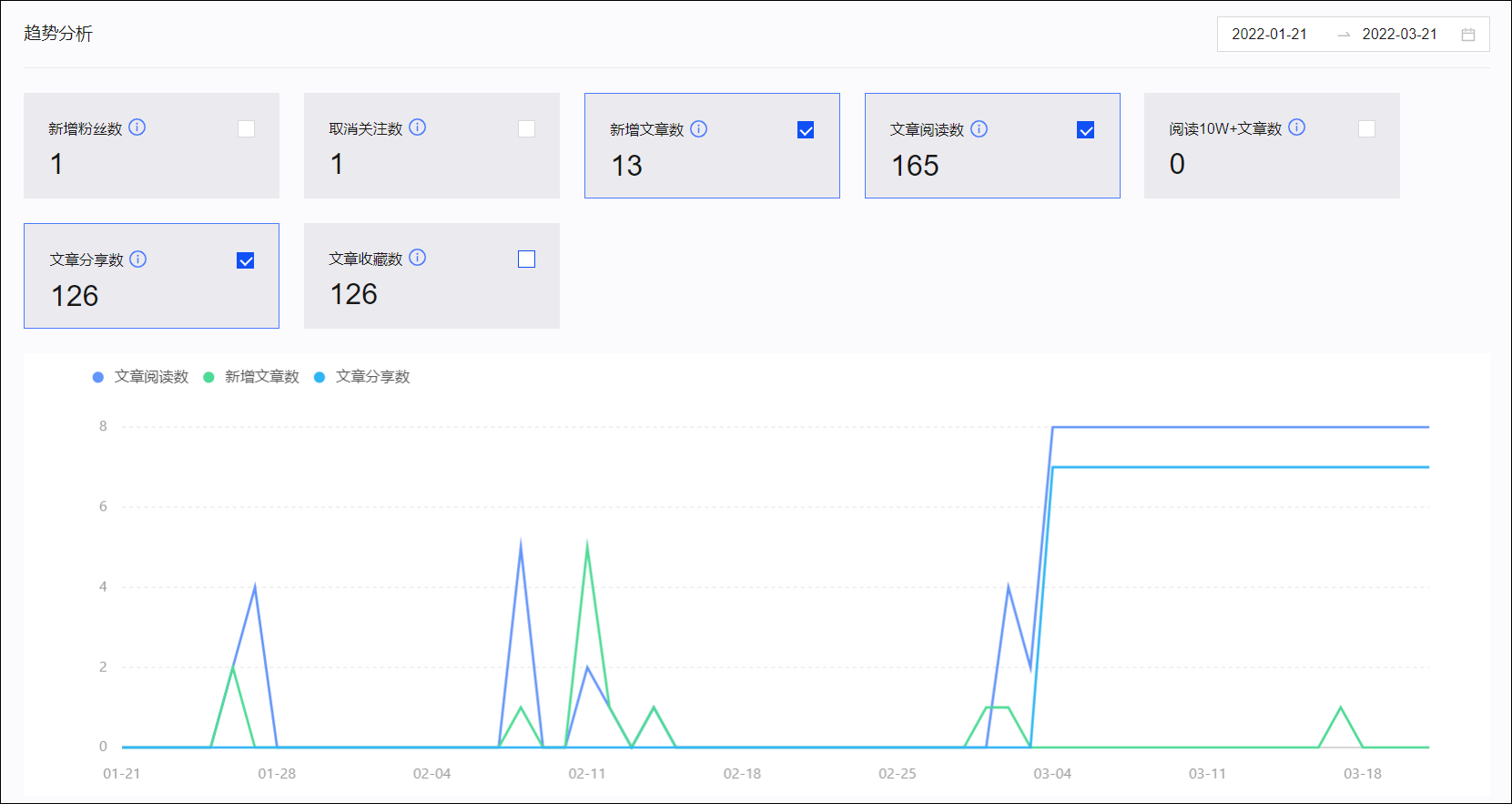 文章阅读数（分来源）：分析所选时间段内的文章阅读数，数据分来源进行展示，您可选择仅展示指定来源的文章阅读数。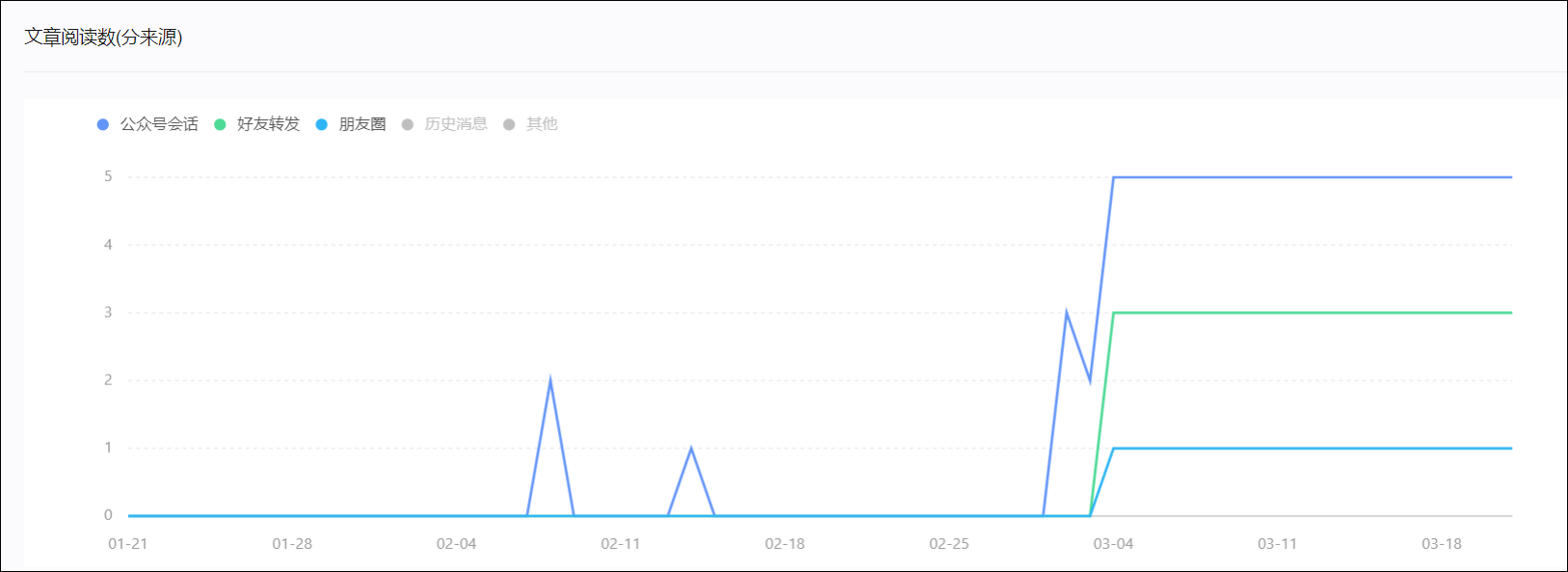 6.3.3.5. 微信营销任务管理选择工作空间>用户营销>触达营销>微信>普通任务，您可查看普通微信营销任务的执行信息。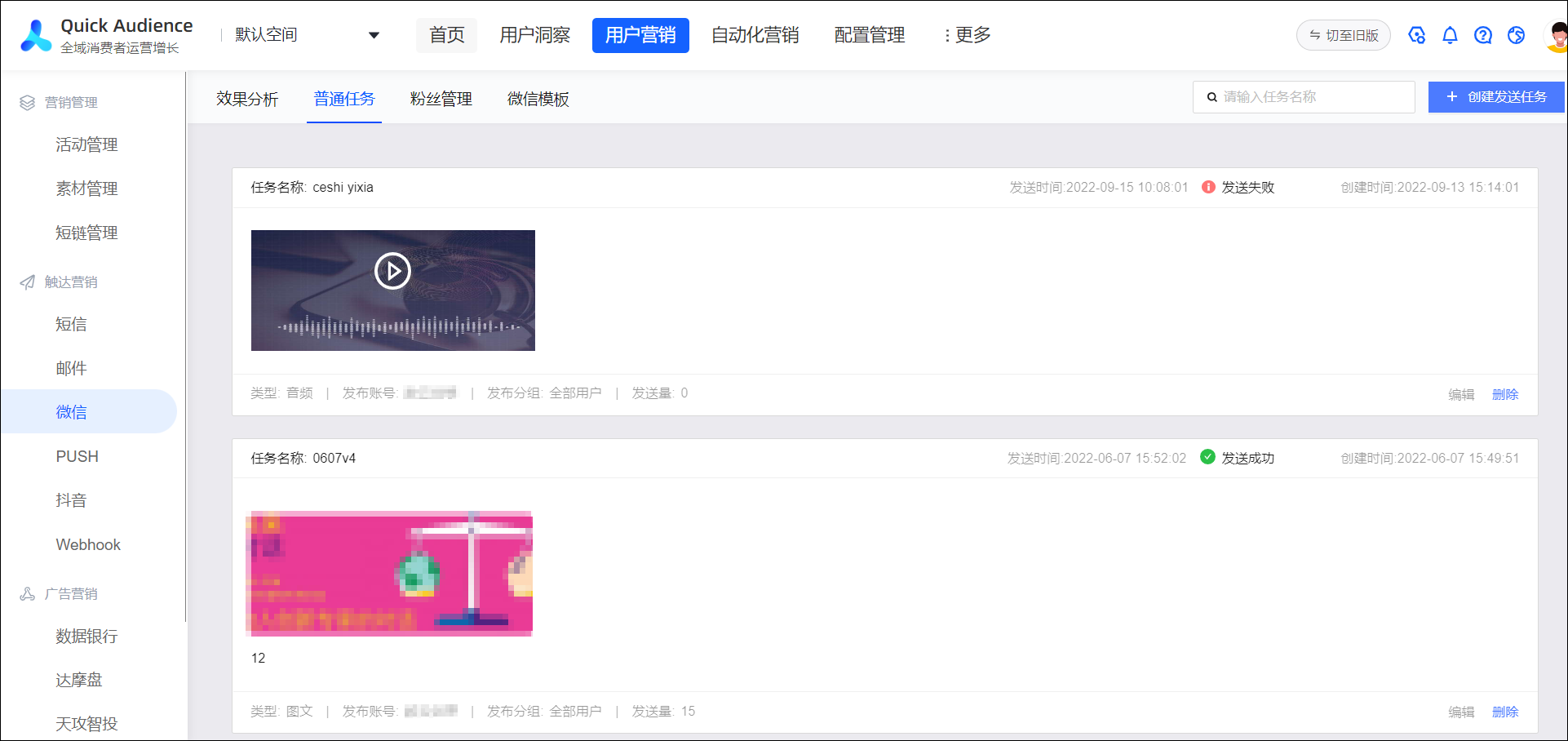 其中，状态分为：待发送发送中发送成功发送失败您可进行以下操作：编辑：您可以编辑待发送的任务。删除：您可以删除非发送中的任务。6.3.3.6. 微信营销粉丝管理选择工作空间>用户营销>触达营销>微信>粉丝管理，您可以对微信公众号粉丝进行标签分组管理、黑名单管理、备注名称，发送公众号推文时可推送给指定标签分组，但不推送给黑名单中的粉丝。说明 微信公众号粉丝数据将自动每日一次同步到本空间的计算源，然后导入分析源，生成的用户标签表的数据表别名为对应的微信公众号，您可以在配置管理>数据接入管理>数据导入>表结构配置页面中查看。当天新增的粉丝将于次日开始在粉丝管理页面展示。如下图所示，页面默认展示已绑定的微信公众号的所有粉丝，包括粉丝的openid、备注名称、标签、来源等信息。从右上角下拉框选择公众号，可筛选属于该公众号的粉丝。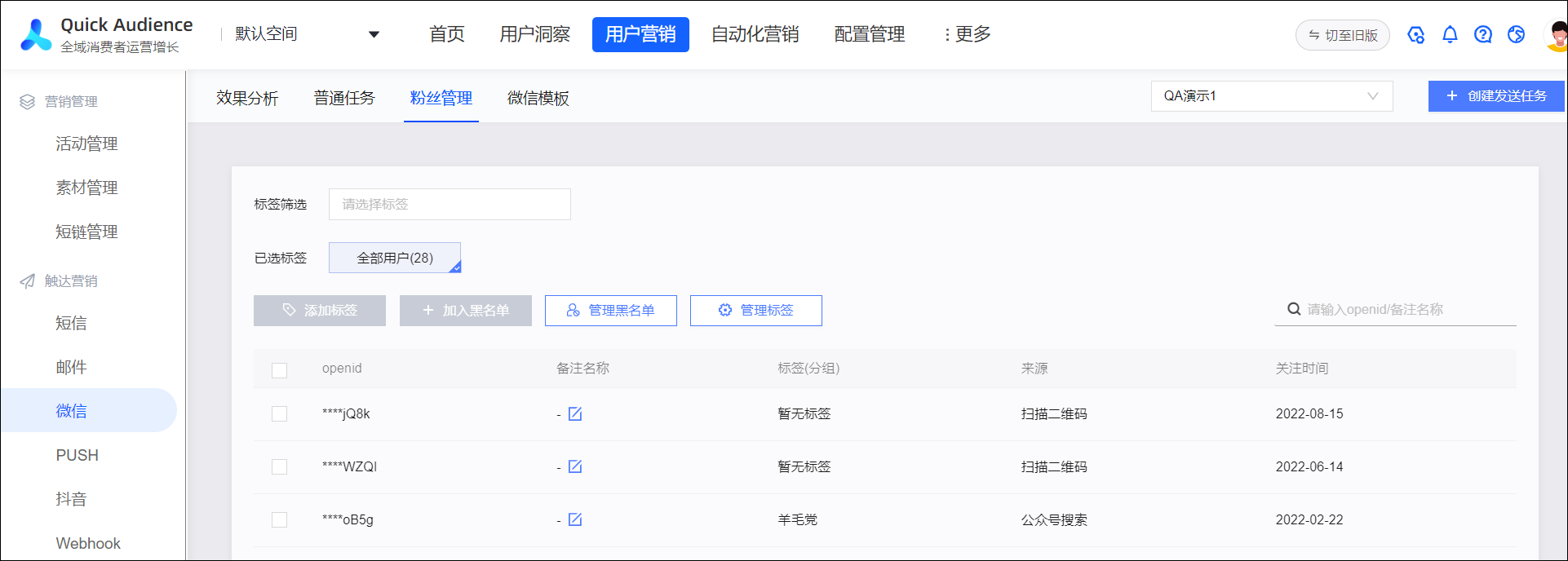 标签管理管理标签：单击管理标签，右侧出现管理标签面板，显示标签列表和已有对应标签的人数，如下图所示。其中，星标组标签为默认标签，不可编辑、删除。新建标签：单击新建标签，在右侧输入标签名称，单击添加。编辑标签：单击重命名，在弹窗中输入新的标签名称，单击确定。删除标签：单击删除，确认删除后，已有该标签的用户将失去该标签。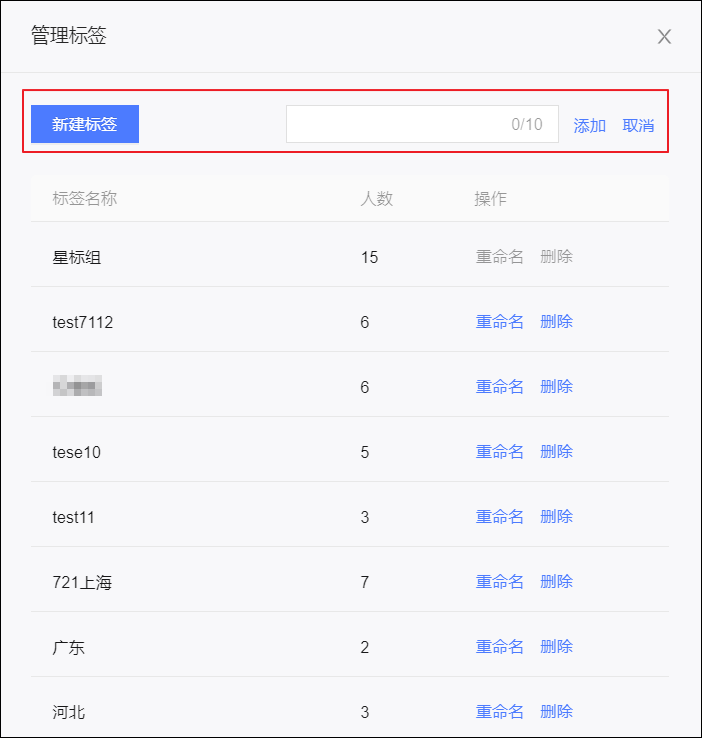 标签筛选：从标签筛选下拉框选择标签，粉丝列表将展示已有该标签的粉丝。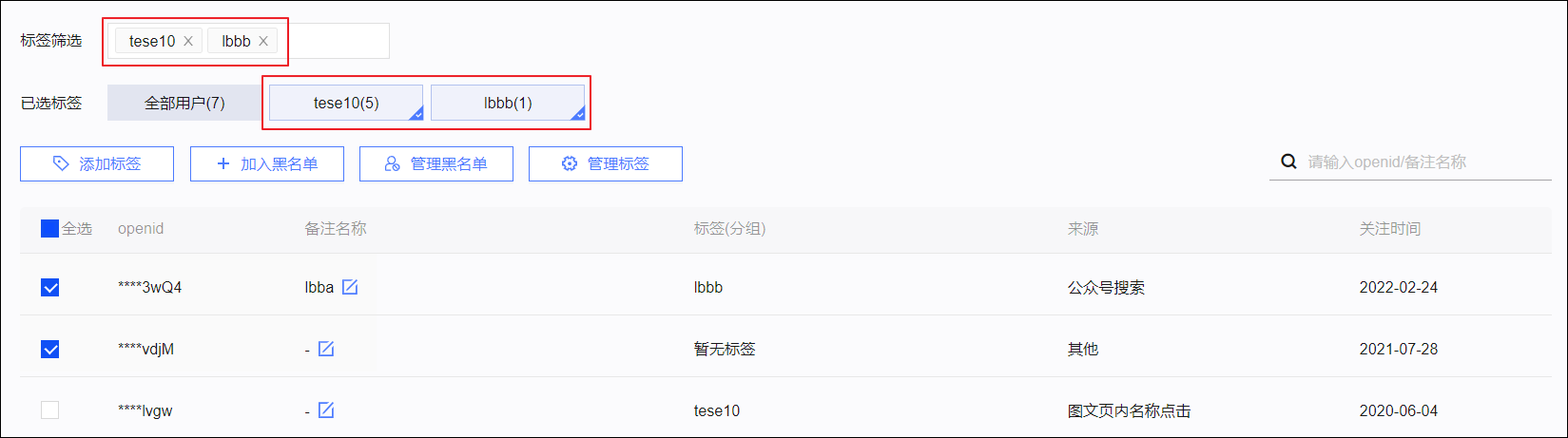 若在已选标签中取消选中某个标签，列表中将不展示该标签对应的粉丝。打标签：如上图所示，在粉丝列表中选择要贴标签的粉丝，单击添加标签，在弹窗中选择标签，单击确定，粉丝获得标签。黑名单管理加入黑名单：如上图所示，在粉丝列表中选择要加入黑名单的粉丝，单击加入黑名单，确认后，所选粉丝将无法接收该公众号发出的消息，无法向该公众号发消息、留言或赞赏，但仍在粉丝列表中。管理黑名单：单击管理黑名单，进入黑名单页面，如下图所示。从右上角下拉框选择公众号，列表展示该公众号的黑名单。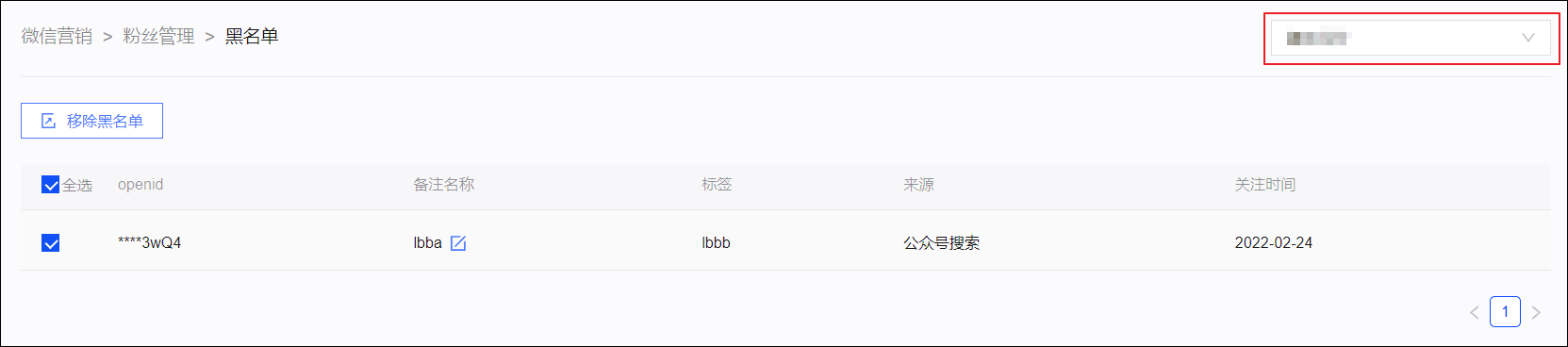 移除黑名单：在列表中选择粉丝，单击移除黑名单，确认后，所选粉丝与该公众号互动的功能将恢复正常。备注名称管理设置备注名称：单击粉丝列表备注名称一列的图标，在弹窗中输入备注名称，单击确定。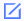 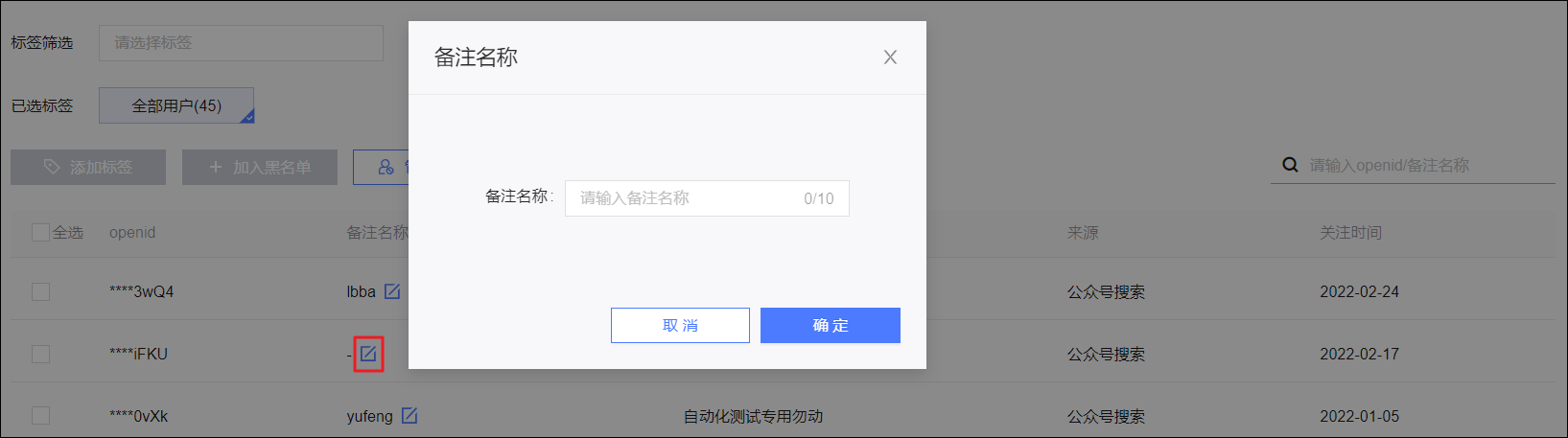 6.3.3.7. 创建微信模板您可以为微信营销任务创建模板，仅支持图文类型的模板。创建微信模板操作步骤：选择工作空间>用户营销>触达营销>微信>微信模板。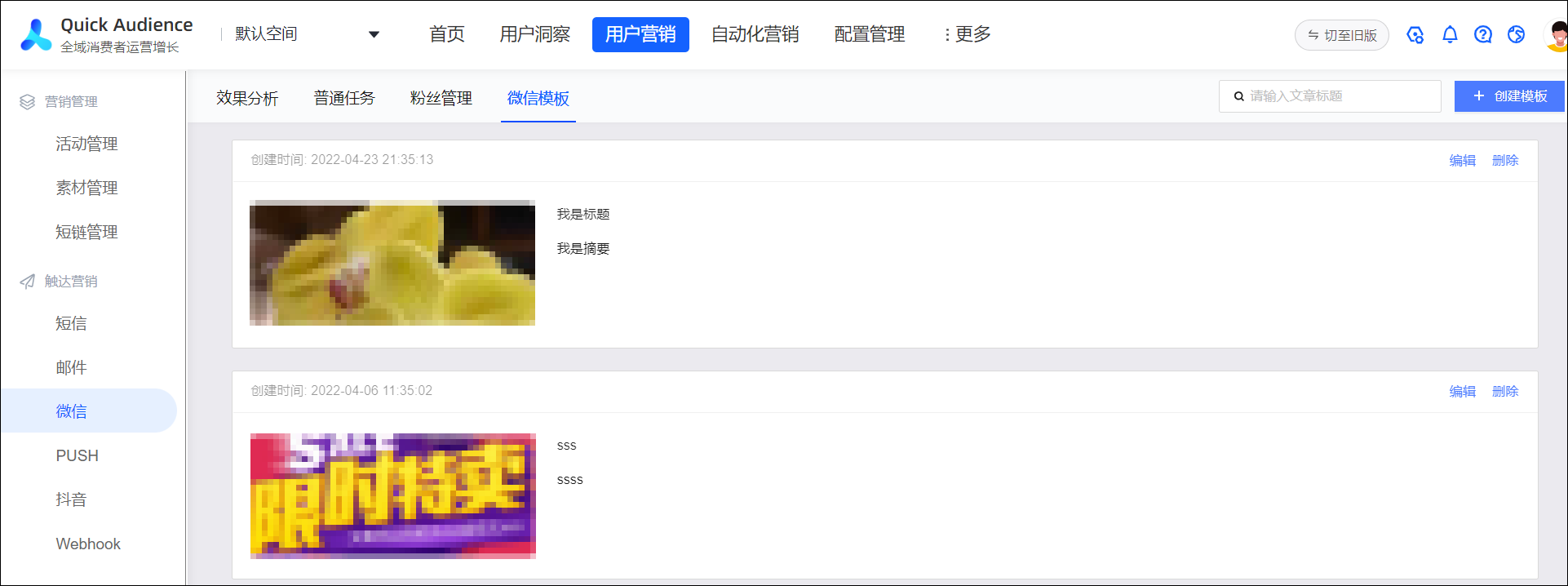 单击右上角创建模板。文章类型固定为图文。输入文章标题、作者、文章正文，设置封面、摘要。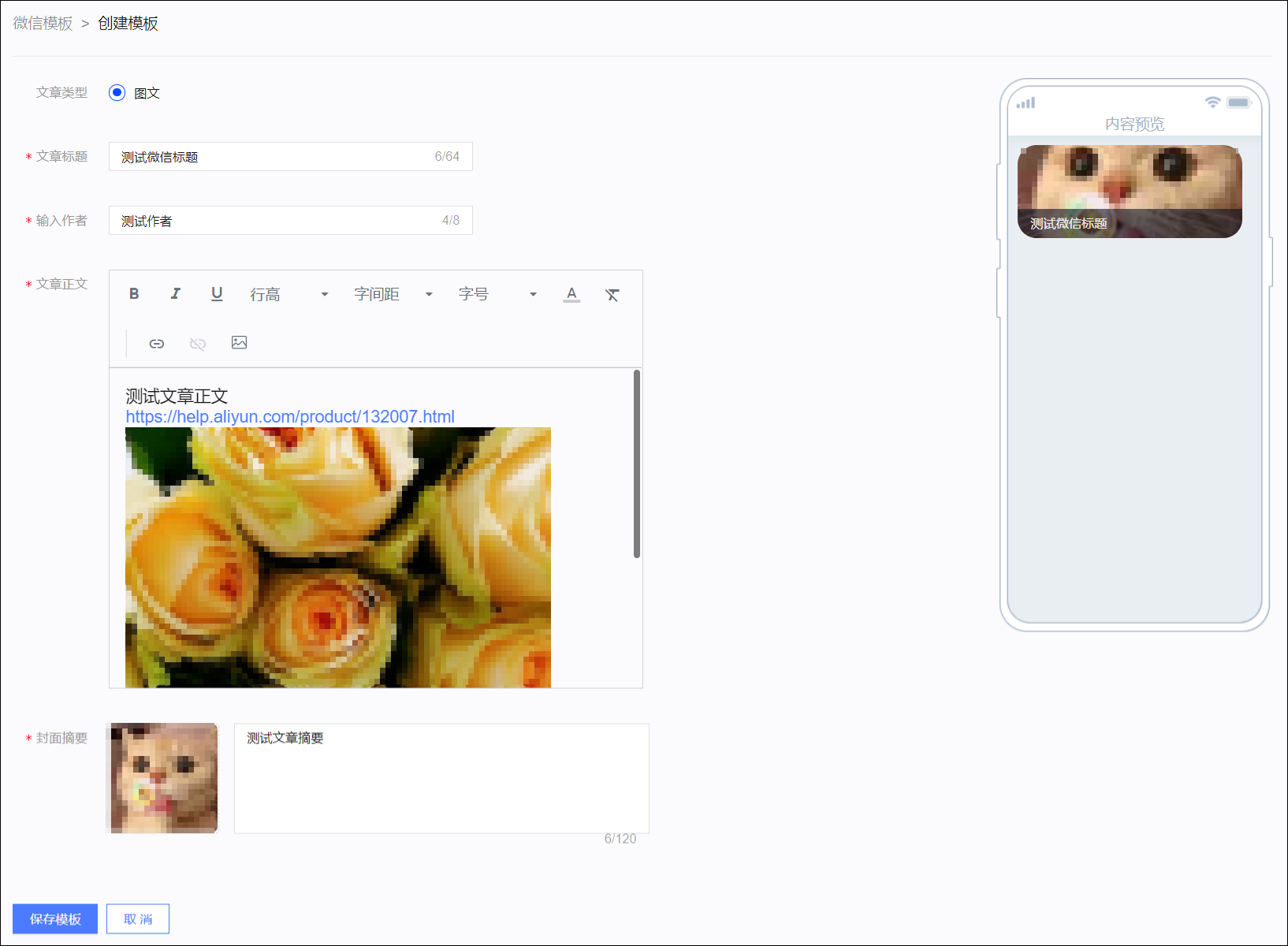 单击保存模板，完成模板创建。管理微信模板如下图所示，页面展示创建的微信模板，显示文章封面、标题、摘要。您可进行以下操作：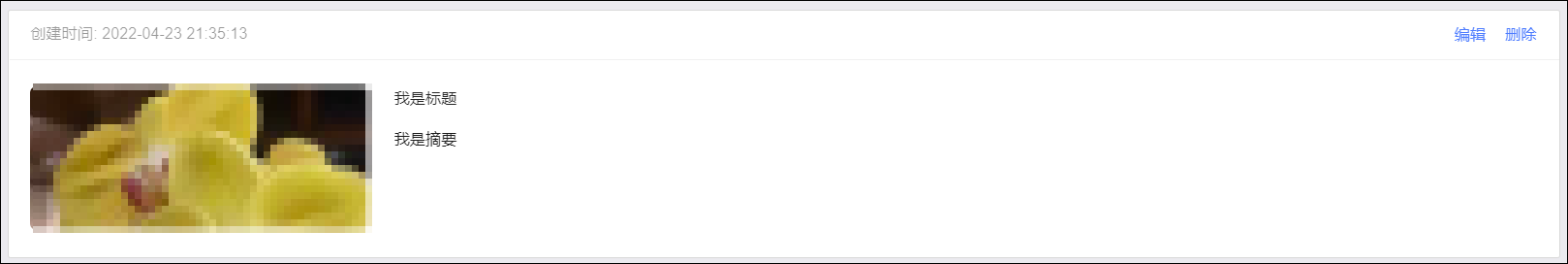 编辑：修改文章标题、作者、文章正文、封面、摘要。删除：删除不再使用的模板。6.3.4. PUSH营销6.3.4.1. PUSH营销概述PUSH营销对接友盟U-Push平台，支持对人群进行定时或即时PUSH操作。通过创建PUSH营销任务，您可以对品牌一方App的用户推送个性化的PUSH消息，有效提升用户粘性，提高品牌App活跃度。安卓App支持推送至厂商通道，以提高触达率。支持用户点击消息后触发：唤起应用。打开指定链接（仅安卓App）。打开App内指定页面（仅安卓App）。通过自定义参数实现打开App内指定页面。PUSH营销流程触达营销中的PUSH营销使用流程为：PUSH营销支持使用您亲自创建的人群，或他人创建的公共人群，支持向人群关联的以下ID类型发PUSH消息：IDFA（原文/AES）、DeviceToken（原文/AES）：通过iOS类型的PUSH应用发送。IMEI（原文/AES）、OAID（原文/AES）、DeviceToken（原文/AES）：通过Android类型的PUSH应用发送。说明 由于DeviceToken不是系统预置ID类型，您需要在ID类型管理中将DeviceToken添加为自定义ID（ID类型名称为“DeviceToken”），然后才可以向Quick Audience输入和使用DeviceToken。由于友盟U-Push平台侧即将不再支持OAID、IMEI、IDFA，建议您尽快切换到DeviceToken。将营销对象创建为人群，可以采用通过从数据表、RFM/AIPL模型等筛选出目标人群，或将营销目标ID列表上传为人群等方式，请参见人群管理。注册友盟U-Push平台，按照友盟新手引导完成配置开发：为获取PUSH状态回执，实现PUSH营销效果分析，请联系友盟开通友盟Pro版本。集成Push SDK时，若计划支持通过自定义参数实现打开App内指定页面，请按消息添加键值对参数说明进行开发，实现接收自定义参数键值对的能力。然后，自行开发App，使其能根据接收的自定义参数打开对应的页面。对于安卓应用PUSH，若需要使用厂商通道，请事先按厂商通道集成说明进行厂商配置和开发。向Quick Audience绑定友盟PUSH账号，请参见账号授权。由组织管理员进行友盟PUSH应用接口配置，请参见新建PUSH接口。（可选）支持限制在一定时间内向同一个用户发送PUSH消息的次数和免打扰时段，请参见疲劳度控制。创建PUSH任务，请参见创建PUSH任务。PUSH任务创建后，进行PUSH营销任务管理，了解任务的执行状态、发送详情。PUSH发送后，进行PUSH营销效果分析。6.3.4.2. 创建PUSH任务您可以创建PUSH推送任务，以PUSH推送的方式触达用户。操作步骤选择工作空间>用户营销>触达营销>PUSH。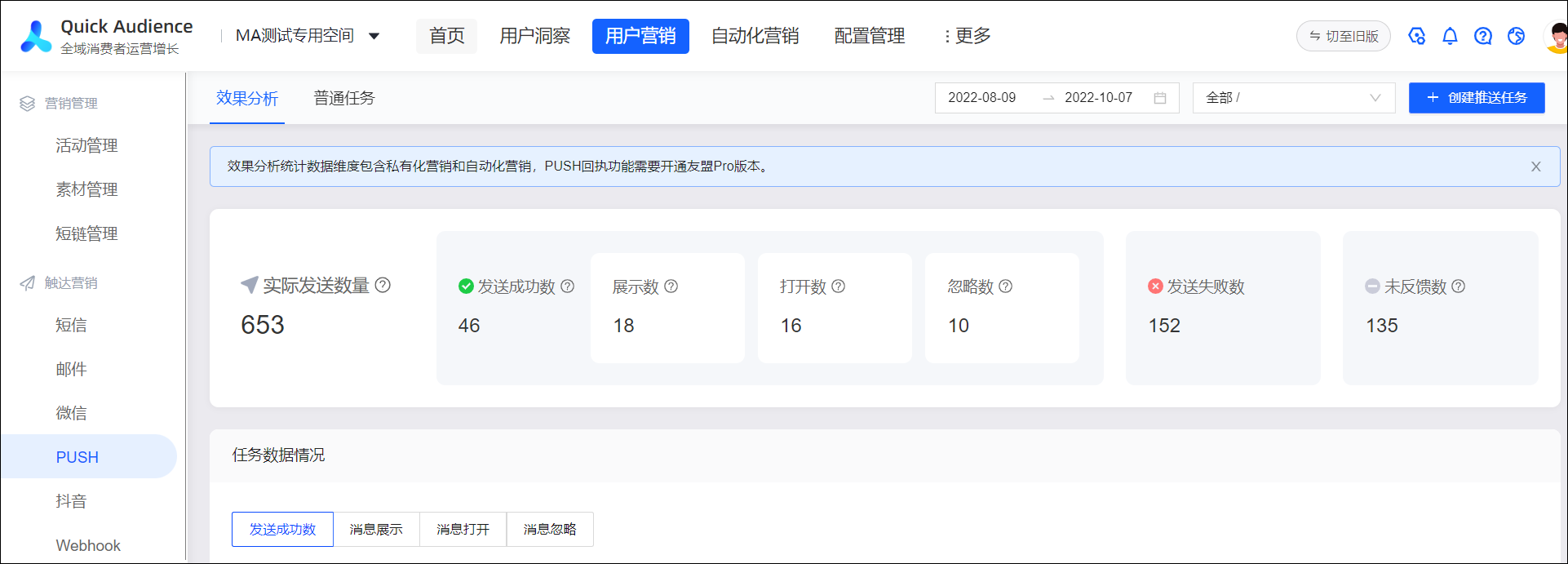 单击右上角创建推送任务在任务创建页面，配置以下参数：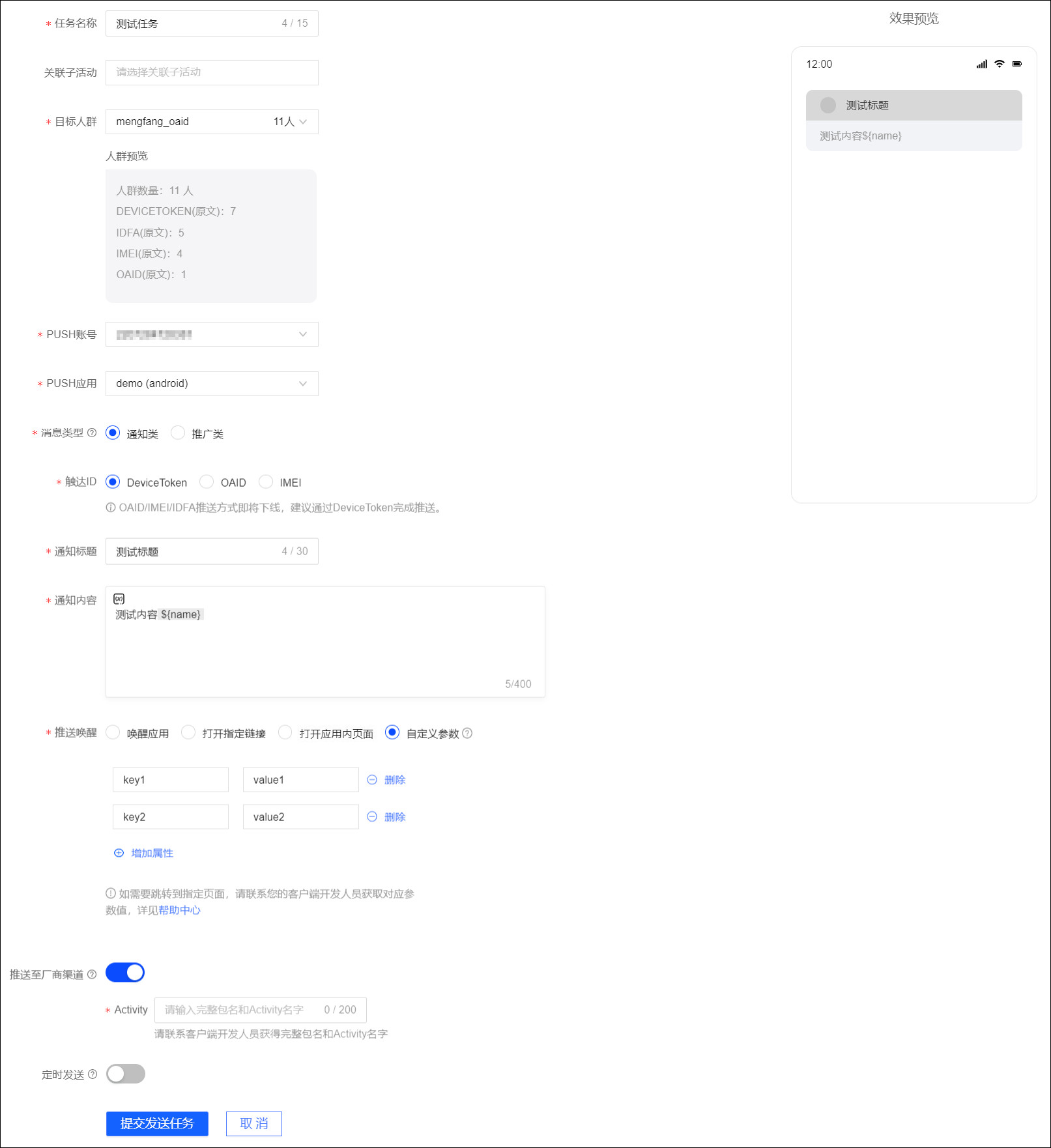 单击提交发送任务，完成任务创建。6.3.4.3. PUSH营销效果分析支持针对PUSH推送任务的效果进行分析，展示关键项数据和任务数据趋势。选择工作空间>用户营销>触达营销>PUSH>效果分析，进行营销效果分析，如下图所示。从页面右上角筛选指定时间、指定PUSH账号/应用的效果分析数据。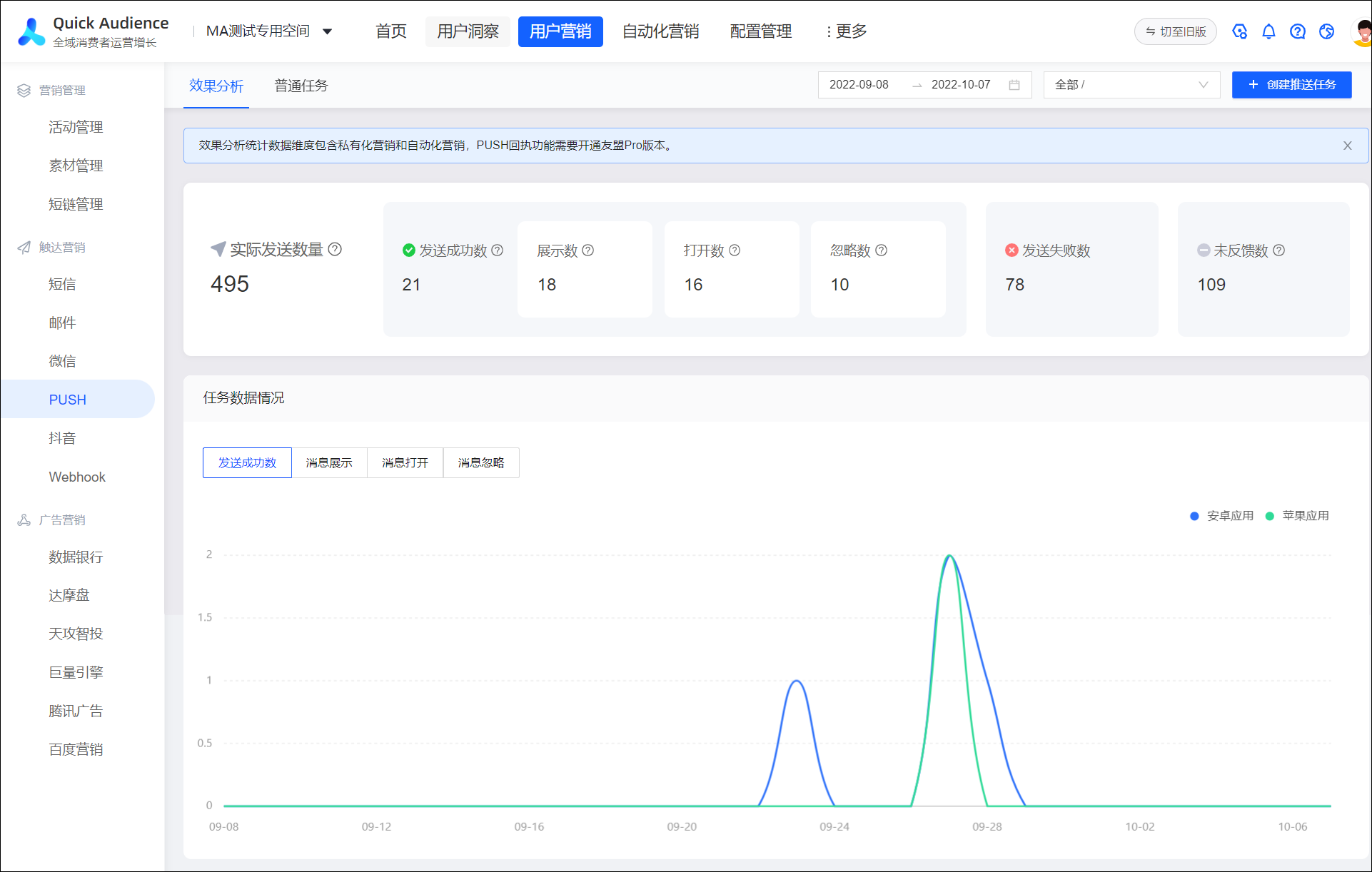 说明 PUSH营销效果分析依赖友盟PUSH回执功能，需要开通友盟Pro版本，请在创建PUSH任务前联系友盟侧开通。效果分析数据统计在新版（V4）创建的对应PUSH账号/应用下的所有任务，不区分触达营销和自动化营销。页面展示以下信息：实际发送数、成功数、失败数、未反馈数，发送成功消息中的展示数、打开数、忽略数。实际发送数：实际下发的设备总数，包括PUSH通道和厂商通道。展示数：成功数-已关闭通知权限数。打开数：用户通过通知栏点击打开消息的次数。忽略数：消息被关闭的数量，不包括系统批量关闭通知的数量。任务数据情况：发送成功数、消息展示数、打开数、忽略数的趋势图，以不同颜色分别代表安卓、iOS应用的数据。6.3.4.4. PUSH营销任务管理选择工作空间>用户营销>触达营销>PUSH>普通任务，您可查看普通PUSH营销任务的执行信息。任务列表如下图所示，列表显示任务的状态、发送结果统计数据、发送类型、关联子活动（若显示数字，鼠标悬停将显示所有关联子活动）等信息。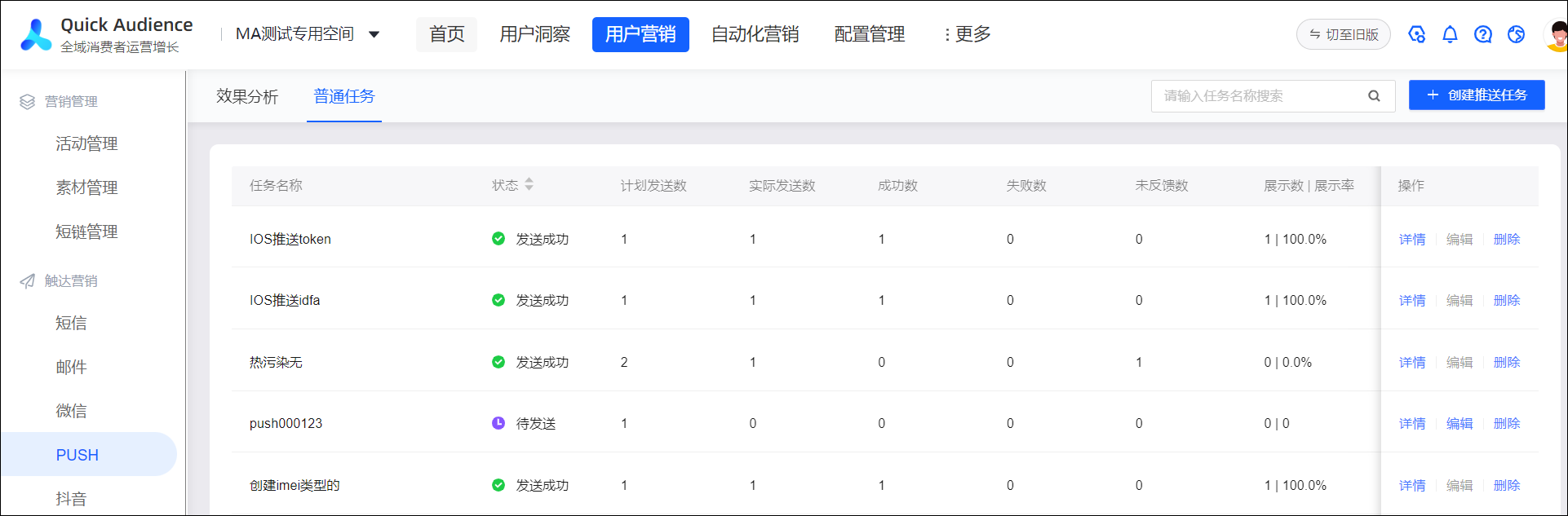 说明 发送结果统计依赖友盟PUSH回执功能，需要开通友盟Pro版本，请在创建PUSH任务前联系友盟侧开通。发送结果统计时间均截止于开始推送72小时后，届时不再更新。其中：计划发送数：目标人群中的总设备数。实际发送数：实际下发的设备总数，包括PUSH通道和厂商通道。说明 人群关联的设备号需要和友盟ID匹配命中后，才能进行推送，受部分手机刷机和匹配算法的影响，可能会发生部分匹配损耗。展示数：成功数-已关闭通知权限数。展示率=展示数÷成功数×100%。打开数：用户通过通知栏点击打开消息的次数。打开率=打开数÷成功数×100%。忽略数：消息被关闭的数量，不包括系统批量关闭通知的数量。忽略率=忽略数÷成功数×100%。说明 iOS平台不支持统计忽略数，显示为0。您可进行以下操作：查看详情：单击详情，进入任务发送详情页面，请参见下面的查看详情。编辑：对待发送状态的任务进行编辑。删除：删除待发送状态的任务。查看详情单击任务的详情，进入任务发送详情页面，如下图所示。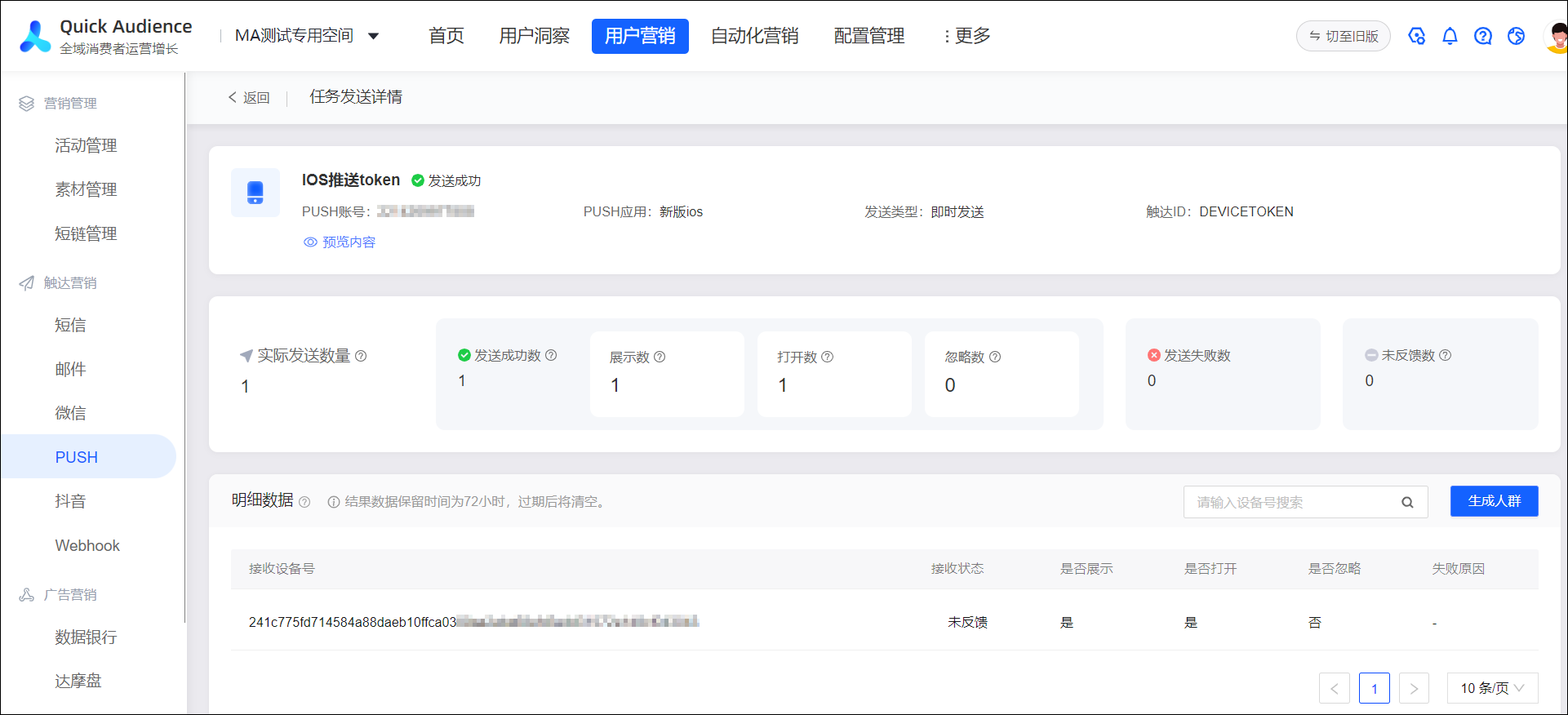 页面显示：任务基本信息。任务当前的实际发送数、成功数、失败数、未反馈数，发送成功消息中的展示数、打开数、忽略数。接收设备号明细，以及相应的接收、展示、打开、忽略状态。单击生成人群，可将指定PUSH结果的用户保存为新的人群。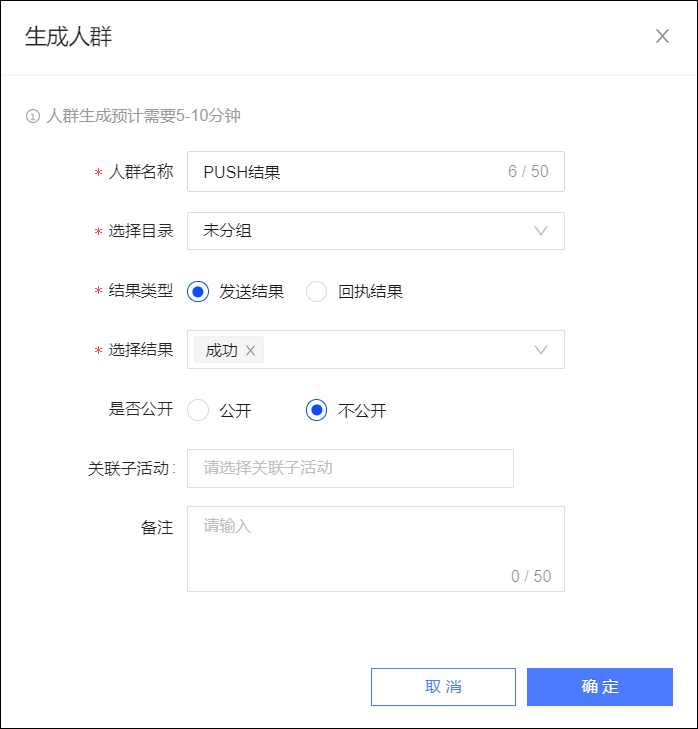 发送结果：对于iOS任务：成功、失败。对于安卓任务：成功、失败、未反馈。回执结果：对于iOS任务：展示、打开。对于安卓任务：展示、打开、忽略。说明 明细数据的保存时间为72小时，过期后将删除，无法生成人群。6.3.5. 抖音营销6.3.5.1. 抖音营销概述抖音营销对接用户自有的抖音账号进行内容运营，支持发送视频和图片。 说明 创建抖音任务前，需要先绑定抖音账号，请参见账号授权。6.3.5.2. 创建抖音任务您可发布抖音内容，支持发布视频或图片。操作步骤：选择工作空间>用户营销>触达营销>抖音。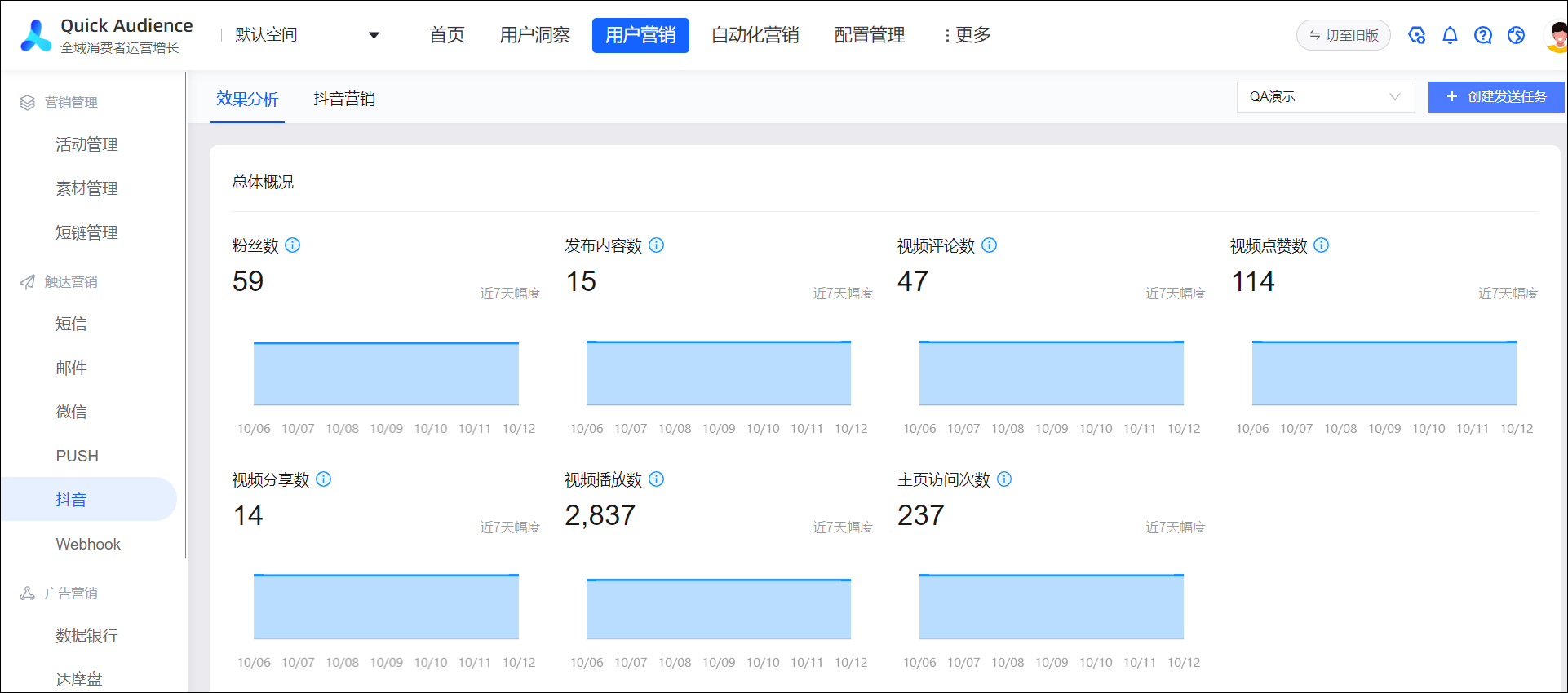 单击右上角创建发送任务。选择发布抖音的账号，设置任务名称。任务名称不影响消息内容。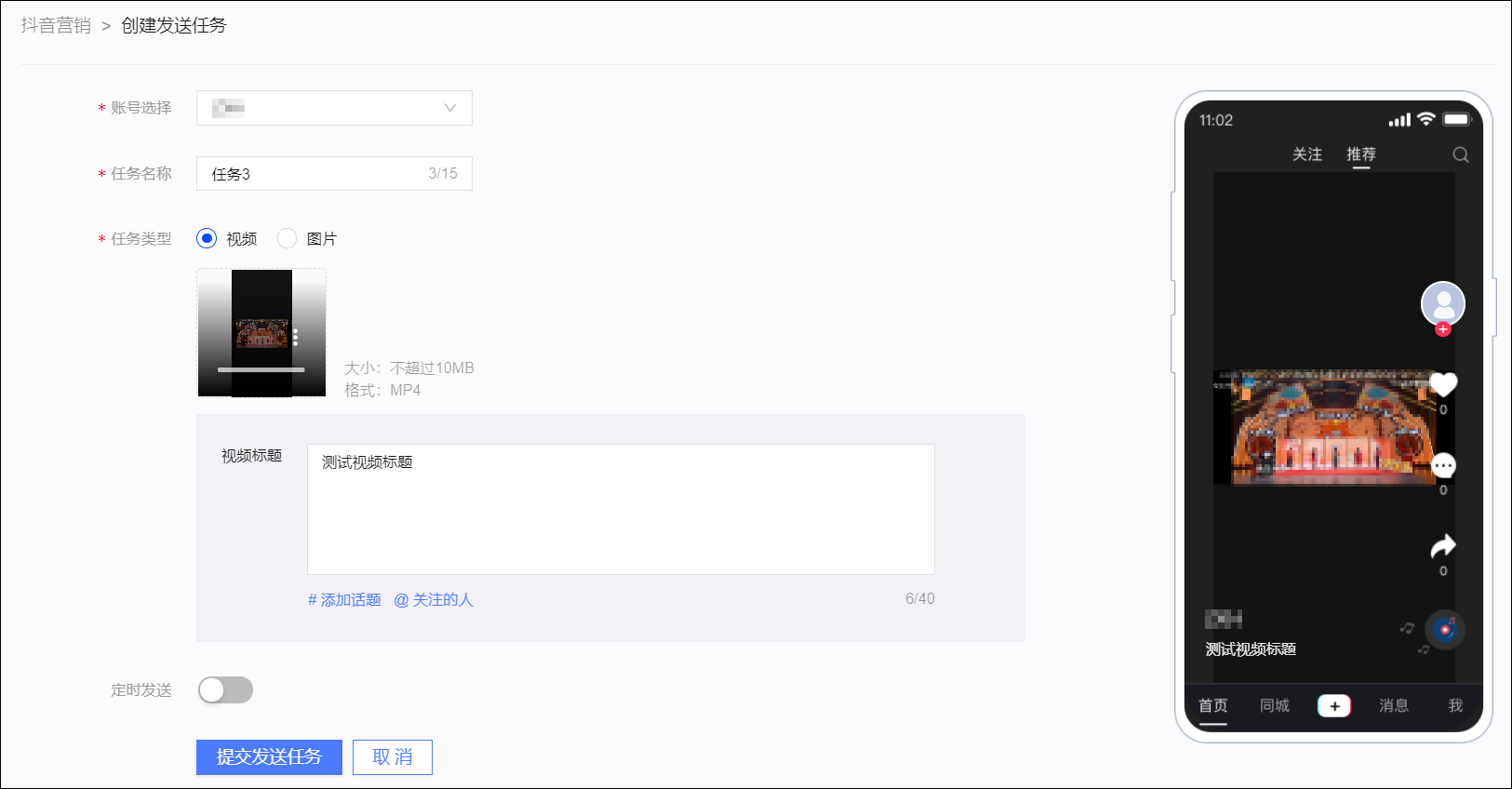 任务类型选择为视频或图片。选择要发布的视频或图片，输入标题，支持添加话题、@关注的人。设置是否定时发送，可在设定的时间发送消息。单击提交发送任务，保存发布设置。6.3.5.3. 抖音营销效果分析支持针对抖音营销任务的效果进行分析，分不同抖音账号查看分析数据，包括总体概况、趋势分析。选择工作空间>用户营销>触达营销>抖音>效果分析，进行营销效果分析。总体概况：当前账号的粉丝数、发布内容数、视频评论数、点赞数、分享数、播放数和主页访问次数，以及近7天（不含当日）的变化趋势。趋势分析：分析所选时间段内的粉丝数、发布内容数、视频评论数、点赞数、分享数、播放数和主页访问次数的变化趋势。折线图中仅显示已勾选的关键项。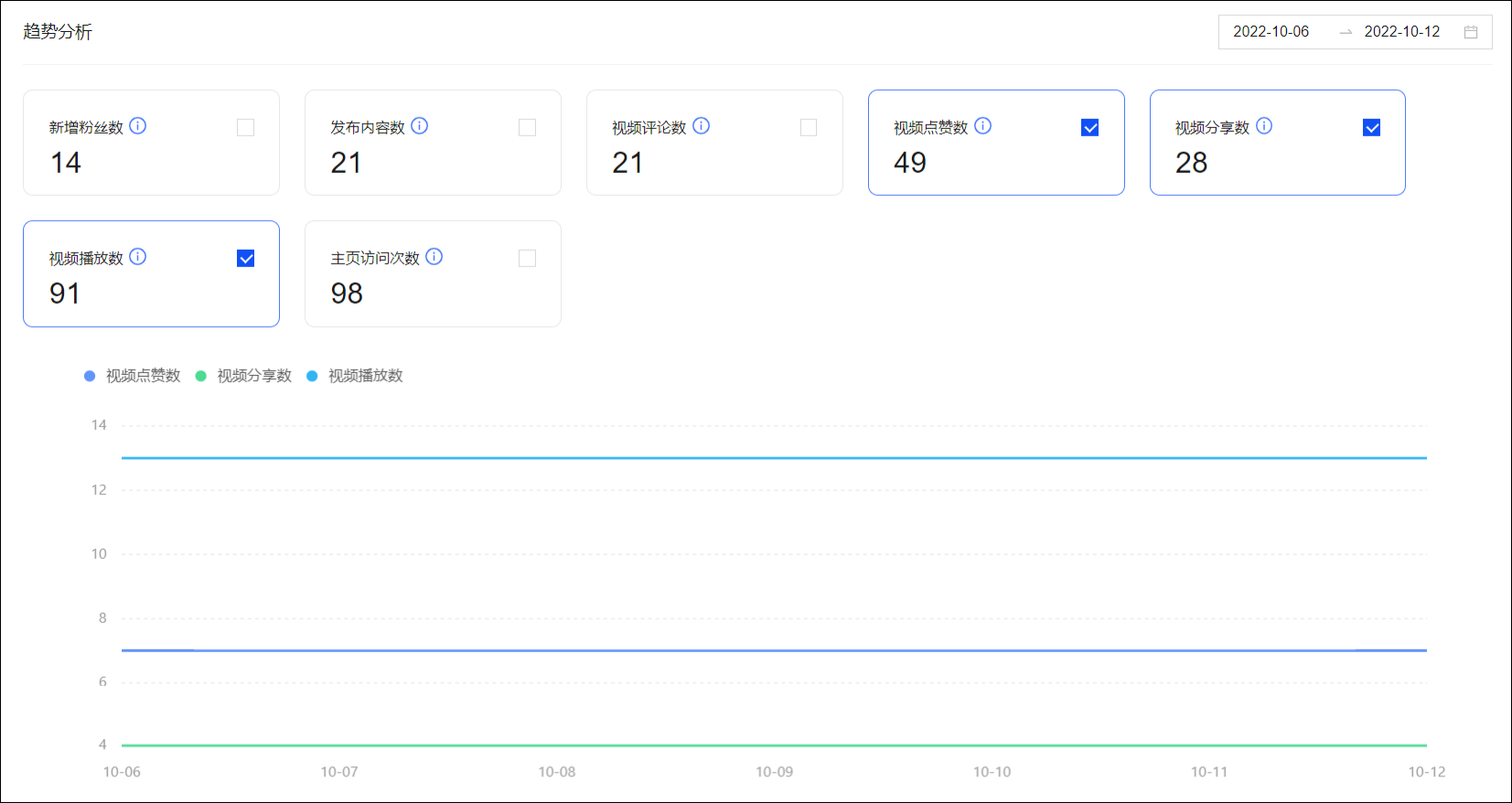 6.3.5.4. 抖音营销任务管理选择工作空间>用户营销>触达营销>抖音>抖音营销，您可查看抖音营销任务的任务信息。如下图所示，页面显示任务名称、内容、类型、发布账号、发送时间、发送状态等信息。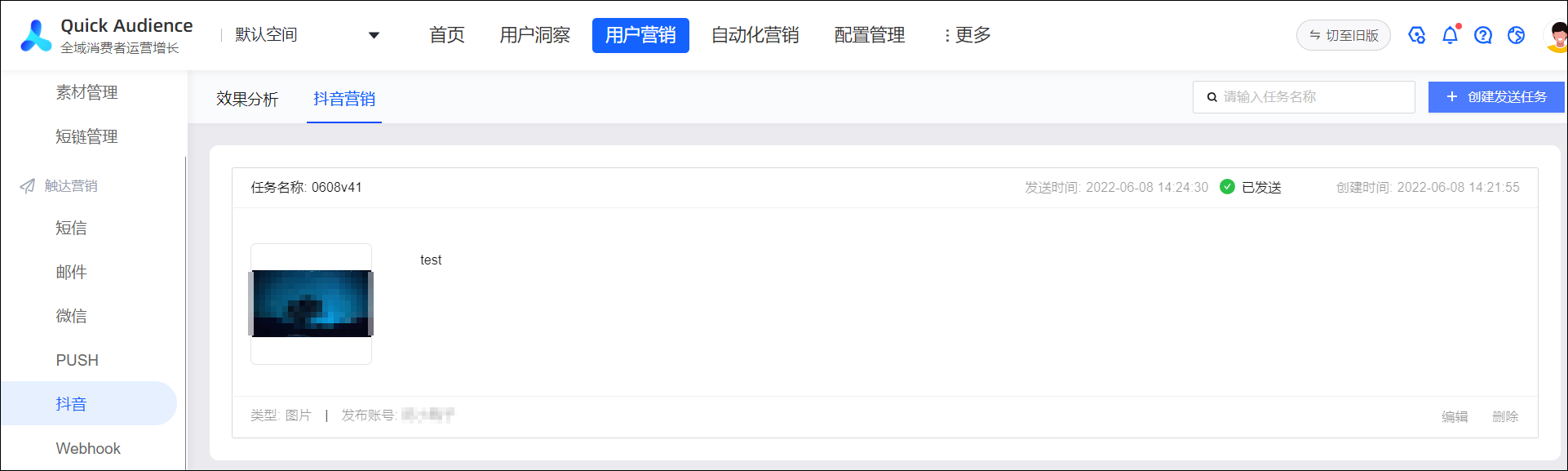 其中，发送状态分为：待发送执行中已发送：发送成功发送失败您可进行以下操作：编辑：您可以编辑待发送的任务。删除：您可以删除待发送、发送失败的任务。6.3.6. Webhook营销6.3.6.1. Webhook营销概述Webhook营销是通过Webhook对接您的一方系统（如CRM）或三方系统，实现在Quick Audience控制台向选定人群发送一方系统或三方系统营销消息。人群可指定为您创建的人群或公共人群。人群关联的ID字段应含有Webhook支持的ID类型，ID加密方式支持原文/AES/MD5/SHA256，但QuickAudience不对已MD5/SHA256加密的ID进行解密，您的一方系统需要支持MD5或SHA256解密才能使用ID。说明 创建Webhook任务前，需要对一方系统或三方系统完成Webhook接入开发，并由组织管理员、空间管理员配置Webhook，请参见Webhook管理。若管理员之外的用户需要创建Webhook任务，则该用户需要加入具有“用户营销-触达营销-Webhook”权限的角色，且需要由管理员授予其对应的Webhook使用权限。6.3.6.2. 创建Webhook任务完成Webhook配置后，有权限的用户可以创建Webhook任务，通过Webhook调用您的一方系统或三方系统功能发送营销信息。操作步骤：选择工作空间>用户营销>触达营销>Webhook。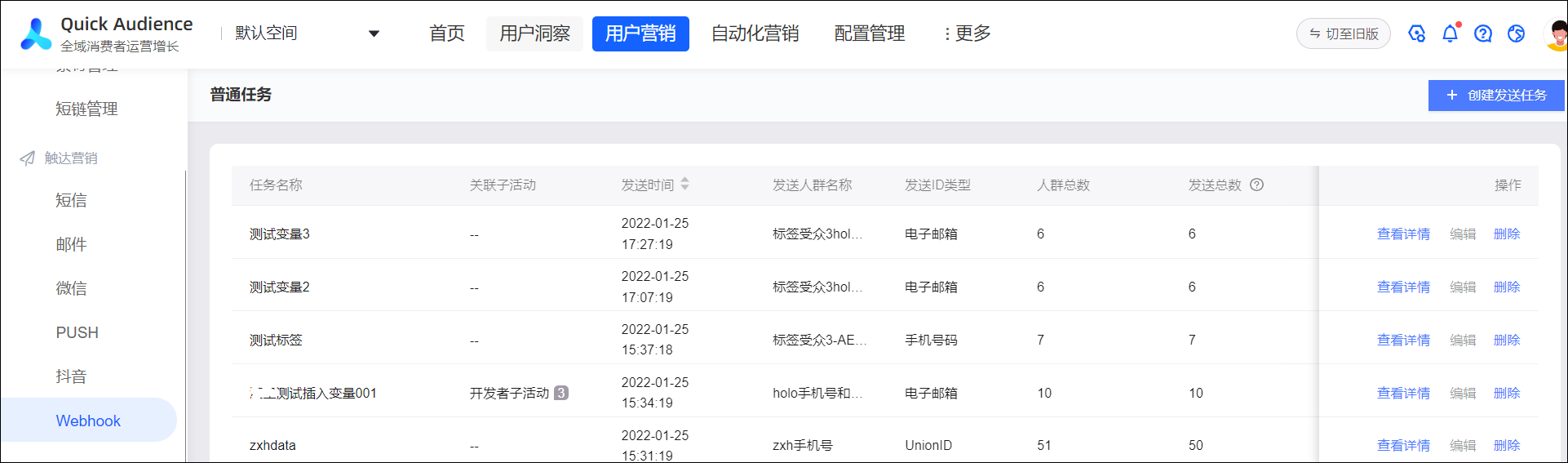 单击右上角创建发送任务。在任务创建页面，配置以下参数：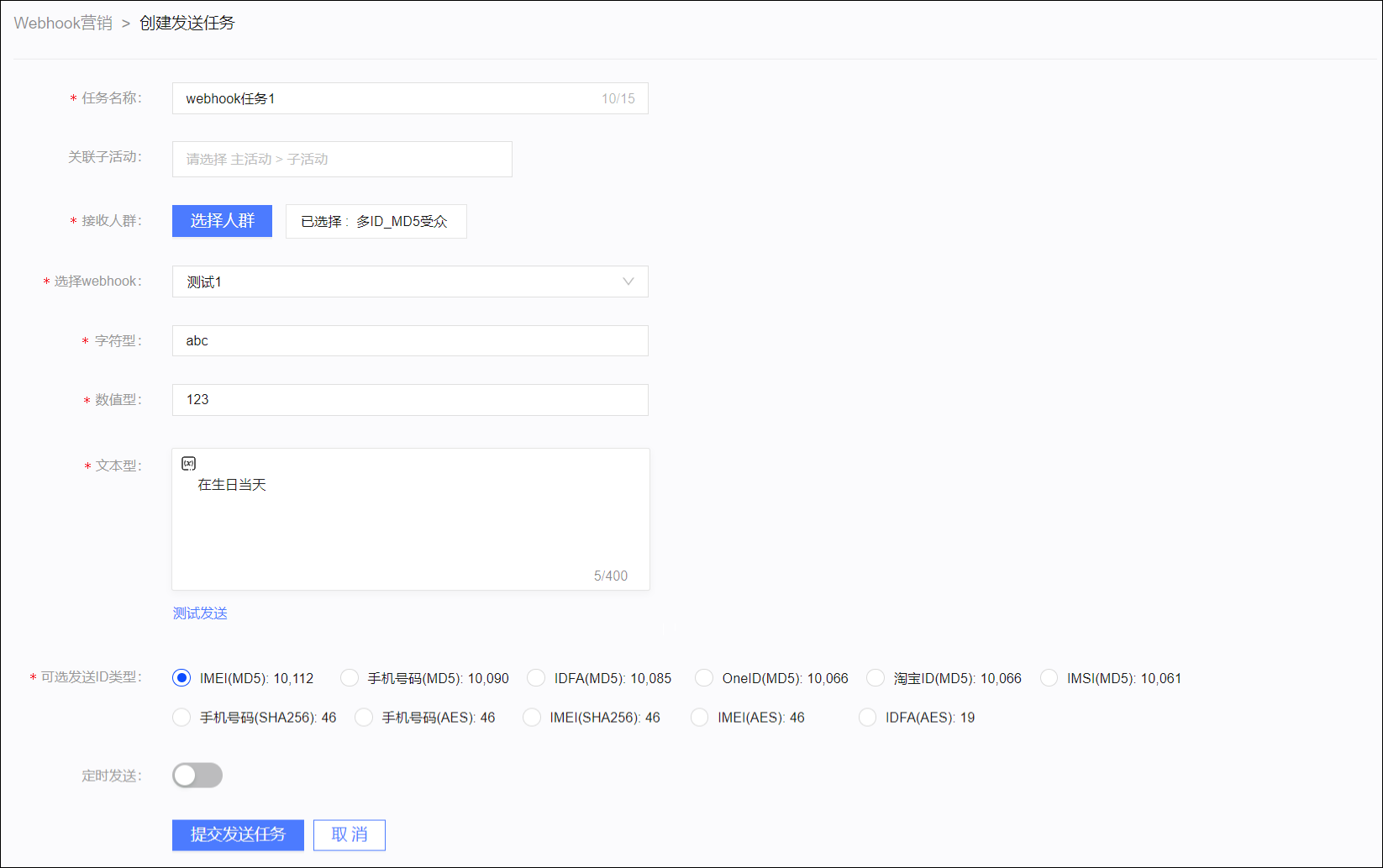 单击测试发送，在弹窗中输入测试ID，单击确认。系统将通过Webhook调用一方系统或三方系统向测试ID发送消息。说明 若已在Webhook管理中测试发送成功，可以跳过此步骤。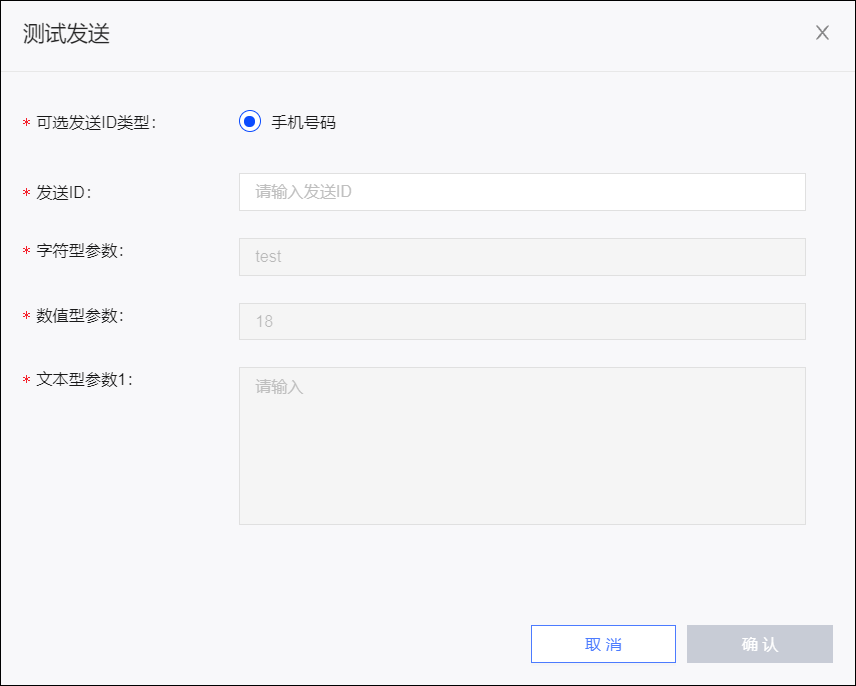 弹窗将显示测试发送是否成功。测试发送成功：请检查一方系统或三方系统是否收到了Webhook请求，测试ID是否收到消息。若未收到，请单击弹窗中的下载日志，排查原因。测试发送失败：请单击弹窗中的下载日志，排查原因。测试发送成功后，单击提交发送任务，完成任务创建。6.3.6.3. Webhook任务管理选择工作空间>用户营销>触达营销>Webhook>普通任务，您可查看普通Webhook任务的执行信息。任务列表如下图所示，列表显示任务的关联子活动（若显示数字，鼠标悬停将显示所有关联子活动）、人群名称、ID类型、ID总数、发送总数、发送成功数、发送类型、状态等信息。其中，状态分为：待发送发送中已结束执行失败您可进行以下操作：查看详情：查看任务发送情况，具体操作请参见下面的查看详情。编辑：您可以编辑距离发送时间还有10分钟以上的待发送任务。删除：您可以删除已结束、执行失败的任务，或距离发送时间还有10分钟以上的待发送任务。查看详情单击任务的查看详情，进入任务发送详情页面，如下图所示。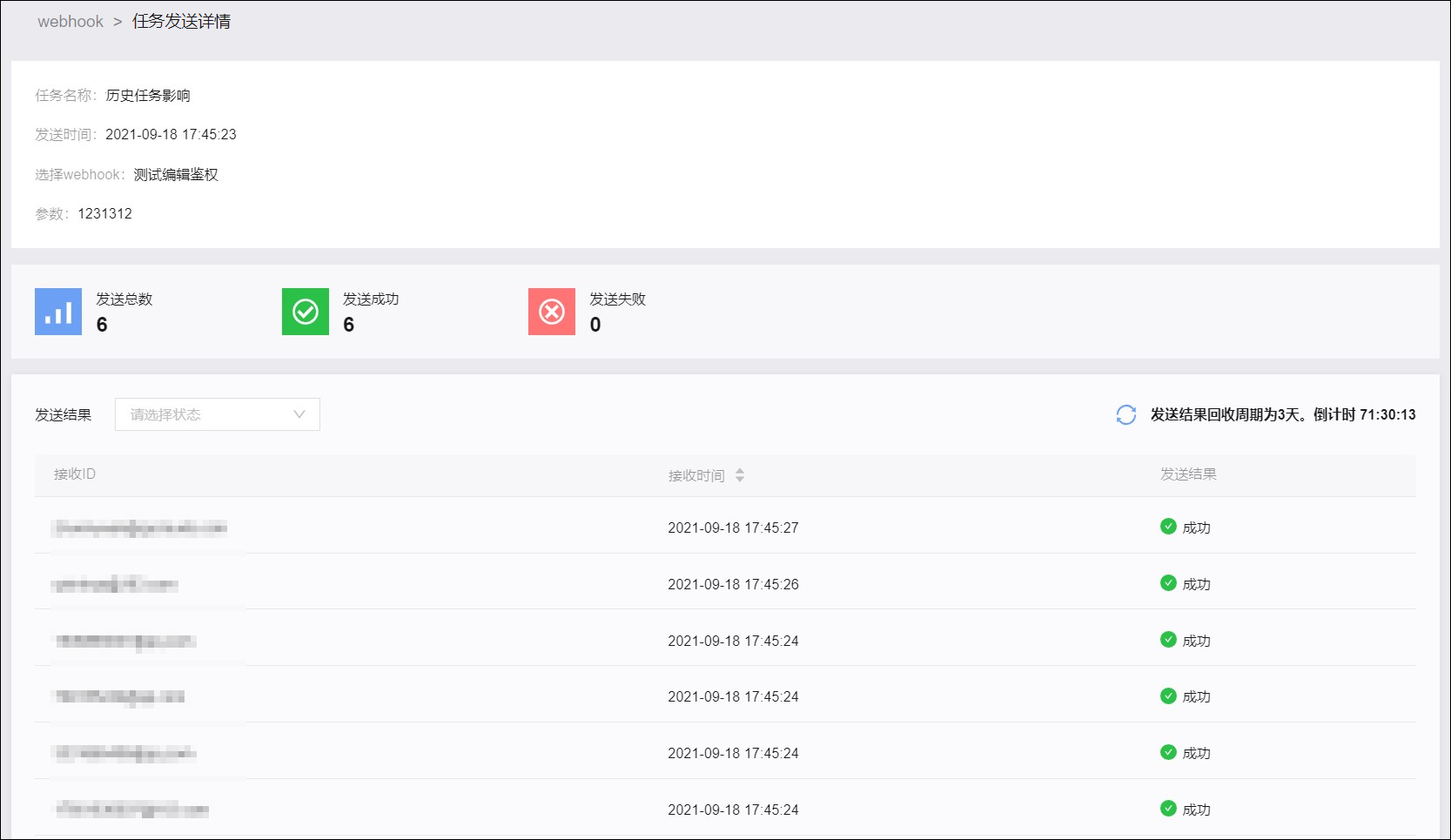 页面显示：任务名称、发送时间、Webhook名称、参数值。任务包含的发送总数，以及发送成功、发送失败等状态的数量。说明 发送成功、发送失败等为已在Webhook管理中定义的状态类型，由一方系统或三方系统发送回执返回相应的数据，并且需要在定义的数据回收周期内（右侧显示倒数时间）发送回执，否则将不被接收。接收ID明细，及相应的接收时间、发送结果（即状态值）。6.3.6.4. Webhook管理管理员可以配置Webhook，以便通过Webhook对接您的一方系统（如CRM）或三方系统，实现在Quick Audience控制台向用户发送优惠券等。触达营销、自动化营销模块均支持Webhook。操作流程如下：针对您的一方系统或三方系统完成Webhook接入开发，请参见Webhook接入文档。若Webhook参数需要使用字符型参数调用的方式，包括采用常量或通过接口传参，管理员需要在新建Webhook前配置参数，请参见参数管理。管理员新建Webhook，对接一方系统或三方系统，请参见新建Webhook。管理员测试发送，确保能发送成功，请参见测试发送。管理员向需要使用Webhook的非管理员授予Webhook的使用权限，请参见授权。管理员、已授权成员在触达营销模块创建Webhook任务，或在自动化营销模块配置Webhook组件，调用一方系统或三方系统进行营销发送，具体操作，请分别参见创建Webhook任务、数据配置-Webhook组件。新建Webhook操作步骤：选择工作空间>配置管理>营销配置>Webhook管理，进入Webhook列表。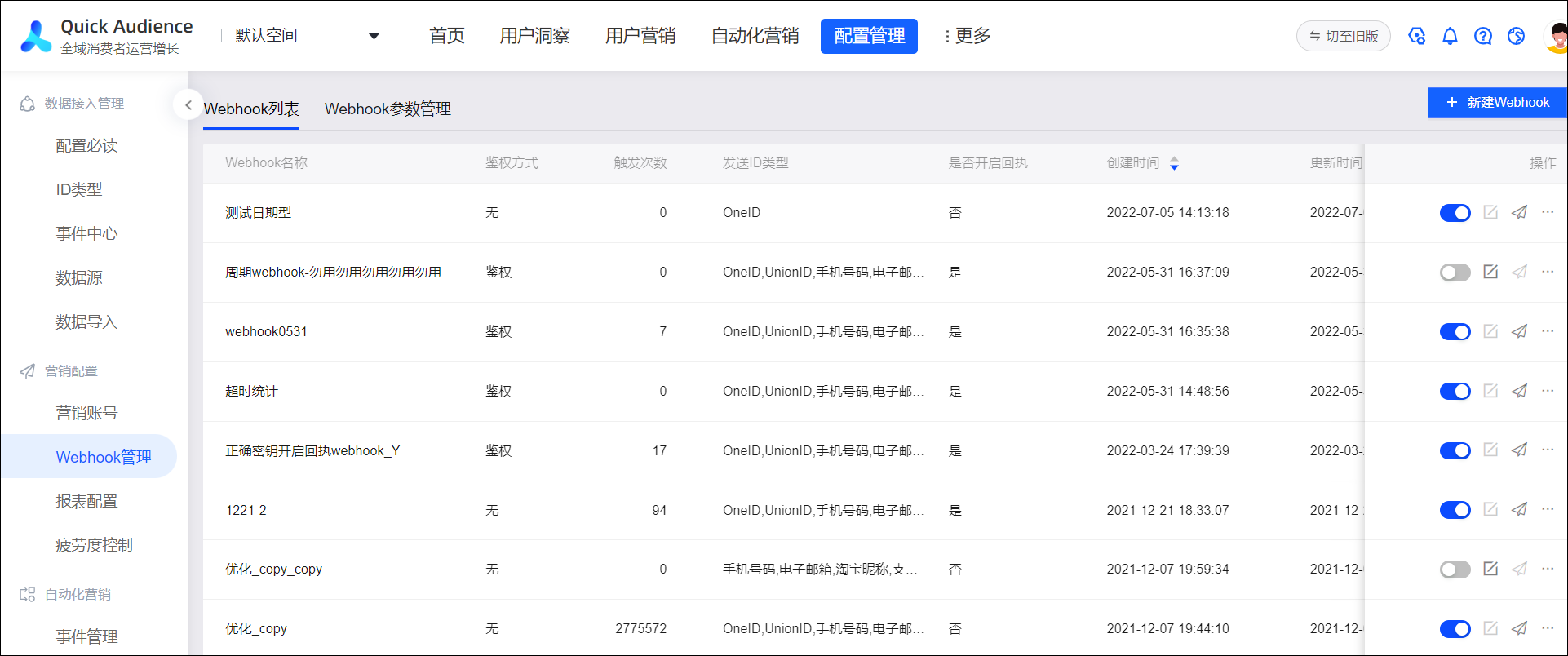 单击右上角新建Webhook。在弹窗中配置参数，如下表所示。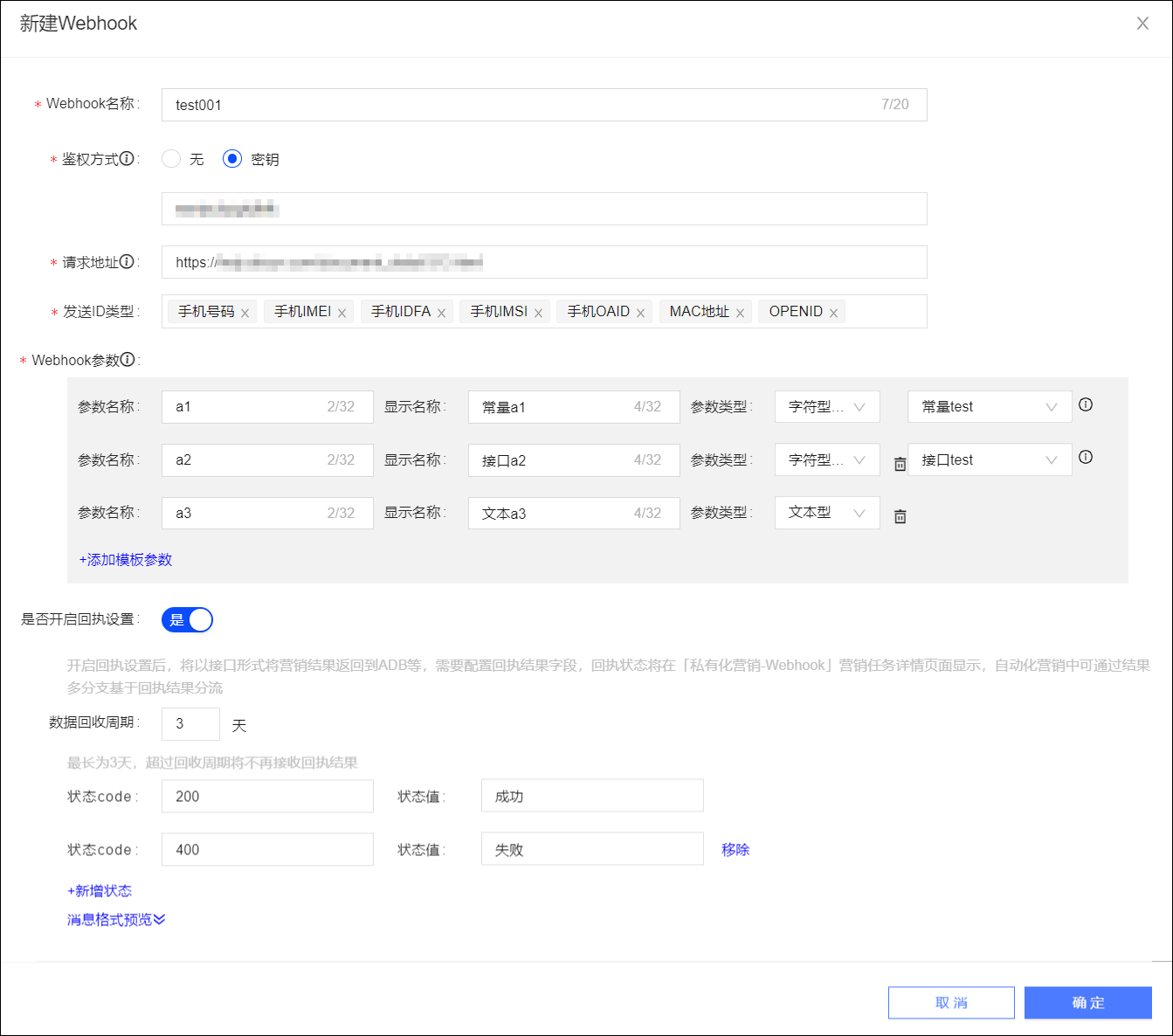 单击消息格式预览，下方将根据已配置的参数展示HTTP Post请求的消息体格式。详细说明，请参见Webhook接入文档。单击确定，完成配置。测试发送使用Webhook进行营销前，您需要测试发送，确保其可用性。说明 您也可以在创建营销任务时测试发送，请参见创建Webhook任务、数据配置-Webhook组件。操作步骤：单击图标。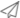 在弹窗中选择要测试发送的ID类型，输入测试ID、测试Webhook参数值。说明 一次仅能测试一种ID类型。测试营销任务需要发送的ID类型即可。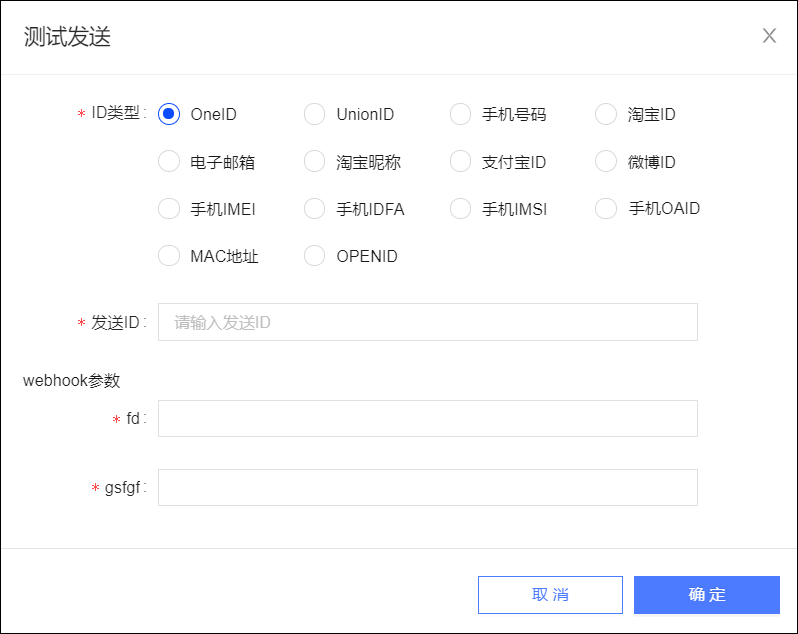 单击确定，系统将通过Webhook调用一方系统或三方系统向测试ID发送消息。弹窗将显示测试发送是否成功。测试发送成功：请检查一方系统或三方系统是否收到了Webhook请求，测试ID是否收到消息。若未收到，请单击弹窗中的下载日志，排查原因。测试发送失败：请单击弹窗中的下载日志，排查原因。同时，最近一次的测试发送信息也将显示在Webhook列表，如下图所示。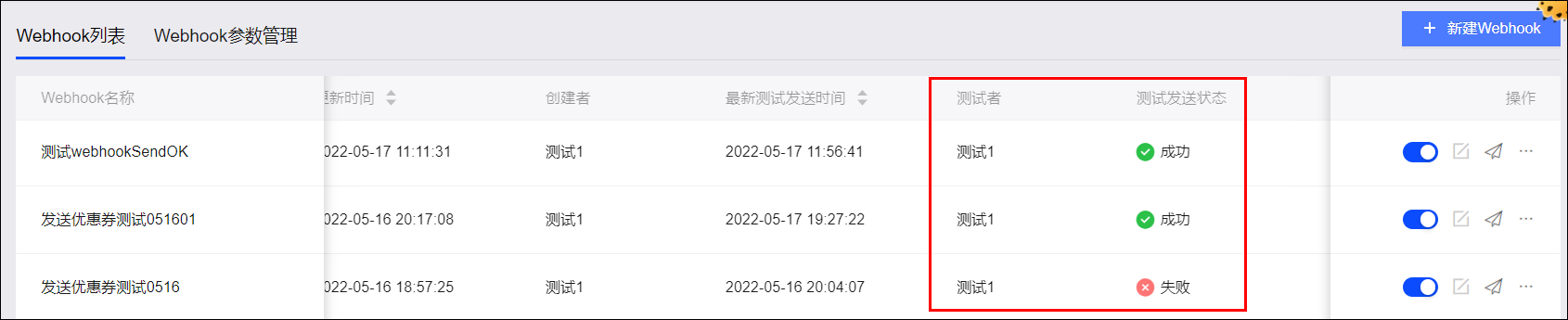 授权管理员以外的空间成员，若需要使用Webhook创建营销任务，必须加入含“用户营销-触达营销-Webhook”权限的角色，并由管理员授予该Webhook的使用权限。授权操作步骤：单击>授权，进入授权页面，如下图所示。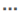 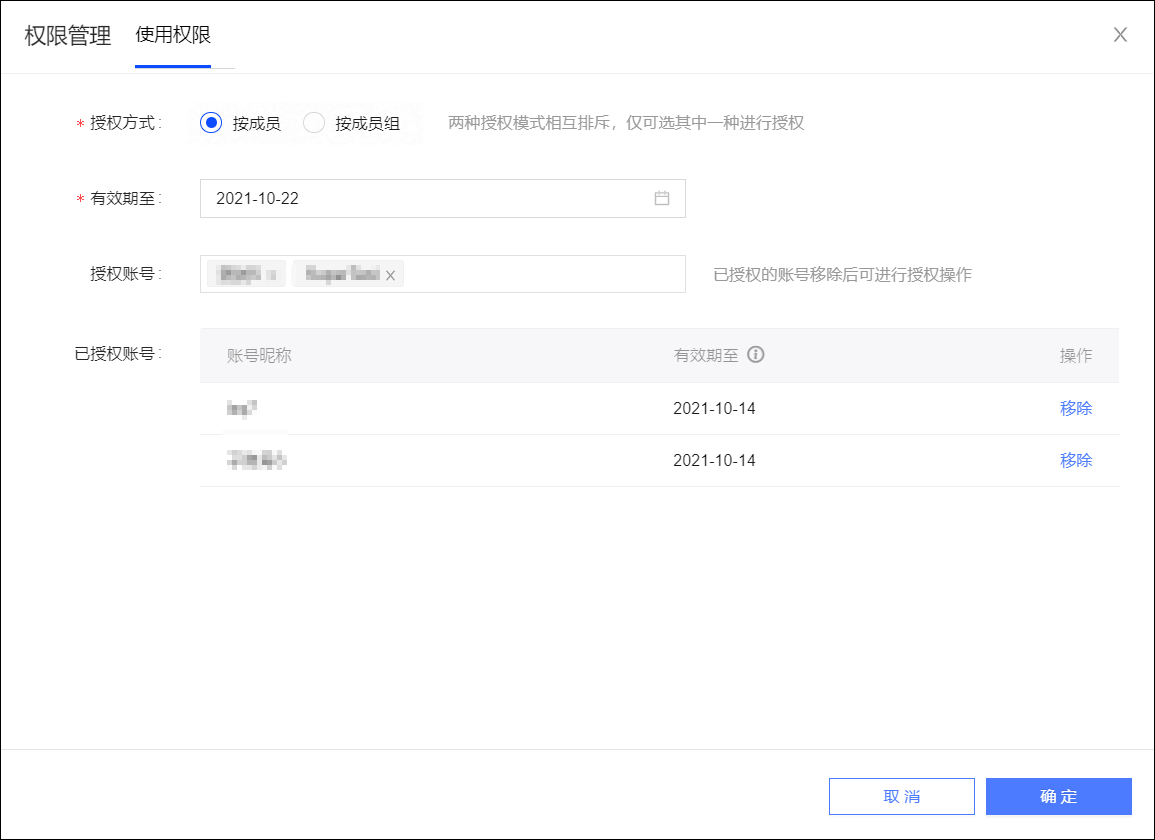 选择授权方式：支持按成员和按成员组。说明 两种授权方式相互排斥，仅可选其中一种进行授权。若已按一种方式授权，再次授权时选择另一种方式，则使用旧授权方式的授权将解除，仅生效使用新授权方式的授权。下方显示已授权成员账号/成员组，以及授权有效期。解除授权：单击账号/成员组对应的移除，即可解除对该账号/成员组的授权，立即生效。授权：选择要授权的账号/成员组，可多选，设置有效期，单击确定完成授权。关闭/开启Webhook创建后，默认为开启状态，此时可测试、使用Webhook；若需要编辑、删除Webhook，必须先关闭Webhook。通过右侧的开关，您可以关闭、开启Webhook。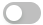 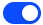 编辑在关闭Webhook后，您可以对其进行编辑。单击图标，进入编辑界面，后续操作与创建时相同。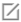 说明 不支持编辑开启状态的Webhook，请先关闭。若编辑前已开启回执设置，则不支持修改或删除已配置的状态code、状态值。复制单击>复制，进入新的配置页面，已默认填写与原Webhook相同的配置项，支持修改，单击确定完成复制。复制生成的新Webhook，默认为关闭状态，需要手动开启，才能测试、使用。删除在关闭Webhook后，若该Webhook未被用于任何营销任务，您可以删除该Webhook。单击>删除，确认后即删除该Webhook。参数管理若Webhook参数需要使用字符型参数调用的方式，包括采用常量或通过接口传参，管理员需要在新建Webhook前配置参数。接口型：通过接口传递参数值。在创建Webhook任务时，Quick Audience将读取接口内的所有参数值，供创建时选择。接口开发规范，请参见Webhook接口参数接入文档。常量型：参数值固定。可以设置多个固定参数值，供创建Webhook任务时选择。创建参数选择工作空间>配置管理>营销配置>Webhook管理>Webhook参数管理，进入Webhook参数列表。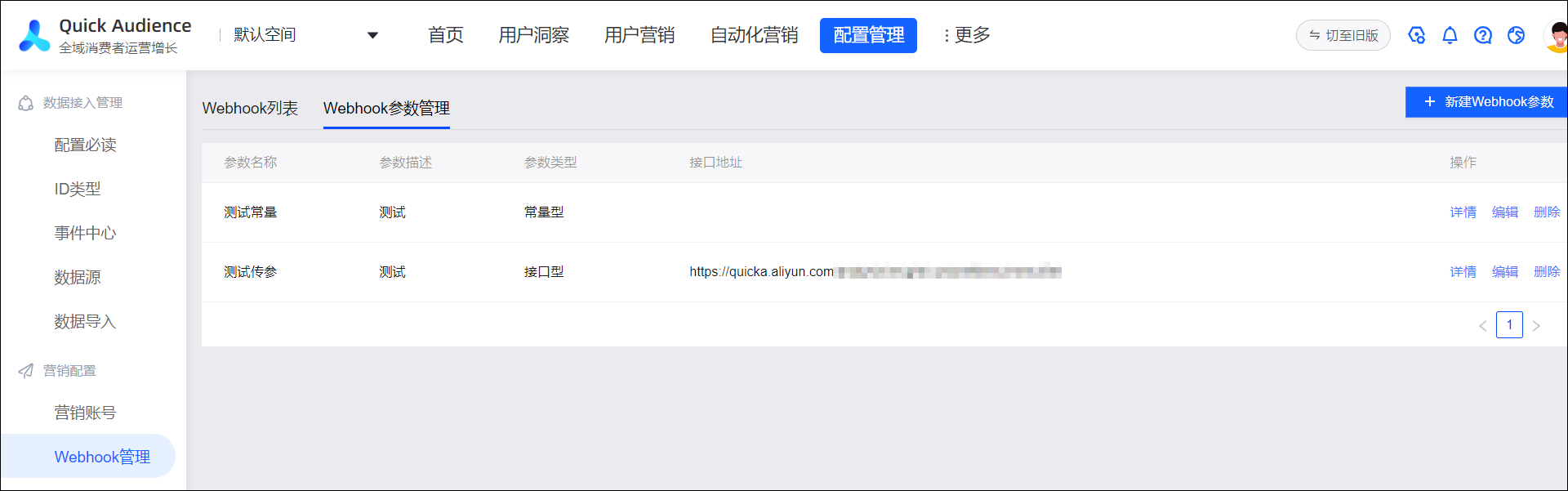 单击右上角新建Webhook参数。在弹窗中配置参数，常量型、接口型参数的配置方法不同：接口型：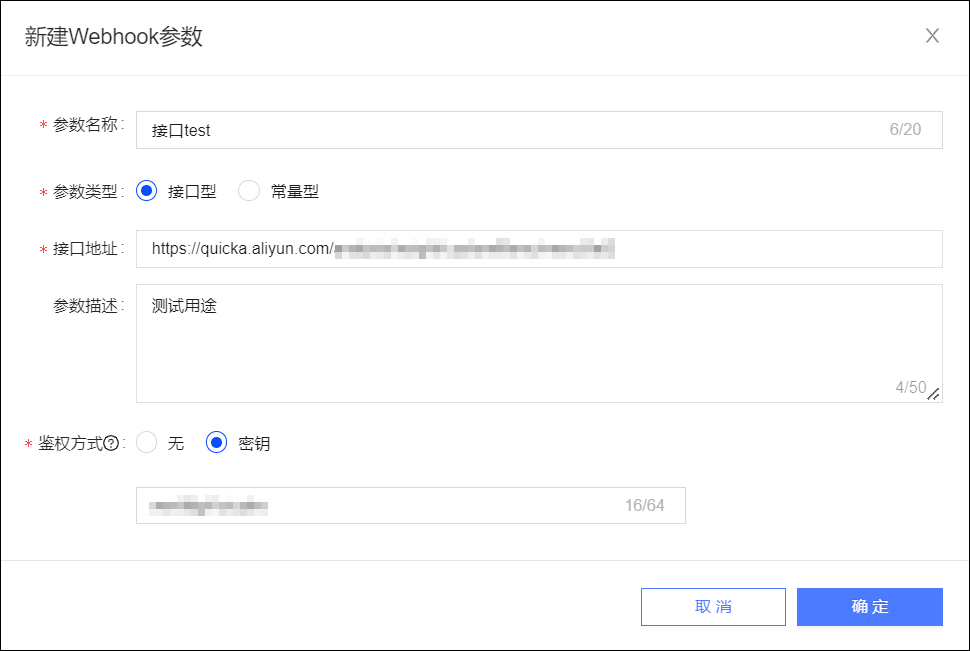 常量型：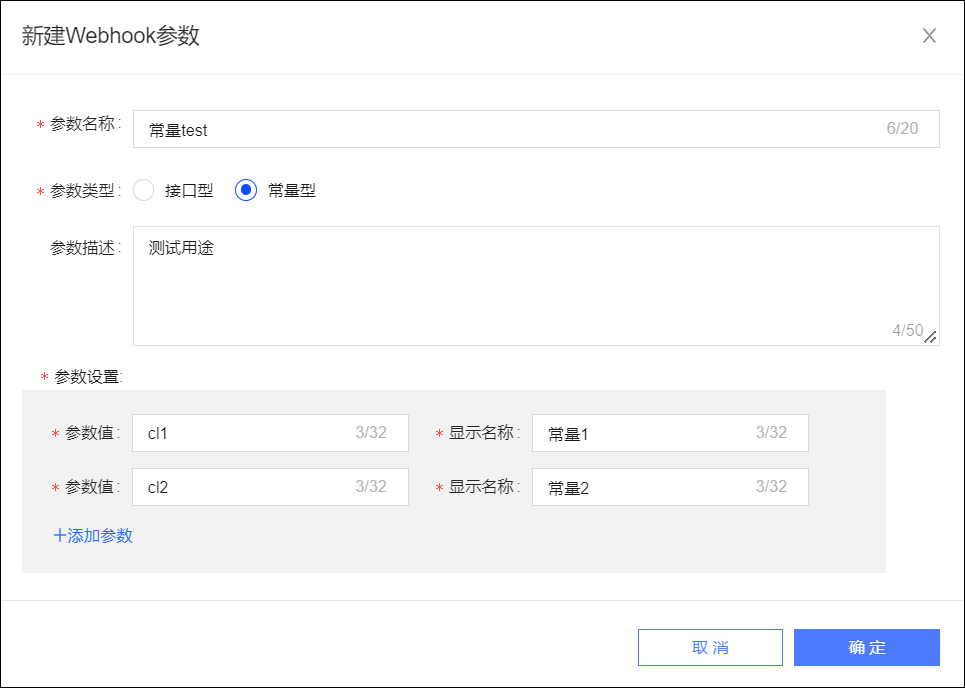 单击确定，完成配置。管理参数参数列表提供以下操作按钮：详情：单击后可查看参数详情。编辑：单击后可编辑参数，配置方法与创建时相同。删除：单击后，在弹窗中确认删除，即可删除该参数。仅支持删除当前未被使用的参数。Webhook接入文档Webhook接入开发包括以下几个方面，请参考我们给出的消息格式和样例进行开发。HTTP Endpoint Server为了与Quick Audience的Webhook对接，您需要开发一个HTTP Server。Quick Audience将发起Post请求，请求超时时间为10秒。Quick Audience发起的Post请求和接入方回执请求约定如下通用参数，为必传项。请求URL示例：{Webhook配置的url}?timestamp=1631865523&nonce=2e6eceb5737b473284c930c8ef79090e鉴权方式通过密钥进行鉴权。Webhook配置时开启鉴权，用户填写密钥。Quick Audience内部会根据用户填写的密钥与URL请求参数timestamp和nonce进行HmacSHA256Hex签名并生成signature，并将此signature通过Request Header传递过去来做鉴权。您的服务接受到请求后，同样根据URL参数与Webhook通道配置的密钥进行HmacSHA256Hex算法加密。如果计算的值与从Request Header中传过来的signature相同，则可以确定是此请求是从Quick Audience中发送的。上报回执时同理。签名算法示例：public String makeSignature(String key, String timestamp, String nonce) {
   String str = generateStr(key, timestamp, nonce);
    return HmacUtils.hmacSha256Hex(key, str.replaceAll("\\s+", ""));
} 

/**
 * 签名待处理的字符串拼接
 */
public static String generateStr(String key, String timestamp, String nonce){
    String[] array = new String[] { key, timestamp, nonce};
    StringBuffer sb = new StringBuffer();
    // 字符串排序
    Arrays.sort(array);
    for (int i = 0; i < 3; i++) {
        sb.append(array[i]);
    }
    return sb.toString();
}Webhook Request请求为Quick Audience向接入方发起的HTTP Post请求。Request Body是单用户的触发请求信息。Post Header信息：Header信息读取后需要通过java.net.URLDecoder#decode(java.lang.String, java.lang.String)解码，编码方式为UTF-8。可能包含以下信息：processId=自动化营销活动ID
processName=自动化营销活动名称
processSchedulerId=自动化营销活动每次周期调度的ID
processSchedulerName=自动化营销活动每次周期调度的名称：自动化营销活动ID+周期的时间拼接字符串
processSchedulerStartTime=自动化营销活动周期开始时间，时间戳格式
processNodeId=自动化营销活动节点ID（每个周期的节点ID都是一样的）
processNodeName=自动化营销活动节点名称（每个周期的节点ID都是一样的）
activityId=关联子活动的主活动ID
activityName=关联子活动的主活动名称
subActivityId=关联子活动ID
subActivityName=关联子活动名称

jobId=废弃：等于processId，推荐用processId
jobName=废弃：等于processName，推荐用processName
nodeId=废弃：等于processNodeId，推荐用processNodeId
nodeName=废弃：等于processNodeName，推荐用processNodeName
taskStartTimestamp=废弃：等于processSchedulerStartTime，是时间戳格式，推荐用processSchedulerStartTime
processInstanceId=废弃：兼容老版本：等于processSchedulerId
processInstanceName=废弃：兼容老版本：等于processSchedulerName
processInstanceStartTime=废弃：兼容老版本：等于processSchedulerStartTime

taskId=无此字段，等于processNodeInstanceId，无法兼容
processNodeInstanceId=无此字段，无法兼容
processNodeInstanceStartTime=无此字段，无法兼容
nodeStartTimestamp=无此字段，等于processNodeInstanceStartTime，无法兼容Post Body结构示例（单个用户示例，每批一般1~100个用户）：[
    {
        "user_profile": {
            "target_type": "OPEN_ID",
            "target_id": "1917810",
            "customer_id": "用户的唯一ID，如果上报事件需要使用这个ID"
        },
        "params": {
            "define_item1": "优惠券ID",
            "define_item2": "优惠券内容示例，用户所在的地址是北京" //北京是变量${city}填入的变量值
        },
        "callback_params": {
            "task_id": "废弃",
            "Webhook_id": "13312313",
            "send_time": "1625037472000",
            "nodeId": "节点Id",
            "instanceId": "实例Id",
            "actionId": "执行动作实例Id",
            "customerId": "用户Id，customerId",
        },
        "process_info": {
            "processInstanceId": "新版：自动化营销活动周期中，每个用户的自动化营销活动实例ID",
            "processInstanceStartTime": "新版：自动化营销活动周期中，每个用户的自动化营销活动实例开始时间，时间戳格式",
            "processNodeInstanceId": "新版：自动化营销活动节点实例ID（每次不同）",
            "processNodeInstanceStartTime": "新版：自动化营销活动周期中，每个用户的自动化营销活动的节点实例开始时间，时间戳格式",
            "groupId":"新版：分组ID",
            "groupName":"新版：分组名称"
        }
    }
]Quick Audience空间支持的用户ID类型包括本空间的ID类型管理页面中所有已启用状态的ID，请在代码中使用ID类型编码代表对应的ID。系统预置ID的ID类型编码，请查阅系统预置ID列表。自定义ID的ID类型编码，请单击列表中自定义ID的编辑按钮，查看ID类型编码。说明 Quick Audience储存的ID加密方式支持原文/AES/MD5/SHA256，向一方系统或三方系统发送ID前会对已AES加密的ID进行解密，因此Quick Audience向一方系统或三方系统发送的ID加密方式可能是原文/MD5/SHA256，一方系统或三方系统可以根据ID实际使用到的加密方式决定是否支持MD5/SHA256解密。接入方收到请求后，向Quick Audience返回响应消息。响应体格式：{
 "code":"OK",      //请求状态码：返回OK代表请求成功，必须为大写；返回其他为错误码，接入方自定义。
  "message":"",    //状态码描述，非必填。
}回执上报接入方执行营销任务后，向Quick Audience上报回执，反馈营销消息的发送结果。HTTP请求URL：http://${region域名}/restapi/thirdservice/Webhook/receiveWebHookCallBack?timestamp=1631865523&nonce=2e6eceb5737b473284c930c8ef79090ePost Body：为List，多个用户的回执信息合并在一起。回执消息示例：[
    {
        "msg_id": "业务侧提供的唯一ID",
        "status": "回执状态",
        "cst_id": "用户ID，customerId",
        "send_time": "回执发送时间，时间戳格式",
        "callback_params": {
            "参数原样带回": "将调用时的参数原样带回"
        }
    }
]回执返回结果：成功：{"code":200, "message":"成功"}全部失败：{"code":99999, "message":"每一条的错误信息，json格式"}部分失败：{"code":99998, "message":"每一条的错误信息，json格式"}FAQWebhook参数、变量、常量、接口的区别是什么？答：Webhook参数有多种类型，它们的区别和用法如下图所示。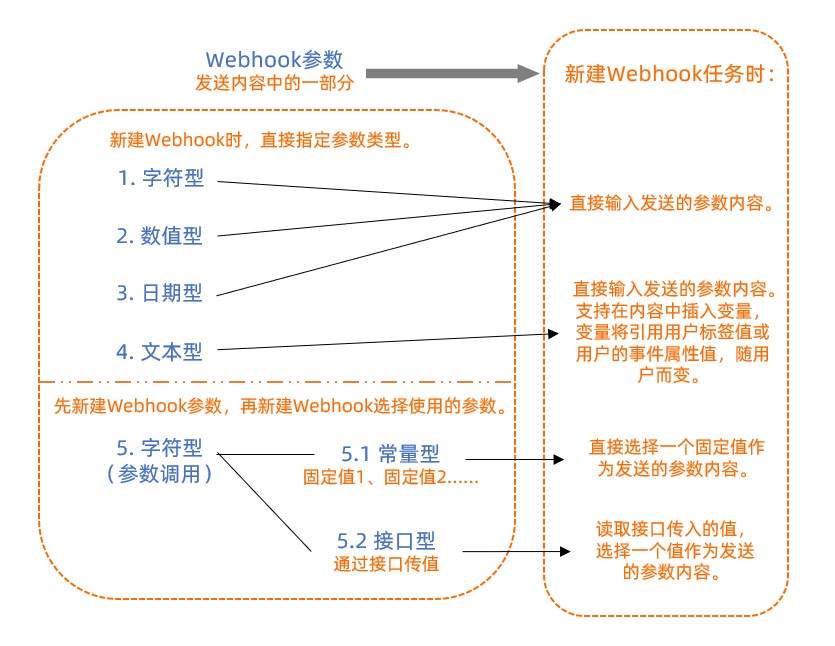 其中：常量、接口是字符型（参数调用）参数赋值的两种方式。变量是文本型参数中插入的，可随用户而变的内容。6.4. 广告营销6.4.1. 数据银行6.4.1.1. 数据银行概述您可以将人群的用户ID推送至品牌数据银行，帮助建立品牌全域消费者数据资产。支持推送9种ID类型：手机号、电子邮箱、MAC地址、IMEI、IDFA、IMSI、OAID、淘宝ID、淘宝昵称、淘宝OUID。推送前将对ID进行MD5或SHA256加密。 说明 推送至品牌数据银行前，需要先绑定数据银行账号，请参见账号授权。6.4.1.2. 创建数据银行推送任务创建数据银行推送任务，将人群的用户ID推送至数据银行。操作步骤：选择工作空间>用户营销>广告营销>数据银行。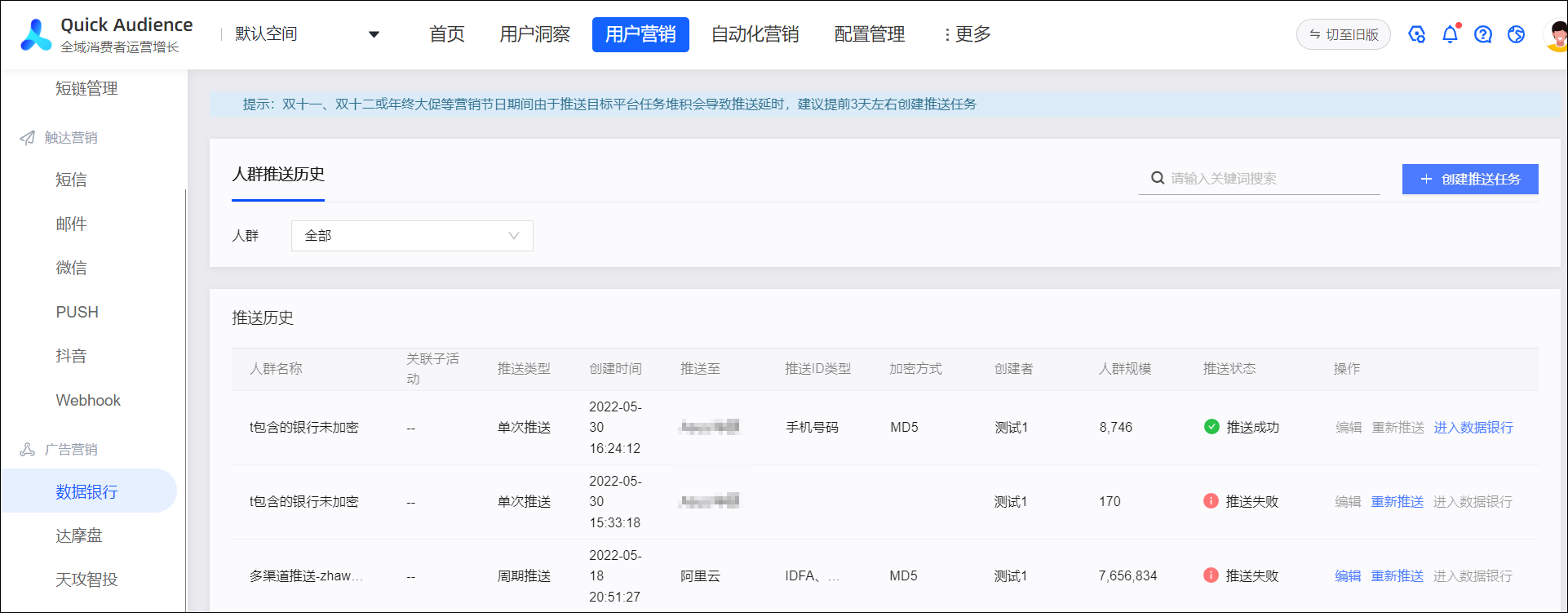 单击创建推送任务。配置参数，如下表所示。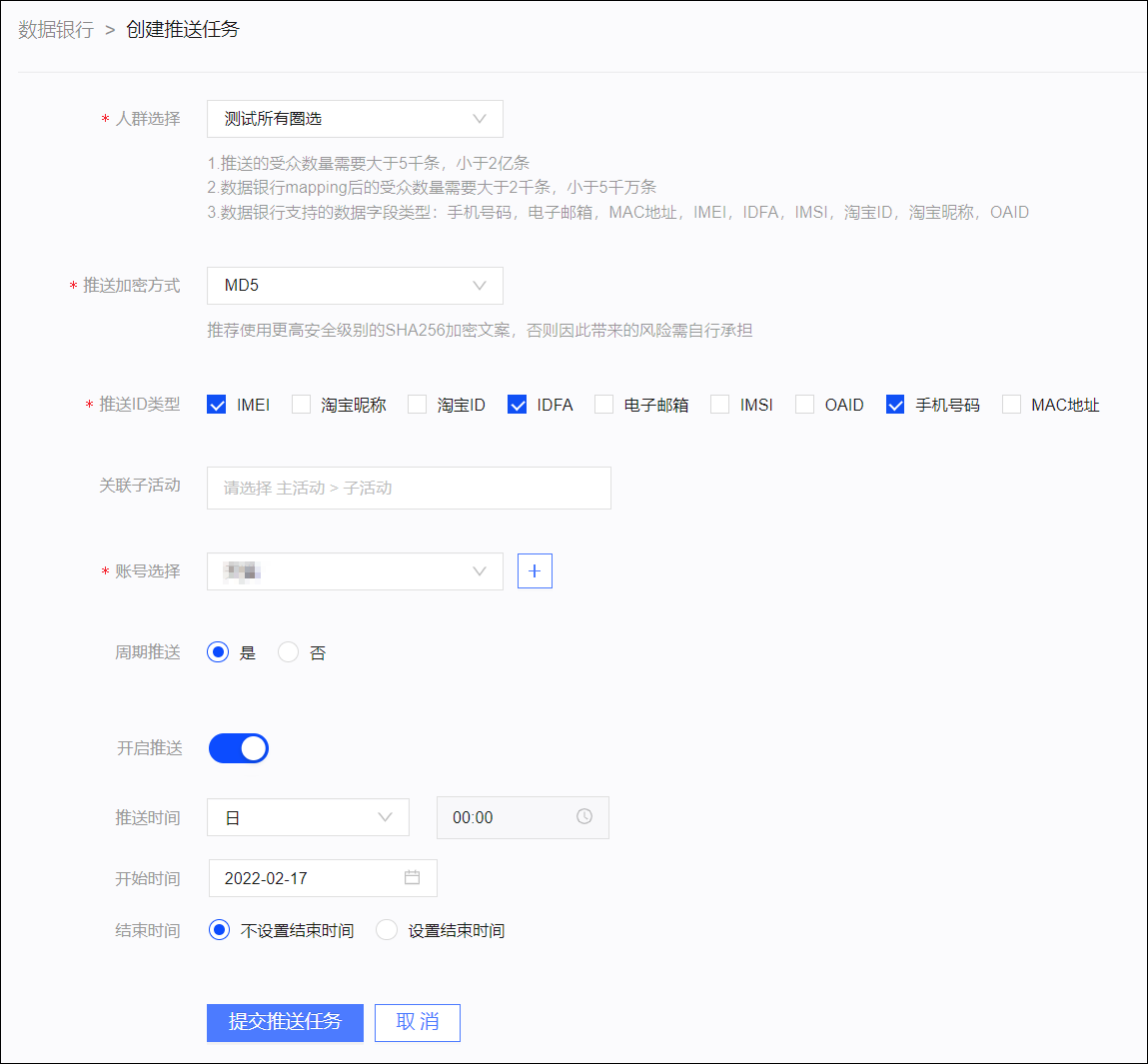 单击提交推送任务，完成推送任务创建。6.4.1.3. 数据银行任务管理数据银行推送任务创建后，系统将按配置自动执行，每执行一次，产生一条推送历史记录。选择工作空间>用户营销>广告营销>数据银行>人群推送历史，列表显示推送的人群名称、关联子活动（若显示数字，鼠标悬停将显示所有关联子活动）、推送类型（单次推送或周期推送）、（推送历史记录的）创建时间、推送目标、ID类型、加密方式、人群规模、推送状态等信息，如下图所示。其中，推送状态有4种： 待推送：由于已在空间系统配置中设置数据银行推送最大并发数，超过限制的人群需要排队等待推送。推送中推送失败推送成功可对推送历史记录进行以下操作：查询：从列表上方的人群下拉列表，选择一个人群，可查询该人群的推送历史。也可从右上角通过关键词查询。编辑：对于周期推送历史，单击编辑，可修改对应的推送设置，包括关闭推送开关，更改推送时间、加密方式、ID类型、推送目标账号。单次推送不支持编辑。重新推送：对于推送失败的推送任务，单击重新推送，系统将重新开始推送。进入数据银行：单击进入数据银行，跳转到数据银行，查看已推送的人群数据。6.4.2. 达摩盘6.4.2.1. 达摩盘概述您可以将人群的用户ID推送至达摩盘，在达摩盘侧建立品牌全域消费者数据资产，将您的人群应用在相关营销渠道。支持推送您创建的人群和公共人群，支持推送6种ID类型：手机号、电子邮箱、IMEI、IDFA、淘宝ID、淘宝昵称。推送前将对ID进行MD5或SHA256加密，SHA256加密仅支持推送手机号。说明 推送至品牌数据银行前，需要先绑定达摩盘账号，请参见账号授权。6.4.2.2. 创建达摩盘推送任务创建达摩盘推送任务，将人群的用户ID推送至达摩盘。操作步骤：选择工作空间>用户营销>广告营销>达摩盘。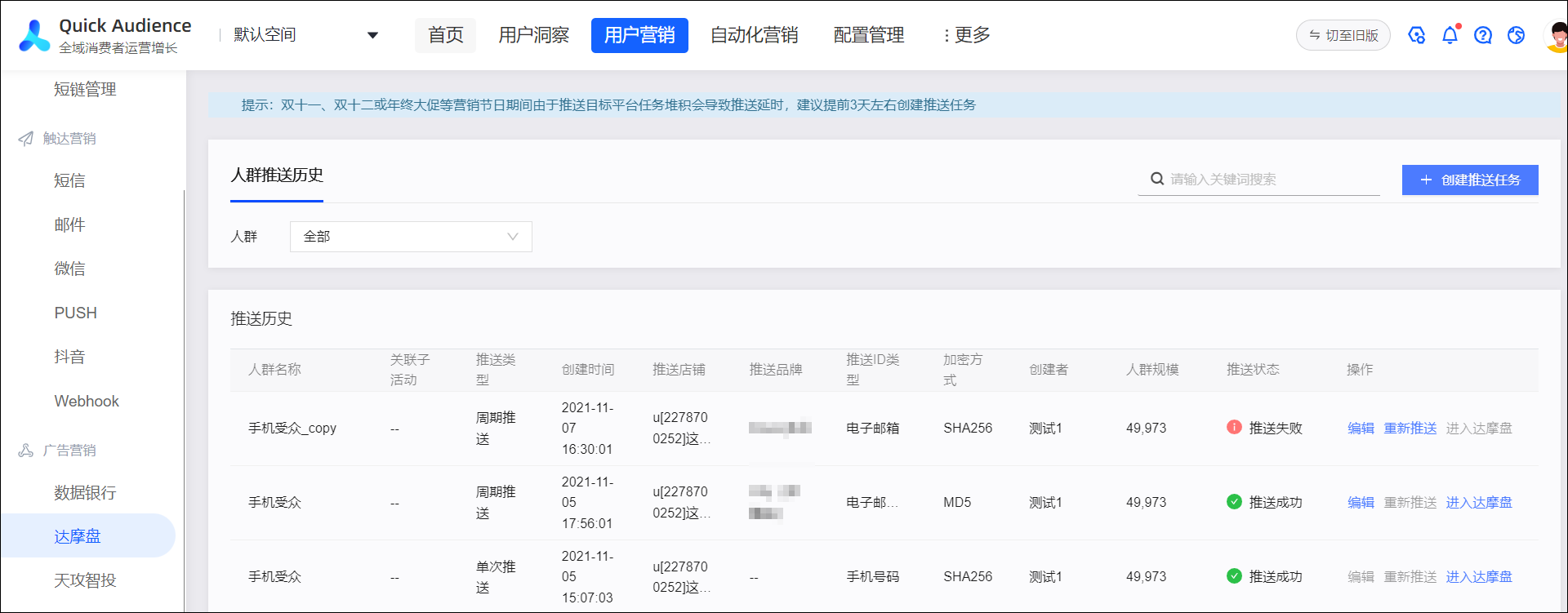 单击创建推送任务。配置参数，如下表所示。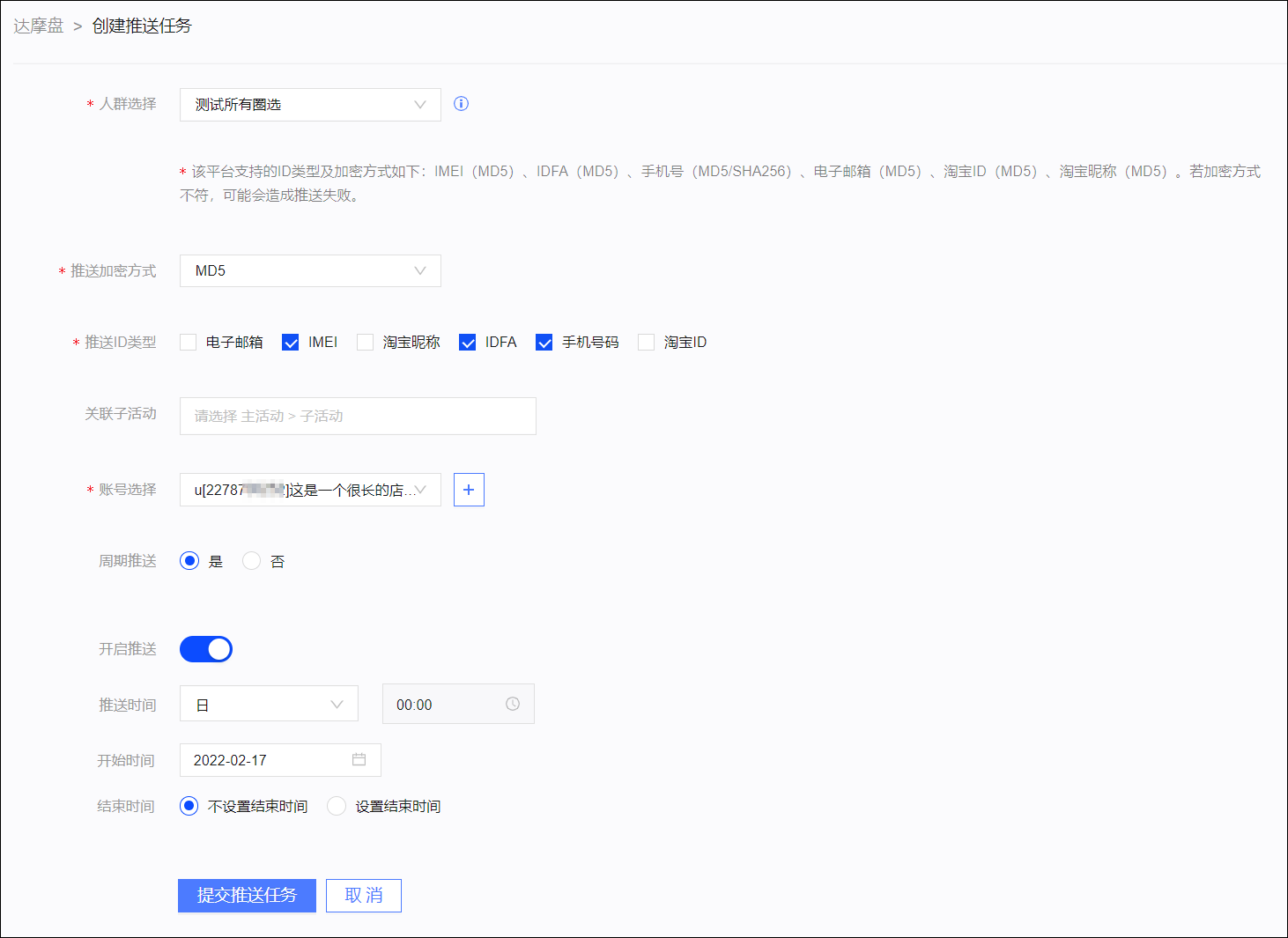 单击提交推送任务，完成推送任务创建。6.4.2.3. 达摩盘任务管理达摩盘推送任务创建后，系统将按配置自动执行，每执行一次，产生一条推送历史记录。选择工作空间>用户营销>广告营销>达摩盘>人群推送历史，列表显示推送的人群名称、关联子活动（若显示数字，鼠标悬停将显示所有关联子活动）、推送类型（单次推送或周期推送）、（推送历史记录的）创建时间、推送店铺和品牌、ID类型、加密方式、人群规模、推送状态等信息，如下图所示。其中，推送状态有4种： 待推送：由于已在空间系统配置中设置达摩盘推送最大并发数，超过限制的人群需要排队等待推送。推送中推送失败推送成功可对推送历史记录进行以下操作：查询：从列表上方的人群下拉列表，选择一个人群，可查询该人群的推送历史。也可从右上角通过关键词查询。编辑：对于周期推送历史，单击编辑，可修改对应的推送设置，包括关闭推送开关，更改推送时间、加密方式、ID类型、推送目标店铺和品牌。单次推送不支持编辑。重新推送：对于推送失败的推送任务，单击重新推送，系统将重新开始推送。进入达摩盘：单击进入达摩盘，跳转到达摩盘，查看已推送的人群数据。6.4.3. 天攻智投6.4.3.1. 天攻智投概述您可以将人群推送至天攻智投营销平台，用于后续在该平台上进行广告营销。支持推送您创建的人群和公共人群，人群关联的ID字段应含有IMEI（原文/AES/SHA256）、IDFA（原文/AES/SHA256）、手机号（原文/AES/SHA256）。说明 创建天攻智投任务前，需要先绑定天攻智投账号，请参见账号授权。6.4.3.2. 创建天攻智投推送任务创建天攻智投推送任务，将人群推送至天攻智投。操作步骤：选择工作空间>用户营销>广告营销>天攻智投。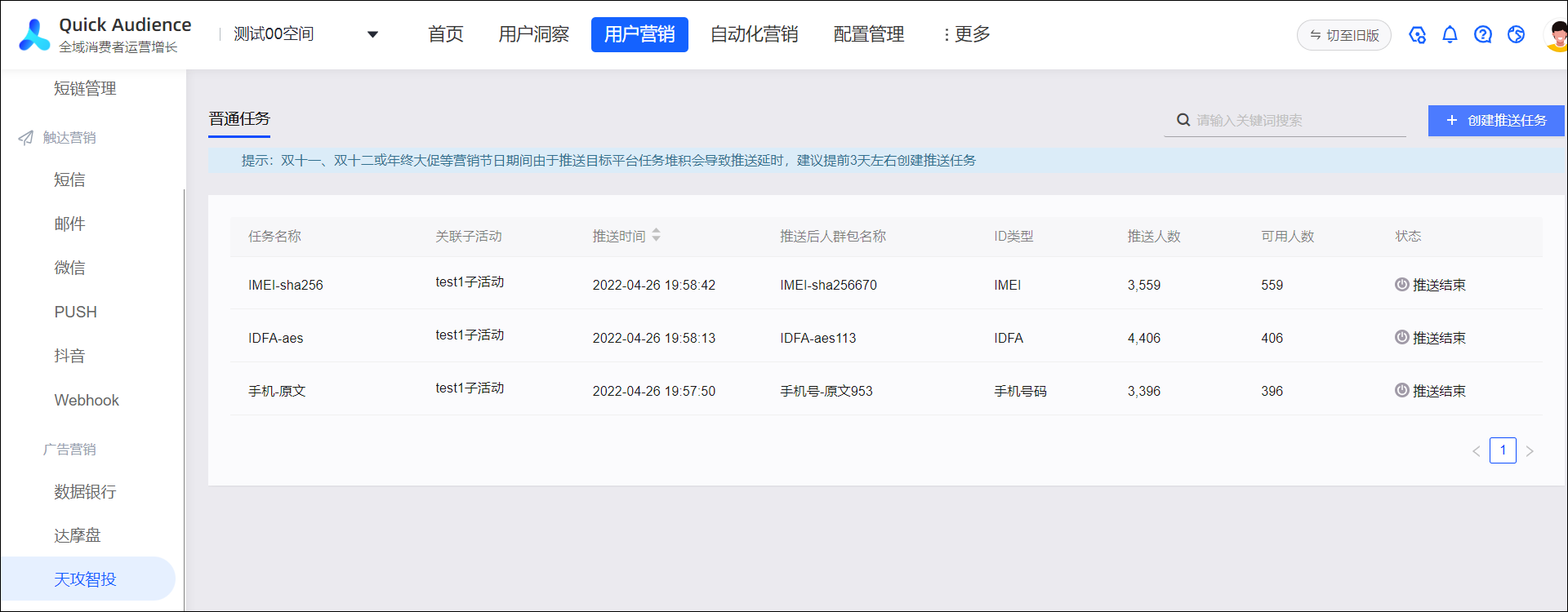 单击创建推送任务。在弹出的对话框中阅读使用协议，勾选我已阅读并同意该协议，单击确定。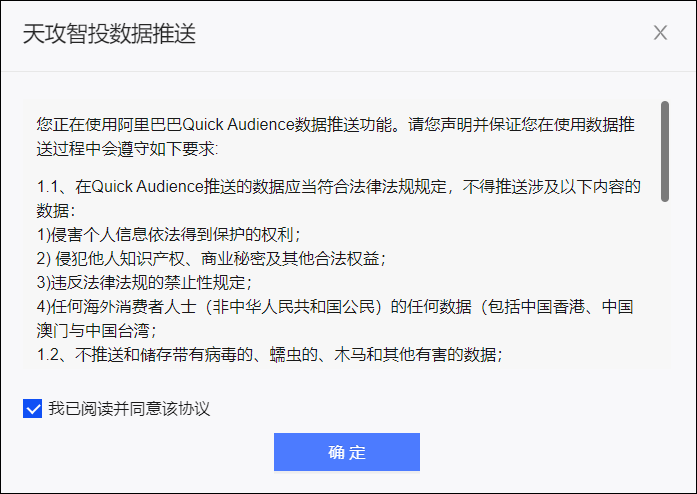 填写参数，如下表所示。 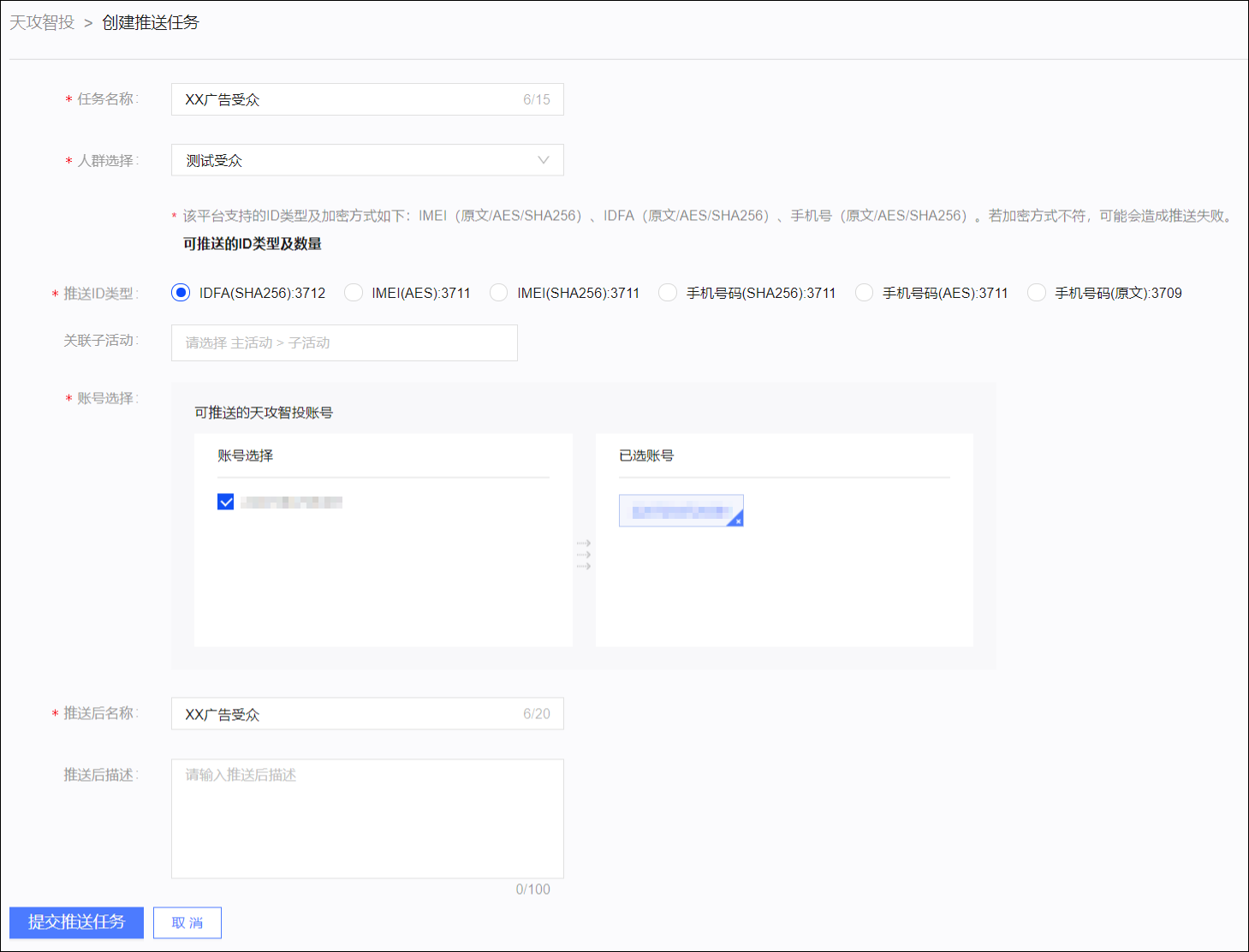 单击提交推送任务，开始推送。6.4.3.3. 天攻智投任务管理选择工作空间>用户营销>广告营销>天攻智投>普通任务，您可查看普通天攻智投推送任务的执行信息。如下图所示，列表显示任务的关联子活动（若显示数字，鼠标悬停将显示所有关联子活动）、推送后人群包名称、ID类型、推送人数、可用人数（推送后天攻智投系统中匹配到的人数）、状态（含推送中、推送结束、推送失败）等信息。6.4.4. 巨量引擎6.4.4.1. 巨量引擎概述您可以将人群推送至巨量引擎营销平台，用于后续在今日头条上进行广告营销。使用从Quick Audience推送的人群进行广告营销时，相应的曝光数、点击数、花费等信息将回流到Quick Audience进行统计分析。 支持推送您创建的人群和公共人群，人群关联的ID字段应含有IMEI（原文/AES/MD5）、IDFA（原文/AES/MD5）、手机号（原文/AES/SHA256）、OAID（原文/AES/MD5）。说明 创建巨量引擎任务前，需要先绑定巨量引擎账号，请参见账号授权。6.4.4.2. 创建巨量引擎推送任务创建巨量引擎推送任务，将人群推送至巨量引擎。操作步骤：选择工作空间>用户营销>广告营销>巨量引擎。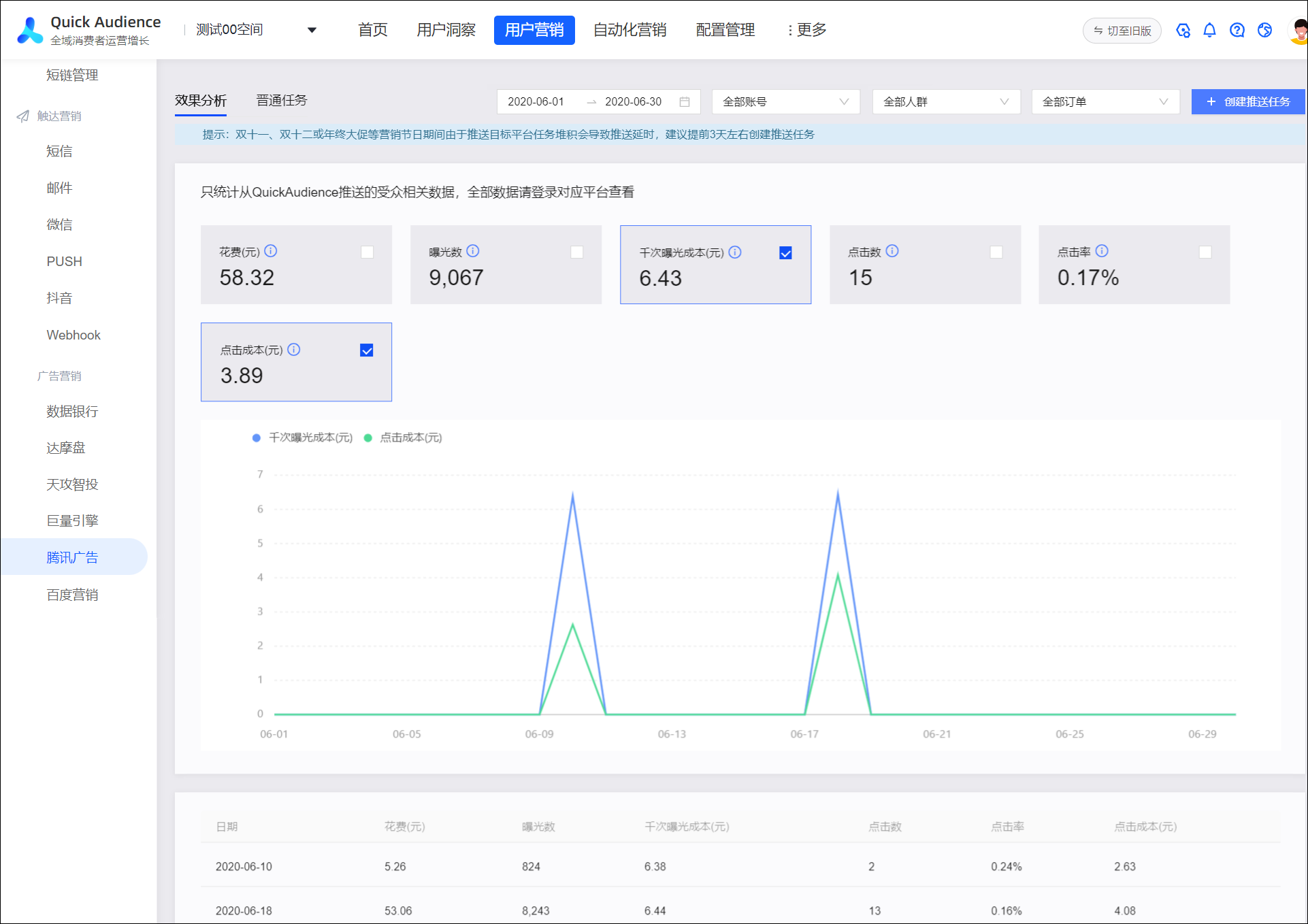 单击创建推送任务。配置参数，如下表所示。 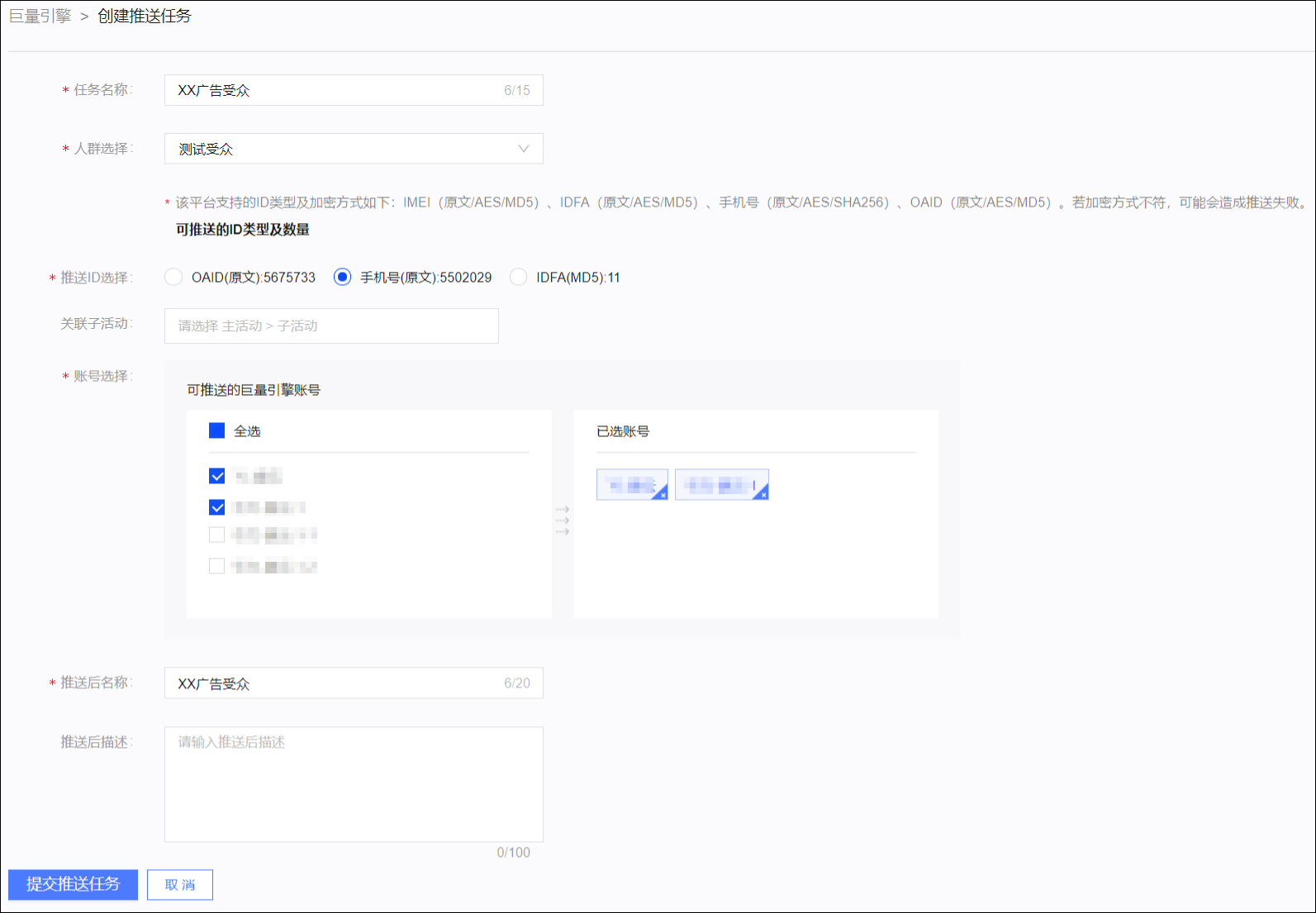 单击提交推送任务，开始推送。6.4.4.3. 巨量引擎效果分析巨量引擎推送任务已将Quick Audience的人群推送到巨量引擎，后续在巨量引擎对这些人群投放广告时，Quick Audience可以对广告营销效果进行分析，查看指定巨量引擎账号、广告人群、广告订单的花费、曝光数、千次曝光成本、点击数、点击率、点击成本。说明 仅分析对从Quick Audience推送到巨量引擎的人群投放的广告营销效果。选择工作空间>用户营销>广告营销>巨量引擎>效果分析，进行广告营销效果分析，如下图所示。在右上角选择时间段、巨量引擎账号、广告人群、广告订单，下方显示对应的关键项数据和折线图，包括花费、曝光数、千次曝光成本、点击数、点击率、点击成本。折线图中仅显示已勾选的关键项。页面下方列表显示已选范围内每个订单的关键项数据。6.4.4.4. 巨量引擎任务管理选择工作空间>用户营销>广告营销>巨量引擎>普通任务，您可查看普通巨量引擎推送任务的执行信息。如下图所示，列表显示任务的关联子活动（若显示数字，鼠标悬停将显示所有关联子活动）、推送时间、人群名称、ID类型、推送人数、状态（含推送中、推送结束、推送失败）等信息。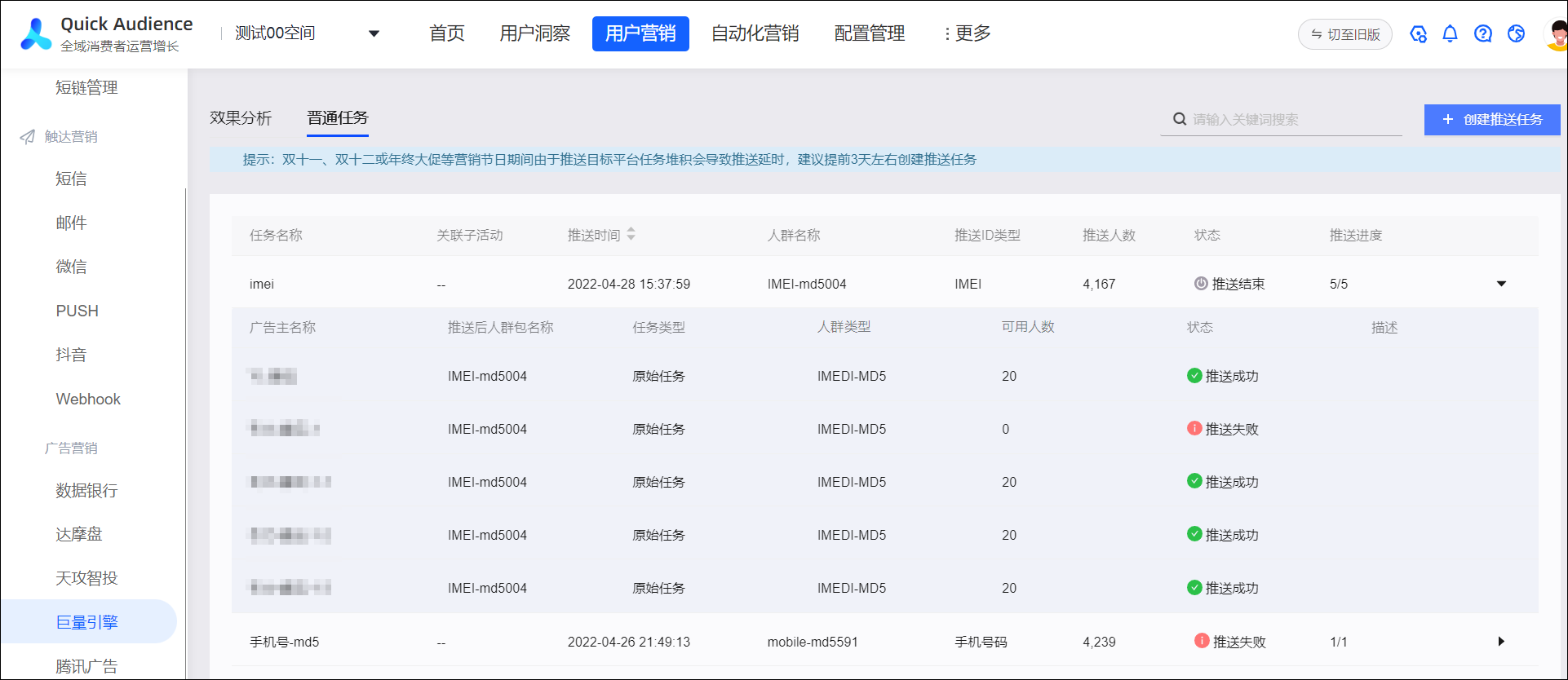 由于创建巨量引擎推送任务时可以选择多个推送账号，以往版本中还可以设置拓展人群，故一个任务中将包含若干子任务：说明 已不再支持创建新的拓展人群任务，展示的拓展人群任务均为以往创建的存量任务。一个账号的非拓展人群对应一个原始任务。一个账号的拓展人群对应一个拓展任务。推送进度将显示已执行的子任务数/子任务总数，单击右侧的，可展开子任务信息，包括相应的广告主账号、推送后人群包名称、任务类型（含原始任务、拓展任务）、可用人数（推送后巨量引擎系统中匹配到的人数）、是否推送成功等。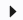 右上角的搜索框支持根据任务名称模糊搜索。6.4.5. 腾讯广告6.4.5.1. 腾讯广告概述您可以将人群推送至腾讯广告营销平台，用于后续在该平台上进行广告营销。使用从Quick Audience推送的人群进行广告营销时，相应的曝光数、点击数、花费等信息将回流到Quick Audience进行统计分析。支持推送您创建的人群和公共人群，人群关联的ID字段应含有IMEI（原文/AES/MD5）、IDFA（原文/AES/MD5）、手机号（原文/AES/MD5/SHA256）、OAID（原文/AES/MD5）。说明 创建腾讯广告任务前，需要先绑定腾讯广告账号，请参见账号授权。6.4.5.2. 创建腾讯广告推送任务创建腾讯广告推送任务，将人群推送至腾讯广告。操作步骤：选择工作空间>用户营销>广告营销>腾讯广告。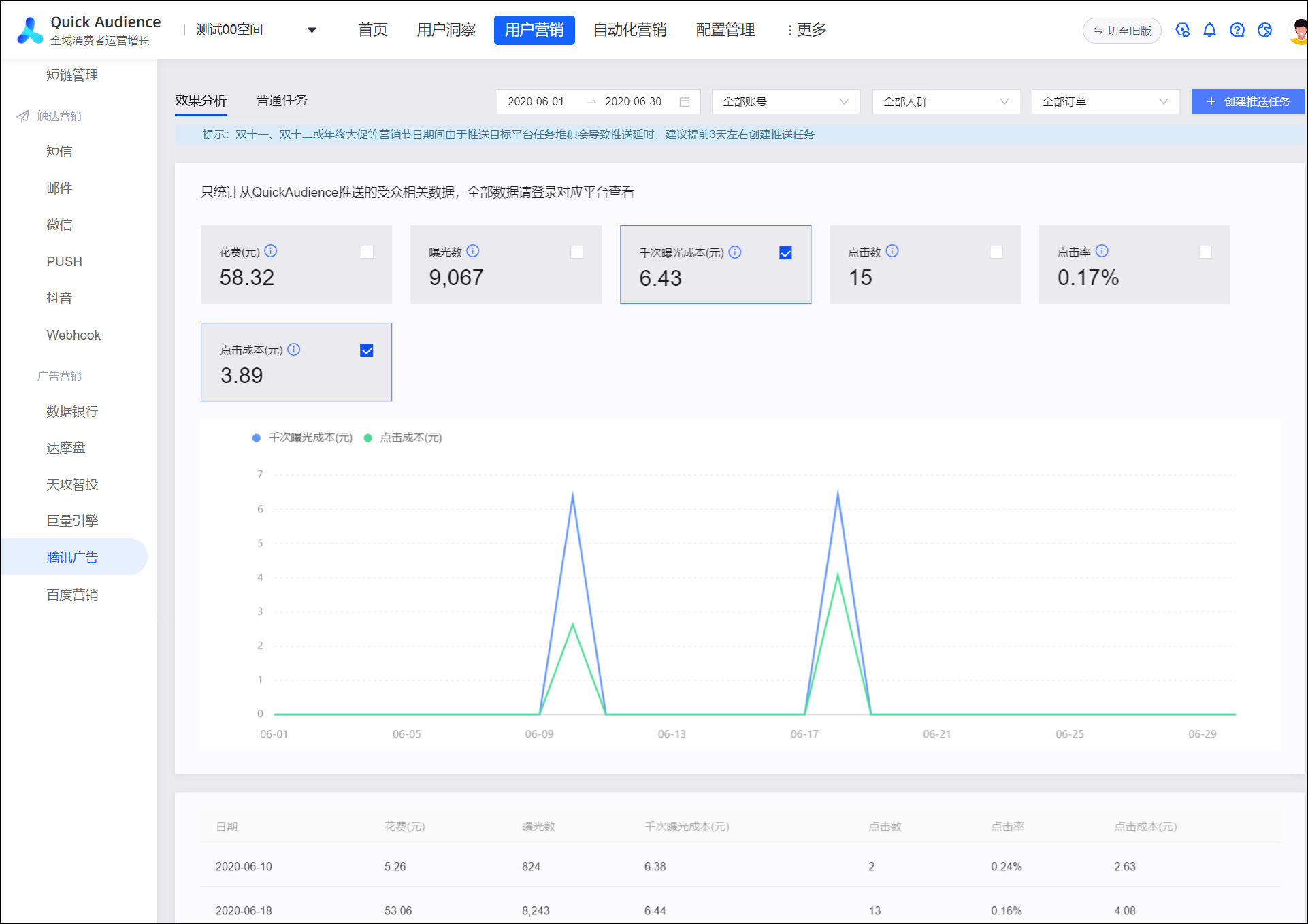 单击创建推送任务。配置参数，如下表所示。 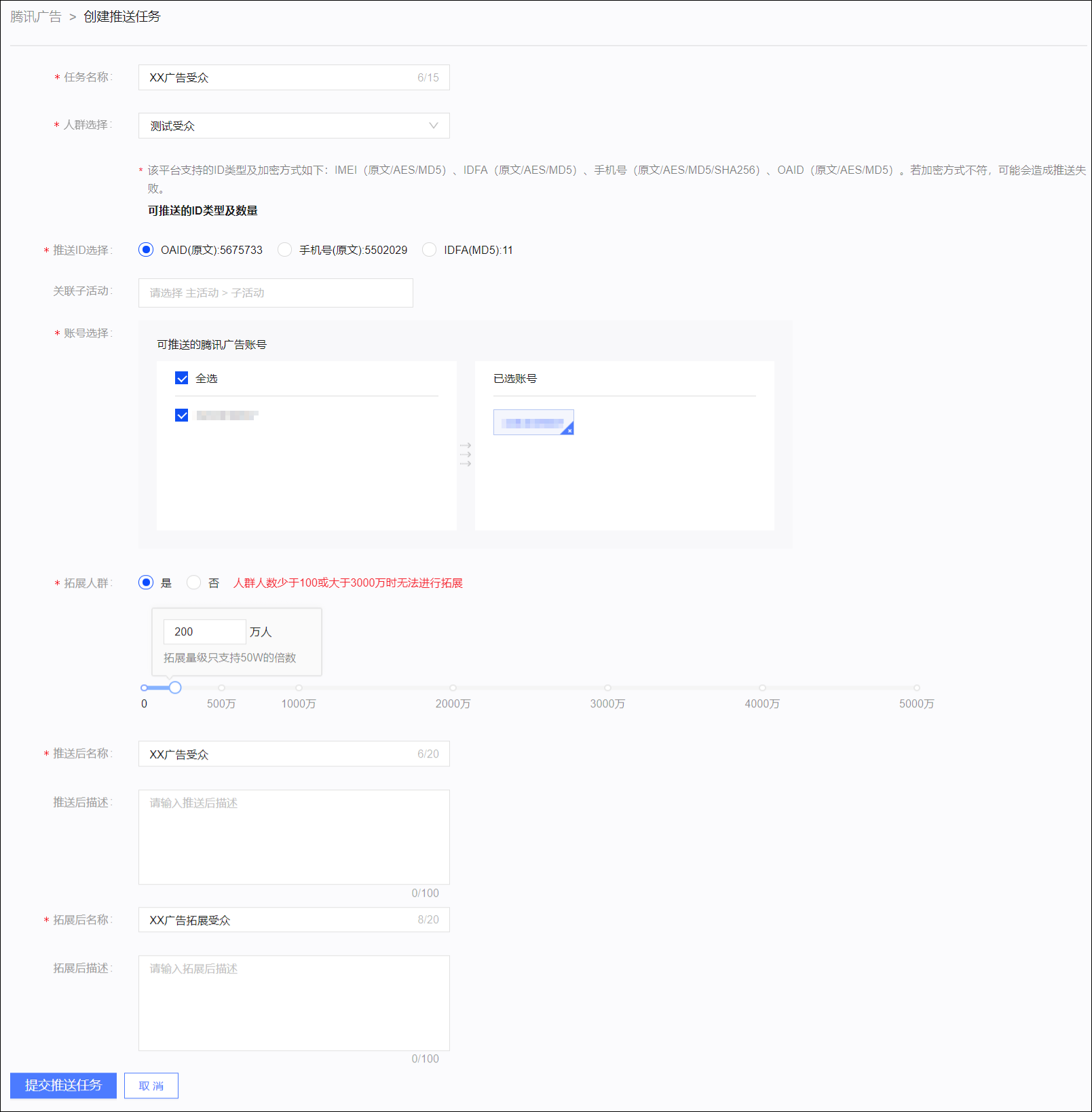 单击提交推送任务，开始推送。6.4.5.3. 腾讯广告效果分析腾讯广告推送任务已将Quick Audience的人群推送到腾讯广告，后续在腾讯广告对这些人群投放广告时，Quick Audience可以对广告营销效果进行分析，查看指定腾讯广告账号、广告人群、广告订单的花费、曝光数、千次曝光成本、点击数、点击率、点击成本。说明 仅分析对从Quick Audience推送到腾讯广告的人群投放的广告营销效果。选择工作空间>用户营销>广告营销>腾讯广告>效果分析，进行广告营销效果分析，如下图所示。在右上角选择时间段、腾讯广告账号、广告人群、广告订单，下方显示对应的关键项数据和折线图，包括花费、曝光数、千次曝光成本、点击数、点击率、点击成本。折线图中仅显示已勾选的关键项。页面下方列表显示已选范围内每个订单的关键项数据。6.4.5.4. 腾讯广告任务管理选择工作空间>用户营销>广告营销>腾讯广告>普通任务，您可查看普通腾讯广告推送任务的执行信息。如下图所示，列表显示任务的关联子活动（若显示数字，鼠标悬停将显示所有关联子活动）、推送时间、人群名称、ID类型、推送人数、状态（含推送中、推送结束、推送失败）等信息。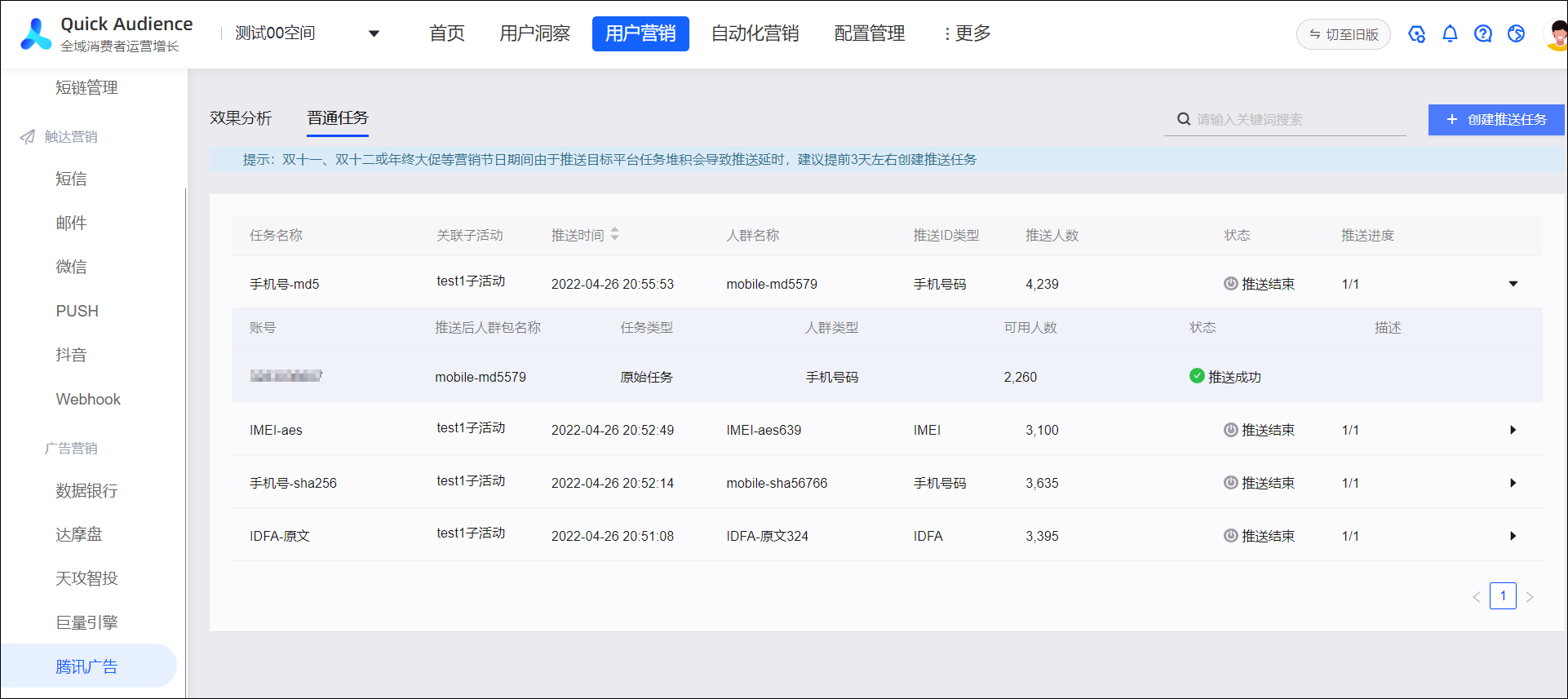 由于创建腾讯广告推送任务时可以选择多个推送账号，还可以设置拓展人群，故一个任务中将包含若干子任务： 一个账号的非拓展人群对应一个原始任务。一个账号的拓展人群对应一个拓展任务。推送进度将显示已执行的子任务数/子任务总数，单击右侧的，可展开子任务信息，包括相应的账号、推送后人群包名称、任务类型（含原始任务、拓展任务）、可用人数（推送后腾讯广告系统中匹配到的人数）、是否推送成功等。右上角的搜索框支持根据任务名称模糊搜索。6.4.6. 百度营销6.4.6.1. 百度营销概述您可以将人群推送至百度营销平台，用于后续在该平台上进行广告营销。使用从Quick Audience推送的人群进行广告营销时，相应的曝光数、点击数、花费等信息将回流到Quick Audience进行统计分析。支持推送您创建的人群和公共人群。人群关联的ID字段应含有IMEI（原文/AES/MD5）、IDFA（原文/AES/MD5）、OAID（原文/AES/MD5）、手机号（AES/MD5）。说明 创建百度营销任务前，需要先绑定百度营销账号，请参见账号授权。6.4.6.2. 创建百度营销推送任务创建百度营销推送任务，将人群推送至百度营销。操作步骤：选择工作空间>用户营销>广告营销>百度营销。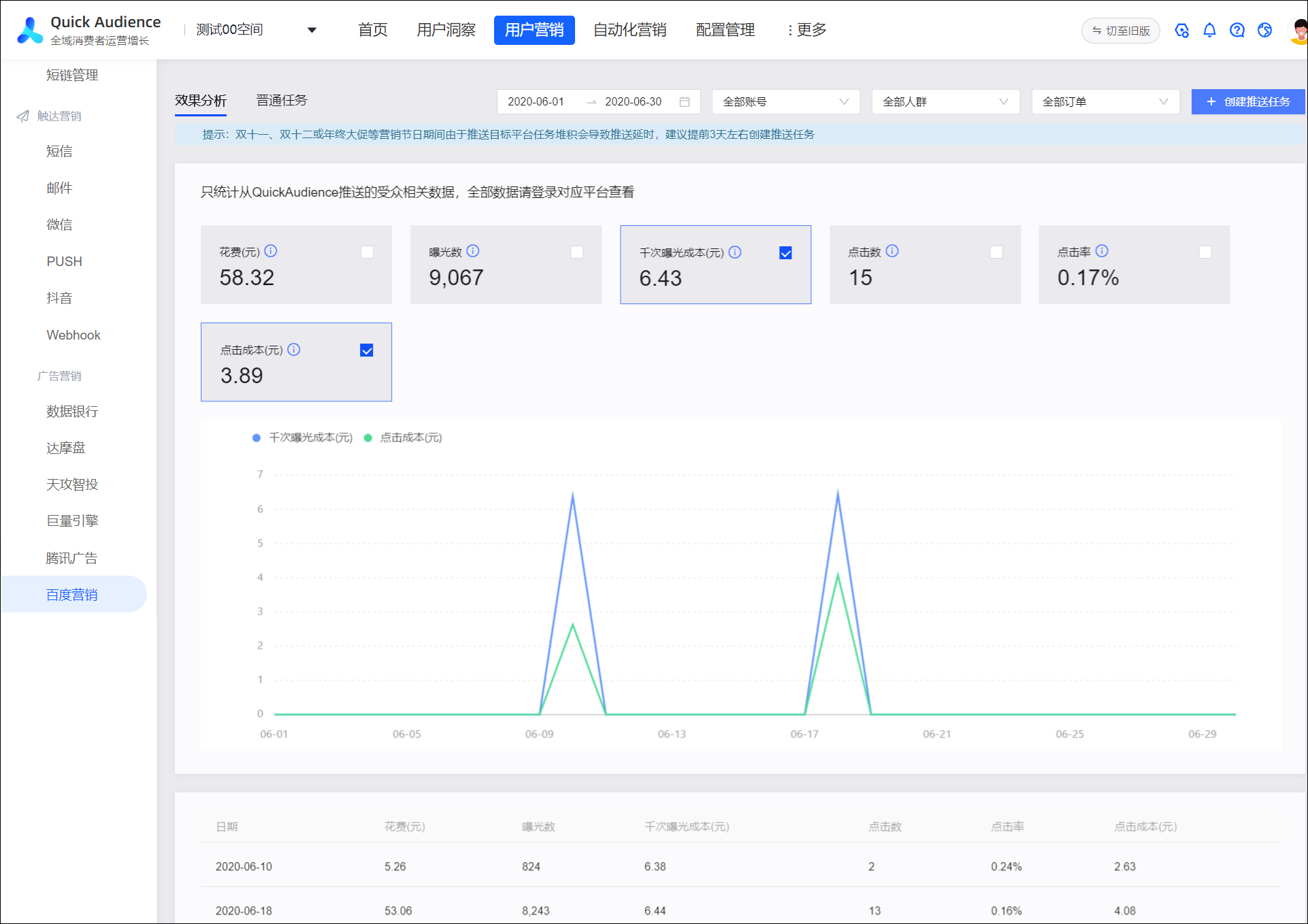 单击创建推送任务。配置参数，如下表所示。 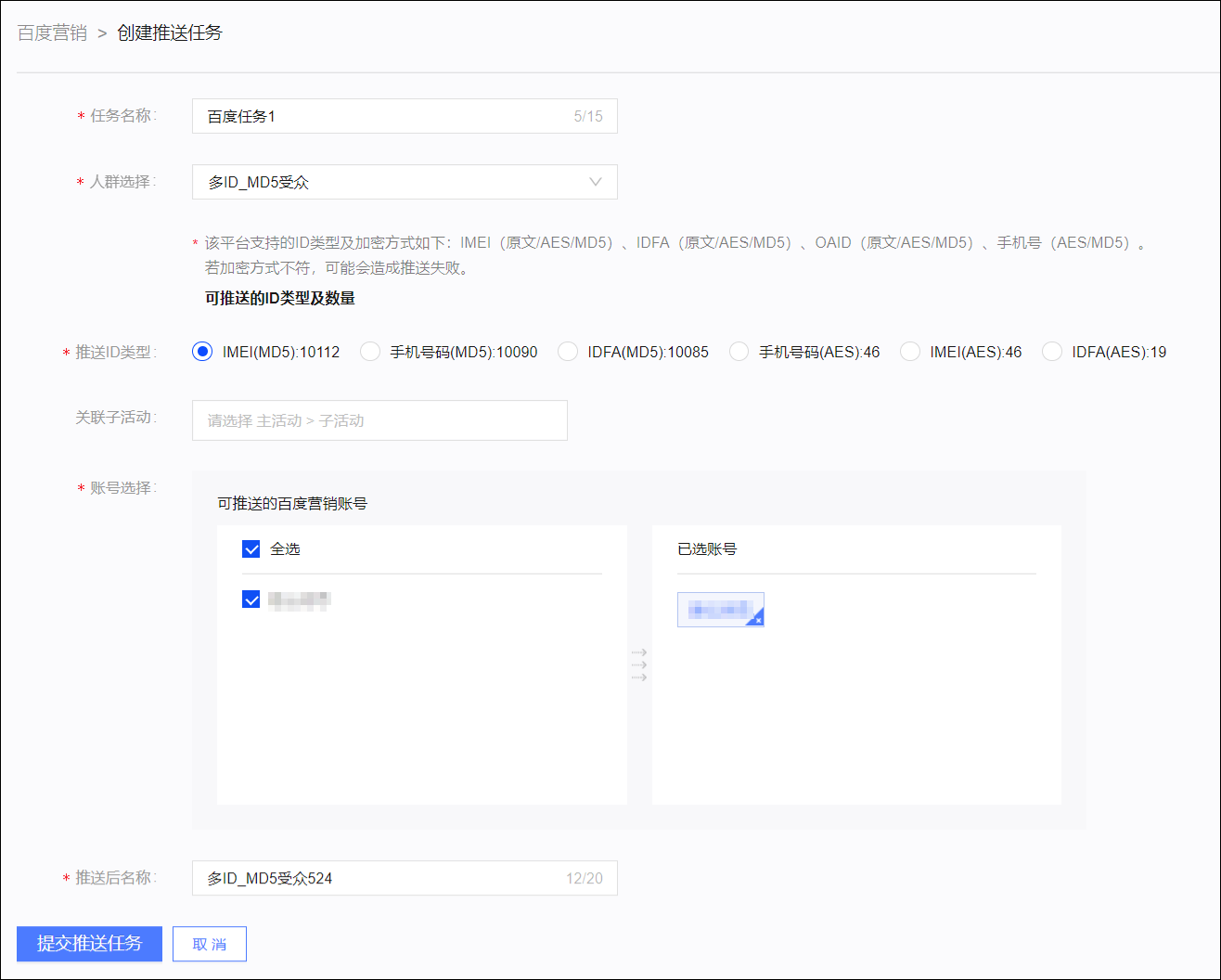 单击提交推送任务，开始推送。6.4.6.3. 百度营销效果分析百度营销推送任务已将Quick Audience的人群推送到百度营销，后续在百度营销对这些人群投放广告时，Quick Audience可以对广告营销效果进行分析，查看指定百度营销账号、广告人群、广告订单的花费、曝光数、千次曝光成本、点击数、点击率、点击成本。说明 仅分析对从Quick Audience推送到百度营销的人群投放的广告营销效果。选择工作空间>用户营销>广告营销>百度营销>效果分析，进行广告营销效果分析，如下图所示。在右上角选择时间段、百度营销账号、广告人群、广告订单，下方显示对应的关键项数据和折线图，包括花费、曝光数、千次曝光成本、点击数、点击率、点击成本。折线图中仅显示已勾选的关键项。页面下方列表显示已选范围内每个订单的关键项数据。6.4.6.4. 百度营销任务管理选择工作空间>用户营销>广告营销>百度营销>普通任务，您可查看普通百度营销推送任务的执行信息。如下图所示，列表显示任务名称、关联子活动（若显示数字，鼠标悬停将显示所有关联子活动）、推送时间、人群名称、ID类型、推送人数、状态（含推送中、推送结束、推送失败）等信息。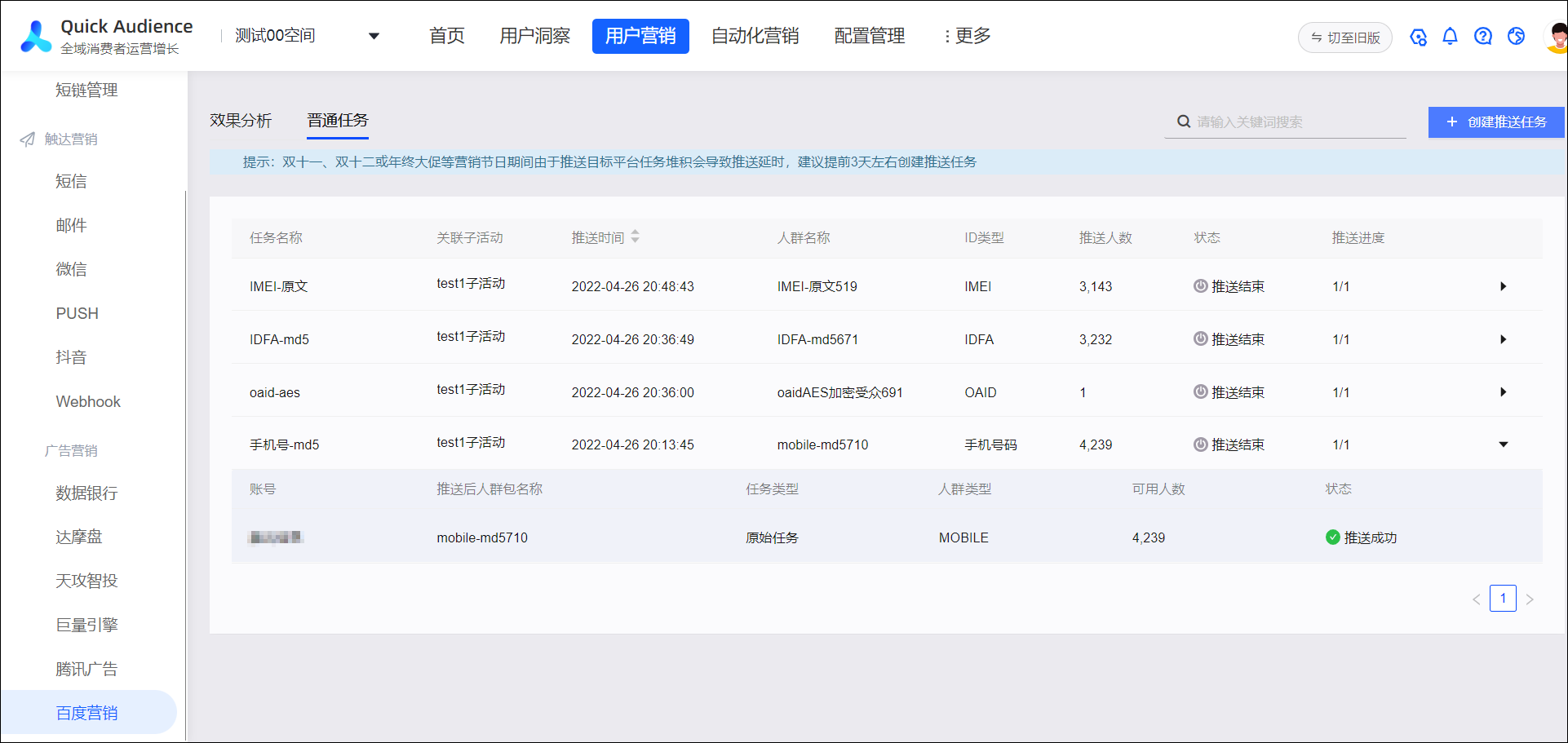 由于创建百度营销推送任务时可以选择多个推送账号，故一个任务中将包含若干子任务：一个账号对应一个原始任务。推送进度将显示已执行的子任务数/子任务总数，单击右侧的，可展开子任务信息，包括相应的账号、推送后人群包名称、任务类型（含原始任务）、可用人数（推送后百度营销系统中匹配到的人数）、是否推送成功等。6.5. 账号管理在使用用户营销前，您需要将各渠道的账号授权给Quick Audience，使得Quick Audience有权限访问各渠道。不同渠道的账号授权操作方式分为三类：数据银行：在Quick Audience进行授权，但需要审批。百度营销：直接在Quick Audience进行授权。友盟PUSH、达摩盘、天攻智投、巨量引擎、腾讯广告、微信公众号（含订阅号、服务号）、抖音：需要跳转到对应渠道操作。下面将分类进行说明。数据银行账号授权数据银行账号授权在Quick Audience进行，流程为：您提交账号授权申请。由组织管理员或空间管理员进行审批。审批通过后，授权完成。操作步骤：选择工作空间>配置管理>营销配置>营销账号。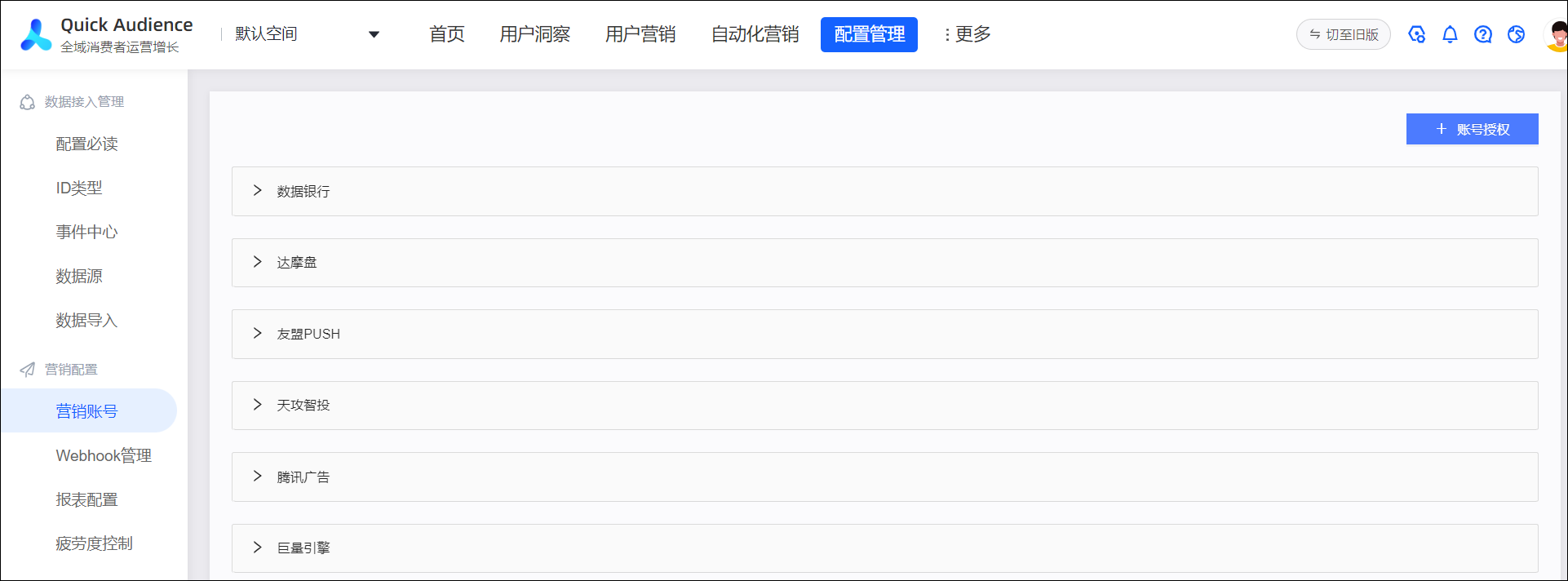 单击账号授权。从账号类型下拉列表选择数据银行，单击确定。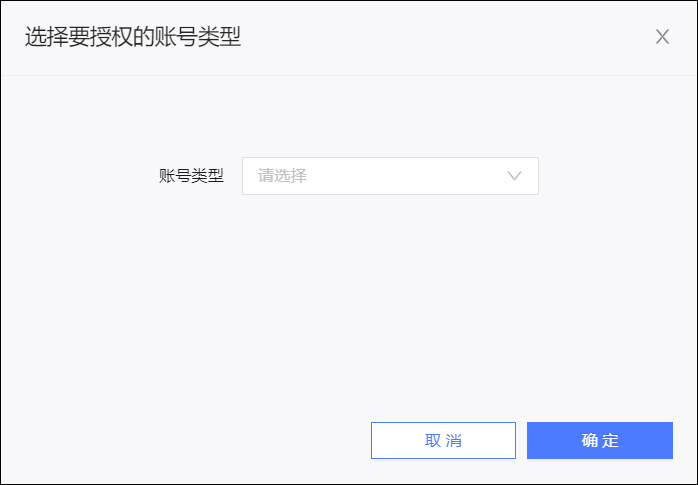 在新的对话框中填写数据银行的品牌商名称、品牌名称、账号和令牌。如何获取这些参数信息，请参见获取数据银行令牌。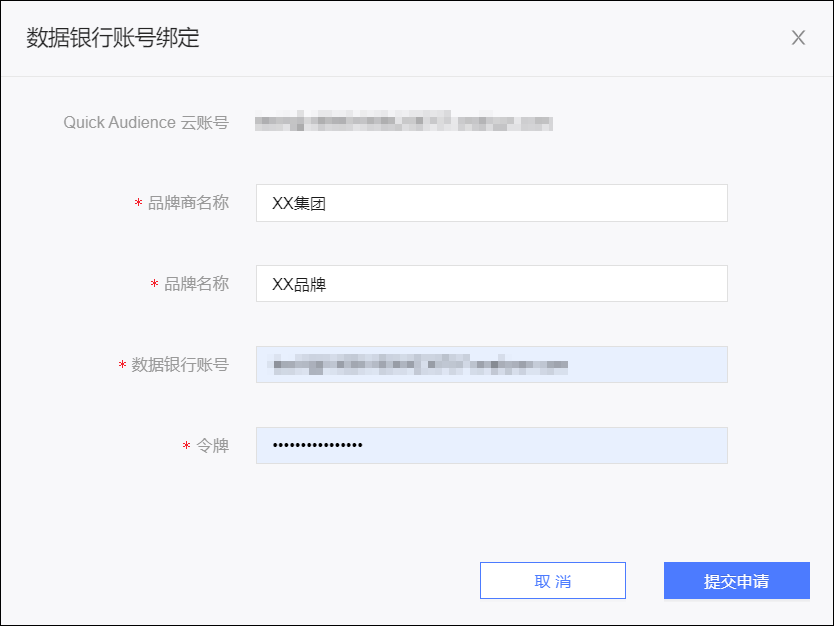 单击提交申请，该账号加入授权账号列表，状态显示为待审批。若通过审批，状态将显示为授权成功；否则显示为审批拒绝。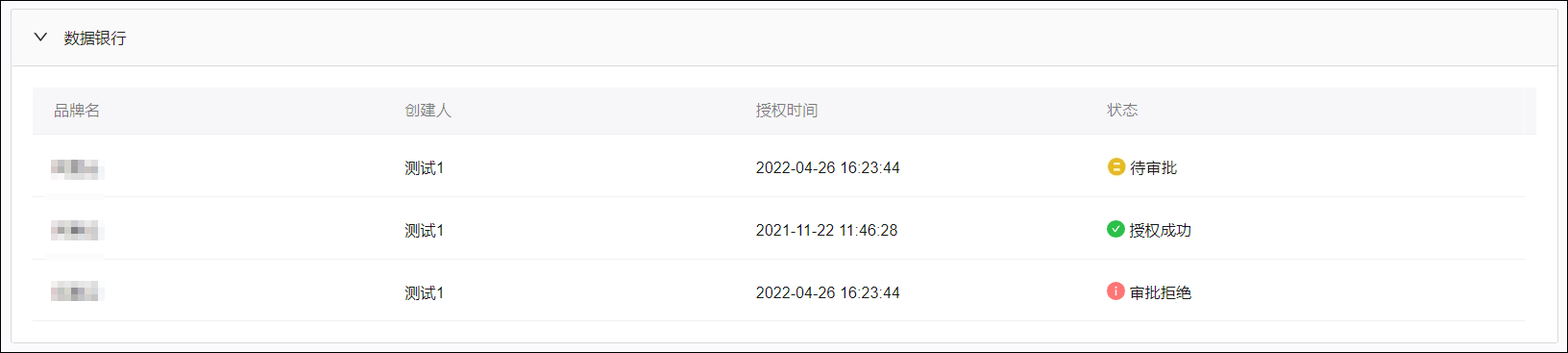 说明 绑定申请由组织管理员、空间管理员审批。审批操作，请参见待我审批。绑定者可在消息中心>我的申请中查看申请进度，支持撤销申请，请参见我的申请。百度营销账号授权百度营销账号授权直接在Quick Audience进行。操作步骤：选择工作空间>配置管理>营销配置>营销账号。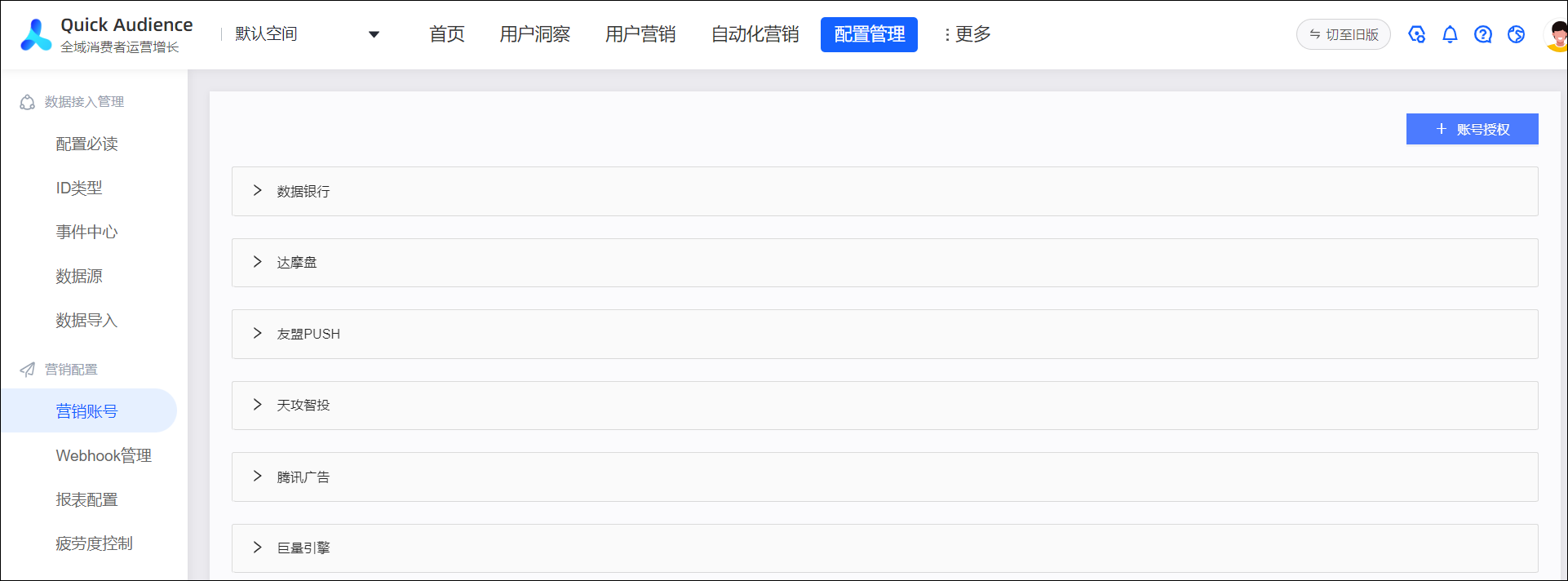 单击账号授权。从账号类型下拉列表选择百度营销，单击确定。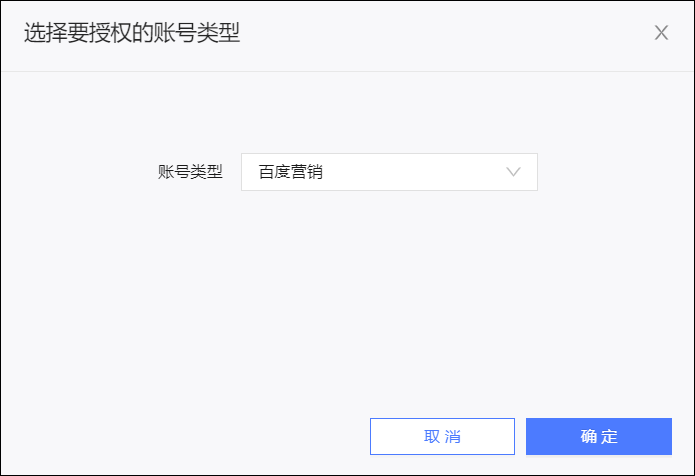 在新的对话框中填写百度营销的账号、密码和权限代码。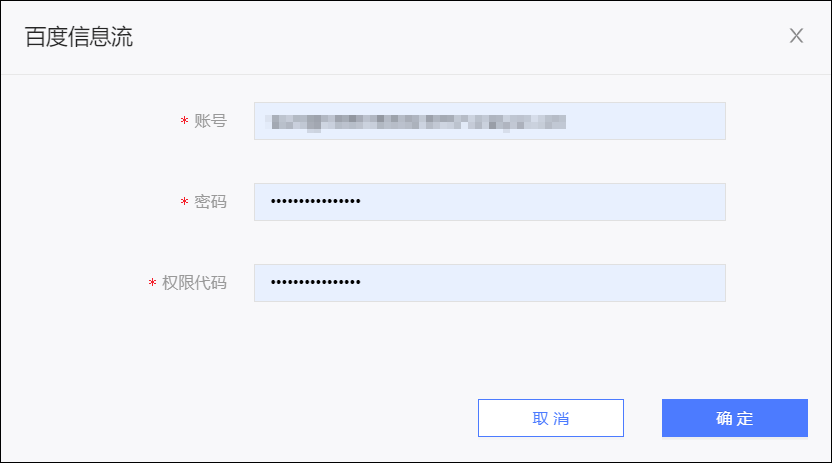 单击确定，完成授权。该账号加入授权账号列表，状态显示为授权成功 。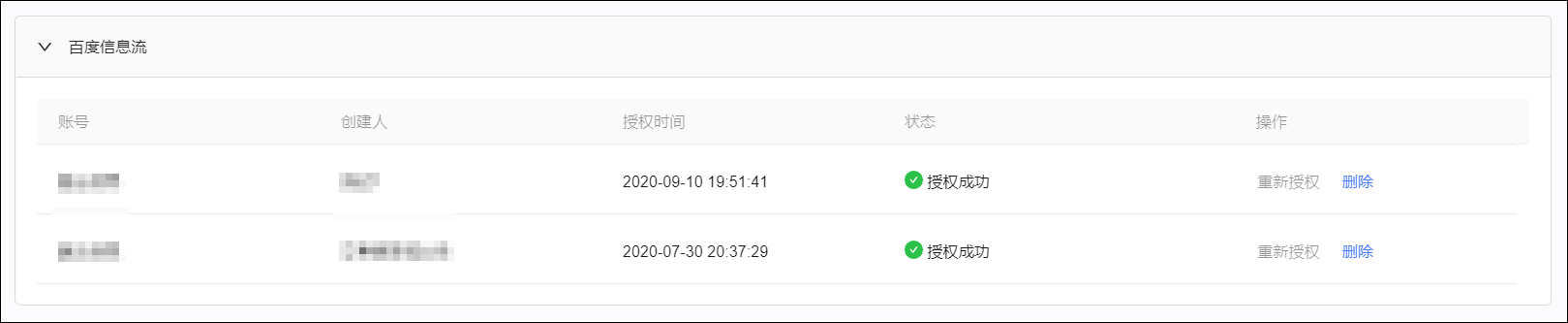 跳转到对应渠道进行账号授权对于友盟PUSH、达摩盘、天攻智投、巨量引擎、腾讯广告、微信公众号（含订阅号、服务号）、抖音，需要跳转到对应渠道进行账号授权。说明 对于微信公众号账号，您需要在对应渠道完成微信公众号认证，否则无法正常使用用户营销功能。对于腾讯广告，以下情况会导致以微信账号授权时失败，建议以QQ账号进行授权。未开通微信企业公众号授权。注册腾讯广告时以QQ号注册，注册后绑定了微信账号。对于达摩盘，跳转时请使用淘宝主账号登录，然后绑定该账号的店铺及店铺下的品牌，请参见绑定达摩盘。操作步骤：选择工作空间>配置管理>营销配置>营销账号。单击账号授权。从账号类型下拉列表选择要进行授权的渠道，单击确定。跳转至对应渠道的页面进行登录，完成授权。如未跳转请检查浏览器是否拦截了打开新窗口。 成功完成授权操作后，回到Quick Audience。如下图所示，单击授权成功，系统获取账号授权信息，该账号加入授权账号列表；如未授权成功，请单击授权失败再次进行授权。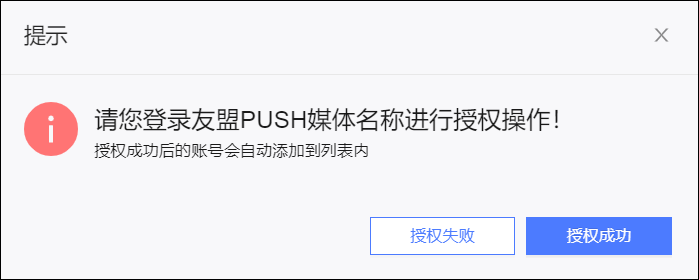 账号管理完成账号授权后，您可以进行后续管理，包括重新授权、删除授权，如下图所示。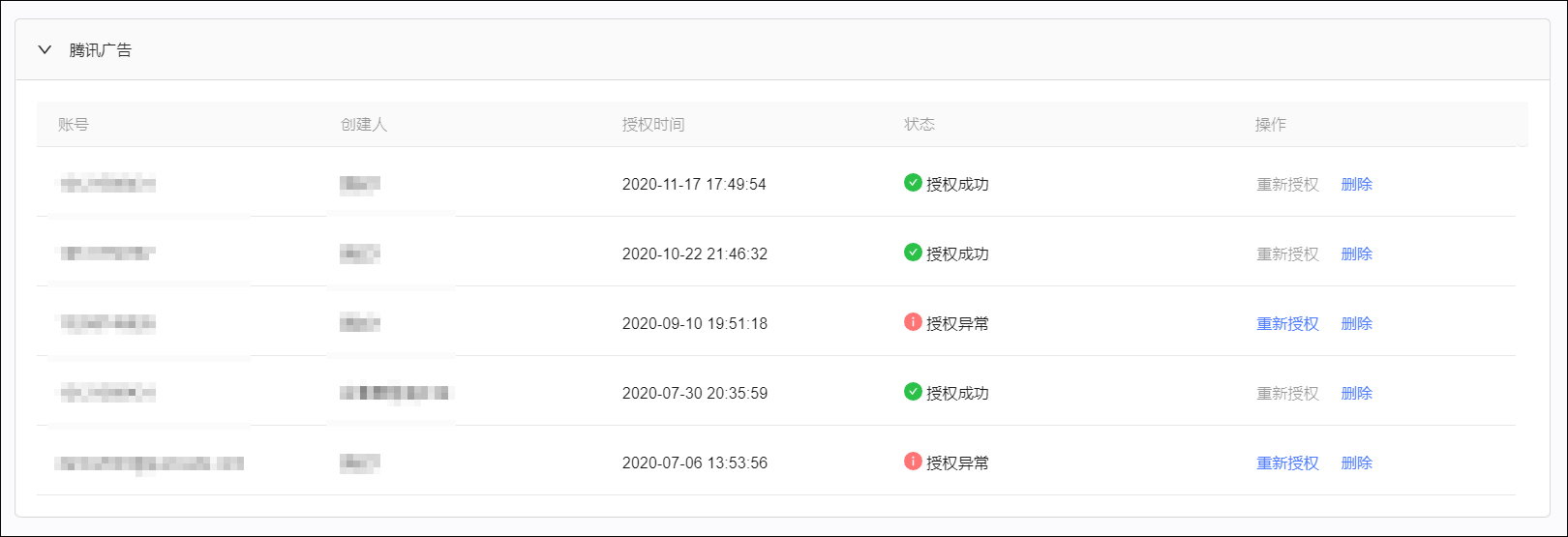 重新授权：当账号状态为授权异常时，不可使用相关功能。请单击重新授权重新进行授权，后续操作与首次授权时相同。删除授权：若账号已不再使用，单击删除，确认后即可删除该账号的授权。已使用该账号获取的数据不会被删除。说明 数据银行账号无重新授权、删除功能，达摩盘无重新授权功能。 FAQ是不是每一个需要使用渠道进行营销的用户，都要绑定一次账号？答：是的，每一个用户、在每一个工作空间使用前都需要重新绑定一次账号。一次绑定不能实现跨用户共用同一账号，只有管理员能使用其他用户绑定的账号。6.6. 疲劳度控制疲劳度控制是指控制对单个用户的营销发送频次，避免对用户造成过度打扰，引起用户不满或投诉。功能介绍当前支持对短信、邮件、微信、APP PUSH设置疲劳度控制，分为多种控制方式：全局控制：限制在1分钟/小时/日/周/月内向同一个用户发送所有渠道消息的次数总和。涉及的所有渠道包括：短信、邮件、微信、APP PUSH，不区分发送渠道或发送账号。全局控制支持设置节假日免打扰，支持设置自动化营销中遇免打扰节假日是否延后发送，暂不支持在非自动化营销中遇免打扰节假日延后发送。全局控制支持设置白名单人群，对指定人群不执行疲劳度控制，含全局控制和单渠道控制。单渠道控制：短信：限制同一个短信接口的同一个签名在1分钟/小时/日/周/月内向同一个用户发送短信的次数（不含短信通知次数）。邮件、微信、APP PUSH：分别限制在1分钟/小时/日/周/月内向同一个用户发送邮件/微信/APP PUSH的次数，区分发送渠道，不区分发送账号。单渠道控制支持设置时间段免打扰，支持设置自动化营销中遇免打扰时间是否延后发送，暂不支持在非自动化营销中遇免打扰时间延后发送。说明 疲劳度控制仅控制推广类消息的发送频次，通知类消息不受限制。通知类消息包括：短信通知、通知类PUSH。全局控制、单渠道控制同时发挥作用，只要触发一项控制，就不能执行相应的营销发送。白名单人群中的用户不执行全局控制和单渠道控制。本工作空间的疲劳度控制将仅限于当前工作空间发送的营销，其他空间发送的不计入次数（即使通过同一个发送账号、向同一个用户发送也不计入）。配置方法选择工作空间>配置管理>营销配置>疲劳度控制。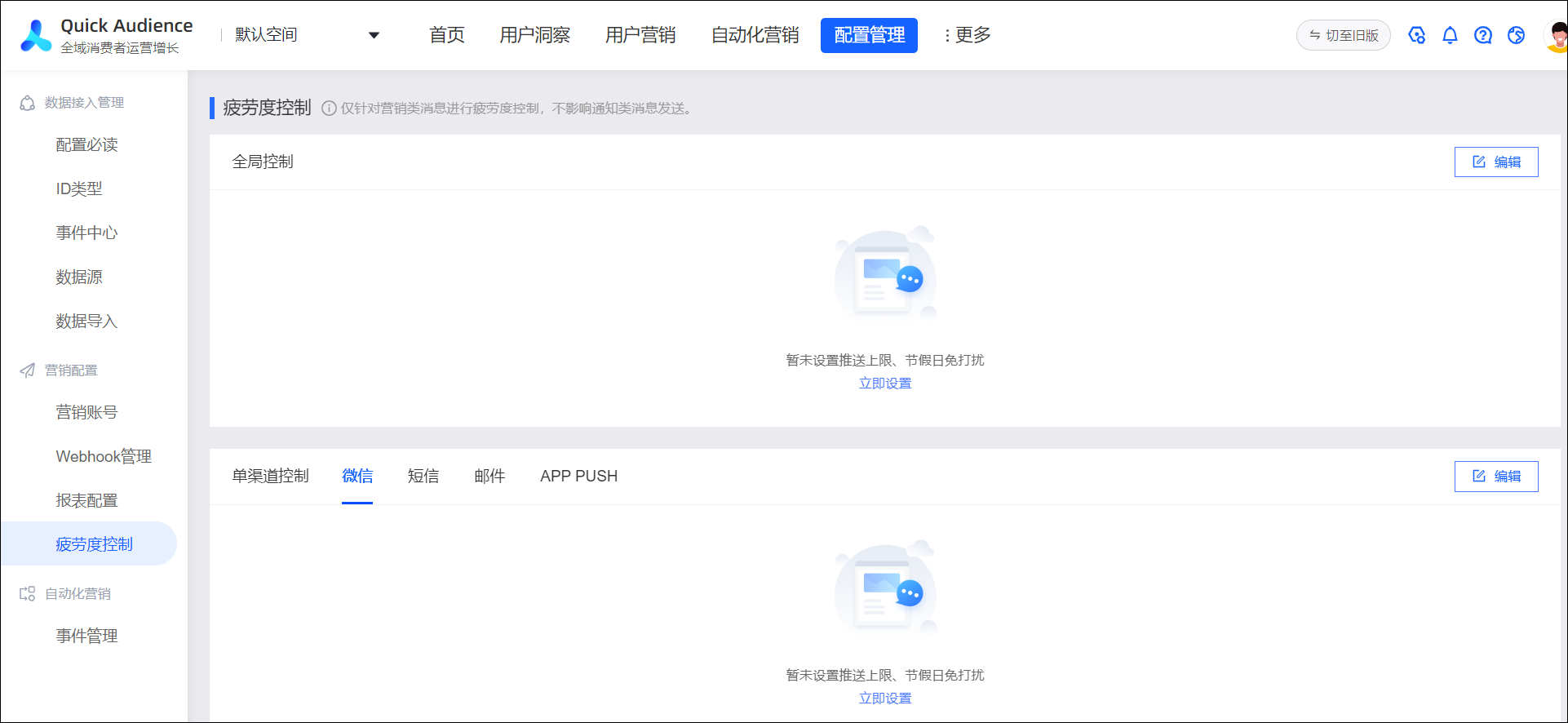 全局控制：单击编辑，在弹窗中配置，单击确定保存配置，如下图所示。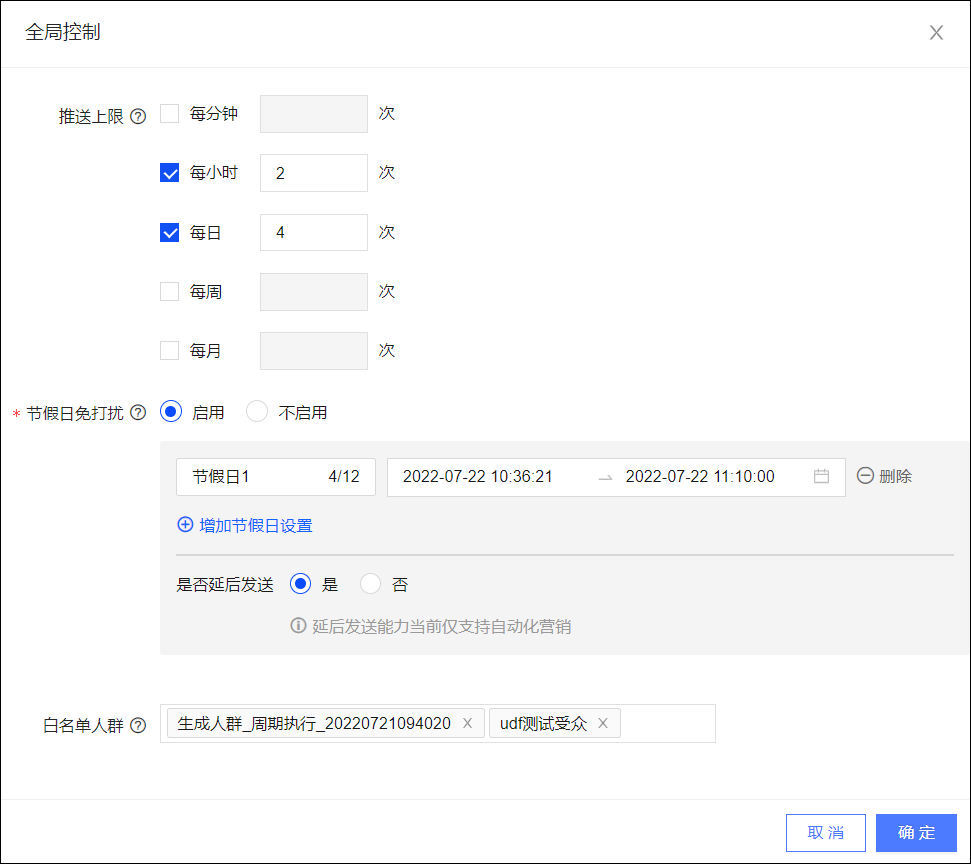 推送上限：选择开启每分钟/小时/日/周/月次数限制，输入对应的上限次数，支持同时开启多种限制。节假日免打扰：选择是否开启节假日免打扰。若开启，设置节假日日期时间，支持设置多个节假日。开启后，选择发送任务遇免打扰节假日是否等待至节假日过后再发送，仅自动化营销支持延后发送。白名单人群：选择是否对指定人群不执行疲劳度控制，含全局控制和单渠道控制。单渠道控制：选择渠道页签后，单击编辑，在弹窗中配置，单击确定保存配置。短信：如下图所示。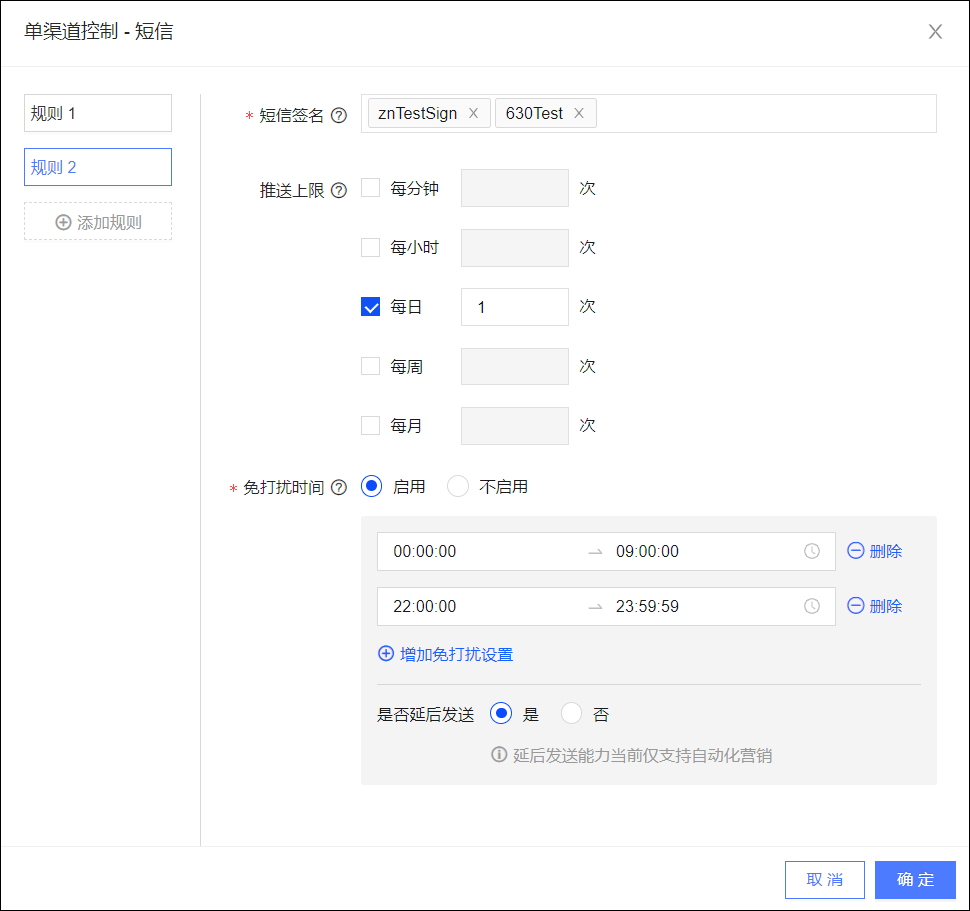 支持为不同的短信接口签名执行不同的规则，单击添加规则即可增加新的规则。为每个规则进行配置：短信签名：依次选择短信接口、短信签名，可多选，将限制所选的每一个短信接口签名向同一个用户发送短信的次数。推送上限：选择开启每分钟/小时/日/周/月次数限制，输入对应的上限次数，支持同时开启多种限制。免打扰时间：选择是否开启时间段免打扰。若开启，设置免打扰时间段，支持设置多个时间段。开启后，选择发送任务遇免打扰时间是否等待至免打扰时间段过后再发送，仅自动化营销支持延后发送。邮件、微信、APP PUSH：三种渠道的配置方法类似，如下图所示。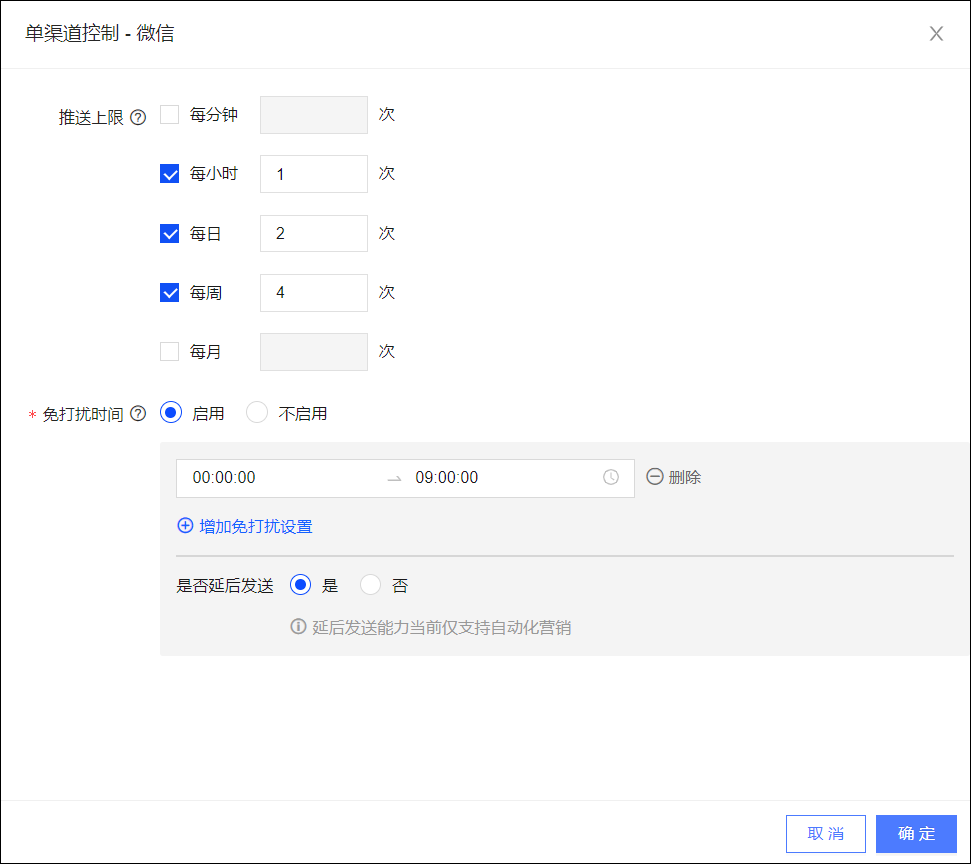 推送上限：选择开启每分钟/小时/日/周/月次数限制，输入对应的上限次数，支持同时开启多种限制。免打扰时间：选择是否开启时间段免打扰。若开启，设置免打扰时间段，支持设置多个时间段。开启后，选择发送任务遇免打扰时间是否等待至免打扰时间段过后再发送，仅自动化营销支持延后发送。FAQ每分钟、每小时、每日、每周、每月是如何计算的？答：若已设置疲劳度控制规则，每一次触达用户前，系统将查询相应时间内的触达记录，判断是否已达到触达上限：每分钟：查询1分钟内的触达记录。每小时：查询1小时内的触达记录。每日：查询24小时内的触达记录。每周：查询7天内的触达记录。每月：查询30天内的触达记录。例如：疲劳度控制设置了每月最多触达用户10次，然后配置了按周执行的自动化营销活动，每执行一次将会向同一个用户发送3条短信，所以当营销活动执行到最后一周时，只会发送1条短信。规则设置前产生的触达记录是否会计入触达上限？答：规则设置前的触达记录不会计入触达上限。例如：今日已经触达用户2次，然后设置为每日上限为3次，今日还可以触达用户几次？答案为3次。规则生效的优先级是怎样的？答：全局控制、单渠道控制同时发挥作用，只要触发一项控制，就不能执行相应的营销发送。例如：设置全局推送上限为每日20次，设置短信渠道上限为每日10次，则短信渠道每日最多触达同一用户10次。并且，还要考虑其他渠道占用全局推送上限次数的情况，比如若当日其他渠道已触达同一用户11次，受全局推送上限限制，短信渠道当日最多触达20-11=9次。例如：设置全局推送上限为每日10次，设置短信渠道上限为每日20次，则短信渠道与其他渠道合计每日最多触达同一用户10次。6.7. 素材管理您可以事先上传图片、视频、音频、Lottie作为创建营销任务时的素材库。此外，您在创建营销任务时上传的素材也将保存在素材库中。您可以对这些素材进行集中管理。重要 素材最大保存周期为365天，上传365天后将自动删除。如素材需要长期使用，请在本地保留副本。上传素材上传的素材要求：图片：BMP、GIF、JPG、JPEG、PNG格式，大小10MB以内。若大小在2MB~10MB，上传后将被压缩。Lottie：JSON格式的Lottie动画文件，大小10MB以内。视频：MP4格式，大小10MB以内。音频：MP3格式，大小2MB以内，时长60秒以内。操作步骤：选择工作空间>用户营销>营销管理>素材管理，单击右上角上传素材。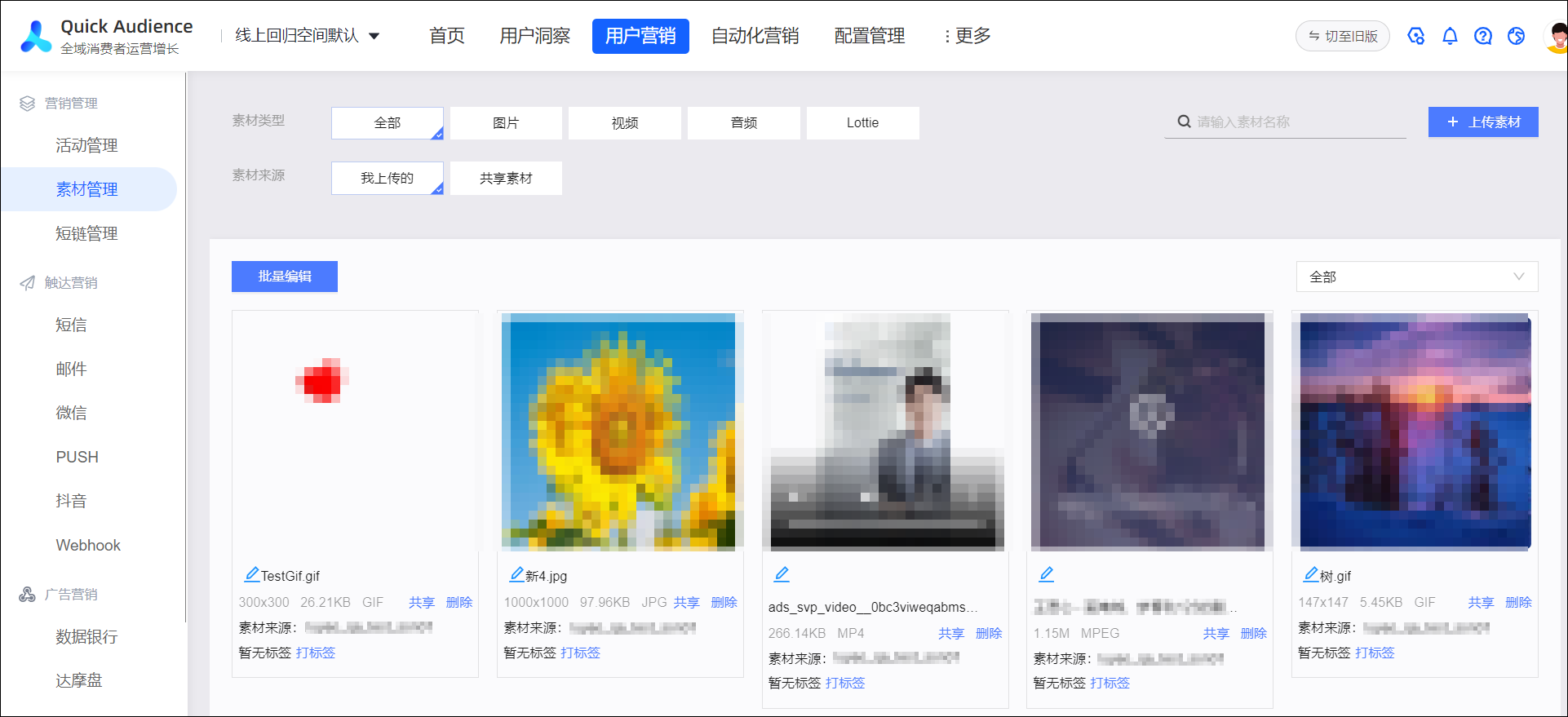 在弹窗中添加本地文件。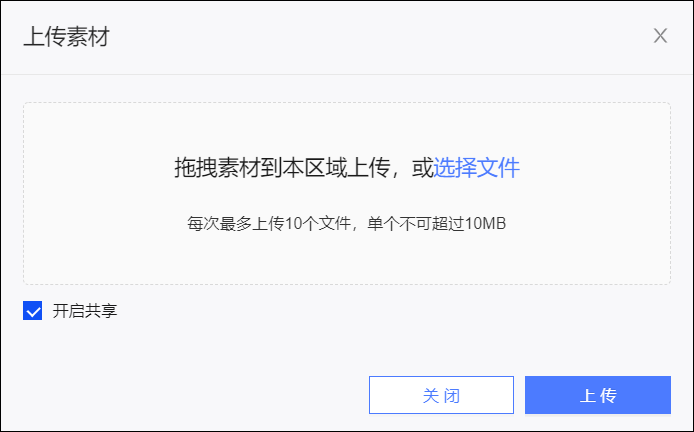 （可选）若您希望上传的素材在工作空间内共享，请选择开启共享。单击上传，添加的文件将被上传到素材库中。管理素材如下图所示，页面展示已上传的所有素材。每个素材下方显示素材名称、大小、格式、标签等信息。说明 您可以选择图片、视频、音频或Lottie，仅展示相应类型的素材。您可以选择我上传的或共享素材，仅管理自己上传的素材，或使用他人上传的共享素材。您可以从右上角下拉选框选择标签，仅展示指定标签分组的素材。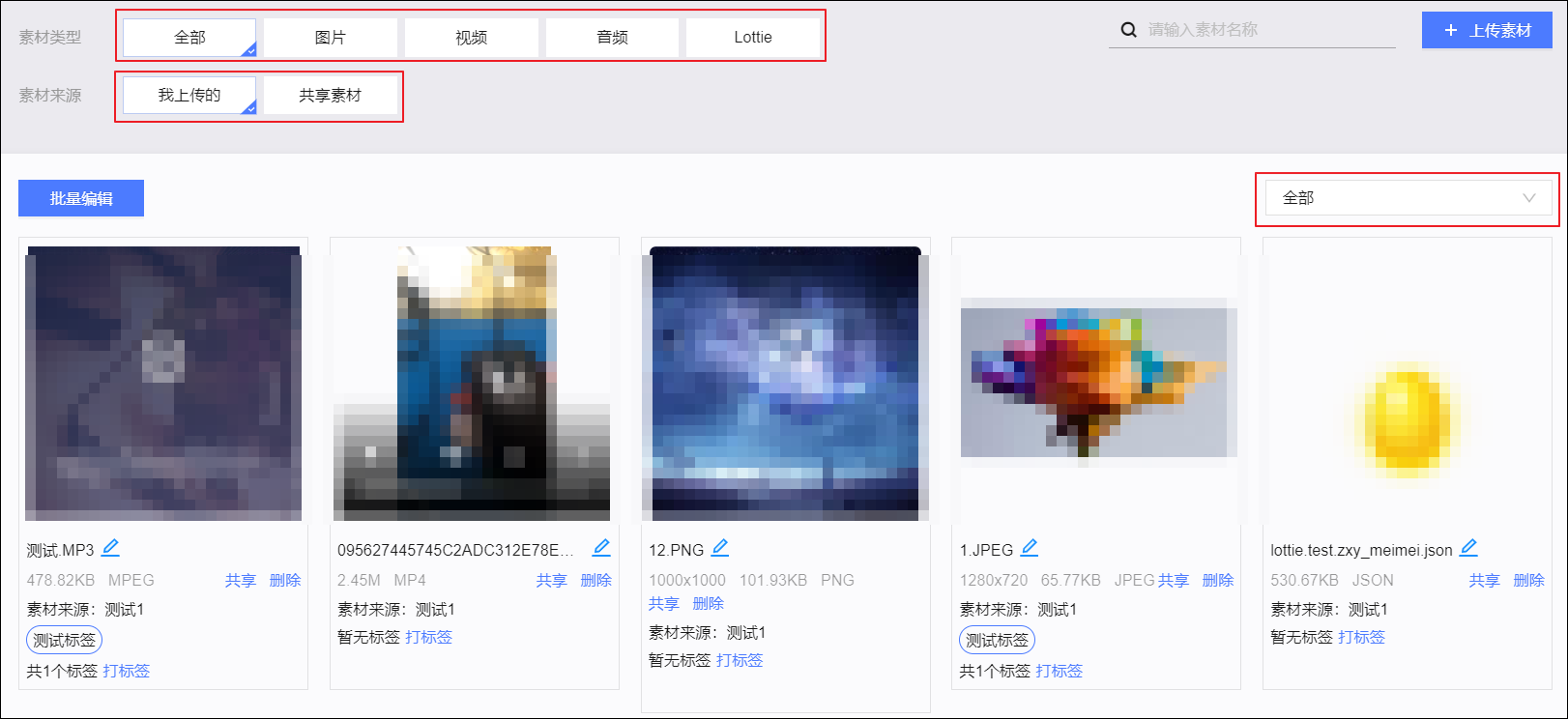 对素材的管理操作包括重命名、打标签、下载、共享、删除。素材重命名单击素材下方的图标，在文本框中编辑新名称，单击图标完成重命名。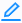 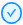 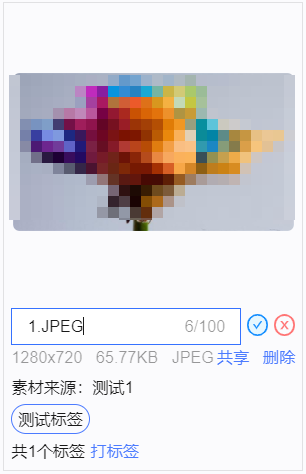 素材打标签单个打标签：单击素材下方的打标签，弹出打标签对话框，如下图所示。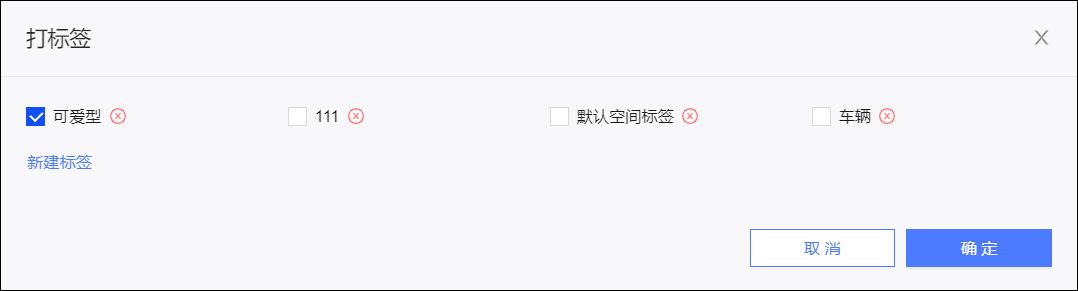 为该素材选择需要的标签，一个素材最多选择10个标签。单击确定，完成打标签。批量打标签：单击页面左上角的批量编辑，出现用于批量打标签的按钮，如下图所示。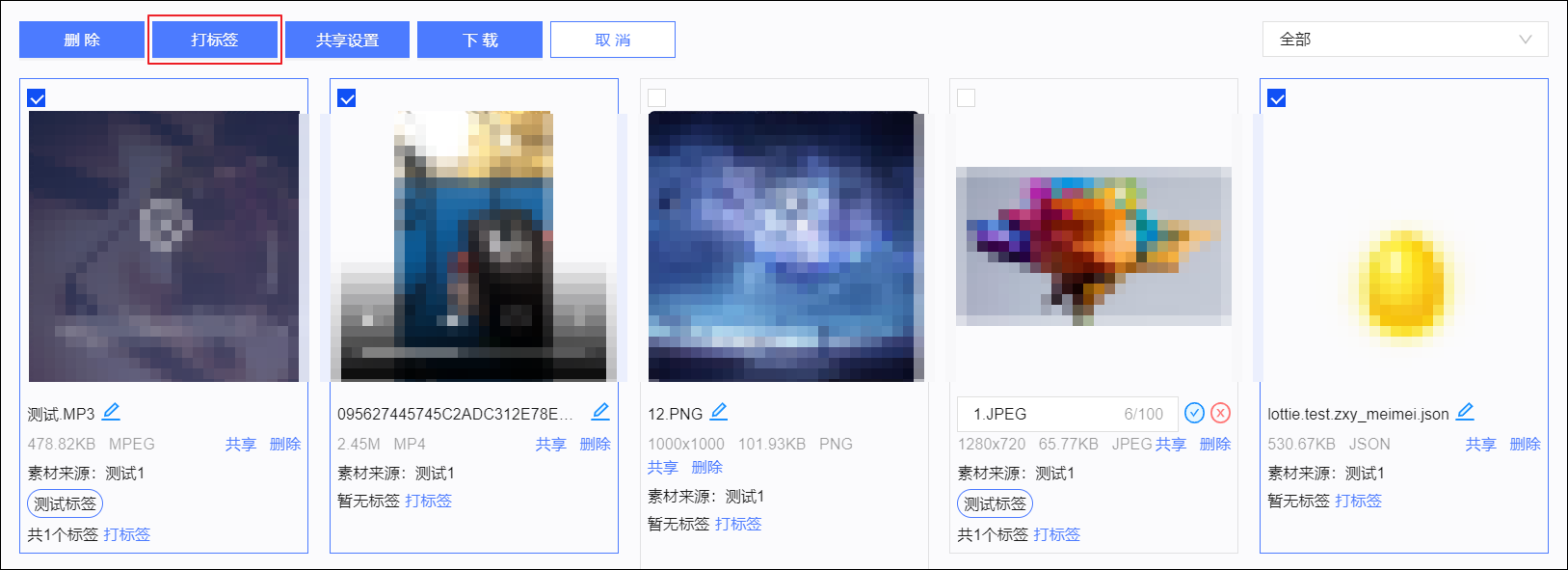 选择多个素材，支持全选（全选按钮在页面底部）。单击打标签，弹出打标签对话框，后续操作与单个素材打标签时相同。管理标签在打标签对话框中，可以进行对候选标签本身的管理，包括：新建标签：单击新建标签，在文本框中输入标签名，单击确定，如下图所示。总共支持创建50个标签。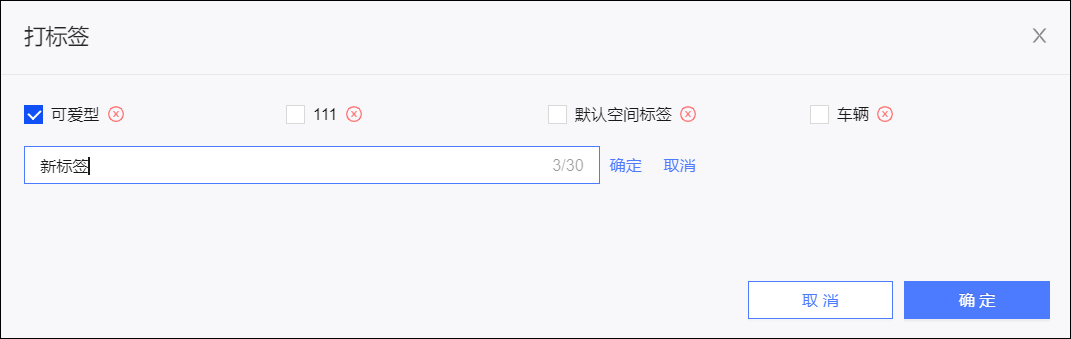 删除标签：单击标签对应的图标，确认后将删除标签。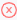 已打上该标签的素材不会删除，仅去除该标签。素材下载仅支持批量下载：单击页面左上角的批量编辑，出现用于批量下载的按钮，如下图所示。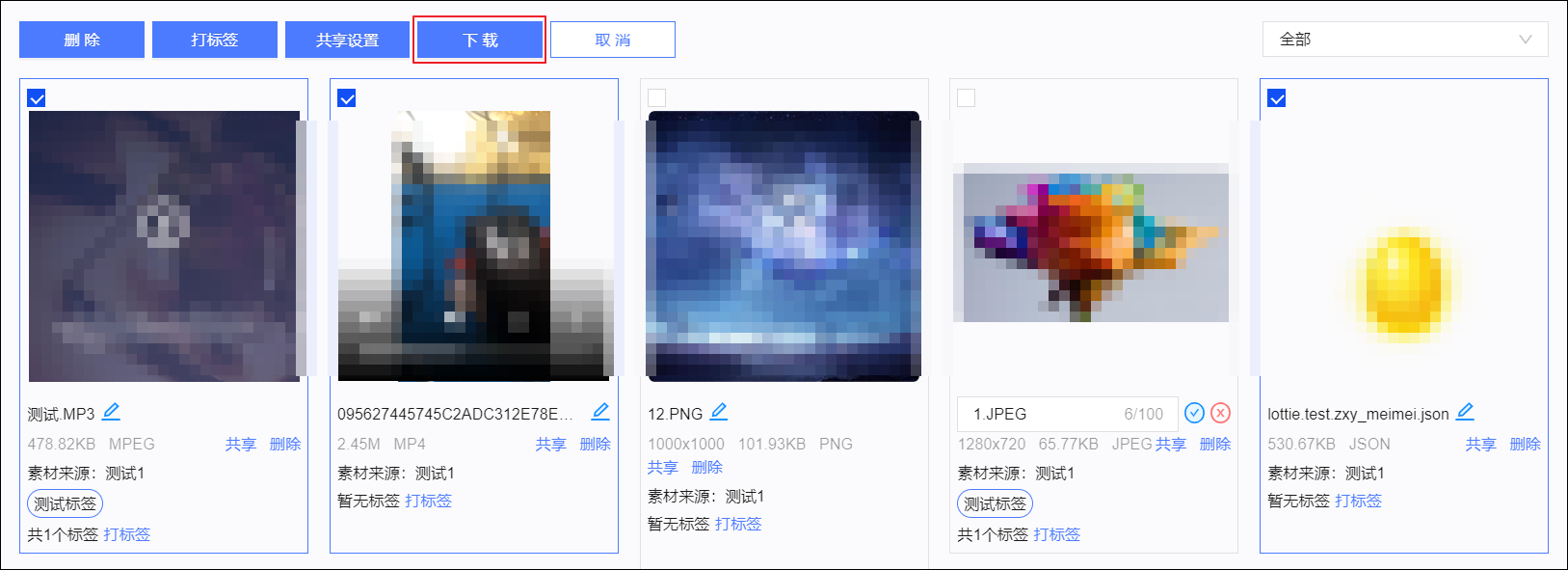 选择多个素材，支持全选（全选按钮在页面底部）。单击下载，已选择的素材将被下载到本地。素材共享或取消共享单个共享或取消共享：单击素材下方的共享或取消共享，即共享或取消共享该素材。批量共享或取消共享：单击页面左上角的批量编辑，出现用于批量设置共享的按钮，如下图所示。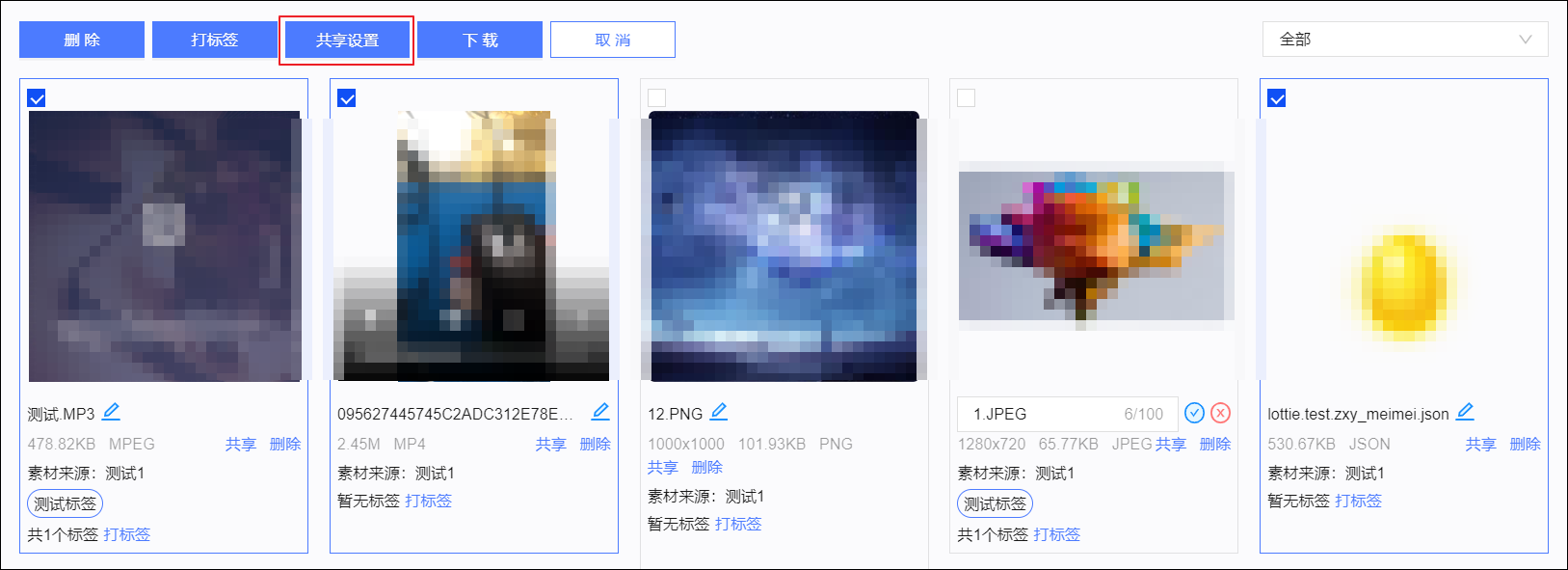 选择多个素材，支持全选（全选按钮在页面底部）。单击共享设置。在弹窗中选择共享或不共享，单击确定完成设置。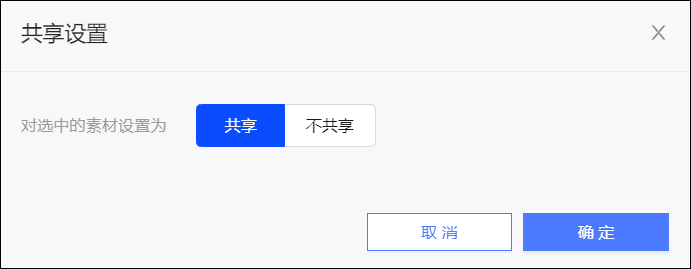 素材删除单个删除：单击素材下方的删除，确认后该素材被删除。批量删除：单击页面左上角的批量编辑，出现用于批量删除的按钮，如下图所示。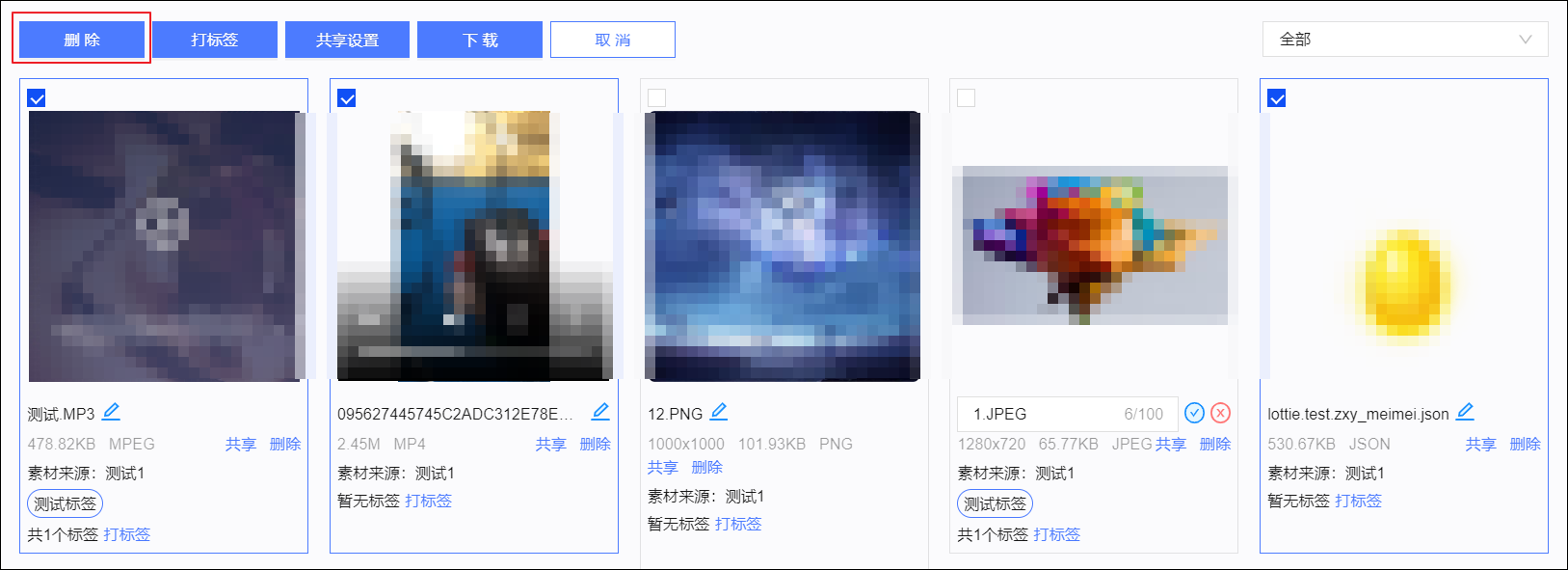 选择多个素材，支持全选（全选按钮在页面底部）。单击删除，即删除已选素材，请谨慎删除。7. 自动化营销7.1. 自动化营销概述自动化营销，是通过可拖拽的画布式配置工具，制定差异化营销策略后，由系统自动执行的智能化产品。功能简介自动化营销流程由三个部分组成：触发方式：目标人群：指定的人群进入流程，支持周期执行、定时执行。行为事件：当用户执行了指定的行为事件时，将进入流程，可附加限制属性、次数的条件。例如，当用户浏览指定的H5页面2次时，该用户进入流程。用户行为事件数据有以下来源：由您的APP、小程序、网页等应用自主采集数据后，自主接入上报至Quick Audience。若您购买了会员中台功能包、社交互动功能包，相应模块涉及的用户行为事件数据将自动同步到自动化营销。说明 具体上报方法，请参见事件上报（新版）或事件管理（老版）。营销动作：发短信、发邮件、发PUSH、发微信、推送Kafka、Webhook、打标签、生成人群等操作。流程控制：根据用户的行为事件、标签、上一个营销组件的执行结果进行判断、筛选、分组，或随机分组，对不同分组执行有针对性、差异化的营销策略。通过AB测试比较方案的效果：为使用户达成同一个目标事件制定N个方案，将参与测试的用户随机分成N组，分别同时应用这N个方案。一段时间后，分别统计应用方案后的N组用户达成目标事件的几率，几率高的方案胜出。控制流程的等待或结束。使用流程根据您的触发方式需求，准备营销对象来源：目标人群：将营销对象创建为人群，您可以采用从数据表、RFM/AIPL模型等筛选出目标人群等方式，请参见人群管理。行为事件：将用户在您的APP、小程序、网页等应用的行为事件数据上报，或利用系统自动同步的会员中台、社交互动行为事件数据，用于后续在创建任务时通过行为事件筛选营销对象。具体上报方法，请参见事件上报（新版）或事件管理（老版）。根据您要用到的渠道，配置相应的账号、接口：对于微信公众号、友盟PUSH，进行相应的账号配置，请参见账号授权。对于阿里云短信、阿里云邮件、第三方短信、友盟PUSH，由组织管理员进行相应的接口配置，请参见接口管理。对于Kafka推送，由管理员进行接口配置，请参见新建Kafka接口。进行短信、邮件、微信模板管理，短信签名、短链管理，Webhook管理，图片、视频、音频、Lottie素材管理，请参见用户营销模块中各渠道的模板管理等文档、Webhook管理、素材管理等。配置任务，请参见创建自动化营销活动。任务开始执行后：查看任务的执行情况，进行管理操作，请参见管理自动化营销活动。查看相应的发送、阅读、曝光、点击数等信息，请参见各渠道的查看活动执行情况。7.2. 创建自动化营销活动自动化营销活动支持两种创建方法：自定义新建和根据模板新建。下面分别介绍两种创建方法，以及相关组件和画布操作。组件类型新版自动化营销中，用户进入流程的触发方式、流程中的营销触达、数据推送动作、流程控制等等均通过组件实现。组件类型说明如下表所示。组件的详细说明及配置方法，请单击组件名称进入对应的文档查看。自定义新建自动化营销活动操作步骤：选择工作空间>自动化营销，进入活动列表。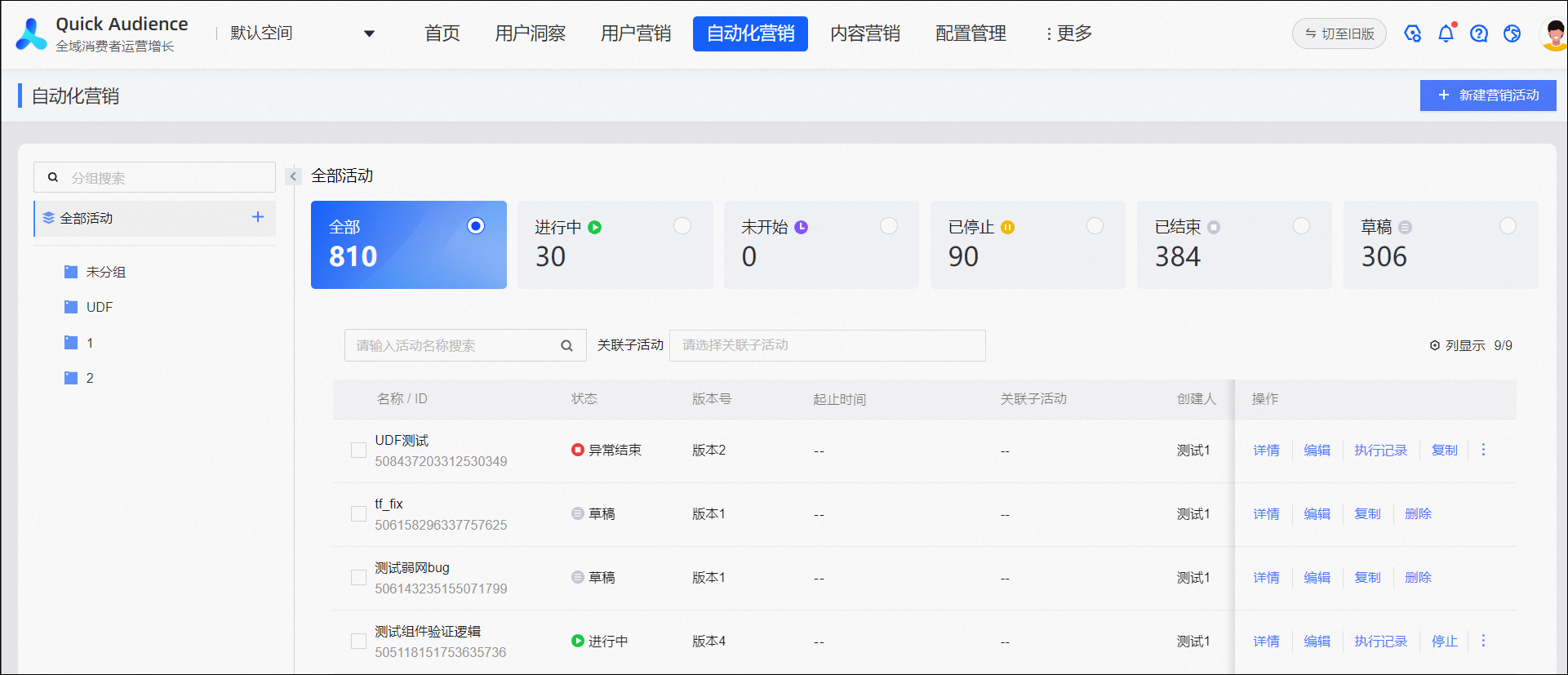 单击右上角新建营销活动>自定义新建。在弹窗中输入活动名称，选择关联子活动、起止时间、所属分组，单击确定。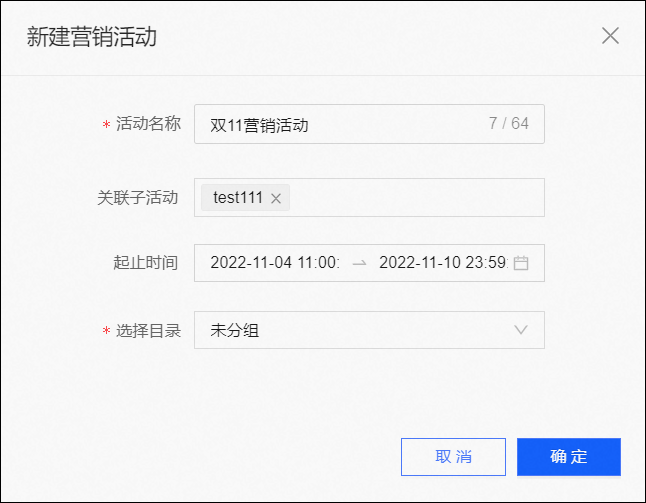 关联子活动是指关联营销活动中的子活动。在下拉框单击左侧的主活动，右侧将列出该主活动下的子活动（独立子活动将展示在主活动列表最后的 - 之下），勾选子活动即可关联。若勾选左侧的主活动，将关联该主活动下的所有子活动。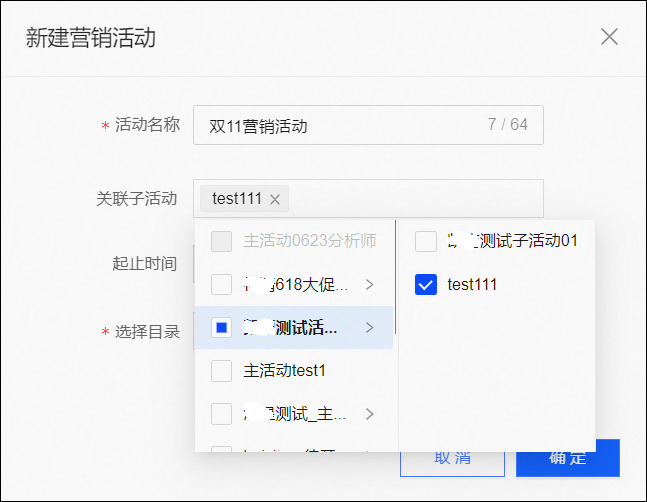 若不限制起止时间，则活动发布后，将立即开始。在画布页面进行活动流程配置。具体配置方法，请参见画布布局、画布操作章节。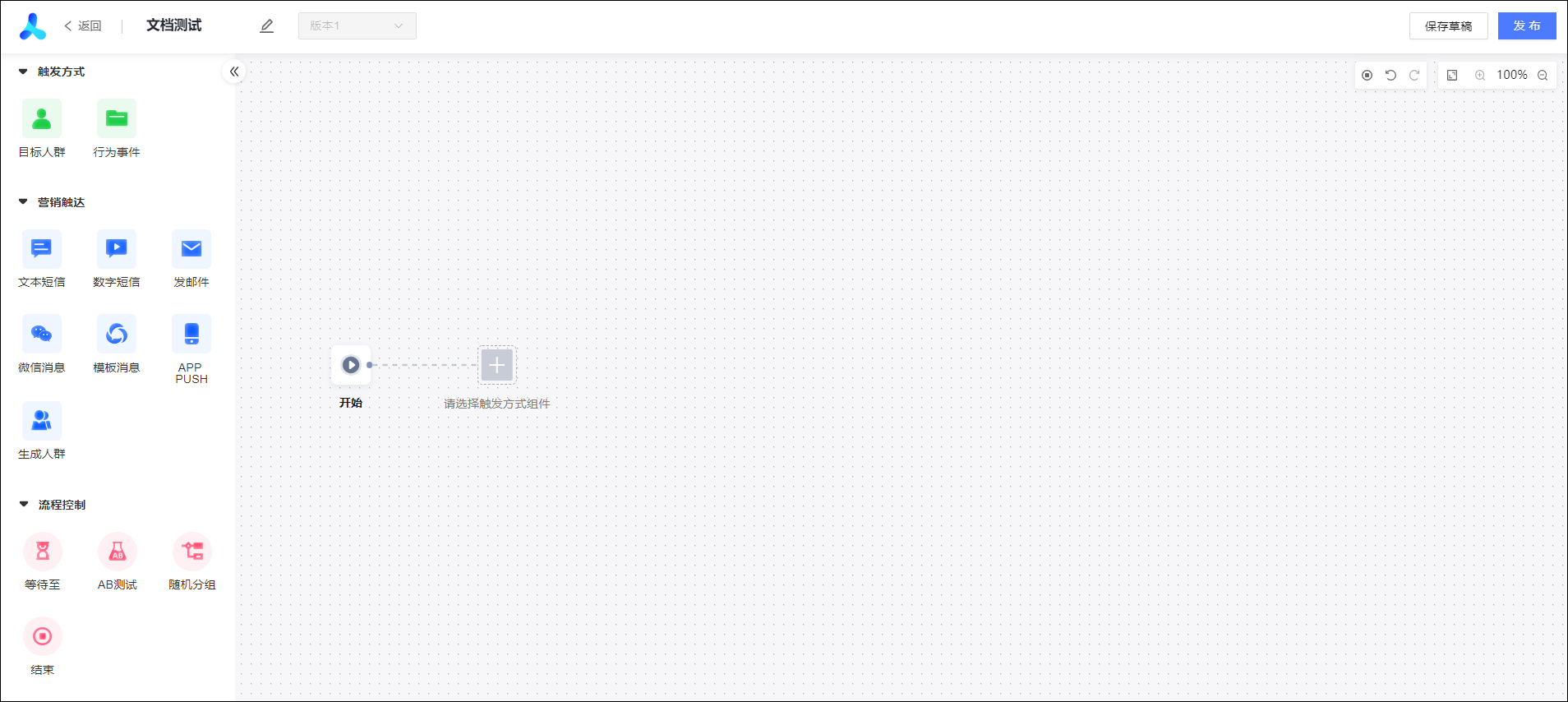 若需要修改活动名称、关联子活动、起止时间，可单击左上角的图标，在弹窗中修改。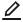 若您配置流程后希望仅保存不执行，可以单击保存草稿，保存并返回活动列表，活动将显示为草稿状态。后续可以在列表中单击编辑继续配置。若单击左上角图标返回活动列表，将不会保存刚才配置的内容。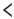 流程配置完成后，单击发布，保存当前的配置。若活动未设置起止时间，或已到起始时间，活动将立即开始进行；否则活动将等待到设置的起始时间再开始进行。说明 当前云资源配置下，为保证执行性能，同一工作空间下，同时有100个活动在进行中时，若再发布新的活动，将提示报错。需要等待某个进行中的活动结束，或手动停止，再发布新的活动。活动状态及活动管理操作，请参见管理自动化营销活动。根据模板新建自动化营销活动我们提供多个常用营销场景的策略模板，策略模板中提供推荐的整体流程，以及目标人群组件、营销触达类组件等部分组件的推荐配置，帮助您快速建立起需要的自动化营销活动。活动模板类型，请参见Quick Audience提供哪些活动模板？操作步骤：选择工作空间>自动化营销，进入活动列表。单击右上角新建营销活动>根据模板新建。在弹窗中选择需要的策略模板，单击使用。在弹窗中输入活动名称，选择关联子活动、起止时间、所属分组，单击确定。若不限制起止时间，则活动发布后，将立即开始。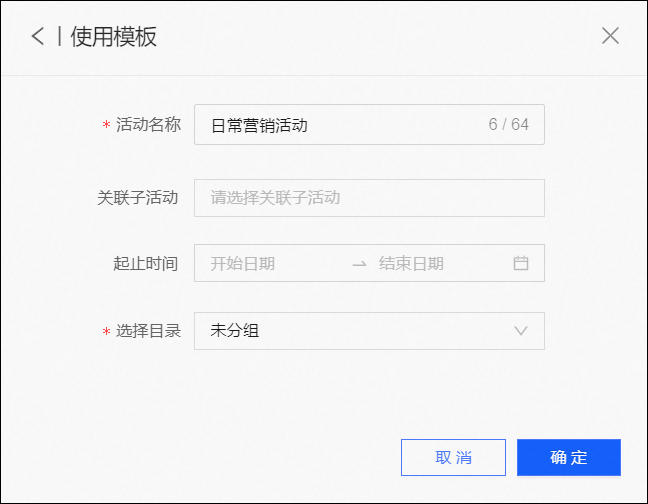 进入画布页面，画布上预置了策略模板定义的流程，以“首购会员引导复购”策略模板为例，如下图所示。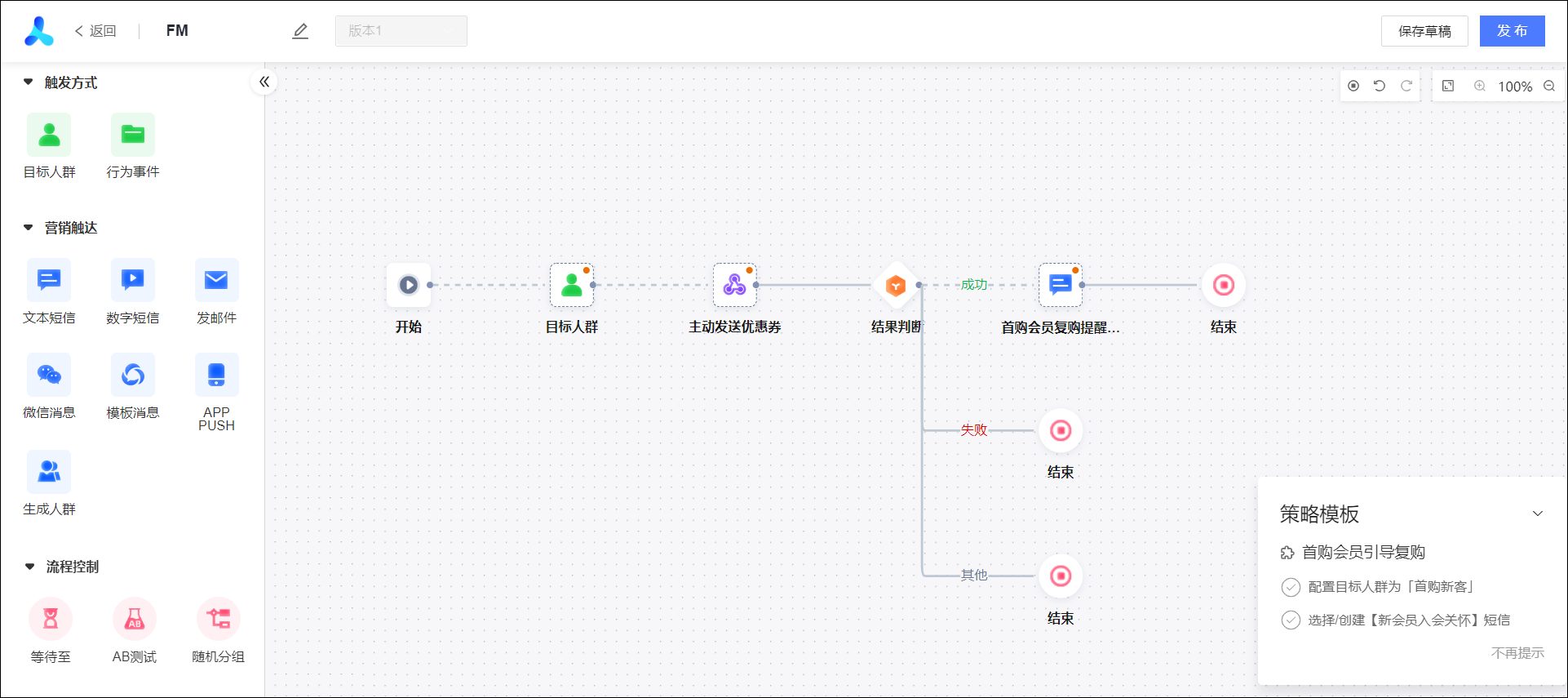 右下角弹窗为模板明细，显示模板中的关键待配置流程组件。单击相应的流程组件，将在对应组件上方弹出提示，请参考提示配置组件。说明 您也可以根据您的业务需求自主配置组件。单击模板明细窗口右上角图标，可收起模板明细。收起后单击原处出现的图标，可再展开。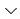 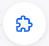 若单击模板明细窗口右下角的不再显示，将隐藏模板明细，不能再调出。目标人群组件的提示如下图所示。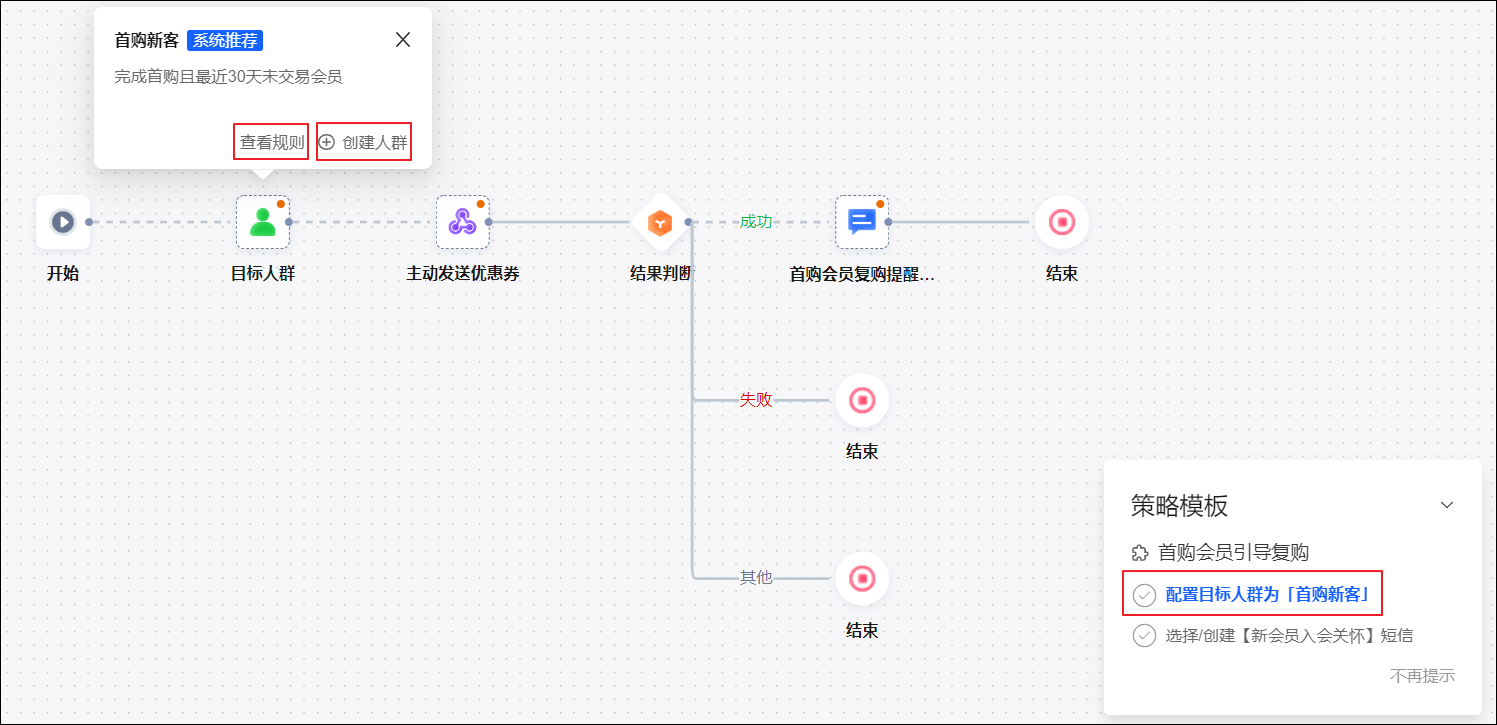 单击提示中的查看规则，将弹窗展示系统推荐的目标人群筛选规则，如下图所示。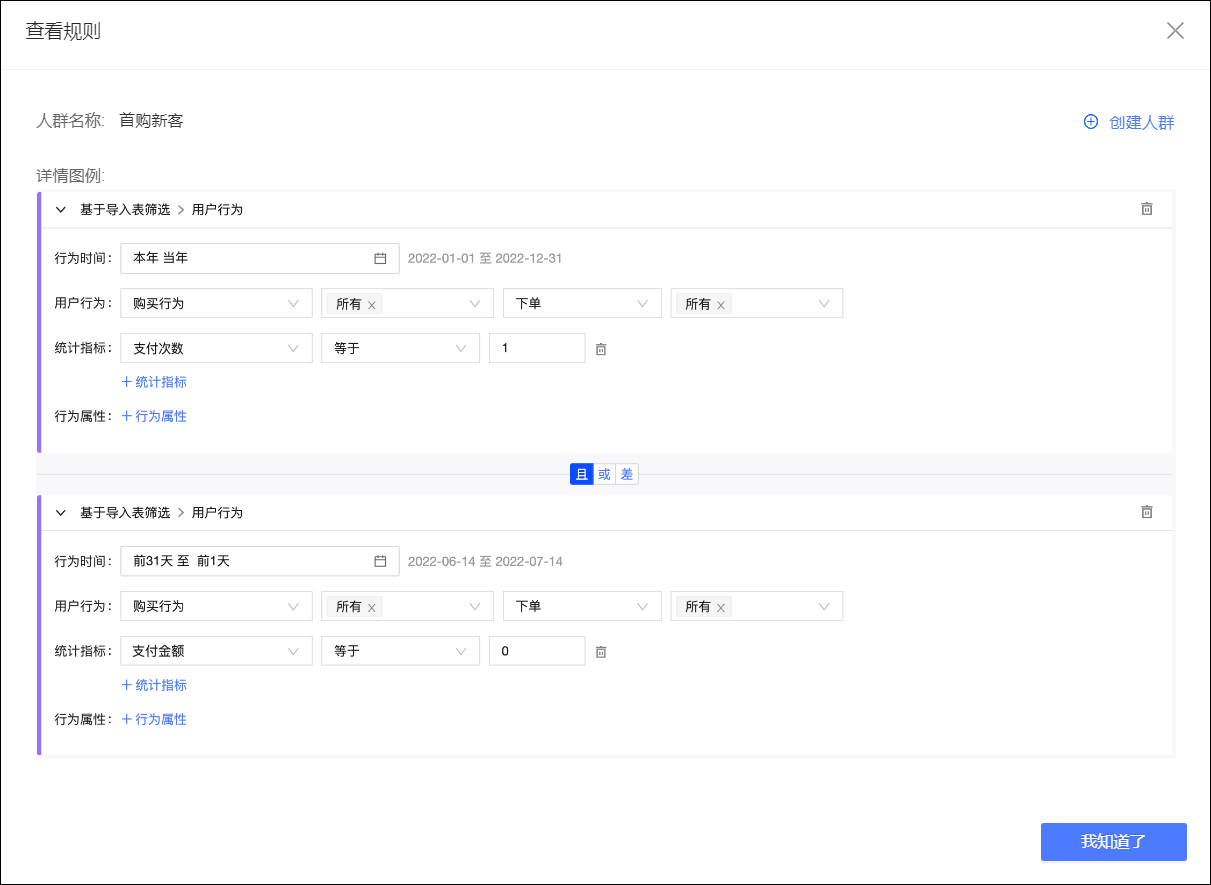 单击创建人群，将跳转到人群筛选页面，页面已自动按照系统推荐的规则配置人群筛选规则，如下图所示。请您根据业务需求进行调整，输入人群名称等信息，完成人群筛选。人群筛选操作说明，请参见人群筛选文档。说明 只有当已配置筛选规则需要的数据表结构、模型等时，页面才会自动配置筛选规则。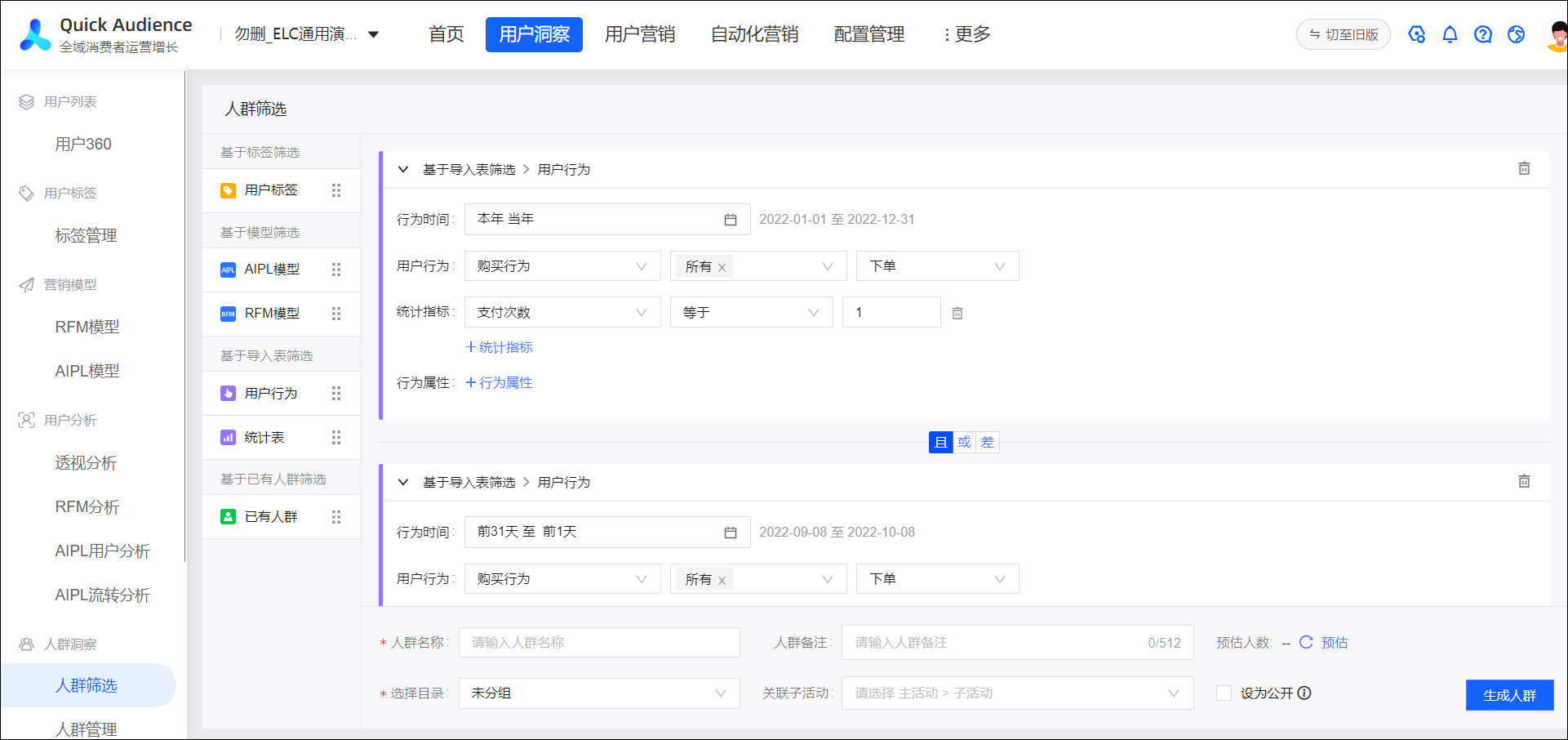 生成人群成功后，为此处的目标人群组件选择该人群。对于营销触达类组件的提示如下图所示。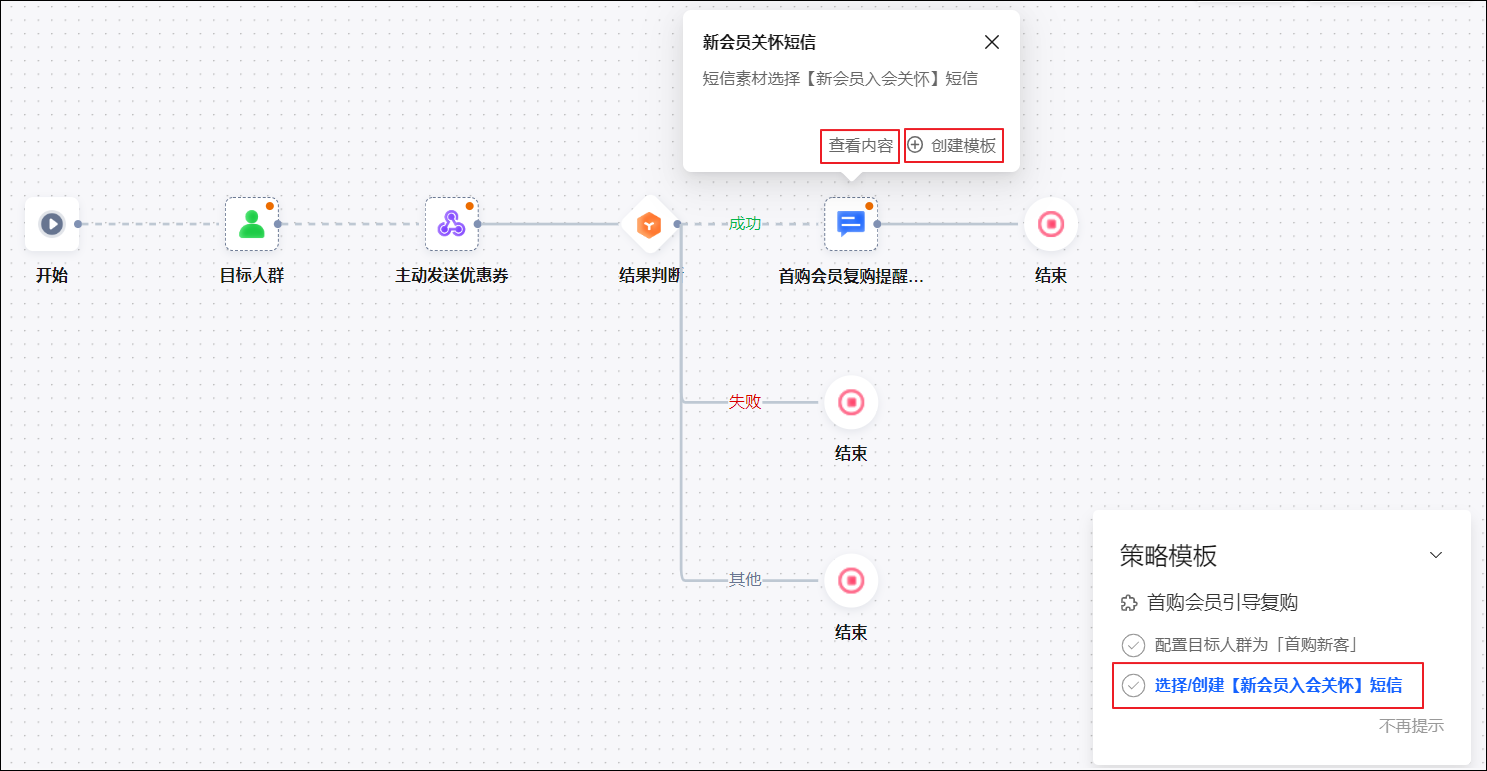 单击提示中的查看内容，将弹窗展示系统推荐的营销消息内容，如下图所示。单击图标，可以复制内容。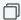 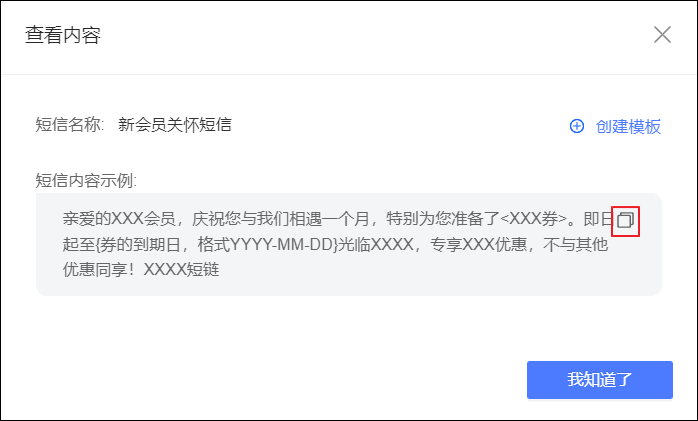 单击创建模板，将跳转到创建短信模板页面。请您根据业务需求创建短信模板，支持将复制的短信内容粘贴使用，短信模板操作说明，请参见创建文本短信模板。创建短信模板，且该模板通过审核后，为此处的文本短信组件选择该模板。配置其他组件，或根据您的业务需要调整流程，完成整个流程的配置，使各组件之间以实线而非虚线相连。后续操作与自定义新建时相同，请参见自定义新建自动化营销活动中的4~7步。画布布局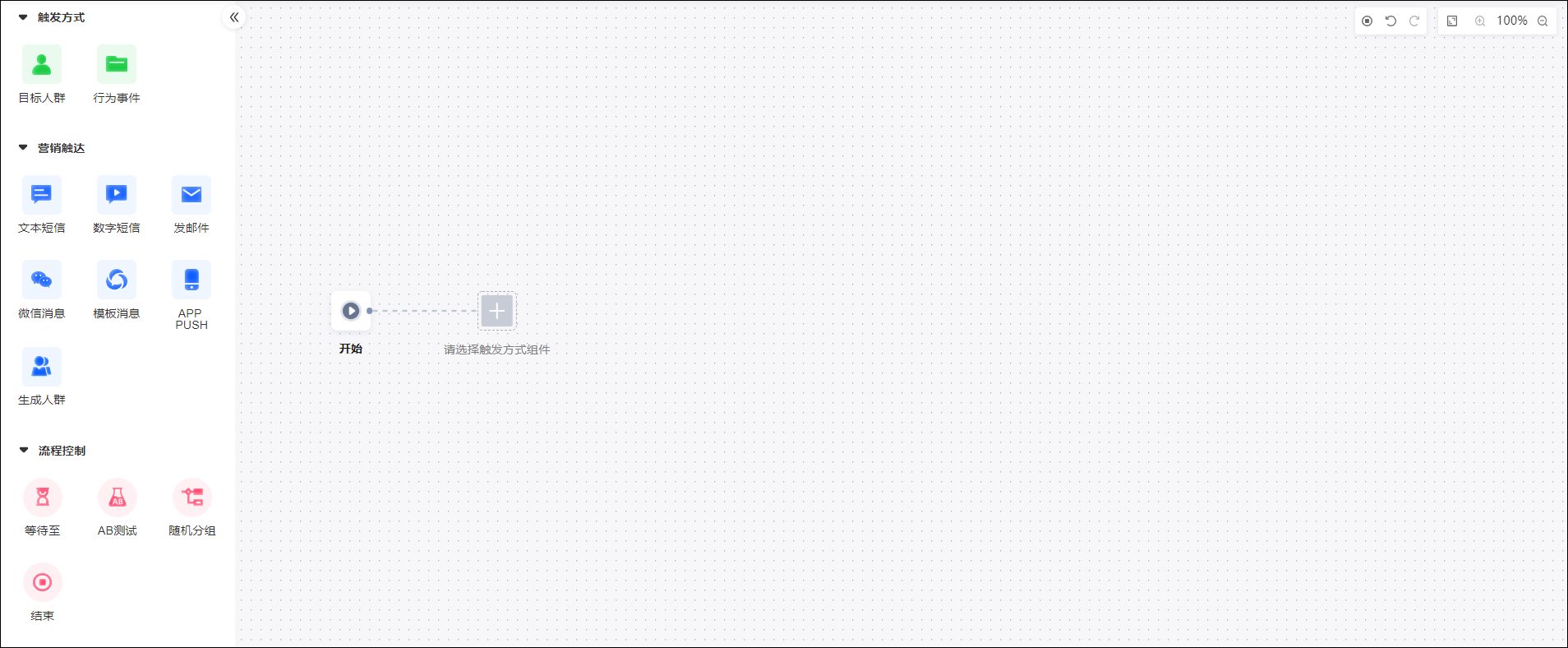 画布如上图所示：左侧为可选组件列表。右上角为全局按钮。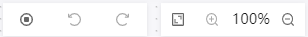 从左到右依次：一键添加结束组件：为每条链路添加结束组件，发布前每条链路的最后必须都是结束组件。撤销：撤销上一步的操作，支持连续撤销多步。重做：重做上一步撤销的操作，支持连续重做多步。适应屏幕：使已配置的流程在画布上展示为合适的大小。放大显示当前缩放的百分比。缩小画布其余部分为流程编辑区。画布操作添加组件当流程中未添加任何组件时，需要首先向下图的位置添加用户进入流程条件的组件。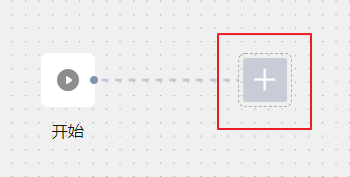 当流程中已添加用户进入流程条件的组件后，您可以向下图中的链路末尾添加组件，也可以向两个组件之间插入组件。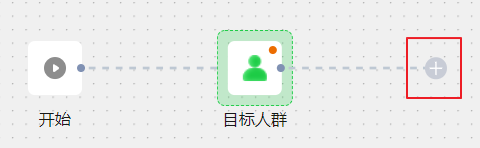 添加组件方法：添加组件，有三种方法：鼠标移动到加号图标上，将弹出可选组件列表，单击需要的组件进行添加。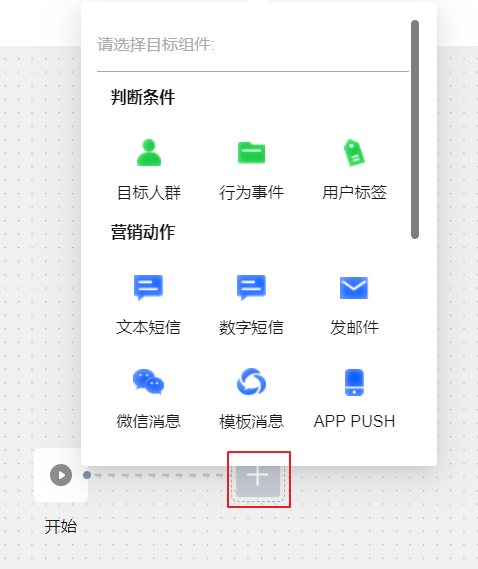 从画布左侧可选组件列表拖动需要的组件到加号图标上，成为流程中新的组件。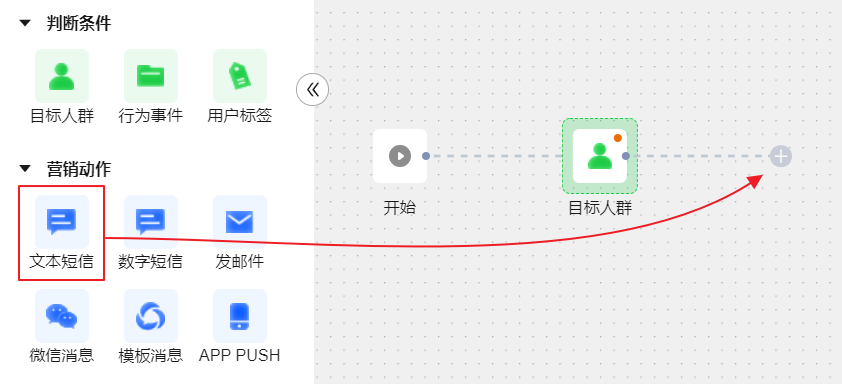 向两个组件之间插入组件：鼠标移动到连线上，出现加号图标，并弹出可选组件列表，单击需要的组件进行添加。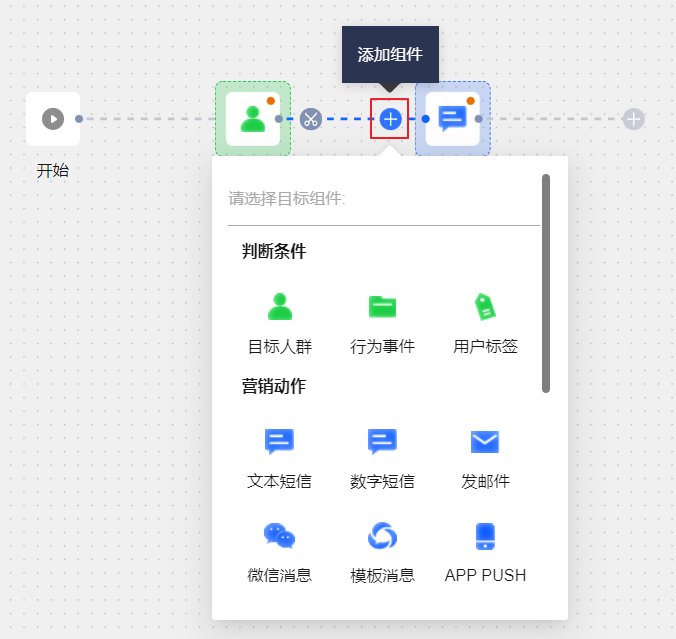 配置组件。刚向添加组件后，或者单击组件后，右侧将弹出面板，在面板中配置组件。各组件的具体配置方法，请参见目标人群等对应组件文档。已添加未配置的组件，右上角将显示红点，并且与前置组件之间的连接线为虚线，如下图所示。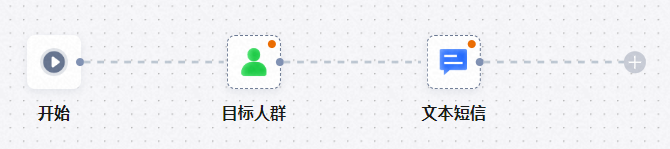 组件配置完成后，右上角红点，并且与前置组件之间的连接线变为实线，如下图所示。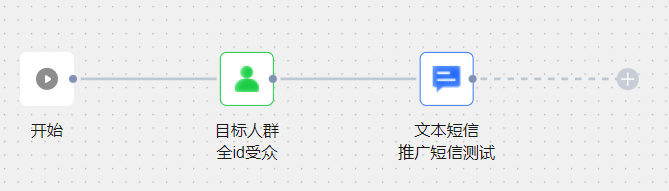 添加连线手动添加连线用于两种场景：组件需要不止一个后续链路。例如：下图中，对同一人群同时发短信、微信。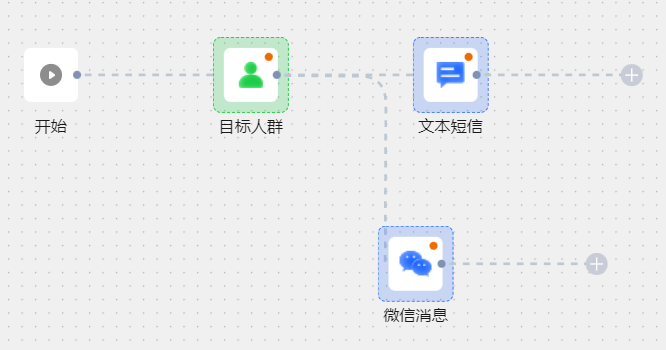 组件需要复用其他组件已配置的后续链路。例如：下图中，对不同人群分别发短信、微信后，都根据回执结果执行后续操作。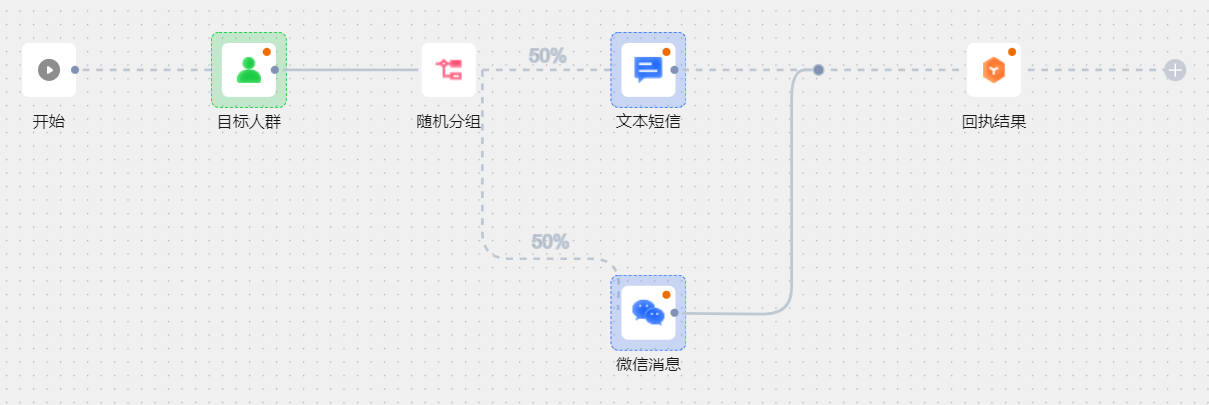 添加连线方法：增加一个后续链路（不适用于链路上的最后一个组件）：鼠标移动到组件右边缘的点上，将出现加号图标，单击加号图标将伸出一条连线；或者按住加号图标同时向外拖动，即可引出一条连线，在空白处松开鼠标。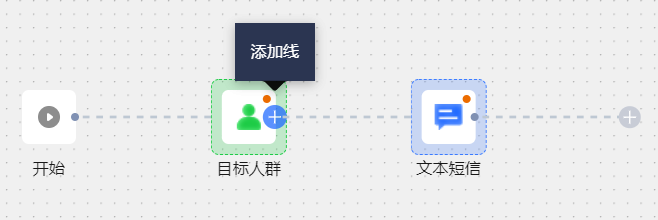 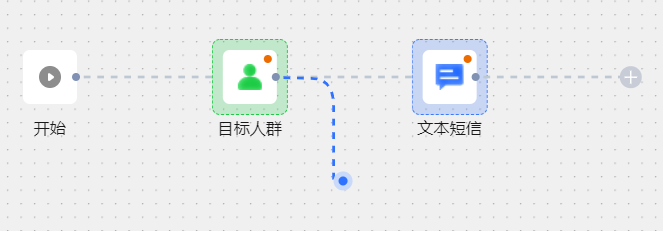 连接到其他链路：鼠标移动到组件右侧的空连线上，连线将高亮显示，按住连线右侧的圆点同时向要连接的链路拖动，当连接到链路时，链路也将时高亮显示，此时松开鼠标。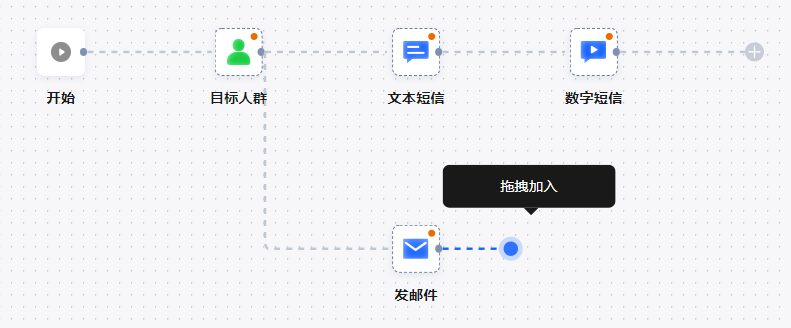 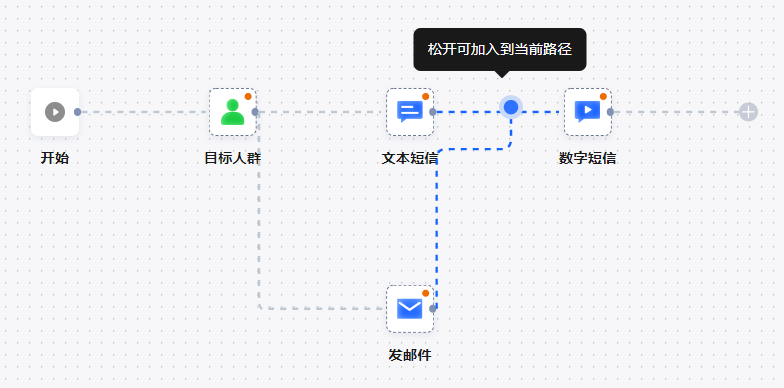 复制粘贴组件支持单独复制粘贴一个组件，或者复制粘贴组件及其后续链路。单独复制粘贴一个组件：支持复制粘贴一个组件到链路中或链路末尾。鼠标移动到组件上，将弹出三个图标，单击第一个图标复制，进入复制状态，鼠标移动到可以添加组件的位置时，将显示点击可粘贴，鼠标单击进行粘贴。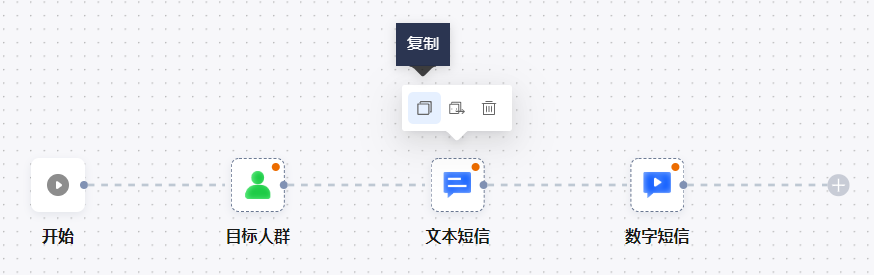 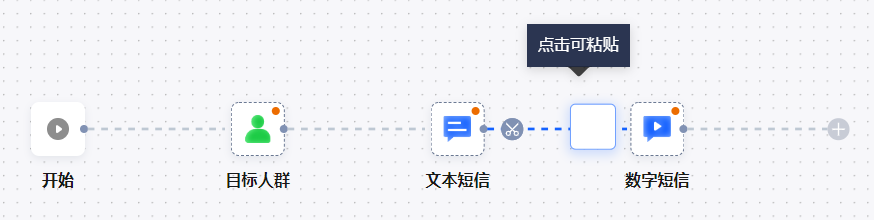 复制后可以按键盘esc键退出复制状态。新组件的配置与原组件相同，可以修改配置。复制粘贴组件及其后续链路：支持复制粘贴组件及其后续链路到链路末尾。鼠标移动到组件上，将弹出三个图标，单击第二个图标复制组件及后续链路，进入复制状态，鼠标移动到可以添加组件的位置，将显示点击可粘贴，鼠标单击进行粘贴。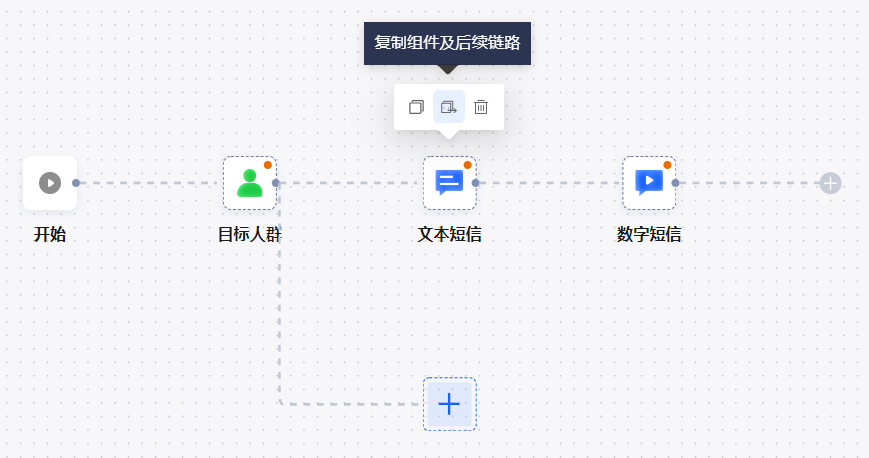 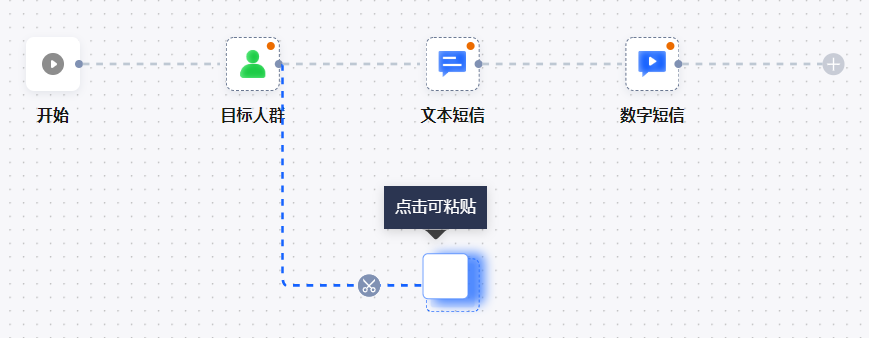 复制后可以按键盘esc键退出复制状态。新组件的配置与原组件相同，可以修改配置。删除组件当前仅支持整体删除组件及其后续链路上的所有组件，不支持单独删除一个组件。删除组件及其后续链路：鼠标移动到组件上，将弹出三个图标，单击第三个图标删除组件及后续链路，在弹窗中确认删除即可。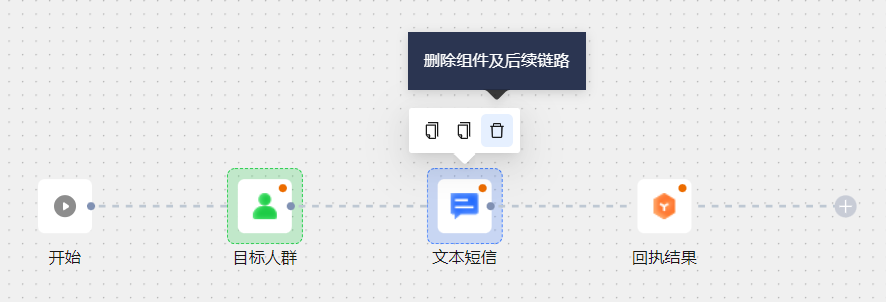 剪断组件前的连线并删除后续链路：鼠标移动到组件前的连线上，将出现剪刀图标，单击剪刀图标，在弹窗中确认删除即可。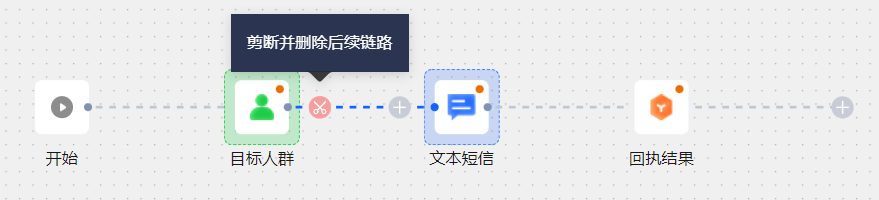 FAQ创建自动化营销活动后，如何查看活动流程和各组件的配置？答：您可以在活动列表中单击详情或编辑，进入画布，查看已配置的流程。单击画布中的组件，页面右侧将出现配置面板，组件的配置信息。Quick Audience提供哪些活动模板？现有活动模板包括：新会员首单转化：会员注册成功后，系统主动向会员账号发送优惠券，发送成功后发送入会关怀短信，会员登录后，再发送优惠券到期提醒短信，促使会员下单，如下图所示。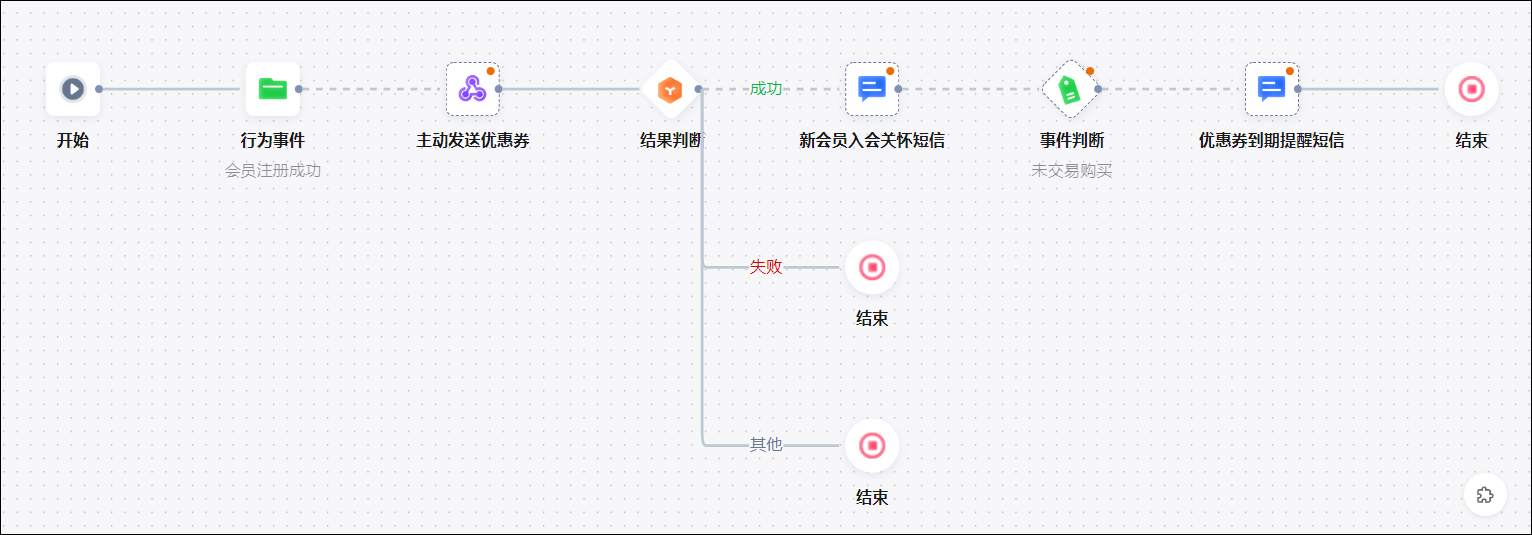 首购会员引导复购：针对已完成首购且最近30天未交易的会员，系统主动向会员账号发送优惠券，发送成功后，发短信提醒会员使用优惠券复购，如下图所示。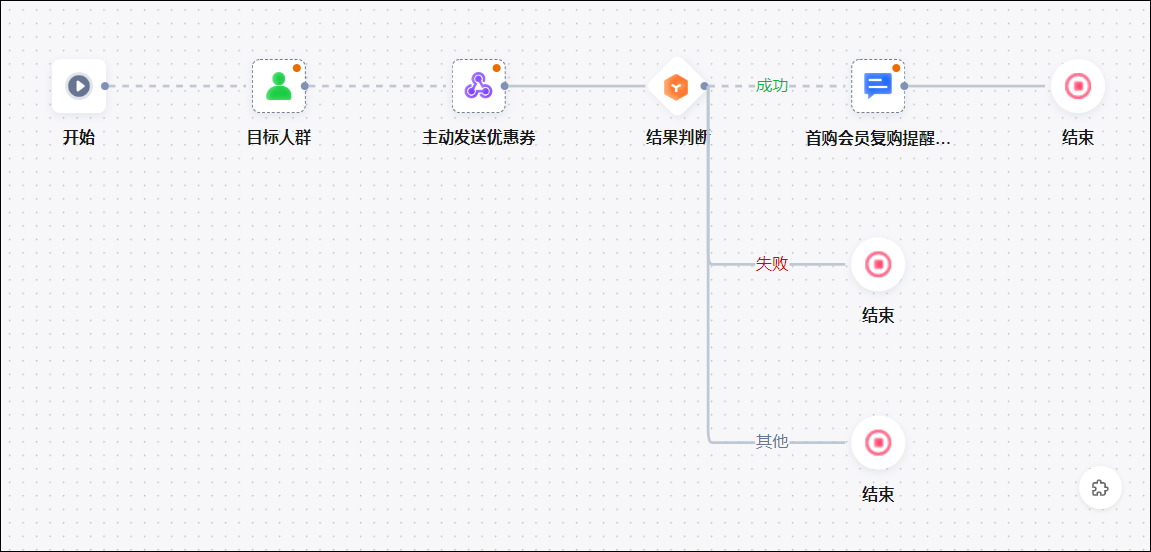 高客单低频客户提频：针对过去12个月客单>=XXX元，且过去12个月购买频次<3次的会员，系统主动向会员发送新品推荐短信，促进复购，如下图所示。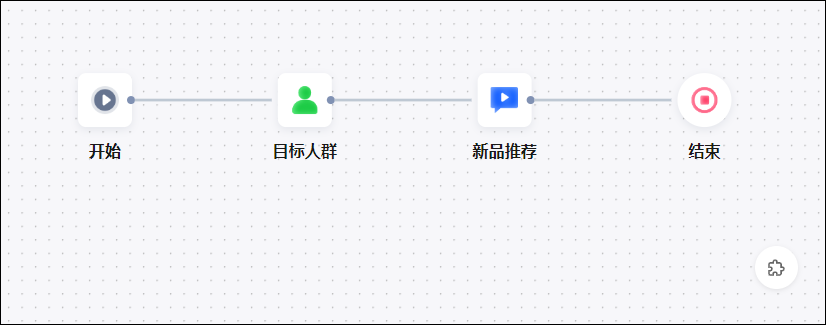 7.3. 管理自动化营销活动您可在自动化营销页面查看活动的状态等信息，并进行管理操作。选择工作空间>自动化营销，页面如下图所示。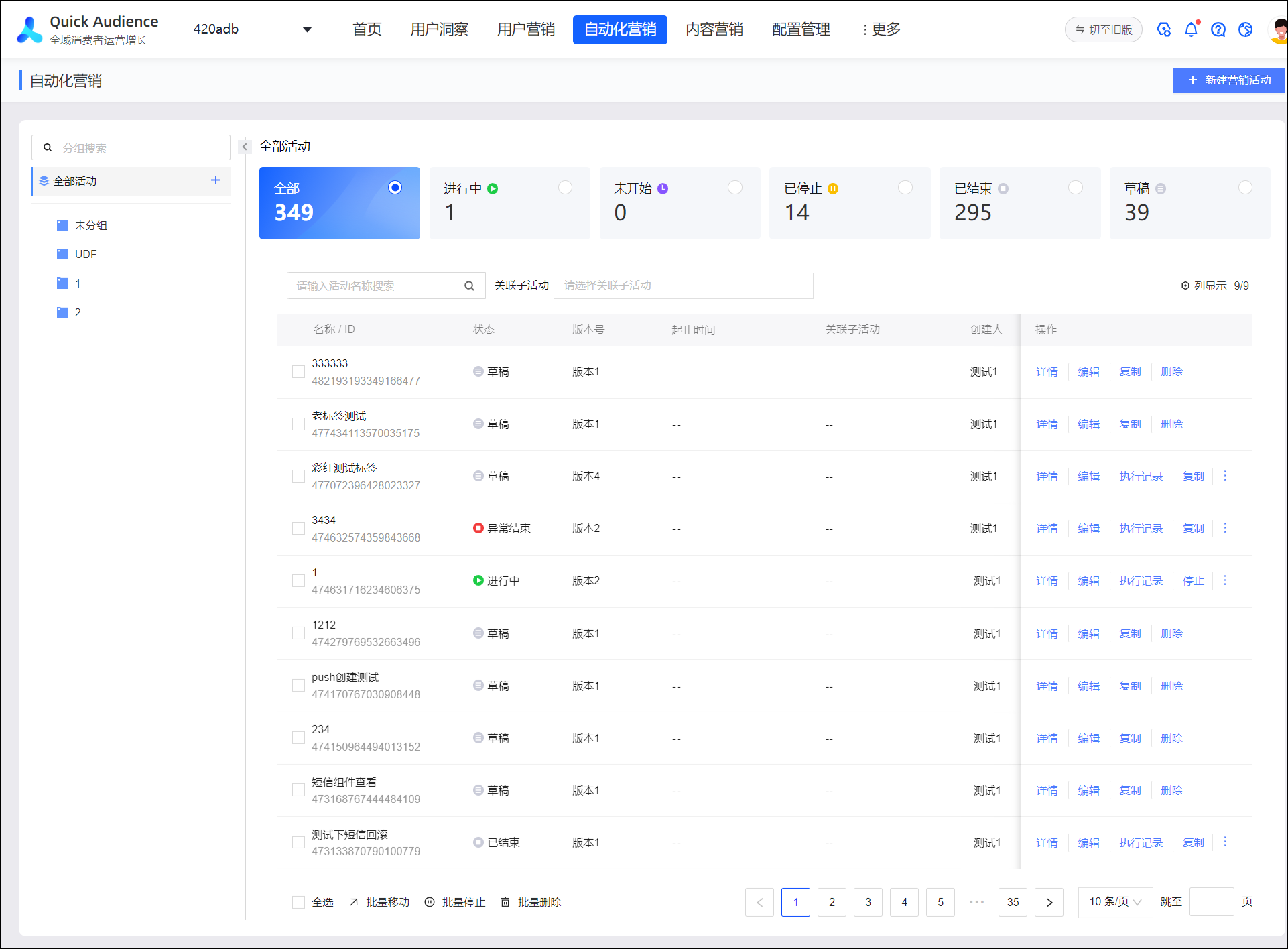 页面左侧为活动目录，由未分组和其他自定义分组组成。默认展示所有分组中的全部活动。页面上方展示活动总数和处于各种状态的活动数量。单击某个状态，下方的活动列表将仅展示该状态的活动。状态分为：进行中：活动发布后，若未设置起始时间或已到设置的起始时间，将立即开始进行；或已停止的活动被手动重新开始，状态将变为进行中。对于周期性活动，周期的间歇期间也属于进行中。未开始：活动发布后，若未到设置的起始时间，将等待，此时状态为未开始。已停止：进行中的活动被手动停止，状态将变为已停止。已结束：活动已执行完毕，或活动已到设置的停止时间，此时已在流程中的用户将走完流程，新的用户不再进入流程。包含正常结束、异常结束：正常结束：所有组件都正常执行，在活动列表中将显示为已结束。异常结束：对于一次性的流程，只要有一个组件执行失败，在活动列表中显示为异常结束；对于周期性活动，只要有一次执行是异常结束的，在活动列表中也显示为异常结束。草稿：活动还未发布。页面下方展示活动列表，展示活动的基本信息。支持通过活动名称搜索，输入活动名称后，需要按回车键。支持通过关联的子活动筛选，勾选子活动即可筛选。若已在列表上方指定活动状态，搜索、关联子活动筛选均仅从相应状态的活动中筛选。支持在列表右上角单击列显示，然后在下拉列表中勾选要展示哪些信息，如下图所示。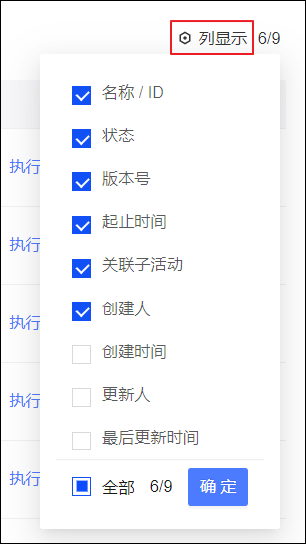 编辑活动对于所有状态的活动，单击编辑，进入画布页面修改活动配置，配置方法与创建时相同，请参见创建自动化营销活动。说明 对于状态为进行中、已停止、已结束、异常结束的活动，一旦编辑后保存草稿或发布，将生成新的版本；对于状态为草稿、未开始的活动，仍然在当前版本中编辑。版本管理对于所有状态的活动，单击详情，进入画布页面，如下图所示，页面顶部展示当前活动配置的版本，单击版本号，将出现下拉菜单显示所有历史版本。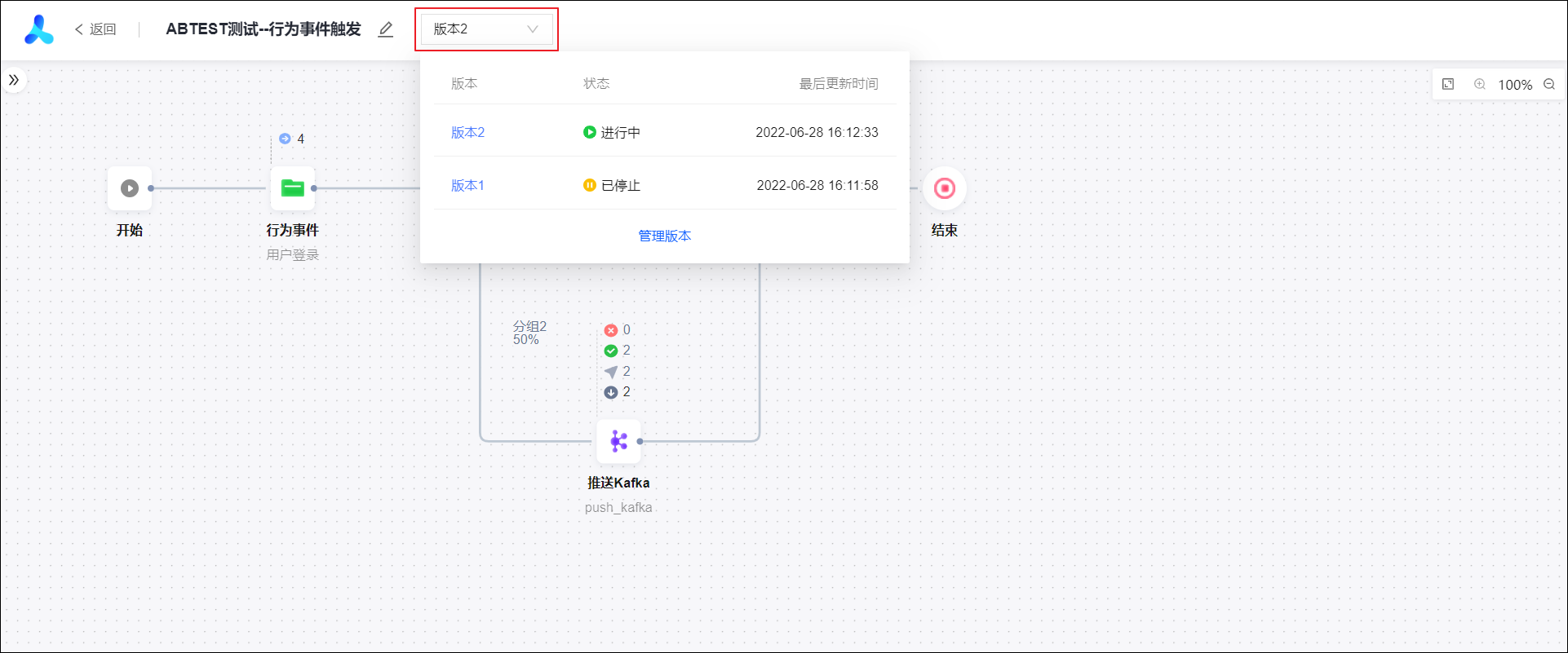 单击上图中的管理版本，页面右侧将出现管理版本面板，如下图所示，支持对指定版本的查看、复制、停止、开始等操作。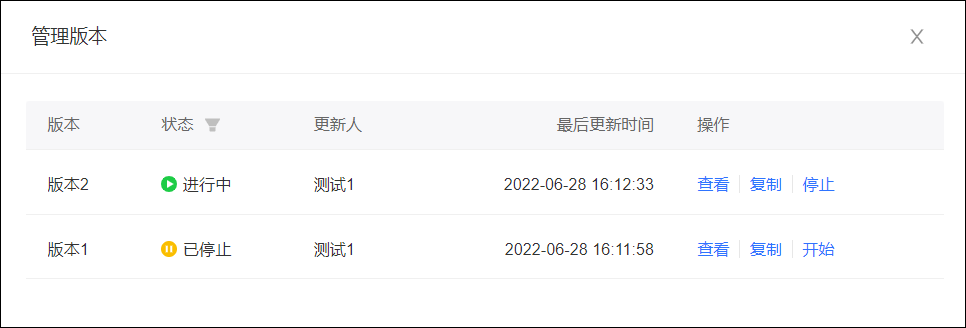 复制活动对于所有状态的活动，单击复制，将进入画布页面，新活动的名称为“原活动名称-复制”，所有初始配置与原活动相同。请在画布页面修改活动配置，配置方法与创建时相同，请参见创建自动化营销活动。说明 若复制的是根据模板新建的活动，复制得到的活动将脱离模板，编辑方式与普通活动相同。停止/重新开始活动停止对于状态为进行中、未开始的活动，单击停止，确认后，活动将立即停止，状态变为已停止。支持在列表中勾选多个活动，然后单击列表下方的批量停止。重新开始对于状态为已停止的活动，单击开始，若活动还在设置的起止时间内，周期性活动还需要未达到设置的执行次数，活动将重新开始，状态变为进行中。说明 当前云资源配置下，为保证执行性能，同一工作空间下，同时有100个活动在进行中时，若再开始新的活动，将提示开始失败。需要等待某个进行中的活动结束，或手动停止，再开始新的活动。活动重新开始后，不继续执行上一次中断的流程，而是从第一个组件重新开始执行，产生一条新的执行记录。查看活动执行情况查看执行记录列表每一次活动开始执行时，将生成一条新的执行记录。对于状态为进行中、已停止、已结束、异常结束的活动，以及已经执行过但已修改并保存为草稿的活动，单击执行记录，右侧将弹出执行记录面板，展示所有执行记录。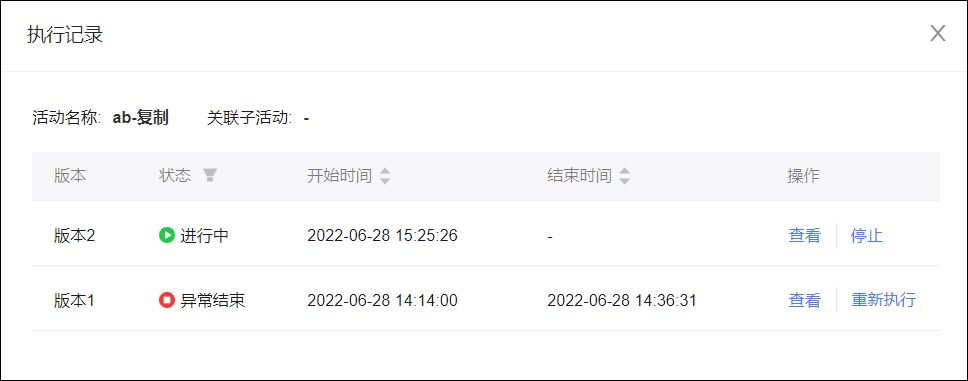 说明 以下情况可能有多条执行记录：周期性活动。活动停止后再开始。已执行过的活动，编辑发布后，按新的配置执行。支持通过状态筛选，执行记录的状态分为：进行中：本次活动已开始执行，此时产生一条执行记录。已结束：本次活动已执行完毕，且没有组件执行失败。异常结束：本次活动中至少有一个组件执行失败。已停止：本次活动被手动停止。您可以对执行记录的进行操作有：查看：单击查看进入画布页面，查看本次活动的详细流程配置和执行情况。具体操作，请参见查看执行详情。停止：对于指定目标人群进入流程的活动，可以对进行中的执行记录单击停止，确认后，本次活动将立即停止，状态将变为已停止。对于周期性活动，停止一次执行不影响下一周期的执行。重新执行：对于指定目标人群进入流程的活动，若执行时获取人群数据失败，将导致活动异常结束。此时有一次重新执行的机会，单击重新执行后，若当前无进行中的轮次，将立即重新执行；若当前有进行中的轮次，将等待其结束后开始重新执行。重新执行不受活动设置的起止时间限制，不计入周期性活动的次数限制。查看执行详情对于已产生执行记录的活动，单击详情，进入画布页面，如下图所示，展示最新版本的流程配置，并展示最近一次的执行情况。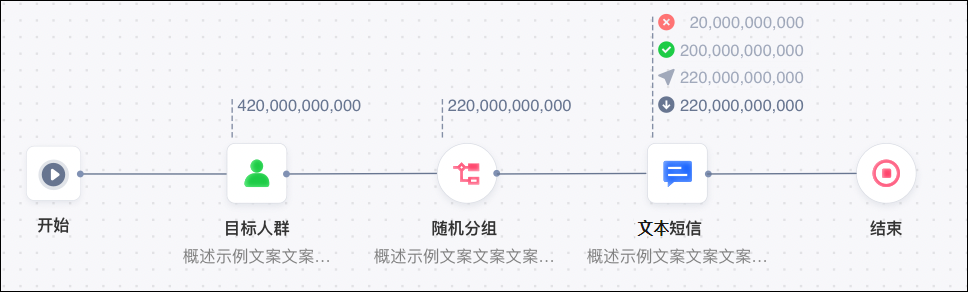 说明 若活动处于草稿、进行中、未开始等状态，还未产生执行记录，则仅展示流程配置，不展示执行情况。若您是从版本管理或执行记录列表的查看进入的，页面将展示对应版本的流程配置，以及对应执行轮次的执行情况。单击组件，右侧将弹出组件配置面板，展示组件的配置信息。组件上方展示组件的执行数据。不同的组件展示的执行数据不同：单击目标人群、行为事件组件的执行数据区域，将进入流入用户面板，展示流入流程的用户的详细信息，如下图所示。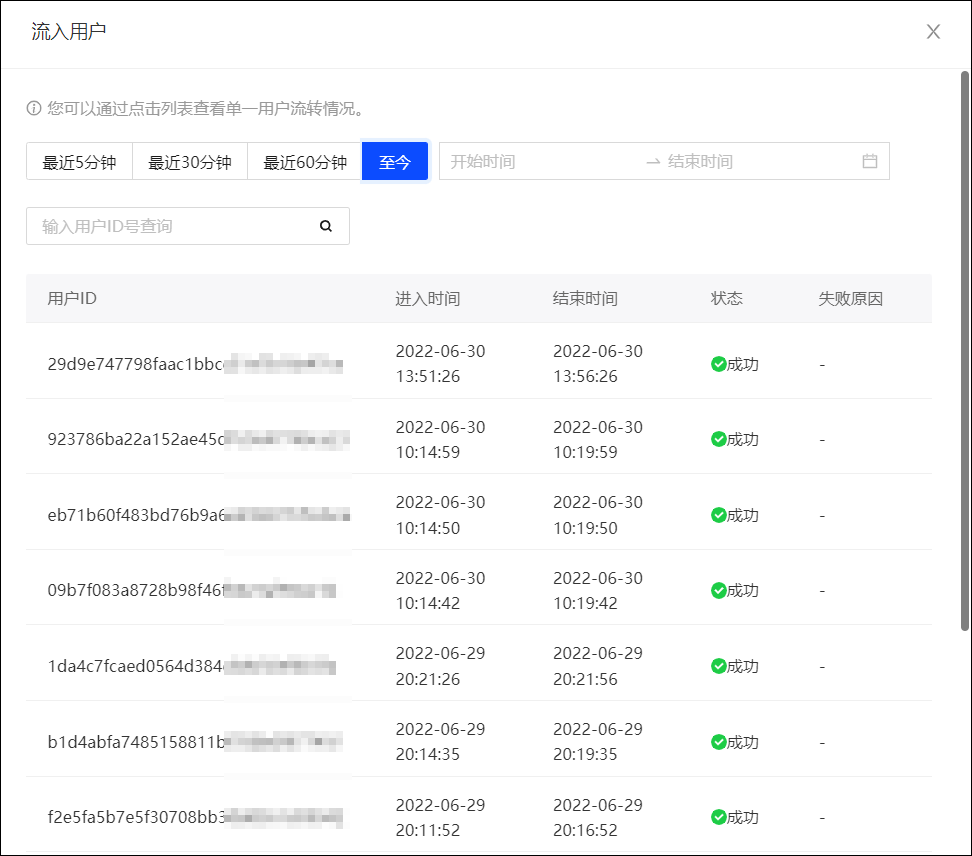 通过单击上图中的最近5分钟、至今等，或通过设置具体时间，可以筛选不同时间段内进入流程的用户的详细信息，展示于下方。上图中的成功状态表示该用户完整走完了流程；若显示失败，表示该用户由于异常原因中止执行，将显示失败原因。在上图中单击某个用户所在的行，画布将以绿色线条展示该用户在流程中流转的路线，如下图所示。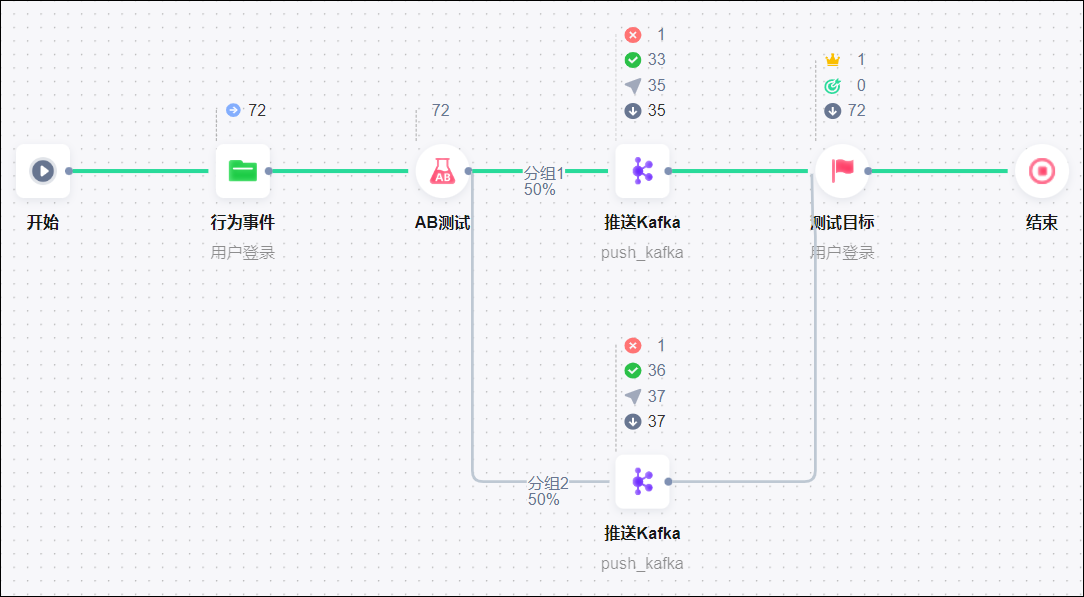 单击除目标人群、行为事件以外的组件的执行数据区域，将进入执行动作分析面板，展示组件执行的详细信息，如下图所示。说明 不同组件的执行动作分析指标有所不同，请以界面实际显示的为准。下图以第三方文本短信为例进行说明，其中的短链点击指标仅适用于第三方短信，不适用于阿里云短信。AB测试组件的执行动作分析面板展示的信息较为特殊，请参见AB测试文档。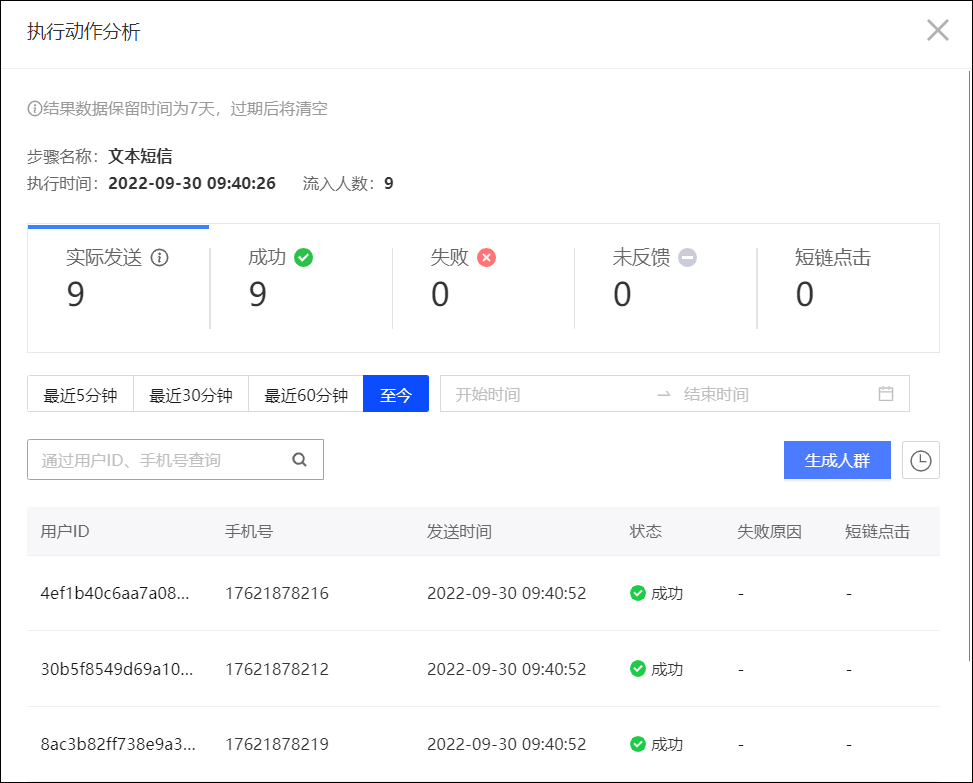 通过单击上图中显示不同执行结果数据的标签，可以筛选相应执行结果的用户详细信息，展示于下方。通过单击上图中的最近5分钟、至今等，或通过设置具体时间，可以筛选不同时间段内发送的用户的详细信息，展示于下方。上图下方展示相应的用户详细信息。用户详细信息仅保留7天，过期将无法查看。用户ID即是用户的QAID，支持通过QAID和营销类型相关的ID查询用户。对于文本短信、数字短信、发邮件、微信消息、模板消息、APP PUSH、发优惠券、导购任务、Webhook、自定义组件，可以在上图中单击生成人群，将发送成功、发送失败或其他回执结果的用户保存为人群，如下图所示。单击生成人群右侧的图标，将展示生成人群的操作记录和是否生成成功。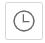 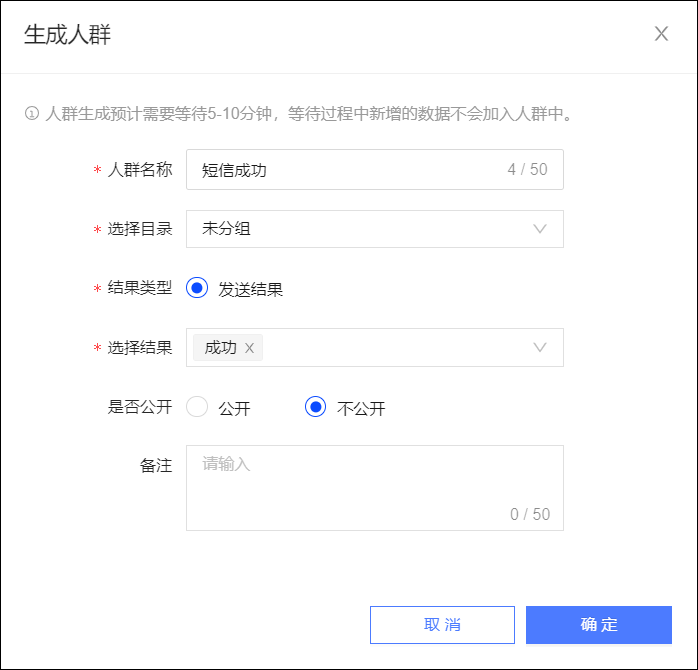 活动移动分组支持将活动移动到指定的分组。批量移动：从列表勾选需要移动的活动后，单击列表下方的批量移动，在弹出的面板中选择一个分组，单击保存。删除活动对于状态为草稿、已停止、已结束、异常结束的活动，单击删除，确认后，活动将被删除。支持在列表中勾选多个活动，然后单击列表下方的批量删除。活动分组如下图所示，页面左侧展示活动分组。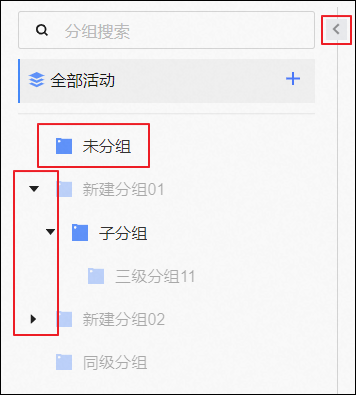 未放入任何分组的活动，均包含在未分组中。您可以添加活动分组，将活动放入不同的分组中，便于分类管理活动。最多支持三级分组，单击分组名称前的箭头图标可以展开/收起下级分组，上图中的“三级分组11”即为三级分组。深色图标表示该分组内有活动，浅色图标表示该分组内暂无活动。分组列表上方的搜索框支持搜索分组名称。单击分组右上角的箭头图标，可以收起/调出分组视图。添加、移动分组最多添加三级分组，操作步骤：鼠标移动到任意分组（或全部人群）上方，会出现加号图标，如下图所示。单击加号图标。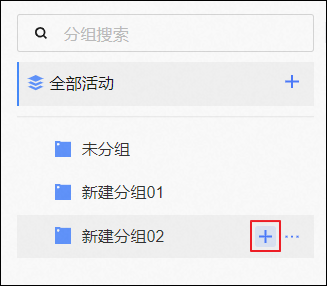 在弹窗中选择新分组是原分组的同级还是子级，输入新分组名称。本例中创建了“新建分组02”的一个子级分组“子分组01”。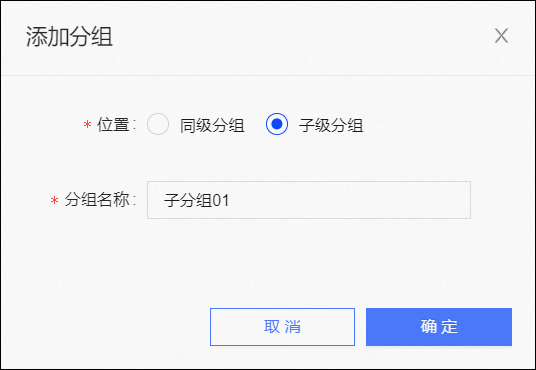 单击确定完成创建。新分组将加入目录。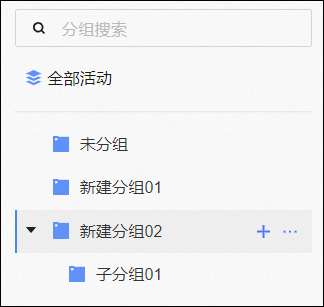 鼠标拖拽分组到需要的位置，可以改变分组的顺序和层级。重命名分组鼠标移动到自定义分组上方，会出现省略号图标，如下图所示。单击省略号图标，出现重命名按钮，单击重命名。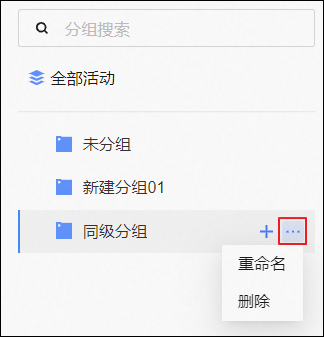 在弹窗中输入新的分组名称，单击确定完成重命名。删除分组鼠标移动到自定义分组上方，会出现省略号图标，如下图所示。单击省略号图标，出现删除按钮，单击删除。若分组中不包含活动或子分组，确认删除后将直接删除分组，如下图所示。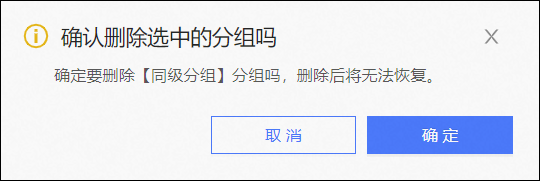 若分组中包含活动或子分组，将弹窗提示不能删除。7.4. 组件说明7.4.1. 触发方式-目标人群组件目标人群组件作为开始节点后的第一个组件，用于指定进入流程的人群。例如：人群A进入流程、每月执行一次。说明 目标人群需要事先在用户洞察模块创建，您可以通过从数据表、RFM/AIPL模型等筛选出目标人群，也可以将目标人群的ID列表上传为人群，请参见人群管理。配置步骤：目标人群组件已加入流程成为开始节点后的第一个组件，单击目标人群组件，在右侧弹出的面板中进行配置，如下图所示。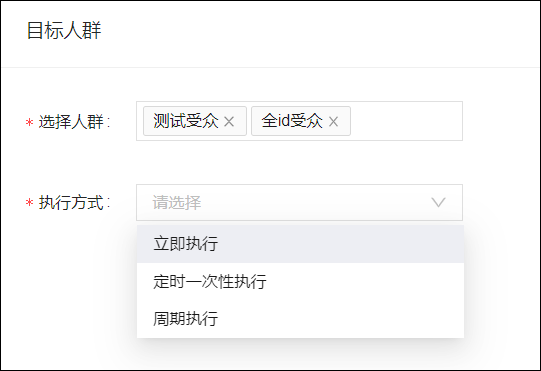 选择目标人群，可多选，最多选择20个人群。设置执行方式，支持：立即执行定时一次性执行如下图所示，需要设置执行时间。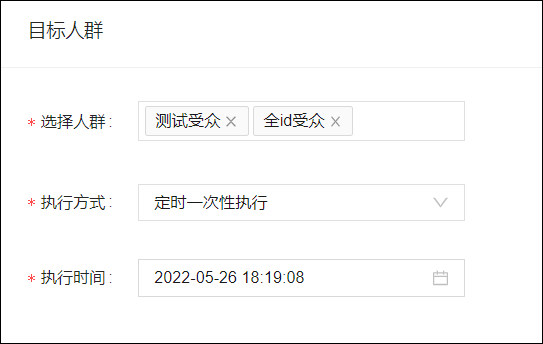 周期执行说明 设置为周期执行时，该活动整体即为周期性活动，在管理该活动时将与非周期活动有所区别，具体请参见管理自动化营销活动。如下图所示，请选择是否允许同一个人群未更新时重复执行多个周期。不允许：从第二次周期执行开始，在每次执行前，判断目标人群在上一次执行之后是否已更新，若人群未更新，则不执行本周期。若有多个人群，需要多个人群都已更新，才执行本周期。允许：不判断人群是否已更新。设置周期时间，周期支持按小时、天、周、月，并且支持限制执行次数。设置后请与下方显示的前两次执行时间确认无误。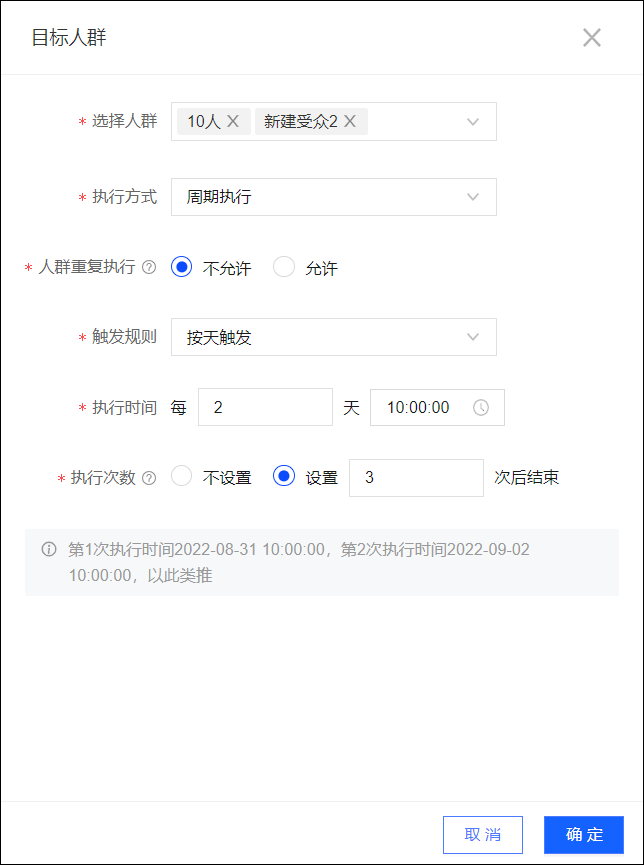 单击确定，完成配置。7.4.2. 触发方式-行为事件组件行为事件组件作为开始节点后的第一个组件，当用户执行了指定的行为事件时，将进入流程。例如：当用户浏览指定的H5页面2次时，该用户进入流程。说明 用户的行为事件数据由您的APP、小程序、网页等应用采集后上报至Quick Audience，或从会员中台、社交互动等模块自动同步，请参见事件上报（新版）或事件管理（老版）。配置步骤：行为事件组件已加入流程成为开始节点后的第一个组件，单击行为事件组件，在右侧弹出的面板中进行配置，如下图所示。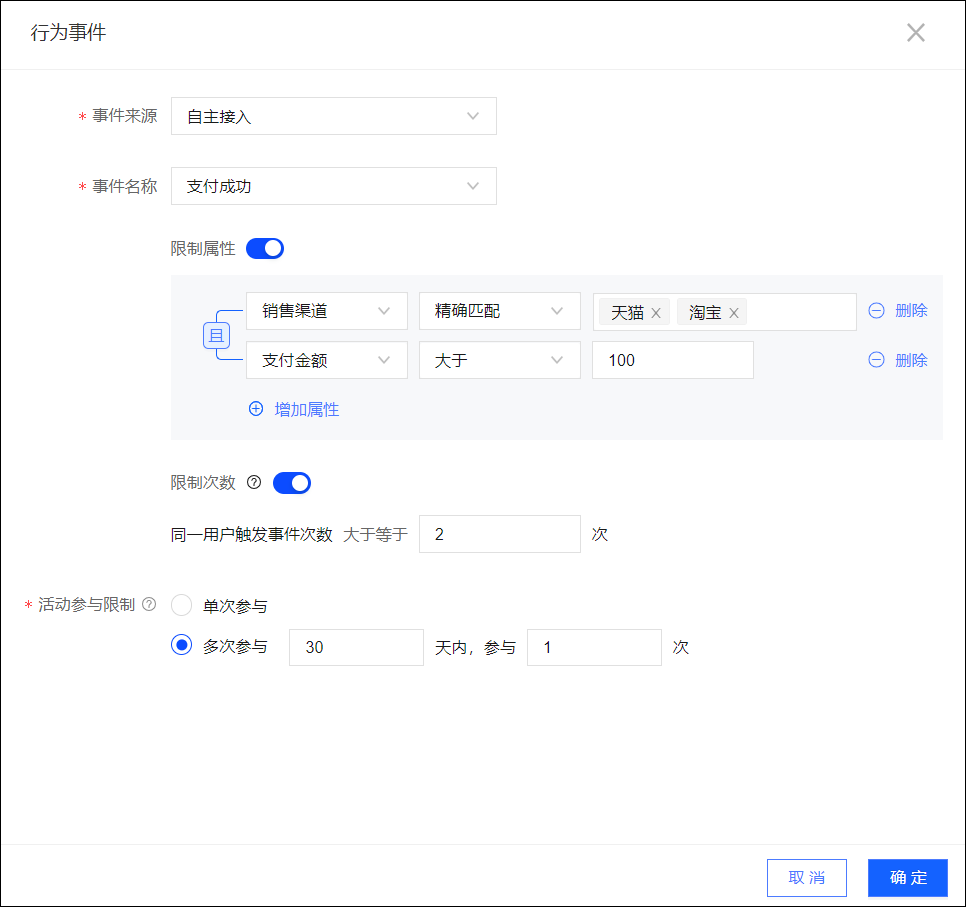 单击确定，完成配置。7.4.3. 营销触达-文本短信组件文本短信组件通过阿里云短信平台或第三方短信平台发送文本短信，包含推广短信、短信通知两类。推广短信：支持插入若干短链接。适用于新品宣传、会员关怀、生日祝福、商品促销、活动邀请等应用场景。第三方推广短信支持插入若干变量、带短参的短链。一般情况下，阿里云推广短信不支持插入变量、带短参的短链。但若您申请开通了阿里云全变量白名单，阿里云推广短信将支持插入一个变量或带短参的短链，不支持同时插入。短信通知：支持插入若干变量或短链接，支持每个短链接带短参。适用于优惠券使用通知、固定节日营销活动通知等。其中：变量：用于针对不同用户发送差异性内容，该差异性内容可为用户的标签信息。例如：插入变量${name}，并指定其取值为用户的姓名，则发送短信时将在变量对应位置显示用户姓名。短链接：简称为短链，是将原始长网址压缩而成的短网址，可为短信预留更多的内容空间。短参：根据用户手机号生成短参，拼接在短链后，可实现用户短链点击数据采集。阿里云短信采集到的数据将回流到阿里云短信平台，第三方短信采集到的数据将回流到Quick Audience。实质上，短参也属于一种变量。不同短信平台对变量、短链接、短参的支持情况如下表所示。Y表示支持，N表示不支持。说明 为了使自动化营销顺畅进行，推广短信、短信通知均必须使用已通过审核的短信签名、模板，模板中的内容即成为短信的内容，不可修改。创建签名、模板，请分别参见短信签名管理、创建文本短信模板。无论是从行为事件组件还是目标人群组件开始的链路，进入文本短信组件的用户都将通过其QAID去匹配所有数据来源提供的手机号码。短信接口配置由组织管理员进行，阿里云短信接口配置，请参见配置阿里云短信接口；第三方短信接口配置，请参见新建第三方短信平台接口，并且第三方短信接口需按第三方短信平台接口规范开发。 支持限制在一定时间内向同一个用户发送短信的次数（不含短信通知次数）和免打扰时段，请参见疲劳度控制。配置步骤单击文本短信组件，在右侧弹出的面板中进行配置，如下图所示。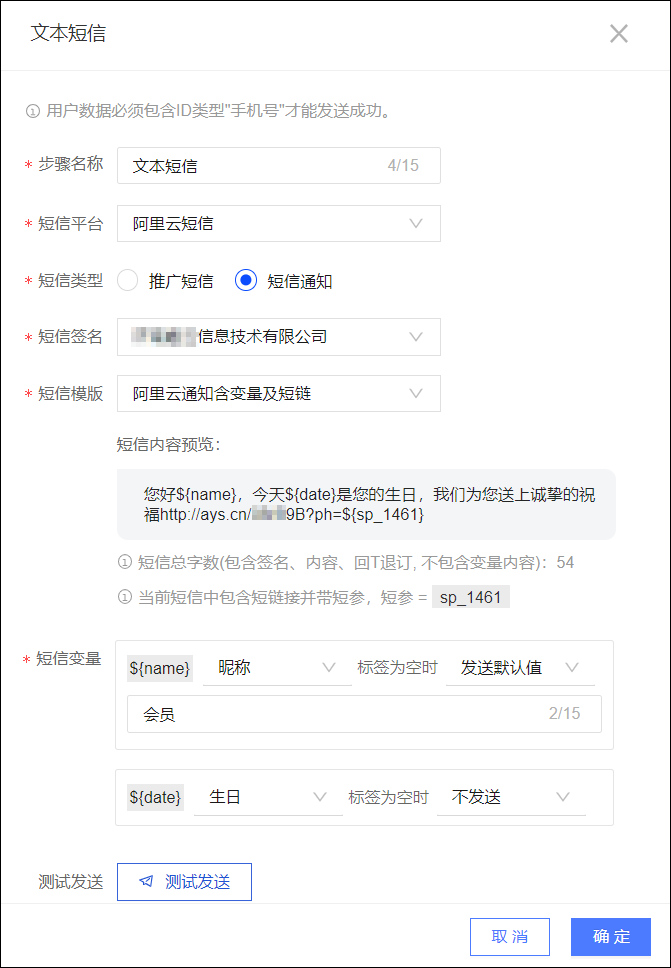 若需要测试发送，单击测试发送，在弹窗中输入测试手机号码，如内容包含变量，输入测试变量值，单击确定。系统将发送测试短信，请注意查收。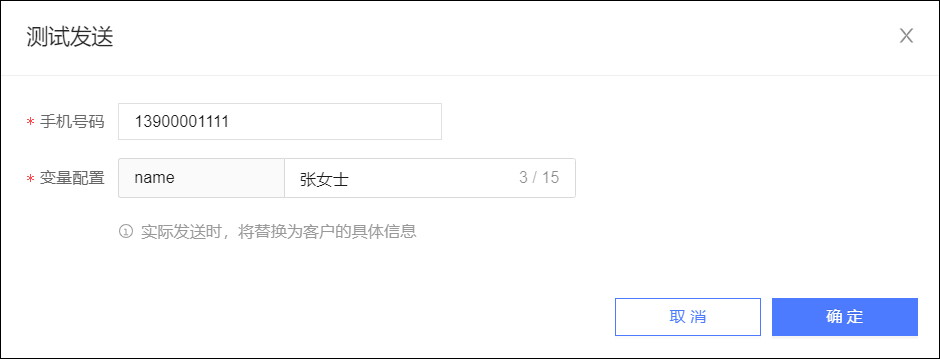 单击确定，完成配置。7.4.4. 营销触达-数字短信组件数字短信组件通过阿里云短信平台发送数字短信，短信内容支持文本、图片、音频、视频，可实现通过短信发送精美的贺卡、邀请函等。说明 无论是从行为事件组件还是目标人群组件开始的链路，进入数字短信组件的用户都将通过其QAID去匹配所有数据来源提供的手机号码。阿里云短信接口配置由组织管理员进行，请参见配置阿里云短信接口。 为了使自动化营销顺畅进行，数字短信必须使用已通过审核的模板，模板中的主题、签名、内容即成为短信的主题、签名、内容，不可修改。创建模板，请参见创建数字短信模板。支持限制在一定时间内向同一个用户发送短信的次数（不含短信通知次数）和免打扰时段，请参见疲劳度控制。发数字短信配置步骤：单击数字短信组件，在右侧弹出的面板中进行配置，如下图所示。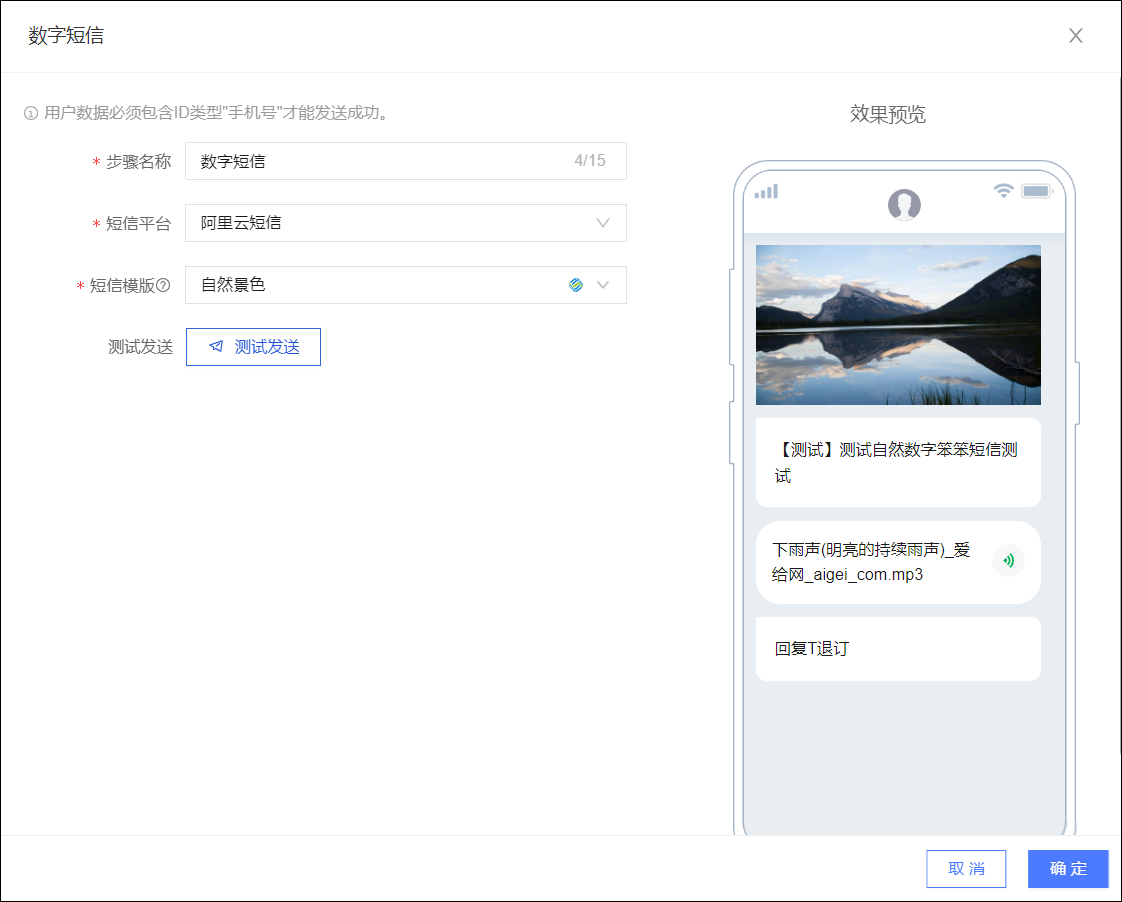 若需要测试发送，单击测试发送，在弹窗中输入测试手机号码，单击确定。系统将发送测试短信，请注意查收。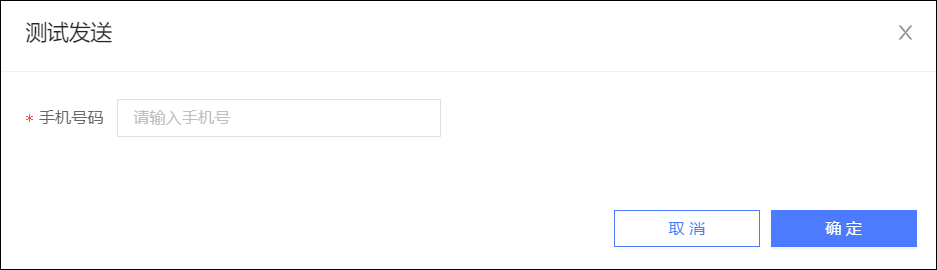 单击确定，完成配置。 7.4.5. 营销触达-发邮件组件发邮件组件通过阿里云邮件平台发送邮件，常用于向海外用户发送推广信息、通知邮件。说明 无论是从行为事件组件还是目标人群组件开始的链路，进入发邮件组件的用户都将通过其QAID去匹配所有数据来源提供的邮箱地址。阿里云邮件接口配置由组织管理员进行，请参见配置阿里云邮件接口。 为了使自动化营销顺畅进行，邮件必须使用已通过审核的模板，模板中的发件人、标题、内容即成为邮件的发件人、标题、内容，不可修改。创建模板，请参见创建邮件模板。支持限制在一定时间内向同一个用户发送邮件的次数和免打扰时段，请参见疲劳度控制。配置步骤：单击发邮件组件，在右侧弹出的面板中进行配置，如下图所示。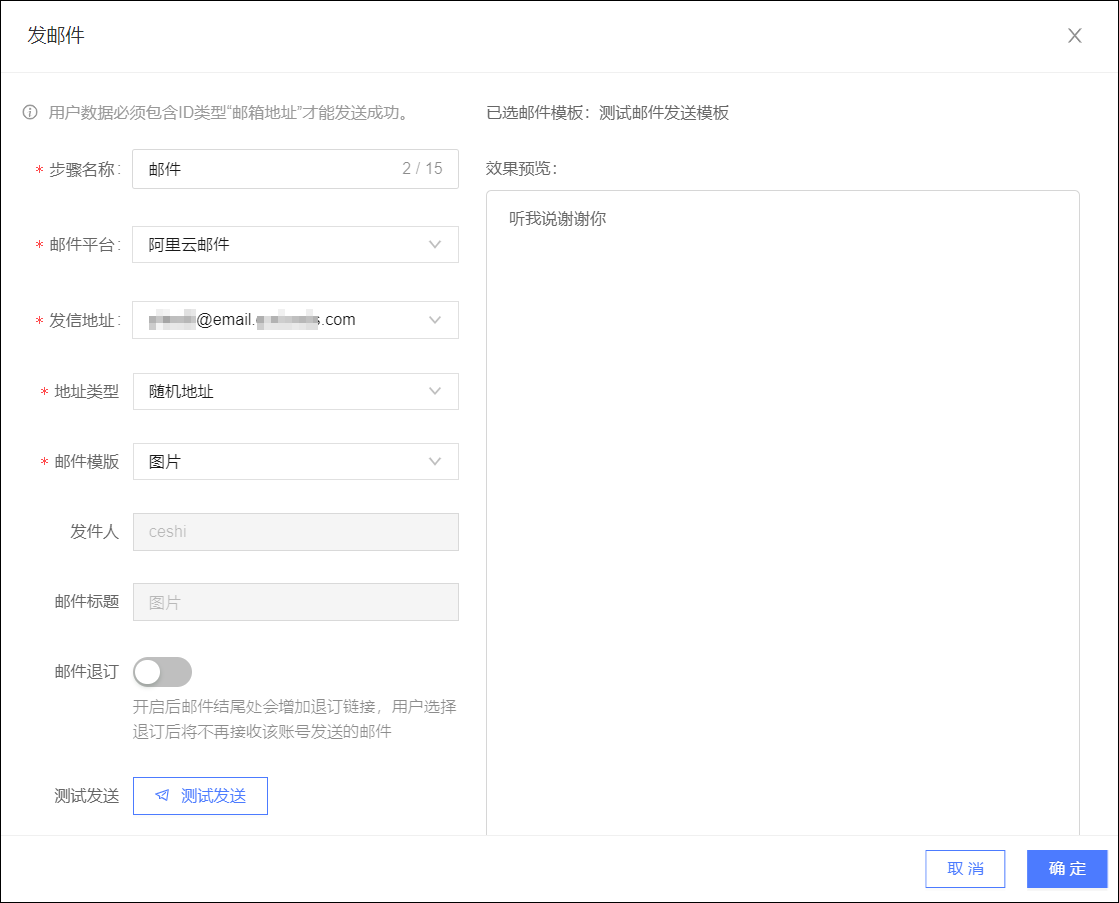 若需要测试发送，单击测试发送，在弹窗中输入测试收件邮箱地址，单击确定。系统将发送测试邮件，请注意查收。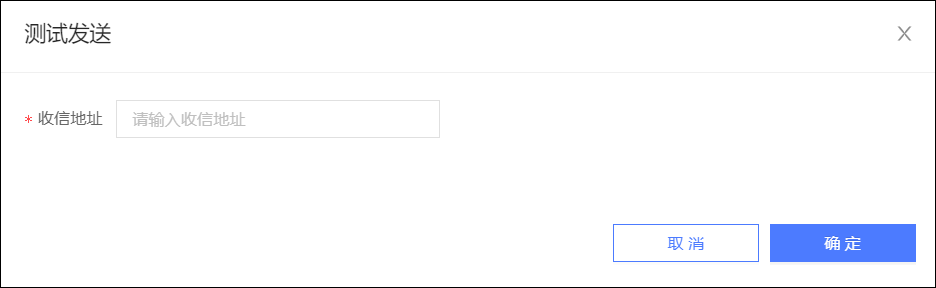 单击确定，完成配置。7.4.6. 营销触达-微信消息组件微信消息组件通过微信公众号发送文本、图片、图文、音频、视频消息以及小程序，常用于推送推广信息、通知。说明 无论是从行为事件组件还是目标人群组件开始的链路，进入微信消息组件的用户都将通过其QAID去匹配所有数据来源提供的OpenID，并且将仅获取当前微信公众号的AppID对应的OpenID。您的微信公众号粉丝数据会自动回流到本空间的计算源，然后导入分析源，生成的用户标签表的数据表别名为对应的微信公众号。您可以自行通过标签筛选等方式筛选出人群，用于微信消息组件。绑定微信公众号，请参见账号授权。若需要发送小程序，小程序必须与发消息的微信公众号是绑定关系，且已发布，暂不支持小游戏。支持限制在一定时间内向同一个用户发送微信消息的次数和免打扰时段，请参见疲劳度控制。配置步骤：单击微信消息组件，在右侧弹出的面板中进行配置，如下图所示。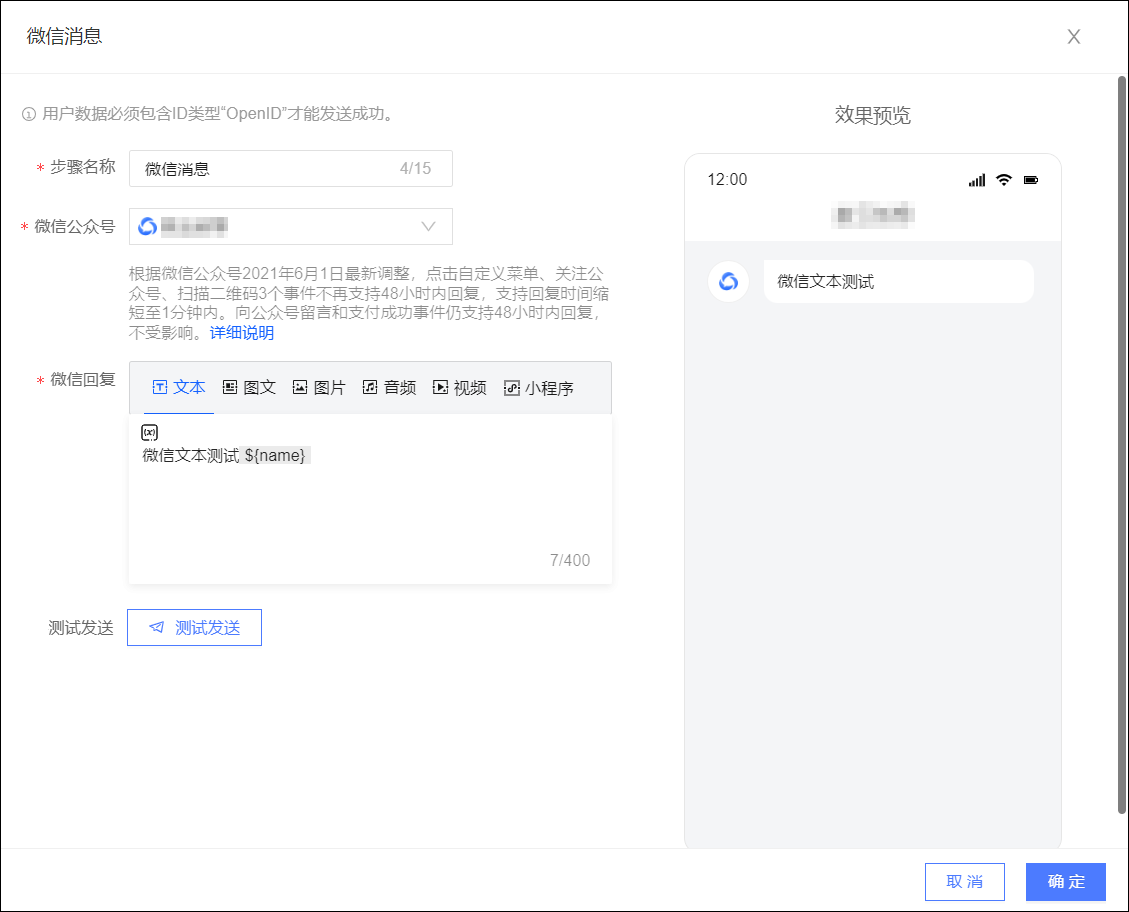 若需要测试发送，单击测试发送，在弹窗中输入测试接收的微信号OpenID，如内容包含变量，输入测试变量值，单击确定。系统将发送测试微信消息，请注意查收。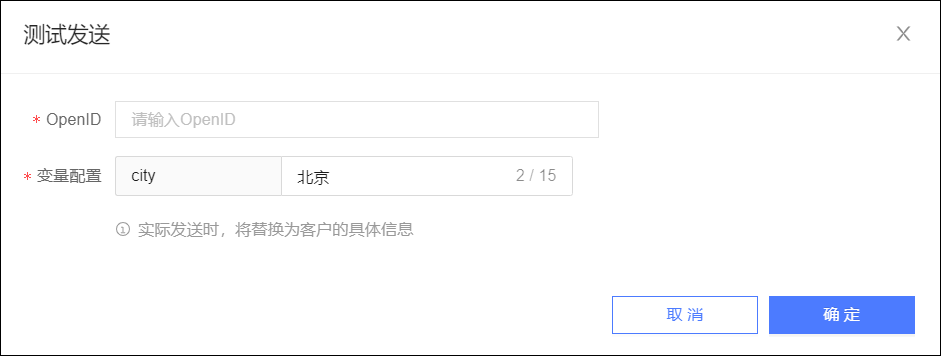 单击确定，完成配置。7.4.7. 营销触达-模板消息组件模板消息组件通过微信公众号发送模板消息，支持灵活替换模板内容中的关键字。例如：微信公众号对不同城市的用户推送线下活动消息，将消息中的地址关键字替换为不同的地址。说明 微信公众号模板消息功能说明、模板配置，请参见微信官方文档。无论是从行为事件组件还是目标人群组件开始的链路，进入模板消息组件的用户都将通过其QAID去匹配所有数据来源提供的OpenID，并且将仅获取当前微信公众号的AppID对应的OpenID。您的微信公众号粉丝数据会自动回流到本空间的计算源，然后导入分析源，生成的用户标签表的数据表别名为对应的微信公众号。您可以自行通过标签筛选等方式筛选出人群，用于模板消息组件。绑定微信公众号，请参见账号授权。支持限制在一定时间内向同一个用户发送微信消息的次数和免打扰时段，请参见疲劳度控制。配置步骤：单击模板消息组件，在右侧弹出的面板中进行配置，如下图所示。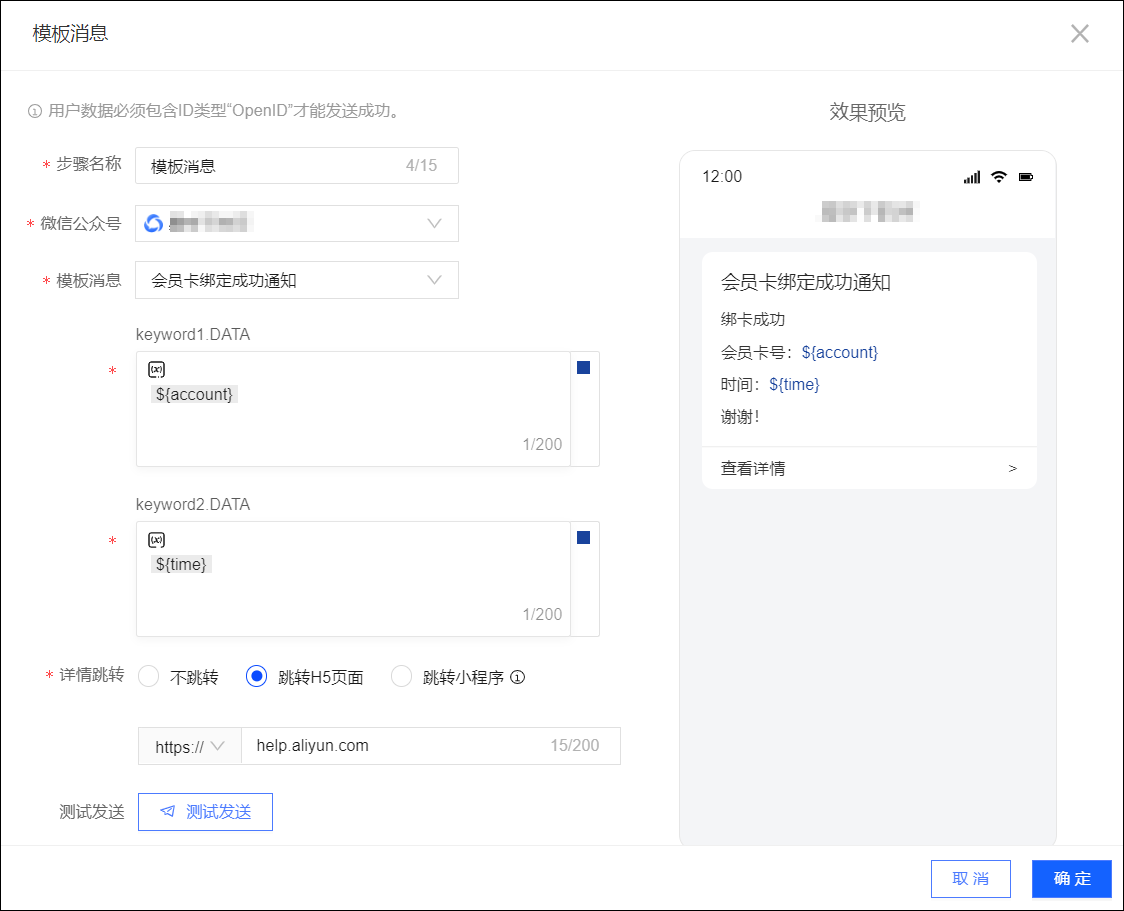 若需要测试发送，单击测试发送，在弹窗中输入测试接收的微信号OpenID，如内容包含变量，输入测试变量值，单击确定。系统将发送测试微信消息，请注意查收。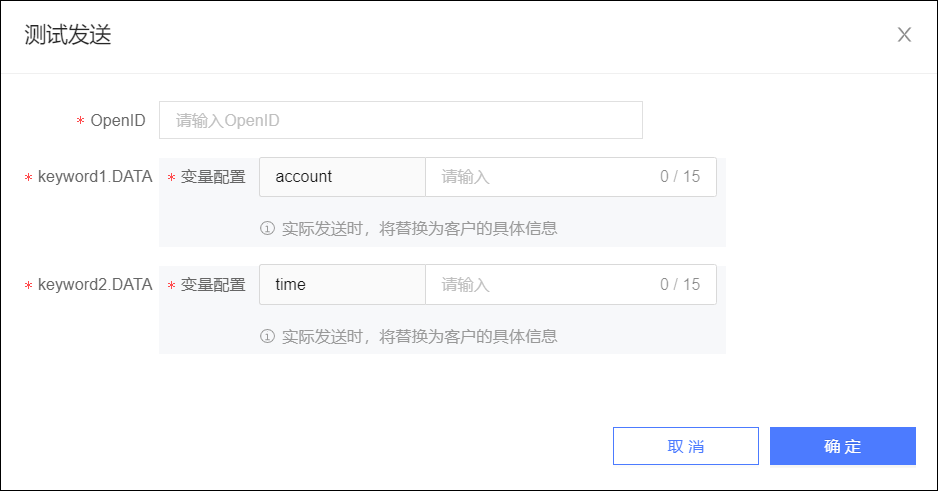 单击确定，完成配置。7.4.8. 营销触达-APP PUSH组件APP PUSH组件通过友盟U-Push平台发送手机推送消息，常用于手机推送推广信息、通知。说明 无论是从行为事件组件还是目标人群组件开始的链路，进入APP PUSH组件的用户都将通过其QAID去匹配所有数据来源提供的以下ID：IDFA、DeviceToken：适用于iOS应用。OAID、IMEI、DeviceToken：适用于安卓应用。请注意：由于DeviceToken不是系统预置ID类型，您需要在ID类型管理中将DeviceToken添加为自定义ID，识别字段名称设置为“DeviceToken”，请参见添加自定义ID。然后，才可以向Quick Audience输入用户的DeviceToken，采用将营销目标的DeviceToken列表上传为人群，或采用导入数据表然后筛选为人群等方式生成目标人群，创建人群操作请参见人群管理。由于友盟U-Push平台侧即将不再支持OAID、IMEI、IDFA，建议您尽快切换到DeviceToken。注册友盟U-Push平台，按照友盟新手引导完成配置开发：为获取PUSH状态回执，实现PUSH营销效果分析，请联系友盟开通友盟Pro版本。集成Push SDK时，若计划支持通过自定义参数实现打开App内指定页面，请按消息添加键值对参数说明进行开发，实现接收自定义参数键值对的能力。然后，自行开发App，使其能根据接收的自定义参数打开对应的页面。对于安卓应用PUSH，若需要使用厂商通道，请事先按厂商通道集成说明进行厂商配置和开发。友盟PUSH账号绑定，请参见账号授权；友盟PUSH应用接口配置由组织管理员进行，请参见新建PUSH接口。支持限制在一定时间内向同一个用户发送手机推送消息的次数和免打扰时段，请参见疲劳度控制。配置步骤：单击APP PUSH组件，在右侧弹出的面板中进行配置，如下图所示。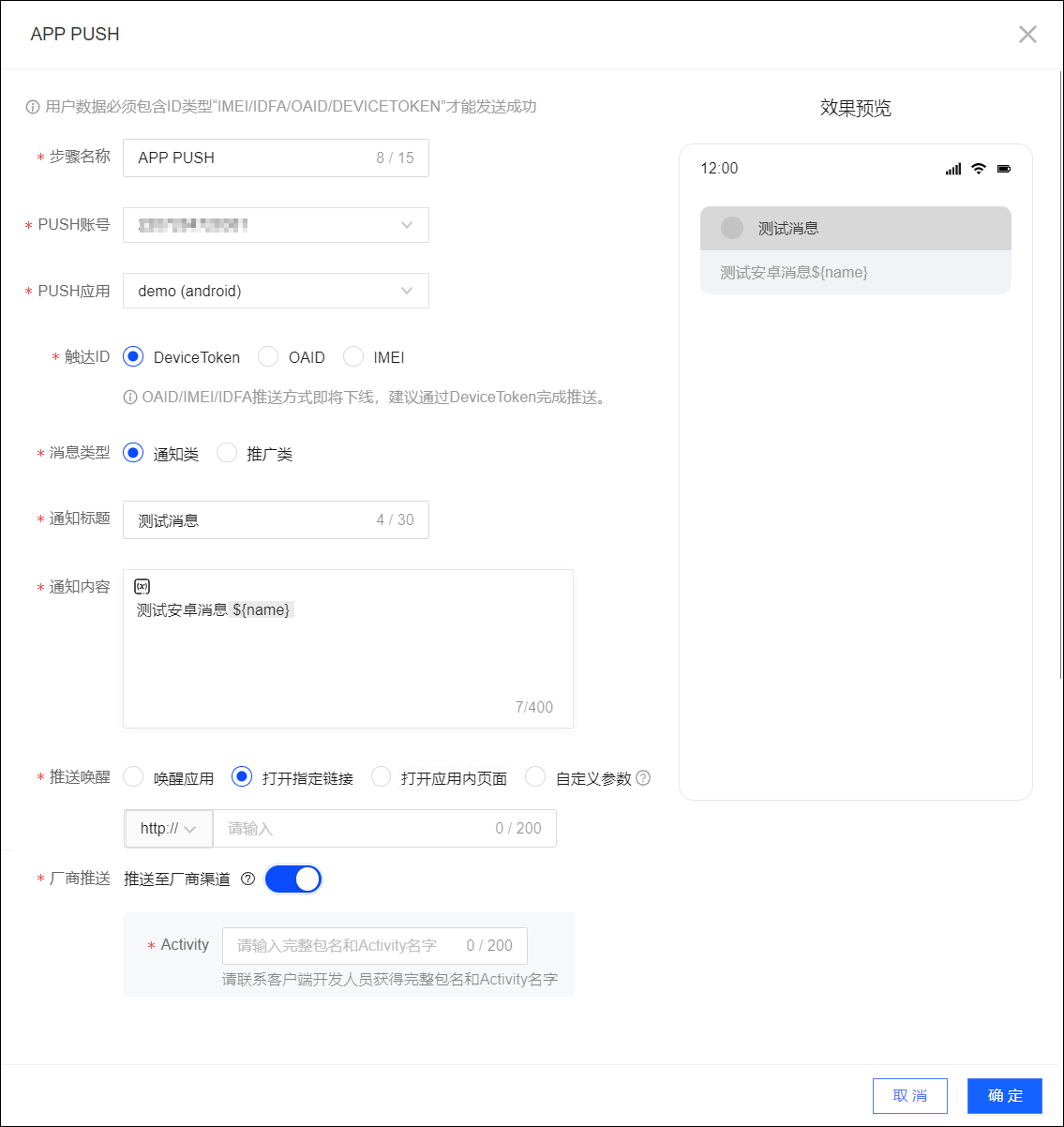 单击确定，完成配置。7.4.9. 营销触达-发优惠券组件发优惠券组件调用您的优惠券系统，向用户发优惠券，包括代金券、积分券、折扣券、礼品券等等。说明 需要事先购买社交互动功能包，并与您的优惠券系统对接。要发送的优惠券请在优惠券管理中配置，支持管理员以及具有“社交互动-客户运营”或“社交互动-公众号运营”角色的成员配置。无论是从行为事件组件还是目标人群组件开始的链路，进入发优惠券组件的用户都将通过其QAID去匹配所有数据来源提供的社交互动客户编号（ID类型编码为MAISCRM_ID）。配置步骤：单击发优惠券组件，在右侧弹出的面板中进行配置，如下图所示。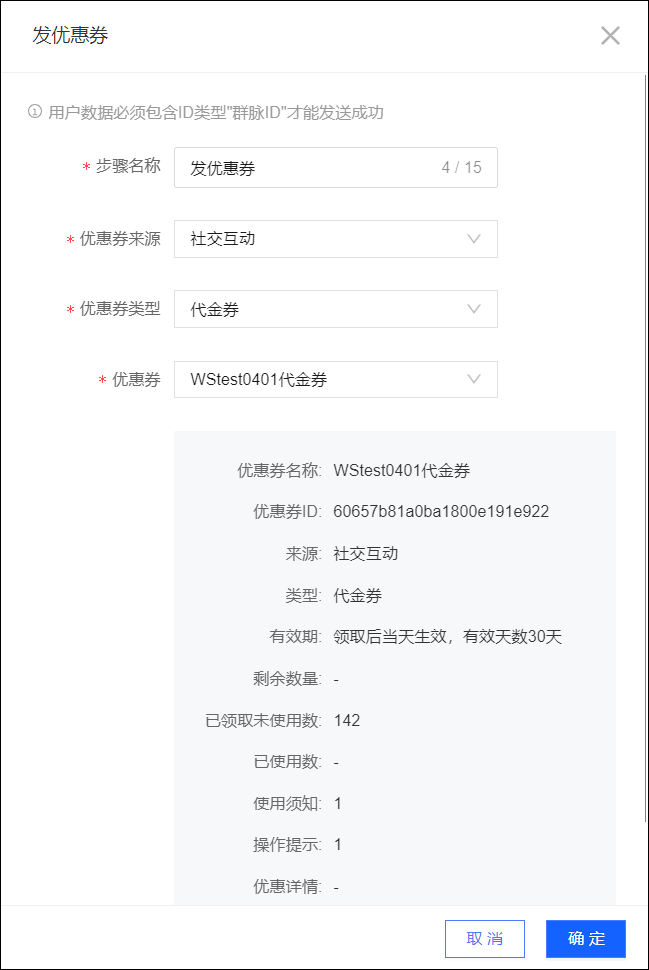 单击确定，完成配置。7.4.10. 营销触达-导购任务组件向目标人群对应的导购下发导购任务，引导导购通过企业微信完成与用户的沟通。例如：向导购下发类型为“群发任务”的导购任务，引导导购向目标人群发送指定信息。说明 需要购买社交互动功能包、智能导购功能包，并且用户已通过引流码绑定导购的企业微信号。开始节点后的第一个组件必须是目标人群，后续链路才可以使用导购任务组件，进入导购任务组件的用户都将通过其QAID去匹配所有数据来源提供的社交互动客户编号（ID类型编码为MAISCRM_ID）。当前支持群发任务、1对1沟通任务两类导购任务。对于群发任务，每个用户每天只能接收一条群发消息。导购任务的详细说明，以及导购收到任务后的后续操作，请参见导购任务。配置步骤：单击导购任务组件，在右侧弹出的面板中进行配置，如下图所示。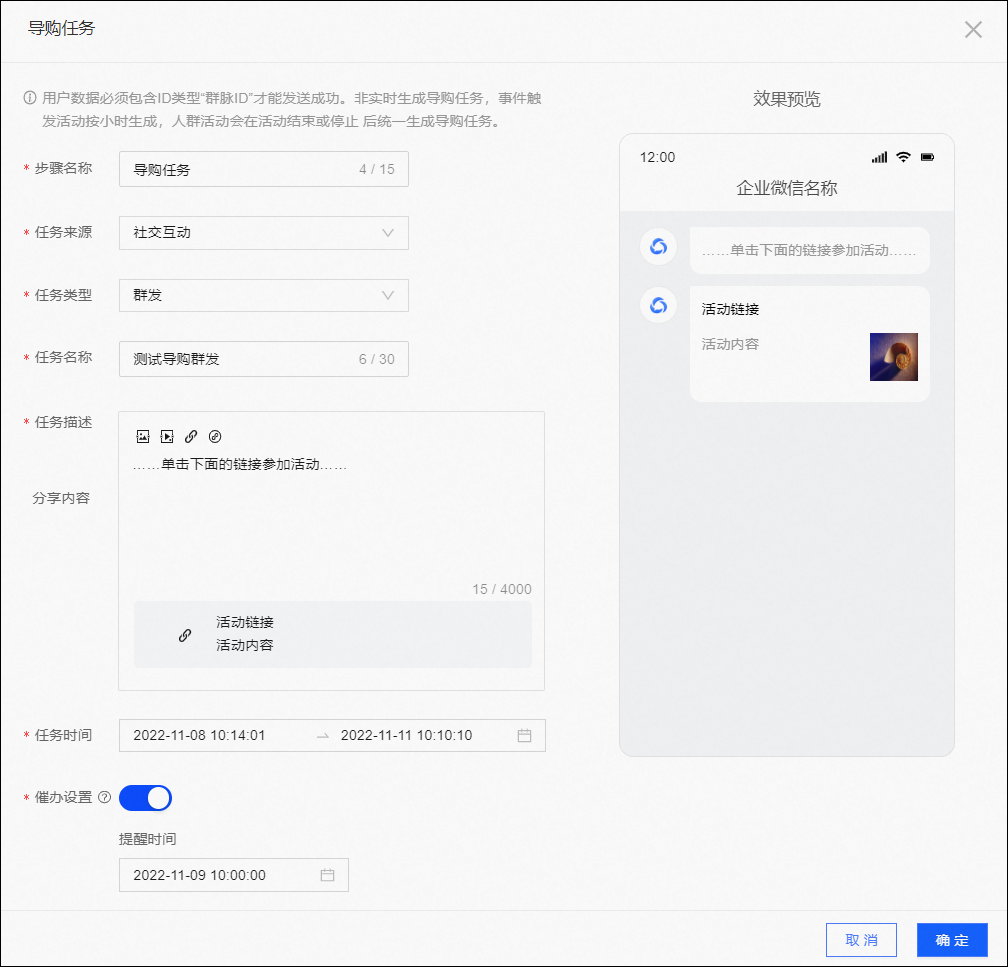 单击确定，完成配置。7.4.11. 营销触达-打标签组件打标签组件用于为进入组件的用户打上指定的标签（含用户属性）。例如：为用户打“会员等级-VIP”标签。打标签后，新的标签值将实时展示于用户360的用户画像中。下一次调度导入标签来源的用户标签表后，新的标签值将可以用于透视分析、人群筛选等应用。说明 若需要使用打标签组件，需要先购买Tablestore实例并开通功能，请联系阿里云销售经理。Tablestore实例可以与Tablestore授权配置中的Tablestore实例共用。可使用的标签不限于用户来源的标签表，通过用户的QAID匹配到的任何用户ID，无论用户ID在哪个标签表，其所有标签均可使用。配置步骤：单击打标签组件，在右侧弹出的面板中进行配置，如下图所示。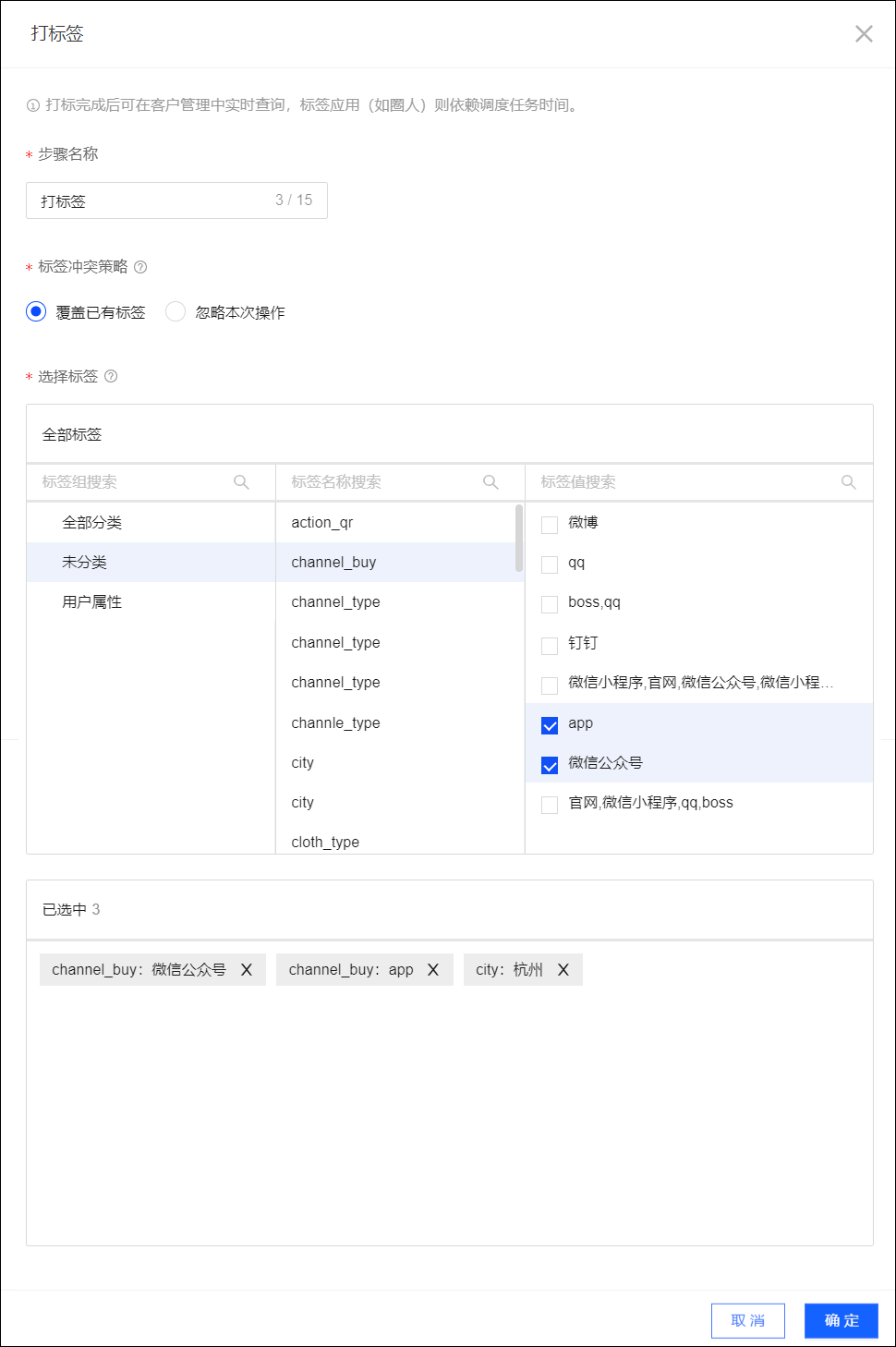 输入步骤名称。选择标签冲突策略：覆盖已有标签：如果用户对于选择的标签已有标签值，将以本次选择的标签值为准。忽略本次操作：如果用户对于选择的标签已有标签值，标签值将不做变更。选择要打标的标签、标签值。支持多选，最多选择20个标签值。说明 可选择文本型（非多值）、多值型标签。若为某个文本型（非多值）标签选择了多个标签值，所有标签值都能打标成功，并且，下一次调度导入标签来源的用户标签表后，该标签的类型将变更为多值型。单击确定，完成配置。7.4.12. 营销触达-生成人群组件生成人群组件用于将进入组件的用户保存为人群，便于后续对其进行分析、营销、推送等。例如：连接在事件判断组件后，将做过或未做过指定行为事件的用户保存为人群。连接在结果判断组件后，根据上一个营销触达类或数据推送类组件的发送结果、回执结果筛选用户，保存为人群。说明 系统将在每次活动结束或暂停时将用户保存为人群，因此非周期性活动也可能生成多个人群。生成的人群将在您设置的人群名称后添加生成的时间，以示区分。配置步骤：单击生成人群组件，在右侧弹出的面板中进行配置，如下图所示。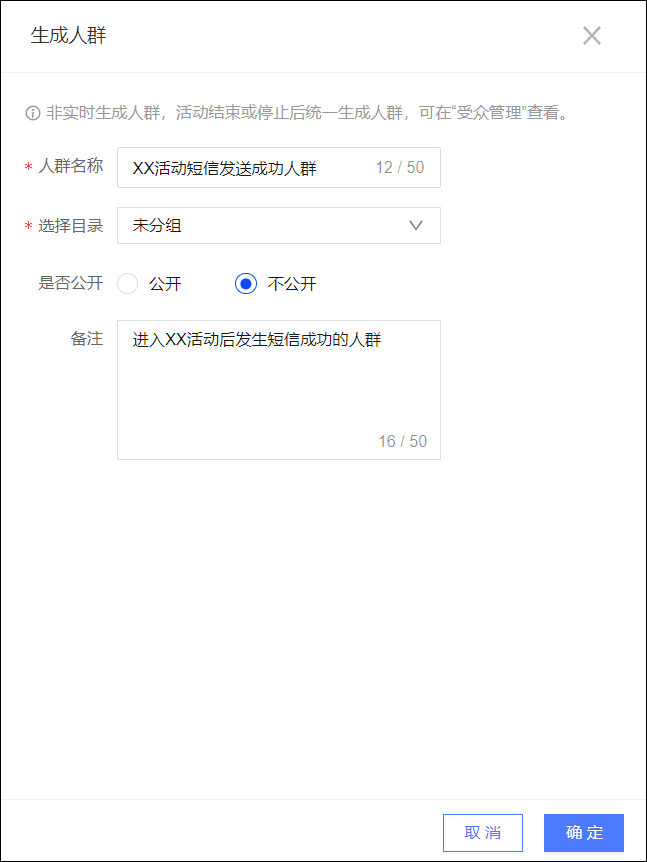 输入人群名称，选择人群保存的目录，选择是否公开，输入备注。单击确定，完成配置。7.4.13. 营销触达-自定义组件自定义组件实现发送自定义模板消息。说明 您需要先进行自定义组件开发，并且接入Quick Audience，才能在自动化营销活动中使用自定义组件。自定义组件开发和接入的相关材料，请向您的售后服务人员获取。无论是从行为事件组件还是目标人群组件开始的链路，进入流程的用户都将通过其QAID去匹配所有数据来源提供的自定义模板支持的ID类型。使用组件配置步骤：单击自定义组件，在右侧弹出的面板中进行配置。面板中的配置项取决于自定义模板内容，请根据模板填写配置项。单击确定，完成配置。7.4.14. 流程控制-等待至组件等待至组件用于等待到指定时间，或等待一段时间再进入下一个组件。配置步骤：单击等待至组件，在右侧弹出的面板中进行配置，如下图所示。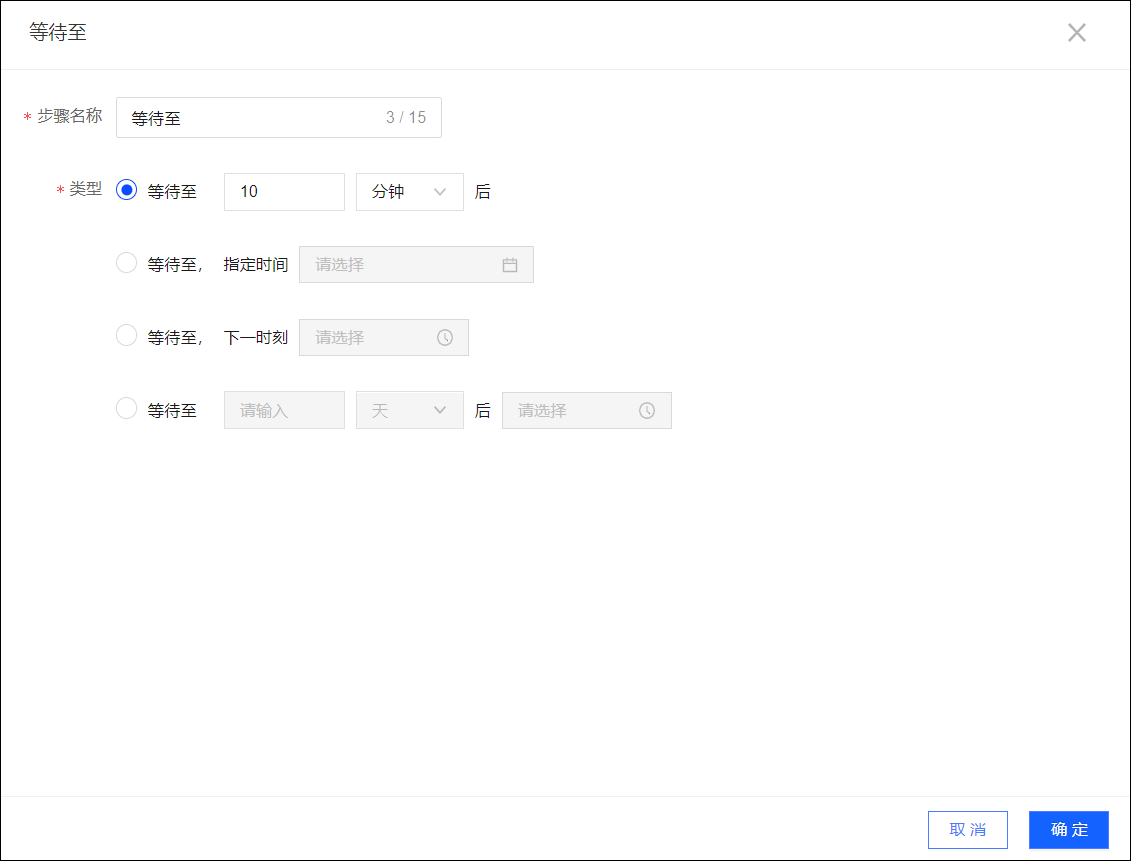 支持四种等待类型：等待N分钟、小时、天。例如：等待2小时。等待至指定时间。例如：等待至2022年5月31日12时。等待至下一时刻。例如：等待至下一个12时。若此刻是9时，将等待至今日12时；若此刻是21时，将等待至次日12时。等待N天、周、月后的某个时刻。例如：等待7天之后的12时。若此刻是10日9时，将等待至17日12时；若此刻是10日21时，将等待至18日12时。单击确定，完成配置。7.4.15. 流程控制-AB测试组件AB测试组件可以通过测试比较方案的效果，帮助您进行方案决策。支持同时测试最多30个方案。AB测试的具体方法：为使用户达成同一个目标事件，制定N个方案，将参与测试的用户随机分成N组，分别同时应用这N个方案。一段时间后，分别统计应用方案后的N组用户达成目标事件的几率，几率高的组对应的方案胜出。例如：将同一个人群随机分为两组，各50%用户，向两组发送不同的推广短信话术，测试哪种话术下销量更高。配置步骤：单击AB测试组件，在右侧弹出的面板中进行配置，如下图所示。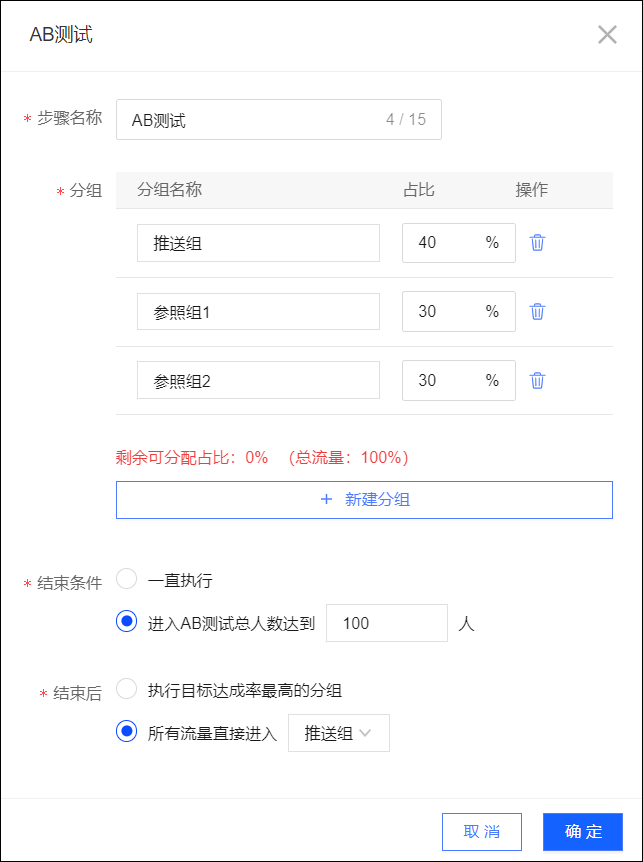 输入步骤名称。为每个分组设置分组名称和人数占比，单击新建分组可以增加一个分组。说明 支持设置2~30个分组，且所有分组的人数占比总和必须等于100%。设置结束条件：一直执行，直到用户全部参与完成AB测试，或直到所属的自动化营销活动结束。进入AB测试总人数达到您指定的人数后，AB测试结束，其余用户不再随机进入分组，而是全部直接进入一个确定的分组。此时，您需要选择让其余用户进入哪个分组：根据AB测试的结果，进入执行目标达成率最高的分组。进入您指定的分组。单击确定，画布上将相应地为每一个分组生成一条空白分支，并最终汇合到“测试目标”节点，如下图所示。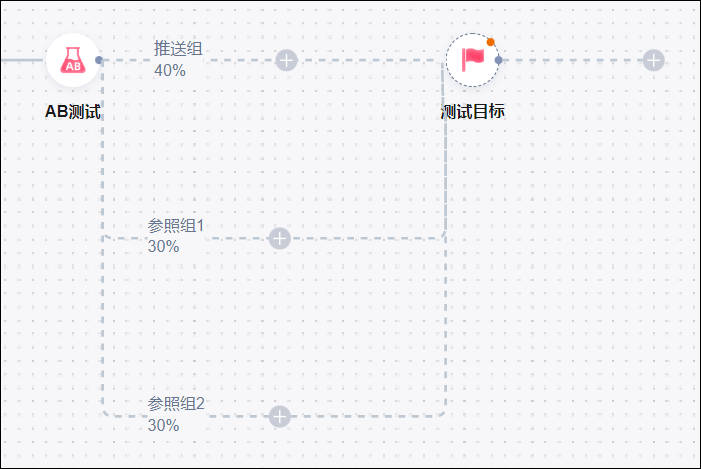 按照您的方案设置每一条分支，如下图所示。分支中可以进行对组件的操作，例如添加、复制粘贴、删除组件，但不支持在分支中再增加连线。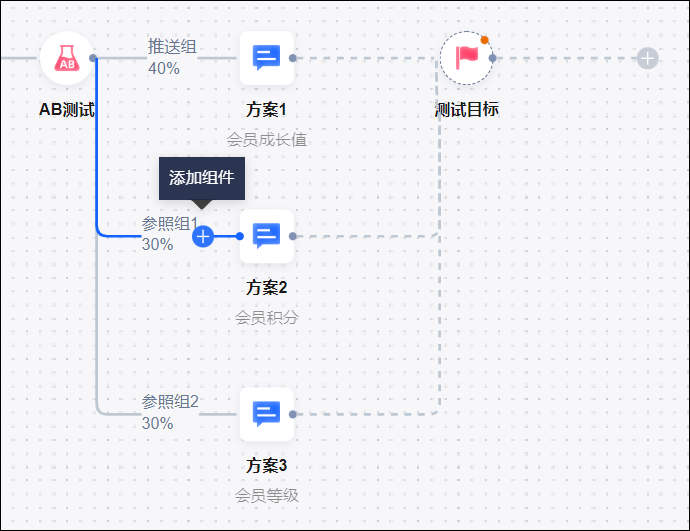 单击“测试目标”节点，在右侧弹出的面板中设置测试目标，如下图所示。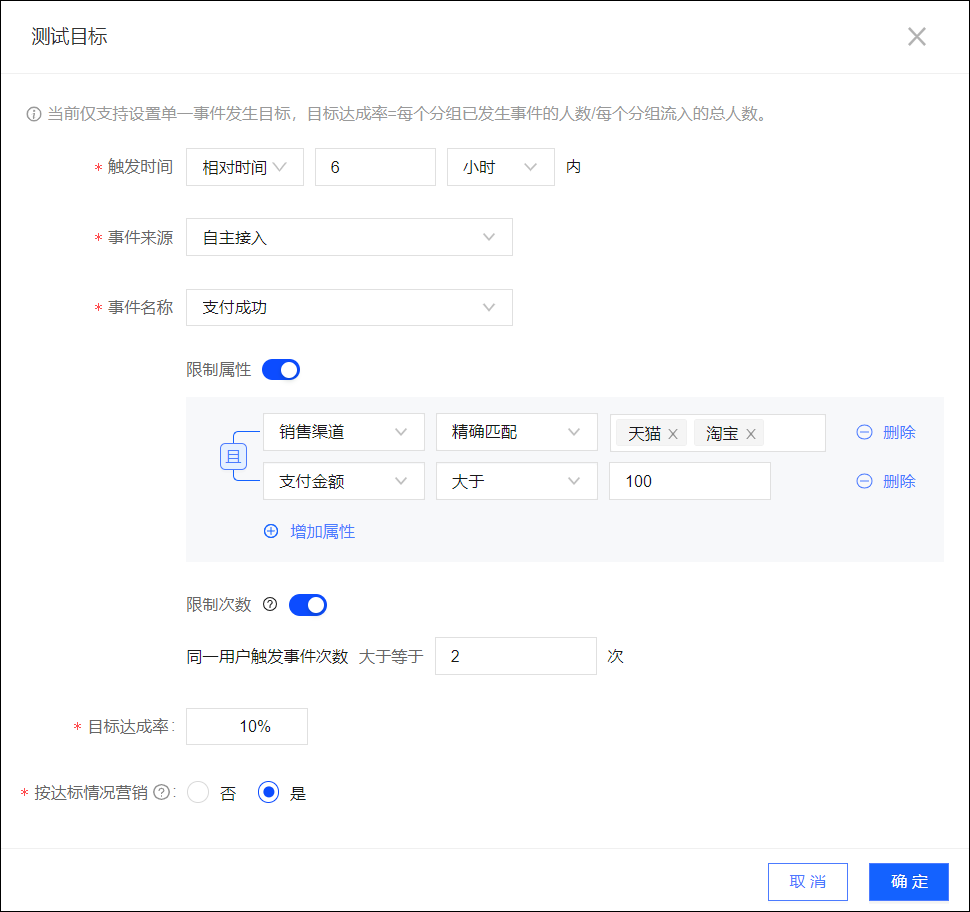 指定判断用户达成目标事件前，等待的时间，支持设置相对时间或指定时间。相对时间：用户执行完上一个组件后，等待一段时间再进行判断，单位支持分钟、小时、天。指定时间：等待至一个确定的时间点，在该时间点进行判断。说明 对于指定时间，若当用户进入“测试目标”节点时，设置的时间点已经过去，则不等待，直接判断。设置目标事件，与行为事件组件的配置方法相似：说明 用户的行为事件数据由APP、小程序、网页等应用采集后上报至Quick Audience，请参见事件上报（新版）或事件管理（老版）。设置计划的目标达成率，用于运行后与每个分组的实际目标达成率做对比。说明 目标达成率=分组中达成目标事件的用户数÷分组人数×100%选择是否按达标情况营销：是：生成“达成”和“未达成”两个分组，根据用户是否达成了目标，执行不同的后续操作，如下图所示。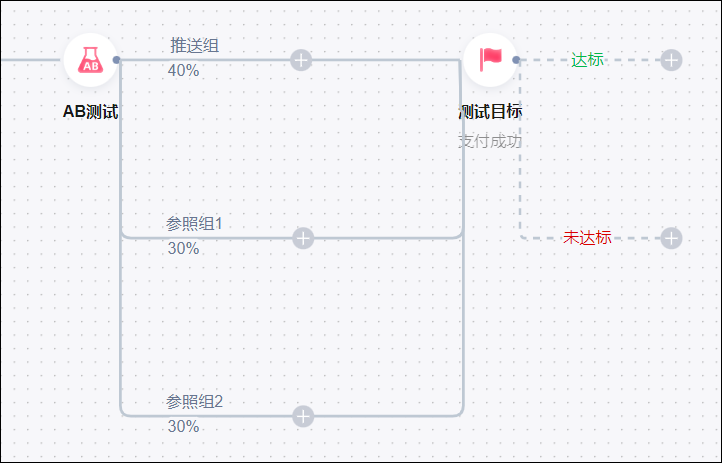 否：所有用户共用一条后续链路，如下图所示。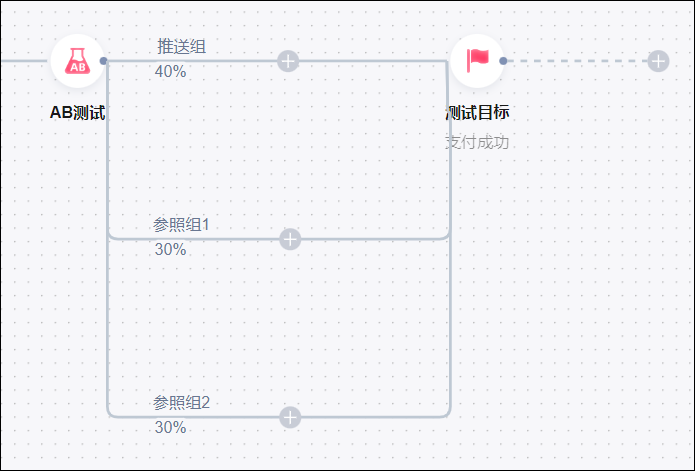 单击确定，完成“测试目标”节点配置。AB测试执行动作分析AB测试组件运行后，测试目标节点将记录本次执行的每个分组的测试目标达成情况，以便您依据目标达成率选择方案。如下图所示，测试目标节点上方将展示本次执行数据，包含胜出的分组、所有分组的目标达成总人数和流入总人数。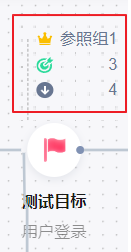 单击执行数据区域，右侧将弹出执行动作分析面板，分别展示每个分组的流入人数、目标达成人数、目标达成率，并与计划的目标达成率对比，如下图所示。图中，参照组1的目标达成率较高，因此，推荐采用参照组1对应的方案。说明 由于进入每个组的人数可能不同，请以目标达成率为评价方案效果的主要参考指标。若AB测试节点的结束条件设置了进入AB测试的最大总人数，则可能有部分用户未参与随机分组的AB测试，此时可在右上角选择展示全部用户的数据，或选择测试用户仅展示参与了AB测试的用户的数据。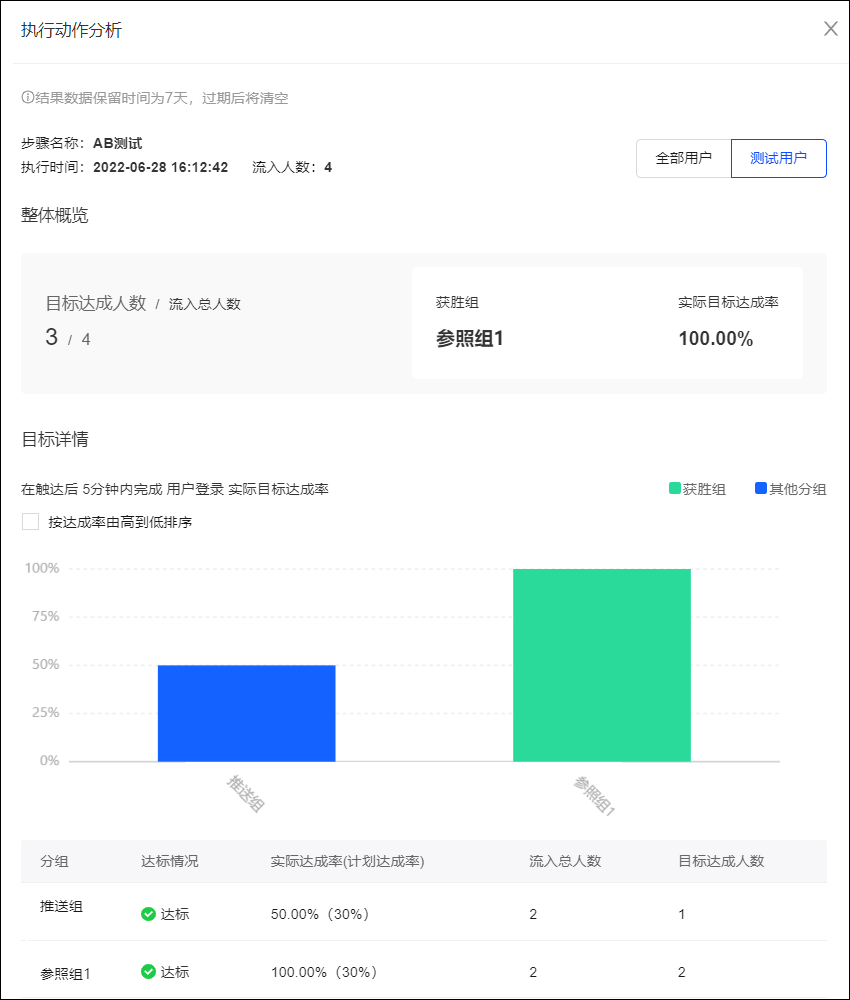 7.4.16. 流程控制-随机分组组件随机分组组件将进入组件的人群，按指定比例随机拆分成多个分组，对不同分组执行不同的后续操作。例如：随机抽取20%、30%、50%的人群发不同的优惠券。配置步骤：单击随机分组组件，在右侧弹出的面板中进行配置，如下图所示。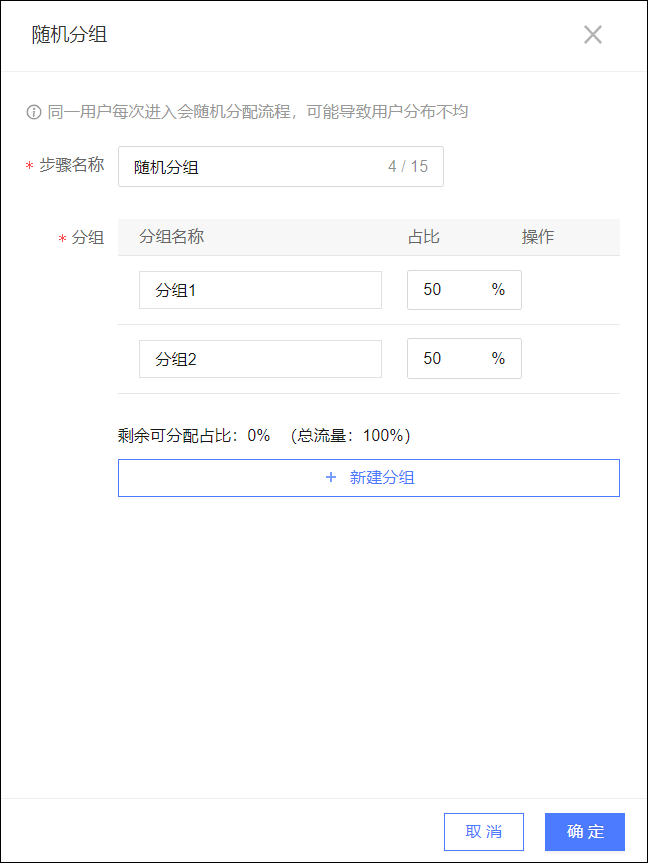 输入步骤名称。为每个分组设置分组名称和人数占比，单击新建分组可以增加一个分组。说明 支持设置2~30个分组，且所有分组的人数占比总和必须等于100%。单击确定，画布上将相应地为每一个分组生成一条分支，如下图所示。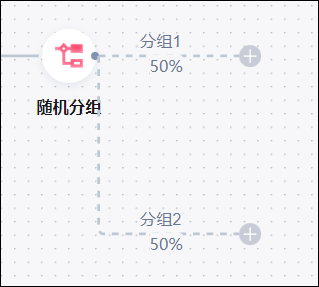 7.4.17. 流程控制-结束组件结束组件用于链路末尾，表示后续不再接其他组件。除了单独为某条链路添加结束组件，您也可以通过画布右上角的一键添加结束组件按钮，为所有链路的末尾添加结束组件。结束组件无需进行具体配置。说明 发布前，每条链路末尾都必须有结束组件，否则发布时将提示您进行一键添加。7.4.18. 判断条件-标签判断组件标签判断组件用于根据标签（含用户属性、自定义标签）筛选出符合要求的用户，执行后续操作。支持同时按不同标签要求筛选出多个分组。例如：从进入组件的人群中，筛选性别为女，且地址在北上广深等城市的用户，作为第一组；筛选性别为男，且地址在北上广深等城市的用户，作为第二组。说明 默认第一个组件是目标人群组件时，才能使用标签判断组件。当第一个组件是行为事件组件时，若需要使用标签判断组件，需要先购买Tablestore实例并开通功能，请联系阿里云销售经理。Tablestore实例可以与Tablestore授权配置中的Tablestore实例共用。可使用的标签不限于用户来源的标签表，通过用户的QAID匹配到的任何用户ID，无论用户ID在哪个标签表，其所有标签均可使用。配置步骤：单击标签判断组件，在右侧弹出的面板中进行配置，如下图所示。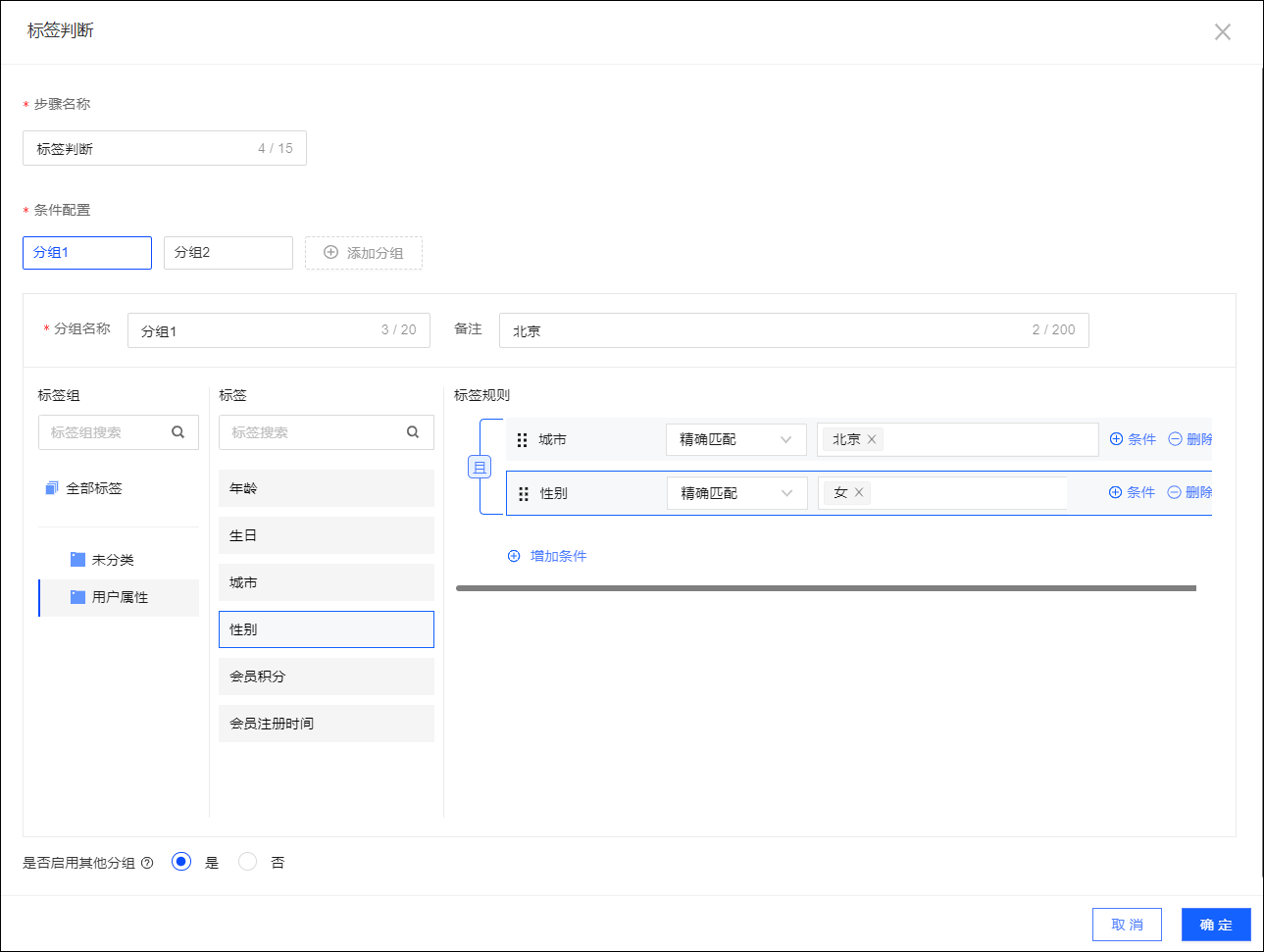 输入步骤名称。配置分组的标签要求。初始已有一个分组，分组名称默认为“分组1”，支持修改，支持添加备注。单击添加分组，将增加一个分组。最多支持8个分组。单击分组名称，切换当前展示的分组。鼠标移动到分组名称上方，将出现删除按钮。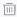 分组初始已有一条空白标签条件，单击增加条件，将增加一条空白标签条件。如上图所示，单击任意一条标签条件使其高亮，然后在左侧依次选择标签组、标签，为该条高亮的标签条件选择其使用的标签。选择标签后，请将该标签的筛选条件配置完整。如配置了多条条件，条件之间支持且或者或两种关系，单击左侧的对应文字可以进行切换。支持拖动条件，将三条以上的条件配置为多个层级，如下图所示。多层级情况下，若单击某条条件后的按钮，将在其下方增加一条与原条件同级的空白标签条件。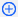 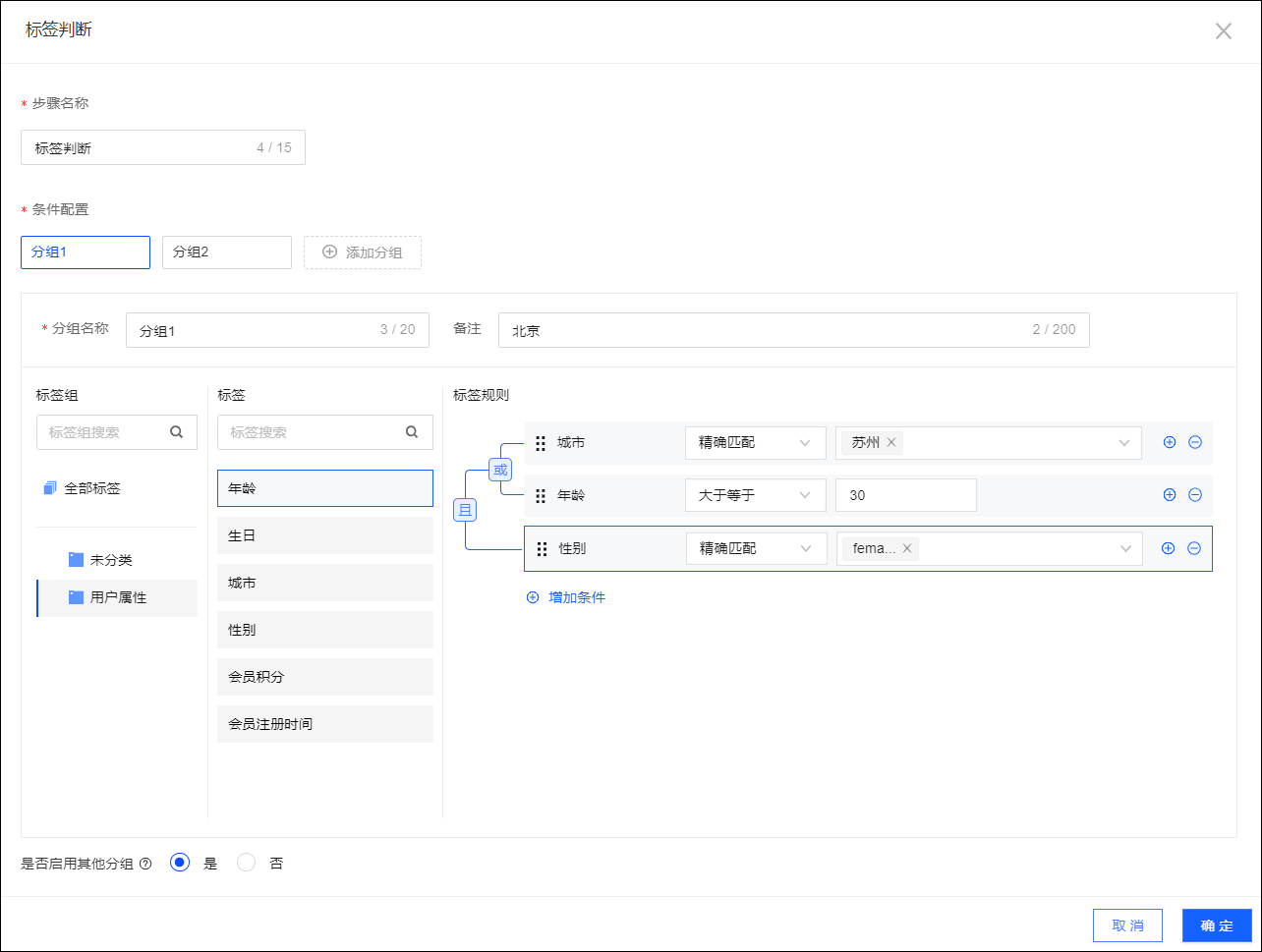 选择是否启用其他分组，若启用，将会增加一个“其他”分组，用于接收不满足分组标签要求的其他用户。单击确定，画布上将相应地为每一个分组生成一条分支，如下图所示。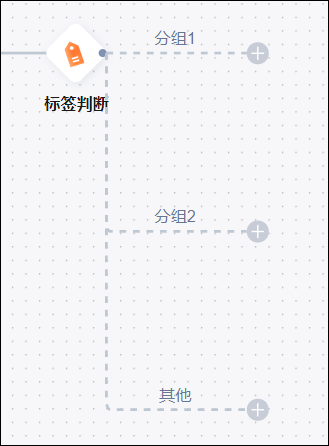 7.4.19. 判断条件-事件判断组件事件判断组件用于筛选出在指定时间内做过或未做过指定行为事件的用户，执行后续操作。例如：进入组件的人群中，若某用户未在1天内注册APP，向他发短信。说明 用户的行为事件数据由APP、小程序、网页等应用采集后上报至Quick Audience，请参见事件上报（新版）或事件管理（老版）。无论是从事件判断组件还是目标人群组件开始的链路，进入流程的用户都将通过其QAID去匹配事件上报的用户ID。配置步骤：单击事件判断组件，在右侧弹出的面板中进行配置，如下图所示。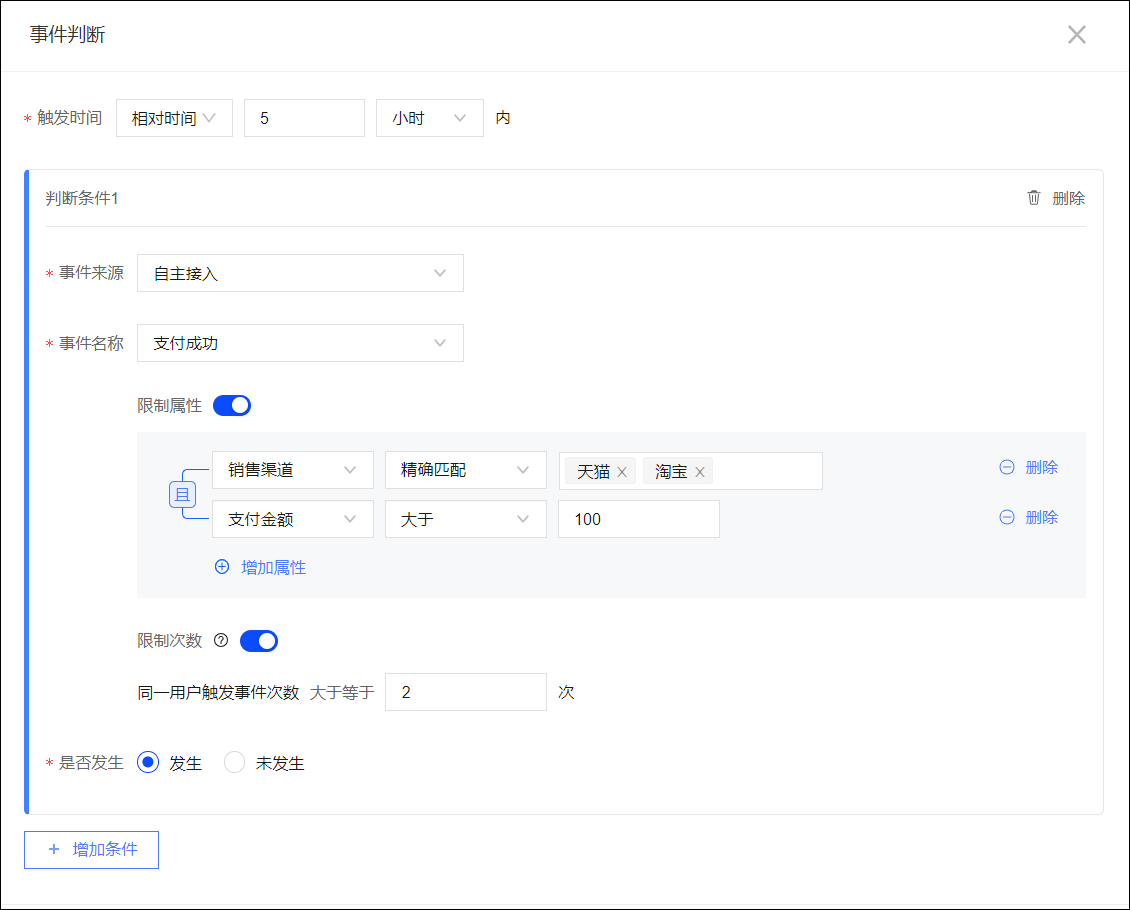 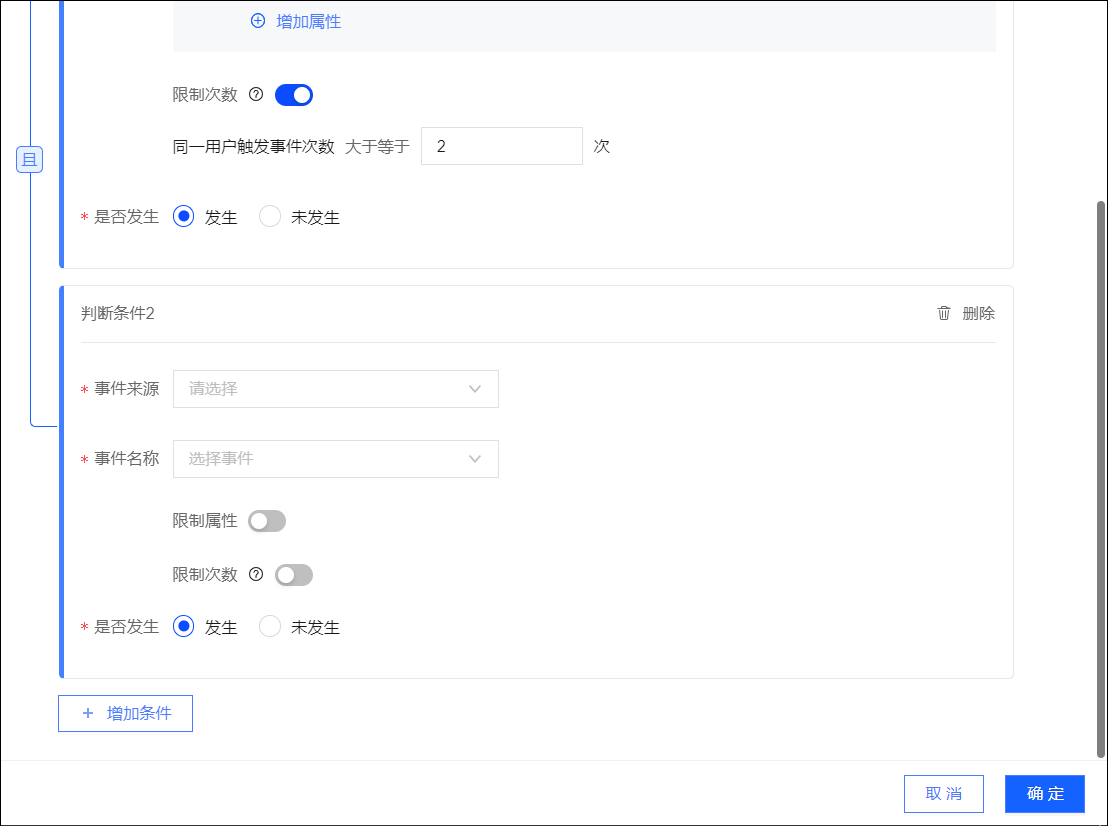 单击确定，完成配置。7.4.20. 判断条件-属性判断组件属性判断组件连接在行为事件组件后，根据行为事件组件中选定事件的属性筛选用户，执行后续操作。支持同时按不同属性要求筛选出多个分组。例如：因关注公众号事件进入流程的用户，根据关注来源的渠道不同，执行不同的后续操作。说明 用户的行为事件数据由APP、小程序、网页等应用采集后上报至Quick Audience，请参见事件上报（新版）或事件管理（老版）。属性判断组件必须紧跟在行为事件组件后。配置步骤：单击属性判断组件，在右侧弹出的面板中进行配置，如下图所示。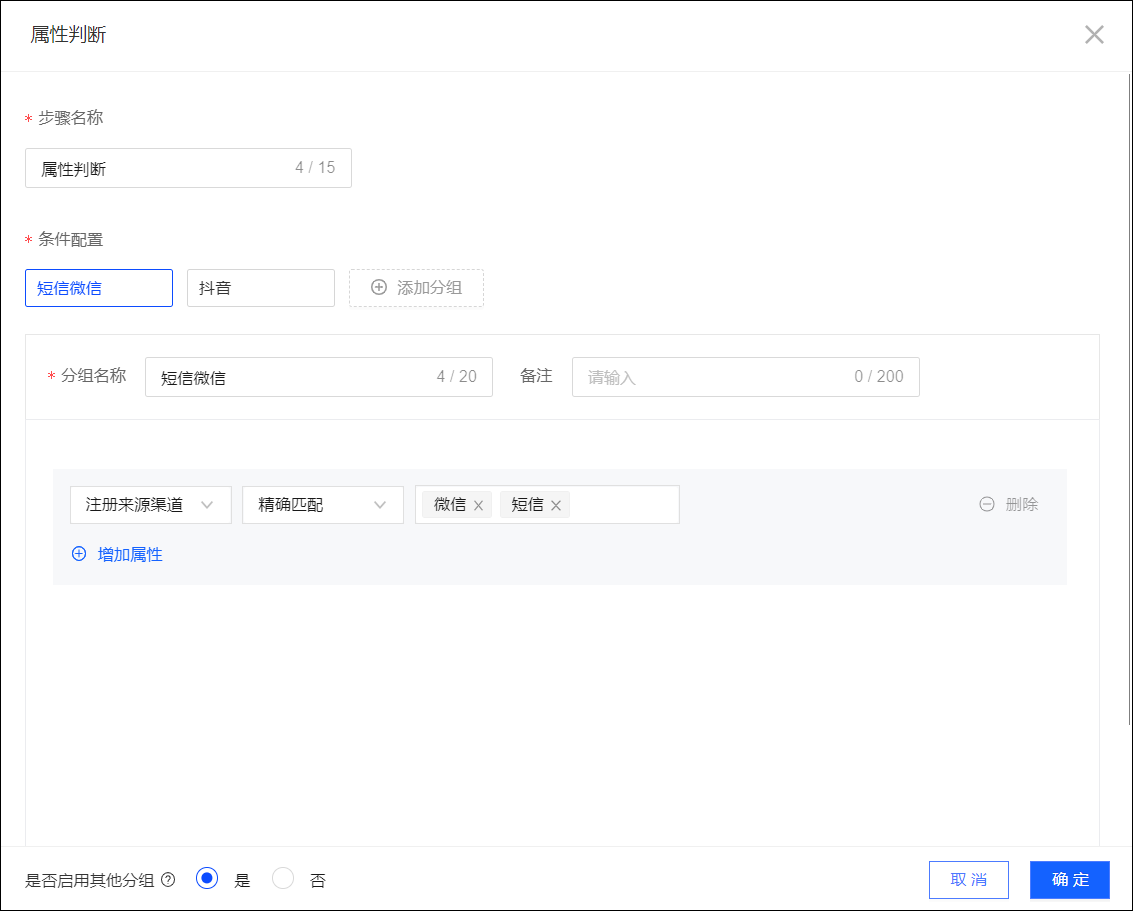 输入步骤名称。配置分组的属性要求。初始已有一个分组，分组名称默认为“分组1”，支持修改，支持添加备注。单击添加分组，将增加一个分组。最多支持8个分组。单击分组名称，切换当前展示的分组。鼠标移动到分组名称上方，将出现删除按钮。分组初始已有一条属性条件，请选择属性并配置筛选条件。单击增加属性，将增加一条属性条件。多条条件之间支持且或者或两种关系，单击左侧的对应文字可以进行切换。选择是否启用其他分组，若启用，将会增加一个“其他”分组，用于接收不满足分组属性要求的其他用户。单击确定，完成配置。7.4.21. 判断条件-结果判断组件结果判断组件根据上一个营销触达类或数据推送类组件的发送结果、回执结果筛选用户，执行后续操作。支持同时按不同结果要求筛选出多个分组。例如：在发微信消息一小时后，对发送失败的用户发短信，对发送成功的用户继续发微信。说明 结果判断组件必须紧跟在营销触达类或数据推送类组件后。各营销触达类或数据推送类组件支持的结果：文本短信、数字短信、发邮件、微信消息、模板消息、发优惠券、推送Kafka：发送结果：成功、失败。APP PUSH：发送结果：成功、失败，回执结果：打开、忽略。Webhook：发送结果：成功、失败，可选回执结果为已在Webhook管理中定义的状态值，由一方系统或三方系统发送回执返回相应的数据，并且需要在定义的数据回收周期内发送回执，否则回执将不被接收。配置步骤：单击结果判断组件，在右侧弹出的面板中进行配置，如下图所示。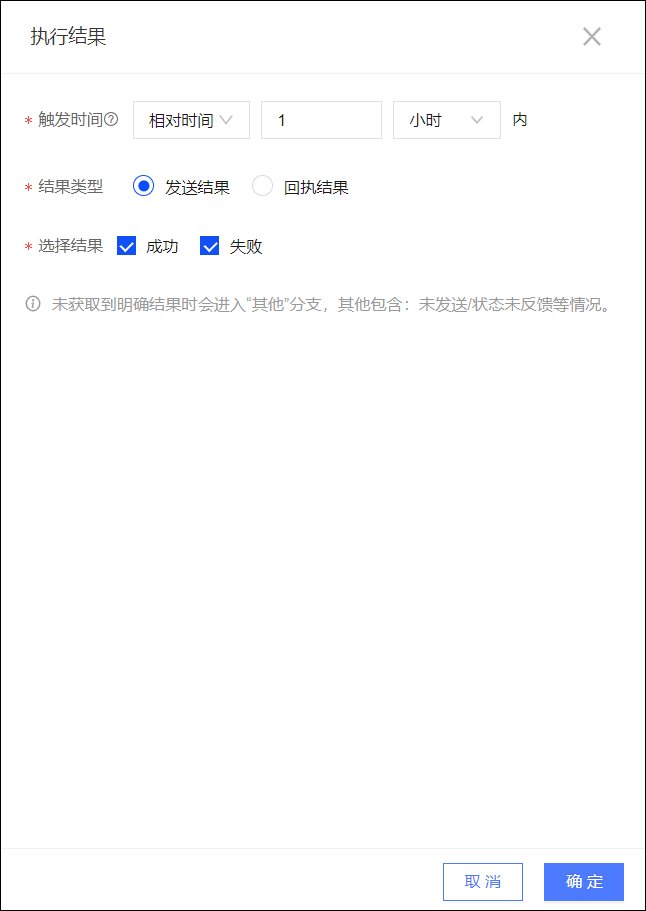 说明 上图为APP PUSH组件后的结果判断组件。由于部分组件仅有发送结果，无回执结果，这些组件后的结果判断组件将无图中的结果类型配置项，仅有选择结果配置项。设置触发时间，为了获取上一个组件的发送结果或回执结果预留时间，可以到达触发时间时再判断结果。相对时间：发送后等待一段时间再进行判断，单位支持分钟、小时、天。指定时间：等待至一个确定的时间点，在该时间点进行判断。说明 触发时间指的是为获取结果等待的最长时间，若某用户在到达触发时间前已获取到结果，将结束等待，直接判断结果。对于指定时间，若当用户进入结果判断组件时，设置的时间点已经过去，则不等待，直接判断结果。选择发送结果或回执结果，然后选择结果，结果可多选。说明 对于发送结果，无论选择了几种结果，均会增加一条“其他”分支，到达触发时间时，除已选结果外，其他结果的用户均会进入“其他”分支。同理，对于回执结果也会增加一条“其他”分支。单击确定，画布上将相应地为每一种已选结果生成一条分支，如下图所示。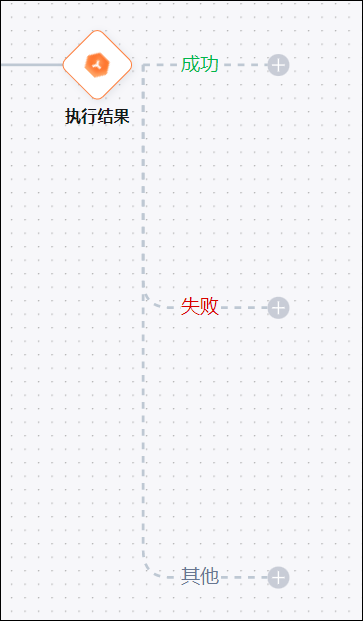 7.4.22. 判断条件-人群判断组件在营销活动中，多个目标人群对应多种活动策略，人群之间存在重叠用户。此时，您可以通过人群判断组件区分不同人群的策略和优先级，保障不重复触达同一用户。例如：为人群A、人群B执行不同的活动策略，对于两个人群之间的重叠用户执行人群A的策略。说明 首个组件必须是目标人群组件，后续链路才可以使用人群判断组件。配置步骤：单击人群判断组件，在右侧弹出的面板中进行配置，如下图所示。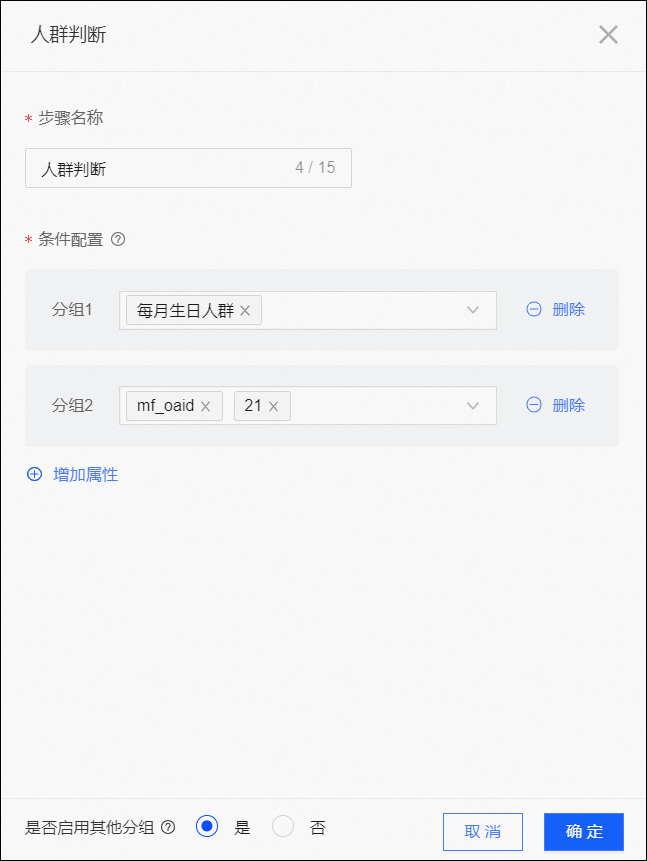 输入步骤名称。配置分组。初始已有一个分组，单击增加属性，将增加一个分组。最多支持8个分组。为每个分组选择进入该分组的人群，可选人群为目标人群组件已指定的所有人群。选择是否启用其他分组，若启用，将会增加一个“其他”分组，用于接收不属于分组选择的人群的其他用户。单击确定，画布上将相应地为每一个分组生成一条分支，如下图所示。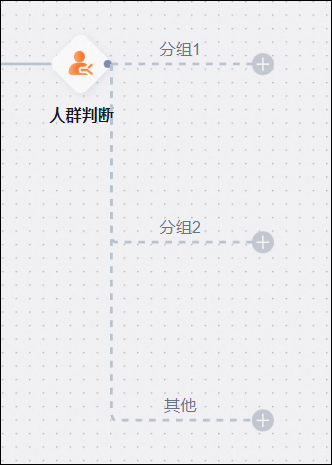 7.4.23. 数据推送-Webhook组件Webhook组件通过Webhook对接您的一方系统或三方系统（如CRM），指令其发送消息。例如：指令您的CRM对Quick Audience下发的会员名单发优惠券。说明 无论是从行为事件组件还是目标人群组件开始的链路，进入流程的用户都将通过其QAID去匹配所有数据来源提供的Webhook需要的ID类型。配置Webhook组件前，需要对一方系统或三方系统完成Webhook接入开发，并由Quick Audience组织管理员、空间管理员配置Webhook，请参见Webhook管理。若管理员之外的用户需要配置Webhook组件，则该用户需要加入含“用户营销-触达营销-Webhook”权限的角色，并需要由管理员授予其对应的Webhook使用权限。配置步骤：单击Webhook组件，在右侧弹出的面板中进行配置，如下图所示。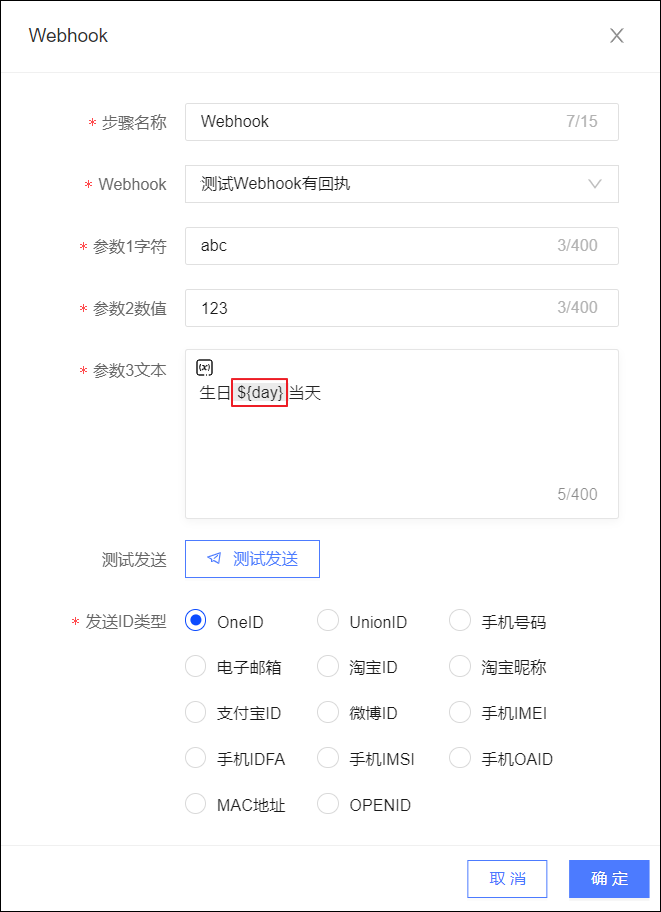 输入步骤名称。从下拉列表选择已配置的Webhook。若内容中包含参数，需要对参数输入或选择参数值，用于在发送时以具体的参数值取代参数名。例如：一方系统或三方系统设置的发送内容为“在{参数1字符}进行折扣活动”，{参数1字符}为一个参数，将其指定为“abc”后，将发送“在abc进行折扣活动”。对于文本型参数，您可以在参数值中插入变量，针对不同用户发送不同的内容：在需要插入变量的位置，单击图标，在弹窗中进行设置。对于从目标人群组件开始的链路：选择一个用户标签作为变量值，如下图所示。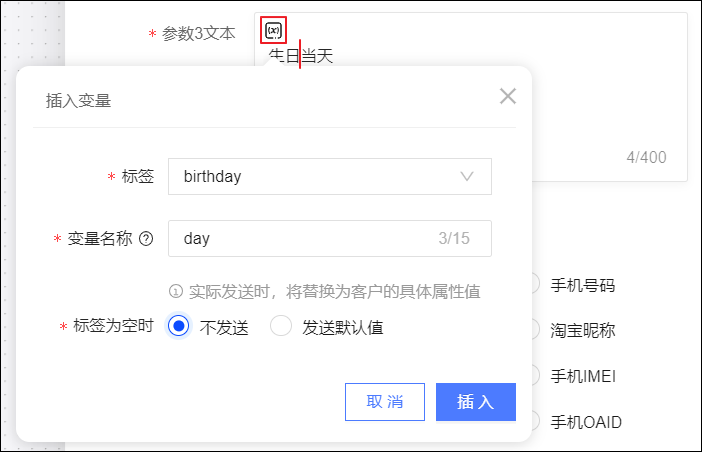 对于从行为事件组件开始的链路：选择对应事件上报的一个事件属性作为变量值，如下图所示。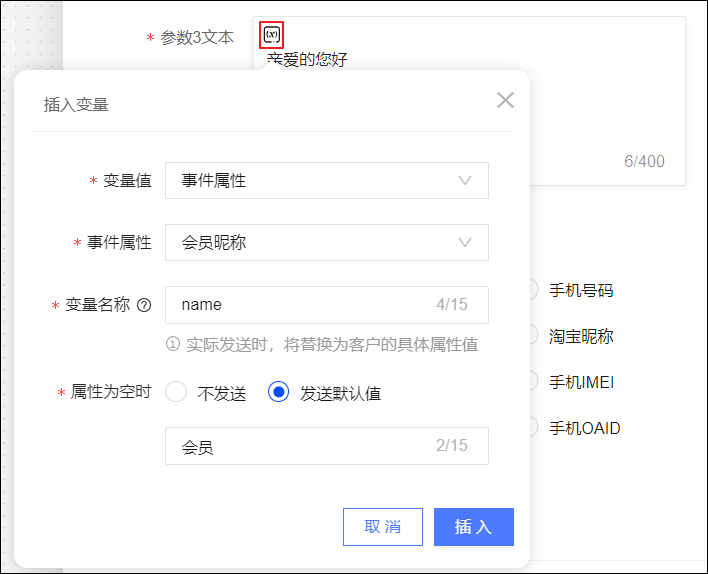 若满足以下条件，您也可以选择一个用户标签作为变量值，事件上报的用户将通过其QAID去匹配所有数据来源提供的标签值：说明 当第一个组件是行为事件组件时，若需要使用标签作为变量值，需要先购买Tablestore实例并开通功能，请联系阿里云销售经理。Tablestore实例可以与Tablestore授权配置中的Tablestore实例共用。输入变量名称。设置当属性/标签为空时，变量处是不发送内容，还是发送您指定的默认值。例如：按上图中的配置，内容为“亲爱的${name}您好”。若某用户的相应事件中上报的会员昵称为张三，将发送为“亲爱的张三您好”；若事件中未上报会员昵称，将发送为“亲爱的会员您好”。单击插入完成设置。单击测试发送，在如下图所示的弹窗中，选择测试发送使用的ID类型，输入测试发送使用的ID，对变量设置要发送的变量值，单击确定。说明 若已在Webhook管理中测试发送成功，可以跳过此步骤。弹窗将显示测试发送是否成功。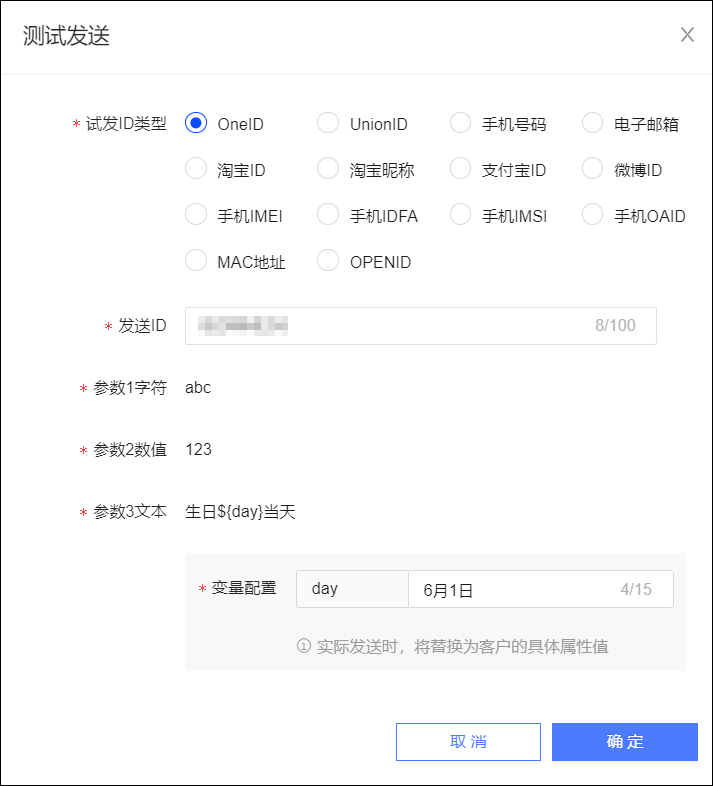 测试发送成功：请检查一方系统或三方系统是否收到了Webhook请求，测试ID是否收到消息。若未收到，请参照错误信息排查原因。测试发送失败：请参照错误信息排查原因。选择发送ID类型，通过哪种ID类型触达用户。单击确定，完成配置。7.4.24. 数据推送-推送Kafka组件推送Kafka组件将用户ID推送到阿里云Kafka或开源Kafka。说明 无论是从行为事件组件还是目标人群组件开始的链路，进入流程的用户都将通过其QAID去匹配所有数据来源提供的ID。ID类型支持使用ID类型管理中所有已启用的ID类型。需要事先由空间管理员或组织管理员新建Kafka接口，支持对接阿里云Kafka或开源Kafka。配置步骤：单击推送Kafka组件，在右侧弹出的面板中进行配置，如下图所示。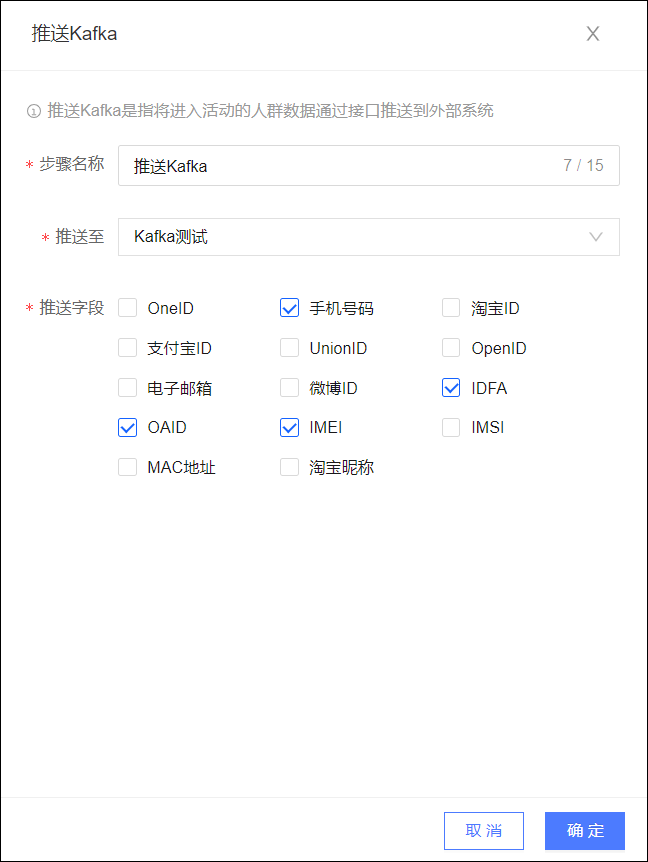 输入步骤名称，选择推送至的Kafka接口，选择要推送的ID类型。单击确定，完成配置。7.5. 事件管理（老版）本文对自动化营销目录下的老版事件管理页面进行介绍。老版事件上报的数据仅可用于行为事件组件开始的自动化营销活动。说明 Quick Audience现已提供新版事件上报功能，新版功能支持事件数据参与ID Mapping，实现在不同渠道识别同一用户，便于在自动化营销中灵活设置营销方案，并且支持事件数据存储于分析源，作为普通用户行为表使用，详情请参见新版事件上报文档。若您希望使用新版事件上报功能，请联系我们的技术人员帮助您将现有事件迁移到新版。迁移后，您需要按照新版事件上报流程购买Tablestore实例，进行相关配置，按新版接口调整事件上报程序，实现实时事件数据上报。在自动化营销使用行为事件数据前，需要定义事件，并开发脚本实现上报事件。事件需要由您自行定义，自行实现事件上报。支持通过以下渠道上报自定义事件：您的一方应用：APP、小程序、网页（含H5页面）第三方系统应用例如：将用户在您的H5页面中点击某个按钮、购买某个产品等动作作为一个事件，上报至Quick Audience。一方应用或第三方系统通过加入脚本，将应用自行采集的log日志转化为标准的MQ事件模型，并将其上报到Quick Audience，请参见上报事件。自定义事件操作步骤：选择工作空间>配置管理>自动化营销>事件管理。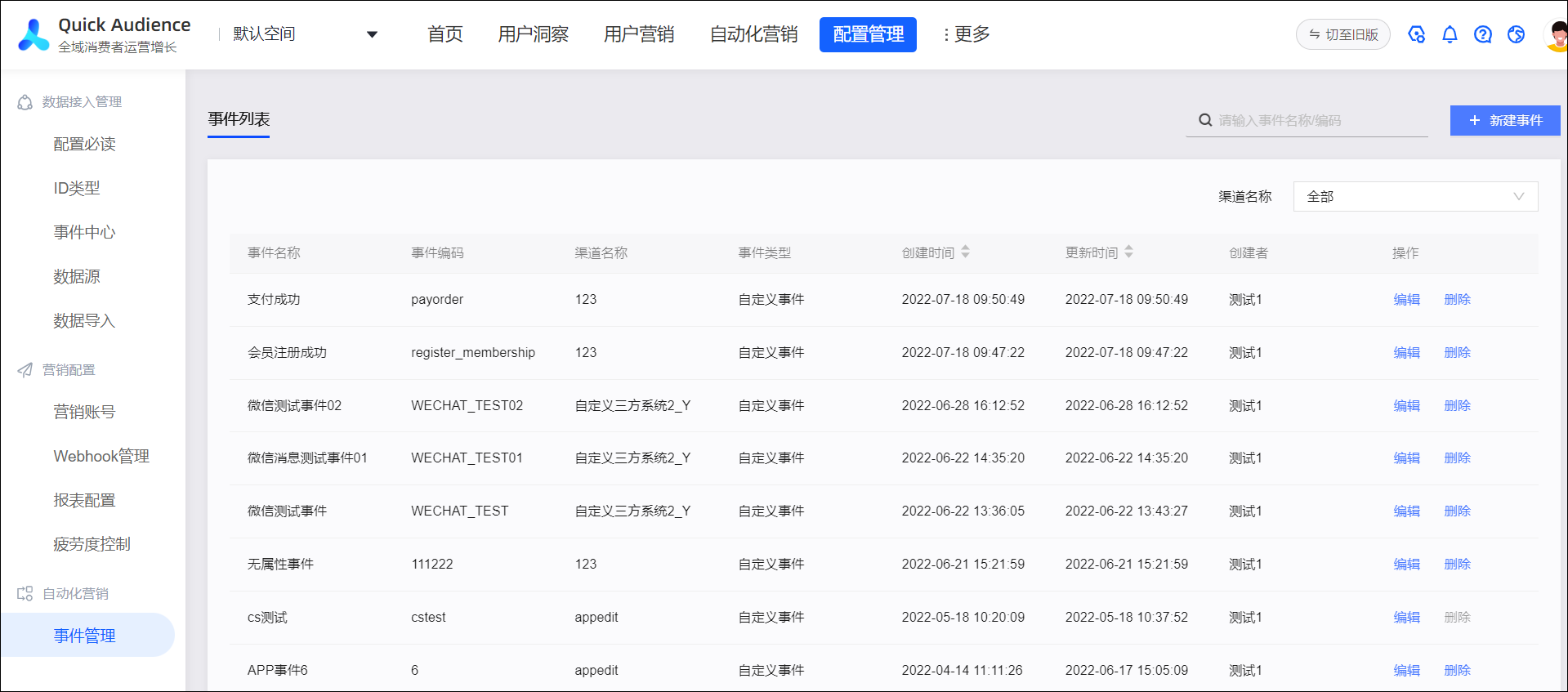 单击右上角新建事件。在弹出的对话框中，配置以下参数：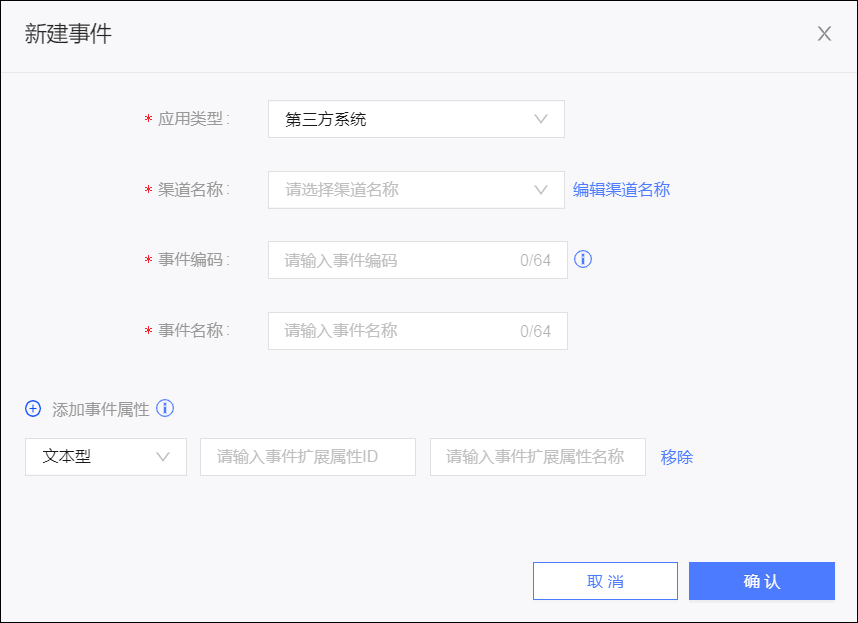 添加渠道名称：若单击添加渠道名称，在弹窗中输入渠道名称、APP_KEY，其中APP_KEY可以唯一标识一个渠道，一般为采集平台上定义的appkey。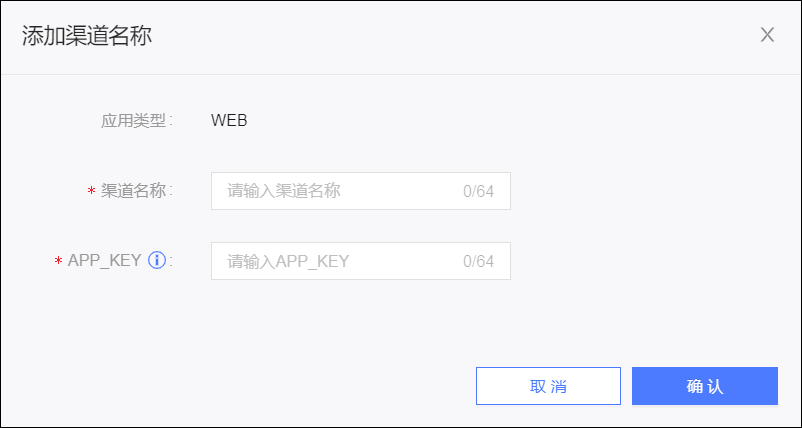 编辑渠道名称：若单击编辑渠道名称，出现如下图所示的弹窗。单击编辑，可修改渠道名称。若渠道下无事件，单击删除，可删除该渠道的记录。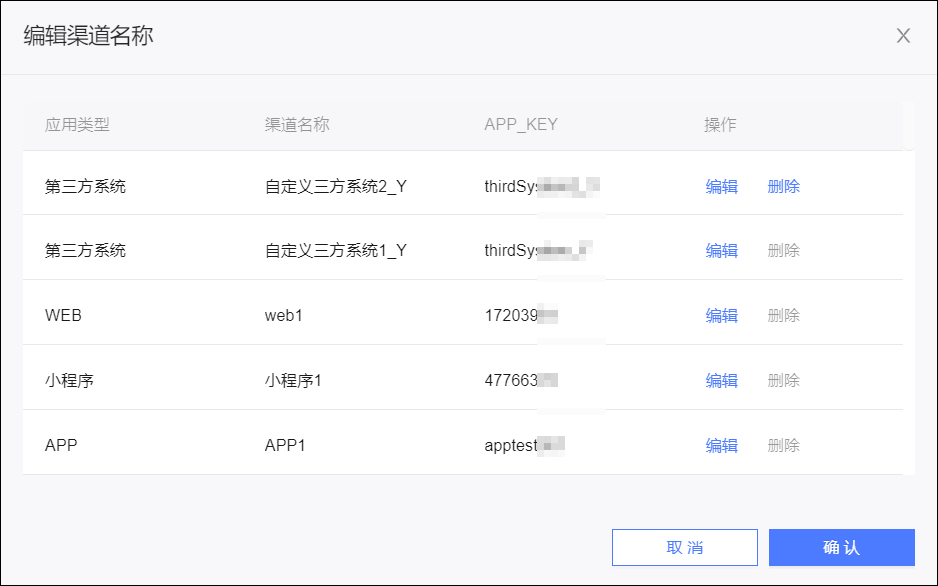 单击确认，完成新建事件。管理事件事件列表如下图所示。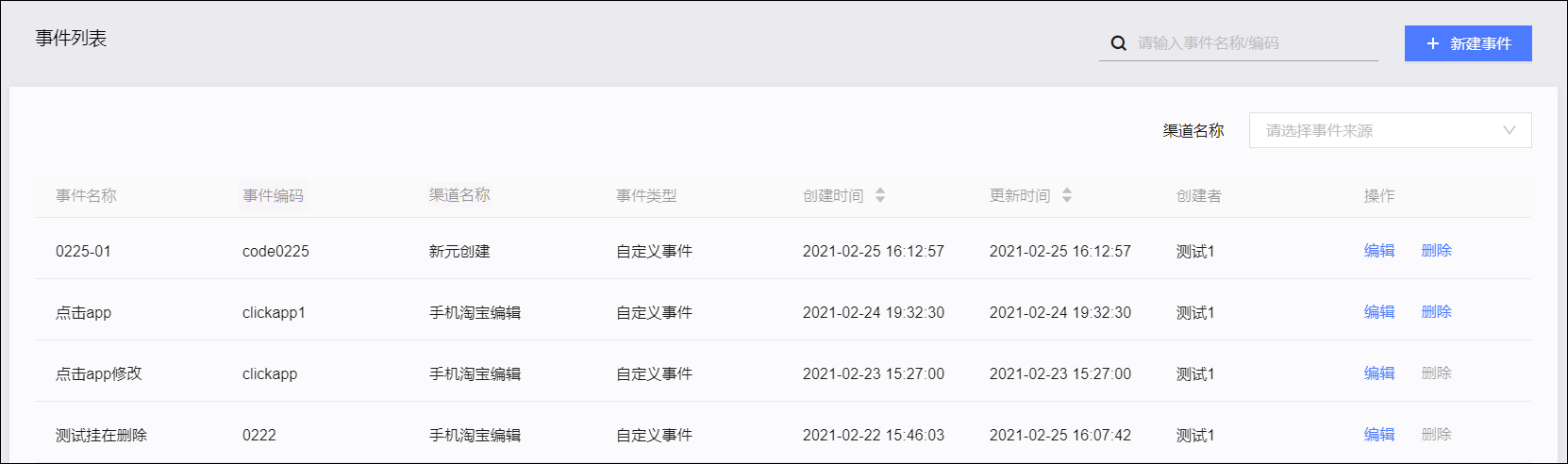 您可对事件进行以下管理操作：搜索：页面右上角支持通过名称或事件编码搜索。筛选：页面右上角支持筛选指定渠道的事件。编辑：单击自定义事件对应的编辑，可编辑事件。支持修改事件名称、事件扩展属性名称，以及添加事件属性，不支持修改其他参数或删除事件属性。具体操作与新建事件时相同。删除：单击自定义事件对应的删除，可删除未被自动化营销任务使用的事件。如事件已被使用，则不可删除。上报事件一方应用或第三方系统的研发人员需要编写脚本，将应用自行采集的log日志转化为标准的MQ事件模型，并将其上报到Quick Audience。事件、用户信息上报链路如下图所示。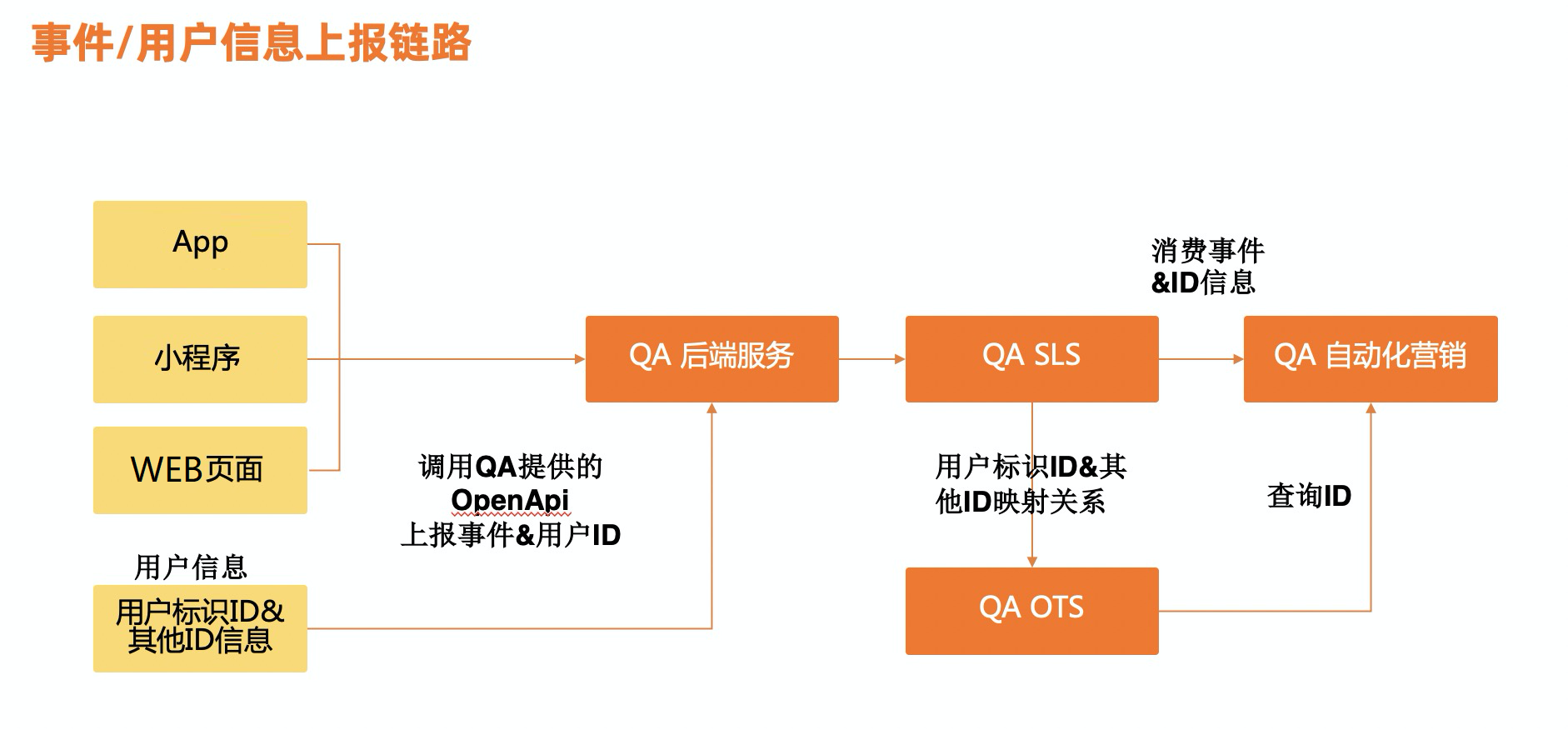 事件上报需要安装阿里云提供的Java SDK，使用行为事件消息上报接口、用户身份标识上报接口。说明如下：使用准备安装Java SDK安装阿里云Java核心库，请参见安装Alibaba Cloud SDK for Java。说明 SDK使用说明，请参见Java SDK参考。安装QuickAudience Java SDK。打开Aliyun Java SDK QuickAudience Public，下载并安装QuickAudience Java SDK。在项目目录下的pom.xml文件中，添加Maven依赖。添加依赖后，Maven项目管理工具会自动下载相关JAR包。<!--引入阿里云Core 包-->
<dependency>
  <groupId>com.aliyun</groupId>
  <artifactId>aliyun-java-sdk-core</artifactId>
  <version>4.5.2</version>
</dependency>

<!--引入QuickAudience 阿里云SDK-->
<!-- https://mvnrepository.com/artifact/com.aliyun/aliyun-java-sdk-retailadvqa-public -->
<dependency>
    <groupId>com.aliyun</groupId>
    <artifactId>aliyun-java-sdk-retailadvqa-public</artifactId>
    <version>3.3.16</version>
</dependency>接口通用入参accessId：请使用购买QA的主账号进入订单列表，单击QA（智能用户增长）订单对应的详情，进入订单详情页面获取实例名称。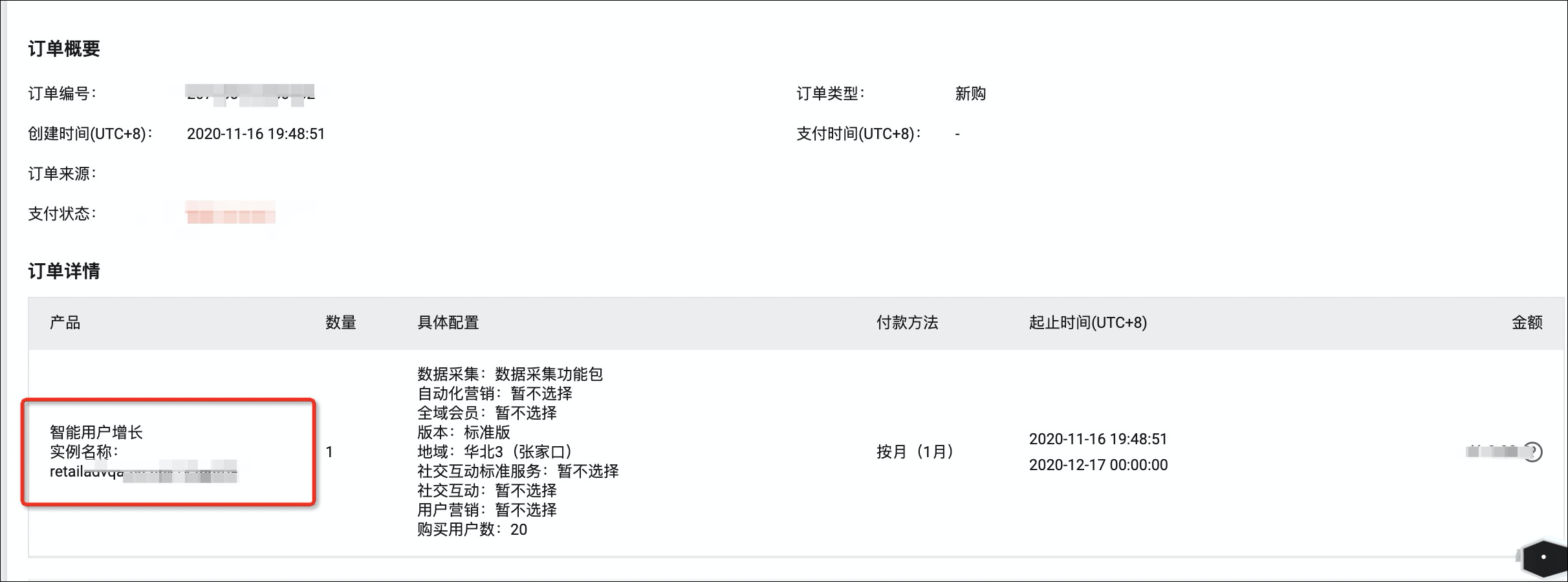 organizationId：请通过浏览器的开发者工具，在登录QA时获取,，如下图所示。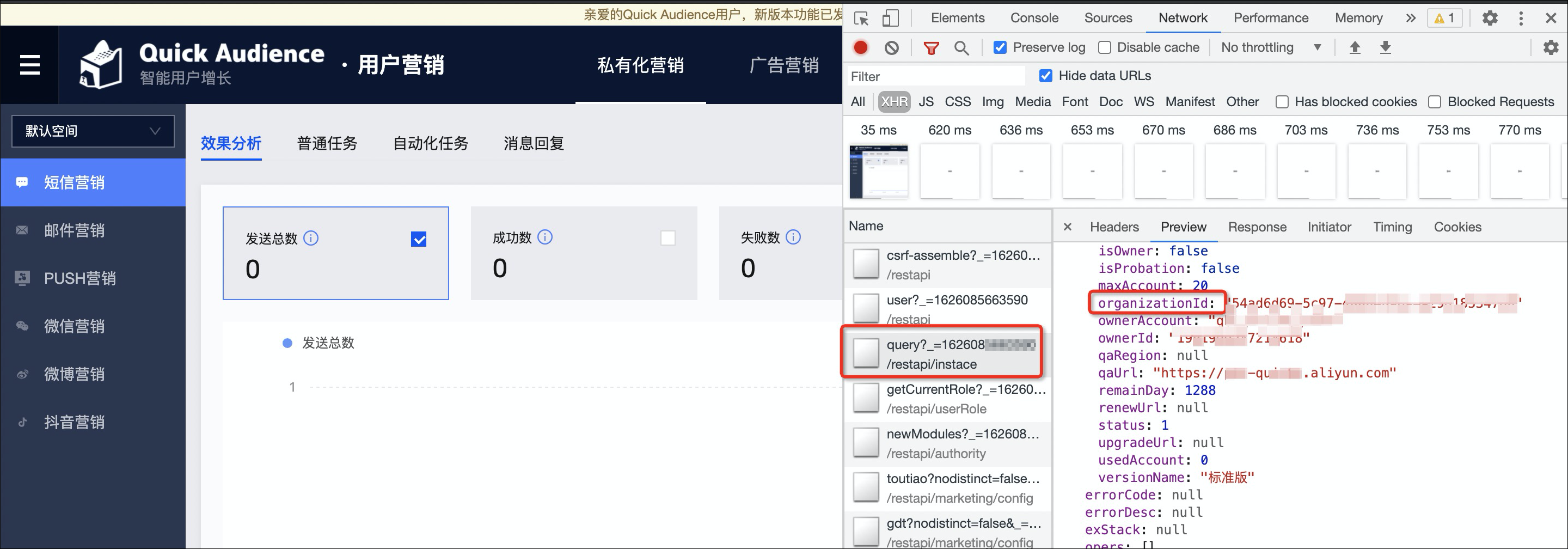 OpenAPI Endpoint列表行为事件消息上报接口接口入参接口出参接入Demoimport com.alibaba.fastjson.JSONObject;
import com.aliyuncs.DefaultAcsClient;
import com.aliyuncs.IAcsClient;
import com.aliyuncs.exceptions.ClientException;
import com.aliyuncs.profile.DefaultProfile;
import com.aliyuncs.retailadvqa_public.model.v20200515.RecieveEventMessageRequest;
import com.aliyuncs.retailadvqa_public.model.v20200515.RecieveEventMessageResponse;
import io.swagger.annotations.ApiModelProperty;
import lombok.Data;

import java.util.Arrays;
import java.util.HashMap;
import java.util.Map;

/**
 * 上报事件消息
*/
public class RecieveEventMessage {

    static String accessKey = "";
    static String accessSecret = "";
    static String regionId = "cn-shanghai";
    static String product = "retailadvqa-public";
    static String endpointUrl = "quicka-public.cn-shanghai.aliyuncs.com";

    static IAcsClient client = null;
    static {
        DefaultProfile profile =
                DefaultProfile.getProfile(
                        regionId,          // 地域ID
                        accessKey,         // RAM账号的AccessKeyID
                        accessSecret       // RAM账号AccessKeySecret
                );
        try {
            DefaultProfile.addEndpoint(
                    regionId,
                    product,
                    endpointUrl
            );
        } catch (Exception e) { }
        client= new DefaultAcsClient(profile);
    }

    public static void recieveEventMessage() throws ClientException {
        RecieveEventMessageRequest eventMessageRequest = new RecieveEventMessageRequest();
        eventMessageRequest.setAccessId("retailadvqa-xx-xxxxxxxxx");
        eventMessageRequest.setOrganizationId("56621289-820e-433a-9947-xxxxxxxxx");


        EventMessageModel messageModel = new EventMessageModel();
        messageModel.setOrgnizationId(eventMessageRequest.getOrganizationId());
        messageModel.setCustomerId("customer001");
        messageModel.setEventSourceCode("eventsource001");
        messageModel.setEventCode("event001");
        messageModel.setEventTime(System.currentTimeMillis());
        Map<String, String> extendAttributes = new HashMap<>();
        extendAttributes.put("key1", "value1");
        extendAttributes.put("key2", "123456");
        messageModel.setExtendAttributes(extendAttributes);

        // 批量上报接口，批量限制100。
        eventMessageRequest.setEventMessageModelListStr(JSONObject.toJSONString(Arrays.asList(messageModel)));
        System.out.println(JSONObject.toJSONString(Arrays.asList(messageModel)));

        RecieveEventMessageResponse recieveEventMessageResponse = client.getAcsResponse(eventMessageRequest);
        System.out.println("result = " + JSONObject.toJSONString(recieveEventMessageResponse));
    }

    public static void main(String... args) throws ClientException {
        recieveEventMessage();
    }

    @Data
    public static class EventMessageModel {

        @ApiModelProperty("组织Id")
        String orgnizationId;

        @ApiModelProperty(required = true, value = "用户/粉丝Id")
        String customerId;

        @ApiModelProperty("app_key。如果事件消息中没有app_key，自动化营销任务计算将不受渠道限制")
        String eventSourceCode;

        @ApiModelProperty(required = true, value = "事件编码")
        String eventCode;

        @ApiModelProperty(required = true, value = "事件实际发生的时间")
        Long eventTime;

        @ApiModelProperty("事件扩展属性ID和对应的值")
        Map<String, String> extendAttributes = new HashMap<>();

        @ApiModelProperty("事件消息模型版本号")
        Integer v = 1;
    }
}用户身份标识上报接口接口入参接口出参接入Demoimport com.alibaba.fastjson.JSONObject;
import com.aliyuncs.DefaultAcsClient;
import com.aliyuncs.IAcsClient;
import com.aliyuncs.exceptions.ClientException;
import com.aliyuncs.profile.DefaultProfile;
import com.aliyuncs.retailadvqa_public.model.v20200515.RecieveUserMessageRequest;
import com.aliyuncs.retailadvqa_public.model.v20200515.RecieveUserMessageResponse;
import io.swagger.annotations.ApiModelProperty;
import lombok.Data;

import java.util.Arrays;
import java.util.List;

/**
 * 上报用户身份标识
 */
public class RecieveCustomerMessage {

    static String accessKey = "";
    static String accessSecret = "";
    static String regionId = "cn-shanghai";
    static String product = "retailadvqa-public";
    static String endpointUrl = "quicka-public.cn-shanghai.aliyuncs.com";

    static IAcsClient client = null;
    static {
        DefaultProfile profile =
                DefaultProfile.getProfile(
                        regionId,          // 地域ID
                        accessKey,         // RAM账号的AccessKeyID
                        accessSecret       // RAM账号AccessKeySecret
                );
        try {
            DefaultProfile.addEndpoint(
                    regionId,
                    product,
                    endpointUrl
            );
        } catch (Exception e) { }
        client= new DefaultAcsClient(profile);
    }

    public static void recieveCustomerMessage() throws ClientException {
        RecieveUserMessageRequest recieveUserMessageRequest = new RecieveUserMessageRequest();
        recieveUserMessageRequest.setAccessId("retailadvqa-xx-xxxxxxxxx");
        recieveUserMessageRequest.setOrganizationId("56621289-820e-433a-9947-xxxxxxxxx");
        CustomerMessageModel customerMessageModel = new CustomerMessageModel();
        customerMessageModel.setOrgnizationId(recieveUserMessageRequest.getOrganizationId());
        customerMessageModel.setCustomerId("customer001");
        CustomerIdModel idModel = new CustomerIdModel();
        idModel.setCustomerId("13888888888");
        idModel.setIdMapping("mobile");
        customerMessageModel.setCustomerIdList(Arrays.asList(idModel));

        // 消息上报，批量限制100。
        recieveUserMessageRequest.setCustomerMessageModelListStr(JSONObject.toJSONString(Arrays.asList(customerMessageModel)));
        System.out.println(JSONObject.toJSONString(Arrays.asList(customerMessageModel)));
        RecieveUserMessageResponse recieveUserMessageResponse = client.getAcsResponse(recieveUserMessageRequest);
        System.out.println("result = " + JSONObject.toJSONString(recieveUserMessageResponse));
    }

    public static void main(String... args) throws ClientException {
        recieveCustomerMessage();
    }

    @Data
    public static class CustomerMessageModel {

        @ApiModelProperty("组织Id")
        String orgnizationId;

        @ApiModelProperty(required = true, value = "用户/粉丝Id")
        String customerId;

        @ApiModelProperty(required = true, value = "用户身份标识ID信息：如 idfa、imei、mobile")
        List<CustomerIdModel> customerIdList;


        @ApiModelProperty("用户身份标识消息模型版本号")
        Integer v = 1;
    }

    @Data
    public static class CustomerIdModel {

        @ApiModelProperty(required = true, value = "用户/粉丝Id")
        String customerId;

        /**
         目前支持如下用户ID类型：
         1）oneid
         2）email：电子邮件
         3）mobile：手机号
         4）taobao_id：淘宝ID
         5）taobao_nick：淘宝昵称
         6）imei：手机IMEI
         7）idfa：手机IDFA
         8）mac_org：MAC地址
         9）weibo_id_org：微博ID
         10）alipay_id：支付宝ID
         11）open_id：微信OpenID
         12) union_id：微信UnionID
         */
        @ApiModelProperty(required = true, value = "用户Id类型")
        String idMapping;
    }
}8. 常见问题8.1. 用户洞察常见问题本文汇总了用户洞察相关的常见问题。如何使用他人导入的数据进行分析？答：除管理员、数据导入者外，其他成员需要使用数据时，均需要相应的授权。授权单位为标签、AIPL模型、RFM模型，暂时不能以表为单位进行授权。其中，标签来自于已导入的用户标签表（包含基于已导入数据的自定义标签、用户属性），AIPL模型、RFM模型分别从用户行为表、订单明细表或订单汇总表创建。授权方式分为三类：使用权限：在透视分析、人群筛选、推送Kafka、营销等场景使用标签的权限。管理权限：对已授权的标签进行编辑、授权的权限，同时也将具有使用权限。行级权限：授予指定行的使用权限，以达到数据隔离的目的。授权操作需要由管理员、数据导入者或被授予管理权限的成员完成，请参见授权。如何同步计算源中的最新数据？答：AIPL模型、RFM模型、人群创建后，如计算源中的数据已更新，您可以通过重新导入数据表、更新AIPL模型、RFM模型、自定义标签、人群的方式，将最新数据同步到Quick Audience，否则用户分析、人群分析时只能使用滞后的数据，分析结果可能不能反映用户最新情况。重新导入数据表：用户标签表、用户行为表、统计表、订单明细表、订单汇总表的导入均支持手动调度、日/小时周期调度、通过接口触发调度，导入调度配置请参见调度任务。更新模型：RFM模型、AIPL模型支持手动更新、跟随底层数据调度更新，更新操作请分别参见管理AIPL模型、管理RFM模型。更新自定义标签：自定义标签支持手动更新、日/周/月周期更新，更新操作请参见更新自定义标签。更新人群：人群支持手动更新、跟随底层数据调度更新、周/月周期更新，更新操作请参见人群更新与快照。说明 由于更新RFM模型、AIPL模型、自定义标签、人群时，不会自动触发其来源数据表的导入调度，因此您需要先调度导入数据表，导入完成后再更新，才能成功将计算源中的最新数据同步到RFM模型、AIPL模型、人群。以下我们的建议，仅供参考：建议您从底表的调度导入开始，根据您的底表加工任务情况进行设置：若底表会固定进行周期更新，建议设置导入任务为周期调度。若底表不进行周期更新，可以采用手动调度，或者采用接口触发调度方法，自行编写代码在底表的加工任务完成后调用接口触发调度。设置底表的调度导入后，建议将人群、RFM模型、AIPL模型设置为跟随底层数据调度更新，这样每次数据表成功导入后，人群、RFM模型、AIPL模型都将自动更新为新的数据。哪些原因会导致数据表导入失败，AIPL模型、RFM模型、自定义标签、人群更新失败？答：数据表导入失败，AIPL模型、RFM模型、自定义标签、人群更新失败时，将显示失败图标，请将鼠标移动到图标上方查看具体失败原因。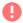 常见失败原因包括：无相应数据的权限，可能是计算源的账号授权设置发生了变更，请管理员登录计算源检查账号授权情况。底层数据表不存在，可能是数据表被重命名、删除。请检查底层数据表。计算源的密码发生了变更，但新密码未更新到Quick Audience的计算源配置中，此时基于该计算源的所有数据表、人群更新都将失败。请管理员更新计算源的密码。执行SQL出错。原因可能是资源被占用导致执行失败，建议稍后重试。导入数据表时的ID加密方式选项，与ID推送到数据银行、达摩盘的ID加密方式选项有什么区别？答：数据表导入Quick Audience时，ID加密方式支持选择未加密、MD5、SHA256、AES，是需要您指定原始数据导入前是否已经加密和相应的加密方式。在推送ID到数据银行、达摩盘时，推送加密方式支持选择：MD5、SHA256，是需要您指定推送时对ID的加密方式：若ID原始数据为原文，Quick Audience将在推送时对其进行MD5/SHA256加密。若ID原始数据已被AES加密，Quick Audience将先对其进行解密，然后在推送时对其进行MD5/SHA256加密。若ID原始数据已被MD5加密，推送时仅能选择推送加密方式为MD5，Quick Audience将在推送时保持MD5加密状态。若ID原始数据已被SHA256加密，推送时仅能选择推送加密方式为SHA256，Quick Audience将在推送时保持SHA256加密状态。阿里云产品版本：4.6.1-aop 名词描述工作空间简称为空间。Quick Audience可以创建多个空间，空间之间数据隔离，通常属于不同细分品牌或部门。使用者需要加入空间，成为空间成员，才能在空间中进行与该品牌或部门相关的用户洞察、用户营销等业务操作。计算源计算源是存储分析对象底层数据表的数据库，并由计算源进行ID Mapping，完成用户身份识别和全渠道数据整合。同一个MaxCompute数据库可以添加到不同的空间作为计算源。分析源原始数据在计算源中完成ID Mapping后，将被导入分析源，用于后续的分析圈选和营销投放。同一个Hologres、AnalyticDB MySQL 3.0数据库可以添加到不同的空间作为分析源。数据源数据源是计算源、分析源的统称。用户ID简称为ID。ID可以表示一个用户的身份，要导入的用户数据表至少需要包含一个ID字段，ID字段要求请参见Quick Audience数据表样例。ID可用于营销、推送等。用户ID分为四类：用户标识：本质上能够代表一个用户，在用户注册三方平台、企业一方账号时可能需要填写，例如：手机号码、电子邮箱等。设备ID：电子设备自带的ID，通常通过App埋点收集，例如：IMEI、IDFA、IMSI、OAID、MAC地址等，并非与人本身绑定。企业一方ID：由企业一方的业务系统为用户生成的ID，例如：企业一方CRM的会员ID。三方平台ID：用户在三方平台里的ID，例如：UnionID、OpenID、淘宝ID、淘宝昵称、支付宝ID、微博ID等。用户ID进入Quick Audience后，将通过ID Mapping生成唯一身份标识QAID，实现跨来源渠道、跨ID类型的用户身份识别、数据拉通。QAIDQAID是Quick Audience内部专有的ID类型，是系统为每个用户赋予的唯一身份标识。在将数据表从计算源导入Quick Audience，或者Quick Audience收到上报的事件数据时，系统将进行ID Mapping，基于ID进行用户身份识别（将同一个ID识别为同一个用户，进行去重），然后为每个用户赋予一个QAID。在后续的用户分析、人群筛选、营销发送等操作中，QAID将作为用户的唯一身份标识。在需要使用、推送其他ID类型、标签等数据时，将根据QAID匹配出该用户的所有ID字段、数据。标签标签分为以下几类：导入的标签：用户标签表记录用户的一系列维度特征。导入Quick Audience时，通过为字段配置标签别名的方式给用户打标签，后续使用标签时，实质上是在使用对应的字段。自定义标签：基于已导入的各类数据，自行定义标签规则，从而对满足规则的用户打标签。支持自定义以下标签：偏好类标签：基于用户行为表、订单明细表数据，将用户出现次数最多或数值最大的维度特征作为标签值。例如：用户偏好的购物时段/价格区间/渠道/主题/品类、用户购买的最高单品价格。忠诚度标签：基于用户行为表、订单明细表数据，将用户最后一次或首次行为的时间等维度特征或距今天数，或者累计行为天数作为标签值。例如：最近一次购买/访问时间或距今天数、累计消费/活跃天数。购买力标签：基于用户行为表、订单明细表数据，将用户的订单金额/次数/互动行为的统计值作为标签值。例如：近一年的累计购买金额/购买件数/订单数、平均/最高/最低订单金额。用户阶段标签：按照您需要的用户分层逻辑对用户进行筛选，类似于人群筛选，筛选出满足不同条件的用户，给他们打上不同的分层标签。例如：筛选出购买总金额≥1000且爱好美食的用户，打上营销优先级1的标签；筛选出购买总金额在100~999且属于人群A的用户，打上营销优先级2的标签。标签列表还包含用户属性，以及社交互动、零售CRM模块的用户标签。用户属性用户属性规定了用户的基础信息体系，实际取值来源于导入的用户标签表，当表字段映射了用户属性时，用户属性值采用该字段的值。后续使用时，仅展示映射的用户属性，不再展示原始标签。用户属性与ID Mapping配合使用，帮助您构建跨来源渠道的用户基础信息体系，为用户画像提供依据。用户画像用户画像是指根据用户的属性、标签、偏好、行为记录、购买记录、营销记录等信息抽象出来的标签化用户模型。在用户360页面，我们将经过ID Mapping进行身份识别后的用户的相关信息集中展示，并提供便捷的打标签功能，便于您进行线索追踪和售后跟进。RFM模型RFM模型是一种通过用户的R消费间隔（Recency）、F消费频率（Frequency）、M消费金额（Monetary）三项指标来衡量用户价值的手段。Quick Audience的RFM模型是基于订单明细表、订单汇总表创建的，可以用于RFM分析、人群筛选等。AIPL模型AIPL模型是一种将用户与品牌相关的行为划分亲密度阶段的手段，以此来衡量用户的价值。其中：A品牌认知（Awareness）、I品牌兴趣（Interest）、P品牌购买（Purchase）、L品牌忠诚度（Loyalty）。且在不同的时间段，用户的相关行为不同，亲密度阶段可能发生转化。Quick Audience的AIPL模型是基于用户行为表创建的，可以用于AIPL用户分析、AIPL流转分析、人群筛选等。人群Quick Audience中的人群是多个用户的QAID集合。与全量用户不同，人群可以是为实现特定目的，或为满足特定条件，从全量用户中筛选后产生的。人群的创建方式包括：从导入的数据表筛选满足指定条件的用户（即人群筛选），上传用户ID列表，利用已有人群进行交、并、差计算生成新人群，从用户分析、短信、邮件、push营销的结果中以及分析报表中筛选需要的用户等。人群可用于洞察分析、营销发送、推送到数据银行、达摩盘或Kafka等。推送将某些数据发送到其他渠道，用于在其他渠道存储、使用。人群推送：支持推送到品牌数据银行、达摩盘、阿里云Kafka或开源Kafka，还支持推送到社交互动、零售CRM、媒体投放模块，供这些模块使用。AIPL模型推送：支持推送到品牌数据银行。自动化营销自动化营销是通过可拖拽的画布式配置工具，制定差异化营销策略后，由系统自动执行的智能化产品。行为事件简称为事件。将用户在指定渠道的某些操作定义为事件，由渠道按指定格式上报实时事件数据，用于自动化营销。其中包括一类订单事件，聚焦于用户购买商品的相关行为。支持将事件数据存储在分析源，一般行为事件保存为用户行为表，订单事件保存为订单明细表，用于人群筛选、生成RFM/AIPL模型、自定义标签等等。参数说明接口类型选择短信。接口名称输入第三方短信平台的完整名称。回调接口地址输入以http://或https://开头的审核或发送调用地址，用于QA调取短信模板和签名审核、内容发送通知、获取审核状态等。最下方将相应地显示各接口的完整地址。接口请按照规范开发，请参见第三方短信平台接口规范。鉴权方式选择鉴权方式：无：不进行鉴权。密钥：短信通过密钥进行鉴权。请输入用于鉴权的密钥。上行消息接收开启开关后，将支持接收用户回复的消息。若开启上行消息接收，则需要选择一个ADB3.0类型的分析源用于保存用户回复的消息。URL参数含义示例timestamp秒级时间戳1631865523nonce32位随机字符串2e6eceb5737b473284c930c8ef79090eHeader含义说明X-QA-Hmac-Signature权鉴签名开启权鉴时使用，权鉴方式见下文。未开启权鉴时，该Header填空字符串""。参数含义示例keywebhook配置的密钥123456789接口描述短信模板审核短信模板审核短信模板审核短信模板审核URL${prefix}/sms/smsTemplate?timestamp=&nonce=${prefix}/sms/smsTemplate?timestamp=&nonce=${prefix}/sms/smsTemplate?timestamp=&nonce=${prefix}/sms/smsTemplate?timestamp=&nonce=请求方式postpostpostpost请求类型application/jsonapplication/jsonapplication/jsonapplication/json返回类型*/**/**/**/*参数名数据类型参数类型是否必填说明1.remarkstringbody是短信模板申请说明。在申请说明中描述业务使用场景，长度为1~100个字符。2.templateContentstringbody是模板内容，长度为1~500个字符。3.templateNamestringbody是模板名称，长度为1~30个字符。4.templateTypeinteger(int32)body是短信类型。0：验证码。1：短信通知。2：推广短信。3：国际/港澳台消息。5.creatorAccountstringbody是模板创建人Quick Audience账号，长度为1~36个字符。状态码描述描述说明说明200OKOK请求成功。请求成功。401UnauthorizedUnauthorized请求未经授权。请求未经授权。403ForbiddenForbidden请求被拒绝。请求被拒绝。404Not FoundNot Found请求的资源不存在。请求的资源不存在。返回属性名类型类型说明说明1.platformNamestringstring短信服务方名称，与接口配置时填写的接口名称一致。短信服务方名称，与接口配置时填写的接口名称一致。2.codestringstring请求状态码，200或OK表示成功。请求状态码，200或OK表示成功。3.messagestringstring状态码描述。状态码描述。4.requestIdstringstring请求ID。请求ID。5.templateCodestringstring短信模板code，用于查看模板申请状态和结果。短信模板code，用于查看模板申请状态和结果。示例示例示例示例示例请求参数-d '{"remark":"string","templateContent":"string","templateName":"string","templateSubject":"string","templateType":0,"creatorAccount":"string"}'-d '{"remark":"string","templateContent":"string","templateName":"string","templateSubject":"string","templateType":0,"creatorAccount":"string"}'-d '{"remark":"string","templateContent":"string","templateName":"string","templateSubject":"string","templateType":0,"creatorAccount":"string"}'-d '{"remark":"string","templateContent":"string","templateName":"string","templateSubject":"string","templateType":0,"creatorAccount":"string"}'返回值{"platformName":"string","code":"string","templateCode":"string","message":"string","requestId":"string"}{"platformName":"string","code":"string","templateCode":"string","message":"string","requestId":"string"}{"platformName":"string","code":"string","templateCode":"string","message":"string","requestId":"string"}{"platformName":"string","code":"string","templateCode":"string","message":"string","requestId":"string"}接口描述短信模板修改短信模板修改短信模板修改短信模板修改URL${prefix}/sms/smsTemplate/{templateCode}?timestamp=&nonce=${prefix}/sms/smsTemplate/{templateCode}?timestamp=&nonce=${prefix}/sms/smsTemplate/{templateCode}?timestamp=&nonce=${prefix}/sms/smsTemplate/{templateCode}?timestamp=&nonce=请求方式putputputput请求类型application/jsonapplication/jsonapplication/jsonapplication/json返回类型*/**/**/**/*参数名数据类型参数类型是否必填说明1.remarkstringbody是短信模板申请说明。在申请说明中描述业务使用场景，长度为1~100个字符。2.templateContentstringbody是模板内容，长度为1~500个字符。3.templateNamestringbody是模板名称，长度为1~30个字符。4.templateTypeinteger(int32)body是短信类型。0：验证码。1：短信通知。2：推广短信。3：国际/港澳台消息。5.modifierAccountstringbody是模板修改人Quick Audience账号，长度为1~36个字符。状态码描述描述说明说明200OKOK请求成功。请求成功。401UnauthorizedUnauthorized请求未经授权。请求未经授权。403ForbiddenForbidden请求被拒绝。请求被拒绝。404Not FoundNot Found请求的资源不存在。请求的资源不存在。返回属性名类型类型说明说明1.platformNamestringstring短信服务方名称，与接口配置时填写的接口名称一致。短信服务方名称，与接口配置时填写的接口名称一致。2.codestringstring请求状态码，200或OK表示成功。请求状态码，200或OK表示成功。3.messagestringstring状态码描述。状态码描述。4.requestIdstringstring请求ID。请求ID。5.templateCodestringstring短信模板code，用于查看模板申请状态和结果。短信模板code，用于查看模板申请状态和结果。示例示例示例示例示例请求参数-d '{"remark":"string","templateContent":"string","templateName":"string","templateSubject":"string","templateType":0,"modifierAccount":"string"}'-d '{"remark":"string","templateContent":"string","templateName":"string","templateSubject":"string","templateType":0,"modifierAccount":"string"}'-d '{"remark":"string","templateContent":"string","templateName":"string","templateSubject":"string","templateType":0,"modifierAccount":"string"}'-d '{"remark":"string","templateContent":"string","templateName":"string","templateSubject":"string","templateType":0,"modifierAccount":"string"}'返回值{"platformName":"string","code":"string","templateCode":"string","message":"string","requestId":"string"}{"platformName":"string","code":"string","templateCode":"string","message":"string","requestId":"string"}{"platformName":"string","code":"string","templateCode":"string","message":"string","requestId":"string"}{"platformName":"string","code":"string","templateCode":"string","message":"string","requestId":"string"}接口描述短信签名审核状态查询短信签名审核状态查询短信签名审核状态查询短信签名审核状态查询URL${prefix}/sms/smsSign/{signName}?timestamp=&nonce=${prefix}/sms/smsSign/{signName}?timestamp=&nonce=${prefix}/sms/smsSign/{signName}?timestamp=&nonce=${prefix}/sms/smsSign/{signName}?timestamp=&nonce=请求方式getgetgetget请求类型application/jsonapplication/jsonapplication/jsonapplication/json返回类型*/**/**/**/*参数名数据类型参数类型是否必填说明1.signNamestringpath是短信签名。状态码描述描述说明说明200OKOK请求成功。 请求成功。 401UnauthorizedUnauthorized请求未经授权。请求未经授权。403ForbiddenForbidden请求被拒绝。请求被拒绝。404Not FoundNot Found请求的资源不存在。请求的资源不存在。返回属性名类型类型说明说明1.platformNamestringstring短信服务方名称，与接口配置时填写的接口名称一致。短信服务方名称，与接口配置时填写的接口名称一致。2.codestringstring请求状态码，200或OK表示成功。请求状态码，200或OK表示成功。3.createDatestringstring短信签名的创建日期和时间，如：2019-01-08 16:44:13。短信签名的创建日期和时间，如：2019-01-08 16:44:13。4.messagestringstring状态码描述。状态码描述。5.reasonstringstring审核备注。如果审核状态为审核通过或审核中，参数Reason显示为“无审核备注”；如果审核状态为审核未通过，参数Reason显示审核的具体原因。审核备注。如果审核状态为审核通过或审核中，参数Reason显示为“无审核备注”；如果审核状态为审核未通过，参数Reason显示审核的具体原因。6.requestIdstringstring请求ID。请求ID。7.signNamestringstring短信签名。短信签名。8.signStatusinteger(int32)integer(int32)签名审核状态。0：审核中。1：审核通过。2：审核失败，在返回参数Reason中查看审核失败原因。签名审核状态。0：审核中。1：审核通过。2：审核失败，在返回参数Reason中查看审核失败原因。示例示例示例示例示例请求参数无示例无示例无示例无示例返回值{"reason":"string","code":"string","signName":"string","requestId":"string","signStatus":0,"platformName":"string","message":"string","createDate":"string"}{"reason":"string","code":"string","signName":"string","requestId":"string","signStatus":0,"platformName":"string","message":"string","createDate":"string"}{"reason":"string","code":"string","signName":"string","requestId":"string","signStatus":0,"platformName":"string","message":"string","createDate":"string"}{"reason":"string","code":"string","signName":"string","requestId":"string","signStatus":0,"platformName":"string","message":"string","createDate":"string"}接口描述短信模板审核状态查询短信模板审核状态查询短信模板审核状态查询短信模板审核状态查询URL${prefix}/sms/smsTemplate/{templateCode}?timestamp=&nonce=${prefix}/sms/smsTemplate/{templateCode}?timestamp=&nonce=${prefix}/sms/smsTemplate/{templateCode}?timestamp=&nonce=${prefix}/sms/smsTemplate/{templateCode}?timestamp=&nonce=请求方式getgetgetget请求类型application/jsonapplication/jsonapplication/jsonapplication/json返回类型*/**/**/**/*参数名数据类型参数类型是否必填说明1.templateCodestringpath是模板code。状态码描述描述说明说明200OKOK请求成功。请求成功。401UnauthorizedUnauthorized请求未经授权。请求未经授权。403ForbiddenForbidden请求被拒绝。请求被拒绝。404Not FoundNot Found请求的资源不存在。请求的资源不存在。返回属性名类型类型说明说明1.platformNamestringstring服务方名称，与接口配置时填写的接口名称一致。服务方名称，与接口配置时填写的接口名称一致。2.codestringstring请求状态码，200或OK表示成功。请求状态码，200或OK表示成功。3.createDatestringstring模板的创建日期和时间，如：2019-01-08 16:44:13。模板的创建日期和时间，如：2019-01-08 16:44:13。4.messagestringstring状态码描述。状态码描述。5.reasonstringstring审核备注。如果审核状态为审核通过或审核中，参数Reason显示为“无审核备注”；如果审核状态为审核未通过，参数Reason显示审核的具体原因。审核备注。如果审核状态为审核通过或审核中，参数Reason显示为“无审核备注”；如果审核状态为审核未通过，参数Reason显示审核的具体原因。6.requestIdstringstring请求ID。请求ID。7.templateCodestringstring模板code。模板code。8.templateContentstringstring模板内容。模板内容。9.templateNamestringstring模板名称。模板名称。10.templateStatusinteger(int32)integer(int32)模板审核状态。0：审核中。1：审核通过。2：审核失败，在返回参数Reason中查看审核失败原因。模板审核状态。0：审核中。1：审核通过。2：审核失败，在返回参数Reason中查看审核失败原因。11.templateTypeinteger(int32)integer(int32)短信模板类型。0：验证码。1：短信通知。2：推广短信。3：国际/港澳台消息。短信模板类型。0：验证码。1：短信通知。2：推广短信。3：国际/港澳台消息。示例示例示例示例示例请求参数无示例无示例无示例无示例返回值{"templateStatus":0,"templateType":0,"reason":"string","code":"string","templateName":"string","requestId":"string","templateContent":"string","platformName":"string","templateCode":"string","message":"string","createDate":"string"}{"templateStatus":0,"templateType":0,"reason":"string","code":"string","templateName":"string","requestId":"string","templateContent":"string","platformName":"string","templateCode":"string","message":"string","createDate":"string"}{"templateStatus":0,"templateType":0,"reason":"string","code":"string","templateName":"string","requestId":"string","templateContent":"string","platformName":"string","templateCode":"string","message":"string","createDate":"string"}{"templateStatus":0,"templateType":0,"reason":"string","code":"string","templateName":"string","requestId":"string","templateContent":"string","platformName":"string","templateCode":"string","message":"string","createDate":"string"}接口描述单条短信发送单条短信发送单条短信发送单条短信发送URL${prefix}/sms/send?timestamp=&nonce=${prefix}/sms/send?timestamp=&nonce=${prefix}/sms/send?timestamp=&nonce=${prefix}/sms/send?timestamp=&nonce=请求方式postpostpostpost请求类型application/jsonapplication/jsonapplication/jsonapplication/json返回类型*/**/**/**/*参数名数据类型参数类型是否必填说明1.limitinteger(int64)body否发送人数限制。2.outIdstringbody是外部流水扩展字段。3.phoneNumbersstringbody是接收短信的手机号码。国内短信：11位手机号码，例如159********；国际/港澳台消息：国际区号+号码，例如85200******。4.signNamestringbody是短信签名名称。5.templateCodestringbody是模板code。6.templateParamstringbody否短信模板变量对应的实际值，JSON格式。例如：{"name":"TemplateParamJson","age":"age"}。状态码描述描述说明说明200OKOK请求成功。请求成功。401UnauthorizedUnauthorized请求未经授权。请求未经授权。403ForbiddenForbidden请求被拒绝。请求被拒绝。404Not FoundNot Found请求的资源不存在。请求的资源不存在。返回属性名类型类型说明说明1.bizIdstringstring发送回执ID。发送回执ID。2.platformNamestringstring服务方名称，与接口配置时填写的接口名称一致。服务方名称，与接口配置时填写的接口名称一致。3.codestringstring请求状态码，200或OK表示成功。请求状态码，200或OK表示成功。4.messagestringstring状态码描述。状态码描述。5.requestIdstringstring请求ID。请求ID。示例示例示例示例示例请求参数-d '{"limit":0,"outId":"string","phoneNumbers":"string","signName":"string","templateCode":"string","templateParam":"string"}'-d '{"limit":0,"outId":"string","phoneNumbers":"string","signName":"string","templateCode":"string","templateParam":"string"}'-d '{"limit":0,"outId":"string","phoneNumbers":"string","signName":"string","templateCode":"string","templateParam":"string"}'-d '{"limit":0,"outId":"string","phoneNumbers":"string","signName":"string","templateCode":"string","templateParam":"string"}'返回值{"bizId":"string","platformName":"string","code":"string","message":"string","requestId":"string"}{"bizId":"string","platformName":"string","code":"string","message":"string","requestId":"string"}{"bizId":"string","platformName":"string","code":"string","message":"string","requestId":"string"}{"bizId":"string","platformName":"string","code":"string","message":"string","requestId":"string"}接口描述批量短信发送，手机号存储于OSS。批量短信发送，手机号存储于OSS。批量短信发送，手机号存储于OSS。批量短信发送，手机号存储于OSS。URL${prefix}/sms/sendBatch?timestamp=&nonce=${prefix}/sms/sendBatch?timestamp=&nonce=${prefix}/sms/sendBatch?timestamp=&nonce=${prefix}/sms/sendBatch?timestamp=&nonce=请求方式postpostpostpost请求类型application/jsonapplication/jsonapplication/jsonapplication/json返回类型*/**/**/**/*参数名数据类型参数类型是否必填说明1.limitinteger(int64)body否发送人数限制。2.outIdstringbody是外部流水扩展字段。3.phoneOssUrlstringbody是接收短信的手机号码文件所在的OSS路径。文件格式txt。国内短信：11位手机号码，例如159********；国际/港澳台消息：国际区号+号码，例如85200******。每个号码一行。变量短信会在每行手机号后面加上变量名称与替换值内容。例如：{"name":"TemplateParamJson","age":"age"}。4.signNamestringbody是短信签名名称。5.templateCodestringbody是模板code。6.isVariableinteger(int64)body是是否是变量短信。0：不是变量短信。1：是变量短信。状态码描述描述说明说明200OKOK请求成功。请求成功。401UnauthorizedUnauthorized请求未经授权。请求未经授权。403ForbiddenForbidden请求被拒绝。请求被拒绝。404Not FoundNot Found请求的资源不存在。请求的资源不存在。返回属性名类型类型说明说明1.bizIdstringstring发送回执ID。发送回执ID。2.platformNamestringstring服务方名称，与接口配置时填写的接口名称一致。服务方名称，与接口配置时填写的接口名称一致。3.codestringstring请求状态码，200或OK表示成功。请求状态码，200或OK表示成功。4.messagestringstring状态码描述。状态码描述。5.requestIdstringstring请求ID。请求ID。示例示例示例示例示例请求参数-d '{"limit":0,"outId":"string","phoneOssUrl":"string","signName":"string","templateCode":"string","isVariable":"string"}'-d '{"limit":0,"outId":"string","phoneOssUrl":"string","signName":"string","templateCode":"string","isVariable":"string"}'-d '{"limit":0,"outId":"string","phoneOssUrl":"string","signName":"string","templateCode":"string","isVariable":"string"}'-d '{"limit":0,"outId":"string","phoneOssUrl":"string","signName":"string","templateCode":"string","isVariable":"string"}'返回值{"bizId":"string","platformName":"string","code":"string","message":"string","requestId":"string"}{"bizId":"string","platformName":"string","code":"string","message":"string","requestId":"string"}{"bizId":"string","platformName":"string","code":"string","message":"string","requestId":"string"}{"bizId":"string","platformName":"string","code":"string","message":"string","requestId":"string"}接口描述批量短信发送批量短信发送批量短信发送批量短信发送URL${prefix}/sms/sendBatchList?timestamp=&nonce=${prefix}/sms/sendBatchList?timestamp=&nonce=${prefix}/sms/sendBatchList?timestamp=&nonce=${prefix}/sms/sendBatchList?timestamp=&nonce=请求方式postpostpostpost请求类型application/jsonapplication/jsonapplication/jsonapplication/json返回类型*/**/**/**/*参数名数据类型参数类型是否必填说明1.limitinteger(int64)body否发送人数限制。2.outIdstringbody是外部流水扩展字段。3.phoneNumberJsonListbody是接收短信的手机号码列表。例如：["13900001111","13900002222"]。4.templateParamJsonstringbody否短信模板变量对应的实际值列表。例如：[{"name":"aaa","age":123},{"name":"bbb","age":456}]。一个{}内为一个手机号对应的所有变量值，顺序与手机号相同。5.signNamestringbody是短信签名名称。6.templateCodestringbody是模板code。7.relatedAudienceIdstringbody否关联人群ID，当关联营销活动类型为自动化营销活动时，如果是行为事件组件开始的活动，则人群ID传null；如果是目标人群组件开始的活动，人群ID可能存在多个，多个之间用“,”分隔。注意：仅为关联的人群ID，不表示真实短信发送的数量。8.relatedTaskIdstringbody是关联营销活动ID。9.relatedTaskTypeinteger(int64)body是关联营销活动类型。1：触达营销。2：自动化营销。10.taskCreatorAccountstringbody是关联营销活动创建人Quick Audience账号，最大长度为36个字符。状态码描述描述说明说明200OKOK请求成功。请求成功。401UnauthorizedUnauthorized请求未经授权。请求未经授权。403ForbiddenForbidden请求被拒绝。请求被拒绝。404Not FoundNot Found请求的资源不存在。请求的资源不存在。返回属性名类型类型说明说明1.bizIdstringstring发送回执ID。发送回执ID。2.platformNamestringstring服务方名称，与接口配置时填写的接口名称一致。服务方名称，与接口配置时填写的接口名称一致。3.codestringstring请求状态码，200或OK表示成功。请求状态码，200或OK表示成功。4.messagestringstring状态码描述。状态码描述。5.requestIdstringstring请求ID。请求ID。示例示例示例示例示例请求参数-d '{"limit":0,"relatedAudienceId":"string","relatedTaskId":"string","relatedTaskType":1,"taskCreatorAccount":"string","outId":"string","signName":"string","templateCode":"string","phoneNumberJson":["13900001111","13900002222"],"templateParamJson":[{"name":"aaa","age":123},{"name":"bbb","age":456}]}'-d '{"limit":0,"relatedAudienceId":"string","relatedTaskId":"string","relatedTaskType":1,"taskCreatorAccount":"string","outId":"string","signName":"string","templateCode":"string","phoneNumberJson":["13900001111","13900002222"],"templateParamJson":[{"name":"aaa","age":123},{"name":"bbb","age":456}]}'-d '{"limit":0,"relatedAudienceId":"string","relatedTaskId":"string","relatedTaskType":1,"taskCreatorAccount":"string","outId":"string","signName":"string","templateCode":"string","phoneNumberJson":["13900001111","13900002222"],"templateParamJson":[{"name":"aaa","age":123},{"name":"bbb","age":456}]}'-d '{"limit":0,"relatedAudienceId":"string","relatedTaskId":"string","relatedTaskType":1,"taskCreatorAccount":"string","outId":"string","signName":"string","templateCode":"string","phoneNumberJson":["13900001111","13900002222"],"templateParamJson":[{"name":"aaa","age":123},{"name":"bbb","age":456}]}'返回值{"bizId":"string","platformName":"string","code":"string","message":"string","requestId":"string"}{"bizId":"string","platformName":"string","code":"string","message":"string","requestId":"string"}{"bizId":"string","platformName":"string","code":"string","message":"string","requestId":"string"}{"bizId":"string","platformName":"string","code":"string","message":"string","requestId":"string"}接口描述短信发送明细查询短信发送明细查询短信发送明细查询短信发送明细查询URL${prefix}/sms/sendDetails?timestamp=&nonce=${prefix}/sms/sendDetails?timestamp=&nonce=${prefix}/sms/sendDetails?timestamp=&nonce=${prefix}/sms/sendDetails?timestamp=&nonce=请求方式postpostpostpost请求类型application/jsonapplication/jsonapplication/jsonapplication/json返回类型*/**/**/**/*参数名数据类型参数类型是否必填说明1.outIdstringbody是外部流水扩展字段。2.currentPageinteger(int64)body是分页查看发送记录，指定发送记录的当前页码。3.pageSizeinteger(int64)body是分页查看发送记录，指定每页显示的短信记录数量。取值范围为1~1000。4.startDatestringbody是起始时间，与结束时间的跨度不能超出30天，格式yyyy-MM-dd HH:mm:ss。5.endDatestringbody是结束时间，与起始时间的跨度不能超出30天，格式yyyy-MM-dd HH:mm:ss。状态码描述描述说明说明200OKOK请求成功。请求成功。401UnauthorizedUnauthorized请求未经授权。请求未经授权。403ForbiddenForbidden请求被拒绝。请求被拒绝。404Not FoundNot Found请求的资源不存在。请求的资源不存在。返回属性名类型类型说明说明1.platformNamestringstring短信服务方名称，与接口配置时填写的接口名称一致短信服务方名称，与接口配置时填写的接口名称一致2.codestringstring请求状态码，200或OK表示成功。请求状态码，200或OK表示成功。3.messagestringstring状态码描述。状态码描述。4.requestIdstringstring请求ID。请求ID。5.sendDetailDTOsarray:SmsSendDetailDTOarray:SmsSendDetailDTO短信发送明细。短信发送明细。5.1.contentstringstring短信内容。短信内容。5.2.errCodestringstring运营商短信状态码。短信发送成功：DELIVERED。短信发送失败：给出错误码。运营商短信状态码。短信发送成功：DELIVERED。短信发送失败：给出错误码。5.3.outIdstringstring外部流水扩展字段。外部流水扩展字段。5.4.phoneNumstringstring接收短信的手机号码。接收短信的手机号码。5.5.receiveDatestringstring短信接收日期和时间。短信接收日期和时间。5.6.sendDatestringstring短信发送日期和时间。短信发送日期和时间。5.7.sendStatusinteger(int64)integer(int64)短信发送状态。1：发送失败。2：发送成功。短信发送状态。1：发送失败。2：发送成功。5.8.templateCodestringstring短信模板ID。短信模板ID。6.totalCountinteger(int32)integer(int32)短信发送总条数。短信发送总条数。示例示例示例示例示例请求参数-d '{"outId":"string","currentPage":0,"pageSize":0,"startDate":"string","endDate":"string"}'-d '{"outId":"string","currentPage":0,"pageSize":0,"startDate":"string","endDate":"string"}'-d '{"outId":"string","currentPage":0,"pageSize":0,"startDate":"string","endDate":"string"}'-d '{"outId":"string","currentPage":0,"pageSize":0,"startDate":"string","endDate":"string"}'返回值{"platformName":"string","code":"string","message":"string","totalCount":0,"requestId":"string","sendDetailDTOs":[{"content":"string","errCode":"string","outId":"string","phoneNum":"string","receiveDate":"string","sendDate":"string","sendStatus":0,"templateCode":"string"}]}{"platformName":"string","code":"string","message":"string","totalCount":0,"requestId":"string","sendDetailDTOs":[{"content":"string","errCode":"string","outId":"string","phoneNum":"string","receiveDate":"string","sendDate":"string","sendStatus":0,"templateCode":"string"}]}{"platformName":"string","code":"string","message":"string","totalCount":0,"requestId":"string","sendDetailDTOs":[{"content":"string","errCode":"string","outId":"string","phoneNum":"string","receiveDate":"string","sendDate":"string","sendStatus":0,"templateCode":"string"}]}{"platformName":"string","code":"string","message":"string","totalCount":0,"requestId":"string","sendDetailDTOs":[{"content":"string","errCode":"string","outId":"string","phoneNum":"string","receiveDate":"string","sendDate":"string","sendStatus":0,"templateCode":"string"}]}接口描述短信回复消息查询短信回复消息查询短信回复消息查询短信回复消息查询URL${prefix}/sms/smsReply?timestamp=&nonce=${prefix}/sms/smsReply?timestamp=&nonce=${prefix}/sms/smsReply?timestamp=&nonce=${prefix}/sms/smsReply?timestamp=&nonce=请求方式postpostpostpost请求类型application/jsonapplication/jsonapplication/jsonapplication/json返回类型*/**/**/**/*参数名数据类型参数类型是否必填说明1.outIdstringbody是外部流水扩展字段，任务ID。2.currentPageinteger(int64)body是分页查看发送记录，指定发送记录的当前页码。3.pageSizeinteger(int64)body是分页查看发送记录，指定每页显示的短信记录数量。取值范围为1~1000。4.startDatestringbody是起始时间，与结束时间的跨度不能超出30天，格式yyyy-MM-dd HH:mm:ss。5.endDatestringbody是结束时间，与起始时间的跨度不能超出30天，格式yyyy-MM-dd HH:mm:ss。状态码描述描述说明说明200OKOK请求成功。请求成功。401UnauthorizedUnauthorized请求未经授权。请求未经授权。403ForbiddenForbidden请求被拒绝。请求被拒绝。404Not FoundNot Found请求的资源不存在。请求的资源不存在。返回属性名类型类型说明说明1.phoneNumberstringstring回复短信的手机号码。回复短信的手机号码。2.contentstringstring回复内容。回复内容。3.signNamestringstring短信签名。短信签名。4.sendTimestringstring回复发送的时间，格式yyyy-MM-dd HH:mm:ss。回复发送的时间，格式yyyy-MM-dd HH:mm:ss。示例示例示例示例示例请求参数-d '{"outId":"123123","currentPage":"1","pageSize":"100","startDate":"2022-01-01 11:11:11","endDate":"2022-01-01 11:11:11"}'-d '{"outId":"123123","currentPage":"1","pageSize":"100","startDate":"2022-01-01 11:11:11","endDate":"2022-01-01 11:11:11"}'-d '{"outId":"123123","currentPage":"1","pageSize":"100","startDate":"2022-01-01 11:11:11","endDate":"2022-01-01 11:11:11"}'-d '{"outId":"123123","currentPage":"1","pageSize":"100","startDate":"2022-01-01 11:11:11","endDate":"2022-01-01 11:11:11"}'返回值{"phoneNumber":"1212123","content":"content","signName":"signName","sendTime":"2022-01-01 11:11:11"}{"phoneNumber":"1212123","content":"content","signName":"signName","sendTime":"2022-01-01 11:11:11"}{"phoneNumber":"1212123","content":"content","signName":"signName","sendTime":"2022-01-01 11:11:11"}{"phoneNumber":"1212123","content":"content","signName":"signName","sendTime":"2022-01-01 11:11:11"}参数说明接口类型选择PUSH。PUSH接口名称设置接口名称，例如：友盟PUSH接口。PUSH账号选择用于配置PUSH接口的友盟账号。友盟账号请在任意空间的配置管理>营销配置>营销账号页面进行添加，参见账号授权。PUSH应用选择账号下的应用。也可以单击请前往友盟账号中创建应用，跳转到友盟添加新的应用，再回到本页面选择应用。参数说明Quick BI域名输入Quick BI域名。对于公共云Quick BI，域名为：https://bi.aliyun.com。Quick BI AccessKey ID输入用于调用Quick BI的AccessKey ID。Quick BI管理员账号登录Quick BI后，进入Quick BI的开发者中心，开发者中心首页右侧提供组织识别码按钮，单击后将显示AccessKey ID、AccessKey Secret。您可以单击按钮进行复制。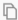 Quick BI AccessKey Secret输入用于调用Quick BI的AccessKey Secret。参数说明AccessKeyId输入用于调用Tablestore的AccessKey ID。具有Tablestore管理表格存储权限的RAM用户登录RAM控制台，在AccessKey管理页面获取AccessKey ID、AccessKey Secret。RAM用户权限配置方法，请参见配置RAM用户权限。AccessKeySecret输入用于调用Tablestore的AccessKey Secret。Endpoint输入Tablestore实例的VPC地址。登录表格存储控制台，进入全部实例页面，在实例列表中找到您为事件上报购买的实例，进入相应实例的实例管理页面，在实例访问地址列表中获取实例的VPC地址。由于Tablestore实例地域必须与您的Quick Audience地域相同，根据服务地址规则，相应的VPC地址为：张家口：https://instanceName.cn-zhangjiakou.vpc.tablestore.aliyuncs.com上海：https://instanceName.cn-shanghai.vpc.tablestore.aliyuncs.com深圳：https://instanceName.cn-shenzhen.vpc.tablestore.aliyuncs.com其中，instanceName为您的Tablestore实例名称。Instance输入Tablestore实例名称，即Endpoint中的instanceName。参数说明网络类型选择Quick Audience独立部署所在的ECS实例与您的Kafka实例之间互通的网络类型：通过公网互通：阿里云Kafka实例、开源Kafka实例均可通过公网与ECS实例互通。VPC之间直接互通：阿里云Kafka实例所在的VPC可以与ECS实例所在的VPC直接互通。接口名称填写接口显示名称。接口类型选择阿里云消息队列Kafka或开源Kafka。说明 阿里云消息队列Kafka的End Point等信息可以从其实例详情页面获取。版本选择Kafka的版本，支持0.10或2.x版。End Point填写接收消息的终端地址。用户名若网络类型选择了公网，请填写用户名。密码若网络类型选择了公网，请填写密码。Topic填写项目显示名称。加密传输对于公网中的开源Kafka，将出现加密传输开关，您可以打开开关，上传您的Kafka使用的加密文件，并输入您的SSL truststore密码，如下图所示。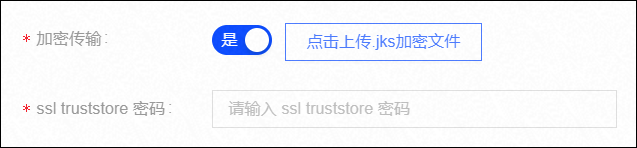 对于阿里云消息队列Kafka，默认在传输时加密，无需您进行配置。QAID手机号淘宝IDIDFAQAID1手机号1淘宝ID1IDFA1ID单值/多值优先级手机号码单值1淘宝ID多值2IDFA单值3关联关系预设条件结论同一个IDFA关联了2个手机号。手机号、IDFA都是单值ID。优先级：手机号＞IDFA。2个手机号属于不同的用户。同一个手机号关联了2个IDFA。手机号、IDFA都是单值ID。优先级：手机号＞IDFA。2个IDFA均属于同一个用户，将按照整体合并策略舍弃其中一个，确保最终为单值。QAID手机号（单值）淘宝ID（多值）IDFA（单值）QAID1手机号1淘宝ID1IDFA1QAID手机号（单值）淘宝ID（多值）IDFA（单值）QAID1手机号1淘宝ID1, 淘宝ID2IDFA1QAID手机号（单值）淘宝ID（多值）IDFA（单值）QAID1手机号1淘宝ID1, 淘宝ID2IDFA1QAID2（新用户）手机号2淘宝ID1-QAID手机号（单值）淘宝ID（多值）IDFA（单值）QAID1手机号1淘宝ID1, 淘宝ID2IDFA1QAID2手机号2淘宝ID1-QAID3（新用户）-淘宝ID1-QAID淘宝ID（多值）IDFA（单值）创建时间QAID3淘宝ID3IDFA32021.10.1 00:00:00QAID4淘宝ID4IDFA32021.10.2 00:00:00QAID淘宝ID（多值）IDFA（单值）创建时间QAID3（曾用QAID4）淘宝ID3, 淘宝ID4IDFA32021.10.1 00:00:00QAID手机号（单值）淘宝ID（多值）标签A（单值）创建时间QAID5手机号5淘宝ID5a52021.10.3 00:00:00QAID6-淘宝ID6a62021.10.4 00:00:00QAID手机号（单值）淘宝ID（多值）标签A创建时间QAID5（曾用QAID6）手机号5淘宝ID5, 淘宝ID6a52021.10.3 00:00:00ID类型ID类型编码优先级单值/多值启用状态是否参与ID MappingOneIDONEID1单值启用是社交互动客户编号MAISCRM_ID2多值否社交互动客户编号是社交互动模块特有的ID类型，若您购买了社交互动功能包，状态将变为启用。否手机号码MOBILE3多值是是淘宝IDTAOBAO_ID4多值是否支付宝IDALIPAY_ID5多值是否友盟IDUMENG_ID6多值否否UnionIDUNION_ID7多值是否OpenIDOPEN_ID8多值是否电子邮箱EMAIL9多值是否微博IDWEIBO_ID_ORG10多值是否IDFAIDFA11多值是否OAIDOAID12多值是否IMEIIMEI13多值是否IMSIIMSI14多值是否MAC地址MAC_ORG15多值是否淘宝昵称TAOBAO_NICK16多值是否淘宝OUIDOUID17多值是否参数说明ID类型名称输入用户ID的中文名称。ID类型编码输入用户ID的英文名称，在编码中使用。优先级选择用户ID的优先级，已被其他ID占用的优先级不可选择。是否启用选择是否启用该ID。ID Mapping对于已启用的ID，选择ID是否参与ID Mapping。说明 最多支持5种ID同时开启参与ID Mapping。是否多值对于参与ID Mapping的ID，选择为多值型还是单值型。对于不参与ID Mapping的ID，默认支持多值。参数说明显示名称填写计算源的显示名称。数据库地址填写计算源的公网地址，请参见外网Endpoint。项目名称填写MaxCompute的项目名称。AccessKey ID填写项目用户的AccessKey ID。说明 主账号可以通过RAM控制台页面获取AccessKey ID和AccessKey Secret。如果您使用的是RAM用户（子账号），则需要在创建RAM用户时记住AccessKey。AccessKey Secret填写与AccessKey ID配对的AccessKey Secret。参数说明显示名称填写分析源的显示名称，例如：XX用途_ADB3.0。区域选择分析源所在的地域。数据库地址填写分析源的公网地址，请参见申请和释放公网地址。端口填写公网端口号。数据库填写连接的数据库名称。账号填写数据库用户的账号。说明 该账号可以是高权限账号，也可以是普通账号，但普通账号需要被授予数据库的所有权限，请参见ADB3.0数据库账号。密码填写与账号配对的密码。参数说明显示名称填写分析源的显示名称。数据库地址填写分析源的公网地址，请参见公网Endpoint。端口填写公网端口号。数据库填写连接的数据库名称。Schema填写数据库的Schema，默认为public。用户名填写Hologres用户的AccessKey ID。说明 用户可以是主账号，也可以是RAM用户（子账号）。主账号可以通过RAM控制台页面获取AccessKey ID和AccessKey Secret。如果您使用的是RAM用户（子账号），则需要在创建RAM用户时记住AccessKey。RAM用户需要授权，支持使用简单权限模型为RAM用户授予Developer权限，或者使用专家权限模型为RAM用户授予Developer同等权限，请参见授予RAM用户实例的开发权限。密码填写与AccessKey ID配对的AccessKey Secret。字段分类标签类型说明用户ID文本型、数值型用户ID可用于营销、推送等。user_id是表的主键，必选字段，称为用户标识。其他用户ID请根据业务需要设置。ID类型支持使用ID类型管理中所有已启用的ID类型。同一ID类型仅支持保存一个字段。您可以保存用户ID原文，也可以保存加密后的用户ID，加密方式支持MD5、SHA256、AES。淘宝OUID除外，淘宝OUID在淘宝提供给外部时已被通过特有的方式加密，请保持原状。各营销、推送渠道支持的ID类型及加密方式，请参见对应模块文档或各渠道支持的ID类型和加密方式。若使用手机号类型的用户ID，请确保手机号格式为11位数字，且号码前不加86，否则不可用于短信营销。标签字段文本型、数值型、时间型、多值型标签字段保存用户的其他维度特征，可用于生成用户画像、透视分析、人群筛选等，请根据业务需要设置。支持将字段名设置为用户属性的属性编码，字段保存对应的用户属性值。该字段在表结构配置时将自动识别映射为对应的用户属性（支持修改），在导入时为对应的用户属性赋值（需要服从属性的赋值规则）。标签字段支持多值型，多个标签值之间以分隔符分隔，分隔符请勿使用字段值可能包含的符号。字段分类字段类型说明用户ID文本型、数值型用户ID可用于营销、推送等，请根据业务需要设置至少一个用户ID。ID类型支持使用ID类型管理中所有已启用的ID类型。同一ID类型仅支持保存一个字段。您可以保存用户ID原文，也可以保存加密后的用户ID，加密方式支持MD5、SHA256、AES。淘宝OUID除外，淘宝OUID在淘宝提供给外部时已被通过特有的方式加密，请保持原状。各营销、推送渠道支持的ID类型及加密方式，请参见对应模块文档或各渠道支持的ID类型和加密方式。若使用手机号类型的用户ID，请确保手机号格式为11位数字，且号码前不加86，否则不可用于短信营销。统计时间时间型统计时间为可选字段，最多设置一个。一般为日期，可用于对指标字段基于时间进行聚合统计。维度字段文本型、数值型对指标字段的统计范围进行限定的字段，如城市、活动名称、时间等。可选字段，可以设置多个。指标字段数值型即统计数据类字段，如点击、曝光、近3天点击等。必选字段，可以设置多个。字段分类字段类型说明用户ID文本型、数值型用户ID可用于营销、推送等，请根据业务需要设置至少一个用户ID。ID类型支持使用ID类型管理中所有已启用的ID类型。同一ID类型仅支持保存一个字段。您可以保存用户ID原文，也可以保存加密后的用户ID，加密方式支持MD5、SHA256、AES。淘宝OUID除外，淘宝OUID在淘宝提供给外部时已被通过特有的方式加密，请保持原状。各营销、推送渠道支持的ID类型及加密方式，请参见对应模块文档或各渠道支持的ID类型和加密方式。若使用手机号类型的用户ID，请确保手机号格式为11位数字，且号码前不加86，否则不可用于短信营销。行为时间时间型均为必选字段，每类一个。行为类型取值可以是登录、浏览、加购、收藏、购买、分享、删除等。行为渠道文本型、数值型均为必选字段，每类一个。行为类型取值可以是登录、浏览、加购、收藏、购买、分享、删除等。行为类型文本型均为必选字段，每类一个。行为类型取值可以是登录、浏览、加购、收藏、购买、分享、删除等。行为属性文本型、数值型、时间型如商品、类目、品牌、店铺、优惠券、折扣、预售期等。可选字段，可以设置多个。统计指标数值型如数量、金额等。可选字段，可以设置多个。字段分类字段类型说明用户ID文本型用户ID可用于营销、推送等，请根据业务需要设置至少一个用户ID。ID类型支持使用ID类型管理中所有已启用的ID类型。同一ID类型仅支持保存一个字段。您可以保存用户ID原文，也可以保存加密后的用户ID，加密方式支持MD5、SHA256、AES。淘宝OUID除外，淘宝OUID在淘宝提供给外部时已被通过特有的方式加密，请保持原状。各营销、推送渠道支持的ID类型及加密方式，请参见对应模块文档或各渠道支持的ID类型和加密方式。若使用手机号类型的用户ID，请确保手机号格式为11位数字，且号码前不加86，否则不可用于短信营销。订单号文本型、数值型必选字段。订单状态也代表用户在订单事件中的行为，如（已）下单、（已）支付、（已）完成、（已）取消、（已）退款。订单时间可设置多个字段，用于对应各种订单状态，如下单时间、支付时间、完成时间、取消时间、退款时间。实际支付金额数值型必选字段。订单状态也代表用户在订单事件中的行为，如（已）下单、（已）支付、（已）完成、（已）取消、（已）退款。订单时间可设置多个字段，用于对应各种订单状态，如下单时间、支付时间、完成时间、取消时间、退款时间。订单时间时间型必选字段。订单状态也代表用户在订单事件中的行为，如（已）下单、（已）支付、（已）完成、（已）取消、（已）退款。订单时间可设置多个字段，用于对应各种订单状态，如下单时间、支付时间、完成时间、取消时间、退款时间。订单来源文本型必选字段。订单状态也代表用户在订单事件中的行为，如（已）下单、（已）支付、（已）完成、（已）取消、（已）退款。订单时间可设置多个字段，用于对应各种订单状态，如下单时间、支付时间、完成时间、取消时间、退款时间。订单状态文本型必选字段。订单状态也代表用户在订单事件中的行为，如（已）下单、（已）支付、（已）完成、（已）取消、（已）退款。订单时间可设置多个字段，用于对应各种订单状态，如下单时间、支付时间、完成时间、取消时间、退款时间。商品ID文本型、数值型必选字段。订单状态也代表用户在订单事件中的行为，如（已）下单、（已）支付、（已）完成、（已）取消、（已）退款。订单时间可设置多个字段，用于对应各种订单状态，如下单时间、支付时间、完成时间、取消时间、退款时间。商品名称文本型必选字段。订单状态也代表用户在订单事件中的行为，如（已）下单、（已）支付、（已）完成、（已）取消、（已）退款。订单时间可设置多个字段，用于对应各种订单状态，如下单时间、支付时间、完成时间、取消时间、退款时间。购买件数数值型必选字段。订单状态也代表用户在订单事件中的行为，如（已）下单、（已）支付、（已）完成、（已）取消、（已）退款。订单时间可设置多个字段，用于对应各种订单状态，如下单时间、支付时间、完成时间、取消时间、退款时间。商品实际支付金额数值型必选字段。订单状态也代表用户在订单事件中的行为，如（已）下单、（已）支付、（已）完成、（已）取消、（已）退款。订单时间可设置多个字段，用于对应各种订单状态，如下单时间、支付时间、完成时间、取消时间、退款时间。订单总金额数值型可选字段，请根据业务需要设置。其他订单属性文本型、数值型、时间型可选字段，请根据业务需要设置。商品类目名称文本型可选字段，请根据业务需要设置。商品单价数值型可选字段，请根据业务需要设置。商品总额数值型可选字段，请根据业务需要设置。其他商品属性文本型、数值型、时间型可选字段，请根据业务需要设置。字段分类字段类型说明用户ID文本型用户ID可用于营销、推送等。user_id是表的主键，必选字段。其他用户ID请根据业务需要设置。ID类型支持使用ID类型管理中所有已启用的ID类型。同一ID类型仅支持保存一个字段。您可以保存用户ID原文，也可以保存加密后的用户ID，加密方式支持MD5、SHA256、AES。淘宝OUID除外，淘宝OUID在淘宝提供给外部时已被通过特有的方式加密，请保持原状。各营销、推送渠道支持的ID类型及加密方式，请参见对应模块文档或各渠道支持的ID类型和加密方式。若使用手机号类型的用户ID，请确保手机号格式为11位数字，且号码前不加86，否则不可用于短信营销。近N天内最近一次交易时间时间型必选字段。近N天交易总金额数值型必选字段。近N天内交易次数数值型必选字段。其他订单属性文本型、数值型、时间型可选字段，请根据业务需要设置。参数说明显示名称输入用户属性名称。属性编码输入用户属性的英文名称。若将用户标签表字段名设置为属性编码，字段保存对应的用户属性值，该字段在表结构配置时将自动识别映射为对应的用户属性。数据类型选择数据类型，支持文本型、多值型、数值型、时间型。赋值逻辑选择当用户属性同时关联的多个字段发生冲突时的赋值逻辑，支持：保留创建时间最早的字段值保留更新时间最晚的字段值保留出现频次最高的字段值空值取值逻辑选择遇字段空值时的取值逻辑，支持：有值优先：当多个字段中有字段为空值时，默认排除空值，在余下的非空值字段间按已选的赋值逻辑取值。赋值逻辑优先：当多个字段中有字段为空值时，严格按照已选的赋值逻辑进行取值，不论取值后是否为空值。数据字典配置对于文本型属性，支持配置数据字典，指定编码中的字段值与显示值之间的对应关系。当字段值符合时，后续将显示为对应的显示值；若字段值不符合，将仍显示原字段值。单击添加配置，如下图所示，输入显示值、编码中的字段值。单击增加可以增加一组。参数说明事件名称输入事件名称。事件编码输入事件编码。事件编码在当前工作空间中必须唯一。在上报事件数据时，事件编码为必传，用于唯一标识一个事件。事件属性事件可以带有若干属性，例如：事件发生时间、事件发生渠道、商品、数量等。创建自定义事件时，默认有2个预置属性：事件发生时间：属性编码occur_time，时间型，默认为必传。事件发生渠道：属性编码occur_channel，文本型，默认为必传。预置属性可以通过编辑，修改其是否必传，但名称、编码、值类型不可修改。您也可以增加其他属性，单击新建属性，可以在弹窗中配置新属性的属性名称、属性编码、属性值类型（可选文本型、数值型、时间型）、是否必传，如下图所示。新建的属性支持编辑，名称、编码等均可修改，支持删除。重要 若需要在自动化营销中使用上报的数据，请向事件添加外部业务id属性，属性编码为outBizId，值类型为文本型。上报事件数据时传入该属性，数据才可用于自动化营销。建议交易相关事件将订单ID上报为outBizId，优惠券相关事件将优惠券ID上报为outBizId。区别上报事件数据导入用户行为表数据来源获取实时数据。已获得的离线数据，已按用户行为表数据要求保存于MaxCompute计算源。操作文档事件上报用户行为表结构配置、调度导入数据流转不存储：上报后在Tablestore中保存2天。存储：上报后在Tablestore暂存，第二日同步到MaxCompute计算源，然后导入分析源保存，保存格式请参见开启存储。从MaxCompute计算源导入分析源保存。ID Mapping流转过程中在Tablestore执行。流转过程中在MaxCompute计算源执行。数据使用上报的实时数据支持用于自动化营销。若存储，普通行为事件数据将保存为用户行为表，订单事件数据将保存为订单明细表，与导入表一样支持用于人群筛选、生成RFM模型、AIPL模型、偏好类标签等自定义标签。支持用于人群筛选、生成AIPL模型、偏好类标签等自定义标签。参数名称含义获取方法endpointQuick Audience开放接口的访问地址。公共云Quick Audience开放接口的访问地址为：张家口：quicka-public.cn-zhangjiakou.aliyuncs.com上海：quicka-public.cn-shanghai.aliyuncs.com深圳：quicka-public.cn-shenzhen.aliyuncs.comaccessId您的Quick Audience的组织ID。组织管理员账号登录Quick Audience后，选择管理中心>组织管理>组织系统配置，页面展示的AccessKey ID即为组织ID，您可以单击复制按钮进行复制。workspaceId事件归属的工作空间ID。选填。若不传入，当不同空间有多个相同事件编码的事件时，多个事件均将获得上报的数据。组织管理员账号登录Quick Audience后，选择管理中心>组织管理>工作空间管理，在列表中查询工作空间对应的ID。ACCESS_KEY_ID、ACCESS_SECRET具有Quick Audience访问权限的RAM用户的AccessKey ID、AccessKey Secret。具有Quick Audience访问权限的RAM用户登录RAM控制台，创建并获取AccessKey ID、AccessKey Secret，请参见为RAM用户创建访问密钥。接口描述用于发送事件数据实时上报消息，自主接入方式。用于发送事件数据实时上报消息，自主接入方式。用于发送事件数据实时上报消息，自主接入方式。用于发送事件数据实时上报消息，自主接入方式。URLopenapi/event/detail/receive?=accessIdopenapi/event/detail/receive?=accessIdopenapi/event/detail/receive?=accessIdopenapi/event/detail/receive?=accessId请求方式postpostpostpost参数名数据类型参数类型是否必填说明1.accessIdstringbody是AccessKey ID，您的Quick Audience的组织ID。2.eventMessageModelListStrstringbody是详细见下面的事件模型ClientEventMessageModel。状态码状态码状态码说明说明200200200接口请求成功接口请求成功其他其他其他请求失败请求失败返回属性名类型类型说明说明1.traceIdstringstring请求的唯一ID，用于跟踪链路上的问题。请求的唯一ID，用于跟踪链路上的问题。2.successbooleanboolean服务器处理是否成功。服务器处理是否成功。3.errorCodestringstring错误码。错误码。4.errorDescstringstring错误描述。错误描述。示例示例示例示例示例请求参数curl --location --request POST 'https://endpoint/openapi/event/detail/receive?accessId=7*****65ae16b59b' \ --form 'eventMessageModelListJson="[{\"comeFrom\":\"test\",\"customerId\":\"100001\",\"customerIdList\":[{\"customerId\":\"188****5531\",\"idMapping\":\"MOBILE\"}],\"eventCode\":\"testEventCode\",\"eventTime\":1658226007958,\"extendAttributes\":{\"attr_code\":\"attr_value\",\"occur_time_default\":\"1658112165000\"}}]"'curl --location --request POST 'https://endpoint/openapi/event/detail/receive?accessId=7*****65ae16b59b' \ --form 'eventMessageModelListJson="[{\"comeFrom\":\"test\",\"customerId\":\"100001\",\"customerIdList\":[{\"customerId\":\"188****5531\",\"idMapping\":\"MOBILE\"}],\"eventCode\":\"testEventCode\",\"eventTime\":1658226007958,\"extendAttributes\":{\"attr_code\":\"attr_value\",\"occur_time_default\":\"1658112165000\"}}]"'curl --location --request POST 'https://endpoint/openapi/event/detail/receive?accessId=7*****65ae16b59b' \ --form 'eventMessageModelListJson="[{\"comeFrom\":\"test\",\"customerId\":\"100001\",\"customerIdList\":[{\"customerId\":\"188****5531\",\"idMapping\":\"MOBILE\"}],\"eventCode\":\"testEventCode\",\"eventTime\":1658226007958,\"extendAttributes\":{\"attr_code\":\"attr_value\",\"occur_time_default\":\"1658112165000\"}}]"'curl --location --request POST 'https://endpoint/openapi/event/detail/receive?accessId=7*****65ae16b59b' \ --form 'eventMessageModelListJson="[{\"comeFrom\":\"test\",\"customerId\":\"100001\",\"customerIdList\":[{\"customerId\":\"188****5531\",\"idMapping\":\"MOBILE\"}],\"eventCode\":\"testEventCode\",\"eventTime\":1658226007958,\"extendAttributes\":{\"attr_code\":\"attr_value\",\"occur_time_default\":\"1658112165000\"}}]"'返回值{"errorCode": null,"errorDesc": null,"success": true,"traceId": "ff0f996e-6c63-412d-a4cd-acf5d007****"}{"errorCode": null,"errorDesc": null,"success": true,"traceId": "ff0f996e-6c63-412d-a4cd-acf5d007****"}{"errorCode": null,"errorDesc": null,"success": true,"traceId": "ff0f996e-6c63-412d-a4cd-acf5d007****"}{"errorCode": null,"errorDesc": null,"success": true,"traceId": "ff0f996e-6c63-412d-a4cd-acf5d007****"}用户品类1品类2品类3品类4品类5用户A23103用户B12201用户C00010用户D00000用户偏好品类用户A品类2,品类5,品类1用户B品类2,品类3,品类1说明：品类1、品类5次数均排行第3，均不为空值，结果取列序号靠前的品类1。用户C品类4用户D空值用户购买日期购买距今天数用户A3天前3用户B10天前、55天前10用户C7天内未购买空值用户浏览日期活跃天数用户A3天前1用户B1天前、5天前2用户C7天内未浏览0RFM用户类型RSFSMS说明高价值用户大于等于RS对比值大于等于FS对比值大于等于MS对比值将最近消费日期较近、消费频次较高、消费金额较高的用户定义为高价值用户。重点保持用户小于RS对比值大于等于FS对比值大于等于MS对比值将最近消费日期较远，但是消费频次和消费金额较高的用户定义为重点保持用户。重点发展用户大于等于RS对比值小于FS对比值大于等于MS对比值将最近消费日期较近，消费金额较高，但是消费频次不高的用户定义为重点发展用户。重点挽留用户小于RS对比值小于FS对比值大于等于MS对比值将最近消费日期较远，消费频次较低，但是消费金额较高的用户定义为重点挽留用户。一般价值用户大于等于RS对比值大于等于FS对比值小于MS对比值将最近消费日期较近，消费频次较高，但是消费金额不高的用户定义为一般价值用户。一般保持用户小于RS对比值大于等于FS对比值小于MS对比值将最近消费日期较远，消费金额不高，但是消费频次较高的用户定义为一般保持用户。一般发展用户大于等于RS对比值小于FS对比值小于MS对比值将最近消费日期较近，但是消费频次和消费金额不高的用户定义为一般发展用户。潜在用户小于RS对比值小于FS对比值小于MS对比值将最近消费日期较远、消费频次不高、消费金额不高的用户定义为潜在用户。标签取值个数选用图表<=5饼图>6且<=10彩色柱图>10缩略柱图对于文本型、多值型标签，当取值个数大于15个时，默认展示占比最大的前15个标签值。支持通过下图中的标签值选择，选择需要展示的标签值，最多展示50个。RFM用户类型RSFSMS说明高价值用户大于等于RS对比值大于等于FS对比值大于等于MS对比值将最近消费日期较近、消费频次较高、消费金额较高的用户定义为高价值用户。重点保持用户小于RS对比值大于等于FS对比值大于等于MS对比值将最近消费日期较远，但是消费频次和消费金额较高的用户定义为重点保持用户。重点发展用户大于等于RS对比值小于FS对比值大于等于MS对比值将最近消费日期较近，消费金额较高，但是消费频次不高的用户定义为重点发展用户。重点挽留用户小于RS对比值小于FS对比值大于等于MS对比值将最近消费日期较远，消费频次较低，但是消费金额较高的用户定义为重点挽留用户。一般价值用户大于等于RS对比值大于等于FS对比值小于MS对比值将最近消费日期较近，消费频次较高，但是消费金额不高的用户定义为一般价值用户。一般保持用户小于RS对比值大于等于FS对比值小于MS对比值将最近消费日期较远，消费金额不高，但是消费频次较高的用户定义为一般保持用户。一般发展用户大于等于RS对比值小于FS对比值小于MS对比值将最近消费日期较近，但是消费频次和消费金额不高的用户定义为一般发展用户。潜在用户小于RS对比值小于FS对比值小于MS对比值将最近消费日期较远、消费频次不高、消费金额不高的用户定义为潜在用户。人群来源人群来源查询复制编辑更新、更新设置移动删除下载ID详情、存储详情推送、推送历史分析应用用户标签行为筛选指标筛选AIPL模型RFM模型人群交并交叉筛选YYYYYYYYYYY手动上传NNYNYYYYYYY从分析源创建NNYYYYYYYYY自助分析创建YYNNYYYYYYY分析洞察报表YYNYYYYYYYY标签取值个数选用图表<=5饼图>6且<=10彩色柱图>10缩略柱图对于文本型、多值型标签，当取值个数大于15个时，默认展示占比最大的前15个标签值。支持通过下图中的标签值选择，选择需要展示的标签值，最多展示50个。参数说明渠道名称输入渠道名称。建议填写为Quick Audience，当您在多个地域购买了Quick Audience时，建议填写为Quick Audience（地域名称），以示区别。该名称将显示于从Quick BI进行报表嵌入配置的弹窗中。渠道备注输入渠道备注。渠道配置URL输入渠道配置URL，进行报表嵌入配置时，将跳转到该URL。Quick Audience渠道配置URL的格式为：https://Quick Audience域名/analysisInsight/customMenu/menuSet对于公共云Quick Audience，域名为：张家口地域：quicka.aliyun.com深圳地域：quicka-shenzhen.aliyun.com上海地域：quicka-shanghai.aliyun.com参数说明活动名称输入活动名称。活动编码输入活动编码。是否主活动选择是否正在创建主活动：选择是：创建主活动。选择否：创建子活动。归属主活动若是否主活动选择否，将创建子活动，出现归属主活动配置项。您可以：选择一个主活动，将创建的子活动挂载在该主活动下。不选择，创建的子活动将是独立的子活动。若您需要取消选择已选择的主活动，可以将鼠标移动到已选择的主活动上方，右侧将出现图标，单击即可取消选择。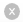 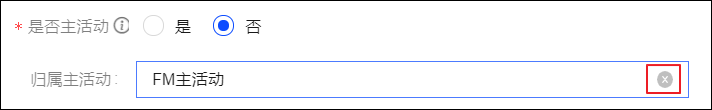 起止日期选择活动的起止时间。说明 子活动的起止时间必须在主活动的起止时间之内。活动类型输入或从下拉框选择活动类型，例如：节庆活动、线下活动、大型活动。活动描述输入活动描述。活动预算输入活动预算，默认单位为元，支持切换为美元、英镑、欧元和港币。营收目标输入营收目标，默认单位为元，支持切换为美元、英镑、欧元和港币。推广短信推广短信短信通知短信通知阿里云短信平台第三方短信平台阿里云短信平台第三方短信平台变量普通客户：N开通了阿里云全变量白名单的客户：支持一个变量或短参YYY短链接YYYY短参普通客户：N开通了阿里云全变量白名单的客户：支持一个变量或短参YYY参数说明任务名称输入任务名称，例如：11月5日华东区推送。关联子活动选择主活动，再选择该主活动下的子活动（独立子活动将展示在主活动列表最后的 - 之下），将营销任务与子活动关联，支持关联多个子活动。活动相关说明，请参见营销活动文档。目标人群选择要发送的人群，下方将展示该人群关联的ID类型和数量，任务将同时向去重后的所有设备发送PUSH。PUSH账号选择已绑定的友盟PUSH账号。您也可以单击添加PUSH账号，跳转到账号管理页面，单击右上角账号授权，获得友盟账号授权，再回到本页面选择账号。请参见账号授权。PUSH应用选择账号下的应用，应用名称后标注了应用类型是iOS还是android（安卓）。您也可以单击添加PUSH应用，跳转到接口管理页面，添加新的应用接口，再回到本页面选择应用。请参见新建PUSH接口。消息类型若您开启了疲劳度控制，请选择消息类型：通知类：不受疲劳度控制规则限制。推广类：受疲劳度控制规则限制，一段时间内达到发送数量上限后不可再发送。通知标题输入PUSH消息的标题。通知内容输入PUSH消息的内容。页面右侧将展示推送的内容预览，请关注预览效果。支持插入变量，变量将引用用户的标签值，向不同用户发送的内容将随标签值而变化。在需要插入变量的位置，单击图标，在如下图所示的弹窗中，选择变量使用的标签，输入变量名称，并设置当标签为空时，变量处是不发送内容，还是发送您指定的默认值，单击插入，“测试内容”将变为“测试内容${name}”。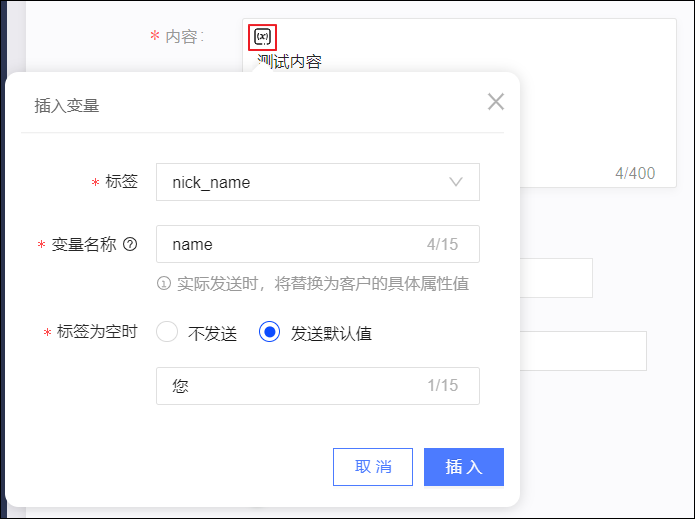 推送唤醒设置用户点击消息后的唤醒方式，支持：唤醒应用。打开指定链接：仅安卓应用支持，需输入以http或https开头的链接地址。打开应用内页面：仅安卓应用支持，需输入完整包名和Activity名字。完整包名和Activity名字请联系您的客户端开发人员获得。自定义参数：为了通过自定义参数打开应用内指定页面，需设置参数的key-value对，支持设置多对。不支持将“d”、“p”设置为参数的key，所有key、value的字符总数需要小于1000个。推送至厂商通道仅安卓应用支持。消息将通过厂商通道推送，帮助提高触达率。开启开关，并输入完整包名和Activity名字。完整包名和Activity名字请联系您的客户端开发人员获得。定时发送开启时可指定推送时间。参数说明任务名称输入任务名称。关联子活动选择主活动，再选择该主活动下的子活动（独立子活动将展示在主活动列表最后的 - 之下），将营销任务与子活动关联，支持关联多个子活动。活动相关说明，请参见营销活动文档。接收人群单击选择人群，选择要发送的人群。选择Webhook选择人群后，从下拉框选择一个Webhook，可选的Webhook支持的ID类型与已选人群的ID类型相符。参数（界面上显示为真实参数名称）对Webhook参数输入或选择参数值，用于在发送时以具体的参数值取代参数名。例如：一方系统或三方系统设置的发送内容为“在{address}进行折扣活动”，{address}为一个参数，需要指定为具体内容。对于文本型参数，可以在参数值中插入变量，变量引用用户标签值，此时对不同用户发送的内容将随标签值变化。变量配置方法：对于文本型参数，在需要插入变量的位置，单击图标，在如下图所示的弹窗中，选择变量使用的标签，输入变量名称，并设置当标签为空时，变量处是不发送内容，还是发送您指定的默认值，单击插入，“在当天”将变为“在${birth}当天”。若某用户的生日标签能取到值，参数处将发送为“在XX月XX日当天”；若不能取到值，参数处将发送为“在您的生日当天”。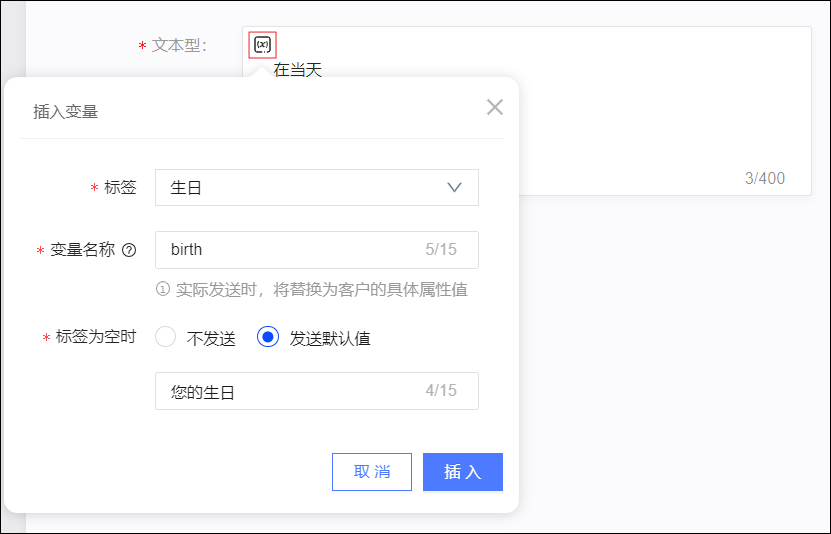 可选发送ID类型选择要发送的ID类型和其加密方式。定时发送开启时可指定发送时间。参数说明Webhook名称输入Webhook名称。鉴权方式选择鉴权方式：无：不进行鉴权。密钥：通过验证密钥进行鉴权，需要在下方输入密钥。请求地址输入要接收消息推送的接口地址，必须是以http或https开头的完整地址。建议使用HTTPS协议，以提高信息传输的安全性。发送ID类型选择允许发送的ID类型，可多选。但在创建任务时，每个任务仅可选择发送一种ID。支持选择ID类型管理中所有已启用的ID类型。Webhook参数您可以定义Webhook参数，在使用该Webhook创建不同的营销任务时，可以灵活定义这些参数的值。例如：一方系统或三方系统设置的发送内容为“在{address}进行折扣活动”，{address}即为一个参数，在创建营销任务时，需要指定为具体内容。参数名称显示名称：显示在营销任务创建页面上的参数名称。参数类型：参数的数据类型，支持字符型、数值型、文本型、日期型、字符型（参数调用）。对于字符型（参数调用），需要选择参数使用的常量或接口，常量或接口需要事先配置，请参见参数管理。单击添加模板参数，可以增加一个Webhook参数。是否开启回执设置选择是否开启回执设置，使一方系统或三方系统能够通过上报回执将发送结果返回本空间的分析源，显示在营销任务详情页面，或用于自动化营销的结果多分支组件。若开启，您需要设置：数据回收周期：超过该周期后，Quick Audience将不再接收发送结果。状态code、状态值：回执中，状态code为发送结果代码，如：200；状态值为对应的发送结果，如：成功。状态code、状态值可以有多对，单击新增状态，可以增加一对。参数说明参数名称输入接口名称。参数类型选择接口型。接口地址输入传递参数的接口地址。参数描述输入参数描述。鉴权方式选择鉴权方式：无：不进行鉴权。密钥：通过验证密钥进行鉴权，需要在下方输入密钥。参数说明参数名称输入接口名称。参数类型选择常量型。参数描述输入参数描述。参数设置输入参数值和对应的显示名称。在创建Webhook任务，选择常量型参数要发送的内容时，可选项将展示为显示名称。单击添加参数，可以增加一个参数。URL参数含义示例timestamp秒级时间戳1631865523nonce32位随机字符串2e6eceb5737b473284c930c8ef79090eHeader含义说明X-QA-Hmac-Signature鉴权签名开启鉴权时使用，鉴权方式见下文。未开启鉴权时，该Header填空字符串""。参数含义示例keyWebhook配置的密钥123456789字段名字段类型说明user_profileMap<String,String>KV类型，传递用户ID。target_type的value值表示ID类型，支持ID类型见下文，为大写；target_id的value值表示具体目标ID值。paramsMap<String,Object>KV类型，传递Webhook配置时指定的参数。对于任何类型的参数（含参数调用），在发送请求时，将所有的参数字段全部转为字符串进行处理。当文本类型中有变量时，变量值将直接填入params参数中，请参见下面的示例。callback_paramsMap<String,String>为Quick Audience请求参数，包含任务ID、组件ID等信息，需在上报回执时原样带回。process_infoMap<String,String>流程信息中的部分实例信息，因为这些信息对于不同的用户会不同。字段类型说明msg_idString32位消息唯一ID，由接入方生成。statusString结果状态，即Webhook配置中定义的状态code，如200。cst_idString触达的用户ID，为user_profile.customer_id。send_timeString毫秒级时间戳。callback_paramsMap<String,String>Webhook请求时携带的callback_params，原样带回即可。参数说明人群选择选择要推送到数据银行的人群。说明 对于淘宝OUID，推送的人群用户数量、数据银行进行ID匹配后的人群用户数量均需大于2千，小于1千万；对于其他ID类型，推送的人群用户数量需大于5千，小于2亿，数据银行进行ID匹配后的人群用户数量需大于2千，小于5千万。否则将推送失败。受数据银行侧限制，单个品牌每年接收人群推送的次数不能超过5000次。推送加密方式为了保证信息安全，系统将仅推送MD5、SHA256或淘宝OUID加密状态的用户ID，具体方法为：若选择淘宝OUID，表示将推送淘宝OUID。由于淘宝OUID在淘宝提供给外部时已被通过特有的方式加密，推送时将保持其加密状态不变。若选择MD5，则不支持推送导入系统前已被SHA256加密的ID，仅支持推送导入系统前已被MD5、AES加密或未加密的ID。推送时将对已MD5加密的ID直接推送，对未加密ID进行MD5加密，对已AES加密的ID先解密再进行MD5加密。若选择SHA256，则不支持推送导入系统前已被MD5加密的ID字段，仅支持推送导入系统前已被SHA256、AES加密或未加密的ID字段。推送时将对已SHA256加密的ID直接推送，对未加密ID进行SHA256加密，对已AES加密的ID先解密再进行SHA256加密。ID字段导入系统前的加密方式已在配置数据表结构时指定，请参见表结构配置文档。推送ID类型选择要推送的ID字段。说明 若已选择推送加密方式为淘宝OUID，则推送ID类型固定为淘宝OUID。除淘宝OUID外，支持推送手机号、电子邮箱、MAC地址、IMEI、IDFA、IMSI、OAID、淘宝ID、淘宝昵称。ID类型可选择不代表有数据。可能出现已选择的非用户标识ID无数据被推送到数据银行的情况。关联子活动选择主活动，再选择该主活动下的子活动（独立子活动将展示在主活动列表最后的 - 之下），将营销任务与子活动关联，支持关联多个子活动。活动相关说明，请参见营销活动文档。账号选择选择人群将被推送到的数据银行账号，即您的数据银行品牌。可单击下拉列表右侧的进入账号管理页面，进行数据银行账号授权，授权操作，请参见账号授权。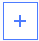 周期推送选择是否周期推送。周期推送需要配置推送周期、开始时间、结束时间，并打开开启推送开关。单次推送在完成推送任务创建时，立即开始执行。开启推送对于周期推送，开启推送开关后，系统将按设置的时间进行推送。推送时间对于周期推送，设置推送周期时间。支持按日、周、月进行周期推送。开始时间对于周期推送，设置推送开始日期。结束时间对于周期推送，可以选择是否设置推送结束日期。选择店铺若已选择推送加密方式为淘宝OUID，将出现本配置项，请选择您的数据银行品牌下的一个店铺，淘宝OUID将被推送至该店铺。说明 每个品牌每天最多推送10次。参数说明人群选择选择要推送到达摩盘的人群。说明 推送的人群用户数量需要大于2000条，小于5000万条。达摩盘进行ID匹配后的人群用户数量需大于1000条，小于5000万条。否则将推送失败。推送加密方式为了保证信息安全，系统将在推送前将用户ID加密，达摩盘将接收到已加密的用户ID，支持MD5、SHA256两种加密方式：若选择MD5，则不支持推送导入系统前已被SHA256加密的ID字段，仅支持推送导入系统前已被MD5、AES加密或未加密的ID字段。若选择SHA256，则不支持推送导入系统前已被MD5加密的ID字段，仅支持推送导入系统前已被SHA256、AES加密或未加密的ID字段，并且仅支持推送手机号。ID字段导入系统前的加密方式已在配置数据表结构时指定，请参见表结构配置文档。推送ID类型选择要推送的ID字段。说明 支持推送手机号、电子邮箱、IMEI、IDFA、淘宝ID、淘宝昵称。ID类型可选择不代表有数据。可能出现已选择的非用户标识ID无数据被推送到数据银行的情况。关联子活动选择主活动，再选择该主活动下的子活动（独立子活动将展示在主活动列表最后的 - 之下），将营销任务与子活动关联，支持关联多个子活动。活动相关说明，请参见营销活动文档。账号选择选择人群将被推送到的达摩盘店铺或店铺下的品牌。说明 若仅绑定了店铺，未绑定品牌，则仅支持推送到店铺。若推送到店铺下的品牌，则该人群将成为指定品牌的全域消费者数据资产；若推送至店铺，则该人群不属于任何品牌。无论推送到店铺还是品牌，您都可以在达摩盘的人群>第一方数据上传页面使用已推送的人群。可单击下拉列表右侧的进入账号管理页面，进行达摩盘账号授权，授权操作，请参见账号授权。周期推送选择是否周期推送。周期推送需要配置推送周期、开始时间、结束时间，并打开开启推送开关。单次推送在完成推送任务创建时，立即开始执行。开启推送对于周期推送，开启推送开关后，系统将按设置的时间进行推送。推送时间对于周期推送，设置推送周期时间。支持按日、周、月进行周期推送。开始时间对于周期推送，设置推送开始日期。结束时间对于周期推送，可以选择是否设置推送结束日期。参数说明任务名称填写任务名称，用于区分任务用途。人群选择选择要推送到天攻智投的人群，下方将显示其所有ID类型和加密方式的组合，以及对应的ID数量。 推送ID类型选择一种ID类型和其加密方式。关联子活动选择主活动，再选择该主活动下的子活动（独立子活动将展示在主活动列表最后的 - 之下），将营销任务与子活动关联，支持关联多个子活动。活动相关说明，请参见营销活动文档。账号选择选择人群将被推送到的天攻智投账号，可以选择1个或多个账号。选择多个账号时，人群将同时被推送到所有账号。推送后名称填写人群推送至天攻智投后所显示的名称，用于区分人群。推送后描述填写人群推送至天攻智投所显示的描述。参数说明任务名称输入任务名称，用于区分任务用途。人群选择选择要推送到巨量引擎的人群，下方将显示其所有ID类型和加密方式的组合，以及对应的ID数量。 推送ID选择选择一种ID类型和其加密方式。关联子活动选择主活动，再选择该主活动下的子活动（独立子活动将展示在主活动列表最后的 - 之下），将营销任务与子活动关联，支持关联多个子活动。活动相关说明，请参见营销活动文档。账号选择选择人群将被推送到的巨量引擎账号，可以选择1个或多个账号。选择多个账号时，人群将同时被推送到所有账号。推送后名称输入人群推送至巨量引擎后所显示的名称，用于区分人群。推送后描述输入人群推送至巨量引擎后所显示的描述。参数说明任务名称输入任务名称，用于区分任务用途。人群选择选择要推送到腾讯广告的人群，下方将显示其所有ID类型和加密方式的组合，以及对应的ID数量。推送ID选择选择一种ID类型和其加密方式。关联子活动选择主活动，再选择该主活动下的子活动（独立子活动将展示在主活动列表最后的 - 之下），将营销任务与子活动关联，支持关联多个子活动。活动相关说明，请参见营销活动文档。账号选择选择人群将被推送到的腾讯广告账号，可以选择1个或多个账号。选择多个账号时，人群将同时被推送到所有账号。拓展人群选择是否开启拓展人群，并设置拓展人群的数量。开启后，原人群被推送到腾讯广告后，会在原人群之外创建一个新人群，新人群将根据原人群进行Look-alike相似人群放大，拓展到指定数量，不会影响原人群。推送后名称输入人群推送至腾讯广告后所显示的名称，用于区分人群。推送后描述输入人群推送至腾讯广告后所显示的描述。拓展后名称如开启拓展人群，需要输入拓展出的新人群的名称。拓展后描述如开启拓展人群，可输入拓展出的新人群的描述。参数说明任务名称输入任务名称，用于区分任务用途。人群选择选择要推送到百度营销的人群，下方将显示其所有ID类型和加密方式的组合，以及对应的ID数量。推送ID类型选择一种ID类型和其加密方式。关联子活动选择主活动，再选择该主活动下的子活动（独立子活动将展示在主活动列表最后的 - 之下），将营销任务与子活动关联，支持关联多个子活动。活动相关说明，请参见营销活动文档。账号选择选择人群将被推送到的百度营销账号，可以选择1个或多个账号。选择多个账号时，人群将同时被推送到所有账号。推送后名称输入人群推送至百度营销后所显示的名称，用于区分人群。组件类别组件名称使用场景示例触发方式目标人群作为开始节点后的第一个组件，指定进入流程的人群。人群A进入流程、每月执行一次。触发方式行为事件作为开始节点后的第一个组件，当用户执行了指定的行为事件时，将进入流程。当用户浏览指定的H5页面2次时，该用户进入流程。营销触达文本短信通过阿里云短信平台或第三方短信平台发送文本短信，短信内容支持插入变量、短链接、短参。发送文本形式的推广短信、通知短信。营销触达数字短信通过阿里云短信平台发送数字短信，短信内容支持文本、图片、音频、视频。通过短信发送精美的贺卡、邀请函。营销触达发邮件通过阿里云邮件平台发送邮件。向海外用户发送推广信息、通知邮件。营销触达微信消息通过微信公众号发送文本、图片、图文、音频、视频消息或小程序。微信公众号推送推广信息、通知。营销触达模板消息通过微信公众号发送模板消息，支持灵活替换模板内容中的关键字。微信公众号对不同城市的用户推送的线下活动信息中，将地址关键字替换为不同的地址。营销触达APP PUSH通过友盟U-Push平台发送手机推送消息。手机推送推广信息、通知。营销触达发优惠券调用您的优惠券系统向用户发优惠券。说明 需要购买社交互动功能包，并与您的优惠券系统对接。向用户发66折券。营销触达导购任务向目标人群对应的导购下发导购任务，引导导购完成用户运营。说明 需要购买社交互动功能包、智能导购功能包，并且用户已通过引流码绑定导购。向导购下发类型为“群发任务”的导购任务，引导导购向目标人群发送指定信息。营销触达打标签为进入组件的用户打上指定的标签。说明 若需要使用打标签组件，需要先购买Tablestore实例并开通功能，请联系阿里云销售经理。为用户打“会员等级-VIP”标签。营销触达生成人群将进入组件的用户，保存为人群。连接在事件判断组件后，将做过或未做过指定行为事件的用户保存为人群。连接在结果判断组件后，根据上一个营销触达类或数据推送类组件的发送结果、回执结果筛选用户，保存为人群。自定义组件发送第三方模板消息。无。流程控制等待至等待到指定时间，或等待一段时间。等待下一个12时、等待7天之后的18时、等待1小时。流程控制AB测试通过测试比较方案的效果。将同一人群随机分为两组，各50%用户，向两组发送不同的推广短信话术，测试哪种话术下销量更高。流程控制随机分组将进入组件的用户，按指定比例随机拆分成多个分组，对不同分组执行不同的后续操作。随机抽取20%、30%、50%的人群发不同的优惠券。流程控制结束表示后续不再接其他组件。无。判断条件标签判断根据标签筛选出符合要求的用户，执行后续操作。支持同时按不同标签要求筛选出多个分组。说明 当第一个组件是行为事件组件时，若需要使用标签判断组件，需要先购买Tablestore实例并开通功能，请联系阿里云销售经理。从进入组件的人群中，筛选性别为女，且地址在北上广深等城市的用户，作为第一组；筛选性别为男，且地址在北上广深等城市的用户，作为第二组。判断条件事件判断筛选出在指定时间内做过或未做过指定行为事件的用户，执行后续操作。进入组件的人群中，若某用户未在1天内注册APP，向他发短信。判断条件属性判断连接在行为事件组件后，根据行为事件组件中选定事件的属性筛选用户，执行后续操作。支持同时按不同属性要求筛选出多个分组。因关注公众号事件进入流程的用户，根据关注来源的渠道不同，执行不同的后续操作。判断条件结果判断根据上一个营销触达类或数据推送类组件的发送结果、回执结果筛选用户，执行后续操作。支持同时按不同结果要求筛选出多个分组。在发微信消息一小时后，对发送失败的用户发短信，对发送成功的用户继续发微信。判断条件人群判断在营销活动中，多个目标人群对应多种活动策略，人群之间存在重叠用户。此时，通过人群判断组件确定不同人群的策略和优先级，保障不重复触达同一用户。为人群A、人群B执行不同的活动策略，对于两个人群之间的重叠用户执行人群A的策略。数据推送Webhook通过webhook对接您的一方系统或三方系统（如CRM），指令其发送消息。您的CRM对Quick Audience下发的用户名单发优惠券。数据推送推送Kafka推送用户ID到阿里云Kafka或开源Kafka。无。组件类型执行数据类型展示形式目标人群、行为事件、等待至、随机分组、标签判断、结果判断、生成人群、打标签进入组件的人数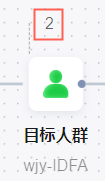 事件判断、属性判断依次为：满足判断条件流出组件的人数进入组件的人数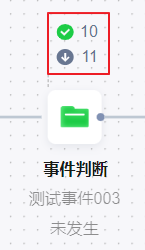 文本短信、数字短信、发邮件、微信消息、模板消息、APP PUSH、发优惠券、导购任务、Webhook、推送Kafka、自定义组件依次为：发送失败数发送成功数实际发送数进入组件的人数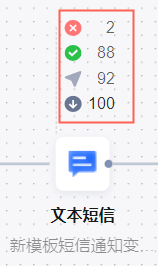 AB测试的测试目标节点依次为：胜出的分组所有分组的目标达成总人数所有分组的流入总人数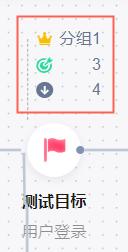 参数说明事件来源对于使用事件上报（新版），选择事件来源类型（即事件上报方式）。对于使用事件管理（老版），选择事件来源的渠道名称。事件名称选择事件。限制属性支持设置事件属性要求。打开限制属性开关，然后设置事件属性要求，例如：上图中要求用户浏览指定的商品页面，且需要停留10秒以上。单击增加属性，可以增加一条属性要求，多条属性要求之间支持且或者或两种关系，单击左侧的对应文字可以进行切换。限制次数支持设置同一用户多次满足事件和属性要求后才能进入流程。打开限制次数开关，然后输入次数。活动参与限制单次参与：同一个用户仅能进入流程一次。多次参与：同一个用户，在X天内最多能进入流程Y次，X天后重新开始计算。推广短信推广短信短信通知短信通知阿里云短信平台第三方短信平台阿里云短信平台第三方短信平台变量普通客户：N开通了阿里云全变量白名单的客户：支持一个变量或短参YYY短链接YYYY短参普通客户：N开通了阿里云全变量白名单的客户：支持一个变量或短参YYY参数说明步骤名称输入步骤名称。短信平台选择阿里云短信平台，或已配置接口的第三方短信平台。短信类型选择推广短信或短信通知。短信签名从下拉列表选择已通过审核的签名。签名将会随短信一起发送至用户。您也可以从下拉列表单击新建短信签名，跳转到短信签名管理页面添加签名。短信模板从下拉列表选择已通过审核的模板。模板内容将作为发送的内容。您也可以从下拉列表单击新建模板，跳转到文本短信模板页面添加模板。若模板中含有变量，请设置变量的取值方法：对于从目标人群组件开始的链路：选择一个用户标签作为变量值。对于从行为事件组件开始的链路：选择对应事件上报的一个事件属性作为变量值。若满足以下条件，您也可以选择一个用户标签作为变量值，事件上报的用户将通过其QAID去匹配所有数据来源提供的标签值：说明 当第一个组件是行为事件组件时，若需要使用标签作为变量值，需要先购买Tablestore实例并开通功能，请联系阿里云销售经理。Tablestore实例可以与Tablestore授权配置中的Tablestore实例共用。然后设置当标签/属性为空时，变量处是不发送内容，还是发送您指定的默认内容。例如：按上图中的配置，若两个变量都能从标签取到值，则发送内容如：“您好张三，今天10月1日是您的生日……”；若两个变量都不能从标签取到值，则发送：“您好会员，今天是您的生日……”。若模板中的短链带短参，如上图中的“sp_1461”，您无需指定短参的值，发送短信时将根据每个手机号生成对应的短参拼接在短链后。参数说明步骤名称输入步骤名称。短信平台仅支持选择阿里云短信平台。短信模板从下拉列表选择已通过审核的模板。模板中的主题、签名、内容将作为发送的内容，右侧提供具体内容预览。模板名称右侧将显示支持的运营商logo，选择模板后鼠标移动到logo上将显示运营商名称，表明仅能发送到归属于该运营商的手机号上。您也可以从下拉列表单击新建模板，跳转到数字短信模板页面添加模板。参数说明步骤名称输入步骤名称。邮件平台仅支持选择阿里云邮件平台。发信地址从下拉列表选择要使用的发信地址。发信地址需在阿里云邮件推送控制台进行设置。地址类型选择发信地址的显示类型：随机地址：显示系统自动生成的随机串和发信地址的组合，便于追踪退信状态，推荐选择。发信地址：仅显示发信地址。邮件模板从下拉列表选择已通过审核的模板。模板中的发件人、标题、内容将作为发送的发件人、标题、内容，右侧提供具体内容预览。发件人使用模板中的发件人。邮件标题使用模板中的标题。邮件退订开启时给用户发送的邮件中会增加邮件退订按钮，用户选择退订后系统将记录该邮箱，下次再发送邮件时将自动排除该用户。参数说明步骤名称输入步骤名称。微信公众号选择要使用的微信公众号。仅支持向所选微信公众号的粉丝发送消息，即使能获取非粉丝的OpenID，也不能向非粉丝发送消息。微信回复编辑微信消息内容，一个消息中仅能包含一条文本、图文、图片、音频、视频内容或一个小程序。页面右侧将展示内容预览，请关注预览效果。仅文本类型支持插入变量，针对不同用户发送不同的内容：在需要插入变量的位置，单击图标，在弹窗中进行设置。对于从目标人群组件开始的链路：选择一个用户标签作为变量值，如下图所示。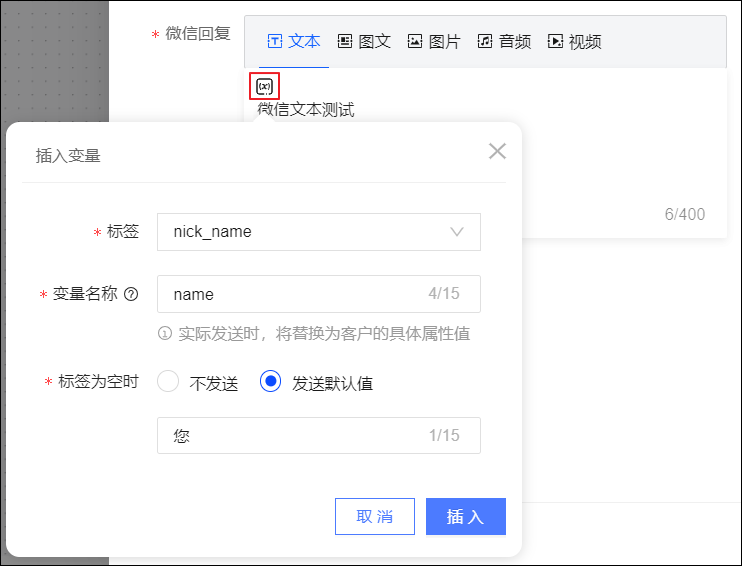 对于从行为事件组件开始的链路：选择对应事件上报的一个事件属性作为变量值，如下图所示。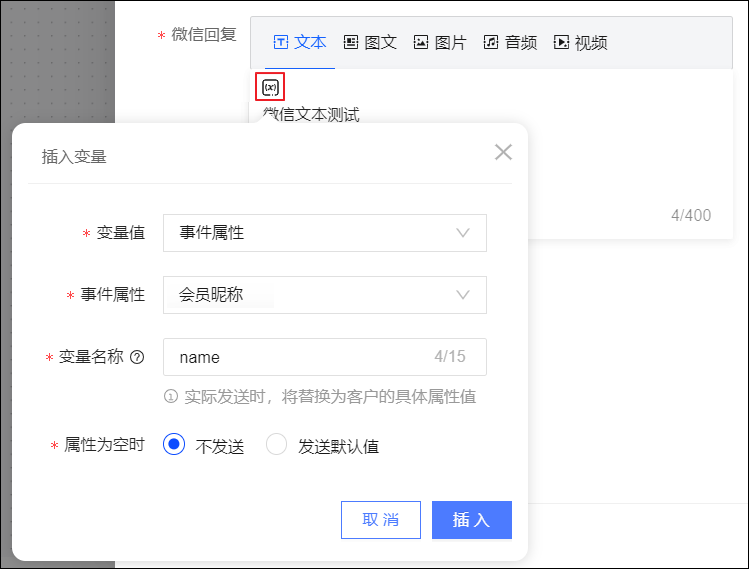 若满足以下条件，您也可以选择一个用户标签作为变量值，事件上报的用户将通过其QAID去匹配所有数据来源提供的标签值：说明 当第一个组件是行为事件组件时，若需要使用标签作为变量值，需要先购买Tablestore实例并开通功能，请联系阿里云销售经理。Tablestore实例可以与Tablestore授权配置中的Tablestore实例共用。输入变量名称。设置当属性/标签为空时，变量处是不发送内容，还是发送您指定的默认值。例如：按上图中的配置，内容为“微信文本测试${name}”。若某用户的相应事件中上报的会员昵称为张三，将发送为“微信文本测试张三”；若事件中未上报会员昵称，将发送为“微信文本测试”。单击插入完成设置。小程序类型的编辑方法如下：单击下图中的添加小程序。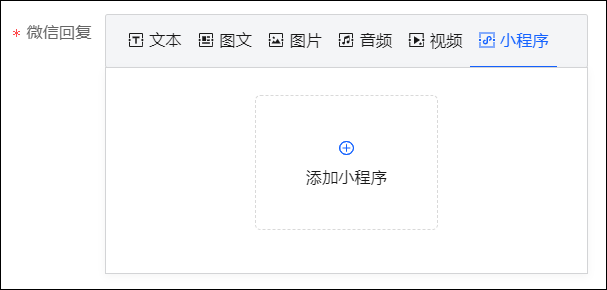 在弹窗中输入小程序AppID、小程序落地页路径（跳转到小程序的具体页面路径，支持带参数，如：index?foo=bar）、消息标题名称（支持插入变量，变量配置方法请参见文本中的变量），单击确定完成编辑。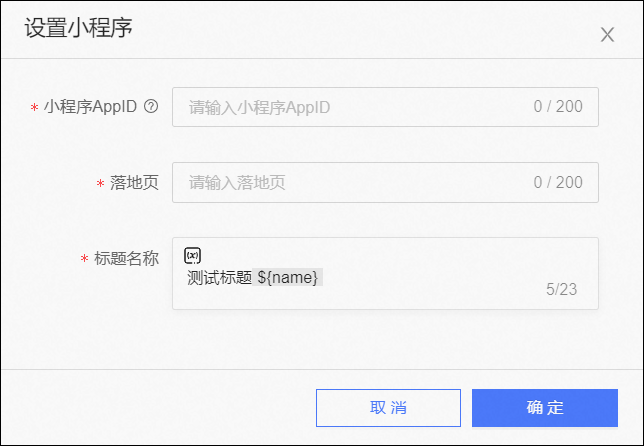 单击小程序的图片素材，上传或从素材库选择一张图片作为小程序图片。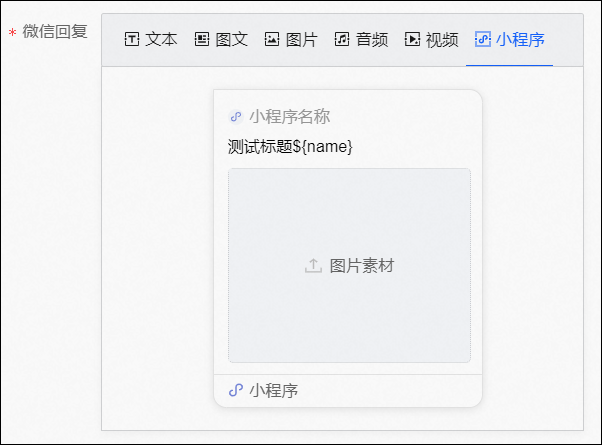 如下图所示，鼠标移动到小程序上方，将出现编辑、删除小程序按钮；鼠标移动到小程序图片上方，将出现更换、删除图片按钮。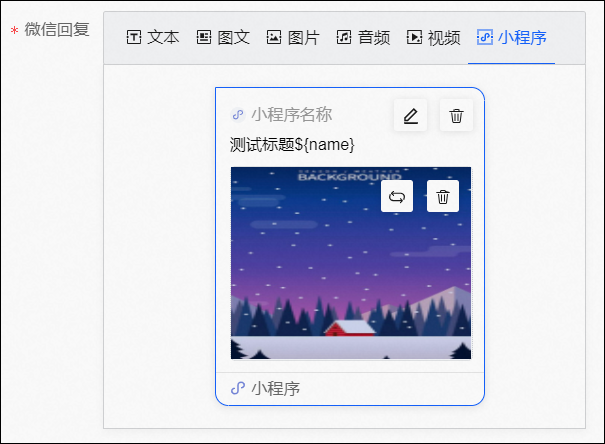 参数说明步骤名称输入步骤名称。微信公众号选择要使用的微信公众号。仅支持向所选微信公众号的粉丝发送消息，即使能获取非粉丝的OpenID，也不能向非粉丝发送消息。模板消息从下拉列表选择已在微信公众号后台配置的模板，鼠标移动到模板上时，将展示该模板的效果示例。然后根据所选模版进行关键字设置：在本文框中输入需要替换关键字的内容。支持插入变量，针对不同用户发送不同的内容，插入方法请参见微信消息组件。在右侧选择关键字需要高亮显示的颜色。请注意右侧内容预览中显示的效果。详情跳转设置用户点击模板消息附带的“查看详情”按钮后，是否跳转到指定H5页面或微信小程序：不跳转。跳转H5页面：需要输入H5页面链接，链接支持http或https协议。跳转小程序：需要输入微信小程序的AppID和跳转到的具体页面路径。参数说明步骤名称输入步骤名称。PUSH账号选择已绑定的友盟PUSH账号。PUSH应用选择账号下的PUSH应用，应用名称后标注了应用类型是iOS还是android（安卓）。触达ID选择通过哪种ID类型触达用户：对于iOS应用：支持IDFA、DeviceToken。对于安卓应用：支持OAID、IMEI、DeviceToken。消息类型若您开启了疲劳度控制，请选择消息类型：通知类：不受疲劳度控制规则限制。推广类：受疲劳度控制规则限制，一段时间内达到发送数量上限后不可再发送。通知标题输入消息名称。通知内容输入消息内容。右侧将展示消息名称和内容的效果预览，请关注预览效果。支持插入变量，针对不同用户发送不同的内容：在需要插入变量的位置，单击图标，在弹窗中进行设置。对于从目标人群组件开始的链路：选择一个用户标签作为变量值，如下图所示。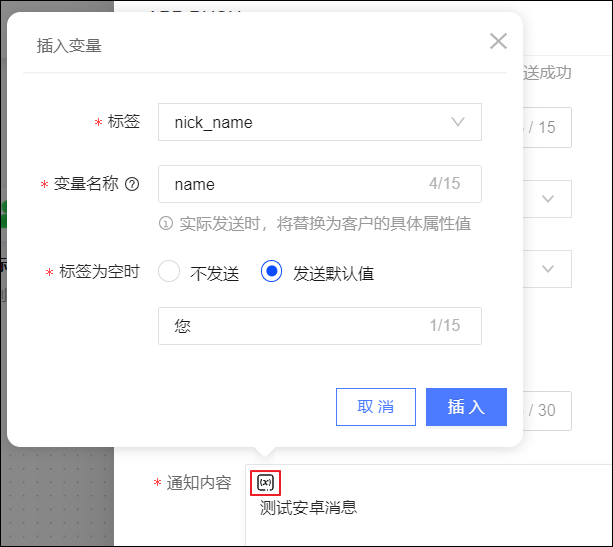 对于从行为事件组件开始的链路：选择对应事件上报的一个事件属性作为变量值，如下图所示。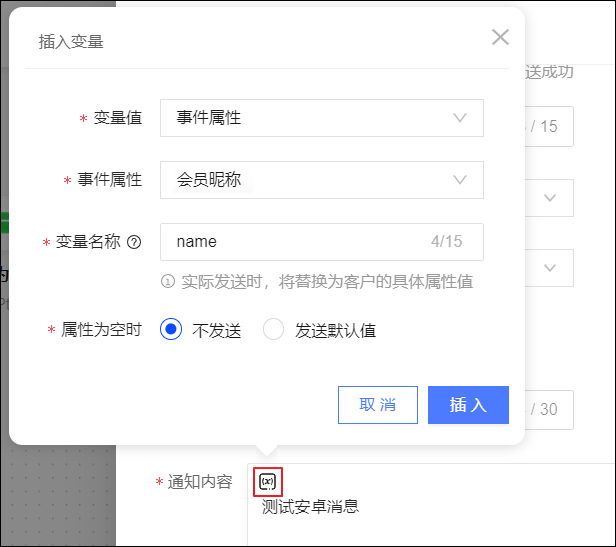 若满足以下条件，您也可以选择一个用户标签作为变量值，事件上报的用户将通过其QAID去匹配所有数据来源提供的标签值：说明 当第一个组件是行为事件组件时，若需要使用标签作为变量值，需要先购买Tablestore实例并开通功能，请联系阿里云销售经理。Tablestore实例可以与Tablestore授权配置中的Tablestore实例共用。输入变量名称。设置当属性/标签为空时，变量处是不发送内容，还是发送您指定的默认值。例如：按上图中的配置，内容为“测试安卓消息${name}”。若某用户的相应事件中上报的会员昵称为张三，将发送为“测试安卓消息张三”；若事件中未上报会员昵称，将发送为“测试安卓消息”。单击插入完成设置。推送唤醒设置用户点击消息后的自动跳转方式，支持：唤醒应用。打开指定链接：仅安卓应用支持，需要输入链接，链接支持http或https协议，从下拉框选择http://或https://，然后输入链接剩余部分。打开应用内页面：仅安卓应用支持，需输入完整包名和Activity名字。完整包名和Activity名字请联系您的客户端开发人员获得。自定义参数：为了通过自定义参数打开应用内指定页面，需设置参数的key-value对，支持设置多对。不支持将“d”、“p”设置为参数的key，所有key、value的字符总数需要小于1000个。厂商推送仅安卓应用支持，消息将通过厂商通道推送，帮助提高触达率。开启开关，并输入完整包名和Activity名字。完整包名和Activity名字请联系您的客户端开发人员获得。参数说明步骤名称输入步骤名称。优惠券来源选择社交互动。优惠券类型选择一种优惠券类型。优惠券选择已选优惠券类型下的优惠券，下方将展示优惠券详细信息。参数说明步骤名称输入步骤名称。任务来源当前导购任务基于社交互动模块，因此仅支持选择社交互动。任务类型选择导购任务类型：群发：导购向用户群发微信消息。1对1沟通：导购与用户通过微信1对1沟通。任务名称输入任务名称。任务描述输入对任务的描述，例如任务目标、步骤说明、注意事项。分享内容输入需要导购向用户分享的内容，支持插入图片、视频、链接、微信小程序作为附件，总共最多支持插入9个附件。图片：最大支持2MB，支持jpg、png、jpeg、gif格式。视频：最大支持10MB，仅支持MP4格式。网页链接：支持http://、https://开头的链接。需要上传封面图片，图片最大支持2MB，支持jpg、png、jpeg、gif格式，建议尺寸为520*416。微信小程序：仅支持添加已与企业微信绑定的小程序，需要输入小程序AppID、落地页路径。可选上传程序图标，需要上传封面图片，图标、图片最大支持2MB，建议尺寸为520*416。插入附件后，您可以通过拖拽的方式调整顺序附件，附件右侧提供编辑、删除按钮，如下图所示。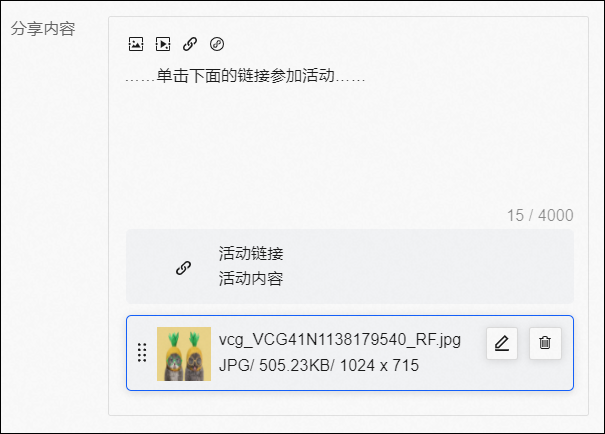 任务时间设置执行任务的周期，任务将在开始前下发到导购。催办设置若需要在指定时间对未完成任务的导购进行提醒，请打开开关，然后选择进行提醒的时间。参数说明事件来源对于使用事件上报（新版），选择事件来源类型（即事件上报方式）。对于使用事件管理（老版），选择事件来源的渠道名称。事件名称选择事件。限制属性支持设置事件属性要求。打开限制属性开关，然后设置事件属性要求，满足属性要求时才算作达成目标。单击增加属性，可以增加一条属性要求，多条属性要求之间支持且或者或两种关系，单击左侧的对应文字可以进行切换。限制次数支持设置同一用户多次满足事件和属性要求后才算作达成目标。打开限制次数开关，然后输入次数。参数说明触发时间指定判断用户是否做过或未做过指定行为事件前，等待的时间，支持设置相对时间或指定时间。相对时间：用户执行完上一个组件后，等待一段时间再进行判断，单位支持分钟、小时、天。指定时间：等待至一个确定的时间点，在该时间点进行判断。说明 对于指定时间，若当用户进入“测试目标”节点时，设置的时间点已经过去，则不等待，直接判断。事件来源对于使用事件上报（新版），选择事件来源类型（即事件上报方式）。对于使用事件管理（老版），选择事件来源的渠道名称。事件名称选择事件。支持最多同时通过8个事件进行筛选，单击增加条件可以增加一个事件。两个事件之间支持且或者或两种关系，单击条件右侧的对应文字可以进行切换，如下图所示，。限制属性支持设置事件属性要求。打开限制属性开关，然后设置事件属性要求。单击增加属性，可以增加属性条件，多条属性条件之间支持且或者或两种关系，单击条件右侧的对应文字可以进行切换。限制次数支持设置同一用户需要多次满足事件和属性要求。打开限制次数开关，然后输入次数。选择行为选择发生或未发生：发生：发生过事件，并且属性、次数均满足要求的用户进入后续链路。未发生：不满足事件或属性、次数要求的用户进入后续链路，包含发生过事件但属性或次数不满足的用户。说明 当限制属性有多条，若属性之间的关系为“且”，则任意一条属性不满足就算作不满足属性；若属性之间的关系为“或”，则所有属性不满足才算作不满足属性。参数说明应用类型选择事件上报渠道的应用类型，支持：APP小程序WEB：即网页，含H5页面第三方系统渠道名称从下拉列表选择渠道名称。单击下拉列表中的添加渠道名称、下拉列表右侧的编辑渠道名称，可分别新建、编辑渠道名称。具体操作，请参见下面的添加渠道名称子步骤。事件编码输入或选择事件编码。由埋点开发人员定义事件编码，用于唯一标识一个事件。事件名称输入事件名称。事件属性添加事件时，需要存储的附加信息可以用事件属性进行存储。例如：事件为“成功购买理财产品”，可添加“理财产品类型”为事件属性。单击添加事件属性，可增加一行事件属性。单击移除，可移除对应的事件属性。事件属性数据类型选择事件属性的数据类型为文本型或数值型。事件扩展属性ID输入事件扩展属性ID。由埋点开发人员定义属性ID，用于存储采集事件的附属信息，如app采集事件为“购买商品”，属性名称可为“商品ID”，属性ID可对应“item_id”。事件扩展属性名称输入事件扩展属性名称。参数含义必填示例accessIdQA实例ID，调用方识别码是retailadvqa-cn-xxxxxxxxxorganizationIdQA组织ID是56621289-820e-433a-9947-xxxxxxxxx地域地域Endpointcn-shanghai上海quicka-public.cn-shanghai.aliyuncs.comcn-shenzhen深圳quicka-public.cn-shenzhen.aliyuncs.comcn-zhangjiakou张家口quicka-public.cn-zhangjiakou.aliyuncs.com参数含义参数类型必填示例eventMessageModelListStr行为事件消息体列表String是[  {  "orgnizationId": "组织ID，获取方法见接口通用入参",  "workspaceId": "空间ID，可在空间管理获取",  "customerId": "用户ID",  "eventSourceCode": "事件渠道编码",  "eventCode": "事件编码",  "eventTime": 1651114368518,  "extendAttributes": {  "事件属性": "事件属性值",  "outBizId": "唯一业务ID，必填"  },  "customerIdList": [  {  "customerId": "xxxxxxxxx",  "idMapping": "mobile"  },  {  "customerId": "xxxxx@alibaba.com",  "idMapping": "email"  }  ],  "v": 1  } ]参数含义参数类型示例success接口调用成功与否BooleantrueerrorCode错误码：接口调用失败时StringES0110000002errorDesc错误信息：接口调用失败时String鉴权失败!traceId请求ID：便于问题跟踪String无参数含义参数类型必填示例customerMessageModelListStr用户身份标识消息体列表String是[{"customerId":"customer001","customerIdList":[{"customerId":"13888888888","idMapping":"mobile"}],"orgnizationId":"56621289-820e-433a-9947-xxxxxxxxx","v":1}]参数含义参数类型示例success接口调用成功与否BooleantrueerrorCode错误码：接口调用失败时StringES0110000002errorDesc错误信息：接口调用失败时String鉴权失败！traceId请求ID：便于问题跟踪String无